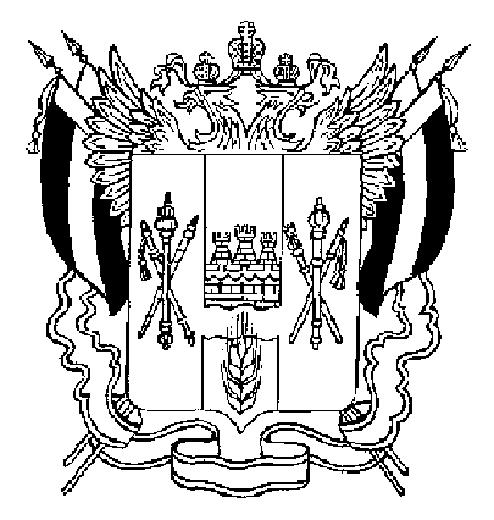 ПРАВИТЕЛЬСТВО РОСТОВСКОЙ ОБЛАСТИПОСТАНОВЛЕНИЕ от 29.12.2016  912г. Ростов-на-ДонуОб утверждении краткосрочного плана реализации Региональной программы по проведению капитального ремонта общего имущества в многоквартирных домах на территории Ростовской области на 2014 – 2049 годы на 2017 – 2019 годыВ соответствии с частью 7 статьи 168 Жилищного кодекса 
Российской Федерации, статьей 9 Областного закона от 11.06.2013 № 1101-ЗС 
«О капитальном ремонте общего имущества в многоквартирных домах 
на территории Ростовской области» Правительство Ростовской области постановляет:Утвердить краткосрочный план реализации Региональной программы 
по проведению капитального ремонта общего имущества в многоквартирных домах на территории Ростовской области на 2014 – 2049 годы на 2017 – 
2019 годы согласно приложению.Настоящее постановление вступает в силу со дня его официального опубликования.Контроль за выполнением настоящего постановления возложить 
на заместителя Губернатора Ростовской области Сидаш С.Б.       ГубернаторРостовской области                                                                                 В.Ю. ГолубевПостановление вносит министерство жилищно-коммунального хозяйстваРостовской областиПриложение к постановлениюПравительстваРостовской областиот 29.12.2016 № 912КРАТКОСРОЧНЫЙ ПЛАН реализации Региональной программы по проведению капитального ремонта общего имущества в многоквартирных домах 
на территории Ростовской области на 2014 – 2049 годы на 2017 – 2019 годы Перечень многоквартирных домов на территории Ростовской области, формирующих фонд капитального ремонта на счете регионального оператора, в которых планируется выполнить капитальный ремонт общего имущества в 2017 году, приведен в таблице № 1.Таблица № 1ПЕРЕЧЕНЬ 
многоквартирных домов на территории Ростовской области, формирующих фонд капитального ремонта 
на счете регионального оператора, в которых планируется выполнить капитальный ремонт общего имущества в 2017 годуПримечание.Список используемых сокращений:бул. и б-р – бульвар;ЖКХ – жилищно-коммунальное хозяйство;кв-л – квартал;кв. – квадратный;мкр. – микрорайон;МКД – многоквартирный дом;МО – муниципальное образование;пер. – переулок;пл. – площадь;п. – поселок;пр. – проезд;просп. – проспект;с. – село;ст-ца – станица;ул. – улица;х. – хутор;Х – данные ячейки не заполняются.Перечень многоквартирных домов на территории Ростовской области, формирующих фонд капитального ремонта на специальном счете, в которых планируется выполнить капитальный ремонт общего имущества в 2017 году, приведен в таблице № 2.Таблица № 2ПЕРЕЧЕНЬ 
многоквартирных домов на территории Ростовской области, формирующих фонд капитального ремонта на специальном счете, в которых планируется выполнить капитальный ремонт общего имущества в 2017 годуПримечание.Список используемых сокращений:ЖКХ – жилищно-коммунальное хозяйство;МО – муниципальное образование;МКД – многоквартирный дом;пер. – переулок;пл. – площадь;просп. – проспект;ул. – улица.Реестр многоквартирных домов Ростовской области, формирующих фонд капитального ремонта на счете регионального оператора, в которых планируется выполнить капитальный ремонт общего имущества в 2017 году в соответствии с жилищным законодательством, по видам ремонта приведен в таблице № 3.Таблица № 3РЕЕСТРмногоквартирных домов Ростовской области, формирующих фонд капитального ремонта на счете регионального оператора, 
в которых планируется выполнить капитальный ремонт общего имущества в 2017 году в соответствии с жилищным законодательством, по видам ремонтаПримечание.Список используемых сокращений:бул. и б-р – бульвар;им. – имени;кв. – квадратный;кв-л – квартал;мкр. – микрорайон;МО – муниципальное образование;пер. – переулок;пл. – площадь;п. – поселок;пр. – проезд;просп. – проспект;с. – село;ст-ца – станица;ул. – улица;х. – хутор.Реестр многоквартирных домов Ростовской области, формирующих фонд капитального ремонта на специальном счете, в которых планируется выполнить капитальный ремонт общего имущества в 2017 году в соответствии с жилищным законодательством, по видам ремонта приведен в таблице № 4.Таблица № 4РЕЕСТРмногоквартирных домов Ростовской области, формирующих фонд капитального ремонта на специальном счете, 
в которых планируется выполнить капитальный ремонт общего имущества в 2017 году в соответствии с жилищным законодательством, по видам ремонтаПримечание.Список используемых сокращений:пер. – переулок;пл. – площадь;просп. – проспект;ул. – улица.Планируемые показатели выполнения Плана приведены в таблице № 5.Таблица № 5ПЛАНИРУЕМЫЕ ПОКАЗАТЕЛИ 
выполнения Плана 2017 годаПримечание.Список используемых сокращений:МКД – многоквартирный дом;МО – муниципальное образование.Перечень многоквартирных домов на территории Ростовской области, формирующих фонд капитального ремонта на счете регионального оператора, в которых планируется выполнить капитальный ремонт общего имущества в 2018 году, приведен в таблице № 6.Таблица № 6ПЕРЕЧЕНЬ 
многоквартирных домов на территории Ростовской области, формирующих фонд капитального ремонта 
на счете регионального оператора, в которых планируется выполнить капитальный ремонт общего имущества в 2018 годуПримечание.Список используемых сокращений:бул. и б-р – бульвар;ЖКХ – жилищно-коммунальное хозяйство;им. – имени;кв. – квадратный;кв-л – квартал;мкр. – микрорайон;МО – муниципальное образование;МКД – многоквартирный дом;пер. – переулок;пл. – площадь;пл-ка – площадка;п. – поселок;пр. – проезд;просп. – проспект;р.п. – рабочий поселок;с. – село;сл. – слобода;ст-ца – станица;стр. – строение;ул. – улица;х. – хутор;ш. – шоссе.Перечень многоквартирных домов на территории Ростовской области, формирующих фонд капитального ремонта на специальном счете, в которых планируется выполнить капитальный ремонт общего имущества в 2018 году, приведен в таблице № 7.Таблица № 7ПЕРЕЧЕНЬ 
многоквартирных домов на территории Ростовской области, формирующих фонд капитального ремонта на специальном счете, в которых планируется выполнить капитальный ремонт общего имущества в 2018 годуПримечание.Список используемых сокращений:бул. и б-р – бульвар;ЖКХ – жилищно-коммунальное хозяйство;кв-л – квартал;МКД – многоквартирный дом;мкр. – микрорайон;МО – муниципальное образование; п. – поселок;пер. – переулок;пл. – площадь;просп. – проспект;р.п. – рабочий поселок;с. – село;ул. – улица.Реестр многоквартирных домов Ростовской области, формирующих фонд капитального ремонта на счете регионального оператора, в которых планируется выполнить капитальный ремонт общего имущества в 2018 году в соответствии с жилищным законодательством, по видам ремонта приведен в таблице № 8.Таблица № 8РЕЕСТРмногоквартирных домов Ростовской области, формирующих фонд капитального ремонта на счете регионального оператора, в которых планируется выполнить капитальный ремонт общего имущества в 2018 году в соответствии с жилищным законодательством, по видам ремонтаПримечание.Список используемых сокращений:б-р – бульвар;кв-л – квартал;мкр. – микрорайон;МО – муниципальное образование;пер. – переулок;пл. – площадь;п. – поселок;пл-ка – площадка;просп. – проспект;р. п. – рабочий поселок;с. – село;сл. – слобода;стр. – строение;ст-ца – станица;ул. – улица;х. – хутор;ш. – шоссе.Реестр многоквартирных домов Ростовской области, формирующих фонд капитального ремонта на специальном счете, в которых планируется выполнить капитальный ремонт общего имущества в 2018 году в соответствии с жилищным законодательством, по видам ремонта приведен в таблице № 9.Таблица № 9РЕЕСТРмногоквартирных домов Ростовской области, формирующих фонд капитального ремонта на специальном счете, в которых планируется выполнить капитальный ремонт общего имущества в 2018 году в соответствии с жилищным законодательством, по видам ремонтаПримечание.Список используемых сокращений:бул. и б-р – бульвар;им. – имени;кв-л – квартал;мкр. – микрорайон;МО – муниципальное образование;пер. – переулок;п. – поселок;пл. – площадь;просп. – проспект;р.п. – рабочий поселок;с. – село;сл. – слобода;ул. – улица.Планируемые показатели выполнения Плана приведены в таблице № 10.Таблица № 10ПЛАНИРУЕМЫЕ ПОКАЗАТЕЛИ 
выполнения Плана на 2018 годПримечание.Список используемых сокращений:МКД – многоквартирный дом;МО – муниципальное образование. Перечень многоквартирных домов на территории Ростовской области, формирующих фонд капитального ремонта на счете регионального оператора, в которых планируется выполнить капитальный ремонт общего имущества в 2019 году, приведен в таблице № 11.Таблица № 11ПЕРЕЧЕНЬ 
многоквартирных домов на территории Ростовской области, формирующих фонд капитального ремонта на счете регионального оператора, в которых планируется выполнить капитальный ремонт общего имущества в 2019 годуПримечание.Список используемых сокращений:бул. и б-р – бульвар;ЖКХ – жилищно-коммунальное хозяйство;им. – имени;кв. – квадратный;кв-л – квартал;МКД – многоквартирный дом;мкр. – микрорайон;МО – муниципальное образование;пер. – переулок;пл. – площадь;п. – поселок;просп. – проспект;р.п. – рабочий поселок;с. – село;сл. – слобода;ст-ца – станица;ул. – улица;х. – хутор. Перечень многоквартирных домов на территории Ростовской области, формирующих фонд капитального ремонта на специальном счете, в которых планируется выполнить капитальный ремонт общего имущества в 2019 году, приведен в таблице № 12.Таблица № 12ПЕРЕЧЕНЬ 
многоквартирных домов на территории Ростовской области, формирующие фонд капитального ремонта на специальном счете, в которых планируется выполнить капитальный ремонт общего имущества в 2019 годуПримечание.Список используемых сокращений:б-р – бульвар;ЖКХ – жилищно-коммунальное хозяйство;им. – имени;кв. – квадратный;кв-л – квартал;МКД – многоквартирный дом;мкр. – микрорайон;МО – муниципальное образование;пер. – переулок;пл. – площадь;п. – поселок;просп. – проспект;р.п. – рабочий поселок;сл. – слобода;ул. – улица;Реестр многоквартирных домов Ростовской области, формирующих фонд капитального ремонта на счете регионального оператора, в которых планируется выполнить капитальный ремонт общего имущества в 2019 году в соответствии с жилищным законодательством, по видам ремонта приведен в таблице № 13.Таблица № 13РЕЕСТРмногоквартирных домов Ростовской области, в которых планируется выполнить капитальный ремонт 
общего имущества в 2019 году в соответствии с жилищным законодательством, по видам ремонтаПримечание.Список используемых сокращений:бул. – бульвар;ЖКХ – жилищно-коммунальное хозяйство;им. – имени;кв. – квадратный;кв-л – квартал;МКД – многоквартирный дом;мкр. – микрорайон;МО – муниципальное образование;пер. – переулок;пл. – площадь;п. – поселок;просп. – проспект;р.п. – рабочий поселок;с. – село;сл. – слобода;ст-ца – станица;ул. – улица;х. – хутор. Реестр многоквартирных домов Ростовской области, формирующих фонд капитального ремонта на специальном счете, в которых планируется выполнить капитальный ремонт общего имущества в 2019 году в соответствии с жилищным законодательством, по видам ремонта приведен в таблице № 14.Таблица № 14РЕЕСТРмногоквартирных домов Ростовской области, формирующих фонд капитального ремонта на специальном счете, в которых планируется выполнить капитальный ремонт общего имущества в 2019 году в соответствии с жилищным законодательством, по видам ремонтаПримечание.Список используемых сокращений:бул. – бульвар;им. – имени;кв. – квадратный;кв-л – квартал;мкр. – микрорайон;МО – муниципальное образование;пер. – переулок;пл. – площадь;п. – поселок;просп. – проспект;р.п. – рабочий поселок;сл. – слобода;ул. – улица.Планируемые показатели выполнения Плана приведены в таблице № 15.Таблица № 15ПЛАНИРУЕМЫЕ ПОКАЗАТЕЛИ 
выполнения Плана 2019 годаПримечание.Список используемых сокращений:кв. – квадратный;МКД – многоквартирный дом;МО – муниципальное образование.           Начальник управления  документационного обеспеченияПравительства Ростовской области                                                                     Т.А. РодионченкоНаименование Плана–краткосрочный план реализации Региональной программы по проведению капитального ремонта общего имущества в многоквартирных домах на территории Ростовской области на 2014 – 2049 годы на 2017 –
2019 годы (далее – План)Основание
для разработки Плана–Областной закон Ростовской области от 11.06.2013 
№ 1101-ЗС «О капитальном ремонте общего имущества в многоквартирных домах на территории Ростовской области»;постановление Правительства Ростовской области 
от 28.06.2013 № 421 «О некоторых вопросах, связанных с организацией проведения капитального ремонта общего имущества в многоквартирных домах на территории Ростовской области»;постановление Правительства Ростовской области 
от 26.12.2013 № 803 «Об утверждении Региональной программы по проведению капитального ремонта общего имущества в многоквартирных домах на территории Ростовской области на 2014 – 2049 годы»Разработчик –министерство жилищно-коммунального хозяйства Ростовской области (далее – министерство ЖКХ области)Задачи –организация проведения капитального ремонта многоквартирных домовЦели –создание безопасных и благоприятных условий проживания граждан;повышение качества реформирования жилищно-коммунального хозяйстваСрок реализации–2017 – 2019 годыИсполнитель –министерство ЖКХ областиУчастники –некоммерческая организация «Ростовский областной фонд содействия капитальному ремонту» (далее – региональный оператор); собственники помещений в многоквартирных домахОбъемы
и источники финансирования Плана–общий объем финансирования Плана составит
11 035 185 177,90 рубля, в том числе за счет средств собственников помещений в многоквартирном доме  11 035 185 177,90 рубля, в том числе:2017 год – 3 419 162 068,11 рубля;2018 год – 3 679 672 052,64 рубля;2019 год – 3 936 351 057,24 рубля.Ожидаемые конечные результаты реализации Плана–проведение капитального ремонта не менее чем
10 022,60 тыс. квадратных метров общей площади многоквартирных домов, в том числе:2017 год – 2 620,56 тыс. квадратных метров;2018 год – 3 497,79 тыс. квадратных метров;2019 год –3 904,25 тыс. квадратных метровУправление Планом
и система организации контроля за
его реализацией–координацию деятельности участников Плана осуществляет министерство ЖКХ области;контроль за ходом реализации Плана осуществляет Правительство Ростовской области№ 
п/пАдрес МКДГодГодМатериал стенКоли-чество этажейКоли-чество подъ-ездов Общая площадь МКД, 
всегоПлощадь
помещений МКД, всего Коли-чество жителей, зареги-стриро-ванных в МКД
на дату утверж-дения кратко-срочногоПланаСтоимость капитального ремонтаСтоимость капитального ремонтаСтоимость капитального ремонтаСтоимость капитального ремонтаСтоимость капитального ремонтаУдельная стоимость капи-тального ремонта 
1 кв. метра
общей площади помещений МКДПредельная стоимость капиталь-
ного ремонта
1 кв. метра общей площади помещений МКДПлановая дата заверше-ния работ№ 
п/пАдрес МКДГодГодМатериал стенКоли-чество этажейКоли-чество подъ-ездов Общая площадь МКД, 
всегоПлощадь
помещений МКД, всего Коли-чество жителей, зареги-стриро-ванных в МКД
на дату утверж-дения кратко-срочногоПланав том числев том числев том числев том числеУдельная стоимость капи-тального ремонта 
1 кв. метра
общей площади помещений МКДПредельная стоимость капиталь-
ного ремонта
1 кв. метра общей площади помещений МКДПлановая дата заверше-ния работ№ 
п/пАдрес МКДввода
в экс-плуа-тациюзавер-шения послед-него капи-таль-ного ремонтаМатериал стенКоли-чество этажейКоли-чество подъ-ездов Общая площадь МКД, 
всегоПлощадь
помещений МКД, всего Коли-чество жителей, зареги-стриро-ванных в МКД
на дату утверж-дения кратко-срочногоПланавсегоза счет средств Фонда содейст-вия рефор-миро-ванию ЖКХза счет средств областного
бюджетаза счет средств местного бюджетаза счет средств собственников помещений в МКДУдельная стоимость капи-тального ремонта 
1 кв. метра
общей площади помещений МКДПредельная стоимость капиталь-
ного ремонта
1 кв. метра общей площади помещений МКДПлановая дата заверше-ния работ(кв. метров)(кв. метров)(человек)(рублей)(рублей)(рублей)(рублей)(рублей)(рублей)(рублей/кв. метров)123456789101112131415161718Муниципальное образование «Город Азов»Муниципальное образование «Город Азов»Муниципальное образование «Город Азов»Муниципальное образование «Город Азов»Муниципальное образование «Город Азов»Муниципальное образование «Город Азов»Муниципальное образование «Город Азов»Муниципальное образование «Город Азов»Муниципальное образование «Город Азов»Муниципальное образование «Город Азов»Муниципальное образование «Город Азов»Муниципальное образование «Город Азов»Муниципальное образование «Город Азов»Муниципальное образование «Город Азов»Муниципальное образование «Город Азов»Муниципальное образование «Город Азов»Муниципальное образование «Город Азов»Муниципальное образование «Город Азов»1.б-р Петровский, 201971–кирпич577 475,415 176,902219 992 705,00–––9 992 705,001 930,2535 085,26декабрь 2017 г.2.пер. Красноармейский, 1081960–кирпич422 478,501 563,70119562 096,80–––562 096,80359,4735 085,26декабрь 2017 г.3.пер. Красноармейский, 1111953–смешанные22435,10390,10171 675 436,90–––1 675 436,904 294,8935 085,26декабрь 2017 г.4.пер. Красноармейский, 79а1952–кирпич21477,50437,40223 449 589,50–––3 449 589,507 886,5835 085,26декабрь 2017 г.5.пер. Маяковского, 31959–кирпич21473,90392,20222 022 439,00–––2 022 439,005 156,6535 085,26декабрь 2017 г.6.просп. Зои Космодемьянской, 861956–пеноблоки321 716,10973,20384 080 345,50–––4 080 345,504 192,7135 085,26декабрь 2017 г.7.просп. Зои Космодемьянской, 881957–пеноблоки342 744,601 910,1072183 765,30–––183 765,3096,2135 085,26декабрь 2017 г.8.спуск А. Невского, 41951–кирпич21411,00377,2023223 259,20–––223 259,20591,8935 085,26декабрь 2017 г.9.ул. Генуэзская, 71951–пеноблоки21410,20376,30261 526 739,00–––1 526 739,004 057,2435 085,26декабрь 2017 г.10.ул. Измайлова, 261958–кирпич21619,00504,20251 927 573,00–––1 927 573,003 823,0335 085,26декабрь 2017 г.11.ул. Измайлова, 37/411969–кирпич566 049,914 236,001922 593 595,00–––2 593 595,00612,2735 085,26декабрь 2017 г.12.ул. Кондаурова, 201953–пеноблоки22962,20622,40362 660 963,00–––2 660 963,004 275,3335 085,26декабрь 2017 г.13.ул. Кондаурова, 301959–кирпич22597,40562,20342 351 050,00–––2 351 050,004 181,8735 085,26декабрь 2017 г.14.ул. Ленина, 641950–кирпич22613,30483,8028100 774,00–––100 774,00208,3035 085,26декабрь 2017 г.15.ул. Ленина, 661934–кирпич32849,90729,8029396 198,50–––396 198,50542,8935 085,26декабрь 2017 г.16.ул. Ленина, 831960–кирпич422 109,601 260,00591 291 013,60–––1 291 013,601 024,6135 085,26декабрь 2017 г.17.ул. Ленинградская, 611955–пеноблоки21765,40326,0021100 774,00–––100 774,00309,1235 085,26декабрь 2017 г.18.ул. Макаровского, 881988–панельные949 864,107 771,304096 363 072,00–––6 363 072,00818,7935 085,26декабрь 2017 г.19.ул. Мира, 241957–кирпич332 045,401 345,40659 096 209,00–––9 096 209,006 760,9735 085,26декабрь 2017 г.20.ул. Мира, 261956–кирпич332 747,901 385,60533 164 348,60–––3 164 348,602 283,7435 085,26декабрь 2017 г.21.ул. Севастопольская, 113а1968–кирпич564 969,504 574,502039 858 872,00–––9 858 872,002 155,1835 085,26декабрь 2017 г.22.ул. Севастопольская, 113в1970–кирпич565 010,004 610,401859 788 904,00–––9 788 904,002 123,2235 085,26декабрь 2017 г.23.ул. Чехова, 211991–кирпич925 245,703 836,701863 116 186,00–––3 116 186,00812,2035 085,26декабрь 2017 г.Итого по МОХХХХХ59 071,6243 845,402 08576 525 908,90–––76 525 908,901 745,36ХХМуниципальное образование «Город Батайск»Муниципальное образование «Город Батайск»Муниципальное образование «Город Батайск»Муниципальное образование «Город Батайск»Муниципальное образование «Город Батайск»Муниципальное образование «Город Батайск»Муниципальное образование «Город Батайск»Муниципальное образование «Город Батайск»Муниципальное образование «Город Батайск»Муниципальное образование «Город Батайск»Муниципальное образование «Город Батайск»Муниципальное образование «Город Батайск»Муниципальное образование «Город Батайск»Муниципальное образование «Город Батайск»Муниципальное образование «Город Батайск»Муниципальное образование «Город Батайск»Муниципальное образование «Город Батайск»Муниципальное образование «Город Батайск»1.мкр. АвиаГородок, 261975–панельные554 821,703 467,201457 791 282,00–––7 791 282,002 247,1435 085,26декабрь 2017 г.2.мкр. АвиаГородок, 311980–панельные587 087,006 290,0023917 367 936,00–––17 367 936,002 761,2035 085,26декабрь 2017 г.3.мкр. Северный массив, 31991–панельные949 771,728 148,603516 342 900,00–––6 342 900,00778,4035 085,26декабрь 2017 г.4.пер. Городской, 181963–кирпич21387,00363,7821115 225,00–––115 225,00316,7435 085,26декабрь 2017 г.5.пер. Книжный, 121926–кирпич241 331,51998,91554 304 707,00–––4 304 707,004 309,4035 085,26декабрь 2017 г.6.пер. Литейный, 11954–кирпич261 432,701 153,6058694 152,10–––694 152,10601,7335 085,26декабрь 2017 г.7.пер. Парковый, 101960–кирпич21418,70394,201647 423,00–––47 423,00120,3035 085,26декабрь 2017 г.8.пер. Парковый, 111957–кирпич22779,06730,0634347 028,20–––347 028,20475,3435 085,26декабрь 2017 г.9.пер. Парковый, 121959–кирпич21424,30399,8018225 668,50–––225 668,50564,4535 085,26декабрь 2017 г.10.пер. Парковый, 71960–кирпич22687,00638,003094 846,10–––94 846,10148,6635 085,26декабрь 2017 г.11.ул. Авиационная, 141937–кирпич21560,90415,1028250 351,50–––250 351,50603,1135 085,26декабрь 2017 г.12.ул. Бекентьева, 121960–кирпич21400,20375,7018246 100,00–––246 100,00655,0435 085,26декабрь 2017 г.13.ул. Гайдара, 81967–кирпич544 414,003 236,901461 010 485,20–––1 010 485,20312,1835 085,26декабрь 2017 г.14.ул. Гайдара, 91967–кирпич544 247,583 228,581405 113 363,00–––5 113 363,001 583,7835 085,26декабрь 2017 г.15.ул. К. Цеткин, 1571955–кирпич22413,92364,9222334 173,00–––334 173,00915,7435 085,26декабрь 2017 г.16.ул. К. Цеткин, 1761968–кирпич22400,30351,3025376 944,00–––376 944,001 073,0035 085,26декабрь 2017 г.17.ул. Кирова, 21917–кирпич22651,80511,902547 059,00–––47 059,0091,9335 085,26декабрь 2017 г.18.ул. Кирова, 531960–кирпич221 032,00613,00233 265 173,00–––3 265 173,005 326,5535 085,26декабрь 2017 г.19.ул. Кирова, 551960–кирпич221 092,40625,60293 265 173,00–––3 265 173,005 219,2735 085,26декабрь 2017 г.20.ул. Коваливского, 951964–кирпич22682,80633,80281 588 295,00–––1 588 295,002 505,9935 085,26декабрь 2017 г.21.ул. Комарова, 1731936–кирпич22609,20547,2036177 837,40–––177 837,40325,0035 085,26декабрь 2017 г.22.ул. Коммунальная, 111939–кирпич21385,70250,20223 137 321,90–––3 137 321,9012 539,2635 085,26декабрь 2017 г.23.ул. Коммунальная, 131939–кирпич21452,60291,40233 373 404,20–––3 373 404,2011 576,5435 085,26декабрь 2017 г.24.ул. Коммунальная, 151939–кирпич21386,40287,60213 173 860,50–––3 173 860,5011 035,6835 085,26декабрь 2017 г.25.ул. Коммунальная, 171939–кирпич22627,40412,30283 220 382,00–––3 220 382,007 810,7735 085,26декабрь 2017 г.26.ул. Комсомольская, 681960–кирпич22700,70651,703794 846,10–––94 846,10145,5435 085,26декабрь 2017 г.27.ул. Комсомольская, 701960–кирпич22690,00641,003994 846,10–––94 846,10147,9735 085,26декабрь 2017 г.28.ул. Куйбышева, 1561958–кирпич22959,69707,37362 798 272,80–––2 798 272,803 955,8835 085,26декабрь 2017 г.29.ул. Куйбышева, 1841962–кирпич321 536,10947,20313 172 053,50–––3 172 053,503 348,8735 085,26декабрь 2017 г.30.ул. Ленина, 2091956–кирпич22833,40502,5056734 051,00–––734 051,001 460,8035 085,26декабрь 2017 г.31.ул. Ленина, 2131964–кирпич321 053,80980,30501 622 330,60–––1 622 330,601 654,9335 085,26декабрь 2017 г.32.ул. Ленина, 81957–кирпич21428,10403,60212 018 336,00–––2 018 336,005 000,8335 085,26декабрь 2017 г.33.ул. Луначарского, 1831965–кирпич22699,12650,10312 023 185,00–––2 023 185,003 112,1135 085,26декабрь 2017 г.34.ул. М. Горького, 3601971–кирпич22770,00721,00353 157 536,00–––3 157 536,004 379,3835 085,26декабрь 2017 г.35.ул. Ушинского, 11960–кирпич221 132,40620,0036374 127,40–––374 127,40603,4335 085,26декабрь 2017 г.36.ул. Ушинского, 21957–кирпич22712,00662,9930334 906,40–––334 906,40505,1535 085,26декабрь 2017 г.37.ул. Энгельса, 227б1955–кирпич22707,10346,6031334 017,30–––334 017,30963,7035 085,26декабрь 2017 г.38.ул. Энгельса, 4161963–кирпич32999,80926,3067142 270,10–––142 270,10153,5935 085,26декабрь 2017 г.Итого по МОХХХХХ54 720,1043 490,312 08182 811 868,90–––82 811 868,901904,15ХХМуниципальное образование «Город Волгодонск»Муниципальное образование «Город Волгодонск»Муниципальное образование «Город Волгодонск»Муниципальное образование «Город Волгодонск»Муниципальное образование «Город Волгодонск»Муниципальное образование «Город Волгодонск»Муниципальное образование «Город Волгодонск»Муниципальное образование «Город Волгодонск»Муниципальное образование «Город Волгодонск»Муниципальное образование «Город Волгодонск»Муниципальное образование «Город Волгодонск»Муниципальное образование «Город Волгодонск»Муниципальное образование «Город Волгодонск»Муниципальное образование «Город Волгодонск»Муниципальное образование «Город Волгодонск»Муниципальное образование «Город Волгодонск»Муниципальное образование «Город Волгодонск»Муниципальное образование «Город Волгодонск»1.б-р Великой Победы, 171990–панельные947 446,004 494,803356 342 124,00–––6 342 124,001 410,9935 085,26декабрь 2017 г.2.пер. Западный, 4а1977–панельные565 177,304 303,302091 771 969,00–––1 771 969,00411,7735 085,26декабрь 2017 г.3.пер. Лермонтова, 191961–кирпич322 181,501 027,30432 058 317,00–––2 058 317,002 003,6235 085,26декабрь 2017 г.4.просп. Мира, 451982–панельные575 498,104 866,902181 858 226,00–––1 858 226,00381,8135 085,26декабрь 2017 г.5.просп. Мира, 731989–панельные948 513,607 380,303996 342 665,00–––6 342 665,00859,4035 085,26декабрь 2017 г.6.просп. Мира, 971989–панельные924 510,103 836,201823 170 294,00–––3 170 294,00826,4235 085,26декабрь 2017 г.7.ул. 30 лет Победы, 171977–кирпич543 748,303 098,001386 291 331,00–––6 291 331,002 030,7735 085,26декабрь 2017 г.8.ул. 30 лет Победы, 21а1987–панельные925 201,404 532,502093 149 865,00–––3 149 865,00694,9535 085,26декабрь 2017 г.9.ул. 30 лет Победы, 231976–панельные585 879,605 257,102593 280 153,00–––3 280 153,00623,9535 085,26декабрь 2017 г.10.ул. 30 лет Победы, 251978–кирпич564 969,304 237,5019811 201 147,00–––11 201 147,002 643,3435 085,26декабрь 2017 г.11.ул. 30 лет Победы, 51976–кирпич544 301,403 129,501581 616 749,00–––1 616 749,00516,6235 085,26декабрь 2017 г.12.ул. 30 лет Победы, 91977–кирпич564 915,204 259,901932 775 208,00–––2 775 208,00651,4735 085,26декабрь 2017 г.13.ул. 50 лет СССР, 31974–панельные585 674,705 155,0027110 621 529,00–––10 621 529,002 060,4335 085,26декабрь 2017 г.14.ул. Весенняя, 321989–панельные9511 262,409 426,304628 057 606,00–––8 057 606,00854,8035 085,26декабрь 2017 г.15.ул. Весенняя, 61989–панельные10512 009,5010 435,905218 017 647,00–––8 017 647,00768,2835 085,26декабрь 2017 г.16.ул. Волгодонская, 111953–кирпич221 205,00644,20227 005 333,00–––7 005 333,0010 874,4735 085,26декабрь 2017 г.17.ул. Волгодонская, 131952–кирпич221 183,50742,10304 514 876,00–––4 514 876,006 083,9235 085,26декабрь 2017 г.18.ул. Волгодонская, 151952–кирпич21716,90406,40192 838 910,00–––2 838 910,006 985,5135 085,26декабрь 2017 г.19.ул. Волгодонская, 51953–кирпич21844,50434,30155 231 864,00–––5 231 864,0012 046,6635 085,26декабрь 2017 г.20.ул. Волгодонская, 71953–кирпич21819,00428,80185 333 299,00–––5 333 299,0012 437,7335 085,26декабрь 2017 г.21.ул. Дружбы, 31989–панельные924 366,603 787,101533 162 793,00–––3 162 793,00835,1535 085,26декабрь 2017 г.22.ул. К. Маркса, 21988–панельные1024 877,104 188,301953 254 728,00–––3 254 728,00777,1035 085,26декабрь 2017 г.23.ул. К. Маркса, 321991–кирпич1012 386,602 047,50971 608 665,00–––1 608 665,00785,6735 085,26декабрь 2017 г.24.ул. К. Маркса, 401988–кирпич936 619,505 870,402634 690 125,00–––4 690 125,00798,9435 085,26декабрь 2017 г.25.ул. К. Маркса, 501989–панельные10512 200,9010 662,305748 099 887,00–––8 099 887,00759,6835 085,26декабрь 2017 г.26.ул. Кадолина, 111959–кирпич221 878,00734,90231 634 458,00–––1 634 458,002 224,0535 085,26декабрь 2017 г.27.ул. Ленина, 1211991–кирпич1414 996,703 902,701484 238 709,00–––4 238 709,001 086,1035 085,26декабрь 2017 г.28.ул. Ленина, 171960–кирпич221 260,30736,50241 525 003,00–––1 525 003,002 070,6135 085,26декабрь 2017 г.29.ул. Ленина, 201960–кирпич321 687,101 108,00532 592 658,00–––2 592 658,002 339,9435 085,26декабрь 2017 г.30.ул. Ленина, 31953–кирпич221 132,90652,20235 754 763,00–––5 754 763,008 823,6235 085,26декабрь 2017 г.31.ул. Ленина, 321962–кирпич431 687,801 540,90927 205 721,00–––7 205 721,004 676,3135 085,26декабрь 2017 г.32.ул. Ленина, 51953–кирпич321 451,10631,30258 405 293,00–––8 405 293,0013 314,2635 085,26декабрь 2017 г.33.ул. Ленина, 621968–кирпич586 586,205 802,602658 600 022,00–––8 600 022,001 482,1035 085,26декабрь 2017 г.34.ул. Ленина, 691972–кирпич564 976,004 414,202169 618 345,40–––9 618 345,402 178,9635 085,26декабрь 2017 г.35.ул. Ленина, 711972–кирпич564 859,104 428,4023610 858 177,00–––10 858 177,002 451,9435 085,26декабрь 2017 г.36.ул. Ленинградская, 11990–панельные936 241,205 403,702771 595 171,00–––1 595 171,00295,2035 085,26декабрь 2017 г.37.ул. Ленинградская, 281989–панельные9510 909,509 369,604437 913 961,00–––7 913 961,00844,6435 085,26декабрь 2017 г.38.ул. Ленинградская, 301989–панельные1024 862,004 255,702353 147 984,00–––3 147 984,00739,7135 085,26декабрь 2017 г.39.ул. Ленинградская, 341989–панельные959 447,205 704,804267 939 901,00–––7 939 901,001 391,7935 085,26декабрь 2017 г.40.ул. М. Горького, 1001973–кирпич564 896,304 506,3024712 235 954,00–––12 235 954,002 715,3035 085,26декабрь 2017 г.41.ул. М. Горького, 1021974–кирпич564 896,804 505,2022117 733 539,00–––17 733 539,003 936,2435 085,26декабрь 2017 г.42.ул. М. Горького, 77/11977–кирпич564 967,004 128,4023017 767 970,00–––17 767 970,004 303,8435 085,26декабрь 2017 г.43.ул. Маршала Кошевого, 28а1989–панельные924 521,603 673,601963 122 478,00–––3 122 478,00849,9835 085,26декабрь 2017 г.44.ул. Маршала Кошевого, 341989–панельные924 350,703 800,101803 189 967,00–––3 189 967,00839,4435 085,26декабрь 2017 г.45.ул. Маршала Кошевого, 421989–панельные948 770,907 407,303876 317 193,00–––6 317 193,00852,8335 085,26декабрь 2017 г.46.ул. Морская, 141956–кирпич21752,20413,70151 478 437,00–––1 478 437,003 573,6935 085,26декабрь 2017 г.47.ул. Морская, 161956–кирпич21741,00397,20191 559 789,00–––1 559 789,003 926,9635 085,26декабрь 2017 г.48.ул. Морская, 17г1961–кирпич22430,40381,20313 065 548,00–––3 065 548,008 041,8435 085,26декабрь 2017 г.49.ул. Морская, 181957–кирпич221 393,90725,80291 870 859,00–––1 870 859,002 577,6535 085,26декабрь 2017 г.50.ул. Морская, 23в1961–кирпич21398,80372,80242 937 103,00–––2 937 103,007 878,5035 085,26декабрь 2017 г.51.ул. Морская, 61953–кирпич21790,40436,30153 049 943,00–––3 049 943,006 990,4735 085,26декабрь 2017 г.52.ул. Морская, 801971–кирпич564 872,304 484,8022821 625 575,00–––21 625 575,004 821,9735 085,26декабрь 2017 г.53.ул. Пионерская, 991978–кирпич564 941,004 538,8024612 248 888,00–––12 248 888,002 698,7135 085,26декабрь 2017 г.54.ул. Советская, 471972–кирпич565 590,204 128,9023124 389 963,00–––24 389 963,005 907,1335 085,26декабрь 2017 г.55.ул. Степная, 1371977–панельные585 804,105 224,2035218 807 756,30–––18 807 756,303 600,1235 085,26декабрь 2017 г.56.ул. Степная, 1471978–панельные564 359,603 254,801555 879 032,00–––5 879 032,001 806,2735 085,26декабрь 2017 г.57.ул. Степная, 1711979–кирпич937 314,005 216,1022923 337 864,00–––23 337 864,004 474,2035 085,26декабрь 2017 г.58.ул. Степная, 1851978–панельные564 410,903 958,902171 950 065,00–––1 950 065,00492,5835 085,26декабрь 2017 г.59.ул. Энтузиастов, 261979–панельные947 859,307 084,903332 235 146,00–––2 235 146,00315,4835 085,26декабрь 2017 г.60.ул. Энтузиастов, 481980–панельные936 445,005 596,20239650 996,60–––650 996,60116,3335 085,26декабрь 2017 г.Итого по МОХХХХХ276 989,50227 572,9011 491388 779 542,30–––388 779 542,301708,37ХХМуниципальное образование «Город Гуково»Муниципальное образование «Город Гуково»Муниципальное образование «Город Гуково»Муниципальное образование «Город Гуково»Муниципальное образование «Город Гуково»Муниципальное образование «Город Гуково»Муниципальное образование «Город Гуково»Муниципальное образование «Город Гуково»Муниципальное образование «Город Гуково»Муниципальное образование «Город Гуково»Муниципальное образование «Город Гуково»Муниципальное образование «Город Гуково»Муниципальное образование «Город Гуково»Муниципальное образование «Город Гуково»Муниципальное образование «Город Гуково»Муниципальное образование «Город Гуково»Муниципальное образование «Город Гуково»Муниципальное образование «Город Гуково»1.мкр. Алмазный, пер. Ардинцева, 141959–кирпич21394,00369,40122 220 021,90–––2 220 021,906 009,8035 085,26декабрь 2017 г.2.пер. Болгарский, 151972–кирпич544 127,003 108,301542 155 825,00–––2 155 825,00693,5735 085,26декабрь 2017 г.3.пер. Менделеева, 121955–кирпич22655,90597,1033324 769,00–––324 769,00543,9135 085,26декабрь 2017 г.4.пер. Менделеева, 141953–кирпич22654,20598,60322 771 804,00–––2 771 804,004 630,4835 085,26декабрь 2017 г.5.пер. Южный, 81956–кирпич21401,10360,7013998 581,50–––998 581,502 768,4535 085,26декабрь 2017 г.6.ул. Баранова, 101954–кирпич21422,90383,5018474 975,85–––474 975,851 238,5335 085,26декабрь 2017 г.7.ул. Интернационалистов, 91957–блочные22691,60639,90204 400 527,00–––4 400 527,006 876,9035 085,26декабрь 2017 г.8.ул. Крупской, 291961–кирпич321 162,701 012,5055409 560,10–––409 560,10404,5035 085,26декабрь 2017 г.9.ул. Крупской, 391953–кирпич331 785,901 031,60364 298 663,00–––4 298 663,004 166,9935 085,26декабрь 2017 г.10.ул. Ленинградская, 151956–кирпич21566,00520,70212 063 638,00–––2 063 638,003 963,2035 085,26декабрь 2017 г.11.ул. Ленинградская, 171951–кирпич22414,20368,609281 088,70–––281 088,70762,5835 085,26декабрь 2017 г.12.ул. Ленинградская, 201953–кирпич21463,10407,20201 594 038,50–––1 594 038,503 914,6335 085,26декабрь 2017 г.13.ул. Льва Толстого, 301957–прочие22476,10425,9014292 276,90–––292 276,90686,2635 085,26декабрь 2017 г.14.ул. Мира, 101950–кирпич22424,60383,9017283 109,30–––283 109,30737,4635 085,26декабрь 2017 г.15.ул. Мира, 121950–каменные22419,30332,3013282 080,40–––282 080,40848,8735 085,26декабрь 2017 г.16.ул. Мира, 181950–каменные22406,30324,20171 704 684,00–––1 704 684,005 258,1235 085,26декабрь 2017 г.17.ул. Мира, 201950–кирпич22424,50302,00122 039 176,98–––2 039 176,986 752,2435 085,26декабрь 2017 г.18.ул. Мира, 241949–кирпич22418,50374,30191 751 535,00–––1 751 535,004 679,5035 085,26декабрь 2017 г.19.ул. Нахимова, 91954–кирпич22673,70616,7027336 070,70–––336 070,70544,9535 085,26декабрь 2017 г.20.ул. Некрасова, 441953–кирпич22663,00607,00232 759 697,00–––2 759 697,004 546,4535 085,26декабрь 2017 г.21.ул. Пархоменко, 321957–кирпич231 080,20830,00335 615 494,00–––5 615 494,006 765,6635 085,26декабрь 2017 г.22.ул. Саратовская, 161957–кирпич22674,20624,90221 703 060,00–––1 703 060,002 725,3335 085,26декабрь 2017 г.23.ул. Саратовская, 211957–кирпич22683,60634,00231 730 237,00–––1 730 237,002 729,0835 085,26декабрь 2017 г.24.ул. Чкалова, 35а1956–кирпич21438,20397,2017228 181,30–––228 181,30574,4735 085,26декабрь 2017 г.25.ул. Шахтерская, 451956–каменные22753,20688,7022307 691,09–––307 691,09446,7735 085,26декабрь 2017 г.26.ул. Шахтерская, 521967–кирпич474 981,003 921,101525 898 588,30–––5 898 588,301 504,3235 085,26декабрь 2017 г.Итого по МОХХХХХ24 255,0019 860,3083446 925 374,52–––46 925 374,522362,77ХХМуниципальное образование «Город Донецк»Муниципальное образование «Город Донецк»Муниципальное образование «Город Донецк»Муниципальное образование «Город Донецк»Муниципальное образование «Город Донецк»Муниципальное образование «Город Донецк»Муниципальное образование «Город Донецк»Муниципальное образование «Город Донецк»Муниципальное образование «Город Донецк»Муниципальное образование «Город Донецк»Муниципальное образование «Город Донецк»Муниципальное образование «Город Донецк»Муниципальное образование «Город Донецк»Муниципальное образование «Город Донецк»Муниципальное образование «Город Донецк»Муниципальное образование «Город Донецк»Муниципальное образование «Город Донецк»Муниципальное образование «Город Донецк»1.кв-л12-й, 111975–кирпич566 173,904 542,902087 714 826,00–––7 714 826,001 698,2235 085,26декабрь 2017 г.2.кв-л16-й, 11976–кирпич566 095,784 447,082492 179 308,00–––2 179 308,00490,0535 085,26декабрь 2017 г.Итого по МОХХХХХ12 269,688 989,984579 894 134,00–––9 894 134,001100,57ХХМуниципальное образование «Город Зверево»Муниципальное образование «Город Зверево»Муниципальное образование «Город Зверево»Муниципальное образование «Город Зверево»Муниципальное образование «Город Зверево»Муниципальное образование «Город Зверево»Муниципальное образование «Город Зверево»Муниципальное образование «Город Зверево»Муниципальное образование «Город Зверево»Муниципальное образование «Город Зверево»Муниципальное образование «Город Зверево»Муниципальное образование «Город Зверево»Муниципальное образование «Город Зверево»Муниципальное образование «Город Зверево»Муниципальное образование «Город Зверево»Муниципальное образование «Город Зверево»Муниципальное образование «Город Зверево»Муниципальное образование «Город Зверево»1.ул. 47 Гвардейской Дивизии, 81982–панельные585 737,603 977,90251743 996,10–––743 996,10187,0335 085,26декабрь 2017 г.2.ул. Вокзальная, 21962–кирпич21346,40213,3025270 966,46–––270 966,461 270,3535 085,26декабрь 2017 г.3.ул. Космонавтов, 291956–кирпич331 544,00939,6046592 104,70–––592 104,70630,1735 085,26декабрь 2017 г.4.ул. Космонавтов, 371958–кирпич341 472,90896,6063676 629,40–––676 629,40754,6635 085,26декабрь 2017 г.5.ул. Макаренко, 381958–кирпич341 091,401 030,0070170 019,00–––170 019,00165,0735 085,26декабрь 2017 г.Итого по МОХХХХХ10 192,307 057,404552 453 715,66–––2 453 715,66347,68ХХМуниципальное образование «Город Каменск-Шахтинский»Муниципальное образование «Город Каменск-Шахтинский»Муниципальное образование «Город Каменск-Шахтинский»Муниципальное образование «Город Каменск-Шахтинский»Муниципальное образование «Город Каменск-Шахтинский»Муниципальное образование «Город Каменск-Шахтинский»Муниципальное образование «Город Каменск-Шахтинский»Муниципальное образование «Город Каменск-Шахтинский»Муниципальное образование «Город Каменск-Шахтинский»Муниципальное образование «Город Каменск-Шахтинский»Муниципальное образование «Город Каменск-Шахтинский»Муниципальное образование «Город Каменск-Шахтинский»Муниципальное образование «Город Каменск-Шахтинский»Муниципальное образование «Город Каменск-Шахтинский»Муниципальное образование «Город Каменск-Шахтинский»Муниципальное образование «Город Каменск-Шахтинский»Муниципальное образование «Город Каменск-Шахтинский»Муниципальное образование «Город Каменск-Шахтинский»1.мкр. Лиховской, ул. Советская, 441932–кирпич32984,60882,0035415 805,10–––415 805,10471,4335 085,26декабрь 2017 г.2.пер. Астаховский, 821991–кирпич943 935,403 829,601783 118 797,00–––3 118 797,00814,3935 085,26декабрь 2017 г.3.просп. Карла Маркса, 651955–кирпич464 023,702 576,00916 258 239,90–––6 258 239,902 429,4435 085,26декабрь 2017 г.4.просп. Карла Маркса, 661957–кирпич555 400,203 620,501301 331 477,50–––1 331 477,50367,7635 085,26декабрь 2017 г.5.просп. Карла Маркса, 721958–кирпич564 945,204 281,001517 351 528,00–––7 351 528,001 717,2535 085,26декабрь 2017 г.6.просп. Карла Маркса, 791936–кирпич443 986,002 207,807012 582 955,44–––12 582 955,445 699,3235 085,26декабрь 2017 г.7.просп. Карла Маркса, 831958–кирпич544 714,004 161,001551 117 329,10–––1 117 329,10268,5235 085,26декабрь 2017 г.8.просп. Карла Маркса, 851958–кирпич555 577,203 551,001461 347 477,90–––1 347 477,90379,4635 085,26декабрь 2017 г.9.просп. Карла Маркса, 871960–кирпич566 116,404 406,20172432 737,30–––432 737,3098,2135 085,26декабрь 2017 г.10.ул. Ворошилова, 31938–кирпич454 055,302 809,20626 734 366,50–––6 734 366,502 397,2535 085,26декабрь 2017 г.11.ул. Ворошилова, 41939–кирпич453 787,502 913,7010013 807 549,50–––13 807 549,504 738,8435 085,26декабрь 2017 г.12.ул. Ворошилова, 81956–кирпич544 071,802 651,4010015 338 422,10–––15 338 422,105 785,0335 085,26декабрь 2017 г.13.ул. Ворошилова, 91938–кирпич443 971,802 877,309914 638 572,70–––14 638 572,705 087,6135 085,26декабрь 2017 г.14.ул. Горького, 681912–кирпич12189,50145,505946 979,00–––946 979,006 508,4535 085,26декабрь 2017 г.15.ул. Мусина, 821957–кирпич544 565,904 131,701563 633 004,20–––3 633 004,20879,3035 085,26декабрь 2017 г.16.ул. Сапрыгина, 41938–кирпич424 117,702 916,0012411 404 036,20–––11 404 036,203 910,8535 085,26декабрь 2017 г.17.ул. Щаденко, 461991–кирпич943 935,403 829,601783 103 635,00–––3 103 635,00810,4335 085,26декабрь 2017 г.Итого по МОХХХХХ68 377,6051 789,501 952103 562 912,44–––103 562 912,441999,69ХХМуниципальное образование «Город Новочеркасск»Муниципальное образование «Город Новочеркасск»Муниципальное образование «Город Новочеркасск»Муниципальное образование «Город Новочеркасск»Муниципальное образование «Город Новочеркасск»Муниципальное образование «Город Новочеркасск»Муниципальное образование «Город Новочеркасск»Муниципальное образование «Город Новочеркасск»Муниципальное образование «Город Новочеркасск»Муниципальное образование «Город Новочеркасск»Муниципальное образование «Город Новочеркасск»Муниципальное образование «Город Новочеркасск»Муниципальное образование «Город Новочеркасск»Муниципальное образование «Город Новочеркасск»Муниципальное образование «Город Новочеркасск»Муниципальное образование «Город Новочеркасск»Муниципальное образование «Город Новочеркасск»Муниципальное образование «Город Новочеркасск»1.пер. Воспитательный, 4а1958–кирпич21882,40543,1037759 117,98–––759 117,981 397,7535 085,26декабрь 2017 г.2.просп. Баклановский, 1481966–кирпич532 719,601 646,00104598 937,86–––598 937,86363,8735 085,26декабрь 2017 г.3.просп. Баклановский, 281917–кирпич21487,30291,50161 977 026,00–––1 977 026,006 782,2535 085,26декабрь 2017 г.4.просп. Ермака, 1071910–кирпич21437,30411,1022455 609,00–––455 609,001 108,2735 085,26декабрь 2017 г.5.просп. Ермака, 5Б1917–кирпич22754,10441,1016560 574,00–––560 574,001 270,8535 085,26декабрь 2017 г.6.просп. Ермака, 661917–кирпич211 086,00567,40351 747 648,70–––1 747 648,703 080,1035 085,26декабрь 2017 г.7.просп. Ермака, 821955–кирпич545 044,602 062,001201 826 665,00–––1 826 665,00885,8735 085,26декабрь 2017 г.8.просп. Ермака, 841917–кирпич21593,50339,70131 674 184,00–––1 674 184,004 928,4235 085,26декабрь 2017 г.9.просп. Ермака, 86а1956–кирпич331 253,90537,50283 338 251,10–––3 338 251,106 210,7035 085,26декабрь 2017 г.10.просп. Ермака, 86б1956–кирпич21798,90493,90221 894 339,60–––1 894 339,603 835,4735 085,26декабрь 2017 г.11.просп. Парковый, 71958–кирпич421 862,901 214,701413 908 561,00–––3 908 561,003 217,7235 085,26декабрь 2017 г.12.просп. Платовский, 541917–кирпич22621,10400,4027723 848,00–––723 848,001 807,8135 085,26декабрь 2017 г.13.просп. Платовский, 841917–кирпич22741,90494,7040850 137,00–––850 137,001 718,4935 085,26декабрь 2017 г.14.спуск Красный, 341912–кирпич22410,90341,50192 355 994,00–––2 355 994,006 898,9635 085,26декабрь 2017 г.15.спуск Красный, 411917–кирпич22440,90306,70252 847 447,00–––2 847 447,009 284,1435 085,26декабрь 2017 г.16.спуск Красный, 5к1820–кирпич21381,90266,402265 206,70–––65 206,70244,7735 085,26декабрь 2017 г.17.ул. Авиаторов, 16а1961–панельные535 166,503 218,401055 452 441,00–––5 452 441,001 694,1535 085,26декабрь 2017 г.18.ул. Атаманская, 28/78а1917–кирпич322 705,301 604,80729 288 586,80–––9 288 586,805 788,0035 085,26декабрь 2017 г.19.ул. Атаманская, 55а1917–кирпич21870,50541,1034100 774,00–––100 774,00186,2435 085,26декабрь 2017 г.20.ул. Б. Хмельницкого, 48/111917–кирпич21416,00400,00141 127 431,00–––1 127 431,002 818,5835 085,26декабрь 2017 г.21.ул. Б. Хмельницкого, 541958–кирпич342 688,601 643,03754 502 692,00–––4 502 692,002 740,4835 085,26декабрь 2017 г.22.ул. Б. Хмельницкого, 661917–кирпич21389,60343,00151 079 192,30–––1 079 192,303 146,3335 085,26декабрь 2017 г.23.ул. Буденновская, 1171973–кирпич587 983,206 210,8030010 695 583,00–––10 695 583,001 722,0935 085,26декабрь 2017 г.24.ул. Гвардейская, 261959–кирпич445 660,103 113,401023 587 298,00–––3 587 298,001 152,2135 085,26декабрь 2017 г.25.ул. Гвардейская, 321940–кирпич343 085,702 089,90777 143 151,00–––7 143 151,003 417,9435 085,26декабрь 2017 г.26.ул. Гвардейская, 341950–кирпич343 032,402 051,1076213 404,70–––213 404,70104,0435 085,26декабрь 2017 г.27.ул. Дворцовая, 11917–кирпич21737,50412,40311 923 118,40–––1 923 118,404 663,2435 085,26декабрь 2017 г.28.ул. Дворцовая, 101893–кирпич21671,20572,701992 736,00–––92 736,00161,9335 085,26декабрь 2017 г.29.ул. Дворцовая, 31917–кирпич23654,90479,40281 032 719,20–––1 032 719,202 154,1935 085,26декабрь 2017 г.30.ул. Дубовского, 17а1889–кирпич22666,40420,00202 225 933,50–––2 225 933,505 299,8435 085,26декабрь 2017 г.31.ул. Думенко, 101893–кирпич21915,60867,1016527 774,00–––527 774,00608,6735 085,26декабрь 2017 г.32.ул. Думенко, 21917–кирпич21717,60344,6044653 008,00–––653 008,001 894,9735 085,26декабрь 2017 г.33.ул. Заводская, 11952–кирпич535 636,004 580,402312 248 925,00–––2 248 925,00490,9935 085,26декабрь 2017 г.34.ул. им. генерала А.И. Лебедя, 241917–кирпич21826,90275,701665 206,70–––65 206,70236,5135 085,26декабрь 2017 г.35.ул. Калинина, 631950–деревянные22489,10259,90231 899 230,00–––1 899 230,007 307,5435 085,26декабрь 2017 г.36.ул. Каштанова, 491973–кирпич514 773,602 224,40278865 474,50–––865 474,50389,0835 085,26декабрь 2017 г.37.ул. Комитетская, 105а1917–кирпич21440,20320,2022563 247,00–––563 247,001 759,0535 085,26декабрь 2017 г.38.ул. Комитетская, 48д1917–кирпич22506,70450,6018426 687,00–––426 687,00946,9335 085,26декабрь 2017 г.39.ул. Комитетская, 49а1917–кирпич22423,60332,3018481 050,00–––481 050,001 447,6435 085,26декабрь 2017 г.40.ул. Комитетская, 59/621881–кирпич231 052,60887,50412 816 725,70–––2 816 725,703 173,7835 085,26декабрь 2017 г.41.ул. Комитетская, 60а1905–деревянные11400,00294,00182 368 602,00–––2 368 602,008 056,4735 085,26декабрь 2017 г.42.ул. Комитетская, 75а1880–деревянные21521,50481,102057 667,20–––57 667,20119,8735 085,26декабрь 2017 г.43.ул. Комитетская, 80а1917–кирпич21425,80289,202477 062,40–––77 062,40266,4735 085,26декабрь 2017 г.44.ул. Комитетская, 80в1917–кирпич21474,00436,4020439 468,00–––439 468,001 007,0335 085,26декабрь 2017 г.45.ул. Комитетская, 981917–кирпич22409,80245,0013468 057,00–––468 057,001 910,4435 085,26декабрь 2017 г.46.ул. Котовского, 51951–шлакоблок22502,30268,102046 133,90–––46 133,90172,0835 085,26декабрь 2017 г.47.ул. Красноармейская, 111917–кирпич22802,40377,2026486 500,00–––486 500,001 289,7735 085,26декабрь 2017 г.48.ул. Красноармейская, 221846–кирпич211 381,901 275,50131 779 090,00–––1 779 090,001 394,8235 085,26декабрь 2017 г.49.ул. Красноармейская, 231917–кирпич21541,40386,6024546 510,00–––546 510,001 413,6335 085,26декабрь 2017 г.50.ул. Красноармейская, 601917–кирпич22537,80423,9011513 662,00–––513 662,001 211,7535 085,26декабрь 2017 г.51.ул. Михайловская, 1121917–кирпич21506,80299,5025409 301,00–––409 301,001 366,6135 085,26декабрь 2017 г.52.ул. Михайловская, 151а1917–кирпич22837,40628,50242 011 814,80–––2 011 814,803 200,9835 085,26декабрь 2017 г.53.ул. Молодежная, 451950–деревянные22470,00401,00131 816 410,00–––1 816 410,004 529,7035 085,26декабрь 2017 г.54.ул. Молодежная, 781954–шлакоблок22480,00268,5019422 280,00–––422 280,001 572,7435 085,26декабрь 2017 г.55.ул. Московская, 10/201880–кирпич211 296,90166,2010455 775,00–––455 775,002 742,3335 085,26декабрь 2017 г.56.ул. Московская, 15/961917–кирпич22858,10537,0015612 370,00–––612 370,001 140,3535 085,26декабрь 2017 г.57.ул. Московская, 21917–кирпич222 771,70495,00365 384 288,00–––5 384 288,0010 877,3535 085,26декабрь 2017 г.58.ул. Московская, 581955–кирпич556 158,702 577,401504 780 717,00–––4 780 717,001 854,8635 085,26декабрь 2017 г.59.ул. Орджоникидзе, 421905–кирпич221 144,70382,60164 593 284,00–––4 593 284,0012 005,4535 085,26декабрь 2017 г.60.ул. Орджоникидзе, 441905–кирпич231 628,00811,0060136 342,20–––136 342,20168,1235 085,26декабрь 2017 г.61.ул. Орджоникидзе, 501917–кирпич221 015,00880,6046136 342,20–––136 342,20154,8335 085,26декабрь 2017 г.62.ул. Петрова, 231937–кирпич443 247,802 785,70842 032 177,70–––2 032 177,70729,5035 085,26декабрь 2017 г.63.ул. Пляжная, 291990–панельные912 405,601 921,90891 590 564,00–––1 590 564,00827,6035 085,26декабрь 2017 г.64.ул. Просвещения, 106а1960–кирпич331 552,10975,90362 397 611,60–––2 397 611,602 456,8235 085,26декабрь 2017 г.65.ул. Просвещения, 1131917–деревянные21481,90389,8030655 117,00–––655 117,001 680,6535 085,26декабрь 2017 г.66.ул. Просвещения, 1361917–кирпич22643,60586,20203 235 632,60–––3 235 632,605 519,6735 085,26декабрь 2017 г.67.ул. Пушкинская, 45а1917–кирпич22622,60417,5026535 103,00–––535 103,001 281,6835 085,26декабрь 2017 г.68.ул. Ровная, 11976–кирпич544 482,902 708,00122331 963,30–––331 963,30122,5935 085,26декабрь 2017 г.69.ул. С.В. Мацоты, 771951–шлакоблок231 434,501 327,00375 798 798,00–––5 798 798,004 369,8635 085,26декабрь 2017 г.70.ул. Свободы, 231941–кирпич61111 341,808 124,301936 983 650,90–––6 983 650,90859,6035 085,26декабрь 2017 г.71.ул. Свободы, 261940–кирпич22470,30417,90321 372 120,40–––1 372 120,403 283,3735 085,26декабрь 2017 г.72.ул. Силикатная, 221936–кирпич11434,40311,7027476 709,00–––476 709,001 529,3835 085,26декабрь 2017 г.73.ул. Силикатная, 231917–кирпич12542,20357,1040214 928,00–––214 928,00601,8735 085,26декабрь 2017 г.74.ул. Степная, 1121961–шлакоблок31706,70411,9036751 029,00–––751 029,001 823,3335 085,26декабрь 2017 г.75.ул. Троицкая, 80а1989–кирпич935 162,902 960,303354 679 075,00–––4 679 075,001 580,6135 085,26декабрь 2017 г.76.ул. Школьная, 111951–кирпич21918,10417,701141 495,20–––41 495,2099,3435 085,26декабрь 2017 г.77.ул. Электродная, 51952–деревянные21437,30397,10231 119 218,10–––1 119 218,102 818,4835 085,26декабрь 2017 г.Итого по МОХХХХХ127 075,9080 434,734 106144 352 805,24–––144 352 805,241794,66ХХМуниципальное образование «Город Новошахтинск»Муниципальное образование «Город Новошахтинск»Муниципальное образование «Город Новошахтинск»Муниципальное образование «Город Новошахтинск»Муниципальное образование «Город Новошахтинск»Муниципальное образование «Город Новошахтинск»Муниципальное образование «Город Новошахтинск»Муниципальное образование «Город Новошахтинск»Муниципальное образование «Город Новошахтинск»Муниципальное образование «Город Новошахтинск»Муниципальное образование «Город Новошахтинск»Муниципальное образование «Город Новошахтинск»Муниципальное образование «Город Новошахтинск»Муниципальное образование «Город Новошахтинск»Муниципальное образование «Город Новошахтинск»Муниципальное образование «Город Новошахтинск»Муниципальное образование «Город Новошахтинск»Муниципальное образование «Город Новошахтинск»1.ул. Расковой, 161956–каменные221 299,80601,00242 193 416,00–––2 193 416,003 649,6135 085,26декабрь 2017 г.2.ул. Расковой, 221957–каменные221 270,50568,30252 177 066,00–––2 177 066,003 830,8435 085,26декабрь 2017 г.3.ул. Щорса, 161957–кирпич22935,50435,90132 251 851,00–––2 251 851,005 165,9835 085,26декабрь 2017 г.–Итого по МОХХХХХ3 505,801 605,20626 622 333,00–––6 622 333,004125,55ХХМуниципальное образование «Город Ростов-на-Дону»Муниципальное образование «Город Ростов-на-Дону»Муниципальное образование «Город Ростов-на-Дону»Муниципальное образование «Город Ростов-на-Дону»Муниципальное образование «Город Ростов-на-Дону»Муниципальное образование «Город Ростов-на-Дону»Муниципальное образование «Город Ростов-на-Дону»Муниципальное образование «Город Ростов-на-Дону»Муниципальное образование «Город Ростов-на-Дону»Муниципальное образование «Город Ростов-на-Дону»Муниципальное образование «Город Ростов-на-Дону»Муниципальное образование «Город Ростов-на-Дону»Муниципальное образование «Город Ростов-на-Дону»Муниципальное образование «Город Ростов-на-Дону»Муниципальное образование «Город Ростов-на-Дону»Муниципальное образование «Город Ростов-на-Дону»Муниципальное образование «Город Ростов-на-Дону»Муниципальное образование «Город Ростов-на-Дону»б-р Комарова, 131979–панельные949 140,606 905,002996 263 401,00–––6 263 401,00907,0835 085,26декабрь 2017 г.б-р Комарова, 31980–панельные937 566,005 668,302484 760 059,98–––4 760 059,98839,7735 085,26декабрь 2017 г.б-р Комарова, 8/11982–панельные936 064,503 279,702684 808 348,00–––4 808 348,001 466,0935 085,26декабрь 2017 г.б-р Комарова, 8/21982–панельные935 316,003 247,502514 773 215,98–––4 773 215,981 469,8135 085,26декабрь 2017 г.пер. Братский, 171912–кирпич311 435,70549,68243 722 540,00–––3 722 540,006 772,1935 085,26декабрь 2017 г.пер. Братский, 19/8, литера «а,в»1917–кирпич221 136,40845,70166 149 374,00–––6 149 374,007 271,3435 085,26декабрь 2017 г.пер. Братский, 361952–кирпич421 488,30384,40124 974 344,00–––4 974 344,0012 940,5435 085,26декабрь 2017 г.пер. Братский, 681898–кирпич21872,30731,2037927 262,00–––927 262,001 268,1435 085,26декабрь 2017 г.пер. Вагонный, 131910–кирпич21276,70227,90201 690 030,00–––1 690 030,007 415,6635 085,26декабрь 2017 г.пер. Газетный, 501900–кирпич332 288,501 295,94491 598 259,00–––1 598 259,001 233,2835 085,26декабрь 2017 г.пер. Газетный, 541902–кирпич221 169,10515,30105 085 250,00–––5 085 250,009 868,5235 085,26декабрь 2017 г.пер. Газетный, 581958–кирпич42817,60750,60254 898 805,00–––4 898 805,006 526,5235 085,26декабрь 2017 г.пер. Газетный, 58г1913–кирпич31392,10305,5019408 221,00–––408 221,001 336,2435 085,26декабрь 2017 г.пер. Газетный, 58д1912–кирпич23340,70275,50352 265 258,00–––2 265 258,008 222,3535 085,26декабрь 2017 г.пер. Газетный, 601879–кирпич42886,60468,9027613 268,00–––613 268,001 307,8935 085,26декабрь 2017 г.пер. Газетный, 621900–кирпич32917,50887,50132 866 779,00–––2 866 779,003 230,1735 085,26декабрь 2017 г.пер. Газетный, 661953–кирпич52883,00656,10253 742 882,00–––3 742 882,005 704,7435 085,26декабрь 2017 г.пер. Газетный, 681900–кирпич22243,10239,10131 457 043,00–––1 457 043,006 093,8635 085,26декабрь 2017 г.пер. Газетный, 741917–кирпич31537,60496,6021473 927,00–––473 927,00954,3435 085,26декабрь 2017 г.пер. Газетный, 811902–кирпич31785,10399,60132 881 760,00–––2 881 760,007 211,6135 085,26декабрь 2017 г.пер. Газетный, 911885–кирпич31519,60229,60276 241 857,20–––6 241 857,2027 185,7935 085,26декабрь 2017 г.пер. Греческий, 31907–кирпич221 022,501 022,50946 377 704,00–––6 377 704,006 237,3635 085,26декабрь 2017 г.пер. Грибоедовский, 51958–кирпич21146,50139,5017179 500,00–––179 500,001 286,7435 085,26декабрь 2017 г.пер. Днепровский, 1091981–кирпич925 473,603 347,203323 154630,00–––3 154630,00942,4735 085,26декабрь 2017 г.пер. Доломановский, 141917–кирпич31908,30679,5031620 867,00–––620 867,00913,7135 085,26декабрь 2017 г.пер. Доломановский, 291892–кирпич21533,60360,7027668 807,00–––668 807,001 854,1935 085,26декабрь 2017 г.пер. Доломановский, 461917–кирпич21907,99857,9950142 270,00–––142 270,00165,8235 085,26декабрь 2017 г.пер. Журавлева, 171914–кирпич22445,90436,00211 535 185,00–––1 535 185,003 521,0735 085,26декабрь 2017 г.пер. Журавлева, 201900–кирпич21331,50319,00242 172 310,00–––2 172 310,006 809,7535 085,26декабрь 2017 г.пер. Журавлева, 421889–кирпич32427,30427,30132 303 345,40–––2 303 345,405 390,4635 085,26декабрь 2017 г.пер. Журавлева, 461917–кирпич21241,00240,0011192 537,10–––192 537,10802,2435 085,26декабрь 2017 г.пер. Кольцовский, 41879–кирпич22705,90705,9061730 564,00–––730 564,001 034,9435 085,26декабрь 2017 г.пер. Краевой, 361964–кирпич565 434,005 072,0025015 443 179,00–––15 443 179,003 044,7935 085,26декабрь 2017 г.пер. Крепостной, 1181917–кирпич21368,50308,2024131 554,00–––131 554,00426,8535 085,26декабрь 2017 г.пер. Крепостной, 601905–кирпич21357,50304,20181 253 445,00–––1 253 445,004 120,4635 085,26декабрь 2017 г.пер. Крыловской, 121899–кирпич21261,20220,73241 542 924,00–––1 542 924,006 990,1035 085,26декабрь 2017 г.пер. Крыловской, 181910–кирпич221 444,36919,04153 634 579,00–––3 634 579,003 954,7635 085,26декабрь 2017 г.пер. Крыловской, 201900–кирпич21321,20215,9027431 460,00–––431 460,001 998,4335 085,26декабрь 2017 г.пер. Крыловской, 231917–кирпич311 128,90853,1254865 905,00–––865 905,001 014,9935 085,26декабрь 2017 г.пер. Крыловской, 341917–кирпич21706,20634,8024773 657,00–––773 657,001 218,7435 085,26декабрь 2017 г.пер. Крыловской, 41917–кирпич21308,70308,6518535 908,00–––535 908,001 736,3035 085,26декабрь 2017 г.пер. Крыловской, 4а1889–кирпич31279,30279,3021432 124,00–––432 124,001 547,1735 085,26декабрь 2017 г.пер. Крыловской, 51964–кирпич31480,70330,8420745 296,00–––745 296,002 252,7435 085,26декабрь 2017 г.пер. Крыловской, 71917–кирпич21404,50309,5024395 270,00–––395 270,001 277,1235 085,26декабрь 2017 г.пер. Малый, 131889–кирпич21446,60343,7027881 052,80–––881 052,802 563,4435 085,26декабрь 2017 г.пер. Малый, 51900–кирпич21211,70165,7010992 086,00–––992 086,005 987,2435 085,26декабрь 2017 г.пер. Нахичеванский, 101895–кирпич31259,70259,70141 261 040,00–––1 261 040,004 855,7635 085,26декабрь 2017 г.пер. Нахичеванский, 131899–кирпич21608,70540,6019707 871,00–––707 871,001 309,4235 085,26декабрь 2017 г.пер. Нахичеванский, 171898–кирпич22624,80608,70292 728 985,00–––2 728 985,004 483,3035 085,26декабрь 2017 г.пер. Нахичеванский, 561900–кирпич21459,90381,02453 236 540,00–––3 236 540,008 494,4135 085,26декабрь 2017 г.пер. Островского, 106/861898–кирпич321 148,20809,905210 004 474,00–––10 004 474,0012 352,7335 085,26декабрь 2017 г.пер. Островского, 31888–кирпич21252,50241,5017397 395,00–––397 395,001 645,5335 085,26декабрь 2017 г.пер. Островского, 491917–кирпич321 744,001 289,40203 433 419,30–––3 433 419,302 662,8035 085,26декабрь 2017 г.пер. Островского, 611917–кирпич31134,7084,8081 566 273,27–––1 566 273,2718 470,2035 085,26декабрь 2017 г.пер. Островского, 631900–кирпич311 097,70706,20544 863 006,00–––4 863 006,006 886,1635 085,26декабрь 2017 г.пер. Островского, 661850–кирпич211 308,90984,80684 018 795,00–––4 018 795,004 080,8235 085,26декабрь 2017 г.пер. Островского, 671900–кирпич31610,18489,54342 995 446,00–––2 995 446,006 118,9035 085,26декабрь 2017 г.пер. Островского, 691880–кирпич21325,00258,0010207 722,00–––207 722,00805,1235 085,26декабрь 2017 г.пер. Островского, 71879–кирпич211 287,851 146,61444 643 483,00–––4 643 483,004 049,7535 085,26декабрь 2017 г.пер. Островского, 801899–кирпич21479,20305,00242 507 976,00–––2 507 976,008 222,8735 085,26декабрь 2017 г.пер. Островского, 841917–кирпич31406,30289,63282 095 652,50–––2 095 652,507 235,6235 085,26декабрь 2017 г.пер. Островского, 861890–кирпич21415,80318,0329196 445,70–––196 445,70617,7035 085,26декабрь 2017 г.пер. Островского, 891917–кирпич21349,74269,23212 051 373,50–––2 051 373,507 619,4135 085,26декабрь 2017 г.пер. Островского, 901906–кирпич31655,00371,90232 397 652,00–––2 397 652,006 447,0335 085,26декабрь 2017 г.пер. Семашко, 21917–кирпич311 128,401 104,90652 393 121,70–––2 393 121,702 165,9235 085,26декабрь 2017 г.пер. Семашко, 221895–кирпич22918,30444,0022673 431,00–––673 431,001 516,7435 085,26декабрь 2017 г.пер. Семашко, 441884–кирпич453 065,002 640,00591 214 615,00–––1 214 615,00460,0835 085,26декабрь 2017 г.пер. Семашко, 7/311890–кирпич21473,90458,7030657 765,00–––657 765,001 433,9835 085,26декабрь 2017 г.пер. Семашко, 741917–кирпич31802,80510,40262 350 156,50–––2 350 156,504 604,5435 085,26декабрь 2017 г.пер. Семашко, 801880–кирпич21838,90462,70464 065 880,00–––4 065 880,008 787,2935 085,26декабрь 2017 г.пер. Семашко, 991974–кирпич9510 430,358 010,902901 558 250,00–––1 558 250,00194,5235 085,26декабрь 2017 г.пер. Соборный, 55/851932–кирпич587 554,196 240,492561 383 751,00–––1 383 751,00221,7435 085,26декабрь 2017 г.пер. Соборный, 611956–кирпич698 787,206 474,1026213 247 474,00–––13 247 474,002 046,2335 085,26декабрь 2017 г.пер. Соборный, 891931–кирпич353 484,102 368,02141514 358,00–––514 358,00217,2135 085,26декабрь 2017 г.пер. Соляной Спуск, 71891–кирпич22893,50665,1141779 007,00–––779 007,001 171,2535 085,26декабрь 2017 г.пер. Университетский, 121902–кирпич21511,00341,0018412 619,00–––412 619,001 210,0335 085,26декабрь 2017 г.пер. Университетский, 12/11902–кирпич21341,20341,201547 423,00–––47 423,00138,9935 085,26декабрь 2017 г.пер. Университетский, 131в1972–кирпич544 922,704 834,161772 510 466,00–––2 510 466,00519,3235 085,26декабрь 2017 г.пер. Университетский, 241895–кирпич21624,60515,40223 357 066,00–––3 357 066,006 513,5235 085,26декабрь 2017 г.пер. Университетский, 281917–кирпич31826,00757,7039541 645,00–––541 645,00714,8535 085,26декабрь 2017 г.пер. Университетский, 44/501932–кирпич463 378,601 939,3094343 819,10–––343 819,10177,2935 085,26декабрь 2017 г.пер. Университетский, 521889–кирпич22949,60696,2018908 420,00–––908 420,001 304,8335 085,26декабрь 2017 г.пер. Университетский, 611927–кирпич4106 354,103 990,80165414 953,60–––414 953,60103,9835 085,26декабрь 2017 г.пер. Университетский, 671909–кирпич31480,50383,50222 195 822,00–––2 195 822,005 725,7435 085,26декабрь 2017 г.пер. Энергетиков, 81935–кирпич421 617,271 367,27505 846 415,20–––5 846 415,204 275,9835 085,26декабрь 2017 г.пл. Карла Маркса, 181905–кирпич21257,30244,70141 737 306,10–––1 737 306,107 099,7435 085,26декабрь 2017 г.пл. Толстого, 111800–кирпич12481,50286,20251 648 988,10–––1 648 988,105 761,6635 085,26декабрь 2017 г.пл. Толстого, 19/21975–кирпич915 721,263 836,761914 729 141,00–––4 729 141,001 232,5935 085,26декабрь 2017 г.пл. Толстого, 211917–кирпич21394,40335,60212 891 502,60–––2 891 502,608 615,9235 085,26декабрь 2017 г.пл. Толстого, 9/21960–кирпич655 826,344 457,541756 577 165,00–––6 577 165,001 475,5135 085,26декабрь 2017 г.просп. 40-летия Победы, 2821972–кирпич537 584,606 119,005451 147 091,00–––1 147 091,00187,4635 085,26декабрь 2017 г.просп. 40-летия Победы, 67/61967–кирпич564 502,404 495,902142 233 235,00–––2 233 235,00496,7335 085,26декабрь 2017 г.просп. 40-летия Победы, 69/31967–кирпич586 472,404 140,002481 760 786,10–––1 760 786,10425,3135 085,26декабрь 2017 г.просп. 40-летия Победы, 73/81976–панельные565 862,604 388,3021212 606 443,00–––12 606 443,002 872,7435 085,26декабрь 2017 г.просп. Богатяновский Спуск, 3а1917–кирпич21509,90402,601859 278,80–––59 278,80147,2435 085,26декабрь 2017 г.просп. Буденновский, 1021932–кирпич353 408,802 116,22946 390 001,00–––6 390 001,003 019,5435 085,26декабрь 2017 г.просп. Буденновский, 103б1927–блочные331 207,90988,40412 703 701,00–––2 703 701,002 735,4335 085,26декабрь 2017 г.просп. Буденновский, 103г1927–блочные33674,40496,70332 703 701,00–––2 703 701,005 443,3335 085,26декабрь 2017 г.просп. Буденновский, 105/31927–кирпич22701,91351,90231 362 698,00–––1 362 698,003 872,4035 085,26декабрь 2017 г.просп. Буденновский, 105/41927–кирпич22393,62393,61191 753 632,00–––1 753 632,004 455,2535 085,26декабрь 2017 г.просп. Буденновский, 105/51927–кирпич22375,21327,10201 624 683,00–––1 624 683,004 966,9335 085,26декабрь 2017 г.просп. Буденновский, 105/61927–кирпич22375,41375,40211 843 974,00–––1 843 974,004 912,0235 085,26декабрь 2017 г.просп. Буденновский, 111956–кирпич616 306,944 134,84139397 170,00–––397 170,0096,0535 085,26декабрь 2017 г.просп. Буденновский, 311981–кирпич1416 011,303 345,801704 214 110,00–––4 214 110,001 259,5235 085,26декабрь 2017 г.просп. Буденновский, 41963–кирпич946 304,204 358,8015716 294 960,99–––16 294 960,993 738,4135 085,26декабрь 2017 г.просп. Буденновский, 52/1111938–кирпич186 711,904 532,251769 743 769,70–––9 743 769,702 149,8735 085,26декабрь 2017 г.просп. Буденновский, 68/811935–кирпич5118 802,407 113,9025727 436 895,00–––27 436 895,003 856,8035 085,26декабрь 2017 г.просп. Буденновский, 72а1952–кирпич433 934,602 895,509112 152 359,00–––12 152 359,004 196,9835 085,26декабрь 2017 г.просп. Буденновский, 761932–кирпич667 271,905 100,001509 697 551,00–––9 697 551,001 901,4835 085,26декабрь 2017 г.просп. Буденновский, 90/1331937–кирпич646 367,203 067,1199331 963,30–––331 963,30108,2335 085,26декабрь 2017 г.просп. Ворошиловский, 241859–кирпич24417,60389,94232 504 671,00–––2 504 671,006 423,2235 085,26декабрь 2017 г.просп. Ворошиловский, 261900–кирпич22497,00406,1014593 654,00–––593 654,001 461,8435 085,26декабрь 2017 г.просп. Ворошиловский, 301900–кирпич21450,80399,40253 059 701,00–––3 059 701,007 660,7435 085,26декабрь 2017 г.просп. Ворошиловский, 46а1901–кирпич21238,10220,621735 567,30–––35 567,30161,2235 085,26декабрь 2017 г.просп. Ворошиловский, 551882–кирпич31357,40310,1022229 632,30–––229 632,30740,5135 085,26декабрь 2017 г.просп. Ворошиловский, 571900–кирпич31516,70319,50252 609 607,00–––2 609 607,008 167,7835 085,26декабрь 2017 г.просп. Ворошиловский, 81928–кирпич575 600,003 885,50112229 632,30–––229 632,3059,1035 085,26декабрь 2017 г.просп. Кировский, 451895–кирпич24794,20668,6015726 623,00–––726 623,001 086,7835 085,26декабрь 2017 г.просп. Кировский, 471908–кирпич41949,50655,303388 931,00–––88 931,00135,7135 085,26декабрь 2017 г.просп. Кировский, 491953–кирпич33290,60251,50221 841 659,00–––1 841 659,007 322,7035 085,26декабрь 2017 г.просп. Кировский, 55б1908–кирпич22819,40566,30202 988 659,50–––2 988 659,505 277,5235 085,26декабрь 2017 г.просп. Кировский, 671909–кирпич21256,80227,8020488 185,00–––488 185,002 143,0435 085,26декабрь 2017 г.просп. Кировский, 821900–кирпич21440,16238,46202 777 926,00–––2 777 926,0011 649,4435 085,26декабрь 2017 г.просп. Коммунистический, 231966–панельные577 383,405 940,0032223 687 906,80–––23 687 906,803 987,8635 085,26декабрь 2017 г.просп. Коммунистический, 27/11967–кирпич565 965,704 499,6118212 994 425,00–––12 994 425,002 887,9035 085,26декабрь 2017 г.просп. Коммунистический, 27/21968–кирпич566 028,004 510,302095 488 968,00–––5 488 968,001 216,9935 085,26декабрь 2017 г.просп. Коммунистический, 31/11967–панельные587 877,805 879,303033 446 972,00–––3 446 972,00586,2935 085,26декабрь 2017 г.просп. Коммунистический, 38/11968–панельные587 830,305 866,7226626 017 446,00–––26 017 446,004 434,7535 085,26декабрь 2017 г.просп. Коммунистический, 43/11970–панельные544 383,203 156,381695 278 302,00–––5 278 302,001 672,2635 085,26декабрь 2017 г.просп. Королева, 11982–панельные947 618,205 081,803496 314 959,00–––6 314 959,001 242,6635 085,26декабрь 2017 г.просп. Королева, 141982–панельные925 092,203 403,601523 189 967,00–––3 189 967,00937,2335 085,26декабрь 2017 г.просп. Королева, 14/21981–панельные923 889,103 801,301953 192 516,00–––3 192 516,00839,8535 085,26декабрь 2017 г.просп. Королева, 171979–панельные9714 618,5013 568,5054311 114 325,97–––11 114 325,97819,1335 085,26декабрь 2017 г.просп. Королева, 25а1982–панельные937 312,506 807,503093 744 661,76–––3 744 661,76550,0835 085,26декабрь 2017 г.просп. Королева, 281980–кирпич1424 090,302 213,301744 211 694,00–––4 211 694,001 902,9035 085,26декабрь 2017 г.просп. Королева, 3/11982–панельные923 889,502 306,401593 192 516,00–––3 192 516,001 384,2035 085,26декабрь 2017 г.просп. Королева, 41980–панельные947 691,706 991,303376 363 072,00–––6 363 072,00910,1435 085,26декабрь 2017 г.просп. Королева, 4/11981–панельные948 009,506 813,203226 314 959,00–––6 314 959,00926,8735 085,26декабрь 2017 г.просп. Королева, 61980–панельные947 611,506 474,703286 308 781,00–––6 308 781,00974,3735 085,26декабрь 2017 г.просп. Космонавтов, 191981–панельные948 869,606 993,003116 343 214,00–––6 343 214,00907,0835 085,26декабрь 2017 г.просп. Космонавтов, 201980–кирпич1425 346,604 078,802094 214 112,00–––4 214 112,001 033,1735 085,26декабрь 2017 г.просп. Космонавтов, 281980–кирпич1426 513,803 881,901794 214 112,00–––4 214 112,001 085,5835 085,26декабрь 2017 г.просп. Космонавтов, 34/11980–панельные949 823,957 754,903756 363 072,00–––6 363 072,00820,5235 085,26декабрь 2017 г.просп. Космонавтов, 34/31979–панельные928 955,308 610,665763 192 516,00–––3 192 516,00370,7635 085,26декабрь 2017 г.просп. Космонавтов, 41/21980–панельные935 995,003 443,902604 798 434,98–––4 798 434,981 393,3135 085,26декабрь 2017 г.просп. Космонавтов, 41/31980–панельные923 657,403 605,001703 189 967,00–––3 189 967,00884,8735 085,26декабрь 2017 г.просп. Космонавтов, 41/41981–панельные935 747,305 663,102584 687 985,98–––4 687 985,98827,8135 085,26декабрь 2017 г.просп. Космонавтов, 41а1981–панельные9510 129,609 431,004377 894 942,00–––7 894 942,00837,1335 085,26декабрь 2017 г.просп. Космонавтов, 41б1981–панельные947 665,207 181,403436 301 667,00–––6 301 667,00877,5035 085,26декабрь 2017 г.просп. Космонавтов, 43/11980–панельные936 808,305 793,702584 808 348,00–––4 808 348,00829,9335 085,26декабрь 2017 г.просп. Космонавтов, 91980–панельные12312 697,008 732,5035111 576 092,00–––11 576 092,001 325,6335 085,26декабрь 2017 г.просп. Ленина, 2231960–панельные547 279,402 531,401252 325 566,00–––2 325 566,00918,6935 085,26декабрь 2017 г.просп. Ленина, 481950–кирпич51317 775,8012 049,004451 298 211,80–––1 298 211,80107,7435 085,26декабрь 2017 г.просп. Ленина, 81/81962–кирпич565 281,203 569,001826 361 940,00–––6 361 940,001 782,5635 085,26декабрь 2017 г.просп. Ленина, 851961–панельные544 418,903 070,101455 580 325,00–––5 580 325,001 817,6435 085,26декабрь 2017 г.просп. Ленина, 891961–панельные544 372,002 971,001375 459 806,00–––5 459 806,001 837,7035 085,26декабрь 2017 г.просп. Ленина, 89/31981–кирпич912 699,901 720,001271 553 543,00–––1 553 543,00903,2235 085,26декабрь 2017 г.просп. Ленина, 911962–кирпич567 032,804 391,111909 612 402,00–––9 612 402,002 189,0635 085,26декабрь 2017 г.просп. Ленина, 971960–панельные544 241,002 802,401326 963 436,00–––6 963 436,002 484,8135 085,26декабрь 2017 г.просп. Мира, 81957–кирпич545 012,802 255,47126367 530,60–––367 530,60162,9535 085,26декабрь 2017 г.просп. Михаила Нагибина, 271959–кирпич555 462,204 837,201299 603 228,00–––9 603 228,001 985,2935 085,26декабрь 2017 г.просп. Михаила Нагибина, 451958–кирпич453 427,801 565,2042213 404,70–––213 404,70136,3435 085,26декабрь 2017 г.просп. Сельмаш, 7а1964–кирпич544 121,002 537,301337 815 938,00–––7 815 938,003 080,4235 085,26декабрь 2017 г.просп. Сельмаш, 7б1966–кирпич543 273,503 073,401277 119 229,00–––7 119 229,002 316,4035 085,26декабрь 2017 г.просп. Соколова, 301917–кирпич311 515,901 079,905967 899,00–––67 899,0062,8835 085,26декабрь 2017 г.просп. Соколова, 391895–кирпич311 507,501 083,00723 215 603,10–––3 215 603,102 969,1635 085,26декабрь 2017 г.просп. Соколова, 541917–деревянные21199,2097,50131 353 636,72–––1 353 636,7213 883,4535 085,26декабрь 2017 г.просп. Соколова, 64/891928–кирпич495 218,003 042,6113322 671 265,50–––22 671 265,507 451,2635 085,26декабрь 2017 г.просп. Ставского, 111910–кирпич21210,30141,205134 498,00–––134 498,00952,5435 085,26декабрь 2017 г.просп. Ставского, 151910–кирпич31359,30277,9012150 338,00–––150 338,00540,9835 085,26декабрь 2017 г.просп. Ставского, 171896–кирпич21213,20114,3015146 782,00–––146 782,001 284,1835 085,26декабрь 2017 г.просп. Ставского, 211900–кирпич21148,10123,1024206 413,00–––206 413,001 676,7935 085,26декабрь 2017 г.просп. Ставского, 31/1001885–кирпич22329,80257,9025278 511,00–––278 511,001 079,9235 085,26декабрь 2017 г.просп. Стачки, 182/11965–кирпич566 330,805 094,2023922 640 173,00–––22 640 173,004 444,3035 085,26декабрь 2017 г.просп. Стачки, 2311969–панельные557 329,204 185,0038519 710 563,00–––19 710 563,004 709,8135 085,26декабрь 2017 г.просп. Стачки, 235/31968–панельные564 535,104 430,002052 427 121,00–––2 427 121,00547,8835 085,26декабрь 2017 г.просп. Стачки, 371980–кирпич912 868,601 416,60801 560 744,00–––1 560 744,001 101,7535 085,26декабрь 2017 г.просп. Стачки, 71962–кирпич543 264,602 064,502067 969 213,30–––7 969 213,303 860,1235 085,26декабрь 2017 г.просп. Театральный, 23/2431914–кирпич21607,10453,7028341 687,60–––341 687,60753,1135 085,26декабрь 2017 г.просп. Театральный, 351917–кирпич31342,93290,3013227 531,80–––227 531,80783,7835 085,26декабрь 2017 г.просп. Театральный, 40 – 42/21929–кирпич71010 521,508 412,70398865 474,50–––865 474,50102,8835 085,26декабрь 2017 г.просп. Чехова, 10в1894–кирпич21392,00270,40171 992 227,00–––1 992 227,007 367,7035 085,26декабрь 2017 г.просп. Чехова, 111894–кирпич21368,00307,1012169 576,30–––169 576,30552,1935 085,26декабрь 2017 г.просп. Чехова, 191917–кирпич31655,90436,30262 909 466,50–––2 909 466,506 668,5035 085,26декабрь 2017 г.просп. Чехова, 321909–кирпич532 063,701 632,50536 300 898,10–––6 300 898,103 859,6635 085,26декабрь 2017 г.просп. Чехова, 341935–кирпич563 613,503 004,40115957 365,00–––957 365,00318,6535 085,26декабрь 2017 г.просп. Чехова, 521914–кирпич512 375,601 638,00601 520 156,00–––1 520 156,00928,0635 085,26декабрь 2017 г.просп. Чехова, 541894–кирпич443 656,101 991,106012 991 489,00–––12 991 489,006 524,7835 085,26декабрь 2017 г.просп. Чехова, 80/1581930–кирпич433 266,202 346,4086484 535,00–––484 535,00206,5035 085,26декабрь 2017 г.просп. Шолохова, 156/11949–кирпич454 279,802 671,30125361 602,70–––361 602,70135,3735 085,26декабрь 2017 г.просп. Шолохова, 58/801964–кирпич544 225,102 987,00115996 255,70–––996 255,70333,5335 085,26декабрь 2017 г.ул. 10-я линия, 1/331917–кирпич11140,00120,0016274 606,40–––274 606,402 288,3935 085,26декабрь 2017 г.ул. 10-я линия, 101911–кирпич21509,90291,6021803 209,00–––803 209,002 754,4935 085,26декабрь 2017 г.ул. 12-я линия, 17/311904–кирпич11340,10208,8010459 934,00–––459 934,002 202,7535 085,26декабрь 2017 г.ул. 12-я линия, 2/311917–кирпич21568,90384,7021251 798,10–––251 798,10654,5335 085,26декабрь 2017 г.ул. 12-я линия, 251982–кирпич22244,30210,1315240 376,70–––240 376,701 143,9435 085,26декабрь 2017 г.ул. 12-я линия, 71890–смешанные11158,10112,206118 953,10–––118 953,101 060,1935 085,26декабрь 2017 г.ул. 13-я линия, 251910–кирпич31893,60511,40441 792 566,00–––1 792 566,003 505,2135 085,26декабрь 2017 г.ул. 13-я линия, 261898–кирпич21250,90194,50171 151 461,00–––1 151 461,005 920,1135 085,26декабрь 2017 г.ул. 14-я линия, 131917–кирпич22440,60256,3021285 863,60–––285 863,601 115,3535 085,26декабрь 2017 г.ул. 14-я линия, 2/251870–кирпич21719,90671,8030279 089,40–––279 089,40415,4435 085,26декабрь 2017 г.ул. 15-я линия, 14/141917–кирпич22674,50387,30241 568 102,00–––1 568 102,004 048,8035 085,26декабрь 2017 г.ул. 15-я линия, 61917–кирпич12162,00112,809379 893,87–––379 893,873 367,8535 085,26декабрь 2017 г.ул. 15-я линия, 91901–кирпич1173,8051,007442 481,00–––442 481,008 676,1035 085,26декабрь 2017 г.ул. 16-я линия, 321914–кирпич21320,30286,8036206 870,20–––206 870,20721,3035 085,26декабрь 2017 г.ул. 16-я линия, 41879–кирпич12271,70207,3021847 329,00–––847 329,004 087,4535 085,26декабрь 2017 г.ул. 16-я линия, 51929–кирпич32488,10390,00331 690 242,00–––1 690 242,004 333,9535 085,26декабрь 2017 г.ул. 16-я линия, 81917–кирпич21775,83565,94372 913 859,00–––2 913 859,005 148,7135 085,26декабрь 2017 г.ул. 17-я линия, 10/71917–кирпич31956,90300,30162 849 176,00–––2 849 176,009 487,7735 085,26декабрь 2017 г.ул. 17-я линия, 2/81928–кирпич343 250,971 602,87704 372 342,80–––4 372 342,802 727,8235 085,26декабрь 2017 г.ул. 17-я линия, 31869–кирпич23618,00509,0046375 172,70–––375 172,70737,0835 085,26декабрь 2017 г.ул. 17-я линия, 51879–кирпич211 055,70960,70804 981 480,30–––4 981 480,305 185,2635 085,26декабрь 2017 г.ул. 17-я линия, 81899–кирпич12191,82155,5011852 990,00–––852 990,005 485,4735 085,26декабрь 2017 г.ул. 18-я линия, 211912–кирпич21394,90295,10291 125 664,70–––1 125 664,703 814,5235 085,26декабрь 2017 г.ул. 18-я линия, 51885–кирпич221 029,90980,0064392 360,30–––392 360,30400,3735 085,26декабрь 2017 г.ул. 18-я линия, 54/351900–кирпич22600,80378,0033314 807,70–––314 807,70832,8235 085,26декабрь 2017 г.ул. 18-я линия, 61870–кирпич21772,93652,90544 218 290,30–––4 218 290,306 460,8535 085,26декабрь 2017 г.ул. 18-я линия, 72/261917–кирпич21609,60428,60332 320 638,80–––2 320 638,805 414,4635 085,26декабрь 2017 г.ул. 1-й Конной Армии, 14/101927–кирпич331 094,10668,50423 727 571,00–––3 727 571,005 576,0235 085,26декабрь 2017 г.ул. 1-й Конной Армии, 171927–кирпич341 495,50941,50635 136 775,00–––5 136 775,005 455,9535 085,26декабрь 2017 г.ул. 1-й Конной Армии, 211927–кирпич24591,50500,00346 017 970,00–––6 017 970,0012 035,9435 085,26декабрь 2017 г.ул. 1-я линия, 16/621914–кирпич12478,90372,5017148 982,10–––148 982,10399,9535 085,26декабрь 2017 г.ул. 1-я линия, 31898–кирпич251 285,111 211,7881610 229,30–––610 229,30503,5835 085,26декабрь 2017 г.ул. 1-я линия, 521930–кирпич331 361,111 088,00536 015 237,00–––6 015 237,005 528,7135 085,26декабрь 2017 г.ул. 1-я линия, 561949–кирпич525 106,102 495,30–11 446 353,00–––11 446 353,004 587,1735 085,26декабрь 2017 г.ул. 1-я Майская, 41894–кирпич22927,80741,60493 363 601,10–––3 363 601,104 535,6035 085,26декабрь 2017 г.ул. 1-я Майская, 521917–кирпич21247,70226,3014621 763,00–––621 763,002 747,5235 085,26декабрь 2017 г.ул. 1-я Майская, 631956–кирпич544 848,202 824,10851 443 644,10–––1 443 644,10511,1935 085,26декабрь 2017 г.ул. 1-я Майская, 91879–кирпич22432,90337,60142 190 272,00–––2 190 272,006 487,7735 085,26декабрь 2017 г.ул. 1-я Пролетарская, 411917–кирпич22825,00701,3060355 328,50–––355 328,50506,6735 085,26декабрь 2017 г.ул. 1-я Пролетарская, 74/651949–кирпич21384,30326,50211 924 777,00–––1 924 777,005 895,1835 085,26декабрь 2017 г.ул. 20-я линия, 311963–кирпич11221,60180,1051 388 035,80–––1 388 035,807 707,0335 085,26декабрь 2017 г.ул. 21-я линия, 13/141880–кирпич22778,30753,40393 711 670,40–––3 711 670,404 926,5635 085,26декабрь 2017 г.ул. 21-я линия, 61902–кирпич31971,55853,95634 583 064,00–––4 583 064,005 366,9035 085,26декабрь 2017 г.ул. 21-я линия, 91917–кирпич22404,90355,602782 990,30–––82 990,30233,3835 085,26декабрь 2017 г.ул. 22-я линия, 131917–кирпич15243,50206,5011234 857,40–––234 857,401 137,3235 085,26декабрь 2017 г.ул. 22-я линия, 221900–кирпич16362,50298,4032263 481,40–––263 481,40882,9835 085,26декабрь 2017 г.ул. 23-я линия, 81850–кирпич22438,68374,00301 605 440,00–––1 605 440,004 292,6235 085,26декабрь 2017 г.ул. 24-я линия, 18/91896–кирпич11407,60381,3021120 357,10–––120 357,10315,6535 085,26декабрь 2017 г.ул. 25-я линия, 181900–кирпич13313,90266,0592 060 107,20–––2 060 107,207 743,3135 085,26декабрь 2017 г.ул. 25-я линия, 261917–кирпич22747,50732,70463 603 238,90–––3 603 238,904 917,7535 085,26декабрь 2017 г.ул. 25-я линия, 31888–кирпич421 057,00791,20383 615 059,20–––3 615 059,204 569,0835 085,26декабрь 2017 г.ул. 26-я линия, 111912–кирпич25513,90428,6051470 858,20–––470 858,201 098,6035 085,26декабрь 2017 г.ул. 26-я линия, 3-51900–кирпич22765,90702,00502 749 608,00–––2 749 608,003 916,8235 085,26декабрь 2017 г.ул. 26-я линия, 47/41938–кирпич595 631,283 922,081648 348 976,00–––8 348 976,002 128,7135 085,26декабрь 2017 г.ул. 28-я линия, 441906–кирпич12299,50250,8013927 767,00–––927 767,003 699,2335 085,26декабрь 2017 г.ул. 28-я линия, 59/41962–кирпич463 900,303 675,52148414 953,60–––414 953,60112,9035 085,26декабрь 2017 г.ул. 28-я линия, 61930–кирпич22380,90298,50182 453 563,00–––2 453 563,008 219,6435 085,26декабрь 2017 г.ул. 29-я линия, 451860–кирпич21347,60252,7817211 798,50–––211 798,50837,8835 085,26декабрь 2017 г.ул. 2-я Краснодарская, 68/11967–кирпич513 694,102 642,502846 233 495,00–––6 233 495,002 358,9435 085,26декабрь 2017 г.ул. 2-я Краснодарская, 96/21969–панельные587 979,206 042,801639 734 516,00–––9 734 516,001 610,9335 085,26декабрь 2017 г.ул. 2-я линия, 351910–кирпич12201,90170,8512735 679,10–––735 679,104 305,9935 085,26декабрь 2017 г.ул. 2-я линия, 41951–кирпич544 522,273 090,271157 806 107,90–––7 806 107,902 526,0335 085,26декабрь 2017 г.ул. 30-я линия, 131920–кирпич31539,90368,90272 481 511,30–––2 481 511,306 726,7935 085,26декабрь 2017 г.ул. 30-я линия, 91925–кирпич11685,80577,3059124 486,50–––124 486,50215,6435 085,26декабрь 2017 г.ул. 32-я линия, 161900–кирпич22312,30219,6012262 680,00–––262 680,001 196,1735 085,26декабрь 2017 г.ул. 34-я линия, 81910–кирпич22457,90305,0015288 978,50–––288 978,50947,4735 085,26декабрь 2017 г.ул. 35-я линия, 14/421917–кирпич12500,40425,0021202 333,00–––202 333,00476,0835 085,26декабрь 2017 г.ул. 35-я линия, 491956–кирпич536 149,433 875,13160420 881,50–––420 881,50108,6135 085,26декабрь 2017 г.ул. 3-я линия, 20/581917–кирпич21472,98416,50232 051 116,00–––2 051 116,004 924,6535 085,26декабрь 2017 г.ул. 3-я линия, 291910–кирпич21223,10196,3011189 305,00–––189 305,00964,3735 085,26декабрь 2017 г.ул. 4-я линия, 171912–кирпич23577,50491,00301 681 177,60–––1 681 177,603 423,9935 085,26декабрь 2017 г.ул. 4-я линия, 34/80 лит. б1898–кирпич12114,3086,6014148 982,10–––148 982,101 720,3535 085,26декабрь 2017 г.ул. 6-я линия, 53/601900–кирпич22412,32386,20122 634 403,90–––2 634 403,906 821,3535 085,26декабрь 2017 г.ул. 7-го Февраля, 571910–кирпич21282,30214,8011320 380,00–––320 380,001 491,5335 085,26декабрь 2017 г.ул. 7-го Февраля, 591917–кирпич31338,20338,20131 935 334,30–––1 935 334,305 722,4635 085,26декабрь 2017 г.ул. 7-я линия, 101900–кирпич21805,10597,40414 389 799,00–––4 389 799,007 348,1735 085,26декабрь 2017 г.ул. 7-я линия, 37/661890–кирпич23428,70355,40261 329 248,00–––1 329 248,003 740,1535 085,26декабрь 2017 г.ул. 8-я линия, 121910–кирпич42808,30631,75294 813 004,90–––4 813 004,907 618,5335 085,26декабрь 2017 г.ул. 8-я линия, 41915–кирпич22358,80256,40221 819 902,00–––1 819 902,007 097,9035 085,26декабрь 2017 г.ул. 8-я линия, 441890–кирпич21288,70284,40121 156 814,00–––1 156 814,004 067,5635 085,26декабрь 2017 г.ул. 8-я линия, 71889–кирпич24599,50498,50272 465 868,00–––2 465 868,004 946,5835 085,26декабрь 2017 г.ул. 9-я линия, 22/381980–кирпич913 215,662 233,561031 572 603,00–––1 572 603,00704,0835 085,26декабрь 2017 г.ул. Адыгейская, 261917–кирпич21233,40224,2011573 999,43–––573 999,432 560,2135 085,26декабрь 2017 г.ул. Азовская, 151914–кирпич21213,80170,1017396 087,00–––396 087,002 328,5535 085,26декабрь 2017 г.ул. Амбулаторная, 241900–кирпич21293,90269,6026409 823,00–––409 823,001 520,1135 085,26декабрь 2017 г.ул. Баумана, 111911–кирпич445 623,203 284,98159780 993,00–––780 993,00237,7535 085,26декабрь 2017 г.ул. Баумана, 131827–кирпич213 528,801 878,4686177 837,40–––177 837,4094,6735 085,26декабрь 2017 г.ул. Баумана, 141917–кирпич321 704,70966,13415 137 770,60–––5 137 770,605 317,8935 085,26декабрь 2017 г.ул. Баумана, 21890–кирпич31928,16836,16353 321 288,00–––3 321 288,003 972,0735 085,26декабрь 2017 г.ул. Баумана, 341888–кирпич21235,20186,9651 651 634,00–––1 651 634,008 834,1635 085,26декабрь 2017 г.ул. Баумана, 351928–кирпич21338,30238,70332 029 109,00–––2 029 109,008 500,6735 085,26декабрь 2017 г.ул. Баумана, 411880–кирпич21310,40224,30121 784 645,00–––1 784 645,007 956,5135 085,26декабрь 2017 г.ул. Баумана, 651917–кирпич21224,30223,70151 628 467,63–––1 628 467,637 279,6935 085,26декабрь 2017 г.ул. Баумана, 65а, б1917–кирпич21101,40101,401117 783,60–––17 783,60175,3835 085,26декабрь 2017 г.ул. Баумана, 6а/81959–кирпич443 190,702 563,301055 864 137,50–––5 864 137,502 287,7335 085,26декабрь 2017 г.ул. Башкирская, 14/11982–кирпич915 002,704 730,503753 171 319,00–––3 171 319,00670,4035 085,26декабрь 2017 г.ул. Беляева, 111981–панельные914 415,304 344,023351 590 564,00–––1 590 564,00366,1535 085,26декабрь 2017 г.ул. Беляева, 221984–кирпич924 886,803 909,003843 134 444,00–––3 134 444,00801,8535 085,26декабрь 2017 г.ул. Беляева, 71979–панельные947 946,007 605,203876 343 214,00–––6 343 214,00834,0635 085,26декабрь 2017 г.ул. Большая Садовая, 1021929–кирпич555 895,802 689,701137 605 107,60–––7 605 107,602 827,4935 085,26декабрь 2017 г.ул. Большая Садовая, 1061900–кирпич43459,30275,2024978 043,20–––978 043,203 553,9435 085,26декабрь 2017 г.ул. Большая Садовая, 1101917–кирпич221 182,00404,0037513 840,00–––513 840,001 271,8835 085,26декабрь 2017 г.ул. Большая Садовая, 110/131в1879–кирпич21260,60207,289750 824,60–––750 824,603 622,2735 085,26декабрь 2017 г.ул. Большая Садовая, 1111933–кирпич835 343,104 014,101481 491 597,00–––1 491 597,00371,5935 085,26декабрь 2017 г.ул. Большая Садовая, 1121875–кирпич21409,95324,6618996 544,00–––996 544,003 069,5035 085,26декабрь 2017 г.ул. Большая Садовая, 144/481879–кирпич311 671,00880,00405 631 000,70–––5 631 000,706 398,8635 085,26декабрь 2017 г.ул. Большая Садовая, 1601909–кирпич511 385,70644,10241 533 898,00–––1 533 898,002 381,4635 085,26декабрь 2017 г.ул. Большая Садовая, 1661917–кирпич211 009,80345,5012621 305,00–––621 305,001 798,2835 085,26декабрь 2017 г.ул. Большая Садовая, 180-1821917–кирпич321 498,40709,80478 403 666,60–––8 403 666,6011 839,4935 085,26декабрь 2017 г.ул. Большая Садовая, 191879–кирпич31999,20391,40192 015 112,00–––2 015 112,005 148,4735 085,26декабрь 2017 г.ул. Большая Садовая, 19 в1879–кирпич21129,30108,70517 783,60–––17 783,60163,6035 085,26декабрь 2017 г.ул. Большая Садовая, 32/361955–кирпич623 368,801 969,95682 873 250,00–––2 873 250,001 458,5435 085,26декабрь 2017 г.ул. Большая Садовая, 71/161953–кирпич646 559,504 551,7010511 147 168,40–––11 147 168,402 449,0135 085,26декабрь 2017 г.ул. Большая Садовая, 81958–кирпич1047 848,505 889,301864 720 415,00–––4 720 415,00801,5235 085,26декабрь 2017 г.ул. Большая Садовая, 82-84/461900–кирпич323 745,002 268,0051139 221,00–––139 221,0061,3835 085,26декабрь 2017 г.ул. Большая Садовая, 901888–кирпич32671,40397,60194 106 963,70–––4 106 963,7010 329,3935 085,26декабрь 2017 г.ул. Большая Садовая, 911900–кирпич211 611,00907,40697 560 000,50–––7 560 000,508 331,5035 085,26декабрь 2017 г.ул. Вавилова, 1а1968–кирпич566 010,404 487,902299 775 152,00–––9 775 152,002 178,1135 085,26декабрь 2017 г.ул. Вавилова, 1б1968–кирпич564 555,103 024,202286 098 706,00–––6 098 706,002 016,6335 085,26декабрь 2017 г.ул. Вавилова, 41981–кирпич912 648,001 931,50951 558 250,00–––1 558 250,00806,7635 085,26декабрь 2017 г.ул. Варфоломеева, 2171936–кирпич521 802,801 185,70395 405 950,78–––5 405 950,784559,2935 085,26декабрь 2017 г.ул. Варфоломеева, 2271970–кирпич544 218,903 131,501349 431 285,00–––9 431 285,003 011,7535 085,26декабрь 2017 г.ул. Вересаева, 1111992–кирпич936 568,505 767,802474 757 031,00–––4 757 031,00824,7635 085,26декабрь 2017 г.ул. Вильнюсская, 31927–кирпич331 106,00802,10513 069 444,00–––3 069 444,003 826,7635 085,26декабрь 2017 г.ул. Вильнюсская, 51930–кирпич331 108,40808,20402 503 840,00–––2 503 840,003 098,0535 085,26декабрь 2017 г.ул. Вильнюсская, 61936–кирпич341 534,651 519,00843 243 954,00–––3 243 954,002 135,6935 085,26декабрь 2017 г.ул. Волкова, 2/11979–панельные923 894,503 860,401933 179 701,00–––3 179 701,00823,6735 085,26декабрь 2017 г.ул. Волоколамская, 41951–кирпич221 057,30867,30352 267 245,00–––2 267 245,002 614,1435 085,26декабрь 2017 г.ул. Воровского, 23/471948–кирпич462 266,601 413,70867 922 915,00–––7 922 915,005 604,3835 085,26декабрь 2017 г.ул. Восточная, 381896–кирпич11120,4085,701123 711,50–––23 711,50276,6835 085,26декабрь 2017 г.ул. Восточная, 431895–кирпич21304,63273,50141 557 425,00–––1 557 425,005 694,4235 085,26декабрь 2017 г.ул. Восточная, 611917–кирпич21170,30170,3012534 474,74–––534 474,743 138,4335 085,26декабрь 2017 г.ул. Вяземцева, 52а1952–кирпич221 240,00761,40355 655 730,40–––5 655 730,407 428,0735 085,26декабрь 2017 г.ул. Герасименко, 31957–кирпич321 222,70656,10342 282 729,00–––2 282 729,003 479,2435 085,26декабрь 2017 г.ул. Города Волос, 105б1906–кирпич2194,6094,609201 193,30–––201 193,302 126,7835 085,26декабрь 2017 г.ул. Гусева, 691917–кирпич31300,80183,2018171 383,00–––171 383,00935,5035 085,26декабрь 2017 г.ул. Гусева, 791972–кирпич31429,80297,3016229 393,00–––229 393,00771,5935 085,26декабрь 2017 г.ул. Депутатская, 16/131876–кирпич22319,80173,709142 766,00–––142 766,00821,9135 085,26декабрь 2017 г.ул. Днепропетровская, 10/981967–кирпич586 146,304 146,002913 500 585,00–––3 500 585,00844,3335 085,26декабрь 2017 г.ул. Днепропетровская, 2/31969–кирпич587 855,506 606,6037517 603 004,00–––17 603 004,002 664,4635 085,26декабрь 2017 г.ул. Днепропетровская, 44в1979–кирпич915 900,005 508,703483 110 904,00–––3 110 904,00564,7335 085,26декабрь 2017 г.ул. Добровольского, 111981–панельные937 945,706 009,802574 801 798,00–––4 801 798,00798,9935 085,26декабрь 2017 г.ул. Добровольского, 151980–панельные948 130,004 660,503376 317 307,00–––6 317 307,001 355,5035 085,26декабрь 2017 г.ул. Добровольского, 15/11980–панельные923 740,603 285,801503 192 516,00–––3 192 516,00971,6135 085,26декабрь 2017 г.ул. Добровольского, 15/31981–панельные936 045,605 044,152274 822 390,00–––4 822 390,00956,0435 085,26декабрь 2017 г.ул. Добровольского, 201981–кирпич914 402,503 061,601841 559 758,00–––1 559 758,00509,4635 085,26декабрь 2017 г.ул. Добровольского, 36/21980–панельные947 752,007 621,003436 308 773,00–––6 308 773,00827,8135 085,26декабрь 2017 г.ул. Донская, 34/61900–кирпич31573,80503,60291 048 962,00–––1 048 962,002 082,9335 085,26декабрь 2017 г.ул. Донская, 471885–кирпич21717,10678,10374 770 589,30–––4 770 589,307 035,2335 085,26декабрь 2017 г.ул. Донская, 491917–деревянные21282,38178,041182 990,30–––82 990,30466,1335 085,26декабрь 2017 г.ул. Ереванская, 14/21917–кирпич23293,20230,0020316 469,20–––316 469,201 375,9535 085,26декабрь 2017 г.ул. Ереванская, 151917–кирпич13270,40220,5014177 607,20–––177 607,20805,4735 085,26декабрь 2017 г.ул. Ереванская, 20/21909–кирпич211 195,10929,0047364 966,00–––364 966,00392,8635 085,26декабрь 2017 г.ул. Ереванская, 241917–кирпич23267,00200,0017311 738,70–––311 738,701 558,6935 085,26декабрь 2017 г.ул. Ереванская, 271917–кирпич21133,1096,505173 041,40–––173 041,401 793,1835 085,26декабрь 2017 г.ул. Ереванская, 31898–кирпич22676,10575,0035328 419,60–––328 419,60571,1635 085,26декабрь 2017 г.ул. Ереванская, 91897–кирпич22545,00500,20351 826 978,90–––1 826 978,903 652,5035 085,26декабрь 2017 г.ул. Закруткина, 101894–кирпич21333,40192,1014209 234,90–––209 234,901 089,2035 085,26декабрь 2017 г.ул. Закруткина, 12/131912–кирпич21516,81459,61263 076 758,00–––3 076 758,006 694,2835 085,26декабрь 2017 г.ул. Закруткина, 171889–кирпич12309,80226,208148 982,10–––148 982,10658,6335 085,26декабрь 2017 г.ул. Закруткина, 37/191907–кирпич32623,42524,90332 829 851,80–––2 829 851,805 391,2235 085,26декабрь 2017 г.ул. Зорге, 201966–кирпич543 219,903 119,901529 567 385,00–––9 567 385,003 066,5735 085,26декабрь 2017 г.ул. Зорге, 72/11981–панельные9715 517,4010 147,806407 894 668,00–––7 894 668,00777,9735 085,26декабрь 2017 г.ул. Ивановского, 361932–кирпич32953,90754,70452 656 103,00–––2 656 103,003 519,4235 085,26декабрь 2017 г.ул. Ильича, 381932–кирпич463 592,102 898,00145379 386,30–––379 386,30130,9135 085,26декабрь 2017 г.ул. Ильича, 441950–кирпич423 527,701 593,301577 576 363,00–––7 576 363,004 755,1435 085,26декабрь 2017 г.ул. Казахская, 1531965–кирпич555 220,303 971,102262 840 774,00–––2 840 774,00715,3635 085,26декабрь 2017 г.ул. Казахская, 84/21963–панельные544 660,503 628,101912 169 344,00–––2 169 344,00597,9335 085,26декабрь 2017 г.ул. Казахская, 89/11970–кирпич526 418,504 263,909314 961 644,00–––14 961 644,003 508,9135 085,26декабрь 2017 г.ул. Капустина, 22/11972–панельные585 397,305 335,8026714 828 574,40–––14 828 574,402 779,0735 085,26декабрь 2017 г.ул. Каширская, 8/31979–кирпич926 714,703 481,7537515 762 033,00–––15 762 033,004 527,0435 085,26декабрь 2017 г.ул. Каяни, 17/31965–кирпич587 877,586 336,28294889 186,00–––889 186,00140,3335 085,26декабрь 2017 г.ул. Киргизская, 38а1964–кирпич544 251,602 632,701601 932 181,00–––1 932 181,00733,9235 085,26декабрь 2017 г.ул. Козлова, 62/1481969–панельные564 959,604 599,1118316 626 141,00–––16 626 141,003 615,0835 085,26декабрь 2017 г.ул. Козлова, 65б1968–кирпич543 834,003 154,601396 315 571,00–––6 315 571,002 002,0235 085,26декабрь 2017 г.ул. Комсомольская, 26/171920–кирпич21422,50379,8025272 760,90–––272 760,90718,1735 085,26декабрь 2017 г.ул. Краеведческая, 131980–кирпич926 074,603 963,302313 139 273,00–––3 139 273,00792,0935 085,26декабрь 2017 г.ул. Красноармейская, 1261897–кирпич21575,00406,81344 067 349,00–––4 067 349,009 998,1535 085,26декабрь 2017 г.ул. Красноармейская, 1301910–кирпич21452,32309,58152 165 181,50–––2 165 181,506 993,9335 085,26декабрь 2017 г.ул. Красноармейская, 1341909–кирпич21901,50410,16384 048 911,00–––4 048 911,009 871,5435 085,26декабрь 2017 г.ул. Красноармейская, 1381917–кирпич21889,00584,80413 893 529,00–––3 893 529,006 657,8835 085,26декабрь 2017 г.ул. Красноармейская, 1801906–кирпич21265,50265,301023 711,50–––23 711,5089,3835 085,26декабрь 2017 г.ул. Красноармейская, 196/921899–кирпич221 170,301 051,9054130 414,40–––130 414,40123,9835 085,26декабрь 2017 г.ул. Красноармейская, 2161912–кирпич31291,98284,401235 567,30–––35 567,30125,0635 085,26декабрь 2017 г.ул. Красноармейская, 351910–кирпич211 092,90106,7081 005 325,00–––1 005 325,009 421,9835 085,26декабрь 2017 г.ул. Красноармейская, 741917–кирпич21237,42148,69123 327 023,22–––3 327 023,2222 375,5735 085,26декабрь 2017 г.ул. Красноармейская, 881889–кирпич21384,00171,32153 210 029,40–––3 210 029,4018 737,0435 085,26декабрь 2017 г.ул. Красноармейская, 92/931917–кирпич32684,80386,20201 580 836,00–––1 580 836,004 093,3135 085,26декабрь 2017 г.ул. Красных Зорь, 1111913–кирпич21216,90216,901835 567,30–––35 567,30163,9835 085,26декабрь 2017 г.ул. Красных Зорь, 1381884–кирпич21212,00181,101941 495,20–––41 495,20229,1335 085,26декабрь 2017 г.ул. Красных Зорь, 1691917–кирпич11112,0083,20817 783,60–––17 783,60213,7535 085,26декабрь 2017 г.ул. Красных Зорь, 201900–кирпич21655,10351,2054118 558,60–––118 558,60337,5835 085,26декабрь 2017 г.ул. Красных Зорь, 40/61880–кирпич11388,03360,902353 350,90–––53 350,90147,8335 085,26декабрь 2017 г.ул. Красных Зорь, 511906–кирпич21413,90363,002453 350,90–––53 350,90146,9735 085,26декабрь 2017 г.ул. Криворожская, 721951–блочные22827,50604,302274 399,60–––74 399,60123,1235 085,26декабрь 2017 г.ул. Ларина, 19/21966–кирпич544 233,803 425,501368 857 204,00–––8 857 204,002 585,6735 085,26декабрь 2017 г.ул. Лензаводская, 291917–кирпич21198,00115,908129 969,00–––129 969,001 121,3935 085,26декабрь 2017 г.ул. Лермонтовская, 381895–кирпич21397,61305,00112 443 012,00–––2 443 012,008 009,8835 085,26декабрь 2017 г.ул. Лермонтовская, 77б1947–кирпич32306,90289,00122 819 001,00–––2 819 001,009 754,3335 085,26декабрь 2017 г.ул. Лермонтовская, 831932–кирпич3137 069,505 423,602531 049 239,80–––1 049 239,80193,4635 085,26декабрь 2017 г.ул. Максима Горького, 1191909–кирпич33976,90630,40517 425 300,00–––7 425 300,0011 778,7135 085,26декабрь 2017 г.ул. Максима Горького, 1471938–кирпич22497,10347,10193 311 861,00–––3 311 861,009 541,5235 085,26декабрь 2017 г.ул. Максима Горького, 147а1910–кирпич431 006,00635,005114 768 070,80–––14 768 070,8023 256,8035 085,26декабрь 2017 г.ул. Максима Горького, 147б1934–кирпич411 212,80721,20825 134 382,00–––5 134 382,007 119,2235 085,26декабрь 2017 г.ул. Максима Горького, 1701890–кирпич21376,70302,6014863 524,25–––863 524,252 853,6835 085,26декабрь 2017 г.ул. Максима Горького, 181д1910–кирпич21165,60165,60131 256 148,26–––1 256 148,267 585,4435 085,26декабрь 2017 г.ул. Максима Горького, 211в1900–кирпич21114,6076,8013803 851,50–––803 851,5010 466,8235 085,26декабрь 2017 г.ул. Максима Горького, 421917–кирпич421 897,561 858,56109855 513,00–––855 513,00460,3135 085,26декабрь 2017 г.ул. Максима Горького, 581917–кирпич22926,00626,00333 034 683,60–––3 034 683,604 847,7435 085,26декабрь 2017 г.ул. Максима Горького, 611884–кирпич21946,40676,2869465 589,00–––465 589,00688,4635 085,26декабрь 2017 г.ул. Максима Горького, 661900–кирпич31548,00407,50315 027 549,00–––5 027 549,0012 337,5435 085,26декабрь 2017 г.ул. Максима Горького, 711885–кирпич21673,83449,93332 999 417,00–––2 999 417,006 666,4135 085,26декабрь 2017 г.ул. Максима Горького, 771916–кирпич31441,64372,09262 027 596,40–––2 027 596,405 449,2135 085,26декабрь 2017 г.ул. Максима Горького, 82/311931–кирпич715 859,204 311,901411 091 531,00–––1 091 531,00253,1435 085,26декабрь 2017 г.ул. Максима Горького, 901917–кирпич332 444,00808,60415 256 070,00–––5 256 070,006 500,2135 085,26декабрь 2017 г.ул. Малюгиной, 163/721976–кирпич587 803,804 518,202829 000 671,00–––9 000 671,001 992,0935 085,26декабрь 2017 г.ул. Металлургическая, 110/11932–кирпич463 100,501 509,20102302 322,90–––302 322,90200,3235 085,26декабрь 2017 г.ул. Мечникова, 1181959–кирпич342 683,701 758,50865 320 766,00–––5 320 766,003 025,7435 085,26декабрь 2017 г.ул. Мечникова, 1201955–кирпич323 015,801 126,40661 699 165,00–––1 699 165,001 508,4935 085,26декабрь 2017 г.ул. Мечникова, 120а1955–кирпич22761,30427,70462 755 574,00–––2 755 574,006 442,7735 085,26декабрь 2017 г.ул. Мечникова, 120б1965–кирпич22848,30502,60622 580 578,30–––2 580 578,305 134,4635 085,26декабрь 2017 г.ул. Мечникова, 1361936–кирпич522 722,201 927,20634 124 371,00–––4 124 371,002 140,0835 085,26декабрь 2017 г.ул. Мечникова, 1441963–кирпич544 564,502 588,5894379 386,30–––379 386,30146,5635 085,26декабрь 2017 г.ул. Мечникова, 451935–блочные341 887,301 586,009911 088 552,00–––11 088 552,006 991,5235 085,26декабрь 2017 г.ул. Мечникова, 491935–панельные341 965,201 353,30874 577 189,00–––4 577 189,003 382,2435 085,26декабрь 2017 г.ул. Мечникова, 591954–кирпич514 062,402 155,082187 969 758,00–––7 969 758,003 698,1335 085,26декабрь 2017 г.ул. Мечникова, 791963–кирпич555 257,004 379,0019021 134 407,00–––21 134 407,004 826,3135 085,26декабрь 2017 г.ул. Минераловодская, 161898–кирпич21210,50189,2023162 182,00–––162 182,00857,2035 085,26декабрь 2017 г.ул. Минераловодская, 191888–кирпич21233,00125,2010370 478,50–––370 478,502 959,0935 085,26декабрь 2017 г.ул. Минераловодская, 51950–кирпич21598,80292,808152 104,00–––152 104,00519,4835 085,26декабрь 2017 г.ул. Московская, 231884–кирпич21289,30204,2020336 393,00–––336 393,001 647,3735 085,26декабрь 2017 г.ул. Московская, 311899–кирпич21822,00669,0043892 371,00–––892 371,001 333,8935 085,26декабрь 2017 г.ул. Московская, 331889–кирпич21220,60210,548403 771,00–––403 771,001 917,7935 085,26декабрь 2017 г.ул. Московская, 341909–кирпич31653,40306,201123 711,50–––23 711,5077,4435 085,26декабрь 2017 г.ул. Московская, 381908–кирпич22722,90564,2032799 675,00–––799 675,001 417,3635 085,26декабрь 2017 г.ул. Московская, 441910–кирпич31801,30513,10193 124 547,00–––3 124 547,006 089,5535 085,26декабрь 2017 г.ул. Московская, 481907–кирпич21457,80344,4416482 656,20–––482 656,201 401,2835 085,26декабрь 2017 г.ул. Московская, 71889–кирпич21357,70274,7092 385 045,00–––2 385 045,008 682,3635 085,26декабрь 2017 г.ул. Нансена, 1101949–кирпич21717,32501,03362 798 853,00–––2 798 853,005 586,2035 085,26декабрь 2017 г.ул. Некрасовская, 20/11917–кирпич21337,40264,7029298 335,00–––298 335,001 127,0735 085,26декабрь 2017 г.ул. Обороны, 211899–кирпич21271,90199,60191 406 290,00–––1 406 290,007 045,5435 085,26декабрь 2017 г.ул. Обороны, 221900–кирпич21341,30287,05162 350 100,00–––2 350 100,008 187,0835 085,26декабрь 2017 г.ул. Обороны, 381900–кирпич21361,40251,5016513 924,00–––513 924,002 043,4435 085,26декабрь 2017 г.ул. Обороны, 441899–кирпич322 749,601 592,95949 646 840,00–––9 646 840,006 055,9635 085,26декабрь 2017 г.ул. Обороны, 48/181917–кирпич21971,60415,00114 368 556,00–––4 368 556,0010 526,6435 085,26декабрь 2017 г.ул. Обороны, 521890–кирпич21448,73189,1315384 798,00–––384 798,002 034,5735 085,26декабрь 2017 г.ул. Обороны, 581911–кирпич311 101,20855,41444 807 230,00–––4 807 230,005 619,8035 085,26декабрь 2017 г.ул. Обороны, 791888–кирпич22471,21395,81142 737 430,00–––2 737 430,006 916,0235 085,26декабрь 2017 г.ул. Обороны, 851899–кирпич23661,90422,60173 688 205,00–––3 688 205,008 727,4135 085,26декабрь 2017 г.ул. Орбитальная, 301981–панельные936 038,806 038,802454 808 348,00–––4 808 348,00796,2435 085,26декабрь 2017 г.ул. Орбитальная, 321980–панельные948 477,007 956,023456 308 773,00–––6 308 773,00792,9635 085,26декабрь 2017 г.ул. Орбитальная, 32/11981–кирпич935 536,805 422,202714 727 284,99–––4 727 284,99871,8435 085,26декабрь 2017 г.ул. Орбитальная, 441982–панельные936 072,005 815,702944 687 985,98–––4 687 985,98806,0935 085,26декабрь 2017 г.ул. Орбитальная, 44/11981–панельные948 220,907 843,784266 342 900,00–––6 342 900,00808,6535 085,26декабрь 2017 г.ул. Орбитальная, 541980–панельные936 238,106 161,093064 822 389,98–––4 822 389,98782,7235 085,26декабрь 2017 г.ул. Орбитальная, 561980–панельные946 082,305 899,583264 808 348,00–––4 808 348,00815,0335 085,26декабрь 2017 г.ул. Пацаева, 91980–панельные914 598,604 427,002931 585 128,00–––1 585 128,00358,0635 085,26декабрь 2017 г.ул. Петровская, 121889–деревянные23174,20174,2081 239 826,41–––1 239 826,417 117,2635 085,26декабрь 2017 г.ул. Петровская, 661889–кирпич21546,30500,00342 254 404,20–––2 254 404,204 508,8135 085,26декабрь 2017 г.ул. Петровская, 761895–кирпич31291,20278,602465 206,70–––65 206,70234,0535 085,26декабрь 2017 г.ул. Петровская, 91917–кирпич22338,20278,002065 206,70–––65 206,70234,5635 085,26декабрь 2017 г.ул. Погодина, 161967–панельные566 097,104 603,702029 508 594,10–––9 508 594,102 065,4235 085,26декабрь 2017 г.ул. Погодина, 5/31963–кирпич543 634,803 545,901505 306 717,00–––5 306 717,001 496,5835 085,26декабрь 2017 г.ул. Поляничко, 51928–кирпич331 079,10778,10503 104 088,00–––3 104 088,003 989,3235 085,26декабрь 2017 г.ул. Портовая, 1081951–блочные22767,30508,5018320 213,00–––320 213,00629,7235 085,26декабрь 2017 г.ул. Портовая, 211901–кирпич21256,30211,6034462 637,00–––462 637,002 186,3835 085,26декабрь 2017 г.ул. Пушкинская, 1031912–кирпич511 706,301 172,7045139 678,00–––139 678,00119,1135 085,26декабрь 2017 г.ул. Пушкинская, 1051917–кирпич311 192,60571,70264 886 468,00–––4 886 468,008 547,2635 085,26декабрь 2017 г.ул. Пушкинская, 141899–кирпич21800,80270,808602 586,00–––602 586,002 225,2135 085,26декабрь 2017 г.ул. Пушкинская, 1461879–кирпич21403,00250,20131 781 649,90–––1 781 649,907 120,9035 085,26декабрь 2017 г.ул. Пушкинская, 1641905–кирпич21387,60321,00121 881 714,40–––1 881 714,405 862,0435 085,26декабрь 2017 г.ул. Пушкинская, 171917–кирпич21542,75442,75343 050 034,00–––3 050 034,006 888,8435 085,26декабрь 2017 г.ул. Пушкинская, 301889–кирпич21691,00343,7026379 286,00–––379 286,001 103,5435 085,26декабрь 2017 г.ул. Пушкинская, 411917–кирпич31638,70402,70341 578 543,00–––1 578 543,003 919,9035 085,26декабрь 2017 г.ул. Пушкинская, 44, литера «б»1899–кирпич231 227,50781,60382 269 511,00–––2 269 511,002 903,6735 085,26декабрь 2017 г.ул. Пушкинская, 551917–кирпич21446,30164,604077 062,40–––77 062,40468,1835 085,26декабрь 2017 г.ул. Пушкинская, 571917–кирпич311 506,901 124,40326 537 613,00–––6 537 613,005 814,3135 085,26декабрь 2017 г.ул. Пушкинская, 611954–кирпич511 199,00723,70433 789 946,00–––3 789 946,005 236,9035 085,26декабрь 2017 г.ул. Пушкинская, 74/70а1900–кирпич21890,30313,40154 183 041,20–––4 183 041,2013 347,2935 085,26декабрь 2017 г.ул. Пушкинская, 971904–кирпич21472,10413,60332 842 576,00–––2 842 576,006 872,7735 085,26декабрь 2017 г.ул. Республиканская, 1181917–кирпич21226,40184,5011402 107,00–––402 107,002 179,4435 085,26декабрь 2017 г.ул. Республиканская, 861907–кирпич21520,50504,5044445 221,00–––445 221,00882,5035 085,26декабрь 2017 г.ул. Российская, 32а/21972–панельные946 535,005 113,0020015 461 425,10–––15 461 425,103 023,9435 085,26декабрь 2017 г.ул. Седова, 16/11917–кирпич575 008,605 008,6012510 593 908,00–––10 593 908,002 115,1435 085,26декабрь 2017 г.ул. Седова, 291889–кирпич31521,60513,60414 286 524,00–––4 286 524,008 346,0435 085,26декабрь 2017 г.ул. Седова, 41917–кирпич21433,40386,202235 567,30–––35 567,3092,1035 085,26декабрь 2017 г.ул. Седова, 691880–кирпич21222,80177,351011 855,80–––11 855,8066,8535 085,26декабрь 2017 г.ул. Серафимовича, 31889–кирпич21387,30349,90291 119 272,00–––1 119 272,003 198,8335 085,26декабрь 2017 г.ул. Серафимовича, 481917–кирпич211 040,74297,00113 778 205,00–––3 778 205,0012 721,2335 085,26декабрь 2017 г.ул. Серафимовича, 591917–кирпич22510,40308,60133 256 638,00–––3 256 638,0010 552,9435 085,26декабрь 2017 г.ул. Серафимовича, 801899–кирпич21269,60179,609286 710,00–––286 710,001 596,3835 085,26декабрь 2017 г.ул. Сержантова, 1/1061955–кирпич454 291,101 652,801171 542 607,00–––1 542 607,00933,3335 085,26декабрь 2017 г.ул. Сержантова, 61958–кирпич555 628,202 823,301482 010 471,00–––2 010 471,00712,1035 085,26декабрь 2017 г.ул. Собино, 141900–кирпич22417,80393,8027296 523,00–––296 523,00752,9835 085,26декабрь 2017 г.ул. Собино, 51900–кирпич21364,90103,007164 439,00–––164 439,001 596,5035 085,26декабрь 2017 г.ул. Советская, 181930–кирпич21855,30706,402994 846,10–––94 846,10134,2735 085,26декабрь 2017 г.ул. Советская, 23/11889–кирпич21779,10609,0033289 778,10–––289 778,10475,8335 085,26декабрь 2017 г.ул. Советская, 441940–кирпич566 628,003 617,001476 905 190,00–––6 905 190,001 909,0935 085,26декабрь 2017 г.ул. Советская, 56/21948–кирпич421 442,401 036,79446 167 258,00–––6 167 258,005 948,4235 085,26декабрь 2017 г.ул. Согласия, 201980–кирпич911 936,301 749,30681 529 628,00–––1 529 628,00874,4235 085,26декабрь 2017 г.ул. Содружества, 86/11980–кирпич912 366,102 183,001151 554 914,00–––1 554 914,00712,2835 085,26декабрь 2017 г.ул. Социалистическая, 1211908–кирпич422 444,201 403,30140349 746,90–––349 746,90249,2335 085,26декабрь 2017 г.ул. Социалистическая, 1221900–кирпич211 484,30976,9030124 486,50–––124 486,50127,4335 085,26декабрь 2017 г.ул. Социалистическая, 1781914–кирпич31858,40636,10254 905 901,80–––4 905 901,807 712,4735 085,26декабрь 2017 г.ул. Социалистическая, 601879–кирпич21810,70403,2416425 956,00–––425 956,001 056,3335 085,26декабрь 2017 г.ул. Социалистическая, 621899–кирпич21294,40161,00131 996 638,00–––1 996 638,0012 401,4835 085,26декабрь 2017 г.ул. Социалистическая, 73/701894–кирпич311 302,00940,00164 867 867,00–––4 867 867,005 178,5835 085,26декабрь 2017 г.ул. Социалистическая, 751890–кирпич21804,21341,91134 956 061,00–––4 956 061,0014 495,2235 085,26декабрь 2017 г.ул. Социалистическая, 801889–кирпич211 773,30552,807350 608,00–––350 608,00634,2435 085,26декабрь 2017 г.ул. Социалистическая, 911917–кирпич41857,50464,51124 456 398,00–––4 456 398,009 593,7635 085,26декабрь 2017 г.ул. Стадионная, 71928–кирпич41846,58790,18284 071 316,00–––4 071 316,005 152,3935 085,26декабрь 2017 г.ул. Станиславского, 1031889–кирпич322 093,201 897,1089343 819,10–––343 819,10181,2335 085,26декабрь 2017 г.ул. Станиславского, 104/251895–кирпич31847,80522,5018719 984,00–––719 984,001 377,9635 085,26декабрь 2017 г.ул. Станиславского, 1271888–кирпич21330,20306,301959 278,80–––59 278,80193,5335 085,26декабрь 2017 г.ул. Станиславского, 1281894–кирпич21929,70227,701129 639,40–––29 639,40130,1735 085,26декабрь 2017 г.ул. Станиславского, 152/14-161885–кирпич21213,70206,501623 711,50–––23 711,50114,8335 085,26декабрь 2017 г.ул. Станиславского, 1531907–кирпич31833,80778,5027125 711,00–––125 711,00161,4835 085,26декабрь 2017 г.ул. Станиславского, 1601917–кирпич521 813,701 617,0149130 414,40–––130 414,4080,6535 085,26декабрь 2017 г.ул. Станиславского, 168в1917–кирпич11181,90142,30101 277 925,09–––1 277 925,098 980,5035 085,26декабрь 2017 г.ул. Станиславского, 1721894–кирпич21702,50546,501959 278,80–––59 278,80108,4735 085,26декабрь 2017 г.ул. Станиславского, 1981917–кирпич31278,20278,201841 495,20–––41 495,20149,1635 085,26декабрь 2017 г.ул. Станиславского, 211917–кирпич33661,30641,302635 567,30–––35 567,3055,4635 085,26декабрь 2017 г.ул. Станиславского, 221901–кирпич21463,69446,89202 080 187,00–––2 080 187,004 654,8135 085,26декабрь 2017 г.ул. Станиславского, 571882–кирпич21459,90197,5081 580 099,70–––1 580 099,708 000,5035 085,26декабрь 2017 г.ул. Станиславского, 591899–кирпич331 190,30828,00517 545 300,00–––7 545 300,009 112,6835 085,26декабрь 2017 г.ул. Станиславского, 651884–кирпич21874,80386,7626611 272,00–––611 272,001 580,4935 085,26декабрь 2017 г.ул. Станиславского, 951917–деревянные11164,50127,40817 299,90–––17 299,90135,7935 085,26декабрь 2017 г.ул. Станиславского, 981907–кирпич211 016,50449,20203 423 841,00–––3 423 841,007 622,0935 085,26декабрь 2017 г.ул. Суворова, 31911–кирпич311 347,00750,00125 628 129,00–––5 628 129,007 504,1735 085,26декабрь 2017 г.ул. Таганрогская, 1161987–панельные924 948,503 770,302013 167 093,00–––3 167 093,00840,0135 085,26декабрь 2017 г.ул. Таганрогская, 1181981–панельные9410 299,906 921,703516 343 214,00–––6 343 214,00916,4235 085,26декабрь 2017 г.ул. Таганрогская, 133/21953–кирпич442 882,602 653,001061 323 043,00–––1 323 043,00498,7035 085,26декабрь 2017 г.ул. Таганрогская, 135/11947–кирпич442 824,602 616,90985 801 939,00–––5 801 939,002 217,1035 085,26декабрь 2017 г.ул. Таганрогская, 137/11947–кирпич443 173,002 636,90991 614 579,50–––1 614 579,50612,3035 085,26декабрь 2017 г.ул. Текучева, 127/1511940–кирпич5106 637,005 607,3023711 143 465,00–––11 143 465,001 987,3135 085,26декабрь 2017 г.ул. Тельмана, 351898–кирпич311 126,001 073,80434 587 326,00–––4 587 326,004 272,0535 085,26декабрь 2017 г.ул. Темерницкая, 111890–кирпич21320,00313,0028522 918,00–––522 918,001 670,6635 085,26декабрь 2017 г.ул. Темерницкая, 121894–кирпич21450,60287,5013528 069,00–––528 069,001 836,7635 085,26декабрь 2017 г.ул. Темерницкая, 291853–кирпич211 051,12871,3236941 600,00–––941 600,001 080,6635 085,26декабрь 2017 г.ул. Темерницкая, 521917–кирпич311 293,20617,52121 256 322,00–––1 256 322,002 034,4635 085,26декабрь 2017 г.ул. Темерницкая, 76б1885–смешанные21196,81160,4091 571 234,10–––1 571 234,109 795,7235 085,26декабрь 2017 г.ул. Токарная, 82/21939–кирпич231 479,10756,1048409 695,00–––409 695,00541,8535 085,26декабрь 2017 г.ул. Трудящихся, 801900–кирпич11126,10116,0010120 357,10–––120 357,101 037,5635 085,26декабрь 2017 г.ул. Тургеневская, 19/131883–кирпич21247,40138,037362 313,00–––362 313,002 624,8935 085,26декабрь 2017 г.ул. Тургеневская, 301870–кирпич311 028,80754,50262 409 790,60–––2 409 790,603 193,8935 085,26декабрь 2017 г.ул. Тургеневская, 531917–кирпич432 415,601 354,97543 414 592,10–––3 414 592,102 520,0535 085,26декабрь 2017 г.ул. Тургеневская, 671885–кирпич21548,10327,1025474 453,00–––474 453,001 450,4835 085,26декабрь 2017 г.ул. Тургеневская, 8/111929–кирпич542 779,101 798,50528 646 109,00–––8 646 109,004 807,4035 085,26декабрь 2017 г.ул. Тюхряева, 121905–кирпич11366,90311,00232 320 375,10–––2 320 375,107 461,0135 085,26декабрь 2017 г.ул. Ульяновская, 241917–кирпич21561,11481,01321 909 285,00–––1 909 285,003 969,3235 085,26декабрь 2017 г.ул. Ульяновская, 261900–кирпич251 606,511 241,71449 895 510,00–––9 895 510,007 969,2635 085,26декабрь 2017 г.ул. Ульяновская, 411914–кирпич221 061,88702,18244 235 597,00–––4 235 597,006 032,0735 085,26декабрь 2017 г.ул. Филимоновская, 1561972–кирпич544 375,803 329,5016311 706 232,00–––11 706 232,003 515,9135 085,26декабрь 2017 г.ул. Чебанова, 121917–кирпич21172,20149,4011114 117,00–––114 117,00763,8435 085,26декабрь 2017 г.ул. Чебанова, 201917–кирпич21271,90173,70111 243 948,00–––1 243 948,007 161,4735 085,26декабрь 2017 г.ул. Ченцова, 81917–кирпич11190,50172,3011120 357,10–––120 357,10698,5335 085,26декабрь 2017 г.ул. Черевичкина, 141917–кирпич12234,40190,401965 206,70–––65 206,70342,4735 085,26декабрь 2017 г.ул. Черевичкина, 491897–кирпич21250,20212,6091 640 324,10–––1 640 324,107 715,5435 085,26декабрь 2017 г.ул. Шаумяна, 141899–кирпич21630,07565,7035540 137,00–––540 137,00954,8135 085,26декабрь 2017 г.ул. Шаумяна, 371895–кирпич31709,35535,1519553 597,00–––553 597,001 034,4735 085,26декабрь 2017 г.ул. Шаумяна, 45/281897–кирпич332 525,501 267,00344 249 123,00–––4 249 123,003 353,6935 085,26декабрь 2017 г.ул. Шаумяна, 471917–кирпич21549,40386,1021219 202,00–––219 202,00567,7335 085,26декабрь 2017 г.ул. Шаумяна, 671899–кирпич433 265,301 247,83489 537 979,00–––9 537 979,007 643,6535 085,26декабрь 2017 г.ул. Шаумяна, 80а1865–кирпич21889,70389,41151 632 648,00–––1 632 648,004 192,6235 085,26декабрь 2017 г.ул. Шеболдаева, 6/21979–кирпич924 512,203 514,101353 198 111,00–––3 198 111,00910,0835 085,26декабрь 2017 г.ул. Юфимцева, 81965–кирпич564 547,703 922,301502 471 308,00–––2 471 308,00630,0735 085,26декабрь 2017 г.Итого по МОХХХХХ1 256 054,15928 004,2446 6301 774 786 848,66–––1 774 786 848,661 912,48ХХМуниципальное образование «Город Таганрог»Муниципальное образование «Город Таганрог»Муниципальное образование «Город Таганрог»Муниципальное образование «Город Таганрог»Муниципальное образование «Город Таганрог»Муниципальное образование «Город Таганрог»Муниципальное образование «Город Таганрог»Муниципальное образование «Город Таганрог»Муниципальное образование «Город Таганрог»Муниципальное образование «Город Таганрог»Муниципальное образование «Город Таганрог»Муниципальное образование «Город Таганрог»Муниципальное образование «Город Таганрог»Муниципальное образование «Город Таганрог»Муниципальное образование «Город Таганрог»Муниципальное образование «Город Таганрог»Муниципальное образование «Город Таганрог»Муниципальное образование «Город Таганрог»1.пер. Антона Глушко, 251900–кирпич21603,10468,402982 990,30–––82 990,30177,1835 085,26декабрь 2017 г.2.пер. Антона Глушко, 531918–кирпич11365,66172,001029 639,40–––29 639,40172,3235 085,26декабрь 2017 г.3.пер. Береговой, 121923–кирпич21152,40125,12929 639,40–––29 639,40236,8935 085,26декабрь 2017 г.4.пер. Гарибальди, 421923–кирпич21307,20196,402388 918,20–––88 918,20452,7435 085,26декабрь 2017 г.5.пер. Гарибальди, 61977–кирпич566 560,203 056,502478 749 546,00–––8 749 546,002 862,6035 085,26декабрь 2017 г.6.пер. Гоголевский, 141923–кирпич11407,50281,6024510 922,40–––510 922,401814,3635 085,26декабрь 2017 г.7.пер. Добролюбовский, 191923–кирпич22330,90251,10181 976 730,00–––1 976 730,007 872,2835 085,26декабрь 2017 г.8.пер. Добролюбовский, 211923–кирпич22520,88364,48191 308 947,00–––1 308 947,003 591,2735 085,26декабрь 2017 г.9.пер. Итальянский, 221917–кирпич21595,11470,793077 062,40–––77 062,40163,6935 085,26декабрь 2017 г.10.пер. Итальянский, 511901–кирпич11101,1059,11529 639,40–––29 639,40501,4335 085,26декабрь 2017 г.11.пер. Итальянский, 651923–кирпич11288,90146,27823 711,50–––23 711,50162,1135 085,26декабрь 2017 г.12.пер. Комсомольский, 51923–кирпич211 076,50591,4018737 675,00–––737 675,001 247,3435 085,26декабрь 2017 г.13.пер. Красногвардейский, 161928–кирпич22550,10497,902449 448,00–––49 448,0099,3135 085,26декабрь 2017 г.14.пер. Красный, 171923–кирпич22551,80462,80232 557 399,70–––2 557 399,705 525,9335 085,26декабрь 2017 г.15.пер. Красный, 191923–кирпич22678,71405,78201 964 108,30–––1 964 108,304 840,3335 085,26декабрь 2017 г.16.пер. Красный, 671923–кирпич22318,70185,801635 567,30–––35 567,30191,4335 085,26декабрь 2017 г.17.пер. Сенной, 2/31927–кирпич21284,79215,4721183 464,00–––183 464,00851,4635 085,26декабрь 2017 г.18.пер. Сенной, 31923–кирпич21344,40265,522047 423,00–––47 423,00178,6035 085,26декабрь 2017 г.19.пер. Смирновский, 137/31991–кирпич947 945,607 915,6006 269 807,00–––6 269 807,00792,0835 085,26декабрь 2017 г.20.пер. Спартаковский, 161931–кирпич2143 364,702 797,501882 171 165,30–––2 171 165,30776,1135 085,26декабрь 2017 г.21.пер. Трудовых Резервов, 31958–кирпич443 304,192 398,76846 944 457,90–––6 944 457,902 895,0235 085,26декабрь 2017 г.22.пер. Трудовых Резервов, 41941–кирпич21468,50364,3128279 906,00–––279 906,00768,3235 085,26декабрь 2017 г.23.пер. Тургеневский, 31923–кирпич22672,50385,872373 013,40–––73 013,40189,2235 085,26декабрь 2017 г.24.пер. Тургеневский, 391923–кирпич11165,83134,539271 149,00–––271 149,002 015,5335 085,26декабрь 2017 г.25.пер. Украинский, 741923–кирпич21172,30146,00141 225 731,00–––1 225 731,008 395,4235 085,26декабрь 2017 г.26.ул. Александровская, 461882–кирпич21404,72338,802065 206,70–––65 206,70192,4635 085,26декабрь 2017 г.27.ул. Александровская, 511917–кирпич211 077,90335,80134 795 917,00–––4 795 917,0014 282,0635 085,26декабрь 2017 г.28.ул. Александровская, 691923–кирпич21546,20285,00191 915 973,00–––1 915 973,006 722,7135 085,26декабрь 2017 г.29.ул. Александровская, 801923–кирпич21325,90166,6818231 901,00–––231 901,001391,2935 085,26декабрь 2017 г.30.ул. Александровская, 861929–кирпич221 053,00890,20264 665 795,00–––4 665 795,005 241,2935 085,26декабрь 2017 г.31.ул. Бабушкина, 2-В1951–кирпич22667,10605,20773 570 682,00–––3 570 682,005 900,0035 085,26декабрь 2017 г.32.ул. Бабушкина, 531951–кирпич22693,20496,1630317 185,00–––317 185,00639,2835 085,26декабрь 2017 г.33.ул. Большая Бульварная, 61963–кирпич544 004,421 636,141231 191 178,00–––1 191 178,00728,0435 085,26декабрь 2017 г.34.ул. Греческая, 421938–кирпич12667,10450,4042106 701,80–––106 701,80236,9035 085,26декабрь 2017 г.35.ул. Греческая, 631975–кирпич21634,52584,5226106 701,80–––106 701,80182,5535 085,26декабрь 2017 г.36.ул. Греческая, 651923–кирпич22650,70426,00306 259 926,00–––6 259 926,0014 694,6635 085,26декабрь 2017 г.37.ул. Греческая, 791917–кирпич21765,60515,30232 129 971,60–––2 129 971,604 133,4635 085,26декабрь 2017 г.38.ул. Греческая, 921900–кирпич22667,20327,60243 426 973,00–––3 426 973,0010 460,8535 085,26декабрь 2017 г.39.ул. Дзержинского, 111 121951–кирпич22695,16628,202771 134,60–––71 134,60113,2435 085,26декабрь 2017 г.40.ул. Дзержинского, 1521972–кирпич544 136,002 685,701037 229 537,60–––7 229 537,602 691,8635 085,26декабрь 2017 г.41.ул. Дзержинского, 1731965–кирпич535 014,903 251,502215 044 567,20–––5 044 567,201 551,4635 085,26декабрь 2017 г.42.ул. Дзержинского, 1751965–кирпич535 014,903 251,502215 044 567,20–––5 044 567,201 551,4635 085,26декабрь 2017 г.43.ул. Зои Космодемьянской, 181966–кирпич565 014,903 234,701203 600 569,00–––3 600 569,001 113,1135 085,26декабрь 2017 г.44.ул. Инструментальная, 191971–кирпич544 538,302 684,801164 975 516,40–––4 975 516,401 853,2235 085,26декабрь 2017 г.45.ул. Карла Либкнехта, 181923–кирпич11225,53139,0815395 142,30–––395 142,302 841,1235 085,26декабрь 2017 г.46.ул. Карла Либкнехта, 451896–кирпич22665,00329,50123 037 322,00–––3 037 322,009 217,9735 085,26декабрь 2017 г.47.ул. Карла Либкнехта, 991923–блочные11452,24296,7423178 526,30–––178 526,30601,6335 085,26декабрь 2017 г.48.ул. Кольцовская, 701875–смешанные11274,59180,0020288 755,70–––288 755,701604,2035 085,26декабрь 2017 г.49.ул. Ленина, 1271923–кирпич121 004,70848,90538 985 754,00–––8 985 754,0010 585,1735 085,26декабрь 2017 г.50.ул. Ленина, 1311923–кирпич11144,00131,2010254 289,60–––254 289,601 938,1835 085,26декабрь 2017 г.51.ул. Лизы Чайкиной, 251923–смешанные22321,42221,78151 191 252,60–––1 191 252,605 371,3335 085,26декабрь 2017 г.52.ул. Лизы Чайкиной, 621991–панельные936 316,805 728,201164 653 982,99–––4 653 982,99812,4735 085,26декабрь 2017 г.53.ул. Ломоносова, 791954–кирпич21374,31304,701653 350,90–––53 350,90175,0935 085,26декабрь 2017 г.54.ул. Ломоносова, 931959–кирпич21312,45226,83221 776 123,00–––1 776 123,007 830,1935 085,26декабрь 2017 г.55.ул. Максима Горького, 11923–кирпич22372,22341,2212337 953,80–––337 953,80990,4335 085,26декабрь 2017 г.56.ул. Менделеева, 141971–кирпич565 985,904 371,10193569 079,50–––569 079,50130,1935 085,26декабрь 2017 г.57.ул. Москатова, 71974–кирпич565 893,524 395,802139 330 638,00–––9 330 638,002 122,6335 085,26декабрь 2017 г.58.ул. Октябрьская, 351905–кирпич361 492,401 294,00536 119 662,00–––6 119 662,004 729,2635 085,26декабрь 2017 г.59.ул. Пальмиро Тольятти, 11972–кирпич544 206,002 647,401118 243 841,00–––8 243 841,003 113,9435 085,26декабрь 2017 г.60.ул. Пальмиро Тольятти, 261962–кирпич565 378,105 184,302195 798 479,20–––5 798 479,201 118,4735 085,26декабрь 2017 г.61.ул. Пальмиро Тольятти, 281961–кирпич565 690,905 077,412209 799 639,00–––9 799 639,001 930,0535 085,26декабрь 2017 г.62.ул. Панфилова, 661976–панельные564 199,102 524,401792 659 319,00–––2 659 319,001 053,4535 085,26декабрь 2017 г.63.ул. Пархоменко, 3/21980–панельные565 778,004 245,001698 079 413,30–––8 079 413,301 903,2835 085,26декабрь 2017 г.64.ул. Петровская, 1091952–кирпич4104 973,983 006,16171673 759,80–––673 759,80224,1335 085,26декабрь 2017 г.65.ул. Петровская, 25 корпус 11913–кирпич331 034,30996,49422 140 716,86–––2 140 716,862 148,2635 085,26декабрь 2017 г.66.ул. Петровская, 321908–кирпич22400,48297,211659 278,80–––59 278,80199,4535 085,26декабрь 2017 г.67.ул. Петровская, 331953–кирпич332 070,001 398,00412 211 283,70–––2 211 283,701 581,7535 085,26декабрь 2017 г.68.ул. Петровская, 371917–кирпич21429,59379,522159 278,00–––59 278,00156,1935 085,26декабрь 2017 г.69.ул. Петровская, 671923–кирпич11123,9593,82929 639,40–––29 639,40315,9235 085,26декабрь 2017 г.70.ул. Петровская, 691923–кирпич21426,00410,0022502 997,20–––502 997,201 226,8235 085,26декабрь 2017 г.71.ул. Петровская, 721895–кирпич13571,39473,80283 377 954,00–––3 377 954,007 129,4935 085,26декабрь 2017 г.72.ул. Прохладная, 7/21957–панельные22944,84721,94292 175 664,00–––2 175 664,003 013,6435 085,26декабрь 2017 г.73.ул. Розы Люксембург, 201923–кирпич22346,35275,4420490 949,80–––490 949,801 782,4235 085,26декабрь 2017 г.74.ул. Розы Люксембург, 381957–кирпич564 252,903 739,401501 491 672,00–––1 491 672,00398,9135 085,26декабрь 2017 г.75.ул. Розы Люксембург, 431923–кирпич21419,61229,05131 357 649,00–––1 357 649,005 927,3035 085,26декабрь 2017 г.76.ул. Розы Люксембург, 46/11978–панельные565 765,704 240,501715 704 089,00–––5 704 089,001 345,1535 085,26декабрь 2017 г.77.ул. Розы Люксембург, 48/11977–кирпич564 794,114 196,511633 082 463,00–––3 082 463,00734,5335 085,26декабрь 2017 г.78.ул. Розы Люксембург, 541923–кирпич11434,33295,2130596 299,00–––596 299,002 019,9135 085,26декабрь 2017 г.79.ул. Розы Люксембург, 651923–кирпич11505,40337,1527435 149,00–––435 149,001 290,6735 085,26декабрь 2017 г.80.ул. Свободы, 15/11928–кирпич463 629,202 473,101861 326 660,00–––1 326 660,00536,4435 085,26декабрь 2017 г.81.ул. Свободы, 17/11932–кирпич463 743,302 654,701592 021 830,00–––2 021 830,00761,6035 085,26декабрь 2017 г.82.ул. Свободы, 291957–кирпич443 950,002 903,8067290 467,10–––290 467,10100,0335 085,26декабрь 2017 г.83.ул. Седова, 101952–блочные331 398,90717,7037802 621,00–––802 621,001 118,3235 085,26декабрь 2017 г.84.ул. Сергея Лазо, 1/41990–кирпич1414 646,404 076,401724 130 824,00–––4 130 824,001 013,3535 085,26декабрь 2017 г.85.ул. Сергея Шило, 167/31971–кирпич565 527,103 826,401582 728 456,00–––2 728 456,00713,0635 085,26декабрь 2017 г.86.ул. Сергея Шило, 2451979–кирпич1026 686,605 732,202599 312 150,00–––9 312 150,001 624,5335 085,26декабрь 2017 г.87.ул. Социалистическая, 101872–кирпич11333,90190,3011949 059,10–––949 059,104 987,1735 085,26декабрь 2017 г.88.ул. Социалистическая, 1511893–кирпич11412,00288,9015335 333,00–––335 333,001 160,72 35 085,26декабрь 2017 г.89.ул. Сызранова, 81991–кирпич925 259,203 892,402083 062 276,00–––3 062 276,00786,7335 085,26декабрь 2017 г.90.ул. Транспортная, 125 литера Б1951–кирпич22741,68404,69401 774 628,00–––1 774 628,004 385,1535 085,26декабрь 2017 г.91.ул. Транспортная, 125а1957–блочные22974,85672,56271 875 360,00–––1 875 360,002 788,3935 085,26декабрь 2017 г.92.ул. Фрунзе, 111923–кирпич22645,70255,251194 846,10–––94 846,10371,5835 085,26декабрь 2017 г.93.ул. Фрунзе, 1501991–кирпич9514 564,409 471,403807 651 575,00–––7 651 575,00807,8635 085,26декабрь 2017 г.94.ул. Фрунзе, 21923–кирпич21417,30324,0018229 471,30–––229 471,30708,2435 085,26декабрь 2017 г.95.ул. Фрунзе, 51923–кирпич22670,20330,8012449 426,40–––449 426,401 358,6035 085,26декабрь 2017 г.96.ул. Фрунзе, 591952–кирпич573 709,132 264,23134994 254,00–––994 254,00439,1135 085,26декабрь 2017 г.97.ул. Циолковского, 241991–панельные935 852,503 331,302684 636 631,00–––4 636 631,001 391,8435 085,26декабрь 2017 г.98.ул. Циолковского, 30/21977–панельные554 734,603 524,431506 197 440,80–––6 197 440,801 758,4235 085,26декабрь 2017 г.99.ул. Чехова, 1031900–кирпич251 980,501 538,5989195 621,10–––195 621,10127,1435 085,26декабрь 2017 г.100.ул. Чехова, 1571923–смешанные11359,40208,93171 333 041,60–––1 333 041,606 380,3335 085,26декабрь 2017 г.101.ул. Чехова, 335/21976–панельные564 797,504 185,801795 587 584,00–––5 587 584,001 334,8935 085,26декабрь 2017 г.102.ул. Чехова, 3361991–панельные1048 871,208 459,903906 382 235,00–––6 382 235,00754,4135 085,26декабрь 2017 г.103.ул. Чехова, 336/11994–панельные9611 972,4011 414,305059 065 496,00–––9 065 496,00794,2235 085,26декабрь 2017 г.104.ул. Чехова, 340/11991–панельные1049 437,708 461,503546 304 126,00–––6 304 126,00745,0435 085,26декабрь 2017 г.105.ул. Чехова, 3531991–панельные935 865,815 365,801234 866 106,00–––4 866 106,00906,8735 085,26декабрь 2017 г.106.ул. Чехова, 531871–кирпич21532,00482,00363 777 011,00–––3 777 011,007 836,1235 085,26декабрь 2017 г.107.ул. Чехова, 731923–кирпич22661,00477,5229591 973,00–––591 973,001 239,6835 085,26декабрь 2017 г.108.ул. Чехова, 851923–смешанные11375,00261,00172 265 131,00–––2 265 131,008 678,6635 085,26декабрь 2017 г.109.ул. Чехова, 861923–кирпич22602,00569,5028456 530,00–––456 530,00801,6335 085,26декабрь 2017 г.110.ул. Чехова, 941923–смешанные21704,00335,30211 349 890,00–––1 349 890,004 025,9235 085,26декабрь 2017 г.111.ул. Чехова, 981923–кирпич21325,00299,405188 266,40–––188 266,40628,8135 085,26декабрь 2017 г.112.ул. Чучева, 221980–панельные565 742,504 216,201776 829 586,91–––6 829 586,911 619,8435 085,26декабрь 2017 г.113.ул. Шевченко, 611917–кирпич11184,80134,807251 001,40–––251 001,401 862,0335 085,26декабрь 2017 г.114.ул. Шевченко, 651923–кирпич21270,36244,3528378 441,40–––378 441,401 548,7735 085,26декабрь 2017 г.115.ул. Энгельса, 141918–кирпич21429,73323,02211 448 117,00–––1 448 117,004 483,0635 085,26декабрь 2017 г.116.ул. Энгельса, 81923–кирпич21278,10194,492447 423,00–––47 423,00243,8335 085,26декабрь 2017 г.117.ул. Юлиуса Фучика, 141954–смешанные21418,70247,70251 539 058,00–––1 539 058,006 213,4035 085,26декабрь 2017 г.118.ул. Юлиуса Фучика, 151955–смешанные21418,70247,60151 532 278,00–––1 532 278,006 188,5235 085,26декабрь 2017 г.Итого по МОХХХХХ265 406,76199 733,239 215289 861 657,16–––289 861 657,161 092,14ХХМуниципальное образование «Город Шахты» Муниципальное образование «Город Шахты» Муниципальное образование «Город Шахты» Муниципальное образование «Город Шахты» Муниципальное образование «Город Шахты» Муниципальное образование «Город Шахты» Муниципальное образование «Город Шахты» Муниципальное образование «Город Шахты» Муниципальное образование «Город Шахты» Муниципальное образование «Город Шахты» Муниципальное образование «Город Шахты» Муниципальное образование «Город Шахты» Муниципальное образование «Город Шахты» Муниципальное образование «Город Шахты» Муниципальное образование «Город Шахты» Муниципальное образование «Город Шахты» Муниципальное образование «Город Шахты» Муниципальное образование «Город Шахты» 1.пер. 1-й Милиционный, 421972–кирпич544 880,043 119,631083 846 484,35–––3 846 484,351 232,9935 085,26декабрь 2017 г.2.пер. 2-й Милиционный, 471974–кирпич544 722,973 147,771291 485 332,00–––1 485 332,00471,8735 085,26декабрь 2017 г.3.пер. Иванова, 51946–кирпич22800,43487,8526398 315,40–––398 315,40816,4735 085,26декабрь 2017 г.4.просп. Красной Армии, 146а1930–каменные22823,60373,3014382 522,60–––382 522,601 024,7135 085,26декабрь 2017 г.5.просп. Победа Революции, 107а1958–кирпич434 229,412 147,19671 308 026,00–––1 308 026,00609,1835 085,26декабрь 2017 г.6.просп. Победа Революции, 1091960–кирпич444 248,902 587,30835 954 400,00–––5 954 400,002 301,4035 085,26декабрь 2017 г.7.просп. Победа Революции, 1261958–кирпич564 847,404 259,4912510 286 804,00–––10 286 804,002 415,0335 085,26декабрь 2017 г.8.просп. Победа Революции, 1281958–кирпич434 366,572 037,42502 854 461,10–––2 854 461,101 401,0235 085,26декабрь 2017 г.9.просп. Победа Революции, 971959–кирпич434 057,331 698,10661 039 040,00–––1 039 040,00611,8835 085,26декабрь 2017 г.10.просп. Чернокозова, 1481933–кирпич341 878,26957,70533 044 365,00–––3 044 365,003 178,8335 085,26декабрь 2017 г.11.просп. Чернокозова, 1501958–кирпич321 788,92407,60162 508 437,00–––2 508 437,006 154,1635 085,26декабрь 2017 г.12.просп. Чернокозова, 1541959–кирпич343 165,821 712,20567 178 278,00–––7 178 278,004 192,4335 085,26декабрь 2017 г.13.просп. Чернокозова, 97б1947–кирпич342 259,441 001,0047169 679,00–––169 679,00169,5135 085,26декабрь 2017 г.14.просп. Чернокозова, 99а1940–кирпич332 798,341 338,19483 452 879,10–––3 452 879,102 580,2635 085,26декабрь 2017 г.15.ул. 50 лет ВЛКСМ, 141929–каменные22835,20484,202671 134,60–––71 134,60146,9135 085,26декабрь 2017 г.16.ул. Баррикадная, 321959–блочные21268,50255,30161 440 079,00–––1 440 079,005 640,7335 085,26декабрь 2017 г.17.ул. Благотворная, 6а1954–каменные22426,25406,1020291 355,20–––291 355,20717,4535 085,26декабрь 2017 г.18.ул. Ионова, 2111940–кирпич22601,50345,901947 423,00–––47 423,00137,1035 085,26декабрь 2017 г.19.ул. Ленина, 1331989–кирпич577 422,584 741,021736 082 308,70–––6 082 308,701 282,9135 085,26декабрь 2017 г.20.ул. Ленина, 1391939–каменные21808,57440,671347 423,00–––47 423,00107,6235 085,26декабрь 2017 г.21.ул. Ленина, 1531929–кирпич432 285,871 508,5750308 498,10–––308 498,10204,5035 085,26декабрь 2017 г.22.ул. Ленина, 1541920–кирпич21274,10200,90121 883 428,00–––1 883 428,009 374,9535 085,26декабрь 2017 г.23.ул. Ленина, 1801927–каменные242 985,121 471,323894 846,10–––94 846,1064,4635 085,26декабрь 2017 г.24.ул. Ленина, 2311977–кирпич566 805,904 489,202014 129 148,80–––4 129 148,80919,8035 085,26декабрь 2017 г.25.ул. Мировая Коммуна, 21/151958–кирпич221 359,10639,90252 495 612,00–––2 495 612,003 900,0035 085,26декабрь 2017 г.26.ул. Мировая Коммуна, 21/171961–кирпич21799,66380,70161 014 268,00–––1 014 268,002 664,2235 085,26декабрь 2017 г.27.ул. Парковая, 50а1977–кирпич566 182,784 512,501607 697 793,00–––7 697 793,001 705,8835 085,26декабрь 2017 г.28.ул. Разина, 13а1974–кирпич534 097,153 263,751286 724 662,00–––6 724 662,002 060,4135 085,26декабрь 2017 г.29.ул. Разина, 91974–кирпич566 872,104 429,601717 354 885,00–––7 354 885,001 660,3935 085,26декабрь 2017 г.30.ул. Садовая, 22в1968–кирпич463 934,882 540,96962 653 604,00–––2 653 604,001 044,3335 085,26декабрь 2017 г.31.ул. Садовая, 351933–кирпич331 777,50994,90473 109 668,10–––3 109 668,103 125,6135 085,26декабрь 2017 г.32.ул. Садовая, 37а1941–кирпич341 652,62982,10403 083 954,00–––3 083 954,003 140,1635 085,26декабрь 2017 г.33.ул. Советская, 2771964–кирпич433 386,352 073,20721 468 410,00–––1 468 410,00708,2835 085,26декабрь 2017 г.34.ул. Турбинная, 31950–кирпич331 192,69918,09353 471 728,00–––3 471 728,003 781,4735 085,26декабрь 2017 г.35.ул. Турбинная, 61950–кирпич331 203,26931,30313 476 170,00–––3 476 170,003 732,6035 085,26декабрь 2017 г.36.ул. Шевченко, 1001956–кирпич433 203,521 200,80424 571 498,40–––4 571 498,403 807,0435 085,26декабрь 2017 г.37.ул. Энергетики, 71927–каменные22712,13645,53281 441 760,60–––1 441 760,602 233,4535 085,26декабрь 2017 г.Итого по МОХХХХХ103 954,7663 131,252 347106 868 681,15–––106 868 681,151692,80ХХМуниципальное образование «Задонское сельское поселение», Азовский районМуниципальное образование «Задонское сельское поселение», Азовский районМуниципальное образование «Задонское сельское поселение», Азовский районМуниципальное образование «Задонское сельское поселение», Азовский районМуниципальное образование «Задонское сельское поселение», Азовский районМуниципальное образование «Задонское сельское поселение», Азовский районМуниципальное образование «Задонское сельское поселение», Азовский районМуниципальное образование «Задонское сельское поселение», Азовский районМуниципальное образование «Задонское сельское поселение», Азовский районМуниципальное образование «Задонское сельское поселение», Азовский районМуниципальное образование «Задонское сельское поселение», Азовский районМуниципальное образование «Задонское сельское поселение», Азовский районМуниципальное образование «Задонское сельское поселение», Азовский районМуниципальное образование «Задонское сельское поселение», Азовский районМуниципальное образование «Задонское сельское поселение», Азовский районМуниципальное образование «Задонское сельское поселение», Азовский районМуниципальное образование «Задонское сельское поселение», Азовский районМуниципальное образование «Задонское сельское поселение», Азовский район1.х. Песчаный, ул. Комсомольская, 241964–кирпич22636,00423,4031164 450,00–––164 450,00388,4035 085,26декабрь 2017 г.Итого по МОХХХХХ636,00423,4031164 450,00–––164 450,00388,40ХХМуниципальное образование «Кагальницкое сельское поселение», Азовский район Муниципальное образование «Кагальницкое сельское поселение», Азовский район Муниципальное образование «Кагальницкое сельское поселение», Азовский район Муниципальное образование «Кагальницкое сельское поселение», Азовский район Муниципальное образование «Кагальницкое сельское поселение», Азовский район Муниципальное образование «Кагальницкое сельское поселение», Азовский район Муниципальное образование «Кагальницкое сельское поселение», Азовский район Муниципальное образование «Кагальницкое сельское поселение», Азовский район Муниципальное образование «Кагальницкое сельское поселение», Азовский район Муниципальное образование «Кагальницкое сельское поселение», Азовский район Муниципальное образование «Кагальницкое сельское поселение», Азовский район Муниципальное образование «Кагальницкое сельское поселение», Азовский район Муниципальное образование «Кагальницкое сельское поселение», Азовский район Муниципальное образование «Кагальницкое сельское поселение», Азовский район Муниципальное образование «Кагальницкое сельское поселение», Азовский район Муниципальное образование «Кагальницкое сельское поселение», Азовский район Муниципальное образование «Кагальницкое сельское поселение», Азовский район Муниципальное образование «Кагальницкое сельское поселение», Азовский район 1.п. Зеленый, ул. Центральная, 111971–кирпич14383,00341,002547 423,00–––47 423,00139,0735 085,26декабрь 2017 г.Итого по МОХХХХХ383,00341,002547 423,00–––47 423,00139,07ХХМуниципальное образование «Калиновское сельское поселение», Азовский районМуниципальное образование «Калиновское сельское поселение», Азовский районМуниципальное образование «Калиновское сельское поселение», Азовский районМуниципальное образование «Калиновское сельское поселение», Азовский районМуниципальное образование «Калиновское сельское поселение», Азовский районМуниципальное образование «Калиновское сельское поселение», Азовский районМуниципальное образование «Калиновское сельское поселение», Азовский районМуниципальное образование «Калиновское сельское поселение», Азовский районМуниципальное образование «Калиновское сельское поселение», Азовский районМуниципальное образование «Калиновское сельское поселение», Азовский районМуниципальное образование «Калиновское сельское поселение», Азовский районМуниципальное образование «Калиновское сельское поселение», Азовский районМуниципальное образование «Калиновское сельское поселение», Азовский районМуниципальное образование «Калиновское сельское поселение», Азовский районМуниципальное образование «Калиновское сельское поселение», Азовский районМуниципальное образование «Калиновское сельское поселение», Азовский районМуниципальное образование «Калиновское сельское поселение», Азовский районМуниципальное образование «Калиновское сельское поселение», Азовский район1.п. Мечетный, ул. Железнодорожная, 61968–кирпич10328,68252,009134 196,00–––134 196,00532,5235 085,26декабрь 2017 г.Итого по МОХХХХХ328,68252,009134 196,00–––134 196,00532,52ХХМуниципальное образование «Красносадовское сельское поселение», Азовский районМуниципальное образование «Красносадовское сельское поселение», Азовский районМуниципальное образование «Красносадовское сельское поселение», Азовский районМуниципальное образование «Красносадовское сельское поселение», Азовский районМуниципальное образование «Красносадовское сельское поселение», Азовский районМуниципальное образование «Красносадовское сельское поселение», Азовский районМуниципальное образование «Красносадовское сельское поселение», Азовский районМуниципальное образование «Красносадовское сельское поселение», Азовский районМуниципальное образование «Красносадовское сельское поселение», Азовский районМуниципальное образование «Красносадовское сельское поселение», Азовский районМуниципальное образование «Красносадовское сельское поселение», Азовский районМуниципальное образование «Красносадовское сельское поселение», Азовский районМуниципальное образование «Красносадовское сельское поселение», Азовский районМуниципальное образование «Красносадовское сельское поселение», Азовский районМуниципальное образование «Красносадовское сельское поселение», Азовский районМуниципальное образование «Красносадовское сельское поселение», Азовский районМуниципальное образование «Красносадовское сельское поселение», Азовский районМуниципальное образование «Красносадовское сельское поселение», Азовский район1.п. Красный Сад, ул. Мичурина, 31939–кирпич16362,00214,0010691 388,46–––691 388,463 230,7935 085,26декабрь 2017 г.Итого по МОХХХХХ362,00214,0010691 388,46–––691 388,463 230,79ХХМуниципальное образование «Кулешовское сельское поселение», Азовский районМуниципальное образование «Кулешовское сельское поселение», Азовский районМуниципальное образование «Кулешовское сельское поселение», Азовский районМуниципальное образование «Кулешовское сельское поселение», Азовский районМуниципальное образование «Кулешовское сельское поселение», Азовский районМуниципальное образование «Кулешовское сельское поселение», Азовский районМуниципальное образование «Кулешовское сельское поселение», Азовский районМуниципальное образование «Кулешовское сельское поселение», Азовский районМуниципальное образование «Кулешовское сельское поселение», Азовский районМуниципальное образование «Кулешовское сельское поселение», Азовский районМуниципальное образование «Кулешовское сельское поселение», Азовский районМуниципальное образование «Кулешовское сельское поселение», Азовский районМуниципальное образование «Кулешовское сельское поселение», Азовский районМуниципальное образование «Кулешовское сельское поселение», Азовский районМуниципальное образование «Кулешовское сельское поселение», Азовский районМуниципальное образование «Кулешовское сельское поселение», Азовский районМуниципальное образование «Кулешовское сельское поселение», Азовский районМуниципальное образование «Кулешовское сельское поселение», Азовский район1.п. Тимирязевский, ул. Кольцевая, 11965–кирпич221 116,70652,70341 328 455,00–––1 328 455,002 035,3235 085,26декабрь 2017 г.2.п. Тимирязевский, ул. Кольцевая, 71966–кирпич221 125,50661,50341 328 455,00–––1 328 455,002 008,2535 085,26декабрь 2017 г.3.п. Тимирязевский, ул. Кольцевая, 81966–кирпич221 125,50661,50411 328 455,00–––1 328 455,002 008,2535 085,26декабрь 2017 г.4.с. Кулешовка, пер. Матросова, 121987–кирпич913 104,061 847,691896 377 621,70–––6 377 621,703 451,6735 085,26декабрь 2017 г.5.с. Кулешовка, ул. Пролетарская, 411991–панельные9615 075,4811 705,605889 527 960,00–––9 527 960,00813,9735 085,26декабрь 2017 г.Итого по МОХХХХХ21 547,2415 528,9988619 890 946,70–––19 890 946,701280,89ХХМуниципальное образование «Обильненское сельское поселение», Азовский районМуниципальное образование «Обильненское сельское поселение», Азовский районМуниципальное образование «Обильненское сельское поселение», Азовский районМуниципальное образование «Обильненское сельское поселение», Азовский районМуниципальное образование «Обильненское сельское поселение», Азовский районМуниципальное образование «Обильненское сельское поселение», Азовский районМуниципальное образование «Обильненское сельское поселение», Азовский районМуниципальное образование «Обильненское сельское поселение», Азовский районМуниципальное образование «Обильненское сельское поселение», Азовский районМуниципальное образование «Обильненское сельское поселение», Азовский районМуниципальное образование «Обильненское сельское поселение», Азовский районМуниципальное образование «Обильненское сельское поселение», Азовский районМуниципальное образование «Обильненское сельское поселение», Азовский районМуниципальное образование «Обильненское сельское поселение», Азовский районМуниципальное образование «Обильненское сельское поселение», Азовский районМуниципальное образование «Обильненское сельское поселение», Азовский районМуниципальное образование «Обильненское сельское поселение», Азовский районМуниципальное образование «Обильненское сельское поселение», Азовский район1.п. Койсуг, ул. М. Горького, 6611940–кирпич22338,50200,005594 846,10–––94 846,10474,2335 085,26декабрь 2017 г.Итого по МОХХХХХ338,50200,005594 846,10–––94 846,10474,23ХХМуниципальное образование «Самарское сельское поселение», Азовский районМуниципальное образование «Самарское сельское поселение», Азовский районМуниципальное образование «Самарское сельское поселение», Азовский районМуниципальное образование «Самарское сельское поселение», Азовский районМуниципальное образование «Самарское сельское поселение», Азовский районМуниципальное образование «Самарское сельское поселение», Азовский районМуниципальное образование «Самарское сельское поселение», Азовский районМуниципальное образование «Самарское сельское поселение», Азовский районМуниципальное образование «Самарское сельское поселение», Азовский районМуниципальное образование «Самарское сельское поселение», Азовский районМуниципальное образование «Самарское сельское поселение», Азовский районМуниципальное образование «Самарское сельское поселение», Азовский районМуниципальное образование «Самарское сельское поселение», Азовский районМуниципальное образование «Самарское сельское поселение», Азовский районМуниципальное образование «Самарское сельское поселение», Азовский районМуниципальное образование «Самарское сельское поселение», Азовский районМуниципальное образование «Самарское сельское поселение», Азовский районМуниципальное образование «Самарское сельское поселение», Азовский район1.с. Самарское, пер. Промышленный, 111970–кирпич22689,80641,003894 846,10–––94 846,10147,9735 085,26декабрь 2017 г.2.с. Самарское,пер. Промышленный, 71963–кирпич22680,90633,303894 846,00–––94 846,00149,7635 085,26декабрь 2017 г.3.с. Самарское, ул. К. Маркса, 11930–кирпич21254,80216,5013176 826,00–––176 826,00816,7535 085,26декабрь 2017 г.Итого по МОХХХХХ1 625,501 490,8089366 518,10–––366 518,10245,85ХХМуниципальное образование «Аксайское городское поселение», Аксайский районМуниципальное образование «Аксайское городское поселение», Аксайский районМуниципальное образование «Аксайское городское поселение», Аксайский районМуниципальное образование «Аксайское городское поселение», Аксайский районМуниципальное образование «Аксайское городское поселение», Аксайский районМуниципальное образование «Аксайское городское поселение», Аксайский районМуниципальное образование «Аксайское городское поселение», Аксайский районМуниципальное образование «Аксайское городское поселение», Аксайский районМуниципальное образование «Аксайское городское поселение», Аксайский районМуниципальное образование «Аксайское городское поселение», Аксайский районМуниципальное образование «Аксайское городское поселение», Аксайский районМуниципальное образование «Аксайское городское поселение», Аксайский районМуниципальное образование «Аксайское городское поселение», Аксайский районМуниципальное образование «Аксайское городское поселение», Аксайский районМуниципальное образование «Аксайское городское поселение», Аксайский районМуниципальное образование «Аксайское городское поселение», Аксайский районМуниципальное образование «Аксайское городское поселение», Аксайский районМуниципальное образование «Аксайское городское поселение», Аксайский район1.просп. Ленина, 311973–кирпич566 054,014 370,302035 701 056,00–––5 701 056,001 304,5035 085,26декабрь 2017 г.2.ул. Вартанова, 81982–кирпич556 621,504 628,7023311 377 311,10–––11 377 311,102 457,9935 085,26декабрь 2017 г.3.ул. Гулаева, 721950–смешанные21230,60189,400900 589,90–––900 589,904 754,9635 085,26декабрь 2017 г.4.ул. Железнодорожная, 41957–смешанные21302,10156,0016846 016,00–––846 016,005 423,1835 085,26декабрь 2017 г.5.ул. Западная, 301963–кирпич21266,30144,2015289 938,00–––289 938,002 010,6735 085,26декабрь 2017 г.6.ул. Карла Либкнехта, 1281977–кирпич545 272,982 696,48122544 291,00–––544 291,00201,8535 085,26декабрь 2017 г.7.ул. Мира, 21966–кирпич443 036,502 550,101284 244 227,30–––4 244 227,301 664,3435 085,26декабрь 2017 г.8.ул. Садовая, 271984–кирпич587 305,805 403,502006 548 953,00–––6 548 953,001 211,9835 085,26декабрь 2017 г.9.ул. Садовая, 31974–кирпич544 650,843 103,44128379 386,30–––379 386,30122,2535 085,26декабрь 2017 г.Итого по МОХХХХХ33 740,6323 242,121 04530 831 768,60–––30 831 768,601326,55ХХМуниципальное образование «Елкинское сельское поселение», Багаевский район Муниципальное образование «Елкинское сельское поселение», Багаевский район Муниципальное образование «Елкинское сельское поселение», Багаевский район Муниципальное образование «Елкинское сельское поселение», Багаевский район Муниципальное образование «Елкинское сельское поселение», Багаевский район Муниципальное образование «Елкинское сельское поселение», Багаевский район Муниципальное образование «Елкинское сельское поселение», Багаевский район Муниципальное образование «Елкинское сельское поселение», Багаевский район Муниципальное образование «Елкинское сельское поселение», Багаевский район Муниципальное образование «Елкинское сельское поселение», Багаевский район Муниципальное образование «Елкинское сельское поселение», Багаевский район Муниципальное образование «Елкинское сельское поселение», Багаевский район Муниципальное образование «Елкинское сельское поселение», Багаевский район Муниципальное образование «Елкинское сельское поселение», Багаевский район Муниципальное образование «Елкинское сельское поселение», Багаевский район Муниципальное образование «Елкинское сельское поселение», Багаевский район Муниципальное образование «Елкинское сельское поселение», Багаевский район Муниципальное образование «Елкинское сельское поселение», Багаевский район 1.х. Елкин, ул. Тимирязева, 61953–кирпич22380,00215,60211 317 471,00–––1 317 471,006 110,7235 085,26декабрь 2017 г.Итого по МОХХХХХ380,00215,60211 317 471,00–––1 317 471,006 110,72ХХМуниципальное образование «Белокалитвинское городское поселение», Белокалитвинский районМуниципальное образование «Белокалитвинское городское поселение», Белокалитвинский районМуниципальное образование «Белокалитвинское городское поселение», Белокалитвинский районМуниципальное образование «Белокалитвинское городское поселение», Белокалитвинский районМуниципальное образование «Белокалитвинское городское поселение», Белокалитвинский районМуниципальное образование «Белокалитвинское городское поселение», Белокалитвинский районМуниципальное образование «Белокалитвинское городское поселение», Белокалитвинский районМуниципальное образование «Белокалитвинское городское поселение», Белокалитвинский районМуниципальное образование «Белокалитвинское городское поселение», Белокалитвинский районМуниципальное образование «Белокалитвинское городское поселение», Белокалитвинский районМуниципальное образование «Белокалитвинское городское поселение», Белокалитвинский районМуниципальное образование «Белокалитвинское городское поселение», Белокалитвинский районМуниципальное образование «Белокалитвинское городское поселение», Белокалитвинский районМуниципальное образование «Белокалитвинское городское поселение», Белокалитвинский районМуниципальное образование «Белокалитвинское городское поселение», Белокалитвинский районМуниципальное образование «Белокалитвинское городское поселение», Белокалитвинский районМуниципальное образование «Белокалитвинское городское поселение», Белокалитвинский районМуниципальное образование «Белокалитвинское городское поселение», Белокалитвинский район1.ул. Дзержинского, 10/91952–блочные21496,20442,50241 198 162,48–––1 198 162,482 707,7135 085,26декабрь 2017 г.2.ул. Дзержинского, 111952–блочные22829,50751,002474 399,60–––74 399,6099,0735 085,26декабрь 2017 г.3.ул. Дзержинского, 13/91958–блочные331 710,301 393,9072148 799,20–––148 799,20106,7535 085,26декабрь 2017 г.4.ул. Дзержинского, 19/101955–кирпич231 186,201 057,40541 815 285,70–––1 815 285,701 716,7435 085,26декабрь 2017 г.5.ул. Дзержинского, 7/71952–блочные22810,40664,00191 535 666,50–––1 535 666,502 312,7535 085,26декабрь 2017 г.6.ул. Кошевого, 61952–блочные321 323,101 053,80223 010 355,00–––3 010 355,002 856,6735 085,26декабрь 2017 г.7.ул. Кошевого, 81952–блочные21473,40427,502149 600,10–––49 600,10116,0235 085,26декабрь 2017 г.8.ул. Машиностроителей, 311984–кирпич587 355,645 689,802556 853 954,90–––6 853 954,901 204,6035 085,26декабрь 2017 г.9.ул. Российская, 10/11952–блочные22759,80729,90363 262 481,00–––3 262 481,004 469,7635 085,26декабрь 2017 г.10.ул. Российская, 621965–кирпич22676,30622,60481 073 862,00–––1 073 862,001 724,8035 085,26декабрь 2017 г.11.ул. Светлая, 41991–кирпич924 447,583 811,681413 098 630,00–––3 098 630,00812,9335 085,26декабрь 2017 г.12.ул. Светлая, 4а1991–кирпич924 902,004 227,102163 151 139,00–––3 151 139,00745,4635 085,26декабрь 2017 г.13.ул. Энгельса, 13/141954–кирпич22848,00423,402141 495,20–––41 495,2098,0035 085,26декабрь 2017 г.Итого по МОХХХХХ25 818,4221 294,5895325 313 830,68–––25 313 830,681188,75ХХМуниципальное образование «Шолоховское городское поселение», Белокалитвинский район Муниципальное образование «Шолоховское городское поселение», Белокалитвинский район Муниципальное образование «Шолоховское городское поселение», Белокалитвинский район Муниципальное образование «Шолоховское городское поселение», Белокалитвинский район Муниципальное образование «Шолоховское городское поселение», Белокалитвинский район Муниципальное образование «Шолоховское городское поселение», Белокалитвинский район Муниципальное образование «Шолоховское городское поселение», Белокалитвинский район Муниципальное образование «Шолоховское городское поселение», Белокалитвинский район Муниципальное образование «Шолоховское городское поселение», Белокалитвинский район Муниципальное образование «Шолоховское городское поселение», Белокалитвинский район Муниципальное образование «Шолоховское городское поселение», Белокалитвинский район Муниципальное образование «Шолоховское городское поселение», Белокалитвинский район Муниципальное образование «Шолоховское городское поселение», Белокалитвинский район Муниципальное образование «Шолоховское городское поселение», Белокалитвинский район Муниципальное образование «Шолоховское городское поселение», Белокалитвинский район Муниципальное образование «Шолоховское городское поселение», Белокалитвинский район Муниципальное образование «Шолоховское городское поселение», Белокалитвинский район Муниципальное образование «Шолоховское городское поселение», Белокалитвинский район 1.р.п. Шолоховский, ул. Гоголя, 71953–кирпич22958,06626,14191 568 698,00–––1 568 698,002 505,3535 085,26декабрь 2017 г.Итого по МОХХХХХ958,06626,14191 568 698,00–––1 568 698,002 505,35ХХМуниципальное образование «Горняцкое сельское поселение», Белокалитвинский районМуниципальное образование «Горняцкое сельское поселение», Белокалитвинский районМуниципальное образование «Горняцкое сельское поселение», Белокалитвинский районМуниципальное образование «Горняцкое сельское поселение», Белокалитвинский районМуниципальное образование «Горняцкое сельское поселение», Белокалитвинский районМуниципальное образование «Горняцкое сельское поселение», Белокалитвинский районМуниципальное образование «Горняцкое сельское поселение», Белокалитвинский районМуниципальное образование «Горняцкое сельское поселение», Белокалитвинский районМуниципальное образование «Горняцкое сельское поселение», Белокалитвинский районМуниципальное образование «Горняцкое сельское поселение», Белокалитвинский районМуниципальное образование «Горняцкое сельское поселение», Белокалитвинский районМуниципальное образование «Горняцкое сельское поселение», Белокалитвинский районМуниципальное образование «Горняцкое сельское поселение», Белокалитвинский районМуниципальное образование «Горняцкое сельское поселение», Белокалитвинский районМуниципальное образование «Горняцкое сельское поселение», Белокалитвинский районМуниципальное образование «Горняцкое сельское поселение», Белокалитвинский районМуниципальное образование «Горняцкое сельское поселение», Белокалитвинский районМуниципальное образование «Горняцкое сельское поселение», Белокалитвинский район1.п. Горняцкий, ул. Спасательная, 111941–кирпич11305,00264,80111 826 567,00–––1 826 567,006 897,9135 085,26декабрь 2017 г.2.п. Горняцкий, ул. Циолковского, 271953–кирпич14425,30403,50302 548 117,00–––2 548 117,006 315,0435 085,26декабрь 2017 г.Итого по МОХХХХХ730,30668,30414 374 684,00–––4 374 684,006 545,99ХХМуниципальное образование «Коксовское сельское поселение», Белокалитвинский районМуниципальное образование «Коксовское сельское поселение», Белокалитвинский районМуниципальное образование «Коксовское сельское поселение», Белокалитвинский районМуниципальное образование «Коксовское сельское поселение», Белокалитвинский районМуниципальное образование «Коксовское сельское поселение», Белокалитвинский районМуниципальное образование «Коксовское сельское поселение», Белокалитвинский районМуниципальное образование «Коксовское сельское поселение», Белокалитвинский районМуниципальное образование «Коксовское сельское поселение», Белокалитвинский районМуниципальное образование «Коксовское сельское поселение», Белокалитвинский районМуниципальное образование «Коксовское сельское поселение», Белокалитвинский районМуниципальное образование «Коксовское сельское поселение», Белокалитвинский районМуниципальное образование «Коксовское сельское поселение», Белокалитвинский районМуниципальное образование «Коксовское сельское поселение», Белокалитвинский районМуниципальное образование «Коксовское сельское поселение», Белокалитвинский районМуниципальное образование «Коксовское сельское поселение», Белокалитвинский районМуниципальное образование «Коксовское сельское поселение», Белокалитвинский районМуниципальное образование «Коксовское сельское поселение», Белокалитвинский районМуниципальное образование «Коксовское сельское поселение», Белокалитвинский район1.п. Коксовый, ул. К. Маркса, 131960–блочные21291,00194,9013146 008,00–––146 008,00749,1435 085,26декабрь 2017 г.2.п. Коксовый, ул. Садовая, 2а1963–кирпич21484,50257,6014158 973,00–––158 973,00617,1335 085,26декабрь 2017 г.3.п. Коксовый, ул. Степная, 21960–кирпич21304,30284,008150 814,00–––150 814,00531,0435 085,26декабрь 2017 г.4.п. Коксовый, ул. Степная, 41960–кирпич21274,50187,606150 814,00–––150 814,00803,9135 085,26декабрь 2017 г.5.п. Коксовый, ул. Степная, 61971–кирпич21384,40263,6016146 483,00–––146 483,00555,7035 085,26декабрь 2017 г.6.п. Коксовый, ул. Суворова, 131945–каменные23483,20275,20203 990 243,00–––3 990 243,0014 499,4335 085,26декабрь 2017 г.7.п. Коксовый, ул. Титова, 31973–кирпич22967,65611,4027265 884,30–––265 884,30434,8835 085,26декабрь 2017 г.8.п. Коксовый, ул. Чапаева, 341943–кирпич12351,50231,60152 443 219,00–––2 443 219,0010 549,3035 085,26декабрь 2017 г.Итого по МОХХХХХ3 541,052 305,901197 452 438,30–––7 452 438,303 231,90ХХМуниципальное образование «Синегорское сельское поселение», Белокалитвинский районМуниципальное образование «Синегорское сельское поселение», Белокалитвинский районМуниципальное образование «Синегорское сельское поселение», Белокалитвинский районМуниципальное образование «Синегорское сельское поселение», Белокалитвинский районМуниципальное образование «Синегорское сельское поселение», Белокалитвинский районМуниципальное образование «Синегорское сельское поселение», Белокалитвинский районМуниципальное образование «Синегорское сельское поселение», Белокалитвинский районМуниципальное образование «Синегорское сельское поселение», Белокалитвинский районМуниципальное образование «Синегорское сельское поселение», Белокалитвинский районМуниципальное образование «Синегорское сельское поселение», Белокалитвинский районМуниципальное образование «Синегорское сельское поселение», Белокалитвинский районМуниципальное образование «Синегорское сельское поселение», Белокалитвинский районМуниципальное образование «Синегорское сельское поселение», Белокалитвинский районМуниципальное образование «Синегорское сельское поселение», Белокалитвинский районМуниципальное образование «Синегорское сельское поселение», Белокалитвинский районМуниципальное образование «Синегорское сельское поселение», Белокалитвинский районМуниципальное образование «Синегорское сельское поселение», Белокалитвинский районМуниципальное образование «Синегорское сельское поселение», Белокалитвинский район1.п. Углекаменный, ул. Дорожная, 71961–кирпич21435,60411,2016130 812,00–––130 812,00318,1235 085,26декабрь 2017 г.2.п. Углекаменный, ул. Новая, 21962–кирпич21472,00447,6016144 243,00–––144 243,00322,2635 085,26декабрь 2017 г.3.п. Ясногорка, ул. Дежнева, 31962–кирпич22165,30141,3017144 243,00–––144 243,001 020,8335 085,26декабрь 2017 г.4.п. Ясногорка, ул. Дежнева, 81963–кирпич21399,30363,1015144 243,00–––144 243,00397,2535 085,26декабрь 2017 г.5.п. Ясногорка, ул. Шоссейная, 141961–кирпич21385,20349,0019144 243,00–––144 243,00413,3035 085,26декабрь 2017 г.6.п. Ясногорка, ул. Шоссейная, 161961–кирпич21397,60361,4017144 243,00–––144 243,00399,1235 085,26декабрь 2017 г.7.п. Ясногорка, ул. Шоссейная, 81961–кирпич21386,60350,4022144 243,00–––144 243,00411,6535 085,26декабрь 2017 г.Итого по МОХХХХХ2 641,602 424,00122996 270,00–––996 270,00411,00ХХМуниципальное образование «Добровольское сельское поселение», Волгодонской районМуниципальное образование «Добровольское сельское поселение», Волгодонской районМуниципальное образование «Добровольское сельское поселение», Волгодонской районМуниципальное образование «Добровольское сельское поселение», Волгодонской районМуниципальное образование «Добровольское сельское поселение», Волгодонской районМуниципальное образование «Добровольское сельское поселение», Волгодонской районМуниципальное образование «Добровольское сельское поселение», Волгодонской районМуниципальное образование «Добровольское сельское поселение», Волгодонской районМуниципальное образование «Добровольское сельское поселение», Волгодонской районМуниципальное образование «Добровольское сельское поселение», Волгодонской районМуниципальное образование «Добровольское сельское поселение», Волгодонской районМуниципальное образование «Добровольское сельское поселение», Волгодонской районМуниципальное образование «Добровольское сельское поселение», Волгодонской районМуниципальное образование «Добровольское сельское поселение», Волгодонской районМуниципальное образование «Добровольское сельское поселение», Волгодонской районМуниципальное образование «Добровольское сельское поселение», Волгодонской районМуниципальное образование «Добровольское сельское поселение», Волгодонской районМуниципальное образование «Добровольское сельское поселение», Волгодонской район1.п. Саловский, ул. Железнодорожная, 41961–кирпич21395,80371,50231 453 374,00–––1 453 374,003 912,1835 085,26декабрь 2017 г.Итого по МОХХХХХ395,80371,50231 453 374,00–––1 453 374,003 912,18ХХМуниципальное образование «Рябичевское сельское поселение», Волгодонской районМуниципальное образование «Рябичевское сельское поселение», Волгодонской районМуниципальное образование «Рябичевское сельское поселение», Волгодонской районМуниципальное образование «Рябичевское сельское поселение», Волгодонской районМуниципальное образование «Рябичевское сельское поселение», Волгодонской районМуниципальное образование «Рябичевское сельское поселение», Волгодонской районМуниципальное образование «Рябичевское сельское поселение», Волгодонской районМуниципальное образование «Рябичевское сельское поселение», Волгодонской районМуниципальное образование «Рябичевское сельское поселение», Волгодонской районМуниципальное образование «Рябичевское сельское поселение», Волгодонской районМуниципальное образование «Рябичевское сельское поселение», Волгодонской районМуниципальное образование «Рябичевское сельское поселение», Волгодонской районМуниципальное образование «Рябичевское сельское поселение», Волгодонской районМуниципальное образование «Рябичевское сельское поселение», Волгодонской районМуниципальное образование «Рябичевское сельское поселение», Волгодонской районМуниципальное образование «Рябичевское сельское поселение», Волгодонской районМуниципальное образование «Рябичевское сельское поселение», Волгодонской районМуниципальное образование «Рябичевское сельское поселение», Волгодонской район1.х. Рябичев, ул. Ленина, 191965–кирпич21403,90228,60241 145 574,00–––1 145 574,005 011,2635 085,26декабрь 2017 г.Итого по МОХХХХХ403,90228,60241 145 574,00–––1 145 574,005 011,26ХХМуниципальное образование «Егорлыкское сельское поселение», Егорлыкский районМуниципальное образование «Егорлыкское сельское поселение», Егорлыкский районМуниципальное образование «Егорлыкское сельское поселение», Егорлыкский районМуниципальное образование «Егорлыкское сельское поселение», Егорлыкский районМуниципальное образование «Егорлыкское сельское поселение», Егорлыкский районМуниципальное образование «Егорлыкское сельское поселение», Егорлыкский районМуниципальное образование «Егорлыкское сельское поселение», Егорлыкский районМуниципальное образование «Егорлыкское сельское поселение», Егорлыкский районМуниципальное образование «Егорлыкское сельское поселение», Егорлыкский районМуниципальное образование «Егорлыкское сельское поселение», Егорлыкский районМуниципальное образование «Егорлыкское сельское поселение», Егорлыкский районМуниципальное образование «Егорлыкское сельское поселение», Егорлыкский районМуниципальное образование «Егорлыкское сельское поселение», Егорлыкский районМуниципальное образование «Егорлыкское сельское поселение», Егорлыкский районМуниципальное образование «Егорлыкское сельское поселение», Егорлыкский районМуниципальное образование «Егорлыкское сельское поселение», Егорлыкский районМуниципальное образование «Егорлыкское сельское поселение», Егорлыкский районМуниципальное образование «Егорлыкское сельское поселение», Егорлыкский район1.ст-ца Егорлыкская, пер. Маяковского, 11952–кирпич21458,90253,1029212 468,90–––212 468,90839,4735 085,26декабрь 2017 г.Итого по МОХХХХХ458,90253,1029212 468,90–––212 468,90839,47ХХМуниципальное образование «Зерноградское городское поселение», Зерноградский район Муниципальное образование «Зерноградское городское поселение», Зерноградский район Муниципальное образование «Зерноградское городское поселение», Зерноградский район Муниципальное образование «Зерноградское городское поселение», Зерноградский район Муниципальное образование «Зерноградское городское поселение», Зерноградский район Муниципальное образование «Зерноградское городское поселение», Зерноградский район Муниципальное образование «Зерноградское городское поселение», Зерноградский район Муниципальное образование «Зерноградское городское поселение», Зерноградский район Муниципальное образование «Зерноградское городское поселение», Зерноградский район Муниципальное образование «Зерноградское городское поселение», Зерноградский район Муниципальное образование «Зерноградское городское поселение», Зерноградский район Муниципальное образование «Зерноградское городское поселение», Зерноградский район Муниципальное образование «Зерноградское городское поселение», Зерноградский район Муниципальное образование «Зерноградское городское поселение», Зерноградский район Муниципальное образование «Зерноградское городское поселение», Зерноградский район Муниципальное образование «Зерноградское городское поселение», Зерноградский район Муниципальное образование «Зерноградское городское поселение», Зерноградский район Муниципальное образование «Зерноградское городское поселение», Зерноградский район 1.ул. им. К. Маркса, 261930–карамзитобетон341 341,001 132,20463 713 942,00–––3 713 942,003 280,2935 085,26декабрь 2017 г.2.ул. им. Ленина , 241930–карамзитобетон42770,40559,2012149 355,00–––149 355,00267,0935 085,26декабрь 2017 г.3.ул. им. Ленина , 281930–карамзитобетон321 540,601 249,1060267 611,00–––267 611,00214,2435 085,26декабрь 2017 г.4.ул. им. Ленина , 291930–карамзитобетон33831,60775,60183 398 126,70–––3 398 126,704 381,2935 085,26декабрь 2017 г.5.ул. им. Ленина , 311930–карамзитобетон321 463,801 256,50605 155 608,50–––5 155 608,504 103,1535 085,26декабрь 2017 г.Итого по МОХХХХХ5 947,404 972,6019612 684 643,20–––12 684 643,202 550,91ХХМуниципальное образование «Зимовниковское сельское поселение», Зимовниковский районМуниципальное образование «Зимовниковское сельское поселение», Зимовниковский районМуниципальное образование «Зимовниковское сельское поселение», Зимовниковский районМуниципальное образование «Зимовниковское сельское поселение», Зимовниковский районМуниципальное образование «Зимовниковское сельское поселение», Зимовниковский районМуниципальное образование «Зимовниковское сельское поселение», Зимовниковский районМуниципальное образование «Зимовниковское сельское поселение», Зимовниковский районМуниципальное образование «Зимовниковское сельское поселение», Зимовниковский районМуниципальное образование «Зимовниковское сельское поселение», Зимовниковский районМуниципальное образование «Зимовниковское сельское поселение», Зимовниковский районМуниципальное образование «Зимовниковское сельское поселение», Зимовниковский районМуниципальное образование «Зимовниковское сельское поселение», Зимовниковский районМуниципальное образование «Зимовниковское сельское поселение», Зимовниковский районМуниципальное образование «Зимовниковское сельское поселение», Зимовниковский районМуниципальное образование «Зимовниковское сельское поселение», Зимовниковский районМуниципальное образование «Зимовниковское сельское поселение», Зимовниковский районМуниципальное образование «Зимовниковское сельское поселение», Зимовниковский районМуниципальное образование «Зимовниковское сельское поселение», Зимовниковский район1.п. Зимовники, пер. Крестьянский, 801961–кирпич22434,10388,1018171 185,00–––171 185,00441,0835 085,26декабрь 2017 г.2.п. Зимовники, пер. Третьяковский, 1021968–кирпич22423,50365,70141 720 431,00–––1 720 431,004 704,4935 085,26декабрь 2017 г.Итого по МОХХХХХ857,60753,80321 891 616,00–––1 891 616,002 509,44ХХМуниципальное образование «Кировское сельское поселение», Кагальницкий район Муниципальное образование «Кировское сельское поселение», Кагальницкий район Муниципальное образование «Кировское сельское поселение», Кагальницкий район Муниципальное образование «Кировское сельское поселение», Кагальницкий район Муниципальное образование «Кировское сельское поселение», Кагальницкий район Муниципальное образование «Кировское сельское поселение», Кагальницкий район Муниципальное образование «Кировское сельское поселение», Кагальницкий район Муниципальное образование «Кировское сельское поселение», Кагальницкий район Муниципальное образование «Кировское сельское поселение», Кагальницкий район Муниципальное образование «Кировское сельское поселение», Кагальницкий район Муниципальное образование «Кировское сельское поселение», Кагальницкий район Муниципальное образование «Кировское сельское поселение», Кагальницкий район Муниципальное образование «Кировское сельское поселение», Кагальницкий район Муниципальное образование «Кировское сельское поселение», Кагальницкий район Муниципальное образование «Кировское сельское поселение», Кагальницкий район Муниципальное образование «Кировское сельское поселение», Кагальницкий район Муниципальное образование «Кировское сельское поселение», Кагальницкий район Муниципальное образование «Кировское сельское поселение», Кагальницкий район 1.ст-ца Кировская, ул. Черняховского, 671968–кирпич21362,20234,802747 423,00–––47 423,00201,9735 085,26декабрь 2017 г.Итого по МОХХХХХ362,20234,802747 423,00–––47 423,00201,97ХХМуниципальное образование «Астаховское сельское поселение», Каменский районМуниципальное образование «Астаховское сельское поселение», Каменский районМуниципальное образование «Астаховское сельское поселение», Каменский районМуниципальное образование «Астаховское сельское поселение», Каменский районМуниципальное образование «Астаховское сельское поселение», Каменский районМуниципальное образование «Астаховское сельское поселение», Каменский районМуниципальное образование «Астаховское сельское поселение», Каменский районМуниципальное образование «Астаховское сельское поселение», Каменский районМуниципальное образование «Астаховское сельское поселение», Каменский районМуниципальное образование «Астаховское сельское поселение», Каменский районМуниципальное образование «Астаховское сельское поселение», Каменский районМуниципальное образование «Астаховское сельское поселение», Каменский районМуниципальное образование «Астаховское сельское поселение», Каменский районМуниципальное образование «Астаховское сельское поселение», Каменский районМуниципальное образование «Астаховское сельское поселение», Каменский районМуниципальное образование «Астаховское сельское поселение», Каменский районМуниципальное образование «Астаховское сельское поселение», Каменский районМуниципальное образование «Астаховское сельское поселение», Каменский район1.п. Молодежный, ул. Достоевского, 31963–кирпич221 012,30623,00283 496 877,00–––3 496 877,005 612,9635 085,26декабрь 2017 г.Итого по МОХХХХХ1 012,30623,00283 496 877,00–––3 496 877,005 612,96ХХМуниципальное образование «Константиновское Городское поселение», Константиновский районМуниципальное образование «Константиновское Городское поселение», Константиновский районМуниципальное образование «Константиновское Городское поселение», Константиновский районМуниципальное образование «Константиновское Городское поселение», Константиновский районМуниципальное образование «Константиновское Городское поселение», Константиновский районМуниципальное образование «Константиновское Городское поселение», Константиновский районМуниципальное образование «Константиновское Городское поселение», Константиновский районМуниципальное образование «Константиновское Городское поселение», Константиновский районМуниципальное образование «Константиновское Городское поселение», Константиновский районМуниципальное образование «Константиновское Городское поселение», Константиновский районМуниципальное образование «Константиновское Городское поселение», Константиновский районМуниципальное образование «Константиновское Городское поселение», Константиновский районМуниципальное образование «Константиновское Городское поселение», Константиновский районМуниципальное образование «Константиновское Городское поселение», Константиновский районМуниципальное образование «Константиновское Городское поселение», Константиновский районМуниципальное образование «Константиновское Городское поселение», Константиновский районМуниципальное образование «Константиновское Городское поселение», Константиновский районМуниципальное образование «Константиновское Городское поселение», Константиновский район1.ул. 25 Октября, 581892–кирпич22955,22533,90283 868 716,60–––3 868 716,607 246,1435 085,26декабрь 2017 г.2.ул. Карташова, 141917–кирпич21347,90321,7020154 535,00–––154 535,00480,3735 085,26декабрь 2017 г.Итого по МОХХХХХ1 303,12855,60484 023 251,60–––4 023 251,604702,26ХХМуниципальное образование «Красносулинское городское поселение», Красносулинский районМуниципальное образование «Красносулинское городское поселение», Красносулинский районМуниципальное образование «Красносулинское городское поселение», Красносулинский районМуниципальное образование «Красносулинское городское поселение», Красносулинский районМуниципальное образование «Красносулинское городское поселение», Красносулинский районМуниципальное образование «Красносулинское городское поселение», Красносулинский районМуниципальное образование «Красносулинское городское поселение», Красносулинский районМуниципальное образование «Красносулинское городское поселение», Красносулинский районМуниципальное образование «Красносулинское городское поселение», Красносулинский районМуниципальное образование «Красносулинское городское поселение», Красносулинский районМуниципальное образование «Красносулинское городское поселение», Красносулинский районМуниципальное образование «Красносулинское городское поселение», Красносулинский районМуниципальное образование «Красносулинское городское поселение», Красносулинский районМуниципальное образование «Красносулинское городское поселение», Красносулинский районМуниципальное образование «Красносулинское городское поселение», Красносулинский районМуниципальное образование «Красносулинское городское поселение», Красносулинский районМуниципальное образование «Красносулинское городское поселение», Красносулинский районМуниципальное образование «Красносулинское городское поселение», Красносулинский район1.ул. Больничная, 4в1981–кирпич567 800,002 150,701756 164 993,80–––6 164 993,802 866,5135 085,26декабрь 2017 г.2.ул. Комарова, 3/31976–кирпич545 460,002 091,701701 272 508,90–––1 272 508,90608,3635 085,26декабрь 2017 г.3.ул. Мичурина, 51953–блочные221 039,50268,70202 146 770,00–––2 146 770,007 989,4735 085,26декабрь 2017 г.4.ул. Суворова, 101959–кирпич22497,20302,70301 589 450,53–––1 589 450,535 250,9135 085,26декабрь 2017 г.5.ул. Сулинская, 351991–панельные936 334,403 325,602704 755 782,00–––4 755 782,001 430,0535 085,26декабрь 2017 г.6.ул. Театральная, 101963–кирпич422 580,00987,90752 673 993,80–––2 673 993,802 706,7535 085,26декабрь 2017 г.7.ул. Центральная, 211956–смешанные322 720,00544,80372 872 672,00–––2 872 672,005 272,8935 085,26декабрь 2017 г.Итого по МОХХХХХ26 431,109 672,1077721 476 171,03–––21 476 171,032220,42ХХМуниципальное образование «Углеродовское городское поселение», Красносулинский районМуниципальное образование «Углеродовское городское поселение», Красносулинский районМуниципальное образование «Углеродовское городское поселение», Красносулинский районМуниципальное образование «Углеродовское городское поселение», Красносулинский районМуниципальное образование «Углеродовское городское поселение», Красносулинский районМуниципальное образование «Углеродовское городское поселение», Красносулинский районМуниципальное образование «Углеродовское городское поселение», Красносулинский районМуниципальное образование «Углеродовское городское поселение», Красносулинский районМуниципальное образование «Углеродовское городское поселение», Красносулинский районМуниципальное образование «Углеродовское городское поселение», Красносулинский районМуниципальное образование «Углеродовское городское поселение», Красносулинский районМуниципальное образование «Углеродовское городское поселение», Красносулинский районМуниципальное образование «Углеродовское городское поселение», Красносулинский районМуниципальное образование «Углеродовское городское поселение», Красносулинский районМуниципальное образование «Углеродовское городское поселение», Красносулинский районМуниципальное образование «Углеродовское городское поселение», Красносулинский районМуниципальное образование «Углеродовское городское поселение», Красносулинский районМуниципальное образование «Углеродовское городское поселение», Красносулинский район1.р.п. Углеродовский, ул. Восточная, 251955–кирпич21399,60226,20152 031 336,00–––2 031 336,008 980,2735 085,26декабрь 2017 г.2.р.п. Углеродовский, ул. Шахтерская, 731961–кирпич221 047,90922,90442 967 732,00–––2 967 732,003 215,6635 085,26декабрь 2017 г.Итого по МОХХХХХ1 447,501 149,10594 999 068,00–––4 999 068,004350,42ХХМуниципальное образование «Михайловское сельское поселение», Красносулинский районМуниципальное образование «Михайловское сельское поселение», Красносулинский районМуниципальное образование «Михайловское сельское поселение», Красносулинский районМуниципальное образование «Михайловское сельское поселение», Красносулинский районМуниципальное образование «Михайловское сельское поселение», Красносулинский районМуниципальное образование «Михайловское сельское поселение», Красносулинский районМуниципальное образование «Михайловское сельское поселение», Красносулинский районМуниципальное образование «Михайловское сельское поселение», Красносулинский районМуниципальное образование «Михайловское сельское поселение», Красносулинский районМуниципальное образование «Михайловское сельское поселение», Красносулинский районМуниципальное образование «Михайловское сельское поселение», Красносулинский районМуниципальное образование «Михайловское сельское поселение», Красносулинский районМуниципальное образование «Михайловское сельское поселение», Красносулинский районМуниципальное образование «Михайловское сельское поселение», Красносулинский районМуниципальное образование «Михайловское сельское поселение», Красносулинский районМуниципальное образование «Михайловское сельское поселение», Красносулинский районМуниципальное образование «Михайловское сельское поселение», Красносулинский районМуниципальное образование «Михайловское сельское поселение», Красносулинский район1.х. Михайловка, ул. Доброхотских, 171960–кирпич21274,00219,9011108 723,00–––108 723,00494,4235 085,26декабрь 2017 г.Итого по МОХХХХХ274,00219,9011108 723,00–––108 723,00494,42ХХМуниципальное образование «Матвеево-Курганское сельское поселение», Матвеево-Курганский районМуниципальное образование «Матвеево-Курганское сельское поселение», Матвеево-Курганский районМуниципальное образование «Матвеево-Курганское сельское поселение», Матвеево-Курганский районМуниципальное образование «Матвеево-Курганское сельское поселение», Матвеево-Курганский районМуниципальное образование «Матвеево-Курганское сельское поселение», Матвеево-Курганский районМуниципальное образование «Матвеево-Курганское сельское поселение», Матвеево-Курганский районМуниципальное образование «Матвеево-Курганское сельское поселение», Матвеево-Курганский районМуниципальное образование «Матвеево-Курганское сельское поселение», Матвеево-Курганский районМуниципальное образование «Матвеево-Курганское сельское поселение», Матвеево-Курганский районМуниципальное образование «Матвеево-Курганское сельское поселение», Матвеево-Курганский районМуниципальное образование «Матвеево-Курганское сельское поселение», Матвеево-Курганский районМуниципальное образование «Матвеево-Курганское сельское поселение», Матвеево-Курганский районМуниципальное образование «Матвеево-Курганское сельское поселение», Матвеево-Курганский районМуниципальное образование «Матвеево-Курганское сельское поселение», Матвеево-Курганский районМуниципальное образование «Матвеево-Курганское сельское поселение», Матвеево-Курганский районМуниципальное образование «Матвеево-Курганское сельское поселение», Матвеево-Курганский районМуниципальное образование «Матвеево-Курганское сельское поселение», Матвеево-Курганский районМуниципальное образование «Матвеево-Курганское сельское поселение», Матвеево-Курганский район1.п. Красный Бумажник, ул. Заречная, 11956–кирпич22649,40593,50242 286 964,00–––2 286 964,003 853,3535 085,26декабрь 2017 г.Итого по МОХХХХХ649,40593,50242 286 964,00–––2 286 964,003 853,35ХХМуниципальное образование «Миллеровское городское поселение», Миллеровский районМуниципальное образование «Миллеровское городское поселение», Миллеровский районМуниципальное образование «Миллеровское городское поселение», Миллеровский районМуниципальное образование «Миллеровское городское поселение», Миллеровский районМуниципальное образование «Миллеровское городское поселение», Миллеровский районМуниципальное образование «Миллеровское городское поселение», Миллеровский районМуниципальное образование «Миллеровское городское поселение», Миллеровский районМуниципальное образование «Миллеровское городское поселение», Миллеровский районМуниципальное образование «Миллеровское городское поселение», Миллеровский районМуниципальное образование «Миллеровское городское поселение», Миллеровский районМуниципальное образование «Миллеровское городское поселение», Миллеровский районМуниципальное образование «Миллеровское городское поселение», Миллеровский районМуниципальное образование «Миллеровское городское поселение», Миллеровский районМуниципальное образование «Миллеровское городское поселение», Миллеровский районМуниципальное образование «Миллеровское городское поселение», Миллеровский районМуниципальное образование «Миллеровское городское поселение», Миллеровский районМуниципальное образование «Миллеровское городское поселение», Миллеровский районМуниципальное образование «Миллеровское городское поселение», Миллеровский район1.ул. 1 Мая, 91932–кирпич241 118,80776,201232 542 216,20–––2 542 216,203 275,2135 085,26декабрь 2017 г.2.ул. Квартал им. Маршала Ефимова, 101995–монолитные546 308,224 286,101956 224 057,20–––6 224 057,201 452,1535 085,26декабрь 2017 г.3.ул. Максима Горького, 191910–деревянные22172,80112,8024109 559,00–––109 559,00971,2735 085,26декабрь 2017 г.4.ул. Максима Горького, 211910–деревянные21185,50114,3020111 045,00–––111 045,00971,5235 085,26декабрь 2017 г.5.ул. Максима Горького, 271931–кирпич22854,50621,7095740 862,00–––740 862,001 191,6735 085,26декабрь 2017 г.6.ул. Чкалова, 31920–кирпич21429,20318,0033122 645,00–––122 645,00385,6835 085,26декабрь 2017 г.Итого по МОХХХХХ9 069,026 229,104909 850 384,40–––9 850 384,401581,35ХХМуниципальное образование «Морозовское городское поселение», Морозовский районМуниципальное образование «Морозовское городское поселение», Морозовский районМуниципальное образование «Морозовское городское поселение», Морозовский районМуниципальное образование «Морозовское городское поселение», Морозовский районМуниципальное образование «Морозовское городское поселение», Морозовский районМуниципальное образование «Морозовское городское поселение», Морозовский районМуниципальное образование «Морозовское городское поселение», Морозовский районМуниципальное образование «Морозовское городское поселение», Морозовский районМуниципальное образование «Морозовское городское поселение», Морозовский районМуниципальное образование «Морозовское городское поселение», Морозовский районМуниципальное образование «Морозовское городское поселение», Морозовский районМуниципальное образование «Морозовское городское поселение», Морозовский районМуниципальное образование «Морозовское городское поселение», Морозовский районМуниципальное образование «Морозовское городское поселение», Морозовский районМуниципальное образование «Морозовское городское поселение», Морозовский районМуниципальное образование «Морозовское городское поселение», Морозовский районМуниципальное образование «Морозовское городское поселение», Морозовский районМуниципальное образование «Морозовское городское поселение», Морозовский район1.ул. Ворошилова, 1891962–кирпич22593,48536,7515162 302,00–––162 302,00302,3835 085,26декабрь 2017 г.2.ул. Ворошилова, 1981951–кирпич22453,34411,54211 531 751,00–––1 531 751,003 722,0035 085,26декабрь 2017 г.3.ул. Дербенцева, 1681950–кирпич22535,19463,9916166 441,00–––166 441,00358,7235 085,26декабрь 2017 г.4.ул. Калинина, 2341959–кирпич23989,71831,97262 234 094,00–––2 234 094,002 685,3135 085,26декабрь 2017 г.5.ул. Коммунистическая, 1121950–кирпич12191,64165,316119 300,00–––119 300,00721,6735 085,26декабрь 2017 г.6.ул. Коммунистическая, 1241959–кирпич12187,31160,3081 121 476,00–––1 121 476,006 996,1135 085,26декабрь 2017 г.7.ул. Ленина, 1961960–кирпич22687,99641,09261 444 618,80–––1 444 618,802 253,3835 085,26декабрь 2017 г.8.ул. Парижской Коммуны, 1251935–кирпич22379,31342,4112151 321,00–––151 321,00441,9335 085,26декабрь 2017 г.Итого по МОХХХХХ4 017,973 553,361306 931 303,80–––6 931 303,801950,63ХХМуниципальное образование «Чалтырское сельское поселение», Мясниковский районМуниципальное образование «Чалтырское сельское поселение», Мясниковский районМуниципальное образование «Чалтырское сельское поселение», Мясниковский районМуниципальное образование «Чалтырское сельское поселение», Мясниковский районМуниципальное образование «Чалтырское сельское поселение», Мясниковский районМуниципальное образование «Чалтырское сельское поселение», Мясниковский районМуниципальное образование «Чалтырское сельское поселение», Мясниковский районМуниципальное образование «Чалтырское сельское поселение», Мясниковский районМуниципальное образование «Чалтырское сельское поселение», Мясниковский районМуниципальное образование «Чалтырское сельское поселение», Мясниковский районМуниципальное образование «Чалтырское сельское поселение», Мясниковский районМуниципальное образование «Чалтырское сельское поселение», Мясниковский районМуниципальное образование «Чалтырское сельское поселение», Мясниковский районМуниципальное образование «Чалтырское сельское поселение», Мясниковский районМуниципальное образование «Чалтырское сельское поселение», Мясниковский районМуниципальное образование «Чалтырское сельское поселение», Мясниковский районМуниципальное образование «Чалтырское сельское поселение», Мясниковский районМуниципальное образование «Чалтырское сельское поселение», Мясниковский район1.с. Чалтырь, ул. Социалистическая, 181962–кирпич21408,10310,70102 032 963,00–––2 032 963,006 543,1735 085,26декабрь 2017 г.Итого по МОХХХХХ408,10310,70102 032 963,00–––2 032 963,006 543,17ХХМуниципальное образование «Покровское сельское поселение», Неклиновский районМуниципальное образование «Покровское сельское поселение», Неклиновский районМуниципальное образование «Покровское сельское поселение», Неклиновский районМуниципальное образование «Покровское сельское поселение», Неклиновский районМуниципальное образование «Покровское сельское поселение», Неклиновский районМуниципальное образование «Покровское сельское поселение», Неклиновский районМуниципальное образование «Покровское сельское поселение», Неклиновский районМуниципальное образование «Покровское сельское поселение», Неклиновский районМуниципальное образование «Покровское сельское поселение», Неклиновский районМуниципальное образование «Покровское сельское поселение», Неклиновский районМуниципальное образование «Покровское сельское поселение», Неклиновский районМуниципальное образование «Покровское сельское поселение», Неклиновский районМуниципальное образование «Покровское сельское поселение», Неклиновский районМуниципальное образование «Покровское сельское поселение», Неклиновский районМуниципальное образование «Покровское сельское поселение», Неклиновский районМуниципальное образование «Покровское сельское поселение», Неклиновский районМуниципальное образование «Покровское сельское поселение», Неклиновский районМуниципальное образование «Покровское сельское поселение», Неклиновский район1.с. Покровское, ул. Привокзальная, 241968–кирпич22305,70287,7021165 133,00–––165 133,00573,9835 085,26декабрь 2017 г.Итого по МОХХХХХ305,70287,7021165 133,00–––165 133,00573,98ХХМуниципальное образование «Обливское сельское поселение», Обливский районМуниципальное образование «Обливское сельское поселение», Обливский районМуниципальное образование «Обливское сельское поселение», Обливский районМуниципальное образование «Обливское сельское поселение», Обливский районМуниципальное образование «Обливское сельское поселение», Обливский районМуниципальное образование «Обливское сельское поселение», Обливский районМуниципальное образование «Обливское сельское поселение», Обливский районМуниципальное образование «Обливское сельское поселение», Обливский районМуниципальное образование «Обливское сельское поселение», Обливский районМуниципальное образование «Обливское сельское поселение», Обливский районМуниципальное образование «Обливское сельское поселение», Обливский районМуниципальное образование «Обливское сельское поселение», Обливский районМуниципальное образование «Обливское сельское поселение», Обливский районМуниципальное образование «Обливское сельское поселение», Обливский районМуниципальное образование «Обливское сельское поселение», Обливский районМуниципальное образование «Обливское сельское поселение», Обливский районМуниципальное образование «Обливское сельское поселение», Обливский районМуниципальное образование «Обливское сельское поселение», Обливский район1.ст-ца Обливская, ул. Буланова, 241976–кирпич21394,20360,40231 150 773,20–––1 150 773,203 193,0435 085,26декабрь 2017 г.Итого по МОХХХХХ394,20360,40231 150 773,20–––1 150 773,203 193,04ХХМуниципальное образование «Каменоломненское городское поселение», Октябрьский районМуниципальное образование «Каменоломненское городское поселение», Октябрьский районМуниципальное образование «Каменоломненское городское поселение», Октябрьский районМуниципальное образование «Каменоломненское городское поселение», Октябрьский районМуниципальное образование «Каменоломненское городское поселение», Октябрьский районМуниципальное образование «Каменоломненское городское поселение», Октябрьский районМуниципальное образование «Каменоломненское городское поселение», Октябрьский районМуниципальное образование «Каменоломненское городское поселение», Октябрьский районМуниципальное образование «Каменоломненское городское поселение», Октябрьский районМуниципальное образование «Каменоломненское городское поселение», Октябрьский районМуниципальное образование «Каменоломненское городское поселение», Октябрьский районМуниципальное образование «Каменоломненское городское поселение», Октябрьский районМуниципальное образование «Каменоломненское городское поселение», Октябрьский районМуниципальное образование «Каменоломненское городское поселение», Октябрьский районМуниципальное образование «Каменоломненское городское поселение», Октябрьский районМуниципальное образование «Каменоломненское городское поселение», Октябрьский районМуниципальное образование «Каменоломненское городское поселение», Октябрьский районМуниципальное образование «Каменоломненское городское поселение», Октябрьский район1.р.п. Каменоломни, пер. Первомайский, 41а1950–кирпич21796,00745,00382 396 369,00–––2 396 369,003 216,6035 085,26декабрь 2017 г.2.р.п. Каменоломни, пер. Северный, 41955–кирпич21415,80413,70111 163 597,00–––1 163 597,002 812,6635 085,26декабрь 2017 г.3.р.п. Каменоломни, ул. им Крупской, 1а1938–кирпич22572,10515,30141 256 698,10–––1 256 698,102 438,7735 085,26декабрь 2017 г.4.р.п. Каменоломни, ул. Калинина, 21953–кирпич22529,52326,401647 423,00–––47 423,00145,2935 085,26декабрь 2017 г.Итого по МОХХХХХ2 313,422 000,40794 864 087,10–––4 864 087,102431,56ХХМуниципальное образование «Артемовское сельское поселение», Октябрьский районМуниципальное образование «Артемовское сельское поселение», Октябрьский районМуниципальное образование «Артемовское сельское поселение», Октябрьский районМуниципальное образование «Артемовское сельское поселение», Октябрьский районМуниципальное образование «Артемовское сельское поселение», Октябрьский районМуниципальное образование «Артемовское сельское поселение», Октябрьский районМуниципальное образование «Артемовское сельское поселение», Октябрьский районМуниципальное образование «Артемовское сельское поселение», Октябрьский районМуниципальное образование «Артемовское сельское поселение», Октябрьский районМуниципальное образование «Артемовское сельское поселение», Октябрьский районМуниципальное образование «Артемовское сельское поселение», Октябрьский районМуниципальное образование «Артемовское сельское поселение», Октябрьский районМуниципальное образование «Артемовское сельское поселение», Октябрьский районМуниципальное образование «Артемовское сельское поселение», Октябрьский районМуниципальное образование «Артемовское сельское поселение», Октябрьский районМуниципальное образование «Артемовское сельское поселение», Октябрьский районМуниципальное образование «Артемовское сельское поселение», Октябрьский районМуниципальное образование «Артемовское сельское поселение», Октябрьский район1.п. Новокадамово, ул. Северная, 71964–кирпич22687,20633,4034313 816,20–––313 816,20495,4535 085,26декабрь 2017 г.2.п. Новокадамово, ул. Северная, 91964–кирпич22685,80629,8035313 611,00–––313 611,00497,9535 085,26декабрь 2017 г.Итого по МОХХХХХ1 373,001 263,2069627 427,20–––627 427,20496,70ХХМуниципальное образование «Коммунарское сельское поселение», Октябрьский районМуниципальное образование «Коммунарское сельское поселение», Октябрьский районМуниципальное образование «Коммунарское сельское поселение», Октябрьский районМуниципальное образование «Коммунарское сельское поселение», Октябрьский районМуниципальное образование «Коммунарское сельское поселение», Октябрьский районМуниципальное образование «Коммунарское сельское поселение», Октябрьский районМуниципальное образование «Коммунарское сельское поселение», Октябрьский районМуниципальное образование «Коммунарское сельское поселение», Октябрьский районМуниципальное образование «Коммунарское сельское поселение», Октябрьский районМуниципальное образование «Коммунарское сельское поселение», Октябрьский районМуниципальное образование «Коммунарское сельское поселение», Октябрьский районМуниципальное образование «Коммунарское сельское поселение», Октябрьский районМуниципальное образование «Коммунарское сельское поселение», Октябрьский районМуниципальное образование «Коммунарское сельское поселение», Октябрьский районМуниципальное образование «Коммунарское сельское поселение», Октябрьский районМуниципальное образование «Коммунарское сельское поселение», Октябрьский районМуниципальное образование «Коммунарское сельское поселение», Октябрьский районМуниципальное образование «Коммунарское сельское поселение», Октябрьский район1.п. Красногорняцкий, ул. Центральная, 51950–кирпич12366,50282,9017148 982,10–––148 982,10526,6235 085,26декабрь 2017 г.Итого по МОХХХХХ366,50282,9017148 982,10–––148 982,10526,62ХХМуниципальное образование «Красноармейское сельское поселение», Орловский районМуниципальное образование «Красноармейское сельское поселение», Орловский районМуниципальное образование «Красноармейское сельское поселение», Орловский районМуниципальное образование «Красноармейское сельское поселение», Орловский районМуниципальное образование «Красноармейское сельское поселение», Орловский районМуниципальное образование «Красноармейское сельское поселение», Орловский районМуниципальное образование «Красноармейское сельское поселение», Орловский районМуниципальное образование «Красноармейское сельское поселение», Орловский районМуниципальное образование «Красноармейское сельское поселение», Орловский районМуниципальное образование «Красноармейское сельское поселение», Орловский районМуниципальное образование «Красноармейское сельское поселение», Орловский районМуниципальное образование «Красноармейское сельское поселение», Орловский районМуниципальное образование «Красноармейское сельское поселение», Орловский районМуниципальное образование «Красноармейское сельское поселение», Орловский районМуниципальное образование «Красноармейское сельское поселение», Орловский районМуниципальное образование «Красноармейское сельское поселение», Орловский районМуниципальное образование «Красноармейское сельское поселение», Орловский районМуниципальное образование «Красноармейское сельское поселение», Орловский район1.п. Красноармейский, ул. Горького, 351950–кирпич21363,80260,9016214 730,00–––214 730,00823,0435 085,26декабрь 2017 г.2.п. Красноармейский, ул. Горького, 371950–кирпич21389,50258,4013219 373,40–––219 373,40848,9735 085,26декабрь 2017 г.Итого по МОХХХХХ753,30519,3029434 103,40–––434 103,40835,94ХХМуниципальное образование «Орловское сельское поселение», Орловский районМуниципальное образование «Орловское сельское поселение», Орловский районМуниципальное образование «Орловское сельское поселение», Орловский районМуниципальное образование «Орловское сельское поселение», Орловский районМуниципальное образование «Орловское сельское поселение», Орловский районМуниципальное образование «Орловское сельское поселение», Орловский районМуниципальное образование «Орловское сельское поселение», Орловский районМуниципальное образование «Орловское сельское поселение», Орловский районМуниципальное образование «Орловское сельское поселение», Орловский районМуниципальное образование «Орловское сельское поселение», Орловский районМуниципальное образование «Орловское сельское поселение», Орловский районМуниципальное образование «Орловское сельское поселение», Орловский районМуниципальное образование «Орловское сельское поселение», Орловский районМуниципальное образование «Орловское сельское поселение», Орловский районМуниципальное образование «Орловское сельское поселение», Орловский районМуниципальное образование «Орловское сельское поселение», Орловский районМуниципальное образование «Орловское сельское поселение», Орловский районМуниципальное образование «Орловское сельское поселение», Орловский район1.п. Орловский, пер. Оборонный, 51961–кирпич21413,10214,1091 004 295,00–––1 004 295,004 690,7835 085,26декабрь 2017 г.2.п. Орловский, пер. Чапаевский, 771967–кирпич221 250,10725,20361 896 607,20–––1 896 607,202 615,2935 085,26декабрь 2017 г.Итого по МОХХХХХ1 663,20939,30452 900 902,20–––2 900 902,203088,37ХХМуниципальное образование «Сальское городское поселение», Сальский районМуниципальное образование «Сальское городское поселение», Сальский районМуниципальное образование «Сальское городское поселение», Сальский районМуниципальное образование «Сальское городское поселение», Сальский районМуниципальное образование «Сальское городское поселение», Сальский районМуниципальное образование «Сальское городское поселение», Сальский районМуниципальное образование «Сальское городское поселение», Сальский районМуниципальное образование «Сальское городское поселение», Сальский районМуниципальное образование «Сальское городское поселение», Сальский районМуниципальное образование «Сальское городское поселение», Сальский районМуниципальное образование «Сальское городское поселение», Сальский районМуниципальное образование «Сальское городское поселение», Сальский районМуниципальное образование «Сальское городское поселение», Сальский районМуниципальное образование «Сальское городское поселение», Сальский районМуниципальное образование «Сальское городское поселение», Сальский районМуниципальное образование «Сальское городское поселение», Сальский районМуниципальное образование «Сальское городское поселение», Сальский районМуниципальное образование «Сальское городское поселение», Сальский район1.ул. Железнодорожная, 431935–кирпич22441,10259,801123 711,50–––23 711,5091,2735 085,26декабрь 2017 г.2.ул. Кирова, 191956–кирпич22386,60306,60221 334 076,80–––1 334 076,804 351,2035 085,26декабрь 2017 г.3.ул. Ленина, 531977–кирпич544 197,603 434,651161 874 596,00–––1 874 596,00545,7935 085,26декабрь 2017 г.4.ул. Московская, 20а1930–кирпич23486,60446,102077 062,40–––77 062,40172,7535 085,26декабрь 2017 г.5.ул. Московская, 20в1930–кирпич11255,80165,80323 711,50–––23 711,50143,0135 085,26декабрь 2017 г.6.ул. Одесская, 266-а1950–кирпич11298,90279,9020181 333,00–––181 333,00647,8535 085,26декабрь 2017 г.7.ул. Привокзальная, 261935–кирпич22511,70456,80202 194 543,00–––2 194 543,004 804,1735 085,26декабрь 2017 г.Итого по МОХХХХХ6 578,305 349,652125 709 034,20–––5 709 034,201067,18ХХМуниципальное образование «Буденновское сельское поселение», Сальский районМуниципальное образование «Буденновское сельское поселение», Сальский районМуниципальное образование «Буденновское сельское поселение», Сальский районМуниципальное образование «Буденновское сельское поселение», Сальский районМуниципальное образование «Буденновское сельское поселение», Сальский районМуниципальное образование «Буденновское сельское поселение», Сальский районМуниципальное образование «Буденновское сельское поселение», Сальский районМуниципальное образование «Буденновское сельское поселение», Сальский районМуниципальное образование «Буденновское сельское поселение», Сальский районМуниципальное образование «Буденновское сельское поселение», Сальский районМуниципальное образование «Буденновское сельское поселение», Сальский районМуниципальное образование «Буденновское сельское поселение», Сальский районМуниципальное образование «Буденновское сельское поселение», Сальский районМуниципальное образование «Буденновское сельское поселение», Сальский районМуниципальное образование «Буденновское сельское поселение», Сальский районМуниципальное образование «Буденновское сельское поселение», Сальский районМуниципальное образование «Буденновское сельское поселение», Сальский районМуниципальное образование «Буденновское сельское поселение», Сальский район1.п. Конезавод имени Буденного, ул. Черемушки, 41961–кирпич21200,20187,708102 317,00–––102 317,00545,1135 085,26декабрь 2017 г.2.п. Конезавод имени Буденного, ул. Школьная, 11972–кирпич22507,70422,30182 648 071,00–––2 648 071,006 270,5935 085,26декабрь 2017 г.Итого по МОХХХХХ707,90610,00262 750 388,00–––2 750 388,004508,83ХХМуниципальное образование «Гигантовское сельское поселение», Сальский районМуниципальное образование «Гигантовское сельское поселение», Сальский районМуниципальное образование «Гигантовское сельское поселение», Сальский районМуниципальное образование «Гигантовское сельское поселение», Сальский районМуниципальное образование «Гигантовское сельское поселение», Сальский районМуниципальное образование «Гигантовское сельское поселение», Сальский районМуниципальное образование «Гигантовское сельское поселение», Сальский районМуниципальное образование «Гигантовское сельское поселение», Сальский районМуниципальное образование «Гигантовское сельское поселение», Сальский районМуниципальное образование «Гигантовское сельское поселение», Сальский районМуниципальное образование «Гигантовское сельское поселение», Сальский районМуниципальное образование «Гигантовское сельское поселение», Сальский районМуниципальное образование «Гигантовское сельское поселение», Сальский районМуниципальное образование «Гигантовское сельское поселение», Сальский районМуниципальное образование «Гигантовское сельское поселение», Сальский районМуниципальное образование «Гигантовское сельское поселение», Сальский районМуниципальное образование «Гигантовское сельское поселение», Сальский районМуниципальное образование «Гигантовское сельское поселение», Сальский район1.п. Гигант, ул. Учебная, 341961–кирпич22681,72628,52172 313 296,00–––2 313 296,003 680,5435 085,26декабрь 2017 г.2.п. Гигант, ул. Учебная, 361962–кирпич21154,80145,204873 646,00–––873 646,006 016,8535 085,26декабрь 2017 г.Итого по МОХХХХХ836,52773,72213 186 942,00–––3 186 942,004118,99ХХМуниципальное образование «Манычское сельское поселение», Сальский район Муниципальное образование «Манычское сельское поселение», Сальский район Муниципальное образование «Манычское сельское поселение», Сальский район Муниципальное образование «Манычское сельское поселение», Сальский район Муниципальное образование «Манычское сельское поселение», Сальский район Муниципальное образование «Манычское сельское поселение», Сальский район Муниципальное образование «Манычское сельское поселение», Сальский район Муниципальное образование «Манычское сельское поселение», Сальский район Муниципальное образование «Манычское сельское поселение», Сальский район Муниципальное образование «Манычское сельское поселение», Сальский район Муниципальное образование «Манычское сельское поселение», Сальский район Муниципальное образование «Манычское сельское поселение», Сальский район Муниципальное образование «Манычское сельское поселение», Сальский район Муниципальное образование «Манычское сельское поселение», Сальский район Муниципальное образование «Манычское сельское поселение», Сальский район Муниципальное образование «Манычское сельское поселение», Сальский район Муниципальное образование «Манычское сельское поселение», Сальский район Муниципальное образование «Манычское сельское поселение», Сальский район 1.п. Степной Курган, ул. Дружбы, 11969–кирпич22688,60648,0036245 869,00–––245 869,00379,4335 085,26декабрь 2017 г.2.п. Степной Курган, ул. Победы, 321970–кирпич22438,50397,9012200 195,00–––200 195,00503,1335 085,26декабрь 2017 г.3.п. Степной Курган, ул. Победы, 341970–кирпич22436,60396,00162 151 351,00–––2 151 351,005 432,7035 085,26декабрь 2017 г.Итого по МОХХХХХ1 563,701 441,90642 597 415,00–––2 597 415,001801,38ХХМуниципальное образование «Юловское сельское поселение», Сальский районМуниципальное образование «Юловское сельское поселение», Сальский районМуниципальное образование «Юловское сельское поселение», Сальский районМуниципальное образование «Юловское сельское поселение», Сальский районМуниципальное образование «Юловское сельское поселение», Сальский районМуниципальное образование «Юловское сельское поселение», Сальский районМуниципальное образование «Юловское сельское поселение», Сальский районМуниципальное образование «Юловское сельское поселение», Сальский районМуниципальное образование «Юловское сельское поселение», Сальский районМуниципальное образование «Юловское сельское поселение», Сальский районМуниципальное образование «Юловское сельское поселение», Сальский районМуниципальное образование «Юловское сельское поселение», Сальский районМуниципальное образование «Юловское сельское поселение», Сальский районМуниципальное образование «Юловское сельское поселение», Сальский районМуниципальное образование «Юловское сельское поселение», Сальский районМуниципальное образование «Юловское сельское поселение», Сальский районМуниципальное образование «Юловское сельское поселение», Сальский районМуниципальное образование «Юловское сельское поселение», Сальский район1.п. Юловский, пер. Новый, 91969–кирпич22411,00365,00121 453 782,90–––1 453 782,903 982,9735 085,26декабрь 2017 г.2.п. Юловский, пер. Южный, 31970–кирпич21402,00367,0017133 050,00–––133 050,00362,5335 085,26декабрь 2017 г.3.п. Юловский, пер. Южный, 51969–кирпич21403,00358,0014133 050,00–––133 050,00371,6535 085,26декабрь 2017 г.4.п. Юловский, ул. Западная, 21968–кирпич22402,00368,0015194 632,00–––194 632,00528,8935 085,26декабрь 2017 г.5.п. Юловский, ул. Западная, 31968–кирпич21391,00364,007128 886,00–––128 886,00354,0835 085,26декабрь 2017 г.6.п. Юловский, ул. Западная, 51968–кирпич21380,00362,0013145 979,00–––145 979,00403,2635 085,26декабрь 2017 г.7.п. Юловский, ул. Ленина, 111969–кирпич21380,00317,00161 201 284,00–––1 201 284,003 789,5435 085,26декабрь 2017 г.8.п. Юловский, ул. Ленина, 131969–кирпич21390,00364,0018133 050,00–––133 050,00365,5235 085,26декабрь 2017 г.9.п. Юловский, ул. Ленина, 151969–кирпич21384,00368,00111 231 138,60–––1 231 138,603 345,4935 085,26декабрь 2017 г.10.п. Юловский, ул. Ленина, 171969–кирпич21382,00361,0014133 050,00–––133 050,00368,5635 085,26декабрь 2017 г.11.п. Юловский, ул. Ленина, 91969–кирпич21382,00312,0011140 543,00–––140 543,00450,4635 085,26декабрь 2017 г.Итого по МОХХХХХ4 307,003 906,001485 028 445,50–––5 028 445,501287,36ХХМуниципальное образование «Семикаракорское городское поселение», Семикаракорский районМуниципальное образование «Семикаракорское городское поселение», Семикаракорский районМуниципальное образование «Семикаракорское городское поселение», Семикаракорский районМуниципальное образование «Семикаракорское городское поселение», Семикаракорский районМуниципальное образование «Семикаракорское городское поселение», Семикаракорский районМуниципальное образование «Семикаракорское городское поселение», Семикаракорский районМуниципальное образование «Семикаракорское городское поселение», Семикаракорский районМуниципальное образование «Семикаракорское городское поселение», Семикаракорский районМуниципальное образование «Семикаракорское городское поселение», Семикаракорский районМуниципальное образование «Семикаракорское городское поселение», Семикаракорский районМуниципальное образование «Семикаракорское городское поселение», Семикаракорский районМуниципальное образование «Семикаракорское городское поселение», Семикаракорский районМуниципальное образование «Семикаракорское городское поселение», Семикаракорский районМуниципальное образование «Семикаракорское городское поселение», Семикаракорский районМуниципальное образование «Семикаракорское городское поселение», Семикаракорский районМуниципальное образование «Семикаракорское городское поселение», Семикаракорский районМуниципальное образование «Семикаракорское городское поселение», Семикаракорский районМуниципальное образование «Семикаракорское городское поселение», Семикаракорский район1.просп. В.А. Закруткина, 431955–кирпич21552,20459,9035202 353,10–––202 353,10439,9935 085,26декабрь 2017 г.2.просп. В.А. Закруткина, 471957–кирпич21542,60452,8033111 037,00–––111 037,00245,2235 085,26декабрь 2017 г.3.ул. А.А. Араканцева, 101960–кирпич21796,70615,2056765 769,00–––765 769,001 244,7535 085,26декабрь 2017 г.4.ул. А.А. Араканцева, 61962–кирпич321 145,401 062,10551 885 744,00–––1 885 744,001 775,4935 085,26декабрь 2017 г.5.ул. А.А. Араканцева, 81967–кирпич321 200,80816,901082 479 410,00–––2 479 410,003 035,1535 085,26декабрь 2017 г.Итого по МОХХХХХ4 237,703 406,902875 444 313,10–––5 444 313,101598,03ХХМуниципальное образование «Бакланниковское сельское поселение», Семикаракорский районМуниципальное образование «Бакланниковское сельское поселение», Семикаракорский районМуниципальное образование «Бакланниковское сельское поселение», Семикаракорский районМуниципальное образование «Бакланниковское сельское поселение», Семикаракорский районМуниципальное образование «Бакланниковское сельское поселение», Семикаракорский районМуниципальное образование «Бакланниковское сельское поселение», Семикаракорский районМуниципальное образование «Бакланниковское сельское поселение», Семикаракорский районМуниципальное образование «Бакланниковское сельское поселение», Семикаракорский районМуниципальное образование «Бакланниковское сельское поселение», Семикаракорский районМуниципальное образование «Бакланниковское сельское поселение», Семикаракорский районМуниципальное образование «Бакланниковское сельское поселение», Семикаракорский районМуниципальное образование «Бакланниковское сельское поселение», Семикаракорский районМуниципальное образование «Бакланниковское сельское поселение», Семикаракорский районМуниципальное образование «Бакланниковское сельское поселение», Семикаракорский районМуниципальное образование «Бакланниковское сельское поселение», Семикаракорский районМуниципальное образование «Бакланниковское сельское поселение», Семикаракорский районМуниципальное образование «Бакланниковское сельское поселение», Семикаракорский районМуниципальное образование «Бакланниковское сельское поселение», Семикаракорский район1.п. Нижний Саловск, ул. Торговая, 31953–кирпич22493,00302,00171 983 081,00–––1 983 081,006 566,4935 085,26декабрь 2017 г.Итого по МОХХХХХ493,00302,00171 983 081,00–––1 983 081,006 566,49ХХМуниципальное образование «Углегорское сельское поселение», Тацинский районМуниципальное образование «Углегорское сельское поселение», Тацинский районМуниципальное образование «Углегорское сельское поселение», Тацинский районМуниципальное образование «Углегорское сельское поселение», Тацинский районМуниципальное образование «Углегорское сельское поселение», Тацинский районМуниципальное образование «Углегорское сельское поселение», Тацинский районМуниципальное образование «Углегорское сельское поселение», Тацинский районМуниципальное образование «Углегорское сельское поселение», Тацинский районМуниципальное образование «Углегорское сельское поселение», Тацинский районМуниципальное образование «Углегорское сельское поселение», Тацинский районМуниципальное образование «Углегорское сельское поселение», Тацинский районМуниципальное образование «Углегорское сельское поселение», Тацинский районМуниципальное образование «Углегорское сельское поселение», Тацинский районМуниципальное образование «Углегорское сельское поселение», Тацинский районМуниципальное образование «Углегорское сельское поселение», Тацинский районМуниципальное образование «Углегорское сельское поселение», Тацинский районМуниципальное образование «Углегорское сельское поселение», Тацинский районМуниципальное образование «Углегорское сельское поселение», Тацинский район1.п. Углегорский, ул. Нечаева, 61960–кирпич333 345,901 663,60527 600 469,30–––7 600 469,304 568,6935 085,26декабрь 2017 г.Итого по МОХХХХХ3 345,901 663,60527 600 469,30–––7 600 469,304 568,69ХХМуниципальное образование «Усть-Донецкое городское поселение», Усть-Донецкий районМуниципальное образование «Усть-Донецкое городское поселение», Усть-Донецкий районМуниципальное образование «Усть-Донецкое городское поселение», Усть-Донецкий районМуниципальное образование «Усть-Донецкое городское поселение», Усть-Донецкий районМуниципальное образование «Усть-Донецкое городское поселение», Усть-Донецкий районМуниципальное образование «Усть-Донецкое городское поселение», Усть-Донецкий районМуниципальное образование «Усть-Донецкое городское поселение», Усть-Донецкий районМуниципальное образование «Усть-Донецкое городское поселение», Усть-Донецкий районМуниципальное образование «Усть-Донецкое городское поселение», Усть-Донецкий районМуниципальное образование «Усть-Донецкое городское поселение», Усть-Донецкий районМуниципальное образование «Усть-Донецкое городское поселение», Усть-Донецкий районМуниципальное образование «Усть-Донецкое городское поселение», Усть-Донецкий районМуниципальное образование «Усть-Донецкое городское поселение», Усть-Донецкий районМуниципальное образование «Усть-Донецкое городское поселение», Усть-Донецкий районМуниципальное образование «Усть-Донецкое городское поселение», Усть-Донецкий районМуниципальное образование «Усть-Донецкое городское поселение», Усть-Донецкий районМуниципальное образование «Усть-Донецкое городское поселение», Усть-Донецкий районМуниципальное образование «Усть-Донецкое городское поселение», Усть-Донецкий район1.р.п. Усть-Донецкий, ул. Строителей, 83а1984–кирпич525 548,574 239,972435 878 666,40–––5 878 666,401 386,4935 085,26декабрь 2017 г.2.р.п. Усть-Донецкий, ул. Строителей, 85а1979–кирпич564 940,293 816,991536 971 495,60–––6 971 495,601 826,4435 085,26декабрь 2017 г.Итого по МОХХХХХ10 488,868 056,9639612 850 162,00–––12 850 162,001594,91ХХМуниципальное образование «Ольшанское сельское поселение», Целинский районМуниципальное образование «Ольшанское сельское поселение», Целинский районМуниципальное образование «Ольшанское сельское поселение», Целинский районМуниципальное образование «Ольшанское сельское поселение», Целинский районМуниципальное образование «Ольшанское сельское поселение», Целинский районМуниципальное образование «Ольшанское сельское поселение», Целинский районМуниципальное образование «Ольшанское сельское поселение», Целинский районМуниципальное образование «Ольшанское сельское поселение», Целинский районМуниципальное образование «Ольшанское сельское поселение», Целинский районМуниципальное образование «Ольшанское сельское поселение», Целинский районМуниципальное образование «Ольшанское сельское поселение», Целинский районМуниципальное образование «Ольшанское сельское поселение», Целинский районМуниципальное образование «Ольшанское сельское поселение», Целинский районМуниципальное образование «Ольшанское сельское поселение», Целинский районМуниципальное образование «Ольшанское сельское поселение», Целинский районМуниципальное образование «Ольшанское сельское поселение», Целинский районМуниципальное образование «Ольшанское сельское поселение», Целинский районМуниципальное образование «Ольшанское сельское поселение», Целинский район1.с. Ольшанка, ул. Механизаторов, 31955–кирпич21381,80265,10281 768 649,00–––1 768 649,006 671,6335 085,26декабрь 2017 г.Итого по МОХХХХХ381,80265,10281 768 649,00–––1 768 649,006 671,63ХХМуниципальное образование «Цимлянское городское поселение», Цимлянский районМуниципальное образование «Цимлянское городское поселение», Цимлянский районМуниципальное образование «Цимлянское городское поселение», Цимлянский районМуниципальное образование «Цимлянское городское поселение», Цимлянский районМуниципальное образование «Цимлянское городское поселение», Цимлянский районМуниципальное образование «Цимлянское городское поселение», Цимлянский районМуниципальное образование «Цимлянское городское поселение», Цимлянский районМуниципальное образование «Цимлянское городское поселение», Цимлянский районМуниципальное образование «Цимлянское городское поселение», Цимлянский районМуниципальное образование «Цимлянское городское поселение», Цимлянский районМуниципальное образование «Цимлянское городское поселение», Цимлянский районМуниципальное образование «Цимлянское городское поселение», Цимлянский районМуниципальное образование «Цимлянское городское поселение», Цимлянский районМуниципальное образование «Цимлянское городское поселение», Цимлянский районМуниципальное образование «Цимлянское городское поселение», Цимлянский районМуниципальное образование «Цимлянское городское поселение», Цимлянский районМуниципальное образование «Цимлянское городское поселение», Цимлянский районМуниципальное образование «Цимлянское городское поселение», Цимлянский район1.ул. Набережная, 71953–кирпич21497,20430,40161 568 555,00–––1 568 555,003 644,4135 085,26декабрь 2017 г.2.ул. Советская, 131951–кирпич221 264,60820,30242 569 376,60–––2 569 376,603 132,2435 085,26декабрь 2017 г.3.ул. Советская, 31950–кирпич21468,60445,80181 253 355,10–––1 253 355,102 811,4735 085,26декабрь 2017 г.Итого по МОХХХХХ2 230,401 696,50585 391 286,70–––5 391 286,703177,89ХХМуниципальное образование «Чертковское сельское поселение», Чертковский районМуниципальное образование «Чертковское сельское поселение», Чертковский районМуниципальное образование «Чертковское сельское поселение», Чертковский районМуниципальное образование «Чертковское сельское поселение», Чертковский районМуниципальное образование «Чертковское сельское поселение», Чертковский районМуниципальное образование «Чертковское сельское поселение», Чертковский районМуниципальное образование «Чертковское сельское поселение», Чертковский районМуниципальное образование «Чертковское сельское поселение», Чертковский районМуниципальное образование «Чертковское сельское поселение», Чертковский районМуниципальное образование «Чертковское сельское поселение», Чертковский районМуниципальное образование «Чертковское сельское поселение», Чертковский районМуниципальное образование «Чертковское сельское поселение», Чертковский районМуниципальное образование «Чертковское сельское поселение», Чертковский районМуниципальное образование «Чертковское сельское поселение», Чертковский районМуниципальное образование «Чертковское сельское поселение», Чертковский районМуниципальное образование «Чертковское сельское поселение», Чертковский районМуниципальное образование «Чертковское сельское поселение», Чертковский районМуниципальное образование «Чертковское сельское поселение», Чертковский район1.п. Чертково, ул. Дружбы Народов, 1041952–кирпич21394,90278,101547 423,00–––47 423,00170,5235 085,26декабрь 2017 г.2.п. Чертково, ул. Дружбы Народов, 761932–кирпич22490,50359,702547 423,00–––47 423,00131,8435 085,26декабрь 2017 г.3.п. Чертково, ул. Дружбы Народов, 76а1932–кирпич22394,50242,20121 147 815,30–––1 147 815,304 739,1235 085,26декабрь 2017 г.Итого по МОХХХХХ1 279,90880,00521 242 661,30–––1 242 661,301412,12ХХМуниципальное образование «Вешенское сельское поселение», Шолоховский районМуниципальное образование «Вешенское сельское поселение», Шолоховский районМуниципальное образование «Вешенское сельское поселение», Шолоховский районМуниципальное образование «Вешенское сельское поселение», Шолоховский районМуниципальное образование «Вешенское сельское поселение», Шолоховский районМуниципальное образование «Вешенское сельское поселение», Шолоховский районМуниципальное образование «Вешенское сельское поселение», Шолоховский районМуниципальное образование «Вешенское сельское поселение», Шолоховский районМуниципальное образование «Вешенское сельское поселение», Шолоховский районМуниципальное образование «Вешенское сельское поселение», Шолоховский районМуниципальное образование «Вешенское сельское поселение», Шолоховский районМуниципальное образование «Вешенское сельское поселение», Шолоховский районМуниципальное образование «Вешенское сельское поселение», Шолоховский районМуниципальное образование «Вешенское сельское поселение», Шолоховский районМуниципальное образование «Вешенское сельское поселение», Шолоховский районМуниципальное образование «Вешенское сельское поселение», Шолоховский районМуниципальное образование «Вешенское сельское поселение», Шолоховский районМуниципальное образование «Вешенское сельское поселение», Шолоховский район1.ст-ца Вешенская, пер. Розы Люксембург, 121961–кирпич21370,00264,001447 423,00–––47 423,00179,6335 085,26декабрь 2017 г.Итого по МОИтого по МОХХХХХ370,00264,001447 423,00–––47 423,00179,63ХХИтого по Ростовской областиИтого по Ростовской областиХХХХХ2 451 932,761 809 031,5688 7063 265 223 194,10––– 3 265 223 194,101806,62ХХ№ 
п/пАдрес МКДГодГодМатериал стенКоли-чество этажейКоли-чество подъ-ездов Общая площадь МКД, 
всегоПлощадь
помещений МКД, всего Коли-чество жителей, зареги-стриро-ванных в МКД
на дату утверж-дения кратко-срочногоПланаСтоимость капитального ремонтаСтоимость капитального ремонтаСтоимость капитального ремонтаСтоимость капитального ремонтаСтоимость капитального ремонтаУдельная стоимость капи-тального ремонта 
1 кв. метра
общей площади помещений МКДПредельная стоимость капиталь-
ного ремонта
1 кв. метра общей площади помещений МКДПлановая дата заверше-ния работ№ 
п/пАдрес МКДГодГодМатериал стенКоли-чество этажейКоли-чество подъ-ездов Общая площадь МКД, 
всегоПлощадь
помещений МКД, всего Коли-чество жителей, зареги-стриро-ванных в МКД
на дату утверж-дения кратко-срочногоПланав том числев том числев том числев том числеУдельная стоимость капи-тального ремонта 
1 кв. метра
общей площади помещений МКДПредельная стоимость капиталь-
ного ремонта
1 кв. метра общей площади помещений МКДПлановая дата заверше-ния работ№ 
п/пАдрес МКДввода
в экс-плуа-тациюзавер-шения послед-него капи-таль-ного ремонтаМатериал стенКоли-чество этажейКоли-чество подъ-ездов Общая площадь МКД, 
всегоПлощадь
помещений МКД, всего Коли-чество жителей, зареги-стриро-ванных в МКД
на дату утверж-дения кратко-срочногоПланавсегоза счет средств Фонда содейст-вия рефор-миро-ванию ЖКХза счет средств областного
бюджетаза счет средств местного бюджетаза счет средств собственников помещений в МКДУдельная стоимость капи-тального ремонта 
1 кв. метра
общей площади помещений МКДПредельная стоимость капиталь-
ного ремонта
1 кв. метра общей площади помещений МКДПлановая дата заверше-ния работ(кв. метров)(кв. метров)(человек)(рублей)(рублей)(рублей)(рублей)(рублей)(рублей)(рублей/кв. метров)123456789101112131415161718Муниципальное образование «Город Азов»Муниципальное образование «Город Азов»Муниципальное образование «Город Азов»Муниципальное образование «Город Азов»Муниципальное образование «Город Азов»Муниципальное образование «Город Азов»Муниципальное образование «Город Азов»Муниципальное образование «Город Азов»Муниципальное образование «Город Азов»Муниципальное образование «Город Азов»Муниципальное образование «Город Азов»Муниципальное образование «Город Азов»Муниципальное образование «Город Азов»Муниципальное образование «Город Азов»Муниципальное образование «Город Азов»Муниципальное образование «Город Азов»Муниципальное образование «Город Азов»Муниципальное образование «Город Азов»1.пер. Коллонтаевский, 1061961–кирпич432 071,101 711,40952 606 083,00–––2 606 083,001 522,7835 085,26декабрь 2017 г.2.ул. Кондаурова, 341967–кирпич566 157,604 484,201941 430 077,25–––1 430 077,25318,9135 085,26декабрь 2017 г.3.ул. Кондаурова, 381967–кирпич566 190,004 452,602191 115 233,84–––1 115 233,84250,4735 085,26декабрь 2017 г.Итого по МОХХХХХ14 418,7010 648,205085 151 394,09–––5 151 394,09483,78ХХМуниципальное образование «Город Батайск»Муниципальное образование «Город Батайск»Муниципальное образование «Город Батайск»Муниципальное образование «Город Батайск»Муниципальное образование «Город Батайск»Муниципальное образование «Город Батайск»Муниципальное образование «Город Батайск»Муниципальное образование «Город Батайск»Муниципальное образование «Город Батайск»Муниципальное образование «Город Батайск»Муниципальное образование «Город Батайск»Муниципальное образование «Город Батайск»Муниципальное образование «Город Батайск»Муниципальное образование «Город Батайск»Муниципальное образование «Город Батайск»Муниципальное образование «Город Батайск»Муниципальное образование «Город Батайск»Муниципальное образование «Город Батайск»1.ул. Белинского, 341973–кирпич587 938,106 062,802808 734 763,00–––8 734 763,001 440,7135 085,26декабрь 2017 г.Итого по МОХХХХХ7 938,106 062,802808 734 763,00–––8 734 763,001 440,71ХХМуниципальное образование «Город Зверево»Муниципальное образование «Город Зверево»Муниципальное образование «Город Зверево»Муниципальное образование «Город Зверево»Муниципальное образование «Город Зверево»Муниципальное образование «Город Зверево»Муниципальное образование «Город Зверево»Муниципальное образование «Город Зверево»Муниципальное образование «Город Зверево»Муниципальное образование «Город Зверево»Муниципальное образование «Город Зверево»Муниципальное образование «Город Зверево»Муниципальное образование «Город Зверево»Муниципальное образование «Город Зверево»Муниципальное образование «Город Зверево»Муниципальное образование «Город Зверево»Муниципальное образование «Город Зверево»Муниципальное образование «Город Зверево»1.ул. Обухова, 111966–кирпич443 005,701 693,401073 363 012,00–––3 363 012,001 985,9535 085,26декабрь 2017 г.2.ул. Осташенко, 141975–панельные585 425,803 925,802576 796 099,00–––6 796 099,001 731,1435 085,26декабрь 2017 г.–Итого по МОХХХХХ8 431,505 619,2036410 159 111,00–––10 159 111,001807,93ХХМуниципальное образование «Город Каменск-Шахтинский»Муниципальное образование «Город Каменск-Шахтинский»Муниципальное образование «Город Каменск-Шахтинский»Муниципальное образование «Город Каменск-Шахтинский»Муниципальное образование «Город Каменск-Шахтинский»Муниципальное образование «Город Каменск-Шахтинский»Муниципальное образование «Город Каменск-Шахтинский»Муниципальное образование «Город Каменск-Шахтинский»Муниципальное образование «Город Каменск-Шахтинский»Муниципальное образование «Город Каменск-Шахтинский»Муниципальное образование «Город Каменск-Шахтинский»Муниципальное образование «Город Каменск-Шахтинский»Муниципальное образование «Город Каменск-Шахтинский»Муниципальное образование «Город Каменск-Шахтинский»Муниципальное образование «Город Каменск-Шахтинский»Муниципальное образование «Город Каменск-Шахтинский»Муниципальное образование «Город Каменск-Шахтинский»Муниципальное образование «Город Каменск-Шахтинский»1.ул. Ворошилова, 61938–кирпич443 944,902 870,501106 817 661,00–––6 817 661,002 375,0835 085,26декабрь 2017 г.–Итого по МО–––––3 944,902 870,501106 817 661,00–––6 817 661,002 375,08––Муниципальное образование «Город Новочеркасск»Муниципальное образование «Город Новочеркасск»Муниципальное образование «Город Новочеркасск»Муниципальное образование «Город Новочеркасск»Муниципальное образование «Город Новочеркасск»Муниципальное образование «Город Новочеркасск»Муниципальное образование «Город Новочеркасск»Муниципальное образование «Город Новочеркасск»Муниципальное образование «Город Новочеркасск»Муниципальное образование «Город Новочеркасск»Муниципальное образование «Город Новочеркасск»Муниципальное образование «Город Новочеркасск»Муниципальное образование «Город Новочеркасск»Муниципальное образование «Город Новочеркасск»Муниципальное образование «Город Новочеркасск»Муниципальное образование «Город Новочеркасск»Муниципальное образование «Город Новочеркасск»Муниципальное образование «Город Новочеркасск»1.ул. Пушкинская, 681969–кирпич587 938,304 072,603828 495 628,00–––8 495 628,002 086,0535 085,26декабрь 2017 г.–Итого по МОХХХХХ7 938,304 072,603828 495 628,00–––8 495 628,002 086,05ХХМуниципальное образование «Город Ростов-на-Дону»Муниципальное образование «Город Ростов-на-Дону»Муниципальное образование «Город Ростов-на-Дону»Муниципальное образование «Город Ростов-на-Дону»Муниципальное образование «Город Ростов-на-Дону»Муниципальное образование «Город Ростов-на-Дону»Муниципальное образование «Город Ростов-на-Дону»Муниципальное образование «Город Ростов-на-Дону»Муниципальное образование «Город Ростов-на-Дону»Муниципальное образование «Город Ростов-на-Дону»Муниципальное образование «Город Ростов-на-Дону»Муниципальное образование «Город Ростов-на-Дону»Муниципальное образование «Город Ростов-на-Дону»Муниципальное образование «Город Ростов-на-Дону»Муниципальное образование «Город Ростов-на-Дону»Муниципальное образование «Город Ростов-на-Дону»Муниципальное образование «Город Ростов-на-Дону»Муниципальное образование «Город Ростов-на-Дону»1.пер. Крепостной, 1411968–кирпич544 044,803 546,701954 727 934,00–––4 727 934,001 333,0535 085,26декабрь 2017 г.2.просп. Коммунистический, 191964–панельные576 292,305 100,00322857 449,00–––857 449,00168,1335 085,26декабрь 2017 г.3.просп. Коммунистический, 27/31967–кирпич566 009,204 526,602118 053 225,00–––8 053 225,001 779,0935 085,26декабрь 2017 г.4.просп. Ленина, 44/61981–кирпич937 102,405 334,202454 660 485,00–––4 660 485,00873,7035 085,26декабрь 2017 г.5.просп. Михаила Нагибина, 231958–кирпич554 724,004 162,402807 615 078,00–––7 615 078,001 829,4935 085,26декабрь 2017 г.6.просп. Чехова, 371882–кирпич412 250,702 066,201134 615 348,00–––4 615 348,002 233,7435 085,26декабрь 2017 г.7.ул. 2-я Краснодарская, 80/21966–панельные587 869,605 891,642834 129 822,00–––4 129 822,00700,9635 085,26декабрь 2017 г.8.ул. Казахская, 65а1973–кирпич666 395,404 305,202858 244 490,00–––8 244 490,001 915,0135 085,26декабрь 2017 г.9.ул. Казахская, 67б1973–кирпич566 229,504 483,10278632 435,00–––632 435,00141,0735 085,26декабрь 2017 г.10.ул. Красноармейская, 2641990–кирпич9512 080,908 789,803203 106 990,00–––3 106 990,00353,4835 085,26декабрь 2017 г.11.ул. Максима Горького, 138/451869–кирпич311 513,50900,60382 983 769,00–––2 983 769,003 313,0935 085,26декабрь 2017 г.12.ул. Максима Горького, 162б1905–кирпич221 014,40886,70232 390 313,92–––2 390 313,922 695,7435 085,26декабрь 2017 г.13.ул. Новолесная, 4/11972–кирпич666 121,505 990,003258 097 466,00–––8 097 466,001 351,8335 085,26декабрь 2017 г.14.ул. Новолесная, 4/21972–кирпич666 003,705 810,003238 013 674,00–––8 013 674,001 379,2935 085,26декабрь 2017 г.15.ул. Проселочная, 9/711970–кирпич586 537,803 665,502187 896 498,00–––7 896 498,002 154,2835 085,26декабрь 2017 г.16.ул. Пушкинская, 651917–кирпич311 075,70472,5593 355 928,00–––3 355 928,007 101,7435 085,26декабрь 2017 г.17.ул. Таганрогская, 145/11970–панельные566 040,004 586,002336 288 756,00–––6 288 756,001 371,2935 085,26декабрь 2017 г.18.ул. Ульяновская, 321890–кирпич13948,34891,34425 249 022,00–––5 249 022,005 888,9135 085,26декабрь 2017 г.19.ул. Ульяновская, 9-11/71913–кирпич321 379,001 235,60533 063 972,00–––3 063 972,002 479,7435 085,26декабрь 2017 г.20.ул. Шаумяна, 941917–кирпич311 421,901 009,90372 332 386,00–––2 332 386,002 309,5235 085,26декабрь 2017 г.Итого по МОХХХХХ95 054,6473 654,033 83396 315 040,92–––96 315 040,921 307,67ХХМуниципальное образование «Город Таганрог»Муниципальное образование «Город Таганрог»Муниципальное образование «Город Таганрог»Муниципальное образование «Город Таганрог»Муниципальное образование «Город Таганрог»Муниципальное образование «Город Таганрог»Муниципальное образование «Город Таганрог»Муниципальное образование «Город Таганрог»Муниципальное образование «Город Таганрог»Муниципальное образование «Город Таганрог»Муниципальное образование «Город Таганрог»Муниципальное образование «Город Таганрог»Муниципальное образование «Город Таганрог»Муниципальное образование «Город Таганрог»Муниципальное образование «Город Таганрог»Муниципальное образование «Город Таганрог»Муниципальное образование «Город Таганрог»Муниципальное образование «Город Таганрог»1.пл. Октябрьская, 41950–кирпич484 085,102 935,90931 870 529,00–––1 870 529,00637,1235 085,26декабрь 2017 г.2.проезд Калужский, 91958–кирпич332 456,471 825,8958716 136,00–––716 136,00392,2135 085,26декабрь 2017 г.3.ул. Чехова, 3261977–кирпич9411 703,3010 918,7031612 741 198,00–––12 741 198,001 166,9235 085,26декабрь 2017 г.–Итого по МОХХХХХ18 244,8715 680,4946715 327 863,00–––15 327 863,00977,51ХХМуниципальное образование «Аксайское городское поселение», Аксайский район Муниципальное образование «Аксайское городское поселение», Аксайский район Муниципальное образование «Аксайское городское поселение», Аксайский район Муниципальное образование «Аксайское городское поселение», Аксайский район Муниципальное образование «Аксайское городское поселение», Аксайский район Муниципальное образование «Аксайское городское поселение», Аксайский район Муниципальное образование «Аксайское городское поселение», Аксайский район Муниципальное образование «Аксайское городское поселение», Аксайский район Муниципальное образование «Аксайское городское поселение», Аксайский район Муниципальное образование «Аксайское городское поселение», Аксайский район Муниципальное образование «Аксайское городское поселение», Аксайский район Муниципальное образование «Аксайское городское поселение», Аксайский район Муниципальное образование «Аксайское городское поселение», Аксайский район Муниципальное образование «Аксайское городское поселение», Аксайский район Муниципальное образование «Аксайское городское поселение», Аксайский район Муниципальное образование «Аксайское городское поселение», Аксайский район Муниципальное образование «Аксайское городское поселение», Аксайский район Муниципальное образование «Аксайское городское поселение», Аксайский район 1.просп. Ленина, 261975–кирпич565 863,204 004,001891 400 058,00–––1 400 058,00349,6635 085,26декабрь 2017 г.–Итого по МОХХХХХ5 863,204 004,001891 400 058,00–––1 400 058,00349,66ХХМуниципальное образование «Зерноградское городское поселение», Зерноградский районМуниципальное образование «Зерноградское городское поселение», Зерноградский районМуниципальное образование «Зерноградское городское поселение», Зерноградский районМуниципальное образование «Зерноградское городское поселение», Зерноградский районМуниципальное образование «Зерноградское городское поселение», Зерноградский районМуниципальное образование «Зерноградское городское поселение», Зерноградский районМуниципальное образование «Зерноградское городское поселение», Зерноградский районМуниципальное образование «Зерноградское городское поселение», Зерноградский районМуниципальное образование «Зерноградское городское поселение», Зерноградский районМуниципальное образование «Зерноградское городское поселение», Зерноградский районМуниципальное образование «Зерноградское городское поселение», Зерноградский районМуниципальное образование «Зерноградское городское поселение», Зерноградский районМуниципальное образование «Зерноградское городское поселение», Зерноградский районМуниципальное образование «Зерноградское городское поселение», Зерноградский районМуниципальное образование «Зерноградское городское поселение», Зерноградский районМуниципальное образование «Зерноградское городское поселение», Зерноградский районМуниципальное образование «Зерноградское городское поселение», Зерноградский районМуниципальное образование «Зерноградское городское поселение», Зерноградский район1.ул. Мира, 31970–кирпич586 791,606 254,704341 537 355,00–––1 537 355,00245,7935 085,26декабрь 2017 г.Итого по МОИтого по МОХХХХХ6 791,606 254,704341 537 355,00–––1 537 355,00245,79ХХИтого по Ростовской области:Итого по Ростовской области:ХХХХХ168 625,81128 866,526 567153 938 874,01–––153 938 874,011194,56ХХ№ п/пАдресСтоимость работ, всегоСтроитель-ный контрольРемонт или замена лифтового оборудованияРемонт или замена лифтового оборудованияРемонт фасадаРемонт фасадаРемонт подвала, фундаментаРемонт подвала, фундаментаРемонт крышиРемонт крышиРемонт газоснабженияРемонт электроснаб-женияРемонт теплоснаб-женияРемонт холодного водоснабже-нияРемонт горячего водоснаб-женияРемонт водоотведе-ния№ п/пАдрес(рублей)(рублей)(еди-ниц)(рублей)(кв. метров)(рублей)(кв. метров)(рублей)(кв. метров)(рублей)(рублей)(рублей)(рублей)(рублей)(рублей)(рублей)123456789101112131415161718Муниципальное образование «Город Азов»Муниципальное образование «Город Азов»Муниципальное образование «Город Азов»Муниципальное образование «Город Азов»Муниципальное образование «Город Азов»Муниципальное образование «Город Азов»Муниципальное образование «Город Азов»Муниципальное образование «Город Азов»Муниципальное образование «Город Азов»Муниципальное образование «Город Азов»Муниципальное образование «Город Азов»Муниципальное образование «Город Азов»Муниципальное образование «Город Азов»Муниципальное образование «Город Азов»Муниципальное образование «Город Азов»Муниципальное образование «Город Азов»Муниципальное образование «Город Азов»Муниципальное образование «Город Азов»1.б-р Петровский, 209 992 705,00121 417,00––4 395,008 759 555,003 000,001 111 733,00––––––––2.пер. Красноармейский, 108562 096,806 830,00–––––––––555 266,80––––3.пер. Красноармейский, 1111 675 436,9020 357,00––––––––45 572,90–1 609 507,00–––4.пер. Красноармейский, 79а3 449 589,5041 914,00––448,00892 675,00180,00759 488,50360,001 755 512,00––––––5.пер. Маяковского, 32 022 439,0024 574,00––––––––––1 764 479,0089 551,00–143 835,006.просп. Зои Космодемьянской, 864 080 345,5049 578,00–––––––––515 948,502 893 654,00345 577,00–275 588,007.просп. Зои Космодемьянской, 88183 765,302 233,00––––––––181 532,30–––––8.спуск А.  Невского, 4223 259,202 713,00–––––––––220 546,20––––9.ул. Генуэзская, 71 526 739,0018 551,00––––––330,001 508 188,00––––––10.ул. Измайлова, 261 927 573,0023 421,00––––––––––1 702 662,0083 622,00–117 868,0011.ул. Измайлова, 37/412 593 595,0031 514,00––3 324,002 319 023,001 230,50243 058,00––––––––12.ул. Кондаурова, 202 660 963,0032 332,00––––––––––1 866 464,00479 859,00–282 308,0013.ул. Кондаурова, 302 351 050,0028 567,00––––––450,002 322 483,00––––––14.ул. Ленина, 64100 774,001 224,00––––––––99 550,00–––––15.ул. Ленина, 66396 198,504 814,00–––––––––391 384,50––––16.ул. Ленина, 831 291 013,6015 687,00––––––870,001 111 362,00163 964,60–––––17.ул. Ленинградская, 61100 774,001 224,00––––––––99 550,00–––––18.ул. Макаровского, 886 363 072,0077 315,0046 285 757,00––––––––––––19.ул. Мира, 249 096 209,00110 524,00––1 618,003 173 202,001 200,00593 699,001 150,005 218 784,00––––––20.ул. Мира, 263 164 348,6038 449,00––––––––––1 793 092,60895 874,00–436 933,0021.ул. Севастопольская, 113а9 858 872,00119 791,00––––––––––8 287 310,00507 087,00–944 684,0022.ул. Севастопольская, 113в9 788 904,00118 941,00––3 324,006 429 652,002 200,00930 216,001 200,002 310 095,00––––––23.ул. Чехова, 213 116 186,0037 863,0023 078 323,00––––––––––––Итого по МО76 525 908,90929 833,0069 364 080,0013 109,0021 574 107,007 810,503 638 194,504 360,0014 226 424,00590 169,801 683 146,0019 917 168,602 401 570,00–2 201 216,00Муниципальное образование «Город Батайск»Муниципальное образование «Город Батайск»Муниципальное образование «Город Батайск»Муниципальное образование «Город Батайск»Муниципальное образование «Город Батайск»Муниципальное образование «Город Батайск»Муниципальное образование «Город Батайск»Муниципальное образование «Город Батайск»Муниципальное образование «Город Батайск»Муниципальное образование «Город Батайск»Муниципальное образование «Город Батайск»Муниципальное образование «Город Батайск»Муниципальное образование «Город Батайск»Муниципальное образование «Город Батайск»Муниципальное образование «Город Батайск»Муниципальное образование «Город Батайск»Муниципальное образование «Город Батайск»Муниципальное образование «Город Батайск»1.мкр. АвиаГородок, 267 791 282,0094 668,00––2 775,006 741 364,001 188,50955 250,00––––––––2.мкр. АвиаГородок, 3117 367 936,00211 030,00––6 100,0016 916 113,00541,40240 793,00––––––––3.мкр. Северный массив, 36 342 900,0077 070,0046 265 830,00––––––––––––4.пер. Городской, 18115 225,001 400,00–––––––––––66 179,00–47 646,005.пер. Книжный, 124 304 707,0052 305,00––1 390,004 035 204,00724,80217 198,00––––––––6.пер. Литейный, 1694 152,108 434,00–––––––––685 718,10––––7.пер. Парковый, 1047 423,00576,00––––––––46 847,00–––––8.пер. Парковый, 11347 028,204 217,00–––––––––342 811,20––––9.пер. Парковый, 12225 668,502 742,00–––––––––222 926,50––––10.пер. Парковый, 794 846,101 152,00––––––––93 694,10–––––11.ул. Авиационная, 14250 351,503 042,00–––––––––247 309,50––––12.ул. Бекентьева, 12246 100,002 990,00–––––––––243 110,00––––13.ул. Гайдара, 81 010 485,2012 278,00–––––––––998 207,20––––14.ул. Гайдара, 95 113 363,0062 130,00––2 250,004 806 363,00606,00244 870,00––––––––15.ул. К. Цеткин, 157334 173,004 060,00–––––––––330 113,00––––16.ул. К. Цеткин, 176376 944,004 580,00–––––––––372 364,00––––17.ул. Кирова, 247 059,00572,00––––––––46 487,00–––––18.ул. Кирова, 533 265 173,0039 674,00––––––470,00764 694,00–330 013,001 979 374,0085 113,00–66 305,0019.ул. Кирова, 553 265 173,0039 674,00––––––470,00764 694,00–330 013,001 979 374,0085 113,00–66 305,0020.ул. Коваливского, 951 588 295,0019 299,00––630,001 435 550,00517,40133 446,00––––––––21.ул. Комарова, 173177 837,402 161,00––––––––175 676,40–––––22.ул. Коммунальная, 113 137 321,9038 120,00––––––380,001 783 247,00–243 110,00981 421,9055 402,00–36 021,0023.ул. Коммунальная, 133 373 404,2040 989,00––––––380,001 992 797,00–243 110,001 003 251,2055 447,00–37 810,0024.ул. Коммунальная, 153 173 860,5038 564,00––––––380,001 819 118,00–243 110,00981 645,5055 402,00–36 021,0025.ул. Коммунальная, 173 220 382,0039 129,00––––––420,00712 886,00–330 013,001 979 374,0091 668,00–67 312,0026.ул. Комсомольская, 6894 846,101 152,00––––––––93 694,10–––––27.ул. Комсомольская, 7094 846,101 152,00––––––––93 694,10–––––28.ул. Куйбышева, 1562 798 272,8034 001,00––––––530,002 658 866,00105 405,80–––––29.ул. Куйбышева, 1843 172 053,5038 542,00––1 083,002 411 788,00540,50155 276,00––117 117,60449 329,90––––30.ул. Ленина, 209734 051,008 919,00––––––420,00725 132,00––––––31.ул. Ленина, 2131 622 330,6019 712,00––––––––––1 415 321,60104 085,00–83 212,0032.ул. Ленина, 82 018 336,0024 524,00––––––380,001 993 812,00––––––33.ул. Луначарского, 1832 023 185,0024 583,00––––––––––1 833 244,0089 551,00–75 807,0034.ул. М. Горького, 3603 157 536,0038 366,00––––––––––2 858 229,00102 982,0082 227,0075 732,0035.ул. Ушинского, 1374 127,404 546,00–––––––––369 581,40––––36.ул. Ушинского, 2334 906,404 069,00–––––––––330 837,40––––37.ул. Энгельса, 227б334 017,304 058,00–––––––––329 959,30––––38.ул. Энгельса, 416142 270,101 729,00––––––––140 541,10–––––Итого по МО82 811 868,901 006 209,0046 265 830,0014 228,0036 346 382,004 118,601 946 833,003 830,0013 215 246,00913 157,206 641 636,5015 011 235,20790 942,0082 227,00592 171,00Муниципальное образование «Город Волгодонск» Муниципальное образование «Город Волгодонск» Муниципальное образование «Город Волгодонск» Муниципальное образование «Город Волгодонск» Муниципальное образование «Город Волгодонск» Муниципальное образование «Город Волгодонск» Муниципальное образование «Город Волгодонск» Муниципальное образование «Город Волгодонск» Муниципальное образование «Город Волгодонск» Муниципальное образование «Город Волгодонск» Муниципальное образование «Город Волгодонск» Муниципальное образование «Город Волгодонск» Муниципальное образование «Город Волгодонск» Муниципальное образование «Город Волгодонск» Муниципальное образование «Город Волгодонск» Муниципальное образование «Город Волгодонск» Муниципальное образование «Город Волгодонск» Муниципальное образование «Город Волгодонск» 1.б-р Великой Победы, 176 342 124,0077 060,0046 265 064,00––––––––––––2.пер. Западный, 4а1 771 969,0021 530,00––––––1 130,001 750 439,00––––––3.пер. Лермонтова, 192 058 317,0025 010,00––909,001 917 856,00601,00115 451,00––––––––4.просп. Мира, 451 858 226,0022 578,00––––––1 300,001 835 648,00––––––5.просп. Мира, 736 342 665,0077 067,0046 265 598,00––––––––––––6.просп. Мира, 973 170 294,0038 521,0023 131 773,00––––––––––––7.ул. 30 лет Победы, 176 291 331,0076 443,00––2 500,005 991 070,00881,00223 818,00––––––––8.ул. 30 лет Победы, 21а3 149 865,0038 273,0023 111 592,00––––––––––––9.ул. 30 лет Победы, 233 280 153,0039 856,00–––––––––3 240 297,00––––10.ул. 30 лет Победы, 2511 201 147,00136 100,00––––––––––8 035 340,00664 236,001 421 165,00944 306,0011.ул. 30 лет Победы, 51 616 749,0019 644,00––––––890,001 597 105,00––––––12.ул. 30 лет Победы, 92 775 208,0033 720,00–––––––––2 741 488,00––––13.ул. 50 лет СССР, 310 621 529,00129 057,00––4 300,0010 239 055,001 344,00253 417,00––––––––14.ул. Весенняя, 328 057 606,0097 904,0057 959 702,00––––––––––––15.ул. Весенняя, 68 017 647,0097 419,0057 920 228,00––––––––––––16.ул. Волгодонская, 117 005 333,0085 119,00––––––580,002 814 954,00––2 460 247,00201 303,001 063 820,00379 890,0017.ул. Волгодонская, 134 514 876,0054 858,00––––––––––2 849 713,00186 492,001 063 820,00359 993,0018.ул. Волгодонская, 152 838 910,0034 494,00––––––––––1 540 181,00161 278,00819 635,00283 322,0019.ул. Волгодонская, 55 231 864,0063 570,00––––––530,002 232 723,00––1 631 916,00165 700,00870 481,00267 474,0020.ул. Волгодонская, 75 333 299,0064 803,00––––––530,002 396 261,00––1 630 269,00150 890,00830 821,00260 255,0021.ул. Дружбы, 33 162 793,0038 430,0023 124 363,00––––––––––––22.ул. К. Маркса, 23 254 728,0039 547,0023 215 181,00––––––––––––23.ул. К. Маркса, 321 608 665,0019 546,0011 589 119,00––––––––––––24.ул. К. Маркса, 404 690 125,0056 988,0034 633 137,00––––––––––––25.ул. К. Маркса, 508 099 887,0098 418,0058 001 469,00––––––––––––26.ул. Кадолина, 111 634 458,0019 860,00––741,001 460 324,00503,00154 274,00––––––––27.ул. Ленина, 1214 238 709,0051 503,0024 187 206,00––––––––––––28.ул. Ленина, 171 525 003,0018 530,00––723,201 476 247,00–30 226,00––––––––29.ул. Ленина, 202 592 658,0031 502,00––1 017,602 310 782,00600,00250 374,00––––––––30.ул. Ленина, 35 754 763,0069 924,00––780,001 577 990,00205,0068 864,00––––2 444 750,00198 939,001 016 113,00378 183,0031.ул. Ленина, 327 205 721,0087 553,00––––––––––4 812 315,00355 676,001 643 148,00307 029,0032.ул. Ленина, 58 405 293,00102 129,00––––––871,853 584 406,00––3 094 054,00218 798,001 032 698,00373 208,0033.ул. Ленина, 628 600 022,00104 495,00––––––1 836,008 495 527,00––––––34.ул. Ленина, 699 618 345,40116 868,00––––––1 705,006 193 626,00568 020,402 739 831,00––––35.ул. Ленина, 7110 858 177,00131 933,00––3 599,007 562 573,00743,60567 763,00–––2 595 908,00––––36.ул. Ленинградская, 11 595 171,0019 382,0011 575 789,00––––––––––––37.ул. Ленинградская, 287 913 961,0096 159,0057 817 802,00––––––––––––38.ул. Ленинградская, 303 147 984,0038 250,0023 109 734,00––––––––––––39.ул. Ленинградская, 347 939 901,0096 474,0057 843 427,00––––––––––––40.ул. М. Горького, 10012 235 954,00148 674,00––––––––585 588,00–8 556 768,00631 383,001 421 165,00892 376,0041.ул. М. Горького, 10217 733 539,00215 472,00––3 649,005 983 717,001 348,00462 355,00––585 588,00–7 433 087,00631 383,001 527 995,00893 942,0042.ул. М. Горького, 77/117 767 970,00215 891,00––3 600,006 420 494,001 085,00171 614,00––––7 492 181,001 408 102,001 421 165,00638 523,0043.ул. Маршала Кошевого, 28а3 122 478,0037 940,0023 084 538,00––––––––––––44.ул. Маршала Кошевого, 343 189 967,0038 760,0023 151 207,00––––––––––––45.ул. Маршала Кошевого, 426 317 193,0076 757,0046 240 436,00––––––––––––46.ул. Морская, 141 478 437,0017 964,00––713,001 378 082,00–82 391,00––––––––47.ул. Морская, 161 559 789,0018 952,00––713,001 508 933,00–31 904,00––––––––48.ул. Морская, 17г3 065 548,0037 248,00––––––––––1 603 444,00206 672,00864 992,00353 192,0049.ул. Морская, 181 870 859,0022 732,00––850,001 746 704,00–101 423,00––––––––50.ул. Морская, 23в2 937 103,0035 687,00––––––––––1 484 801,00211 937,00859 317,00345 361,0051.ул. Морская, 63 049 943,0037 058,00––––––––––1 700 034,00165 141,00865 201,00282 509,0052.ул. Морская, 8021 625 575,00262 763,00––3 649,005 982 808,001 311,67312 920,00––585 588,002 595 908,007 492 181,00619 190,002 936 430,00837 787,0053.ул. Пионерская, 9912 248 888,00148 831,00––––––––––7 492 181,00687 566,002 936 430,00983 880,0054.ул. Советская, 4724 389 963,00296 351,00––4 432,008 617 578,001 868,00408 034,00–––2 043 883,0010 519 964,00623 690,001 257 211,00623 252,0055.ул. Степная, 13718 807 756,30228 525,00––––––––698 208,303 218 127,009 416 251,00707 629,003 550 739,00988 277,0056.ул. Степная, 1475 879 032,0071 433,00––3 000,005 664 159,00700,00143 440,00––––––––57.ул. Степная, 17123 337 864,00283 568,00––5 000,0010 434 614,00260,00291 615,00––––8 432 107,00684 920,002 339 687,00871 353,0058.ул. Степная, 1851 950 065,0023 694,00––––––1 080,001 926 371,00––––––59.ул. Энтузиастов, 262 235 146,0027 158,00––––––1 250,002 207 988,00––––––60.ул. Энтузиастов, 48650 996,607 910,00––––––––643 086,60–––––Итого по МО388 779 542,304 723 885,005892 227 365,0040 175,8080 272 986,0011 450,273 669 883,0011 702,8535 035 048,003 666 079,3019 175 442,00100 121 784,008 880 925,0029 742 033,0011 264 112,00Муниципальное образование «Город Гуково»Муниципальное образование «Город Гуково»Муниципальное образование «Город Гуково»Муниципальное образование «Город Гуково»Муниципальное образование «Город Гуково»Муниципальное образование «Город Гуково»Муниципальное образование «Город Гуково»Муниципальное образование «Город Гуково»Муниципальное образование «Город Гуково»Муниципальное образование «Город Гуково»Муниципальное образование «Город Гуково»Муниципальное образование «Город Гуково»Муниципальное образование «Город Гуково»Муниципальное образование «Город Гуково»Муниципальное образование «Город Гуково»Муниципальное образование «Город Гуково»Муниципальное образование «Город Гуково»Муниципальное образование «Город Гуково»1.мкр. Алмазный, пер. Ардинцева, 142 220 021,9026 974,00––427,00852 015,00342,00136 802,00––––983 507,30179 915,20–40 808,402.пер. Болгарский, 152 155 825,0026 194,00––550,001 754 789,001 608,00374 842,00––––––––3.пер. Менделеева, 12324 769,003 946,00–––––––––320 823,00––––4.пер. Менделеева, 142 771 804,0033 679,00––––––573,402 738 125,00––––––5.пер. Южный, 8998 581,5012 133,00––––––––––986 448,50–––6.ул. Баранова, 10474 975,855 771,00–––––––––469 204,85––––7.ул. Интернационалистов, 94 400 527,0053 469,00––––––580,402 613 404,00––1 733 654,00–––8.ул. Крупской, 29409 560,104 976,00–––––––––404 584,10––––9.ул. Крупской, 394 298 663,0052 231,00––––––940,004 246 432,00––––––10.ул. Ленинградская, 152 063 638,0025 074,00––––––440,002 038 564,00––––––11.ул. Ленинградская, 17281 088,703 415,00–––––––––277 673,70––––12.ул. Ленинградская, 201 594 038,5019 368,00––661,001 222 986,00270,00121 835,00–––229 849,50––––13.ул. Льва Толстого, 30292 276,903 551,00–––––––––288 725,90––––14.ул. Мира, 10283 109,303 440,00–––––––––279 669,30––––15.ул. Мира, 12282 080,403 427,00–––––––––278 653,40––––16.ул. Мира, 181 704 684,0020 713,00––––––355,001 683 971,00––––––17.ул. Мира, 202 039 176,9824 777,00––––––393,001 843 094,00–171 305,98––––18.ул. Мира, 241 751 535,0021 282,00––––––393,001 730 253,00––––––19.ул. Нахимова, 9336 070,704 083,00–––––––––331 987,70––––20.ул. Некрасова, 442 759 697,0033 532,00––––––573,402 726 165,00––––––21.ул. Пархоменко, 325 615 494,0068 231,00––782,001 956 248,00864,00178 572,00––––2 893 654,00154 932,00–363 857,0022.ул. Саратовская, 161 703 060,0020 693,00––738,001 466 038,00669,00216 329,00––––––––23.ул. Саратовская, 211 730 237,0021 023,00––748,001 529 121,00621,00180 093,00––––––––24.ул. Чкалова, 35а228 181,302 773,00–––––––––225 408,30––––25.ул. Шахтерская, 45307 691,093 739,00–––––––––303 952,09––––26.ул. Шахтерская, 525 898 588,3071 671,00––––––––––4 538 743,30589 956,00–698 218,00Итого по МО46 925 374,52570 165,00––3 906,008 781 197,004 374,001 208 473,004 248,2019 620 008,00–3 581 837,8211 136 007,10924 803,20–1 102 883,40Муниципальное образование «Город Донецк»Муниципальное образование «Город Донецк»Муниципальное образование «Город Донецк»Муниципальное образование «Город Донецк»Муниципальное образование «Город Донецк»Муниципальное образование «Город Донецк»Муниципальное образование «Город Донецк»Муниципальное образование «Город Донецк»Муниципальное образование «Город Донецк»Муниципальное образование «Город Донецк»Муниципальное образование «Город Донецк»Муниципальное образование «Город Донецк»Муниципальное образование «Город Донецк»Муниципальное образование «Город Донецк»Муниципальное образование «Город Донецк»Муниципальное образование «Город Донецк»Муниципальное образование «Город Донецк»Муниципальное образование «Город Донецк»1.кв-л 12-й, 117 714 826,0093 739,00––––––––960 349,00–5 416 877,00366 512,00–877 349,002.кв-л 16-й, 12 179 308,0026 480,00––––––––585 588,001 567 240,00––––Итого по МО9 894 134,00120 219,00––––––––1 545 937,001 567 240,005 416 877,00366 512,00–877 349,00Муниципальное образование «Город Зверево»Муниципальное образование «Город Зверево»Муниципальное образование «Город Зверево»Муниципальное образование «Город Зверево»Муниципальное образование «Город Зверево»Муниципальное образование «Город Зверево»Муниципальное образование «Город Зверево»Муниципальное образование «Город Зверево»Муниципальное образование «Город Зверево»Муниципальное образование «Город Зверево»Муниципальное образование «Город Зверево»Муниципальное образование «Город Зверево»Муниципальное образование «Город Зверево»Муниципальное образование «Город Зверево»Муниципальное образование «Город Зверево»Муниципальное образование «Город Зверево»Муниципальное образование «Город Зверево»Муниципальное образование «Город Зверево»1.ул. 47 Гвардейской Дивизии, 8743 996,109 040,00––––––––734 956,10–––––2.ул. Вокзальная, 2270 966,463 292,00––––––––70 270,56197 403,90––––3.ул. Космонавтов, 29592 104,707 194,00–––––––––584 910,70––––4.ул. Космонавтов, 37676 629,408 221,00–––––––––668 408,40––––5.ул. Макаренко, 38170 019,002 066,00––––281,00167 953,00––––––––Итого по МО2 453 715,6629 813,00––––281,00167 953,00––805 226,661 450 723,00––––Муниципальное образование «Город Каменск-Шахтинский»Муниципальное образование «Город Каменск-Шахтинский»Муниципальное образование «Город Каменск-Шахтинский»Муниципальное образование «Город Каменск-Шахтинский»Муниципальное образование «Город Каменск-Шахтинский»Муниципальное образование «Город Каменск-Шахтинский»Муниципальное образование «Город Каменск-Шахтинский»Муниципальное образование «Город Каменск-Шахтинский»Муниципальное образование «Город Каменск-Шахтинский»Муниципальное образование «Город Каменск-Шахтинский»Муниципальное образование «Город Каменск-Шахтинский»Муниципальное образование «Город Каменск-Шахтинский»Муниципальное образование «Город Каменск-Шахтинский»Муниципальное образование «Город Каменск-Шахтинский»Муниципальное образование «Город Каменск-Шахтинский»Муниципальное образование «Город Каменск-Шахтинский»Муниципальное образование «Город Каменск-Шахтинский»Муниципальное образование «Город Каменск-Шахтинский»1.мкр. Лиховской, ул. Советская, 44415 805,105 052,00–––––––––410 753,10––––2.пер. Астаховский, 823 118 797,0037 895,0023 080 902,00––––––––––––3.просп. Карла Маркса, 656 258 239,9076 041,00––2 647,005 743 098,001 336,00187 298,00––251 802,90–––––4.просп. Карла Маркса, 661 331 477,5016 178,00–––––––––1 315 299,50––––5.просп. Карла Маркса, 727 351 528,0089 325,00––3 622,006 773 805,002 156,50488 398,00––––––––6.просп. Карла Маркса, 7912 582 955,44152 890,00––2 984,005 352 685,00566,00180 019,00––––6 231 643,44283 829,00–381 889,007.просп. Карла Маркса, 831 117 329,1013 576,00–––––––––1 103 753,10––––8.просп. Карла Маркса, 851 347 477,9016 373,00–––––––––1 331 104,90––––9.просп. Карла Маркса, 87432 737,305 258,00––––––––427 479,30–––––10.ул. Ворошилова, 36 734 366,5081 826,00––––––1 488,006 430 017,00222 523,50–––––11.ул. Ворошилова, 413 807 549,50167 769,00––3 283,506 879 852,001 013,60394 783,001 413,006 095 775,00269 370,50–––––12.ул. Ворошилова, 815 338 422,10186 370,00––2 795,005 096 591,00105,0061 168,001 313,005 805 220,00–1 046 409,402 226 340,70378 742,00–537 581,0013.ул. Ворошилова, 914 638 572,70177 867,00––2 933,004 905 848,00983,00318 320,001 384,006 276 339,00––2 218 406,70328 425,00–413 367,0014.ул. Горького, 68946 979,0011 506,00––––––270,70935 473,00––––––15.ул. Мусина, 823 633 004,2044 143,00––––––––––2 661 986,20353 080,00–573 795,0016.ул. Сапрыгина, 411 404 036,20138 565,00––––––1 384,004 908 421,00234 235,20–6 122 815,00–––17.ул. Щаденко, 463 103 635,0037 711,0023 065 924,00––––––––––––Итого по МО103 562 912,441 258 345,0046 146 826,0018 264,5034 751 879,006 160,101 629 986,007 252,7030 451 245,001 405 411,405 207 320,0019 461 192,041 344 076,00–1 906 632,00Муниципальное образование «Город Новочеркасск»Муниципальное образование «Город Новочеркасск»Муниципальное образование «Город Новочеркасск»Муниципальное образование «Город Новочеркасск»Муниципальное образование «Город Новочеркасск»Муниципальное образование «Город Новочеркасск»Муниципальное образование «Город Новочеркасск»Муниципальное образование «Город Новочеркасск»Муниципальное образование «Город Новочеркасск»Муниципальное образование «Город Новочеркасск»Муниципальное образование «Город Новочеркасск»Муниципальное образование «Город Новочеркасск»Муниципальное образование «Город Новочеркасск»Муниципальное образование «Город Новочеркасск»Муниципальное образование «Город Новочеркасск»Муниципальное образование «Город Новочеркасск»Муниципальное образование «Город Новочеркасск»Муниципальное образование «Город Новочеркасск»1.пер. Воспитательный, 4а759 117,989 224,00––––––––191 969,98557 924,00––––2.просп. Баклановский, 148598 937,867 277,00––––––––591 660,86–––––3.просп. Баклановский, 281 977 026,0024 022,00––––––490,001 953 004,00––––––4.просп. Ермака, 107455 609,005 536,00–––––––––450 073,00––––5.просп. Ермака, 5Б560 574,006 811,00–––––––––553 763,00––––6.просп. Ермака, 661 747 648,7021 235,00––––––––––1 314 055,40330 285,60–82 072,707.просп. Ермака, 821 826 665,0022 195,00–––––––––1 804 470,00––––8.просп. Ермака, 841 674 184,0020 342,00––––––399,001 653 842,00––––––9.просп. Ермака, 86а3 338 251,1040 562,00––1 368,003 001 886,00239,84202 109,00––93 694,10–––––10.просп. Ермака, 86б1 894 339,6023 017,00––942,001 649 419,00612,60104 786,00––117 117,60–––––11.просп. Парковый, 73 908 561,0047 491,00––––––––––3 205 055,00230 992,00255 356,00169 667,0012.просп. Платовский, 54723 848,008 795,00–––––––––715 053,00––––13.просп. Платовский, 84850 137,0010 330,00–––––––––839 807,00––––14.спуск Красный, 342 355 994,0028 627,00––777,002 207 367,00125,20120 000,00––––––––15.спуск Красный, 412 847 447,0034 598,00––––––390,002 234 722,00–578 127,00––––16.спуск Красный, 5к65 206,70792,00––––––––64 414,70–––––17.ул. Авиаторов, 16а5 452 441,0066 250,00––2 874,005 280 853,00202,80105 338,00––––––––18.ул. Атаманская, 28/78а9 288 586,80112 861,00––––––1 760,308 082 421,00204 955,80888 349,00––––19.ул. Атаманская, 55а100 774,001 224,00––––––––99 550,00–––––20.ул. Б. Хмельницкого, 48/111 127 431,0013 699,00––447,36746 654,0017,2020 629,00–––346 449,00––––21.ул. Б. Хмельницкого, 544 502 692,0054 710,00––2 162,294 135 859,00469,43312 123,00––––––––22.ул. Б. Хмельницкого, 661 079 192,3013 113,00––––––432,001 030 944,0035 135,30–––––23.ул. Буденновская, 11710 695 583,00129 957,00––––––––743 696,803 978 107,004 092 345,20787 813,00–963 664,0024.ул. Гвардейская, 263 587 298,0043 588,00––648,401 697 267,00306,70212 058,00–––1 634 385,00––––25.ул. Гвардейская, 327 143 151,0086 793,00––––––1 162,405 557 739,00–1 498 619,00––––26.ул. Гвардейская, 34213 404,702 593,00––––––––210 811,70–––––27.ул. Дворцовая, 11 923 118,4023 367,00–––––––––381 448,001 174 312,90276 882,80–67 107,7028.ул. Дворцовая, 1092 736,001 127,00––––––––91 609,00–––––29.ул. Дворцовая, 31 032 719,2012 548,00––––––––87 838,20932 333,00––––30.ул. Дубовского, 17а2 225 933,5027 046,00––325,001 444 822,20–195 373,30–––558 692,00––––31.ул. Думенко, 10527 774,006 413,00–––––––––521 361,00––––32.ул. Думенко, 2653 008,007 934,00–––––––––645 074,00––––33.ул. Заводская, 12 248 925,0027 326,00––––––1 401,702 221 599,00––––––34.ул. им. генерала А.И. Лебедя, 2465 206,70792,00––––––––64 414,70–––––35.ул. Калинина, 631 899 230,0023 077,00–––––––1 876 153,00––––––36.ул. Каштанова, 49865 474,5010 516,00––––––––854 958,50–––––37.ул. Комитетская, 105а563 247,006 844,00–––––––––556 403,00––––38.ул. Комитетская, 48д426 687,005 184,00–––––––––421 503,00––––39.ул. Комитетская, 49а481 050,005 845,00–––––––––475 205,00––––40.ул. Комитетская, 59/622 816 725,7034 225,00––––––614,002 718 086,0064 414,70–––––41.ул. Комитетская, 60а2 368 602,0028 780,00––––––479,002 339 822,00––––––42.ул. Комитетская, 75а57 667,20701,00––––––––56 966,20–––––43.ул. Комитетская, 80а77 062,40936,00––––––––76 126,40–––––44.ул. Комитетская, 80в439 468,005 340,00–––––––––434 128,00––––45.ул. Комитетская, 98468 057,005 687,00–––––––––462 370,00––––46.ул. Котовского, 546 133,90561,00––––––––45 572,90–––––47.ул. Красноармейская, 11486 500,005 911,00–––––––––480 589,00––––48.ул. Красноармейская, 221 779 090,0021 617,00––1 380,001 660 450,00176,0097 023,00––––––––49.ул. Красноармейская, 23546 510,006 640,00–––––––––539 870,00––––50.ул. Красноармейская, 60513 662,006 241,00–––––––––507 421,00––––51.ул. Михайловская, 112409 301,004 973,00–––––––––404 328,00––––52.ул. Михайловская, 151а2 011 814,8024 445,00––––––3 606,001 887 819,8099 550,00–––––53.ул. Молодежная, 451 816 410,0022 070,00––––––343,201 794 340,00––––––54.ул. Молодежная, 78422 280,005 131,00–––––––––417 149,00––––55.ул. Московская, 10/20455 775,005 538,00–––––––––450 237,00––––56.ул. Московская, 15/96612 370,007 441,00–––––––––604 929,00––––57.ул. Московская, 25 384 288,0065 422,00––––––––99 550,00839 262,003 930 161,00209 802,00–240 091,0058.ул. Московская, 584 780 717,0058 088,00––3 680,004 427 539,00645,00295 090,00––––––––59.ул. Орджоникидзе, 424 593 284,0055 811,00––––––760,004 537 473,00––––––60.ул. Орджоникидзе, 44136 342,201 657,00––––––––134 685,20–––––61.ул. Орджоникидзе, 50136 342,201 657,00––––––––134 685,20–––––62.ул. Петрова, 232 032 177,7024 692,00––––––––––2 007 485,70–––63.ул. Пляжная, 291 590 564,0019 326,0011 571 238,00––––––––––––64.ул. Просвещения, 106а2 397 611,6029 132,00––––––––210 811,70–1 733 307,90219 231,00–205 129,0065.ул. Просвещения, 113655 117,007 960,00––––––––74 056,00573 101,00––––66.ул. Просвещения, 1363 235 632,6039 315,00––––––757,003 126 047,0070 270,60–––––67.ул. Пушкинская, 45а535 103,006 502,00–––––––––528 601,00––––68.ул. Ровная, 1331 963,304 034,00––––––––327 929,30–––––69.ул. С.В. Мацоты, 775 798 798,0070 459,00––––––1 087,005 005 191,00–723 148,00––––70.ул. Свободы, 236 983 650,9084 855,00––––––––––4 351 548,90954 557,00–1 592 690,0071.ул. Свободы, 261 372 120,4016 672,00––––––––––1 116 888,4088 476,00–150 084,0072.ул. Силикатная, 22476 709,005 792,00–––––––––470 917,00––––73.ул. Силикатная, 23214 928,002 611,00–––––––––––98 917,00–113 400,0074.ул. Степная, 112751 029,009 125,00–––––––––741 904,00––––75.ул. Троицкая, 80а4 679 075,0056 853,0034 622 222,00––––––––––––76.ул. Школьная, 1141 495,20504,00––––––––40 991,20–––––77.ул. Электродная, 51 119 218,1013 599,00––––––––––976 483,1057 080,00–72 056,00Итого по МО144 352 805,241 753 964,0046 193 460,0014 604,0526 252 116,202 794,771 664 529,3013 681,6046 019 202,804 887 436,6426 515 099,0023 901 643,503 254 036,40255 356,003 655 961,40Муниципальное образование «Город Новошахтинск»Муниципальное образование «Город Новошахтинск»Муниципальное образование «Город Новошахтинск»Муниципальное образование «Город Новошахтинск»Муниципальное образование «Город Новошахтинск»Муниципальное образование «Город Новошахтинск»Муниципальное образование «Город Новошахтинск»Муниципальное образование «Город Новошахтинск»Муниципальное образование «Город Новошахтинск»Муниципальное образование «Город Новошахтинск»Муниципальное образование «Город Новошахтинск»Муниципальное образование «Город Новошахтинск»Муниципальное образование «Город Новошахтинск»Муниципальное образование «Город Новошахтинск»Муниципальное образование «Город Новошахтинск»Муниципальное образование «Город Новошахтинск»Муниципальное образование «Город Новошахтинск»Муниципальное образование «Город Новошахтинск»1.ул. Расковой, 162 193 416,0026 651,00––––––––––1 862 831,0095 024,00–208 910,002.ул. Расковой, 222 177 066,0026 453,00––––––––––1 862 831,0099 485,00–188 297,003.ул. Щорса, 162 251 851,0027 361,00––––––––––1 979 374,00119 404,00–125 712,00Итого по МО6 622 333,0080 465,00––––––––––5 705 036,00313 913,00–522 919,00Муниципальное образование «Город Ростов-на-Дону»Муниципальное образование «Город Ростов-на-Дону»Муниципальное образование «Город Ростов-на-Дону»Муниципальное образование «Город Ростов-на-Дону»Муниципальное образование «Город Ростов-на-Дону»Муниципальное образование «Город Ростов-на-Дону»Муниципальное образование «Город Ростов-на-Дону»Муниципальное образование «Город Ростов-на-Дону»Муниципальное образование «Город Ростов-на-Дону»Муниципальное образование «Город Ростов-на-Дону»Муниципальное образование «Город Ростов-на-Дону»Муниципальное образование «Город Ростов-на-Дону»Муниципальное образование «Город Ростов-на-Дону»Муниципальное образование «Город Ростов-на-Дону»Муниципальное образование «Город Ростов-на-Дону»Муниципальное образование «Город Ростов-на-Дону»Муниципальное образование «Город Ростов-на-Дону»Муниципальное образование «Город Ростов-на-Дону»б-р Комарова, 136 263 401,0076 104,0046 187 297,00––––––––––––б-р Комарова, 34 760 059,9857 837,0034 702 222,98––––––––––––б-р Комарова, 8/14 808 348,0058 424,0034 749 924,00––––––––––––б-р Комарова, 8/24 773 215,9857 997,0034 715 218,98––––––––––––пер. Братский, 173 722 540,0045 231,00––––––625,003 082 577,00–594 732,00––––пер. Братский, 19/8, литера «а,в»6 149 374,0074 718,00––––––––––4 021 839,00279 921,001 189 480,00583 416,00пер. Братский, 364 974 344,0060 441,00––––––––––3 733 342,00301 078,00613 022,00266 461,00пер. Братский, 68927 262,0011 267,00–––––––––915 995,00––––пер. Вагонный, 131 690 030,0020 535,00––675,001 542 433,00164,68127 062,00––––––––пер. Газетный, 501 598 259,0019 420,00–––––––––1 578 839,00––––пер. Газетный, 545 085 250,0061 789,00––––––890,004 431 969,00–591 492,00––––пер. Газетный, 584 898 805,0059 523,00––––––––––3 033 051,00120 388,001 528 584,00157 259,00пер. Газетный, 58г408 221,004 960,00–––––––––403 261,00––––пер. Газетный, 58д2 265 258,0027 524,00––––––330,001 564 194,00–673540,00––––пер. Газетный, 60613 268,007 452,00–––––––––605 816,00––––пер. Газетный, 622 866 779,0034 833,00––––––454,002 348 517,00–483 429,00––––пер. Газетный, 663 742 882,0045 478,00––––––––––2 896 383,00191 161,00493 611,00116 249,00пер. Газетный, 681 457 043,0017 704,00––––––260,001 439 339,00––––––пер. Газетный, 74473 927,005 758,00–––––––––468 169,00––––пер. Газетный, 812 881 760,0035 015,00––1 108,002 701 560,00430,40145 185,00––––––––пер. Газетный, 916 241 857,2075 842,00––979,802 255 491,00165,00154 552,00––40 991,20554 606,001 934 770,00135 639,00858 511,00231 455,00пер. Греческий, 36 377 704,0077 493,00––1 357,702 145 559,00–––2 945 058,00–1 209 594,00––––пер. Грибоедовский, 5179 500,002 181,00–––––––––177 319,00––––пер. Днепровский, 1093 154 630,0038 330,0023 116 300,00––––––––––––пер. Доломановский, 14620 867,007 544,00–––––––––613 323,00––––пер. Доломановский, 29668 807,008 126,00–––––––––660 681,00––––пер. Доломановский, 46142 270,001 729,00––––––––140 541,00–––––пер. Журавлева, 171 535 185,0018 653,00––––––305,001 516 532,00––––––пер. Журавлева, 202 172 310,0026 395,00––––––334,001 742 327,00–403 588,00––––пер. Журавлева, 422 303 345,4027 987,00––––––340,001 810 146,0029 279,40435 933,00––––пер. Журавлева, 46192 537,102 339,00–––––––––190 198,10––––пер. Кольцовский, 4730 564,008 877,00–––––––––721 687,00––––пер. Краевой, 3615 443 179,00187 643,00––4 869,9211 749 121,00772,09549 118,00–––2 957 297,00––––пер. Крепостной, 118131 554,001 598,00–––––––––––69 885,00–60 071,00пер. Крепостной, 601 253 445,0015 230,00––––––232,001 238 215,00––––––пер. Крыловской, 121 542 924,0018 747,00––––––270,001 524 177,00––––––пер. Крыловской, 183 634 579,0044 162,00––––––720,003 590 417,00––––––пер. Крыловской, 20431 460,005 242,00–––––––––426 218,00––––пер. Крыловской, 23865 905,0010 521,00–––––––––855 384,00––––пер. Крыловской, 34773 657,009 400,00–––––––––764 257,00––––пер. Крыловской, 4535 908,006 512,00–––––––––529 396,00––––пер. Крыловской, 4а432 124,005 251,00–––––––––426 873,00––––пер. Крыловской, 5745 296,009 056,00–––––––––736 240,00––––пер. Крыловской, 7395 270,004 803,00–––––––––390 467,00––––пер. Малый, 13881 052,8010 705,00––––––––58 558,80811 789,00––––пер. Малый, 5992 086,0012 054,00––––––145,00980 032,00––––––пер. Нахичеванский, 101 261 040,0015 322,00––––––224,001 245 718,00––––––пер. Нахичеванский, 13707 871,008 601,00–––––––––699 270,00––––пер. Нахичеванский, 172 728 985,0033 159,00––––––590,002 695 826,00––––––пер. Нахичеванский, 563 236 540,0039 326,00––––––515,002 615 634,00–581 580,00––––пер. Островского, 106/8610 004 474,00121 560,00––1 939,004 394 436,00–205 264,00–4 516 091,00–767 123,00––––пер. Островского, 3397 395,004 829,00–––––––––392 566,00––––пер. Островского, 493 433 419,3041 718,00––––––––––1 927 686,00109 649,001 203 125,30151 241,00пер. Островского, 611 566 273,2719 031,00––240,00480 195,0060,0081 511,00––––502 110,4175 225,00291 824,86116 376,00пер. Островского, 634 863 006,0059 088,00––1 160,003 570 147,00709,20260 217,00–––973 554,00––––пер. Островского, 664 018 795,0048 831,00––1 715,333 888 564,00122,0081 400,00––––––––пер. Островского, 672 995 446,0036 396,00––1 131,902 861 369,00122,0097 681,00––––––––пер. Островского, 69207 722,002 524,00–––––––––205 198,00––––пер. Островского, 74 643 483,0056 421,00––––––980,004 236 171,00–350 891,00––––пер. Островского, 802 507 976,0030 473,00––––––398,001 951 393,00–526 110,00––––пер. Островского, 842 095 652,5025 463,00––––––––––1 057 005,50117 934,00739 550,00155 700,00пер. Островского, 86196 445,702 387,00–––––––––194 058,70––––пер. Островского, 892 051 373,5024 925,00––––––––––995 727,20115 943,00745 259,30169 519,00пер. Островского, 902 397 652,0029 133,00––1 230,402 217 137,00155,00151 382,00––––––––пер. Семашко, 22 393 121,7029 078,00––––––––––1 384 234,20–979 809,50–пер. Семашко, 22673 431,008 183,00–––––––––429 633,00–120 649,00–114 966,00пер. Семашко, 441 214 615,0014 758,0011 199 857,00––––––––––––пер. Семашко, 7/31657 765,007 992,00–––––––––649 773,00––––пер. Семашко, 742 350 156,5028 556,00––––––––35 135,50–1 076 356,80202 436,00718 899,20288 773,00пер. Семашко, 804 065 880,0049 403,00––––––809,004 016 477,00––––––пер. Семашко, 991 558 250,0018 934,0011 539 316,00––––––––––––пер. Соборный, 55/851 383 751,0016 813,0011 366 938,00––––––––––––пер. Соборный, 6113 247 474,00160 964,00––5 618,0011 529 597,002 213,001 556 913,00––––––––пер. Соборный, 89514 358,006 250,00––––836,00508 108,00––––––––пер. Соляной Спуск, 7779 007,009 465,00–––––––––769 542,00––––пер. Университетский, 12412 619,005 014,00–––––––––407 605,00––––пер. Университетский, 12/147 423,00576,00––––––––46 847,00–––––пер. Университетский, 131в2 510 466,0030 504,00–––––––2 479 962,00––––––пер. Университетский, 243 357 066,0040 790,00––––––521,002 644 876,00–671 400,00––––пер. Университетский, 28541 645,006 581,00–––––––––535 064,00––––пер. Университетский, 44/50343 819,104 178,00––––––––339 641,10–––––пер. Университетский, 52908 420,0011 038,00–––––––––897 382,00––––пер. Университетский, 61414 953,605 042,00––––––––409 911,60–––––пер. Университетский, 672 195 822,0026 680,00––––––325,001 614 839,00–554 303,00––––пер. Энергетиков, 85 846 415,2071 037,00––––––––––4 251 966,00191 422,001 034 566,20297 424,00пл. Карла Маркса, 181 737 306,1021 109,00––––––385,001 523 089,00–193 108,10––––пл. Толстого, 111 648 988,1020 036,00––––––281,001 481 780,00–147 172,10––––пл. Толстого, 19/24 729 141,0057 462,0034 671 679,00––––––––––––пл. Толстого, 212 891 502,6035 133,00––1 212,002 341 336,00897,00209 610,00––87 838,20217 585,40––––пл. Толстого, 9/26 577 165,0079 916,00––3 570,006 220 123,00865,30277 126,00––––––––просп. 40-летия Победы, 2821 147 091,0013 938,00––––––752,001 133 153,00––––––просп. 40-летия Победы, 67/62 233 235,0027 135,00–––––––2 206 100,00––––––просп. 40-летия Победы, 69/31 760 786,1021 395,00–––––––––1 739 391,10––––просп. 40-летия Победы, 73/812 606 443,00153 175,00––––––––––9 311 529,00468 569,002 029 609,00643 561,00просп. Богатяновский Спуск, 3а59 278,80720,00––––––––58 558,80–––––просп. Буденновский, 1026 390 001,0077 642,00–––––––6 312 359,00––––––просп. Буденновский, 103б2 703 701,0032 851,00––1 211,002 471 531,00614,40199 319,00––––––––просп. Буденновский, 103г2 703 701,0032 851,00––1 211,002 471 531,00614,40199 319,00––––––––просп. Буденновский, 105/31 362 698,0016 558,00––708,001 188 562,00358,00157 578,00––––––––просп. Буденновский, 105/41 753 632,0021 308,00––708,001 600 632,00358,00131 692,00––––––––просп. Буденновский, 105/51 624 683,0019 741,00––708,001 454 329,00358,00150 613,00––––––––просп. Буденновский, 105/61 843 974,0022 405,00––708,001 673 216,00358,00148 353,00––––––––просп. Буденновский, 11397 170,004 826,00––––––––392 344,00–––––просп. Буденновский, 314 214 110,0051 204,0024 162 906,00––––––––––––просп. Буденновский, 416 294 960,99197 993,0034 606 110,998 200,0010 943 096,00727,00547 761,00––––––––просп. Буденновский, 52/1119 743 769,70118 392,00––––279,00348 344,001 800,008 820 275,00456 758,70–––––просп. Буденновский, 68/8127 436 895,00333 373,00––12 667,0026 330 586,004 083,40772 936,00––––––––просп. Буденновский, 72а12 152 359,00147 658,00–––––––5 125 124,00281 082,30–4 216 154,00256 288,001 690 647,70435 405,00просп. Буденновский, 769 697 551,00117 831,00––––––––––8 058 161,00604 036,00–917 523,00просп. Буденновский, 90/133331 963,304 034,00––––––––327 929,30–––––просп. Ворошиловский, 242 504 671,0030 433,00––––––650,002 474 238,00––––––просп. Ворошиловский, 26593 654,007 213,00–––––––––586 441,00––––просп. Ворошиловский, 303 059 701,0037 177,00––––––435,002 415 890,00–606 634,00––––просп. Ворошиловский, 46а35 567,30432,00––––––––35 135,30–––––просп. Ворошиловский, 55229 632,302 790,00–––––––––226 842,30––––просп. Ворошиловский, 572 609 607,0031 708,00––595,00854 715,00499,00175 948,00293,001 547 236,00––––––просп. Ворошиловский, 8229 632,302 790,00––––––––226 842,30–––––просп. Кировский, 45726 623,008 829,00––––––162,00717 794,00––––––просп. Кировский, 4788 931,001 081,00––––148,1087 850,00––––––––просп. Кировский, 491 841 659,0022 377,00––––––––––1 020 267,0077 954,00621 904,0099 157,00просп. Кировский, 55б2 988 659,5036 314,00––––––393,962 594 342,00–358 003,50––––просп. Кировский, 67488 185,005 932,00–––––––––482 253,00––––просп. Кировский, 822 777 926,0033 753,00––––––437,692 001 784,00–742 389,00––––просп. Коммунистический, 2323 687 906,80287 821,00––4 275,006 413 964,002 385,30186 807,00––857 448,80–11 963 981,00799 470,002 292 150,00886 265,00просп. Коммунистический, 27/112 994 425,00157 889,00––––––––––9 146 097,001 105 082,001 899 406,00685 951,00просп. Коммунистический, 27/25 488 968,0066 694,00––––––1 365,002 587 235,00–2 835 039,00––––просп. Коммунистический, 31/13 446 972,0041 883,00–––––––––3 405 089,00––––просп. Коммунистический, 38/126 017 446,00316 126,00––4 275,007 286 997,001 109,60436 833,00–––3 590 436,0010 138 652,00849 356,002 302 789,001 096 257,00просп. Коммунистический, 43/15 278 302,0064 134,00––––––––––2 668 359,00233 301,001 836 641,00475 867,00просп. Королева, 16 314 959,0076 730,0046 238 229,00––––––––––––просп. Королева, 143 189 967,0038 760,0023 151 207,00––––––––––––просп. Королева, 14/23 192 516,0038 791,0023 153 725,00––––––––––––просп. Королева, 1711 114 325,97135 045,00710 979 280,97––––––––––––просп. Королева, 25а3 744 661,7645 500,0033 699 161,76––––––––––––просп. Королева, 284 211 694,0051 174,0024 160 520,00––––––––––––просп. Королева, 3/13 192 516,0038 791,0023 153 725,00––––––––––––просп. Королева, 46 363 072,0077 315,0046 285 757,00––––––––––––просп. Королева, 4/16 314 959,0076 730,0046 238 229,00––––––––––––просп. Королева, 66 308 781,0076 655,0046 232 126,00––––––––––––просп. Космонавтов, 196 343 214,0077 074,0046 266 140,00––––––––––––просп. Космонавтов, 204 214 112,0051 204,0024 162 908,00––––––––––––просп. Космонавтов, 284 214 112,0051 204,0024 162 908,00––––––––––––просп. Космонавтов, 34/16 363 072,0077 315,0046 285 757,00––––––––––––просп. Космонавтов, 34/33 192 516,0038 791,0023 153 725,00––––––––––––просп. Космонавтов, 41/24 798 434,9858 304,0034 740 130,98––––––––––––просп. Космонавтов, 41/33 189 967,0038 760,0023 151 207,00––––––––––––просп. Космонавтов, 41/44 687 985,9856 962,0034 631 023,98––––––––––––просп. Космонавтов, 41а7 894 942,0095 928,0057 799 014,00––––––––––––просп. Космонавтов, 41б6 301 667,0076 569,0046 225 098,00––––––––––––просп. Космонавтов, 43/14 808 348,0058 424,0034 749 924,00––––––––––––просп. Космонавтов, 911 576 092,00140 656,00611 435 436,00––––––––––––просп. Ленина, 2232 325 566,0028 257,00––––––––385 852,001 911 457,00––––просп. Ленина, 481 298 211,8015 774,00––––––––1 282 437,80–––––просп. Ленина, 81/86 361 940,0077 301,00––3 560,006 155 548,00259,92129 091,00––––––––просп. Ленина, 855 580 325,0067 804,00––2 394,805 242 091,001 117,00270 430,00––––––––просп. Ленина, 895 459 806,0066 340,00––2 440,005 140 721,001 117,00252 745,00––––––––просп. Ленина, 89/31 553 543,0018 876,0011 534 667,00––––––––––––просп. Ленина, 919 612 402,00116 796,00––––––––––7 795 877,00582 610,00–1 117 119,00просп. Ленина, 976 963 436,0084 610,00––2 429,006 587 874,001 151,60290 952,00––––––––просп. Мира, 8367 530,604 466,00––––––––363 064,60–––––просп. Михаила Нагибина, 279 603 228,00116 684,00––4 109,009 352 390,00186,88134 154,00––––––––просп. Михаила Нагибина, 45213 404,702 593,00––––––––210 811,70–––––просп. Сельмаш, 7а7 815 938,0094 968,00––2 457,005 402 755,001 168,00383 439,00–––1 934 776,00––––просп. Сельмаш, 7б7 119 229,0086 503,00––2 388,004 792 456,001 022,40230 999,00–––2 009 271,00––––просп. Соколова, 3067 899,00825,00––––148,7067 074,00––––––––просп. Соколова, 393 215 603,1039 071,00––––––––––1 662 632,00127 659,001 207 378,10178 863,00просп. Соколова, 541 353 636,7216 447,00––––––––28 483,00–742 541,9064 128,00431 562,8270 474,00просп. Соколова, 64/8922 671 265,50275 468,00––6 384,0010 986 327,002 425,00502 054,001 814,0010 444 802,00462 614,50–––––просп. Ставского, 11134 498,001 634,00–––––––––––62 457,00–70 407,00просп. Ставского, 15150 338,001 827,00–––––––––––70 959,00–77 552,00просп. Ставского, 17146 782,001 783,00–––––––––––65 836,00–79 163,00просп. Ставского, 21206 413,002 508,00–––––––––––87 604,00–116 301,00просп. Ставского, 31/100278 511,003 384,00–––––––––––112 230,00–162 897,00просп. Стачки, 182/122 640 173,00275 091,00––3 822,008 114 756,001 122,60380 599,00––––10 246 123,00749 064,002 133 635,00740 905,00просп. Стачки, 23119 710 563,00239 494,00–––––––––4 087 839,0011 533 491,00983 183,001 730 988,001 135 568,00просп. Стачки, 235/32 427 121,0029 491,00––––––1 282,502 397 630,00––––––просп. Стачки, 371 560 744,0018 964,0011 541 780,00––––––––––––просп. Стачки, 77 969 213,3096 830,00––––––––––5 216 971,00349 501,001 769 784,30536 127,00просп. Театральный, 23/243341 687,604 152,00––––––––81 982,30255 553,30––––просп. Театральный, 35227 531,802 765,00–––––––––224 766,80––––просп. Театральный, 40 – 42/2865 474,5010 516,00––––––––854 958,50–––––просп. Чехова, 10в1 992 227,0024 207,00––––––––58 558,80–1 009 522,7071 063,00753 881,5074 994,00просп. Чехова, 11169 576,302 060,00––––––––35 135,30––63 614,00–68 767,00просп. Чехова, 192 909 466,5035 352,00–––––––––695 642,001 124 520,00127 331,00779 221,50147 400,00просп. Чехова, 326 300 898,1076 559,00––––––––140 541,10–4 691 659,00240 038,00854 745,00297 356,00просп. Чехова, 34957 365,0011 633,00––––––––945 732,00–––––просп. Чехова, 521 520 156,0018 471,00–––––––––1 501 685,00––––просп. Чехова, 5412 991 489,00157 854,00–––––––––1 979 799,007 781 230,00460 432,001 696 552,00915 622,00просп. Чехова, 80/158484 535,005 887,00––––242,84250 269,00––228 379,00–––––просп. Шолохова, 156/1361 602,704 394,00––––––––357 208,70–––––просп. Шолохова, 58/80996 255,7012 105,00–––––––––984 150,70––––ул. 10-я линия, 1/33274 606,403 337,00––––––––29 279,40241 990,00––––ул. 10-я линия, 10803 209,009 759,00–––––––––793 450,00––––ул. 12-я линия, 17/31459 934,005 588,00–––––––––454 346,00––––ул. 12-я линия, 2/31251 798,103 059,00–––––––––248 739,10––––ул. 12-я линия, 25240 376,702 921,00–––––––––237 455,70––––ул. 12-я линия, 7118 953,101 445,00–––––––––117 508,10––––ул. 13-я линия, 251 792 566,0021 781,00––762,501 649 592,00517,00121 193,00––––––––ул. 13-я линия, 261 151 461,0013 991,00––––––216,001 137 470,00––––––ул. 14-я линия, 13285 863,603 473,00–––––––––282 390,60––––ул. 14-я линия, 2/25279 089,403 391,00–––––––––275 698,40––––ул. 15-я линия, 14/141 568 102,0019 053,00––715,001 463 756,00457,0085 293,00––––––––ул. 15-я линия, 6379 893,874 616,00––241,00359 759,8754,0015 518,00––––––––ул. 15-я линия, 9442 481,005 376,00––––––246,00437 105,00––––––ул. 16-я линия, 32206 870,202 514,00–––––––––204 356,20––––ул. 16-я линия, 4847 329,0010 296,00––––––188,00837 033,00––––––ул. 16-я линия, 51 690 242,0020 537,00––753,001 622 550,00203,0047 155,00––––––––ул. 16-я линия, 82 913 859,0035 405,00––1 339,002 798 860,00332,0079 594,00––––––––ул. 17-я линия, 10/72 849 176,0034 619,00–––2 744 896,00–69 661,00––––––––ул. 17-я линия, 2/84 372 342,8053 126,00––––––964,004 114 261,00204 955,80–––––ул. 17-я линия, 3375 172,704 559,00–––––––––370 613,70––––ул. 17-я линия, 54 981 480,3060 528,00––––––970,004 585 305,00–335 647,30––––ул. 17-я линия, 8852 990,0010 364,00––––––157,00842 626,00––––––ул. 18-я линия, 211 125 664,7013 677,00–––––––894 315,20–217 672,50––––ул. 18-я линия, 5392 360,304 767,00–––––––––387 593,30––––ул. 18-я линия, 54/35314 807,703 825,00–––––––––310 982,70––––ул. 18-я линия, 64 218 290,3051 255,00––––––926,003 881 874,00–285 161,30––––ул. 18-я линия, 72/262 320 638,8028 197,00––574,001 387 524,008,40904 917,80––––––––ул. 1-й Конной Армии, 14/103 727 571,0045 292,00––––––––––3 205 933,00188 781,00–287 565,00ул. 1-й Конной Армии, 175 136 775,0062 415,00––––––––––4 275 271,00319 909,00–479 180,00ул. 1-й Конной Армии, 216 017 970,0073 122,00––1 296,002 988 238,00771,00244 960,00––––2 203 363,00150 315,00–357 972,00ул. 1-я линия, 16/62148 982,101 810,00–––––––––147 172,10––––ул. 1-я линия, 3610 229,307 415,00–––––––––602 814,30––––ул. 1-я линия, 526 015 237,0073 088,00––––––––––4 803 343,00168 512,00674 182,00296 112,00ул. 1-я линия, 5611 446 353,00139 079,00––––––––––8 408 206,00336 554,001 982 037,00580 477,00ул. 1-я Майская, 43 363 601,1040 870,00––––––575,002 953 367,00–369 364,10––––ул. 1-я Майская, 52621 763,007 555,00––346,00550 669,00292,0063 539,00––––––––ул. 1-я Майская, 631 443 644,1017 541,00––––––––310 361,701 115 741,40––––ул. 1-я Майская, 92 190 272,0026 613,00––––––510,002 163 659,00––––––ул. 1-я Пролетарская, 41355 328,504 317,00–––––––––351 011,50––––ул. 1-я Пролетарская, 74/651 924 777,0023 387,00––876,001 770 531,00233,60130 859,00––––––––ул. 20-я линия, 311 388 035,8016 865,00––––––274,001 252 929,00–118 241,80––––ул. 21-я линия, 13/143 711 670,4045 099,00––550,001 203 410,0016,0054 211,00374,002 066 277,00–342 673,40––––ул. 21-я линия, 64 583 064,0055 687,00––1 400,003 986 103,001 051,00541 274,00––––––––ул. 21-я линия, 982 990,301 008,00––––––––81 982,30–––––ул. 22-я линия, 13234 857,402 854,00–––––––––232 003,40––––ул. 22-я линия, 22263 481,403 201,00–––––––––260 280,40––––ул. 23-я линия, 81 605 440,0019 507,00––––––252,001 585 933,00––––––ул. 24-я линия, 18/9120 357,101 462,00–––––––––118 895,10––––ул. 25-я линия, 182 060 107,2025 031,00––––––580,001 859 627,00–175 449,20––––ул. 25-я линия, 263 603 238,9043 781,00––––––560,403 222 278,00–337 179,90––––ул. 25-я линия, 33 615 059,2043 925,00––1 100,002 897 151,00636,00228 120,00–––445 863,20––––ул. 26-я линия, 11470 858,205 721,00–––––––––465 137,20––––ул. 26-я линия, 3-52 749 608,0033 409,00––1 050,002 614 493,00118,40101 706,00––––––––ул. 26-я линия, 47/48 348 976,00101 445,00––––––1 920,008 247 531,00––––––ул. 28-я линия, 44927 767,0011 273,00––––––188,00916 494,00––––––ул. 28-я линия, 59/4414 953,605 042,00––––––––409 911,60–––––ул. 28-я линия, 62 453 563,0029 812,00––386,00948 995,0068,0052 980,00296,001 421 776,00––––––ул. 29-я линия, 45211 798,502 573,00–––––––––209 225,50––––ул. 2-я Краснодарская, 68/16 233 495,0075 740,00––2 690,005 929 702,00570,40228 053,00––––––––ул. 2-я Краснодарская, 96/29 734 516,00118 280,00––4 332,006 323 920,00944,00183 901,001 365,003 108 415,00––––––ул. 2-я линия, 35735 679,108 939,00––––––88,00579 568,00–147 172,10––––ул. 2-я линия, 47 806 107,9094 848,00––3 008,007 094 289,001 087,10318 321,00––298 649,90–––––ул. 30-я линия, 132 481 511,3030 152,00––900,002 166 597,0046,0031 672,00–––253 090,30––––ул. 30-я линия, 9124 486,501 513,00––––––––122 973,50–––––ул. 32-я линия, 16262 680,003 192,00–––––––––259 488,00––––ул. 34-я линия, 8288 978,503 511,00–––––––––285 467,50––––ул. 35-я линия, 14/42202 333,002 458,00––––––––52 702,90147 172,10––––ул. 35-я линия, 49420 881,505 114,00––––––––415 767,50–––––ул. 3-я линия, 20/582 051 116,0024 922,00––630,001 869 749,00454,00156 445,00––––––––ул. 3-я линия, 29189 305,002 300,00–––––––––187 005,00––––ул. 4-я линия, 171 681 177,6020 427,00––700,001 186 825,00500,00110 547,00–––363 378,60––––ул. 4-я линия, 34/80 лит. б148 982,101 810,00–––––––––147 172,10––––ул. 6-я линия, 53/602 634 403,9032 009,00––––––506,002 425 055,00–177 339,90––––ул. 7-го Февраля, 57320 380,003 893,00–––––––––316 487,00––––ул. 7-го Февраля, 591 935 334,3023 515,00––––––––––906 720,70137 258,00603 252,60264 588,00ул. 7-я линия, 104 389 799,0053 338,00––1 370,003 622 462,001 100,00713 999,00––––––––ул. 7-я линия, 37/661 329 248,0016 151,00––––––234,001 313 097,00––––––ул. 8-я линия, 124 813 004,9058 481,00––1 500,003 337 231,00143,001 417 292,90––––––––ул. 8-я линия, 41 819 902,0022 113,00––––––362,001 797 789,00––––––ул. 8-я линия, 441 156 814,0014 056,00––––––213,001 142 758,00––––––ул. 8-я линия, 72 465 868,0029 962,00––––––531,002 435 906,00––––––ул. 9-я линия, 22/381 572 603,0019 108,0011 553 495,00––––––––––––ул. Адыгейская, 26573 999,436 974,00––––––––––376 462,5537 618,45116 348,4336 596,00ул. Азовская, 15396 087,004 813,00–––––––––391 274,00––––ул. Амбулаторная, 24409 823,004 980,00–––––––––404 843,00––––ул. Баумана, 11780 993,009 489,00–––––––––––273 917,00–497 587,00ул. Баумана, 13177 837,402 161,00––––––––175 676,40–––––ул. Баумана, 145 137 770,6062 427,00––––––––––3 396 526,00257 384,001 113 210,60308 223,00ул. Баумана, 23 321 288,0040 355,00––––––––––2 490 032,00242 931,00241 977,00305 993,00ул. Баумана, 341 651 634,0020 068,00––––––––––870 183,00115 346,00499 212,00146 825,00ул. Баумана, 352 029 109,0024 655,00––––––495,602 004 454,00––––––ул. Баумана, 411 784 645,0021 684,00––––––315,001 762 961,00––––––ул. Баумана, 651 628 467,6319 787,00––––––––––836 105,17135 065,00485 941,46151 569,00ул. Баумана, 65а, б17 783,60216,00––––––––17 567,60–––––ул. Баумана, 6а/85 864 137,5071 252,00––––––––––3 342 862,00316 679,001 617 636,50515 708,00ул. Башкирская, 14/13 171 319,0038 533,0023 132 786,00––––––––––––ул. Беляева, 111 590 564,0019 326,0011 571 238,00––––––––––––ул. Беляева, 223 134 444,0038 085,0023 096 359,00––––––––––––ул. Беляева, 76 343 214,0077 074,0046 266 140,00––––––––––––ул. Большая Садовая, 1027 605 107,6092 406,00–––6 931 310,10807,00358 868,00––222 523,50–––––ул. Большая Садовая, 106978 043,2011 884,00––––––124,00466 242,30–499 916,90––––ул. Большая Садовая, 110513 840,006 243,00–––––––––507 597,00––––ул. Большая Садовая, 110/131в750 824,609 123,00–––599 753,60385,00141 948,00––––––––ул. Большая Садовая, 1111 491 597,0018 124,0011 473 473,00––––––––––––ул. Большая Садовая, 112996 544,0012 109,00–––––––––530 751,00–161 517,00–292 167,00ул. Большая Садовая, 144/485 631 000,7068 420,00––––––––111 261,70–4 289 649,00288 870,00502 180,00370 620,00ул. Большая Садовая, 1601 533 898,0018 638,0011 515 260,00––––––––––––ул. Большая Садовая, 166621 305,007 549,00–––––––––613 756,00––––ул. Большая Садовая, 180-1828 403 666,60102 109,00––––––––117 117,60–5 524 784,00908 731,00676 069,001 074 856,00ул. Большая Садовая, 192 015 112,0024 485,00––––––325,001 990 627,00––––––ул. Большая Садовая, 19 в17 783,60216,00––––––––17 567,60–––––ул. Большая Садовая, 32/362 873 250,0034 912,0022 838 338,00––––––––––––ул. Большая Садовая, 71/1611 147 168,40135 444,00––––––––275 226,40–7 861 422,00510 107,001 631 134,00733 835,00ул. Большая Садовая, 84 720 415,0057 356,0034 306 735,00––871,50356 324,00––––––––ул. Большая Садовая, 82-84/46139 221,001 692,00––––––––137 529,00–––––ул. Большая Садовая, 904 106 963,7049 902,00–––––241 403,30––––2 500 176,00138 915,501 140 662,0035 904,90ул. Большая Садовая, 917 560 000,5091 858,00––––––––169 820,50–5 242 305,00478 659,00902 735,00674 623,00ул. Вавилова, 1а9 775 152,00118 773,00––3 442,006 525 243,001 535,40399 684,00–––2 731 452,00––––ул. Вавилова, 1б6 098 706,0074 103,00––3 407,005 643 565,001 202,60381 038,00––––––––ул. Вавилова, 41 558 250,0018 934,0011 539 316,00––––––––––––ул. Варфоломеева, 2175 405 950,7865 685,00–––4 003 549,98180,00268 616,80–––1 068 099,00––––ул. Варфоломеева, 2279 431 285,00114 595,00––––––––––6 590 438,00408 676,001 524 818,00792 758,00ул. Вересаева, 1114 757 031,0057 801,0034 699 230,00––––––––––––ул. Вильнюсская, 33 069 444,0037 295,00––1 296,422 844 866,00771,00187 283,00––––––––ул. Вильнюсская, 52 503 840,0030 423,00––––––511,002 473 417,00––––––ул. Вильнюсская, 63 243 954,0039 416,00––––––755,803 204 538,00––––––ул. Волкова, 2/13 179 701,0038 635,0023 141 066,00––––––––––––ул. Волоколамская, 42 267 245,0027 548,00––1 132,302 105 579,00586,00134 118,00––––––––ул. Воровского, 23/477 922 915,0096 268,00––2 584,855 695 809,00659,9694 839,00–––2 035 999,00––––ул. Восточная, 3823 711,50288,00––––––––23 423,50–––––ул. Восточная, 431 557 425,0018 924,00––––––210,001 217 415,00–321 086,00––––ул. Восточная, 61534 474,746 494,00––––––––––286 661,8583 346,0088 594,8969 378,00ул. Вяземцева, 52а5 655 730,4068 720,00––––––––––3 725 579,00354 445,00995 730,40511 256,00ул. Герасименко, 32 282 729,0027 736,00––1 071,002 131 099,00502,90123 894,00––––––––ул. Города Волос, 105б201 193,302 445,00––––––70,00198 748,30––––––ул. Гусева, 69171 383,002 082,00–––––––––––85 165,00–84 136,00ул. Гусева, 79229 393,002 787,00–––––––––––124 131,00–102 475,00ул. Депутатская, 16/13142 766,001 735,00–––––––––––66 186,00–74 845,00ул. Днепропетровская, 10/983 500 585,0042 534,00–––––––––3 458 051,00––––ул. Днепропетровская, 2/317 603 004,00213 886,00––––––––––12 454 140,00768 431,002 778 113,001 388 434,00ул. Днепропетровская, 44в3 110 904,0037 799,0023 073 105,00––––––––––––ул. Добровольского, 114 801 798,0058 344,0034 743 454,00––––––––––––ул. Добровольского, 156 317 307,0076 759,0046 240 548,00––––––––––––ул. Добровольского, 15/13 192 516,0038 791,0023 153 725,00––––––––––––ул. Добровольского, 15/34 822 390,0058 595,0034 763 795,00––––––––––––ул. Добровольского, 201 559 758,0018 952,0011 540 806,00––––––––––––ул. Добровольского, 36/26 308 773,0076 655,0046 232 118,00––––––––––––ул. Донская, 34/61 048 962,0012 745,00––––––––70 270,00965 947,00––––ул. Донская, 474 770 589,3057 965,00––––––608,003 386 287,0081 982,301 244 355,00––––ул. Донская, 4982 990,301 008,00––––––––81 982,30–––––ул. Ереванская, 14/2316 469,203 845,00–––––––––312 624,20––––ул. Ереванская, 15177 607,202 158,00–––––––––175 449,20––––ул. Ереванская, 20/2364 966,004 435,00–––––––––360 531,00––––ул. Ереванская, 24311 738,703 788,00–––––––––307 950,70––––ул. Ереванская, 27173 041,402 103,00–––––––––170 938,40––––ул. Ереванская, 3328 419,603 990,00–––––––––324 429,60––––ул. Ереванская, 91 826 978,9022 199,00––––––342,701 503 753,60–301 026,30––––ул. Закруткина, 10209 234,902 542,00–––––––––206 692,90––––ул. Закруткина, 12/133 076 758,0037 384,00––1 160,002 867 768,00682,00171 606,00––––––––ул. Закруткина, 17148 982,101 810,00–––––––––147 172,10––––ул. Закруткина, 37/192 829 851,8034 384,00––800,002 126 043,00246,00310 609,00–––358 815,80––––ул. Зорге, 209 567 385,00116 249,00––––––––––7 256 364,00494 021,001 213 918,00486 833,00ул. Зорге, 72/17 894 668,0095 925,0057 798 743,00––––––––––––ул. Ивановского, 362 656 103,0032 273,00––1 190,002 413 540,00663,00210 290,00––––––––ул. Ильича, 38379 386,304 610,00––––––––374 776,30–––––ул. Ильича, 447 576 363,0092 057,00––3 246,327 249 571,00573,80234 735,00––––––––ул. Казахская, 1532 840 774,0034 517,00–––––––––2 806 257,00––––ул. Казахская, 84/22 169 344,0026 359,00–––––––––2 142 985,00––––ул. Казахская, 89/114 961 644,00181 792,00––4 861,929 917 265,00871,52344 474,001 932,004 518 113,00––––––ул. Капустина, 22/114 828 574,40180 175,00––––––––––11 088 488,00968 937,402 590 974,00–ул. Каширская, 8/315 762 033,00191 517,00––––––––––11 920 862,00606 997,002 077 956,00964 701,00ул. Каяни, 17/3889 186,0010 804,00––––––––878 382,00–––––ул. Киргизская, 38а1 932 181,0023 477,00–––––––––1 908 704,00––––ул. Козлова, 62/14816 626 141,00202 017,00––3 477,004 678 969,001 307,20453 213,00––––7 864 211,00568 365,001 664 316,001 195 050,00ул. Козлова, 65б6 315 571,0076 738,00––––––––––3 756 706,00396 573,001 368 223,00717 331,00ул. Комсомольская, 26/17272 760,903 314,00––––––––46 847,00222 599,90––––ул. Краеведческая, 133 139 273,0038 144,0023 101 129,00––––––––––––ул. Красноармейская, 1264 067 349,0049 421,00––––––579,203 128 022,00–889 906,00––––ул. Красноармейская, 1302 165 181,5026 308,00––––––––––1 055 242,00229 191,40800 612,7053 827,40ул. Красноармейская, 1344 048 911,0049 196,00––1 760,003 683 193,00201,00316 522,00––––––––ул. Красноармейская, 1383 893 529,0047 309,00––––––––––3 113 914,00126 249,00382 784,00223 273,00ул. Красноармейская, 18023 711,50288,00––––––––23 423,50–––––ул. Красноармейская, 196/92130 414,401 585,00––––––––128 829,40–––––ул. Красноармейская, 21635 567,30432,00––––––––35 135,30–––––ул. Красноармейская, 351 005 325,0012 215,00––––––135,00690 455,00–302 655,00––––ул. Красноармейская, 743 327 023,2240 425,00––498,101 485 599,0068,00119 911,00––––885 011,5499 887,00514 365,68181 824,00ул. Красноармейская, 883 210 029,4039 004,00––568,081 533 253,00159,00183 412,00237,601 238 640,00–215 720,40––––ул. Красноармейская, 92/931 580 836,0019 208,00––902,001 463 972,0029,0050 809,00––46 847,00–––––ул. Красных Зорь, 11135 567,30432,00––––––––35 135,30–––––ул. Красных Зорь, 13841 495,20504,00––––––––40 991,20–––––ул. Красных Зорь, 16917 783,60216,00––––––––17 567,60–––––ул. Красных Зорь, 20118 558,601 441,00––––––––117 117,60–––––ул. Красных Зорь, 40/653 350,90648,00––––––––52 702,90–––––ул. Красных Зорь, 5153 350,90648,00––––––––52 702,90–––––ул. Криворожская, 7274 399,60904,00––––––––73 495,60–––––ул. Ларина, 19/28 857 204,00107 620,00––––––––––6 254 092,00491 471,001 368 223,00635 798,00ул. Лензаводская, 29129 969,001 579,00–––––––––––67 193,00–61 197,00ул. Лермонтовская, 382 443 012,0029 684,00––––––399,001 902 560,00–510 768,00––––ул. Лермонтовская, 77б2 819 001,0034 252,00––1 107,602 590 092,00399,80194 657,00––––––––ул. Лермонтовская, 831 049 239,8012 749,00––––––––1 036 490,80–––––ул. Максима Горького, 1197 425 300,0090 221,00––3 085,007 011 233,00833,70323 846,00––––––––ул. Максима Горького, 1473 311 861,0040 241,00––––––––––1 852 617,00153 873,001 076 080,00189 050,00ул. Максима Горького, 147а14 768 070,80179 440,00––––366,00272 046,00––––12 973 803,70156 050,00898 396,10288 335,00ул. Максима Горького, 147б5 134 382,0062 386,00––––––––––3 896 007,00330 603,00395 805,00449 581,00ул. Максима Горького, 170863 524,2510 492,00––––––––46 847,00–588 926,2658 849,13118 011,8640 398,00ул. Максима Горького, 181д1 256 148,2615 263,00––––––––35 135,30–617 293,8787 321,00358 769,09142 366,00ул. Максима Горького, 211в803 851,509 767,00––––––––23 423,50–426 485,0063 121,00185 344,0095 711,00ул. Максима Горького, 42855 513,0010 395,00––––530,00845 118,00––––––––ул. Максима Горького, 583 034 683,6036 873,00––––––––––1 239 464,70228 285,00931 670,90598 390,00ул. Максима Горького, 61465 589,005 657,00–––––––––459 932,00––––ул. Максима Горького, 665 027 549,0061 087,00––474,001 582 592,00511,00120 880,00456,002 511 742,00–751 248,00––––ул. Максима Горького, 712 999 417,0036 445,00–––––––2 962 972,00––––––ул. Максима Горького, 772 027 596,4024 636,00––––––––––1 066 562,1092 310,00745 185,3098 903,00ул. Максима Горького, 82/311 091 531,0013 263,00––––252,50438 176,00––640 092,00–––––ул. Максима Горького, 905 256 070,0063 864,00––––––––––3 831 648,00294 418,00800 425,00265 715,00ул. Малюгиной, 163/729 000 671,00109 363,00––4 936,008 608 166,00202,00283 142,00––––––––ул. Металлургическая, 110/1302 322,903 673,00––––––––298 649,90–––––ул. Мечникова, 1185 320 766,0064 650,00––––––1 232,005 256 116,00––––––ул. Мечникова, 1201 699 165,0020 646,00–––––––––1 678 519,00––––ул. Мечникова, 120а2 755 574,0033 482,00––1 073,002 426 256,00435,00295 836,00––––––––ул. Мечникова, 120б2 580 578,3031 355,00–––2 231 023,00–318 200,30––––––––ул. Мечникова, 1364 124 371,0050 113,00––––––796,004 074 258,00––––––ул. Мечникова, 144379 386,304 610,00––––––––374 776,30–––––ул. Мечникова, 4511 088 552,00134 732,00––2 198,904 469 115,00550,70195 919,00––––5 137 765,00235 146,00506 557,00409 318,00ул. Мечникова, 494 577 189,0055 615,00––2 112,004 191 791,00605,60329 783,00––––––––ул. Мечникова, 597 969 758,0096 837,00––––––1 843,007 872 921,00––––––ул. Мечникова, 7921 134 407,00256 795,00––3 253,007 049 200,001 524,40386 512,001 222,002 375 126,00––8 373 789,00422 071,001 395 123,00875 791,00ул. Минераловодская, 16162 182,001 971,00–––––––––––73 748,00–86 463,00ул. Минераловодская, 19370 478,504 502,00–––––––––188 768,50–70 214,00–106 994,00ул. Минераловодская, 5152 104,001 848,00–––––––––––89 603,00–60 653,00ул. Московская, 23336 393,004 087,00–––––––––332 306,00––––ул. Московская, 31892 371,0010 843,00–––––––––881 528,00––––ул. Московская, 33403 771,004 906,00–––––––––398 865,00––––ул. Московская, 3423 711,50288,00––––––––23 423,50–––––ул. Московская, 38799 675,009 716,00–––––––––789 959,00––––ул. Московская, 443 124 547,0037 965,00––1 516,502 970 012,00254,50116 570,00––––––––ул. Московская, 48482 656,205 865,00––––––––87 838,20388 953,00––––ул. Московская, 72 385 045,0028 980,00––––––––––1 332 076,0084 644,00774 815,00164 530,00ул. Нансена, 1102 798 853,0034 008,00––928,202 695 475,00228,0069 370,00––––––––ул. Некрасовская, 20/1298 335,003 625,00–––––––––––126 310,00–168 400,00ул. Обороны, 211 406 290,0017 087,00––––––––––1 034 165,0042 307,00204 007,00108 724,00ул. Обороны, 222 350 100,0028 555,00––––––––––1 270 910,0098 023,00738 064,00214 548,00ул. Обороны, 38513 924,006 244,00–––––––––507 680,00––––ул. Обороны, 449 646 840,00117 214,00––––––1 650,007 882 668,00–1 646 958,00––––ул. Обороны, 48/184 368 556,0053 080,00––––––––––3 485 489,00158 578,00448 948,00222 461,00ул. Обороны, 52384 798,004 676,00–––––––––380 122,00––––ул. Обороны, 584 807 230,0058 410,00––––––––––3 716 293,00235 123,00475 862,00321 542,00ул. Обороны, 792 737 430,0033 261,00––––––405,002 185 315,00–518 854,00––––ул. Обороны, 853 688 205,0044 814,00––––––––––2 187 829,00163 598,001 082 136,00209 828,00ул. Орбитальная, 304 808 348,0058 424,0034 749 924,00––––––––––––ул. Орбитальная, 326 308 773,0076 655,0046 232 118,00––––––––––––ул. Орбитальная, 32/14 727 284,9957 439,0034 669 845,99––––––––––––ул. Орбитальная, 444 687 985,9856 962,0034 631 023,98––––––––––––ул. Орбитальная, 44/16 342 900,0077 070,0046 265 830,00––––––––––––ул. Орбитальная, 544 822 389,9858 595,0034 763 794,98––––––––––––ул. Орбитальная, 564 808 348,0058 424,0034 749 924,00––––––––––––ул. Пацаева, 91 585 128,0019 260,0011 565 868,00––––––––––––ул. Петровская, 121 239 826,4115 065,00––––––––28 483,10–649 351,4976 403,00377 400,8293 123,00ул. Петровская, 662 254 404,2027 392,00––––––––87 838,20–1 111 946,60110 997,60854 199,1062 030,70ул. Петровская, 7665 206,70792,00––––––––64 414,70–––––ул. Петровская, 965 206,70792,00––––––––64 414,70–––––ул. Погодина, 169 508 594,10115 535,00––3 375,888 591 830,00241,80201 015,00––600 214,10–––––ул. Погодина, 5/35 306 717,0064 480,00––2 550,605 114 161,00252,00128 076,00––––––––ул. Поляничко, 53 104 088,0037 716,00––1 296,422 819 219,00771,00247 153,00––––––––ул. Портовая, 108320 213,003 891,00–––––––––––155 208,00–161 114,00ул. Портовая, 21462 637,005 621,00–––––––––457 016,00––––ул. Пушкинская, 103139 678,001 697,00–––––137 981,00––––––––ул. Пушкинская, 1054 886 468,0059 373,00––––––––––3 966 608,00148 160,00502 851,00209 476,00ул. Пушкинская, 14602 586,007 322,00–––––––––595 264,00––––ул. Пушкинская, 1461 781 649,9021 648,00––––––––29 279,40–934 977,40113 232,60652 828,8029 683,70ул. Пушкинская, 1641 881 714,4022 864,00––––––––29 279,40–929 950,70103 832,00649 709,30146 079,00ул. Пушкинская, 173 050 034,0037 060,00––1 200,002 736 596,00493,00276 378,00––––––––ул. Пушкинская, 30379 286,004 609,00–––––––––––117 450,00–257 227,00ул. Пушкинская, 411 578 543,0019 180,00––––––––––831 410,00147 489,00309 879,00270 585,00ул. Пушкинская, 44, литера «б»2 269 511,0027 576,00––1 358,002 177 530,00105,0064 405,00––––––––ул. Пушкинская, 5577 062,40936,00––––––––76 126,40–––––ул. Пушкинская, 576 537 613,0079 436,00––––––––––5 283 717,00241 141,00645 768,00287 551,00ул. Пушкинская, 613 789 946,0046 050,00––––––––––2 705 685,00246 355,00333 243,00458 613,00ул. Пушкинская, 74/70а4 183 041,2050 826,00––––––––87 838,20–2 585 983,00197 806,00995 374,00265 214,00ул. Пушкинская, 972 842 576,0034 539,00––716,00723 156,00––339,001 624 862,00–370 098,00–––89 921,00ул. Республиканская, 118402 107,004 886,00–––––––––397 221,00––––ул. Республиканская, 86445 221,005 410,00–––––––––439 811,00––––ул. Российская, 32а/215 461 425,10187 865,00–––7 135 727,00101,001 092 769,00––551 217,10–5 382 247,00433 219,00–678 381,00ул. Седова, 16/110 593 908,00128 722,00–––––––––2 645 838,006 668 068,00–1 151 280,00–ул. Седова, 294 286 524,0052 084,00––––––––––3 504 259,00133 080,00383 045,00214 056,00ул. Седова, 435 567,30432,00––––––––35 135,30–––––ул. Седова, 6911 855,80144,00––––––––11 711,80–––––ул. Серафимовича, 31 119 272,0013 600,00––––––205,001 105 672,00––––––ул. Серафимовича, 483 778 205,0045 907,00––––––––––2 973 733,00112 244,00437 299,00209 022,00ул. Серафимовича, 593 256 638,0039 570,00––––––––––1 901 211,00100 066,001 028 702,00187 089,00ул. Серафимовича, 80286 710,003 484,00–––––––––283 226,00––––ул. Сержантова, 1/1061 542 607,0018 744,00–––––––––1 523 863,00––––ул. Сержантова, 62 010 471,0024 428,00–––––––––1 986 043,00––––ул. Собино, 14296 523,003 603,00–––––––––––116 473,00–176 447,00ул. Собино, 5164 439,001 998,00–––––––––––83 055,00–79 386,00ул. Советская, 1894 846,101 152,00––––––––93 694,10–––––ул. Советская, 23/1289 778,103 521,00–––––––––286 257,10––––ул. Советская, 446 905 190,0083 902,00––––––––––6 039 463,00285 902,00–495 923,00ул. Советская, 56/26 167 258,0074 936,00––––––––––5 058 542,00153 433,00728 920,00151 427,00ул. Согласия, 201 529 628,0018 586,0011 511 042,00––––––––––––ул. Содружества, 86/11 554 914,0018 893,0011 536 021,00––––––––––––ул. Социалистическая, 121349 746,904 250,00––––––––345 496,90–––––ул. Социалистическая, 122124 486,501 513,00––––––––122 973,50–––––ул. Социалистическая, 1784 905 901,8059 609,00––––––––158 108,80–3 199 400,00197 425,001 022 147,00269 212,00ул. Социалистическая, 60425 956,005 176,00–––––––––420 780,00––––ул. Социалистическая, 621 996 638,0024 260,00––––––297,001 604 913,00–367 465,00––––ул. Социалистическая, 73/704 867 867,0059 147,00––––––––––4 118 467,0086 120,00508 213,0095 920,00ул. Социалистическая, 754 956 061,0060 219,00––––––805,004 424 028,00–471 814,00––––ул. Социалистическая, 80350 608,004 260,00–––––––––346 348,00––––ул. Социалистическая, 914 456 398,0054 148,00––––––––––3 083 121,00349 754,00397 564,00571 811,00ул. Стадионная, 74 071 316,0049 469,00––––––––––2 461 091,00433 271,00916 233,00211 252,00ул. Станиславского, 103343 819,104 178,00––––––––339 641,10–––––ул. Станиславского, 104/25719 984,008 748,00–––––––––711 236,00––––ул. Станиславского, 12759 278,80720,00––––––––58 558,80–––––ул. Станиславского, 12829 639,40360,00––––––––29 279,40–––––ул. Станиславского, 152/14-1623 711,50288,00––––––––23 423,50–––––ул. Станиславского, 153125 711,001 527,00––––––––124 184,00–––––ул. Станиславского, 160130 414,401 585,00––––––––128 829,40–––––ул. Станиславского, 168в1 277 925,0915 527,00––––––––35 135,30–678 054,0866 112,00394 082,7189 014,00ул. Станиславского, 17259 278,80720,00––––––––58 558,80–––––ул. Станиславского, 19841 495,20504,00––––––––40 991,20–––––ул. Станиславского, 2135 567,30432,00––––––––35 135,30–––––ул. Станиславского, 222 080 187,0025 275,00––1 010,002 046 850,0042,008 062,00––––––––ул. Станиславского, 571 580 099,7019 199,00––––––424,561 331 624,50–229 276,20––––ул. Станиславского, 597 545 300,0091 680,00––––––––––4 430 486,00683 460,001 613 825,00725 849,00ул. Станиславского, 65611 272,007 427,00–––––––––603 845,00––––ул. Станиславского, 9517 299,90210,00––––––––17 089,90–––––ул. Станиславского, 983 423 841,0041 602,00––––––––––2 785 719,00117 868,00352 111,00126 541,00ул. Суворова, 35 628 129,0068 385,00––––270,00191 265,00––––4 280 200,00243 080,00507 914,00337 285,00ул. Таганрогская, 1163 167 093,0038 482,0023 128 611,00––––––––––––ул. Таганрогская, 1186 343 214,0077 074,0046 266 140,00––––––––––––ул. Таганрогская, 133/21 323 043,0016 076,00–––––––––1 306 967,00––––ул. Таганрогская, 135/15 801 939,0070 497,00––––––1 171,585 731 442,00––––––ул. Таганрогская, 137/11 614 579,5019 618,00––––––––222 523,501 372 438,00––––ул. Текучева, 127/15111 143 465,00135 399,00––5 149,0010 390 883,002 489,00617 183,00––––––––ул. Тельмана, 354 587 326,0055 739,00––––––852,003 691 005,00–840 582,00––––ул. Темерницкая, 11522 918,006 354,00–––––––––516 564,00––––ул. Темерницкая, 12528 069,006 416,00–––––––––521 653,00––––ул. Темерницкая, 29941 600,0011 441,00–––––––––930 159,00––––ул. Темерницкая, 521 256 322,0015 265,00––484,401 138 798,00166,00102 259,00––––––––ул. Темерницкая, 76б1 571 234,1019 091,00––435,001 452 010,0057,00100 133,10––––––––ул. Токарная, 82/2409 695,004 978,00–––––––––––179 646,00–225 071,00ул. Трудящихся, 80120 357,101 462,00–––––––––118 895,10––––ул. Тургеневская, 19/13362 313,004 402,00–––––––––357 911,00––––ул. Тургеневская, 302 409 790,6029 280,00––––––––––1 181 460,90187 559,00796 637,70214 853,00ул. Тургеневская, 533 414 592,1041 489,00––––––––––1 621 507,80282 501,001 136 470,30332 624,00ул. Тургеневская, 67474 453,005 765,00–––––––––468 688,00––––ул. Тургеневская, 8/118 646 109,00105 055,00––––––––––6 279 418,00320 513,001 452 084,00489 039,00ул. Тюхряева, 122 320 375,1028 194,00––––––470,002 173 286,00–118 895,10––––ул. Ульяновская, 241 909 285,0023 199,00––––––––––969 428,00251 597,00297 334,00367 727,00ул. Ульяновская, 269 895 510,00120 236,00––––––––––5 970 339,00307 895,003 020 611,00476 429,00ул. Ульяновская, 414 235 597,0051 465,00––––––––––3 440 564,00–743 568,00–ул. Филимоновская, 15611 706 232,00142 237,00––––––––––9 102 672,00326 946,001 517 323,00617 054,00ул. Чебанова, 12114 117,001 387,00–––––––––––55 970,00–56 760,00ул. Чебанова, 201 243 948,0015 115,00––265,001 192 388,00143,3036 445,00––––––––ул. Ченцова, 8120 357,101 462,00–––––––––118 895,10––––ул. Черевичкина, 1465 206,70792,00––––––––64 414,70–––––ул. Черевичкина, 491 640 324,1019 931,00––––––272,001 428 555,00–191 838,10––––ул. Шаумяна, 14540 137,006 563,00–––––––––533 574,00––––ул. Шаумяна, 37553 597,006 727,00–––––––––546 870,00––––ул. Шаумяна, 45/284 249 123,0051 629,00––––––––––3 043 881,00165 779,00829 725,00158 109,00ул. Шаумяна, 47219 202,002 663,00––––338,00216 539,00––––––––ул. Шаумяна, 679 537 979,00115 892,00––––––420,001 984 072,00––5 566 613,00382 209,00924 929,00564 264,00ул. Шаумяна, 80а1 632 648,0019 838,00––––––––––1 118 006,0084 837,00288 527,00121 440,00ул. Шеболдаева, 6/23 198 111,0038 859,0023 159 252,00––––––––––––ул. Юфимцева, 82 471 308,0030 028,00–––––––––2 441 280,00––––Итого по МО1 774 786 848,6621 564 634,00185293 159 703,59189 283,94408 122 498,5565 014,8929 434 815,2057 454,90255 142 576,9020 743 756,30129 721 584,70438 815 995,1232 811 712,08100 887 340,5244 382 231,70Муниципальное образование «Город Таганрог»Муниципальное образование «Город Таганрог»Муниципальное образование «Город Таганрог»Муниципальное образование «Город Таганрог»Муниципальное образование «Город Таганрог»Муниципальное образование «Город Таганрог»Муниципальное образование «Город Таганрог»Муниципальное образование «Город Таганрог»Муниципальное образование «Город Таганрог»Муниципальное образование «Город Таганрог»Муниципальное образование «Город Таганрог»Муниципальное образование «Город Таганрог»Муниципальное образование «Город Таганрог»Муниципальное образование «Город Таганрог»Муниципальное образование «Город Таганрог»Муниципальное образование «Город Таганрог»Муниципальное образование «Город Таганрог»Муниципальное образование «Город Таганрог»1.пер. Антона Глушко, 2582 990,301 008,00––––––––81 982,30–––––2.пер. Антона Глушко, 5329 639,40360,00––––––––29 279,40–––––3.пер. Береговой, 1229 639,40360,00––––––––29 279,40–––––4.пер. Гарибальди, 4288 918,201 080,00––––––––87 838,20–––––5.пер. Гарибальди, 68 749 546,00106 312,00––––––––––6 383 297,00498 489,001 207 676,00553 772,006.пер. Гоголевский, 14510 922,406 208,00––––––––76 126,40428 588,00––––7.пер. Добролюбовский, 191 976 730,0024 018,00––––––406,001 952 712,00––––––8.пер. Добролюбовский, 211 308 947,0015 904,00––525,501 257 329,0059,0035 714,00––––––––9.пер. Итальянский, 2277 062,40936,00––––––––76 126,40–––––10.пер. Итальянский, 5129 639,40360,00––––––––29 279,40–––––11.пер. Итальянский, 6523 711,50288,00––––––––23 423,50–––––12.пер. Комсомольский, 5737 675,008 963,00––255,00638 706,0057,0090 006,00––––––––13.пер. Красногвардейский, 1649 448,00601,00––––––––48 847,00–––––14.пер. Красный, 172 557 399,7031 074,00––––––446,002 461 911,0064 414,70–––––15.пер. Красный, 191 964 108,3023 865,00––––––––81 982,30–1 530 043,00131 128,00–197 090,0016.пер. Красный, 6735 567,30432,00––––––––35 135,30–––––17.пер. Сенной, 2/3183 464,002 229,00–––––––––––64 814,00–116 421,0018.пер. Сенной, 347 423,00576,00––––––––46 847,00–––––19.пер. Смирновский, 137/36 269 807,0076 182,0046 193 625,00––––––––––––20.пер. Спартаковский, 162 171 165,3026 381,00––––––––661 714,501 483 069,80––––21.пер. Трудовых Резервов, 36 944 457,9084 379,00––––––1 372,006 608 276,00251 802,90–––––22.пер. Трудовых Резервов, 4279 906,003 401,00–––––––––––131 261,00–145 244,0023.пер. Тургеневский, 373 013,40887,00––––––––72 126,40–––––24.пер. Тургеневский, 39271 149,003 295,00–––––––––267 854,00––––25.пер. Украинский, 741 225 731,0014 893,00––––––230,601 020 833,00–190 005,00––––26.ул. Александровская, 4665 206,70792,00––––––––64 414,70–––––27.ул. Александровская, 514 795 917,0058 273,00––––––546,003 047 236,00–298 005,001 156 930,00109 925,00–125 548,0028.ул. Александровская, 691 915 973,0023 280,00––700,001 606 605,00120,0029 167,00–––256 921,00––––29.ул. Александровская, 80231 901,002 818,00–––––––––229 083,00––––30.ул. Александровская, 864 665 795,0056 692,00––––––795,704 216 251,00–392 852,00––––31.ул. Бабушкина, 2-В3 570 682,0043 386,00––––––––––2 878 507,00342 461,00124 057,00182 271,0032.ул. Бабушкина, 53317 185,003 854,00–––––––––313 331,00––––33.ул. Большая Бульварная, 61 191 178,0014 473,00–––––––––1 176 705,00––––34.ул. Греческая, 42106 701,801 296,00––––––––105 405,80–––––35.ул. Греческая, 63106 701,801 296,00––––––––105 405,80–––––36.ул. Греческая, 656 259 926,0076 062,00––1 225,001 736 316,00230,0091 937,00819,203 852 879,00–502 732,00––––37.ул. Греческая, 792 129 971,6025 880,00––664,001 480 408,0099,00255 449,60–––368 234,00––––38.ул. Греческая, 923 426 973,0041 640,00––––––632,003 385 333,00––––––39.ул. Дзержинского, 111 1271 134,60864,00––––––––70 270,60–––––40.ул. Дзержинского, 1527 229 537,6087 843,00––––––––––5 788 705,00372 649,00640 593,00339 747,6041.ул. Дзержинского, 1735 044 567,2061 294,00––––––––––3 430 250,30910 768,90–642 254,0042.ул. Дзержинского, 1755 044 567,2061 294,00––––––––––3 430 250,30910 768,90–642 254,0043.ул. Зои Космодемьянской, 183 600 569,0043 749,00––1 872,003 556 820,00––––––––––44.ул. Инструментальная, 194 975 516,4060 455,00––––––––––2 448 288,90216 427,001 675 386,50574 959,0045.ул. Карла Либкнехта, 18395 142,304 801,00––––––––35 135,30355 206,00––––46.ул. Карла Либкнехта, 453 037 322,0036 905,00––––––565,203 000 417,00––––––47.ул. Карла Либкнехта, 99178 526,302 169,00––––––––55 121,70121 235,60––––48.ул. Кольцовская, 70288 755,703 509,00––––––––34 179,70251 067,00––––49.ул. Ленина, 1278 985 754,00109 182,00––586,001 971 014,00164,00124 848,001 150,805 950 084,0099 550,00731 076,00––––50.ул. Ленина, 131254 289,603 090,00––––––––17 567,60233 632,00––––51.ул. Лизы Чайкиной, 251 191 252,6014 474,00––500,001 074 036,0090,0051 473,00––51 269,60–––––52.ул. Лизы Чайкиной, 624 653 982,9956 548,0034 597 434,99––––––––––––53.ул. Ломоносова, 7953 350,90648,00––––––––52 702,90–––––54.ул. Ломоносова, 931 776 123,0021 581,00––––––341,301 754 542,00––––––55.ул. Максима Горького, 1337 953,804 106,00––––––––58 558,80275 289,00––––56.ул. Менделеева, 14569 079,506 915,00––––––––562 164,50–––––57.ул. Москатова, 79 330 638,00113 372,00––––––––––7 129 600,00472 089,001 288 808,00326 769,0058.ул. Октябрьская, 356 119 662,0074 357,00––7 379,705 940 166,00394,00105 139,00––––––––59.ул. Пальмиро Тольятти, 18 243 841,00100 167,00––––––––––6 436 286,00519 049,00641 309,00547 030,0060.ул. Пальмиро Тольятти, 265 798 479,2070 455,00––––––1 596,102 911 268,00673 426,202 143 330,00––––61.ул. Пальмиро Тольятти, 289 799 639,00119 071,00––3 595,007 384 314,00986,00168 235,00–––2 128 019,00––––62.ул. Панфилова, 662 659 319,0032 312,00––––––1 450,002 627 007,00––––––63.ул. Пархоменко, 3/28 079 413,3098 169,00––––––––––4 972 709,00813 997,601 679 705,00514 832,7064.ул. Петровская, 109673 759,808 187,00––––850,00665 572,80––––––––65.ул. Петровская, 25 корпус 12 140 716,8626 011,00––1 054,00627 602,20230,0098 456,62504,00637 654,0046 847,04704 146,00––––66.ул. Петровская, 3259 278,80720,00––––––––58 558,80–––––67.ул. Петровская, 332 211 283,7026 868,00––––––––––1 653 651,90412 526,60–118 237,2068.ул. Петровская, 3759 278,00720,00––––––––58 558,00–––––69.ул. Петровская, 6729 639,40360,00––––––––29 279,40–––––70.ул. Петровская, 69502 997,206 112,00––––––––87 838,20409 047,00––––71.ул. Петровская, 723 377 954,0041 044,00––––––538,003 336 910,00––––––72.ул. Прохладная, 7/22 175 664,0026 436,00––750,001 976 830,00636,00172 398,00––––––––73.ул. Розы Люксембург, 20490 949,805 965,50––––––––58 558,80426 426,00––––74.ул. Розы Люксембург, 381 491 672,0018 125,00–––––––––1 473 547,00––––75.ул. Розы Люксембург, 431 357 649,0016 496,00––––––184,00973 150,00–368 003,00––––76.ул. Розы Люксембург, 46/15 704 089,0069 308,00––––––1 520,003 045 009,00–2 589 772,00––––77.ул. Розы Люксембург, 48/13 082 463,0037 454,00––––––1 520,003 045 009,00––––––78.ул. Розы Люксембург, 54596 299,007 245,00–––––––––589 054,00––––79.ул. Розы Люксембург, 65435 149,005 287,00––––––––46 847,00383 015,00––––80.ул. Свободы, 15/11 326 660,0016 120,00–––––––––1 310 540,00––––81.ул. Свободы, 17/12 021 830,0024 566,00–––––––––1 997 264,00––––82.ул. Свободы, 29290 467,103 529,00––––––––286 938,10–––––83.ул. Седова, 10802 621,009 752,00–––––––––792 869,00––––84.ул. Сергея Лазо, 1/44 130 824,0050 192,0024 080 632,00––––––––––––85.ул. Сергея Шило, 167/32 728 456,0033 152,00––3 200,002 335 594,00850,00359 710,00––––––––86.ул. Сергея Шило, 2459 312 150,00113 148,00––––––––––6 371 491,00551 683,00997 371,001 278 457,0087.ул. Социалистическая, 10949 059,1011 532,00––––––394,00783 496,7035 135,30118 895,10––––88.ул. Социалистическая, 151335 333,004 074,00–––––––––331 259,00––––89.ул. Сызранова, 83 062 276,0037 208,0023 025 068,00––––––––––––90.ул. Транспортная, 125 литера Б1 774 628,0021 563,00––616,001 669 391,00141,5083 674,00––––––––91.ул. Транспортная, 125а1 875 360,0022 787,00––616,001 774 298,00141,5078 275,00––––––––92.ул. Фрунзе, 1194 846,101 152,00––––––––93 694,10–––––93.ул. Фрунзе, 1507 651 575,0092 971,0057 558 604,00––––––––––––94.ул. Фрунзе, 2229 471,302 788,00––––––––35 135,30191 548,00––––95.ул. Фрунзе, 5449 426,405 461,00––––––––76 126,40367 839,00––––96.ул. Фрунзе, 59994 254,0012 081,00–––––––––982 173,00––––97.ул. Циолковского, 244 636 631,0056 338,0034 580 293,00––––––––––––98.ул. Циолковского, 30/26 197 440,8075 302,00––––––––––2 917 452,30731 157,402 005 732,80467 796,3099.ул. Чехова, 103195 621,102 377,00––––––––193 244,10–––––100.ул. Чехова, 1571 333 041,6016 197,00––––––131,601 199 336,50–117 508,10––––101.ул. Чехова, 335/25 587 584,0067 892,00––4 250,005 239 482,00850,00280 210,00––––––––102.ул. Чехова, 3366 382 235,0077 548,0046 304 687,00––––––––––––103.ул. Чехова, 336/19 065 496,00110 151,0068 955 345,00––––––––––––104.ул. Чехова, 340/16 304 126,0076 599,0046 227 527,00––––––––––––105.ул. Чехова, 3534 866 106,0059 126,0034 806 980,00––––––––––––106.ул. Чехова, 533 777 011,0045 893,00––––––619,603 150 097,00–581 021,00––––107.ул. Чехова, 73591 973,007 193,00–––––––––584 780,00––––108.ул. Чехова, 852 265 131,0027 523,00––––––357,201 882 134,00–355 474,00––––109.ул. Чехова, 86456 530,05 547,00–––––––––450 983,00––––110.ул. Чехова, 941 349 890,0016 402,00––––––318,70992 008,4074 056,00267 423,60––––111.ул. Чехова, 98188 266,402 288,00––––––––29 279,40156 699,00––––112.ул. Чучева, 226 829 586,9182 983,00––––––––––3 184 875,30416 538,002 185 617,70959 572,91113.ул. Шевченко, 61251 001,403 050,00––––––––29 279,40218 672,00––––114.ул. Шевченко, 65378 441,404 598,00––––––––29 279,40344 564,00––––115.ул. Энгельса, 141 448 117,0017 595,00––528,001 329 041,00122,0054 634,00––46 847,00–––––116.ул. Энгельса, 847 423,00576,00––––––––46 847,00–––––117.ул. Юлиуса Фучика, 141 539 058,0018 700,00––550,001 207 348,0088,0049 831,00–––263 179,00––––118.ул. Юлиуса Фучика, 151 532 278,0018 618,00––550,001 207 348,0088,0049 831,00–––256 481,00––––Итого по МО289 861 657,163 521 974,003656 330 195,9929 416,2044 012 648,206 196,002 844 561,0216 438,0061 833 553,605 043 727,0428 778 416,2059 712 337,007 605 732,4012 446 256,007 732 255,71Муниципальное образование «Город Шахты»Муниципальное образование «Город Шахты»Муниципальное образование «Город Шахты»Муниципальное образование «Город Шахты»Муниципальное образование «Город Шахты»Муниципальное образование «Город Шахты»Муниципальное образование «Город Шахты»Муниципальное образование «Город Шахты»Муниципальное образование «Город Шахты»Муниципальное образование «Город Шахты»Муниципальное образование «Город Шахты»Муниципальное образование «Город Шахты»Муниципальное образование «Город Шахты»Муниципальное образование «Город Шахты»Муниципальное образование «Город Шахты»Муниципальное образование «Город Шахты»Муниципальное образование «Город Шахты»Муниципальное образование «Город Шахты»1.пер. 1-й Милиционный, 423 846 484,3546 737,00––––––––––2 717 678,78663 247,30–418 821,272.пер. 2-й Милиционный, 471 485 332,0018 048,00––1 493,001 330 324,00310,60136 960,00––––––––3.пер. Иванова, 5398 315,404 840,00––––––––46 847,00346 628,40––––4.просп. Красной Армии, 146а382 522,604 648,00––––––––17 567,60360 307,00––––5.просп. Победа Революции, 107а1 308 026,0015 893,00–––––––––1 292 133,00––––6.просп. Победа Революции, 1095 954 400,0072 349,00––2 379,964 486 238,00194,32116 451,00–––1 279 362,00––––7.просп. Победа Революции, 12610 286 804,00124 990,00––4 728,339 693 865,00477,80467 949,00––––––––8.просп. Победа Революции, 1282 854 461,1034 683,00––––––––––2 241 158,10242 662,00–335 958,009.просп. Победа Революции, 971 039 040,0012 625,00–––––––––1 026 415,00––––10.просп. Чернокозова, 1483 044 365,0036 991,00––––––684,353 007 374,00––––––11.просп. Чернокозова, 1502 508 437,0030 479,00––1 356,302 331 931,00366,60146 027,00––––––––12.просп. Чернокозова, 1547 178 278,0087 220,00––––––1 195,305 785 703,00–1 305 355,00––––13.просп. Чернокозова, 97б169 679,002 062,00––––90,32167 617,00––––––––14.просп. Чернокозова, 99а3 452 879,1041 954,00–––––––––973 534,001 938 619,10195 203,00–303 569,0015.ул. 50 лет ВЛКСМ, 1471 134,60864,00––––––––70 270,60–––––16.ул. Баррикадная, 321 440 079,0017 498,00––––––253,001 115 436,00–307 145,00––––17.ул. Благотворная, 6а291 355,203 540,00–––––––––287 815,20––––18.ул. Ионова, 21147 423,00576,00––––––––46 847,00–––––19.ул. Ленина, 1336 082 308,7073 903,00––––––––––3 498 353,70571 148,001 153 298,00785 606,0020.ул. Ленина, 13947 423,00576,00––––––––46 847,00–––––21.ул. Ленина, 153308 498,103 748,00––––47,20164 209,00––140 541,10–––––22.ул. Ленина, 1541 883 428,0022 885,00––––––258,611 498 784,00–361 759,00––––23.ул. Ленина, 18094 846,101 152,00––––––––93 694,10–––––24.ул. Ленина, 2314 129 148,8050 171,00––––––1 277,102 023 187,00585 588,001 470 202,80––––25.ул. Мировая Коммуна, 21/152 495 612,0030 323,00––––––610,472 465 289,00––––––26.ул. Мировая Коммуна, 21/171 014 268,0012 324,00––464,72931 425,0053,0070 519,00––––––––27.ул. Парковая, 50а7 697 793,0093 532,00––3 327,007 290 267,00419,80313 994,00––––––––28.ул. Разина, 13а6 724 662,0081 708,00––2 640,004 923 336,00312,60322 280,00940,911 397 338,00––––––29.ул. Разина, 97 354 885,0089 366,00–––––––––2 719 518,003 532 595,00383 574,00–629 832,0030.ул. Садовая, 22в2 653 604,0032 243,00––2 068,002 387 744,00571,00233 617,00––––––––31.ул. Садовая, 353 109 668,1037 784,00––1 280,002 707 399,00168,80223 944,00––140 541,10–––––32.ул. Садовая, 37а3 083 954,0037 472,00––1 280,002 822 493,00168,80223 989,00––––––––33.ул. Советская, 2771 468 410,0017 842,00–––––––––1 450 568,00––––34.ул. Турбинная, 33 471 728,0042 183,00––––––––––2 953 688,0094 629,0096 795,00284 433,0035.ул. Турбинная, 63 476 170,0042 237,00––––––––––2 961 439,0091 266,0096 795,00284 433,0036.ул. Шевченко, 1004 571 498,4055 546,00––––––––128 829,401 051 524,002 893 654,00148 533,00–293 412,0037.ул. Энергетики, 71 441 760,6017 518,00––––––––––1 091 559,6079 550,00133 551,00119 582,00Итого по МО106 868 681,151 298 510,00––21 017,3138 905 022,003 180,842 587 556,005 219,7417 293 111,001 317 572,9014 232 266,4023 828 745,282 469 812,301 480 439,003 455 646,27Муниципальное образование «Задонское сельское поселение», Азовский районМуниципальное образование «Задонское сельское поселение», Азовский районМуниципальное образование «Задонское сельское поселение», Азовский районМуниципальное образование «Задонское сельское поселение», Азовский районМуниципальное образование «Задонское сельское поселение», Азовский районМуниципальное образование «Задонское сельское поселение», Азовский районМуниципальное образование «Задонское сельское поселение», Азовский районМуниципальное образование «Задонское сельское поселение», Азовский районМуниципальное образование «Задонское сельское поселение», Азовский районМуниципальное образование «Задонское сельское поселение», Азовский районМуниципальное образование «Задонское сельское поселение», Азовский районМуниципальное образование «Задонское сельское поселение», Азовский районМуниципальное образование «Задонское сельское поселение», Азовский районМуниципальное образование «Задонское сельское поселение», Азовский районМуниципальное образование «Задонское сельское поселение», Азовский районМуниципальное образование «Задонское сельское поселение», Азовский районМуниципальное образование «Задонское сельское поселение», Азовский районМуниципальное образование «Задонское сельское поселение», Азовский район1.х. Песчаный, ул. Комсомольская, 24164 450,001 998,00–––––––––162 452,00––––Итого по МО164 450,001 998,00–––––––––162 452,00––––Муниципальное образование «Кагальницкое сельское поселение», Азовский районМуниципальное образование «Кагальницкое сельское поселение», Азовский районМуниципальное образование «Кагальницкое сельское поселение», Азовский районМуниципальное образование «Кагальницкое сельское поселение», Азовский районМуниципальное образование «Кагальницкое сельское поселение», Азовский районМуниципальное образование «Кагальницкое сельское поселение», Азовский районМуниципальное образование «Кагальницкое сельское поселение», Азовский районМуниципальное образование «Кагальницкое сельское поселение», Азовский районМуниципальное образование «Кагальницкое сельское поселение», Азовский районМуниципальное образование «Кагальницкое сельское поселение», Азовский районМуниципальное образование «Кагальницкое сельское поселение», Азовский районМуниципальное образование «Кагальницкое сельское поселение», Азовский районМуниципальное образование «Кагальницкое сельское поселение», Азовский районМуниципальное образование «Кагальницкое сельское поселение», Азовский районМуниципальное образование «Кагальницкое сельское поселение», Азовский районМуниципальное образование «Кагальницкое сельское поселение», Азовский районМуниципальное образование «Кагальницкое сельское поселение», Азовский районМуниципальное образование «Кагальницкое сельское поселение», Азовский район1.п. Зеленый, ул. Центральная, 1147 423,00576,00––––––––46 847,00–––––Итого по МО47 423,00576,00––––––––46 847,00–––––Муниципальное образование «Калиновское сельское поселение», Азовский районМуниципальное образование «Калиновское сельское поселение», Азовский районМуниципальное образование «Калиновское сельское поселение», Азовский районМуниципальное образование «Калиновское сельское поселение», Азовский районМуниципальное образование «Калиновское сельское поселение», Азовский районМуниципальное образование «Калиновское сельское поселение», Азовский районМуниципальное образование «Калиновское сельское поселение», Азовский районМуниципальное образование «Калиновское сельское поселение», Азовский районМуниципальное образование «Калиновское сельское поселение», Азовский районМуниципальное образование «Калиновское сельское поселение», Азовский районМуниципальное образование «Калиновское сельское поселение», Азовский районМуниципальное образование «Калиновское сельское поселение», Азовский районМуниципальное образование «Калиновское сельское поселение», Азовский районМуниципальное образование «Калиновское сельское поселение», Азовский районМуниципальное образование «Калиновское сельское поселение», Азовский районМуниципальное образование «Калиновское сельское поселение», Азовский районМуниципальное образование «Калиновское сельское поселение», Азовский районМуниципальное образование «Калиновское сельское поселение», Азовский район1.п. Мечетный, ул. Железнодорожная, 6134 196,001 631,00–––––––––132 565,00––––Итого по МО134 196,001 631,00–––––––––132 565,00––––Муниципальное образование «Красносадовское сельское поселение», Азовский район Муниципальное образование «Красносадовское сельское поселение», Азовский район Муниципальное образование «Красносадовское сельское поселение», Азовский район Муниципальное образование «Красносадовское сельское поселение», Азовский район Муниципальное образование «Красносадовское сельское поселение», Азовский район Муниципальное образование «Красносадовское сельское поселение», Азовский район Муниципальное образование «Красносадовское сельское поселение», Азовский район Муниципальное образование «Красносадовское сельское поселение», Азовский район Муниципальное образование «Красносадовское сельское поселение», Азовский район Муниципальное образование «Красносадовское сельское поселение», Азовский район Муниципальное образование «Красносадовское сельское поселение», Азовский район Муниципальное образование «Красносадовское сельское поселение», Азовский район Муниципальное образование «Красносадовское сельское поселение», Азовский район Муниципальное образование «Красносадовское сельское поселение», Азовский район Муниципальное образование «Красносадовское сельское поселение», Азовский район Муниципальное образование «Красносадовское сельское поселение», Азовский район Муниципальное образование «Красносадовское сельское поселение», Азовский район Муниципальное образование «Красносадовское сельское поселение», Азовский район 1.п. Красный Сад, ул. Мичурина, 3691 388,468 401,00––––––––––565 944,5456 552,65–60 490,27Итого по МО691 388,468 401,00––––––––––565 944,5456 552,65–60 490,27Муниципальное образование «Кулешовское сельское поселение», Азовский районМуниципальное образование «Кулешовское сельское поселение», Азовский районМуниципальное образование «Кулешовское сельское поселение», Азовский районМуниципальное образование «Кулешовское сельское поселение», Азовский районМуниципальное образование «Кулешовское сельское поселение», Азовский районМуниципальное образование «Кулешовское сельское поселение», Азовский районМуниципальное образование «Кулешовское сельское поселение», Азовский районМуниципальное образование «Кулешовское сельское поселение», Азовский районМуниципальное образование «Кулешовское сельское поселение», Азовский районМуниципальное образование «Кулешовское сельское поселение», Азовский районМуниципальное образование «Кулешовское сельское поселение», Азовский районМуниципальное образование «Кулешовское сельское поселение», Азовский районМуниципальное образование «Кулешовское сельское поселение», Азовский районМуниципальное образование «Кулешовское сельское поселение», Азовский районМуниципальное образование «Кулешовское сельское поселение», Азовский районМуниципальное образование «Кулешовское сельское поселение», Азовский районМуниципальное образование «Кулешовское сельское поселение», Азовский районМуниципальное образование «Кулешовское сельское поселение», Азовский район1.п. Тимирязевский, ул. Кольцевая, 11 328 455,0016 141,00––642,001 256 494,0097,0055 820,00––––––––2.п. Тимирязевский, ул. Кольцевая, 71 328 455,0016 141,00––642,001 256 494,0097,0055 820,00––––––––3.п. Тимирязевский, ул. Кольцевая, 81 328 455,0016 141,00––642,001 256 494,0097,0055 820,00––––––––4.с. Кулешовка, пер. Матросова, 126 377 621,7077 492,00––––––––––4 852 833,70262 299,00755 806,00429 191,005.с. Кулешовка, ул. Пролетарская, 419 527 960,00115 770,0069 412 190,00––––––––––––Итого по МО19 890 946,70241 685,0069 412 190,001 926,003 769 482,00291,00167 460,00––––4 852 833,70262 299,00755 806,00429 191,00Муниципальное образование «Обильненское сельское поселение», Азовский районМуниципальное образование «Обильненское сельское поселение», Азовский районМуниципальное образование «Обильненское сельское поселение», Азовский районМуниципальное образование «Обильненское сельское поселение», Азовский районМуниципальное образование «Обильненское сельское поселение», Азовский районМуниципальное образование «Обильненское сельское поселение», Азовский районМуниципальное образование «Обильненское сельское поселение», Азовский районМуниципальное образование «Обильненское сельское поселение», Азовский районМуниципальное образование «Обильненское сельское поселение», Азовский районМуниципальное образование «Обильненское сельское поселение», Азовский районМуниципальное образование «Обильненское сельское поселение», Азовский районМуниципальное образование «Обильненское сельское поселение», Азовский районМуниципальное образование «Обильненское сельское поселение», Азовский районМуниципальное образование «Обильненское сельское поселение», Азовский районМуниципальное образование «Обильненское сельское поселение», Азовский районМуниципальное образование «Обильненское сельское поселение», Азовский районМуниципальное образование «Обильненское сельское поселение», Азовский районМуниципальное образование «Обильненское сельское поселение», Азовский район1.п. Койсуг, ул. М. Горького, 66194 846,101 152,00––––––––93 694,10–––––Итого по МО94 846,101 152,00––––––––93 694,10–––––Муниципальное образование «Самарское сельское поселение», Азовский районМуниципальное образование «Самарское сельское поселение», Азовский районМуниципальное образование «Самарское сельское поселение», Азовский районМуниципальное образование «Самарское сельское поселение», Азовский районМуниципальное образование «Самарское сельское поселение», Азовский районМуниципальное образование «Самарское сельское поселение», Азовский районМуниципальное образование «Самарское сельское поселение», Азовский районМуниципальное образование «Самарское сельское поселение», Азовский районМуниципальное образование «Самарское сельское поселение», Азовский районМуниципальное образование «Самарское сельское поселение», Азовский районМуниципальное образование «Самарское сельское поселение», Азовский районМуниципальное образование «Самарское сельское поселение», Азовский районМуниципальное образование «Самарское сельское поселение», Азовский районМуниципальное образование «Самарское сельское поселение», Азовский районМуниципальное образование «Самарское сельское поселение», Азовский районМуниципальное образование «Самарское сельское поселение», Азовский районМуниципальное образование «Самарское сельское поселение», Азовский районМуниципальное образование «Самарское сельское поселение», Азовский район1.с. Самарское, пер. Промышленный, 1194 846,101 152,00––––––––93 694,10–––––2.с. Самарское, пер. Промышленный, 794 846,001 152,00––––––––93 694,00–––––3.с. Самарское, ул. К. Маркса, 1176 826,002 149,00–––––––––174 677,00––––Итого по МО366 518,104 453,00––––––––187 388,10174 677,00––––Муниципальное образование «Аксайское городское поселение», Аксайский районМуниципальное образование «Аксайское городское поселение», Аксайский районМуниципальное образование «Аксайское городское поселение», Аксайский районМуниципальное образование «Аксайское городское поселение», Аксайский районМуниципальное образование «Аксайское городское поселение», Аксайский районМуниципальное образование «Аксайское городское поселение», Аксайский районМуниципальное образование «Аксайское городское поселение», Аксайский районМуниципальное образование «Аксайское городское поселение», Аксайский районМуниципальное образование «Аксайское городское поселение», Аксайский районМуниципальное образование «Аксайское городское поселение», Аксайский районМуниципальное образование «Аксайское городское поселение», Аксайский районМуниципальное образование «Аксайское городское поселение», Аксайский районМуниципальное образование «Аксайское городское поселение», Аксайский районМуниципальное образование «Аксайское городское поселение», Аксайский районМуниципальное образование «Аксайское городское поселение», Аксайский районМуниципальное образование «Аксайское городское поселение», Аксайский районМуниципальное образование «Аксайское городское поселение», Аксайский районМуниципальное образование «Аксайское городское поселение», Аксайский район1.просп. Ленина, 315 701 056,0069 271,00––––––––––3 317 893,00461 767,001 027 202,00824 923,002.ул. Вартанова, 811 377 311,10138 241,00––4 420,007 812 245,00516,20327 516,00––872 526,102 226 783,00––––3.ул. Гулаева, 72900 589,9010 943,00––––––160,00844 074,0045 572,90–––––4.ул. Железнодорожная, 4846 016,0010 280,00––339,00762 622,0065,0073 114,00––––––––5.ул. Западная, 30289 938,003 523,00–––––––––113 406,00–102 445,00–70 564,006.ул. Карла Либкнехта, 128544 291,006 613,00––––––––537 678,00–––––7.ул. Мира, 24 244 227,3051 570,00––2 122,003 634 163,00668,00183 718,00––374 776,30–––––8.ул. Садовая, 276 548 953,0079 573,00––––––––––3 264 201,00711 597,001 307 093,001 186 489,009.ул. Садовая, 3379 386,304 610,00––––––––374 776,30–––––Итого по МО30 831 768,60374 624,00––6 881,0012 209 030,001 249,20584 348,00160,00844 074,002 205 329,602 340 189,006 582 094,001 275 809,002 334 295,002 081 976,00Муниципальное образование «Елкинское сельское поселение», Багаевский районМуниципальное образование «Елкинское сельское поселение», Багаевский районМуниципальное образование «Елкинское сельское поселение», Багаевский районМуниципальное образование «Елкинское сельское поселение», Багаевский районМуниципальное образование «Елкинское сельское поселение», Багаевский районМуниципальное образование «Елкинское сельское поселение», Багаевский районМуниципальное образование «Елкинское сельское поселение», Багаевский районМуниципальное образование «Елкинское сельское поселение», Багаевский районМуниципальное образование «Елкинское сельское поселение», Багаевский районМуниципальное образование «Елкинское сельское поселение», Багаевский районМуниципальное образование «Елкинское сельское поселение», Багаевский районМуниципальное образование «Елкинское сельское поселение», Багаевский районМуниципальное образование «Елкинское сельское поселение», Багаевский районМуниципальное образование «Елкинское сельское поселение», Багаевский районМуниципальное образование «Елкинское сельское поселение», Багаевский районМуниципальное образование «Елкинское сельское поселение», Багаевский районМуниципальное образование «Елкинское сельское поселение», Багаевский районМуниципальное образование «Елкинское сельское поселение», Багаевский район1.х. Елкин, ул. Тимирязева, 61 317 471,0016 008,00––522,001 114 352,0083,60187 111,00––––––––Итого по МО1 317 471,0016 008,00––522,001 114 352,0083,60187 111,00––––––––Муниципальное образование «Белокалитвинское городское поселение», Белокалитвинский районМуниципальное образование «Белокалитвинское городское поселение», Белокалитвинский районМуниципальное образование «Белокалитвинское городское поселение», Белокалитвинский районМуниципальное образование «Белокалитвинское городское поселение», Белокалитвинский районМуниципальное образование «Белокалитвинское городское поселение», Белокалитвинский районМуниципальное образование «Белокалитвинское городское поселение», Белокалитвинский районМуниципальное образование «Белокалитвинское городское поселение», Белокалитвинский районМуниципальное образование «Белокалитвинское городское поселение», Белокалитвинский районМуниципальное образование «Белокалитвинское городское поселение», Белокалитвинский районМуниципальное образование «Белокалитвинское городское поселение», Белокалитвинский районМуниципальное образование «Белокалитвинское городское поселение», Белокалитвинский районМуниципальное образование «Белокалитвинское городское поселение», Белокалитвинский районМуниципальное образование «Белокалитвинское городское поселение», Белокалитвинский районМуниципальное образование «Белокалитвинское городское поселение», Белокалитвинский районМуниципальное образование «Белокалитвинское городское поселение», Белокалитвинский районМуниципальное образование «Белокалитвинское городское поселение», Белокалитвинский районМуниципальное образование «Белокалитвинское городское поселение», Белокалитвинский районМуниципальное образование «Белокалитвинское городское поселение», Белокалитвинский район1.ул. Дзержинского, 10/91 198 162,4814 558,00––574,30922 743,00170,60152 911,00––107 950,48–––––2.ул. Дзержинского, 1174 399,60904,00––––––––73 495,60–––––3.ул. Дзержинского, 13/9148 799,201 808,00––––––––146 991,20–––––4.ул. Дзержинского, 19/101 815 285,7022 057,00––––––––––1 380 122,70147 735,00–265 371,005.ул. Дзержинского, 7/71 535 666,5018 659,00––––––––––1 220 575,5093 041,00–203 391,006.ул. Кошевого, 63 010 355,0036 577,00––––––676,002 973 778,00––––––7.ул. Кошевого, 849 600,10603,00––––––––48 997,10–––––8.ул. Машиностроителей, 316 853 954,9083 279,00––––––––––3 702 664,90828 159,001 322 277,00917 575,009.ул. Российская, 10/13 262 481,0039 641,00––––––705,003 222 840,00––––––10.ул. Российская, 621 073 862,0013 048,00––––––406,001 060 814,00––––––11.ул. Светлая, 43 098 630,0037 650,0023 060 980,00––––––––––––12.ул. Светлая, 4а3 151 139,0038 288,0023 112 851,00––––––––––––13.ул. Энгельса, 13/1441 495,20504,00––––––––40 991,20–––––Итого по МО25 313 830,68307 576,0046 173 831,00574,30922 743,00170,60152 911,001 787,007 257 432,00418 425,58–6 303 363,101 068 935,001 322 277,001 386 337,00Муниципальное образование «Шолоховское городское поселение», Белокалитвинский районМуниципальное образование «Шолоховское городское поселение», Белокалитвинский районМуниципальное образование «Шолоховское городское поселение», Белокалитвинский районМуниципальное образование «Шолоховское городское поселение», Белокалитвинский районМуниципальное образование «Шолоховское городское поселение», Белокалитвинский районМуниципальное образование «Шолоховское городское поселение», Белокалитвинский районМуниципальное образование «Шолоховское городское поселение», Белокалитвинский районМуниципальное образование «Шолоховское городское поселение», Белокалитвинский районМуниципальное образование «Шолоховское городское поселение», Белокалитвинский районМуниципальное образование «Шолоховское городское поселение», Белокалитвинский районМуниципальное образование «Шолоховское городское поселение», Белокалитвинский районМуниципальное образование «Шолоховское городское поселение», Белокалитвинский районМуниципальное образование «Шолоховское городское поселение», Белокалитвинский районМуниципальное образование «Шолоховское городское поселение», Белокалитвинский районМуниципальное образование «Шолоховское городское поселение», Белокалитвинский районМуниципальное образование «Шолоховское городское поселение», Белокалитвинский районМуниципальное образование «Шолоховское городское поселение», Белокалитвинский районМуниципальное образование «Шолоховское городское поселение», Белокалитвинский район1.р.п. Шолоховский, ул. Гоголя, 71 568 698,0019 061,00––603,001 440 518,00448,77109 119,00––––––––Итого по МО1 568 698,0019 061,00––603,001 440 518,00448,77109 119,00––––––––Муниципальное образование «Горняцкое сельское поселение», Белокалитвинский районМуниципальное образование «Горняцкое сельское поселение», Белокалитвинский районМуниципальное образование «Горняцкое сельское поселение», Белокалитвинский районМуниципальное образование «Горняцкое сельское поселение», Белокалитвинский районМуниципальное образование «Горняцкое сельское поселение», Белокалитвинский районМуниципальное образование «Горняцкое сельское поселение», Белокалитвинский районМуниципальное образование «Горняцкое сельское поселение», Белокалитвинский районМуниципальное образование «Горняцкое сельское поселение», Белокалитвинский районМуниципальное образование «Горняцкое сельское поселение», Белокалитвинский районМуниципальное образование «Горняцкое сельское поселение», Белокалитвинский районМуниципальное образование «Горняцкое сельское поселение», Белокалитвинский районМуниципальное образование «Горняцкое сельское поселение», Белокалитвинский районМуниципальное образование «Горняцкое сельское поселение», Белокалитвинский районМуниципальное образование «Горняцкое сельское поселение», Белокалитвинский районМуниципальное образование «Горняцкое сельское поселение», Белокалитвинский районМуниципальное образование «Горняцкое сельское поселение», Белокалитвинский районМуниципальное образование «Горняцкое сельское поселение», Белокалитвинский районМуниципальное образование «Горняцкое сельское поселение», Белокалитвинский район1.п. Горняцкий, ул. Спасательная, 111 826 567,0022 194,00––––––511,201 804 373,00––––––2.п. Горняцкий, ул. Циолковского, 272 548 117,0030 961,00––––––697,802 517 156,00––––––Итого по МО4 374 684,0053 155,00––––––1 209,004 321 529,00––––––Муниципальное образование «Коксовское сельское поселение», Белокалитвинский районМуниципальное образование «Коксовское сельское поселение», Белокалитвинский районМуниципальное образование «Коксовское сельское поселение», Белокалитвинский районМуниципальное образование «Коксовское сельское поселение», Белокалитвинский районМуниципальное образование «Коксовское сельское поселение», Белокалитвинский районМуниципальное образование «Коксовское сельское поселение», Белокалитвинский районМуниципальное образование «Коксовское сельское поселение», Белокалитвинский районМуниципальное образование «Коксовское сельское поселение», Белокалитвинский районМуниципальное образование «Коксовское сельское поселение», Белокалитвинский районМуниципальное образование «Коксовское сельское поселение», Белокалитвинский районМуниципальное образование «Коксовское сельское поселение», Белокалитвинский районМуниципальное образование «Коксовское сельское поселение», Белокалитвинский районМуниципальное образование «Коксовское сельское поселение», Белокалитвинский районМуниципальное образование «Коксовское сельское поселение», Белокалитвинский районМуниципальное образование «Коксовское сельское поселение», Белокалитвинский районМуниципальное образование «Коксовское сельское поселение», Белокалитвинский районМуниципальное образование «Коксовское сельское поселение», Белокалитвинский районМуниципальное образование «Коксовское сельское поселение», Белокалитвинский район1.п. Коксовый, ул. К. Маркса, 13146 008,001 774,00–––––––––144 234,00––––2.п. Коксовый, ул. Садовая, 2а158 973,001 932,00–––––––––157 041,00––––3.п. Коксовый, ул. Степная, 2150 814,001 832,00–––––––––148 982,00––––4.п. Коксовый, ул. Степная, 4150 814,001 832,00–––––––––148 982,00––––5.п. Коксовый, ул. Степная, 6146 483,001 780,00–––––––––144 703,00––––6.п. Коксовый, ул. Суворова, 133 990 243,0048 484,00––576,001 149 656,0098,0069 937,00462,002 384 889,00–337 277,00––––7.п. Коксовый, ул. Титова, 3265 884,303 231,00–––––262 653,30––––––––8.п. Коксовый, ул. Чапаева, 342 443 219,0029 686,00––429,00843 931,0072,0031 598,00295,001 538 004,00––––––Итого по МО7 452 438,3090 551,00––1 005,001 993 587,00170,00364 188,30757,003 922 893,00–1 081 219,00––––Муниципальное образование «Синегорское сельское поселение», Белокалитвинский районМуниципальное образование «Синегорское сельское поселение», Белокалитвинский районМуниципальное образование «Синегорское сельское поселение», Белокалитвинский районМуниципальное образование «Синегорское сельское поселение», Белокалитвинский районМуниципальное образование «Синегорское сельское поселение», Белокалитвинский районМуниципальное образование «Синегорское сельское поселение», Белокалитвинский районМуниципальное образование «Синегорское сельское поселение», Белокалитвинский районМуниципальное образование «Синегорское сельское поселение», Белокалитвинский районМуниципальное образование «Синегорское сельское поселение», Белокалитвинский районМуниципальное образование «Синегорское сельское поселение», Белокалитвинский районМуниципальное образование «Синегорское сельское поселение», Белокалитвинский районМуниципальное образование «Синегорское сельское поселение», Белокалитвинский районМуниципальное образование «Синегорское сельское поселение», Белокалитвинский районМуниципальное образование «Синегорское сельское поселение», Белокалитвинский районМуниципальное образование «Синегорское сельское поселение», Белокалитвинский районМуниципальное образование «Синегорское сельское поселение», Белокалитвинский районМуниципальное образование «Синегорское сельское поселение», Белокалитвинский районМуниципальное образование «Синегорское сельское поселение», Белокалитвинский район1.п. Углекаменный, ул. Дорожная, 7130 812,001 589,00–––––––––129 223,00––––2.п. Углекаменный, ул. Новая, 2144 243,001 753,00–––––––––142 490,00––––3.п. Ясногорка, ул. Дежнева, 3144 243,001 753,00–––––––––142 490,00––––4.п. Ясногорка, ул. Дежнева, 8144 243,001 753,00–––––––––142 490,00––––5.п. Ясногорка, ул. Шоссейная, 14144 243,001 753,00–––––––––142 490,00––––6.п. Ясногорка, ул. Шоссейная, 16144 243,001 753,00–––––––––142 490,00––––7.п. Ясногорка, ул. Шоссейная, 8144 243,001 753,00–––––––––142 490,00––––Итого по МО996 270,0012 107,00–––––––––984 163,00––––Муниципальное образование «Добровольское сельское поселение», Волгодонской районМуниципальное образование «Добровольское сельское поселение», Волгодонской районМуниципальное образование «Добровольское сельское поселение», Волгодонской районМуниципальное образование «Добровольское сельское поселение», Волгодонской районМуниципальное образование «Добровольское сельское поселение», Волгодонской районМуниципальное образование «Добровольское сельское поселение», Волгодонской районМуниципальное образование «Добровольское сельское поселение», Волгодонской районМуниципальное образование «Добровольское сельское поселение», Волгодонской районМуниципальное образование «Добровольское сельское поселение», Волгодонской районМуниципальное образование «Добровольское сельское поселение», Волгодонской районМуниципальное образование «Добровольское сельское поселение», Волгодонской районМуниципальное образование «Добровольское сельское поселение», Волгодонской районМуниципальное образование «Добровольское сельское поселение», Волгодонской районМуниципальное образование «Добровольское сельское поселение», Волгодонской районМуниципальное образование «Добровольское сельское поселение», Волгодонской районМуниципальное образование «Добровольское сельское поселение», Волгодонской районМуниципальное образование «Добровольское сельское поселение», Волгодонской районМуниципальное образование «Добровольское сельское поселение», Волгодонской район1.п. Саловский, ул. Железнодорожная, 41 453 374,0017 659,00––––––273,001 326 692,00–109 023,00––––Итого по МО1 453 374,0017 659,00––––––273,001 326 692,00–109 023,00––––Муниципальное образование «Рябичевское сельское поселение», Волгодонской район Муниципальное образование «Рябичевское сельское поселение», Волгодонской район Муниципальное образование «Рябичевское сельское поселение», Волгодонской район Муниципальное образование «Рябичевское сельское поселение», Волгодонской район Муниципальное образование «Рябичевское сельское поселение», Волгодонской район Муниципальное образование «Рябичевское сельское поселение», Волгодонской район Муниципальное образование «Рябичевское сельское поселение», Волгодонской район Муниципальное образование «Рябичевское сельское поселение», Волгодонской район Муниципальное образование «Рябичевское сельское поселение», Волгодонской район Муниципальное образование «Рябичевское сельское поселение», Волгодонской район Муниципальное образование «Рябичевское сельское поселение», Волгодонской район Муниципальное образование «Рябичевское сельское поселение», Волгодонской район Муниципальное образование «Рябичевское сельское поселение», Волгодонской район Муниципальное образование «Рябичевское сельское поселение», Волгодонской район Муниципальное образование «Рябичевское сельское поселение», Волгодонской район Муниципальное образование «Рябичевское сельское поселение», Волгодонской район Муниципальное образование «Рябичевское сельское поселение», Волгодонской район Муниципальное образование «Рябичевское сельское поселение», Волгодонской район 1.х. Рябичев, ул. Ленина, 191 145 574,0013 919,00––491,001 097 819,0019,5533 836,00––––––––Итого по МО1 145 574,0013 919,00––491,001 097 819,0019,5533 836,00––––––––Муниципальное образование «Егорлыкское сельское поселение», Егорлыкский районМуниципальное образование «Егорлыкское сельское поселение», Егорлыкский районМуниципальное образование «Егорлыкское сельское поселение», Егорлыкский районМуниципальное образование «Егорлыкское сельское поселение», Егорлыкский районМуниципальное образование «Егорлыкское сельское поселение», Егорлыкский районМуниципальное образование «Егорлыкское сельское поселение», Егорлыкский районМуниципальное образование «Егорлыкское сельское поселение», Егорлыкский районМуниципальное образование «Егорлыкское сельское поселение», Егорлыкский районМуниципальное образование «Егорлыкское сельское поселение», Егорлыкский районМуниципальное образование «Егорлыкское сельское поселение», Егорлыкский районМуниципальное образование «Егорлыкское сельское поселение», Егорлыкский районМуниципальное образование «Егорлыкское сельское поселение», Егорлыкский районМуниципальное образование «Егорлыкское сельское поселение», Егорлыкский районМуниципальное образование «Егорлыкское сельское поселение», Егорлыкский районМуниципальное образование «Егорлыкское сельское поселение», Егорлыкский районМуниципальное образование «Егорлыкское сельское поселение», Егорлыкский районМуниципальное образование «Егорлыкское сельское поселение», Егорлыкский районМуниципальное образование «Егорлыкское сельское поселение», Егорлыкский район1.ст-ца Егорлыкская, пер. Маяковского, 1212 468,902 582,00––––––––52 702,90157 184,00––––Итого по МО212 468,902 582,00––––––––52 702,90157 184,00––––Муниципальное образование «Зерноградское городское поселение», Зерноградский районМуниципальное образование «Зерноградское городское поселение», Зерноградский районМуниципальное образование «Зерноградское городское поселение», Зерноградский районМуниципальное образование «Зерноградское городское поселение», Зерноградский районМуниципальное образование «Зерноградское городское поселение», Зерноградский районМуниципальное образование «Зерноградское городское поселение», Зерноградский районМуниципальное образование «Зерноградское городское поселение», Зерноградский районМуниципальное образование «Зерноградское городское поселение», Зерноградский районМуниципальное образование «Зерноградское городское поселение», Зерноградский районМуниципальное образование «Зерноградское городское поселение», Зерноградский районМуниципальное образование «Зерноградское городское поселение», Зерноградский районМуниципальное образование «Зерноградское городское поселение», Зерноградский районМуниципальное образование «Зерноградское городское поселение», Зерноградский районМуниципальное образование «Зерноградское городское поселение», Зерноградский районМуниципальное образование «Зерноградское городское поселение», Зерноградский районМуниципальное образование «Зерноградское городское поселение», Зерноградский районМуниципальное образование «Зерноградское городское поселение», Зерноградский районМуниципальное образование «Зерноградское городское поселение», Зерноградский район1.ул. им. К. Маркса, 263 713 942,0045 126,00––––––707,203 178 250,00490 566,00–––––2.ул. им. Ленина , 24149 355,001 815,00––––––––147 540,00–––––3.ул. им. Ленина , 28267 611,003 252,00––––––––264 359,00–––––4.ул. им. Ленина , 293 398 126,7041 289,00––––––––105 405,80482 472,902 414 074,00199 051,00–155 834,005.ул. им. Ленина , 315 155 608,5062 643,00––––––965,004 613 294,00–479 671,50––––Итого по МО12 684 643,20154 125,00––––––1 672,207 791 544,001 007 870,80962 144,402 414 074,00199 051,00–155 834,00Муниципальное образование «Зимовниковское сельское поселение», Зимовниковский районМуниципальное образование «Зимовниковское сельское поселение», Зимовниковский районМуниципальное образование «Зимовниковское сельское поселение», Зимовниковский районМуниципальное образование «Зимовниковское сельское поселение», Зимовниковский районМуниципальное образование «Зимовниковское сельское поселение», Зимовниковский районМуниципальное образование «Зимовниковское сельское поселение», Зимовниковский районМуниципальное образование «Зимовниковское сельское поселение», Зимовниковский районМуниципальное образование «Зимовниковское сельское поселение», Зимовниковский районМуниципальное образование «Зимовниковское сельское поселение», Зимовниковский районМуниципальное образование «Зимовниковское сельское поселение», Зимовниковский районМуниципальное образование «Зимовниковское сельское поселение», Зимовниковский районМуниципальное образование «Зимовниковское сельское поселение», Зимовниковский районМуниципальное образование «Зимовниковское сельское поселение», Зимовниковский районМуниципальное образование «Зимовниковское сельское поселение», Зимовниковский районМуниципальное образование «Зимовниковское сельское поселение», Зимовниковский районМуниципальное образование «Зимовниковское сельское поселение», Зимовниковский районМуниципальное образование «Зимовниковское сельское поселение», Зимовниковский районМуниципальное образование «Зимовниковское сельское поселение», Зимовниковский район1.п. Зимовники, пер. Крестьянский, 80171 185,002 080,00–––––––––169 105,00––––2.п. Зимовники, пер. Третьяковский, 1021 720 431,0020 904,00––––––333,901 699 527,00––––––Итого по МО1 891 616,0022 984,00––––––333,901 699 527,00–169 105,00––––Муниципальное образование «Кировское сельское поселение», Кагальницкий районМуниципальное образование «Кировское сельское поселение», Кагальницкий районМуниципальное образование «Кировское сельское поселение», Кагальницкий районМуниципальное образование «Кировское сельское поселение», Кагальницкий районМуниципальное образование «Кировское сельское поселение», Кагальницкий районМуниципальное образование «Кировское сельское поселение», Кагальницкий районМуниципальное образование «Кировское сельское поселение», Кагальницкий районМуниципальное образование «Кировское сельское поселение», Кагальницкий районМуниципальное образование «Кировское сельское поселение», Кагальницкий районМуниципальное образование «Кировское сельское поселение», Кагальницкий районМуниципальное образование «Кировское сельское поселение», Кагальницкий районМуниципальное образование «Кировское сельское поселение», Кагальницкий районМуниципальное образование «Кировское сельское поселение», Кагальницкий районМуниципальное образование «Кировское сельское поселение», Кагальницкий районМуниципальное образование «Кировское сельское поселение», Кагальницкий районМуниципальное образование «Кировское сельское поселение», Кагальницкий районМуниципальное образование «Кировское сельское поселение», Кагальницкий районМуниципальное образование «Кировское сельское поселение», Кагальницкий район1.ст-ца Кировская, ул. Черняховского, 6747 423,00576,00––––––––46 847,00–––––Итого по МО47 423,00576,00––––––––46 847,00–––––Муниципальное образование «Астаховское сельское поселение», Каменский районМуниципальное образование «Астаховское сельское поселение», Каменский районМуниципальное образование «Астаховское сельское поселение», Каменский районМуниципальное образование «Астаховское сельское поселение», Каменский районМуниципальное образование «Астаховское сельское поселение», Каменский районМуниципальное образование «Астаховское сельское поселение», Каменский районМуниципальное образование «Астаховское сельское поселение», Каменский районМуниципальное образование «Астаховское сельское поселение», Каменский районМуниципальное образование «Астаховское сельское поселение», Каменский районМуниципальное образование «Астаховское сельское поселение», Каменский районМуниципальное образование «Астаховское сельское поселение», Каменский районМуниципальное образование «Астаховское сельское поселение», Каменский районМуниципальное образование «Астаховское сельское поселение», Каменский районМуниципальное образование «Астаховское сельское поселение», Каменский районМуниципальное образование «Астаховское сельское поселение», Каменский районМуниципальное образование «Астаховское сельское поселение», Каменский районМуниципальное образование «Астаховское сельское поселение», Каменский районМуниципальное образование «Астаховское сельское поселение», Каменский район1.п. Молодежный, ул. Достоевского, 33 496 877,0042 489,00––595,001 226 835,00105,0065 038,00––––1 862 831,00122 745,00–176 939,00Итого по МО3 496 877,0042 489,00––595,001 226 835,00105,0065 038,00––––1 862 831,00122 745,00–176 939,00Муниципальное образование «Константиновское городское поселение», Константиновский районМуниципальное образование «Константиновское городское поселение», Константиновский районМуниципальное образование «Константиновское городское поселение», Константиновский районМуниципальное образование «Константиновское городское поселение», Константиновский районМуниципальное образование «Константиновское городское поселение», Константиновский районМуниципальное образование «Константиновское городское поселение», Константиновский районМуниципальное образование «Константиновское городское поселение», Константиновский районМуниципальное образование «Константиновское городское поселение», Константиновский районМуниципальное образование «Константиновское городское поселение», Константиновский районМуниципальное образование «Константиновское городское поселение», Константиновский районМуниципальное образование «Константиновское городское поселение», Константиновский районМуниципальное образование «Константиновское городское поселение», Константиновский районМуниципальное образование «Константиновское городское поселение», Константиновский районМуниципальное образование «Константиновское городское поселение», Константиновский районМуниципальное образование «Константиновское городское поселение», Константиновский районМуниципальное образование «Константиновское городское поселение», Константиновский районМуниципальное образование «Константиновское городское поселение», Константиновский районМуниципальное образование «Константиновское городское поселение», Константиновский район1.ул. 25 Октября, 583 868 716,6047 007,00––1 010,003 408 727,00–104 138,00–––––149 227,14–159 617,462.ул. Карташова, 14154 535,001 878,00–––––––––152 657,00––––Итого по МО4 023 251,6048 885,00––1 010,003 408 727,00–104 138,00–––152 657,00–149 227,14–159 617,46Муниципальное образование «Красносулинское городское поселение», Красносулинский районМуниципальное образование «Красносулинское городское поселение», Красносулинский районМуниципальное образование «Красносулинское городское поселение», Красносулинский районМуниципальное образование «Красносулинское городское поселение», Красносулинский районМуниципальное образование «Красносулинское городское поселение», Красносулинский районМуниципальное образование «Красносулинское городское поселение», Красносулинский районМуниципальное образование «Красносулинское городское поселение», Красносулинский районМуниципальное образование «Красносулинское городское поселение», Красносулинский районМуниципальное образование «Красносулинское городское поселение», Красносулинский районМуниципальное образование «Красносулинское городское поселение», Красносулинский районМуниципальное образование «Красносулинское городское поселение», Красносулинский районМуниципальное образование «Красносулинское городское поселение», Красносулинский районМуниципальное образование «Красносулинское городское поселение», Красносулинский районМуниципальное образование «Красносулинское городское поселение», Красносулинский районМуниципальное образование «Красносулинское городское поселение», Красносулинский районМуниципальное образование «Красносулинское городское поселение», Красносулинский районМуниципальное образование «Красносулинское городское поселение», Красносулинский районМуниципальное образование «Красносулинское городское поселение», Красносулинский район1.ул. Больничная, 4в6 164 993,8074 908,00––––––––––3 279 598,80801 647,00883 562,001 125 278,002.ул. Комарова, 3/31 272 508,9015 462,00––69,00712 715,0025,00146 132,00––398 199,90–––––3.ул. Мичурина, 52 146 770,0026 084,00––––––––––1 866 464,0085 427,0053 515,00115 280,004.ул. Суворова, 101 589 450,5319 313,00––––––––108 168,03–1 077 560,50137 481,0053 515,00193 413,005.ул. Сулинская, 354 755 782,0057 785,0034 697 997,00––––––––––––6.ул. Театральная, 102 673 993,8032 490,00––––––––––1 793 999,80189 803,00362 887,00294 814,007.ул. Центральная, 212 872 672,0034 905,00––1 330,002 647 911,00115,00189 856,00––––––––Итого по МО21 476 171,03260 947,0034 697 997,001 399,003 360 626,00140,00335 988,00––506 367,93–8 017 623,101 214 358,001 353 479,001 728 785,00Муниципальное образование «Углеродовское городское поселение», Красносулинский районМуниципальное образование «Углеродовское городское поселение», Красносулинский районМуниципальное образование «Углеродовское городское поселение», Красносулинский районМуниципальное образование «Углеродовское городское поселение», Красносулинский районМуниципальное образование «Углеродовское городское поселение», Красносулинский районМуниципальное образование «Углеродовское городское поселение», Красносулинский районМуниципальное образование «Углеродовское городское поселение», Красносулинский районМуниципальное образование «Углеродовское городское поселение», Красносулинский районМуниципальное образование «Углеродовское городское поселение», Красносулинский районМуниципальное образование «Углеродовское городское поселение», Красносулинский районМуниципальное образование «Углеродовское городское поселение», Красносулинский районМуниципальное образование «Углеродовское городское поселение», Красносулинский районМуниципальное образование «Углеродовское городское поселение», Красносулинский районМуниципальное образование «Углеродовское городское поселение», Красносулинский районМуниципальное образование «Углеродовское городское поселение», Красносулинский районМуниципальное образование «Углеродовское городское поселение», Красносулинский районМуниципальное образование «Углеродовское городское поселение», Красносулинский районМуниципальное образование «Углеродовское городское поселение», Красносулинский район1.р.п. Углеродовский, ул. Восточная, 252 031 336,0024 682,00––––––458,002 006 654,00––––––2.р.п. Углеродовский, ул. Шахтерская, 732 967 732,0036 060,00––––––618,002 931 672,00––––––Итого по МО4 999 068,0060 742,00––––––1 076,004 938 326,00––––––Муниципальное образование «Михайловское сельское поселение», Красносулинский районМуниципальное образование «Михайловское сельское поселение», Красносулинский районМуниципальное образование «Михайловское сельское поселение», Красносулинский районМуниципальное образование «Михайловское сельское поселение», Красносулинский районМуниципальное образование «Михайловское сельское поселение», Красносулинский районМуниципальное образование «Михайловское сельское поселение», Красносулинский районМуниципальное образование «Михайловское сельское поселение», Красносулинский районМуниципальное образование «Михайловское сельское поселение», Красносулинский районМуниципальное образование «Михайловское сельское поселение», Красносулинский районМуниципальное образование «Михайловское сельское поселение», Красносулинский районМуниципальное образование «Михайловское сельское поселение», Красносулинский районМуниципальное образование «Михайловское сельское поселение», Красносулинский районМуниципальное образование «Михайловское сельское поселение», Красносулинский районМуниципальное образование «Михайловское сельское поселение», Красносулинский районМуниципальное образование «Михайловское сельское поселение», Красносулинский районМуниципальное образование «Михайловское сельское поселение», Красносулинский районМуниципальное образование «Михайловское сельское поселение», Красносулинский районМуниципальное образование «Михайловское сельское поселение», Красносулинский район1.х. Михайловка, ул. Доброхотских, 17108 723,001 321,00–––––––––107 402,00––––Итого по МО108 723,001 321,00–––––––––107 402,00––––Муниципальное образование «Матвеево-Курганское сельское поселение», Матвеево-Курганский районМуниципальное образование «Матвеево-Курганское сельское поселение», Матвеево-Курганский районМуниципальное образование «Матвеево-Курганское сельское поселение», Матвеево-Курганский районМуниципальное образование «Матвеево-Курганское сельское поселение», Матвеево-Курганский районМуниципальное образование «Матвеево-Курганское сельское поселение», Матвеево-Курганский районМуниципальное образование «Матвеево-Курганское сельское поселение», Матвеево-Курганский районМуниципальное образование «Матвеево-Курганское сельское поселение», Матвеево-Курганский районМуниципальное образование «Матвеево-Курганское сельское поселение», Матвеево-Курганский районМуниципальное образование «Матвеево-Курганское сельское поселение», Матвеево-Курганский районМуниципальное образование «Матвеево-Курганское сельское поселение», Матвеево-Курганский районМуниципальное образование «Матвеево-Курганское сельское поселение», Матвеево-Курганский районМуниципальное образование «Матвеево-Курганское сельское поселение», Матвеево-Курганский районМуниципальное образование «Матвеево-Курганское сельское поселение», Матвеево-Курганский районМуниципальное образование «Матвеево-Курганское сельское поселение», Матвеево-Курганский районМуниципальное образование «Матвеево-Курганское сельское поселение», Матвеево-Курганский районМуниципальное образование «Матвеево-Курганское сельское поселение», Матвеево-Курганский районМуниципальное образование «Матвеево-Курганское сельское поселение», Матвеево-Курганский районМуниципальное образование «Матвеево-Курганское сельское поселение», Матвеево-Курганский район1.п. Красный Бумажник, ул. Заречная, 12 286 964,0027 788,00––1 000,002 170 386,00150,0088 790,00––––––––Итого по МО2 286 964,0027 788,00––1 000,002 170 386,00150,0088 790,00––––––––Муниципальное образование «Миллеровское городское поселение», Миллеровский районМуниципальное образование «Миллеровское городское поселение», Миллеровский районМуниципальное образование «Миллеровское городское поселение», Миллеровский районМуниципальное образование «Миллеровское городское поселение», Миллеровский районМуниципальное образование «Миллеровское городское поселение», Миллеровский районМуниципальное образование «Миллеровское городское поселение», Миллеровский районМуниципальное образование «Миллеровское городское поселение», Миллеровский районМуниципальное образование «Миллеровское городское поселение», Миллеровский районМуниципальное образование «Миллеровское городское поселение», Миллеровский районМуниципальное образование «Миллеровское городское поселение», Миллеровский районМуниципальное образование «Миллеровское городское поселение», Миллеровский районМуниципальное образование «Миллеровское городское поселение», Миллеровский районМуниципальное образование «Миллеровское городское поселение», Миллеровский районМуниципальное образование «Миллеровское городское поселение», Миллеровский районМуниципальное образование «Миллеровское городское поселение», Миллеровский районМуниципальное образование «Миллеровское городское поселение», Миллеровский районМуниципальное образование «Миллеровское городское поселение», Миллеровский районМуниципальное образование «Миллеровское городское поселение», Миллеровский район1.ул. 1 Мая, 92 542 216,2030 889,00––1 328,002 464 260,00–47 067,20––––––––2.ул. Квартал им. Маршала Ефимова, 106 224 057,2075 626,00––––––––––2 842 517,60617 608,001 943 625,60744 680,003.ул. Максима Горького, 19109 559,001 331,00–––––––––108 228,00––––4.ул. Максима Горького, 21111 045,001 349,00–––––––––109 696,00––––5.ул. Максима Горького, 27740 862,009 002,00–––––––––731 860,00––––6.ул. Чкалова, 3122 645,001 490,00–––––––––121 155,00––––Итого по МО9 850 384,40119 687,00––1 328,002 464 260,00–47 067,20–––1 070 939,002 842 517,60617 608,001 943 625,60744 680,00Муниципальное образование «Морозовское городское поселение», Морозовский районМуниципальное образование «Морозовское городское поселение», Морозовский районМуниципальное образование «Морозовское городское поселение», Морозовский районМуниципальное образование «Морозовское городское поселение», Морозовский районМуниципальное образование «Морозовское городское поселение», Морозовский районМуниципальное образование «Морозовское городское поселение», Морозовский районМуниципальное образование «Морозовское городское поселение», Морозовский районМуниципальное образование «Морозовское городское поселение», Морозовский районМуниципальное образование «Морозовское городское поселение», Морозовский районМуниципальное образование «Морозовское городское поселение», Морозовский районМуниципальное образование «Морозовское городское поселение», Морозовский районМуниципальное образование «Морозовское городское поселение», Морозовский районМуниципальное образование «Морозовское городское поселение», Морозовский районМуниципальное образование «Морозовское городское поселение», Морозовский районМуниципальное образование «Морозовское городское поселение», Морозовский районМуниципальное образование «Морозовское городское поселение», Морозовский районМуниципальное образование «Морозовское городское поселение», Морозовский районМуниципальное образование «Морозовское городское поселение», Морозовский район1.ул. Ворошилова, 189162 302,001 972,00–––––––––160 330,00––––2.ул. Ворошилова, 1981 531 751,0018 612,00––728,561 403 013,0099,50110 126,00––––––––3.ул. Дербенцева, 168166 441,002 022,00–––––––––164 419,00––––4.ул. Калинина, 2342 234 094,0027 145,00––946,002 083 265,00150,20123 684,00––––––––5.ул. Коммунистическая, 112119 300,001 450,00–––––––––117 850,00––––6.ул. Коммунистическая, 1241 121 476,0013 627,00––––––360,001 107 849,00––––––7.ул. Ленина, 1961 444 618,8017 553,00––––––––––1 187 884,80102 438,00–136 743,008.ул. Парижской Коммуны, 125151 321,001 839,00–––––––––149 482,00––––Итого по МО6 931 303,8084 220,00––1 674,563 486 278,00249,70233 810,00360,001 107 849,00–592 081,001 187 884,80102 438,00–136 743,00Муниципальное образование «Чалтырское сельское поселение», Мясниковский районМуниципальное образование «Чалтырское сельское поселение», Мясниковский районМуниципальное образование «Чалтырское сельское поселение», Мясниковский районМуниципальное образование «Чалтырское сельское поселение», Мясниковский районМуниципальное образование «Чалтырское сельское поселение», Мясниковский районМуниципальное образование «Чалтырское сельское поселение», Мясниковский районМуниципальное образование «Чалтырское сельское поселение», Мясниковский районМуниципальное образование «Чалтырское сельское поселение», Мясниковский районМуниципальное образование «Чалтырское сельское поселение», Мясниковский районМуниципальное образование «Чалтырское сельское поселение», Мясниковский районМуниципальное образование «Чалтырское сельское поселение», Мясниковский районМуниципальное образование «Чалтырское сельское поселение», Мясниковский районМуниципальное образование «Чалтырское сельское поселение», Мясниковский районМуниципальное образование «Чалтырское сельское поселение», Мясниковский районМуниципальное образование «Чалтырское сельское поселение», Мясниковский районМуниципальное образование «Чалтырское сельское поселение», Мясниковский районМуниципальное образование «Чалтырское сельское поселение», Мясниковский районМуниципальное образование «Чалтырское сельское поселение», Мясниковский район1.с. Чалтырь, ул. Социалистическая, 182 032 963,0024 702,00––––––341,301 891 867,00–116 394,00––––Итого по МО2 032 963,0024 702,00––––––341,301 891 867,00–116 394,00––––Муниципальное образование «Покровское сельское поселение», Неклиновский районМуниципальное образование «Покровское сельское поселение», Неклиновский районМуниципальное образование «Покровское сельское поселение», Неклиновский районМуниципальное образование «Покровское сельское поселение», Неклиновский районМуниципальное образование «Покровское сельское поселение», Неклиновский районМуниципальное образование «Покровское сельское поселение», Неклиновский районМуниципальное образование «Покровское сельское поселение», Неклиновский районМуниципальное образование «Покровское сельское поселение», Неклиновский районМуниципальное образование «Покровское сельское поселение», Неклиновский районМуниципальное образование «Покровское сельское поселение», Неклиновский районМуниципальное образование «Покровское сельское поселение», Неклиновский районМуниципальное образование «Покровское сельское поселение», Неклиновский районМуниципальное образование «Покровское сельское поселение», Неклиновский районМуниципальное образование «Покровское сельское поселение», Неклиновский районМуниципальное образование «Покровское сельское поселение», Неклиновский районМуниципальное образование «Покровское сельское поселение», Неклиновский районМуниципальное образование «Покровское сельское поселение», Неклиновский районМуниципальное образование «Покровское сельское поселение», Неклиновский район1.с. Покровское, ул. Привокзальная, 24165 133,002 006,00––––––––46 847,00116 280,00––––Итого по МО165 133,002 006,00––––––––46 847,00116 280,00––––Муниципальное образование «Обливское сельское поселение», Обливский районМуниципальное образование «Обливское сельское поселение», Обливский районМуниципальное образование «Обливское сельское поселение», Обливский районМуниципальное образование «Обливское сельское поселение», Обливский районМуниципальное образование «Обливское сельское поселение», Обливский районМуниципальное образование «Обливское сельское поселение», Обливский районМуниципальное образование «Обливское сельское поселение», Обливский районМуниципальное образование «Обливское сельское поселение», Обливский районМуниципальное образование «Обливское сельское поселение», Обливский районМуниципальное образование «Обливское сельское поселение», Обливский районМуниципальное образование «Обливское сельское поселение», Обливский районМуниципальное образование «Обливское сельское поселение», Обливский районМуниципальное образование «Обливское сельское поселение», Обливский районМуниципальное образование «Обливское сельское поселение», Обливский районМуниципальное образование «Обливское сельское поселение», Обливский районМуниципальное образование «Обливское сельское поселение», Обливский районМуниципальное образование «Обливское сельское поселение», Обливский районМуниципальное образование «Обливское сельское поселение», Обливский район1.ст-ца Обливская, ул. Буланова, 241 150 773,2013 983,00––––––––––984 199,2067 574,00–85 017,00Итого по МО1 150 773,2013 983,00––––––––––984 199,2067 574,00–85 017,00Муниципальное образование «Каменоломненское городское поселение», Октябрьский районМуниципальное образование «Каменоломненское городское поселение», Октябрьский районМуниципальное образование «Каменоломненское городское поселение», Октябрьский районМуниципальное образование «Каменоломненское городское поселение», Октябрьский районМуниципальное образование «Каменоломненское городское поселение», Октябрьский районМуниципальное образование «Каменоломненское городское поселение», Октябрьский районМуниципальное образование «Каменоломненское городское поселение», Октябрьский районМуниципальное образование «Каменоломненское городское поселение», Октябрьский районМуниципальное образование «Каменоломненское городское поселение», Октябрьский районМуниципальное образование «Каменоломненское городское поселение», Октябрьский районМуниципальное образование «Каменоломненское городское поселение», Октябрьский районМуниципальное образование «Каменоломненское городское поселение», Октябрьский районМуниципальное образование «Каменоломненское городское поселение», Октябрьский районМуниципальное образование «Каменоломненское городское поселение», Октябрьский районМуниципальное образование «Каменоломненское городское поселение», Октябрьский районМуниципальное образование «Каменоломненское городское поселение», Октябрьский районМуниципальное образование «Каменоломненское городское поселение», Октябрьский районМуниципальное образование «Каменоломненское городское поселение», Октябрьский район1.р.п. Каменоломни, пер. Первомайский, 41а2 396 369,0029 117,00––––––––––1 979 374,0081 333,00–306 545,002.р.п. Каменоломни, пер. Северный, 41 163 597,0014 138,00––––––––––991 245,0070 378,00–87 836,003.р.п. Каменоломни, ул. им Крупской, 1а1 256 698,1015 270,00––––––––––1 045 890,1058 960,00–136 578,004.р.п. Каменоломни, ул. Калинина, 247 423,00576,00––––––––46 847,00–––––Итого по МО4 864 087,1059 101,00––––––––46 847,00–4 016 509,10210 671,00–530 959,00Муниципальное образование «Артемовское сельское поселение», Октябрьский район Муниципальное образование «Артемовское сельское поселение», Октябрьский район Муниципальное образование «Артемовское сельское поселение», Октябрьский район Муниципальное образование «Артемовское сельское поселение», Октябрьский район Муниципальное образование «Артемовское сельское поселение», Октябрьский район Муниципальное образование «Артемовское сельское поселение», Октябрьский район Муниципальное образование «Артемовское сельское поселение», Октябрьский район Муниципальное образование «Артемовское сельское поселение», Октябрьский район Муниципальное образование «Артемовское сельское поселение», Октябрьский район Муниципальное образование «Артемовское сельское поселение», Октябрьский район Муниципальное образование «Артемовское сельское поселение», Октябрьский район Муниципальное образование «Артемовское сельское поселение», Октябрьский район Муниципальное образование «Артемовское сельское поселение», Октябрьский район Муниципальное образование «Артемовское сельское поселение», Октябрьский район Муниципальное образование «Артемовское сельское поселение», Октябрьский район Муниципальное образование «Артемовское сельское поселение», Октябрьский район Муниципальное образование «Артемовское сельское поселение», Октябрьский район Муниципальное образование «Артемовское сельское поселение», Октябрьский район 1.п. Новокадамово, ул. Северная, 7313 816,203 813,00–––––––––310 003,20––––2.п. Новокадамово, ул. Северная, 9313 611,003 811,00–––––––––309 800,00––––Итого по МО627 427,207 624,00–––––––––619 803,20––––Муниципальное образование «Коммунарское сельское поселение», Октябрьский районМуниципальное образование «Коммунарское сельское поселение», Октябрьский районМуниципальное образование «Коммунарское сельское поселение», Октябрьский районМуниципальное образование «Коммунарское сельское поселение», Октябрьский районМуниципальное образование «Коммунарское сельское поселение», Октябрьский районМуниципальное образование «Коммунарское сельское поселение», Октябрьский районМуниципальное образование «Коммунарское сельское поселение», Октябрьский районМуниципальное образование «Коммунарское сельское поселение», Октябрьский районМуниципальное образование «Коммунарское сельское поселение», Октябрьский районМуниципальное образование «Коммунарское сельское поселение», Октябрьский районМуниципальное образование «Коммунарское сельское поселение», Октябрьский районМуниципальное образование «Коммунарское сельское поселение», Октябрьский районМуниципальное образование «Коммунарское сельское поселение», Октябрьский районМуниципальное образование «Коммунарское сельское поселение», Октябрьский районМуниципальное образование «Коммунарское сельское поселение», Октябрьский районМуниципальное образование «Коммунарское сельское поселение», Октябрьский районМуниципальное образование «Коммунарское сельское поселение», Октябрьский районМуниципальное образование «Коммунарское сельское поселение», Октябрьский район1.п. Красногорняцкий, ул. Центральная, 5148 982,101 810,00–––––––––147 172,10––––Итого по МО148 982,101 810,00–––––––––147 172,10––––Муниципальное образование «Красноармейское сельское поселение», Орловский районМуниципальное образование «Красноармейское сельское поселение», Орловский районМуниципальное образование «Красноармейское сельское поселение», Орловский районМуниципальное образование «Красноармейское сельское поселение», Орловский районМуниципальное образование «Красноармейское сельское поселение», Орловский районМуниципальное образование «Красноармейское сельское поселение», Орловский районМуниципальное образование «Красноармейское сельское поселение», Орловский районМуниципальное образование «Красноармейское сельское поселение», Орловский районМуниципальное образование «Красноармейское сельское поселение», Орловский районМуниципальное образование «Красноармейское сельское поселение», Орловский районМуниципальное образование «Красноармейское сельское поселение», Орловский районМуниципальное образование «Красноармейское сельское поселение», Орловский районМуниципальное образование «Красноармейское сельское поселение», Орловский районМуниципальное образование «Красноармейское сельское поселение», Орловский районМуниципальное образование «Красноармейское сельское поселение», Орловский районМуниципальное образование «Красноармейское сельское поселение», Орловский районМуниципальное образование «Красноармейское сельское поселение», Орловский районМуниципальное образование «Красноармейское сельское поселение», Орловский район1.п. Красноармейский, ул. Горького, 35214 730,002 609,00–––––––––212 121,00––––2.п. Красноармейский, ул. Горького, 37219 373,402 666,00–––––––––216 707,40––––Итого по МО434 103,405 275,00–––––––––428 828,40––––Муниципальное образование «Орловское сельское поселение», Орловский районМуниципальное образование «Орловское сельское поселение», Орловский районМуниципальное образование «Орловское сельское поселение», Орловский районМуниципальное образование «Орловское сельское поселение», Орловский районМуниципальное образование «Орловское сельское поселение», Орловский районМуниципальное образование «Орловское сельское поселение», Орловский районМуниципальное образование «Орловское сельское поселение», Орловский районМуниципальное образование «Орловское сельское поселение», Орловский районМуниципальное образование «Орловское сельское поселение», Орловский районМуниципальное образование «Орловское сельское поселение», Орловский районМуниципальное образование «Орловское сельское поселение», Орловский районМуниципальное образование «Орловское сельское поселение», Орловский районМуниципальное образование «Орловское сельское поселение», Орловский районМуниципальное образование «Орловское сельское поселение», Орловский районМуниципальное образование «Орловское сельское поселение», Орловский районМуниципальное образование «Орловское сельское поселение», Орловский районМуниципальное образование «Орловское сельское поселение», Орловский районМуниципальное образование «Орловское сельское поселение», Орловский район1.п. Орловский, пер. Оборонный, 51 004 295,0012 203,00––392,00968 250,0022,5023 842,00––––––––2.п. Орловский, пер. Чапаевский, 771 896 607,2023 045,00––––––––––1 371 233,20212 094,00–290 235,00Итого по МО2 900 902,2035 248,00––392,00968 250,0022,5023 842,00––––1 371 233,20212 094,00–290 235,00Муниципальное образование «Сальское городское поселение», Сальский районМуниципальное образование «Сальское городское поселение», Сальский районМуниципальное образование «Сальское городское поселение», Сальский районМуниципальное образование «Сальское городское поселение», Сальский районМуниципальное образование «Сальское городское поселение», Сальский районМуниципальное образование «Сальское городское поселение», Сальский районМуниципальное образование «Сальское городское поселение», Сальский районМуниципальное образование «Сальское городское поселение», Сальский районМуниципальное образование «Сальское городское поселение», Сальский районМуниципальное образование «Сальское городское поселение», Сальский районМуниципальное образование «Сальское городское поселение», Сальский районМуниципальное образование «Сальское городское поселение», Сальский районМуниципальное образование «Сальское городское поселение», Сальский районМуниципальное образование «Сальское городское поселение», Сальский районМуниципальное образование «Сальское городское поселение», Сальский районМуниципальное образование «Сальское городское поселение», Сальский районМуниципальное образование «Сальское городское поселение», Сальский районМуниципальное образование «Сальское городское поселение», Сальский район1.ул. Железнодорожная, 4323 711,50288,00––––––––23 423,50–––––2.ул. Кирова, 191 334 076,8016 210,00––475,001 076 378,00–241 488,80––––––––3.ул. Ленина, 531 874 596,0022 777,00–––––––1 851 819,00––––––4.ул. Московская, 20а77 062,40936,00––––––––76 126,40–––––5.ул. Московская, 20в23 711,50288,00––––––––23 423,50–––––6.ул. Одесская, 266-а181 333,002 203,00–––––––––179 130,00––––7.ул. Привокзальная, 262 194 543,0026 665,00––780,001 915 588,00620,00252 290,00––––––––Итого по МО5 709 034,2069 367,00––1 255,002 991 966,00620,00493 778,80–1 851 819,00122 973,40179 130,00––––Муниципальное образование «Буденновское сельское поселение», Сальский районМуниципальное образование «Буденновское сельское поселение», Сальский районМуниципальное образование «Буденновское сельское поселение», Сальский районМуниципальное образование «Буденновское сельское поселение», Сальский районМуниципальное образование «Буденновское сельское поселение», Сальский районМуниципальное образование «Буденновское сельское поселение», Сальский районМуниципальное образование «Буденновское сельское поселение», Сальский районМуниципальное образование «Буденновское сельское поселение», Сальский районМуниципальное образование «Буденновское сельское поселение», Сальский районМуниципальное образование «Буденновское сельское поселение», Сальский районМуниципальное образование «Буденновское сельское поселение», Сальский районМуниципальное образование «Буденновское сельское поселение», Сальский районМуниципальное образование «Буденновское сельское поселение», Сальский районМуниципальное образование «Буденновское сельское поселение», Сальский районМуниципальное образование «Буденновское сельское поселение», Сальский районМуниципальное образование «Буденновское сельское поселение», Сальский районМуниципальное образование «Буденновское сельское поселение», Сальский районМуниципальное образование «Буденновское сельское поселение», Сальский район1.п. Конезавод имени Буденного, ул. Черемушки, 4102 317,001 243,00–––––––––101 074,00––––2.п. Конезавод имени Буденного, ул. Школьная, 12 648 071,0032 176,00––––––531,002 615 895,00––––––Итого по МО2 750 388,0033 419,00––––––531,002 615 895,00–101 074,00––––Муниципальное образование «Гигантовское сельское поселение», Сальский районМуниципальное образование «Гигантовское сельское поселение», Сальский районМуниципальное образование «Гигантовское сельское поселение», Сальский районМуниципальное образование «Гигантовское сельское поселение», Сальский районМуниципальное образование «Гигантовское сельское поселение», Сальский районМуниципальное образование «Гигантовское сельское поселение», Сальский районМуниципальное образование «Гигантовское сельское поселение», Сальский районМуниципальное образование «Гигантовское сельское поселение», Сальский районМуниципальное образование «Гигантовское сельское поселение», Сальский районМуниципальное образование «Гигантовское сельское поселение», Сальский районМуниципальное образование «Гигантовское сельское поселение», Сальский районМуниципальное образование «Гигантовское сельское поселение», Сальский районМуниципальное образование «Гигантовское сельское поселение», Сальский районМуниципальное образование «Гигантовское сельское поселение», Сальский районМуниципальное образование «Гигантовское сельское поселение», Сальский районМуниципальное образование «Гигантовское сельское поселение», Сальский районМуниципальное образование «Гигантовское сельское поселение», Сальский районМуниципальное образование «Гигантовское сельское поселение», Сальский район1.п. Гигант, ул. Учебная, 342 313 296,0028 108,00––––––485,002 285 188,00––––––2.п. Гигант, ул. Учебная, 36873 646,0010 615,00––––––141,00863 031,00––––––Итого по МО3 186 942,0038 723,00––––––626,003 148 219,00––––––Муниципальное образование «Манычское сельское поселение», Сальский районМуниципальное образование «Манычское сельское поселение», Сальский районМуниципальное образование «Манычское сельское поселение», Сальский районМуниципальное образование «Манычское сельское поселение», Сальский районМуниципальное образование «Манычское сельское поселение», Сальский районМуниципальное образование «Манычское сельское поселение», Сальский районМуниципальное образование «Манычское сельское поселение», Сальский районМуниципальное образование «Манычское сельское поселение», Сальский районМуниципальное образование «Манычское сельское поселение», Сальский районМуниципальное образование «Манычское сельское поселение», Сальский районМуниципальное образование «Манычское сельское поселение», Сальский районМуниципальное образование «Манычское сельское поселение», Сальский районМуниципальное образование «Манычское сельское поселение», Сальский районМуниципальное образование «Манычское сельское поселение», Сальский районМуниципальное образование «Манычское сельское поселение», Сальский районМуниципальное образование «Манычское сельское поселение», Сальский районМуниципальное образование «Манычское сельское поселение», Сальский районМуниципальное образование «Манычское сельское поселение», Сальский район1.п. Степной Курган, ул. Дружбы, 1245 869,002 987,00–––––––––242 882,00––––2.п. Степной Курган, ул. Победы, 32200 195,002 432,00–––––––––197 763,00––––3.п. Степной Курган, ул. Победы, 342 151 351,0026 140,00––––––480,001 914 568,00–210 643,00––––Итого по МО2 597 415,0031 559,00––––––480,001 914 568,00–651 288,00––––Муниципальное образование «Юловское сельское поселение», Сальский районМуниципальное образование «Юловское сельское поселение», Сальский районМуниципальное образование «Юловское сельское поселение», Сальский районМуниципальное образование «Юловское сельское поселение», Сальский районМуниципальное образование «Юловское сельское поселение», Сальский районМуниципальное образование «Юловское сельское поселение», Сальский районМуниципальное образование «Юловское сельское поселение», Сальский районМуниципальное образование «Юловское сельское поселение», Сальский районМуниципальное образование «Юловское сельское поселение», Сальский районМуниципальное образование «Юловское сельское поселение», Сальский районМуниципальное образование «Юловское сельское поселение», Сальский районМуниципальное образование «Юловское сельское поселение», Сальский районМуниципальное образование «Юловское сельское поселение», Сальский районМуниципальное образование «Юловское сельское поселение», Сальский районМуниципальное образование «Юловское сельское поселение», Сальский районМуниципальное образование «Юловское сельское поселение», Сальский районМуниципальное образование «Юловское сельское поселение», Сальский районМуниципальное образование «Юловское сельское поселение», Сальский район1.п. Юловский, пер. Новый, 91 453 782,9017 664,00–––––––––185 566,00993 346,90147 534,00–109 672,002.п. Юловский, пер. Южный, 3133 050,001 617,00–––––––––131 433,00––––3.п. Юловский, пер. Южный, 5133 050,001 617,00–––––––––131 433,00––––4.п. Юловский, ул. Западная, 2194 632,002 365,00–––––––––192 267,00––––5.п. Юловский, ул. Западная, 3128 886,001 566,00–––––––––127 320,00––––6.п. Юловский, ул. Западная, 5145 979,001 774,00–––––––––144 205,00––––7.п. Юловский, ул. Ленина, 111 201 284,0014 596,00––––––––––979 560,00101 185,00–105 943,008.п. Юловский, ул. Ленина, 13133 050,001 617,00–––––––––131 433,00––––9.п. Юловский, ул. Ленина, 151 231 138,6014 959,00––––––––––980 862,60137 786,00–97 531,0010.п. Юловский, ул. Ленина, 17133 050,001 617,00–––––––––131 433,00––––11.п. Юловский, ул. Ленина, 9140 543,001 708,00–––––––––138 835,00––––Итого по МО5 028 445,5061 100,00–––––––––1 313 925,002 953 769,50386 505,00–313 146,00Муниципальное образование «Семикаракорское городское поселение», Семикаракорский районМуниципальное образование «Семикаракорское городское поселение», Семикаракорский районМуниципальное образование «Семикаракорское городское поселение», Семикаракорский районМуниципальное образование «Семикаракорское городское поселение», Семикаракорский районМуниципальное образование «Семикаракорское городское поселение», Семикаракорский районМуниципальное образование «Семикаракорское городское поселение», Семикаракорский районМуниципальное образование «Семикаракорское городское поселение», Семикаракорский районМуниципальное образование «Семикаракорское городское поселение», Семикаракорский районМуниципальное образование «Семикаракорское городское поселение», Семикаракорский районМуниципальное образование «Семикаракорское городское поселение», Семикаракорский районМуниципальное образование «Семикаракорское городское поселение», Семикаракорский районМуниципальное образование «Семикаракорское городское поселение», Семикаракорский районМуниципальное образование «Семикаракорское городское поселение», Семикаракорский районМуниципальное образование «Семикаракорское городское поселение», Семикаракорский районМуниципальное образование «Семикаракорское городское поселение», Семикаракорский районМуниципальное образование «Семикаракорское городское поселение», Семикаракорский районМуниципальное образование «Семикаракорское городское поселение», Семикаракорский районМуниципальное образование «Семикаракорское городское поселение», Семикаракорский район1.просп. В.А. Закруткина, 43202 353,102 459,00––––––––93 694,10106 200,00––––2.просп. В.А. Закруткина, 47111 037,001 349,00–––––––––109 688,00––––3.ул. А.А. Араканцева, 10765 769,009 305,00–––––––––756 464,00––––4.ул. А.А. Араканцева, 61 885 744,0022 913,00––––––––––1 862 831,00–––5.ул. А.А. Араканцева, 82 479 410,0030 126,00––1 120,002 392 405,0065,0056 879,00––––––––Итого по МО5 444 313,1066 152,00––1 120,002 392 405,0065,0056 879,00––93 694,10972 352,001 862 831,00–––Муниципальное образование «Бакланниковское сельское поселение», Семикаракорский районМуниципальное образование «Бакланниковское сельское поселение», Семикаракорский районМуниципальное образование «Бакланниковское сельское поселение», Семикаракорский районМуниципальное образование «Бакланниковское сельское поселение», Семикаракорский районМуниципальное образование «Бакланниковское сельское поселение», Семикаракорский районМуниципальное образование «Бакланниковское сельское поселение», Семикаракорский районМуниципальное образование «Бакланниковское сельское поселение», Семикаракорский районМуниципальное образование «Бакланниковское сельское поселение», Семикаракорский районМуниципальное образование «Бакланниковское сельское поселение», Семикаракорский районМуниципальное образование «Бакланниковское сельское поселение», Семикаракорский районМуниципальное образование «Бакланниковское сельское поселение», Семикаракорский районМуниципальное образование «Бакланниковское сельское поселение», Семикаракорский районМуниципальное образование «Бакланниковское сельское поселение», Семикаракорский районМуниципальное образование «Бакланниковское сельское поселение», Семикаракорский районМуниципальное образование «Бакланниковское сельское поселение», Семикаракорский районМуниципальное образование «Бакланниковское сельское поселение», Семикаракорский районМуниципальное образование «Бакланниковское сельское поселение», Семикаракорский районМуниципальное образование «Бакланниковское сельское поселение», Семикаракорский район1.п. Нижний Саловск, ул. Торговая, 31 983 081,0024 096,00––––––403,001 958 985,00––––––Итого по МО1 983 081,0024 096,00––––––403,001 958 985,00––––––Муниципальное образование «Углегорское сельское поселение», Тацинский районМуниципальное образование «Углегорское сельское поселение», Тацинский районМуниципальное образование «Углегорское сельское поселение», Тацинский районМуниципальное образование «Углегорское сельское поселение», Тацинский районМуниципальное образование «Углегорское сельское поселение», Тацинский районМуниципальное образование «Углегорское сельское поселение», Тацинский районМуниципальное образование «Углегорское сельское поселение», Тацинский районМуниципальное образование «Углегорское сельское поселение», Тацинский районМуниципальное образование «Углегорское сельское поселение», Тацинский районМуниципальное образование «Углегорское сельское поселение», Тацинский районМуниципальное образование «Углегорское сельское поселение», Тацинский районМуниципальное образование «Углегорское сельское поселение», Тацинский районМуниципальное образование «Углегорское сельское поселение», Тацинский районМуниципальное образование «Углегорское сельское поселение», Тацинский районМуниципальное образование «Углегорское сельское поселение», Тацинский районМуниципальное образование «Углегорское сельское поселение», Тацинский районМуниципальное образование «Углегорское сельское поселение», Тацинский районМуниципальное образование «Углегорское сельское поселение», Тацинский район1.п. Углегорский, ул. Нечаева, 67 600 469,3092 350,00––1 788,004 140 646,001 128,00379 607,00––––2 130 726,30227 077,00–630 063,00Итого по МО7 600 469,3092 350,00––1 788,004 140 646,001 128,00379 607,00––––2 130 726,30227 077,00–630 063,00Муниципальное образование «Усть-Донецкое городское поселение», Усть-Донецкий районМуниципальное образование «Усть-Донецкое городское поселение», Усть-Донецкий районМуниципальное образование «Усть-Донецкое городское поселение», Усть-Донецкий районМуниципальное образование «Усть-Донецкое городское поселение», Усть-Донецкий районМуниципальное образование «Усть-Донецкое городское поселение», Усть-Донецкий районМуниципальное образование «Усть-Донецкое городское поселение», Усть-Донецкий районМуниципальное образование «Усть-Донецкое городское поселение», Усть-Донецкий районМуниципальное образование «Усть-Донецкое городское поселение», Усть-Донецкий районМуниципальное образование «Усть-Донецкое городское поселение», Усть-Донецкий районМуниципальное образование «Усть-Донецкое городское поселение», Усть-Донецкий районМуниципальное образование «Усть-Донецкое городское поселение», Усть-Донецкий районМуниципальное образование «Усть-Донецкое городское поселение», Усть-Донецкий районМуниципальное образование «Усть-Донецкое городское поселение», Усть-Донецкий районМуниципальное образование «Усть-Донецкое городское поселение», Усть-Донецкий районМуниципальное образование «Усть-Донецкое городское поселение», Усть-Донецкий районМуниципальное образование «Усть-Донецкое городское поселение», Усть-Донецкий районМуниципальное образование «Усть-Донецкое городское поселение», Усть-Донецкий районМуниципальное образование «Усть-Донецкое городское поселение», Усть-Донецкий район1.р.п. Усть-Донецкий, ул. Строителей, 83а5 878 666,4071 429,00––––––––––4 074 374,40760 026,00–972 837,002.р.п. Усть-Донецкий, ул. Строителей, 85а6 971 495,6084 707,00––––––1 400,002 775 182,00380 632,20–2 702 773,40481 060,00–547 141,00Итого по МО12 850 162,00156 136,00––––––1 400,002 775 182,00380 632,20–6 777 147,801 241 086,00–1 519 978,00Муниципальное образование «Ольшанское сельское поселение», Целинский районМуниципальное образование «Ольшанское сельское поселение», Целинский районМуниципальное образование «Ольшанское сельское поселение», Целинский районМуниципальное образование «Ольшанское сельское поселение», Целинский районМуниципальное образование «Ольшанское сельское поселение», Целинский районМуниципальное образование «Ольшанское сельское поселение», Целинский районМуниципальное образование «Ольшанское сельское поселение», Целинский районМуниципальное образование «Ольшанское сельское поселение», Целинский районМуниципальное образование «Ольшанское сельское поселение», Целинский районМуниципальное образование «Ольшанское сельское поселение», Целинский районМуниципальное образование «Ольшанское сельское поселение», Целинский районМуниципальное образование «Ольшанское сельское поселение», Целинский районМуниципальное образование «Ольшанское сельское поселение», Целинский районМуниципальное образование «Ольшанское сельское поселение», Целинский районМуниципальное образование «Ольшанское сельское поселение», Целинский районМуниципальное образование «Ольшанское сельское поселение», Целинский районМуниципальное образование «Ольшанское сельское поселение», Целинский районМуниципальное образование «Ольшанское сельское поселение», Целинский район1.с. Ольшанка, ул. Механизаторов, 31 768 649,0021 490,00––––––364,801 747 159,00––––––Итого по МО1 768 649,0021 490,00––––––364,801 747 159,00––––––Муниципальное образование «Цимлянское городское поселение», Цимлянский районМуниципальное образование «Цимлянское городское поселение», Цимлянский районМуниципальное образование «Цимлянское городское поселение», Цимлянский районМуниципальное образование «Цимлянское городское поселение», Цимлянский районМуниципальное образование «Цимлянское городское поселение», Цимлянский районМуниципальное образование «Цимлянское городское поселение», Цимлянский районМуниципальное образование «Цимлянское городское поселение», Цимлянский районМуниципальное образование «Цимлянское городское поселение», Цимлянский районМуниципальное образование «Цимлянское городское поселение», Цимлянский районМуниципальное образование «Цимлянское городское поселение», Цимлянский районМуниципальное образование «Цимлянское городское поселение», Цимлянский районМуниципальное образование «Цимлянское городское поселение», Цимлянский районМуниципальное образование «Цимлянское городское поселение», Цимлянский районМуниципальное образование «Цимлянское городское поселение», Цимлянский районМуниципальное образование «Цимлянское городское поселение», Цимлянский районМуниципальное образование «Цимлянское городское поселение», Цимлянский районМуниципальное образование «Цимлянское городское поселение», Цимлянский районМуниципальное образование «Цимлянское городское поселение», Цимлянский район1.ул. Набережная, 71 568 555,0019 059,00––750,001 498 866,00135,0050 630,00––––––––2.ул. Советская, 132 569 376,6031 219,00––––––––70 270,60–2 011 855,00132 417,00–323 615,003.ул. Советская, 31 253 355,1015 229,00––––––––––1 008 468,10186 814,20–42 843,80Итого по МО5 391 286,7065 507,00––750,001 498 866,00135,0050 630,00––70 270,60–3 020 323,10319 231,20–366 458,80Муниципальное образование «Чертковское сельское поселение», Чертковский районМуниципальное образование «Чертковское сельское поселение», Чертковский районМуниципальное образование «Чертковское сельское поселение», Чертковский районМуниципальное образование «Чертковское сельское поселение», Чертковский районМуниципальное образование «Чертковское сельское поселение», Чертковский районМуниципальное образование «Чертковское сельское поселение», Чертковский районМуниципальное образование «Чертковское сельское поселение», Чертковский районМуниципальное образование «Чертковское сельское поселение», Чертковский районМуниципальное образование «Чертковское сельское поселение», Чертковский районМуниципальное образование «Чертковское сельское поселение», Чертковский районМуниципальное образование «Чертковское сельское поселение», Чертковский районМуниципальное образование «Чертковское сельское поселение», Чертковский районМуниципальное образование «Чертковское сельское поселение», Чертковский районМуниципальное образование «Чертковское сельское поселение», Чертковский районМуниципальное образование «Чертковское сельское поселение», Чертковский районМуниципальное образование «Чертковское сельское поселение», Чертковский районМуниципальное образование «Чертковское сельское поселение», Чертковский районМуниципальное образование «Чертковское сельское поселение», Чертковский район1.п. Чертково, ул. Дружбы Народов, 10447 423,00576,00––––––––46 847,00–––––2.п. Чертково, ул. Дружбы Народов, 7647 423,00576,00––––––––46 847,00–––––3.п. Чертково, ул. Дружбы Народов, 76а1 147 815,3013 947,00––––––312,001 133 868,30––––––Итого по МО1 242 661,3015 099,00––––––312,001 133 868,3093 694,00–––––Муниципальное образование «Вешенское сельское поселение», Шолоховский районМуниципальное образование «Вешенское сельское поселение», Шолоховский районМуниципальное образование «Вешенское сельское поселение», Шолоховский районМуниципальное образование «Вешенское сельское поселение», Шолоховский районМуниципальное образование «Вешенское сельское поселение», Шолоховский районМуниципальное образование «Вешенское сельское поселение», Шолоховский районМуниципальное образование «Вешенское сельское поселение», Шолоховский районМуниципальное образование «Вешенское сельское поселение», Шолоховский районМуниципальное образование «Вешенское сельское поселение», Шолоховский районМуниципальное образование «Вешенское сельское поселение», Шолоховский районМуниципальное образование «Вешенское сельское поселение», Шолоховский районМуниципальное образование «Вешенское сельское поселение», Шолоховский районМуниципальное образование «Вешенское сельское поселение», Шолоховский районМуниципальное образование «Вешенское сельское поселение», Шолоховский районМуниципальное образование «Вешенское сельское поселение», Шолоховский районМуниципальное образование «Вешенское сельское поселение», Шолоховский районМуниципальное образование «Вешенское сельское поселение», Шолоховский районМуниципальное образование «Вешенское сельское поселение», Шолоховский район1.ст-ца Вешенская, пер. Розы Люксембург, 1247 423,00576,00––––––––46 847,00–––––Итого по МОИтого по МО47 423,00576,00––––––––46 847,00–––––Итого по Ростовской области:Итого по Ростовской области:3 265 223 194,1039 674 241,00310489 971 478,58368 318,66749 675 611,95682 915,6952 271 325,32137 575,19545 083 843,6046 385 752,55251 396 758,72780 773 925,8868 897 295,37152 603 134,1288 489 827,01№ п/пАдресСтоимость работ, всегоСтроитель-ный контрольРемонт или замена лифтового оборудованияРемонт или замена лифтового оборудованияРемонт фасадаРемонт фасадаРемонт подвала, фундаментаРемонт подвала, фундаментаРемонт крышиРемонт крышиРемонт газоснабженияРемонт электроснаб-женияРемонт теплоснаб-женияРемонт холодного водоснабже-нияРемонт горячего водоснаб-женияРемонт водоотведе-ния№ п/пАдрес(рублей)(рублей)(еди-ниц)(рублей)(кв. метров)(рублей)(кв. метров)(рублей)(кв. метров)(рублей)(рублей)(рублей)(рублей)(рублей)(рублей)(рублей)123456789101112131415161718Муниципальное образование «Город Азов»Муниципальное образование «Город Азов»Муниципальное образование «Город Азов»Муниципальное образование «Город Азов»Муниципальное образование «Город Азов»Муниципальное образование «Город Азов»Муниципальное образование «Город Азов»Муниципальное образование «Город Азов»Муниципальное образование «Город Азов»Муниципальное образование «Город Азов»Муниципальное образование «Город Азов»Муниципальное образование «Город Азов»Муниципальное образование «Город Азов»Муниципальное образование «Город Азов»Муниципальное образование «Город Азов»Муниципальное образование «Город Азов»Муниципальное образование «Город Азов»Муниципальное образование «Город Азов»1.пер. Коллонтаевский, 1062 606 083,00–––––––––––1 856 525,00510 018,00–239 540,002.ул. Кондаурова, 341 430 077,25–––––––1 223,001 430 077,25––––––3.ул. Кондаурова, 381 115 233,84––––––––––1 115 233,84––––Итого по МО5 151 394,09–––––––1 223,001 430 077,25–1 115 233,841 856 525,00510 018,00–239 540,00Муниципальное образование «Город Батайск»Муниципальное образование «Город Батайск»Муниципальное образование «Город Батайск»Муниципальное образование «Город Батайск»Муниципальное образование «Город Батайск»Муниципальное образование «Город Батайск»Муниципальное образование «Город Батайск»Муниципальное образование «Город Батайск»Муниципальное образование «Город Батайск»Муниципальное образование «Город Батайск»Муниципальное образование «Город Батайск»Муниципальное образование «Город Батайск»Муниципальное образование «Город Батайск»Муниципальное образование «Город Батайск»Муниципальное образование «Город Батайск»Муниципальное образование «Город Батайск»Муниципальное образование «Город Батайск»Муниципальное образование «Город Батайск»1.ул. Белинского, 348 734 763,00–––3 682,007 879 213,00–855 550,00––––––––Итого по МО8 734 763,00–––3 682,007 879 213,00–855 550,00––––––––Муниципальное образование «Город Зверево»Муниципальное образование «Город Зверево»Муниципальное образование «Город Зверево»Муниципальное образование «Город Зверево»Муниципальное образование «Город Зверево»Муниципальное образование «Город Зверево»Муниципальное образование «Город Зверево»Муниципальное образование «Город Зверево»Муниципальное образование «Город Зверево»Муниципальное образование «Город Зверево»Муниципальное образование «Город Зверево»Муниципальное образование «Город Зверево»Муниципальное образование «Город Зверево»Муниципальное образование «Город Зверево»Муниципальное образование «Город Зверево»Муниципальное образование «Город Зверево»Муниципальное образование «Город Зверево»Муниципальное образование «Город Зверево»1.ул. Обухова, 113 363 012,00–––––––––––2 394 900,00596 240,00–371 872,002.ул. Осташенко, 146 796 099,00–––3 775,006 071 579,00–724 520,00––––––––Итого по МО10 159 111,00–––3 775,006 071 579,00–724 520,00––––2 394 900,00596 240,00–371 872,00Муниципальное образование «Город Каменск-Шахтинский»Муниципальное образование «Город Каменск-Шахтинский»Муниципальное образование «Город Каменск-Шахтинский»Муниципальное образование «Город Каменск-Шахтинский»Муниципальное образование «Город Каменск-Шахтинский»Муниципальное образование «Город Каменск-Шахтинский»Муниципальное образование «Город Каменск-Шахтинский»Муниципальное образование «Город Каменск-Шахтинский»Муниципальное образование «Город Каменск-Шахтинский»Муниципальное образование «Город Каменск-Шахтинский»Муниципальное образование «Город Каменск-Шахтинский»Муниципальное образование «Город Каменск-Шахтинский»Муниципальное образование «Город Каменск-Шахтинский»Муниципальное образование «Город Каменск-Шахтинский»Муниципальное образование «Город Каменск-Шахтинский»Муниципальное образование «Город Каменск-Шахтинский»Муниципальное образование «Город Каменск-Шахтинский»Муниципальное образование «Город Каменск-Шахтинский»1.ул. Ворошилова, 66 817 661,00–––2 327,105 971 900,00–588 102,00––257 659,00–––––Итого по МО6 817 661,00–––2 327,105 971 900,00–588 102,00––257 659,00–––––Муниципальное образование «Город Новочеркасск»Муниципальное образование «Город Новочеркасск»Муниципальное образование «Город Новочеркасск»Муниципальное образование «Город Новочеркасск»Муниципальное образование «Город Новочеркасск»Муниципальное образование «Город Новочеркасск»Муниципальное образование «Город Новочеркасск»Муниципальное образование «Город Новочеркасск»Муниципальное образование «Город Новочеркасск»Муниципальное образование «Город Новочеркасск»Муниципальное образование «Город Новочеркасск»Муниципальное образование «Город Новочеркасск»Муниципальное образование «Город Новочеркасск»Муниципальное образование «Город Новочеркасск»Муниципальное образование «Город Новочеркасск»Муниципальное образование «Город Новочеркасск»Муниципальное образование «Город Новочеркасск»Муниципальное образование «Город Новочеркасск»1.ул. Пушкинская, 688 495 628,00–––3 095,007 846 105,00–649 523,00––––––––Итого по МО8 495 628,00–––3 095,007 846 105,00–649 523,00––––––––Муниципальное образование «Город Ростов-на-Дону»Муниципальное образование «Город Ростов-на-Дону»Муниципальное образование «Город Ростов-на-Дону»Муниципальное образование «Город Ростов-на-Дону»Муниципальное образование «Город Ростов-на-Дону»Муниципальное образование «Город Ростов-на-Дону»Муниципальное образование «Город Ростов-на-Дону»Муниципальное образование «Город Ростов-на-Дону»Муниципальное образование «Город Ростов-на-Дону»Муниципальное образование «Город Ростов-на-Дону»Муниципальное образование «Город Ростов-на-Дону»Муниципальное образование «Город Ростов-на-Дону»Муниципальное образование «Город Ростов-на-Дону»Муниципальное образование «Город Ростов-на-Дону»Муниципальное образование «Город Ростов-на-Дону»Муниципальное образование «Город Ростов-на-Дону»Муниципальное образование «Город Ростов-на-Дону»Муниципальное образование «Город Ростов-на-Дону»1.пер. Крепостной, 1414 727 934,00–––2 555,274 189 551,00–538 383,00––––––––2.просп. Коммунистический, 19857 449,00–––––––––857 449,00–––––3.просп. Коммунистический, 27/38 053 225,00–––3 060,505 977 366,00–664 937,00–––1 410 922,00––––4.просп. Ленина, 44/64 660 485,00–34 660 485,00––––––––––––5.просп. Михаила Нагибина, 237 615 078,00–––2 699,206 270 519,00–641 853,00––702 706,00–––––6.просп. Чехова, 374 615 348,00–––1 668,483 918 595,00–433 238,00––263 515,00–––––7.ул. 2-я Краснодарская, 80/24 129 822,00–––––––1 720,504 129 822,00––––––8.ул. Казахская, 65а8 244 490,00–––––––––632 435,00–3 621 222,00870 997,002 511 528,00608 308,009.ул. Казахская, 67б632 435,00–––––––––632 435,00–––––10.ул. Красноармейская, 2643 106 990,00–23 106 990,00––––––––––––11.ул. Максима Горького, 138/452 983 769,00–––––––––111 262,00–1 444 473,00344 357,00999 164,0084 513,0012.ул. Максима Горького, 162б2 390 313,92–––––––––52 702,92–1 190 161,00236 125,00846 425,0064 900,0013.ул. Новолесная, 4/18 097 466,00–––2 415,006 716 487,00–754 400,00––626 579,00–––––14.ул. Новолесная, 4/28 013 674,00–––2 415,006 633 567,00–747 672,00––632 435,00–––––15.ул. Проселочная, 9/717 896 498,00–––––––––––3 696 772,00986 803,002 534 607,00678 316,0016.ул. Пушкинская, 653 355 928,00–––––––––––1 574 813,00485 907,001 171 810,00123 398,0017.ул. Таганрогская, 145/16 288 756,00–––482,906 288 756,00––––––––––18.ул. Ульяновская, 325 249 022,00–––––––628,405 249 022,00––––––19.ул. Ульяновская, 9-11/73 063 972,00–––––––––––1 503 305,00393 621,001 061 441,00105 605,0020.ул. Шаумяна, 942 332 386,00–––––––––––1 243 861,00220 637,00817 268,0050 620,00Итого по МО96 315 040,92–57 767 475,0015 296,3539 994 841,00–3 780 483,002 348,909 378 844,004 511 518,921 410 922,0014 274 607,003 538 447,009 942 243,001 715 660,00Муниципальное образование «Город Таганрог»Муниципальное образование «Город Таганрог»Муниципальное образование «Город Таганрог»Муниципальное образование «Город Таганрог»Муниципальное образование «Город Таганрог»Муниципальное образование «Город Таганрог»Муниципальное образование «Город Таганрог»Муниципальное образование «Город Таганрог»Муниципальное образование «Город Таганрог»Муниципальное образование «Город Таганрог»Муниципальное образование «Город Таганрог»Муниципальное образование «Город Таганрог»Муниципальное образование «Город Таганрог»Муниципальное образование «Город Таганрог»Муниципальное образование «Город Таганрог»Муниципальное образование «Город Таганрог»Муниципальное образование «Город Таганрог»Муниципальное образование «Город Таганрог»1.пл. Октябрьская, 41 870 529,00––––––––––1 522 025,00–––348 504,002.проезд Калужский, 9716 136,00––––––––––716 136,00––––3.ул. Чехова, 32612 741 198,00–––3 831,8012 225 022,00874,00516 176,00––––––––Итого по МО15 327 863,00–––3 831,8012 225 022,00874,00516 176,00–––2 238 161,00–––348 504,00Муниципальное образование «Аксайское городское поселение», Аксайский район Муниципальное образование «Аксайское городское поселение», Аксайский район Муниципальное образование «Аксайское городское поселение», Аксайский район Муниципальное образование «Аксайское городское поселение», Аксайский район Муниципальное образование «Аксайское городское поселение», Аксайский район Муниципальное образование «Аксайское городское поселение», Аксайский район Муниципальное образование «Аксайское городское поселение», Аксайский район Муниципальное образование «Аксайское городское поселение», Аксайский район Муниципальное образование «Аксайское городское поселение», Аксайский район Муниципальное образование «Аксайское городское поселение», Аксайский район Муниципальное образование «Аксайское городское поселение», Аксайский район Муниципальное образование «Аксайское городское поселение», Аксайский район Муниципальное образование «Аксайское городское поселение», Аксайский район Муниципальное образование «Аксайское городское поселение», Аксайский район Муниципальное образование «Аксайское городское поселение», Аксайский район Муниципальное образование «Аксайское городское поселение», Аксайский район Муниципальное образование «Аксайское городское поселение», Аксайский район Муниципальное образование «Аксайское городское поселение», Аксайский район 1.просп. Ленина, 261 400 058,00––––––––––1 400 058,00––––Итого по МО1 400 058,00––––––––––1 400 058,00––––Муниципальное образование «Зерноградское городское поселение», Зерноградский районМуниципальное образование «Зерноградское городское поселение», Зерноградский районМуниципальное образование «Зерноградское городское поселение», Зерноградский районМуниципальное образование «Зерноградское городское поселение», Зерноградский районМуниципальное образование «Зерноградское городское поселение», Зерноградский районМуниципальное образование «Зерноградское городское поселение», Зерноградский районМуниципальное образование «Зерноградское городское поселение», Зерноградский районМуниципальное образование «Зерноградское городское поселение», Зерноградский районМуниципальное образование «Зерноградское городское поселение», Зерноградский районМуниципальное образование «Зерноградское городское поселение», Зерноградский районМуниципальное образование «Зерноградское городское поселение», Зерноградский районМуниципальное образование «Зерноградское городское поселение», Зерноградский районМуниципальное образование «Зерноградское городское поселение», Зерноградский районМуниципальное образование «Зерноградское городское поселение», Зерноградский районМуниципальное образование «Зерноградское городское поселение», Зерноградский районМуниципальное образование «Зерноградское городское поселение», Зерноградский районМуниципальное образование «Зерноградское городское поселение», Зерноградский районМуниципальное образование «Зерноградское городское поселение», Зерноградский район1.ул. Мира, 31 537 355,00––0,00421,851 198 746,0091,00338 609,00––––––––Итого по МОИтого по МО1 537 355,00––0,00421,851 198 746,0091,00338 609,00––––––––Итого по Ростовской областиИтого по Ростовской области153 938 874,01–57 767 475,0032 429,1081 187 406,00965,007 452 963,003 571,9010 808 921,254 769 177,926 164 374,8418 526 032,004 644 705,009 942 243,002 675 576,00№ п/пНаименование МОобщая
площадь
МКД, всегоКоличество
жителей,
зарегист-рированных в МКД на дату
утверждения
программыКоличество МКДКоличество МКДКоличество МКДКоличество МКДКоличество МКДСтоимость капитального ремонтаСтоимость капитального ремонтаСтоимость капитального ремонтаСтоимость капитального ремонтаСтоимость капитального ремонта№ п/пНаименование МОобщая
площадь
МКД, всегоКоличество
жителей,
зарегист-рированных в МКД на дату
утверждения
программыIкварталII квар-талIII кварталIV квар-талвсегоI кварталII кварталIII кварталIVкварталвсего№ п/пНаименование МО(кв. метров)(человек)(еди-ниц)(еди-ниц)(еди-ниц)(еди-ниц)(еди-ниц)(руб-лей)(руб-лей)(руб-лей)(рублей)(рублей)1234567891011121314Итоги по программеИтоги по программе2 620 558,5795 273–––11451145–––3 419 162 068,113 419 162 068,111.Город Азов73 490,322593–––2626–––81 677 302,9981 677 302,992.Город Батайск62 658,202361–––3939–––91 546 631,9091 546 631,903.Город Волгодонск276 989,5011491–––6060–––388 779 542,30388 779 542,304.Город Гуково24 255,00834–––2626–––46 925 374,5246 925 374,525.Город Донецк12 269,68457–––22–––9 894 134,009 894 134,006.Город Зверево18 623,80819–––77–––12 612 826,6612 612 826,667.Город Каменск-Шахтинский72 322,502062–––1818–––110 380 573,44110 380 573,448.Город Новочеркасск135 014,204488–––7878–––152 848 433,24152 848 433,249.Город Новошахтинск3 505,8062–––33–––6 622 333,006 622 333,0010.Город Ростов-на-Дону1 351 108,7950463–––577577–––1 871 101 889,581 871 101 889,5811.Город Таганрог283 651,639682–––121121–––305 189 520,16305 189 520,1612.Город Шахты103 954,762347–––3737–––106 868 681,15106 868 681,1513.Задонское сельское поселение, Азовский район636,0031–––11–––164 450,00164 450,0014.Кагальницкое сельское поселение, Азовский район383,0025–––11–––47 423,0047 423,0015.Калиновское сельское поселение, Азовский район328,689–––11–––134 196,00134 196,0016.Красносадовское сельское поселение, Азовский район362,0010–––11–––691 388,46691 388,4617.Кулешовское сельское поселение, Азовский район21 547,24886–––55–––19 890 946,7019 890 946,7018.Обильненское сельское поселение, Азовский район338,5055–––11–––94 846,1094 846,1019.Самарское сельское поселение, Азовский район1 625,5089–––33–––366 518,10366 518,1020.Аксайское городское поселение, Аксайский район39 603,831234–––1010–––32 231 826,6032 231 826,6021.Елкинское сельское поселение, Багаевский район380,0021–––11–––1 317 471,001 317 471,0022.Белокалитвинское городское поселение, Белокалитвинский район25 818,42953–––1313–––25 313 830,6825 313 830,6823.Шолоховское Городское поселение, Белокалитвинский район958,0619–––11–––1 568 698,001 568 698,0024.Горняцкое сельское поселение, Белокалитвинский район730,3041–––22–––4 374 684,004 374 684,0025.Коксовское сельское поселение, Белокалитвинский район3 541,05119–––88–––7 452 438,307 452 438,3026.Синегорское сельское поселение, Белокалитвинский район2 641,60122–––77–––996 270,00996 270,0027.Добровольское сельское поселение, Волгодонской район395,8023–––11–––1 453 374,001 453 374,0028.Рябичевское сельское поселение, Волгодонской район403,9024–––11–––1 145 574,001 145 574,0029.Егорлыкское сельское поселение, Егорлыкский район458,9029–––11–––212 468,90212 468,9030.Зерноградское городское поселение, Зерноградский район12 739,00630–––66–––14 221 998,2014 221 998,2031.Зимовниковское сельское поселение, Зимовниковский район857,6032–––22–––1 891 616,001 891 616,0032.Кировское сельское поселение, Кагальницкий район362,2027–––11–––47 423,0047 423,0033.Астаховское сельское поселение, Каменский район1 012,3028–––11–––3 496 877,003 496 877,0034.Константиновское городское поселение, Константиновский район1 303,1248–––22–––4 023 251,604 023 251,6035.Красносулинское городское поселение, Красносулинский район26 431,10777–––77–––21 476 171,0321 476 171,0336.Углеродовское городское поселение, Красносулинский район1 447,5059–––22–––4 999 068,004 999 068,0037.Михайловское сельское поселение, Красносулинский район274,0011–––11–––108 723,00108 723,0038.Матвеево-Курганское сельское поселение, Матвеево-Курганский район649,4024–––11–––2 286 964,002 286 964,0039.Миллеровское городское поселение, Миллеровский район9 069,02490–––66–––9 850 384,409 850 384,4040.Морозовское городское поселение, Морозовский район4 017,97130–––88–––6 931 303,806 931 303,8041.Чалтырское сельское поселение, Мясниковский район408,1010–––11–––2 032 963,002 032 963,0042.Покровское сельское поселение, Неклиновский район305,7021–––11–––165 133,00165 133,0043.Обливское сельское поселение, Обливский район394,2023–––11–––1 150 773,201 150 773,2044.Каменоломненское городское поселение, Октябрьский район2 313,4279–––44–––4 864 087,104 864 087,1045.Артемовское сельское поселение, Октябрьский район1 373,0069–––22–––627 427,20627 427,2046.Коммунарское сельское поселение, Октябрьский район366,5017–––11–––148 982,10148 982,1047.Красноармейское сельское поселение, Орловский район753,3029–––22–––434 103,40434 103,4048.Орловское сельское поселение, Орловский район1 663,2045–––22–––2 900 902,202 900 902,2049.Сальское городское поселение, Сальский район6 578,30212–––77–––5 709 034,205 709 034,2050.Буденновское сельское поселение, Сальский район707,9026–––22–––2 750 388,002 750 388,0051.Гигантовское сельское поселение, Сальский район836,5221–––22–––3 186 942,003 186 942,0052.Манычское сельское поселение, Сальский район1 563,7064–––33–––2 597 415,002 597 415,0053.Юловское сельское поселение, Сальский район4 307,00148–––1111–––5 028 445,505 028 445,5054.Семикаракорское городское поселение, Семикаракорский район4 237,70287–––55–––5 444 313,105 444 313,1055.Бакланниковское сельское поселение, Семикаракорский район493,0017–––11–––1 983 081,001 983 081,0056.Углегорское сельское поселение, Тацинский район3 345,9052–––11–––7 600 469,307 600 469,3057.Усть-Донецкое городское поселение, Усть-Донецкий район10 488,86396–––22–––12 850 162,0012 850 162,0058.Ольшанское сельское поселение, Целинский район381,8028–––11–––1 768 649,001 768 649,0059.Цимлянское городское поселение, Цимлянский район2 230,4058–––33–––5 391 286,705 391 286,7060.Чертковское сельское поселение, Чертковский район1 279,9052–––33–––1 242 661,301 242 661,3061.Вешенское сельское поселение, Шолоховский район370,0014–––11–––47 423,0047 423,00№ 
п/пАдрес МКДГодГодМатериал стенКоли-чество этажейКоли-чество подъ-ездов Общая площадь МКД, 
всегоПлощадь
помещений МКД, всего Коли-чество жителей, зареги-стриро-ванных в МКД
на дату утверж-дения кратко-срочногоПланаСтоимость капитального ремонтаСтоимость капитального ремонтаСтоимость капитального ремонтаСтоимость капитального ремонтаСтоимость капитального ремонтаУдельная стоимость капи-тального ремонта 
1 кв. метра
общей площади помещений МКДПредельная стоимость капиталь-
ного ремонта
1 кв. метра общей площади помещений МКДПлановая дата заверше-ния работ№ 
п/пАдрес МКДГодГодМатериал стенКоли-чество этажейКоли-чество подъ-ездов Общая площадь МКД, 
всегоПлощадь
помещений МКД, всего Коли-чество жителей, зареги-стриро-ванных в МКД
на дату утверж-дения кратко-срочногоПланав том числев том числев том числев том числеУдельная стоимость капи-тального ремонта 
1 кв. метра
общей площади помещений МКДПредельная стоимость капиталь-
ного ремонта
1 кв. метра общей площади помещений МКДПлановая дата заверше-ния работ№ 
п/пАдрес МКДввода
в экс-плуа-тациюзавер-шения послед-него капи-таль-ного ремонтаМатериал стенКоли-чество этажейКоли-чество подъ-ездов Общая площадь МКД, 
всегоПлощадь
помещений МКД, всего Коли-чество жителей, зареги-стриро-ванных в МКД
на дату утверж-дения кратко-срочногоПланавсегоза счет средств Фонда содейст-вия рефор-миро-ванию ЖКХза счет средств областного
бюджетаза счет средств местного бюджетаза счет средств собственников помещений в МКДУдельная стоимость капи-тального ремонта 
1 кв. метра
общей площади помещений МКДПредельная стоимость капиталь-
ного ремонта
1 кв. метра общей площади помещений МКДПлановая дата заверше-ния работ№ 
п/пАдрес МКДввода
в экс-плуа-тациюзавер-шения послед-него капи-таль-ного ремонтаМатериал стенКоли-чество этажейКоли-чество подъ-ездов(кв. метров)(кв. метров)(человек)(рублей)(рублей)(рублей)(рублей)(рублей)(рублей)(рублей/кв. метров)1123456789101112131415161718Муниципальное образование «Город Азов»Муниципальное образование «Город Азов»Муниципальное образование «Город Азов»Муниципальное образование «Город Азов»Муниципальное образование «Город Азов»Муниципальное образование «Город Азов»Муниципальное образование «Город Азов»Муниципальное образование «Город Азов»Муниципальное образование «Город Азов»Муниципальное образование «Город Азов»Муниципальное образование «Город Азов»Муниципальное образование «Город Азов»Муниципальное образование «Город Азов»Муниципальное образование «Город Азов»Муниципальное образование «Город Азов»Муниципальное образование «Город Азов»Муниципальное образование «Город Азов»Муниципальное образование «Город Азов»Муниципальное образование «Город Азов»1.1.б-р Петровский, 201971–кирпич577 475,415 176,90221711 348,62–––711 348,62137,41Хдекабрь 2018 г.2.2.б-р Петровский, 331940–кирпич22752,50605,1023413 358,81–––413 358,81683,12Хдекабрь 2018 г.3.3.б-р Петровский, 401939–кирпич22759,20560,1014408 642,31–––408 642,31729,59Хдекабрь 2018 г.4.4.пер. Красноармейский, 1071953–пеноблоки231 246,811 167,00406 629 081,21–––6 629 081,215 680,45Хдекабрь 2018 г.5.5.пер. Красноармейский, 1081960–кирпич422 478,501 563,701193 483 856,95–––3 483 856,952 227,96Хдекабрь 2018 г.6.6.пер. Красноармейский, 1131956–пеноблоки321 726,70978,8032624 611,42–––624 611,42638,14Хдекабрь 2018 г.7.7.пер. Красноармейский, 79а1952–кирпич21477,50437,402253 350,92–––53 350,92121,97Хдекабрь 2018 г.8.8.пер. Маяковского, 51957–кирпич21555,40394,30252 719 263,90–––2 719 263,906 896,43Хдекабрь 2018 г.9.9.просп. Зои Космодемьянской, 821955–пеноблоки22760,61625,00361 908 688,80–––1 908 688,803 053,90Хдекабрь 2018 г.10.10.спуск А. Невского, 141955–кирпич22988,20733,40431 715 155,49–––1 715 155,492 338,64Хдекабрь 2018 г.11.11.ул. Генуэзская, 71951–пеноблоки21410,20376,3026270 542,39–––270 542,39718,95Хдекабрь 2018 г.12.12.ул. Измайлова, 37/411969–кирпич566 049,914 236,001924 687 203,26–––4 687 203,261 106,52Хдекабрь 2018 г.13.13.ул. Кондаурова, 161953–пеноблоки22753,50618,20383 768 239,44–––3 768 239,446 095,50Хдекабрь 2018 г.14.14.ул. Кондаурова, 181953–кирпич22423,90379,40251 154 574,13–––1 154 574,133 043,16Хдекабрь 2018 г.15.15.ул. Кондаурова, 281959–кирпич22726,20456,50231 393 262,31–––1 393 262,313 052,05Хдекабрь 2018 г.16.16.ул. Кондаурова, 301959–кирпич22597,40562,203494 846,00–––94 846,00168,71Хдекабрь 2018 г.17.17.ул. Кондаурова, 551961–кирпич21493,90379,70231 264 711,23–––1 264 711,233 330,82Хдекабрь 2018 г.18.18.ул. Красногоровская, 231954–кирпич21533,70491,50181 489 978,93–––1 489 978,933 031,49Хдекабрь 2018 г.19.19.ул. Красногоровская, 251954–кирпич21528,00485,20321 471 141,75–––1 471 141,753 032,03Хдекабрь 2018 г.20.20.ул. Ленинградская, 611955–пеноблоки21765,40326,0021287 309,78–––287 309,78881,32Хдекабрь 2018 г.21.21.ул. Мира, 241957–кирпич332 045,401 345,4065795 510,19–––795 510,19591,28Хдекабрь 2018 г.22.22.ул. Московская, 1021952–кирпич21820,90601,2057301 379,50–––301 379,50501,30Хдекабрь 2018 г.23.23.ул. Московская, 71961–кирпич443 376,002 354,40965 793 808,09–––5 793 808,092 460,84Хдекабрь 2018 г.24.24.ул. Московская, 75/771974–кирпич925 962,504 673,402283 701 360,54–––3 701 360,54792,01Хдекабрь 2018 г.25.25.ул. Первомайская, 171959–кирпич21475,10360,60201 310 627,92–––1 310 627,923 634,58Хдекабрь 2018 г.26.26.ул. Пирогова, 181960–кирпич21329,80309,301747 423,04–––47 423,04153,32Хдекабрь 2018 г.27.27.ул. Привокзальная, 211963–кирпич544 251,302 572,001283 455 128,42–––3 455 128,421 343,36Хдекабрь 2018 г.28.28.ул. Привокзальная, 371963–кирпич444 122,002 556,001198 022 540,13–––8 022 540,133 138,71Хдекабрь 2018 г.29.29.ул. Севастопольская, 113а1968–кирпич564 969,504 574,502038 984 434,44–––8 984 434,441 964,03Хдекабрь 2018 г.30.30.ул. Севастопольская, 113в1970–кирпич565 010,004 610,401851 353 007,79–––1 353 007,79293,47Хдекабрь 2018 г.31.31.ул. Севастопольская, 113г1970–кирпич565 005,204 604,302314 546 963,41–––4 546 963,41987,55Хдекабрь 2018 г.32.32.ул. Севастопольская, 271982–кирпич9613 306,5011 465,104953 701 360,54–––3 701 360,54322,84Хдекабрь 2018 г.33.33.ул. Украинская, 1141949–кирпич11342,00326,70251 230 614,42–––1 230 614,423 766,80Хдекабрь 2018 г.34.34.ул. Чехова, 201979–кирпич544 377,012 717,001555 044 443,10–––5 044 443,101 856,62Хдекабрь 2018 г.35.35.ул. Энгельса, 231955–кирпич221 203,60703,60334 830 490,16–––4 830 490,166 865,39Хдекабрь 2018 г.36.36.ул. Ярославского, 161951–кирпич21411,50376,20241 144 838,78–––1 144 838,783 043,17Хдекабрь 2018 г.Итого по МОХХХХХ84 511,2564 702,803 08888 813 098,12–––88 813 098,121 372,63ХХМуниципальное образование «Город Батайск»Муниципальное образование «Город Батайск»Муниципальное образование «Город Батайск»Муниципальное образование «Город Батайск»Муниципальное образование «Город Батайск»Муниципальное образование «Город Батайск»Муниципальное образование «Город Батайск»Муниципальное образование «Город Батайск»Муниципальное образование «Город Батайск»Муниципальное образование «Город Батайск»Муниципальное образование «Город Батайск»Муниципальное образование «Город Батайск»Муниципальное образование «Город Батайск»Муниципальное образование «Город Батайск»Муниципальное образование «Город Батайск»Муниципальное образование «Город Батайск»Муниципальное образование «Город Батайск»Муниципальное образование «Город Батайск»Муниципальное образование «Город Батайск»1.1.мкр. АвиаГородок, 261975–панельные554 821,703 467,201455 429 367,96–––5 429 367,961 565,92Хдекабрь 2018 г.2.2.пер. Городской, 51967–кирпич21392,80381,30241 925 308,64–––1 925 308,645 049,33Хдекабрь 2018 г.3.3.пер. Книжный, 81987–кирпич563 213,302 328,701302 441 503,04–––2 441 503,041 048,44Хдекабрь 2018 г.4.4.пер. Литейный, 31954–кирпич261 509,901 150,60613 945 556,85–––3 945 556,853 429,13Хдекабрь 2018 г.5.5.пер. Парковый, 11960–кирпич22685,10636,1028306 762,96–––306 762,96482,26Хдекабрь 2018 г.6.6.пер. Парковый, 101960–кирпич21418,70394,2016210 718,56–––210 718,56534,55Хдекабрь 2018 г.7.7.пер. Парковый, 151957–кирпич22781,70732,70351 568 185,69–––1 568 185,692 140,28Хдекабрь 2018 г.8.8.пер. Парковый, 51960–кирпич22690,10641,1028402 366,50–––402 366,50627,62Хдекабрь 2018 г.9.9.пер. Парковый, 71960–кирпич22687,00638,0030307 049,98–––307 049,98481,27Хдекабрь 2018 г.10.10.ул. Авиационная, 101954–кирпич22364,20246,90221 489 965,91–––1 489 965,916 034,69Хдекабрь 2018 г.11.11.ул. Бекентьева, 41961–кирпич23986,30912,80412 532 547,77–––2 532 547,772 774,48Хдекабрь 2018 г.12.12.ул. Вильямса, 71952–кирпич22420,56371,562847 423,00–––47 423,00127,63Хдекабрь 2018 г.13.13.ул. Вильямса, 91953–кирпич22419,00373,4021790 226,76–––790 226,762 116,30Хдекабрь 2018 г.14.14.ул. Кирова, 451937–кирпич22398,52385,00142 682 343,00–––2 682 343,006 967,12Хдекабрь 2018 г.15.15.ул. Кирова, 531960–кирпич221 032,00613,002394 846,08–––94 846,08154,72Хдекабрь 2018 г.16.16.ул. Кирова, 551960–кирпич221 092,40625,602994 846,08–––94 846,08151,61Хдекабрь 2018 г.17.17.ул. Кирова, 591958–кирпич22696,60468,00191 802 401,01–––1 802 401,013 851,28Хдекабрь 2018 г.18.18.ул. Коваливского, 761969–кирпич566 440,903 073,00311592 791,00–––592 791,00192,90Хдекабрь 2018 г.19.19.ул. Куйбышева, 1481958–кирпич21401,60333,6018221 561,90–––221 561,90664,15Хдекабрь 2018 г.20.20.ул. Куйбышева, 1501965–кирпич331 556,661 446,4165213 404,69–––213 404,69147,54Хдекабрь 2018 г.21.21.ул. Куйбышева, 1521958–кирпич211 107,61398,911947 423,04–––47 423,04118,88Хдекабрь 2018 г.22.22.ул. Куйбышева, 1541958–кирпич221 453,20731,90294 580 122,48–––4 580 122,486 257,85Хдекабрь 2018 г.23.23.ул. Кулагина, 1/1511959–кирпич21401,90320,7010221 613,70–––221 613,70691,03Хдекабрь 2018 г.24.24.ул. Кулагина, 1а1970–кирпич544 751,903 208,001569 987 108,97–––9 987 108,973 113,19Хдекабрь 2018 г.25.25.ул. Ленина, 1581960–кирпич23821,25747,7533383 200,81–––383 200,81512,47Хдекабрь 2018 г.26.26.ул. Ленина, 2131964–кирпич321 053,80980,30501 221 134,26–––1 221 134,261 245,67Хдекабрь 2018 г.27.27.ул. Ленина, 61957–кирпич21428,10403,602147 423,04–––47 423,04117,50Хдекабрь 2018 г.28.28.ул. Луначарского, 1831965–кирпич22699,12650,10311 368 133,73–––1 368 133,732 104,50Хдекабрь 2018 г.29.29.ул. Панфилова, 24а1967–кирпич22428,00379,001647 423,04–––47 423,04125,13Хдекабрь 2018 г.30.30.ул. Панфилова, 261967–кирпич22678,90629,903794 846,08–––94 846,08150,57Хдекабрь 2018 г.31.31.ул. Панфилова, 281967–кирпич21400,20375,702047 423,04–––47 423,04126,23Хдекабрь 2018 г.32.32.ул. Ушинского, 11960–кирпич221 132,40620,00363 186 767,51–––3 186 767,515 139,95Хдекабрь 2018 г.33.33.ул. Ушинского, 101958–кирпич221 139,20627,60362 194 980,01–––2 194 980,013 497,42Хдекабрь 2018 г.34.34.ул. Ушинского, 31967–кирпич432 036,701 325,40982 974 970,69–––2 974 970,692 244,58Хдекабрь 2018 г.35.35.ул. Ушинского, 41959–кирпич21421,08396,58121 457 139,50–––1 457 139,503 674,26Хдекабрь 2018 г.36.36.ул. Ушинского, 61964–кирпич21463,50370,30131 446 043,25–––1 446 043,253 905,06Хдекабрь 2018 г.37.37.ул. Центральная, 21973–кирпич231 158,601 089,08482 416 800,75–––2 416 800,752 219,12Хдекабрь 2018 г.38.38.ул. Центральная, 41973–кирпич231 071,301 006,74442 170 344,73–––2 170 344,732 155,81Хдекабрь 2018 г.39.39.ул. Центральная, 61973–кирпич231 027,40880,60482 063 150,47–––2 063 150,472 342,89Хдекабрь 2018 г.40.40.ул. Энгельса, 2111988–кирпич564 872,002 921,9011827 641 294,00–––27 641 294,009 460,04Хдекабрь 2018 г.41.41.ул. Энгельса, 227б1955–кирпич22707,10346,60311 609 854,88–––1 609 854,884 644,71Хдекабрь 2018 г.42.42.ул. Энгельса, 4241962–кирпич22657,30608,302794 846,08–––94 846,08155,92Хдекабрь 2018 г.Итого по МОХХХХХ53 919,6038 238,132 02192 401 221,44–––92 401 221,442 416,47ХХМуниципальное образование «Город Волгодонск»Муниципальное образование «Город Волгодонск»Муниципальное образование «Город Волгодонск»Муниципальное образование «Город Волгодонск»Муниципальное образование «Город Волгодонск»Муниципальное образование «Город Волгодонск»Муниципальное образование «Город Волгодонск»Муниципальное образование «Город Волгодонск»Муниципальное образование «Город Волгодонск»Муниципальное образование «Город Волгодонск»Муниципальное образование «Город Волгодонск»Муниципальное образование «Город Волгодонск»Муниципальное образование «Город Волгодонск»Муниципальное образование «Город Волгодонск»Муниципальное образование «Город Волгодонск»Муниципальное образование «Город Волгодонск»Муниципальное образование «Город Волгодонск»Муниципальное образование «Город Волгодонск»Муниципальное образование «Город Волгодонск»1.1.б-р Великой Победы, 401992–кирпич925 444,103 789,601943 701 360,54–––3 701 360,54976,72Хдекабрь 2018 г.2.2.пер. Донской, 291957–кирпич221 294,50780,20422 394 081,40–––2 394 081,403 068,55Хдекабрь 2018 г.3.3.пер. Донской, 301958–кирпич221 580,10724,30321 764 585,76–––1 764 585,762 436,26Хдекабрь 2018 г.4.4.пер. Донской, 311957–кирпич221 427,70732,70242 367 166,59–––2 367 166,593 230,74Хдекабрь 2018 г.5.5.пер. Донской, 321958–кирпич232 412,401 025,10332 443 313,46–––2 443 313,462 383,49Хдекабрь 2018 г.6.6.пер. Донской, 361958–кирпич232 401,201 018,70462 431 961,82–––2 431 961,822 387,32Хдекабрь 2018 г.7.7.пер. Донской, 381958–кирпич243 112,901 422,40573 341 648,87–––3 341 648,872 349,30Хдекабрь 2018 г.8.8.пер. Почтовый, 41953–кирпич21453,50272,00172 823 122,76–––2 823 122,7610 379,13Хдекабрь 2018 г.9.9.пер. Почтовый, 61953–кирпич21454,90272,60242 825 831,52–––2 825 831,5210 366,22Хдекабрь 2018 г.10.10.пер. Почтовый, 81953–кирпич21450,50271,70242 820 198,96–––2 820 198,9610 379,83Хдекабрь 2018 г.11.11.пер. Пушкина, 101954–кирпич23833,30511,90392 526 675,47–––2 526 675,474 935,88Хдекабрь 2018 г.12.12.пер. Пушкина, 141955–кирпич21451,30229,70151 896 925,61–––1 896 925,618 258,27Хдекабрь 2018 г.13.13.пер. Пушкина, 21954–кирпич22648,70396,00272 305 186,82–––2 305 186,825 821,18Хдекабрь 2018 г.14.14.пер. Пушкина, 201956–кирпич22746,80486,60262 369 456,38–––2 369 456,384 869,41Хдекабрь 2018 г.15.15.пер. Пушкина, 61954–кирпич23833,10507,00402 526 557,03–––2 526 557,034 983,35Хдекабрь 2018 г.16.16.просп. Курчатова, 31992–панельные1049 560,608 281,904137 522 453,20–––7 522 453,20908,30Хдекабрь 2018 г.17.17.просп. Мира, 331983–панельные596 967,206 176,202588 635 395,34–––8 635 395,341 398,17Хдекабрь 2018 г.18.18.просп. Мира, 451982–панельные575 498,104 866,902186 824 862,32–––6 824 862,321 402,30Хдекабрь 2018 г.19.19.просп. Строителей, 131977–панельные947 096,106 646,203242 526 297,06–––2 526 297,06380,11Хдекабрь 2018 г.20.20.просп. Строителей, 20а1977–панельные546 130,302 696,201216 753 635,71–––6 753 635,712 504,87Хдекабрь 2018 г.21.21.просп. Строителей, 8а1977–панельные586 897,205 982,90292768 795,63–––768 795,63128,50Хдекабрь 2018 г.22.22.ул. 30 лет Победы, 171977–кирпич543 748,303 098,00138403 097,85–––403 097,85130,12Хдекабрь 2018 г.23.23.ул. 30 лет Победы, 251978–кирпич564 969,304 237,501987 218 866,52–––7 218 866,521 703,57Хдекабрь 2018 г.24.24.ул. 50 лет ВЛКСМ, 51985–панельные936 159,405 336,402471 330 660,12–––1 330 660,12249,36Хдекабрь 2018 г.25.25.ул. Волгодонская, 111953–кирпич221 205,00644,2022326 480,81–––326 480,81506,80Хдекабрь 2018 г.26.26.ул. Волгодонская, 131952–кирпич221 183,50742,10302 265 091,00–––2 265 091,003 052,27Хдекабрь 2018 г.27.27.ул. Волгодонская, 151952–кирпич21716,90406,40191 218 379,00–––1 218 379,002 997,98Хдекабрь 2018 г.28.28.ул. Волгодонская, 171952–кирпич21708,50404,10183 190 404,43–––3 190 404,437 895,09Хдекабрь 2018 г.29.29.ул. Волгодонская, 2а1962–кирпич221 253,80654,00291 870 450,20–––1 870 450,202 860,02Хдекабрь 2018 г.30.30.ул. Волгодонская, 31953–кирпич221 056,30659,80304 413 134,67–––4 413 134,676 688,59Хдекабрь 2018 г.31.31.ул. Волгодонская, 51953–кирпич21844,50434,3015230 626,86–––230 626,86531,03Хдекабрь 2018 г.32.32.ул. Волгодонская, 71953–кирпич21819,00428,8018228 974,07–––228 974,07533,99Хдекабрь 2018 г.33.33.ул. Волгодонская, 91953–кирпич221 443,90785,80324 675 839,63–––4 675 839,635 950,42Хдекабрь 2018 г.34.34.ул. Гагарина, 201992–панельные10410 491,608 522,404127 522 453,20–––7 522 453,20882,67Хдекабрь 2018 г.35.35.ул. Гагарина, 41992–панельные10511 919,1010 172,004929 403 066,00–––9 403 066,00924,41Хдекабрь 2018 г.36.36.ул. Кадолина, 101959–кирпич331 256,701 138,80542 684 355,22–––2 684 355,222 357,18Хдекабрь 2018 г.37.37.ул. Кадолина, 31955–кирпич21408,40391,40261 958 045,46–––1 958 045,465 002,67Хдекабрь 2018 г.38.38.ул. Ленина, 101960–кирпич22732,50425,00311 791 553,55–––1 791 553,554 215,42Хдекабрь 2018 г.39.39.ул. Ленина, 1221980–панельные564 487,203 898,001462 762 424,63–––2 762 424,63708,68Хдекабрь 2018 г.40.40.ул. Ленина, 131954–кирпич21436,50416,30213 241 010,01–––3 241 010,017 785,28Хдекабрь 2018 г.41.41.ул. Ленина, 151957–кирпич231 058,201 039,80486 000 804,49–––6 000 804,495 771,11Хдекабрь 2018 г.42.42.ул. Ленина, 191956–кирпич22840,40473,40312 341 590,17–––2 341 590,174 946,32Хдекабрь 2018 г.43.43.ул. Ленина, 221959–кирпич331 571,401 452,60753 223 551,25–––3 223 551,252 219,16Хдекабрь 2018 г.44.44.ул. Ленина, 231956–кирпич22840,10742,90304 677 886,36–––4 677 886,366 296,79Хдекабрь 2018 г.45.45.ул. Ленина, 31953–кирпич221 132,90652,2023326 958,50–––326 958,50501,32Хдекабрь 2018 г.46.46.ул. Ленина, 301962–кирпич421 628,201 110,60453 014 320,68–––3 014 320,682 714,14Хдекабрь 2018 г.47.47.ул. Ленина, 341962–кирпич421 576,301 477,50733 354 586,71–––3 354 586,712 270,45Хдекабрь 2018 г.48.48.ул. Ленина, 411964–кирпич442 745,702 517,401204 890 906,07–––4 890 906,071 942,84Хдекабрь 2018 г.49.49.ул. Ленина, 51953–кирпич321 451,10631,3025465 071,80–––465 071,80736,69Хдекабрь 2018 г.50.50.ул. Ленина, 691972–кирпич564 976,004 414,202165 885 241,60–––5 885 241,601 333,25Хдекабрь 2018 г.51.51.ул. Ленина, 71956–кирпич22883,40575,60214 908 919,98–––4 908 919,988 528,35Хдекабрь 2018 г.52.52.ул. Ленина, 91955–кирпич22441,50423,00203 275 703,63–––3 275 703,637 743,98Хдекабрь 2018 г.53.53.ул. М. Горького, 1001973–кирпич564 896,304 506,302477 166 410,48–––7 166 410,481 590,31Хдекабрь 2018 г.54.54.ул. М. Горького, 1021974–кирпич564 896,804 505,202211 344 456,81–––1 344 456,81298,42Хдекабрь 2018 г.55.55.ул. М. Горького, 77/11977–кирпич564 967,004 128,402301 876 954,57–––1 876 954,57454,64Хдекабрь 2018 г.56.56.ул. Маршала Кошевого, 241991–панельные924 443,603 765,401873 701 360,54–––3 701 360,54982,99Хдекабрь 2018 г.57.57.ул. Молодежная, 3а1977–панельные597 468,806 163,80240669 596,49–––669 596,49108,63Хдекабрь 2018 г.58.58.ул. Молодежная, 5а1977–панельные927 257,705 132,703538 343 251,79–––8 343 251,791 625,51Хдекабрь 2018 г.59.59.ул. Морская, 101956–кирпич22764,30444,20242 291 734,30–––2 291 734,305 159,24Хдекабрь 2018 г.60.60.ул. Морская, 116/221979–кирпич596 817,705 351,102167 498 115,08–––7 498 115,081 401,23Хдекабрь 2018 г.61.61.ул. Морская, 121956–кирпич21441,70419,50141 979 826,66–––1 979 826,664 719,49Хдекабрь 2018 г.62.62.ул. Морская, 1221979–кирпич575 433,804 821,102203 791 141,65–––3 791 141,65786,36Хдекабрь 2018 г.63.63.ул. Морская, 126а1983–кирпич564 748,103 360,901495 468 692,80–––5 468 692,801 627,15Хдекабрь 2018 г.64.64.ул. Морская, 141956–кирпич21752,20413,70151 974 165,06–––1 974 165,064 771,97Хдекабрь 2018 г.65.65.ул. Морская, 161956–кирпич21741,00397,20191 976 318,09–––1 976 318,094 975,62Хдекабрь 2018 г.66.66.ул. Морская, 17г1961–кирпич22430,40381,2031268 408,91–––268 408,91704,12Хдекабрь 2018 г.67.67.ул. Морская, 17д1961–кирпич22427,20382,9019267 923,95–––267 923,95699,72Хдекабрь 2018 г.68.68.ул. Морская, 181957–кирпич221 393,90725,80292 369 595,25–––2 369 595,253 264,80Хдекабрь 2018 г.69.69.ул. Морская, 21954–кирпич231 093,801 069,10342 875 712,00–––2 875 712,002 689,84Хдекабрь 2018 г.70.70.ул. Морская, 221959–кирпич22725,10471,40291 765 051,06–––1 765 051,063 744,27Хдекабрь 2018 г.71.71.ул. Морская, 23в1961–кирпич21398,80372,8024207 721,76–––207 721,76557,19Хдекабрь 2018 г.72.72.ул. Морская, 261959–кирпич22730,70443,00261 769 240,03–––1 769 240,033 993,77Хдекабрь 2018 г.73.73.ул. Морская, 381963–кирпич421 754,801 515,70573 194 999,15–––3 194 999,152 107,94Хдекабрь 2018 г.74.74.ул. Морская, 41953–кирпич21449,30424,10173 272 824,10–––3 272 824,107 717,10Хдекабрь 2018 г.75.75.ул. Морская, 61953–кирпич21790,40436,30151 308 056,00–––1 308 056,002 998,07Хдекабрь 2018 г.76.76.ул. Морская, 81955–кирпич22758,50747,10262 377 097,64–––2 377 097,643 181,77Хдекабрь 2018 г.77.77.ул. Морская, 801971–кирпич564 872,304 484,802285 079 398,00–––5 079 398,001 132,58Хдекабрь 2018 г.78.78.ул. Пионерская, 1401977–панельные585 704,605 093,603237 852 641,29–––7 852 641,291 541,67Хдекабрь 2018 г.79.79.ул. Пионерская, 1431969–кирпич22769,40627,80332 059 737,81–––2 059 737,813 280,88Хдекабрь 2018 г.80.80.ул. Пионерская, 991978–кирпич564 941,004 538,802467 804 827,71–––7 804 827,711 719,58Хдекабрь 2018 г.81.81.ул. Портовая, 21953–кирпич321 040,50812,30973 547 460,88–––3 547 460,884 367,18Хдекабрь 2018 г.82.82.ул. Советская, 391961–кирпич22628,10391,40231 585 818,86–––1 585 818,864 051,66Хдекабрь 2018 г.83.83.ул. Степная, 1711979–кирпич937 314,005 216,10229569 079,49–––569 079,49109,10Хдекабрь 2018 г.84.84.ул. Черникова, 121981–панельные585 821,705 141,8021611 716 631,19–––11 716 631,192 278,70Хдекабрь 2018 г.85.85.ул. Энтузиастов, 261979–панельные947 859,307 084,903331 680 538,96–––1 680 538,96237,20Хдекабрь 2018 г.86.86.ш. Октябрьское, 371992–панельные9510 990,709 602,104719 253 400,35–––9 253 400,35963,69Хдекабрь 2018 г.Итого по МОХХХХХ250 203,60198 769,109 612289 578 155,43–––289 578 155,431 456,86ХХМуниципальное образование «Город Гуково»Муниципальное образование «Город Гуково»Муниципальное образование «Город Гуково»Муниципальное образование «Город Гуково»Муниципальное образование «Город Гуково»Муниципальное образование «Город Гуково»Муниципальное образование «Город Гуково»Муниципальное образование «Город Гуково»Муниципальное образование «Город Гуково»Муниципальное образование «Город Гуково»Муниципальное образование «Город Гуково»Муниципальное образование «Город Гуково»Муниципальное образование «Город Гуково»Муниципальное образование «Город Гуково»Муниципальное образование «Город Гуково»Муниципальное образование «Город Гуково»Муниципальное образование «Город Гуково»Муниципальное образование «Город Гуково»Муниципальное образование «Город Гуково»1.1.мкр. Алмазный, пер. Ардинцева, 141959–кирпич21394,00369,4012219 842,80–––219 842,80595,13Хдекабрь 2018 г.2.2.мкр. Алмазный, ул. Горького, 81959–блочные21404,20383,90201 221 204,87–––1 221 204,873 181,05Хдекабрь 2018 г.3.3.пер. Менделеева, 121955–кирпич22655,90597,10331 810 386,28–––1 810 386,283 031,96Хдекабрь 2018 г.4.4.пер. Южный, 81956–кирпич21401,10360,7013221 474,00–––221 474,00614,01Хдекабрь 2018 г.5.5.ул. Бургустинская, 321973–кирпич565 863,604 390,802504 877 081,88–––4 877 081,881 110,75Хдекабрь 2018 г.6.6.ул. Интернационалистов, 91957–блочные22691,60639,9020342 951,19–––342 951,19535,94Хдекабрь 2018 г.7.7.ул. Карла Маркса, 911962–кирпич454 965,902 861,90102385 314,21–––385 314,21134,64Хдекабрь 2018 г.8.8.ул. Комсомольская, 231955–кирпич22672,00367,30171 974 098,27–––1 974 098,275 374,62Хдекабрь 2018 г.9.9.ул. Комсомольская, 691961–кирпич321 172,301 100,6050142 270,12–––142 270,12129,27Хдекабрь 2018 г.10.10.ул. Криничная, 481957–кирпич22569,50266,5012317 236,09–––317 236,091 190,38Хдекабрь 2018 г.11.11.ул. Криничная, 691955–кирпич21426,30294,70131 180 041,63–––1 180 041,634 004,21Хдекабрь 2018 г.12.12.ул. Крупской, 311958–кирпич231 097,80786,50292 746 023,43–––2 746 023,433 491,45Хдекабрь 2018 г.13.13.ул. Крупской, 391953–кирпич331 785,901 031,6036740 891,86–––740 891,86718,20Хдекабрь 2018 г.14.14.ул. Льва Толстого, 161953–кирпич22449,50414,90511 256 149,57–––1 256 149,573 027,60Хдекабрь 2018 г.15.15.ул. Льва Толстого, 301957–прочие22476,10425,90142 568 740,25–––2 568 740,256 031,32Хдекабрь 2018 г.16.16.ул. Льва Толстого, 30а1959–кирпич22671,80427,70131 744 788,44–––1 744 788,444 079,47Хдекабрь 2018 г.17.17.ул. Маяковского, 271957–кирпич22961,50619,902471 134,56–––71 134,56114,75Хдекабрь 2018 г.18.18.ул. Маяковского, 291956–кирпич22991,90617,503371 134,56–––71 134,56115,20Хдекабрь 2018 г.19.19.ул. Маяковского, 311955–кирпич22887,30505,501971 134,56–––71 134,56140,72Хдекабрь 2018 г.20.20.ул. Маяковского, 371956–кирпич22672,90620,503071 134,56–––71 134,56114,64Хдекабрь 2018 г.21.21.ул. Милицейская, 221954–каменные21448,50408,8016295 373,67–––295 373,67722,54Хдекабрь 2018 г.22.22.ул. Мира, 101950–кирпич22424,60383,901747 423,04–––47 423,04123,53Хдекабрь 2018 г.23.23.ул. Мира, 161950–каменные22402,80286,1016333 492,87–––333 492,871 165,65Хдекабрь 2018 г.24.24.ул. Мира, 181950–каменные22406,30324,201741 495,16–––41 495,16127,99Хдекабрь 2018 г.25.25.ул. Мира, 221950–каменные21488,80354,5010237 319,86–––237 319,86669,45Хдекабрь 2018 г.26.26.ул. Мира, 231954–кирпич22416,10376,801447 423,04–––47 423,04125,86Хдекабрь 2018 г.27.27.ул. Мира, 261950–кирпич21455,70255,801241 495,16–––41 495,16162,22Хдекабрь 2018 г.28.28.ул. Мира, 81951–каменные22463,80337,5014330 070,17–––330 070,17977,99Хдекабрь 2018 г.29.29.ул. Поверхностная, 171958–кирпич22702,70635,30221 478 403,04–––1 478 403,042 327,09Хдекабрь 2018 г.30.30.ул. Саратовская, 161957–кирпич22674,20624,9022328 074,54–––328 074,54525,00Хдекабрь 2018 г.31.31.ул. Саратовская, 191958–кирпич241 349,901 207,00323 363 092,74–––3 363 092,742 786,32Хдекабрь 2018 г.32.32.ул. Саратовская, 211957–кирпич22683,60634,0023329 779,14–––329 779,14520,16Хдекабрь 2018 г.33.33.ул. Саратовская, 231957–кирпич22674,40623,9028328 111,83–––328 111,83525,90Хдекабрь 2018 г.34.34.ул. Свободы, 311959–кирпич321 217,401 141,90392 483 938,18–––2 483 938,182 175,27Хдекабрь 2018 г.35.35.ул. Трамвайная, 161957–каменные21415,80380,3011228 167,65–––228 167,65599,97Хдекабрь 2018 г.36.36.ул. Ульянова, 91953–кирпич22438,80391,00111 239 985,84–––1 239 985,843 171,32Хдекабрь 2018 г.37.37.ул. Чернышевского, 451950–кирпич22425,50382,7016283 131,08–––283 131,08739,83Хдекабрь 2018 г.38.38.ул. Чкалова, 35а1956–кирпич21438,20397,20171 207 779,13–––1 207 779,133 040,73Хдекабрь 2018 г.39.39.ул. Шахтерская, 451956–каменные22753,20688,70221 501 041,67–––1 501 041,672 179,53Хдекабрь 2018 г.40.40.ул. Шахтерская, 481957–каменные22670,30309,60121 728 787,89–––1 728 787,895 583,94Хдекабрь 2018 г.41.41.ул. Шахтерская, 521967–кирпич474 981,003 921,10152634 286,18–––634 286,18161,76Хдекабрь 2018 г.42.42.ул. Шахтерская, 641958–кирпич22468,70421,1015338 363,16–––338 363,16803,52Хдекабрь 2018 г.43.43.ул. Шахтерская, 821959–кирпич331 431,901 324,40672 943 709,09–––2 943 709,092 222,67Хдекабрь 2018 г.Итого по МОХХХХХ43 043,3032 893,501 39641 823 777,26–––41 823 777,261 271,49ХХМуниципальное образование «Город Донецк»Муниципальное образование «Город Донецк»Муниципальное образование «Город Донецк»Муниципальное образование «Город Донецк»Муниципальное образование «Город Донецк»Муниципальное образование «Город Донецк»Муниципальное образование «Город Донецк»Муниципальное образование «Город Донецк»Муниципальное образование «Город Донецк»Муниципальное образование «Город Донецк»Муниципальное образование «Город Донецк»Муниципальное образование «Город Донецк»Муниципальное образование «Город Донецк»Муниципальное образование «Город Донецк»Муниципальное образование «Город Донецк»Муниципальное образование «Город Донецк»Муниципальное образование «Город Донецк»Муниципальное образование «Город Донецк»Муниципальное образование «Город Донецк»1.1.кв-л 12-й, 19/11972–кирпич534 399,003 028,602065 034 413,27–––5 034 413,271 662,29Хдекабрь 2018 г.2.2.кв-л 12-й, 20/21972–кирпич534 282,402 924,102825 968 000,14–––5 968 000,142 040,97Хдекабрь 2018 г.3.3.кв-л 12-й, 91974–кирпич544 166,003 040,501454 657 564,94–––4 657 564,941 531,84Хдекабрь 2018 г.4.4.мкр. 3-й, 311981–кирпич596 235,604 945,001947 279 466,30–––7 279 466,301 472,09Хдекабрь 2018 г.5.5.пер. Карбышева, 81951–кирпич231 587,40865,30423 409 728,66–––3 409 728,663 940,52Хдекабрь 2018 г.6.6.ул. Станиславского, 71951–кирпич22743,10388,8023340 526,92–––340 526,92875,84Хдекабрь 2018 г.Итого по МОХХХХХ21 413,5015 192,3089226 689 700,23–––26 689 700,231 756,79ХХМуниципальное образование «Город Зверево»Муниципальное образование «Город Зверево»Муниципальное образование «Город Зверево»Муниципальное образование «Город Зверево»Муниципальное образование «Город Зверево»Муниципальное образование «Город Зверево»Муниципальное образование «Город Зверево»Муниципальное образование «Город Зверево»Муниципальное образование «Город Зверево»Муниципальное образование «Город Зверево»Муниципальное образование «Город Зверево»Муниципальное образование «Город Зверево»Муниципальное образование «Город Зверево»Муниципальное образование «Город Зверево»Муниципальное образование «Город Зверево»Муниципальное образование «Город Зверево»Муниципальное образование «Город Зверево»Муниципальное образование «Город Зверево»Муниципальное образование «Город Зверево»1.1.ул. Ивановская, 221974–кирпич564 405,502 943,701944 280 767,59–––4 280 767,591 454,21Хдекабрь 2018 г.2.2.ул. Космонавтов, 371958–кирпич341 472,90896,60631 755 940,35–––1 755 940,351 958,44Хдекабрь 2018 г.3.3.ул. Космонавтов, 471958–кирпич321 086,80763,6042430 681,23–––430 681,23564,01Хдекабрь 2018 г.4.4.ул. Космонавтов, 531958–кирпич341 772,601 129,4061720 250,57–––720 250,57637,73Хдекабрь 2018 г.5.5.ул. Макаренко, 261963–кирпич421 474,101 031,70622 054 703,65–––2 054 703,651 991,57Хдекабрь 2018 г.6.6.ул. Макаренко, 341958–кирпич331 544,90921,50572 184 923,03–––2 184 923,032 371,05Хдекабрь 2018 г.7.7.ул. Чайковского, 111983–панельные585 674,903 943,30234737 796,46–––737 796,46187,10Хдекабрь 2018 г.Итого по МОХХХХХ17 431,7011 629,8071312 165 062,88–––12 165 062,881 046,03ХХМуниципальное образование «Город Каменск-Шахтинский»Муниципальное образование «Город Каменск-Шахтинский»Муниципальное образование «Город Каменск-Шахтинский»Муниципальное образование «Город Каменск-Шахтинский»Муниципальное образование «Город Каменск-Шахтинский»Муниципальное образование «Город Каменск-Шахтинский»Муниципальное образование «Город Каменск-Шахтинский»Муниципальное образование «Город Каменск-Шахтинский»Муниципальное образование «Город Каменск-Шахтинский»Муниципальное образование «Город Каменск-Шахтинский»Муниципальное образование «Город Каменск-Шахтинский»Муниципальное образование «Город Каменск-Шахтинский»Муниципальное образование «Город Каменск-Шахтинский»Муниципальное образование «Город Каменск-Шахтинский»Муниципальное образование «Город Каменск-Шахтинский»Муниципальное образование «Город Каменск-Шахтинский»Муниципальное образование «Город Каменск-Шахтинский»Муниципальное образование «Город Каменск-Шахтинский»Муниципальное образование «Город Каменск-Шахтинский»1.1.мкр. Лиховской, ул. Железнодорожная, 61912–кирпич33823,50544,60461 898 748,42–––1 898 748,423 486,50Хдекабрь 2018 г.2.2.пер. Астаховский, 95а1960–кирпич544 029,103 114,2014310 788 612,31–––10 788 612,313 464,33Хдекабрь 2018 г.3.3.пер. Крупской, 1031961–кирпич444 094,903 824,802027 448 236,09–––7 448 236,091 947,35Хдекабрь 2018 г.4.4.пер. Придорожный, 35а1977–кирпич534 279,803 369,702508 192 333,69–––8 192 333,692 431,18Хдекабрь 2018 г.5.5.просп. Карла Маркса, 421959–кирпич544 740,303 704,501171 427 961,09–––1 427 961,09385,47Хдекабрь 2018 г.6.6.просп. Карла Маркса, 521967–кирпич445 643,603 386,301114 118 489,52–––4 118 489,521 216,22Хдекабрь 2018 г.7.7.просп. Карла Маркса, 651955–кирпич464 023,702 576,00918 331 425,38–––8 331 425,383 234,25Хдекабрь 2018 г.8.8.просп. Карла Маркса, 661957–кирпич555 400,203 620,501307 309 923,77–––7 309 923,772 019,04Хдекабрь 2018 г.9.9.просп. Карла Маркса, 721958–кирпич564 945,204 281,001518 534 942,29–––8 534 942,291 993,68Хдекабрь 2018 г.10.10.просп. Карла Маркса, 791936–кирпич443 986,002 207,80701 035 365,42–––1 035 365,42468,96Хдекабрь 2018 г.11.11.просп. Карла Маркса, 851958–кирпич555 577,203 551,00146379 386,33–––379 386,33106,84Хдекабрь 2018 г.12.12.ул. Ворошилова, 101956–кирпич443 785,901 787,506012 831 848,57–––12 831 848,577 178,66Хдекабрь 2018 г.13.13.ул. Ворошилова, 41939–кирпич453 787,502 913,701001 136 019,24–––1 136 019,24389,89Хдекабрь 2018 г.14.14.ул. Ворошилова, 81956–кирпич544 071,802 651,40100284 539,25–––284 539,25107,32Хдекабрь 2018 г.15.15.ул. Героев Пионеров, 31938–кирпич221 442,101 217,30533 474 377,50–––3 474 377,502 854,17Хдекабрь 2018 г.16.16.ул. Героев Пионеров, 51938–кирпич221 330,60755,20533 079 174,08–––3 079 174,084 077,30Хдекабрь 2018 г.17.17.ул. Героев Пионеров, 71938–кирпич221 310,90743,50482 974 161,59–––2 974 161,594 000,22Хдекабрь 2018 г.18.18.ул. Мусина, 821957–кирпич544 565,904 131,701563 038 279,78–––3 038 279,78735,36Хдекабрь 2018 г.19.19.ул. Островского, 471937–кирпич221 257,70749,00502 846 977,69–––2 846 977,693 801,04Хдекабрь 2018 г.20.20.ул. Пивоварова, 511992–кирпич912 135,201 758,90771 850 680,27–––1 850 680,271 052,18Хдекабрь 2018 г.21.21.ул. Пивоварова, 51а1992–кирпич912 135,201 758,90771 850 680,27–––1 850 680,271 052,18Хдекабрь 2018 г.Итого по МОХХХХХ73 366,3052 647,502 23192 832 162,55–––92 832 162,551 763,28ХХМуниципальное образование «Город Новочеркасск»Муниципальное образование «Город Новочеркасск»Муниципальное образование «Город Новочеркасск»Муниципальное образование «Город Новочеркасск»Муниципальное образование «Город Новочеркасск»Муниципальное образование «Город Новочеркасск»Муниципальное образование «Город Новочеркасск»Муниципальное образование «Город Новочеркасск»Муниципальное образование «Город Новочеркасск»Муниципальное образование «Город Новочеркасск»Муниципальное образование «Город Новочеркасск»Муниципальное образование «Город Новочеркасск»Муниципальное образование «Город Новочеркасск»Муниципальное образование «Город Новочеркасск»Муниципальное образование «Город Новочеркасск»Муниципальное образование «Город Новочеркасск»Муниципальное образование «Город Новочеркасск»Муниципальное образование «Город Новочеркасск»Муниципальное образование «Город Новочеркасск»1.1.пер. Воспитательный, 4а1958–кирпич21882,40543,10371 873 667,78–––1 873 667,783 449,95Хдекабрь 2018 г.2.2.пл. Ермака, 61917–кирпич32735,30616,1032771 333,49–––771 333,491 251,96Хдекабрь 2018 г.3.3.пл. Ермака, 91917–кирпич221 068,50558,4049112 630,72–––112 630,72201,70Хдекабрь 2018 г.4.4.просп. Баклановский, 1481966–кирпич532 719,601 646,00104734 034,93–––734 034,93445,95Хдекабрь 2018 г.5.5.просп. Баклановский, 281917–кирпич21487,30291,501671 134,56–––71 134,56244,03Хдекабрь 2018 г.6.6.просп. Ермака, 1131917–кирпич21366,80277,20241 068 920,43–––1 068 920,433 856,13Хдекабрь 2018 г.7.7.просп. Ермака, 113б1917–кирпич21440,20401,302059 278,80–––59 278,80147,72Хдекабрь 2018 г.8.8.просп. Ермака, 5Б1917–кирпич22754,10441,101653 350,92–––53 350,92120,95Хдекабрь 2018 г.9.9.просп. Ермака, 661917–кирпич211 086,00567,40352 850 249,24–––2 850 249,245 023,35Хдекабрь 2018 г.10.10.просп. Ермака, 821955–кирпич545 044,602 062,00120331 963,29–––331 963,29160,99Хдекабрь 2018 г.11.11.просп. Ермака, 841917–кирпич21593,50339,7013256 235,27–––256 235,27754,30Хдекабрь 2018 г.12.12.просп. Платовский, 120-1221917–кирпич242 234,50960,0064171 910,00–––171 910,00179,07Хдекабрь 2018 г.13.13.просп. Платовский, 37а1917–кирпич524 946,201 412,70110207 477,00–––207 477,00146,87Хдекабрь 2018 г.14.14.просп. Платовский, 841917–кирпич22741,90494,70402 352 233,00–––2 352 233,004 754,87Хдекабрь 2018 г.15.15.спуск Красный, 341912–кирпич22410,90341,5019280 493,87–––280 493,87821,36Хдекабрь 2018 г.16.16.спуск Разина, 301917–кирпич21516,90487,60151 478 093,94–––1 478 093,943 031,37Хдекабрь 2018 г.17.17.ул. Авиаторов, 16а1961–панельные535 166,503 218,401053 993 221,91–––3 993 221,911 240,75Хдекабрь 2018 г.18.18.ул. Б. Хмельницкого, 541958–кирпич342 688,601 643,03753 829 923,46–––3 829 923,462 331,01Хдекабрь 2018 г.19.19.ул. Высоковольтная, 221940–кирпич432 253,702 020,62884 136 212,37–––4 136 212,372 047,00Хдекабрь 2018 г.20.20.ул. Гвардейская, 101945–кирпич331 349,801 160,50594 587 275,63–––4 587 275,633 952,84Хдекабрь 2018 г.21.21.ул. Гвардейская, 121945–кирпич331 321,101 163,10531 856 556,28–––1 856 556,281 596,21Хдекабрь 2018 г.22.22.ул. Гвардейская, 181940–кирпич331 282,601 114,70581 842 563,04–––1 842 563,041 652,97Хдекабрь 2018 г.23.23.ул. Гвардейская, 201940–кирпич331 191,201 105,20501 809 279,05–––1 809 279,051 637,06Хдекабрь 2018 г.24.24.ул. Гвардейская, 321940–кирпич343 085,702 089,90775 630 922,53–––5 630 922,532 694,35Хдекабрь 2018 г.25.25.ул. Гвардейская, 341950–кирпич343 032,402 051,10768 583 833,54–––8 583 833,544 184,99Хдекабрь 2018 г.26.26.ул. Горького, 151974–кирпич524 631,101 923,60128711 348,62–––711 348,62369,80Хдекабрь 2018 г.27.27.ул. Дворцовая, 11917–кирпич21737,50412,403182 990,32–––82 990,32201,24Хдекабрь 2018 г.28.28.ул. Дворцовая, 31917–кирпич23654,90479,40281 470 022,00–––1 470 022,003 066,38Хдекабрь 2018 г.29.29.ул. Дубовского, 61917–кирпич11344,00225,901435 567,28–––35 567,28157,45Хдекабрь 2018 г.30.30.ул. Думенко, 21917–кирпич21717,60344,60441 726 489,10–––1 726 489,105 010,13Хдекабрь 2018 г.31.31.ул. им. генерала А.И. Лебедя, 231917–кирпич21551,20367,10291 423 448,44–––1 423 448,443 877,55Хдекабрь 2018 г.32.32.ул. им. генерала А.И. Лебедя, 241917–кирпич21826,90275,70162 405 881,93–––2 405 881,938 726,45Хдекабрь 2018 г.33.33.ул. Комитетская, 105а1917–кирпич21440,20320,2022982 838,86–––982 838,863 069,45Хдекабрь 2018 г.34.34.ул. Комитетская, 481917–кирпич231 215,40667,40453 592 266,56–––3 592 266,565 382,48Хдекабрь 2018 г.35.35.ул. Комитетская, 54а1943–кирпич32912,90756,20251 599 455,68–––1 599 455,682 115,12Хдекабрь 2018 г.36.36.ул. Комитетская, 591881–кирпич31427,60416,60222 697 229,72–––2 697 229,726 474,39Хдекабрь 2018 г.37.37.ул. Комитетская, 60а1905–деревянные11400,00294,001851 900,56–––51 900,56176,53Хдекабрь 2018 г.38.38.ул. Комитетская, 75а1880–деревянные21521,50481,1020983 913,97–––983 913,972 045,13Хдекабрь 2018 г.39.39.ул. Комитетская, 80а1917–кирпич21425,80289,2024616 893,09–––616 893,092 133,10Хдекабрь 2018 г.40.40.ул. Комитетская, 80в1917–кирпич21474,00436,402065 206,68–––65 206,68149,42Хдекабрь 2018 г.41.41.ул. Комитетская, 981917–кирпич22409,80245,00131 184 838,03–––1 184 838,034 836,07Хдекабрь 2018 г.42.42.ул. Красноармейская, 111917–кирпич22802,40377,20261 158 634,51–––1 158 634,513 071,67Хдекабрь 2018 г.43.43.ул. Красноармейская, 221846–кирпич211 381,901 275,5013398 728,55–––398 728,55312,61Хдекабрь 2018 г.44.44.ул. Красноармейская, 601917–кирпич22537,80423,901117 783,64–––17 783,6441,95Хдекабрь 2018 г.45.45.ул. Макаренко, 381972–кирпич564 907,904 349,40199672 209,16–––672 209,16154,55Хдекабрь 2018 г.46.46.ул. Макаренко, 41917–кирпич442 787,302 573,20963 900 670,00–––3 900 670,001 515,88Хдекабрь 2018 г.47.47.ул. Михайловская, 1121917–кирпич21506,80299,5025985 530,39–––985 530,393 290,59Хдекабрь 2018 г.48.48.ул. Михайловская, 151а1917–кирпич22837,40628,5024357 577,09–––357 577,09568,94Хдекабрь 2018 г.49.49.ул. Молодежная, 451950–деревянные22470,00401,0013285 281,03–––285 281,03711,42Хдекабрь 2018 г.50.50.ул. Молодежная, 781954–шлакоблок22480,00268,5019803 116,42–––803 116,422 991,12Хдекабрь 2018 г.51.51.ул. Московская, 15/961917–кирпич22858,10537,001547 423,04–––47 423,0488,31Хдекабрь 2018 г.52.52.ул. Московская, 31854–кирпич21668,70259,4025269 833,72–––269 833,721 040,22Хдекабрь 2018 г.53.53.ул. Московская, 41917–кирпич22705,50549,50151 667 547,55–––1 667 547,553 034,66Хдекабрь 2018 г.54.54.ул. Московская, 581955–кирпич556 158,702 577,401503 463 397,41–––3 463 397,411 343,76Хдекабрь 2018 г.55.55.ул. Народная, 64/21965–кирпич543 198,502 080,80100474 232,41–––474 232,41227,91Хдекабрь 2018 г.56.56.ул. Новый Городок, 151965–кирпич11448,40396,40231 466 974,04–––1 466 974,043 700,74Хдекабрь 2018 г.57.57.ул. Новый Городок, 201965–кирпич11442,50390,40151 521 053,50–––1 521 053,503 896,14Хдекабрь 2018 г.58.58.ул. Орджоникидзе, 651917–кирпич21295,30261,7020601 749,43–––601 749,432 299,39Хдекабрь 2018 г.59.59.ул. Петрова, 231937–кирпич443 247,802 785,70841 906 517,63–––1 906 517,63684,39Хдекабрь 2018 г.60.60.ул. Просвещения, 106а1960–кирпич331 552,10975,9036549 680,36–––549 680,36563,25Хдекабрь 2018 г.61.61.ул. Просвещения, 1131917–деревянные21481,90389,80301 158 256,84–––1 158 256,842 971,41Хдекабрь 2018 г.62.62.ул. Пушкинская, 45а1917–кирпич22622,60417,502677 062,44–––77 062,44184,58Хдекабрь 2018 г.63.63.ул. Ровная, 11976–кирпич544 482,902 708,001224 993 680,26–––4 993 680,261 844,05Хдекабрь 2018 г.64.64.ул. С.В. Мацоты, 461991–кирпич935 614,903 025,203095 552 039,81–––5 552 039,811 835,26Хдекабрь 2018 г.65.65.ул. С.В. Мацоты, 751954–шлакоблок231 515,20664,20352 275 408,22–––2 275 408,223 425,79Хдекабрь 2018 г.66.66.ул. С.В. Мацоты, 871953–шлакоблок21810,00438,0048289 360,27–––289 360,27660,64Хдекабрь 2018 г.67.67.ул. Свободы, 111940–кирпич331 634,401 104,94625 065 896,78–––5 065 896,784 584,77Хдекабрь 2018 г.68.68.ул. Свободы, 231941–кирпич61111 341,808 124,3019315 636 932,13–––15 636 932,131 924,71Хдекабрь 2018 г.69.69.ул. Силикатная, 221936–кирпич11434,40311,70272 230 550,64–––2 230 550,647 156,08Хдекабрь 2018 г.70.70.ул. Степная, 103/21973–кирпич544 232,601 836,20121331 963,29–––331 963,29180,79Хдекабрь 2018 г.71.71.ул. Степная, 1121961–шлакоблок31706,70411,9036814 597,87–––814 597,871 977,66Хдекабрь 2018 г.72.72.ул. Украинская, 51939–кирпич21345,70290,70151 306 885,39–––1 306 885,394 495,65Хдекабрь 2018 г.73.73.ул. Чехова, 141950–деревянные22439,70396,303257 667,18–––57 667,18145,51Хдекабрь 2018 г.Итого по МОХХХХХ121 040,6076 471,293 819128 911 326,89–––128 911 326,891 685,75ХХМуниципальное образование «Город Новошахтинск»Муниципальное образование «Город Новошахтинск»Муниципальное образование «Город Новошахтинск»Муниципальное образование «Город Новошахтинск»Муниципальное образование «Город Новошахтинск»Муниципальное образование «Город Новошахтинск»Муниципальное образование «Город Новошахтинск»Муниципальное образование «Город Новошахтинск»Муниципальное образование «Город Новошахтинск»Муниципальное образование «Город Новошахтинск»Муниципальное образование «Город Новошахтинск»Муниципальное образование «Город Новошахтинск»Муниципальное образование «Город Новошахтинск»Муниципальное образование «Город Новошахтинск»Муниципальное образование «Город Новошахтинск»Муниципальное образование «Город Новошахтинск»Муниципальное образование «Город Новошахтинск»Муниципальное образование «Город Новошахтинск»Муниципальное образование «Город Новошахтинск»1.1.ул. Алексеева, 101937–кирпич12158,60142,0051 488 687,85–––1 488 687,8510 483,72Хдекабрь 2018 г.2.2.ул. Молодогвардейцев, 221960–кирпич421 507,001 377,20492 320 105,69–––2 320 105,691 684,65Хдекабрь 2018 г.3.3.ул. Пичугина, 241956–кирпич21766,70437,00231 387 063,01–––1 387 063,013 174,06Хдекабрь 2018 г.4.4.ул. Садовая, 331938–каменные22439,70323,70211 130 299,65–––1 130 299,653 491,81Хдекабрь 2018 г.Итого по МОХХХХХ2 872,002 279,90986 326 156,20–––6 326 156,202 774,75ХХМуниципальное образование «Город Ростов-на-Дону»Муниципальное образование «Город Ростов-на-Дону»Муниципальное образование «Город Ростов-на-Дону»Муниципальное образование «Город Ростов-на-Дону»Муниципальное образование «Город Ростов-на-Дону»Муниципальное образование «Город Ростов-на-Дону»Муниципальное образование «Город Ростов-на-Дону»Муниципальное образование «Город Ростов-на-Дону»Муниципальное образование «Город Ростов-на-Дону»Муниципальное образование «Город Ростов-на-Дону»Муниципальное образование «Город Ростов-на-Дону»Муниципальное образование «Город Ростов-на-Дону»Муниципальное образование «Город Ростов-на-Дону»Муниципальное образование «Город Ростов-на-Дону»Муниципальное образование «Город Ростов-на-Дону»Муниципальное образование «Город Ростов-на-Дону»Муниципальное образование «Город Ростов-на-Дону»Муниципальное образование «Город Ростов-на-Дону»Муниципальное образование «Город Ростов-на-Дону»б-р Комарова, 18/21984–панельные935 545,203 236,902445 552 039,81–––5 552 039,811 715,23Хдекабрь 2018 г.б-р Комарова, 4/11982–панельные935 931,703 450,002095 552 039,81–––5 552 039,811 609,29Хдекабрь 2018 г.пер. Ашхабадский, 331955–кирпич32887,80756,20381 878 098,92–––1 878 098,922 483,60Хдекабрь 2018 г.пер. Братский, 19/81917–кирпич31594,70417,40151 927 091,48–––1 927 091,484 616,89Хдекабрь 2018 г.пер. Братский, 551894–кирпич211 154,00847,8450357 538,35–––357 538,35421,70Хдекабрь 2018 г.пер. Братский, 681898–кирпич21872,30731,2037118 558,60–––118 558,60162,14Хдекабрь 2018 г.пер. Братский, 841917–кирпич311 075,60761,69352 229 889,47–––2 229 889,472 927,56Хдекабрь 2018 г.пер. Вагонный, 31917–кирпич21160,30117,907581 364,71–––581 364,714 931,00Хдекабрь 2018 г.пер. Газетный, 501900–кирпич332 288,501 295,9449243 044,09–––243 044,09187,54Хдекабрь 2018 г.пер. Газетный, 581958–кирпич42817,60750,60251 618 771,43–––1 618 771,432 156,64Хдекабрь 2018 г.пер. Газетный, 58б1905–кирпич21618,00509,50351 333 969,21–––1 333 969,212 618,19Хдекабрь 2018 г.пер. Газетный, 58е1958–кирпич31281,00261,20191 887 188,95–––1 887 188,957 225,07Хдекабрь 2018 г.пер. Газетный, 58з1959–кирпич33358,90275,70231 958 247,34–––1 958 247,347 102,82Хдекабрь 2018 г.пер. Газетный, 641927–кирпич421 047,80729,7330450 289,24–––450 289,24617,06Хдекабрь 2018 г.пер. Газетный, 661953–кирпич52883,00656,1025195 339,55–––195 339,55297,73Хдекабрь 2018 г.пер. Газетный, 681900–кирпич22243,10239,1013250 169,56–––250 169,561 046,30Хдекабрь 2018 г.пер. Газетный, 741917–кирпич31537,60496,60212 285 839,41–––2 285 839,414 602,98Хдекабрь 2018 г.пер. Газетный, 801917–кирпич22216,00198,0018609 233,84–––609 233,843 076,94Хдекабрь 2018 г.пер. Газетный, 811902–кирпич31785,10399,60131 742 742,43–––1 742 742,434 361,22Хдекабрь 2018 г.пер. Газетный, 911885–кирпич31519,60229,6027497 315,41–––497 315,412 166,01Хдекабрь 2018 г.пер. Газетный, 971917–кирпич31872,80668,6022252 731,53–––252 731,53378,00Хдекабрь 2018 г.пер. Грибоедовский, 491917–кирпич22219,00135,5014289 214,52–––289 214,522 134,42Хдекабрь 2018 г.пер. Днепровский, 103/181968–кирпич5127 700,304 097,8531810 041 742,28–––10 041 742,282 450,49Хдекабрь 2018 г.пер. Днепровский, 1111983–кирпич925 981,503 496,403553 701 360,54–––3 701 360,541 058,62Хдекабрь 2018 г.пер. Доломановский, 151917–кирпич21443,00375,8024229 040,38–––229 040,38609,47Хдекабрь 2018 г.пер. Доломановский, 451917–кирпич321 868,201 255,2040544 435,69–––544 435,69433,74Хдекабрь 2018 г.пер. Доломановский, 461917–кирпич21907,99857,9950313 079,84–––313 079,84364,90Хдекабрь 2018 г.пер. Жлобинский, 25/51983–кирпич812 268,001 784,00841 528 679,00–––1 528 679,00856,88Хдекабрь 2018 г.пер. Журавлева, 441889–кирпич22348,20343,0018269 158,54–––269 158,54784,72Хдекабрь 2018 г.пер. Журавлева, 461917–кирпич21241,00240,0011504 756,86–––504 756,862 103,15Хдекабрь 2018 г.пер. Кольцовский, 61917–кирпич21151,90117,9011252 039,23–––252 039,232 137,74Хдекабрь 2018 г.пер. Крепостной, 66/1851924–кирпич41970,20477,9019317 870,77–––317 870,77665,14Хдекабрь 2018 г.пер. Крепостной, 681917–кирпич11122,10119,009120 357,06–––120 357,061 011,40Хдекабрь 2018 г.пер. Крыловской, 181910–кирпич221 444,36919,0415467 261,24–––467 261,24508,42Хдекабрь 2018 г.пер. Крыловской, 201900–кирпич21321,20215,9027666 347,61–––666 347,613 086,37Хдекабрь 2018 г.пер. Крыловской, 231917–кирпич311 128,90853,12541 653 446,45–––1 653 446,451 938,12Хдекабрь 2018 г.пер. Крыловской, 341917–кирпич21706,20634,80241 332 595,17–––1 332 595,172 099,24Хдекабрь 2018 г.пер. Крыловской, 41917–кирпич21308,70308,6518704 566,28–––704 566,282 282,74Хдекабрь 2018 г.пер. Крыловской, 401910–кирпич21716,90715,10302 953 537,00–––2 953 537,004 130,24Хдекабрь 2018 г.пер. Крыловской, 4а1889–кирпич31279,30279,3021634 133,22–––634 133,222 270,44Хдекабрь 2018 г.пер. Крыловской, 51964–кирпич31480,70330,8420595 349,05–––595 349,051 799,51Хдекабрь 2018 г.пер. Крыловской, 71917–кирпич21404,50309,5024721 555,70–––721 555,702 331,36Хдекабрь 2018 г.пер. Моторный, 15/161885–кирпич21385,10244,2024218 579,62–––218 579,62895,08Хдекабрь 2018 г.пер. Моторный, 23/181954–смешанные21294,30225,601646 133,94–––46 133,94204,49Хдекабрь 2018 г.пер. Нахичеванский, 101895–кирпич31259,70259,7014215 417,27–––215 417,27829,49Хдекабрь 2018 г.пер. Нахичеванский, 111907–кирпич22580,00496,0017311 053,40–––311 053,40627,12Хдекабрь 2018 г.пер. Нахичеванский, 171898–кирпич22624,80608,7029319 149,46–––319 149,46524,31Хдекабрь 2018 г.пер. Нахичеванский, 51917–кирпич21309,00256,1019785 745,78–––785 745,783 068,12Хдекабрь 2018 г.пер. Островского, 106/861898–кирпич321 148,20809,9052171 909,52–––171 909,52212,26Хдекабрь 2018 г.пер. Островского, 1181917–кирпич21290,40260,4016201 470,39–––201 470,39773,70Хдекабрь 2018 г.пер. Островского, 1261956–кирпич422 786,301 404,90544 528 593,27–––4 528 593,273 223,43Хдекабрь 2018 г.пер. Островского, 31888–кирпич21252,50241,5017741 339,00–––741 339,003 069,73Хдекабрь 2018 г.пер. Островского, 441917–кирпич51860,00740,00311 535 692,94–––1 535 692,942 075,26Хдекабрь 2018 г.пер. Островского, 471889–кирпич311 780,80821,72351 814 262,33–––1 814 262,332 207,88Хдекабрь 2018 г.пер. Островского, 491917–кирпич321 744,001 289,4020389 909,79–––389 909,79302,40Хдекабрь 2018 г.пер. Островского, 541917–кирпич21229,60192,70182 312 475,49–––2 312 475,4912 000,39Хдекабрь 2018 г.пер. Островского, 631900–кирпич311 097,70706,20541 386 905,08–––1 386 905,081 963,90Хдекабрь 2018 г.пер. Островского, 661850–кирпич211 308,90984,80682 467 964,44–––2 467 964,442 506,06Хдекабрь 2018 г.пер. Островского, 841917–кирпич31406,30289,6328173 202,64–––173 202,64598,01Хдекабрь 2018 г.пер. Островского, 891917–кирпич21349,74269,23211 046 518,35–––1 046 518,353 887,08Хдекабрь 2018 г.пер. Островского, 911900–кирпич21260,02177,9016797 017,63–––797 017,634 480,14Хдекабрь 2018 г.пер. Островского, 961953–кирпич432 527,201 748,40544 329 628,00–––4 329 628,002 476,34Хдекабрь 2018 г.пер. Семашко, 21917–кирпич311 128,401 104,9065437 359,15–––437 359,15395,84Хдекабрь 2018 г.пер. Семашко, 341956–кирпич523 524,00502,8021956 624,00–––956 624,001 902,59Хдекабрь 2018 г.пер. Семашко, 7/311890–кирпич21473,90458,70301 393 426,68–––1 393 426,683 037,77Хдекабрь 2018 г.пер. Семашко, 741917–кирпич31802,80510,40261 747 230,12–––1 747 230,123 423,26Хдекабрь 2018 г.пер. Соборный, 31899–кирпич11592,50555,302965 206,68–––65 206,68117,43Хдекабрь 2018 г.пер. Соборный, 451929–кирпич485 354,304 497,14164450 521,00–––450 521,00100,18Хдекабрь 2018 г.пер. Соборный, 55/851932–кирпич587 554,196 240,49256575 007,00–––575 007,0092,14Хдекабрь 2018 г.пер. Соборный, 591898–кирпич22561,80508,90271 990 060,59–––1 990 060,593 910,51Хдекабрь 2018 г.пер. Соборный, 87/711932–кирпич3126 752,904 373,8222813 598 910,49–––13 598 910,493 109,16Хдекабрь 2018 г.пер. Соборный, 891931–кирпич353 484,102 368,02141361 602,69–––361 602,69152,70Хдекабрь 2018 г.пер. Университетский, 1071917–кирпич22749,15555,62521 359 150,00–––1 359 150,001 961,91Хдекабрь 2018 г.пер. Университетский, 121902–кирпич21511,00341,0018720 636,14–––720 636,142 113,30Хдекабрь 2018 г.пер. Университетский, 1291959–кирпич31390,50386,50151 819 966,84–––1 819 966,844 708,84Хдекабрь 2018 г.пер. Университетский, 15б1917–кирпич21325,30325,20161 951 015,22–––1 951 015,225 999,43Хдекабрь 2018 г.пер. Университетский, 15в1917–кирпич31424,70414,4016756 342,18–––756 342,181 825,15Хдекабрь 2018 г.пер. Университетский, 171917–кирпич21579,49273,8421836 960,71–––836 960,713 056,39Хдекабрь 2018 г.пер. Университетский, 44/501932–кирпич463 378,601 939,30946 015 964,06–––6 015 964,063 102,13Хдекабрь 2018 г.пер. Урицкого, 69а1960–кирпич22896,70112,00133 568 058,31–––3 568 058,3131 857,66Хдекабрь 2018 г.пер. Урицкого, 711962–кирпич21608,50541,00382 317 313,00–––2 317 313,004 283,39Хдекабрь 2018 г.пер. Халтуринский, 1221917–кирпич22274,07195,28152 137 186,04–––2 137 186,0410 944,21Хдекабрь 2018 г.пер. Халтуринский, 1901890–кирпич22630,30613,30281 725 168,45–––1 725 168,452 812,93Хдекабрь 2018 г.пер. Халтуринский, 461959–кирпич545 773,202 916,20147403 097,85–––403 097,85138,23Хдекабрь 2018 г.пер. Халтуринский, 491880–кирпич21150,60101,2012180 234,65–––180 234,651 780,97Хдекабрь 2018 г.пер. Халтуринский, 91900–кирпич22787,47743,17432 360 130,84–––2 360 130,843 175,76Хдекабрь 2018 г.пл. Карла Маркса, 221869–кирпич21305,00151,608204 107,60–––204 107,601 346,36Хдекабрь 2018 г.пл. Карла Маркса, 241905–кирпич322 079,80872,4045575 237,69–––575 237,69659,37Хдекабрь 2018 г.пл. Свободы, 121900–кирпич211 332,08912,5045389 721,65–––389 721,65427,09Хдекабрь 2018 г.пл. Толстого, 211917–кирпич21394,40335,60211 029 938,45–––1 029 938,453 068,95Хдекабрь 2018 г.просп. 40-летия Победы, 27а1973–кирпич565 906,604 463,802137 224 886,36–––7 224 886,361 618,55Хдекабрь 2018 г.просп. 40-летия Победы, 2821972–кирпич537 584,606 119,005459 414 761,69–––9 414 761,691 538,61Хдекабрь 2018 г.просп. 40-летия Победы, 304а1984–панельные924 872,303 558,551683 701 360,54–––3 701 360,541 040,13Хдекабрь 2018 г.просп. 40-летия Победы, 3141984–кирпич946 937,506 037,812817 402 720,08–––7 402 720,081 226,06Хдекабрь 2018 г.просп. 40-летия Победы, 3181984–кирпич926 260,704 900,553981 850 680,27–––1 850 680,27377,65Хдекабрь 2018 г.просп. 40-летия Победы, 328/11917–кирпич22407,30363,4021279 840,01–––279 840,01770,06Хдекабрь 2018 г.просп. 40-летия Победы, 37б1972–кирпич566 041,004 606,702171 430 670,30–––1 430 670,30310,56Хдекабрь 2018 г.просп. 40-летия Победы, 73/111982–панельные9410 339,607 747,403417 402 720,08–––7 402 720,08955,51Хдекабрь 2018 г.просп. 40-летия Победы, 75/11977–панельные566 516,704 370,602437 430 928,74–––7 430 928,741 700,21Хдекабрь 2018 г.просп. 40-летия Победы, 951983–кирпич918 306,502 090,001681 850 680,27–––1 850 680,27885,49Хдекабрь 2018 г.просп. Богатяновский Спуск, 111917–смешанные21108,0053,1010346 773,00–––346 773,006 530,56Хдекабрь 2018 г.просп. Богатяновский Спуск, 171917–кирпич21211,70200,701841 495,16–––41 495,16206,75Хдекабрь 2018 г.просп. Богатяновский Спуск, 261899–кирпич21262,10172,181123 711,52–––23 711,52137,71Хдекабрь 2018 г.просп. Буденновский, 1031927–кирпич31503,20302,90191 085 647,88–––1 085 647,883 584,18Хдекабрь 2018 г.просп. Буденновский, 103б1927–блочные331 207,90988,4041564 325,95–––564 325,95570,95Хдекабрь 2018 г.просп. Буденновский, 105/11927–кирпич22397,51397,50161 125 949,47–––1 125 949,472 832,58Хдекабрь 2018 г.просп. Буденновский, 105/21927–кирпич22411,40325,40211 085 605,98–––1 085 605,983 336,22Хдекабрь 2018 г.просп. Буденновский, 105/31927–кирпич22701,91351,9023333 084,72–––333 084,72946,53Хдекабрь 2018 г.просп. Буденновский, 105/41927–кирпич22393,62393,6119277 371,71–––277 371,71704,69Хдекабрь 2018 г.просп. Буденновский, 111956–кирпич616 306,944 134,841394 223 460,86–––4 223 460,861 021,43Хдекабрь 2018 г.просп. Буденновский, 221905–кирпич414 909,90374,9092 729 441,40–––2 729 441,407 280,45Хдекабрь 2018 г.просп. Буденновский, 41963–кирпич946 304,204 358,801576 497 037,04–––6 497 037,041 490,56Хдекабрь 2018 г.просп. Буденновский, 511930–кирпич531 968,201 295,9002 831 515,05–––2 831 515,052 184,98Хдекабрь 2018 г.просп. Буденновский, 52/1111938–кирпич186 711,904 532,25176320 731,59–––320 731,5970,77Хдекабрь 2018 г.просп. Буденновский, 61/121928–кирпич442 276,90926,31414 032 791,94–––4 032 791,944 353,61Хдекабрь 2018 г.просп. Буденновский, 72/2131932–кирпич666 861,005 094,13142379 386,00–––379 386,0074,48Хдекабрь 2018 г.просп. Буденновский, 741952–кирпич534 389,302 889,50944 949 070,63–––4 949 070,631 712,78Хдекабрь 2018 г.просп. Буденновский, 98а1962–кирпич521 951,801 580,60653 443 719,91–––3 443 719,912 178,74Хдекабрь 2018 г.просп. Ворошиловский, 181912–кирпич444 557,901 847,402465 207,00–––65 207,0035,30Хдекабрь 2018 г.просп. Ворошиловский, 241859–кирпич24417,60389,9423396 198,30–––396 198,301 016,05Хдекабрь 2018 г.просп. Ворошиловский, 261900–кирпич22497,00406,10141 233 195,53–––1 233 195,533 036,68Хдекабрь 2018 г.просп. Ворошиловский, 341958–кирпич656 311,204 496,50167444 593,00–––444 593,0098,88Хдекабрь 2018 г.просп. Ворошиловский, 571900–кирпич31516,70319,5025252 831,44–––252 831,44791,33Хдекабрь 2018 г.просп. Ворошиловский, 651935–кирпич523 036,201 561,0045661 433,32–––661 433,32423,72Хдекабрь 2018 г.просп. Ворошиловский, 751930–кирпич597 354,504 700,902502 116 608,29–––2 116 608,29450,26Хдекабрь 2018 г.просп. Кировский, 55б1908–кирпич22819,40566,3020365 560,61–––365 560,61645,52Хдекабрь 2018 г.просп. Кировский, 571900–кирпич422 496,501 717,90754 154 418,39–––4 154 418,392 418,31Хдекабрь 2018 г.просп. Кировский, 751989–кирпич935 971,163 547,652413 701 360,54–––3 701 360,541 043,33Хдекабрь 2018 г.просп. Кировский, 801927–кирпич411 072,90855,6029329 683,80–––329 683,80385,32Хдекабрь 2018 г.просп. Кировский, 82б1900–кирпич41761,50426,0025829 268,32–––829 268,321 946,64Хдекабрь 2018 г.просп. Кировский, 901917–кирпич321 298,801 125,67421 396 123,09–––1 396 123,091 240,26Хдекабрь 2018 г.просп. Коммунистический, 27/11967–кирпич565 965,704 499,611821 425 000,00–––1 425 000,00316,69Хдекабрь 2018 г.просп. Коммунистический, 27/21968–кирпич566 028,004 510,302096 737 019,26–––6 737 019,261 493,70Хдекабрь 2018 г.просп. Коммунистический, 3/21959–кирпич21343,40318,5018211 042,08–––211 042,08662,61Хдекабрь 2018 г.просп. Коммунистический, 31/11967–панельные587 877,805 879,30303805 995,44–––805 995,44137,09Хдекабрь 2018 г.просп. Коммунистический, 38/11968–панельные587 830,305 866,72266781 195,90–––781 195,90133,16Хдекабрь 2018 г.просп. Коммунистический, 6а1966–панельные554 806,503 485,19155526 996,90–––526 996,90151,21Хдекабрь 2018 г.просп. Коммунистический, 6б1966–панельные544 388,703 485,19155433 997,39–––433 997,39124,53Хдекабрь 2018 г.просп. Королева, 23б1983–панельные937 490,806 699,603035 552 039,81–––5 552 039,81828,71Хдекабрь 2018 г.просп. Королева, 27а1982–панельные936 672,156 203,853205 552 039,81–––5 552 039,81894,93Хдекабрь 2018 г.просп. Королева, 27б1983–панельные936 542,906 281,723085 552 039,81–––5 552 039,81883,84Хдекабрь 2018 г.просп. Королева, 3/21982–панельные935 689,603 279,401885 552 039,81–––5 552 039,811 693,00Хдекабрь 2018 г.просп. Королева, 8/21983–панельные935 972,805 497,602765 552 039,81–––5 552 039,811 009,90Хдекабрь 2018 г.просп. Космонавтов, 231976–панельные936 083,805 884,702598 118 979,19–––8 118 979,191 379,68Хдекабрь 2018 г.просп. Космонавтов, 27/41984–панельные924 019,403 863,901753 701 360,54–––3 701 360,54957,93Хдекабрь 2018 г.просп. Космонавтов, 381983–панельные935 745,705 582,302815 552 039,81–––5 552 039,81994,58Хдекабрь 2018 г.просп. Космонавтов, 51983–блочные12310 259,008 891,2037511 878 441,74–––11 878 441,741 335,98Хдекабрь 2018 г.просп. Космонавтов, 8/11983–панельные914 605,304 401,702001 850 680,27–––1 850 680,27420,45Хдекабрь 2018 г.просп. Космонавтов, 8/41983–панельные923 974,603 777,761653 701 360,54–––3 701 360,54979,78Хдекабрь 2018 г.просп. Ленина, 109/51984–кирпич947 265,507 000,903037 402 720,08–––7 402 720,081 057,40Хдекабрь 2018 г.просп. Ленина, 1231962–блочные544 178,002 807,001075 541 764,80–––5 541 764,801 974,27Хдекабрь 2018 г.просп. Ленина, 1251963–кирпич544 225,202 641,301145 156 613,23–––5 156 613,231 952,30Хдекабрь 2018 г.просп. Ленина, 151959–блочные21464,60388,602161 999,34–––61 999,34159,55Хдекабрь 2018 г.просп. Ленина, 44/21946–кирпич423 212,601 481,50825 079 938,12–––5 079 938,123 428,92Хдекабрь 2018 г.просп. Ленина, 44/51965–кирпич544 830,003 363,101325 298 516,55–––5 298 516,551 575,49Хдекабрь 2018 г.просп. Ленина, 591965–кирпич533 732,003 262,15141810 302,64–––810 302,64248,40Хдекабрь 2018 г.просп. Ленина, 81/81962–кирпич565 281,203 569,00182551 295,85–––551 295,85154,47Хдекабрь 2018 г.просп. Ленина, 901963–панельные544 610,703 494,80143433 997,39–––433 997,39124,18Хдекабрь 2018 г.просп. Ленина, 911962–кирпич567 032,804 391,11190575 007,00–––575 007,00130,95Хдекабрь 2018 г.просп. Ленина, 971960–панельные544 241,002 802,401321 038 731,16–––1 038 731,16370,66Хдекабрь 2018 г.просп. Ленина, 991962–кирпич577 011,203 263,50199787 204,57–––787 204,57241,21Хдекабрь 2018 г.просп. Михаила Нагибина, 271959–кирпич555 462,204 837,201295 830 946,80–––5 830 946,801 205,44Хдекабрь 2018 г.просп. Михаила Нагибина, 31а1971–кирпич587 124,205 225,6022016 312 254,31–––16 312 254,313 121,60Хдекабрь 2018 г.просп. Соколова, 111903–кирпич231 451,101 264,80523 644 876,84–––3 644 876,842 881,78Хдекабрь 2018 г.просп. Соколова, 11/126б1903–кирпич21352,80351,4091 832 431,99–––1 832 431,995 214,66Хдекабрь 2018 г.просп. Соколова, 12-14/891917–кирпич12567,90439,10182 407 242,95–––2 407 242,955 482,22Хдекабрь 2018 г.просп. Соколова, 201917–кирпич333 080,002 676,0051112 631,00–––112 631,0042,09Хдекабрь 2018 г.просп. Соколова, 491904–кирпич21587,00502,30212 122 458,14–––2 122 458,144 225,48Хдекабрь 2018 г.просп. Соколова, 54а1917–кирпич21329,70322,00151 906 493,65–––1 906 493,655 920,79Хдекабрь 2018 г.просп. Соколова, 61917–кирпич332 441,701 705,201019 245 898,76–––9 245 898,765 422,18Хдекабрь 2018 г.просп. Ставского, 111910–кирпич21210,30141,205663 147,78–––663 147,784 696,51Хдекабрь 2018 г.просп. Стачки, 182/21966–кирпич566 571,304 979,802568 064 970,60–––8 064 970,601 619,54Хдекабрь 2018 г.просп. Стачки, 186/11967–кирпич566 294,305 021,7021915 223 232,62–––15 223 232,623 031,49Хдекабрь 2018 г.просп. Стачки, 1881966–панельные587 771,705 208,00237774 996,27–––774 996,27148,81Хдекабрь 2018 г.просп. Стачки, 188/11965–кирпич546 300,005 208,70154474 232,41–––474 232,4191,05Хдекабрь 2018 г.просп. Стачки, 190/161968–кирпич594 835,003 600,0033414 669 072,80–––14 669 072,804 074,74Хдекабрь 2018 г.просп. Стачки, 193/11965–кирпич554 925,004 361,802026 319 886,26–––6 319 886,261 448,92Хдекабрь 2018 г.просп. Чехова, 101872–кирпич21392,00277,10222 036 484,85–––2 036 484,857 349,28Хдекабрь 2018 г.просп. Чехова, 1051983–кирпич1213 403,702 064,00884 154 463,60–––4 154 463,602 012,82Хдекабрь 2018 г.просп. Чехова, 221889–кирпич211 953,271 389,001205 110 570,46–––5 110 570,463 679,32Хдекабрь 2018 г.просп. Чехова, 31890–кирпич21562,90524,704394 846,08–––94 846,08180,76Хдекабрь 2018 г.просп. Чехова, 301889–кирпич21269,86255,86171 867 277,83–––1 867 277,837 298,05Хдекабрь 2018 г.просп. Чехова, 331917–кирпич21240,90214,60281 800 620,68–––1 800 620,688 390,59Хдекабрь 2018 г.просп. Чехова, 451917–кирпич22239,10142,10151 858 497,23–––1 858 497,2313 078,80Хдекабрь 2018 г.просп. Чехова, 53а1900–кирпич21285,00233,60101 722 555,38–––1 722 555,387 373,95Хдекабрь 2018 г.просп. Чехова, 78б1917–кирпич23849,97676,88345 302 798,49–––5 302 798,497 834,18Хдекабрь 2018 г.просп. Чехова, 80/1581930–кирпич433 266,202 346,4086829 052,21–––829 052,21353,33Хдекабрь 2018 г.просп. Чехова, 86в1894–кирпич21152,10103,07131 641 414,62–––1 641 414,6215 925,24Хдекабрь 2018 г.просп. Чехова, 881884–кирпич21294,50222,5081 705 038,54–––1 705 038,547 663,09Хдекабрь 2018 г.просп. Шолохова, 211934–кирпич22556,39473,0044306 786,17–––306 786,17648,60Хдекабрь 2018 г.ул. 10-я линия, 1/331917–кирпич11140,00120,0016778 372,58–––778 372,586 486,44Хдекабрь 2018 г.ул. 10-я линия, 101911–кирпич21509,90291,6021894 814,69–––894 814,693 068,64Хдекабрь 2018 г.ул. 10-я линия, 31900–смешанные13210,90123,0012533 008,86–––533 008,864 333,41Хдекабрь 2018 г.ул. 11-я линия, 1/26/11930–кирпич11495,70169,905138 140,70–––138 140,70813,07Хдекабрь 2018 г.ул. 11-я линия, 2/281930–кирпич21700,40426,20311 643 561,18–––1 643 561,183 856,31Хдекабрь 2018 г.ул. 11-я линия, 351912–кирпич21309,90268,4013858 991,64–––858 991,643 200,42Хдекабрь 2018 г.ул. 11-я линия, 51/651917–кирпич22387,70363,5027276 299,21–––276 299,21760,11Хдекабрь 2018 г.ул. 11-я линия, 71913–кирпич13410,90368,90221 530 983,23–––1 530 983,234 150,13Хдекабрь 2018 г.ул. 12-я линия, 1/291872–кирпич11651,70291,40142 174 640,52–––2 174 640,527 462,73Хдекабрь 2018 г.ул. 12-я линия, 15/281880–кирпич11327,40289,4018120 357,06–––120 357,06415,88Хдекабрь 2018 г.ул. 12-я линия, 17/311904–кирпич11340,10208,80101 247 278,09–––1 247 278,095 973,55Хдекабрь 2018 г.ул. 12-я линия, 291917–кирпич211 023,65602,85382 776 008,09–––2 776 008,094 604,81Хдекабрь 2018 г.ул. 12-я линия, 31900–кирпич21539,10406,60201 419 449,65–––1 419 449,653 491,02Хдекабрь 2018 г.ул. 13-я линия, 1/201930–кирпич21390,80366,8021272 959,50–––272 959,50744,16Хдекабрь 2018 г.ул. 14-я линия, 741938–кирпич21523,07371,1030243 519,65–––243 519,65656,21Хдекабрь 2018 г.ул. 15-я линия, 101917–кирпич11247,60211,1018876 437,57–––876 437,574 151,76Хдекабрь 2018 г.ул. 15-я линия, 181917–кирпич22195,83167,6612241 625,83–––241 625,831 441,17Хдекабрь 2018 г.ул. 15-я линия, 91901–кирпич1173,8051,007120 357,06–––120 357,062 359,94Хдекабрь 2018 г.ул. 16-я линия, 301935–кирпич568 101,006 527,3728810 965 868,32–––10 965 868,321 679,98Хдекабрь 2018 г.ул. 16-я линия, 321914–кирпич21320,30286,8036608 431,82–––608 431,822 121,45Хдекабрь 2018 г.ул. 16-я линия, 41879–кирпич12271,70207,3021148 982,14–––148 982,14718,68Хдекабрь 2018 г.ул. 16-я линия, 51929–кирпич32488,10390,0033343 526,87–––343 526,87880,84Хдекабрь 2018 г.ул. 17-я линия, 10/71917–кирпич31956,90300,3016240 115,82–––240 115,82799,59Хдекабрь 2018 г.ул. 17-я линия, 81899–кирпич12191,82155,5011148 982,14–––148 982,14958,08Хдекабрь 2018 г.ул. 18-я линия, 20а1917–кирпич13237,10168,009177 607,21–––177 607,211 057,19Хдекабрь 2018 г.ул. 18-я линия, 441917–кирпич16237,30171,4015669 687,00–––669 687,003 907,16Хдекабрь 2018 г.ул. 18-я линия, 51885–кирпич221 029,90980,00642 060 445,20–––2 060 445,202 102,50Хдекабрь 2018 г.ул. 18-я линия, 891972–кирпич586 805,336 089,032646 123 581,29–––6 123 581,291 005,67Хдекабрь 2018 г.ул. 19-я линия, 14/241917–кирпич11319,08282,50191 685 834,07–––1 685 834,075 967,55Хдекабрь 2018 г.ул. 19-я линия, 21б1890–кирпич14178,70151,3010263 481,40–––263 481,401 741,45Хдекабрь 2018 г.ул. 19-я линия, 31917–кирпич11539,90333,0042120 357,06–––120 357,06361,43Хдекабрь 2018 г.ул. 19-я линия, 301917–деревянные21289,0062,2015345 510,45–––345 510,455 554,83Хдекабрь 2018 г.ул. 19-я линия, 30б1917–кирпич21315,30263,5010205 966,59–––205 966,59781,66Хдекабрь 2018 г.ул. 19-я линия, 41917–кирпич26559,10496,90301 526 154,70–––1 526 154,703 071,35Хдекабрь 2018 г.ул. 19-я линия, 9/211917–кирпич13156,00150,7021853 979,47–––853 979,475 666,75Хдекабрь 2018 г.ул. 1-й Конной Армии, 10/701927–кирпич341 694,001 186,80613 295 409,25–––3 295 409,252 776,72Хдекабрь 2018 г.ул. 1-й Конной Армии, 131927–кирпич21950,00584,00134 440 024,46–––4 440 024,467 602,78Хдекабрь 2018 г.ул. 1-й Конной Армии, 14/101927–кирпич331 094,10668,50422 217 346,40–––2 217 346,403 316,90Хдекабрь 2018 г.ул. 1-й Конной Армии, 171927–кирпич341 495,50941,50632 976 832,83–––2 976 832,833 161,80Хдекабрь 2018 г.ул. 1-я Краснодарская, 311957–кирпич21278,00223,30141 605 032,14–––1 605 032,147 187,78Хдекабрь 2018 г.ул. 1-я линия, 521930–кирпич331 361,111 088,0053565 482,83–––565 482,83519,75Хдекабрь 2018 г.ул. 1-я Майская, 24а/161880–кирпич11518,70421,90181 752 287,80–––1 752 287,804 153,32Хдекабрь 2018 г.ул. 1-я Майская, 291917–кирпич11216,50194,4015927 142,20–––927 142,204 769,25Хдекабрь 2018 г.ул. 1-я Майская, 30/141917–кирпич32817,79650,79562 019 532,33–––2 019 532,333 103,20Хдекабрь 2018 г.ул. 1-я Майская, 521917–кирпич21247,70226,3014193 749,43–––193 749,43856,16Хдекабрь 2018 г.ул. 1-я Майская, 91879–кирпич22432,90337,6014273 214,33–––273 214,33809,28Хдекабрь 2018 г.ул. 20-я линия, 81950–кирпич21231,00196,0020190 729,87–––190 729,87973,11Хдекабрь 2018 г.ул. 21-я линия, 13/141880–кирпич22778,30753,4039130 414,36–––130 414,36173,10Хдекабрь 2018 г.ул. 21-я линия, 61902–кирпич31971,55853,9563319 042,51–––319 042,51373,61Хдекабрь 2018 г.ул. 22-я линия, 131917–кирпич15243,50206,50111 243 181,98–––1 243 181,986 020,25Хдекабрь 2018 г.ул. 22-я линия, 221900–кирпич16362,50298,40321 790 043,25–––1 790 043,255 998,80Хдекабрь 2018 г.ул. 22-я линия, 291917–кирпич21225,70199,2012189 768,22–––189 768,22952,65Хдекабрь 2018 г.ул. 22-я линия, 341917–кирпич11296,20244,6016120 357,06–––120 357,06492,06Хдекабрь 2018 г.ул. 23-я линия, 1/1/161907–кирпич22500,40384,6029296 670,47–––296 670,47771,37Хдекабрь 2018 г.ул. 23-я линия, 15/81885–кирпич11482,40246,1024120 357,06–––120 357,06489,06Хдекабрь 2018 г.ул. 23-я линия, 81850–кирпич22438,68374,0030285 511,31–––285 511,31763,40Хдекабрь 2018 г.ул. 24-я линия, 18/91896–кирпич11407,60381,30212 273 751,19–––2 273 751,195 963,16Хдекабрь 2018 г.ул. 25-я линия, 151913–кирпич22423,30338,7015282 734,21–––282 734,21834,76Хдекабрь 2018 г.ул. 25-я линия, 261917–кирпич22747,50732,70462 106 600,04–––2 106 600,042 875,12Хдекабрь 2018 г.ул. 26-я линия, 11910–кирпич24462,20392,8734404 264,33–––404 264,331 029,00Хдекабрь 2018 г.ул. 26-я линия, 111912–кирпич25513,90428,60511 508 177,30–––1 508 177,303 518,85Хдекабрь 2018 г.ул. 26-я линия, 3-51900–кирпич22765,90702,0050344 648,02–––344 648,02490,95Хдекабрь 2018 г.ул. 28-я линия, 11/61930–кирпич11706,95588,25312 365 736,26–––2 365 736,264 021,65Хдекабрь 2018 г.ул. 28-я линия, 401917–смешанные12156,40127,8010516 339,12–––516 339,124 040,21Хдекабрь 2018 г.ул. 28-я линия, 441906–кирпич12299,50250,8013148 982,14–––148 982,14594,03Хдекабрь 2018 г.ул. 28-я линия, 461917–кирпич11236,30154,5222763 405,78–––763 405,784 940,50Хдекабрь 2018 г.ул. 28-я линия, 61930–кирпич22380,90298,5018283 157,52–––283 157,52948,60Хдекабрь 2018 г.ул. 29-я линия, 14/141920–кирпич12258,40232,5622148 982,14–––148 982,14640,62Хдекабрь 2018 г.ул. 2-я Краснодарская, 401958–кирпич21287,70198,2091 926 388,05–––1 926 388,059 719,41Хдекабрь 2018 г.ул. 2-я Краснодарская, 68/11967–кирпич513 694,102 642,502848 113 851,83–––8 113 851,833 070,52Хдекабрь 2018 г.ул. 2-я Краснодарская, 78/31975–кирпич913 549,002 120,20611 850 680,27–––1 850 680,27872,88Хдекабрь 2018 г.ул. 2-я Краснодарская, 82/11967–панельные587 870,705 888,482909 180 641,96–––9 180 641,961 559,09Хдекабрь 2018 г.ул. 2-я Краснодарская, 841966–кирпич566 005,504 554,802248 152 711,94–––8 152 711,941 789,92Хдекабрь 2018 г.ул. 2-я Краснодарская, 96/21969–панельные587 979,206 042,801631 954 474,67–––1 954 474,67323,44Хдекабрь 2018 г.ул. 2-я Краснодарская, 96/41969–панельные544 400,503 333,902595 803 946,76–––5 803 946,761 740,89Хдекабрь 2018 г.ул. 2-я линия, 231910–кирпич11180,40144,807120 357,06–––120 357,06831,20Хдекабрь 2018 г.ул. 2-я линия, 271915–кирпич21131,40110,30111 598 226,26–––1 598 226,2614 489,81Хдекабрь 2018 г.ул. 2-я линия, 301917–кирпич13260,70234,809177 607,21–––177 607,21756,42Хдекабрь 2018 г.ул. 2-я линия, 351910–кирпич12201,90170,851241 495,16–––41 495,16242,87Хдекабрь 2018 г.ул. 2-я линия, 371917–кирпич12200,80172,70151 181 443,54–––1 181 443,546 841,02Хдекабрь 2018 г.ул. 2-я Пролетарская, 41912–кирпич22423,55214,90251 867 929,64–––1 867 929,648 692,09Хдекабрь 2018 г.ул. 30-я линия, 131920–кирпич31539,90368,9027891 259,62–––891 259,622 415,99Хдекабрь 2018 г.ул. 30-я линия, 151940–кирпич23566,80505,60321 549 963,41–––1 549 963,413 065,59Хдекабрь 2018 г.ул. 31-я линия, 18/211920–кирпич22384,80349,9017275 777,97–––275 777,97788,16Хдекабрь 2018 г.ул. 31-я линия, 35/311917–кирпич224 788,00196,40171 592 428,38–––1 592 428,388 108,09Хдекабрь 2018 г.ул. 32-я линия, 161900–кирпич22312,30219,6012702 727,16–––702 727,163 200,03Хдекабрь 2018 г.ул. 32-я линия, 301917–кирпич22390,40310,1024276 791,42–––276 791,42892,59Хдекабрь 2018 г.ул. 32-я линия, 35/331940–кирпич11137,40127,801029 639,40–––29 639,40231,92Хдекабрь 2018 г.ул. 32-я линия, 551890–кирпич11289,30140,3013120 357,06–––120 357,06857,86Хдекабрь 2018 г.ул. 33-я линия, 51917–кирпич22210,50196,4018244 270,30–––244 270,301 243,74Хдекабрь 2018 г.ул. 34-я линия, 301917–смешанные21246,80154,5212190 258,79–––190 258,791 231,29Хдекабрь 2018 г.ул. 34-я линия, 81910–кирпич22457,90305,0015931 731,10–––931 731,103 054,86Хдекабрь 2018 г.ул. 35-я линия, 14/421917–кирпич12500,40425,00212 533 792,81–––2 533 792,815 961,87Хдекабрь 2018 г.ул. 37-я линия, 41927–кирпич33678,60553,2040466 126,82–––466 126,82842,60Хдекабрь 2018 г.ул. 37-я линия, 61927–кирпич32729,70498,0042378 699,70–––378 699,70760,44Хдекабрь 2018 г.ул. 3-я линия, 24-261900–кирпич311 183,001 019,0064349 822,75–––349 822,75343,30Хдекабрь 2018 г.ул. 4-я линия, 34/801917–кирпич11554,10471,0041120 357,06–––120 357,06255,54Хдекабрь 2018 г.ул. 4-я линия, 52/821880–кирпич442 895,202 103,4095909 849,74–––909 849,74432,56Хдекабрь 2018 г.ул. 6-я линия, 241935–кирпич22380,02260,4018274 910,66–––274 910,661 055,72Хдекабрь 2018 г.ул. 6-я линия, 41967–кирпич32439,70400,7025321 848,23–––321 848,23803,21Хдекабрь 2018 г.ул. 6-я линия, 61917–кирпич13360,40310,1015177 607,21–––177 607,21572,74Хдекабрь 2018 г.ул. 7-го Февраля, 32а1912–кирпич11380,10279,00182 049 703,75–––2 049 703,757 346,61Хдекабрь 2018 г.ул. 7-я линия, 101900–кирпич21805,10597,4041294 479,48–––294 479,48492,94Хдекабрь 2018 г.ул. 7-я линия, 51897–кирпич26267,30198,809483 539,00–––483 539,002 432,29Хдекабрь 2018 г.ул. 8-я линия, 121910–кирпич42808,30631,7529422 733,77–––422 733,77669,15Хдекабрь 2018 г.ул. 8-я линия, 441890–кирпич21288,70284,4012201 161,60–––201 161,60707,32Хдекабрь 2018 г.ул. 8-я линия, 55/681914–кирпич23635,70539,60361 652 930,80–––1 652 930,803 063,25Хдекабрь 2018 г.ул. 8-я линия, 71889–кирпич24599,50498,5027429 071,74–––429 071,74860,73Хдекабрь 2018 г.ул. 9-я линия, 34а1917–кирпич21293,80208,1018863 030,43–––863 030,434 147,19Хдекабрь 2018 г.ул. Адыгейская, 33а1900–смешанные21172,30126,101117 299,85–––17 299,85137,19Хдекабрь 2018 г.ул. Азовская, 151914–кирпич21213,80170,101735 567,00–––35 567,00209,09Хдекабрь 2018 г.ул. Азовская, 15б1906–кирпич21328,80214,401029 639,40–––29 639,40138,24Хдекабрь 2018 г.ул. Азовская, 21900–кирпич21185,20124,50817 783,64–––17 783,64142,84Хдекабрь 2018 г.ул. Баумана, 131827–кирпич213 528,801 878,4686786 720,79–––786 720,79418,81Хдекабрь 2018 г.ул. Баумана, 161912–кирпич21279,84245,941235 567,28–––35 567,28144,62Хдекабрь 2018 г.ул. Баумана, 231879–кирпич21919,50700,2440315 158,53–––315 158,53450,07Хдекабрь 2018 г.ул. Баумана, 35а1900–кирпич31420,30149,605340 389,00–––340 389,002 275,33Хдекабрь 2018 г.ул. Баумана, 371858–кирпич22302,60187,706916 590,00–––916 590,004 883,27Хдекабрь 2018 г.ул. Баумана, 431900–кирпич11820,40627,70484 780 294,06–––4 780 294,067 615,57Хдекабрь 2018 г.ул. Баумана, 471917–кирпич31354,80330,4025643 426,55–––643 426,551 947,42Хдекабрь 2018 г.ул. Баумана, 56/45/12-14а1917–кирпич22893,20791,202071 134,56–––71 134,5689,91Хдекабрь 2018 г.ул. Баумана, 571911–кирпич21536,61429,69171 952 841,90–––1 952 841,904 544,77Хдекабрь 2018 г.ул. Баумана, 591917–кирпич21381,10345,5010943 908,71–––943 908,712 732,01Хдекабрь 2018 г.ул. Баумана, 65а, б1917–кирпич21101,40101,40111 489 380,48–––1 489 380,4814 688,17Хдекабрь 2018 г.ул. Башкирская, 4/61950–кирпич311 282,40954,1096438 665,13–––438 665,13459,77Хдекабрь 2018 г.ул. Башкирская, 8/61968–кирпич522 017,601 513,201594 983 320,70–––4 983 320,703 293,23Хдекабрь 2018 г.ул. Беляева, 26/21994–панельные914 555,103 644,003151 850 680,27–––1 850 680,27507,87Хдекабрь 2018 г.ул. Большая Садовая, 1021929–кирпич555 895,802 689,701135 110 779,68–––5 110 779,681 900,13Хдекабрь 2018 г.ул. Большая Садовая, 1041929–кирпич211 466,00834,80262 740 013,00–––2 740 013,003 282,24Хдекабрь 2018 г.ул. Большая Садовая, 110/131в1879–кирпич21260,60207,28929 639,40–––29 639,40142,99Хдекабрь 2018 г.ул. Большая Садовая, 13/331952–кирпич454 679,102 770,4028154 125,88–––154 125,8855,63Хдекабрь 2018 г.ул. Большая Садовая, 1481917–кирпич311 001,00380,00362 837 579,26–––2 837 579,267 467,31Хдекабрь 2018 г.ул. Большая Садовая, 1661917–кирпич211 009,80345,50121 144 600,80–––1 144 600,803 312,88Хдекабрь 2018 г.ул. Большая Садовая, 180-182б1917–кирпич22696,00657,00282 336 177,21–––2 336 177,213 555,83Хдекабрь 2018 г.ул. Большая Садовая, 191879–кирпич31999,20391,40192 166 364,09–––2 166 364,095 534,91Хдекабрь 2018 г.ул. Большая Садовая, 231879–кирпич353 826,902 185,6050165 981,64–––165 981,6475,94Хдекабрь 2018 г.ул. Большая Садовая, 251917–кирпич433 350,002 718,00109872 230,80–––872 230,80320,91Хдекабрь 2018 г.ул. Большая Садовая, 35/401950–кирпич432 899,601 500,10533 755 574,41–––3 755 574,412 503,55Хдекабрь 2018 г.ул. Большая Садовая, 361929–кирпич444 137,801 133,89413 073 091,16–––3 073 091,162 710,22Хдекабрь 2018 г.ул. Большая Садовая, 371950–кирпич311 199,40656,00202 369 027,55–––2 369 027,553 611,32Хдекабрь 2018 г.ул. Большая Садовая, 39/21951–кирпич31683,60388,80131 973 756,95–––1 973 756,955 076,54Хдекабрь 2018 г.ул. Большая Садовая, 43/321952–кирпич779 139,105 240,901561 336 438,00–––1 336 438,00255,00Хдекабрь 2018 г.ул. Большая Садовая, 51, литера «г»1889–кирпич23712,60441,50193 989 464,98–––3 989 464,989 036,16Хдекабрь 2018 г.ул. Большая Садовая, 52-561959–кирпич565 647,104 006,701015 942 658,10–––5 942 658,101 483,18Хдекабрь 2018 г.ул. Большая Садовая, 581901–кирпич312 404,001 417,00273 374 996,00–––3 374 996,002 381,79Хдекабрь 2018 г.ул. Большая Садовая, 65а1900–кирпич31744,10657,90272 130 164,66–––2 130 164,663 237,82Хдекабрь 2018 г.ул. Большая Садовая, 81958–кирпич1047 848,505 889,30186604 646,78–––604 646,78102,67Хдекабрь 2018 г.ул. Большая Садовая, 86/771953–кирпич512 358,201 313,4736313 594,54–––313 594,54238,75Хдекабрь 2018 г.ул. Большая Садовая, 881904–кирпич422 117,70548,80423 024 543,34–––3 024 543,345 511,19Хдекабрь 2018 г.ул. Большая Садовая, 901888–кирпич32671,40397,601923 711,52–––23 711,5259,64Хдекабрь 2018 г.ул. Большая Садовая, 91б1900–кирпич31368,80335,50241 986 644,75–––1 986 644,755 921,44Хдекабрь 2018 г.ул. Большая Садовая, 91в1900–кирпич31393,70363,60211 863 176,82–––1 863 176,825 124,25Хдекабрь 2018 г.ул. Большая Садовая, 951912–кирпич512 954,601 567,40522 802 741,56–––2 802 741,561 788,15Хдекабрь 2018 г.ул. Брестская, 5/96в1968–кирпич544 206,203 198,101475 486 286,39–––5 486 286,391 715,48Хдекабрь 2018 г.ул. Буйнакская, 281951–кирпич21818,70696,40381 989 449,02–––1 989 449,022 856,76Хдекабрь 2018 г.ул. Быковского, 1/21967–кирпич544 291,903 139,701265 349 662,35–––5 349 662,351 703,88Хдекабрь 2018 г.ул. Вавилова, 1а1968–кирпич566 010,404 487,90229592 791,02–––592 791,02132,09Хдекабрь 2018 г.ул. Вавилова, 1б1968–кирпич564 555,103 024,20228592 791,02–––592 791,02196,02Хдекабрь 2018 г.ул. Вавилова, 48/11982–кирпич912 493,401 920,201191 850 680,27–––1 850 680,27963,80Хдекабрь 2018 г.ул. Вагулевского, 881917–кирпич31439,60330,00212 095 078,48–––2 095 078,486 348,72Хдекабрь 2018 г.ул. Варфоломеева, 351903–кирпич31400,60336,601453 350,92–––53 350,92158,50Хдекабрь 2018 г.ул. Варфоломеева, 3781917–кирпич351 795,601 583,2077818 469,02–––818 469,02516,97Хдекабрь 2018 г.ул. Ватутина, 131937–смешанные22510,20346,8026292 355,17–––292 355,17843,01Хдекабрь 2018 г.ул. Вильнюсская, 51930–кирпич331 108,40808,2040528 700,74–––528 700,74654,17Хдекабрь 2018 г.ул. Воровского, 23/471948–кирпич462 266,601 413,7086243 044,00–––243 044,00171,92Хдекабрь 2018 г.ул. Воровского, 29/301950–кирпич443 311,701 628,4088260 827,73–––260 827,73160,17Хдекабрь 2018 г.ул. Воровского, 31/291950–кирпич443 172,401 624,90100260 827,73–––260 827,73160,52Хдекабрь 2018 г.ул. Восточная, 321917–кирпич21150,80150,70181 700 097,85–––1 700 097,8511 281,34Хдекабрь 2018 г.ул. Восточная, 461917–кирпич21274,60235,7020724 459,24–––724 459,243 073,65Хдекабрь 2018 г.ул. Восточная, 631917–кирпич21177,58154,4818329 797,55–––329 797,552 134,89Хдекабрь 2018 г.ул. Вяземцева, 52а1952–кирпич221 240,00761,40352 780 948,47–––2 780 948,473 652,41Хдекабрь 2018 г.ул. Герасименко, 6/11962–кирпич543 862,002 464,801872 658 772,94–––2 658 772,941 078,70Хдекабрь 2018 г.ул. Города Волос, 105б1906–кирпич2194,6094,609166 076,85–––166 076,851 755,57Хдекабрь 2018 г.ул. Города Волос, 1121917–кирпич21255,60225,8024679 051,26–––679 051,263 007,31Хдекабрь 2018 г.ул. Губаревича, 641910–смешанные11123,70110,705118 953,09–––118 953,091 074,55Хдекабрь 2018 г.ул. Гусева, 671860–кирпич21170,60114,40729 639,40–––29 639,40259,09Хдекабрь 2018 г.ул. Депутатская, 181894–кирпич31492,50208,80171 873 511,04–––1 873 511,048 972,75Хдекабрь 2018 г.ул. Днепропетровская, 2/31969–кирпич587 855,506 606,6037511 309 496,01–––11 309 496,011 711,85Хдекабрь 2018 г.ул. Добровольского, 11,4-5 подъезды1983–панельные923 303,602 698,501563 701 360,54–––3 701 360,541 371,64Хдекабрь 2018 г.ул. Добровольского, 161974–панельные937 595,905 599,602528 540 511,48–––8 540 511,481 525,20Хдекабрь 2018 г.ул. Добровольского, 401982–панельные947 898,707 812,103827 402 720,08–––7 402 720,08947,60Хдекабрь 2018 г.ул. Донская, 16/51917–кирпич21588,56548,3624255 347,19–––255 347,19465,66Хдекабрь 2018 г.ул. Донская, 231869–кирпич21317,56279,1623206 370,72–––206 370,72739,26Хдекабрь 2018 г.ул. Донская, 34/61900–кирпич31573,80503,6029628 874,71–––628 874,711 248,76Хдекабрь 2018 г.ул. Донская, 391917–кирпич31527,70518,6027254 425,18–––254 425,18490,60Хдекабрь 2018 г.ул. Ереванская, 14/21917–кирпич23293,20230,0020713 539,50–––713 539,503 102,35Хдекабрь 2018 г.ул. Ереванская, 221917–кирпич14366,20300,2030206 232,29–––206 232,29686,98Хдекабрь 2018 г.ул. Ереванская, 271917–кирпич21133,1096,505361 183,28–––361 183,283 742,83Хдекабрь 2018 г.ул. Ереванская, 61917–кирпич12312,20265,2020148 982,14–––148 982,14561,77Хдекабрь 2018 г.ул. Ереванская, 71893–кирпич22836,80711,4540357 458,98–––357 458,98502,44Хдекабрь 2018 г.ул. Еременко, 871983–кирпич1214 850,502 830,902403 959 480,58–––3 959 480,581 398,66Хдекабрь 2018 г.ул. Заводская, 4а1953–кирпич21409,50220,00151 905 118,55–––1 905 118,558 659,63Хдекабрь 2018 г.ул. Закруткина, 12/131912–кирпич21516,81459,6126242 380,84–––242 380,84527,36Хдекабрь 2018 г.ул. Закруткина, 35/201917–кирпич22413,80351,50161 073 445,93–––1 073 445,933 053,90Хдекабрь 2018 г.ул. Закруткина, 9б1905–кирпич11119,8088,609120 357,06–––120 357,061 358,43Хдекабрь 2018 г.ул. Зеленодольская, 10а1972–кирпич916 099,403 451,403626 654 863,36–––6 654 863,361 928,16Хдекабрь 2018 г.ул. Зорге, 72/11981–панельные9715 517,4010 147,806403 701 360,54–––3 701 360,54364,75Хдекабрь 2018 г.ул. Ивановского, 34а1932–кирпич331 331,401 038,20642 703 566,55–––2 703 566,552 604,09Хдекабрь 2018 г.ул. Ильича, 361932–кирпич462 641,701 949,70675 012 473,88–––5 012 473,882 570,89Хдекабрь 2018 г.ул. Ильича, 441950–кирпич423 527,701 593,3015771 134,56–––71 134,5644,65Хдекабрь 2018 г.ул. Казахская, 1531965–кирпич555 220,303 971,102266 019 344,57–––6 019 344,571 515,79Хдекабрь 2018 г.ул. Казахская, 591959–кирпич22736,20734,80402 540 914,97–––2 540 914,973 457,97Хдекабрь 2018 г.ул. Казахская, 89/11970–кирпич526 418,504 263,90938 631 653,39–––8 631 653,392 024,36Хдекабрь 2018 г.ул. Капустина, 101983–кирпич1514 396,703 350,801534 515 119,57–––4 515 119,571 347,48Хдекабрь 2018 г.ул. Капустина, 161982–кирпич1513 754,203 670,001714 515 119,57–––4 515 119,571 230,28Хдекабрь 2018 г.ул. Капустина, 22/11972–панельные585 397,305 335,802676 964 162,26–––6 964 162,261 305,18Хдекабрь 2018 г.ул. Каширская, 8/31979–кирпич926 714,703 481,753756 141 829,33–––6 141 829,331 764,01Хдекабрь 2018 г.ул. Каяни, 171958–панельные411 742,401 175,40473 647 748,82–––3 647 748,823 103,41Хдекабрь 2018 г.ул. Киргизская, 14а1967–кирпич22518,40426,90252 018 966,59–––2 018 966,594 729,37Хдекабрь 2018 г.ул. Киргизская, 38а1964–кирпич544 251,602 632,701605 903 825,71–––5 903 825,712 242,50Хдекабрь 2018 г.ул. Козлова, 611961–кирпич22880,10581,10422 724 339,14–––2 724 339,144 688,24Хдекабрь 2018 г.ул. Козлова, 62/1481969–панельные564 959,604 599,111833 411 239,04–––3 411 239,04741,72Хдекабрь 2018 г.ул. Козлова, 63/21952–кирпич22605,99325,40141 468 607,85–––1 468 607,854 513,24Хдекабрь 2018 г.ул. Козлова, 65б1968–кирпич543 834,003 154,601395 419 371,27–––5 419 371,271 717,93Хдекабрь 2018 г.ул. Козлова, 71/831928–кирпич442 757,101 756,60814 878 518,31–––4 878 518,312 777,25Хдекабрь 2018 г.ул. Коминтерна, 901951–кирпич21403,49393,49322 044 017,52–––2 044 017,525 194,59Хдекабрь 2018 г.ул. Комсомольская, 44а1951–кирпич31755,65482,30501 531 073,18–––1 531 073,183 174,52Хдекабрь 2018 г.ул. Комсомольская, 872004–кирпич443 522,502 805,001308 500 553,40–––8 500 553,403 030,50Хдекабрь 2018 г.ул. Комсомольская, 961971–кирпич544 156,303 014,651414 667 285,41–––4 667 285,411 548,20Хдекабрь 2018 г.ул. Красноармейская, 1061951–кирпич31601,10361,70121 930 475,80–––1 930 475,805 337,23Хдекабрь 2018 г.ул. Красноармейская, 1251917–кирпич21133,1094,401023 711,52–––23 711,52251,18Хдекабрь 2018 г.ул. Красноармейская, 1301910–кирпич21452,32309,5815951 444,14–––951 444,143 073,34Хдекабрь 2018 г.ул. Красноармейская, 701889–кирпич21882,00520,20502 714 235,73–––2 714 235,735 217,68Хдекабрь 2018 г.ул. Красноармейская, 881889–кирпич21384,00171,321523 711,52–––23 711,52138,40Хдекабрь 2018 г.ул. Красноармейская, 961897–кирпич32436,00379,80453 067 585,11–––3 067 585,118 076,84Хдекабрь 2018 г.ул. Красных Зорь, 1001917–кирпич21180,60180,602223 711,52–––23 711,52131,29Хдекабрь 2018 г.ул. Красных Зорь, 141885–кирпич21254,20253,801941 495,16–––41 495,16163,50Хдекабрь 2018 г.ул. Красных Зорь, 51/18б1888–кирпич11118,60118,601023 711,52–––23 711,52199,93Хдекабрь 2018 г.ул. Кручинина, 851914–кирпич21202,20184,20271 822 979,82–––1 822 979,829 896,74Хдекабрь 2018 г.ул. Ларина, 121956–блочные217 209,00576,80645 363 982,55–––5 363 982,559 299,55Хдекабрь 2018 г.ул. Ларина, 141958–блочные21627,40531,29833 157 834,81–––3 157 834,815 943,71Хдекабрь 2018 г.ул. Ларина, 15/21968–кирпич544 097,132 724,401015 109 238,77–––5 109 238,771 875,36Хдекабрь 2018 г.ул. Ларина, 19/21966–кирпич544 233,803 425,501363 747 126,50–––3 747 126,501 093,89Хдекабрь 2018 г.ул. Лензаводская, 20/51917–смешанные21312,10299,702563 433,80–––63 433,80211,66Хдекабрь 2018 г.ул. Лермонтовская, 111988–кирпич949 944,406 959,202613 701 360,54–––3 701 360,54531,87Хдекабрь 2018 г.ул. Лермонтовская, 1701936–деревянные11168,20145,70417 299,85–––17 299,85118,74Хдекабрь 2018 г.ул. Лермонтовская, 177а1981–кирпич923 757,503 615,801263 701 360,54–––3 701 360,541 023,66Хдекабрь 2018 г.ул. Лермонтовская, 2111938–кирпич21617,30430,60292 273 256,21–––2 273 256,215 279,28Хдекабрь 2018 г.ул. Лермонтовская, 381895–кирпич21397,61305,001159 278,80–––59 278,80194,36Хдекабрь 2018 г.ул. Лермонтовская, 9/151912–кирпич21446,40423,60271 229 433,80–––1 229 433,802 902,35Хдекабрь 2018 г.ул. Лесопарковая, 31947–кирпич11266,90129,60151 832 500,42–––1 832 500,4214 139,66Хдекабрь 2018 г.ул. Максима Горького, 119, литера «б»1909–кирпич311 826,311 657,20262 171 853,34–––2 171 853,341 310,56Хдекабрь 2018 г.ул. Максима Горького, 134б1917–кирпич31350,20262,00311 923 536,76–––1 923 536,767 341,74Хдекабрь 2018 г.ул. Максима Горького, 1471938–кирпич22497,10347,10191 305 140,97–––1 305 140,973 760,13Хдекабрь 2018 г.ул. Максима Горького, 147а1910–кирпич431 006,00635,0051112 630,72–––112 630,72177,37Хдекабрь 2018 г.ул. Максима Горького, 147б1934–кирпич411 212,80721,2082246 319,74–––246 319,74341,54Хдекабрь 2018 г.ул. Максима Горького, 1651890–деревянные11228,80181,00121 740 667,66–––1 740 667,669 616,95Хдекабрь 2018 г.ул. Максима Горького, 165б1900–деревянные21200,40119,20111 517 427,54–––1 517 427,5412 730,10Хдекабрь 2018 г.ул. Максима Горького, 1811900–кирпич31315,30287,20151 780 526,54–––1 780 526,546 199,60Хдекабрь 2018 г.ул. Максима Горького, 181б1910–кирпич21260,50216,50131 807 511,72–––1 807 511,728 348,78Хдекабрь 2018 г.ул. Максима Горького, 1851899–кирпич331 492,901 266,40614 092 327,01–––4 092 327,013 231,46Хдекабрь 2018 г.ул. Максима Горького, 195г1897–кирпич21548,40426,70162 138 958,64–––2 138 958,645 012,79Хдекабрь 2018 г.ул. Максима Горького, 195д1892–кирпич21247,00208,50121 703 588,95–––1 703 588,958 170,69Хдекабрь 2018 г.ул. Максима Горького, 195е1901–кирпич31548,20508,50182 027 409,23–––2 027 409,233 987,04Хдекабрь 2018 г.ул. Максима Горького, 195л1892–кирпич21451,90421,7081 718 953,22–––1 718 953,224 076,25Хдекабрь 2018 г.ул. Максима Горького, 211а1910–кирпич321 481,70615,60385 481 858,50–––5 481 858,508 904,90Хдекабрь 2018 г.ул. Максима Горького, 211б1896–кирпич21314,50254,50182 665 350,59–––2 665 350,5910 472,89Хдекабрь 2018 г.ул. Максима Горького, 211в1900–кирпич21114,6076,8013460 396,25–––460 396,255 994,74Хдекабрь 2018 г.ул. Максима Горького, 2121929–кирпич311 173,60600,00603 103 519,71–––3 103 519,715 172,53Хдекабрь 2018 г.ул. Максима Горького, 2701926–кирпич468 604,704 508,303121 813 806,63–––1 813 806,63402,33Хдекабрь 2018 г.ул. Максима Горького, 561917–кирпич21607,56318,50211 608 951,67–––1 608 951,675 051,65Хдекабрь 2018 г.ул. Максима Горького, 57/1061956–кирпич31274,60147,50181 634 528,76–––1 634 528,7611 081,55Хдекабрь 2018 г.ул. Максима Горького, 581917–кирпич22926,00626,0033410 351,11–––410 351,11655,51Хдекабрь 2018 г.ул. Максима Горького, 58, литера «в»1917–кирпич21356,90236,4023999 718,80–––999 718,804 228,93Хдекабрь 2018 г.ул. Максима Горького, 58, литера «г»"1917–кирпич21268,00253,2019807 694,62–––807 694,623 189,95Хдекабрь 2018 г.ул. Максима Горького, 58а1917–кирпич21380,10626,10361 534 514,13–––1 534 514,132 450,91Хдекабрь 2018 г.ул. Максима Горького, 641917–кирпич31422,10312,00161 057 421,64–––1 057 421,643 389,17Хдекабрь 2018 г.ул. Максима Горького, 711885–кирпич21673,83449,9333897 700,00–––897 700,001 995,20Хдекабрь 2018 г.ул. Максима Горького, 771916–кирпич31441,64372,09261 085 746,50–––1 085 746,502 917,97Хдекабрь 2018 г.ул. Максима Горького, 82/311931–кирпич715 859,204 311,901415 516 076,63–––5 516 076,631 279,27Хдекабрь 2018 г.ул. Максима Горького, 901917–кирпич332 444,00808,6041500 909,74–––500 909,74619,48Хдекабрь 2018 г.ул. Максима Горького, 92/631957–кирпич534 013,602 449,3080237 116,21–––237 116,2196,81Хдекабрь 2018 г.ул. Малюгиной, 1561972–кирпич586 188,705 908,012777 416 130,45–––7 416 130,451 255,27Хдекабрь 2018 г.ул. Малюгиной, 163/721976–кирпич587 803,804 518,202829 135 379,60–––9 135 379,602 021,91Хдекабрь 2018 г.ул. Мечникова, 1181959–кирпич342 683,701 758,50864 980 846,27–––4 980 846,272 832,44Хдекабрь 2018 г.ул. Мечникова, 511935–блочные341 766,501 552,501013 099 203,72–––3 099 203,721 996,27Хдекабрь 2018 г.ул. Мечникова, 591954–кирпич514 062,402 155,0821865 206,68–––65 206,6830,26Хдекабрь 2018 г.ул. Мечникова, 77з1984–кирпич937 645,105 291,101725 552 039,81–––5 552 039,811 049,32Хдекабрь 2018 г.ул. Минераловодская, 101948–кирпич31930,00615,80582 851 034,91–––2 851 034,914 629,81Хдекабрь 2018 г.ул. Минераловодская, 161898–кирпич21210,50189,2023701 729,86–––701 729,863 708,93Хдекабрь 2018 г.ул. Минераловодская, 191888–кирпич21233,00125,2010268 193,14–––268 193,142 142,12Хдекабрь 2018 г.ул. Минераловодская, 231889–кирпич21160,50154,8016177 985,22–––177 985,221 149,78Хдекабрь 2018 г.ул. Минераловодская, 391917–монолитные21118,50100,50121 492 988,89–––1 492 988,8914 855,61Хдекабрь 2018 г.ул. Минераловодская, 471917–кирпич21187,60107,50151 860 831,76–––1 860 831,7617 310,06Хдекабрь 2018 г.ул. Можайская, 361983–кирпич1414 453,802 324,822154 124 914,30–––4 124 914,301 774,29Хдекабрь 2018 г.ул. Можайская, 381982–кирпич936 129,503 183,642405 552 039,81–––5 552 039,811 743,93Хдекабрь 2018 г.ул. Московская, 131907–кирпич2320 516,10356,40261 574 760,00–––1 574 760,004 418,52Хдекабрь 2018 г.ул. Московская, 171911–кирпич31961,70606,08211 380 363,00–––1 380 363,002 277,53Хдекабрь 2018 г.ул. Московская, 231884–кирпич21289,30204,2020626 873,00–––626 873,003 069,90Хдекабрь 2018 г.ул. Московская, 311899–кирпич21822,00669,00432 260 354,00–––2 260 354,003 378,71Хдекабрь 2018 г.ул. Московская, 32/181894–кирпич21397,50255,0511220 819,96–––220 819,96865,79Хдекабрь 2018 г.ул. Московская, 331889–кирпич21220,60210,548642 491,00–––642 491,003 051,63Хдекабрь 2018 г.ул. Московская, 341909–кирпич31653,40306,20111 401 626,65–––1 401 626,654 577,49Хдекабрь 2018 г.ул. Московская, 361909–кирпич22475,94355,3417292 240,59–––292 240,59822,43Хдекабрь 2018 г.ул. Московская, 371909–кирпич21423,10385,5021225 447,78–––225 447,78584,82Хдекабрь 2018 г.ул. Московская, 71889–кирпич21357,70274,7091 008 014,29–––1 008 014,293 669,51Хдекабрь 2018 г.ул. Московская, 701884–кирпич411 111,70672,80511 881 232,97–––1 881 232,972 796,13Хдекабрь 2018 г.ул. Московская, 801917–кирпич11367,60297,6091 336 758,24–––1 336 758,244 491,80Хдекабрь 2018 г.ул. Московская, 821876–кирпич31699,70605,70123 412 910,33–––3 412 910,335 634,65Хдекабрь 2018 г.ул. Мурлычева, 431890–кирпич22664,20565,00361 190 310,93–––1 190 310,932 106,75Хдекабрь 2018 г.ул. Мясникова, 181917–кирпич11413,00351,0018120 357,06–––120 357,06342,90Хдекабрь 2018 г.ул. Нагорная, 411918–смешанные22381,70285,40191 124 158,72–––1 124 158,723 938,89Хдекабрь 2018 г.ул. Нансена, 1081956–кирпич21465,90425,90541 371 686,73–––1 371 686,733 220,68Хдекабрь 2018 г.ул. Нансена, 111а1951–кирпич231 265,10821,30462 934 140,86–––2 934 140,863 572,56Хдекабрь 2018 г.ул. Народного Ополчения, 2661970–кирпич544 304,903 305,741205 354 456,84–––5 354 456,841 619,75Хдекабрь 2018 г.ул. Нефедова, 63/146а1968–панельные587 820,405 867,70243799 795,80–––799 795,80136,30Хдекабрь 2018 г.ул. Нижнебульварная, 1191914–кирпич22332,00229,00171 966 793,28–––1 966 793,288 588,62Хдекабрь 2018 г.ул. Новаторов, 21959–панельные544 145,003 316,001424 968 181,99–––4 968 181,991 498,25Хдекабрь 2018 г.ул. Обороны, 1031917–кирпич11327,30299,301123 711,52–––23 711,5279,22Хдекабрь 2018 г.ул. Обороны, 381900–кирпич21361,40251,501647 423,04–––47 423,04188,56Хдекабрь 2018 г.ул. Обороны, 541917–кирпич21392,90290,8015219 989,93–––219 989,93756,50Хдекабрь 2018 г.ул. Обороны, 701870–кирпич21281,00262,101735 567,28–––35 567,28135,70Хдекабрь 2018 г.ул. Обороны, 771909–кирпич31866,98589,48242 443 967,26–––2 443 967,264 145,97Хдекабрь 2018 г.ул. Обороны, 911888–кирпич11180,2085,70623 711,52–––23 711,52276,68Хдекабрь 2018 г.ул. Обороны, 991917–кирпич21212,15196,501023 711,52–––23 711,52120,67Хдекабрь 2018 г.ул. Орбитальная, 20-221981–панельные9713 702,9013 517,6061012 954 759,89–––12 954 759,89958,36Хдекабрь 2018 г.ул. Орбитальная, 44/21982–панельные923 850,503 749,302053 701 360,54–––3 701 360,54987,21Хдекабрь 2018 г.ул. Орбитальная, 66/11985–панельные924 063,503 250,801893 701 360,54–––3 701 360,541 138,60Хдекабрь 2018 г.ул. Орбитальная, 66/21984–панельные924 053,002 180,201923 701 360,54–––3 701 360,541 697,72Хдекабрь 2018 г.ул. Орбитальная, 66/41984–панельные923 878,303 102,601973 701 360,54–––3 701 360,541 192,99Хдекабрь 2018 г.ул. Орбитальная, 66/61984–панельные914 373,303 498,002951 850 680,27–––1 850 680,27529,07Хдекабрь 2018 г.ул. Орбитальная, 681984–панельные914 526,803 620,803031 850 680,27–––1 850 680,27511,12Хдекабрь 2018 г.ул. Орбитальная, 68/11983–панельные914 530,803 624,603071 850 680,27–––1 850 680,27510,59Хдекабрь 2018 г.ул. Орбитальная, 68/21984–панельные936 576,705 130,003075 552 039,81–––5 552 039,811 082,27Хдекабрь 2018 г.ул. Орбитальная, 68/31984–панельные936 199,704 951,003033 701 360,54–––3 701 360,54747,60Хдекабрь 2018 г.ул. Орбитальная, 70/21984–панельные936 301,104 410,803175 552 039,81–––5 552 039,811 258,74Хдекабрь 2018 г.ул. Пацаева, 51982–кирпич925 009,804 613,913883 701 360,54–––3 701 360,54802,22Хдекабрь 2018 г.ул. Песчаная, 17/81951–деревянные22410,00270,10192 095 868,33–––2 095 868,337 759,60Хдекабрь 2018 г.ул. Петровская, 1061912–кирпич11256,00161,001329 639,40–––29 639,40184,10Хдекабрь 2018 г.ул. Петровская, 281901–кирпич21257,20238,3092 007 460,48–––2 007 460,488 424,09Хдекабрь 2018 г.ул. Петровская, 48/211917–кирпич32508,70497,50322 223 477,98–––2 223 477,984 469,30Хдекабрь 2018 г.ул. Петровская, 721917–кирпич21188,10174,10923 711,52–––23 711,52136,19Хдекабрь 2018 г.ул. Петровская, 78/311905–кирпич21194,70157,00111 663 392,28–––1 663 392,2810 594,86Хдекабрь 2018 г.ул. Петровская, 81889–кирпич22637,50472,70523 076 307,75–––3 076 307,756 507,95Хдекабрь 2018 г.ул. Петровская, 871917–кирпич21234,10234,001217 783,64–––17 783,6476,00Хдекабрь 2018 г.ул. Петровская, 91917–кирпич22338,20278,00202 012 628,93–––2 012 628,937 239,67Хдекабрь 2018 г.ул. Погодина, 111954–кирпич221 200,301 003,00472 874 927,28–––2 874 927,282 866,33Хдекабрь 2018 г.ул. Погодина, 131954–блочные22620,40579,80211 386 044,92–––1 386 044,922 390,56Хдекабрь 2018 г.ул. Погодина, 22/21959–кирпич443 207,802 742,701275 554 994,02–––5 554 994,022 025,37Хдекабрь 2018 г.ул. Поляничко, 31927–кирпич331 194,00797,40472 410 991,14–––2 410 991,143 023,57Хдекабрь 2018 г.ул. Поляничко, 41927–кирпич331 083,50787,50562 260 885,27–––2 260 885,272 870,97Хдекабрь 2018 г.ул. Поляничко, 51928–кирпич331 079,10778,1050524 432,51–––524 432,51673,99Хдекабрь 2018 г.ул. Поляничко, 61927–кирпич331 102,10796,50492 273 669,42–––2 273 669,422 854,58Хдекабрь 2018 г.ул. Портовая, 164а1957–кирпич21418,30248,30221 964 513,30–––1 964 513,307 911,85Хдекабрь 2018 г.ул. Портовая, 164б1957–кирпич21411,00252,20271 959 746,94–––1 959 746,947 770,61Хдекабрь 2018 г.ул. Прогрессивная, 31965–панельные533 264,003 199,202104 659 835,84–––4 659 835,841 456,56Хдекабрь 2018 г.ул. Прогрессивная, 51964–панельные533 808,803 283,403685 224 873,37–––5 224 873,371 591,30Хдекабрь 2018 г.ул. Профинтерна, 111966–кирпич564 657,204 354,712205 600 800,12–––5 600 800,121 286,15Хдекабрь 2018 г.ул. Профинтерна, 11а1970–кирпич585 151,503 439,802975 203 200,23–––5 203 200,231 512,65Хдекабрь 2018 г.ул. Пушкинская, 107/721932–кирпич555 220,403 719,1090308 251,00–––308 251,0082,88Хдекабрь 2018 г.ул. Пушкинская, 1121900–кирпич11426,70373,70172 108 796,21–––2 108 796,215 643,02Хдекабрь 2018 г.ул. Пушкинская, 141899–кирпич21800,80270,8082 360 978,35–––2 360 978,358 718,53Хдекабрь 2018 г.ул. Пушкинская, 149в1917–смешанные21218,30187,4071 546 128,28–––1 546 128,288 250,42Хдекабрь 2018 г.ул. Пушкинская, 1511917–кирпич321 795,601 080,00643 444 926,05–––3 444 926,053 189,75Хдекабрь 2018 г.ул. Пушкинская, 1631879–кирпич21431,60361,601841 495,16–––41 495,16114,75Хдекабрь 2018 г.ул. Пушкинская, 2061929–кирпич485 887,503 818,321678 477 658,55–––8 477 658,552 220,26Хдекабрь 2018 г.ул. Пушкинская, 301889–кирпич21691,00343,70261 701 336,85–––1 701 336,854 950,06Хдекабрь 2018 г.ул. Пушкинская, 431917–кирпич211 305,10846,10563 218 596,96–––3 218 596,963 804,04Хдекабрь 2018 г.ул. Пушкинская, 451917–кирпич31785,00196,00312 276 265,96–––2 276 265,9611 613,60Хдекабрь 2018 г.ул. Пушкинская, 491927–кирпич432 313,901 543,80694 033 341,92–––4 033 341,922 612,61Хдекабрь 2018 г.ул. Пушкинская, 611954–кирпич511 199,00723,70431 738 226,45–––1 738 226,452 401,86Хдекабрь 2018 г.ул. Пушкинская, 771931–кирпич51841,10568,80283 517 180,21–––3 517 180,216 183,51Хдекабрь 2018 г.ул. Пушкинская, 791910–кирпич21998,60698,80172 344 653,00–––2 344 653,003 355,26Хдекабрь 2018 г.ул. Пушкинская, 921892–кирпич41873,70676,20162 257 115,24–––2 257 115,243 337,94Хдекабрь 2018 г.ул. Пушкинская, 971904–кирпич21472,10413,603359 278,80–––59 278,80143,32Хдекабрь 2018 г.ул. Пушкинская, 98-1001917–кирпич432 298,201 399,40603 629 501,49–––3 629 501,492 593,61Хдекабрь 2018 г.ул. Республиканская, 1001917–кирпич21129,0091,601023 711,52–––23 711,52258,86Хдекабрь 2018 г.ул. Республиканская, 1061917–кирпич21316,80203,1021241 805,37–––241 805,371 190,57Хдекабрь 2018 г.ул. Республиканская, 136а1912–кирпич21482,00465,60332 273 813,30–––2 273 813,304 883,62Хдекабрь 2018 г.ул. Республиканская, 138а1912–кирпич21617,30497,7030260 540,79–––260 540,79523,49Хдекабрь 2018 г.ул. Республиканская, 261917–смешанные21146,40135,901123 066,47–––23 066,47169,73Хдекабрь 2018 г.ул. Республиканская, 741917–кирпич21422,80343,50312 056 668,91–––2 056 668,915 987,39Хдекабрь 2018 г.ул. Республиканская, 761913–кирпич21820,30801,3050124 486,48–––124 486,48155,36Хдекабрь 2018 г.ул. Республиканская, 861907–кирпич21520,50504,50441 067 841,03–––1 067 841,032 116,63Хдекабрь 2018 г.ул. Российская, 461970–кирпич556 683,304 519,301308 782 016,94–––8 782 016,941 943,23Хдекабрь 2018 г.ул. Рябышева, 1091900–кирпич23635,60609,0079378 352,94–––378 352,94621,27Хдекабрь 2018 г.ул. Рябышева, 121898–кирпич25727,20516,60381 785 019,06–––1 785 019,063 455,32Хдекабрь 2018 г.ул. Самаркандская, 70/21982–кирпич912 100,701 905,901181 850 680,27–––1 850 680,27971,03Хдекабрь 2018 г.ул. Сарьяна, 55-591930–кирпич12299,60254,6020148 982,14–––148 982,14585,16Хдекабрь 2018 г.ул. Седова, 13б1889–кирпич21277,90230,00181 925 908,33–––1 925 908,338 373,51Хдекабрь 2018 г.ул. Седова, 16/11917–кирпич575 008,605 008,60125403 098,00–––403 098,0080,48Хдекабрь 2018 г.ул. Седова, 191917–кирпич22328,90328,20302 374 848,19–––2 374 848,197 235,98Хдекабрь 2018 г.ул. Седова, 31917–кирпич211 142,801 057,801835 567,28–––35 567,2833,62Хдекабрь 2018 г.ул. Седова, 471894–каменные22339,70273,90151 870 770,69–––1 870 770,696 830,12Хдекабрь 2018 г.ул. Седова, 511917–кирпич21482,40481,40392 363 277,25–––2 363 277,254 909,18Хдекабрь 2018 г.ул. Серафимовича, 371953–кирпич423 913,702 780,00546 066 300,22–––6 066 300,222 182,12Хдекабрь 2018 г.ул. Серафимовича, 401954–кирпич453 612,982 784,3898284 539,25–––284 539,25102,19Хдекабрь 2018 г.ул. Серафимовича, 571896–кирпич21402,10219,147866 919,00–––866 919,003 956,01Хдекабрь 2018 г.ул. Серафимовича, 641886–кирпич311 106,00858,36262 001 682,00–––2 001 682,002 331,98Хдекабрь 2018 г.ул. Серафимовича, 771869–кирпич211 070,60426,20212 983 827,00–––2 983 827,007 001,00Хдекабрь 2018 г.ул. Серафимовича, 801899–кирпич21269,60179,609763 996,00–––763 996,004 253,88Хдекабрь 2018 г.ул. Сержантова, 1/1061955–кирпич454 291,101 652,80117284 539,25–––284 539,25172,16Хдекабрь 2018 г.ул. Сержантова, 51929–кирпич331 038,30775,1030518 489,71–––518 489,71668,93Хдекабрь 2018 г.ул. Сержантова, 9/271927–кирпич21829,00599,8025298 799,51–––298 799,51498,17Хдекабрь 2018 г.ул. Сеченова, 61935–блочные341 807,401 592,68106754 556,98–––754 556,98473,77Хдекабрь 2018 г.ул. Симферопольская, 66/11962–кирпич431 675,401 438,0076284 539,25–––284 539,25197,87Хдекабрь 2018 г.ул. Скрябина, 121890–кирпич11282,90228,501120 357,06–––120 357,06526,73Хдекабрь 2018 г.ул. Собино, 101945–кирпич31530,30341,10182 017 992,84–––2 017 992,845 916,13Хдекабрь 2018 г.ул. Собино, 141900–кирпич22417,80393,802771 134,56–––71 134,56180,64Хдекабрь 2018 г.ул. Собино, 161909–кирпич21203,56189,5614185 771,49–––185 771,49980,01Хдекабрь 2018 г.ул. Собино, 211917–кирпич21356,70301,40221 924 154,58–––1 924 154,586 384,06Хдекабрь 2018 г.ул. Собино, 31917–кирпич21280,10268,10211 873 985,72–––1 873 985,726 989,88Хдекабрь 2018 г.ул. Собино, 401917–кирпич11316,30300,30252 076 364,79–––2 076 364,796 914,30Хдекабрь 2018 г.ул. Собино, 481894–кирпич21140,20128,2013174 319,04–––174 319,041 359,74Хдекабрь 2018 г.ул. Собино, 51900–кирпич21364,90103,007169 772,05–––169 772,051 648,27Хдекабрь 2018 г.ул. Собино, 71954–кирпич21239,90214,50161 758 487,29–––1 758 487,298 198,08Хдекабрь 2018 г.ул. Собино, 811927–кирпич15185,60164,608222 469,37–––222 469,371 351,58Хдекабрь 2018 г.ул. Советская, 14/21917–кирпич32980,80635,10362 266 802,18–––2 266 802,183 569,21Хдекабрь 2018 г.ул. Советская, 181930–кирпич21855,30706,4029303 558,95–––303 558,95429,73Хдекабрь 2018 г.ул. Советская, 271930–кирпич21637,80480,501459 278,80–––59 278,80123,37Хдекабрь 2018 г.ул. Советская, 481917–кирпич31900,20580,30282 320 490,46–––2 320 490,463 998,78Хдекабрь 2018 г.ул. Советская, 51889–кирпич211 065,40374,8022341 524,40–––341 524,40911,22Хдекабрь 2018 г.ул. Советская, 53а1930–кирпич21639,00373,9020311 886,99–––311 886,99834,15Хдекабрь 2018 г.ул. Согласия, 8-101917–кирпич21418,60374,8828228 675,37–––228 675,37610,00Хдекабрь 2018 г.ул. Содружества, 821983–кирпич925 289,104 099,263093 701 360,54–––3 701 360,54902,93Хдекабрь 2018 г.ул. Содружества, 94/11981–кирпич912 995,502 394,001051 850 680,27–––1 850 680,27773,05Хдекабрь 2018 г.ул. Содружества, 94/21982–кирпич913 126,802 078,601101 850 680,27–––1 850 680,27890,35Хдекабрь 2018 г.ул. Социалистическая, 1051900–кирпич11915,40905,40453 096 260,79–––3 096 260,793 419,77Хдекабрь 2018 г.ул. Социалистическая, 1071883–кирпич31353,70266,80401 984 683,22–––1 984 683,227 438,84Хдекабрь 2018 г.ул. Социалистическая, 1111900–кирпич31393,70344,90181 821 680,66–––1 821 680,665 281,76Хдекабрь 2018 г.ул. Социалистическая, 1211908–кирпич422 444,201 403,301404 728 304,25–––4 728 304,253 369,42Хдекабрь 2018 г.ул. Социалистическая, 1221900–кирпич211 484,30976,90303 197 958,34–––3 197 958,343 273,58Хдекабрь 2018 г.ул. Социалистическая, 1281899–кирпич322 024,501 489,001239 183 606,37–––9 183 606,376 167,63Хдекабрь 2018 г.ул. Социалистическая, 132/371879–кирпич221 600,001 290,50613 552 675,80–––3 552 675,802 752,95Хдекабрь 2018 г.ул. Социалистическая, 138в1888–кирпич21291,70174,201277 062,44–––77 062,44442,38Хдекабрь 2018 г.ул. Социалистическая, 153/291917–кирпич21734,10734,102665 206,68–––65 206,6888,83Хдекабрь 2018 г.ул. Социалистическая, 166/381907–кирпич31170,70159,30163 724 947,25–––3 724 947,2523 383,22Хдекабрь 2018 г.ул. Социалистическая, 1671879–кирпич21364,50226,00151 840 083,11–––1 840 083,118 141,96Хдекабрь 2018 г.ул. Социалистическая, 168в1880–кирпич21123,50102,00723 711,52–––23 711,52232,47Хдекабрь 2018 г.ул. Социалистическая, 1781914–кирпич31858,40636,10253 269 404,16–––3 269 404,165 139,76Хдекабрь 2018 г.ул. Социалистическая, 1811917–кирпич412 234,002 019,50417 403 472,80–––7 403 472,803 665,99Хдекабрь 2018 г.ул. Социалистическая, 2241882–кирпич11290,90281,001023 711,52–––23 711,5284,38Хдекабрь 2018 г.ул. Социалистическая, 471900–кирпич21354,82312,22161 164 548,26–––1 164 548,263 729,90Хдекабрь 2018 г.ул. Социалистическая, 581910–кирпич312 179,491 014,59593 755 903,94–––3 755 903,943 701,89Хдекабрь 2018 г.ул. Социалистическая, 601879–кирпич21810,70403,241659 278,80–––59 278,80147,01Хдекабрь 2018 г.ул. Социалистическая, 621899–кирпич21294,40161,00131 615 782,96–––1 615 782,9610 035,92Хдекабрь 2018 г.ул. Социалистическая, 73/701894–кирпич311 302,00940,00162 719 352,14–––2 719 352,142 892,93Хдекабрь 2018 г.ул. Социалистическая, 921888–кирпич22655,70569,00352 386 841,50–––2 386 841,504 194,80Хдекабрь 2018 г.ул. Станиславского, 1021900–кирпич21697,90357,00121 790 544,40–––1 790 544,405 015,53Хдекабрь 2018 г.ул. Станиславского, 105д1879–кирпич21527,30358,001359 278,80–––59 278,80165,58Хдекабрь 2018 г.ул. Станиславского, 1101917–кирпич31564,10487,203271 134,56–––71 134,56146,01Хдекабрь 2018 г.ул. Станиславского, 112б1900–кирпич31178,00177,101223 711,52–––23 711,52133,89Хдекабрь 2018 г.ул. Станиславского, 112е1900–кирпич21385,90368,101953 350,92–––53 350,92144,94Хдекабрь 2018 г.ул. Станиславского, 122б1869–кирпич21997,50802,4649177 837,40–––177 837,40221,62Хдекабрь 2018 г.ул. Станиславского, 124в1927–кирпич21163,90151,90823 711,52–––23 711,52156,10Хдекабрь 2018 г.ул. Станиславского, 1371917–кирпич21212,90202,60923 711,52–––23 711,52117,04Хдекабрь 2018 г.ул. Станиславского, 141917–кирпич21336,80329,007976 239,47–––976 239,472 967,29Хдекабрь 2018 г.ул. Станиславского, 1431900–кирпич21193,70125,00717 783,64–––17 783,64142,27Хдекабрь 2018 г.ул. Станиславского, 1461890–кирпич21420,32407,102977 062,44–––77 062,44189,30Хдекабрь 2018 г.ул. Станиславского, 1481888–кирпич21174,20150,1010556 689,16–––556 689,163 708,79Хдекабрь 2018 г.ул. Станиславского, 1491909–кирпич22706,70695,902865 206,68–––65 206,6893,70Хдекабрь 2018 г.ул. Станиславского, 151917–кирпич31637,00543,5027270 337,54–––270 337,54497,40Хдекабрь 2018 г.ул. Станиславского, 152/14-161885–кирпич21213,70206,5016632 414,96–––632 414,963 062,54Хдекабрь 2018 г.ул. Станиславского, 1531907–кирпич31833,80778,5027967 545,90–––967 545,901 242,83Хдекабрь 2018 г.ул. Станиславского, 184б1900–кирпич21555,70528,601971 134,56–––71 134,56134,57Хдекабрь 2018 г.ул. Станиславского, 1941917–кирпич21388,60296,751959 278,80–––59 278,80199,76Хдекабрь 2018 г.ул. Станиславского, 211917–кирпич33661,30641,30261 673 151,27–––1 673 151,272 609,00Хдекабрь 2018 г.ул. Станиславского, 2121917–кирпич21237,10218,401329 639,40–––29 639,40135,71Хдекабрь 2018 г.ул. Станиславского, 221901–кирпич21463,69446,8920178 699,58–––178 699,58399,87Хдекабрь 2018 г.ул. Станиславского, 2241917–кирпич31551,70468,7051112 630,72–––112 630,72240,30Хдекабрь 2018 г.ул. Станиславского, 331917–кирпич21218,21198,9110188 423,21–––188 423,21947,28Хдекабрь 2018 г.ул. Станиславского, 471900–кирпич21568,84378,3423251 783,62–––251 783,62665,50Хдекабрь 2018 г.ул. Станиславского, 52/511953–кирпич423 877,702 742,40396 341 480,74–––6 341 480,742 312,38Хдекабрь 2018 г.ул. Станиславского, 591899–кирпич331 190,30828,00512 644 691,25–––2 644 691,253 194,07Хдекабрь 2018 г.ул. Станиславского, 651884–кирпич21874,80386,76264 716 935,18–––4 716 935,1812 196,03Хдекабрь 2018 г.ул. Станиславского, 961894–кирпич21722,50439,3522279 552,54–––279 552,54636,29Хдекабрь 2018 г.ул. Стартовая, 12/11983–панельные948 158,104 608,003167 402 720,08–––7 402 720,081 606,49Хдекабрь 2018 г.ул. Стартовая, 181981–панельные9510 254,405 741,504109 253 400,35–––9 253 400,351 611,67Хдекабрь 2018 г.ул. Стартовая, 2/21983–панельные935 695,203 306,602255 552 039,81–––5 552 039,811 679,08Хдекабрь 2018 г.ул. Стартовая, 41982–панельные923 854,302 283,701443 701 360,54–––3 701 360,541 620,77Хдекабрь 2018 г.ул. Стартовая, 61982–панельные935 995,903 518,102135 552 039,81–––5 552 039,811 578,14Хдекабрь 2018 г.ул. Страны Советов, 221952–кирпич22878,70449,90312 015 939,64–––2 015 939,644 480,86Хдекабрь 2018 г.ул. Страны Советов, 241953–кирпич321 247,60756,90372 401 435,23–––2 401 435,233 172,72Хдекабрь 2018 г.ул. Страны Советов, 261952–кирпич22810,50495,80391 929 472,89–––1 929 472,893 891,64Хдекабрь 2018 г.ул. Страны Советов, 281953–кирпич22786,60467,20321 938 114,26–––1 938 114,264 148,36Хдекабрь 2018 г.ул. Страны Советов, 321953–кирпич321 094,10461,80202 047 544,49–––2 047 544,494 433,83Хдекабрь 2018 г.ул. Студенческая, 11931–кирпич441 931,701 727,50105798 982,23–––798 982,23462,51Хдекабрь 2018 г.ул. Студенческая, 51930–кирпич442 237,701 778,70100834 199,61–––834 199,61468,99Хдекабрь 2018 г.ул. Студенческая, 71930–кирпич442 198,201 742,70112829 652,62–––829 652,62476,07Хдекабрь 2018 г.ул. Студенческая, 91930–кирпич441 899,341 800,00111795 258,01–––795 258,01441,81Хдекабрь 2018 г.ул. Суворова, 10б1910–смешанные11172,70134,0071 600 518,53–––1 600 518,5311 944,17Хдекабрь 2018 г.ул. Суворова, 27б1899–кирпич21417,44207,10121 785 562,01–––1 785 562,018 621,74Хдекабрь 2018 г.ул. Суворова, 27в1904–кирпич11207,1050,5071 699 414,92–––1 699 414,9233 651,78Хдекабрь 2018 г.ул. Суворова, 31911–кирпич311 347,00750,0012237 116,21–––237 116,21316,15Хдекабрь 2018 г.ул. Суворова, 8д1890–кирпич21169,90131,8081 534 231,52–––1 534 231,5211 640,60Хдекабрь 2018 г.ул. Суворова, 91869–кирпич221 018,90950,90502 921 951,58–––2 921 951,583 072,83Хдекабрь 2018 г.ул. Таганрогская, 116/21982–панельные923 853,903 780,901913 701 360,54–––3 701 360,54978,96Хдекабрь 2018 г.ул. Таганрогская, 116/31982–панельные937 479,105 626,102775 552 039,81–––5 552 039,81986,84Хдекабрь 2018 г.ул. Таганрогская, 116/41981–панельные916 231,904 263,902321 850 680,27–––1 850 680,27434,03Хдекабрь 2018 г.ул. Таганрогская, 133/21953–кирпич442 882,602 653,00106183 765,28–––183 765,2869,27Хдекабрь 2018 г.ул. Таганрогская, 135/11947–кирпич442 824,602 616,90986 536 517,51–––6 536 517,512 497,81Хдекабрь 2018 г.ул. Таганрогская, 1431968–панельные564 649,803 937,821775 860 065,41–––5 860 065,411 488,15Хдекабрь 2018 г.ул. Текучева, 127/1511940–кирпич5106 637,005 607,30237474 232,41–––474 232,4184,57Хдекабрь 2018 г.ул. Текучева, 1431958–панельные433 109,501 256,60854 399 465,64–––4 399 465,643 501,09Хдекабрь 2018 г.ул. Темерницкая, 101889–кирпич21502,70468,3018239 831,71–––239 831,71512,13Хдекабрь 2018 г.ул. Темерницкая, 11а1890–кирпич13320,00313,5029177 607,21–––177 607,21566,53Хдекабрь 2018 г.ул. Темерницкая, 121894–кирпич21450,60287,50131 280 879,00–––1 280 879,004 455,23Хдекабрь 2018 г.ул. Темерницкая, 141901–кирпич23529,40430,10241 806 560,77–––1 806 560,774 200,33Хдекабрь 2018 г.ул. Темерницкая, 151917–кирпич31263,40202,6010439 571,00–––439 571,002 169,65Хдекабрь 2018 г.ул. Темерницкая, 351962–кирпич311 024,20527,5541299 868,78–––299 868,78568,42Хдекабрь 2018 г.ул. Темерницкая, 501956–кирпич342 265,201 204,00533 472 061,20–––3 472 061,202 883,77Хдекабрь 2018 г.ул. Темерницкая, 601949–кирпич31776,40551,60112 147 121,62–––2 147 121,623 892,53Хдекабрь 2018 г.ул. Темерницкая, 611884–кирпич21223,80213,800841 681,40–––841 681,403 936,77Хдекабрь 2018 г.ул. Темерницкая, 681863–кирпич411 183,08670,28231 964 376,39–––1 964 376,392 930,68Хдекабрь 2018 г.ул. Темерницкая, 711917–кирпич31699,15459,95282 106 556,19–––2 106 556,194 579,97Хдекабрь 2018 г.ул. Темерницкая, 76б1885–смешанные21196,81160,40923 066,47–––23 066,47143,81Хдекабрь 2018 г.ул. Темерницкая, 771884–кирпич21533,30264,00122 066 133,12–––2 066 133,127 826,26Хдекабрь 2018 г.ул. Темерницкая, 831879–кирпич221 102,40644,80243 120 294,00–––3 120 294,004 839,17Хдекабрь 2018 г.ул. Тимошенко, 16/11984–панельные948 901,907 804,903317 402 720,08–––7 402 720,08948,47Хдекабрь 2018 г.ул. Товарищеская, 3а1958–кирпич21346,00330,00185 927,88–––5 927,8817,96Хдекабрь 2018 г.ул. Токарная, 82/11939–кирпич231 476,00748,80633 304 451,09–––3 304 451,094 413,00Хдекабрь 2018 г.ул. Тракторная, 71983–кирпич937 622,806 166,302993 701 360,54–––3 701 360,54600,26Хдекабрь 2018 г.ул. Трудящихся, 1241912–кирпич21309,10287,1033204 842,29–––204 842,29713,49Хдекабрь 2018 г.ул. Трудящихся, 1421880–кирпич11227,08213,08271 853 752,79–––1 853 752,798 699,80Хдекабрь 2018 г.ул. Трудящихся, 91917–кирпич21180,70109,308181 643,13–––181 643,131 661,88Хдекабрь 2018 г.ул. Туполева, 181982–панельные916 174,404 397,802471 850 680,27–––1 850 680,27420,82Хдекабрь 2018 г.ул. Тургеневская, 151878–кирпич21244,60188,808193 190,91–––193 190,911 023,26Хдекабрь 2018 г.ул. Тургеневская, 31905–кирпич21390,10229,60231 262 587,52–––1 262 587,525 499,07Хдекабрь 2018 г.ул. Тургеневская, 32а1917–кирпич21304,50232,007882 114,31–––882 114,313 802,22Хдекабрь 2018 г.ул. Тургеневская, 46/171917–кирпич311 715,901 023,36493 263 323,36–––3 263 323,363 188,83Хдекабрь 2018 г.ул. Тургеневская, 51912–кирпич311 166,60879,7545347 435,27–––347 435,27394,93Хдекабрь 2018 г.ул. Тургеневская, 571890–кирпич31458,48352,38161 088 385,25–––1 088 385,253 088,67Хдекабрь 2018 г.ул. Тургеневская, 621871–кирпич21388,20233,80161 187 766,39–––1 187 766,395 080,27Хдекабрь 2018 г.ул. Тургеневская, 691879–кирпич21456,70281,0641 191 881,68–––1 191 881,684 240,67Хдекабрь 2018 г.ул. Тургеневская, 781912–кирпич21589,20447,052817 783,64–––17 783,6439,78Хдекабрь 2018 г.ул. Турмалиновская, 79/11967–кирпич565 319,404 807,60201610 574,66–––610 574,66127,00Хдекабрь 2018 г.ул. Турмалиновская, 831983–кирпич1414 449,904 413,501994 324 271,90–––4 324 271,90979,78Хдекабрь 2018 г.ул. Ульяновская, 251903–кирпич21388,00303,9016219 100,85–––219 100,85720,96Хдекабрь 2018 г.ул. Ульяновская, 28/91917–кирпич21770,55686,15322 552 012,43–––2 552 012,433 719,32Хдекабрь 2018 г.ул. Ульяновская, 291894–кирпич21591,30403,3028255 839,40–––255 839,40634,36Хдекабрь 2018 г.ул. Ульяновская, 411914–кирпич221 061,88702,1824450 194,12–––450 194,12641,14Хдекабрь 2018 г.ул. Ульяновская, 601900–кирпич421 392,501 390,0031124 486,48–––124 486,4889,56Хдекабрь 2018 г.ул. Ульяновская, 631900–кирпич41483,08417,8244124 486,48–––124 486,48297,94Хдекабрь 2018 г.ул. Урожайная, 4/821982–кирпич947 407,307 082,103737 402 720,08–––7 402 720,081 045,27Хдекабрь 2018 г.ул. Филимоновская, 2321963–кирпич544 093,003 283,50137492 016,05–––492 016,05149,84Хдекабрь 2018 г.ул. Фрунзе, 241935–кирпич341 750,801 466,9793717 077,61–––717 077,61488,82Хдекабрь 2018 г.ул. Фрунзе, 5/11938–кирпич421 797,001 462,7049118 558,60–––118 558,6081,05Хдекабрь 2018 г.ул. Целиноградская, 6/111917–кирпич465 552,703 584,18142426 809,00–––426 809,00119,08Хдекабрь 2018 г.ул. Чебанова, 201917–кирпич21271,90173,7011198 120,27–––198 120,271 140,59Хдекабрь 2018 г.ул. Ченцова, 81917–кирпич11190,50172,3011715 028,90–––715 028,904 149,91Хдекабрь 2018 г.ул. Черевичкина, 101917–кирпич21353,20297,8022910 577,71–––910 577,713 057,68Хдекабрь 2018 г.ул. Черевичкина, 41892–кирпич21914,50606,7051314 254,94–––314 254,94517,97Хдекабрь 2018 г.ул. Черевичкина, 491897–кирпич21250,20212,60935 567,28–––35 567,28167,30Хдекабрь 2018 г.ул. Чистопольская, 421959–кирпич21390,10241,70202 035 220,06–––2 035 220,068 420,44Хдекабрь 2018 г.ул. Шаумяна, 141899–кирпич21630,07565,703577 062,44–––77 062,44136,22Хдекабрь 2018 г.ул. Шаумяна, 331879–кирпич211 104,21765,01192 408 628,20–––2 408 628,203 148,49Хдекабрь 2018 г.ул. Шаумяна, 371895–кирпич31709,35535,151988 918,20–––88 918,20166,16Хдекабрь 2018 г.ул. Шаумяна, 47в1952–кирпич21276,00199,00241 029 626,21–––1 029 626,215 174,00Хдекабрь 2018 г.ул. Шаумяна, 76/791879–кирпич221 040,22843,8235394 226,55–––394 226,55467,19Хдекабрь 2018 г.ул. Шаумяна, 781860–кирпич21738,34531,3431282 417,72–––282 417,72531,52Хдекабрь 2018 г.ул. Шаумяна, 821894–кирпич31576,91373,5016261 587,62–––261 587,62700,37Хдекабрь 2018 г.ул. Шаумяна, 831900–кирпич321 156,20527,40242 486 119,39–––2 486 119,394 713,92Хдекабрь 2018 г.ул. Шаумяна, 961907–кирпич322 278,701 211,80478 390 239,71–––8 390 239,716 923,78Хдекабрь 2018 г.ул. Шаумяна, 981900–кирпич332 777,401 708,00694 390 100,04–––4 390 100,042 570,32Хдекабрь 2018 г.ул. Юфимцева, 12/11984–панельные9410 057,607 578,703127 402 720,08–––7 402 720,08976,78Хдекабрь 2018 г.ул. Юфимцева, 81965–кирпич564 547,703 922,301508 068 141,68–––8 068 141,682 056,99Хдекабрь 2018 г.ул. Ярослава Галана, 151971–кирпич543 245,502 877,301534 794 258,41–––4 794 258,411 666,24Хдекабрь 2018 г.ул. Ярослава Галана, 61957–кирпич443 010,302 737,4098189 693,16–––189 693,1669,30Хдекабрь 2018 г.Итого по МОХХХХХ1 439 344,831 022 310,5353 3021 516 990 581,21–––1 516 990 581,211 483,69ХХМуниципальное образование «Город Таганрог»Муниципальное образование «Город Таганрог»Муниципальное образование «Город Таганрог»Муниципальное образование «Город Таганрог»Муниципальное образование «Город Таганрог»Муниципальное образование «Город Таганрог»Муниципальное образование «Город Таганрог»Муниципальное образование «Город Таганрог»Муниципальное образование «Город Таганрог»Муниципальное образование «Город Таганрог»Муниципальное образование «Город Таганрог»Муниципальное образование «Город Таганрог»Муниципальное образование «Город Таганрог»Муниципальное образование «Город Таганрог»Муниципальное образование «Город Таганрог»Муниципальное образование «Город Таганрог»Муниципальное образование «Город Таганрог»Муниципальное образование «Город Таганрог»Муниципальное образование «Город Таганрог»1.1.пер. Антона Глушко, 121972–кирпич565 778,953 724,751511 410 932,12–––1 410 932,12378,80Хдекабрь 2018 г.2.2.пер. Антона Глушко, 151918–кирпич21546,70486,963435 567,28–––35 567,2873,04Хдекабрь 2018 г.3.3.пер. Антона Глушко, 231923–кирпич21693,20452,822982 990,32–––82 990,32183,27Хдекабрь 2018 г.4.4.пер. Антона Глушко, 251900–кирпич21603,10468,40291 686 607,21–––1 686 607,213 600,78Хдекабрь 2018 г.5.5.пер. Антона Глушко, 381923–кирпич11366,50221,361829 639,40–––29 639,40133,90Хдекабрь 2018 г.6.6.пер. Антона Глушко, 531918–кирпич11365,66172,0010120 357,06–––120 357,06699,75Хдекабрь 2018 г.7.7.пер. Береговой, 121923–кирпич21152,40125,129176 523,10–––176 523,101 410,83Хдекабрь 2018 г.8.8.пер. Большой Садовый, 351923–кирпич22507,00431,4033297 860,09–––297 860,09690,45Хдекабрь 2018 г.9.9.пер. Вокзальный, 81923–кирпич21950,63641,1344320 786,29–––320 786,29500,35Хдекабрь 2018 г.10.10.пер. Гарибальди, 331961–кирпич443 250,492 401,11737 617 373,51–––7 617 373,513 172,44Хдекабрь 2018 г.11.11.пер. Гарибальди, 941923–кирпич22286,50234,791547 423,04–––47 423,04201,98Хдекабрь 2018 г.12.12.пер. Гоголевский, 141923–кирпич11407,50281,60241 171 266,97–––1 171 266,974 159,33Хдекабрь 2018 г.13.13.пер. Гоголевский, 251923–кирпич31568,70434,60923 711,52–––23 711,5254,56Хдекабрь 2018 г.14.14.пер. Добролюбовский, 191923–кирпич22330,90251,10181 191 122,02–––1 191 122,024 743,62Хдекабрь 2018 г.15.15.пер. Добролюбовский, 381923–кирпич21429,94313,002265 206,68–––65 206,68208,33Хдекабрь 2018 г.16.16.пер. Итальянский, 511901–кирпич11101,1059,115120 357,06–––120 357,062 036,15Хдекабрь 2018 г.17.17.пер. Итальянский, 651923–кирпич11288,90146,278730 872,87–––730 872,874 996,74Хдекабрь 2018 г.18.18.пер. Комсомольский, 51923–кирпич211 076,50591,40181 676 893,88–––1 676 893,882 835,46Хдекабрь 2018 г.19.19.пер. Красногвардейский, 101927–кирпич21220,49205,7312230 323,50–––230 323,501 119,54Хдекабрь 2018 г.20.20.пер. Красногвардейский, 141929–кирпич11254,18209,081123 711,52–––23 711,52113,41Хдекабрь 2018 г.21.21.пер. Красногвардейский, 161928–кирпич22550,10497,90241 814 955,09–––1 814 955,093 645,22Хдекабрь 2018 г.22.22.пер. Красногвардейский, 3/21923–кирпич22787,40673,6046106 701,84–––106 701,84158,41Хдекабрь 2018 г.23.23.пер. Красногвардейский, 51929–кирпич22774,80629,10371 887 007,39–––1 887 007,392 999,53Хдекабрь 2018 г.24.24.пер. Красный, 171923–кирпич22551,80462,8023305 963,40–––305 963,40661,11Хдекабрь 2018 г.25.25.пер. Красный, 191923–кирпич22678,71405,7820328 890,06–––328 890,06810,51Хдекабрь 2018 г.26.26.пер. Красный, 671923–кирпич22318,70185,8016838 526,37–––838 526,374 513,06Хдекабрь 2018 г.27.27.пер. Некрасовский, 551923–кирпич22580,66455,613959 278,80–––59 278,80130,11Хдекабрь 2018 г.28.28.пер. Некрасовский, 571880–кирпич22304,90172,888296 903,27–––296 903,271 717,40Хдекабрь 2018 г.29.29.пер. Некрасовский, 791861–кирпич21157,30130,30729 639,40–––29 639,40227,47Хдекабрь 2018 г.30.30.пер. Новый 1-й, 16/21991–панельные936 234,805 492,302525 552 039,81–––5 552 039,811 010,88Хдекабрь 2018 г.31.31.пер. Новый 1-й, 16/31992–панельные948 254,787 696,822587 402 720,08–––7 402 720,08961,79Хдекабрь 2018 г.32.32.пер. Новый 1-й, 6/11983–панельные565 761,604 228,802006 786 608,02–––6 786 608,021 604,85Хдекабрь 2018 г.33.33.пер. Сенной, 2/11917–кирпич21283,90213,901247 423,04–––47 423,04221,71Хдекабрь 2018 г.34.34.пер. Смирновский, 1031918–кирпич21296,90188,911741 495,16–––41 495,16219,66Хдекабрь 2018 г.35.35.пер. Трудовых Резервов, 31958–кирпич443 304,192 398,76843 983 242,24–––3 983 242,241 660,54Хдекабрь 2018 г.36.36.пер. Трудовых Резервов, 4 11941–кирпич21501,20380,05221 266 079,50–––1 266 079,503 331,35Хдекабрь 2018 г.37.37.пер. Тургеневский, 281950–кирпич211 399,501 165,17443 531 859,20–––3 531 859,203 031,20Хдекабрь 2018 г.38.38.пер. Тургеневский, 31923–кирпич22672,50385,8723327 766,76–––327 766,76849,42Хдекабрь 2018 г.39.39.пер. Украинский, 241923–кирпич22768,03626,29412 055 297,84–––2 055 297,843 281,70Хдекабрь 2018 г.40.40.пер. Украинский, 361923–кирпич21582,6084,81361 497 569,17–––1 497 569,1717 657,93Хдекабрь 2018 г.41.41.пл-ка Садовая 22-я, 11958–кирпич21540,02399,3224246 575,50–––246 575,50617,49Хдекабрь 2018 г.42.42.стр. Станция Таганрог-2 железнодорожный дом, 71923–кирпич11460,00300,9031179 636,86–––179 636,86597,00Хдекабрь 2018 г.43.43.ул. Александровская, 1051923–кирпич21341,35287,601753 350,92–––53 350,92185,50Хдекабрь 2018 г.44.44.ул. Александровская, 1431918–кирпич21290,40187,501341 495,16–––41 495,16221,31Хдекабрь 2018 г.45.45.ул. Александровская, 181923–кирпич21246,71229,912035 567,28–––35 567,28154,70Хдекабрь 2018 г.46.46.ул. Александровская, 251923–кирпич31584,90350,961753 350,92–––53 350,92152,01Хдекабрь 2018 г.47.47.ул. Александровская, 441959–кирпич21970,00710,79574 774 547,49–––4 774 547,496 717,24Хдекабрь 2018 г.48.48.ул. Александровская, 461882–кирпич21404,72338,8020222 120,42–––222 120,42655,61Хдекабрь 2018 г.49.49.ул. Александровская, 481923–кирпич211 449,791 003,0057160 053,76–––160 053,76159,58Хдекабрь 2018 г.50.50.ул. Александровская, 571923–кирпич21212,42198,37553 350,92–––53 350,92268,95Хдекабрь 2018 г.51.51.ул. Александровская, 691923–кирпич21546,20285,0019605 779,68–––605 779,682 125,54Хдекабрь 2018 г.52.52.ул. Александровская, 801923–кирпич21325,90166,6818427 687,31–––427 687,312 565,92Хдекабрь 2018 г.53.53.ул. Александровская, 841923–кирпич21683,10653,30401 783 312,16–––1 783 312,162 729,70Хдекабрь 2018 г.54.54.ул. Александровская, 861929–кирпич221 053,00890,20261 839 076,45–––1 839 076,452 065,91Хдекабрь 2018 г.55.55.ул. Александровская, 891887–кирпич211 508,901 060,0054130 414,36–––130 414,36123,03Хдекабрь 2018 г.56.56.ул. Александровская, 931923–кирпич22222,95185,602641 495,16–––41 495,16223,57Хдекабрь 2018 г.57.57.ул. Бабушкина, 531951–кирпич22693,20496,16301 727 515,35–––1 727 515,353 481,77Хдекабрь 2018 г.58.58.ул. Большая Бульварная, 91950–блочные231 062,48683,80534 300 943,86–––4 300 943,866 289,77Хдекабрь 2018 г.59.59.ул. Большая Бульварная, 9/21950–блочные21883,71592,6859223 198,83–––223 198,83376,59Хдекабрь 2018 г.60.60.ул. Виноградная, 671974–панельные564 202,002 522,301706 183 242,67–––6 183 242,672 451,43Хдекабрь 2018 г.61.61.ул. Вишневая, 15/51992–панельные936 230,005 368,082485 552 039,81–––5 552 039,811 034,27Хдекабрь 2018 г.62.62.ул. Водопроводная, 151975–панельные564 824,704 217,801741 395 480,95–––1 395 480,95330,86Хдекабрь 2018 г.63.63.ул. Восточная, 411936–кирпич584 466,803 718,551606 717 029,64–––6 717 029,641 806,36Хдекабрь 2018 г.64.64.ул. Греческая, 421938–кирпич12667,10450,4042148 982,14–––148 982,14330,78Хдекабрь 2018 г.65.65.ул. Греческая, 441923–кирпич22773,00561,50272 179 204,36–––2 179 204,363 881,04Хдекабрь 2018 г.66.66.ул. Греческая, 631975–кирпич21634,52584,5226243 217,90–––243 217,90416,10Хдекабрь 2018 г.67.67.ул. Греческая, 651923–кирпич22650,70426,0030112 630,72–––112 630,72264,39Хдекабрь 2018 г.68.68.ул. Греческая, 791917–кирпич21765,60515,30231 087 277,88–––1 087 277,882 109,99Хдекабрь 2018 г.69.69.ул. Греческая, 841905–кирпич221 040,00899,40361 884 258,60–––1 884 258,602 095,02Хдекабрь 2018 г.70.70.ул. Греческая, 861923–кирпич211 035,11670,403977 062,44–––77 062,44114,95Хдекабрь 2018 г.71.71.ул. Дзержинского, 1111926–кирпич21513,22404,512759 278,80–––59 278,80146,54Хдекабрь 2018 г.72.72.ул. Дзержинского, 111-11926–кирпич21513,22404,512759 278,80–––59 278,80146,54Хдекабрь 2018 г.73.73.ул. Дзержинского, 1701966–кирпич565 009,603 185,60233711 348,62–––711 348,62223,30Хдекабрь 2018 г.74.74.ул. Зои Космодемьянской, 181966–кирпич565 014,903 234,701201 353 374,63–––1 353 374,63418,39Хдекабрь 2018 г.75.75.ул. Инициативная, 601985–кирпич926 160,504 905,402369 185 413,59–––9 185 413,591 872,51Хдекабрь 2018 г.76.76.ул. Инструментальная, 251927–кирпич22530,00336,90221 283 388,65–––1 283 388,653 809,41Хдекабрь 2018 г.77.77.ул. Инструментальная, 25/11927–кирпич32582,90539,903453 350,92–––53 350,9298,82Хдекабрь 2018 г.78.78.ул. Инструментальная, 35/21923–кирпич322 441,601 343,30284 498 613,10–––4 498 613,103 348,93Хдекабрь 2018 г.79.79.ул. Инструментальная, 381928–кирпич21531,53406,3022239 936,68–––239 936,68590,54Хдекабрь 2018 г.80.80.ул. Инструментальная, 411910–кирпич321 851,701 233,90103554 167,26–––554 167,26449,12Хдекабрь 2018 г.81.81.ул. Инструментальная, 441923–кирпич21492,00186,6016237 900,15–––237 900,151 274,92Хдекабрь 2018 г.82.82.ул. Карла Либкнехта, 1491923–кирпич22325,00230,0021903 698,43–––903 698,433 929,12Хдекабрь 2018 г.83.83.ул. Кольцовская, 431917–кирпич11319,89267,891753 350,92–––53 350,92199,15Хдекабрь 2018 г.84.84.ул. Кольцовская, 701875–смешанные11274,59180,0020728 697,38–––728 697,384 048,32Хдекабрь 2018 г.85.85.ул. Котлостроительная, 11932–кирпич22570,54387,091547 423,04–––47 423,04122,51Хдекабрь 2018 г.86.86.ул. Котлостроительная, 191953–кирпич22757,99414,002371 134,56–––71 134,56171,82Хдекабрь 2018 г.87.87.ул. Ленина, 1271923–кирпич121 004,70848,9053528 313,67–––528 313,67622,35Хдекабрь 2018 г.88.88.ул. Ленина, 1341929–кирпич333 956,882 512,181357 084 447,17–––7 084 447,172 820,04Хдекабрь 2018 г.89.89.ул. Лизы Чайкиной, 251923–смешанные22321,42221,7815259 131,25–––259 131,251 168,42Хдекабрь 2018 г.90.90.ул. Лизы Чайкиной, 331923–кирпич22455,40323,102771 134,56–––71 134,56220,16Хдекабрь 2018 г.91.91.ул. Ломоносова, 791954–кирпич21374,31304,7016216 632,55–––216 632,55710,97Хдекабрь 2018 г.92.92.ул. Максима Горького, 11923–кирпич22372,22341,2212721 237,44–––721 237,442 113,70Хдекабрь 2018 г.93.93.ул. Маршала Жукова, 2а-51976–панельные564 834,614 271,411686 427 996,21–––6 427 996,211 504,89Хдекабрь 2018 г.94.94.ул. Менделеева, 141971–кирпич565 985,904 371,101931 426 520,17–––1 426 520,17326,35Хдекабрь 2018 г.95.95.ул. Октябрьская, 151923–кирпич21256,90245,301229 639,40–––29 639,40120,83Хдекабрь 2018 г.96.96.ул. Октябрьская, 181928–кирпич3145 076,824 041,611998 359 798,41–––8 359 798,412 068,43Хдекабрь 2018 г.97.97.ул. Пальмиро Тольятти, 261962–кирпич565 378,105 184,302197 896 178,17–––7 896 178,171 523,09Хдекабрь 2018 г.98.98.ул. Пальмиро Тольятти, 281961–кирпич565 690,905 077,412209 085 170,05–––9 085 170,051 789,33Хдекабрь 2018 г.99.99.ул. Пальмиро Тольятти, 28/21961–кирпич523 120,001 970,501963 424 271,25–––3 424 271,251 737,77Хдекабрь 2018 г.100.100.ул. Пальмиро Тольятти, 30/11962–кирпич544 239,103 173,30130474 232,41–––474 232,41149,44Хдекабрь 2018 г.101.101.ул. Петровская, 1091952–кирпич4104 973,983 006,16171539 439,09–––539 439,09179,44Хдекабрь 2018 г.102.102.ул. Петровская, 1301909–кирпич21385,51276,951059 278,80–––59 278,80214,04Хдекабрь 2018 г.103.103.ул. Петровская, 29/31923–кирпич22739,90662,304771 134,56–––71 134,56107,41Хдекабрь 2018 г.104.104.ул. Петровская, 321908–кирпич22400,48297,2116278 605,86–––278 605,86937,40Хдекабрь 2018 г.105.105.ул. Петровская, 331953–кирпич332 070,001 398,00413 817 099,45–––3 817 099,452 730,40Хдекабрь 2018 г.106.106.ул. Петровская, 411923–кирпич211 227,15992,20342 756 649,08–––2 756 649,082 778,32Хдекабрь 2018 г.107.107.ул. Петровская, 521923–кирпич21549,00376,161477 062,44–––77 062,44204,87Хдекабрь 2018 г.108.108.ул. Петровская, 55а1923–кирпич21500,00393,60121 202 658,35–––1 202 658,353 055,53Хдекабрь 2018 г.109.109.ул. Петровская, 601923–кирпич21666,40554,954282 990,32–––82 990,32149,55Хдекабрь 2018 г.110.110.ул. Петровская, 671923–кирпич11123,9593,829795 086,06–––795 086,068 474,59Хдекабрь 2018 г.111.111.ул. Петровская, 701916–кирпич22415,70356,2322281 353,92–––281 353,92789,81Хдекабрь 2018 г.112.112.ул. Петровская, 821923–кирпич22385,90350,87381 103 227,38–––1 103 227,383 144,26Хдекабрь 2018 г.113.113.ул. Прохладная, 111959–кирпич321 095,60755,4849431 959,93–––431 959,93571,77Хдекабрь 2018 г.114.114.ул. Прохладная, 7/21957–панельные22944,84721,94292 289 291,07–––2 289 291,073 171,03Хдекабрь 2018 г.115.115.ул. Розы Люксембург, 171923–кирпич21314,00230,0017835 088,74–––835 088,743 630,82Хдекабрь 2018 г.116.116.ул. Розы Люксембург, 201923–кирпич22346,35275,4420585 392,21–––585 392,212 125,30Хдекабрь 2018 г.117.117.ул. Розы Люксембург, 48/11977–кирпич564 794,114 196,511631 336 743,10–––1 336 743,10318,54Хдекабрь 2018 г.118.118.ул. Розы Люксембург, 541923–кирпич11434,33295,21301 761 458,66–––1 761 458,665 966,80Хдекабрь 2018 г.119.119.ул. Розы Люксембург, 651923–кирпич11505,40337,15272 011 026,51–––2 011 026,515 964,78Хдекабрь 2018 г.120.120.ул. Свободы, 141959–кирпич543 872,902 031,501415 913 976,99–––5 913 976,992 911,14Хдекабрь 2018 г.121.121.ул. Свободы, 17/21935–кирпич463 791,902 532,601566 960 238,07–––6 960 238,072 748,26Хдекабрь 2018 г.122.122.ул. Свободы, 271956–кирпич432 196,801 225,21653 836 552,41–––3 836 552,413 131,34Хдекабрь 2018 г.123.123.ул. Свободы, 27/21939–кирпич22633,73448,69342 384 569,99–––2 384 569,995 314,52Хдекабрь 2018 г.124.124.ул. Свободы, 27/41935–кирпич21468,50374,732859 278,80–––59 278,80158,19Хдекабрь 2018 г.125.125.ул. Свободы, 27/51940–кирпич22506,70384,60251 320 043,72–––1 320 043,723 432,25Хдекабрь 2018 г.126.126.ул. Свободы, 291957–кирпич443 950,002 903,80671 031 222,56–––1 031 222,56355,13Хдекабрь 2018 г.127.127.ул. Свободы, 71923–кирпич22442,14400,1335452 116,78–––452 116,781 129,92Хдекабрь 2018 г.128.128.ул. Седова, 101952–блочные331 398,90717,703792 999,51–––92 999,51129,58Хдекабрь 2018 г.129.129.ул. Сергея Шило, 167/31971–кирпич565 527,103 826,401583 314 418,64–––3 314 418,64866,20Хдекабрь 2018 г.130.130.ул. Сергея Шило, 1921989–кирпич9617 513,817 005,1053311 104 080,62–––11 104 080,621 585,14Хдекабрь 2018 г.131.131.ул. Социалистическая, 1511893–кирпич11412,00288,90151 723 918,00–––1 723 918,005 967,18Хдекабрь 2018 г.132.132.ул. Социалистическая, 1621893–кирпич331 390,001 021,95496 795 471,92–––6 795 471,926 649,52Хдекабрь 2018 г.133.133.ул. Толбухина, 11970–кирпич524 170,304 012,102798 136 720,61–––8 136 720,612 028,05Хдекабрь 2018 г.134.134.ул. Транспортная, 125 литера Б1951–кирпич22741,68404,69401 239 382,88–––1 239 382,883 062,55Хдекабрь 2018 г.135.135.ул. Транспортная, 931958–кирпич21483,10318,6024978 813,90–––978 813,903 072,23Хдекабрь 2018 г.136.136.ул. Фрунзе, 111923–кирпич22645,70255,2511322 932,74–––322 932,741 265,16Хдекабрь 2018 г.137.137.ул. Фрунзе, 1121923–кирпич21478,39351,52151 168 596,01–––1 168 596,013 324,41Хдекабрь 2018 г.138.138.ул. Фрунзе, 141917–кирпич21908,00583,99372 350 366,37–––2 350 366,374 024,67Хдекабрь 2018 г.139.139.ул. Фрунзе, 21923–кирпич21417,30324,0018682 265,73–––682 265,732 105,76Хдекабрь 2018 г.140.140.ул. Фрунзе, 211923–кирпич21502,30316,831641 495,16–––41 495,16130,97Хдекабрь 2018 г.141.141.ул. Фрунзе, 251923–кирпич11175,71152,181841 495,16–––41 495,16272,67Хдекабрь 2018 г.142.142.ул. Фрунзе, 62/11958–кирпич532 334,602 000,4078358 768,95–––358 768,95179,35Хдекабрь 2018 г.143.143.ул. Циолковского, 30/31978–панельные554 763,203 454,901996 208 489,06–––6 208 489,061 797,01Хдекабрь 2018 г.144.144.ул. Чехова, 1001923–кирпич22422,68382,771453 350,92–––53 350,92139,38Хдекабрь 2018 г.145.145.ул. Чехова, 1051923–кирпич21596,70548,003282 990,32–––82 990,32151,44Хдекабрь 2018 г.146.146.ул. Чехова, 1061923–кирпич21583,00410,602135 567,28–––35 567,2886,62Хдекабрь 2018 г.147.147.ул. Чехова, 1071923–кирпич21954,16827,6444154 125,88–––154 125,88186,22Хдекабрь 2018 г.148.148.ул. Чехова, 1181923–кирпич21355,30239,201747 423,04–––47 423,04198,26Хдекабрь 2018 г.149.149.ул. Чехова, 1191923–кирпич211 065,80704,50392 145 199,00–––2 145 199,003 045,00Хдекабрь 2018 г.150.150.ул. Чехова, 1221918–кирпич222 034,30855,10484 653 158,20–––4 653 158,205 441,65Хдекабрь 2018 г.151.151.ул. Чехова, 1261923–кирпич21960,30784,7054136 342,24–––136 342,24173,75Хдекабрь 2018 г.152.152.ул. Чехова, 1291923–кирпич21834,50683,4843112 630,72–––112 630,72164,79Хдекабрь 2018 г.153.153.ул. Чехова, 1331923–кирпич21864,90643,90542 140 228,20–––2 140 228,203 323,85Хдекабрь 2018 г.154.154.ул. Чехова, 1591937–кирпич513 093,931 739,93914 281 521,40–––4 281 521,402 460,74Хдекабрь 2018 г.155.155.ул. Чехова, 2691970–кирпич586 319,903 275,602437 378 886,40–––7 378 886,402 252,68Хдекабрь 2018 г.156.156.ул. Чехова, 551880–кирпич21279,86199,5711614 995,59–––614 995,593 081,60Хдекабрь 2018 г.157.157.ул. Чехова, 611918–кирпич11311,28193,5212149 997,46–––149 997,46775,10Хдекабрь 2018 г.158.158.ул. Чехова, 701923–кирпич21339,50234,7317538 818,95–––538 818,952 295,48Хдекабрь 2018 г.159.159.ул. Чехова, 731923–кирпич22661,00477,522971 134,56–––71 134,56148,97Хдекабрь 2018 г.160.160.ул. Чехова, 861923–кирпич22602,00569,502882 990,32–––82 990,32145,72Хдекабрь 2018 г.161.161.ул. Чехова, 981923–кирпич21325,00299,405628 262,23–––628 262,232 098,40Хдекабрь 2018 г.162.162.ул. Шаумяна, 20/11992–кирпич1615 320,703 284,002674 290 347,74–––4 290 347,741 306,44Хдекабрь 2018 г.163.163.ул. Шевченко, 184в1959–кирпич21400,00312,35141 064 759,16–––1 064 759,163 408,87Хдекабрь 2018 г.164.164.ул. Шевченко, 52а1957–кирпич21249,30206,001641 495,16–––41 495,16201,43Хдекабрь 2018 г.165.165.ул. Шевченко, 651923–кирпич21270,36244,3528745 996,17–––745 996,173 052,98Хдекабрь 2018 г.166.166.ул. Шмидта, 171923–кирпич31757,60631,32481 577 720,93–––1 577 720,932 499,08Хдекабрь 2018 г.167.167.ул. Энгельса, 1341940–кирпич22630,00440,80351 583 329,70–––1 583 329,703 591,95Хдекабрь 2018 г.168.168.ул. Энгельса, 291910–смешанные21212,40151,14828 833,09–––28 833,09190,77Хдекабрь 2018 г.169.169.ул. Энгельса, 61918–кирпич21146,80112,79823 711,52–––23 711,52210,23Хдекабрь 2018 г.170.170.ул. Юлиуса Фучика, 141954–смешанные21418,70247,70252 406 610,29–––2 406 610,299 715,83Хдекабрь 2018 г.171.171.ул. Юлиуса Фучика, 151955–смешанные21418,70247,60151 196 709,20–––1 196 709,204 833,24Хдекабрь 2018 г.172.172.ул. Яблочкина, 411982–кирпич5107 133,824 372,022788 808 729,15–––8 808 729,152 014,80Хдекабрь 2018 г.Итого по МОХХХХХ269 829,28192 055,0910 314295 654 074,55–––295 654 074,551 539,42ХХМуниципальное образование «Город Шахты»Муниципальное образование «Город Шахты»Муниципальное образование «Город Шахты»Муниципальное образование «Город Шахты»Муниципальное образование «Город Шахты»Муниципальное образование «Город Шахты»Муниципальное образование «Город Шахты»Муниципальное образование «Город Шахты»Муниципальное образование «Город Шахты»Муниципальное образование «Город Шахты»Муниципальное образование «Город Шахты»Муниципальное образование «Город Шахты»Муниципальное образование «Город Шахты»Муниципальное образование «Город Шахты»Муниципальное образование «Город Шахты»Муниципальное образование «Город Шахты»Муниципальное образование «Город Шахты»Муниципальное образование «Город Шахты»Муниципальное образование «Город Шахты»1.1.пер. 1-й Милиционный, 421972–кирпич544 880,043 119,631084 241 870,13–––4 241 870,131 359,74Хдекабрь 2018 г.2.2.пер. Веселый, 531974–кирпич564 758,603 682,601485 437 879,63–––5 437 879,631 476,64Хдекабрь 2018 г.3.3.пер. Иванова, 51946–кирпич22800,43487,85261 483 687,76–––1 483 687,763 041,28Хдекабрь 2018 г.4.4.пер. Комиссаровский, 691960–кирпич544 707,603 375,601311 032 604,59–––1 032 604,59305,90Хдекабрь 2018 г.5.5.пер. Сквозной, 801958–кирпич231 798,121 030,56323 911 655,45–––3 911 655,453 795,66Хдекабрь 2018 г.6.6.пер. Сквозной, 841958–кирпич221 370,84644,90242 904 308,20–––2 904 308,204 503,50Хдекабрь 2018 г.7.7.пер. Югова, 71961–кирпич221 010,20620,20282 330 860,53–––2 330 860,533 758,24Хдекабрь 2018 г.8.8.проезд Микрорайон Горняк, 21927–каменные221 637,70771,80223 406 141,23–––3 406 141,234 413,24Хдекабрь 2018 г.9.9.проезд Микрорайон Горняк, 221962–кирпич544 317,603 188,901321 003 227,41–––1 003 227,41314,60Хдекабрь 2018 г.10.10.просп. Клименко, 20/221917–кирпич21210,90203,101235 567,28–––35 567,28175,12Хдекабрь 2018 г.11.11.просп. Красной Армии, 146а1930–каменные22823,60373,30142 216 185,75–––2 216 185,755 936,74Хдекабрь 2018 г.12.12.просп. Красной Армии, 671947–каменные241 177,901 025,9046142 270,12–––142 270,12138,68Хдекабрь 2018 г.13.13.просп. Ленинского Комсомола, 271951–кирпич22418,99384,59161 524 429,48–––1 524 429,483 963,78Хдекабрь 2018 г.14.14.просп. Победа Революции, 1071958–кирпич445 701,283 644,451134 067 742,14–––4 067 742,141 116,15Хдекабрь 2018 г.15.15.просп. Победа Революции, 1091960–кирпич444 248,902 587,30834 465 232,46–––4 465 232,461 725,83Хдекабрь 2018 г.16.16.просп. Победа Революции, 1281958–кирпич434 366,572 037,425011 451 098,40–––11 451 098,405 620,39Хдекабрь 2018 г.17.17.просп. Победа Революции, 128а1961–кирпич544 531,202 543,207910 890 975,51–––10 890 975,514 282,39Хдекабрь 2018 г.18.18.просп. Победа Революции, 128б1961–кирпич544 585,502 577,00814 077 779,53–––4 077 779,531 582,37Хдекабрь 2018 г.19.19.просп. Победа Революции, 130а1961–кирпич554 127,902 564,00984 029 235,04–––4 029 235,041 571,46Хдекабрь 2018 г.20.20.просп. Победа Революции, 151929–каменные22534,90491,90241 869 348,03–––1 869 348,033 800,26Хдекабрь 2018 г.21.21.просп. Победа Революции, 171929–кирпич22508,80463,90241 780 875,71–––1 780 875,713 838,92Хдекабрь 2018 г.22.22.просп. Победа Революции, 971959–кирпич434 057,331 698,10663 749 210,16–––3 749 210,162 207,89Хдекабрь 2018 г.23.23.просп. Чернокозова, 1361959–кирпич321 265,751 111,45342 540 696,79–––2 540 696,792 285,93Хдекабрь 2018 г.24.24.просп. Чернокозова, 1401959–кирпич321 295,00991,90412 567 027,83–––2 567 027,832 587,99Хдекабрь 2018 г.25.25.просп. Чернокозова, 1541959–кирпич343 165,821 712,2056195 621,05–––195 621,05114,25Хдекабрь 2018 г.26.26.просп. Чернокозова, 97б1947–кирпич342 259,441 001,0047142 270,12–––142 270,12142,13Хдекабрь 2018 г.27.27.просп. Чернокозова, 97г1933–кирпич421 597,501 500,4062189 693,16–––189 693,16126,43Хдекабрь 2018 г.28.28.просп. Чернокозова, 99а1940–кирпич332 798,341 338,19482 904 270,08–––2 904 270,082 170,30Хдекабрь 2018 г.29.29.просп. Чернокозова, 99б1961–кирпич321 751,271 128,50483 228 801,97–––3 228 801,972 861,14Хдекабрь 2018 г.30.30.ул. 50 лет ВЛКСМ, 141929–каменные22835,20484,20263 372 560,51–––3 372 560,516 965,22Хдекабрь 2018 г.31.31.ул. 50 лет ВЛКСМ, 161929–каменные22860,57484,77211 910 988,54–––1 910 988,543 942,05Хдекабрь 2018 г.32.32.ул. Баррикадная, 261960–кирпич21293,60267,60161 014 950,31–––1 014 950,313 792,79Хдекабрь 2018 г.33.33.ул. Баррикадная, 26а1967–кирпич22581,20552,9022358 319,23–––358 319,23648,07Хдекабрь 2018 г.34.34.ул. Благотворная, 6а1954–каменные22426,25406,10201 234 045,38–––1 234 045,383 038,77Хдекабрь 2018 г.35.35.ул. Володарского, 591930–кирпич24587,10544,80431 665 509,39–––1 665 509,393 057,10Хдекабрь 2018 г.36.36.ул. Дачная, 2271960–кирпич221 345,00626,10282 874 271,71–––2 874 271,714 590,76Хдекабрь 2018 г.37.37.ул. Еременко, 51940–кирпич221 013,95542,90192 276 900,02–––2 276 900,024 193,96Хдекабрь 2018 г.38.38.ул. Ионова, 1801940–кирпич22736,50693,70332 212 070,00–––2 212 070,003 188,80Хдекабрь 2018 г.39.39.ул. Ионова, 2111940–кирпич22601,50345,9019314 933,02–––314 933,02910,47Хдекабрь 2018 г.40.40.ул. Ленина, 1391939–каменные21808,57440,67131 951 556,15–––1 951 556,154 428,61Хдекабрь 2018 г.41.41.ул. Ленина, 1701931–каменные32607,30405,491653 350,92–––53 350,92131,57Хдекабрь 2018 г.42.42.ул. Ленина, 1721930–кирпич331 409,60959,2028106 701,84–––106 701,84111,24Хдекабрь 2018 г.43.43.ул. Ленина, 1801927–каменные242 985,121 471,3238860 215,76–––860 215,76584,66Хдекабрь 2018 г.44.44.ул. Маяковского, 521962–кирпич432 859,601 524,90684 870 291,27–––4 870 291,273 193,84Хдекабрь 2018 г.45.45.ул. Маяковского, 961969–кирпич433 162,942 068,00794 261 353,50–––4 261 353,502 060,62Хдекабрь 2018 г.46.46.ул. Мешкова, 21955–каменные231 241,021 059,38423 029 147,11–––3 029 147,112 859,36Хдекабрь 2018 г.47.47.ул. Мировая Коммуна, 21/191961–кирпич221 263,00628,80342 743 507,56–––2 743 507,564 363,08Хдекабрь 2018 г.48.48.ул. Пролетарская, 2901920–кирпич241 321,90938,6129118 558,60–––118 558,60126,31Хдекабрь 2018 г.49.49.ул. Разина, 13а1974–кирпич534 097,153 263,75128837 806,31–––837 806,31256,70Хдекабрь 2018 г.50.50.ул. Разина, 91974–кирпич566 872,104 429,60171592 791,00–––592 791,00133,82Хдекабрь 2018 г.51.51.ул. Садовая, 351933–кирпич331 777,50994,90472 813 329,27–––2 813 329,272 827,75Хдекабрь 2018 г.52.52.ул. Садовая, 371936–кирпич341 666,131 002,54503 008 837,32–––3 008 837,323 001,21Хдекабрь 2018 г.53.53.ул. Садовая, 37а1941–кирпич341 652,62982,1040154 125,88–––154 125,88156,94Хдекабрь 2018 г.54.54.ул. Садовая, 391955–кирпич221 144,60624,60272 527 914,20–––2 527 914,204 047,25Хдекабрь 2018 г.55.55.ул. Садовая, 41958–кирпич434 112,001 964,70496 554 088,84–––6 554 088,843 335,92Хдекабрь 2018 г.56.56.ул. Советская, 1541964–кирпич465 748,953 414,6511314 363 945,35–––14 363 945,354 206,56Хдекабрь 2018 г.57.57.ул. Советская, 1761939–кирпич321 860,501 174,70302 675 559,86–––2 675 559,862 277,65Хдекабрь 2018 г.58.58.ул. Советская, 2521969–кирпич466 668,183 598,78147497 944,00–––497 944,00138,36Хдекабрь 2018 г.59.59.ул. Советская, 2771964–кирпич433 386,352 073,20726 525 020,97–––6 525 020,973 147,32Хдекабрь 2018 г.60.60.ул. Чиха, 51952–каменные221 135,49629,27171 914 307,57–––1 914 307,573 042,11Хдекабрь 2018 г.61.61.ул. Шевченко, 1101930–каменные341 826,701 448,8069171 909,52–––171 909,52118,66Хдекабрь 2018 г.62.62.ул. Шевченко, 1171944–каменные322 159,30841,20223 777 101,53–––3 777 101,534 490,13Хдекабрь 2018 г.63.63.ул. Шевченко, 1191958–кирпич444 504,052 695,35776 021 021,65–––6 021 021,652 233,86Хдекабрь 2018 г.64.64.ул. Энергетики, 101955–кирпич331 602,10797,10422 859 773,48–––2 859 773,483 587,72Хдекабрь 2018 г.Итого по МОХХХХХ147 861,6690 680,423 388178 345 273,11–––178 345 273,111 966,75ХХМуниципальное образование «Задонское сельское поселение», Азовский районМуниципальное образование «Задонское сельское поселение», Азовский районМуниципальное образование «Задонское сельское поселение», Азовский районМуниципальное образование «Задонское сельское поселение», Азовский районМуниципальное образование «Задонское сельское поселение», Азовский районМуниципальное образование «Задонское сельское поселение», Азовский районМуниципальное образование «Задонское сельское поселение», Азовский районМуниципальное образование «Задонское сельское поселение», Азовский районМуниципальное образование «Задонское сельское поселение», Азовский районМуниципальное образование «Задонское сельское поселение», Азовский районМуниципальное образование «Задонское сельское поселение», Азовский районМуниципальное образование «Задонское сельское поселение», Азовский районМуниципальное образование «Задонское сельское поселение», Азовский районМуниципальное образование «Задонское сельское поселение», Азовский районМуниципальное образование «Задонское сельское поселение», Азовский районМуниципальное образование «Задонское сельское поселение», Азовский районМуниципальное образование «Задонское сельское поселение», Азовский районМуниципальное образование «Задонское сельское поселение», Азовский районМуниципальное образование «Задонское сельское поселение», Азовский район1.1.п. Каяльский, пер. Рабочий, 81940–кирпич22513,90426,603294 846,08–––94 846,08222,33Хдекабрь 2018 г.2.2.х. Песчаный, ул. Комсомольская, 241964–кирпич22636,00423,40311 297 367,55–––1 297 367,553 064,17Хдекабрь 2018 г.Итого по МОХХХХХ1 149,90850,00631 392 213,63–––1 392 213,631 637,90ХХМуниципальное образование «Красносадовское сельское поселение», Азовский районМуниципальное образование «Красносадовское сельское поселение», Азовский районМуниципальное образование «Красносадовское сельское поселение», Азовский районМуниципальное образование «Красносадовское сельское поселение», Азовский районМуниципальное образование «Красносадовское сельское поселение», Азовский районМуниципальное образование «Красносадовское сельское поселение», Азовский районМуниципальное образование «Красносадовское сельское поселение», Азовский районМуниципальное образование «Красносадовское сельское поселение», Азовский районМуниципальное образование «Красносадовское сельское поселение», Азовский районМуниципальное образование «Красносадовское сельское поселение», Азовский районМуниципальное образование «Красносадовское сельское поселение», Азовский районМуниципальное образование «Красносадовское сельское поселение», Азовский районМуниципальное образование «Красносадовское сельское поселение», Азовский районМуниципальное образование «Красносадовское сельское поселение», Азовский районМуниципальное образование «Красносадовское сельское поселение», Азовский районМуниципальное образование «Красносадовское сельское поселение», Азовский районМуниципальное образование «Красносадовское сельское поселение», Азовский районМуниципальное образование «Красносадовское сельское поселение», Азовский районМуниципальное образование «Красносадовское сельское поселение», Азовский район1.1.п. Красный Сад, ул. Мичурина, 31939–кирпич16362,00214,001041 495,00–––41 495,00193,90Хдекабрь 2018 г.Итого по МОХХХХХ362,00214,001041 495,00–––41 495,00193,90ХХМуниципальное образование «Кугейское сельское поселение», Азовский районМуниципальное образование «Кугейское сельское поселение», Азовский районМуниципальное образование «Кугейское сельское поселение», Азовский районМуниципальное образование «Кугейское сельское поселение», Азовский районМуниципальное образование «Кугейское сельское поселение», Азовский районМуниципальное образование «Кугейское сельское поселение», Азовский районМуниципальное образование «Кугейское сельское поселение», Азовский районМуниципальное образование «Кугейское сельское поселение», Азовский районМуниципальное образование «Кугейское сельское поселение», Азовский районМуниципальное образование «Кугейское сельское поселение», Азовский районМуниципальное образование «Кугейское сельское поселение», Азовский районМуниципальное образование «Кугейское сельское поселение», Азовский районМуниципальное образование «Кугейское сельское поселение», Азовский районМуниципальное образование «Кугейское сельское поселение», Азовский районМуниципальное образование «Кугейское сельское поселение», Азовский районМуниципальное образование «Кугейское сельское поселение», Азовский районМуниципальное образование «Кугейское сельское поселение», Азовский районМуниципальное образование «Кугейское сельское поселение», Азовский районМуниципальное образование «Кугейское сельское поселение», Азовский район1.1.п. Новополтавский, пер. Школьный, 11955–кирпич22689,80642,8028330 896,18–––330 896,18514,77Хдекабрь 2018 г.2.2.п. Новополтавский, пер. Школьный, 31955–кирпич22699,70652,5031332 687,85–––332 687,85509,87Хдекабрь 2018 г.Итого по МОХХХХХ1 389,501 295,3059663 584,03–––663 584,03512,30ХХМуниципальное образование «Кулешовское сельское поселение», Азовский районМуниципальное образование «Кулешовское сельское поселение», Азовский районМуниципальное образование «Кулешовское сельское поселение», Азовский районМуниципальное образование «Кулешовское сельское поселение», Азовский районМуниципальное образование «Кулешовское сельское поселение», Азовский районМуниципальное образование «Кулешовское сельское поселение», Азовский районМуниципальное образование «Кулешовское сельское поселение», Азовский районМуниципальное образование «Кулешовское сельское поселение», Азовский районМуниципальное образование «Кулешовское сельское поселение», Азовский районМуниципальное образование «Кулешовское сельское поселение», Азовский районМуниципальное образование «Кулешовское сельское поселение», Азовский районМуниципальное образование «Кулешовское сельское поселение», Азовский районМуниципальное образование «Кулешовское сельское поселение», Азовский районМуниципальное образование «Кулешовское сельское поселение», Азовский районМуниципальное образование «Кулешовское сельское поселение», Азовский районМуниципальное образование «Кулешовское сельское поселение», Азовский районМуниципальное образование «Кулешовское сельское поселение», Азовский районМуниципальное образование «Кулешовское сельское поселение», Азовский районМуниципальное образование «Кулешовское сельское поселение», Азовский район1.1.с. Кулешовка, ул. Крестьянская, 1311981–кирпич534 045,902 644,001625 580 317,10–––5 580 317,102 110,56Хдекабрь 2018 г.2.2.с. Кулешовка, ул. Пролетарская, 271985–кирпич565 057,503 735,601855 685 929,97–––5 685 929,971 522,09Хдекабрь 2018 г.Итого по МОХХХХХ9 103,406 379,6034711 266 247,07–––11 266 247,071 765,98ХХМуниципальное образование «Обильненское сельское поселение», Азовский районМуниципальное образование «Обильненское сельское поселение», Азовский районМуниципальное образование «Обильненское сельское поселение», Азовский районМуниципальное образование «Обильненское сельское поселение», Азовский районМуниципальное образование «Обильненское сельское поселение», Азовский районМуниципальное образование «Обильненское сельское поселение», Азовский районМуниципальное образование «Обильненское сельское поселение», Азовский районМуниципальное образование «Обильненское сельское поселение», Азовский районМуниципальное образование «Обильненское сельское поселение», Азовский районМуниципальное образование «Обильненское сельское поселение», Азовский районМуниципальное образование «Обильненское сельское поселение», Азовский районМуниципальное образование «Обильненское сельское поселение», Азовский районМуниципальное образование «Обильненское сельское поселение», Азовский районМуниципальное образование «Обильненское сельское поселение», Азовский районМуниципальное образование «Обильненское сельское поселение», Азовский районМуниципальное образование «Обильненское сельское поселение», Азовский районМуниципальное образование «Обильненское сельское поселение», Азовский районМуниципальное образование «Обильненское сельское поселение», Азовский районМуниципальное образование «Обильненское сельское поселение», Азовский район1.1.п. Койсуг, ул. М. Горького, 661а1940–кирпич22338,50200,004577 062,44–––77 062,44385,31Хдекабрь 2018 г.Итого по МОХХХХХ338,50200,004577 062,44–––77 062,44385,31ХХМуниципальное образование «Рогожкинское сельское поселение», Азовский районМуниципальное образование «Рогожкинское сельское поселение», Азовский районМуниципальное образование «Рогожкинское сельское поселение», Азовский районМуниципальное образование «Рогожкинское сельское поселение», Азовский районМуниципальное образование «Рогожкинское сельское поселение», Азовский районМуниципальное образование «Рогожкинское сельское поселение», Азовский районМуниципальное образование «Рогожкинское сельское поселение», Азовский районМуниципальное образование «Рогожкинское сельское поселение», Азовский районМуниципальное образование «Рогожкинское сельское поселение», Азовский районМуниципальное образование «Рогожкинское сельское поселение», Азовский районМуниципальное образование «Рогожкинское сельское поселение», Азовский районМуниципальное образование «Рогожкинское сельское поселение», Азовский районМуниципальное образование «Рогожкинское сельское поселение», Азовский районМуниципальное образование «Рогожкинское сельское поселение», Азовский районМуниципальное образование «Рогожкинское сельское поселение», Азовский районМуниципальное образование «Рогожкинское сельское поселение», Азовский районМуниципальное образование «Рогожкинское сельское поселение», Азовский районМуниципальное образование «Рогожкинское сельское поселение», Азовский районМуниципальное образование «Рогожкинское сельское поселение», Азовский район1.1.п. Топольки, ул. Центральная, 191974–кирпич22626,40419,1024891 341,82–––891 341,822 126,80Хдекабрь 2018 г.Итого по МОХХХХХ626,40419,1024891 341,82–––891 341,822 126,80ХХМуниципальное образование «Самарское сельское поселение», Азовский районМуниципальное образование «Самарское сельское поселение», Азовский районМуниципальное образование «Самарское сельское поселение», Азовский районМуниципальное образование «Самарское сельское поселение», Азовский районМуниципальное образование «Самарское сельское поселение», Азовский районМуниципальное образование «Самарское сельское поселение», Азовский районМуниципальное образование «Самарское сельское поселение», Азовский районМуниципальное образование «Самарское сельское поселение», Азовский районМуниципальное образование «Самарское сельское поселение», Азовский районМуниципальное образование «Самарское сельское поселение», Азовский районМуниципальное образование «Самарское сельское поселение», Азовский районМуниципальное образование «Самарское сельское поселение», Азовский районМуниципальное образование «Самарское сельское поселение», Азовский районМуниципальное образование «Самарское сельское поселение», Азовский районМуниципальное образование «Самарское сельское поселение», Азовский районМуниципальное образование «Самарское сельское поселение», Азовский районМуниципальное образование «Самарское сельское поселение», Азовский районМуниципальное образование «Самарское сельское поселение», Азовский районМуниципальное образование «Самарское сельское поселение», Азовский район1.1.с. Самарское, ул. К. Маркса, 11930–кирпич21254,80216,5013666 993,83–––666 993,833 080,80Хдекабрь 2018 г.Итого по МОХХХХХ254,80216,5013666 993,83–––666 993,833 080,80ХХМуниципальное образование «Аксайское городское поселение», Аксайский районМуниципальное образование «Аксайское городское поселение», Аксайский районМуниципальное образование «Аксайское городское поселение», Аксайский районМуниципальное образование «Аксайское городское поселение», Аксайский районМуниципальное образование «Аксайское городское поселение», Аксайский районМуниципальное образование «Аксайское городское поселение», Аксайский районМуниципальное образование «Аксайское городское поселение», Аксайский районМуниципальное образование «Аксайское городское поселение», Аксайский районМуниципальное образование «Аксайское городское поселение», Аксайский районМуниципальное образование «Аксайское городское поселение», Аксайский районМуниципальное образование «Аксайское городское поселение», Аксайский районМуниципальное образование «Аксайское городское поселение», Аксайский районМуниципальное образование «Аксайское городское поселение», Аксайский районМуниципальное образование «Аксайское городское поселение», Аксайский районМуниципальное образование «Аксайское городское поселение», Аксайский районМуниципальное образование «Аксайское городское поселение», Аксайский районМуниципальное образование «Аксайское городское поселение», Аксайский районМуниципальное образование «Аксайское городское поселение», Аксайский районМуниципальное образование «Аксайское городское поселение», Аксайский район1.1.просп. Ленина, 311973–кирпич566 054,014 370,302036 775 854,57–––6 775 854,571 550,43Хдекабрь 2018 г.2.2.ул. Гулаева, 721950–смешанные21230,60189,400187 411,58–––187 411,58989,50Хдекабрь 2018 г.3.3.ул. Дружбы, 61960–кирпич22679,30631,3039400 735,48–––400 735,48634,78Хдекабрь 2018 г.4.4.ул. Дружбы, 81960–кирпич22675,70627,4033406 127,61–––406 127,61647,32Хдекабрь 2018 г.5.5.ул. Железнодорожная, 41957–смешанные21302,10156,0016810 973,85–––810 973,855 198,55Хдекабрь 2018 г.6.6.ул. Мира, 21966–кирпич443 036,502 550,10128857 294,44–––857 294,44336,18Хдекабрь 2018 г.7.7.ул. Садовая, 271984–кирпич587 305,805 403,502008 090 140,96–––8 090 140,961 497,20Хдекабрь 2018 г.8.8.ул. Советская, 481954–кирпич21307,20211,9016906 134,09–––906 134,094 276,23Хдекабрь 2018 г.9.9.ул. Толпинского, 1121957–кирпич22803,32662,32692 368 690,03–––2 368 690,033 576,35Хдекабрь 2018 г.Итого по МОХХХХХ19 394,5314 802,2270420 803 362,61–––20 803 362,611 405,42ХХМуниципальное образование «Истоминское сельское поселение», Аксайский районМуниципальное образование «Истоминское сельское поселение», Аксайский районМуниципальное образование «Истоминское сельское поселение», Аксайский районМуниципальное образование «Истоминское сельское поселение», Аксайский районМуниципальное образование «Истоминское сельское поселение», Аксайский районМуниципальное образование «Истоминское сельское поселение», Аксайский районМуниципальное образование «Истоминское сельское поселение», Аксайский районМуниципальное образование «Истоминское сельское поселение», Аксайский районМуниципальное образование «Истоминское сельское поселение», Аксайский районМуниципальное образование «Истоминское сельское поселение», Аксайский районМуниципальное образование «Истоминское сельское поселение», Аксайский районМуниципальное образование «Истоминское сельское поселение», Аксайский районМуниципальное образование «Истоминское сельское поселение», Аксайский районМуниципальное образование «Истоминское сельское поселение», Аксайский районМуниципальное образование «Истоминское сельское поселение», Аксайский районМуниципальное образование «Истоминское сельское поселение», Аксайский районМуниципальное образование «Истоминское сельское поселение», Аксайский районМуниципальное образование «Истоминское сельское поселение», Аксайский районМуниципальное образование «Истоминское сельское поселение», Аксайский район1.1.п. Дивный, ул. Советская, 111956–кирпич11485,90189,30152 715 081,65–––2 715 081,6514 342,75Хдекабрь 2018 г.Итого по МОХХХХХ485,90189,30152 715 081,65–––2 715 081,6514 342,75ХХМуниципальное образование «Рассветовское сельское поселение», Аксайский районМуниципальное образование «Рассветовское сельское поселение», Аксайский районМуниципальное образование «Рассветовское сельское поселение», Аксайский районМуниципальное образование «Рассветовское сельское поселение», Аксайский районМуниципальное образование «Рассветовское сельское поселение», Аксайский районМуниципальное образование «Рассветовское сельское поселение», Аксайский районМуниципальное образование «Рассветовское сельское поселение», Аксайский районМуниципальное образование «Рассветовское сельское поселение», Аксайский районМуниципальное образование «Рассветовское сельское поселение», Аксайский районМуниципальное образование «Рассветовское сельское поселение», Аксайский районМуниципальное образование «Рассветовское сельское поселение», Аксайский районМуниципальное образование «Рассветовское сельское поселение», Аксайский районМуниципальное образование «Рассветовское сельское поселение», Аксайский районМуниципальное образование «Рассветовское сельское поселение», Аксайский районМуниципальное образование «Рассветовское сельское поселение», Аксайский районМуниципальное образование «Рассветовское сельское поселение», Аксайский районМуниципальное образование «Рассветовское сельское поселение», Аксайский районМуниципальное образование «Рассветовское сельское поселение», Аксайский районМуниципальное образование «Рассветовское сельское поселение», Аксайский район1.1.п. Рассвет, ул. Институтская, 121968–кирпич564 352,002 342,90180355 674,81–––355 674,81151,81Хдекабрь 2018 г.2.2.п. Рассвет, ул. Институтская, 81968–кирпич544 387,903 301,702105 299 251,88–––5 299 251,881 605,01Хдекабрь 2018 г.3.3.п. Рассвет, ул. Комсомольская, 521962–кирпич22338,40324,8024254 554,47–––254 554,47783,73Хдекабрь 2018 г.Итого по МОХХХХХ9 078,305 969,404145 909 481,16–––5 909 481,16989,96ХХМуниципальное образование «Багаевское сельское поселение», Багаевский районМуниципальное образование «Багаевское сельское поселение», Багаевский районМуниципальное образование «Багаевское сельское поселение», Багаевский районМуниципальное образование «Багаевское сельское поселение», Багаевский районМуниципальное образование «Багаевское сельское поселение», Багаевский районМуниципальное образование «Багаевское сельское поселение», Багаевский районМуниципальное образование «Багаевское сельское поселение», Багаевский районМуниципальное образование «Багаевское сельское поселение», Багаевский районМуниципальное образование «Багаевское сельское поселение», Багаевский районМуниципальное образование «Багаевское сельское поселение», Багаевский районМуниципальное образование «Багаевское сельское поселение», Багаевский районМуниципальное образование «Багаевское сельское поселение», Багаевский районМуниципальное образование «Багаевское сельское поселение», Багаевский районМуниципальное образование «Багаевское сельское поселение», Багаевский районМуниципальное образование «Багаевское сельское поселение», Багаевский районМуниципальное образование «Багаевское сельское поселение», Багаевский районМуниципальное образование «Багаевское сельское поселение», Багаевский районМуниципальное образование «Багаевское сельское поселение», Багаевский районМуниципальное образование «Багаевское сельское поселение», Багаевский район1.1.ст-ца Багаевская, ул. Станичная, 201965–кирпич22680,50632,10291 452 305,02–––1 452 305,022 297,59Хдекабрь 2018 г.Итого по МОХХХХХ680,50632,10291 452 305,02–––1 452 305,022 297,59ХХМуниципальное образование «Белокалитвинское городское поселение», Белокалитвинский районМуниципальное образование «Белокалитвинское городское поселение», Белокалитвинский районМуниципальное образование «Белокалитвинское городское поселение», Белокалитвинский районМуниципальное образование «Белокалитвинское городское поселение», Белокалитвинский районМуниципальное образование «Белокалитвинское городское поселение», Белокалитвинский районМуниципальное образование «Белокалитвинское городское поселение», Белокалитвинский районМуниципальное образование «Белокалитвинское городское поселение», Белокалитвинский районМуниципальное образование «Белокалитвинское городское поселение», Белокалитвинский районМуниципальное образование «Белокалитвинское городское поселение», Белокалитвинский районМуниципальное образование «Белокалитвинское городское поселение», Белокалитвинский районМуниципальное образование «Белокалитвинское городское поселение», Белокалитвинский районМуниципальное образование «Белокалитвинское городское поселение», Белокалитвинский районМуниципальное образование «Белокалитвинское городское поселение», Белокалитвинский районМуниципальное образование «Белокалитвинское городское поселение», Белокалитвинский районМуниципальное образование «Белокалитвинское городское поселение», Белокалитвинский районМуниципальное образование «Белокалитвинское городское поселение», Белокалитвинский районМуниципальное образование «Белокалитвинское городское поселение», Белокалитвинский районМуниципальное образование «Белокалитвинское городское поселение», Белокалитвинский районМуниципальное образование «Белокалитвинское городское поселение», Белокалитвинский район1.1.ул. Ветеранов, 61992–кирпич9410 626,807 053,103477 402 720,08–––7 402 720,081 049,57Хдекабрь 2018 г.2.2.ул. Геологическая, 111984–панельные536 806,104 787,302817 895 150,28–––7 895 150,281 649,19Хдекабрь 2018 г.3.3.ул. Дзержинского, 61954–блочные21463,70414,801549 600,07–––49 600,07119,58Хдекабрь 2018 г.4.4.ул. Дзержинского, 7/71952–блочные22810,40664,00191 718 690,89–––1 718 690,892 588,39Хдекабрь 2018 г.5.5.ул. Коммунистическая, 191967–кирпич564 252,503 838,40172569 079,49–––569 079,49148,26Хдекабрь 2018 г.6.6.ул. Коммунистическая, 61957–панельные321 663,801 470,2079185 999,02–––185 999,02126,51Хдекабрь 2018 г.7.7.ул. Кошевого, 61952–блочные321 323,101 053,80221 745 298,89–––1 745 298,891 656,20Хдекабрь 2018 г.8.8.ул. Кошевого, 71953–блочные22832,40760,604574 399,61–––74 399,6197,82Хдекабрь 2018 г.9.9.ул. Л. Толстого, 61992–панельные915 312,004 245,502731 850 680,27–––1 850 680,27435,92Хдекабрь 2018 г.10.10.ул. Машиностроителей, 13в1992–кирпич937 929,306 228,302295 552 039,81–––5 552 039,81891,42Хдекабрь 2018 г.11.11.ул. Российская, 28/11953–блочные231 207,001 083,20542 477 654,23–––2 477 654,232 287,35Хдекабрь 2018 г.12.12.ул. Российская, 321954–блочные22715,40650,001768 199,98–––68 199,98104,92Хдекабрь 2018 г.13.13.ул. Российская, 381956–кирпич32892,50793,302682 990,32–––82 990,32104,61Хдекабрь 2018 г.14.14.ул. Российская, 41958–блочные22697,30613,503674 399,61–––74 399,61121,27Хдекабрь 2018 г.15.15.ул. Российская, 44/151957–кирпич22825,90754,90272 087 051,87–––2 087 051,872 764,67Хдекабрь 2018 г.16.16.ул. Российская, 601962–кирпич21387,50360,301247 423,04–––47 423,04131,62Хдекабрь 2018 г.17.17.ул. Спортивная, 41954–кирпич22851,10745,304071 134,56–––71 134,5695,44Хдекабрь 2018 г.18.18.ул. Энгельса, 9/111954–кирпич22811,10553,301653 350,92–––53 350,9296,42Хдекабрь 2018 г.Итого по МОХХХХХ46 407,9036 069,801 71032 005 862,94–––32 005 862,94887,33ХХМуниципальное образование «Шолоховское городское поселение», Белокалитвинский районМуниципальное образование «Шолоховское городское поселение», Белокалитвинский районМуниципальное образование «Шолоховское городское поселение», Белокалитвинский районМуниципальное образование «Шолоховское городское поселение», Белокалитвинский районМуниципальное образование «Шолоховское городское поселение», Белокалитвинский районМуниципальное образование «Шолоховское городское поселение», Белокалитвинский районМуниципальное образование «Шолоховское городское поселение», Белокалитвинский районМуниципальное образование «Шолоховское городское поселение», Белокалитвинский районМуниципальное образование «Шолоховское городское поселение», Белокалитвинский районМуниципальное образование «Шолоховское городское поселение», Белокалитвинский районМуниципальное образование «Шолоховское городское поселение», Белокалитвинский районМуниципальное образование «Шолоховское городское поселение», Белокалитвинский районМуниципальное образование «Шолоховское городское поселение», Белокалитвинский районМуниципальное образование «Шолоховское городское поселение», Белокалитвинский районМуниципальное образование «Шолоховское городское поселение», Белокалитвинский районМуниципальное образование «Шолоховское городское поселение», Белокалитвинский районМуниципальное образование «Шолоховское городское поселение», Белокалитвинский районМуниципальное образование «Шолоховское городское поселение», Белокалитвинский районМуниципальное образование «Шолоховское городское поселение», Белокалитвинский район1.1.р.п. Шолоховский, пер. Пионерский, 11954–кирпич21427,40397,70131 234 871,81–––1 234 871,813 105,03Хдекабрь 2018 г.2.2.р.п. Шолоховский, ул. 40 лет Октября, 101956–кирпич22682,20627,70291 469 219,51–––1 469 219,512 340,64Хдекабрь 2018 г.3.3.р.п. Шолоховский, ул. 40 лет Октября, 61956–кирпич22796,90627,80121 968 815,04–––1 968 815,043 136,05Хдекабрь 2018 г.4.4.р.п. Шолоховский, ул. Пушкина, 31953–кирпич22942,90617,40332 099 878,93–––2 099 878,933 401,16Хдекабрь 2018 г.5.5.р.п. Шолоховский, ул. Пушкина, 401957–кирпич231 294,00864,60273 029 360,77–––3 029 360,773 503,77Хдекабрь 2018 г.6.6.р.п. Шолоховский, ул. Спортивная, 191958–кирпич331 524,10902,40772 177 392,92–––2 177 392,922 412,89Хдекабрь 2018 г.Итого по МОХХХХХ5 667,504 037,6019111 979 538,98–––11 979 538,982 966,99ХХМуниципальное образование «Богураевское сельское поселение», Белокалитвинский районМуниципальное образование «Богураевское сельское поселение», Белокалитвинский районМуниципальное образование «Богураевское сельское поселение», Белокалитвинский районМуниципальное образование «Богураевское сельское поселение», Белокалитвинский районМуниципальное образование «Богураевское сельское поселение», Белокалитвинский районМуниципальное образование «Богураевское сельское поселение», Белокалитвинский районМуниципальное образование «Богураевское сельское поселение», Белокалитвинский районМуниципальное образование «Богураевское сельское поселение», Белокалитвинский районМуниципальное образование «Богураевское сельское поселение», Белокалитвинский районМуниципальное образование «Богураевское сельское поселение», Белокалитвинский районМуниципальное образование «Богураевское сельское поселение», Белокалитвинский районМуниципальное образование «Богураевское сельское поселение», Белокалитвинский районМуниципальное образование «Богураевское сельское поселение», Белокалитвинский районМуниципальное образование «Богураевское сельское поселение», Белокалитвинский районМуниципальное образование «Богураевское сельское поселение», Белокалитвинский районМуниципальное образование «Богураевское сельское поселение», Белокалитвинский районМуниципальное образование «Богураевское сельское поселение», Белокалитвинский районМуниципальное образование «Богураевское сельское поселение», Белокалитвинский районМуниципальное образование «Богураевское сельское поселение», Белокалитвинский район1.1.х. Богураев, ул. Камнедобытчиков, 131934–кирпич21448,70408,1021230 076,60–––230 076,60563,78Хдекабрь 2018 г.Итого по МОХХХХХ448,70408,1021230 076,60–––230 076,60563,78ХХМуниципальное образование «Горняцкое сельское поселение», Белокалитвинский районМуниципальное образование «Горняцкое сельское поселение», Белокалитвинский районМуниципальное образование «Горняцкое сельское поселение», Белокалитвинский районМуниципальное образование «Горняцкое сельское поселение», Белокалитвинский районМуниципальное образование «Горняцкое сельское поселение», Белокалитвинский районМуниципальное образование «Горняцкое сельское поселение», Белокалитвинский районМуниципальное образование «Горняцкое сельское поселение», Белокалитвинский районМуниципальное образование «Горняцкое сельское поселение», Белокалитвинский районМуниципальное образование «Горняцкое сельское поселение», Белокалитвинский районМуниципальное образование «Горняцкое сельское поселение», Белокалитвинский районМуниципальное образование «Горняцкое сельское поселение», Белокалитвинский районМуниципальное образование «Горняцкое сельское поселение», Белокалитвинский районМуниципальное образование «Горняцкое сельское поселение», Белокалитвинский районМуниципальное образование «Горняцкое сельское поселение», Белокалитвинский районМуниципальное образование «Горняцкое сельское поселение», Белокалитвинский районМуниципальное образование «Горняцкое сельское поселение», Белокалитвинский районМуниципальное образование «Горняцкое сельское поселение», Белокалитвинский районМуниципальное образование «Горняцкое сельское поселение», Белокалитвинский районМуниципальное образование «Горняцкое сельское поселение», Белокалитвинский район1.1.п. Горняцкий, ул. Дзержинского, 161957–кирпич22671,20408,60241 464 264,79–––1 464 264,793 583,61Хдекабрь 2018 г.2.2.п. Горняцкий, ул. Островского, 11а1950–блочные11476,40464,7015124 840,85–––124 840,85268,65Хдекабрь 2018 г.3.3.п. Горняцкий, ул. Спасательная, 211963–кирпич21395,20376,5016210 546,34–––210 546,34559,22Хдекабрь 2018 г.4.4.п. Горняцкий, ул. Строительная, 121959–кирпич11408,00323,1017122 378,62–––122 378,62378,76Хдекабрь 2018 г.5.5.п. Горняцкий, ул. Строительная, 141960–кирпич11405,90368,8020121 380,63–––121 380,63329,12Хдекабрь 2018 г.6.6.п. Горняцкий, ул. Строительная, 251950–деревянные11459,40385,9021120 919,31–––120 919,31313,34Хдекабрь 2018 г.7.7.п. Горняцкий, ул. Центральная, 71957–кирпич22696,50399,90311 475 605,63–––1 475 605,633 689,94Хдекабрь 2018 г.8.8.п. Горняцкий, ул. Циолковского, 231957–кирпич22656,50619,70221 759 983,01–––1 759 983,012 840,06Хдекабрь 2018 г.Итого по МОХХХХХ4 169,103 347,201665 399 919,18–––5 399 919,181 613,26ХХМуниципальное образование «Коксовское сельское поселение», Белокалитвинский районМуниципальное образование «Коксовское сельское поселение», Белокалитвинский районМуниципальное образование «Коксовское сельское поселение», Белокалитвинский районМуниципальное образование «Коксовское сельское поселение», Белокалитвинский районМуниципальное образование «Коксовское сельское поселение», Белокалитвинский районМуниципальное образование «Коксовское сельское поселение», Белокалитвинский районМуниципальное образование «Коксовское сельское поселение», Белокалитвинский районМуниципальное образование «Коксовское сельское поселение», Белокалитвинский районМуниципальное образование «Коксовское сельское поселение», Белокалитвинский районМуниципальное образование «Коксовское сельское поселение», Белокалитвинский районМуниципальное образование «Коксовское сельское поселение», Белокалитвинский районМуниципальное образование «Коксовское сельское поселение», Белокалитвинский районМуниципальное образование «Коксовское сельское поселение», Белокалитвинский районМуниципальное образование «Коксовское сельское поселение», Белокалитвинский районМуниципальное образование «Коксовское сельское поселение», Белокалитвинский районМуниципальное образование «Коксовское сельское поселение», Белокалитвинский районМуниципальное образование «Коксовское сельское поселение», Белокалитвинский районМуниципальное образование «Коксовское сельское поселение», Белокалитвинский районМуниципальное образование «Коксовское сельское поселение», Белокалитвинский район1.1.п. Коксовый, ул. Степная, 31960–кирпич21289,70193,0014597 680,06–––597 680,063 096,79Хдекабрь 2018 г.2.2.п. Коксовый, ул. Титова, 11972–кирпич22976,97620,7229269 196,59–––269 196,59433,68Хдекабрь 2018 г.3.3.п. Разъезд Васильевский, ул. Вокзальная, 161954–кирпич22350,50246,0012756 413,36–––756 413,363 074,85Хдекабрь 2018 г.Итого по МОХХХХХ1 617,171 059,72551 623 290,01–––1 623 290,011 531,81ХХМуниципальное образование «Синегорское сельское поселение», Белокалитвинский районМуниципальное образование «Синегорское сельское поселение», Белокалитвинский районМуниципальное образование «Синегорское сельское поселение», Белокалитвинский районМуниципальное образование «Синегорское сельское поселение», Белокалитвинский районМуниципальное образование «Синегорское сельское поселение», Белокалитвинский районМуниципальное образование «Синегорское сельское поселение», Белокалитвинский районМуниципальное образование «Синегорское сельское поселение», Белокалитвинский районМуниципальное образование «Синегорское сельское поселение», Белокалитвинский районМуниципальное образование «Синегорское сельское поселение», Белокалитвинский районМуниципальное образование «Синегорское сельское поселение», Белокалитвинский районМуниципальное образование «Синегорское сельское поселение», Белокалитвинский районМуниципальное образование «Синегорское сельское поселение», Белокалитвинский районМуниципальное образование «Синегорское сельское поселение», Белокалитвинский районМуниципальное образование «Синегорское сельское поселение», Белокалитвинский районМуниципальное образование «Синегорское сельское поселение», Белокалитвинский районМуниципальное образование «Синегорское сельское поселение», Белокалитвинский районМуниципальное образование «Синегорское сельское поселение», Белокалитвинский районМуниципальное образование «Синегорское сельское поселение», Белокалитвинский районМуниципальное образование «Синегорское сельское поселение», Белокалитвинский район1.1.п. Синегорский, ул. Веселая, 31970–кирпич22691,90643,9024314 529,10–––314 529,10488,48Хдекабрь 2018 г.2.2.п. Синегорский, ул. Веселая, 71971–кирпич22693,50645,5035314 771,58–––314 771,58487,64Хдекабрь 2018 г.3.3.п. Углекаменный, ул. Новая, 81962–кирпич21435,60390,6012216 629,02–––216 629,02554,61Хдекабрь 2018 г.4.4.п. Ясногорка, ул. Гагарина, 51963–кирпич21473,60414,3015222 352,11–––222 352,11536,69Хдекабрь 2018 г.5.5.п. Ясногорка, ул. Дежнева, 11967–кирпич21385,60340,408209 099,74–––209 099,74614,28Хдекабрь 2018 г.6.6.п. Ясногорка, ул. Дежнева, 21967–кирпич21485,00441,2015224 071,22–––224 071,22507,87Хдекабрь 2018 г.7.7.п. Ясногорка, ул. Дежнева, 41966–кирпич21493,70447,8011225 377,94–––225 377,94503,30Хдекабрь 2018 г.8.8.п. Ясногорка, ул. Дежнева, 61966–кирпич21492,40446,7015225 187,26–––225 187,26504,11Хдекабрь 2018 г.9.9.п. Ясногорка, ул. Оборонная, 21967–кирпич21396,70365,3023210 774,30–––210 774,30576,99Хдекабрь 2018 г.10.10.п. Ясногорка, ул. Оборонная, 41967–кирпич21390,90359,5016209 899,74–––209 899,74583,87Хдекабрь 2018 г.11.11.п. Ясногорка, ул. Оборонная, 61967–кирпич21188,00164,5023179 340,21–––179 340,211 090,21Хдекабрь 2018 г.12.12.п. Ясногорка, ул. Оборонная, 81967–кирпич21189,20165,7021179 523,63–––179 523,631 083,43Хдекабрь 2018 г.13.13.п. Ясногорка, ул. Шоссейная, 121961–кирпич21382,00346,0012208 555,73–––208 555,73602,76Хдекабрь 2018 г.Итого по МОХХХХХ5 698,105 171,402302 940 111,58–––2 940 111,58568,53ХХМуниципальное образование «Верхнесоленовское сельское поселение», Веселовский районМуниципальное образование «Верхнесоленовское сельское поселение», Веселовский районМуниципальное образование «Верхнесоленовское сельское поселение», Веселовский районМуниципальное образование «Верхнесоленовское сельское поселение», Веселовский районМуниципальное образование «Верхнесоленовское сельское поселение», Веселовский районМуниципальное образование «Верхнесоленовское сельское поселение», Веселовский районМуниципальное образование «Верхнесоленовское сельское поселение», Веселовский районМуниципальное образование «Верхнесоленовское сельское поселение», Веселовский районМуниципальное образование «Верхнесоленовское сельское поселение», Веселовский районМуниципальное образование «Верхнесоленовское сельское поселение», Веселовский районМуниципальное образование «Верхнесоленовское сельское поселение», Веселовский районМуниципальное образование «Верхнесоленовское сельское поселение», Веселовский районМуниципальное образование «Верхнесоленовское сельское поселение», Веселовский районМуниципальное образование «Верхнесоленовское сельское поселение», Веселовский районМуниципальное образование «Верхнесоленовское сельское поселение», Веселовский районМуниципальное образование «Верхнесоленовское сельское поселение», Веселовский районМуниципальное образование «Верхнесоленовское сельское поселение», Веселовский районМуниципальное образование «Верхнесоленовское сельское поселение», Веселовский районМуниципальное образование «Верхнесоленовское сельское поселение», Веселовский район1.1.п. Чаканиха, пер. Солнечный, 141966–кирпич22685,10418,20353 477 189,63–––3 477 189,638 314,66Хдекабрь 2018 г.Итого по МОХХХХХ685,10418,20353 477 189,63–––3 477 189,638 314,66ХХМуниципальное образование «Позднеевское сельское поселение», Веселовский районМуниципальное образование «Позднеевское сельское поселение», Веселовский районМуниципальное образование «Позднеевское сельское поселение», Веселовский районМуниципальное образование «Позднеевское сельское поселение», Веселовский районМуниципальное образование «Позднеевское сельское поселение», Веселовский районМуниципальное образование «Позднеевское сельское поселение», Веселовский районМуниципальное образование «Позднеевское сельское поселение», Веселовский районМуниципальное образование «Позднеевское сельское поселение», Веселовский районМуниципальное образование «Позднеевское сельское поселение», Веселовский районМуниципальное образование «Позднеевское сельское поселение», Веселовский районМуниципальное образование «Позднеевское сельское поселение», Веселовский районМуниципальное образование «Позднеевское сельское поселение», Веселовский районМуниципальное образование «Позднеевское сельское поселение», Веселовский районМуниципальное образование «Позднеевское сельское поселение», Веселовский районМуниципальное образование «Позднеевское сельское поселение», Веселовский районМуниципальное образование «Позднеевское сельское поселение», Веселовский районМуниципальное образование «Позднеевское сельское поселение», Веселовский районМуниципальное образование «Позднеевское сельское поселение», Веселовский районМуниципальное образование «Позднеевское сельское поселение», Веселовский район1.1.х. Красное Знамя, пер. Школьный, 51963–кирпич22652,70419,6029328 835,55–––328 835,55783,69Хдекабрь 2018 г.2.2.х. Малая Западенка, пер. Спортивный, 21965–кирпич22618,30415,403794 846,08–––94 846,08228,32Хдекабрь 2018 г.Итого по МОХХХХХ1 271,00835,0066423 681,63–––423 681,63507,40ХХМуниципальное образование «Добровольское сельское поселение», Волгодонской районМуниципальное образование «Добровольское сельское поселение», Волгодонской районМуниципальное образование «Добровольское сельское поселение», Волгодонской районМуниципальное образование «Добровольское сельское поселение», Волгодонской районМуниципальное образование «Добровольское сельское поселение», Волгодонской районМуниципальное образование «Добровольское сельское поселение», Волгодонской районМуниципальное образование «Добровольское сельское поселение», Волгодонской районМуниципальное образование «Добровольское сельское поселение», Волгодонской районМуниципальное образование «Добровольское сельское поселение», Волгодонской районМуниципальное образование «Добровольское сельское поселение», Волгодонской районМуниципальное образование «Добровольское сельское поселение», Волгодонской районМуниципальное образование «Добровольское сельское поселение», Волгодонской районМуниципальное образование «Добровольское сельское поселение», Волгодонской районМуниципальное образование «Добровольское сельское поселение», Волгодонской районМуниципальное образование «Добровольское сельское поселение», Волгодонской районМуниципальное образование «Добровольское сельское поселение», Волгодонской районМуниципальное образование «Добровольское сельское поселение», Волгодонской районМуниципальное образование «Добровольское сельское поселение», Волгодонской районМуниципальное образование «Добровольское сельское поселение», Волгодонской район1.1.п. Солнечный, ул. Прудовая, 141985–панельные21473,80281,7016196 878,89–––196 878,89698,90Хдекабрь 2018 г.Итого по МОХХХХХ473,80281,7016196 878,89–––196 878,89698,90ХХМуниципальное образование «Дубовское сельское поселение», Дубовский районМуниципальное образование «Дубовское сельское поселение», Дубовский районМуниципальное образование «Дубовское сельское поселение», Дубовский районМуниципальное образование «Дубовское сельское поселение», Дубовский районМуниципальное образование «Дубовское сельское поселение», Дубовский районМуниципальное образование «Дубовское сельское поселение», Дубовский районМуниципальное образование «Дубовское сельское поселение», Дубовский районМуниципальное образование «Дубовское сельское поселение», Дубовский районМуниципальное образование «Дубовское сельское поселение», Дубовский районМуниципальное образование «Дубовское сельское поселение», Дубовский районМуниципальное образование «Дубовское сельское поселение», Дубовский районМуниципальное образование «Дубовское сельское поселение», Дубовский районМуниципальное образование «Дубовское сельское поселение», Дубовский районМуниципальное образование «Дубовское сельское поселение», Дубовский районМуниципальное образование «Дубовское сельское поселение», Дубовский районМуниципальное образование «Дубовское сельское поселение», Дубовский районМуниципальное образование «Дубовское сельское поселение», Дубовский районМуниципальное образование «Дубовское сельское поселение», Дубовский районМуниципальное образование «Дубовское сельское поселение», Дубовский район1.1.с. Дубовское, пер. Братский, 311969–кирпич22759,70726,40272 326 905,02–––2 326 905,023 203,34Хдекабрь 2018 г.2.2.с. Дубовское, пер. Герцена, 691970–кирпич226 580,00637,604511 405 635,30–––11 405 635,3017 888,39Хдекабрь 2018 г.Итого по МОХХХХХ7 339,701 364,007213 732 540,32–––13 732 540,3210 067,84ХХМуниципальное образование «Балко-Грузское сельское поселение», Егорлыкский районМуниципальное образование «Балко-Грузское сельское поселение», Егорлыкский районМуниципальное образование «Балко-Грузское сельское поселение», Егорлыкский районМуниципальное образование «Балко-Грузское сельское поселение», Егорлыкский районМуниципальное образование «Балко-Грузское сельское поселение», Егорлыкский районМуниципальное образование «Балко-Грузское сельское поселение», Егорлыкский районМуниципальное образование «Балко-Грузское сельское поселение», Егорлыкский районМуниципальное образование «Балко-Грузское сельское поселение», Егорлыкский районМуниципальное образование «Балко-Грузское сельское поселение», Егорлыкский районМуниципальное образование «Балко-Грузское сельское поселение», Егорлыкский районМуниципальное образование «Балко-Грузское сельское поселение», Егорлыкский районМуниципальное образование «Балко-Грузское сельское поселение», Егорлыкский районМуниципальное образование «Балко-Грузское сельское поселение», Егорлыкский районМуниципальное образование «Балко-Грузское сельское поселение», Егорлыкский районМуниципальное образование «Балко-Грузское сельское поселение», Егорлыкский районМуниципальное образование «Балко-Грузское сельское поселение», Егорлыкский районМуниципальное образование «Балко-Грузское сельское поселение», Егорлыкский районМуниципальное образование «Балко-Грузское сельское поселение», Егорлыкский районМуниципальное образование «Балко-Грузское сельское поселение», Егорлыкский район1.1.х. Мирный, ул. Шоссейная, 81964–кирпич22647,40383,20462 556 778,28–––2 556 778,286 672,18Хдекабрь 2018 г.Итого по МО–––––647,40383,20462 556 778,28–––2 556 778,286 672,18ХХМуниципальное образование «Егорлыкское сельское поселение», Егорлыкский районМуниципальное образование «Егорлыкское сельское поселение», Егорлыкский районМуниципальное образование «Егорлыкское сельское поселение», Егорлыкский районМуниципальное образование «Егорлыкское сельское поселение», Егорлыкский районМуниципальное образование «Егорлыкское сельское поселение», Егорлыкский районМуниципальное образование «Егорлыкское сельское поселение», Егорлыкский районМуниципальное образование «Егорлыкское сельское поселение», Егорлыкский районМуниципальное образование «Егорлыкское сельское поселение», Егорлыкский районМуниципальное образование «Егорлыкское сельское поселение», Егорлыкский районМуниципальное образование «Егорлыкское сельское поселение», Егорлыкский районМуниципальное образование «Егорлыкское сельское поселение», Егорлыкский районМуниципальное образование «Егорлыкское сельское поселение», Егорлыкский районМуниципальное образование «Егорлыкское сельское поселение», Егорлыкский районМуниципальное образование «Егорлыкское сельское поселение», Егорлыкский районМуниципальное образование «Егорлыкское сельское поселение», Егорлыкский районМуниципальное образование «Егорлыкское сельское поселение», Егорлыкский районМуниципальное образование «Егорлыкское сельское поселение», Егорлыкский районМуниципальное образование «Егорлыкское сельское поселение», Егорлыкский районМуниципальное образование «Егорлыкское сельское поселение», Егорлыкский район1.1.ст-ца Егорлыкская, ул. Ленина, 1461952–кирпич21402,10243,101747 423,04–––47 423,04195,08Хдекабрь 2018 г.2.2.ст-ца Егорлыкская, ул. Октябрьская, 321959–кирпич21314,50222,301947 423,00–––47 423,00213,33Хдекабрь 2018 г.3.3.ст-ца Егорлыкская, ул. Орджоникидзе, 531966–кирпич21364,50243,6024202 557,19–––202 557,19831,52Хдекабрь 2018 г.Итого по МОХХХХХ1 081,10709,0060297 403,23–––297 403,23419,47ХХМуниципальное образование «Зерноградское городское поселение», Зерноградский районМуниципальное образование «Зерноградское городское поселение», Зерноградский районМуниципальное образование «Зерноградское городское поселение», Зерноградский районМуниципальное образование «Зерноградское городское поселение», Зерноградский районМуниципальное образование «Зерноградское городское поселение», Зерноградский районМуниципальное образование «Зерноградское городское поселение», Зерноградский районМуниципальное образование «Зерноградское городское поселение», Зерноградский районМуниципальное образование «Зерноградское городское поселение», Зерноградский районМуниципальное образование «Зерноградское городское поселение», Зерноградский районМуниципальное образование «Зерноградское городское поселение», Зерноградский районМуниципальное образование «Зерноградское городское поселение», Зерноградский районМуниципальное образование «Зерноградское городское поселение», Зерноградский районМуниципальное образование «Зерноградское городское поселение», Зерноградский районМуниципальное образование «Зерноградское городское поселение», Зерноградский районМуниципальное образование «Зерноградское городское поселение», Зерноградский районМуниципальное образование «Зерноградское городское поселение», Зерноградский районМуниципальное образование «Зерноградское городское поселение», Зерноградский районМуниципальное образование «Зерноградское городское поселение», Зерноградский районМуниципальное образование «Зерноградское городское поселение», Зерноградский район1.1.ул. им. Ленина , 291930–карамзитобетон33831,60775,60181 510 765,80–––1 510 765,801 947,87Хдекабрь 2018 г.2.2.ул. им. Чкалова, 101931–кирпич21150,00105,00529 639,40–––29 639,40282,28Хдекабрь 2018 г.3.3.ул. им. Чкалова, 111953–кирпич22562,50508,8021229 374,87–––229 374,87450,82Хдекабрь 2018 г.4.4.ул. им. Чкалова, 251931–карамзитобетон322 644,701 897,001405 515 236,57–––5 515 236,572 907,35Хдекабрь 2018 г.5.5.ул. им. Шукшина, 21931–кирпич332 018,001 881,30743 390 256,71–––3 390 256,711 802,08Хдекабрь 2018 г.6.6.ул. Советская, 251931–карамзитобетон322 654,802 047,201304 789 795,55–––4 789 795,552 339,68Хдекабрь 2018 г.7.7.ул. Советская, 361931–карамзитобетон21167,00121,3071 033 112,25–––1 033 112,258 517,00Хдекабрь 2018 г.Итого по МОХХХХХ9 028,607 336,2039516 498 181,15–––16 498 181,152 248,87ХХМуниципальное образование «Зимовниковское сельское поселение», Зимовниковский район Муниципальное образование «Зимовниковское сельское поселение», Зимовниковский район Муниципальное образование «Зимовниковское сельское поселение», Зимовниковский район Муниципальное образование «Зимовниковское сельское поселение», Зимовниковский район Муниципальное образование «Зимовниковское сельское поселение», Зимовниковский район Муниципальное образование «Зимовниковское сельское поселение», Зимовниковский район Муниципальное образование «Зимовниковское сельское поселение», Зимовниковский район Муниципальное образование «Зимовниковское сельское поселение», Зимовниковский район Муниципальное образование «Зимовниковское сельское поселение», Зимовниковский район Муниципальное образование «Зимовниковское сельское поселение», Зимовниковский район Муниципальное образование «Зимовниковское сельское поселение», Зимовниковский район Муниципальное образование «Зимовниковское сельское поселение», Зимовниковский район Муниципальное образование «Зимовниковское сельское поселение», Зимовниковский район Муниципальное образование «Зимовниковское сельское поселение», Зимовниковский район Муниципальное образование «Зимовниковское сельское поселение», Зимовниковский район Муниципальное образование «Зимовниковское сельское поселение», Зимовниковский район Муниципальное образование «Зимовниковское сельское поселение», Зимовниковский район Муниципальное образование «Зимовниковское сельское поселение», Зимовниковский район Муниципальное образование «Зимовниковское сельское поселение», Зимовниковский район 1.1.п. Зимовники, пер. Крестьянский, 801961–кирпич22434,10388,101847 423,04–––47 423,04122,19Хдекабрь 2018 г.2.2.п. Зимовники, пер. Крестьянский, 821964–кирпич22380,20252,2016260 849,60–––260 849,601 034,30Хдекабрь 2018 г.3.3.п. Зимовники, пер. Третьяковский, 1001968–кирпич22425,20368,30161 204 818,55–––1 204 818,553 271,30Хдекабрь 2018 г.4.4.п. Зимовники, пер. Третьяковский, 1021968–кирпич22423,50365,701471 134,56–––71 134,56194,52Хдекабрь 2018 г.5.5.п. Зимовники, пер. Третьяковский, 1101970–кирпич21589,20360,00131 041 391,43–––1 041 391,432 892,75Хдекабрь 2018 г.6.6.п. Зимовники, ул. Магистральная, 421973–кирпич22807,60494,80271 501 634,05–––1 501 634,053 034,83Хдекабрь 2018 г.7.7.п. Зимовники, ул. Савина, 171970–кирпич21386,90361,9020200 330,59–––200 330,59553,55Хдекабрь 2018 г.Итого по МОХХХХХ3 446,702 591,001244 327 581,82–––4 327 581,821 670,24ХХМуниципальное образование «Астаховское сельское поселение», Каменский районМуниципальное образование «Астаховское сельское поселение», Каменский районМуниципальное образование «Астаховское сельское поселение», Каменский районМуниципальное образование «Астаховское сельское поселение», Каменский районМуниципальное образование «Астаховское сельское поселение», Каменский районМуниципальное образование «Астаховское сельское поселение», Каменский районМуниципальное образование «Астаховское сельское поселение», Каменский районМуниципальное образование «Астаховское сельское поселение», Каменский районМуниципальное образование «Астаховское сельское поселение», Каменский районМуниципальное образование «Астаховское сельское поселение», Каменский районМуниципальное образование «Астаховское сельское поселение», Каменский районМуниципальное образование «Астаховское сельское поселение», Каменский районМуниципальное образование «Астаховское сельское поселение», Каменский районМуниципальное образование «Астаховское сельское поселение», Каменский районМуниципальное образование «Астаховское сельское поселение», Каменский районМуниципальное образование «Астаховское сельское поселение», Каменский районМуниципальное образование «Астаховское сельское поселение», Каменский районМуниципальное образование «Астаховское сельское поселение», Каменский районМуниципальное образование «Астаховское сельское поселение», Каменский район1.1.п. Молодежный, ул. Достоевского, 21963–кирпич22679,80625,80251 531 829,69–––1 531 829,692 447,79Хдекабрь 2018 г.2.2.п. Молодежный, ул. Достоевского, 31963–кирпич221 012,30623,002894 846,08–––94 846,08152,24Хдекабрь 2018 г.Итого по МОХХХХХ1 692,101 248,80531 626 675,77–––1 626 675,771 302,59ХХМуниципальное образование «Константиновское городское поселение», Константиновский районМуниципальное образование «Константиновское городское поселение», Константиновский районМуниципальное образование «Константиновское городское поселение», Константиновский районМуниципальное образование «Константиновское городское поселение», Константиновский районМуниципальное образование «Константиновское городское поселение», Константиновский районМуниципальное образование «Константиновское городское поселение», Константиновский районМуниципальное образование «Константиновское городское поселение», Константиновский районМуниципальное образование «Константиновское городское поселение», Константиновский районМуниципальное образование «Константиновское городское поселение», Константиновский районМуниципальное образование «Константиновское городское поселение», Константиновский районМуниципальное образование «Константиновское городское поселение», Константиновский районМуниципальное образование «Константиновское городское поселение», Константиновский районМуниципальное образование «Константиновское городское поселение», Константиновский районМуниципальное образование «Константиновское городское поселение», Константиновский районМуниципальное образование «Константиновское городское поселение», Константиновский районМуниципальное образование «Константиновское городское поселение», Константиновский районМуниципальное образование «Константиновское городское поселение», Константиновский районМуниципальное образование «Константиновское городское поселение», Константиновский районМуниципальное образование «Константиновское городское поселение», Константиновский район1.1.ул. 25 Октября, 551947–кирпич22454,20379,40471 218 335,80–––1 218 335,803 211,22Хдекабрь 2018 г.2.2.ул. Карташова, 141917–кирпич21347,90321,70202 192 259,00–––2 192 259,006 814,61Хдекабрь 2018 г.3.3.ул. Комарова, 551917–кирпич22377,70282,2012236 986,51–––236 986,51839,78Хдекабрь 2018 г.Итого по МОХХХХХ1 179,80983,30793 647 581,31–––3 647 581,313 709,53ХХМуниципальное образование «Горненское городское поселение», Красносулинский районМуниципальное образование «Горненское городское поселение», Красносулинский районМуниципальное образование «Горненское городское поселение», Красносулинский районМуниципальное образование «Горненское городское поселение», Красносулинский районМуниципальное образование «Горненское городское поселение», Красносулинский районМуниципальное образование «Горненское городское поселение», Красносулинский районМуниципальное образование «Горненское городское поселение», Красносулинский районМуниципальное образование «Горненское городское поселение», Красносулинский районМуниципальное образование «Горненское городское поселение», Красносулинский районМуниципальное образование «Горненское городское поселение», Красносулинский районМуниципальное образование «Горненское городское поселение», Красносулинский районМуниципальное образование «Горненское городское поселение», Красносулинский районМуниципальное образование «Горненское городское поселение», Красносулинский районМуниципальное образование «Горненское городское поселение», Красносулинский районМуниципальное образование «Горненское городское поселение», Красносулинский районМуниципальное образование «Горненское городское поселение», Красносулинский районМуниципальное образование «Горненское городское поселение», Красносулинский районМуниципальное образование «Горненское городское поселение», Красносулинский районМуниципальное образование «Горненское городское поселение», Красносулинский район1.1.р.п. Горный, ул. Привокзальная, 5а1938–кирпич22457,40301,00282 395 334,00–––2 395 334,007 957,92Хдекабрь 2018 г.Итого по МОХХХХХ457,40301,00282 395 334,00–––2 395 334,007 957,92ХХМуниципальное образование «Красносулинское городское поселение», Красносулинский районМуниципальное образование «Красносулинское городское поселение», Красносулинский районМуниципальное образование «Красносулинское городское поселение», Красносулинский районМуниципальное образование «Красносулинское городское поселение», Красносулинский районМуниципальное образование «Красносулинское городское поселение», Красносулинский районМуниципальное образование «Красносулинское городское поселение», Красносулинский районМуниципальное образование «Красносулинское городское поселение», Красносулинский районМуниципальное образование «Красносулинское городское поселение», Красносулинский районМуниципальное образование «Красносулинское городское поселение», Красносулинский районМуниципальное образование «Красносулинское городское поселение», Красносулинский районМуниципальное образование «Красносулинское городское поселение», Красносулинский районМуниципальное образование «Красносулинское городское поселение», Красносулинский районМуниципальное образование «Красносулинское городское поселение», Красносулинский районМуниципальное образование «Красносулинское городское поселение», Красносулинский районМуниципальное образование «Красносулинское городское поселение», Красносулинский районМуниципальное образование «Красносулинское городское поселение», Красносулинский районМуниципальное образование «Красносулинское городское поселение», Красносулинский районМуниципальное образование «Красносулинское городское поселение», Красносулинский районМуниципальное образование «Красносулинское городское поселение», Красносулинский район1.1.ул. 50 лет Октября, 6/21977–кирпич544 044,602 112,80175414 953,61–––414 953,61196,40Хдекабрь 2018 г.2.2.ул. Вильямса, 51957–каменные21890,50259,202047 423,04–––47 423,04182,96Хдекабрь 2018 г.3.3.ул. Комарова, 3/31976–кирпич545 460,002 091,701703 871 834,81–––3 871 834,811 851,05Хдекабрь 2018 г.4.4.ул. Мичурина, 51953–блочные221 039,50268,70201 834 850,97–––1 834 850,976 828,62Хдекабрь 2018 г.5.5.ул. Мичурина, 8/81953–блочные231 367,26685,00453 185 743,72–––3 185 743,724 650,72Хдекабрь 2018 г.6.6.ул. Октябрьская, 31931–каменные376 237,701 572,401051 903 841,38–––1 903 841,381 210,79Хдекабрь 2018 г.7.7.ул. Суворова, 61939–каменные222 080,32302,30202 066 568,05–––2 066 568,056 836,15Хдекабрь 2018 г.8.8.ул. Суворова, 7/61953–блочные22779,50495,70301 573 158,85–––1 573 158,853 173,61Хдекабрь 2018 г.9.9.ул. Театральная, 8/21951–блочные233 024,00666,70453 235 062,21–––3 235 062,214 852,35Хдекабрь 2018 г.10.10.ул. Центральная, 21а1956–кирпич221 116,50305,6030479 150,24–––479 150,241 567,90Хдекабрь 2018 г.Итого по МОХХХХХ26 039,888 760,1066018 612 586,88–––18 612 586,882 124,70ХХМуниципальное образование «Углеродовское городское поселение», Красносулинский районМуниципальное образование «Углеродовское городское поселение», Красносулинский районМуниципальное образование «Углеродовское городское поселение», Красносулинский районМуниципальное образование «Углеродовское городское поселение», Красносулинский районМуниципальное образование «Углеродовское городское поселение», Красносулинский районМуниципальное образование «Углеродовское городское поселение», Красносулинский районМуниципальное образование «Углеродовское городское поселение», Красносулинский районМуниципальное образование «Углеродовское городское поселение», Красносулинский районМуниципальное образование «Углеродовское городское поселение», Красносулинский районМуниципальное образование «Углеродовское городское поселение», Красносулинский районМуниципальное образование «Углеродовское городское поселение», Красносулинский районМуниципальное образование «Углеродовское городское поселение», Красносулинский районМуниципальное образование «Углеродовское городское поселение», Красносулинский районМуниципальное образование «Углеродовское городское поселение», Красносулинский районМуниципальное образование «Углеродовское городское поселение», Красносулинский районМуниципальное образование «Углеродовское городское поселение», Красносулинский районМуниципальное образование «Углеродовское городское поселение», Красносулинский районМуниципальное образование «Углеродовское городское поселение», Красносулинский районМуниципальное образование «Углеродовское городское поселение», Красносулинский район1.1.р.п. Углеродовский, ул. Московская, 51931–кирпич22964,80907,60452 743 634,62–––2 743 634,623 022,96Хдекабрь 2018 г.Итого по МОХХХХХ964,80907,60452 743 634,62–––2 743 634,623 022,96ХХМуниципальное образование «Божковское сельское поселение», Красносулинский районМуниципальное образование «Божковское сельское поселение», Красносулинский районМуниципальное образование «Божковское сельское поселение», Красносулинский районМуниципальное образование «Божковское сельское поселение», Красносулинский районМуниципальное образование «Божковское сельское поселение», Красносулинский районМуниципальное образование «Божковское сельское поселение», Красносулинский районМуниципальное образование «Божковское сельское поселение», Красносулинский районМуниципальное образование «Божковское сельское поселение», Красносулинский районМуниципальное образование «Божковское сельское поселение», Красносулинский районМуниципальное образование «Божковское сельское поселение», Красносулинский районМуниципальное образование «Божковское сельское поселение», Красносулинский районМуниципальное образование «Божковское сельское поселение», Красносулинский районМуниципальное образование «Божковское сельское поселение», Красносулинский районМуниципальное образование «Божковское сельское поселение», Красносулинский районМуниципальное образование «Божковское сельское поселение», Красносулинский районМуниципальное образование «Божковское сельское поселение», Красносулинский районМуниципальное образование «Божковское сельское поселение», Красносулинский районМуниципальное образование «Божковское сельское поселение», Красносулинский районМуниципальное образование «Божковское сельское поселение», Красносулинский район1.1.п. Тополевый, ул. Горняцкая, 581956–кирпич21351,90166,408216 619,87–––216 619,871 301,80Хдекабрь 2018 г.2.2.п. Тополевый, ул. Железнодорожная, 11960–каменные21419,70269,2019214 234,28–––214 234,28795,82Хдекабрь 2018 г.3.3.п. Тополевый, ул. Зеленая, 851960–кирпич21373,40279,5021207 262,53–––207 262,53741,55Хдекабрь 2018 г.4.4.п. Тополевый, ул. Мира, 191960–каменные21263,60254,5012190 726,34–––190 726,34749,42Хдекабрь 2018 г.5.5.п. Тополевый, ул. Мира, 211960–каменные21269,80258,3013191 659,96–––191 659,96742,01Хдекабрь 2018 г.6.6.п. Тополевый, ул. Мира, 221960–каменные21289,90276,1014194 686,78–––194 686,78705,13Хдекабрь 2018 г.7.7.п. Тополевый, ул. Мира, 231961–кирпич21378,30360,6013208 004,47–––208 004,47576,83Хдекабрь 2018 г.8.8.п. Тополевый, ул. Мира, 241960–каменные21288,40274,3011194 466,08–––194 466,08708,95Хдекабрь 2018 г.9.9.п. Тополевый, ул. Советская, 181960–кирпич21279,30262,8013193 092,05–––193 092,05734,75Хдекабрь 2018 г.10.10.п. Тополевый, ул. Советская, 201960–кирпич21279,40261,9013193 106,56–––193 106,56737,33Хдекабрь 2018 г.11.11.п. Тополевый, ул. Советская, 251960–каменные21293,60276,709195 244,31–––195 244,31705,62Хдекабрь 2018 г.12.12.п. Тополевый, ул. Советская, 271960–каменные21289,90272,0019194 686,78–––194 686,78715,76Хдекабрь 2018 г.Итого по МОХХХХХ3 777,203 212,301652 393 790,01–––2 393 790,01745,20ХХМуниципальное образование «Долотинское сельское поселение», Красносулинский районМуниципальное образование «Долотинское сельское поселение», Красносулинский районМуниципальное образование «Долотинское сельское поселение», Красносулинский районМуниципальное образование «Долотинское сельское поселение», Красносулинский районМуниципальное образование «Долотинское сельское поселение», Красносулинский районМуниципальное образование «Долотинское сельское поселение», Красносулинский районМуниципальное образование «Долотинское сельское поселение», Красносулинский районМуниципальное образование «Долотинское сельское поселение», Красносулинский районМуниципальное образование «Долотинское сельское поселение», Красносулинский районМуниципальное образование «Долотинское сельское поселение», Красносулинский районМуниципальное образование «Долотинское сельское поселение», Красносулинский районМуниципальное образование «Долотинское сельское поселение», Красносулинский районМуниципальное образование «Долотинское сельское поселение», Красносулинский районМуниципальное образование «Долотинское сельское поселение», Красносулинский районМуниципальное образование «Долотинское сельское поселение», Красносулинский районМуниципальное образование «Долотинское сельское поселение», Красносулинский районМуниципальное образование «Долотинское сельское поселение», Красносулинский районМуниципальное образование «Долотинское сельское поселение», Красносулинский районМуниципальное образование «Долотинское сельское поселение», Красносулинский район1.1.п. Первомайский, ул. Карла Маркса, 381956–кирпич22645,90594,3018331 045,98–––331 045,98557,04Хдекабрь 2018 г.2.2.п. Первомайский, ул. Ленина, 421959–кирпич21555,70258,00161 216 287,88–––1 216 287,884 714,29Хдекабрь 2018 г.3.3.п. Первомайский, ул. Ленина, 441953–кирпич22599,10546,00311 556 850,24–––1 556 850,242 851,37Хдекабрь 2018 г.Итого по МОХХХХХ1 800,701 398,30653 104 184,10–––3 104 184,102 219,97ХХМуниципальное образование «Матвеево-Курганское сельское поселение», Матвеево-Курганский районМуниципальное образование «Матвеево-Курганское сельское поселение», Матвеево-Курганский районМуниципальное образование «Матвеево-Курганское сельское поселение», Матвеево-Курганский районМуниципальное образование «Матвеево-Курганское сельское поселение», Матвеево-Курганский районМуниципальное образование «Матвеево-Курганское сельское поселение», Матвеево-Курганский районМуниципальное образование «Матвеево-Курганское сельское поселение», Матвеево-Курганский районМуниципальное образование «Матвеево-Курганское сельское поселение», Матвеево-Курганский районМуниципальное образование «Матвеево-Курганское сельское поселение», Матвеево-Курганский районМуниципальное образование «Матвеево-Курганское сельское поселение», Матвеево-Курганский районМуниципальное образование «Матвеево-Курганское сельское поселение», Матвеево-Курганский районМуниципальное образование «Матвеево-Курганское сельское поселение», Матвеево-Курганский районМуниципальное образование «Матвеево-Курганское сельское поселение», Матвеево-Курганский районМуниципальное образование «Матвеево-Курганское сельское поселение», Матвеево-Курганский районМуниципальное образование «Матвеево-Курганское сельское поселение», Матвеево-Курганский районМуниципальное образование «Матвеево-Курганское сельское поселение», Матвеево-Курганский районМуниципальное образование «Матвеево-Курганское сельское поселение», Матвеево-Курганский районМуниципальное образование «Матвеево-Курганское сельское поселение», Матвеево-Курганский районМуниципальное образование «Матвеево-Курганское сельское поселение», Матвеево-Курганский районМуниципальное образование «Матвеево-Курганское сельское поселение», Матвеево-Курганский район1.1.п. Матвеев Курган, ул. Почтовая, 1341960–кирпич22693,10642,30261 351 984,50–––1 351 984,502 104,91Хдекабрь 2018 г.2.2.п. Матвеев Курган, ул. Южная, 651962–кирпич23642,20551,1040356 232,89–––356 232,89646,40Хдекабрь 2018 г.3.3.с. Марьевка, ул. Парамонова, 181980–панельные21419,00397,1030880 682,12–––880 682,122 217,78Хдекабрь 2018 г.Итого по МОХХХХХ1 754,301 590,50962 588 899,51–––2 588 899,511 627,73ХХМуниципальное образование «Криворожское сельское поселение», Миллеровский районМуниципальное образование «Криворожское сельское поселение», Миллеровский районМуниципальное образование «Криворожское сельское поселение», Миллеровский районМуниципальное образование «Криворожское сельское поселение», Миллеровский районМуниципальное образование «Криворожское сельское поселение», Миллеровский районМуниципальное образование «Криворожское сельское поселение», Миллеровский районМуниципальное образование «Криворожское сельское поселение», Миллеровский районМуниципальное образование «Криворожское сельское поселение», Миллеровский районМуниципальное образование «Криворожское сельское поселение», Миллеровский районМуниципальное образование «Криворожское сельское поселение», Миллеровский районМуниципальное образование «Криворожское сельское поселение», Миллеровский районМуниципальное образование «Криворожское сельское поселение», Миллеровский районМуниципальное образование «Криворожское сельское поселение», Миллеровский районМуниципальное образование «Криворожское сельское поселение», Миллеровский районМуниципальное образование «Криворожское сельское поселение», Миллеровский районМуниципальное образование «Криворожское сельское поселение», Миллеровский районМуниципальное образование «Криворожское сельское поселение», Миллеровский районМуниципальное образование «Криворожское сельское поселение», Миллеровский районМуниципальное образование «Криворожское сельское поселение», Миллеровский район1.1.сл. Криворожье, ул. им. Ленина , 771968–кирпич22363,70246,404258 359,52–––258 359,521 048,54Хдекабрь 2018 г.Итого по МОХХХХХ363,70246,404258 359,52–––258 359,521 048,54ХХМуниципальное образование «Миллеровское городское поселение», Миллеровский районМуниципальное образование «Миллеровское городское поселение», Миллеровский районМуниципальное образование «Миллеровское городское поселение», Миллеровский районМуниципальное образование «Миллеровское городское поселение», Миллеровский районМуниципальное образование «Миллеровское городское поселение», Миллеровский районМуниципальное образование «Миллеровское городское поселение», Миллеровский районМуниципальное образование «Миллеровское городское поселение», Миллеровский районМуниципальное образование «Миллеровское городское поселение», Миллеровский районМуниципальное образование «Миллеровское городское поселение», Миллеровский районМуниципальное образование «Миллеровское городское поселение», Миллеровский районМуниципальное образование «Миллеровское городское поселение», Миллеровский районМуниципальное образование «Миллеровское городское поселение», Миллеровский районМуниципальное образование «Миллеровское городское поселение», Миллеровский районМуниципальное образование «Миллеровское городское поселение», Миллеровский районМуниципальное образование «Миллеровское городское поселение», Миллеровский районМуниципальное образование «Миллеровское городское поселение», Миллеровский районМуниципальное образование «Миллеровское городское поселение», Миллеровский районМуниципальное образование «Миллеровское городское поселение», Миллеровский районМуниципальное образование «Миллеровское городское поселение», Миллеровский район1.1.ул. Карла Маркса, 301930–кирпич22683,80413,0036337 900,63–––337 900,63818,16Хдекабрь 2018 г.2.2.ул. Квартал им. Маршала Ефимова, 121995–монолитные546 308,274 286,101765 998 190,97–––5 998 190,971 399,45Хдекабрь 2018 г.3.3.ул. Максима Горького, 141963–кирпич22691,00425,10501 637 143,29–––1 637 143,293 851,20Хдекабрь 2018 г.Итого по МОХХХХХ7 683,075 124,202627 973 234,89–––7 973 234,891 556,00ХХМуниципальное образование «Ольхово-Рогское сельское поселение», Миллеровский районМуниципальное образование «Ольхово-Рогское сельское поселение», Миллеровский районМуниципальное образование «Ольхово-Рогское сельское поселение», Миллеровский районМуниципальное образование «Ольхово-Рогское сельское поселение», Миллеровский районМуниципальное образование «Ольхово-Рогское сельское поселение», Миллеровский районМуниципальное образование «Ольхово-Рогское сельское поселение», Миллеровский районМуниципальное образование «Ольхово-Рогское сельское поселение», Миллеровский районМуниципальное образование «Ольхово-Рогское сельское поселение», Миллеровский районМуниципальное образование «Ольхово-Рогское сельское поселение», Миллеровский районМуниципальное образование «Ольхово-Рогское сельское поселение», Миллеровский районМуниципальное образование «Ольхово-Рогское сельское поселение», Миллеровский районМуниципальное образование «Ольхово-Рогское сельское поселение», Миллеровский районМуниципальное образование «Ольхово-Рогское сельское поселение», Миллеровский районМуниципальное образование «Ольхово-Рогское сельское поселение», Миллеровский районМуниципальное образование «Ольхово-Рогское сельское поселение», Миллеровский районМуниципальное образование «Ольхово-Рогское сельское поселение», Миллеровский районМуниципальное образование «Ольхово-Рогское сельское поселение», Миллеровский районМуниципальное образование «Ольхово-Рогское сельское поселение», Миллеровский районМуниципальное образование «Ольхово-Рогское сельское поселение», Миллеровский район1.1.п. Ярский, ул. Молодежная, 131966–кирпич22552,70479,00191 850 994,32–––1 850 994,323 864,29Хдекабрь 2018 г.––Итого по МОХХХХХ552,70479,00191 850 994,32–––1 850 994,323 864,29ХХМуниципальное образование «Морозовское городское поселение», Морозовский районМуниципальное образование «Морозовское городское поселение», Морозовский районМуниципальное образование «Морозовское городское поселение», Морозовский районМуниципальное образование «Морозовское городское поселение», Морозовский районМуниципальное образование «Морозовское городское поселение», Морозовский районМуниципальное образование «Морозовское городское поселение», Морозовский районМуниципальное образование «Морозовское городское поселение», Морозовский районМуниципальное образование «Морозовское городское поселение», Морозовский районМуниципальное образование «Морозовское городское поселение», Морозовский районМуниципальное образование «Морозовское городское поселение», Морозовский районМуниципальное образование «Морозовское городское поселение», Морозовский районМуниципальное образование «Морозовское городское поселение», Морозовский районМуниципальное образование «Морозовское городское поселение», Морозовский районМуниципальное образование «Морозовское городское поселение», Морозовский районМуниципальное образование «Морозовское городское поселение», Морозовский районМуниципальное образование «Морозовское городское поселение», Морозовский районМуниципальное образование «Морозовское городское поселение», Морозовский районМуниципальное образование «Морозовское городское поселение», Морозовский районМуниципальное образование «Морозовское городское поселение», Морозовский район1.1.ул. Ворошилова, 31963–кирпич22667,65619,1530304 140,27–––304 140,27491,22Хдекабрь 2018 г.2.2.ул. Дербенцева, 1681950–кирпич22535,19463,99161 212 862,69–––1 212 862,692 613,98Хдекабрь 2018 г.3.3.ул. Дербенцева, 1701950–кирпич22456,86413,5612288 795,12–––288 795,12698,31Хдекабрь 2018 г.4.4.ул. Истомина, 621950–кирпич22481,78435,9827293 298,58–––293 298,58672,73Хдекабрь 2018 г.5.5.ул. Истомина, 641958–кирпич22476,29431,6921292 306,90–––292 306,90677,12Хдекабрь 2018 г.6.6.ул. Карла Маркса, 281949–кирпич11204,80175,80101 654 008,85–––1 654 008,859 408,47Хдекабрь 2018 г.7.7.ул. Коммунистическая, 1081959–кирпич12290,76270,291041 495,16–––41 495,16153,52Хдекабрь 2018 г.8.8.ул. Коммунистическая, 1101959–кирпич12265,60193,7051 341 972,18–––1 341 972,186 928,10Хдекабрь 2018 г.9.9.ул. Коммунистическая, 1201959–кирпич12192,27166,25035 567,28–––35 567,28213,94Хдекабрь 2018 г.10.10.ул. Коммунистическая, 1221959–кирпич12191,60164,80635 567,28–––35 567,28215,82Хдекабрь 2018 г.11.11.ул. Коммунистическая, 1241959–кирпич12187,31160,308565 044,82–––565 044,823 524,92Хдекабрь 2018 г.12.12.ул. Коммунистическая, 1301959–кирпич22521,09467,79181 419 211,17–––1 419 211,173 033,86Хдекабрь 2018 г.13.13.ул. Коммунистическая, 2411959–кирпич22716,20660,60191 484 463,12–––1 484 463,122 247,14Хдекабрь 2018 г.14.14.ул. Ленина, 1521961–кирпич21331,90310,501847 423,04–––47 423,04152,73Хдекабрь 2018 г.15.15.ул. Ленина, 2021960–кирпич23947,97879,27311 925 825,52–––1 925 825,522 190,26Хдекабрь 2018 г.16.16.ул. Матросова, 81960–кирпич21157,90141,201023 711,52–––23 711,52167,93Хдекабрь 2018 г.17.17.ул. Филонова, 51902–кирпич12206,00162,501029 639,40–––29 639,40182,40Хдекабрь 2018 г.Итого по МОХХХХХ6 831,176 117,3725110 995 332,90–––10 995 332,901 797,40ХХМуниципальное образование «Чалтырское сельское поселение», Мясниковский районМуниципальное образование «Чалтырское сельское поселение», Мясниковский районМуниципальное образование «Чалтырское сельское поселение», Мясниковский районМуниципальное образование «Чалтырское сельское поселение», Мясниковский районМуниципальное образование «Чалтырское сельское поселение», Мясниковский районМуниципальное образование «Чалтырское сельское поселение», Мясниковский районМуниципальное образование «Чалтырское сельское поселение», Мясниковский районМуниципальное образование «Чалтырское сельское поселение», Мясниковский районМуниципальное образование «Чалтырское сельское поселение», Мясниковский районМуниципальное образование «Чалтырское сельское поселение», Мясниковский районМуниципальное образование «Чалтырское сельское поселение», Мясниковский районМуниципальное образование «Чалтырское сельское поселение», Мясниковский районМуниципальное образование «Чалтырское сельское поселение», Мясниковский районМуниципальное образование «Чалтырское сельское поселение», Мясниковский районМуниципальное образование «Чалтырское сельское поселение», Мясниковский районМуниципальное образование «Чалтырское сельское поселение», Мясниковский районМуниципальное образование «Чалтырское сельское поселение», Мясниковский районМуниципальное образование «Чалтырское сельское поселение», Мясниковский районМуниципальное образование «Чалтырское сельское поселение», Мясниковский район1.1.с. Чалтырь, ул. Ростовская, 471965–кирпич21202,90180,2015553 985,72–––553 985,723 074,28Хдекабрь 2018 г.Итого по МОХХХХХ202,90180,2015553 985,72–––553 985,723 074,28ХХМуниципальное образование «Покровское сельское поселение», Неклиновский районМуниципальное образование «Покровское сельское поселение», Неклиновский районМуниципальное образование «Покровское сельское поселение», Неклиновский районМуниципальное образование «Покровское сельское поселение», Неклиновский районМуниципальное образование «Покровское сельское поселение», Неклиновский районМуниципальное образование «Покровское сельское поселение», Неклиновский районМуниципальное образование «Покровское сельское поселение», Неклиновский районМуниципальное образование «Покровское сельское поселение», Неклиновский районМуниципальное образование «Покровское сельское поселение», Неклиновский районМуниципальное образование «Покровское сельское поселение», Неклиновский районМуниципальное образование «Покровское сельское поселение», Неклиновский районМуниципальное образование «Покровское сельское поселение», Неклиновский районМуниципальное образование «Покровское сельское поселение», Неклиновский районМуниципальное образование «Покровское сельское поселение», Неклиновский районМуниципальное образование «Покровское сельское поселение», Неклиновский районМуниципальное образование «Покровское сельское поселение», Неклиновский районМуниципальное образование «Покровское сельское поселение», Неклиновский районМуниципальное образование «Покровское сельское поселение», Неклиновский районМуниципальное образование «Покровское сельское поселение», Неклиновский район1.1.с. Покровское, пер. Чкаловский, 21958–кирпич22255,90238,9010729 536,05–––729 536,053 053,73Хдекабрь 2018 г.Итого по МОХХХХХ255,90238,9010729 536,05–––729 536,053 053,73ХХМуниципальное образование «Каменоломненское городское поселение», Октябрьский районМуниципальное образование «Каменоломненское городское поселение», Октябрьский районМуниципальное образование «Каменоломненское городское поселение», Октябрьский районМуниципальное образование «Каменоломненское городское поселение», Октябрьский районМуниципальное образование «Каменоломненское городское поселение», Октябрьский районМуниципальное образование «Каменоломненское городское поселение», Октябрьский районМуниципальное образование «Каменоломненское городское поселение», Октябрьский районМуниципальное образование «Каменоломненское городское поселение», Октябрьский районМуниципальное образование «Каменоломненское городское поселение», Октябрьский районМуниципальное образование «Каменоломненское городское поселение», Октябрьский районМуниципальное образование «Каменоломненское городское поселение», Октябрьский районМуниципальное образование «Каменоломненское городское поселение», Октябрьский районМуниципальное образование «Каменоломненское городское поселение», Октябрьский районМуниципальное образование «Каменоломненское городское поселение», Октябрьский районМуниципальное образование «Каменоломненское городское поселение», Октябрьский районМуниципальное образование «Каменоломненское городское поселение», Октябрьский районМуниципальное образование «Каменоломненское городское поселение», Октябрьский районМуниципальное образование «Каменоломненское городское поселение», Октябрьский районМуниципальное образование «Каменоломненское городское поселение», Октябрьский район1.1.р.п. Каменоломни, пер. Северный, 21955–кирпич21448,00410,00221 244 113,66–––1 244 113,663 034,42Хдекабрь 2018 г.2.2.р.п. Каменоломни, пер. Северный, 41955–кирпич21415,80413,70111 147 221,91–––1 147 221,912 773,08Хдекабрь 2018 г.3.3.р.п. Каменоломни, пер. Северный, 61955–кирпич21434,00408,60141 237 832,08–––1 237 832,083 029,45Хдекабрь 2018 г.4.4.р.п. Каменоломни, пер. Северный, 81955–кирпич21443,50409,00171 242 095,69–––1 242 095,693 036,91Хдекабрь 2018 г.Итого по МОХХХХХ1 741,301 641,30644 871 263,34–––4 871 263,342 967,93ХХМуниципальное образование «Краснокутское сельское поселение», Октябрьский районМуниципальное образование «Краснокутское сельское поселение», Октябрьский районМуниципальное образование «Краснокутское сельское поселение», Октябрьский районМуниципальное образование «Краснокутское сельское поселение», Октябрьский районМуниципальное образование «Краснокутское сельское поселение», Октябрьский районМуниципальное образование «Краснокутское сельское поселение», Октябрьский районМуниципальное образование «Краснокутское сельское поселение», Октябрьский районМуниципальное образование «Краснокутское сельское поселение», Октябрьский районМуниципальное образование «Краснокутское сельское поселение», Октябрьский районМуниципальное образование «Краснокутское сельское поселение», Октябрьский районМуниципальное образование «Краснокутское сельское поселение», Октябрьский районМуниципальное образование «Краснокутское сельское поселение», Октябрьский районМуниципальное образование «Краснокутское сельское поселение», Октябрьский районМуниципальное образование «Краснокутское сельское поселение», Октябрьский районМуниципальное образование «Краснокутское сельское поселение», Октябрьский районМуниципальное образование «Краснокутское сельское поселение», Октябрьский районМуниципальное образование «Краснокутское сельское поселение», Октябрьский районМуниципальное образование «Краснокутское сельское поселение», Октябрьский районМуниципальное образование «Краснокутское сельское поселение», Октябрьский район1.1.п. Интернациональный, ул. Мостовая, 101973–кирпич22628,60411,70301 303 913,54–––1 303 913,543 167,14Хдекабрь 2018 г.Итого по МОХХХХХ628,60411,70301 303 913,54–––1 303 913,543 167,14ХХМуниципальное образование «Красюковское сельское поселение», Октябрьский районМуниципальное образование «Красюковское сельское поселение», Октябрьский районМуниципальное образование «Красюковское сельское поселение», Октябрьский районМуниципальное образование «Красюковское сельское поселение», Октябрьский районМуниципальное образование «Красюковское сельское поселение», Октябрьский районМуниципальное образование «Красюковское сельское поселение», Октябрьский районМуниципальное образование «Красюковское сельское поселение», Октябрьский районМуниципальное образование «Красюковское сельское поселение», Октябрьский районМуниципальное образование «Красюковское сельское поселение», Октябрьский районМуниципальное образование «Красюковское сельское поселение», Октябрьский районМуниципальное образование «Красюковское сельское поселение», Октябрьский районМуниципальное образование «Красюковское сельское поселение», Октябрьский районМуниципальное образование «Красюковское сельское поселение», Октябрьский районМуниципальное образование «Красюковское сельское поселение», Октябрьский районМуниципальное образование «Красюковское сельское поселение», Октябрьский районМуниципальное образование «Красюковское сельское поселение», Октябрьский районМуниципальное образование «Красюковское сельское поселение», Октябрьский районМуниципальное образование «Красюковское сельское поселение», Октябрьский районМуниципальное образование «Красюковское сельское поселение», Октябрьский район1.1.п. Новоперсиановка, ул. Комсомольская, 41961–кирпич22606,40556,40441 690 512,21–––1 690 512,213 038,30Хдекабрь 2018 г.Итого по МОХХХХХ606,40556,40441 690 512,21–––1 690 512,213 038,30ХХМуниципальное образование «Камышевское сельское поселение», Орловский районМуниципальное образование «Камышевское сельское поселение», Орловский районМуниципальное образование «Камышевское сельское поселение», Орловский районМуниципальное образование «Камышевское сельское поселение», Орловский районМуниципальное образование «Камышевское сельское поселение», Орловский районМуниципальное образование «Камышевское сельское поселение», Орловский районМуниципальное образование «Камышевское сельское поселение», Орловский районМуниципальное образование «Камышевское сельское поселение», Орловский районМуниципальное образование «Камышевское сельское поселение», Орловский районМуниципальное образование «Камышевское сельское поселение», Орловский районМуниципальное образование «Камышевское сельское поселение», Орловский районМуниципальное образование «Камышевское сельское поселение», Орловский районМуниципальное образование «Камышевское сельское поселение», Орловский районМуниципальное образование «Камышевское сельское поселение», Орловский районМуниципальное образование «Камышевское сельское поселение», Орловский районМуниципальное образование «Камышевское сельское поселение», Орловский районМуниципальное образование «Камышевское сельское поселение», Орловский районМуниципальное образование «Камышевское сельское поселение», Орловский районМуниципальное образование «Камышевское сельское поселение», Орловский район1.1.х. Камышевка, ул. Школьная, 321950–кирпич12358,70224,00101 490 751,19–––1 490 751,196 655,14Хдекабрь 2018 г.Итого по МОХХХХХ358,70224,00101 490 751,19–––1 490 751,196 655,14ХХМуниципальное образование «Красноармейское сельское поселение», Орловский районМуниципальное образование «Красноармейское сельское поселение», Орловский районМуниципальное образование «Красноармейское сельское поселение», Орловский районМуниципальное образование «Красноармейское сельское поселение», Орловский районМуниципальное образование «Красноармейское сельское поселение», Орловский районМуниципальное образование «Красноармейское сельское поселение», Орловский районМуниципальное образование «Красноармейское сельское поселение», Орловский районМуниципальное образование «Красноармейское сельское поселение», Орловский районМуниципальное образование «Красноармейское сельское поселение», Орловский районМуниципальное образование «Красноармейское сельское поселение», Орловский районМуниципальное образование «Красноармейское сельское поселение», Орловский районМуниципальное образование «Красноармейское сельское поселение», Орловский районМуниципальное образование «Красноармейское сельское поселение», Орловский районМуниципальное образование «Красноармейское сельское поселение», Орловский районМуниципальное образование «Красноармейское сельское поселение», Орловский районМуниципальное образование «Красноармейское сельское поселение», Орловский районМуниципальное образование «Красноармейское сельское поселение», Орловский районМуниципальное образование «Красноармейское сельское поселение», Орловский районМуниципальное образование «Красноармейское сельское поселение», Орловский район1.1.п. Красноармейский, ул. Горького, 371950–кирпич21389,50258,4013793 975,90–––793 975,903 072,66Хдекабрь 2018 г.2.2.п. Красноармейский, ул. Горького, 431956–кирпич22521,90321,801847 423,04–––47 423,04147,37Хдекабрь 2018 г.Итого по МОХХХХХ911,40580,2031841 398,94–––841 398,941 450,19ХХМуниципальное образование «Орловское сельское поселение», Орловский районМуниципальное образование «Орловское сельское поселение», Орловский районМуниципальное образование «Орловское сельское поселение», Орловский районМуниципальное образование «Орловское сельское поселение», Орловский районМуниципальное образование «Орловское сельское поселение», Орловский районМуниципальное образование «Орловское сельское поселение», Орловский районМуниципальное образование «Орловское сельское поселение», Орловский районМуниципальное образование «Орловское сельское поселение», Орловский районМуниципальное образование «Орловское сельское поселение», Орловский районМуниципальное образование «Орловское сельское поселение», Орловский районМуниципальное образование «Орловское сельское поселение», Орловский районМуниципальное образование «Орловское сельское поселение», Орловский районМуниципальное образование «Орловское сельское поселение», Орловский районМуниципальное образование «Орловское сельское поселение», Орловский районМуниципальное образование «Орловское сельское поселение», Орловский районМуниципальное образование «Орловское сельское поселение», Орловский районМуниципальное образование «Орловское сельское поселение», Орловский районМуниципальное образование «Орловское сельское поселение», Орловский районМуниципальное образование «Орловское сельское поселение», Орловский район1.1.п. Орловский, ул. Пролетарская, 451930–кирпич22850,40464,10161 905 107,38–––1 905 107,384 104,95Хдекабрь 2018 г.Итого по МОХХХХХ850,40464,10161 905 107,38–––1 905 107,384 104,95ХХМуниципальное образование «Пролетарское городское поселение», Пролетарский районМуниципальное образование «Пролетарское городское поселение», Пролетарский районМуниципальное образование «Пролетарское городское поселение», Пролетарский районМуниципальное образование «Пролетарское городское поселение», Пролетарский районМуниципальное образование «Пролетарское городское поселение», Пролетарский районМуниципальное образование «Пролетарское городское поселение», Пролетарский районМуниципальное образование «Пролетарское городское поселение», Пролетарский районМуниципальное образование «Пролетарское городское поселение», Пролетарский районМуниципальное образование «Пролетарское городское поселение», Пролетарский районМуниципальное образование «Пролетарское городское поселение», Пролетарский районМуниципальное образование «Пролетарское городское поселение», Пролетарский районМуниципальное образование «Пролетарское городское поселение», Пролетарский районМуниципальное образование «Пролетарское городское поселение», Пролетарский районМуниципальное образование «Пролетарское городское поселение», Пролетарский районМуниципальное образование «Пролетарское городское поселение», Пролетарский районМуниципальное образование «Пролетарское городское поселение», Пролетарский районМуниципальное образование «Пролетарское городское поселение», Пролетарский районМуниципальное образование «Пролетарское городское поселение», Пролетарский районМуниципальное образование «Пролетарское городское поселение», Пролетарский район1.1.ул. Набережная, 78а1961–кирпич231 333,40964,30372 098 704,02–––2 098 704,022 176,40Хдекабрь 2018 г.Итого по МОХХХХХ1 333,40964,30372 098 704,02–––2 098 704,022 176,40ХХМуниципальное образование «Ремонтненское сельское поселение», Ремонтненский районМуниципальное образование «Ремонтненское сельское поселение», Ремонтненский районМуниципальное образование «Ремонтненское сельское поселение», Ремонтненский районМуниципальное образование «Ремонтненское сельское поселение», Ремонтненский районМуниципальное образование «Ремонтненское сельское поселение», Ремонтненский районМуниципальное образование «Ремонтненское сельское поселение», Ремонтненский районМуниципальное образование «Ремонтненское сельское поселение», Ремонтненский районМуниципальное образование «Ремонтненское сельское поселение», Ремонтненский районМуниципальное образование «Ремонтненское сельское поселение», Ремонтненский районМуниципальное образование «Ремонтненское сельское поселение», Ремонтненский районМуниципальное образование «Ремонтненское сельское поселение», Ремонтненский районМуниципальное образование «Ремонтненское сельское поселение», Ремонтненский районМуниципальное образование «Ремонтненское сельское поселение», Ремонтненский районМуниципальное образование «Ремонтненское сельское поселение», Ремонтненский районМуниципальное образование «Ремонтненское сельское поселение», Ремонтненский районМуниципальное образование «Ремонтненское сельское поселение», Ремонтненский районМуниципальное образование «Ремонтненское сельское поселение», Ремонтненский районМуниципальное образование «Ремонтненское сельское поселение», Ремонтненский районМуниципальное образование «Ремонтненское сельское поселение», Ремонтненский район1.1.с. Ремонтное, ул. Базарная, 91965–кирпич21364,00269,9019205 844,95–––205 844,95762,67Хдекабрь 2018 г.2.2.с. Ремонтное, ул. Пушкина, 60а1961–кирпич21416,60283,1019867 921,51–––867 921,513 065,78Хдекабрь 2018 г.Итого по МОХХХХХ780,60553,00381 073 766,46–––1 073 766,461 941,71ХХМуниципальное образование «Сальское городское поселение», Сальский районМуниципальное образование «Сальское городское поселение», Сальский районМуниципальное образование «Сальское городское поселение», Сальский районМуниципальное образование «Сальское городское поселение», Сальский районМуниципальное образование «Сальское городское поселение», Сальский районМуниципальное образование «Сальское городское поселение», Сальский районМуниципальное образование «Сальское городское поселение», Сальский районМуниципальное образование «Сальское городское поселение», Сальский районМуниципальное образование «Сальское городское поселение», Сальский районМуниципальное образование «Сальское городское поселение», Сальский районМуниципальное образование «Сальское городское поселение», Сальский районМуниципальное образование «Сальское городское поселение», Сальский районМуниципальное образование «Сальское городское поселение», Сальский районМуниципальное образование «Сальское городское поселение», Сальский районМуниципальное образование «Сальское городское поселение», Сальский районМуниципальное образование «Сальское городское поселение», Сальский районМуниципальное образование «Сальское городское поселение», Сальский районМуниципальное образование «Сальское городское поселение», Сальский районМуниципальное образование «Сальское городское поселение», Сальский район1.1.ул. Железнодорожная, 391936–кирпич22538,30479,9020303 516,87–––303 516,87632,46Хдекабрь 2018 г.2.2.ул. Кирова, 241972–кирпич544 212,002 617,201005 098 297,38–––5 098 297,381 948,00Хдекабрь 2018 г.3.3.ул. Кузнечная, 1261989–кирпич596 864,605 805,302118 020 583,53–––8 020 583,531 381,60Хдекабрь 2018 г.4.4.ул. Ленина, 51964–кирпич31603,86523,00141 302 440,85–––1 302 440,852 490,33Хдекабрь 2018 г.5.5.ул. Ленина, 531977–кирпич544 197,603 434,651164 092 763,43–––4 092 763,431 191,61Хдекабрь 2018 г.6.6.ул. Николая Островского, 2а1956–кирпич31583,30537,10181 263 248,84–––1 263 248,842 351,98Хдекабрь 2018 г.7.7.ул. Николая Островского, 8д1961–кирпич221 136,20645,80252 479 411,45–––2 479 411,453 839,29Хдекабрь 2018 г.8.8.ул. Николая Островского, 8е1963–кирпич22623,00486,50201 561 960,32–––1 561 960,323 210,61Хдекабрь 2018 г.9.9.ул. Привокзальная, 261935–кирпич22511,70456,802094 846,08–––94 846,08207,63Хдекабрь 2018 г.10.10.ул. Пушкина, 191937–кирпич22282,70133,00729 639,40–––29 639,40222,85Хдекабрь 2018 г.11.11.ул. Станиславского, 1581977–кирпич543 823,603 166,651165 344 791,81–––5 344 791,811 687,84Хдекабрь 2018 г.Итого по МОХХХХХ23 376,8618 285,9066729 591 499,96–––29 591 499,961 618,27ХХМуниципальное образование «Буденновское сельское поселение», Сальский районМуниципальное образование «Буденновское сельское поселение», Сальский районМуниципальное образование «Буденновское сельское поселение», Сальский районМуниципальное образование «Буденновское сельское поселение», Сальский районМуниципальное образование «Буденновское сельское поселение», Сальский районМуниципальное образование «Буденновское сельское поселение», Сальский районМуниципальное образование «Буденновское сельское поселение», Сальский районМуниципальное образование «Буденновское сельское поселение», Сальский районМуниципальное образование «Буденновское сельское поселение», Сальский районМуниципальное образование «Буденновское сельское поселение», Сальский районМуниципальное образование «Буденновское сельское поселение», Сальский районМуниципальное образование «Буденновское сельское поселение», Сальский районМуниципальное образование «Буденновское сельское поселение», Сальский районМуниципальное образование «Буденновское сельское поселение», Сальский районМуниципальное образование «Буденновское сельское поселение», Сальский районМуниципальное образование «Буденновское сельское поселение», Сальский районМуниципальное образование «Буденновское сельское поселение», Сальский районМуниципальное образование «Буденновское сельское поселение», Сальский районМуниципальное образование «Буденновское сельское поселение», Сальский район1.1.п. Конезавод имени Буденного, ул. Черемушки, 21971–кирпич21224,00209,007184 761,77–––184 761,77884,03Хдекабрь 2018 г.2.2.п. Конезавод имени Буденного, ул. Черемушки, 31971–кирпич21178,30162,509177 878,09–––177 878,091 094,63Хдекабрь 2018 г.Итого по МОХХХХХ402,30371,5016362 639,86–––362 639,86976,15ХХМуниципальное образование «Гигантовское сельское поселение», Сальский районМуниципальное образование «Гигантовское сельское поселение», Сальский районМуниципальное образование «Гигантовское сельское поселение», Сальский районМуниципальное образование «Гигантовское сельское поселение», Сальский районМуниципальное образование «Гигантовское сельское поселение», Сальский районМуниципальное образование «Гигантовское сельское поселение», Сальский районМуниципальное образование «Гигантовское сельское поселение», Сальский районМуниципальное образование «Гигантовское сельское поселение», Сальский районМуниципальное образование «Гигантовское сельское поселение», Сальский районМуниципальное образование «Гигантовское сельское поселение», Сальский районМуниципальное образование «Гигантовское сельское поселение», Сальский районМуниципальное образование «Гигантовское сельское поселение», Сальский районМуниципальное образование «Гигантовское сельское поселение», Сальский районМуниципальное образование «Гигантовское сельское поселение», Сальский районМуниципальное образование «Гигантовское сельское поселение», Сальский районМуниципальное образование «Гигантовское сельское поселение», Сальский районМуниципальное образование «Гигантовское сельское поселение», Сальский районМуниципальное образование «Гигантовское сельское поселение», Сальский районМуниципальное образование «Гигантовское сельское поселение», Сальский район1.1.п. Гигант, ул. Заводская, 17а1971–кирпич11153,90124,307121 380,63–––121 380,63976,51Хдекабрь 2018 г.2.2.п. Гигант, ул. Красная, 71968–кирпич421 907,731 388,60492 677 595,95–––2 677 595,951 928,27Хдекабрь 2018 г.Итого по МОХХХХХ2 061,631 512,90562 798 976,58–––2 798 976,581 850,07ХХМуниципальное образование «Манычское сельское поселение», Сальский районМуниципальное образование «Манычское сельское поселение», Сальский районМуниципальное образование «Манычское сельское поселение», Сальский районМуниципальное образование «Манычское сельское поселение», Сальский районМуниципальное образование «Манычское сельское поселение», Сальский районМуниципальное образование «Манычское сельское поселение», Сальский районМуниципальное образование «Манычское сельское поселение», Сальский районМуниципальное образование «Манычское сельское поселение», Сальский районМуниципальное образование «Манычское сельское поселение», Сальский районМуниципальное образование «Манычское сельское поселение», Сальский районМуниципальное образование «Манычское сельское поселение», Сальский районМуниципальное образование «Манычское сельское поселение», Сальский районМуниципальное образование «Манычское сельское поселение», Сальский районМуниципальное образование «Манычское сельское поселение», Сальский районМуниципальное образование «Манычское сельское поселение», Сальский районМуниципальное образование «Манычское сельское поселение», Сальский районМуниципальное образование «Манычское сельское поселение», Сальский районМуниципальное образование «Манычское сельское поселение», Сальский районМуниципальное образование «Манычское сельское поселение», Сальский район1.1.п. Степной Курган, ул. Дружбы, 11969–кирпич22688,60648,00362 082 999,33–––2 082 999,333 214,51Хдекабрь 2018 г.Итого по МОХХХХХ688,60648,00362 082 999,33–––2 082 999,333 214,51ХХМуниципальное образование «Юловское сельское поселение», Сальский районМуниципальное образование «Юловское сельское поселение», Сальский районМуниципальное образование «Юловское сельское поселение», Сальский районМуниципальное образование «Юловское сельское поселение», Сальский районМуниципальное образование «Юловское сельское поселение», Сальский районМуниципальное образование «Юловское сельское поселение», Сальский районМуниципальное образование «Юловское сельское поселение», Сальский районМуниципальное образование «Юловское сельское поселение», Сальский районМуниципальное образование «Юловское сельское поселение», Сальский районМуниципальное образование «Юловское сельское поселение», Сальский районМуниципальное образование «Юловское сельское поселение», Сальский районМуниципальное образование «Юловское сельское поселение», Сальский районМуниципальное образование «Юловское сельское поселение», Сальский районМуниципальное образование «Юловское сельское поселение», Сальский районМуниципальное образование «Юловское сельское поселение», Сальский районМуниципальное образование «Юловское сельское поселение», Сальский районМуниципальное образование «Юловское сельское поселение», Сальский районМуниципальное образование «Юловское сельское поселение», Сальский районМуниципальное образование «Юловское сельское поселение», Сальский район1.1.п. Белозерный, ул. Дорожная, 111972–кирпич21403,00359,00151 166 270,88–––1 166 270,883 248,67Хдекабрь 2018 г.2.2.п. Белозерный, ул. Дорожная, 121972–кирпич21402,00364,0081 179 617,29–––1 179 617,293 240,71Хдекабрь 2018 г.3.3.п. Белозерный, ул. Дорожная, 71972–кирпич21402,00361,00131 171 368,52–––1 171 368,523 244,79Хдекабрь 2018 г.4.4.п. Белозерный, ул. Дорожная, 81972–кирпич21403,00366,00151 185 512,53–––1 185 512,533 239,11Хдекабрь 2018 г.5.5.п. Юловский, пер. Южный, 11968–кирпич22411,00374,00161 210 698,94–––1 210 698,943 237,16Хдекабрь 2018 г.6.6.п. Юловский, ул. Ленина, 151969–кирпич21384,00368,0011208 857,26–––208 857,26567,55Хдекабрь 2018 г.7.7.п. Юловский, ул. Ленина, 231969–кирпич22412,00376,00141 216 596,25–––1 216 596,253 235,63Хдекабрь 2018 г.Итого по МОХХХХХ2 817,002 568,00927 338 921,67–––7 338 921,672 857,84ХХМуниципальное образование «Семикаракорское городское поселение», Семикаракорский районМуниципальное образование «Семикаракорское городское поселение», Семикаракорский районМуниципальное образование «Семикаракорское городское поселение», Семикаракорский районМуниципальное образование «Семикаракорское городское поселение», Семикаракорский районМуниципальное образование «Семикаракорское городское поселение», Семикаракорский районМуниципальное образование «Семикаракорское городское поселение», Семикаракорский районМуниципальное образование «Семикаракорское городское поселение», Семикаракорский районМуниципальное образование «Семикаракорское городское поселение», Семикаракорский районМуниципальное образование «Семикаракорское городское поселение», Семикаракорский районМуниципальное образование «Семикаракорское городское поселение», Семикаракорский районМуниципальное образование «Семикаракорское городское поселение», Семикаракорский районМуниципальное образование «Семикаракорское городское поселение», Семикаракорский районМуниципальное образование «Семикаракорское городское поселение», Семикаракорский районМуниципальное образование «Семикаракорское городское поселение», Семикаракорский районМуниципальное образование «Семикаракорское городское поселение», Семикаракорский районМуниципальное образование «Семикаракорское городское поселение», Семикаракорский районМуниципальное образование «Семикаракорское городское поселение», Семикаракорский районМуниципальное образование «Семикаракорское городское поселение», Семикаракорский районМуниципальное образование «Семикаракорское городское поселение», Семикаракорский район1.1.просп. В.А. Закруткина, 431955–кирпич21552,20459,90351 592 869,26–––1 592 869,263 463,51Хдекабрь 2018 г.2.2.просп. В.А. Закруткина, 471957–кирпич21542,60452,803377 062,44–––77 062,44170,19Хдекабрь 2018 г.3.3.ул. А.А. Араканцева, 101960–кирпич21796,70615,20561 909 418,14–––1 909 418,143 103,74Хдекабрь 2018 г.4.4.ул. А.А. Араканцева, 201975–кирпич533 225,302 611,602584 366 316,08–––4 366 316,081 671,89Хдекабрь 2018 г.5.5.ул. А.А. Араканцева, 61962–кирпич321 145,401 062,1055549 729,66–––549 729,66517,59Хдекабрь 2018 г.Итого по МОХХХХХ6 262,205 201,604378 495 395,58–––8 495 395,581 633,23ХХМуниципальное образование «Бакланниковское сельское поселение», Семикаракорский районМуниципальное образование «Бакланниковское сельское поселение», Семикаракорский районМуниципальное образование «Бакланниковское сельское поселение», Семикаракорский районМуниципальное образование «Бакланниковское сельское поселение», Семикаракорский районМуниципальное образование «Бакланниковское сельское поселение», Семикаракорский районМуниципальное образование «Бакланниковское сельское поселение», Семикаракорский районМуниципальное образование «Бакланниковское сельское поселение», Семикаракорский районМуниципальное образование «Бакланниковское сельское поселение», Семикаракорский районМуниципальное образование «Бакланниковское сельское поселение», Семикаракорский районМуниципальное образование «Бакланниковское сельское поселение», Семикаракорский районМуниципальное образование «Бакланниковское сельское поселение», Семикаракорский районМуниципальное образование «Бакланниковское сельское поселение», Семикаракорский районМуниципальное образование «Бакланниковское сельское поселение», Семикаракорский районМуниципальное образование «Бакланниковское сельское поселение», Семикаракорский районМуниципальное образование «Бакланниковское сельское поселение», Семикаракорский районМуниципальное образование «Бакланниковское сельское поселение», Семикаракорский районМуниципальное образование «Бакланниковское сельское поселение», Семикаракорский районМуниципальное образование «Бакланниковское сельское поселение», Семикаракорский районМуниципальное образование «Бакланниковское сельское поселение», Семикаракорский район1.1.п. Нижний Саловск, ул. Торговая, 31953–кирпич22493,00302,001747 423,04–––47 423,04157,03Хдекабрь 2018 г.2.2.х. Бакланники, пер. Торговый, 21959–кирпич23606,50375,30181 380 268,66–––1 380 268,663 677,77Хдекабрь 2018 г.Итого по МОХХХХХ1 099,50677,30351 427 691,70–––1 427 691,702 107,92ХХМуниципальное образование «Тарасовское сельское поселение», Тарасовский районМуниципальное образование «Тарасовское сельское поселение», Тарасовский районМуниципальное образование «Тарасовское сельское поселение», Тарасовский районМуниципальное образование «Тарасовское сельское поселение», Тарасовский районМуниципальное образование «Тарасовское сельское поселение», Тарасовский районМуниципальное образование «Тарасовское сельское поселение», Тарасовский районМуниципальное образование «Тарасовское сельское поселение», Тарасовский районМуниципальное образование «Тарасовское сельское поселение», Тарасовский районМуниципальное образование «Тарасовское сельское поселение», Тарасовский районМуниципальное образование «Тарасовское сельское поселение», Тарасовский районМуниципальное образование «Тарасовское сельское поселение», Тарасовский районМуниципальное образование «Тарасовское сельское поселение», Тарасовский районМуниципальное образование «Тарасовское сельское поселение», Тарасовский районМуниципальное образование «Тарасовское сельское поселение», Тарасовский районМуниципальное образование «Тарасовское сельское поселение», Тарасовский районМуниципальное образование «Тарасовское сельское поселение», Тарасовский районМуниципальное образование «Тарасовское сельское поселение», Тарасовский районМуниципальное образование «Тарасовское сельское поселение», Тарасовский районМуниципальное образование «Тарасовское сельское поселение», Тарасовский район1.1.п. Тарасовский, ул. Островского, 1441965–кирпич21373,60258,0014198 750,04–––198 750,04770,35Хдекабрь 2018 г.Итого по МОХХХХХ373,60258,0014198 750,04–––198 750,04770,35ХХМуниципальное образование «Жирновское Городское поселение», Тацинский районМуниципальное образование «Жирновское Городское поселение», Тацинский районМуниципальное образование «Жирновское Городское поселение», Тацинский районМуниципальное образование «Жирновское Городское поселение», Тацинский районМуниципальное образование «Жирновское Городское поселение», Тацинский районМуниципальное образование «Жирновское Городское поселение», Тацинский районМуниципальное образование «Жирновское Городское поселение», Тацинский районМуниципальное образование «Жирновское Городское поселение», Тацинский районМуниципальное образование «Жирновское Городское поселение», Тацинский районМуниципальное образование «Жирновское Городское поселение», Тацинский районМуниципальное образование «Жирновское Городское поселение», Тацинский районМуниципальное образование «Жирновское Городское поселение», Тацинский районМуниципальное образование «Жирновское Городское поселение», Тацинский районМуниципальное образование «Жирновское Городское поселение», Тацинский районМуниципальное образование «Жирновское Городское поселение», Тацинский районМуниципальное образование «Жирновское Городское поселение», Тацинский районМуниципальное образование «Жирновское Городское поселение», Тацинский районМуниципальное образование «Жирновское Городское поселение», Тацинский районМуниципальное образование «Жирновское Городское поселение», Тацинский район1.1.р.п. Жирнов, ул. Вокзальная, 101898–кирпич1195,5053,905122 378,62–––122 378,622 270,48Хдекабрь 2018 г.Итого по МОХХХХХ95,5053,905122 378,62–––122 378,622 270,48ХХМуниципальное образование «Тацинское сельское поселение», Тацинский районМуниципальное образование «Тацинское сельское поселение», Тацинский районМуниципальное образование «Тацинское сельское поселение», Тацинский районМуниципальное образование «Тацинское сельское поселение», Тацинский районМуниципальное образование «Тацинское сельское поселение», Тацинский районМуниципальное образование «Тацинское сельское поселение», Тацинский районМуниципальное образование «Тацинское сельское поселение», Тацинский районМуниципальное образование «Тацинское сельское поселение», Тацинский районМуниципальное образование «Тацинское сельское поселение», Тацинский районМуниципальное образование «Тацинское сельское поселение», Тацинский районМуниципальное образование «Тацинское сельское поселение», Тацинский районМуниципальное образование «Тацинское сельское поселение», Тацинский районМуниципальное образование «Тацинское сельское поселение», Тацинский районМуниципальное образование «Тацинское сельское поселение», Тацинский районМуниципальное образование «Тацинское сельское поселение», Тацинский районМуниципальное образование «Тацинское сельское поселение», Тацинский районМуниципальное образование «Тацинское сельское поселение», Тацинский районМуниципальное образование «Тацинское сельское поселение», Тацинский районМуниципальное образование «Тацинское сельское поселение», Тацинский район1.1.ст-ца Тацинская, ул. Белимова, 911957–деревянные22401,80267,902357 667,18–––57 667,18215,26Хдекабрь 2018 г.Итого по МОХХХХХ401,80267,902357 667,18–––57 667,18215,26ХХМуниципальное образование «Углегорское сельское поселение», Тацинский районМуниципальное образование «Углегорское сельское поселение», Тацинский районМуниципальное образование «Углегорское сельское поселение», Тацинский районМуниципальное образование «Углегорское сельское поселение», Тацинский районМуниципальное образование «Углегорское сельское поселение», Тацинский районМуниципальное образование «Углегорское сельское поселение», Тацинский районМуниципальное образование «Углегорское сельское поселение», Тацинский районМуниципальное образование «Углегорское сельское поселение», Тацинский районМуниципальное образование «Углегорское сельское поселение», Тацинский районМуниципальное образование «Углегорское сельское поселение», Тацинский районМуниципальное образование «Углегорское сельское поселение», Тацинский районМуниципальное образование «Углегорское сельское поселение», Тацинский районМуниципальное образование «Углегорское сельское поселение», Тацинский районМуниципальное образование «Углегорское сельское поселение», Тацинский районМуниципальное образование «Углегорское сельское поселение», Тацинский районМуниципальное образование «Углегорское сельское поселение», Тацинский районМуниципальное образование «Углегорское сельское поселение», Тацинский районМуниципальное образование «Углегорское сельское поселение», Тацинский районМуниципальное образование «Углегорское сельское поселение», Тацинский район1.1.п. Углегорский, пер. Матросова, 71959–кирпич321 158,001 049,60501 946 786,91–––1 946 786,911 854,79Хдекабрь 2018 г.2.2.п. Углегорский, пер. Матросова, 81959–кирпич321 172,40883,00382 302 542,98–––2 302 542,982 607,64Хдекабрь 2018 г.Итого по МОХХХХХ2 330,401 932,60884 249 329,89–––4 249 329,892 198,76ХХМуниципальное образование «Усть-Донецкое Городское поселение», Усть-Донецкий районМуниципальное образование «Усть-Донецкое Городское поселение», Усть-Донецкий районМуниципальное образование «Усть-Донецкое Городское поселение», Усть-Донецкий районМуниципальное образование «Усть-Донецкое Городское поселение», Усть-Донецкий районМуниципальное образование «Усть-Донецкое Городское поселение», Усть-Донецкий районМуниципальное образование «Усть-Донецкое Городское поселение», Усть-Донецкий районМуниципальное образование «Усть-Донецкое Городское поселение», Усть-Донецкий районМуниципальное образование «Усть-Донецкое Городское поселение», Усть-Донецкий районМуниципальное образование «Усть-Донецкое Городское поселение», Усть-Донецкий районМуниципальное образование «Усть-Донецкое Городское поселение», Усть-Донецкий районМуниципальное образование «Усть-Донецкое Городское поселение», Усть-Донецкий районМуниципальное образование «Усть-Донецкое Городское поселение», Усть-Донецкий районМуниципальное образование «Усть-Донецкое Городское поселение», Усть-Донецкий районМуниципальное образование «Усть-Донецкое Городское поселение», Усть-Донецкий районМуниципальное образование «Усть-Донецкое Городское поселение», Усть-Донецкий районМуниципальное образование «Усть-Донецкое Городское поселение», Усть-Донецкий районМуниципальное образование «Усть-Донецкое Городское поселение», Усть-Донецкий районМуниципальное образование «Усть-Донецкое Городское поселение», Усть-Донецкий районМуниципальное образование «Усть-Донецкое Городское поселение», Усть-Донецкий район1.1.р.п. Усть-Донецкий, ул. Строителей, 831977–кирпич544 058,573 600,25148456 448,77–––456 448,77126,78Хдекабрь 2018 г.2.2.р.п. Усть-Донецкий, ул. Строителей, 83а1984–кирпич525 548,574 239,972433 112 334,00–––3 112 334,00734,05Хдекабрь 2018 г.Итого по МОХХХХХ9 607,147 840,223913 568 782,77–––3 568 782,77455,19ХХМуниципальное образование «Целинское сельское поселение», Целинский районМуниципальное образование «Целинское сельское поселение», Целинский районМуниципальное образование «Целинское сельское поселение», Целинский районМуниципальное образование «Целинское сельское поселение», Целинский районМуниципальное образование «Целинское сельское поселение», Целинский районМуниципальное образование «Целинское сельское поселение», Целинский районМуниципальное образование «Целинское сельское поселение», Целинский районМуниципальное образование «Целинское сельское поселение», Целинский районМуниципальное образование «Целинское сельское поселение», Целинский районМуниципальное образование «Целинское сельское поселение», Целинский районМуниципальное образование «Целинское сельское поселение», Целинский районМуниципальное образование «Целинское сельское поселение», Целинский районМуниципальное образование «Целинское сельское поселение», Целинский районМуниципальное образование «Целинское сельское поселение», Целинский районМуниципальное образование «Целинское сельское поселение», Целинский районМуниципальное образование «Целинское сельское поселение», Целинский районМуниципальное образование «Целинское сельское поселение», Целинский районМуниципальное образование «Целинское сельское поселение», Целинский районМуниципальное образование «Целинское сельское поселение», Целинский район1.1.п. Целина, ул. 3-я линия, 1131952–кирпич21517,90366,8029238 328,17–––238 328,17649,75Хдекабрь 2018 г.Итого по МОХХХХХ517,90366,8029238 328,17–––238 328,17649,75ХХМуниципальное образование «Цимлянское городское поселение», Цимлянский районМуниципальное образование «Цимлянское городское поселение», Цимлянский районМуниципальное образование «Цимлянское городское поселение», Цимлянский районМуниципальное образование «Цимлянское городское поселение», Цимлянский районМуниципальное образование «Цимлянское городское поселение», Цимлянский районМуниципальное образование «Цимлянское городское поселение», Цимлянский районМуниципальное образование «Цимлянское городское поселение», Цимлянский районМуниципальное образование «Цимлянское городское поселение», Цимлянский районМуниципальное образование «Цимлянское городское поселение», Цимлянский районМуниципальное образование «Цимлянское городское поселение», Цимлянский районМуниципальное образование «Цимлянское городское поселение», Цимлянский районМуниципальное образование «Цимлянское городское поселение», Цимлянский районМуниципальное образование «Цимлянское городское поселение», Цимлянский районМуниципальное образование «Цимлянское городское поселение», Цимлянский районМуниципальное образование «Цимлянское городское поселение», Цимлянский районМуниципальное образование «Цимлянское городское поселение», Цимлянский районМуниципальное образование «Цимлянское городское поселение», Цимлянский районМуниципальное образование «Цимлянское городское поселение», Цимлянский районМуниципальное образование «Цимлянское городское поселение», Цимлянский район1.1.ул. Московская, 76а1992–панельные937 008,905 760,203041 850 680,27–––1 850 680,27321,29Хдекабрь 2018 г.2.2.ул. Набережная, 71953–кирпич21497,20430,40161 552 440,51–––1 552 440,513 606,97Хдекабрь 2018 г.3.3.ул. Советская, 131951–кирпич221 264,60820,30243 266 290,36–––3 266 290,363 981,82Хдекабрь 2018 г.4.4.ул. Советская, 141953–кирпич22701,10649,50241 548 818,11–––1 548 818,112 384,63Хдекабрь 2018 г.5.5.ул. Советская, 151953–кирпич21467,80435,90161 300 438,25–––1 300 438,252 983,34Хдекабрь 2018 г.6.6.ул. Советская, 161953–кирпич21596,10436,60161 755 089,37–––1 755 089,374 019,90Хдекабрь 2018 г.Итого по МОХХХХХ10 535,708 532,9040011 273 756,87–––11 273 756,871 321,21ХХМуниципальное образование «Маньковское сельское поселение», Чертковский районМуниципальное образование «Маньковское сельское поселение», Чертковский районМуниципальное образование «Маньковское сельское поселение», Чертковский районМуниципальное образование «Маньковское сельское поселение», Чертковский районМуниципальное образование «Маньковское сельское поселение», Чертковский районМуниципальное образование «Маньковское сельское поселение», Чертковский районМуниципальное образование «Маньковское сельское поселение», Чертковский районМуниципальное образование «Маньковское сельское поселение», Чертковский районМуниципальное образование «Маньковское сельское поселение», Чертковский районМуниципальное образование «Маньковское сельское поселение», Чертковский районМуниципальное образование «Маньковское сельское поселение», Чертковский районМуниципальное образование «Маньковское сельское поселение», Чертковский районМуниципальное образование «Маньковское сельское поселение», Чертковский районМуниципальное образование «Маньковское сельское поселение», Чертковский районМуниципальное образование «Маньковское сельское поселение», Чертковский районМуниципальное образование «Маньковское сельское поселение», Чертковский районМуниципальное образование «Маньковское сельское поселение», Чертковский районМуниципальное образование «Маньковское сельское поселение», Чертковский районМуниципальное образование «Маньковское сельское поселение», Чертковский район1.с. Маньково-Калитвенское, пер. Луначарского, 37с. Маньково-Калитвенское, пер. Луначарского, 371965–кирпич22781,50501,20281 449 675,35–––1 449 675,352 892,41Хдекабрь 2018 г.Итого по МОИтого по МОХХХХХ781,50501,20281 449 675,35–––1 449 675,352 892,41ХХМуниципальное образование «Сохрановское сельское поселение», Чертковский районМуниципальное образование «Сохрановское сельское поселение», Чертковский районМуниципальное образование «Сохрановское сельское поселение», Чертковский районМуниципальное образование «Сохрановское сельское поселение», Чертковский районМуниципальное образование «Сохрановское сельское поселение», Чертковский районМуниципальное образование «Сохрановское сельское поселение», Чертковский районМуниципальное образование «Сохрановское сельское поселение», Чертковский районМуниципальное образование «Сохрановское сельское поселение», Чертковский районМуниципальное образование «Сохрановское сельское поселение», Чертковский районМуниципальное образование «Сохрановское сельское поселение», Чертковский районМуниципальное образование «Сохрановское сельское поселение», Чертковский районМуниципальное образование «Сохрановское сельское поселение», Чертковский районМуниципальное образование «Сохрановское сельское поселение», Чертковский районМуниципальное образование «Сохрановское сельское поселение», Чертковский районМуниципальное образование «Сохрановское сельское поселение», Чертковский районМуниципальное образование «Сохрановское сельское поселение», Чертковский районМуниципальное образование «Сохрановское сельское поселение», Чертковский районМуниципальное образование «Сохрановское сельское поселение», Чертковский районМуниципальное образование «Сохрановское сельское поселение», Чертковский район1.с. Сохрановка, ул. Быстрицкая, 3с. Сохрановка, ул. Быстрицкая, 31977–кирпич231 069,00984,00482 808 851,64–––2 808 851,642 854,52Хдекабрь 2018 г.Итого по МОИтого по МОХХХХХ1 069,00984,00482 808 851,64–––2 808 851,642 854,52ХХМуниципальное образование «Чертковское сельское поселение», Чертковский районМуниципальное образование «Чертковское сельское поселение», Чертковский районМуниципальное образование «Чертковское сельское поселение», Чертковский районМуниципальное образование «Чертковское сельское поселение», Чертковский районМуниципальное образование «Чертковское сельское поселение», Чертковский районМуниципальное образование «Чертковское сельское поселение», Чертковский районМуниципальное образование «Чертковское сельское поселение», Чертковский районМуниципальное образование «Чертковское сельское поселение», Чертковский районМуниципальное образование «Чертковское сельское поселение», Чертковский районМуниципальное образование «Чертковское сельское поселение», Чертковский районМуниципальное образование «Чертковское сельское поселение», Чертковский районМуниципальное образование «Чертковское сельское поселение», Чертковский районМуниципальное образование «Чертковское сельское поселение», Чертковский районМуниципальное образование «Чертковское сельское поселение», Чертковский районМуниципальное образование «Чертковское сельское поселение», Чертковский районМуниципальное образование «Чертковское сельское поселение», Чертковский районМуниципальное образование «Чертковское сельское поселение», Чертковский районМуниципальное образование «Чертковское сельское поселение», Чертковский районМуниципальное образование «Чертковское сельское поселение», Чертковский район1.п. Чертково, ул. Дружбы Народов, 104п. Чертково, ул. Дружбы Народов, 1041952–кирпич21394,90278,1015220 349,52–––220 349,52792,34Хдекабрь 2018 г.2.п. Чертково, ул. Дружбы Народов, 76п. Чертково, ул. Дружбы Народов, 761932–кирпич22490,50359,70251 405 335,69–––1 405 335,693 906,97Хдекабрь 2018 г.3.п. Чертково, ул. Дружбы Народов, 76ап. Чертково, ул. Дружбы Народов, 76а1932–кирпич22394,50242,2012277 533,36–––277 533,361 145,89Хдекабрь 2018 г.4.п. Чертково, ул. Мичурина, 27п. Чертково, ул. Мичурина, 271965–кирпич21397,80272,3014810 005,56–––810 005,562 974,68Хдекабрь 2018 г.5.п. Чертково, ул. Мичурина, 28п. Чертково, ул. Мичурина, 281967–кирпич21400,80269,202247 423,04–––47 423,04176,16Хдекабрь 2018 г.Итого по МОИтого по МОХХХХХ2 078,501 421,50882 760 647,17–––2 760 647,171 942,07ХХМуниципальное образование «Меркуловское сельское поселение», Шолоховский районМуниципальное образование «Меркуловское сельское поселение», Шолоховский районМуниципальное образование «Меркуловское сельское поселение», Шолоховский районМуниципальное образование «Меркуловское сельское поселение», Шолоховский районМуниципальное образование «Меркуловское сельское поселение», Шолоховский районМуниципальное образование «Меркуловское сельское поселение», Шолоховский районМуниципальное образование «Меркуловское сельское поселение», Шолоховский районМуниципальное образование «Меркуловское сельское поселение», Шолоховский районМуниципальное образование «Меркуловское сельское поселение», Шолоховский районМуниципальное образование «Меркуловское сельское поселение», Шолоховский районМуниципальное образование «Меркуловское сельское поселение», Шолоховский районМуниципальное образование «Меркуловское сельское поселение», Шолоховский районМуниципальное образование «Меркуловское сельское поселение», Шолоховский районМуниципальное образование «Меркуловское сельское поселение», Шолоховский районМуниципальное образование «Меркуловское сельское поселение», Шолоховский районМуниципальное образование «Меркуловское сельское поселение», Шолоховский районМуниципальное образование «Меркуловское сельское поселение», Шолоховский районМуниципальное образование «Меркуловское сельское поселение», Шолоховский районМуниципальное образование «Меркуловское сельское поселение», Шолоховский район1.х. Меркуловский, ул. Центральная, 46х. Меркуловский, ул. Центральная, 461968–кирпич22463,00156,0001 402 836,09–––1 402 836,098 992,54Хдекабрь 2018 г.Итого по МОИтого по МОХХХХХ463,00156,0001 402 836,09–––1 402 836,098 992,54ХХИтого по Ростовской областиИтого по Ростовской областиХХХХХ2 781 411,771 980 813,19100 2593 067 077 467,52–––3 067 077 467,521 548,29ХХ№ 
п/пАдрес МКДГодГодМатериал стенКоли-чество этажейКоли-чество подъ-ездов Общая площадь МКД, 
всегоПлощадь
помещений МКД, всего Коли-чество жителей, зареги-стриро-ванных в МКД
на дату утверж-дения кратко-срочногоПланаСтоимость капитального ремонтаСтоимость капитального ремонтаСтоимость капитального ремонтаСтоимость капитального ремонтаСтоимость капитального ремонтаУдельная стоимость капи-тального ремонта 
1 кв. метра
общей площади помещений МКДПредельная стоимость капиталь-
ного ремонта
1 кв. метра общей площади помещений МКДПлановая дата заверше-ния работ№ 
п/пАдрес МКДГодГодМатериал стенКоли-чество этажейКоли-чество подъ-ездов Общая площадь МКД, 
всегоПлощадь
помещений МКД, всего Коли-чество жителей, зареги-стриро-ванных в МКД
на дату утверж-дения кратко-срочногоПланав том числев том числев том числев том числеУдельная стоимость капи-тального ремонта 
1 кв. метра
общей площади помещений МКДПредельная стоимость капиталь-
ного ремонта
1 кв. метра общей площади помещений МКДПлановая дата заверше-ния работ№ 
п/пАдрес МКДввода
в экс-плуа-тациюзавер-шение послед-него капи-таль-ного ремонтаМатериал стенКоли-чество этажейКоли-чество подъ-ездов Общая площадь МКД, 
всегоПлощадь
помещений МКД, всего Коли-чество жителей, зареги-стриро-ванных в МКД
на дату утверж-дения кратко-срочногоПланавсегоза счет средств Фонда содейст-вия рефор-миро-ванию ЖКХза счет средств областного
бюджетаза счет средств местного бюджетаза счет средств собственников помещений в МКДУдельная стоимость капи-тального ремонта 
1 кв. метра
общей площади помещений МКДПредельная стоимость капиталь-
ного ремонта
1 кв. метра общей площади помещений МКДПлановая дата заверше-ния работ(кв. метров)(кв. метров)(человек)(рублей)(рублей)(рублей)(рублей)(рублей)(рублей)(рублей/кв. метров)123456789101112131415161718Муниципальное образование «Город Азов»Муниципальное образование «Город Азов»Муниципальное образование «Город Азов»Муниципальное образование «Город Азов»Муниципальное образование «Город Азов»Муниципальное образование «Город Азов»Муниципальное образование «Город Азов»Муниципальное образование «Город Азов»Муниципальное образование «Город Азов»Муниципальное образование «Город Азов»Муниципальное образование «Город Азов»Муниципальное образование «Город Азов»Муниципальное образование «Город Азов»Муниципальное образование «Город Азов»Муниципальное образование «Город Азов»Муниципальное образование «Город Азов»Муниципальное образование «Город Азов»Муниципальное образование «Город Азов»1.ул. Васильева, 881966–кирпич544 156,703 453,601584 711 524,26–––4 711 524,261 364,24Хдекабрь 2018 г.2.ул. Кондаурова, 361967–кирпич566 188,004 517,502121 424 223,38–––1 424 223,38315,27Хдекабрь 2018 г.3.ул. Красногоровская, 27а1991–панельные9410 168,407 924,103927 312 773,08–––7 312 773,08922,85Хдекабрь 2018 г.4.ул. Макаровского, 33а1971–кирпич565 921,704 382,00218562 164,49–––562 164,49128,29Хдекабрь 2018 г.Итого по МОХХХХХ26 434,8020 277,2098014 010 685,21–––14 010 685,21690,96ХХМуниципальное образование «Город Батайск»Муниципальное образование «Город Батайск»Муниципальное образование «Город Батайск»Муниципальное образование «Город Батайск»Муниципальное образование «Город Батайск»Муниципальное образование «Город Батайск»Муниципальное образование «Город Батайск»Муниципальное образование «Город Батайск»Муниципальное образование «Город Батайск»Муниципальное образование «Город Батайск»Муниципальное образование «Город Батайск»Муниципальное образование «Город Батайск»Муниципальное образование «Город Батайск»Муниципальное образование «Город Батайск»Муниципальное образование «Город Батайск»Муниципальное образование «Город Батайск»Муниципальное образование «Город Батайск»Муниципальное образование «Город Батайск»1.мкр. АвиаГородок, 51950–кирпич432 098,101 503,30681 765 938,88–––1 765 938,881 174,71Хдекабрь 2018 г.2.ул. Белинского, 341973–кирпич587 938,106 062,80280749 552,66–––749 552,66123,63Хдекабрь 2018 г.3.ул. Комсомольская, 1131984–кирпич575 652,754 571,00245497 749,81–––497 749,81108,89Хдекабрь 2018 г.4.ул. Луначарского, 1791971–кирпич564 584,003 073,0031111 905 118,45–––11 905 118,453 874,10Хдекабрь 2018 г.Итого по МОХХХХХ20 272,9515 210,1090414 918 359,80–––14 918 359,80980,82ХХМуниципальное образование «Город Волгодонск»Муниципальное образование «Город Волгодонск»Муниципальное образование «Город Волгодонск»Муниципальное образование «Город Волгодонск»Муниципальное образование «Город Волгодонск»Муниципальное образование «Город Волгодонск»Муниципальное образование «Город Волгодонск»Муниципальное образование «Город Волгодонск»Муниципальное образование «Город Волгодонск»Муниципальное образование «Город Волгодонск»Муниципальное образование «Город Волгодонск»Муниципальное образование «Город Волгодонск»Муниципальное образование «Город Волгодонск»Муниципальное образование «Город Волгодонск»Муниципальное образование «Город Волгодонск»Муниципальное образование «Город Волгодонск»Муниципальное образование «Город Волгодонск»Муниципальное образование «Город Волгодонск»1.просп. Лазоревый, 241990–панельные9510 777,609 363,104869 140 966,35–––9 140 966,35976,28Хдекабрь 2018 г.2.ул. Черникова, 241995–панельные948 413,005 101,804203 656 386,54–––3 656 386,54716,69Хдекабрь 2018 г.Итого по МОХХХХХ19 190,6014 464,9090612 797 352,89–––12 797 352,89884,72ХХМуниципальное образование «Город Донецк»Муниципальное образование «Город Донецк»Муниципальное образование «Город Донецк»Муниципальное образование «Город Донецк»Муниципальное образование «Город Донецк»Муниципальное образование «Город Донецк»Муниципальное образование «Город Донецк»Муниципальное образование «Город Донецк»Муниципальное образование «Город Донецк»Муниципальное образование «Город Донецк»Муниципальное образование «Город Донецк»Муниципальное образование «Город Донецк»Муниципальное образование «Город Донецк»Муниципальное образование «Город Донецк»Муниципальное образование «Город Донецк»Муниципальное образование «Город Донецк»Муниципальное образование «Город Донецк»Муниципальное образование «Город Донецк»1.кв-л12-й, 101977–кирпич566 090,524 122,32146538 740,97–––538 740,97130,69Хдекабрь 2018 г.Итого по МОХХХХХ6 090,524 122,32146538 740,97–––538 740,97130,69ХХМуниципальное образование «Город Каменск-Шахтинский»Муниципальное образование «Город Каменск-Шахтинский»Муниципальное образование «Город Каменск-Шахтинский»Муниципальное образование «Город Каменск-Шахтинский»Муниципальное образование «Город Каменск-Шахтинский»Муниципальное образование «Город Каменск-Шахтинский»Муниципальное образование «Город Каменск-Шахтинский»Муниципальное образование «Город Каменск-Шахтинский»Муниципальное образование «Город Каменск-Шахтинский»Муниципальное образование «Город Каменск-Шахтинский»Муниципальное образование «Город Каменск-Шахтинский»Муниципальное образование «Город Каменск-Шахтинский»Муниципальное образование «Город Каменск-Шахтинский»Муниципальное образование «Город Каменск-Шахтинский»Муниципальное образование «Город Каменск-Шахтинский»Муниципальное образование «Город Каменск-Шахтинский»Муниципальное образование «Город Каменск-Шахтинский»Муниципальное образование «Город Каменск-Шахтинский»1.просп. Карла Маркса, 681957–кирпич564 886,004 066,301461 419 647,55–––1 419 647,55349,13Хдекабрь 2018 г.2.просп. Карла Маркса, 701958–кирпич545 514,703 522,701467 286 418,38–––7 286 418,382 068,42Хдекабрь 2018 г.3.ул. Ворошилова, 61938–кирпич443 944,902 870,501104 303 296,34–––4 303 296,341 499,15Хдекабрь 2018 г.4.ул. Ленина, 41968–кирпич554 979,104 587,90220585 588,02–––585 588,02127,64Хдекабрь 2018 г.Итого по МОХХХХХ19 324,7015 047,4062213 594 950,29–––13 594 950,29903,48ХХМуниципальное образование «Город Новочеркасск»Муниципальное образование «Город Новочеркасск»Муниципальное образование «Город Новочеркасск»Муниципальное образование «Город Новочеркасск»Муниципальное образование «Город Новочеркасск»Муниципальное образование «Город Новочеркасск»Муниципальное образование «Город Новочеркасск»Муниципальное образование «Город Новочеркасск»Муниципальное образование «Город Новочеркасск»Муниципальное образование «Город Новочеркасск»Муниципальное образование «Город Новочеркасск»Муниципальное образование «Город Новочеркасск»Муниципальное образование «Город Новочеркасск»Муниципальное образование «Город Новочеркасск»Муниципальное образование «Город Новочеркасск»Муниципальное образование «Город Новочеркасск»Муниципальное образование «Город Новочеркасск»Муниципальное образование «Город Новочеркасск»1.пер. Комсомольский, 25а1970–кирпич534 380,902 320,20195848 743,77–––848 743,77365,81Хдекабрь 2018 г.2.ул. Б. Хмельницкого, 1511954–кирпич353 759,802 942,9088251 802,85–––251 802,8585,56Хдекабрь 2018 г.3.ул. Бакунина, 91а1970–кирпич546 038,403 065,503506 271 720,36–––6 271 720,362 045,90Хдекабрь 2018 г.4.ул. Грушевская, 111991–панельные915 915,802 493,902371 828 193,27–––1 828 193,27733,07Хдекабрь 2018 г.5.ул. Котовского, 221970–кирпич565 949,303 056,90252585 588,02–––585 588,02191,56Хдекабрь 2018 г.6.ул. Пушкинская, 681969–кирпич587 938,304 072,603821 848 476,16–––1 848 476,16453,88Хдекабрь 2018 г.Итого по МОХХХХХ33 982,5017 952,001 50411 634 524,43–––11 634 524,43648,09ХХМуниципальное образование «Город Ростов-на-Дону»Муниципальное образование «Город Ростов-на-Дону»Муниципальное образование «Город Ростов-на-Дону»Муниципальное образование «Город Ростов-на-Дону»Муниципальное образование «Город Ростов-на-Дону»Муниципальное образование «Город Ростов-на-Дону»Муниципальное образование «Город Ростов-на-Дону»Муниципальное образование «Город Ростов-на-Дону»Муниципальное образование «Город Ростов-на-Дону»Муниципальное образование «Город Ростов-на-Дону»Муниципальное образование «Город Ростов-на-Дону»Муниципальное образование «Город Ростов-на-Дону»Муниципальное образование «Город Ростов-на-Дону»Муниципальное образование «Город Ростов-на-Дону»Муниципальное образование «Город Ростов-на-Дону»Муниципальное образование «Город Ростов-на-Дону»Муниципальное образование «Город Ростов-на-Дону»Муниципальное образование «Город Ростов-на-Дону»1.б-р Комарова, 18/11983–блочные935 943,403 436,402125 484 579,81–––5 484 579,811 596,02Хдекабрь 2018 г.2.б-р Комарова, 301981–панельные948 173,504 422,003607 312 773,08–––7 312 773,081 653,73Хдекабрь 2018 г.3.б-р Комарова, 7/41983–кирпич1415 851,904 042,701834 271 729,90–––4 271 729,901 056,65Хдекабрь 2018 г.4.пер. Обский, 5/741965–кирпич544 049,001 943,202105 694 816,00–––5 694 816,002 930,64Хдекабрь 2018 г.5.просп. 40-летия Победы, 13/51974–кирпич566 064,904 494,462581 415 065,23–––1 415 065,23314,85Хдекабрь 2018 г.6.просп. 40-летия Победы, 73/141984–панельные925 156,104 032,141813 656 386,54–––3 656 386,54906,81Хдекабрь 2018 г.7.просп. Ворошиловский, 801981–панельные1716 986,203 327,002652 119 108,87–––2 119 108,87636,94Хдекабрь 2018 г.8.просп. Коммунистический, 191964–панельные576 292,305 100,003221 646 106,82–––1 646 106,82322,77Хдекабрь 2018 г.9.просп. Коммунистический, 2/21964–кирпич544 238,703 228,70138468 470,41–––468 470,41145,10Хдекабрь 2018 г.10.просп. Коммунистический, 201964–панельные576 712,405 898,202459 791 359,00–––9 791 359,001 660,06Хдекабрь 2018 г.11.просп. Коммунистический, 27/31967–кирпич566 009,204 526,602117 174 606,10–––7 174 606,101 584,99Хдекабрь 2018 г.12.просп. Коммунистический, 31/21967–кирпич587 188,905 830,00294749 552,66–––749 552,66128,57Хдекабрь 2018 г.13.просп. Коммунистический, 33/21967–панельные566 189,404 658,00209612 463,41–––612 463,41131,49Хдекабрь 2018 г.14.просп. Коммунистический, 38/21968–панельные533 407,802 333,001535 338 485,68–––5 338 485,682 288,25Хдекабрь 2018 г.15.просп. Коммунистический, 38/41968–панельные543 339,602 321,001575 327 958,93–––5 327 958,932 295,54Хдекабрь 2018 г.16.просп. Королева, 10/31982–панельные924 889,603 450,601483 656 386,54–––3 656 386,541 059,64Хдекабрь 2018 г.17.просп. Королева, 2/21984–панельные935 847,605 162,002735 484 579,81–––5 484 579,811 062,49Хдекабрь 2018 г.18.просп. Королева, 23а1983–панельные936 658,906 373,402855 484 579,81–––5 484 579,81860,54Хдекабрь 2018 г.19.просп. Королева, 25в1983–панельные924 180,003 672,901773 656 386,54–––3 656 386,54995,50Хдекабрь 2018 г.20.просп. Космонавтов, 32а1983–панельные925 519,503 749,401863 656 386,54–––3 656 386,54975,19Хдекабрь 2018 г.21.просп. Космонавтов, 331983–панельные924 337,803 443,301303 656 386,54–––3 656 386,541 061,88Хдекабрь 2018 г.22.просп. Космонавтов, 9/11972–панельные566 025,404 530,001767 500 741,92–––7 500 741,921 655,79Хдекабрь 2018 г.23.просп. Михаила Нагибина, 12/11977–кирпич1415 146,403 694,601562 037 397,15–––2 037 397,15551,45Хдекабрь 2018 г.24.просп. Михаила Нагибина, 231958–кирпич554 724,004 162,402801 254 915,16–––1 254 915,16301,49Хдекабрь 2018 г.25.просп. Сельмаш, 61976–кирпич1212 966,702 751,101211 955 685,29–––1 955 685,29710,87Хдекабрь 2018 г.26.просп. Сельмаш, 941972–кирпич9410 969,808 248,603881 828 193,27–––1 828 193,27221,64Хдекабрь 2018 г.27.просп. Стачки, 151968–кирпич1012 626,402 448,101051 857 762,80–––1 857 762,80758,86Хдекабрь 2018 г.28.просп. Стачки, 1931964–кирпич546 667,105 700,0036819 498 281,92–––19 498 281,923 420,75Хдекабрь 2018 г.29.просп. Стачки, 2041981–панельные947 418,606 988,203467 312 773,08–––7 312 773,081 046,45Хдекабрь 2018 г.30.просп. Стачки, 217/21967–панельные566 030,104 523,903117 586 788,54–––7 586 788,541 677,05Хдекабрь 2018 г.31.просп. Стачки, 219/21967–панельные556 800,006 030,0029417 312 829,73–––17 312 829,732 871,12Хдекабрь 2018 г.32.просп. Стачки, 2291969–кирпич947 142,004 631,603159 357 691,58–––9 357 691,582 020,40Хдекабрь 2018 г.33.просп. Шолохова, 158/21984–кирпич613 388,902 286,20851 320 200,00–––1 320 200,00577,46Хдекабрь 2018 г.34.просп. Шолохова, 2141960–кирпич544 757,553 623,701596 495 219,37–––6 495 219,371 792,43Хдекабрь 2018 г.35.ул. 14-я линия, 181905–кирпич11230,60153,1011904 702,00–––904 702,005 909,22Хдекабрь 2018 г.36.ул. 2-я Киргизская, 991966–кирпич524 568,702 519,801415 356 021,46–––5 356 021,462 125,57Хдекабрь 2018 г.37.ул. Батуринская, 2-8/121957–кирпич544 253,903 210,401343 274 009,18–––3 274 009,181 019,81Хдекабрь 2018 г.38.ул. Большая Садовая, 99а1900–кирпич31781,50392,50151 877 357,00–––1 877 357,004 783,08Хдекабрь 2018 г.39.ул. Борко, 10/11973–панельные586 718,005 738,303008 086 173,86–––8 086 173,861 409,16Хдекабрь 2018 г.40.ул. Борко, 61975–кирпич556 292,804 804,201867 263 328,66–––7 263 328,661 511,87Хдекабрь 2018 г.41.ул. Быковского, 31967–панельные585 506,205 429,30253734 956,09–––734 956,09135,37Хдекабрь 2018 г.42.ул. Волкова, 10/21973–панельные564 592,704 565,001716 953 243,36–––6 953 243,361 523,16Хдекабрь 2018 г.43.ул. Волкова, 111984–кирпич1416 527,103 733,801704 271 729,90–––4 271 729,901 144,07Хдекабрь 2018 г.44.ул. Волкова, 17/11984–блочные948 564,207 597,903787 312 773,08–––7 312 773,08962,47Хдекабрь 2018 г.45.ул. Волкова, 201973–кирпич916 000,404 463,702466 935 764,56–––6 935 764,561 553,82Хдекабрь 2018 г.46.ул. Волкова, 31960–кирпич927 993,406 025,812807 509 354,36–––7 509 354,361 246,20Хдекабрь 2018 г.47.ул. Гагринская, 71981–кирпич947 410,107 269,313387 312 773,08–––7 312 773,081 005,98Хдекабрь 2018 г.48.ул. Города Волос, 351986–кирпич949 145,906 964,003253 656 386,54–––3 656 386,54525,04Хдекабрь 2018 г.49.ул. Дачная, 141973–кирпич564 187,303 700,002505 897 633,09–––5 897 633,091 593,95Хдекабрь 2018 г.50.ул. Добровольского, 11/61982–панельные923 893,402 192,901493 656 386,54–––3 656 386,541 667,37Хдекабрь 2018 г.51.ул. Еременко, 502003–панельные1048 015,807 079,903227 431 051,20–––7 431 051,201 049,60Хдекабрь 2018 г.52.ул. Жмайлова, 111983–кирпич947 483,606 480,102927 312 773,08–––7 312 773,081 128,50Хдекабрь 2018 г.53.ул. Жмайлова, 171983–панельные914 614,302 818,201721 828 193,27–––1 828 193,27648,71Хдекабрь 2018 г.54.ул. Зорге, 33/42004–кирпич1627 899,807 000,002214 439 475,29–––4 439 475,29634,21Хдекабрь 2018 г.55.ул. Казахская, 67б1973–кирпич566 229,504 483,102786 930 834,06–––6 930 834,061 545,99Хдекабрь 2018 г.56.ул. Казахская, 89/31970–кирпич534 377,503 117,602605 089 776,65–––5 089 776,651 632,59Хдекабрь 2018 г.57.ул. Капустина, 121972–панельные587 740,405 807,002199 057 058,48–––9 057 058,481 559,68Хдекабрь 2018 г.58.ул. Капустина, 201972–панельные566 033,404 528,001677 503 818,51–––7 503 818,511 657,20Хдекабрь 2018 г.59.ул. Клары Цеткин, 11971–кирпич668 799,706 986,0023412 048 138,84–––12 048 138,841 724,61Хдекабрь 2018 г.60.ул. Козлова, 65а1966–кирпич687 406,706 471,102109 185 461,00–––9 185 461,001 419,46Хдекабрь 2018 г.61.ул. Козлова, 691935–кирпич543 293,701 992,80734 570 906,37–––4 570 906,372 293,71Хдекабрь 2018 г.62.ул. Комсомольская, 831961–панельные443 539,503 095,10142931 287,00–––931 287,00300,89Хдекабрь 2018 г.63.ул. Магнитогорская, 9/31984–кирпич949 975,504 698,604317 312 773,08–––7 312 773,081 556,37Хдекабрь 2018 г.64.ул. Мечникова, 77в1983–панельные949 829,707 223,902947 312 773,08–––7 312 773,081 012,30Хдекабрь 2018 г.65.ул. Нансена, 4391984–кирпич1415 051,104 120,001874 271 729,90–––4 271 729,901 036,83Хдекабрь 2018 г.66.ул. Новолесная, 11972–кирпич526 166,203 894,702346 340 323,28–––6 340 323,281 627,94Хдекабрь 2018 г.67.ул. Новолесная, 31972–кирпич566 151,805 812,102428 648 258,26–––8 648 258,261 487,97Хдекабрь 2018 г.68.ул. Орбитальная, 421982–панельные936 005,805 779,063125 484 579,81–––5 484 579,81949,04Хдекабрь 2018 г.69.ул. Орбитальная, 52/11979–панельные948 222,507 666,644157 312 773,08–––7 312 773,08953,84Хдекабрь 2018 г.70.ул. Портовая, 1061952–кирпич21754,30501,00482 334 281,41–––2 334 281,414 659,24Хдекабрь 2018 г.71.ул. Проселочная, 9/711970–кирпич586 537,803 665,50218696 849,74–––696 849,74190,11Хдекабрь 2018 г.72.ул. Российская, 40а1972–кирпич666 193,206 090,60305632 435,06–––632 435,06103,84Хдекабрь 2018 г.73.ул. Селиванова, 251971–кирпич556 704,305 464,502783 557 400,00–––3 557 400,00651,00Хдекабрь 2018 г.74.ул. Содружества, 371983–блочные9612 956,5011 213,4049710 969 159,62–––10 969 159,62978,22Хдекабрь 2018 г.75.ул. Содружества, 43/21983–кирпич936 502,805 721,362845 484 579,81–––5 484 579,81958,61Хдекабрь 2018 г.76.ул. Стартовая, 121982–панельные9512 971,309 779,204819 140 966,35–––9 140 966,35934,74Хдекабрь 2018 г.77.ул. Стартовая, 141983–панельные924 992,003 829,201873 656 386,54–––3 656 386,54954,87Хдекабрь 2018 г.78.ул. Стартовая, 161982–панельные925 139,003 834,801893 656 386,54–––3 656 386,54953,48Хдекабрь 2018 г.79.ул. Стартовая, 18/11982–панельные935 636,203 195,502505 484 579,81–––5 484 579,811 716,34Хдекабрь 2018 г.80.ул. Стартовая, 81982–панельные925 066,102 248,801403 656 386,54–––3 656 386,541 625,93Хдекабрь 2018 г.81.ул. Таганрогская, 145/11970–панельные566 040,004 586,002333 214 497,02–––3 214 497,02700,94Хдекабрь 2018 г.82.ул. Труда, 14/161968–кирпич555 318,404 254,701835 589 757,81–––5 589 757,811 313,78Хдекабрь 2018 г.83.ул. Ульяновская, 321890–кирпич13948,34891,3442175 449,21–––175 449,21196,84Хдекабрь 2018 г.Итого по МОХХХХХ490 962,59378 153,2219 088434 240 340,49–––434 240 340,491 148,32ХХМуниципальное образование «Город Таганрог»Муниципальное образование «Город Таганрог»Муниципальное образование «Город Таганрог»Муниципальное образование «Город Таганрог»Муниципальное образование «Город Таганрог»Муниципальное образование «Город Таганрог»Муниципальное образование «Город Таганрог»Муниципальное образование «Город Таганрог»Муниципальное образование «Город Таганрог»Муниципальное образование «Город Таганрог»Муниципальное образование «Город Таганрог»Муниципальное образование «Город Таганрог»Муниципальное образование «Город Таганрог»Муниципальное образование «Город Таганрог»Муниципальное образование «Город Таганрог»Муниципальное образование «Город Таганрог»Муниципальное образование «Город Таганрог»Муниципальное образование «Город Таганрог»1.пл. Октябрьская, 41950–кирпич484 085,102 935,90937 522 584,24–––7 522 584,242 562,28Хдекабрь 2018 г.2.пл. Северная, 3 21976–кирпич544 325,503 178,501425 296 963,36–––5 296 963,361 666,50Хдекабрь 2018 г.3.ул. Вишневая, 15/31991–панельные936 723,905 857,102565 484 579,81–––5 484 579,81936,40Хдекабрь 2018 г.4.ул. Вишневая, 171976–панельные564 272,002 550,001815 123 912,00–––5 123 912,002 009,38Хдекабрь 2018 г.5.ул. Дзержинского, 171 41970–кирпич564 875,404 469,701895 731 555,91–––5 731 555,911 282,31Хдекабрь 2018 г.6.ул. Инструментальная, 311927–кирпич22619,46439,9017361 167,85–––361 167,85821,02Хдекабрь 2018 г.7.ул. Пальмиро Тольятти, 22/31975–панельные544 242,702 519,602006 021 020,34–––6 021 020,342 389,67Хдекабрь 2018 г.8.ул. Свободы, 19/11923–кирпич522 824,302 207,00904 794 157,05–––4 794 157,052 172,25Хдекабрь 2018 г.9.ул. Социалистическая, 1601932–кирпич331 061,57793,9848105 406,00–––105 406,00132,76Хдекабрь 2018 г.10.ул. Турубаровых, 721992–кирпич924 977,503 859,801613 656 386,54–––3 656 386,54947,30Хдекабрь 2018 г.11.ул. Фрунзе, 1521992–кирпич9510 931,109 365,904399 140 966,35–––9 140 966,35975,98Хдекабрь 2018 г.12.ул. Фрунзе, 31940–кирпич442 304,031 545,64573 604 137,92–––3 604 137,922 331,81Хдекабрь 2018 г.13.ул. Циолковского, 30/11975–панельные554 535,403 440,50986 046 058,00–––6 046 058,001 757,32Хдекабрь 2018 г.14.ул. Чехова, 3261977–кирпич9411 703,3010 918,703161 586 943,52–––1 586 943,52145,34Хдекабрь 2018 г.Итого по МОХХХХХ67 481,2654 082,222 28764 475 838,89–––64 475 838,891 192,18ХХМуниципальное образование «Город Шахты»Муниципальное образование «Город Шахты»Муниципальное образование «Город Шахты»Муниципальное образование «Город Шахты»Муниципальное образование «Город Шахты»Муниципальное образование «Город Шахты»Муниципальное образование «Город Шахты»Муниципальное образование «Город Шахты»Муниципальное образование «Город Шахты»Муниципальное образование «Город Шахты»Муниципальное образование «Город Шахты»Муниципальное образование «Город Шахты»Муниципальное образование «Город Шахты»Муниципальное образование «Город Шахты»Муниципальное образование «Город Шахты»Муниципальное образование «Город Шахты»Муниципальное образование «Город Шахты»Муниципальное образование «Город Шахты»1.ул. Еременко, 71927–кирпич221 122,25688,85252 407 410,76–––2 407 410,763 494,83Хдекабрь 2018 г.2.ул. Таловская, 31957–кирпич22428,80416,601846 847,04–––46 847,04112,45Хдекабрь 2018 г.3.ул. Текстильная, 331980–кирпич927 288,275 814,633018 676 293,00–––8 676 293,001 492,15Хдекабрь 2018 г.Итого по МОХХХХХ8 839,326 920,0834411 130 550,80–––11 130 550,801 608,44ХХМуниципальное образование «Рассветовское сельское поселение», Аксайский районМуниципальное образование «Рассветовское сельское поселение», Аксайский районМуниципальное образование «Рассветовское сельское поселение», Аксайский районМуниципальное образование «Рассветовское сельское поселение», Аксайский районМуниципальное образование «Рассветовское сельское поселение», Аксайский районМуниципальное образование «Рассветовское сельское поселение», Аксайский районМуниципальное образование «Рассветовское сельское поселение», Аксайский районМуниципальное образование «Рассветовское сельское поселение», Аксайский районМуниципальное образование «Рассветовское сельское поселение», Аксайский районМуниципальное образование «Рассветовское сельское поселение», Аксайский районМуниципальное образование «Рассветовское сельское поселение», Аксайский районМуниципальное образование «Рассветовское сельское поселение», Аксайский районМуниципальное образование «Рассветовское сельское поселение», Аксайский районМуниципальное образование «Рассветовское сельское поселение», Аксайский районМуниципальное образование «Рассветовское сельское поселение», Аксайский районМуниципальное образование «Рассветовское сельское поселение», Аксайский районМуниципальное образование «Рассветовское сельское поселение», Аксайский районМуниципальное образование «Рассветовское сельское поселение», Аксайский район1.п. Рассвет, ул. Институтская, 111976–панельные565 719,003 296,002257 035 811,67–––7 035 811,672 134,65Хдекабрь 2018 г.2.п. Рассвет, ул. Институтская, 61956–кирпич421 452,001 054,00653 338 192,23–––3 338 192,233 167,17Хдекабрь 2018 г.3.п. Рассвет, ул. Институтская, 91970–кирпич544 413,003 076,201296 160 759,04–––6 160 759,042 002,72Хдекабрь 2018 г.Итого по МОХХХХХ11 584,007 426,2041916 534 762,94–––16 534 762,942 226,54ХХМуниципальное образование «Красносулинское городское поселение», Красносулинский районМуниципальное образование «Красносулинское городское поселение», Красносулинский районМуниципальное образование «Красносулинское городское поселение», Красносулинский районМуниципальное образование «Красносулинское городское поселение», Красносулинский районМуниципальное образование «Красносулинское городское поселение», Красносулинский районМуниципальное образование «Красносулинское городское поселение», Красносулинский районМуниципальное образование «Красносулинское городское поселение», Красносулинский районМуниципальное образование «Красносулинское городское поселение», Красносулинский районМуниципальное образование «Красносулинское городское поселение», Красносулинский районМуниципальное образование «Красносулинское городское поселение», Красносулинский районМуниципальное образование «Красносулинское городское поселение», Красносулинский районМуниципальное образование «Красносулинское городское поселение», Красносулинский районМуниципальное образование «Красносулинское городское поселение», Красносулинский районМуниципальное образование «Красносулинское городское поселение», Красносулинский районМуниципальное образование «Красносулинское городское поселение», Красносулинский районМуниципальное образование «Красносулинское городское поселение», Красносулинский районМуниципальное образование «Красносулинское городское поселение», Красносулинский районМуниципальное образование «Красносулинское городское поселение», Красносулинский район1.ул. Мичурина, 131953–блочные22997,92273,00202 424 599,69–––2 424 599,698 881,32Хдекабрь 2018 г.Итого по МОХХХХХ997,92273,00202 424 599,69–––2 424 599,698 881,32ХХМуниципальное образование «Чалтырское сельское поселение», Мясниковский районМуниципальное образование «Чалтырское сельское поселение», Мясниковский районМуниципальное образование «Чалтырское сельское поселение», Мясниковский районМуниципальное образование «Чалтырское сельское поселение», Мясниковский районМуниципальное образование «Чалтырское сельское поселение», Мясниковский районМуниципальное образование «Чалтырское сельское поселение», Мясниковский районМуниципальное образование «Чалтырское сельское поселение», Мясниковский районМуниципальное образование «Чалтырское сельское поселение», Мясниковский районМуниципальное образование «Чалтырское сельское поселение», Мясниковский районМуниципальное образование «Чалтырское сельское поселение», Мясниковский районМуниципальное образование «Чалтырское сельское поселение», Мясниковский районМуниципальное образование «Чалтырское сельское поселение», Мясниковский районМуниципальное образование «Чалтырское сельское поселение», Мясниковский районМуниципальное образование «Чалтырское сельское поселение», Мясниковский районМуниципальное образование «Чалтырское сельское поселение», Мясниковский районМуниципальное образование «Чалтырское сельское поселение», Мясниковский районМуниципальное образование «Чалтырское сельское поселение», Мясниковский районМуниципальное образование «Чалтырское сельское поселение», Мясниковский район1.с. Чалтырь, 3-я линия , 49а1981–кирпич22676,50556,704876 126,44–––76 126,44136,75Хдекабрь 2018 г.Итого по МОХХХХХ676,50556,704876 126,44–––76 126,44136,75ХХМуниципальное образование «Каменоломненское городское поселение», Октябрьский районМуниципальное образование «Каменоломненское городское поселение», Октябрьский районМуниципальное образование «Каменоломненское городское поселение», Октябрьский районМуниципальное образование «Каменоломненское городское поселение», Октябрьский районМуниципальное образование «Каменоломненское городское поселение», Октябрьский районМуниципальное образование «Каменоломненское городское поселение», Октябрьский районМуниципальное образование «Каменоломненское городское поселение», Октябрьский районМуниципальное образование «Каменоломненское городское поселение», Октябрьский районМуниципальное образование «Каменоломненское городское поселение», Октябрьский районМуниципальное образование «Каменоломненское городское поселение», Октябрьский районМуниципальное образование «Каменоломненское городское поселение», Октябрьский районМуниципальное образование «Каменоломненское городское поселение», Октябрьский районМуниципальное образование «Каменоломненское городское поселение», Октябрьский районМуниципальное образование «Каменоломненское городское поселение», Октябрьский районМуниципальное образование «Каменоломненское городское поселение», Октябрьский районМуниципальное образование «Каменоломненское городское поселение», Октябрьский районМуниципальное образование «Каменоломненское городское поселение», Октябрьский районМуниципальное образование «Каменоломненское городское поселение», Октябрьский район1.р.п. Каменоломни, ул. 40 лет Октября, 551933–каменные22462,10397,70232 766 697,64–––2 766 697,646 956,75Хдекабрь 2018 г.2.р.п. Каменоломни, ул. им Крупской, 401932–кирпич23731,00491,503070 270,56–––70 270,56142,97Хдекабрь 2018 г.Итого по МОХХХХХ1 193,10889,20532 836 968,20–––2 836 968,203 190,47ХХМуниципальное образование «Семикаракорское городское поселение», Семикаракорский районМуниципальное образование «Семикаракорское городское поселение», Семикаракорский районМуниципальное образование «Семикаракорское городское поселение», Семикаракорский районМуниципальное образование «Семикаракорское городское поселение», Семикаракорский районМуниципальное образование «Семикаракорское городское поселение», Семикаракорский районМуниципальное образование «Семикаракорское городское поселение», Семикаракорский районМуниципальное образование «Семикаракорское городское поселение», Семикаракорский районМуниципальное образование «Семикаракорское городское поселение», Семикаракорский районМуниципальное образование «Семикаракорское городское поселение», Семикаракорский районМуниципальное образование «Семикаракорское городское поселение», Семикаракорский районМуниципальное образование «Семикаракорское городское поселение», Семикаракорский районМуниципальное образование «Семикаракорское городское поселение», Семикаракорский районМуниципальное образование «Семикаракорское городское поселение», Семикаракорский районМуниципальное образование «Семикаракорское городское поселение», Семикаракорский районМуниципальное образование «Семикаракорское городское поселение», Семикаракорский районМуниципальное образование «Семикаракорское городское поселение», Семикаракорский районМуниципальное образование «Семикаракорское городское поселение», Семикаракорский районМуниципальное образование «Семикаракорское городское поселение», Семикаракорский район1.ул. А.А. Араканцева, 11964–кирпич21598,80483,601246 847,04–––46 847,0496,87Хдекабрь 2018 г.–Итого по МОХХХХХ598,80483,601246 847,04–––46 847,0496,87ХХМуниципальное образование «Усть-Донецкое городское поселение», Усть-Донецкий районМуниципальное образование «Усть-Донецкое городское поселение», Усть-Донецкий районМуниципальное образование «Усть-Донецкое городское поселение», Усть-Донецкий районМуниципальное образование «Усть-Донецкое городское поселение», Усть-Донецкий районМуниципальное образование «Усть-Донецкое городское поселение», Усть-Донецкий районМуниципальное образование «Усть-Донецкое городское поселение», Усть-Донецкий районМуниципальное образование «Усть-Донецкое городское поселение», Усть-Донецкий районМуниципальное образование «Усть-Донецкое городское поселение», Усть-Донецкий районМуниципальное образование «Усть-Донецкое городское поселение», Усть-Донецкий районМуниципальное образование «Усть-Донецкое городское поселение», Усть-Донецкий районМуниципальное образование «Усть-Донецкое городское поселение», Усть-Донецкий районМуниципальное образование «Усть-Донецкое городское поселение», Усть-Донецкий районМуниципальное образование «Усть-Донецкое городское поселение», Усть-Донецкий районМуниципальное образование «Усть-Донецкое городское поселение», Усть-Донецкий районМуниципальное образование «Усть-Донецкое городское поселение», Усть-Донецкий районМуниципальное образование «Усть-Донецкое городское поселение», Усть-Донецкий районМуниципальное образование «Усть-Донецкое городское поселение», Усть-Донецкий районМуниципальное образование «Усть-Донецкое городское поселение», Усть-Донецкий район1.р.п. Усть-Донецкий, ул. Ленина, 221983–кирпич566 461,035 635,4323111 115 508,23–––11 115 508,231 972,43Хдекабрь 2018 г.Итого по МОХХХХХ6 461,035 635,4323111 115 508,23–––11 115 508,231 972,43ХХМуниципальное образование «Целинское сельское поселение», Целинский районМуниципальное образование «Целинское сельское поселение», Целинский районМуниципальное образование «Целинское сельское поселение», Целинский районМуниципальное образование «Целинское сельское поселение», Целинский районМуниципальное образование «Целинское сельское поселение», Целинский районМуниципальное образование «Целинское сельское поселение», Целинский районМуниципальное образование «Целинское сельское поселение», Целинский районМуниципальное образование «Целинское сельское поселение», Целинский районМуниципальное образование «Целинское сельское поселение», Целинский районМуниципальное образование «Целинское сельское поселение», Целинский районМуниципальное образование «Целинское сельское поселение», Целинский районМуниципальное образование «Целинское сельское поселение», Целинский районМуниципальное образование «Целинское сельское поселение», Целинский районМуниципальное образование «Целинское сельское поселение», Целинский районМуниципальное образование «Целинское сельское поселение», Целинский районМуниципальное образование «Целинское сельское поселение», Целинский районМуниципальное образование «Целинское сельское поселение», Целинский районМуниципальное образование «Целинское сельское поселение», Целинский район1.п. Целина, ул. 2-я линия, 1041955–кирпич22815,80766,703193 694,08–––93 694,08122,20Хдекабрь 2018 г.2.п. Целина, ул. 3-я линия, 1191954–кирпич22926,10664,30642 124 734,73–––2 124 734,733 198,46Хдекабрь 2018 г.Итого по МОХХХХХ1 741,901 431,00952 218 428,81–––2 218 428,811 550,26ХХИтого по Ростовской области:ХХХХХ715 832,49542 924,5727 659612 594 585,12–––612 594 585,121 128,32ХХ№ п/пАдресСтоимость работ, всегоСтроитель-ный контрольРемонт или замена лифтового оборудованияРемонт или замена лифтового оборудованияРемонт фасадаРемонт фасадаРемонт подвала, фундаментаРемонт крышиРемонт крышиРемонт газоснабженияРемонт электроснаб-женияРемонт теплоснаб-женияРемонт холодного водоснабже-нияРемонт горячего водоснаб-женияРемонт водоотведе-ния№ п/пАдрес(рублей)(рублей)(еди-ниц)(рублей)(кв. метров)(рублей)(рублей)(кв. метров)(рублей)(рублей)(рублей)(рублей)(рублей)(рублей)(рублей)123456789101112131415161717Муниципальное образование «Город Азов»Муниципальное образование «Город Азов»Муниципальное образование «Город Азов»Муниципальное образование «Город Азов»Муниципальное образование «Город Азов»Муниципальное образование «Город Азов»Муниципальное образование «Город Азов»Муниципальное образование «Город Азов»Муниципальное образование «Город Азов»Муниципальное образование «Город Азов»Муниципальное образование «Город Азов»Муниципальное образование «Город Азов»Муниципальное образование «Город Азов»Муниципальное образование «Город Азов»Муниципальное образование «Город Азов»Муниципальное образование «Город Азов»Муниципальное образование «Город Азов»Муниципальное образование «Город Азов»1.б-р Петровский, 20711 348,628 643,00–––––––702 705,62––––––2.б-р Петровский, 33413 358,815 023,00–––––––70 270,56338 065,25–––––3.б-р Петровский, 40408 642,314 965,00–––––––64 414,68339 262,63–––––4.пер. Красноармейский, 1076 629 081,2180 547,00––473,602 525 566,00535 768,42728,203 487 199,79–––––––5.пер. Красноармейский, 1083 483 856,9542 331,00–––––––––2 321 584,09754 265,71–365 676,15365 676,156.пер. Красноармейский, 113624 611,427 589,00–––––––99 549,96517 472,46–––––7.пер. Красноармейский, 79а53 350,92648,00–––––––52 702,92––––––8.пер. Маяковского, 52 719 263,9033 041,00––340,001 107 243,00248 720,52––––1 062 824,08216 579,44–50 855,8650 855,869.просп. Зои Космодемьянской, 821 908 688,8023 192,00––597,871 549 802,00335 694,80–––––––––10.спуск А.  Невского, 141 715 155,4920 840,00–––––––––1 285 830,56321 445,04–87 039,8987 039,8911.ул. Генуэзская, 7270 542,393 287,00–––––––46 847,04220 408,35–––––12.ул. Измайлова, 37/414 687 203,2656 952,00–––––––––3 247 582,62840 822,63–541 846,01541 846,0113.ул. Кондаурова, 163 768 239,4445 786,00––573,301 537 087,00333 304,50426,201 852 061,94–––––––14.ул. Кондаурова, 181 154 574,1314 029,00–––––340,001 140 545,13–––––––15.ул. Кондаурова, 281 393 262,3116 929,00–––––316,801 376 333,31–––––––16.ул. Кондаурова, 3094 846,001 152,00–––––––93 694,00––––––17.ул. Кондаурова, 551 264 711,2315 367,00–––––––––1 016 717,24189 113,87–43 513,1243 513,1218.ул. Красногоровская, 231 489 978,9318 104,00–––––336,401 471 874,93–––––––19.ул. Красногоровская, 251 471 141,7517 875,00–––––332,001 453 266,75–––––––20.ул. Ленинградская, 61287 309,783 491,00––––––––283 818,78–––––21.ул. Мира, 24795 510,199 666,00–––––––128 829,36657 014,83–––––22.ул. Московская, 102301 379,503 662,00––––––––297 717,50–––––23.ул. Московская, 75 793 808,0970 398,00––1 388,615 218 408,00505 002,09–––––––––24.ул. Московская, 75/773 701 360,5444 974,0023 656 386,54––––––––––––25.ул. Первомайская, 171 310 627,9215 925,00–––––––––1 036 641,43209 341,15–48 720,3448 720,3426.ул. Пирогова, 1847 423,04576,00–––––––46 847,04––––––27.ул. Привокзальная, 213 455 128,4241 982,00–––––––––2 466 971,33581 910,84–364 264,25364 264,2528.ул. Привокзальная, 378 022 540,1397 478,00––1 857,926 339 296,00636 066,26–––949 699,87–––––29.ул. Севастопольская, 113а8 984 434,44109 166,00––2 090,005 149 824,00670 280,631 230,003 055 163,81–––––––30.ул. Севастопольская, 113в1 353 007,7916 440,00––––––––1 336 567,79–––––31.ул. Севастопольская, 113г4 546 963,4155 248,00–––––––––3 131 869,35809 594,59–550 251,47550 251,4732.ул. Севастопольская, 273 701 360,5444 974,0023 656 386,54––––––––––––33.ул. Украинская, 1141 230 614,4214 953,00––383,37950 836,00264 825,42–––––––––34.ул. Чехова, 205 044 443,1061 293,00–––––––––2 419 686,70564 533,661 655 832,49343 097,25343 097,2535.ул. Энгельса, 234 830 490,1658 693,00––611,002 293 721,00363 323,90510,902 114 752,26–––––––36.ул. Ярославского, 161 144 838,7813 910,00–––––350,001 130 928,78–––––––Итого по МО88 813 098,121 079 129,0047 312 773,088 315,6726 671 783,003 892 986,544 570,5017 082 126,701 305 861,184 940 027,4617 989 707,404 487 606,931 655 832,492 395 264,342 395 264,34Муниципальное образование «Город Батайск»Муниципальное образование «Город Батайск»Муниципальное образование «Город Батайск»Муниципальное образование «Город Батайск»Муниципальное образование «Город Батайск»Муниципальное образование «Город Батайск»Муниципальное образование «Город Батайск»Муниципальное образование «Город Батайск»Муниципальное образование «Город Батайск»Муниципальное образование «Город Батайск»Муниципальное образование «Город Батайск»Муниципальное образование «Город Батайск»Муниципальное образование «Город Батайск»Муниципальное образование «Город Батайск»Муниципальное образование «Город Батайск»Муниципальное образование «Город Батайск»Муниципальное образование «Город Батайск»1.мкр. АвиаГородок, 265 429 367,9665 970,00––––––––1 224 767,062 933 594,96735 967,52–469 068,42469 068,422.пер. Городской, 51 925 308,6423 394,00–––––––––983 730,95157 752,55719 604,5040 826,6440 826,643.пер. Книжный, 82 441 503,0429 666,00––3 348,902 044 963,00366 874,04–––––––––4.пер. Литейный, 33 945 556,8547 941,00––805,003 344 645,00552 970,85–––––––––5.пер. Парковый, 1306 762,963 727,00––––––––303 035,96–––––6.пер. Парковый, 10210 718,562 560,00––––––––208 158,56–––––7.пер. Парковый, 151 568 185,6919 054,00–––––––––1 192 407,77280 878,90–75 845,0275 845,028.пер. Парковый, 5402 366,504 889,00–––––––93 694,08303 783,42–––––9.пер. Парковый, 7307 049,983 731,00––––––––303 318,98–––––10.ул. Авиационная, 101 489 965,9118 104,00––––––––268 747,74978 091,49177 389,34–47 633,3447 633,3411.ул. Бекентьева, 42 532 547,7730 772,00–––2 058 600,0040 081,00–––403 094,77–––––12.ул. Вильямса, 747 423,00576,00–––––––46 847,00––––––13.ул. Вильямса, 9790 226,769 602,00–––––360,00780 624,76–––––––14.ул. Кирова, 452 682 343,0032 592,00–––––490,201 156 574,00–274 873,00989 260,00180 500,00–48 544,0048 544,0015.ул. Кирова, 5394 846,081 152,00–––––––93 694,08––––––16.ул. Кирова, 5594 846,081 152,00–––––––93 694,08––––––17.ул. Кирова, 591 802 401,0121 900,00–––––350,221 405 566,9046 847,04328 087,07–––––18.ул. Коваливского, 76592 791,007 203,00–––––––585 588,00––––––19.ул. Куйбышева, 148221 561,902 692,00––––––––218 869,90–––––20.ул. Куйбышева, 150213 404,692 593,00–––––––210 811,69––––––21.ул. Куйбышева, 15247 423,04576,00–––––––46 847,04––––––22.ул. Куйбышева, 1544 580 122,4855 651,00–––––661,702 198 069,6870 270,56463 158,981 385 405,14319 594,75–87 972,3787 972,3723.ул. Кулагина, 1/151221 613,702 693,00––––––––218 920,70–––––24.ул. Кулагина, 1а9 987 108,97121 349,00––1 902,004 606 625,00583 849,51–––1 023 352,202 625 379,88632 424,52–394 128,86394 128,8625.ул. Ленина, 158383 200,814 656,00––––––––378 544,81–––––26.ул. Ленина, 2131 221 134,2614 837,00–––––480,001 206 297,26–––––––27.ул. Ленина, 647 423,04576,00–––––––46 847,04––––––28.ул. Луначарского, 1831 368 133,7316 624,00–––––400,001 351 509,73–––––––29.ул. Панфилова, 24а47 423,04576,00–––––––46 847,04––––––30.ул. Панфилова, 2694 846,081 152,00–––––––93 694,08––––––31.ул. Панфилова, 2847 423,04576,00–––––––46 847,04––––––32.ул. Ушинского, 13 186 767,5138 721,00–––––462,401 296 173,2793 694,08–1 332 839,70334 470,21–90 869,2590 869,2533.ул. Ушинского, 102 194 980,0126 670,00––––––––407 107,001 335 063,93335 092,25–91 046,8391 046,8334.ул. Ушинского, 32 974 970,6936 148,00––1 527,002 601 570,00337 252,69–––––––––35.ул. Ушинского, 41 457 139,5017 705,00––––––––222 353,19992 968,05182 535,32–41 577,9441 577,9436.ул. Ушинского, 61 446 043,2517 570,00––––––––214 820,361 006 803,11164 142,61–42 707,1742 707,1737.ул. Центральная, 22 416 800,7529 365,00––754,001 855 829,00531 606,75–––––––––38.ул. Центральная, 42 170 344,7326 371,00––754,001 664 547,00479 426,73–––––––––39.ул. Центральная, 62 063 150,4725 068,00––754,001 602 988,00435 094,47–––––––––40.ул. Энгельса, 21127 641 294,00335 857,00–––––––––25 514 531,00394 537,00883 562,00512 807,00512 807,0041.ул. Энгельса, 227б1 609 854,8819 561,00–––––572,401 590 293,88–––––––42.ул. Энгельса, 42494 846,081 152,00–––––––93 694,08––––––Итого по МО92 401 221,441 122 724,00––9 844,9019 779 767,003 327 156,043 776,9210 985 109,481 709 916,936 764 993,7041 270 075,983 895 284,971 603 166,501 943 026,841 943 026,84Муниципальное образование «Город Волгодонск» Муниципальное образование «Город Волгодонск» Муниципальное образование «Город Волгодонск» Муниципальное образование «Город Волгодонск» Муниципальное образование «Город Волгодонск» Муниципальное образование «Город Волгодонск» Муниципальное образование «Город Волгодонск» Муниципальное образование «Город Волгодонск» Муниципальное образование «Город Волгодонск» Муниципальное образование «Город Волгодонск» Муниципальное образование «Город Волгодонск» Муниципальное образование «Город Волгодонск» Муниципальное образование «Город Волгодонск» Муниципальное образование «Город Волгодонск» Муниципальное образование «Город Волгодонск» Муниципальное образование «Город Волгодонск» Муниципальное образование «Город Волгодонск» 1.б-р Великой Победы, 403 701 360,5444 974,0023 656 386,54––––––––––––2.пер. Донской, 292 394 081,4029 089,00–––––––––1 167 227,15259 200,20868 355,2770 209,7870 209,783.пер. Донской, 301 764 585,7621 441,00––761,881 461 338,00281 806,76–––––––––4.пер. Донской, 312 367 166,5928 762,00–––––––––1 153 833,53255 486,80859 967,2969 116,9769 116,975.пер. Донской, 322 443 313,4629 688,00––982,732 064 196,00349 429,46–––––––––6.пер. Донской, 362 431 961,8229 550,00––925,452 051 506,00350 905,82–––––––––7.пер. Донской, 383 341 648,8740 603,00––1 303,202 838 630,00462 415,87–––––––––8.пер. Почтовый, 42 823 122,7634 302,00–––––438,00825 383,08––1 003 547,26185 457,02731 994,8742 438,5342 438,539.пер. Почтовый, 62 825 831,5234 335,00–––––438,00827 170,16––1 003 986,25185 588,97732 271,6342 479,5142 479,5110.пер. Почтовый, 82 820 198,9634 267,00–––––438,00824 440,94––1 002 559,29185 193,13731 377,4842 361,1242 361,1211.пер. Пушкина, 102 526 675,4730 700,00–––––––––1 212 896,58285 534,79912 765,9784 778,1384 778,1312.пер. Пушкина, 141 896 925,6123 049,00–––––––––976 753,11163 325,93697 121,7836 675,7936 675,7913.пер. Пушкина, 22 305 186,8228 009,00–––––––––1 122 966,08246 929,02840 679,1966 603,5366 603,5314.пер. Пушкина, 202 369 456,3828 790,00–––––––––1 154 978,81255 788,40860 691,1369 208,0469 208,0415.пер. Пушкина, 62 526 557,0330 699,00–––––––––1 212 845,12285 515,94912 723,4084 773,5784 773,5716.просп. Курчатова, 37 522 453,2091 402,0047 431 051,20––––––––––––17.просп. Мира, 338 635 395,34104 925,00––5 538,007 610 635,29919 835,05–––––––––18.просп. Мира, 456 824 862,3282 926,00––4 744,005 994 949,86746 986,46–––––––––19.просп. Строителей, 132 526 297,0630 696,00–––––––839 074,871 656 526,19–––––20.просп. Строителей, 20а6 753 635,7182 060,00––1 551,005 873 642,59467 202,88––330 730,24––––––21.просп. Строителей, 8а768 795,639 341,00–––––––759 454,63––––––22.ул. 30 лет Победы, 17403 097,854 898,00–––––––398 199,85––––––23.ул. 30 лет Победы, 257 218 866,5287 713,00––2 534,475 127 658,00669 961,10–––1 333 534,42–––––24.ул. 50 лет ВЛКСМ, 51 330 660,1216 168,00––––––––1 314 492,12–––––25.ул. Волгодонская, 11326 480,813 967,00––––––––322 513,81–––––26.ул. Волгодонская, 132 265 091,0027 522,00–––––721,002 237 569,00–––––––27.ул. Волгодонская, 151 218 379,0014 804,00–––––379,001 203 575,00–––––––28.ул. Волгодонская, 173 190 404,4338 765,00–––––379,001 211 561,00––991 771,31182 196,02724 628,7841 482,3241 482,3229.ул. Волгодонская, 2а1 870 450,2022 727,00––555,701 500 394,00347 329,20–––––––––30.ул. Волгодонская, 34 413 134,6753 622,00–––––619,002 047 813,00––1 140 367,47251 754,56851 558,0268 019,6268 019,6231.ул. Волгодонская, 5230 626,862 802,00––––––––227 824,86–––––32.ул. Волгодонская, 7228 974,072 782,00––––––––226 192,07–––––33.ул. Волгодонская, 94 675 839,6356 814,00–––––731,002 261 222,00––1 163 608,89258 182,32866 098,6169 913,8169 913,8134.ул. Гагарина, 207 522 453,2091 402,0047 431 051,20––––––––––––35.ул. Гагарина, 49 403 066,00114 252,0059 288 814,00––––––––––––36.ул. Кадолина, 102 684 355,2232 616,00––944,102 287 292,00364 447,22–––––––––37.ул. Кадолина, 31 958 045,4623 791,00–––––––––988 830,08181 385,48722 797,9041 241,0041 241,0038.ул. Ленина, 101 791 553,5521 768,00––713,551 478 980,00290 805,55–––––––––39.ул. Ленина, 1222 762 424,6333 565,00–––––1 271,002 728 859,63–––––––40.ул. Ленина, 133 241 010,0139 380,00–––––437,001 249 207,46––997 979,88183 930,20728 524,7241 987,7541 987,7541.ул. Ленина, 156 000 804,4972 913,00–––––1 279,003 110 150,34––1 338 374,10349 702,301 027 496,45102 168,30102 168,3042.ул. Ленина, 192 341 590,1728 452,00–––––––––1 159 462,31242 328,18845 361,6165 986,0765 986,0743.ул. Ленина, 223 223 551,2539 168,00––1 179,802 754 887,00429 496,25–––––––––44.ул. Ленина, 234 677 886,3656 839,00–––––845,002 220 029,34––1 185 390,42264 214,23879 723,7671 689,6171 689,6145.ул. Ленина, 3326 958,503 973,00––––––––322 985,50–––––46.ул. Ленина, 303 014 320,6836 626,00–––––––––1 493 861,30283 580,121 051 555,34148 697,92148 697,9247.ул. Ленина, 343 354 586,7140 760,00–––––––––1 632 975,95334 399,331 159 221,47187 229,96187 229,9648.ул. Ленина, 414 890 906,0759 427,00–––––––––2 283 492,84557 998,861 640 759,78349 227,59349 227,5949.ул. Ленина, 5465 071,805 651,00–––––––58 558,80400 862,00–––––50.ул. Ленина, 695 885 241,6071 509,00––2 365,005 141 889,00671 843,60–––––––––51.ул. Ленина, 74 908 919,9859 646,00–––––696,002 596 425,72––1 147 433,13224 287,48819 706,7861 420,8761 420,8752.ул. Ленина, 93 275 703,6339 802,00–––––437,001 268 989,52––1 003 300,57184 382,59729 546,6049 682,3549 682,3553.ул. М. Горького, 1007 166 410,4887 076,00––2 390,005 088 880,00662 478,81–––1 327 975,67–––––54.ул. М. Горького, 1021 344 456,8116 336,00––––––––1 328 120,81–––––55.ул. М. Горького, 77/11 876 954,5722 806,00–––––––527 029,211 327 119,36–––––56.ул. Маршала Кошевого, 243 701 360,5444 974,0023 656 386,54––––––––––––57.ул. Молодежная, 3а669 596,498 136,00–––––––661 460,49––––––58.ул. Молодежная, 5а8 343 251,79101 375,00––4 151,007 827 898,44413 978,35–––––––––59.ул. Морская, 102 291 734,3027 846,00–––––––––1 134 634,17235 448,03829 841,7163 964,3963 964,3960.ул. Морская, 116/227 498 115,0891 106,00–––––––––3 494 895,19924 977,742 389 021,00598 115,15598 115,1561.ул. Морская, 121 979 826,6624 056,00–––––––––999 669,99184 382,59729 589,1842 128,9042 128,9062.ул. Морская, 1223 791 141,6546 064,00–––––1 745,003 218 048,44527 029,21––––––63.ул. Морская, 126а5 468 692,8066 448,00––2 942,914 769 735,00632 509,80–––––––––64.ул. Морская, 141 974 165,0623 987,00–––––––––996 849,46183 609,75727 822,1741 896,6841 896,6865.ул. Морская, 161 976 318,0924 013,00–––––––––997 928,41183 911,35728 482,1441 983,1941 983,1966.ул. Морская, 17г268 408,913 261,00––––––––265 147,91–––––67.ул. Морская, 17д267 923,953 255,00––––––––264 668,95–––––68.ул. Морская, 182 369 595,2528 792,00–––––––––1 155 045,14255 807,25860 733,7169 217,1569 217,1569.ул. Морская, 22 875 712,0034 941,00–––––––––1 349 992,74352 906,761 034 756,10103 115,40103 115,4070.ул. Морская, 221 765 051,0621 446,00––723,931 461 903,00281 702,06–––––––––71.ул. Морская, 23в207 721,762 524,00––––––––205 197,76–––––72.ул. Морская, 261 769 240,0321 497,00––849,501 476 024,00271 719,03–––––––––73.ул. Морская, 383 194 999,1538 821,00––1 354,602 780 354,00375 824,15–––––––––74.ул. Морская, 43 272 824,1039 767,00–––––1 049,001 272 347,15––1 002 157,37185 080,03731 143,3042 329,2542 329,2575.ул. Морская, 61 308 056,0015 894,00–––––437,001 292 162,00–––––––76.ул. Морская, 82 377 097,6428 883,00–––––––––1 158 772,90256 843,99863 075,5369 522,2269 522,2277.ул. Морская, 805 079 398,0061 717,00–––––1 682,005 017 681,00–––––––78.ул. Пионерская, 1407 852 641,2995 414,00–––––––––3 629 966,22960 782,512 493 107,23673 371,33673 371,3379.ул. Пионерская, 1432 059 737,8125 027,00–––––556,902 034 710,81–––––––80.ул. Пионерская, 997 804 827,7194 833,00––2 432,005 126 640,00666 322,24––585 588,021 331 444,45–––––81.ул. Портовая, 23 547 460,8843 104,00–––––––––1 631 518,35516 628,651 216 831,62139 378,26139 378,2682.ул. Советская, 391 585 818,8619 269,00––539,611 312 969,00253 580,86–––––––––83.ул. Степная, 171569 079,496 915,00–––––––562 164,49––––––84.ул. Черникова, 1211 716 631,19142 363,00––3 352,566 424 457,56791 372,561 325,273 623 481,98734 956,09––––––85.ул. Энтузиастов, 261 680 538,9620 419,00––––––––1 660 119,96–––––86.ш. Октябрьское, 379 253 400,35112 434,0059 140 966,35––––––––––––Итого по МО289 578 155,433 518 531,002240 604 655,8342 834,9982 454 858,7410 701 953,0815 903,1741 070 827,575 984 245,9013 514 725,8445 089 871,3710 046 740,5232 799 331,523 792 414,063 792 414,06Муниципальное образование «Город Гуково»Муниципальное образование «Город Гуково»Муниципальное образование «Город Гуково»Муниципальное образование «Город Гуково»Муниципальное образование «Город Гуково»Муниципальное образование «Город Гуково»Муниципальное образование «Город Гуково»Муниципальное образование «Город Гуково»Муниципальное образование «Город Гуково»Муниципальное образование «Город Гуково»Муниципальное образование «Город Гуково»Муниципальное образование «Город Гуково»Муниципальное образование «Город Гуково»Муниципальное образование «Город Гуково»Муниципальное образование «Город Гуково»Муниципальное образование «Город Гуково»Муниципальное образование «Город Гуково»1.мкр. Алмазный, пер. Ардинцева, 14219 842,802 671,00––––––––217 171,80–––––2.мкр. Алмазный, ул. Горького, 81 221 204,8714 838,00–––––343,131 206 366,87–––––––3.пер. Менделеева, 121 810 386,2821 997,00–––––518,001 788 389,28–––––––4.пер. Южный, 8221 474,002 691,00––––––––218 783,00–––––5.ул. Бургустинская, 324 877 081,8859 259,00–––––––––3 353 708,80879 026,35–585 087,73585 087,736.ул. Интернационалистов, 9342 951,194 167,00––––––––338 784,19–––––7.ул. Карла Маркса, 91385 314,214 682,00–––––––380 632,21––––––8.ул. Комсомольская, 231 974 098,2723 986,00––––332 635,86–––331 682,881 052 426,08183 268,95–50 098,5050 098,509.ул. Комсомольская, 69142 270,121 729,00–––––––140 541,12––––––10.ул. Криничная, 48317 236,093 855,00––––––––313 381,09–––––11.ул. Криничная, 691 180 041,6314 338,00–––––––––968 609,82161 082,81–36 011,0036 011,0012.ул. Крупской, 312 746 023,4333 366,00––754,802 233 387,00479 270,43–––––––––13.ул. Крупской, 39740 891,869 002,00–––––––122 973,48608 916,38–––––14.ул. Льва Толстого, 161 256 149,5715 263,00–––––––––1 005 891,34185 098,88–49 896,3549 896,3515.ул. Льва Толстого, 302 568 740,2531 212,00–––––340,801 284 858,00––1 014 575,33187 492,80–50 602,1250 602,1216.ул. Льва Толстого, 30а1 744 788,4421 200,00––428,801 400 795,00322 793,44–––––––––17.ул. Маяковского, 2771 134,56864,00–––––––70 270,56––––––18.ул. Маяковского, 2971 134,56864,00–––––––70 270,56––––––19.ул. Маяковского, 3171 134,56864,00–––––––70 270,56––––––20.ул. Маяковского, 3771 134,56864,00–––––––70 270,56––––––21.ул. Милицейская, 22295 373,673 589,00––––––––291 784,67–––––22.ул. Мира, 1047 423,04576,00–––––––46 847,04––––––23.ул. Мира, 16333 492,874 052,00–––––––46 847,04282 593,83–––––24.ул. Мира, 1841 495,16504,00–––––––40 991,16––––––25.ул. Мира, 22237 319,862 884,00––––––––234 435,86–––––26.ул. Мира, 2347 423,04576,00–––––––46 847,04––––––27.ул. Мира, 2641 495,16504,00–––––––40 991,16––––––28.ул. Мира, 8330 070,174 011,00–––––––46 847,04279 212,13–––––29.ул. Поверхностная, 171 478 403,0417 963,00–––––––––1 140 591,10251 811,11–68 037,8368 037,8330.ул. Саратовская, 16328 074,543 986,00––––––––324 088,54–––––31.ул. Саратовская, 193 363 092,7440 863,00––826,002 766 532,00555 697,74–––––––––32.ул. Саратовская, 21329 779,144 007,00––––––––325 772,14–––––33.ул. Саратовская, 23328 111,833 987,00––––––––324 124,83–––––34.ул. Свободы, 312 483 938,1830 181,00––794,402 099 166,00354 591,18–––––––––35.ул. Трамвайная, 16228 167,652 772,00––––––––225 395,65–––––36.ул. Ульянова, 91 239 985,8415 067,00–––––––––998 729,81184 137,54–42 051,4942 051,4937.ул. Чернышевского, 45283 131,083 440,00––––––––279 691,08–––––38.ул. Чкалова, 35а1 207 779,1314 675,00–––––396,681 193 104,13–––––––39.ул. Шахтерская, 451 501 041,6718 238,00–––––––––1 157 049,86256 372,74–69 381,0769 381,0740.ул. Шахтерская, 481 728 787,8921 006,00––540,901 376 763,00331 018,89–––––––––41.ул. Шахтерская, 52634 286,187 707,00–––––––626 579,18––––––42.ул. Шахтерская, 64338 363,164 111,00–––––––46 847,04287 405,12–––––43.ул. Шахтерская, 822 943 709,0935 768,00––1 302,002 505 020,00402 921,09–––––––––Итого по МО41 823 777,26508 179,00––4 646,9012 381 663,002 778 928,631 598,615 472 718,281 868 025,754 883 223,1910 691 582,142 288 291,18–951 166,09951 166,09Муниципальное образование «Город Донецк»Муниципальное образование «Город Донецк»Муниципальное образование «Город Донецк»Муниципальное образование «Город Донецк»Муниципальное образование «Город Донецк»Муниципальное образование «Город Донецк»Муниципальное образование «Город Донецк»Муниципальное образование «Город Донецк»Муниципальное образование «Город Донецк»Муниципальное образование «Город Донецк»Муниципальное образование «Город Донецк»Муниципальное образование «Город Донецк»Муниципальное образование «Город Донецк»Муниципальное образование «Город Донецк»Муниципальное образование «Город Донецк»Муниципальное образование «Город Донецк»Муниципальное образование «Город Донецк»1.кв-л12-й, 19/15 034 413,2761 171,00––1 991,594 502 081,00471 161,27–––––––––2.кв-л12-й, 20/25 968 000,1472 514,00––1 935,784 571 625,00457 489,89–––866 371,25–––––3.кв-л12-й, 94 657 564,9456 592,00––1 929,564 122 737,00478 235,94–––––––––4.мкр. 3-й, 317 279 466,3088 450,00––2 126,306 404 022,00786 994,30–––––––––5.пер. Карбышева, 83 409 728,6641 430,00––576,003 006 844,00361 454,66–––––––––6.ул. Станиславского, 7340 526,924 138,00––––––––336 388,92–––––Итого по МО26 689 700,23324 295,00––8 559,2322 607 309,002 555 336,06–––1 202 760,17–––––Муниципальное образование «Город Зверево»Муниципальное образование «Город Зверево»Муниципальное образование «Город Зверево»Муниципальное образование «Город Зверево»Муниципальное образование «Город Зверево»Муниципальное образование «Город Зверево»Муниципальное образование «Город Зверево»Муниципальное образование «Город Зверево»Муниципальное образование «Город Зверево»Муниципальное образование «Город Зверево»Муниципальное образование «Город Зверево»Муниципальное образование «Город Зверево»Муниципальное образование «Город Зверево»Муниципальное образование «Город Зверево»Муниципальное образование «Город Зверево»Муниципальное образование «Город Зверево»Муниципальное образование «Город Зверево»1.ул. Ивановская, 224 280 767,5952 014,00–––––––––2 955 901,23753 844,04–519 008,32519 008,322.ул. Космонавтов, 371 755 940,3521 336,00–––––1 290,291 734 604,35–––––––3.ул. Космонавтов, 47430 681,235 233,00––––––––425 448,23–––––4.ул. Космонавтов, 53720 250,578 751,00––––––––711 499,57–––––5.ул. Макаренко, 262 054 703,6524 966,00–––––––––1 555 745,67306 650,88–167 341,10167 341,106.ул. Макаренко, 342 184 923,0326 548,00–––––––––1 599 490,16434 531,21–124 353,66124 353,667.ул. Чайковского, 11737 796,468 965,00–––––––728 831,46––––––Итого по МО12 165 062,88147 813,00–––––1 290,291 734 604,35728 831,461 136 947,806 111 137,061 495 026,13–810 703,08810 703,08Муниципальное образование «Город Каменск-Шахтинский»Муниципальное образование «Город Каменск-Шахтинский»Муниципальное образование «Город Каменск-Шахтинский»Муниципальное образование «Город Каменск-Шахтинский»Муниципальное образование «Город Каменск-Шахтинский»Муниципальное образование «Город Каменск-Шахтинский»Муниципальное образование «Город Каменск-Шахтинский»Муниципальное образование «Город Каменск-Шахтинский»Муниципальное образование «Город Каменск-Шахтинский»Муниципальное образование «Город Каменск-Шахтинский»Муниципальное образование «Город Каменск-Шахтинский»Муниципальное образование «Город Каменск-Шахтинский»Муниципальное образование «Город Каменск-Шахтинский»Муниципальное образование «Город Каменск-Шахтинский»Муниципальное образование «Город Каменск-Шахтинский»Муниципальное образование «Город Каменск-Шахтинский»Муниципальное образование «Город Каменск-Шахтинский»1.мкр. Лиховской, ул. Железнодорожная, 61 898 748,4223 071,00––1 052,841 634 415,00241 262,42–––––––––2.пер. Астаховский, 95а10 788 612,31131 088,00––2 223,765 164 771,00486 461,40–––969 564,372 705 950,13877 950,55–452 826,86452 826,863.пер. Крупской, 1037 448 236,0990 500,00––1 901,806 624 123,00733 613,09–––––––––4.пер. Придорожный, 35а8 192 333,6999 541,00–––––––––3 717 464,901 016 144,032 589 660,16769 523,60769 523,605.просп. Карла Маркса, 421 427 961,0917 351,00–––––––304 505,771 106 104,32–––––6.просп. Карла Маркса, 524 118 489,5250 042,00–––––––292 794,01–2 743 437,69686 898,72–345 317,10345 317,107.просп. Карла Маркса, 658 331 425,38101 231,00–––––241,583 689 508,63–1 271 051,762 328 498,62644 998,33–296 137,04296 137,048.просп. Карла Маркса, 667 309 923,7788 820,00––2 300,306 579 142,00641 961,77–––––––––9.просп. Карла Маркса, 728 534 942,29103 704,00–––––1 995,204 351 760,72––2 773 237,22871 386,24–434 854,11434 854,1110.просп. Карла Маркса, 791 035 365,4212 580,00––––––––1 022 785,42–––––11.просп. Карла Маркса, 85379 386,334 610,00–––––––374 776,33––––––12.ул. Ворошилова, 1012 831 848,57155 914,00––2 143,205 705 223,00502 931,321 339,203 334 203,30––2 233 306,95623 391,67–276 878,33276 878,3313.ул. Ворошилова, 41 136 019,2413 803,00––––––––1 122 216,24–––––14.ул. Ворошилова, 8284 539,253 457,00–––––––281 082,25––––––15.ул. Героев Пионеров, 33 474 377,5042 216,00––1 032,502 888 265,00543 896,50–––––––––16.ул. Героев Пионеров, 53 079 174,0837 414,00––1 098,902 660 298,00381 462,08–––––––––17.ул. Героев Пионеров, 72 974 161,5936 138,00––1 127,302 560 675,00377 348,59–––––––––18.ул. Мусина, 823 038 279,7836 917,00–––––898,303 001 362,78–––––––19.ул. Островского, 472 846 977,6934 592,00––970,002 433 103,00379 282,69–––––––––20.ул. Пивоварова, 511 850 680,2722 487,0011 828 193,27––––––––––––21.ул. Пивоварова, 51а1 850 680,2722 487,0011 828 193,27––––––––––––Итого по МО92 832 162,551 127 963,0023 656 386,5413 850,6036 250 015,004 288 219,864 474,2814 376 835,431 253 158,365 491 722,1116 501 895,514 720 769,542 589 660,162 575 537,042 575 537,04Муниципальное образование «Город Новочеркасск»Муниципальное образование «Город Новочеркасск»Муниципальное образование «Город Новочеркасск»Муниципальное образование «Город Новочеркасск»Муниципальное образование «Город Новочеркасск»Муниципальное образование «Город Новочеркасск»Муниципальное образование «Город Новочеркасск»Муниципальное образование «Город Новочеркасск»Муниципальное образование «Город Новочеркасск»Муниципальное образование «Город Новочеркасск»Муниципальное образование «Город Новочеркасск»Муниципальное образование «Город Новочеркасск»Муниципальное образование «Город Новочеркасск»Муниципальное образование «Город Новочеркасск»Муниципальное образование «Город Новочеркасск»Муниципальное образование «Город Новочеркасск»Муниципальное образование «Город Новочеркасск»1.пер. Воспитательный, 4а1 873 667,7822 766,00–––––––––1 351 822,81399 583,22–99 495,7599 495,752.пл. Ермака, 6771 333,499 372,00–––––456,00761 961,49–––––––3.пл. Ермака, 9112 630,721 369,00–––––––111 261,72––––––4.просп. Баклановский, 148734 034,938 919,00––––––––725 115,93–––––5.просп. Баклановский, 2871 134,56864,00–––––––70 270,56––––––6.просп. Ермака, 1131 068 920,4312 988,00–––––360,00843 274,40–212 658,03–––––7.просп. Ермака, 113б59 278,80720,00–––––––58 558,80––––––8.просп. Ермака, 5Б53 350,92648,00–––––––52 702,92––––––9.просп. Ермака, 662 850 249,2434 632,00––643,002 346 567,00469 050,24–––––––––10.просп. Ермака, 82331 963,294 034,00–––––––327 929,29––––––11.просп. Ермака, 84256 235,273 113,00––––––––253 122,27–––––12.просп. Платовский, 120-122171 910,002 089,00–––––––169 821,00––––––13.просп. Платовский, 37а207 477,002 521,00–––––––204 956,00––––––14.просп. Платовский, 842 352 233,0028 581,00–––––624,002 206 534,00117 118,00––––––15.спуск Красный, 34280 493,873 408,00––––––––277 085,87–––––16.спуск Разина, 301 478 093,9417 960,00–––––430,001 460 133,94–––––––17.ул. Авиаторов, 16а3 993 221,9148 520,00–––––––––2 733 189,08825 152,21–386 360,62386 360,6218.ул. Б. Хмельницкого, 543 829 923,4646 536,00–––––––193 244,05843 233,332 004 176,14573 037,35–169 696,59169 696,5919.ул. Высоковольтная, 224 136 212,3750 257,00––1 315,003 640 611,00445 344,37–––––––––20.ул. Гвардейская, 104 587 275,6355 738,00––995,002 318 293,00368 935,76––––1 414 863,10332 912,68–96 533,0996 533,0921.ул. Гвардейская, 121 856 556,2822 558,00–––––––––1 407 086,11330 920,93–95 991,2495 991,2422.ул. Гвардейская, 181 842 563,0422 388,00–––––––––1 396 681,99328 234,90–95 258,1595 258,1523.ул. Гвардейская, 201 809 279,0521 984,00–––––––––1 371 917,33321 854,39–93 523,3393 523,3324.ул. Гвардейская, 325 630 922,5368 419,00––2 229,004 971 187,00591 316,53–––––––––25.ул. Гвардейская, 348 583 833,54104 298,00––450,004 919 311,00608 456,59––––2 141 132,96626 378,44–184 256,55184 256,5526.ул. Горького, 15711 348,628 643,00–––––––702 705,62––––––27.ул. Дворцовая, 182 990,321 008,00–––––––81 982,32––––––28.ул. Дворцовая, 31 470 022,0017 862,00––––––1 452 160,00–––––––29.ул. Дубовского, 635 567,28432,00–––––––35 135,28––––––30.ул. Думенко, 21 726 489,1020 978,00––141,001 542 521,00162 990,10–––––––––31.ул. им. генерала А.И. Лебедя, 231 423 448,4417 296,00––165,201 235 254,00170 898,44–––––––––32.ул. им. генерала А.И. Лебедя, 242 405 881,9329 233,00––262,001 791 866,00289 991,78–––294 791,15–––––33.ул. Комитетская, 105а982 838,8611 942,00–––––340,40970 896,86–––––––34.ул. Комитетская, 483 592 266,5643 648,00––93,602 656 494,00291 890,57––122 973,48477 260,51–––––35.ул. Комитетская, 54а1 599 455,6819 434,00–––––––70 270,56–1 201 402,10243 744,71–64 604,3164 604,3136.ул. Комитетская, 592 697 229,7232 773,00–––––430,002 664 456,72–––––––37.ул. Комитетская, 60а51 900,56631,00–––––––51 269,56––––––38.ул. Комитетская, 75а983 913,9711 955,00–––––430,00971 958,97–––––––39.ул. Комитетская, 80а616 893,097 496,00–––––296,00609 397,09–––––––40.ул. Комитетская, 80в65 206,68792,00–––––––64 414,68––––––41.ул. Комитетская, 981 184 838,0314 396,00––451,00968 323,00202 119,03–––––––––42.ул. Красноармейская, 111 158 634,5114 078,00–––––235,001 144 556,51–––––––43.ул. Красноармейская, 22398 728,554 845,00––––––––393 883,55–––––44.ул. Красноармейская, 6017 783,64216,00–––––––17 567,64––––––45.ул. Макаренко, 38672 209,168 168,00––––664 041,16–––––––––46.ул. Макаренко, 43 900 670,0047 395,00–––––970,003 619 040,00234 235,00––––––47.ул. Михайловская, 112985 530,3911 975,00–––––315,85909 140,7164 414,68––––––48.ул. Михайловская, 151а357 577,094 345,00––––––––353 232,09–––––49.ул. Молодежная, 45285 281,033 466,00––––––––281 815,03–––––50.ул. Молодежная, 78803 116,429 758,00–––––383,00793 358,42–––––––51.ул. Московская, 15/9647 423,04576,00–––––––46 847,04––––––52.ул. Московская, 3269 833,723 279,00––––––––266 554,72–––––53.ул. Московская, 41 667 547,5520 262,00–––––430,001 647 285,55–––––––54.ул. Московская, 583 463 397,4142 082,00–––––2 300,003 421 315,41–––––––55.ул. Народная, 64/2474 232,415 762,00–––––––468 470,41––––––56.ул. Новый Городок, 151 466 974,0417 825,00––––––––118 241,841 050 650,07223 239,89–57 017,2457 017,2457.ул. Новый Городок, 201 521 053,5018 482,00–––––––58 558,80118 241,841 046 823,04222 222,00–56 725,8256 725,8258.ул. Орджоникидзе, 65601 749,437 312,00–––––430,00547 590,3946 847,04––––––59.ул. Петрова, 231 906 517,6323 165,00–––––––187 388,16938 874,37–525 729,50–231 360,60231 360,6060.ул. Просвещения, 106а549 680,366 679,00––––––––543 001,36–––––61.ул. Просвещения, 1131 158 256,8414 073,00–––––220,001 144 183,84–––––––62.ул. Пушкинская, 45а77 062,44936,00–––––––76 126,44––––––63.ул. Ровная, 14 993 680,2660 676,00––2 034,004 329 593,00603 411,26–––––––––64.ул. С.В. Мацоты, 465 552 039,8167 460,0035 484 579,81––––––––––––65.ул. С.В. Мацоты, 752 275 408,2227 647,00––911,001 263 290,00984 471,22–––––––––66.ул. С.В. Мацоты, 87289 360,273 516,00––––––––285 844,27–––––67.ул. Свободы, 115 065 896,7861 553,00––1 207,002 700 359,00357 421,74––––1 491 843,51352 786,18–101 933,35101 933,3568.ул. Свободы, 2315 636 932,13189 997,00––10 861,0014 235 873,001 211 062,13–––––––––69.ул. Силикатная, 222 230 550,6427 102,00–––––674,932 203 448,64–––––––70.ул. Степная, 103/2331 963,294 034,00–––––––327 929,29––––––71.ул. Степная, 112814 597,879 898,00–––––346,00804 699,87–––––––72.ул. Украинская, 51 306 885,3915 879,00–––––––––1 020 451,97219 559,21–50 995,2150 995,2173.ул. Чехова, 1457 667,18701,00–––––––56 966,18––––––Итого по МО128 911 326,891 566 343,0035 484 579,8121 757,8048 919 542,007 421 400,929 671,1828 175 392,814 019 964,526 382 956,1619 632 040,215 525 355,61–1 783 751,851 783 751,85Муниципальное образование «Город Новошахтинск» Муниципальное образование «Город Новошахтинск» Муниципальное образование «Город Новошахтинск» Муниципальное образование «Город Новошахтинск» Муниципальное образование «Город Новошахтинск» Муниципальное образование «Город Новошахтинск» Муниципальное образование «Город Новошахтинск» Муниципальное образование «Город Новошахтинск» Муниципальное образование «Город Новошахтинск» Муниципальное образование «Город Новошахтинск» Муниципальное образование «Город Новошахтинск» Муниципальное образование «Город Новошахтинск» Муниципальное образование «Город Новошахтинск» Муниципальное образование «Город Новошахтинск» Муниципальное образование «Город Новошахтинск» Муниципальное образование «Город Новошахтинск» Муниципальное образование «Город Новошахтинск» 1.ул. Алексеева, 101 488 687,8518 088,00––131,00467 741,1016 232,70215,00839 453,95–147 172,10–––––2.ул. Молодогвардейцев, 222 320 105,6928 191,00–––––––181 532,28–1 562 837,13379 629,85–167 915,43167 915,433.ул. Пичугина, 241 387 063,0116 854,00–––––––––1 105 701,04213 750,48–50 757,4950 757,494.ул. Садовая, 331 130 299,6513 734,00––581,40955 044,00161 521,65–––––––––Итого по МО6 326 156,2076 867,00––712,401 422 785,10177 754,35215,00839 453,95181 532,28147 172,102 668 538,17593 380,33–218 672,92218 672,92Муниципальное образование «Город Ростов-на-Дону»Муниципальное образование «Город Ростов-на-Дону»Муниципальное образование «Город Ростов-на-Дону»Муниципальное образование «Город Ростов-на-Дону»Муниципальное образование «Город Ростов-на-Дону»Муниципальное образование «Город Ростов-на-Дону»Муниципальное образование «Город Ростов-на-Дону»Муниципальное образование «Город Ростов-на-Дону»Муниципальное образование «Город Ростов-на-Дону»Муниципальное образование «Город Ростов-на-Дону»Муниципальное образование «Город Ростов-на-Дону»Муниципальное образование «Город Ростов-на-Дону»Муниципальное образование «Город Ростов-на-Дону»Муниципальное образование «Город Ростов-на-Дону»Муниципальное образование «Город Ростов-на-Дону»Муниципальное образование «Город Ростов-на-Дону»Муниципальное образование «Город Ростов-на-Дону»б-р Комарова, 18/25 552 039,8167 460,0035 484 579,81––––––––––––б-р Комарова, 4/15 552 039,8167 460,0035 484 579,81––––––––––––пер. Ашхабадский, 331 878 098,9222 820,00––683,001 580 641,00274 637,92–––––––––пер. Братский, 19/81 927 091,4823 415,00–––––––––1 020 049,10162 870,45685 832,0534 924,8834 924,88пер. Братский, 55357 538,354 344,00––––––––353 194,35–––––пер. Братский, 68118 558,601 441,00–––––––117 117,60––––––пер. Братский, 842 229 889,4727 094,00––1 583,601 933 836,00268 959,47–––––––––пер. Вагонный, 3581 364,717 064,00––417,10422 739,00151 561,71–––––––––пер. Газетный, 50243 044,092 953,00–––––––240 091,09––––––пер. Газетный, 581 618 771,4319 669,00––540,001 362 653,00236 449,43–––––––––пер. Газетный, 58б1 333 969,2116 208,00–––––265,001 060 255,80–257 505,41–––––пер. Газетный, 58е1 887 188,9522 930,00–––––––––979 121,86170 316,50677 807,3637 013,2337 013,23пер. Газетный, 58з1 958 247,3423 794,00–––––––––1 014 895,49175 748,26690 195,9753 613,6253 613,62пер. Газетный, 64450 289,245 471,00––––––––444 818,24–––––пер. Газетный, 66195 339,552 373,00––––192 966,55–––––––––пер. Газетный, 68250 169,563 040,00––––––––247 129,56–––––пер. Газетный, 742 285 839,4127 774,00––330,001 073 578,00214 001,20186,00970 486,21–––––––пер. Газетный, 80609 233,847 403,00–––––152,00601 830,84–––––––пер. Газетный, 811 742 742,4321 175,00–––––439,351 465 868,7840 991,16––176 171,81–38 535,6838 535,68пер. Газетный, 91497 315,416 043,00–––––240,10491 272,41–––––––пер. Газетный, 97252 731,533 071,00––––249 660,53–––––––––пер. Грибоедовский, 49289 214,523 514,00–––––132,00285 700,52–––––––пер. Днепровский, 103/1810 041 742,28122 013,00––2 250,008 180 508,00843 271,62––895 949,66––––––пер. Днепровский, 1113 701 360,5444 974,0023 656 386,54––––––––––––пер. Доломановский, 15229 040,382 783,00––––––––226 257,38–––––пер. Доломановский, 45544 435,696 615,00––––––––537 820,69–––––пер. Доломановский, 46313 079,843 804,00––––––––309 275,84–––––пер. Жлобинский, 25/51 528 679,0018 574,0011 510 105,00––––––––––––пер. Журавлева, 44269 158,543 270,00––––––––265 888,54–––––пер. Журавлева, 46504 756,866 133,00–––––139,00498 623,86–––––––пер. Кольцовский, 6252 039,233 062,00–––––81,00248 977,23–––––––пер. Крепостной, 66/185317 870,773 862,00––––––––314 008,77–––––пер. Крепостной, 68120 357,061 462,00––––––––118 895,06–––––пер. Крыловской, 18467 261,245 677,00––––––––461 584,24–––––пер. Крыловской, 20666 347,618 096,00–––––167,00658 251,61–––––––пер. Крыловской, 231 653 446,4520 090,00–––––471,001 633 356,45–––––––пер. Крыловской, 341 332 595,1716 192,00–––––212,001 316 403,17–––––––пер. Крыловской, 4704 566,288 561,00–––––234,00643 302,3652 702,92––––––пер. Крыловской, 402 953 537,0035 887,00–––––441,002 493 606,00–424 044,00–––––пер. Крыловской, 4а634 133,227 705,00–––––115,00573 725,3052 702,92––––––пер. Крыловской, 5595 349,057 234,00–––––236,00494 420,9793 694,08––––––пер. Крыловской, 7721 555,708 767,00–––––205,00648 374,0264 414,68––––––пер. Моторный, 15/16218 579,622 656,00––––––––215 923,62–––––пер. Моторный, 23/1846 133,94561,00–––––––45 572,94––––––пер. Нахичеванский, 10215 417,272 617,00––––––––212 800,27–––––пер. Нахичеванский, 11311 053,403 779,00––––––––307 274,40–––––пер. Нахичеванский, 17319 149,463 878,00––––––––315 271,46–––––пер. Нахичеванский, 5785 745,789 547,00–––––135,00776 198,78–––––––пер. Островского, 106/86171 909,522 089,00–––––––169 820,52––––––пер. Островского, 118201 470,392 448,00––––––––199 022,39–––––пер. Островского, 1264 528 593,2755 025,00––1 329,004 083 332,00390 236,27–––––––––пер. Островского, 3741 339,009 008,00–––––187,32732 331,00–––––––пер. Островского, 441 535 692,9418 660,00––1 929,081 322 460,00194 572,94–––––––––пер. Островского, 471 814 262,3322 044,00–––––––––1 348 841,18355 652,40–87 724,7587 724,75пер. Островского, 49389 909,794 738,00––––385 171,79–––––––––пер. Островского, 542 312 475,4928 098,00––245,95552 314,00177 855,05––––852 350,8799 460,01583 029,9819 367,5819 367,58пер. Островского, 631 386 905,0816 852,00–––––941,901 370 053,08–––––––пер. Островского, 662 467 964,4429 987,00–––––185,002 057 127,20–380 850,24–––––пер. Островского, 84173 202,642 105,00––––171 097,64–––––––––пер. Островского, 891 046 518,3512 716,00––450,25829 052,00204 750,35–––––––––пер. Островского, 91797 017,639 684,00––285,00614 681,00172 652,63–––––––––пер. Островского, 964 329 628,0052 607,00––1 610,003 858 953,00418 068,00–––––––––пер. Семашко, 2437 359,155 314,00––––––––––346 795,79–85 249,3685 249,36пер. Семашко, 34956 624,0011 624,001945 000,00––––––––––––пер. Семашко, 7/311 393 426,6816 931,00–––––535,481 376 495,68–––––––пер. Семашко, 741 747 230,1221 230,00––487,281 478 974,00247 026,12–––––––––пер. Соборный, 365 206,68792,00–––––––64 414,68––––––пер. Соборный, 45450 521,005 474,00–––––––445 047,00––––––пер. Соборный, 55/85575 007,006 987,00–––––––568 020,00––––––пер. Соборный, 591 990 060,5924 180,00–––––504,001 661 850,00–304 030,59–––––пер. Соборный, 87/7113 598 910,49165 234,00––6 000,0011 421 361,001 192 492,49––819 823,00––––––пер. Соборный, 89361 602,694 394,00–––––––357 208,69––––––пер. Университетский, 1071 359 150,0016 514,00–––––167,501 342 636,00–––––––пер. Университетский, 12720 636,148 756,00–––––133,00711 880,14–––––––пер. Университетский, 1291 819 966,8422 114,00–––––––––964 799,85148 623,48653 379,5331 049,9831 049,98пер. Университетский, 15б1 951 015,2223 706,00–––––––46 847,04–961 711,38173 883,29705 830,3339 037,1839 037,18пер. Университетский, 15в756 342,189 190,00–––––214,00510 629,24–236 522,94–––––пер. Университетский, 17836 960,7110 170,00–––––214,00576 164,80–250 625,91–––––пер. Университетский, 44/506 015 964,0673 097,00––2 805,705 422 996,00519 871,06–––––––––пер. Урицкого, 69а3 568 058,3143 354,00–––––––93 694,08–1 520 959,25504 242,981 270 926,86134 881,14134 881,14пер. Урицкого, 712 317 313,0028 157,00–––––––––1 132 234,85226 350,02866 887,5463 683,5963 683,59пер. Халтуринский, 1222 137 186,0425 968,00––––––––252 659,29948 675,65169 246,25695 398,5745 238,2845 238,28пер. Халтуринский, 1901 725 168,4520 962,00––261,361 440 886,00263 320,45–––––––––пер. Халтуринский, 46403 097,854 898,00–––––––398 199,85––––––пер. Халтуринский, 49180 234,652 190,00––––––––178 044,65–––––пер. Халтуринский, 92 360 130,8428 677,00–––––486,342 226 048,00105 405,84––––––пл. Карла Маркса, 22204 107,602 480,00––––––––201 627,60–––––пл. Карла Маркса, 24575 237,696 989,00––––––––568 248,69–––––пл. Свободы, 12389 721,654 735,00––––––––384 986,65–––––пл. Толстого, 211 029 938,4512 514,00–––––448,061 017 424,45–––––––просп. 40-летия Победы, 27а7 224 886,3687 786,00–––––––––3 361 342,03881 307,082 308 770,97585 680,28585 680,28просп. 40-летия Победы, 2829 414 761,69114 395,00–––––––––4 303 644,931 190 911,712 990 381,21815 428,84815 428,84просп. 40-летия Победы, 304а3 701 360,5444 974,0023 656 386,54––––––––––––просп. 40-летия Победы, 3147 402 720,0889 947,0047 312 773,08––––––––––––просп. 40-летия Победы, 3181 850 680,2722 487,0011 828 193,27––––––––––––просп. 40-летия Победы, 328/1279 840,013 400,00––––––––276 440,01–––––просп. 40-летия Победы, 37б1 430 670,3017 383,00––––––––1 413 287,30–––––просп. 40-летия Победы, 73/117 402 720,0889 947,0047 312 773,08––––––––––––просп. 40-летия Победы, 75/17 430 928,7490 290,00–––––––––3 474 107,49905 140,562 387 897,30573 493,39573 493,39просп. 40-летия Победы, 951 850 680,2722 487,0011 828 193,27––––––––––––просп. Богатяновский Спуск, 11346 773,004 213,00–––––––342 560,00––––––просп. Богатяновский Спуск, 1741 495,16504,00–––––––40 991,16––––––просп. Богатяновский Спуск, 2623 711,52288,00–––––––23 423,52––––––просп. Буденновский, 1031 085 647,8813 191,00––427,50871 001,00201 455,88–––––––––просп. Буденновский, 103б564 325,956 857,00––––––––557 468,95–––––просп. Буденновский, 105/11 125 949,4713 681,00––432,00924 805,00187 463,47–––––––––просп. Буденновский, 105/21 085 605,9813 191,00––432,00910 295,00162 119,98–––––––––просп. Буденновский, 105/3333 084,724 047,00––––––––329 037,72–––––просп. Буденновский, 105/4277 371,713 370,00––––––––274 001,71–––––просп. Буденновский, 114 223 460,8651 317,00–––––––––2 974 709,76823 135,16–374 298,94374 298,94просп. Буденновский, 222 729 441,4033 164,00–––––––––2 068 807,15480 378,89–147 091,36147 091,36просп. Буденновский, 46 497 037,0478 943,00–––––1 164,701 722 226,09––3 082 318,15974 971,25–638 578,55638 578,55просп. Буденновский, 512 831 515,0534 404,00–––––––––1 428 276,22284 476,98965 593,32118 764,53118 764,53просп. Буденновский, 52/111320 731,593 897,00––––––––316 834,59–––––просп. Буденновский, 61/124 032 791,9449 001,00––2 418,003 642 416,00341 374,94–––––––––просп. Буденновский, 72/213379 386,004 610,00–––––––374 776,00––––––просп. Буденновский, 744 949 070,6360 134,00–––––1 541,783 964 444,15–924 492,48–––––просп. Буденновский, 98а3 443 719,9141 843,00–––––––––1 696 449,77340 108,371 162 691,00202 627,77202 627,77просп. Ворошиловский, 1865 207,00792,00–––––––64 415,00––––––просп. Ворошиловский, 24396 198,304 814,00––––––––391 384,30–––––просп. Ворошиловский, 261 233 195,5314 984,00–––––193,001 218 211,53–––––––просп. Ворошиловский, 34444 593,005 402,00–––––––439 191,00––––––просп. Ворошиловский, 57252 831,443 072,00––––––––249 759,44–––––просп. Ворошиловский, 65661 433,328 037,00––––––––653 396,32–––––просп. Ворошиловский, 752 116 608,2925 718,00––––––––2 090 890,29–––––просп. Кировский, 55б365 560,614 442,00––––––––––284 271,86–76 846,7576 846,75просп. Кировский, 574 154 418,3950 478,00–––––––––1 940 851,23538 159,751 385 567,83239 361,58239 361,58просп. Кировский, 753 701 360,5444 974,0023 656 386,54––––––––––––просп. Кировский, 80329 683,804 006,00––––––––325 677,80–––––просп. Кировский, 82б829 268,3210 076,00–––––253,00528 906,22–290 286,10–––––просп. Кировский, 901 396 123,0916 964,00–––––557,001 379 159,09–––––––просп. Коммунистический, 27/11 425 000,0017 315,00––––––––1 407 685,00–––––просп. Коммунистический, 27/26 737 019,2681 858,00––3 060,505 992 047,00663 114,26–––––––––просп. Коммунистический, 3/2211 042,082 564,00––––––––208 478,08–––––просп. Коммунистический, 31/1805 995,449 793,00–––––––796 202,44––––––просп. Коммунистический, 38/1781 195,909 492,00–––––––771 703,90––––––просп. Коммунистический, 6а526 996,906 403,00–––––––520 593,90––––––просп. Коммунистический, 6б433 997,395 273,00–––––––428 724,39––––––просп. Королева, 23б5 552 039,8167 460,0035 484 579,81––––––––––––просп. Королева, 27а5 552 039,8167 460,0035 484 579,81––––––––––––просп. Королева, 27б5 552 039,8167 460,0035 484 579,81––––––––––––просп. Королева, 3/25 552 039,8167 460,0035 484 579,81––––––––––––просп. Королева, 8/25 552 039,8167 460,0035 484 579,81––––––––––––просп. Космонавтов, 238 118 979,1998 650,00–––––––––3 291 383,741 076 575,542 944 158,20708 211,71708 211,71просп. Космонавтов, 27/43 701 360,5444 974,0023 656 386,54––––––––––––просп. Космонавтов, 385 552 039,8167 460,0035 484 579,81––––––––––––просп. Космонавтов, 511 878 441,74144 330,00611 734 111,74––––––––––––просп. Космонавтов, 8/11 850 680,2722 487,0011 828 193,27––––––––––––просп. Космонавтов, 8/43 701 360,5444 974,0023 656 386,54––––––––––––просп. Ленина, 109/57 402 720,0889 947,0047 312 773,08––––––––––––просп. Ленина, 1235 541 764,8067 335,00–––––––––2 630 284,77629 664,061 810 603,87403 877,10403 877,10просп. Ленина, 1255 156 613,2362 656,00–––––––––2 462 347,68580 522,301 687 185,70363 901,55363 901,55просп. Ленина, 1561 999,34753,00–––––––61 246,34––––––просп. Ленина, 44/25 079 938,1261 724,00––840,004 668 123,00350 091,12–––––––––просп. Ленина, 44/55 298 516,5564 380,00––2 054,004 694 619,00539 517,55–––––––––просп. Ленина, 59810 302,649 846,00––––––––800 456,64–––––просп. Ленина, 81/8551 295,856 699,00–––––––544 596,85––––––просп. Ленина, 90433 997,395 273,00–––––––428 724,39––––––просп. Ленина, 91575 007,006 987,00–––––––568 020,00––––––просп. Ленина, 971 038 731,1612 621,00––––––––1 026 110,16–––––просп. Ленина, 99787 204,579 565,00––––777 639,57–––––––––просп. Михаила Нагибина, 275 830 946,8070 849,00–––––2 384,255 332 618,80427 479,00––––––просп. Михаила Нагибина, 31а16 312 254,31198 203,00––3 130,907 162 487,00840 780,47––––3 800 778,701 017 819,192 605 726,90686 459,05686 459,05просп. Соколова, 113 644 876,8444 287,00–––––––––1 622 809,93516 720,001 314 206,77146 853,14146 853,14просп. Соколова, 11/126б1 832 431,9922 265,00–––––––––944 636,99154 447,70677 024,6834 057,6234 057,62просп. Соколова, 12-14/892 407 242,9529 249,00–––––––––1 099 524,14271 347,20941 191,5865 931,0365 931,03просп. Соколова, 20112 631,001 369,00–––––––111 262,00––––––просп. Соколова, 492 122 458,1425 789,00–––––––46 847,04–1 047 091,79197 520,85759 223,8845 985,5845 985,58просп. Соколова, 54а1 906 493,6523 165,00–––––––––963 152,74174 279,13706 745,7739 151,0139 151,01просп. Соколова, 69 245 898,76112 343,00––2 111,004 519 443,00556 590,26––181 532,28–1 886 109,51526 482,041 313 989,59149 409,08149 409,08просп. Ставского, 11663 147,788 058,00––500,20495 337,00159 752,78–––––––––просп. Стачки, 182/28 064 970,6097 994,00––2 736,376 543 937,00720 333,98––702 705,62––––––просп. Стачки, 186/115 223 232,62184 971,00––2 697,786 247 190,00725 259,42––620 723,30–3 499 694,54925 851,912 405 560,99613 981,46613 981,46просп. Стачки, 188774 996,279 417,00–––––––765 579,27––––––просп. Стачки, 188/1474 232,415 762,00–––––––468 470,41––––––просп. Стачки, 190/1614 669 072,80178 237,00––4 590,725 552 980,00592 160,73––––3 839 180,371 060 536,402 646 274,52799 703,78799 703,78просп. Стачки, 193/16 319 886,2676 790,00––2 104,205 018 727,00638 781,24––585 588,02––––––просп. Чехова, 102 036 484,8524 744,00–––––––––1 009 522,73201 820,10753 881,5046 516,5246 516,52просп. Чехова, 1054 154 463,6050 479,0024 103 984,60––––––––––––просп. Чехова, 225 110 570,4662 096,00–––––––––2 117 912,84847 081,201 864 210,42219 270,00219 270,00просп. Чехова, 394 846,081 152,00–––––––93 694,08––––––просп. Чехова, 301 867 277,8322 688,00–––––––––943 632,97168 869,26694 525,7137 561,8937 561,89просп. Чехова, 331 800 620,6821 879,00–––––––40 991,16–908 138,28144 325,40654 202,5531 084,2931 084,29просп. Чехова, 451 858 497,2322 582,00–––––––––937 262,11166 098,35688 245,3744 309,4044 309,40просп. Чехова, 53а1 722 555,3820 930,00–––––––23 423,52–896 492,50126 397,79628 760,6226 550,9526 550,95просп. Чехова, 78б5 302 798,4964 432,00––2 851,201 986 659,00363 478,30––117 117,60–1 296 503,18352 814,011 019 450,32102 344,08102 344,08просп. Чехова, 80/158829 052,2110 073,00––––––––818 979,21–––––просп. Чехова, 86в1 641 414,6219 944,00–––––––29 279,40–853 123,81114 390,51601 659,3423 017,5623 017,56просп. Чехова, 881 705 038,5420 717,00–––––––––899 576,18127 246,03630 697,9426 801,3926 801,39просп. Шолохова, 21306 786,173 728,00––––––––303 058,17–––––ул. 10-я линия, 1/33778 372,589 458,00–––––286,00768 914,58–––––––ул. 10-я линия, 10894 814,6910 872,00–––––594,80883 942,69–––––––ул. 10-я линия, 3533 008,866 476,00–––––365,83526 532,86–––––––ул. 11-я линия, 1/26/1138 140,701 678,00–––––––17 567,64118 895,06–––––ул. 11-я линия, 2/281 643 561,1819 970,00––176,501 355 791,00191 673,74––76 126,44––––––ул. 11-я линия, 35858 991,6410 437,00––861,30712 350,00136 204,64–––––––––ул. 11-я линия, 51/65276 299,213 357,00––––––––272 942,21–––––ул. 11-я линия, 71 530 983,2318 602,00–––––313,431 512 381,23–––––––ул. 12-я линия, 1/292 174 640,5226 423,00––258,501 827 923,00320 294,52–––––––––ул. 12-я линия, 15/28120 357,061 462,00––––––––118 895,06–––––ул. 12-я линия, 17/311 247 278,0915 155,00–––––349,501 232 123,09–––––––ул. 12-я линия, 292 776 008,0933 730,00––727,802 152 261,00260 095,49–––329 921,60–––––ул. 12-я линия, 31 419 449,6517 247,00––263,501 198 718,00203 484,65–––––––––ул. 13-я линия, 1/20272 959,503 317,00–––––––52 702,92216 939,58–––––ул. 14-я линия, 74243 519,652 959,00––––––––240 560,65–––––ул. 15-я линия, 10876 437,5710 649,00–––––287,60865 788,57–––––––ул. 15-я линия, 18241 625,832 936,00––––––––238 689,83–––––ул. 15-я линия, 9120 357,061 462,00––––––––118 895,06–––––ул. 16-я линия, 3010 965 868,32133 241,00––5 182,109 926 655,00905 972,32–––––––––ул. 16-я линия, 32608 431,827 393,00–––––154,40601 038,82–––––––ул. 16-я линия, 4148 982,141 810,00––––––––147 172,14–––––ул. 16-я линия, 5343 526,874 174,00––––––––339 352,87–––––ул. 17-я линия, 10/7240 115,822 918,00––––––––237 197,82–––––ул. 17-я линия, 8148 982,141 810,00––––––––147 172,14–––––ул. 18-я линия, 20а177 607,212 158,00––––––––175 449,21–––––ул. 18-я линия, 44669 687,008 137,00––––––81 982,00–579 568,00–––––ул. 18-я линия, 52 060 445,2025 036,00–––––1 791,392 035 409,20–––––––ул. 18-я линия, 896 123 581,2974 405,00–––––376,204 285 010,31–1 764 165,98–––––ул. 19-я линия, 14/241 685 834,0720 484,00–––––242,281 665 350,07–––––––ул. 19-я линия, 21б263 481,403 201,00––––––––260 280,40–––––ул. 19-я линия, 3120 357,061 462,00––––––––118 895,06–––––ул. 19-я линия, 30345 510,454 198,00––232,40325 337,0015 975,45–––––––––ул. 19-я линия, 30б205 966,592 503,00––––––––203 463,59–––––ул. 19-я линия, 41 526 154,7018 544,00–––––121,941 507 610,70–––––––ул. 19-я линия, 9/21853 979,4710 376,00–––––149,80843 603,47–––––––ул. 1-й Конной Армии, 10/703 295 409,2540 041,00––2 330,002 858 611,00396 757,25–––––––––ул. 1-й Конной Армии, 134 440 024,4653 949,00––750,001 771 911,00329 464,31––––1 165 480,69230 300,54833 289,3555 629,5755 629,57ул. 1-й Конной Армии, 14/102 217 346,4026 942,00––1 725,001 907 910,00282 494,40–––––––––ул. 1-й Конной Армии, 172 976 832,8336 170,00––2 280,002 599 273,00341 389,83–––––––––ул. 1-я Краснодарская, 311 605 032,1419 502,00–––––––––868 132,61103 833,15592 908,2120 656,1720 656,17ул. 1-я линия, 52565 482,836 871,00––––––––558 611,83–––––ул. 1-я Майская, 24а/161 752 287,8021 291,00–––––361,901 730 996,80–––––––ул. 1-я Майская, 29927 142,2011 265,00–––––294,48796 982,14–118 895,06–––––ул. 1-я Майская, 30/142 019 532,3324 538,00––568,901 724 173,00270 821,33–––––––––ул. 1-я Майская, 52193 749,432 354,00––––––––191 395,43–––––ул. 1-я Майская, 9273 214,333 320,00––––––––269 894,33–––––ул. 20-я линия, 8190 729,872 317,00––––––––188 412,87–––––ул. 21-я линия, 13/14130 414,361 585,00–––––––128 829,36––––––ул. 21-я линия, 6319 042,513 877,00––––––––315 165,51–––––ул. 22-я линия, 131 243 181,9815 105,00–––––343,411 228 076,98–––––––ул. 22-я линия, 221 790 043,2521 750,00–––––202,551 768 293,25–––––––ул. 22-я линия, 29189 768,222 306,00––––––––187 462,22–––––ул. 22-я линия, 34120 357,061 462,00––––––––118 895,06–––––ул. 23-я линия, 1/1/16296 670,473 605,00––––––––293 065,47–––––ул. 23-я линия, 15/8120 357,061 462,00––––––––118 895,06–––––ул. 23-я линия, 8285 511,313 469,00––––––––282 042,31–––––ул. 24-я линия, 18/92 273 751,1927 627,00–––––483,602 246 124,19–––––––ул. 25-я линия, 15282 734,213 435,00––––––––279 299,21–––––ул. 25-я линия, 262 106 600,0425 596,00––386,901 711 298,00305 291,36––64 414,68––––––ул. 26-я линия, 1404 264,334 912,00––––––––399 352,33–––––ул. 26-я линия, 111 508 177,3018 325,00––179,781 264 805,00225 047,30–––––––––ул. 26-я линия, 3-5344 648,024 188,00––––––––340 460,02–––––ул. 28-я линия, 11/62 365 736,2628 745,00––121,001 888 289,00448 702,26–––––––––ул. 28-я линия, 40516 339,126 274,00–––––277,86510 065,12–––––––ул. 28-я линия, 44148 982,141 810,00––––––––147 172,14–––––ул. 28-я линия, 46763 405,789 276,00–––––385,30635 234,72–118 895,06–––––ул. 28-я линия, 6283 157,523 441,00––––––––279 716,52–––––ул. 29-я линия, 14/14148 982,141 810,00––––––––147 172,14–––––ул. 2-я Краснодарская, 401 926 388,0523 407,00–––––––46 847,04–949 442,06170 490,33698 166,1838 035,4438 035,44ул. 2-я Краснодарская, 68/18 113 851,8398 588,00–––––––––3 668 477,811 009 206,032 568 403,09769 176,90769 176,90ул. 2-я Краснодарская, 78/31 850 680,2722 487,0011 828 193,27––––––––––––ул. 2-я Краснодарская, 82/19 180 641,96111 550,00––4 080,658 194 780,45874 311,51–––––––––ул. 2-я Краснодарская, 848 152 711,9499 060,00––3 060,505 974 923,00668 083,14–––1 410 645,80–––––ул. 2-я Краснодарская, 96/21 954 474,6723 748,00––––––––1 930 726,67–––––ул. 2-я Краснодарская, 96/45 803 946,7670 521,00–––––––––2 744 371,71667 103,651 890 878,62431 071,78431 071,78ул. 2-я линия, 23120 357,061 462,00––––––––118 895,06–––––ул. 2-я линия, 271 598 226,2619 419,00–––––––––846 388,95112 524,38597 422,7722 471,1622 471,16ул. 2-я линия, 30177 607,212 158,00––––––––175 449,21–––––ул. 2-я линия, 3541 495,16504,00–––––––40 991,16––––––ул. 2-я линия, 371 181 443,5414 355,00–––––297,851 019 916,40–147 172,14–––––ул. 2-я Пролетарская, 41 867 929,6422 696,00––505,481 310 051,00225 339,31–––309 843,33–––––ул. 30-я линия, 13891 259,6210 829,00–––––340,90880 430,62–––––––ул. 30-я линия, 151 549 963,4118 833,00––576,801 296 115,00235 015,41–––––––––ул. 31-я линия, 18/21275 777,973 351,00––––––––272 426,97–––––ул. 31-я линия, 35/311 592 428,3819 349,00–––638 744,0012 910,00324,49603 220,1576 126,44242 078,79–––––ул. 32-я линия, 16702 727,168 539,00–––––215,94664 908,7629 279,40––––––ул. 32-я линия, 30276 791,423 363,00––––––––273 428,42–––––ул. 32-я линия, 35/3329 639,40360,00–––––––29 279,40––––––ул. 32-я линия, 55120 357,061 462,00––––––––118 895,06–––––ул. 33-я линия, 5244 270,302 968,00––––––––241 302,30–––––ул. 34-я линия, 30190 258,792 312,00––––––––187 946,79–––––ул. 34-я линия, 8931 731,1011 321,00–––––312,32920 410,10–––––––ул. 35-я линия, 14/422 533 792,8130 787,00–––––566,502 503 005,81–––––––ул. 37-я линия, 4466 126,825 664,00––––––––460 462,82–––––ул. 37-я линия, 6378 699,704 601,00––––––––374 098,70–––––ул. 3-я линия, 24-26349 822,754 251,00––––––––345 571,75–––––ул. 4-я линия, 34/80120 357,061 462,00––––––––118 895,06–––––ул. 4-я линия, 52/82909 849,7411 055,00––––––––898 794,74–––––ул. 6-я линия, 24274 910,663 340,00––––––––271 570,66–––––ул. 6-я линия, 4321 848,233 911,00––––––––317 937,23–––––ул. 6-я линия, 6177 607,212 158,00––––––––175 449,21–––––ул. 7-го Февраля, 32а2 049 703,7524 905,00–––––––––1 001 229,84192 120,51786 001,0045 447,4045 447,40ул. 7-я линия, 10294 479,483 578,00––––––––290 901,48–––––ул. 7-я линия, 5483 539,005 875,00––––––––477 664,00–––––ул. 8-я линия, 12422 733,775 136,00––––––––417 597,77–––––ул. 8-я линия, 44201 161,602 444,00––––––––198 717,60–––––ул. 8-я линия, 55/681 652 930,8020 084,00–––––480,701 632 846,80–––––––ул. 8-я линия, 7429 071,745 213,00––––––––423 858,74–––––ул. 9-я линия, 34а863 030,4310 486,00––275,10709 661,00142 883,43–––––––––ул. Адыгейская, 33а17 299,85210,00–––––––17 089,85––––––ул. Азовская, 1535 567,00432,00–––––––35 135,00––––––ул. Азовская, 15б29 639,40360,00–––––––29 279,40––––––ул. Азовская, 217 783,64216,00–––––––17 567,64––––––ул. Баумана, 13786 720,799 559,00––––––––777 161,79–––––ул. Баумана, 1635 567,28432,00–––––––35 135,28––––––ул. Баумана, 23315 158,533 829,00––––––––311 329,53–––––ул. Баумана, 35а340 389,004 136,00–––––191,40336 253,00–––––––ул. Баумана, 37916 590,0011 137,00–––––309,15905 453,00–––––––ул. Баумана, 434 780 294,0658 083,00–––––359,504 603 316,00–118 895,06–––––ул. Баумана, 47643 426,557 818,00–––––149,60409 136,36–226 472,19–––––ул. Баумана, 56/45/12-14а71 134,56864,00–––––––70 270,56––––––ул. Баумана, 571 952 841,9023 728,00–––––––––1 004 603,21171 035,47714 536,4238 938,8038 938,80ул. Баумана, 59943 908,7111 469,00–––––173,00717 227,27–215 212,44–––––ул. Баумана, 65а, б1 489 380,4818 097,00–––––––––810 544,2687 886,27556 886,7215 966,2315 966,23ул. Башкирская, 4/6438 665,135 330,00–––––––433 335,13––––––ул. Башкирская, 8/64 983 320,7060 550,00–––––––––2 334 480,81559 939,211 618 591,11409 759,57409 759,57ул. Беляева, 26/21 850 680,2722 487,0011 828 193,27––––––––––––ул. Большая Садовая, 1025 110 779,6862 099,00–––––––––2 447 324,44660 791,391 660 459,67280 105,18280 105,18ул. Большая Садовая, 1042 740 013,0033 293,00–––––––––1 359 846,00298 840,00972 991,0075 043,0075 043,00ул. Большая Садовая, 110/131в29 639,40360,00–––––––29 279,40––––––ул. Большая Садовая, 13/33154 125,881 873,00–––––––152 252,88––––––ул. Большая Садовая, 1482 837 579,2634 478,00––––––––319 396,261 261 831,00279 242,00875 880,0066 752,0066 752,00ул. Большая Садовая, 1661 144 600,8013 908,00–––––531,001 130 692,80–––––––ул. Большая Садовая, 180-182б2 336 177,2128 386,00–––––––––1 138 399,81251 207,91850 323,2467 860,2567 860,25ул. Большая Садовая, 192 166 364,0926 323,00––949,801 827 033,00313 008,09–––––––––ул. Большая Садовая, 23165 981,642 017,00–––––––163 964,64––––––ул. Большая Садовая, 25872 230,8010 598,00––––––––861 632,80–––––ул. Большая Садовая, 35/403 755 574,4145 632,00–––––––––1 815 248,97440 620,741 272 503,36181 569,34181 569,34ул. Большая Садовая, 363 073 091,1637 340,00–––––––––1 508 662,41330 136,231 046 776,27150 176,25150 176,25ул. Большая Садовая, 372 369 027,5528 785,00–––––––––1 227 613,64234 423,14823 766,8954 438,8854 438,88ул. Большая Садовая, 39/21 973 756,9523 982,00–––––––––1 044 088,96169 097,02699 979,3536 609,6236 609,62ул. Большая Садовая, 43/321 336 438,0016 238,0011 320 200,00––––––––––––ул. Большая Садовая, 51, литера «г»3 989 464,9848 474,00––979,001 570 702,00304 822,94––––1 069 351,01186 944,65750 430,1858 740,2058 740,20ул. Большая Садовая, 52-565 942 658,1072 207,00–––––––––2 758 537,11833 976,421 879 157,15398 780,42398 780,42ул. Большая Садовая, 583 374 996,0041 008,00–––––––––1 685 391,71406 531,961 140 653,51101 410,82101 410,82ул. Большая Садовая, 65а2 130 164,6625 883,00–––––––––1 104 440,97202 640,00751 404,0645 796,6345 796,63ул. Большая Садовая, 8604 646,787 347,00–––––––597 299,78––––––ул. Большая Садовая, 86/77313 594,543 810,00––––309 784,54–––––––––ул. Большая Садовая, 883 024 543,3436 750,00–––––––87 838,20–1 474 622,20295 816,031 023 347,50106 169,41106 169,41ул. Большая Садовая, 9023 711,52288,00–––––––23 423,52––––––ул. Большая Садовая, 91б1 986 644,7524 139,00–––––––52 702,92–1 002 897,68176 445,68691 779,7238 679,7538 679,75ул. Большая Садовая, 91в1 863 176,8222 639,00–––––––40 991,16–965 698,46148 855,95653 883,0731 109,1831 109,18ул. Большая Садовая, 952 802 741,5634 055,00–––––––––1 449 382,32262 118,06985 669,1771 517,0171 517,01ул. Брестская, 5/96в5 486 286,3966 661,00–––––––––2 598 152,44627 591,331 784 424,77409 456,85409 456,85ул. Буйнакская, 281 989 449,0224 173,00––450,001 610 362,00354 914,02–––––––––ул. Быковского, 1/25 349 662,3565 001,00–––––––––2 543 784,77608 093,631 745 047,23387 735,72387 735,72ул. Вавилова, 1а592 791,027 203,00–––––––585 588,02––––––ул. Вавилова, 1б592 791,027 203,00–––––––585 588,02––––––ул. Вавилова, 48/11 850 680,2722 487,0011 828 193,27––––––––––––ул. Вагулевского, 882 095 078,4825 456,00–––––––––1 066 024,23210 704,94744 830,7548 062,5648 062,56ул. Варфоломеева, 3553 350,92648,00–––––––52 702,92––––––ул. Варфоломеева, 378818 469,029 945,00––––––––808 524,02–––––ул. Ватутина, 13292 355,173 552,00––––––––288 803,17–––––ул. Вильнюсская, 5528 700,746 424,00––––––––522 276,74–––––ул. Воровского, 23/47243 044,002 953,00–––––––240 091,00––––––ул. Воровского, 29/30260 827,733 169,00–––––––257 658,73––––––ул. Воровского, 31/29260 827,733 169,00–––––––257 658,73––––––ул. Восточная, 321 700 097,8520 657,00–––––––––878 737,31136 201,16635 808,6028 693,7828 693,78ул. Восточная, 46724 459,248 803,00–––––162,00715 656,24–––––––ул. Восточная, 63329 797,554 007,00–––––167,00325 790,55–––––––ул. Вяземцева, 52а2 780 948,4733 790,00––1 624,402 363 517,00383 641,47–––––––––ул. Герасименко, 6/12 658 772,9432 306,00–––––1 211,002 626 466,94–––––––ул. Города Волос, 105б166 076,852 018,00––––––––164 058,85–––––ул. Города Волос, 112679 051,268 251,00–––––141,00474 003,89–196 796,37–––––ул. Губаревича, 64118 953,091 445,00––––––––117 508,09–––––ул. Гусева, 6729 639,40360,00–––––––29 279,40––––––ул. Депутатская, 181 873 511,0422 764,00–––––––––992 411,09155 757,96669 592,8332 985,1632 985,16ул. Днепропетровская, 2/311 309 496,01137 417,00––4 470,008 356 808,00972 955,92–––1 842 315,09–––––ул. Добровольского, 11, 4-5 подъезды3 701 360,5444 974,0023 656 386,54––––––––––––ул. Добровольского, 168 540 511,48103 772,00–––––––––3 520 339,041 128 919,773 066 103,69721 376,98721 376,98ул. Добровольского, 407 402 720,0889 947,0047 312 773,08––––––––––––ул. Донская, 16/5255 347,193 103,00––––––––252 244,19–––––ул. Донская, 23206 370,722 508,00––––––––203 862,72–––––ул. Донская, 34/6628 874,717 641,00–––––112,00621 233,71–––––––ул. Донская, 39254 425,183 091,00––––––––251 334,18–––––ул. Ереванская, 14/2713 539,508 670,00–––––332,00704 869,50–––––––ул. Ереванская, 22206 232,292 506,00––––––––203 726,29–––––ул. Ереванская, 27361 183,284 389,00–––––300,96356 794,28–––––––ул. Ереванская, 6148 982,141 810,00––––––––147 172,14–––––ул. Ереванская, 7357 458,984 343,00––––––––353 115,98–––––ул. Еременко, 873 959 480,5848 110,0023 911 370,58––––––––––––ул. Заводская, 4а1 905 118,5523 148,00–––––––35 135,28–963 129,74159 555,98688 584,7735 564,7835 564,78ул. Закруткина, 12/13242 380,842 945,00––––––––239 435,84–––––ул. Закруткина, 35/201 073 445,9313 043,00–––––340,871 060 402,93–––––––ул. Закруткина, 9б120 357,061 462,00––––––––118 895,06–––––ул. Зеленодольская, 10а6 654 863,3680 860,00––6 840,006 275 957,00298 046,36–––––––––ул. Зорге, 72/13 701 360,5444 974,0023 656 386,54––––––––––––ул. Ивановского, 34а2 703 566,5532 850,00––927,002 296 321,00374 395,55–––––––––ул. Ильича, 365 012 473,8860 904,00––2 033,004 488 631,00462 938,88–––––––––ул. Ильича, 4471 134,56864,00–––––––70 270,56––––––ул. Казахская, 1536 019 344,5773 138,00––3 967,205 299 240,00646 966,57–––––––––ул. Казахская, 592 540 914,9730 874,00–––––––––1 203 629,42298 693,41927 371,6680 346,4880 346,48ул. Казахская, 89/18 631 653,39104 879,00–––––––––3 950 298,301 081 157,282 749 472,57745 846,24745 846,24ул. Капустина, 104 515 119,5754 861,0024 460 258,57––––––––––––ул. Капустина, 164 515 119,5754 861,0024 460 258,57––––––––––––ул. Капустина, 22/16 964 162,2684 618,00––3 690,006 062 692,25816 852,01–––––––––ул. Каширская, 8/36 141 829,3374 627,00––947,205 730 384,00336 818,33–––––––––ул. Каяни, 173 647 748,8244 322,00–––––––––1 728 288,10445 738,871 238 492,61190 907,24190 907,24ул. Киргизская, 14а2 018 966,5924 532,00–––––––––1 028 370,88169 100,09745 236,8251 726,8051 726,80ул. Киргизская, 38а5 903 825,7171 735,00––2 400,005 319 848,00512 242,71–––––––––ул. Козлова, 612 724 339,1433 102,00–––––––––1 276 602,06333 604,63991 155,6289 874,8389 874,83ул. Козлова, 62/1483 411 239,0441 448,00–––––1 139,403 369 791,04–––––––ул. Козлова, 63/21 468 607,8517 844,00––360,001 220 383,00230 380,85–––––––––ул. Козлова, 65б5 419 371,2765 848,00––1 942,003 876 284,00522 188,62–––955 050,65–––––ул. Козлова, 71/834 878 518,3159 277,00––1 057,324 315 683,00503 558,31–––––––––ул. Коминтерна, 902 044 017,5224 836,00–––––––––1 013 279,76202 856,84756 223,3246 821,6046 821,60ул. Комсомольская, 44а1 531 073,1818 603,00––585,001 285 513,00226 957,18–––––––––ул. Комсомольская, 878 500 553,40103 286,00––2 866,204 328 409,00575 058,92859,902 600 884,53–892 914,95–––––ул. Комсомольская, 964 667 285,4156 710,00––2 098,004 117 415,00493 160,41–––––––––ул. Красноармейская, 1061 930 475,8023 456,00–––––––––1 021 792,82163 335,40686 843,7635 047,8235 047,82ул. Красноармейская, 12523 711,52288,00–––––––23 423,52––––––ул. Красноармейская, 130951 444,1411 561,00–––––227,80939 883,14–––––––ул. Красноармейская, 702 714 235,7332 979,00–––––––––1 273 559,97333 774,28991 560,1282 362,3682 362,36ул. Красноармейская, 8823 711,52288,00–––––––23 423,52––––––ул. Красноармейская, 963 067 585,1137 273,00––––––––331 863,791 292 168,49357 104,36953 420,8195 754,6695 754,66ул. Красных Зорь, 10023 711,52288,00–––––––23 423,52––––––ул. Красных Зорь, 1441 495,16504,00–––––––40 991,16––––––ул. Красных Зорь, 51/18б23 711,52288,00–––––––23 423,52––––––ул. Кручинина, 851 822 979,8222 150,00–––––––––921 569,76162 761,94680 730,2435 767,8835 767,88ул. Ларина, 125 363 982,5565 175,00––562,001 298 258,00369 577,97––––1 571 384,49556 326,221 363 121,98140 138,89140 138,89ул. Ларина, 143 157 834,8138 369,00––530,00923 356,00310 442,51––––1 018 093,94141 586,04694 679,0831 308,2431 308,24ул. Ларина, 15/25 109 238,7762 080,00–––––––––2 439 616,65573 739,811 671 680,40362 121,91362 121,91ул. Ларина, 19/23 747 126,5045 530,00–––––1 046,902 716 799,99–984 796,51–––––ул. Лензаводская, 20/563 433,80771,00–––––––62 662,80––––––ул. Лермонтовская, 113 701 360,5444 974,0023 656 386,54––––––––––––ул. Лермонтовская, 17017 299,85210,00–––––––17 089,85––––––ул. Лермонтовская, 177а3 701 360,5444 974,0023 656 386,54––––––––––––ул. Лермонтовская, 2112 273 256,2127 621,00–––––––––1 109 054,83244 101,56834 271,1158 207,7158 207,71ул. Лермонтовская, 3859 278,80720,00–––––––58 558,80––––––ул. Лермонтовская, 9/151 229 433,8014 938,00––1 160,001 023 736,00190 759,80–––––––––ул. Лесопарковая, 31 832 500,4222 266,00–––––––––924 106,66150 435,71701 298,5134 393,5434 393,54ул. Максима Горького, 119, литера «б»2 171 853,3426 389,00––967,001 826 883,00318 581,34–––––––––ул. Максима Горького, 134б1 923 536,7623 372,00–––––––––997 880,36175 151,36688 808,4538 324,5938 324,59ул. Максима Горького, 1471 305 140,9715 858,00––2 280,001 051 275,00238 007,97–––––––––ул. Максима Горького, 147а112 630,721 369,00–––––––111 261,72––––––ул. Максима Горького, 147б246 319,742 993,00––––243 326,74–––––––––ул. Максима Горького, 1651 740 667,6621 150,00–––––––––880 175,50139 933,55667 774,7531 633,8631 633,86ул. Максима Горького, 165б1 517 427,5418 438,00–––––––––825 304,2094 196,29561 400,7018 088,3518 088,35ул. Максима Горького, 1811 780 526,5421 634,00–––––––––944 472,65143 364,51641 430,5929 624,7929 624,79ул. Максима Горького, 181б1 807 511,7221 962,00–––––––35 135,28–914 525,60146 097,27658 183,6531 607,9231 607,92ул. Максима Горького, 1854 092 327,0149 724,00––––412 042,99––––1 717 309,07518 886,871 246 879,78147 484,30147 484,30ул. Максима Горького, 195г2 138 958,6425 990,00–––––––––1 060 547,92215 957,40785 794,1550 669,1750 669,17ул. Максима Горького, 195д1 703 588,9520 700,00–––––––29 279,40–884 090,99122 967,14621 011,3125 540,1125 540,11ул. Максима Горького, 195е2 027 409,2324 634,00–––––––––1 051 449,36188 974,22720 270,5542 081,1042 081,10ул. Максима Горького, 195л1 718 953,2220 886,00–––––––––924 861,51119 534,98628 397,4725 273,2625 273,26ул. Максима Горького, 211а5 481 858,5066 608,00––816,002 603 933,00245 484,79––64 414,68–1 311 334,63254 123,85868 603,3967 356,1667 356,16ул. Максима Горького, 211б2 665 350,5932 385,00––470,00706 851,00199 578,69––29 279,40–906 081,28129 055,60634 785,4927 334,1327 334,13ул. Максима Горького, 211в460 396,255 594,00––335,00312 290,00142 512,25–––––––––ул. Максима Горького, 2123 103 519,7137 709,00–––––––––1 484 373,04408 607,071 070 646,07102 184,53102 184,53ул. Максима Горького, 2701 813 806,6322 039,00––––––––1 791 767,63–––––ул. Максима Горького, 561 608 951,6719 550,00––320,001 335 021,00254 380,67–––––––––ул. Максима Горького, 57/1061 634 528,7619 860,00–––––––––889 513,56111 213,24593 130,8120 811,1520 811,15ул. Максима Горького, 58410 351,114 986,00––––405 365,11–––––––––ул. Максима Горького, 58, литера «в»999 718,8012 147,00––283,40838 397,00149 174,80–––––––––ул. Максима Горького, 58, литера «г»807 694,629 814,00––340,00667 019,00130 861,62–––––––––ул. Максима Горького, 58а1 534 514,1318 645,00––750,001 340 401,00175 468,13–––––––––ул. Максима Горького, 641 057 421,6412 848,00––1 140,00868 836,00175 737,64–––––––––ул. Максима Горького, 71897 700,0010 908,00–––696 773,00190 019,00–––––––––ул. Максима Горького, 771 085 746,5013 192,00––482,30884 369,00188 185,50–––––––––ул. Максима Горького, 82/315 516 076,6367 023,00–––––––––2 582 250,19701 086,971 856 981,78308 734,69308 734,69ул. Максима Горького, 90500 909,746 086,00––––377 706,14––117 117,60––––––ул. Максима Горького, 92/63237 116,212 881,00–––––––234 235,21––––––ул. Малюгиной, 1567 416 130,4590 110,00––4 200,006 473 834,00852 186,45–––––––––ул. Малюгиной, 163/729 135 379,60111 000,00–––––––––4 199 719,151 149 912,792 887 194,30787 553,36787 553,36ул. Мечникова, 1184 980 846,2760 520,00––1 319,004 394 868,00525 458,27–––––––––ул. Мечникова, 513 099 203,7237 657,00––1 360,002 567 679,00493 867,72–––––––––ул. Мечникова, 5965 206,68792,00–––––––64 414,68––––––ул. Мечникова, 77з5 552 039,8167 460,0035 484 579,81––––––––––––ул. Минераловодская, 102 851 034,9134 642,00–––––––––1 374 495,37362 284,23990 089,9989 523,3289 523,32ул. Минераловодская, 16701 729,868 526,00–––––215,50693 203,86–––––––ул. Минераловодская, 19268 193,143 259,00–––––244,90264 934,14–––––––ул. Минераловодская, 23177 985,222 163,00––––––––175 822,22–––––ул. Минераловодская, 391 492 988,8918 141,00–––––––––797 276,74103 619,03553 367,9020 584,2220 584,22ул. Минераловодская, 471 860 831,7622 610,00–––––––46 847,04–916 806,23161 442,46677 749,7435 376,2935 376,29ул. Можайская, 364 124 914,3050 120,0024 074 794,30––––––––––––ул. Можайская, 385 552 039,8167 460,0035 484 579,81––––––––––––ул. Московская, 131 574 760,0019 134,00–––––624,431 555 626,00–––––––ул. Московская, 171 380 363,0016 772,00–––––518,221 363 591,00–––––––ул. Московская, 23626 873,007 617,00–––––225,02619 256,00–––––––ул. Московская, 312 260 354,0027 465,00–––––849,292 232 889,00–––––––ул. Московская, 32/18220 819,962 683,00––––––––218 136,96–––––ул. Московская, 33642 491,007 807,00–––––217,07634 684,00–––––––ул. Московская, 341 401 626,6517 031,00––436,801 182 969,00201 626,65–––––––––ул. Московская, 36292 240,593 551,00––––––––288 689,59–––––ул. Московская, 37225 447,782 739,00––––––––222 708,78–––––ул. Московская, 71 008 014,2912 248,00––336,00789 087,00206 679,29–––––––––ул. Московская, 701 881 232,9722 858,00–––––584,201 528 285,00–330 089,97–––––ул. Московская, 801 336 758,2416 242,00––400,001 076 149,00244 367,24–––––––––ул. Московская, 823 412 910,3341 469,00––998,311 276 430,00236 620,07––23 423,52–1 004 530,32140 888,40660 673,9028 875,1228 875,12ул. Мурлычева, 431 190 310,9314 463,00–––––245,401 175 847,93–––––––ул. Мясникова, 18120 357,061 462,00––––––––118 895,06–––––ул. Нагорная, 411 124 158,7213 659,00–––––293,20844 038,80–266 460,92–––––ул. Нансена, 1081 371 686,7316 667,00––636,001 065 254,00289 765,73–––––––––ул. Нансена, 111а2 934 140,8635 651,00––558,002 484 241,00414 248,86–––––––––ул. Народного Ополчения, 2665 354 456,8465 060,00–––––––––2 546 075,53608 765,921 746 639,32387 916,07387 916,07ул. Нефедова, 63/146а799 795,809 718,00–––––––790 077,80––––––ул. Нижнебульварная, 1191 966 793,2823 898,00–––––––46 847,04–967 570,32174 486,48707 214,1346 777,3146 777,31ул. Новаторов, 24 968 181,9960 366,00––1 830,004 375 572,35532 243,64–––––––––ул. Обороны, 10323 711,52288,00–––––––23 423,52––––––ул. Обороны, 3847 423,04576,00–––––––46 847,04––––––ул. Обороны, 54219 989,932 673,00––––––––217 316,93–––––ул. Обороны, 7035 567,28432,00–––––––35 135,28––––––ул. Обороны, 772 443 967,2629 696,00–––––––––1 225 595,95269 886,17854 582,0664 207,0864 207,08ул. Обороны, 9123 711,52288,00–––––––23 423,52––––––ул. Обороны, 9923 711,52288,00–––––––23 423,52––––––ул. Орбитальная, 20-2212 954 759,89157 407,00712 797 352,89––––––––––––ул. Орбитальная, 44/23 701 360,5444 974,0023 656 386,54––––––––––––ул. Орбитальная, 66/13 701 360,5444 974,0023 656 386,54––––––––––––ул. Орбитальная, 66/23 701 360,5444 974,0023 656 386,54––––––––––––ул. Орбитальная, 66/43 701 360,5444 974,0023 656 386,54––––––––––––ул. Орбитальная, 66/61 850 680,2722 487,0011 828 193,27––––––––––––ул. Орбитальная, 681 850 680,2722 487,0011 828 193,27––––––––––––ул. Орбитальная, 68/11 850 680,2722 487,0011 828 193,27––––––––––––ул. Орбитальная, 68/25 552 039,8167 460,0035 484 579,81––––––––––––ул. Орбитальная, 68/33 701 360,5444 974,0023 656 386,54––––––––––––ул. Орбитальная, 70/25 552 039,8167 460,0035 484 579,81––––––––––––ул. Пацаева, 53 701 360,5444 974,0023 656 386,54––––––––––––ул. Песчаная, 17/82 095 868,3325 466,00–––––––––1 022 065,13219 267,53770 442,5258 627,1558 627,15ул. Петровская, 10629 639,40360,00–––––––29 279,40––––––ул. Петровская, 282 007 460,4824 392,00–––––––58 558,80–965 557,75189 643,17726 375,7242 933,0442 933,04ул. Петровская, 48/212 223 477,9827 016,00–––––––76 126,44–1 092 027,44215 539,79755 831,8456 936,4756 936,47ул. Петровская, 7223 711,52288,00–––––––23 423,52––––––ул. Петровская, 78/311 663 392,2820 211,00–––––––23 423,52–867 025,20118 235,85610 345,3724 151,3424 151,34ул. Петровская, 83 076 307,7537 379,00–––––––152 252,88–1 301 653,34399 396,231 079 362,08106 264,22106 264,22ул. Петровская, 8717 783,64216,00–––––––17 567,64––––––ул. Петровская, 92 012 628,9324 455,00–––––––––995 652,66196 975,72742 896,2252 649,3352 649,33ул. Погодина, 112 874 927,2834 932,00––466,002 371 438,00468 557,28–––––––––ул. Погодина, 131 386 044,9216 841,00––480,001 034 774,00334 429,92–––––––––ул. Погодина, 22/25 554 994,0267 496,00–––––––––2 493 384,63802 453,111 798 194,50393 465,78393 465,78ул. Поляничко, 32 410 991,1429 295,00––1 864,002 071 445,00310 251,14–––––––––ул. Поляничко, 42 260 885,2727 471,00––1 864,001 921 481,00311 933,27–––––––––ул. Поляничко, 5524 432,516 372,00––––––––518 060,51–––––ул. Поляничко, 62 273 669,4227 626,00––1 864,001 942 195,00303 848,42–––––––––ул. Портовая, 164а1 964 513,3023 870,00–––––––––992 046,41182 271,42724 820,3841 505,0941 505,09ул. Портовая, 164б1 959 746,9423 812,00–––––––––989 679,28181 611,68723 330,1341 313,8541 313,85ул. Прогрессивная, 34 659 835,8456 620,00––1 306,404 092 710,85510 504,99–––––––––ул. Прогрессивная, 55 224 873,3763 485,00––1 309,804 641 064,28520 324,09–––––––––ул. Профинтерна, 115 600 800,1268 053,00––2 468,004 876 738,00656 009,12–––––––––ул. Профинтерна, 11а5 203 200,2363 222,00–––––––––3 520 477,69937 530,42–681 970,12681 970,12ул. Пушкинская, 107/72308 251,003 745,00–––––––304 506,00––––––ул. Пушкинская, 1122 108 796,2125 623,00–––––––35 135,28–1 029 994,90189 100,53783 929,1145 013,3945 013,39ул. Пушкинская, 142 360 978,3528 687,00–––––378,002 320 579,5911 711,76––––––ул. Пушкинская, 149в1 546 128,2818 786,00–––––––17 089,85–830 987,9095 773,30564 942,1918 549,0418 549,04ул. Пушкинская, 1513 444 926,0541 858,00–––––––––1 659 993,85452 048,541 169 476,31121 549,35121 549,35ул. Пушкинская, 16341 495,16504,00–––––––40 991,16––––––ул. Пушкинская, 2068 477 658,55103 008,00––––––––1 726 893,273 074 404,84954 462,002 166 729,85452 160,59452 160,59ул. Пушкинская, 301 701 336,8520 672,00––581,691 449 731,00230 933,85–––––––––ул. Пушкинская, 433 218 596,9639 108,00––549,312 744 781,00434 707,96–––––––––ул. Пушкинская, 452 276 265,9627 658,00–––––––––1 159 435,90234 832,11799 725,1354 614,8254 614,82ул. Пушкинская, 494 033 341,9249 007,00––––390 612,69––––1 744 013,09432 953,601 227 265,77189 489,77189 489,77ул. Пушкинская, 611 738 226,4521 120,00––990,001 512 781,00204 325,45–––––––––ул. Пушкинская, 773 517 180,2142 736,00––1 398,001 066 017,00179 759,52––52 702,92–1 144 106,90187 619,51779 161,1765 077,1965 077,19ул. Пушкинская, 792 344 653,0028 489,00–––––––––1 181 343,15234 692,53843 210,1656 918,1656 918,16ул. Пушкинская, 922 257 115,2427 425,00–––––––52 702,92–1 144 310,79182 535,59791 230,7658 910,1858 910,18ул. Пушкинская, 9759 278,80720,00–––––––58 558,80––––––ул. Пушкинская, 98-1003 629 501,4944 100,00–––––––146 397,00–1 685 664,74400 880,821 181 332,99171 125,94171 125,94ул. Республиканская, 10023 711,52288,00–––––––23 423,52––––––ул. Республиканская, 106241 805,372 938,00–––––––35 135,28203 732,09–––––ул. Республиканская, 136а2 273 813,3027 628,00–––––––––1 090 966,49253 810,68841 084,9160 323,2260 323,22ул. Республиканская, 138а260 540,793 166,00––––––––257 374,79–––––ул. Республиканская, 2623 066,47280,00–––––––22 786,47––––––ул. Республиканская, 742 056 668,9124 990,00–––––––––1 019 575,64204 609,86760 161,8447 331,5747 331,57ул. Республиканская, 76124 486,481 513,00–––––––122 973,48––––––ул. Республиканская, 861 067 841,0312 975,00–––––452,301 054 866,03–––––––ул. Российская, 468 782 016,94106 706,00––8 260,006 631 890,00729 343,32–––1 314 077,62–––––ул. Рябышева, 109378 352,944 597,00––––––––373 755,94–––––ул. Рябышева, 121 785 019,0621 689,00–––––370,101 260 116,12–503 213,94–––––ул. Самаркандская, 70/21 850 680,2722 487,0011 828 193,27––––––––––––ул. Сарьяна, 55-59148 982,141 810,00––––––––147 172,14–––––ул. Седова, 13б1 925 908,3323 401,00–––––––52 702,92–946 259,13169 604,40696 164,9837 775,9037 775,90ул. Седова, 16/1403 098,004 898,00–––––––398 200,00––––––ул. Седова, 192 374 848,1928 856,00–––––––99 549,96–1 070 736,24261 898,73844 279,5369 527,7369 527,73ул. Седова, 335 567,28432,00–––––––35 135,28––––––ул. Седова, 471 870 770,6922 731,00–––––––35 135,28–944 027,89153 260,17674 342,2341 274,1241 274,12ул. Седова, 512 363 277,2528 715,00–––––––––1 117 153,61275 772,13875 596,0966 040,4266 040,42ул. Серафимовича, 376 066 300,2273 709,00–––––1 120,005 116 606,60105 406,00770 578,62–––––ул. Серафимовича, 40284 539,253 457,00–––––––281 082,25––––––ул. Серафимовича, 57866 919,0010 534,00–––––336,76856 385,00–––––––ул. Серафимовича, 642 001 682,0024 322,00–––––425,001 977 360,00–––––––ул. Серафимовича, 772 983 827,0036 255,00–––––449,232 947 572,00–––––––ул. Серафимовича, 80763 996,009 283,00–––––295,88754 713,00–––––––ул. Сержантова, 1/106284 539,253 457,00–––––––281 082,25––––––ул. Сержантова, 5518 489,716 300,00––––––––512 189,71–––––ул. Сержантова, 9/27298 799,513 631,00––––––––295 168,51–––––ул. Сеченова, 6754 556,989 168,00––––––––745 388,98–––––ул. Симферопольская, 66/1284 539,253 457,00–––––––281 082,25––––––ул. Скрябина, 12120 357,061 462,00––––––––118 895,06–––––ул. Собино, 102 017 992,8424 520,00–––––––––1 046 579,45187 717,59717 431,6541 744,1541 744,15ул. Собино, 1471 134,56864,00–––––––70 270,56––––––ул. Собино, 16185 771,492 257,00––––––––183 514,49–––––ул. Собино, 211 924 154,5823 380,00–––––––––971 954,99176 710,75712 238,4039 870,4439 870,44ул. Собино, 31 873 985,7222 770,00–––––––––946 975,67169 792,89696 612,0637 835,1037 835,10ул. Собино, 402 076 364,7925 229,00–––––––––964 483,13214 299,86821 851,4050 501,4050 501,40ул. Собино, 48174 319,042 118,00––––––––172 201,04–––––ул. Собино, 5169 772,052 063,00––––––––167 709,05–––––ул. Собино, 71 758 487,2921 367,00–––––––––907 823,66144 250,00653 989,6631 056,9731 056,97ул. Собино, 81222 469,372 703,00––––––––––154 245,37–65 521,0065 521,00ул. Советская, 14/22 266 802,1827 543,00––571,001 949 119,00290 140,18–––––––––ул. Советская, 18303 558,953 688,00––––––––299 870,95–––––ул. Советская, 2759 278,80720,00–––––––58 558,80––––––ул. Советская, 482 320 490,4628 195,00––462,801 720 981,00266 410,15–––304 904,31–––––ул. Советская, 5341 524,404 150,00––––––––337 374,40–––––ул. Советская, 53а311 886,993 790,00–––––––46 847,04261 249,95–––––ул. Согласия, 8-10228 675,372 779,00––––––––225 896,37–––––ул. Содружества, 823 701 360,5444 974,0023 656 386,54––––––––––––ул. Содружества, 94/11 850 680,2722 487,0011 828 193,27––––––––––––ул. Содружества, 94/21 850 680,2722 487,0011 828 193,27––––––––––––ул. Социалистическая, 1053 096 260,7937 621,00–––––––––1 366 706,24395 304,311 197 442,4699 186,7899 186,78ул. Социалистическая, 1071 984 683,2224 115,00–––––––58 558,80–998 833,36175 402,68689 380,4938 392,8938 392,89ул. Социалистическая, 1111 821 680,6622 134,00–––––––––965 698,46148 855,95653 883,0731 109,1831 109,18ул. Социалистическая, 1214 728 304,2557 451,00–––––––––2 149 345,73658 857,881 551 833,14310 816,50310 816,50ул. Социалистическая, 1223 197 958,3438 857,00–––––––––1 496 068,67410 098,361 148 867,96104 066,35104 066,35ул. Социалистическая, 1289 183 606,37111 586,00––2 763,003 839 119,00479 621,35––––2 161 509,54761 318,571 624 167,52206 284,39206 284,39ул. Социалистическая, 132/373 552 675,8043 167,00–––––––––1 615 616,33486 331,211 275 734,56131 826,70131 826,70ул. Социалистическая, 138в77 062,44936,00–––––––76 126,44––––––ул. Социалистическая, 153/2965 206,68792,00–––––––64 414,68––––––ул. Социалистическая, 166/383 724 947,2545 260,00–––––––––1 784 066,12502 043,861 258 369,52135 207,75135 207,75ул. Социалистическая, 1671 840 083,1122 358,00–––––––––948 445,49155 503,29679 409,0834 367,2534 367,25ул. Социалистическая, 168в23 711,52288,00–––––––23 423,52––––––ул. Социалистическая, 1783 269 404,1639 725,00––730,401 667 278,00250 898,54373,801 311 502,62–––––––ул. Социалистическая, 1817 403 472,8089 956,00––564,003 774 342,00454 117,88––––1 547 283,48334 551,921 084 511,59118 709,93118 709,93ул. Социалистическая, 22423 711,52288,00–––––––23 423,52––––––ул. Социалистическая, 471 164 548,2614 150,00–––––526,77939 881,00–210 517,26–––––ул. Социалистическая, 583 755 903,9445 636,00–––––––––1 800 467,14508 173,041 272 320,59129 307,17129 307,17ул. Социалистическая, 6059 278,80720,00–––––––58 558,80––––––ул. Социалистическая, 621 615 782,9619 633,00–––––––––873 488,31105 322,28596 250,6321 088,7421 088,74ул. Социалистическая, 73/702 719 352,1433 042,00––850,002 308 979,00318 772,34––58 558,80––––––ул. Социалистическая, 922 386 841,5029 001,00–––––––76 126,44–1 125 248,36247 569,92842 105,5766 790,2166 790,21ул. Станиславского, 1021 790 544,4021 756,00–––––667,591 497 016,00–271 772,40–––––ул. Станиславского, 105д59 278,80720,00–––––––58 558,80––––––ул. Станиславского, 11071 134,56864,00–––––––70 270,56––––––ул. Станиславского, 112б23 711,52288,00–––––––23 423,52––––––ул. Станиславского, 112е53 350,92648,00–––––––52 702,92––––––ул. Станиславского, 122б177 837,402 161,00–––––––175 676,40––––––ул. Станиславского, 124в23 711,52288,00–––––––23 423,52––––––ул. Станиславского, 13723 711,52288,00–––––––23 423,52––––––ул. Станиславского, 14976 239,4711 862,00––589,25806 871,00157 506,47–––––––––ул. Станиславского, 14317 783,64216,00–––––––17 567,64––––––ул. Станиславского, 14677 062,44936,00–––––––76 126,44––––––ул. Станиславского, 148556 689,166 764,00––348,64431 882,0094 619,64––23 423,52––––––ул. Станиславского, 14965 206,68792,00–––––––64 414,68––––––ул. Станиславского, 15270 337,543 285,00––––––––267 052,54–––––ул. Станиславского, 152/14-16632 414,967 684,00–––––115,00624 730,96–––––––ул. Станиславского, 153967 545,9011 756,00–––––338,00955 789,90–––––––ул. Станиславского, 184б71 134,56864,00–––––––70 270,56––––––ул. Станиславского, 19459 278,80720,00–––––––58 558,80––––––ул. Станиславского, 211 673 151,2720 330,00––609,701 391 508,00261 313,27–––––––––ул. Станиславского, 21229 639,40360,00–––––––29 279,40––––––ул. Станиславского, 22178 699,582 171,00––––176 528,58–––––––––ул. Станиславского, 224112 630,721 369,00–––––––111 261,72––––––ул. Станиславского, 33188 423,212 289,00––––––––186 134,21–––––ул. Станиславского, 47251 783,623 059,00––––––––248 724,62–––––ул. Станиславского, 52/516 341 480,7477 052,00––3 306,035 637 076,00627 352,74–––––––––ул. Станиславского, 592 644 691,2532 134,00––200,002 299 634,00312 923,25–––––––––ул. Станиславского, 654 716 935,1857 313,00––––––2 335 440,00––1 167 017,97245 438,39852 387,0859 338,7459 338,74ул. Станиславского, 96279 552,543 397,00––––––––276 155,54–––––ул. Стартовая, 12/17 402 720,0889 947,0047 312 773,08––––––––––––ул. Стартовая, 189 253 400,35112 434,0059 140 966,35––––––––––––ул. Стартовая, 2/25 552 039,8167 460,0035 484 579,81––––––––––––ул. Стартовая, 43 701 360,5444 974,0023 656 386,54––––––––––––ул. Стартовая, 65 552 039,8167 460,0035 484 579,81––––––––––––ул. Страны Советов, 222 015 939,6424 495,00––774,001 707 810,00283 634,64–––––––––ул. Страны Советов, 242 401 435,2329 179,00––1 404,002 060 619,00311 637,23–––––––––ул. Страны Советов, 261 929 472,8923 444,00––1 060,001 607 665,00298 363,89–––––––––ул. Страны Советов, 281 938 114,2623 549,00––1 060,001 572 790,00341 775,26–––––––––ул. Страны Советов, 322 047 544,4924 879,00––1 485,001 778 750,00243 915,49–––––––––ул. Студенческая, 1798 982,239 708,00––––––––789 274,23–––––ул. Студенческая, 5834 199,6110 136,00––––––––824 063,61–––––ул. Студенческая, 7829 652,6210 081,00––––––––819 571,62–––––ул. Студенческая, 9795 258,019 663,00––––––––785 595,01–––––ул. Суворова, 10б1 600 518,5319 447,00–––––––––841 419,15108 971,83607 058,1123 622,4423 622,44ул. Суворова, 27б1 785 562,0121 696,00–––––––––939 674,61138 348,52655 776,7430 066,1430 066,14ул. Суворова, 27в1 699 414,9220 649,00–––––––––889 850,51120 079,59642 249,6126 586,2126 586,21ул. Суворова, 3237 116,212 881,00–––––––234 235,21––––––ул. Суворова, 8д1 534 231,5218 642,00–––––––––832 885,0294 068,99570 852,5017 783,0117 783,01ул. Суворова, 92 921 951,5835 503,00–––––––105 405,84–1 321 869,62346 139,701 019 470,3993 563,0393 563,03ул. Таганрогская, 116/23 701 360,5444 974,0023 656 386,54––––––––––––ул. Таганрогская, 116/35 552 039,8167 460,0035 484 579,81––––––––––––ул. Таганрогская, 116/41 850 680,2722 487,0011 828 193,27––––––––––––ул. Таганрогская, 133/2183 765,282 233,00–––––––181 532,28––––––ул. Таганрогская, 135/16 536 517,5179 422,00––2 581,005 020 514,00545 812,85–––890 768,66–––––ул. Таганрогская, 1435 860 065,4171 203,00––3 460,005 082 600,68706 261,73–––––––––ул. Текучева, 127/151474 232,415 762,00–––––––468 470,41––––––ул. Текучева, 1434 399 465,6453 456,00––1 315,003 911 243,50434 766,14–––––––––ул. Темерницкая, 10239 831,712 914,00––––––––236 917,71–––––ул. Темерницкая, 11а177 607,212 158,00––––––––175 449,21–––––ул. Темерницкая, 121 280 879,0015 563,00–––––279,231 265 316,00–––––––ул. Темерницкая, 141 806 560,7721 951,00–––––319,131 429 816,00–354 793,77–––––ул. Темерницкая, 15439 571,005 341,00–––––105,61434 230,00–––––––ул. Темерницкая, 35299 868,783 644,00––––––––296 224,78–––––ул. Темерницкая, 503 472 061,2042 187,00–––––––––1 713 795,53426 135,841 160 441,17129 501,66129 501,66ул. Темерницкая, 602 147 121,6226 089,00–––––––––1 113 185,82204 883,07756 552,4046 411,3346 411,33ул. Темерницкая, 61841 681,4010 227,00–––––200,70644 326,00–187 128,40–––––ул. Темерницкая, 681 964 376,3923 868,00–––––1 538,221 602 298,00–338 210,39–––––ул. Темерницкая, 712 106 556,1925 596,00–––––––––1 092 251,16199 489,01744 274,8744 945,1544 945,15ул. Темерницкая, 76б23 066,47280,00–––––––22 786,47––––––ул. Темерницкая, 772 066 133,1225 105,00–––––533,991 798 646,00–242 382,12–––––ул. Темерницкая, 833 120 294,0037 913,00–––––448,873 082 381,00–––––––ул. Тимошенко, 16/17 402 720,0889 947,0047 312 773,08––––––––––––ул. Товарищеская, 3а5 927,8872,00–––––––5 855,88––––––ул. Токарная, 82/13 304 451,0940 151,00–––––––––1 526 741,29431 286,971 181 590,84124 680,99124 680,99ул. Тракторная, 73 701 360,5444 974,0023 656 386,54––––––––––––ул. Трудящихся, 124204 842,292 489,00––––––––202 353,29–––––ул. Трудящихся, 1421 853 752,7922 524,00–––––––––901 374,42165 693,18726 263,2337 897,9637 897,96ул. Трудящихся, 9181 643,132 207,00––––––––179 436,13–––––ул. Туполева, 181 850 680,2722 487,0011 828 193,27––––––––––––ул. Тургеневская, 15193 190,912 347,00––––––––190 843,91–––––ул. Тургеневская, 31 262 587,5215 341,00––433,49891 734,00138 703,57–––216 808,95–––––ул. Тургеневская, 32а882 114,3110 718,00––79,00728 830,00142 566,31–––––––––ул. Тургеневская, 46/173 263 323,3639 651,00–––––––––1 587 112,10417 129,561 114 995,18104 435,52104 435,52ул. Тургеневская, 5347 435,274 222,00––––––––343 213,27–––––ул. Тургеневская, 571 088 385,2513 224,00–––––221,83833 783,48–241 377,77–––––ул. Тургеневская, 621 187 766,3914 432,00–––––338,25956 852,00–216 482,39–––––ул. Тургеневская, 691 191 881,6814 482,00–––––342,271 177 399,68–––––––ул. Тургеневская, 7817 783,64216,00–––––––17 567,64––––––ул. Турмалиновская, 79/1610 574,667 419,00–––––––603 155,66––––––ул. Турмалиновская, 834 324 271,9052 542,0024 271 729,90––––––––––––ул. Ульяновская, 25219 100,852 662,00––––––––216 438,85–––––ул. Ульяновская, 28/92 552 012,4331 008,00–––––––––1 211 149,23301 784,77934 375,8473 694,5973 694,59ул. Ульяновская, 29255 839,403 109,00––––––––252 730,40–––––ул. Ульяновская, 41450 194,125 470,00––––––––––350 022,75–94 701,3794 701,37ул. Ульяновская, 60124 486,481 513,00–––––––122 973,48––––––ул. Ульяновская, 63124 486,481 513,00–––––––122 973,48––––––ул. Урожайная, 4/827 402 720,0889 947,0047 312 773,08––––––––––––ул. Филимоновская, 232492 016,055 978,00–––––––486 038,05––––––ул. Фрунзе, 24717 077,618 713,00––––––––708 364,61–––––ул. Фрунзе, 5/1118 558,601 441,00–––––––117 117,60––––––ул. Целиноградская, 6/11426 809,005 186,00–––––––421 623,00––––––ул. Чебанова, 20198 120,272 407,00––––––––195 713,27–––––ул. Ченцова, 8715 028,908 688,00–––––165,43706 340,90–––––––ул. Черевичкина, 10910 577,7111 064,00–––––318,30899 513,71–––––––ул. Черевичкина, 4314 254,943 818,00––––––––310 436,94–––––ул. Черевичкина, 4935 567,28432,00–––––––35 135,28––––––ул. Чистопольская, 422 035 220,0624 729,00–––––––––1 008 897,17201 650,45753 477,0046 466,4446 466,44ул. Шаумяна, 1477 062,44936,00–––––––76 126,44––––––ул. Шаумяна, 332 408 628,2029 266,00–––––220,202 291 524,0087 838,20––––––ул. Шаумяна, 3788 918,201 080,00–––––––87 838,20––––––ул. Шаумяна, 47в1 029 626,2112 511,00–––––226,69820 669,00–196 446,21–––––ул. Шаумяна, 76/79394 226,554 790,00––––––––389 436,55–––––ул. Шаумяна, 78282 417,723 432,00––––––––278 985,72–––––ул. Шаумяна, 82261 587,623 178,00––––––––258 409,62–––––ул. Шаумяна, 832 486 119,3930 208,00–––––––––1 267 217,74260 737,40858 734,8569 221,4069 221,40ул. Шаумяна, 968 390 239,71101 946,00––290,963 992 647,00467 968,55538,273 160 552,1670 271,00596 855,00–––––ул. Шаумяна, 984 390 100,0453 342,00–––––––––2 045 293,73639 489,281 471 573,33180 401,70180 401,70ул. Юфимцева, 12/17 402 720,0889 947,0047 312 773,08––––––––––––ул. Юфимцева, 88 068 141,6898 032,00––1 972,004 747 113,00597 500,101 127,002 625 496,58–––––––ул. Ярослава Галана, 154 794 258,4158 253,00–––––––––2 288 599,44528 725,321 568 389,78350 290,87350 290,87ул. Ярослава Галана, 6189 693,162 305,00–––––––187 388,16––––––Итого по МО1 516 990 581,2118 432 250,00162298 567 064,33187 142,30363 853 424,3652 522 369,2548 425,88159 747 773,4428 592 569,2977 978 597,64255 971 901,8061 199 939,32174 980 459,2325 144 232,5525 144 232,55Муниципальное образование «Город Таганрог»Муниципальное образование «Город Таганрог»Муниципальное образование «Город Таганрог»Муниципальное образование «Город Таганрог»Муниципальное образование «Город Таганрог»Муниципальное образование «Город Таганрог»Муниципальное образование «Город Таганрог»Муниципальное образование «Город Таганрог»Муниципальное образование «Город Таганрог»Муниципальное образование «Город Таганрог»Муниципальное образование «Город Таганрог»Муниципальное образование «Город Таганрог»Муниципальное образование «Город Таганрог»Муниципальное образование «Город Таганрог»Муниципальное образование «Город Таганрог»Муниципальное образование «Город Таганрог»Муниципальное образование «Город Таганрог»1.пер. Антона Глушко, 121 410 932,1217 144,00––––––––1 393 788,12–––––2.пер. Антона Глушко, 1535 567,28432,00–––––––35 135,28––––––3.пер. Антона Глушко, 2382 990,321 008,00–––––––81 982,32––––––4.пер. Антона Глушко, 251 686 607,2120 493,00–––––430,001 411 272,06–254 842,15–––––5.пер. Антона Глушко, 3829 639,40360,00–––––––29 279,40––––––6.пер. Антона Глушко, 53120 357,061 462,00––––––––118 895,06–––––7.пер. Береговой, 12176 523,102 145,00––––––––174 378,10–––––8.пер. Большой Садовый, 35297 860,093 619,00––––––––294 241,09–––––9.пер. Вокзальный, 8320 786,293 898,00––––––––316 888,29–––––10.пер. Гарибальди, 337 617 373,5192 555,00–––––1 100,003 693 200,41199 099,93867 145,852 008 053,67525 908,56–231 410,09231 410,0911.пер. Гарибальди, 9447 423,04576,00–––––––46 847,04––––––12.пер. Гоголевский, 141 171 266,9714 232,00–––––338,921 157 034,97–––––––13.пер. Гоголевский, 2523 711,52288,00–––––––23 423,52––––––14.пер. Добролюбовский, 191 191 122,0214 473,00––608,00777 843,00136 001,65–––262 804,37–––––15.пер. Добролюбовский, 3865 206,68792,00–––––––64 414,68––––––16.пер. Итальянский, 51120 357,061 462,00––––––––118 895,06–––––17.пер. Итальянский, 65730 872,878 881,00–––––120,00603 096,81–118 895,06–––––18.пер. Комсомольский, 51 676 893,8820 375,00–––––403,001 235 181,0481 982,32339 355,52–––––19.пер. Красногвардейский, 10230 323,502 799,00–––––––40 991,16186 533,34–––––20.пер. Красногвардейский, 1423 711,52288,00–––––––23 423,52––––––21.пер. Красногвардейский, 161 814 955,0922 053,00–––––490,001 490 961,48–301 940,61–––––22.пер. Красногвардейский, 3/2106 701,841 296,00–––––––105 405,84––––––23.пер. Красногвардейский, 51 887 007,3922 928,00––575,201 595 205,00268 874,39–––––––––24.пер. Красный, 17305 963,403 718,00––––––––302 245,40–––––25.пер. Красный, 19328 890,063 996,00––––––––324 894,06–––––26.пер. Красный, 67838 526,3710 189,00–––––160,00567 710,05–260 627,32–––––27.пер. Некрасовский, 5559 278,80720,00–––––––58 558,80––––––28.пер. Некрасовский, 57296 903,273 608,00–––––––35 135,28258 159,99–––––29.пер. Некрасовский, 7929 639,40360,00–––––––29 279,40––––––30.пер. Новый 1-й, 16/25 552 039,8167 460,0035 484 579,81––––––––––––31.пер. Новый 1-й, 16/37 402 720,0889 947,0047 312 773,08––––––––––––32.пер. Новый 1-й, 6/16 786 608,0282 461,00–––––––––3 188 422,01813 084,182 188 043,76514 597,07514 597,0733.пер. Сенной, 2/147 423,04576,00–––––––46 847,04––––––34.пер. Смирновский, 10341 495,16504,00–––––––40 991,16––––––35.пер. Трудовых Резервов, 33 983 242,2448 399,00––––––––945 282,182 129 503,77591 543,19–268 514,10268 514,1036.пер. Трудовых Резервов, 4 11 266 079,5015 384,00––540,001 006 984,00243 711,50–––––––––37.пер. Тургеневский, 283 531 859,2042 914,00–––––570,003 488 945,20–––––––38.пер. Тургеневский, 3327 766,763 983,00––––––––323 783,76–––––39.пер. Украинский, 242 055 297,8424 973,00––480,001 627 760,00267 879,60––134 685,24––––––40.пер. Украинский, 361 497 569,1718 196,00––138,001 190 973,00212 273,73––76 126,44––––––41.пл-ка Садовая 22-я, 1246 575,502 996,00––––––––243 579,50–––––42.стр. Станция Таганрог-2 железнодорожный дом, 7179 636,862 183,00–––––––58 558,80118 895,06–––––43.ул. Александровская, 10553 350,92648,00–––––––52 702,92––––––44.ул. Александровская, 14341 495,16504,00–––––––40 991,16––––––45.ул. Александровская, 1835 567,28432,00–––––––35 135,28––––––46.ул. Александровская, 2553 350,92648,00–––––––52 702,92––––––47.ул. Александровская, 444 774 547,4958 013,00––555,001 951 618,00326 854,42164,002 438 062,07–––––––48.ул. Александровская, 46222 120,422 699,00––––––––219 421,42–––––49.ул. Александровская, 48160 053,761 945,00–––––––158 108,76––––––50.ул. Александровская, 5753 350,92648,00–––––––52 702,92––––––51.ул. Александровская, 69605 779,687 361,00–––––342,00598 418,68–––––––52.ул. Александровская, 80427 687,315 197,00–––––201,72422 490,31–––––––53.ул. Александровская, 841 783 312,1621 668,00––608,001 396 448,00271 502,08––93 694,08––––––54.ул. Александровская, 861 839 076,4522 346,00–––––––93 694,08–1 306 968,00327 307,31–88 761,0688 761,0655.ул. Александровская, 89130 414,361 585,00–––––––128 829,36––––––56.ул. Александровская, 9341 495,16504,00–––––––40 991,16––––––57.ул. Бабушкина, 531 727 515,3520 990,00––650,001 416 122,00290 403,35–––––––––58.ул. Большая Бульварная, 94 300 943,8652 259,00––650,601 707 434,00382 647,08900,402 158 603,78–––––––59.ул. Большая Бульварная, 9/2223 198,832 712,00–––––––220 486,83––––––60.ул. Виноградная, 676 183 242,6775 130,00–––––––––2 899 103,98726 846,671 990 224,36491 937,66491 937,6661.ул. Вишневая, 15/55 552 039,8167 460,0035 484 579,81––––––––––––62.ул. Водопроводная, 151 395 480,9516 956,00––––––––1 378 524,95–––––63.ул. Восточная, 416 717 029,6481 616,00––10 689,566 041 462,00593 951,64–––––––––64.ул. Греческая, 42148 982,141 810,00––––––––147 172,14–––––65.ул. Греческая, 442 179 204,3626 479,00–––––1 890,001 693 885,05117 117,60341 722,71–––––66.ул. Греческая, 63243 217,902 955,00––––––––240 262,90–––––67.ул. Греческая, 65112 630,721 369,00–––––––111 261,72––––––68.ул. Греческая, 791 087 277,8813 211,00–––––326,001 074 066,88–––––––69.ул. Греческая, 841 884 258,6022 895,00–––––676,001 861 363,60–––––––70.ул. Греческая, 8677 062,44936,00–––––––76 126,44––––––71.ул. Дзержинского, 11159 278,80720,00–––––––58 558,80––––––72.ул. Дзержинского, 111-159 278,80720,00–––––––58 558,80––––––73.ул. Дзержинского, 170711 348,628 643,00–––––––702 705,62––––––74.ул. Зои Космодемьянской, 181 353 374,6316 444,00––––––––1 336 930,63–––––75.ул. Инициативная, 609 185 413,59111 608,00–––––––––3 599 074,391 278 789,963 328 235,65867 705,59867 705,5976.ул. Инструментальная, 251 283 388,6515 594,00––604,741 101 633,00166 161,65–––––––––77.ул. Инструментальная, 25/153 350,92648,00–––––––52 702,92––––––78.ул. Инструментальная, 35/24 498 613,1054 661,00––598,003 830 682,00513 720,14––99 549,96––––––79.ул. Инструментальная, 38239 936,682 915,00––––––––––192 506,83–44 514,8544 514,8580.ул. Инструментальная, 41554 167,266 733,00––––––––547 434,26–––––81.ул. Инструментальная, 44237 900,152 891,00––––––––235 009,15–––––82.ул. Карла Либкнехта, 149903 698,4310 980,00––150,00764 133,00128 585,43–––––––––83.ул. Кольцовская, 4353 350,92648,00–––––––52 702,92––––––84.ул. Кольцовская, 70728 697,388 854,00–––––114,48719 843,38–––––––85.ул. Котлостроительная, 147 423,04576,00–––––––46 847,04––––––86.ул. Котлостроительная, 1971 134,56864,00–––––––70 270,56––––––87.ул. Ленина, 127528 313,676 419,00––––––––––410 742,25–111 152,42111 152,4288.ул. Ленина, 1347 084 447,1786 080,00––3 864,006 349 221,00649 146,17–––––––––89.ул. Лизы Чайкиной, 25259 131,253 149,00––––––––255 982,25–––––90.ул. Лизы Чайкиной, 3371 134,56864,00–––––––70 270,56––––––91.ул. Ломоносова, 79216 632,552 632,00––––––––214 000,55–––––92.ул. Максима Горького, 1721 237,448 763,00–––––355,00712 474,44–––––––93.ул. Маршала Жукова, 2а-56 427 996,2178 104,00–––––––––3 016 470,69761 815,462 070 480,15501 125,91501 125,9194.ул. Менделеева, 141 426 520,1717 333,00––––––––1 409 187,17–––––95.ул. Октябрьская, 1529 639,40360,00–––––––29 279,40––––––96.ул. Октябрьская, 188 359 798,41101 576,00–––––3 272,157 584 796,19673 426,22––––––97.ул. Пальмиро Тольятти, 267 896 178,1795 943,00––3 120,007 061 903,00738 332,17–––––––––98.ул. Пальмиро Тольятти, 289 085 170,05110 390,00–––––1 542,103 545 270,85––3 531 879,821 246 206,80–651 422,58651 422,5899.ул. Пальмиро Тольятти, 28/23 424 271,2541 607,00–––––––––1 694 853,06382 663,301 155 030,09150 117,80150 117,80100.ул. Пальмиро Тольятти, 30/1474 232,415 762,00–––––––468 470,41––––––101.ул. Петровская, 109539 439,096 554,00–––––––532 885,09––––––102.ул. Петровская, 13059 278,80720,00–––––––58 558,80––––––103.ул. Петровская, 29/371 134,56864,00–––––––70 270,56––––––104.ул. Петровская, 32278 605,863 385,00––––––––275 220,86–––––105.ул. Петровская, 333 817 099,4546 380,00––1 377,983 352 542,00418 177,45–––––––––106.ул. Петровская, 412 756 649,0833 495,00––932,002 332 533,00390 621,08–––––––––107.ул. Петровская, 5277 062,44936,00–––––––76 126,44––––––108.ул. Петровская, 55а1 202 658,3514 613,00––258,001 007 831,00180 214,35–––––––––109.ул. Петровская, 6082 990,321 008,00–––––––81 982,32––––––110.ул. Петровская, 67795 086,069 661,00–––––219,00666 530,00–118 895,06–––––111.ул. Петровская, 70281 353,923 419,00––––––––277 934,92–––––112.ул. Петровская, 821 103 227,3813 405,00––1 101,00918 754,00171 068,38–––––––––113.ул. Прохладная, 11431 959,935 249,00––––––––426 710,93–––––114.ул. Прохладная, 7/22 289 291,0727 816,00–––––550,002 261 475,07–––––––115.ул. Розы Люксембург, 17835 088,7410 147,00––280,00667 100,00122 706,46––35 135,28––––––116.ул. Розы Люксембург, 20585 392,217 113,00–––––367,00578 279,21–––––––117.ул. Розы Люксембург, 48/11 336 743,1016 242,00––––––––1 320 501,10–––––118.ул. Розы Люксембург, 541 761 458,6621 403,00–––––445,001 740 055,66–––––––119.ул. Розы Люксембург, 652 011 026,5124 435,00–––––315,001 986 591,51–––––––120.ул. Свободы, 145 913 976,9971 858,00–––––––––2 678 243,65869 660,151 843 561,94450 653,25450 653,25121.ул. Свободы, 17/26 960 238,0784 571,00––2 912,006 153 469,00722 198,07–––––––––122.ул. Свободы, 273 836 552,4146 616,00––2 422,423 443 541,00346 395,41–––––––––123.ул. Свободы, 27/22 384 569,9928 974,00–––––––––1 144 126,52267 514,44872 039,5571 915,4871 915,48124.ул. Свободы, 27/459 278,80720,00–––––––58 558,80––––––125.ул. Свободы, 27/51 320 043,7216 039,00––623,781 074 228,00182 929,68––46 847,04––––––126.ул. Свободы, 291 031 222,5612 530,00––––––––1 018 692,56–––––127.ул. Свободы, 7452 116,785 493,00–––––––163 964,64282 659,14–––––128.ул. Седова, 1092 999,511 130,00–––––––91 869,51––––––129.ул. Сергея Шило, 167/33 314 418,6440 272,00–––––1 875,003 274 146,64–––––––130.ул. Сергея Шило, 19211 104 080,62134 921,00610 969 159,62––––––––––––131.ул. Социалистическая, 1511 723 918,0020 947,00–––––358,001 702 971,00–––––––132.ул. Социалистическая, 1626 795 471,9282 569,00––703,102 587 184,00340 216,52972,001 258 574,37105 405,84562 770,011 425 739,18335 714,95–97 298,0597 298,05133.ул. Толбухина, 18 136 720,6198 866,00–––––––––3 690 678,221 010 351,112 576 384,71760 440,57760 440,57134.ул. Транспортная, 125 литер Б1 239 382,8815 059,00–––––600,001 224 323,88–––––––135.ул. Транспортная, 93978 813,9011 893,00–––––362,00966 920,90–––––––136.ул. Фрунзе, 11322 932,743 924,00––––––––319 008,74–––––137.ул. Фрунзе, 1121 168 596,0114 199,00––342,00953 843,00165 418,73––35 135,28––––––138.ул. Фрунзе, 142 350 366,3728 558,00––459,001 957 560,00247 130,77––117 117,60––––––139.ул. Фрунзе, 2682 265,738 290,00–––––289,44673 975,73–––––––140.ул. Фрунзе, 2141 495,16504,00–––––––40 991,16––––––141.ул. Фрунзе, 2541 495,16504,00–––––––40 991,16––––––142.ул. Фрунзе, 62/1358 768,954 359,00––––354 409,95–––––––––143.ул. Циолковского, 30/36 208 489,0675 437,00–––––––––2 922 731,11732 731,192 009 371,92468 217,84468 217,84144.ул. Чехова, 10053 350,92648,00–––––––52 702,92––––––145.ул. Чехова, 10582 990,321 008,00–––––––81 982,32––––––146.ул. Чехова, 10635 567,28432,00–––––––35 135,28––––––147.ул. Чехова, 107154 125,881 873,00–––––––152 252,88––––––148.ул. Чехова, 11847 423,04576,00–––––––46 847,04––––––149.ул. Чехова, 1192 145 199,0026 065,00–––––339,702 119 134,00–––––––150.ул. Чехова, 1224 653 158,2056 538,00––223,004 158 842,00437 778,20–––––––––151.ул. Чехова, 126136 342,241 657,00–––––––134 685,24––––––152.ул. Чехова, 129112 630,721 369,00–––––––111 261,72––––––153.ул. Чехова, 1332 140 228,2026 005,00––794,001 717 196,00268 197,84––128 829,36––––––154.ул. Чехова, 1594 281 521,4052 023,00––2 471,803 823 469,00406 029,40–––––––––155.ул. Чехова, 2697 378 886,4089 658,00––4 705,236 568 174,00721 054,40–––––––––156.ул. Чехова, 55614 995,597 473,00–––––310,00607 522,59–––––––157.ул. Чехова, 61149 997,461 823,00–––––––29 279,40118 895,06–––––158.ул. Чехова, 70538 818,956 547,00–––––206,00491 280,7940 991,16––––––159.ул. Чехова, 7371 134,56864,00–––––––70 270,56––––––160.ул. Чехова, 8682 990,321 008,00–––––––81 982,32––––––161.ул. Чехова, 98628 262,237 634,00–––––198,00620 628,23–––––––162.ул. Шаумяна, 20/14 290 347,7452 130,0024 238 217,74––––––––––––163.ул. Шевченко, 184в1 064 759,1612 937,00––390,00831 909,00219 913,16–––––––––164.ул. Шевченко, 52а41 495,16504,00–––––––40 991,16––––––165.ул. Шевченко, 65745 996,179 064,00–––––258,00736 932,17–––––––166.ул. Шмидта, 171 577 720,9319 170,00––305,001 263 919,00241 929,01––52 702,92––––––167.ул. Энгельса, 1341 583 329,7019 238,00––469,001 293 146,00270 945,70–––––––––168.ул. Энгельса, 2928 833,09350,00–––––––28 483,09––––––169.ул. Энгельса, 623 711,52288,00–––––––23 423,52––––––170.ул. Юлиуса Фучика, 142 406 610,2929 242,00–––––261,001 143 457,2845 572,94–970 589,86177 362,47–40 385,7440 385,74171.ул. Юлиуса Фучика, 151 196 709,2014 541,00–––––245,001 136 595,2645 572,94––––––172.ул. Яблочкина, 418 808 729,15107 031,00–––––––––4 045 505,341 109 997,682 775 735,25770 459,88770 459,88Итого по МО295 654 074,553 592 357,001833 489 310,0644 600,4181 924 661,0011 397 379,5621 565,9159 646 071,547 628 861,9018 573 006,4040 251 943,2711 760 746,5020 809 107,386 580 629,946 580 629,94Муниципальное образование «Город Шахты»Муниципальное образование «Город Шахты»Муниципальное образование «Город Шахты»Муниципальное образование «Город Шахты»Муниципальное образование «Город Шахты»Муниципальное образование «Город Шахты»Муниципальное образование «Город Шахты»Муниципальное образование «Город Шахты»Муниципальное образование «Город Шахты»Муниципальное образование «Город Шахты»Муниципальное образование «Город Шахты»Муниципальное образование «Город Шахты»Муниципальное образование «Город Шахты»Муниципальное образование «Город Шахты»Муниципальное образование «Город Шахты»Муниципальное образование «Город Шахты»Муниципальное образование «Город Шахты»1.пер. 1-й Милиционный, 424 241 870,1351 541,00–––––1 166,003 780 417,52409 911,61––––––2.пер. Веселый, 535 437 879,6366 073,00––2 814,784 801 057,00570 749,63–––––––––3.пер. Иванова, 51 483 687,7618 028,00–––––587,001 465 659,76–––––––4.пер. Комиссаровский, 691 032 604,5912 547,00––––––––1 020 057,59–––––5.пер. Сквозной, 803 911 655,4547 529,00––487,143 376 321,00487 805,45–––––––––6.пер. Сквозной, 842 904 308,2035 289,00––648,782 526 330,00342 689,20–––––––––7.пер. Югова, 72 330 860,5328 321,00––524,241 968 532,00334 007,53–––––––––8.проезд Микрорайон Горняк, 23 406 141,2341 386,00––724,002 977 458,00387 297,23–––––––––9.проезд Микрорайон Горняк, 221 003 227,4112 190,00––––––––991 037,41–––––10.просп. Клименко, 20/2235 567,28432,00–––––––35 135,28––––––11.просп. Красной Армии, 146а2 216 185,7526 928,00–––––405,372 189 257,75–––––––12.просп. Красной Армии, 67142 270,121 729,00–––––––140 541,12––––––13.просп. Ленинского Комсомола, 271 524 429,4818 523,00––––––––278 529,99995 943,81182 346,82–49 085,8649 085,8614.просп. Победа Революции, 1074 067 742,1449 425,00–––––––––2 810 792,91843 117,91–364 406,32364 406,3215.просп. Победа Революции, 1094 465 232,4654 255,00–––––1 091,004 410 977,46–––––––16.просп. Победа Революции, 12811 451 098,40139 137,00––3 760,006 345 408,00514 132,121 032,003 508 370,12–944 051,16–––––17.просп. Победа Революции, 128а10 890 975,51132 331,00––3 095,005 603 721,00507 799,13–––1 006 929,932 516 624,21755 417,88–368 152,36368 152,3618.просп. Победа Революции, 128б4 077 779,5349 547,00–––––––374 776,33–2 526 256,80758 292,35–368 907,05368 907,0519.просп. Победа Революции, 130а4 029 235,0448 957,00–––––––374 776,33–2 481 749,29753 642,10–370 110,32370 110,3220.просп. Победа Революции, 151 869 348,0322 714,00–––––768,001 477 144,1870 270,56299 219,29–––––21.просп. Победа Революции, 171 780 875,7121 639,00–––––768,001 394 405,7670 270,56294 560,39–––––22.просп. Победа Революции, 973 749 210,1645 555,00–––––1 257,003 703 655,16–––––––23.просп. Чернокозова, 1362 540 696,7930 871,00––788,732 161 545,00348 280,79–––––––––24.просп. Чернокозова, 1402 567 027,8331 191,00––768,402 189 434,00346 402,83–––––––––25.просп. Чернокозова, 154195 621,052 377,00–––––––193 244,05––––––26.просп. Чернокозова, 97б142 270,121 729,00–––––––140 541,12––––––27.просп. Чернокозова, 97г189 693,162 305,00–––––––187 388,16––––––28.просп. Чернокозова, 99а2 904 270,0835 288,00–––––944,102 710 873,08158 109,00––––––29.просп. Чернокозова, 99б3 228 801,9739 232,00––1 051,802 837 755,00351 814,97–––––––––30.ул. 50 лет ВЛКСМ, 143 372 560,5140 978,00–––––486,101 459 597,88–352 840,221 183 806,15263 780,69–71 557,5771 557,5731.ул. 50 лет ВЛКСМ, 161 910 988,5423 220,00––––––––357 368,501 192 088,22266 080,36–72 231,4672 231,4632.ул. Баррикадная, 261 014 950,3112 332,00–––––350,00809 746,00–192 872,31–––––33.ул. Баррикадная, 26а358 319,234 354,00––––––––353 965,23–––––34.ул. Благотворная, 6а1 234 045,3814 994,00–––––304,751 219 051,38–––––––35.ул. Володарского, 591 665 509,3920 237,00–––––369,001 645 272,39–––––––36.ул. Дачная, 2272 874 271,7134 924,00––493,642 503 267,00336 080,71–––––––––37.ул. Еременко, 52 276 900,0227 666,00–––––––––1 163 974,27214 163,66811 913,6759 182,4259 182,4238.ул. Ионова, 1802 212 070,0026 878,00––––––2 079 786,00105 406,00––––––39.ул. Ионова, 211314 933,023 827,00––––––––311 106,02–––––40.ул. Ленина, 1391 951 556,1523 712,00–––––318,001 636 318,58–291 525,57–––––41.ул. Ленина, 17053 350,92648,00–––––––52 702,92––––––42.ул. Ленина, 172106 701,841 296,00–––––––105 405,84––––––43.ул. Ленина, 180860 215,7610 452,00––––––––849 763,76–––––44.ул. Маяковского, 524 870 291,2759 177,00––1 165,004 362 752,00448 362,27–––––––––45.ул. Маяковского, 964 261 353,5051 778,00––935,203 756 865,00452 710,50–––––––––46.ул. Мешкова, 23 029 147,1136 806,00––643,652 494 409,00497 932,11–––––––––47.ул. Мировая Коммуна, 21/192 743 507,5633 335,00––457,682 373 142,00337 030,56–––––––––48.ул. Пролетарская, 290118 558,601 441,00–––––––117 117,60––––––49.ул. Разина, 13а837 806,3110 180,00––––––––827 626,31–––––50.ул. Разина, 9592 791,007 203,00–––––––585 588,00––––––51.ул. Садовая, 352 813 329,2734 183,00––––––––618 495,431 618 481,65421 442,91–120 726,28120 726,2852.ул. Садовая, 373 008 837,3236 559,00–––––––140 541,12696 194,861 595 695,55413 670,70–126 176,09126 176,0953.ул. Садовая, 37а154 125,881 873,00–––––––152 252,88––––––54.ул. Садовая, 392 527 914,2030 716,00––546,822 161 644,00335 554,20–––––––––55.ул. Садовая, 46 554 088,8479 636,00––1 427,205 988 034,00486 418,84–––––––––56.ул. Советская, 15414 363 945,35174 530,00––3 870,008 782 951,00782 641,18––––3 249 654,05867 185,53–506 983,59506 983,5957.ул. Советская, 1762 675 559,8632 510,00–––––1 043,702 643 049,86–––––––58.ул. Советская, 252497 944,006 050,00–––––––491 894,00––––––59.ул. Советская, 2776 525 020,9779 283,00–––––944,003 078 662,43281 082,00–2 249 766,48537 671,40–298 555,66298 555,6660.ул. Чиха, 51 914 307,5723 260,00–––––680,001 891 047,57–––––––61.ул. Шевченко, 110171 909,522 089,00–––––––169 820,52––––––62.ул. Шевченко, 1173 777 101,5345 894,00––1 652,003 340 709,00390 498,53–––––––––63.ул. Шевченко, 1196 021 021,6573 159,00–––––1 257,004 866 195,08–1 081 667,57–––––64.ул. Энергетики, 102 859 773,4834 748,00–––––––––1 439 142,07321 194,11971 410,2293 279,0893 279,08Итого по МО178 345 273,112 166 997,00––25 854,0670 551 334,008 258 207,7813 771,0245 969 487,964 356 775,0010 767 811,5425 023 975,466 598 006,421 783 323,892 869 354,062 869 354,06Муниципальное образование «Задонское сельское поселение», Азовский районМуниципальное образование «Задонское сельское поселение», Азовский районМуниципальное образование «Задонское сельское поселение», Азовский районМуниципальное образование «Задонское сельское поселение», Азовский районМуниципальное образование «Задонское сельское поселение», Азовский районМуниципальное образование «Задонское сельское поселение», Азовский районМуниципальное образование «Задонское сельское поселение», Азовский районМуниципальное образование «Задонское сельское поселение», Азовский районМуниципальное образование «Задонское сельское поселение», Азовский районМуниципальное образование «Задонское сельское поселение», Азовский районМуниципальное образование «Задонское сельское поселение», Азовский районМуниципальное образование «Задонское сельское поселение», Азовский районМуниципальное образование «Задонское сельское поселение», Азовский районМуниципальное образование «Задонское сельское поселение», Азовский районМуниципальное образование «Задонское сельское поселение», Азовский районМуниципальное образование «Задонское сельское поселение», Азовский районМуниципальное образование «Задонское сельское поселение», Азовский район1.п. Каяльский, пер. Рабочий, 894 846,081 152,00–––––––93 694,08––––––2.х. Песчаный, ул. Комсомольская, 241 297 367,5515 764,00–––––434,201 281 603,55–––––––Итого по МО1 392 213,6316 916,00–––––434,201 281 603,5593 694,08––––––Муниципальное образование «Красносадовское сельское поселение», Азовский районМуниципальное образование «Красносадовское сельское поселение», Азовский районМуниципальное образование «Красносадовское сельское поселение», Азовский районМуниципальное образование «Красносадовское сельское поселение», Азовский районМуниципальное образование «Красносадовское сельское поселение», Азовский районМуниципальное образование «Красносадовское сельское поселение», Азовский районМуниципальное образование «Красносадовское сельское поселение», Азовский районМуниципальное образование «Красносадовское сельское поселение», Азовский районМуниципальное образование «Красносадовское сельское поселение», Азовский районМуниципальное образование «Красносадовское сельское поселение», Азовский районМуниципальное образование «Красносадовское сельское поселение», Азовский районМуниципальное образование «Красносадовское сельское поселение», Азовский районМуниципальное образование «Красносадовское сельское поселение», Азовский районМуниципальное образование «Красносадовское сельское поселение», Азовский районМуниципальное образование «Красносадовское сельское поселение», Азовский районМуниципальное образование «Красносадовское сельское поселение», Азовский районМуниципальное образование «Красносадовское сельское поселение», Азовский район1.п. Красный Сад, ул. Мичурина, 341 495,00504,00–––––––40 991,00––––––Итого по МО41 495,00504,00–––––––40 991,00––––––Муниципальное образование «Кугейское сельское поселение», Азовский районМуниципальное образование «Кугейское сельское поселение», Азовский районМуниципальное образование «Кугейское сельское поселение», Азовский районМуниципальное образование «Кугейское сельское поселение», Азовский районМуниципальное образование «Кугейское сельское поселение», Азовский районМуниципальное образование «Кугейское сельское поселение», Азовский районМуниципальное образование «Кугейское сельское поселение», Азовский районМуниципальное образование «Кугейское сельское поселение», Азовский районМуниципальное образование «Кугейское сельское поселение», Азовский районМуниципальное образование «Кугейское сельское поселение», Азовский районМуниципальное образование «Кугейское сельское поселение», Азовский районМуниципальное образование «Кугейское сельское поселение», Азовский районМуниципальное образование «Кугейское сельское поселение», Азовский районМуниципальное образование «Кугейское сельское поселение», Азовский районМуниципальное образование «Кугейское сельское поселение», Азовский районМуниципальное образование «Кугейское сельское поселение», Азовский районМуниципальное образование «Кугейское сельское поселение», Азовский район1.п. Новополтавский, пер. Школьный, 1330 896,184 021,00––––––––326 875,18–––––2.п. Новополтавский, пер. Школьный, 3332 687,854 042,00––––––––328 645,85–––––Итого по МО663 584,038 063,00––––––––655 521,03–––––Муниципальное образование «Кулешовское сельское поселение», Азовский районМуниципальное образование «Кулешовское сельское поселение», Азовский районМуниципальное образование «Кулешовское сельское поселение», Азовский районМуниципальное образование «Кулешовское сельское поселение», Азовский районМуниципальное образование «Кулешовское сельское поселение», Азовский районМуниципальное образование «Кулешовское сельское поселение», Азовский районМуниципальное образование «Кулешовское сельское поселение», Азовский районМуниципальное образование «Кулешовское сельское поселение», Азовский районМуниципальное образование «Кулешовское сельское поселение», Азовский районМуниципальное образование «Кулешовское сельское поселение», Азовский районМуниципальное образование «Кулешовское сельское поселение», Азовский районМуниципальное образование «Кулешовское сельское поселение», Азовский районМуниципальное образование «Кулешовское сельское поселение», Азовский районМуниципальное образование «Кулешовское сельское поселение», Азовский районМуниципальное образование «Кулешовское сельское поселение», Азовский районМуниципальное образование «Кулешовское сельское поселение», Азовский районМуниципальное образование «Кулешовское сельское поселение», Азовский район1.с. Кулешовка, ул. Крестьянская, 1315 580 317,1067 804,00–––––––––2 632 011,27643 165,291 814 755,15422 581,39422 581,392.с. Кулешовка, ул. Пролетарская, 275 685 929,9769 087,00––1 260,005 040 174,00576 668,97–––––––––Итого по МО11 266 247,07136 891,00––1 260,005 040 174,00576 668,97––––2 632 011,27643 165,291 814 755,15422 581,39422 581,39Муниципальное образование «Обильненское сельское поселение», Азовский районМуниципальное образование «Обильненское сельское поселение», Азовский районМуниципальное образование «Обильненское сельское поселение», Азовский районМуниципальное образование «Обильненское сельское поселение», Азовский районМуниципальное образование «Обильненское сельское поселение», Азовский районМуниципальное образование «Обильненское сельское поселение», Азовский районМуниципальное образование «Обильненское сельское поселение», Азовский районМуниципальное образование «Обильненское сельское поселение», Азовский районМуниципальное образование «Обильненское сельское поселение», Азовский районМуниципальное образование «Обильненское сельское поселение», Азовский районМуниципальное образование «Обильненское сельское поселение», Азовский районМуниципальное образование «Обильненское сельское поселение», Азовский районМуниципальное образование «Обильненское сельское поселение», Азовский районМуниципальное образование «Обильненское сельское поселение», Азовский районМуниципальное образование «Обильненское сельское поселение», Азовский районМуниципальное образование «Обильненское сельское поселение», Азовский районМуниципальное образование «Обильненское сельское поселение», Азовский район1.п. Койсуг, ул. М. Горького, 661а77 062,44936,00–––––––76 126,44––––––Итого по МО77 062,44936,00–––––––76 126,44––––––Муниципальное образование «Рогожкинское сельское поселение», Азовский районМуниципальное образование «Рогожкинское сельское поселение», Азовский районМуниципальное образование «Рогожкинское сельское поселение», Азовский районМуниципальное образование «Рогожкинское сельское поселение», Азовский районМуниципальное образование «Рогожкинское сельское поселение», Азовский районМуниципальное образование «Рогожкинское сельское поселение», Азовский районМуниципальное образование «Рогожкинское сельское поселение», Азовский районМуниципальное образование «Рогожкинское сельское поселение», Азовский районМуниципальное образование «Рогожкинское сельское поселение», Азовский районМуниципальное образование «Рогожкинское сельское поселение», Азовский районМуниципальное образование «Рогожкинское сельское поселение», Азовский районМуниципальное образование «Рогожкинское сельское поселение», Азовский районМуниципальное образование «Рогожкинское сельское поселение», Азовский районМуниципальное образование «Рогожкинское сельское поселение», Азовский районМуниципальное образование «Рогожкинское сельское поселение», Азовский районМуниципальное образование «Рогожкинское сельское поселение», Азовский районМуниципальное образование «Рогожкинское сельское поселение», Азовский район1.п. Топольки, ул. Центральная, 19890 901,8210 390,00–––––410,20880 511,82–––––––Итого по МО890 901,8210 390,00–––––410,20880 511,82–––––––Муниципальное образование «Самарское сельское поселение», Азовский районМуниципальное образование «Самарское сельское поселение», Азовский районМуниципальное образование «Самарское сельское поселение», Азовский районМуниципальное образование «Самарское сельское поселение», Азовский районМуниципальное образование «Самарское сельское поселение», Азовский районМуниципальное образование «Самарское сельское поселение», Азовский районМуниципальное образование «Самарское сельское поселение», Азовский районМуниципальное образование «Самарское сельское поселение», Азовский районМуниципальное образование «Самарское сельское поселение», Азовский районМуниципальное образование «Самарское сельское поселение», Азовский районМуниципальное образование «Самарское сельское поселение», Азовский районМуниципальное образование «Самарское сельское поселение», Азовский районМуниципальное образование «Самарское сельское поселение», Азовский районМуниципальное образование «Самарское сельское поселение», Азовский районМуниципальное образование «Самарское сельское поселение», Азовский районМуниципальное образование «Самарское сельское поселение», Азовский районМуниципальное образование «Самарское сельское поселение», Азовский район1.с. Самарское, ул. К. Маркса, 1666 993,838 104,00–––––189,22658 889,83–––––––Итого по МО666 993,838 104,00–––––189,22658 889,83–––––––Муниципальное образование «Аксайское городское поселение», Аксайский районМуниципальное образование «Аксайское городское поселение», Аксайский районМуниципальное образование «Аксайское городское поселение», Аксайский районМуниципальное образование «Аксайское городское поселение», Аксайский районМуниципальное образование «Аксайское городское поселение», Аксайский районМуниципальное образование «Аксайское городское поселение», Аксайский районМуниципальное образование «Аксайское городское поселение», Аксайский районМуниципальное образование «Аксайское городское поселение», Аксайский районМуниципальное образование «Аксайское городское поселение», Аксайский районМуниципальное образование «Аксайское городское поселение», Аксайский районМуниципальное образование «Аксайское городское поселение», Аксайский районМуниципальное образование «Аксайское городское поселение», Аксайский районМуниципальное образование «Аксайское городское поселение», Аксайский районМуниципальное образование «Аксайское городское поселение», Аксайский районМуниципальное образование «Аксайское городское поселение», Аксайский районМуниципальное образование «Аксайское городское поселение», Аксайский районМуниципальное образование «Аксайское городское поселение», Аксайский район1.просп. Ленина, 316 775 854,5782 330,00––2 192,006 015 230,00678 294,57–––––––––2.ул. Гулаева, 72187 411,582 277,00––––––––185 134,58–––––3.ул. Дружбы, 6400 735,484 869,00–––––––93 694,08302 172,40–––––4.ул. Дружбы, 8406 127,614 935,00–––––––99 549,96301 642,65–––––5.ул. Железнодорожная, 4810 973,859 854,00–––––192,00557 990,5545 572,94197 556,36–––––6.ул. Мира, 2857 294,4410 417,00––––––––846 877,44–––––7.ул. Садовая, 278 090 140,9698 300,00––2 098,007 209 864,00781 976,96–––––––––8.ул. Советская, 48906 134,0911 010,00–––––157,50646 257,5746 847,04202 019,48–––––9.ул. Толпинского, 1122 368 690,0328 781,00–––––719,001 992 765,45–347 143,58–––––Итого по МО20 803 362,61252 773,00––4 290,0013 225 094,001 460 271,531 068,503 197 013,57285 664,022 382 546,49–––––Муниципальное образование «Истоминское сельское поселение», Аксайский районМуниципальное образование «Истоминское сельское поселение», Аксайский районМуниципальное образование «Истоминское сельское поселение», Аксайский районМуниципальное образование «Истоминское сельское поселение», Аксайский районМуниципальное образование «Истоминское сельское поселение», Аксайский районМуниципальное образование «Истоминское сельское поселение», Аксайский районМуниципальное образование «Истоминское сельское поселение», Аксайский районМуниципальное образование «Истоминское сельское поселение», Аксайский районМуниципальное образование «Истоминское сельское поселение», Аксайский районМуниципальное образование «Истоминское сельское поселение», Аксайский районМуниципальное образование «Истоминское сельское поселение», Аксайский районМуниципальное образование «Истоминское сельское поселение», Аксайский районМуниципальное образование «Истоминское сельское поселение», Аксайский районМуниципальное образование «Истоминское сельское поселение», Аксайский районМуниципальное образование «Истоминское сельское поселение», Аксайский районМуниципальное образование «Истоминское сельское поселение», Аксайский районМуниципальное образование «Истоминское сельское поселение», Аксайский район1.п. Дивный, ул. Советская, 112 715 081,6532 990,00–––––504,742 561 200,03–120 891,62–––––Итого по МО2 715 081,6532 990,00–––––504,742 561 200,03–120 891,62–––––Муниципальное образование «Рассветовское сельское поселение», Аксайский районМуниципальное образование «Рассветовское сельское поселение», Аксайский районМуниципальное образование «Рассветовское сельское поселение», Аксайский районМуниципальное образование «Рассветовское сельское поселение», Аксайский районМуниципальное образование «Рассветовское сельское поселение», Аксайский районМуниципальное образование «Рассветовское сельское поселение», Аксайский районМуниципальное образование «Рассветовское сельское поселение», Аксайский районМуниципальное образование «Рассветовское сельское поселение», Аксайский районМуниципальное образование «Рассветовское сельское поселение», Аксайский районМуниципальное образование «Рассветовское сельское поселение», Аксайский районМуниципальное образование «Рассветовское сельское поселение», Аксайский районМуниципальное образование «Рассветовское сельское поселение», Аксайский районМуниципальное образование «Рассветовское сельское поселение», Аксайский районМуниципальное образование «Рассветовское сельское поселение», Аксайский районМуниципальное образование «Рассветовское сельское поселение», Аксайский районМуниципальное образование «Рассветовское сельское поселение», Аксайский районМуниципальное образование «Рассветовское сельское поселение», Аксайский район1.п. Рассвет, ул. Институтская, 12355 674,814 322,00–––––––351 352,81––––––2.п. Рассвет, ул. Институтская, 85 299 251,8864 389,00––2 867,944 315 555,00509 395,88––409 912,00––––––3.п. Рассвет, ул. Комсомольская, 52254 554,473 093,00––––––––251 461,47–––––Итого по МО5 909 481,1671 804,00––2 867,944 315 555,00509 395,88––761 264,81251 461,47–––––Муниципальное образование «Багаевское сельское поселение», Багаевский районМуниципальное образование «Багаевское сельское поселение», Багаевский районМуниципальное образование «Багаевское сельское поселение», Багаевский районМуниципальное образование «Багаевское сельское поселение», Багаевский районМуниципальное образование «Багаевское сельское поселение», Багаевский районМуниципальное образование «Багаевское сельское поселение», Багаевский районМуниципальное образование «Багаевское сельское поселение», Багаевский районМуниципальное образование «Багаевское сельское поселение», Багаевский районМуниципальное образование «Багаевское сельское поселение», Багаевский районМуниципальное образование «Багаевское сельское поселение», Багаевский районМуниципальное образование «Багаевское сельское поселение», Багаевский районМуниципальное образование «Багаевское сельское поселение», Багаевский районМуниципальное образование «Багаевское сельское поселение», Багаевский районМуниципальное образование «Багаевское сельское поселение», Багаевский районМуниципальное образование «Багаевское сельское поселение», Багаевский районМуниципальное образование «Багаевское сельское поселение», Багаевский районМуниципальное образование «Багаевское сельское поселение», Багаевский район1.ст-ца Багаевская, ул. Станичная, 201 452 305,0217 646,00–––––––––1 185 436,89249 222,13–––Итого по МО1 452 305,0217 646,00–––––––––1 185 436,89249 222,13–––Муниципальное образование «Белокалитвинское городское поселение», Белокалитвинский районМуниципальное образование «Белокалитвинское городское поселение», Белокалитвинский районМуниципальное образование «Белокалитвинское городское поселение», Белокалитвинский районМуниципальное образование «Белокалитвинское городское поселение», Белокалитвинский районМуниципальное образование «Белокалитвинское городское поселение», Белокалитвинский районМуниципальное образование «Белокалитвинское городское поселение», Белокалитвинский районМуниципальное образование «Белокалитвинское городское поселение», Белокалитвинский районМуниципальное образование «Белокалитвинское городское поселение», Белокалитвинский районМуниципальное образование «Белокалитвинское городское поселение», Белокалитвинский районМуниципальное образование «Белокалитвинское городское поселение», Белокалитвинский районМуниципальное образование «Белокалитвинское городское поселение», Белокалитвинский районМуниципальное образование «Белокалитвинское городское поселение», Белокалитвинский районМуниципальное образование «Белокалитвинское городское поселение», Белокалитвинский районМуниципальное образование «Белокалитвинское городское поселение», Белокалитвинский районМуниципальное образование «Белокалитвинское городское поселение», Белокалитвинский районМуниципальное образование «Белокалитвинское городское поселение», Белокалитвинский районМуниципальное образование «Белокалитвинское городское поселение», Белокалитвинский район1.ул. Ветеранов, 67 402 720,0889 947,0047 312 773,08––––––––––––2.ул. Геологическая, 117 895 150,2895 930,00––4 328,507 103 407,09695 813,19–––––––––3.ул. Дзержинского, 649 600,07603,00–––––––48 997,07––––––4.ул. Дзержинского, 7/71 718 690,8920 883,00––810,001 292 071,00405 736,89–––––––––5.ул. Коммунистическая, 19569 079,496 915,00–––––––562 164,49––––––6.ул. Коммунистическая, 6185 999,022 260,00–––––––183 739,02––––––7.ул. Кошевого, 61 745 298,8921 206,00–––––––––1 363 517,58284 869,56–75 705,7575 705,758.ул. Кошевого, 774 399,61904,00–––––––73 495,61––––––9.ул. Л. Толстого, 61 850 680,2722 487,0011 828 193,27––––––––––––10.ул. Машиностроителей, 13в5 552 039,8167 460,0035 484 579,81––––––––––––11.ул. Российская, 28/12 477 654,2330 105,00––1 030,001 918 098,00529 451,23–––––––––12.ул. Российская, 3268 199,98829,00–––––––67 370,98––––––13.ул. Российская, 3882 990,321 008,00–––––––81 982,32––––––14.ул. Российская, 474 399,61904,00–––––––73 495,61––––––15.ул. Российская, 44/152 087 051,8725 359,00––890,001 680 337,00381 355,87–––––––––16.ул. Российская, 6047 423,04576,00–––––––46 847,04––––––17.ул. Спортивная, 471 134,56864,00–––––––70 270,56––––––18.ул. Энгельса, 9/1153 350,92648,00–––––––52 702,92––––––Итого по МО32 005 862,94388 888,00814 625 546,167 058,5011 993 913,092 012 357,18––1 261 065,62–1 363 517,58284 869,56–75 705,7575 705,75Муниципальное образование «Шолоховское городское поселение», Белокалитвинский районМуниципальное образование «Шолоховское городское поселение», Белокалитвинский районМуниципальное образование «Шолоховское городское поселение», Белокалитвинский районМуниципальное образование «Шолоховское городское поселение», Белокалитвинский районМуниципальное образование «Шолоховское городское поселение», Белокалитвинский районМуниципальное образование «Шолоховское городское поселение», Белокалитвинский районМуниципальное образование «Шолоховское городское поселение», Белокалитвинский районМуниципальное образование «Шолоховское городское поселение», Белокалитвинский районМуниципальное образование «Шолоховское городское поселение», Белокалитвинский районМуниципальное образование «Шолоховское городское поселение», Белокалитвинский районМуниципальное образование «Шолоховское городское поселение», Белокалитвинский районМуниципальное образование «Шолоховское городское поселение», Белокалитвинский районМуниципальное образование «Шолоховское городское поселение», Белокалитвинский районМуниципальное образование «Шолоховское городское поселение», Белокалитвинский районМуниципальное образование «Шолоховское городское поселение», Белокалитвинский районМуниципальное образование «Шолоховское городское поселение», Белокалитвинский районМуниципальное образование «Шолоховское городское поселение», Белокалитвинский район1.р.п. Шолоховский, пер. Пионерский, 11 234 871,8115 004,00–––––––––995 020,58183 100,81–41 746,4241 746,422.р.п. Шолоховский, ул. 40 лет Октября, 101 469 219,5117 852,00–––––––––1 133 907,70249 963,83–67 495,9867 495,983.р.п. Шолоховский, ул. 40 лет Октября, 61 968 815,0423 922,00––619,151 608 214,00336 679,04–––––––––4.р.п. Шолоховский, ул. Пушкина, 32 099 878,9325 515,00––549,721 838 762,00235 601,93–––––––––5.р.п. Шолоховский, ул. Пушкина, 403 029 360,7736 808,00––1 104,042 540 973,00451 579,77–––––––––6.р.п. Шолоховский, ул. Спортивная, 192 177 392,9226 457,00–––––––––1 593 895,45433 082,95–123 957,52123 957,52Итого по МО11 979 538,98145 558,00––2 272,915 987 949,001 023 860,74––––3 722 823,73866 147,59–233 199,92233 199,92Муниципальное образование «Богураевское сельское поселение», Белокалитвинский районМуниципальное образование «Богураевское сельское поселение», Белокалитвинский районМуниципальное образование «Богураевское сельское поселение», Белокалитвинский районМуниципальное образование «Богураевское сельское поселение», Белокалитвинский районМуниципальное образование «Богураевское сельское поселение», Белокалитвинский районМуниципальное образование «Богураевское сельское поселение», Белокалитвинский районМуниципальное образование «Богураевское сельское поселение», Белокалитвинский районМуниципальное образование «Богураевское сельское поселение», Белокалитвинский районМуниципальное образование «Богураевское сельское поселение», Белокалитвинский районМуниципальное образование «Богураевское сельское поселение», Белокалитвинский районМуниципальное образование «Богураевское сельское поселение», Белокалитвинский районМуниципальное образование «Богураевское сельское поселение», Белокалитвинский районМуниципальное образование «Богураевское сельское поселение», Белокалитвинский районМуниципальное образование «Богураевское сельское поселение», Белокалитвинский районМуниципальное образование «Богураевское сельское поселение», Белокалитвинский районМуниципальное образование «Богураевское сельское поселение», Белокалитвинский районМуниципальное образование «Богураевское сельское поселение», Белокалитвинский район1.х. Богураев, ул. Камнедобытчиков, 13230 076,602 796,00––––––––227 280,60–––––Итого по МО230 076,602 796,00––––––––227 280,60–––––Муниципальное образование «Горняцкое сельское поселение», Белокалитвинский районМуниципальное образование «Горняцкое сельское поселение», Белокалитвинский районМуниципальное образование «Горняцкое сельское поселение», Белокалитвинский районМуниципальное образование «Горняцкое сельское поселение», Белокалитвинский районМуниципальное образование «Горняцкое сельское поселение», Белокалитвинский районМуниципальное образование «Горняцкое сельское поселение», Белокалитвинский районМуниципальное образование «Горняцкое сельское поселение», Белокалитвинский районМуниципальное образование «Горняцкое сельское поселение», Белокалитвинский районМуниципальное образование «Горняцкое сельское поселение», Белокалитвинский районМуниципальное образование «Горняцкое сельское поселение», Белокалитвинский районМуниципальное образование «Горняцкое сельское поселение», Белокалитвинский районМуниципальное образование «Горняцкое сельское поселение», Белокалитвинский районМуниципальное образование «Горняцкое сельское поселение», Белокалитвинский районМуниципальное образование «Горняцкое сельское поселение», Белокалитвинский районМуниципальное образование «Горняцкое сельское поселение», Белокалитвинский районМуниципальное образование «Горняцкое сельское поселение», Белокалитвинский районМуниципальное образование «Горняцкое сельское поселение», Белокалитвинский район1.п. Горняцкий, ул. Дзержинского, 161 464 264,7917 792,00–––––––––1 130 307,97248 964,80–67 200,0267 200,022.п. Горняцкий, ул. Островского, 11а124 840,851 517,00––––––––123 323,85–––––3.п. Горняцкий, ул. Спасательная, 21210 546,342 558,00––––––––207 988,34–––––4.п. Горняцкий, ул. Строительная, 12122 378,621 487,00––––––––120 891,62–––––5.п. Горняцкий, ул. Строительная, 14121 380,631 475,00––––––––119 905,63–––––6.п. Горняцкий, ул. Строительная, 25120 919,311 469,00––––––––119 450,31–––––7.п. Горняцкий, ул. Центральная, 71 475 605,6317 929,00–––––––––1 138 557,11251 245,61–67 873,9167 873,918.п. Горняцкий, ул. Циолковского, 231 759 983,0121 385,00––645,901 404 767,00333 831,01–––––––––Итого по МО5 399 919,1865 612,00––645,901 404 767,00333 831,01–––691 559,752 268 865,08500 210,41–135 073,93135 073,93Муниципальное образование «Коксовское сельское поселение», Белокалитвинский районМуниципальное образование «Коксовское сельское поселение», Белокалитвинский районМуниципальное образование «Коксовское сельское поселение», Белокалитвинский районМуниципальное образование «Коксовское сельское поселение», Белокалитвинский районМуниципальное образование «Коксовское сельское поселение», Белокалитвинский районМуниципальное образование «Коксовское сельское поселение», Белокалитвинский районМуниципальное образование «Коксовское сельское поселение», Белокалитвинский районМуниципальное образование «Коксовское сельское поселение», Белокалитвинский районМуниципальное образование «Коксовское сельское поселение», Белокалитвинский районМуниципальное образование «Коксовское сельское поселение», Белокалитвинский районМуниципальное образование «Коксовское сельское поселение», Белокалитвинский районМуниципальное образование «Коксовское сельское поселение», Белокалитвинский районМуниципальное образование «Коксовское сельское поселение», Белокалитвинский районМуниципальное образование «Коксовское сельское поселение», Белокалитвинский районМуниципальное образование «Коксовское сельское поселение», Белокалитвинский районМуниципальное образование «Коксовское сельское поселение», Белокалитвинский районМуниципальное образование «Коксовское сельское поселение», Белокалитвинский район1.п. Коксовый, ул. Степная, 3597 680,067 262,00–––––281,10590 418,06–––––––2.п. Коксовый, ул. Титова, 1269 196,593 271,00––––265 925,59–––––––––3.п. Разъезд Васильевский, ул. Вокзальная, 16756 413,369 191,00–––––342,00747 222,36–––––––Итого по МО1 623 290,0119 724,00––––265 925,59623,101 337 640,42–––––––Муниципальное образование «Синегорское сельское поселение», Белокалитвинский районМуниципальное образование «Синегорское сельское поселение», Белокалитвинский районМуниципальное образование «Синегорское сельское поселение», Белокалитвинский районМуниципальное образование «Синегорское сельское поселение», Белокалитвинский районМуниципальное образование «Синегорское сельское поселение», Белокалитвинский районМуниципальное образование «Синегорское сельское поселение», Белокалитвинский районМуниципальное образование «Синегорское сельское поселение», Белокалитвинский районМуниципальное образование «Синегорское сельское поселение», Белокалитвинский районМуниципальное образование «Синегорское сельское поселение», Белокалитвинский районМуниципальное образование «Синегорское сельское поселение», Белокалитвинский районМуниципальное образование «Синегорское сельское поселение», Белокалитвинский районМуниципальное образование «Синегорское сельское поселение», Белокалитвинский районМуниципальное образование «Синегорское сельское поселение», Белокалитвинский районМуниципальное образование «Синегорское сельское поселение», Белокалитвинский районМуниципальное образование «Синегорское сельское поселение», Белокалитвинский районМуниципальное образование «Синегорское сельское поселение», Белокалитвинский районМуниципальное образование «Синегорское сельское поселение», Белокалитвинский район1.п. Синегорский, ул. Веселая, 3314 529,103 822,00––––––––310 707,10–––––2.п. Синегорский, ул. Веселая, 7314 771,583 825,00––––––––310 946,58–––––3.п. Углекаменный, ул. Новая, 8216 629,022 632,00––––––––213 997,02–––––4.п. Ясногорка, ул. Гагарина, 5222 352,112 702,00––––––––219 650,11–––––5.п. Ясногорка, ул. Дежнева, 1209 099,742 541,00––––––––206 558,74–––––6.п. Ясногорка, ул. Дежнева, 2224 071,222 723,00––––––––221 348,22–––––7.п. Ясногорка, ул. Дежнева, 4225 377,942 738,00––––––––222 639,94–––––8.п. Ясногорка, ул. Дежнева, 6225 187,262 736,00––––––––222 451,26–––––9.п. Ясногорка, ул. Оборонная, 2210 774,302 561,00––––––––208 213,30–––––10.п. Ясногорка, ул. Оборонная, 4209 899,742 550,00––––––––207 349,74–––––11.п. Ясногорка, ул. Оборонная, 6179 340,212 179,00––––––––177 161,21–––––12.п. Ясногорка, ул. Оборонная, 8179 523,632 181,00––––––––177 342,63–––––13.п. Ясногорка, ул. Шоссейная, 12208 555,732 534,00––––––––206 021,73–––––Итого по МО2 940 111,5835 724,00––––––––2 904 387,58–––––Муниципальное образование «Верхнесоленовское сельское поселение», Веселовский район Муниципальное образование «Верхнесоленовское сельское поселение», Веселовский район Муниципальное образование «Верхнесоленовское сельское поселение», Веселовский район Муниципальное образование «Верхнесоленовское сельское поселение», Веселовский район Муниципальное образование «Верхнесоленовское сельское поселение», Веселовский район Муниципальное образование «Верхнесоленовское сельское поселение», Веселовский район Муниципальное образование «Верхнесоленовское сельское поселение», Веселовский район Муниципальное образование «Верхнесоленовское сельское поселение», Веселовский район Муниципальное образование «Верхнесоленовское сельское поселение», Веселовский район Муниципальное образование «Верхнесоленовское сельское поселение», Веселовский район Муниципальное образование «Верхнесоленовское сельское поселение», Веселовский район Муниципальное образование «Верхнесоленовское сельское поселение», Веселовский район Муниципальное образование «Верхнесоленовское сельское поселение», Веселовский район Муниципальное образование «Верхнесоленовское сельское поселение», Веселовский район Муниципальное образование «Верхнесоленовское сельское поселение», Веселовский район Муниципальное образование «Верхнесоленовское сельское поселение», Веселовский район Муниципальное образование «Верхнесоленовское сельское поселение», Веселовский район 1.п. Чаканиха, пер. Солнечный, 143 477 189,6342 250,00––184,601 095 953,0029 343,25452,302 006 607,42–303 035,96–––––Итого по МО3 477 189,6342 250,00––184,601 095 953,0029 343,25452,302 006 607,42–303 035,96–––––Муниципальное образование «Позднеевское сельское поселение», Веселовский район Муниципальное образование «Позднеевское сельское поселение», Веселовский район Муниципальное образование «Позднеевское сельское поселение», Веселовский район Муниципальное образование «Позднеевское сельское поселение», Веселовский район Муниципальное образование «Позднеевское сельское поселение», Веселовский район Муниципальное образование «Позднеевское сельское поселение», Веселовский район Муниципальное образование «Позднеевское сельское поселение», Веселовский район Муниципальное образование «Позднеевское сельское поселение», Веселовский район Муниципальное образование «Позднеевское сельское поселение», Веселовский район Муниципальное образование «Позднеевское сельское поселение», Веселовский район Муниципальное образование «Позднеевское сельское поселение», Веселовский район Муниципальное образование «Позднеевское сельское поселение», Веселовский район Муниципальное образование «Позднеевское сельское поселение», Веселовский район Муниципальное образование «Позднеевское сельское поселение», Веселовский район Муниципальное образование «Позднеевское сельское поселение», Веселовский район Муниципальное образование «Позднеевское сельское поселение», Веселовский район Муниципальное образование «Позднеевское сельское поселение», Веселовский район 1.х. Красное Знамя, пер. Школьный, 5328 835,553 996,00––––––––––246 715,11–78 124,4478 124,442.х. Малая Западенка, пер. Спортивный, 294 846,081 152,00–––––––93 694,08––––––Итого по МО423 681,635 148,00–––––––93 694,08––246 715,11–78 124,4478 124,44Муниципальное образование «Добровольское сельское поселение», Волгодонской район Муниципальное образование «Добровольское сельское поселение», Волгодонской район Муниципальное образование «Добровольское сельское поселение», Волгодонской район Муниципальное образование «Добровольское сельское поселение», Волгодонской район Муниципальное образование «Добровольское сельское поселение», Волгодонской район Муниципальное образование «Добровольское сельское поселение», Волгодонской район Муниципальное образование «Добровольское сельское поселение», Волгодонской район Муниципальное образование «Добровольское сельское поселение», Волгодонской район Муниципальное образование «Добровольское сельское поселение», Волгодонской район Муниципальное образование «Добровольское сельское поселение», Волгодонской район Муниципальное образование «Добровольское сельское поселение», Волгодонской район Муниципальное образование «Добровольское сельское поселение», Волгодонской район Муниципальное образование «Добровольское сельское поселение», Волгодонской район Муниципальное образование «Добровольское сельское поселение», Волгодонской район Муниципальное образование «Добровольское сельское поселение», Волгодонской район Муниципальное образование «Добровольское сельское поселение», Волгодонской район Муниципальное образование «Добровольское сельское поселение», Волгодонской район 1.п. Солнечный, ул. Прудовая, 14196 878,892 392,00––––––––––155 505,18–38 981,7138 981,71–Итого по МО196 878,892 392,00––––––––––155 505,18–38 981,7138 981,71Муниципальное образование «Дубовское сельское поселение», Дубовский районМуниципальное образование «Дубовское сельское поселение», Дубовский районМуниципальное образование «Дубовское сельское поселение», Дубовский районМуниципальное образование «Дубовское сельское поселение», Дубовский районМуниципальное образование «Дубовское сельское поселение», Дубовский районМуниципальное образование «Дубовское сельское поселение», Дубовский районМуниципальное образование «Дубовское сельское поселение», Дубовский районМуниципальное образование «Дубовское сельское поселение», Дубовский районМуниципальное образование «Дубовское сельское поселение», Дубовский районМуниципальное образование «Дубовское сельское поселение», Дубовский районМуниципальное образование «Дубовское сельское поселение», Дубовский районМуниципальное образование «Дубовское сельское поселение», Дубовский районМуниципальное образование «Дубовское сельское поселение», Дубовский районМуниципальное образование «Дубовское сельское поселение», Дубовский районМуниципальное образование «Дубовское сельское поселение», Дубовский районМуниципальное образование «Дубовское сельское поселение», Дубовский районМуниципальное образование «Дубовское сельское поселение», Дубовский район1.с. Дубовское, пер. Братский, 312 326 905,0228 273,00–––––698,002 298 632,02–––––––2.с. Дубовское, пер. Герцена, 6911 405 635,30138 585,00––566,008 728 404,00247 283,08––93 694,081 180 041,82–782 066,44–235 560,88235 560,88Итого по МО13 732 540,32166 858,00––566,008 728 404,00247 283,08698,002 298 632,0293 694,081 180 041,82–782 066,44–235 560,88235 560,88Муниципальное образование «Балко-Грузское сельское поселение», Егорлыкский районМуниципальное образование «Балко-Грузское сельское поселение», Егорлыкский районМуниципальное образование «Балко-Грузское сельское поселение», Егорлыкский районМуниципальное образование «Балко-Грузское сельское поселение», Егорлыкский районМуниципальное образование «Балко-Грузское сельское поселение», Егорлыкский районМуниципальное образование «Балко-Грузское сельское поселение», Егорлыкский районМуниципальное образование «Балко-Грузское сельское поселение», Егорлыкский районМуниципальное образование «Балко-Грузское сельское поселение», Егорлыкский районМуниципальное образование «Балко-Грузское сельское поселение», Егорлыкский районМуниципальное образование «Балко-Грузское сельское поселение», Егорлыкский районМуниципальное образование «Балко-Грузское сельское поселение», Егорлыкский районМуниципальное образование «Балко-Грузское сельское поселение», Егорлыкский районМуниципальное образование «Балко-Грузское сельское поселение», Егорлыкский районМуниципальное образование «Балко-Грузское сельское поселение», Егорлыкский районМуниципальное образование «Балко-Грузское сельское поселение», Егорлыкский районМуниципальное образование «Балко-Грузское сельское поселение», Егорлыкский районМуниципальное образование «Балко-Грузское сельское поселение», Егорлыкский район1.х. Мирный, ул. Шоссейная, 82 556 778,2831 066,00––190,201 342 072,0019 995,04250,001 163 645,24–––––––Итого по МО2 556 778,2831 066,00––190,201 342 072,0019 995,04250,001 163 645,24–––––––Муниципальное образование «Егорлыкское сельское поселение», Егорлыкский районМуниципальное образование «Егорлыкское сельское поселение», Егорлыкский районМуниципальное образование «Егорлыкское сельское поселение», Егорлыкский районМуниципальное образование «Егорлыкское сельское поселение», Егорлыкский районМуниципальное образование «Егорлыкское сельское поселение», Егорлыкский районМуниципальное образование «Егорлыкское сельское поселение», Егорлыкский районМуниципальное образование «Егорлыкское сельское поселение», Егорлыкский районМуниципальное образование «Егорлыкское сельское поселение», Егорлыкский районМуниципальное образование «Егорлыкское сельское поселение», Егорлыкский районМуниципальное образование «Егорлыкское сельское поселение», Егорлыкский районМуниципальное образование «Егорлыкское сельское поселение», Егорлыкский районМуниципальное образование «Егорлыкское сельское поселение», Егорлыкский районМуниципальное образование «Егорлыкское сельское поселение», Егорлыкский районМуниципальное образование «Егорлыкское сельское поселение», Егорлыкский районМуниципальное образование «Егорлыкское сельское поселение», Егорлыкский районМуниципальное образование «Егорлыкское сельское поселение», Егорлыкский районМуниципальное образование «Егорлыкское сельское поселение», Егорлыкский район1.ст-ца Егорлыкская, ул. Ленина, 14647 423,04576,00–––––––46 847,04––––––2.ст-ца Егорлыкская, ул. Октябрьская, 3247 423,00576,00–––––––46 847,00––––––3.ст-ца Егорлыкская, ул. Орджоникидзе, 53202 557,192 461,00––––––––200 096,19–––––Итого по МО297 403,233 613,00–––––––93 694,04200 096,19–––––Муниципальное образование «Зерноградское городское поселение», Зерноградский районМуниципальное образование «Зерноградское городское поселение», Зерноградский районМуниципальное образование «Зерноградское городское поселение», Зерноградский районМуниципальное образование «Зерноградское городское поселение», Зерноградский районМуниципальное образование «Зерноградское городское поселение», Зерноградский районМуниципальное образование «Зерноградское городское поселение», Зерноградский районМуниципальное образование «Зерноградское городское поселение», Зерноградский районМуниципальное образование «Зерноградское городское поселение», Зерноградский районМуниципальное образование «Зерноградское городское поселение», Зерноградский районМуниципальное образование «Зерноградское городское поселение», Зерноградский районМуниципальное образование «Зерноградское городское поселение», Зерноградский районМуниципальное образование «Зерноградское городское поселение», Зерноградский районМуниципальное образование «Зерноградское городское поселение», Зерноградский районМуниципальное образование «Зерноградское городское поселение», Зерноградский районМуниципальное образование «Зерноградское городское поселение», Зерноградский районМуниципальное образование «Зерноградское городское поселение», Зерноградский районМуниципальное образование «Зерноградское городское поселение», Зерноградский район1.ул. им. Ленина , 291 510 765,8018 357,00–––––562,001 492 408,80–––––––2.ул. им. Чкалова, 1029 639,40360,00–––––––29 279,40––––––3.ул. им. Чкалова, 11229 374,872 787,00––––226 587,87–––––––––4.ул. им. Чкалова, 255 515 236,5767 013,00–––––––632 435,06–3 120 475,821 332 545,66–362 767,03362 767,035.ул. им. Шукшина, 23 390 256,7141 193,00–––––––204 955,81653 081,621 815 406,41526 212,43–149 407,44149 407,446.ул. Советская, 254 789 795,5558 199,00–––––1 360,004 080 655,95–650 940,60–––––7.ул. Советская, 361 033 112,2512 553,00–––––––23 423,52–857 993,19115 728,84–23 413,7023 413,70Итого по МО16 498 181,15200 462,00––––226 587,871 922,005 573 064,75890 093,791 304 022,225 793 875,421 974 486,93–535 588,17535 588,17Муниципальное образование «Зимовниковское сельское поселение», Зимовниковский районМуниципальное образование «Зимовниковское сельское поселение», Зимовниковский районМуниципальное образование «Зимовниковское сельское поселение», Зимовниковский районМуниципальное образование «Зимовниковское сельское поселение», Зимовниковский районМуниципальное образование «Зимовниковское сельское поселение», Зимовниковский районМуниципальное образование «Зимовниковское сельское поселение», Зимовниковский районМуниципальное образование «Зимовниковское сельское поселение», Зимовниковский районМуниципальное образование «Зимовниковское сельское поселение», Зимовниковский районМуниципальное образование «Зимовниковское сельское поселение», Зимовниковский районМуниципальное образование «Зимовниковское сельское поселение», Зимовниковский районМуниципальное образование «Зимовниковское сельское поселение», Зимовниковский районМуниципальное образование «Зимовниковское сельское поселение», Зимовниковский районМуниципальное образование «Зимовниковское сельское поселение», Зимовниковский районМуниципальное образование «Зимовниковское сельское поселение», Зимовниковский районМуниципальное образование «Зимовниковское сельское поселение», Зимовниковский районМуниципальное образование «Зимовниковское сельское поселение», Зимовниковский районМуниципальное образование «Зимовниковское сельское поселение», Зимовниковский район1.п. Зимовники, пер. Крестьянский, 8047 423,04576,00–––––––46 847,04––––––2.п. Зимовники, пер. Крестьянский, 82260 849,603 169,00––––––––257 680,60–––––3.п. Зимовники, пер. Третьяковский, 1001 204 818,5514 639,00–––––332,501 190 179,55–––––––4.п. Зимовники, пер. Третьяковский, 10271 134,56864,00–––––––70 270,56––––––5.п. Зимовники, пер. Третьяковский, 1101 041 391,4312 653,00––113,60860 335,00168 403,43–––––––––6.п. Зимовники, ул. Магистральная, 421 501 634,0518 246,00––200,301 243 127,00240 261,05–––––––––7.п. Зимовники, ул. Савина, 17200 330,592 434,00––––––––––157 224,76–40 671,8340 671,83Итого по МО4 327 581,8252 581,00––313,902 103 462,00408 664,48332,501 190 179,55117 117,60257 680,60–157 224,76–40 671,8340 671,83Муниципальное образование «Астаховское сельское поселение», Каменский районМуниципальное образование «Астаховское сельское поселение», Каменский районМуниципальное образование «Астаховское сельское поселение», Каменский районМуниципальное образование «Астаховское сельское поселение», Каменский районМуниципальное образование «Астаховское сельское поселение», Каменский районМуниципальное образование «Астаховское сельское поселение», Каменский районМуниципальное образование «Астаховское сельское поселение», Каменский районМуниципальное образование «Астаховское сельское поселение», Каменский районМуниципальное образование «Астаховское сельское поселение», Каменский районМуниципальное образование «Астаховское сельское поселение», Каменский районМуниципальное образование «Астаховское сельское поселение», Каменский районМуниципальное образование «Астаховское сельское поселение», Каменский районМуниципальное образование «Астаховское сельское поселение», Каменский районМуниципальное образование «Астаховское сельское поселение», Каменский районМуниципальное образование «Астаховское сельское поселение», Каменский районМуниципальное образование «Астаховское сельское поселение», Каменский районМуниципальное образование «Астаховское сельское поселение», Каменский район1.п. Молодежный, ул. Достоевского, 21 531 829,6918 613,00–––––––––1 185 221,53249 146,73–78 848,4378 848,432.п. Молодежный, ул. Достоевского, 394 846,081 152,00–––––––93 694,08––––––Итого по МО1 626 675,7719 765,00–––––––93 694,08–1 185 221,53249 146,73–78 848,4378 848,43Муниципальное образование «Константиновское городское поселение», Константиновский районМуниципальное образование «Константиновское городское поселение», Константиновский районМуниципальное образование «Константиновское городское поселение», Константиновский районМуниципальное образование «Константиновское городское поселение», Константиновский районМуниципальное образование «Константиновское городское поселение», Константиновский районМуниципальное образование «Константиновское городское поселение», Константиновский районМуниципальное образование «Константиновское городское поселение», Константиновский районМуниципальное образование «Константиновское городское поселение», Константиновский районМуниципальное образование «Константиновское городское поселение», Константиновский районМуниципальное образование «Константиновское городское поселение», Константиновский районМуниципальное образование «Константиновское городское поселение», Константиновский районМуниципальное образование «Константиновское городское поселение», Константиновский районМуниципальное образование «Константиновское городское поселение», Константиновский районМуниципальное образование «Константиновское городское поселение», Константиновский районМуниципальное образование «Константиновское городское поселение», Константиновский районМуниципальное образование «Константиновское городское поселение», Константиновский районМуниципальное образование «Константиновское городское поселение», Константиновский район1.ул. 25 Октября, 551 218 335,8014 803,00––106,641 022 431,00181 101,80–––––––––2.ул. Карташова, 142 192 259,0026 637,00–––825 465,00154 940,00–969 664,00–––175 919,00–39 634,0039 634,003.ул. Комарова, 55236 986,512 880,00–––––––35 135,28––156 690,82–42 280,4142 280,41–Итого по МО3 647 581,3144 320,00––106,641 847 896,00336 041,80–969 664,0035 135,28––332 609,82–81 914,4181 914,41Муниципальное образование «Горненское городское поселение», Красносулинский районМуниципальное образование «Горненское городское поселение», Красносулинский районМуниципальное образование «Горненское городское поселение», Красносулинский районМуниципальное образование «Горненское городское поселение», Красносулинский районМуниципальное образование «Горненское городское поселение», Красносулинский районМуниципальное образование «Горненское городское поселение», Красносулинский районМуниципальное образование «Горненское городское поселение», Красносулинский районМуниципальное образование «Горненское городское поселение», Красносулинский районМуниципальное образование «Горненское городское поселение», Красносулинский районМуниципальное образование «Горненское городское поселение», Красносулинский районМуниципальное образование «Горненское городское поселение», Красносулинский районМуниципальное образование «Горненское городское поселение», Красносулинский районМуниципальное образование «Горненское городское поселение», Красносулинский районМуниципальное образование «Горненское городское поселение», Красносулинский районМуниципальное образование «Горненское городское поселение», Красносулинский районМуниципальное образование «Горненское городское поселение», Красносулинский районМуниципальное образование «Горненское городское поселение», Красносулинский район1.р.п. Горный, ул. Привокзальная, 5а2 395 334,0029 105,00–––––487,002 366 229,00–––––––Итого по МО2 395 334,0029 105,00–––––487,002 366 229,00–––––––Муниципальное образование «Красносулинское городское поселение», Красносулинский районМуниципальное образование «Красносулинское городское поселение», Красносулинский районМуниципальное образование «Красносулинское городское поселение», Красносулинский районМуниципальное образование «Красносулинское городское поселение», Красносулинский районМуниципальное образование «Красносулинское городское поселение», Красносулинский районМуниципальное образование «Красносулинское городское поселение», Красносулинский районМуниципальное образование «Красносулинское городское поселение», Красносулинский районМуниципальное образование «Красносулинское городское поселение», Красносулинский районМуниципальное образование «Красносулинское городское поселение», Красносулинский районМуниципальное образование «Красносулинское городское поселение», Красносулинский районМуниципальное образование «Красносулинское городское поселение», Красносулинский районМуниципальное образование «Красносулинское городское поселение», Красносулинский районМуниципальное образование «Красносулинское городское поселение», Красносулинский районМуниципальное образование «Красносулинское городское поселение», Красносулинский районМуниципальное образование «Красносулинское городское поселение», Красносулинский районМуниципальное образование «Красносулинское городское поселение», Красносулинский районМуниципальное образование «Красносулинское городское поселение», Красносулинский район1.ул. 50 лет Октября, 6/2414 953,615 042,00–––––––409 911,61––––––2.ул. Вильямса, 547 423,04576,00–––––––46 847,04––––––3.ул. Комарова, 3/33 871 834,8147 045,00–––––––––2 750 960,88669 864,86–403 964,07403 964,074.ул. Мичурина, 51 834 850,9722 294,00––684,001 543 406,00269 150,97–––––––––5.ул. Мичурина, 8/83 185 743,7238 709,00–––––––––1 496 118,08394 900,401 140 575,91115 440,33115 440,336.ул. Октябрьская, 31 903 841,3823 133,00–––––––245 947,001 634 761,38–––––7.ул. Суворова, 62 066 568,0525 110,00–––––––––1 040 878,23194 787,64753 049,9952 742,1952 742,198.ул. Суворова, 7/61 573 158,8519 115,00––714,001 237 662,00316 381,85–––––––––9.ул. Театральная, 8/23 235 062,2139 308,00–––––1 209,603 195 754,21–––––––10.ул. Центральная, 21а479 150,245 822,00–––––––70 270,56403 057,68–––––Итого по МО18 612 586,88226 154,00––1 398,002 781 068,00585 532,821 209,603 195 754,21772 976,212 037 819,065 287 957,191 259 552,901 893 625,90572 146,59572 146,59Муниципальное образование «Углеродовское Городское поселение», Красносулинский районМуниципальное образование «Углеродовское Городское поселение», Красносулинский районМуниципальное образование «Углеродовское Городское поселение», Красносулинский районМуниципальное образование «Углеродовское Городское поселение», Красносулинский районМуниципальное образование «Углеродовское Городское поселение», Красносулинский районМуниципальное образование «Углеродовское Городское поселение», Красносулинский районМуниципальное образование «Углеродовское Городское поселение», Красносулинский районМуниципальное образование «Углеродовское Городское поселение», Красносулинский районМуниципальное образование «Углеродовское Городское поселение», Красносулинский районМуниципальное образование «Углеродовское Городское поселение», Красносулинский районМуниципальное образование «Углеродовское Городское поселение», Красносулинский районМуниципальное образование «Углеродовское Городское поселение», Красносулинский районМуниципальное образование «Углеродовское Городское поселение», Красносулинский районМуниципальное образование «Углеродовское Городское поселение», Красносулинский районМуниципальное образование «Углеродовское Городское поселение», Красносулинский районМуниципальное образование «Углеродовское Городское поселение», Красносулинский районМуниципальное образование «Углеродовское Городское поселение», Красносулинский район1.р.п. Углеродовский, ул. Московская, 52 743 634,6233 337,00–––––1 001,252 710 297,62–––––––Итого по МО2 743 634,6233 337,00–––––1 001,252 710 297,62–––––––Муниципальное образование «Божковское сельское поселение», Красносулинский районМуниципальное образование «Божковское сельское поселение», Красносулинский районМуниципальное образование «Божковское сельское поселение», Красносулинский районМуниципальное образование «Божковское сельское поселение», Красносулинский районМуниципальное образование «Божковское сельское поселение», Красносулинский районМуниципальное образование «Божковское сельское поселение», Красносулинский районМуниципальное образование «Божковское сельское поселение», Красносулинский районМуниципальное образование «Божковское сельское поселение», Красносулинский районМуниципальное образование «Божковское сельское поселение», Красносулинский районМуниципальное образование «Божковское сельское поселение», Красносулинский районМуниципальное образование «Божковское сельское поселение», Красносулинский районМуниципальное образование «Божковское сельское поселение», Красносулинский районМуниципальное образование «Божковское сельское поселение», Красносулинский районМуниципальное образование «Божковское сельское поселение», Красносулинский районМуниципальное образование «Божковское сельское поселение», Красносулинский районМуниципальное образование «Божковское сельское поселение», Красносулинский районМуниципальное образование «Божковское сельское поселение», Красносулинский район1.п. Тополевый, ул. Горняцкая, 58216 619,872 632,00––––––––213 987,87–––––2.п. Тополевый, ул. Железнодорожная, 1214 234,282 603,00––––––––211 631,28–––––3.п. Тополевый, ул. Зеленая, 85207 262,532 518,00––––––––204 744,53–––––4.п. Тополевый, ул. Мира, 19190 726,342 317,00––––––––188 409,34–––––5.п. Тополевый, ул. Мира, 21191 659,962 329,00––––––––189 330,96–––––6.п. Тополевый, ул. Мира, 22194 686,782 366,00––––––––192 320,78–––––7.п. Тополевый, ул. Мира, 23208 004,472 527,00––––––––205 477,47–––––8.п. Тополевый, ул. Мира, 24194 466,082 363,00––––––––192 103,08–––––9.п. Тополевый, ул. Советская, 18193 092,052 346,00––––––––190 746,05–––––10.п. Тополевый, ул. Советская, 20193 106,562 346,00––––––––190 760,56–––––11.п. Тополевый, ул. Советская, 25195 244,312 372,00––––––––192 872,31–––––12.п. Тополевый, ул. Советская, 27194 686,782 366,00––––––––192 320,78–––––Итого по МО2 393 790,0129 085,00––––––––2 364 705,01–––––Муниципальное образование «Долотинское сельское поселение», Красносулинский районМуниципальное образование «Долотинское сельское поселение», Красносулинский районМуниципальное образование «Долотинское сельское поселение», Красносулинский районМуниципальное образование «Долотинское сельское поселение», Красносулинский районМуниципальное образование «Долотинское сельское поселение», Красносулинский районМуниципальное образование «Долотинское сельское поселение», Красносулинский районМуниципальное образование «Долотинское сельское поселение», Красносулинский районМуниципальное образование «Долотинское сельское поселение», Красносулинский районМуниципальное образование «Долотинское сельское поселение», Красносулинский районМуниципальное образование «Долотинское сельское поселение», Красносулинский районМуниципальное образование «Долотинское сельское поселение», Красносулинский районМуниципальное образование «Долотинское сельское поселение», Красносулинский районМуниципальное образование «Долотинское сельское поселение», Красносулинский районМуниципальное образование «Долотинское сельское поселение», Красносулинский районМуниципальное образование «Долотинское сельское поселение», Красносулинский районМуниципальное образование «Долотинское сельское поселение», Красносулинский районМуниципальное образование «Долотинское сельское поселение», Красносулинский район1.п. Первомайский, ул. Карла Маркса, 38331 045,984 022,00––––––––327 023,98–––––2.п. Первомайский, ул. Ленина, 421 216 287,8814 779,00––138,041 068 960,00132 548,88–––––––––3.п. Первомайский, ул. Ленина, 441 556 850,2418 917,00––175,001 298 269,00239 664,24–––––––––Итого по МО3 104 184,1037 718,00––313,042 367 229,00372 213,12–––327 023,98–––––Муниципальное образование «Матвеево-Курганское сельское поселение», Матвеево-Курганский районМуниципальное образование «Матвеево-Курганское сельское поселение», Матвеево-Курганский районМуниципальное образование «Матвеево-Курганское сельское поселение», Матвеево-Курганский районМуниципальное образование «Матвеево-Курганское сельское поселение», Матвеево-Курганский районМуниципальное образование «Матвеево-Курганское сельское поселение», Матвеево-Курганский районМуниципальное образование «Матвеево-Курганское сельское поселение», Матвеево-Курганский районМуниципальное образование «Матвеево-Курганское сельское поселение», Матвеево-Курганский районМуниципальное образование «Матвеево-Курганское сельское поселение», Матвеево-Курганский районМуниципальное образование «Матвеево-Курганское сельское поселение», Матвеево-Курганский районМуниципальное образование «Матвеево-Курганское сельское поселение», Матвеево-Курганский районМуниципальное образование «Матвеево-Курганское сельское поселение», Матвеево-Курганский районМуниципальное образование «Матвеево-Курганское сельское поселение», Матвеево-Курганский районМуниципальное образование «Матвеево-Курганское сельское поселение», Матвеево-Курганский районМуниципальное образование «Матвеево-Курганское сельское поселение», Матвеево-Курганский районМуниципальное образование «Матвеево-Курганское сельское поселение», Матвеево-Курганский районМуниципальное образование «Матвеево-Курганское сельское поселение», Матвеево-Курганский районМуниципальное образование «Матвеево-Курганское сельское поселение», Матвеево-Курганский район1.п. Матвеев Курган, ул. Почтовая, 1341 351 984,5016 427,00–––––439,801 335 557,50–––––––2.п. Матвеев Курган, ул. Южная, 65356 232,894 328,00––––––––351 904,89–––––3.с. Марьевка, ул. Парамонова, 18880 682,1210 701,00––412,50680 243,47189 737,65–––––––––Итого по МО2 588 899,5131 456,00––412,50680 243,47189 737,65439,801 335 557,50–351 904,89–––––Муниципальное образование «Криворожское сельское поселение», Миллеровский районМуниципальное образование «Криворожское сельское поселение», Миллеровский районМуниципальное образование «Криворожское сельское поселение», Миллеровский районМуниципальное образование «Криворожское сельское поселение», Миллеровский районМуниципальное образование «Криворожское сельское поселение», Миллеровский районМуниципальное образование «Криворожское сельское поселение», Миллеровский районМуниципальное образование «Криворожское сельское поселение», Миллеровский районМуниципальное образование «Криворожское сельское поселение», Миллеровский районМуниципальное образование «Криворожское сельское поселение», Миллеровский районМуниципальное образование «Криворожское сельское поселение», Миллеровский районМуниципальное образование «Криворожское сельское поселение», Миллеровский районМуниципальное образование «Криворожское сельское поселение», Миллеровский районМуниципальное образование «Криворожское сельское поселение», Миллеровский районМуниципальное образование «Криворожское сельское поселение», Миллеровский районМуниципальное образование «Криворожское сельское поселение», Миллеровский районМуниципальное образование «Криворожское сельское поселение», Миллеровский районМуниципальное образование «Криворожское сельское поселение», Миллеровский район1.сл. Криворожье, ул. им. Ленина , 77258 359,523 139,00––––––––255 220,52––––––Итого по МО258 359,523 139,00––––––––255 220,52–––––Муниципальное образование «Миллеровское городское поселение», Миллеровский районМуниципальное образование «Миллеровское городское поселение», Миллеровский районМуниципальное образование «Миллеровское городское поселение», Миллеровский районМуниципальное образование «Миллеровское городское поселение», Миллеровский районМуниципальное образование «Миллеровское городское поселение», Миллеровский районМуниципальное образование «Миллеровское городское поселение», Миллеровский районМуниципальное образование «Миллеровское городское поселение», Миллеровский районМуниципальное образование «Миллеровское городское поселение», Миллеровский районМуниципальное образование «Миллеровское городское поселение», Миллеровский районМуниципальное образование «Миллеровское городское поселение», Миллеровский районМуниципальное образование «Миллеровское городское поселение», Миллеровский районМуниципальное образование «Миллеровское городское поселение», Миллеровский районМуниципальное образование «Миллеровское городское поселение», Миллеровский районМуниципальное образование «Миллеровское городское поселение», Миллеровский районМуниципальное образование «Миллеровское городское поселение», Миллеровский районМуниципальное образование «Миллеровское городское поселение», Миллеровский районМуниципальное образование «Миллеровское городское поселение», Миллеровский район1.ул. Карла Маркса, 30337 900,634 106,00––––––––333 794,63–––––2.ул. Квартал им. Маршала Ефимова, 125 998 190,9772 881,00–––––––––2 842 545,54709 730,631 943 625,57429 408,23429 408,233.ул. Максима Горького, 141 637 143,2919 892,00––2 630,001 420 086,00197 165,29–––––––––Итого по МО7 973 234,8996 879,00––2 630,001 420 086,00197 165,29–––333 794,632 842 545,54709 730,631 943 625,57429 408,23429 408,23Муниципальное образование «Ольхово-Рогское сельское поселение», Миллеровский районМуниципальное образование «Ольхово-Рогское сельское поселение», Миллеровский районМуниципальное образование «Ольхово-Рогское сельское поселение», Миллеровский районМуниципальное образование «Ольхово-Рогское сельское поселение», Миллеровский районМуниципальное образование «Ольхово-Рогское сельское поселение», Миллеровский районМуниципальное образование «Ольхово-Рогское сельское поселение», Миллеровский районМуниципальное образование «Ольхово-Рогское сельское поселение», Миллеровский районМуниципальное образование «Ольхово-Рогское сельское поселение», Миллеровский районМуниципальное образование «Ольхово-Рогское сельское поселение», Миллеровский районМуниципальное образование «Ольхово-Рогское сельское поселение», Миллеровский районМуниципальное образование «Ольхово-Рогское сельское поселение», Миллеровский районМуниципальное образование «Ольхово-Рогское сельское поселение», Миллеровский районМуниципальное образование «Ольхово-Рогское сельское поселение», Миллеровский районМуниципальное образование «Ольхово-Рогское сельское поселение», Миллеровский районМуниципальное образование «Ольхово-Рогское сельское поселение», Миллеровский районМуниципальное образование «Ольхово-Рогское сельское поселение», Миллеровский районМуниципальное образование «Ольхово-Рогское сельское поселение», Миллеровский район1.п. Ярский, ул. Молодежная, 131 850 994,3222 491,00–––––276,351 545 162,47–283 340,85–––––Итого по МО1 850 994,3222 491,00–––––276,351 545 162,47–283 340,85–––––Муниципальное образование «Морозовское городское поселение», Морозовский районМуниципальное образование «Морозовское городское поселение», Морозовский районМуниципальное образование «Морозовское городское поселение», Морозовский районМуниципальное образование «Морозовское городское поселение», Морозовский районМуниципальное образование «Морозовское городское поселение», Морозовский районМуниципальное образование «Морозовское городское поселение», Морозовский районМуниципальное образование «Морозовское городское поселение», Морозовский районМуниципальное образование «Морозовское городское поселение», Морозовский районМуниципальное образование «Морозовское городское поселение», Морозовский районМуниципальное образование «Морозовское городское поселение», Морозовский районМуниципальное образование «Морозовское городское поселение», Морозовский районМуниципальное образование «Морозовское городское поселение», Морозовский районМуниципальное образование «Морозовское городское поселение», Морозовский районМуниципальное образование «Морозовское городское поселение», Морозовский районМуниципальное образование «Морозовское городское поселение», Морозовский районМуниципальное образование «Морозовское городское поселение», Морозовский районМуниципальное образование «Морозовское городское поселение», Морозовский район1.ул. Ворошилова, 3304 140,273 695,00––––––––300 445,27–––––2.ул. Дербенцева, 1681 212 862,6914 737,00––522,451 174 074,0024 051,69–––––––––3.ул. Дербенцева, 170288 795,123 509,00––––––––285 286,12–––––4.ул. Истомина, 62293 298,583 564,00––––––––289 734,58–––––5.ул. Истомина, 64292 306,903 552,00––––––––288 754,90–––––6.ул. Карла Маркса, 281 654 008,8520 097,00––194,85576 977,0018 796,55344,001 038 138,30–––––––7.ул. Коммунистическая, 10841 495,16504,00–––––––40 991,16––––––8.ул. Коммунистическая, 1101 341 972,1816 306,00–––––266,001 143 358,7635 135,28147 172,14–––––9.ул. Коммунистическая, 12035 567,28432,00–––––––35 135,28––––––10.ул. Коммунистическая, 12235 567,28432,00–––––––35 135,28––––––11.ул. Коммунистическая, 124565 044,826 866,00––223,56540 558,0017 620,82–––––––––12.ул. Коммунистическая, 1301 419 211,1717 244,00–––––491,501 401 967,17–––––––13.ул. Коммунистическая, 2411 484 463,1218 037,00–––––––––1 144 992,23253 036,34–68 397,5568 397,5514.ул. Ленина, 15247 423,04576,00–––––––46 847,04––––––15.ул. Ленина, 2021 925 825,5223 400,00–––––––––1 380 558,69405 502,04–116 364,79116 364,7916.ул. Матросова, 823 711,52288,00–––––––23 423,52––––––17.ул. Филонова, 529 639,40360,00–––––––29 279,40––––––Итого по МО10 995 332,90133 599,00––940,862 291 609,0060 469,061 101,503 583 464,23245 946,961 311 393,012 525 550,92658 538,38–184 762,34184 762,34Муниципальное образование «Чалтырское сельское поселение», Мясниковский районМуниципальное образование «Чалтырское сельское поселение», Мясниковский районМуниципальное образование «Чалтырское сельское поселение», Мясниковский районМуниципальное образование «Чалтырское сельское поселение», Мясниковский районМуниципальное образование «Чалтырское сельское поселение», Мясниковский районМуниципальное образование «Чалтырское сельское поселение», Мясниковский районМуниципальное образование «Чалтырское сельское поселение», Мясниковский районМуниципальное образование «Чалтырское сельское поселение», Мясниковский районМуниципальное образование «Чалтырское сельское поселение», Мясниковский районМуниципальное образование «Чалтырское сельское поселение», Мясниковский районМуниципальное образование «Чалтырское сельское поселение», Мясниковский районМуниципальное образование «Чалтырское сельское поселение», Мясниковский районМуниципальное образование «Чалтырское сельское поселение», Мясниковский районМуниципальное образование «Чалтырское сельское поселение», Мясниковский районМуниципальное образование «Чалтырское сельское поселение», Мясниковский районМуниципальное образование «Чалтырское сельское поселение», Мясниковский районМуниципальное образование «Чалтырское сельское поселение», Мясниковский район1.с. Чалтырь, ул. Ростовская, 47553 985,726 731,00–––––151,00547 254,72–––––––Итого по МО553 985,726 731,00–––––151,00547 254,72–––––––Муниципальное образование «Покровское сельское поселение», Неклиновский районМуниципальное образование «Покровское сельское поселение», Неклиновский районМуниципальное образование «Покровское сельское поселение», Неклиновский районМуниципальное образование «Покровское сельское поселение», Неклиновский районМуниципальное образование «Покровское сельское поселение», Неклиновский районМуниципальное образование «Покровское сельское поселение», Неклиновский районМуниципальное образование «Покровское сельское поселение», Неклиновский районМуниципальное образование «Покровское сельское поселение», Неклиновский районМуниципальное образование «Покровское сельское поселение», Неклиновский районМуниципальное образование «Покровское сельское поселение», Неклиновский районМуниципальное образование «Покровское сельское поселение», Неклиновский районМуниципальное образование «Покровское сельское поселение», Неклиновский районМуниципальное образование «Покровское сельское поселение», Неклиновский районМуниципальное образование «Покровское сельское поселение», Неклиновский районМуниципальное образование «Покровское сельское поселение», Неклиновский районМуниципальное образование «Покровское сельское поселение», Неклиновский районМуниципальное образование «Покровское сельское поселение», Неклиновский район1.с. Покровское, пер. Чкаловский, 2729 536,058 864,00–––––340,00720 672,05–––––––Итого по МО729 536,058 864,00–––––340,00720 672,05–––––––Муниципальное образование «Каменоломненское городское поселение», Октябрьский районМуниципальное образование «Каменоломненское городское поселение», Октябрьский районМуниципальное образование «Каменоломненское городское поселение», Октябрьский районМуниципальное образование «Каменоломненское городское поселение», Октябрьский районМуниципальное образование «Каменоломненское городское поселение», Октябрьский районМуниципальное образование «Каменоломненское городское поселение», Октябрьский районМуниципальное образование «Каменоломненское городское поселение», Октябрьский районМуниципальное образование «Каменоломненское городское поселение», Октябрьский районМуниципальное образование «Каменоломненское городское поселение», Октябрьский районМуниципальное образование «Каменоломненское городское поселение», Октябрьский районМуниципальное образование «Каменоломненское городское поселение», Октябрьский районМуниципальное образование «Каменоломненское городское поселение», Октябрьский районМуниципальное образование «Каменоломненское городское поселение», Октябрьский районМуниципальное образование «Каменоломненское городское поселение», Октябрьский районМуниципальное образование «Каменоломненское городское поселение», Октябрьский районМуниципальное образование «Каменоломненское городское поселение», Октябрьский районМуниципальное образование «Каменоломненское городское поселение», Октябрьский район1.р.п. Каменоломни, пер. Северный, 21 244 113,6615 117,00–––––––––1 001 736,91184 966,93–42 292,8242 292,822.р.п. Каменоломни, пер. Северный, 41 147 221,9113 939,00––435,00877 743,00255 539,91–––––––––3.р.п. Каменоломни, пер. Северный, 61 237 832,0815 040,00–––––––––997 164,08183 704,00–41 924,0041 924,004.р.п. Каменоломни, пер. Северный, 81 242 095,6915 092,00–––––––––1 000 277,02184 552,24–42 174,4342 174,43Итого по МО4 871 263,3459 188,00––435,00877 743,00255 539,91––––2 999 178,01553 223,17–126 391,25126 391,25Муниципальное образование «Краснокутское сельское поселение», Октябрьский районМуниципальное образование «Краснокутское сельское поселение», Октябрьский районМуниципальное образование «Краснокутское сельское поселение», Октябрьский районМуниципальное образование «Краснокутское сельское поселение», Октябрьский районМуниципальное образование «Краснокутское сельское поселение», Октябрьский районМуниципальное образование «Краснокутское сельское поселение», Октябрьский районМуниципальное образование «Краснокутское сельское поселение», Октябрьский районМуниципальное образование «Краснокутское сельское поселение», Октябрьский районМуниципальное образование «Краснокутское сельское поселение», Октябрьский районМуниципальное образование «Краснокутское сельское поселение», Октябрьский районМуниципальное образование «Краснокутское сельское поселение», Октябрьский районМуниципальное образование «Краснокутское сельское поселение», Октябрьский районМуниципальное образование «Краснокутское сельское поселение», Октябрьский районМуниципальное образование «Краснокутское сельское поселение», Октябрьский районМуниципальное образование «Краснокутское сельское поселение», Октябрьский районМуниципальное образование «Краснокутское сельское поселение», Октябрьский районМуниципальное образование «Краснокутское сельское поселение», Октябрьский район1.п. Интернациональный, ул. Мостовая, 101 303 913,5415 843,00––720,001 024 961,00263 109,54–––––––––Итого по МО1 303 913,5415 843,00––720,001 024 961,00263 109,54–––––––––Муниципальное образование «Красюковское сельское поселение», Октябрьский районМуниципальное образование «Красюковское сельское поселение», Октябрьский районМуниципальное образование «Красюковское сельское поселение», Октябрьский районМуниципальное образование «Красюковское сельское поселение», Октябрьский районМуниципальное образование «Красюковское сельское поселение», Октябрьский районМуниципальное образование «Красюковское сельское поселение», Октябрьский районМуниципальное образование «Красюковское сельское поселение», Октябрьский районМуниципальное образование «Красюковское сельское поселение», Октябрьский районМуниципальное образование «Красюковское сельское поселение», Октябрьский районМуниципальное образование «Красюковское сельское поселение», Октябрьский районМуниципальное образование «Красюковское сельское поселение», Октябрьский районМуниципальное образование «Красюковское сельское поселение», Октябрьский районМуниципальное образование «Красюковское сельское поселение», Октябрьский районМуниципальное образование «Красюковское сельское поселение», Октябрьский районМуниципальное образование «Красюковское сельское поселение», Октябрьский районМуниципальное образование «Красюковское сельское поселение», Октябрьский районМуниципальное образование «Красюковское сельское поселение», Октябрьский район1.п. Новоперсиановка, ул. Комсомольская, 41 690 512,2120 541,00–––––563,001 669 971,21–––––––Итого по МО1 690 512,2120 541,00–––––563,001 669 971,21–––––––Муниципальное образование «Камышевское сельское поселение», Орловский районМуниципальное образование «Камышевское сельское поселение», Орловский районМуниципальное образование «Камышевское сельское поселение», Орловский районМуниципальное образование «Камышевское сельское поселение», Орловский районМуниципальное образование «Камышевское сельское поселение», Орловский районМуниципальное образование «Камышевское сельское поселение», Орловский районМуниципальное образование «Камышевское сельское поселение», Орловский районМуниципальное образование «Камышевское сельское поселение», Орловский районМуниципальное образование «Камышевское сельское поселение», Орловский районМуниципальное образование «Камышевское сельское поселение», Орловский районМуниципальное образование «Камышевское сельское поселение», Орловский районМуниципальное образование «Камышевское сельское поселение», Орловский районМуниципальное образование «Камышевское сельское поселение», Орловский районМуниципальное образование «Камышевское сельское поселение», Орловский районМуниципальное образование «Камышевское сельское поселение», Орловский районМуниципальное образование «Камышевское сельское поселение», Орловский районМуниципальное образование «Камышевское сельское поселение», Орловский район1.х. Камышевка, ул. Школьная, 321 490 751,1918 113,00–––––432,001 321 472,95–151 165,24–––––Итого по МО1 490 751,1918 113,00–––––432,001 321 472,95–151 165,24–––––Муниципальное образование «Красноармейское сельское поселение», Орловский районМуниципальное образование «Красноармейское сельское поселение», Орловский районМуниципальное образование «Красноармейское сельское поселение», Орловский районМуниципальное образование «Красноармейское сельское поселение», Орловский районМуниципальное образование «Красноармейское сельское поселение», Орловский районМуниципальное образование «Красноармейское сельское поселение», Орловский районМуниципальное образование «Красноармейское сельское поселение», Орловский районМуниципальное образование «Красноармейское сельское поселение», Орловский районМуниципальное образование «Красноармейское сельское поселение», Орловский районМуниципальное образование «Красноармейское сельское поселение», Орловский районМуниципальное образование «Красноармейское сельское поселение», Орловский районМуниципальное образование «Красноармейское сельское поселение», Орловский районМуниципальное образование «Красноармейское сельское поселение», Орловский районМуниципальное образование «Красноармейское сельское поселение», Орловский районМуниципальное образование «Красноармейское сельское поселение», Орловский районМуниципальное образование «Красноармейское сельское поселение», Орловский районМуниципальное образование «Красноармейское сельское поселение», Орловский район1.п. Красноармейский, ул. Горького, 37793 975,909 647,00–––––379,00784 328,90–––––––2.п. Красноармейский, ул. Горького, 4347 423,04576,00–––––––46 847,04––––––Итого по МО841 398,9410 223,00–––––379,00784 328,9046 847,04––––––Муниципальное образование «Орловское сельское поселение», Орловский районМуниципальное образование «Орловское сельское поселение», Орловский районМуниципальное образование «Орловское сельское поселение», Орловский районМуниципальное образование «Орловское сельское поселение», Орловский районМуниципальное образование «Орловское сельское поселение», Орловский районМуниципальное образование «Орловское сельское поселение», Орловский районМуниципальное образование «Орловское сельское поселение», Орловский районМуниципальное образование «Орловское сельское поселение», Орловский районМуниципальное образование «Орловское сельское поселение», Орловский районМуниципальное образование «Орловское сельское поселение», Орловский районМуниципальное образование «Орловское сельское поселение», Орловский районМуниципальное образование «Орловское сельское поселение», Орловский районМуниципальное образование «Орловское сельское поселение», Орловский районМуниципальное образование «Орловское сельское поселение», Орловский районМуниципальное образование «Орловское сельское поселение», Орловский районМуниципальное образование «Орловское сельское поселение», Орловский районМуниципальное образование «Орловское сельское поселение», Орловский район1.п. Орловский, ул. Пролетарская, 451 905 107,3823 148,00––442,001 671 085,00210 874,38–––––––––Итого по МО1 905 107,3823 148,00––442,001 671 085,00210 874,38–––––––––Муниципальное образование «Пролетарское городское поселение», Пролетарский районМуниципальное образование «Пролетарское городское поселение», Пролетарский районМуниципальное образование «Пролетарское городское поселение», Пролетарский районМуниципальное образование «Пролетарское городское поселение», Пролетарский районМуниципальное образование «Пролетарское городское поселение», Пролетарский районМуниципальное образование «Пролетарское городское поселение», Пролетарский районМуниципальное образование «Пролетарское городское поселение», Пролетарский районМуниципальное образование «Пролетарское городское поселение», Пролетарский районМуниципальное образование «Пролетарское городское поселение», Пролетарский районМуниципальное образование «Пролетарское городское поселение», Пролетарский районМуниципальное образование «Пролетарское городское поселение», Пролетарский районМуниципальное образование «Пролетарское городское поселение», Пролетарский районМуниципальное образование «Пролетарское городское поселение», Пролетарский районМуниципальное образование «Пролетарское городское поселение», Пролетарский районМуниципальное образование «Пролетарское городское поселение», Пролетарский районМуниципальное образование «Пролетарское городское поселение», Пролетарский районМуниципальное образование «Пролетарское городское поселение», Пролетарский район1.ул. Набережная, 78а2 098 704,0225 500,00–––––––––1 506 285,82440 317,50–126 600,70126 600,70Итого по МО2 098 704,0225 500,00–––––––––1 506 285,82440 317,50–126 600,70126 600,70Муниципальное образование «Ремонтненское сельское поселение», Ремонтненский районМуниципальное образование «Ремонтненское сельское поселение», Ремонтненский районМуниципальное образование «Ремонтненское сельское поселение», Ремонтненский районМуниципальное образование «Ремонтненское сельское поселение», Ремонтненский районМуниципальное образование «Ремонтненское сельское поселение», Ремонтненский районМуниципальное образование «Ремонтненское сельское поселение», Ремонтненский районМуниципальное образование «Ремонтненское сельское поселение», Ремонтненский районМуниципальное образование «Ремонтненское сельское поселение», Ремонтненский районМуниципальное образование «Ремонтненское сельское поселение», Ремонтненский районМуниципальное образование «Ремонтненское сельское поселение», Ремонтненский районМуниципальное образование «Ремонтненское сельское поселение», Ремонтненский районМуниципальное образование «Ремонтненское сельское поселение», Ремонтненский районМуниципальное образование «Ремонтненское сельское поселение», Ремонтненский районМуниципальное образование «Ремонтненское сельское поселение», Ремонтненский районМуниципальное образование «Ремонтненское сельское поселение», Ремонтненский районМуниципальное образование «Ремонтненское сельское поселение», Ремонтненский районМуниципальное образование «Ремонтненское сельское поселение», Ремонтненский район1.с. Ремонтное, ул. Базарная, 9205 844,952 501,00––––––––203 343,95–––––2.с. Ремонтное, ул. Пушкина, 60а867 921,5110 546,00–––––348,00857 375,51–––––––Итого по МО1 073 766,4613 047,00–––––348,00857 375,51–203 343,95–––––Муниципальное образование «Сальское городское поселение», Сальский район Муниципальное образование «Сальское городское поселение», Сальский район Муниципальное образование «Сальское городское поселение», Сальский район Муниципальное образование «Сальское городское поселение», Сальский район Муниципальное образование «Сальское городское поселение», Сальский район Муниципальное образование «Сальское городское поселение», Сальский район Муниципальное образование «Сальское городское поселение», Сальский район Муниципальное образование «Сальское городское поселение», Сальский район Муниципальное образование «Сальское городское поселение», Сальский район Муниципальное образование «Сальское городское поселение», Сальский район Муниципальное образование «Сальское городское поселение», Сальский район Муниципальное образование «Сальское городское поселение», Сальский район Муниципальное образование «Сальское городское поселение», Сальский район Муниципальное образование «Сальское городское поселение», Сальский район Муниципальное образование «Сальское городское поселение», Сальский район Муниципальное образование «Сальское городское поселение», Сальский район Муниципальное образование «Сальское городское поселение», Сальский район 1.ул. Железнодорожная, 39303 516,873 688,00––––––––299 828,87–––––2.ул. Кирова, 245 098 297,3861 947,00––2 391,684 159 462,00478 688,53––398 199,85––––––3.ул. Кузнечная, 1268 020 583,5397 454,00–––––––––3 712 019,70999 599,252 544 010,51667 500,07667 500,074.ул. Ленина, 51 302 440,8515 825,00––523,001 057 482,00229 133,85–––––––––5.ул. Ленина, 534 092 763,4349 729,00–––––––409 911,61–2 596 628,51627 154,66–409 339,65409 339,656.ул. Николая Островского, 2а1 263 248,8415 349,00––439,001 025 500,00222 399,84–––––––––7.ул. Николая Островского, 8д2 479 411,4530 126,00––632,342 174 540,00274 745,45–––––––––8.ул. Николая Островского, 8е1 561 960,3218 979,00––620,701 324 233,00218 748,32–––––––––9.ул. Привокзальная, 2694 846,081 152,00–––––––93 694,08––––––10.ул. Пушкина, 1929 639,40360,00–––––––29 279,40––––––11.ул. Станиславского, 1585 344 791,8164 942,00–––––––––2 530 293,47607 363,241 738 045,85404 147,25404 147,25Итого по МО29 591 499,96359 551,00––4 606,729 741 217,001 423 715,99––931 084,94299 828,878 838 941,682 234 117,154 282 056,361 480 986,971 480 986,97Муниципальное образование «Буденновское сельское поселение», Сальский районМуниципальное образование «Буденновское сельское поселение», Сальский районМуниципальное образование «Буденновское сельское поселение», Сальский районМуниципальное образование «Буденновское сельское поселение», Сальский районМуниципальное образование «Буденновское сельское поселение», Сальский районМуниципальное образование «Буденновское сельское поселение», Сальский районМуниципальное образование «Буденновское сельское поселение», Сальский районМуниципальное образование «Буденновское сельское поселение», Сальский районМуниципальное образование «Буденновское сельское поселение», Сальский районМуниципальное образование «Буденновское сельское поселение», Сальский районМуниципальное образование «Буденновское сельское поселение», Сальский районМуниципальное образование «Буденновское сельское поселение», Сальский районМуниципальное образование «Буденновское сельское поселение», Сальский районМуниципальное образование «Буденновское сельское поселение», Сальский районМуниципальное образование «Буденновское сельское поселение», Сальский районМуниципальное образование «Буденновское сельское поселение», Сальский районМуниципальное образование «Буденновское сельское поселение», Сальский район1.п. Конезавод имени Буденного, ул. Черемушки, 2184 761,772 245,00––––––––182 516,77–––––2.п. Конезавод имени Буденного, ул. Черемушки, 3177 878,092 161,00––––––––175 717,09–––––Итого по МО362 639,864 406,00––––––––358 233,86–––––Муниципальное образование «Гигантовское сельское поселение», Сальский районМуниципальное образование «Гигантовское сельское поселение», Сальский районМуниципальное образование «Гигантовское сельское поселение», Сальский районМуниципальное образование «Гигантовское сельское поселение», Сальский районМуниципальное образование «Гигантовское сельское поселение», Сальский районМуниципальное образование «Гигантовское сельское поселение», Сальский районМуниципальное образование «Гигантовское сельское поселение», Сальский районМуниципальное образование «Гигантовское сельское поселение», Сальский районМуниципальное образование «Гигантовское сельское поселение», Сальский районМуниципальное образование «Гигантовское сельское поселение», Сальский районМуниципальное образование «Гигантовское сельское поселение», Сальский районМуниципальное образование «Гигантовское сельское поселение», Сальский районМуниципальное образование «Гигантовское сельское поселение», Сальский районМуниципальное образование «Гигантовское сельское поселение», Сальский районМуниципальное образование «Гигантовское сельское поселение», Сальский районМуниципальное образование «Гигантовское сельское поселение», Сальский районМуниципальное образование «Гигантовское сельское поселение», Сальский район1.п. Гигант, ул. Заводская, 17а121 380,631 475,00––––––––119 905,63–––––2.п. Гигант, ул. Красная, 72 677 595,9532 534,00––1 007,002 295 994,00349 067,95–––––––––Итого по МО2 798 976,5834 009,00––1 007,002 295 994,00349 067,95–––119 905,63–––––Муниципальное образование «Манычское сельское поселение», Сальский район Муниципальное образование «Манычское сельское поселение», Сальский район Муниципальное образование «Манычское сельское поселение», Сальский район Муниципальное образование «Манычское сельское поселение», Сальский район Муниципальное образование «Манычское сельское поселение», Сальский район Муниципальное образование «Манычское сельское поселение», Сальский район Муниципальное образование «Манычское сельское поселение», Сальский район Муниципальное образование «Манычское сельское поселение», Сальский район Муниципальное образование «Манычское сельское поселение», Сальский район Муниципальное образование «Манычское сельское поселение», Сальский район Муниципальное образование «Манычское сельское поселение», Сальский район Муниципальное образование «Манычское сельское поселение», Сальский район Муниципальное образование «Манычское сельское поселение», Сальский район Муниципальное образование «Манычское сельское поселение», Сальский район Муниципальное образование «Манычское сельское поселение», Сальский район Муниципальное образование «Манычское сельское поселение», Сальский район Муниципальное образование «Манычское сельское поселение», Сальский район 1.п. Степной Курган, ул. Дружбы, 12 082 999,3325 310,00–––––540,852 057 689,33–––––––Итого по МО2 082 999,3325 310,00–––––540,852 057 689,33–––––––Муниципальное образование «Юловское сельское поселение», Сальский районМуниципальное образование «Юловское сельское поселение», Сальский районМуниципальное образование «Юловское сельское поселение», Сальский районМуниципальное образование «Юловское сельское поселение», Сальский районМуниципальное образование «Юловское сельское поселение», Сальский районМуниципальное образование «Юловское сельское поселение», Сальский районМуниципальное образование «Юловское сельское поселение», Сальский районМуниципальное образование «Юловское сельское поселение», Сальский районМуниципальное образование «Юловское сельское поселение», Сальский районМуниципальное образование «Юловское сельское поселение», Сальский районМуниципальное образование «Юловское сельское поселение», Сальский районМуниципальное образование «Юловское сельское поселение», Сальский районМуниципальное образование «Юловское сельское поселение», Сальский районМуниципальное образование «Юловское сельское поселение», Сальский районМуниципальное образование «Юловское сельское поселение», Сальский районМуниципальное образование «Юловское сельское поселение», Сальский районМуниципальное образование «Юловское сельское поселение», Сальский район1.п. Белозерный, ул. Дорожная, 111 166 270,8814 171,00–––––327,001 152 099,88–––––––2.п. Белозерный, ул. Дорожная, 121 179 617,2914 333,00–––––327,001 165 284,29–––––––3.п. Белозерный, ул. Дорожная, 71 171 368,5214 233,00–––––328,001 157 135,52–––––––4.п. Белозерный, ул. Дорожная, 81 185 512,5314 405,00–––––327,001 171 107,53–––––––5.п. Юловский, пер. Южный, 11 210 698,9414 711,00–––––385,001 195 987,94–––––––6.п. Юловский, ул. Ленина, 15208 857,262 538,00––––––––206 319,26–––––7.п. Юловский, ул. Ленина, 231 216 596,2514 782,00–––––385,001 201 814,25–––––––Итого по МО7 338 921,6789 173,00–––––2 079,007 043 429,41–206 319,26–––––Муниципальное образование «Семикаракорское городское поселение», Семикаракорский районМуниципальное образование «Семикаракорское городское поселение», Семикаракорский районМуниципальное образование «Семикаракорское городское поселение», Семикаракорский районМуниципальное образование «Семикаракорское городское поселение», Семикаракорский районМуниципальное образование «Семикаракорское городское поселение», Семикаракорский районМуниципальное образование «Семикаракорское городское поселение», Семикаракорский районМуниципальное образование «Семикаракорское городское поселение», Семикаракорский районМуниципальное образование «Семикаракорское городское поселение», Семикаракорский районМуниципальное образование «Семикаракорское городское поселение», Семикаракорский районМуниципальное образование «Семикаракорское городское поселение», Семикаракорский районМуниципальное образование «Семикаракорское городское поселение», Семикаракорский районМуниципальное образование «Семикаракорское городское поселение», Семикаракорский районМуниципальное образование «Семикаракорское городское поселение», Семикаракорский районМуниципальное образование «Семикаракорское городское поселение», Семикаракорский районМуниципальное образование «Семикаракорское городское поселение», Семикаракорский районМуниципальное образование «Семикаракорское городское поселение», Семикаракорский районМуниципальное образование «Семикаракорское городское поселение», Семикаракорский район1.просп. В.А. Закруткина, 431 592 869,2619 354,00–––––483,001 573 515,26–––––––2.просп. В.А. Закруткина, 4777 062,44936,00–––––––76 126,44––––––3.ул. А.А. Араканцева, 101 909 418,1423 200,00–––––627,001 886 218,14–––––––4.ул. А.А. Араканцева, 204 366 316,0853 053,00–––––––––2 973 629,38768 057,00–571 576,70571 576,705.ул. А.А. Араканцева, 6549 729,666 680,00–––––––140 541,00402 508,66–––––Итого по МО8 495 395,58103 223,00–––––1 110,003 459 733,40216 667,44402 508,662 973 629,38768 057,00–571 576,70571 576,70Муниципальное образование «Бакланниковское сельское поселение», Семикаракорский районМуниципальное образование «Бакланниковское сельское поселение», Семикаракорский районМуниципальное образование «Бакланниковское сельское поселение», Семикаракорский районМуниципальное образование «Бакланниковское сельское поселение», Семикаракорский районМуниципальное образование «Бакланниковское сельское поселение», Семикаракорский районМуниципальное образование «Бакланниковское сельское поселение», Семикаракорский районМуниципальное образование «Бакланниковское сельское поселение», Семикаракорский районМуниципальное образование «Бакланниковское сельское поселение», Семикаракорский районМуниципальное образование «Бакланниковское сельское поселение», Семикаракорский районМуниципальное образование «Бакланниковское сельское поселение», Семикаракорский районМуниципальное образование «Бакланниковское сельское поселение», Семикаракорский районМуниципальное образование «Бакланниковское сельское поселение», Семикаракорский районМуниципальное образование «Бакланниковское сельское поселение», Семикаракорский районМуниципальное образование «Бакланниковское сельское поселение», Семикаракорский районМуниципальное образование «Бакланниковское сельское поселение», Семикаракорский районМуниципальное образование «Бакланниковское сельское поселение», Семикаракорский районМуниципальное образование «Бакланниковское сельское поселение», Семикаракорский район1.п. Нижний Саловск, ул. Торговая, 347 423,04576,00–––––––46 847,04––––––2.х. Бакланники, пер. Торговый, 21 380 268,6616 771,00––199,901 343 803,0019 694,66–––––––––Итого по МО1 427 691,7017 347,00––199,901 343 803,0019 694,66––46 847,04––––––Муниципальное образование «Тарасовское сельское поселение», Тарасовский районМуниципальное образование «Тарасовское сельское поселение», Тарасовский районМуниципальное образование «Тарасовское сельское поселение», Тарасовский районМуниципальное образование «Тарасовское сельское поселение», Тарасовский районМуниципальное образование «Тарасовское сельское поселение», Тарасовский районМуниципальное образование «Тарасовское сельское поселение», Тарасовский районМуниципальное образование «Тарасовское сельское поселение», Тарасовский районМуниципальное образование «Тарасовское сельское поселение», Тарасовский районМуниципальное образование «Тарасовское сельское поселение», Тарасовский районМуниципальное образование «Тарасовское сельское поселение», Тарасовский районМуниципальное образование «Тарасовское сельское поселение», Тарасовский районМуниципальное образование «Тарасовское сельское поселение», Тарасовский районМуниципальное образование «Тарасовское сельское поселение», Тарасовский районМуниципальное образование «Тарасовское сельское поселение», Тарасовский районМуниципальное образование «Тарасовское сельское поселение», Тарасовский районМуниципальное образование «Тарасовское сельское поселение», Тарасовский районМуниципальное образование «Тарасовское сельское поселение», Тарасовский район1.п. Тарасовский, ул. Островского, 144198 750,042 415,00––––––––––156 018,37–40 316,6740 316,67Итого по МО198 750,042 415,00––––––––––156 018,37–40 316,6740 316,67Муниципальное образование «Жирновское городское поселение», Тацинский район Муниципальное образование «Жирновское городское поселение», Тацинский район Муниципальное образование «Жирновское городское поселение», Тацинский район Муниципальное образование «Жирновское городское поселение», Тацинский район Муниципальное образование «Жирновское городское поселение», Тацинский район Муниципальное образование «Жирновское городское поселение», Тацинский район Муниципальное образование «Жирновское городское поселение», Тацинский район Муниципальное образование «Жирновское городское поселение», Тацинский район Муниципальное образование «Жирновское городское поселение», Тацинский район Муниципальное образование «Жирновское городское поселение», Тацинский район Муниципальное образование «Жирновское городское поселение», Тацинский район Муниципальное образование «Жирновское городское поселение», Тацинский район Муниципальное образование «Жирновское городское поселение», Тацинский район Муниципальное образование «Жирновское городское поселение», Тацинский район Муниципальное образование «Жирновское городское поселение», Тацинский район Муниципальное образование «Жирновское городское поселение», Тацинский район Муниципальное образование «Жирновское городское поселение», Тацинский район 1.р.п. Жирнов, ул. Вокзальная, 10122 378,621 487,00––––––––120 891,62–––––Итого по МО122 378,621 487,00––––––––120 891,62–––––Муниципальное образование «Тацинское сельское поселение», Тацинский районМуниципальное образование «Тацинское сельское поселение», Тацинский районМуниципальное образование «Тацинское сельское поселение», Тацинский районМуниципальное образование «Тацинское сельское поселение», Тацинский районМуниципальное образование «Тацинское сельское поселение», Тацинский районМуниципальное образование «Тацинское сельское поселение», Тацинский районМуниципальное образование «Тацинское сельское поселение», Тацинский районМуниципальное образование «Тацинское сельское поселение», Тацинский районМуниципальное образование «Тацинское сельское поселение», Тацинский районМуниципальное образование «Тацинское сельское поселение», Тацинский районМуниципальное образование «Тацинское сельское поселение», Тацинский районМуниципальное образование «Тацинское сельское поселение», Тацинский районМуниципальное образование «Тацинское сельское поселение», Тацинский районМуниципальное образование «Тацинское сельское поселение», Тацинский районМуниципальное образование «Тацинское сельское поселение», Тацинский районМуниципальное образование «Тацинское сельское поселение», Тацинский районМуниципальное образование «Тацинское сельское поселение», Тацинский район1.ст-ца Тацинская, ул. Белимова, 9157 667,18701,00–––––––56 966,18––––––Итого по МО57 667,18701,00–––––––56 966,18––––––Муниципальное образование «Углегорское сельское поселение», Тацинский районМуниципальное образование «Углегорское сельское поселение», Тацинский районМуниципальное образование «Углегорское сельское поселение», Тацинский районМуниципальное образование «Углегорское сельское поселение», Тацинский районМуниципальное образование «Углегорское сельское поселение», Тацинский районМуниципальное образование «Углегорское сельское поселение», Тацинский районМуниципальное образование «Углегорское сельское поселение», Тацинский районМуниципальное образование «Углегорское сельское поселение», Тацинский районМуниципальное образование «Углегорское сельское поселение», Тацинский районМуниципальное образование «Углегорское сельское поселение», Тацинский районМуниципальное образование «Углегорское сельское поселение», Тацинский районМуниципальное образование «Углегорское сельское поселение», Тацинский районМуниципальное образование «Углегорское сельское поселение», Тацинский районМуниципальное образование «Углегорское сельское поселение», Тацинский районМуниципальное образование «Углегорское сельское поселение», Тацинский районМуниципальное образование «Углегорское сельское поселение», Тацинский районМуниципальное образование «Углегорское сельское поселение», Тацинский район1.п. Углегорский, пер. Матросова, 71 946 786,9123 655,00–––––––––1 443 546,13378 174,23–101 411,55101 411,552.п. Углегорский, пер. Матросова, 82 302 542,9827 977,00––310,001 973 648,00300 917,98–––––––––Итого по МО4 249 329,8951 632,00––310,001 973 648,00300 917,98––––1 443 546,13378 174,23–101 411,55101 411,55Муниципальное образование «Усть-Донецкое городское поселение», Усть-Донецкий районМуниципальное образование «Усть-Донецкое городское поселение», Усть-Донецкий районМуниципальное образование «Усть-Донецкое городское поселение», Усть-Донецкий районМуниципальное образование «Усть-Донецкое городское поселение», Усть-Донецкий районМуниципальное образование «Усть-Донецкое городское поселение», Усть-Донецкий районМуниципальное образование «Усть-Донецкое городское поселение», Усть-Донецкий районМуниципальное образование «Усть-Донецкое городское поселение», Усть-Донецкий районМуниципальное образование «Усть-Донецкое городское поселение», Усть-Донецкий районМуниципальное образование «Усть-Донецкое городское поселение», Усть-Донецкий районМуниципальное образование «Усть-Донецкое городское поселение», Усть-Донецкий районМуниципальное образование «Усть-Донецкое городское поселение», Усть-Донецкий районМуниципальное образование «Усть-Донецкое городское поселение», Усть-Донецкий районМуниципальное образование «Усть-Донецкое городское поселение», Усть-Донецкий районМуниципальное образование «Усть-Донецкое городское поселение», Усть-Донецкий районМуниципальное образование «Усть-Донецкое городское поселение», Усть-Донецкий районМуниципальное образование «Усть-Донецкое городское поселение», Усть-Донецкий районМуниципальное образование «Усть-Донецкое городское поселение», Усть-Донецкий район1.р.п. Усть-Донецкий, ул. Строителей, 83456 448,775 546,00–––––––450 902,77––––––2.р.п. Усть-Донецкий, ул. Строителей, 83а3 112 334,0037 817,00–––––1 302,003 074 517,00–––––––Итого по МО3 568 782,7743 363,00–––––1 302,003 074 517,00450 902,77––––––Муниципальное образование «Целинское сельское поселение», Целинский районМуниципальное образование «Целинское сельское поселение», Целинский районМуниципальное образование «Целинское сельское поселение», Целинский районМуниципальное образование «Целинское сельское поселение», Целинский районМуниципальное образование «Целинское сельское поселение», Целинский районМуниципальное образование «Целинское сельское поселение», Целинский районМуниципальное образование «Целинское сельское поселение», Целинский районМуниципальное образование «Целинское сельское поселение», Целинский районМуниципальное образование «Целинское сельское поселение», Целинский районМуниципальное образование «Целинское сельское поселение», Целинский районМуниципальное образование «Целинское сельское поселение», Целинский районМуниципальное образование «Целинское сельское поселение», Целинский районМуниципальное образование «Целинское сельское поселение», Целинский районМуниципальное образование «Целинское сельское поселение», Целинский районМуниципальное образование «Целинское сельское поселение», Целинский районМуниципальное образование «Целинское сельское поселение», Целинский районМуниципальное образование «Целинское сельское поселение», Целинский район1.п. Целина, ул. 3-я линия, 113238 328,172 896,00––––––––––191 281,59–44 150,5844 150,58Итого по МО238 328,172 896,00––––––––––191 281,59–44 150,5844 150,58Муниципальное образование «Цимлянское городское поселение», Цимлянский районМуниципальное образование «Цимлянское городское поселение», Цимлянский районМуниципальное образование «Цимлянское городское поселение», Цимлянский районМуниципальное образование «Цимлянское городское поселение», Цимлянский районМуниципальное образование «Цимлянское городское поселение», Цимлянский районМуниципальное образование «Цимлянское городское поселение», Цимлянский районМуниципальное образование «Цимлянское городское поселение», Цимлянский районМуниципальное образование «Цимлянское городское поселение», Цимлянский районМуниципальное образование «Цимлянское городское поселение», Цимлянский районМуниципальное образование «Цимлянское городское поселение», Цимлянский районМуниципальное образование «Цимлянское городское поселение», Цимлянский районМуниципальное образование «Цимлянское городское поселение», Цимлянский районМуниципальное образование «Цимлянское городское поселение», Цимлянский районМуниципальное образование «Цимлянское городское поселение», Цимлянский районМуниципальное образование «Цимлянское городское поселение», Цимлянский районМуниципальное образование «Цимлянское городское поселение», Цимлянский районМуниципальное образование «Цимлянское городское поселение», Цимлянский район1.ул. Московская, 76а1 850 680,2722 487,0011 828 193,27––––––––––––2.ул. Набережная, 71 552 440,5118 863,00–––––––46 847,04235 938,031 017 796,19189 396,62–43 599,6343 599,633.ул. Советская, 133 266 290,3639 687,00––327,182 392 764,00404 344,95–––429 494,41–––––4.ул. Советская, 141 548 818,1118 819,00–––––––70 270,56–1 140 071,39251 660,31–67 996,8567 996,855.ул. Советская, 151 300 438,2515 801,00–––––––46 847,04–1 008 211,54186 757,66–42 821,0142 821,016.ул. Советская, 161 755 089,3721 325,00––774,001 169 733,00263 590,36––46 847,04253 593,97–––––Итого по МО11 273 756,87136 982,0011 828 193,271 101,183 562 497,00667 935,31––210 811,68919 026,413 166 079,12627 814,59–154 417,49154 417,49Муниципальное образование «Маньковское сельское поселение», Чертковский районМуниципальное образование «Маньковское сельское поселение», Чертковский районМуниципальное образование «Маньковское сельское поселение», Чертковский районМуниципальное образование «Маньковское сельское поселение», Чертковский районМуниципальное образование «Маньковское сельское поселение», Чертковский районМуниципальное образование «Маньковское сельское поселение», Чертковский районМуниципальное образование «Маньковское сельское поселение», Чертковский районМуниципальное образование «Маньковское сельское поселение», Чертковский районМуниципальное образование «Маньковское сельское поселение», Чертковский районМуниципальное образование «Маньковское сельское поселение», Чертковский районМуниципальное образование «Маньковское сельское поселение», Чертковский районМуниципальное образование «Маньковское сельское поселение», Чертковский районМуниципальное образование «Маньковское сельское поселение», Чертковский районМуниципальное образование «Маньковское сельское поселение», Чертковский районМуниципальное образование «Маньковское сельское поселение», Чертковский районМуниципальное образование «Маньковское сельское поселение», Чертковский районМуниципальное образование «Маньковское сельское поселение», Чертковский район1.с. Маньково-Калитвенское, пер. Луначарского, 371 449 675,3517 614,00––281,001 208 145,00223 916,35–––––––––Итого по МО1 449 675,3517 614,00––281,001 208 145,00223 916,35–––––––––Муниципальное образование «Сохрановское сельское поселение», Чертковский районМуниципальное образование «Сохрановское сельское поселение», Чертковский районМуниципальное образование «Сохрановское сельское поселение», Чертковский районМуниципальное образование «Сохрановское сельское поселение», Чертковский районМуниципальное образование «Сохрановское сельское поселение», Чертковский районМуниципальное образование «Сохрановское сельское поселение», Чертковский районМуниципальное образование «Сохрановское сельское поселение», Чертковский районМуниципальное образование «Сохрановское сельское поселение», Чертковский районМуниципальное образование «Сохрановское сельское поселение», Чертковский районМуниципальное образование «Сохрановское сельское поселение», Чертковский районМуниципальное образование «Сохрановское сельское поселение», Чертковский районМуниципальное образование «Сохрановское сельское поселение», Чертковский районМуниципальное образование «Сохрановское сельское поселение», Чертковский районМуниципальное образование «Сохрановское сельское поселение», Чертковский районМуниципальное образование «Сохрановское сельское поселение», Чертковский районМуниципальное образование «Сохрановское сельское поселение», Чертковский районМуниципальное образование «Сохрановское сельское поселение», Чертковский район1.с. Сохрановка, ул. Быстрицкая, 32 808 851,6434 129,00–––––––––1 341 886,51300 670,431 029 710,54102 455,16102 455,16Итого по МО2 808 851,6434 129,00–––––––––1 341 886,51300 670,431 029 710,54102 455,16102 455,16Муниципальное образование «Чертковское сельское поселение», Чертковский районМуниципальное образование «Чертковское сельское поселение», Чертковский районМуниципальное образование «Чертковское сельское поселение», Чертковский районМуниципальное образование «Чертковское сельское поселение», Чертковский районМуниципальное образование «Чертковское сельское поселение», Чертковский районМуниципальное образование «Чертковское сельское поселение», Чертковский районМуниципальное образование «Чертковское сельское поселение», Чертковский районМуниципальное образование «Чертковское сельское поселение», Чертковский районМуниципальное образование «Чертковское сельское поселение», Чертковский районМуниципальное образование «Чертковское сельское поселение», Чертковский районМуниципальное образование «Чертковское сельское поселение», Чертковский районМуниципальное образование «Чертковское сельское поселение», Чертковский районМуниципальное образование «Чертковское сельское поселение», Чертковский районМуниципальное образование «Чертковское сельское поселение», Чертковский районМуниципальное образование «Чертковское сельское поселение», Чертковский районМуниципальное образование «Чертковское сельское поселение», Чертковский районМуниципальное образование «Чертковское сельское поселение», Чертковский район1.п. Чертково, ул. Дружбы Народов, 104220 349,522 677,00––––––––217 672,52–––––2.п. Чертково, ул. Дружбы Народов, 761 405 335,6917 076,00–––––511,001 388 259,69–––––––3.п. Чертково, ул. Дружбы Народов, 76а277 533,363 372,00––––––––274 161,36–––––4.п. Чертково, ул. Мичурина, 27810 005,569 842,00––76,80624 308,00175 855,56–––––––––5.п. Чертково, ул. Мичурина, 2847 423,04576,00–––––––46 847,04––––––Итого по МО2 760 647,1733 543,00––76,80624 308,00175 855,56511,001 388 259,6946 847,04491 833,88–––––Муниципальное образование «Меркуловское сельское поселение», Шолоховский районМуниципальное образование «Меркуловское сельское поселение», Шолоховский районМуниципальное образование «Меркуловское сельское поселение», Шолоховский районМуниципальное образование «Меркуловское сельское поселение», Шолоховский районМуниципальное образование «Меркуловское сельское поселение», Шолоховский районМуниципальное образование «Меркуловское сельское поселение», Шолоховский районМуниципальное образование «Меркуловское сельское поселение», Шолоховский районМуниципальное образование «Меркуловское сельское поселение», Шолоховский районМуниципальное образование «Меркуловское сельское поселение», Шолоховский районМуниципальное образование «Меркуловское сельское поселение», Шолоховский районМуниципальное образование «Меркуловское сельское поселение», Шолоховский районМуниципальное образование «Меркуловское сельское поселение», Шолоховский районМуниципальное образование «Меркуловское сельское поселение», Шолоховский районМуниципальное образование «Меркуловское сельское поселение», Шолоховский районМуниципальное образование «Меркуловское сельское поселение», Шолоховский районМуниципальное образование «Меркуловское сельское поселение», Шолоховский районМуниципальное образование «Меркуловское сельское поселение», Шолоховский район1.х. Меркуловский, ул. Центральная, 461 402 836,0917 045,00––123,00749 888,0011 378,06420,00624 525,03–––––––Итого по МОИтого по МО1 402 836,0917 045,00––123,00749 888,0011 378,06420,00624 525,03–––––––Итого по Ростовской области:Итого по Ростовской области:3 067 077 467,5237 266 649,00220405 568 509,08402 872,85858 515 905,76120 079 042,12144 838,87446 504 747,9464 591 568,79172 800 728,77532 280 020,17127 330 013,34247 184 654,6954 955 627,8654 955 627,86№ п/пАдресСтоимость работ, всегоСтроитель-ный контрольРемонт или замена лифтового оборудованияРемонт или замена лифтового оборудованияРемонт фасадаРемонт фасадаРемонт подвала, фундаментаРемонт крышиРемонт крышиРемонт газоснабженияРемонт электроснаб-женияРемонт теплоснаб-женияРемонт холодного водоснабже-нияРемонт горячего водоснаб-женияРемонт водоотведе-ния№ п/пАдрес(рублей)(рублей)(еди-ниц)(рублей)(кв. метров)(рублей)(рублей)(кв. метров)(рублей)(рублей)(рублей)(рублей)(рублей)(рублей)(рублей)1234567891011121314151617Муниципальное образование «Город Азов»Муниципальное образование «Город Азов»Муниципальное образование «Город Азов»Муниципальное образование «Город Азов»Муниципальное образование «Город Азов»Муниципальное образование «Город Азов»Муниципальное образование «Город Азов»Муниципальное образование «Город Азов»Муниципальное образование «Город Азов»Муниципальное образование «Город Азов»Муниципальное образование «Город Азов»Муниципальное образование «Город Азов»Муниципальное образование «Город Азов»Муниципальное образование «Город Азов»Муниципальное образование «Город Азов»Муниципальное образование «Город Азов»Муниципальное образование «Город Азов»1.ул. Васильева, 884 711 524,26–––1 137,364 178 983,00532 541,26––––––––2.ул. Кондаурова, 361 424 223,38–––––––––1 424 223,38––––3.ул. Красногоровская, 27а7 312 773,08–47 312 773,08–––––––––––4.ул. Макаровского, 33а562 164,49––––––––562 164,49–––––Итого по МО14 010 685,21–47 312 773,081 137,364 178 983,00532 541,26––562 164,491 424 223,38––––Муниципальное образование «Город Батайск»Муниципальное образование «Город Батайск»Муниципальное образование «Город Батайск»Муниципальное образование «Город Батайск»Муниципальное образование «Город Батайск»Муниципальное образование «Город Батайск»Муниципальное образование «Город Батайск»Муниципальное образование «Город Батайск»Муниципальное образование «Город Батайск»Муниципальное образование «Город Батайск»Муниципальное образование «Город Батайск»Муниципальное образование «Город Батайск»Муниципальное образование «Город Батайск»Муниципальное образование «Город Батайск»Муниципальное образование «Город Батайск»Муниципальное образование «Город Батайск»Муниципальное образование «Город Батайск»1.мкр. АвиаГородок, 51 765 938,88––––––960,001 765 938,88––––––2.ул. Белинского, 34749 552,66––––––––749 552,66–––––3.ул. Комсомольская, 113497 749,81––––––––497 749,81–––––4.ул. Луначарского, 17911 905 118,45–––2 458,004 815 612,00502 727,671 232,002 081 353,63––3 126 750,73811 364,82–567 309,60Итого по МО14 918 359,80–––2 458,004 815 612,00502 727,672 192,003 847 292,511 247 302,47–3 126 750,73811 364,82–567 309,60Муниципальное образование «Город Волгодонск»Муниципальное образование «Город Волгодонск»Муниципальное образование «Город Волгодонск»Муниципальное образование «Город Волгодонск»Муниципальное образование «Город Волгодонск»Муниципальное образование «Город Волгодонск»Муниципальное образование «Город Волгодонск»Муниципальное образование «Город Волгодонск»Муниципальное образование «Город Волгодонск»Муниципальное образование «Город Волгодонск»Муниципальное образование «Город Волгодонск»Муниципальное образование «Город Волгодонск»Муниципальное образование «Город Волгодонск»Муниципальное образование «Город Волгодонск»Муниципальное образование «Город Волгодонск»Муниципальное образование «Город Волгодонск»Муниципальное образование «Город Волгодонск»1.просп. Лазоревый, 249 140 966,35–59 140 966,35–––––––––––2.ул. Черникова, 243 656 386,54–23 656 386,54–––––––––––Итого по МО12 797 352,89–712 797 352,89–––––––––––Муниципальное образование «Город Донецк»Муниципальное образование «Город Донецк»Муниципальное образование «Город Донецк»Муниципальное образование «Город Донецк»Муниципальное образование «Город Донецк»Муниципальное образование «Город Донецк»Муниципальное образование «Город Донецк»Муниципальное образование «Город Донецк»Муниципальное образование «Город Донецк»Муниципальное образование «Город Донецк»Муниципальное образование «Город Донецк»Муниципальное образование «Город Донецк»Муниципальное образование «Город Донецк»Муниципальное образование «Город Донецк»Муниципальное образование «Город Донецк»Муниципальное образование «Город Донецк»Муниципальное образование «Город Донецк»1.кв-л12-й, 10538 740,97––––––––538 740,97–––––Итого по МО538 740,97––––––––538 740,97–––––Муниципальное образование «Город Каменск-Шахтинский»Муниципальное образование «Город Каменск-Шахтинский»Муниципальное образование «Город Каменск-Шахтинский»Муниципальное образование «Город Каменск-Шахтинский»Муниципальное образование «Город Каменск-Шахтинский»Муниципальное образование «Город Каменск-Шахтинский»Муниципальное образование «Город Каменск-Шахтинский»Муниципальное образование «Город Каменск-Шахтинский»Муниципальное образование «Город Каменск-Шахтинский»Муниципальное образование «Город Каменск-Шахтинский»Муниципальное образование «Город Каменск-Шахтинский»Муниципальное образование «Город Каменск-Шахтинский»Муниципальное образование «Город Каменск-Шахтинский»Муниципальное образование «Город Каменск-Шахтинский»Муниципальное образование «Город Каменск-Шахтинский»Муниципальное образование «Город Каменск-Шахтинский»Муниципальное образование «Город Каменск-Шахтинский»1.просп. Карла Маркса, 681 419 647,55–––––––––1 419 647,55––––2.просп. Карла Маркса, 707 286 418,38–––2 355,106 672 694,00613 724,38––––––––3.ул. Ворошилова, 64 303 296,34–––––––––1 018 119,262 322 520,06664 923,49–297 733,534.ул. Ленина, 4585 588,02––––––––585 588,02–––––Итого по МО13 594 950,29–––2 355,106 672 694,00613 724,38––585 588,022 437 766,812 322 520,06664 923,49–297 733,53Муниципальное образование «Город Новочеркасск»Муниципальное образование «Город Новочеркасск»Муниципальное образование «Город Новочеркасск»Муниципальное образование «Город Новочеркасск»Муниципальное образование «Город Новочеркасск»Муниципальное образование «Город Новочеркасск»Муниципальное образование «Город Новочеркасск»Муниципальное образование «Город Новочеркасск»Муниципальное образование «Город Новочеркасск»Муниципальное образование «Город Новочеркасск»Муниципальное образование «Город Новочеркасск»Муниципальное образование «Город Новочеркасск»Муниципальное образование «Город Новочеркасск»Муниципальное образование «Город Новочеркасск»Муниципальное образование «Город Новочеркасск»Муниципальное образование «Город Новочеркасск»Муниципальное образование «Город Новочеркасск»1.пер. Комсомольский, 25а848 743,77–––––––––848 743,77––––2.ул. Б. Хмельницкого, 151251 802,85––––––––251 802,85–––––3.ул. Бакунина, 91а6 271 720,36–––2 363,005 790 691,00481 029,36––––––––4.ул. Грушевская, 111 828 193,27–11 828 193,27–––––––––––5.ул. Котовского, 22585 588,02––––––––585 588,02–––––6.ул. Пушкинская, 681 848 476,16––––––––––––––Итого по МО11 634 524,43–11 828 193,272 363,005 790 691,00481 029,36––837 390,872 697 219,93––––Муниципальное образование «Город Ростов-на-Дону»Муниципальное образование «Город Ростов-на-Дону»Муниципальное образование «Город Ростов-на-Дону»Муниципальное образование «Город Ростов-на-Дону»Муниципальное образование «Город Ростов-на-Дону»Муниципальное образование «Город Ростов-на-Дону»Муниципальное образование «Город Ростов-на-Дону»Муниципальное образование «Город Ростов-на-Дону»Муниципальное образование «Город Ростов-на-Дону»Муниципальное образование «Город Ростов-на-Дону»Муниципальное образование «Город Ростов-на-Дону»Муниципальное образование «Город Ростов-на-Дону»Муниципальное образование «Город Ростов-на-Дону»Муниципальное образование «Город Ростов-на-Дону»Муниципальное образование «Город Ростов-на-Дону»Муниципальное образование «Город Ростов-на-Дону»Муниципальное образование «Город Ростов-на-Дону»1.б-р Комарова, 18/15 484 579,81–35 484 579,81–––––––––––2.б-р Комарова, 307 312 773,08–47 312 773,08–––––––––––3.б-р Комарова, 7/44 271 729,90–24 271 729,90–––––––––––4.пер. Обский, 5/745 694 816,00––––––––––2 709 459,00667 363,001 864 888,00453 106,005.просп. 40-летия Победы, 13/51 415 065,23–––––––––1 415 065,23––––6.просп. 40-летия Победы, 73/143 656 386,54–23 656 386,54–––––––––––7.просп. Ворошиловский, 802 119 108,87–12 119 108,87–––––––––––8.просп. Коммунистический, 191 646 106,82–––––––––1 646 106,82––––9.просп. Коммунистический, 2/2468 470,41––––––––468 470,41–––––10.просп. Коммунистический, 209 791 359,00––––7 206 806,00905 803,00–––1 678 750,00––––11.просп. Коммунистический, 27/37 174 606,10––––––––––3 379 548,12886 741,872 321 207,80587 108,3112.просп. Коммунистический, 31/2749 552,66––––––––749 552,66–––––13.просп. Коммунистический, 33/2612 463,41––––––––612 463,41–––––14.просп. Коммунистический, 38/25 338 485,68––––––––––2 552 542,85612 204,321 764 994,16408 744,3515.просп. Коммунистический, 38/45 327 958,93––––––––––2 547 533,33608 429,151 756 337,38415 659,0716.просп. Королева, 10/33 656 386,54–23 656 386,54–––––––––––17.просп. Королева, 2/25 484 579,81–35 484 579,81–––––––––––18.просп. Королева, 23а5 484 579,81–35 484 579,81–––––––––––19.просп. Королева, 25в3 656 386,54–23 656 386,54–––––––––––20.просп. Космонавтов, 32а3 656 386,54–23 656 386,54–––––––––––21.просп. Космонавтов, 333 656 386,54–23 656 386,54–––––––––––22.просп. Космонавтов, 9/17 500 741,92––––––––––3 528 533,85928 251,602 429 670,15614 286,3223.просп. Михаила Нагибина, 12/12 037 397,15–12 037 397,15–––––––––––24.просп. Михаила Нагибина, 231 254 915,16–––––––––1 254 915,16––––25.просп. Сельмаш, 61 955 685,29–11 955 685,29–––––––––––26.просп. Сельмаш, 941 828 193,27–11 828 193,27–––––––––––27.просп. Стачки, 151 857 762,80–11 857 762,80–––––––––––28.просп. Стачки, 19319 498 281,92–––1 209,008 473 670,00775 019,77––936 940,82–4 287 433,401 190 465,612 978 672,17856 080,1529.просп. Стачки, 2047 312 773,08–47 312 773,08–––––––––––30.просп. Стачки, 217/27 586 788,54–––2 129,806 279 313,64695 011,49––612 463,41–––––31.просп. Стачки, 219/217 312 829,73–––1 462,007 015 301,45862 634,33––783 953,17–4 028 530,281 096 810,272 788 145,29737 454,9432.просп. Стачки, 2299 357 691,58––––––––––3 747 732,011 311 281,123 403 902,73894 775,7233.просп. Шолохова, 158/21 320 200,00–11 320 200,00–––––––––––34.просп. Шолохова, 2146 495 219,37–––2 565,805 946 910,00548 309,37––––––––35.ул. 14-я линия, 18904 702,00––––––626,00904 702,00––––––36.ул. 2-я Киргизская, 995 356 021,46––––––––––2 578 210,78622 726,721 778 630,18376 453,7837.ул. Батуринская, 2-8/123 274 009,18––––––943,203 274 009,18––––––38.ул. Большая Садовая, 99а1 877 357,00––––––––––1 026 661,74146 590,33673 677,1230 427,8139.ул. Борко, 10/18 086 173,86–––3 105,007 229 388,88856 784,98––––––––40.ул. Борко, 67 263 328,66––––––––––3 422 506,12901 733,082 355 608,08583 481,3841.ул. Быковского, 3734 956,09––––––––734 956,09–––––42.ул. Волкова, 10/26 953 243,36––––––––––3 262 773,11849 002,592 248 000,66593 467,0043.ул. Волкова, 114 271 729,90–24 271 729,90–––––––––––44.ул. Волкова, 17/17 312 773,08–47 312 773,08–––––––––––45.ул. Волкова, 206 935 764,56––––––––––2 919 743,64903 183,192 554 996,46557 841,2746.ул. Волкова, 37 509 354,36––––––––––3 102 717,661 290 752,892 581 840,11534 043,7047.ул. Гагринская, 77 312 773,08–47 312 773,08–––––––––––48.ул. Города Волос, 353 656 386,54–23 656 386,54–––––––––––49.ул. Дачная, 145 897 633,09––––––1 920,004 622 291,42–1 275 341,67––––50.ул. Добровольского, 11/63 656 386,54–23 656 386,54–––––––––––51.ул. Еременко, 507 431 051,20–47 431 051,20–––––––––––52.ул. Жмайлова, 117 312 773,08–47 312 773,08–––––––––––53.ул. Жмайлова, 171 828 193,27–11 828 193,27–––––––––––54.ул. Зорге, 33/44 439 475,29–24 439 475,29–––––––––––55.ул. Казахская, 67б6 930 834,06–––3 946,406 206 405,00724 429,06––––––––56.ул. Казахская, 89/35 089 776,65–––2 197,004 607 490,00482 286,65––––––––57.ул. Капустина, 129 057 058,48––––––––––4 225 988,271 148 805,112 907 423,40774 841,7058.ул. Капустина, 207 503 818,51––––––––––3 530 030,41928 688,592 430 695,38614 404,1359.ул. Клары Цеткин, 112 048 138,84–––1 085,608 900 053,00868 850,20––655 858,581 623 377,06––––60.ул. Козлова, 65а9 185 461,00––––8 257 784,00927 677,00––––––––61.ул. Козлова, 694 570 906,37–––1 609,804 138 543,00432 363,37––––––––62.ул. Комсомольская, 83931 287,00–––––––––931 287,00––––63.ул. Магнитогорская, 9/37 312 773,08–47 312 773,08–––––––––––64.ул. Мечникова, 77в7 312 773,08–47 312 773,08–––––––––––65.ул. Нансена, 4394 271 729,90–24 271 729,90–––––––––––66.ул. Новолесная, 16 340 323,28–––189,005 732 481,00607 842,28––––––––67.ул. Новолесная, 38 648 258,26–––––––––1 421 531,093 404 849,68894 278,312 338 510,68589 088,5068.ул. Орбитальная, 425 484 579,81–35 484 579,81–––––––––––69.ул. Орбитальная, 52/17 312 773,08–47 312 773,08–––––––––––70.ул. Портовая, 1062 334 281,41––––––––––1 153 744,63256 466,99862 223,9661 845,8371.ул. Проселочная, 9/71696 849,74––––––––696 849,74–––––72.ул. Российская, 40а632 435,06––––––––632 435,06–––––73.ул. Селиванова, 253 557 400,00–––2 722,003 311 049,00246 351,00––––––––74.ул. Содружества, 3710 969 159,62–610 969 159,62–––––––––––75.ул. Содружества, 43/25 484 579,81–35 484 579,81–––––––––––76.ул. Стартовая, 129 140 966,35–59 140 966,35–––––––––––77.ул. Стартовая, 143 656 386,54–23 656 386,54–––––––––––78.ул. Стартовая, 163 656 386,54–23 656 386,54–––––––––––79.ул. Стартовая, 18/15 484 579,81–35 484 579,81–––––––––––80.ул. Стартовая, 83 656 386,54–23 656 386,54–––––––––––81.ул. Таганрогская, 145/13 214 497,02––––––1 317,003 214 497,02––––––82.ул. Труда, 14/165 589 757,81–––2 500,004 869 234,00626 829,73––93 694,08–––––83.ул. Ульяновская, 32175 449,21–––––––––175 449,21––––Итого по МО434 240 340,49–100185 715 911,7124 721,4088 174 428,979 560 192,234 806,2012 015 499,626 977 637,4311 421 823,2455 408 538,8815 243 774,7440 039 423,719 683 109,96Муниципальное образование «Город Таганрог»Муниципальное образование «Город Таганрог»Муниципальное образование «Город Таганрог»Муниципальное образование «Город Таганрог»Муниципальное образование «Город Таганрог»Муниципальное образование «Город Таганрог»Муниципальное образование «Город Таганрог»Муниципальное образование «Город Таганрог»Муниципальное образование «Город Таганрог»Муниципальное образование «Город Таганрог»Муниципальное образование «Город Таганрог»Муниципальное образование «Город Таганрог»Муниципальное образование «Город Таганрог»Муниципальное образование «Город Таганрог»Муниципальное образование «Город Таганрог»Муниципальное образование «Город Таганрог»Муниципальное образование «Город Таганрог»1.пл. Октябрьская, 47 522 584,24–––1 983,406 539 917,00701 584,99––281 082,25–––––2.пл. Северная, 3 25 296 963,36––––––––––2 549 761,60609 878,001 749 117,25388 206,513.ул. Вишневая, 15/35 484 579,81–35 484 579,81–––––––––––4.ул. Вишневая, 175 123 912,00–––3 830,004 659 228,00464 684,00––––––––5.ул. Дзержинского, 171 45 731 555,91–––2 450,005 072 967,00658 588,91––––––––6.ул. Инструментальная, 31361 167,85––––––––46 847,04314 320,81––––7.ул. Пальмиро Тольятти, 22/36 021 020,34––––––––––2 860 677,77708 656,851 974 976,97476 708,758.ул. Свободы, 19/14 794 157,05–––2 940,003 512 571,00366 033,62––281 082,00634 470,43––––9.ул. Социалистическая, 160105 406,00––––––––105 406,00–––––10.ул. Турубаровых, 723 656 386,54–23 656 386,54–––––––––––11.ул. Фрунзе, 1529 140 966,35–59 140 966,35–––––––––––12.ул. Фрунзе, 33 604 137,92––––––––––1 749 193,22432 300,171 225 763,46196 881,0713.ул. Циолковского, 30/16 046 058,00––––––––––2 880 525,00720 144,001 980 479,00464 910,0014.ул. Чехова, 3261 586 943,52––––––––1 586 943,52–––––Итого по МО64 475 838,89–1018 281 932,7011 203,4019 784 683,002 190 891,52––2 301 360,81948 791,2410 040 157,592 470 979,026 930 336,681 526 706,33Муниципальное образование «Город Шахты»Муниципальное образование «Город Шахты»Муниципальное образование «Город Шахты»Муниципальное образование «Город Шахты»Муниципальное образование «Город Шахты»Муниципальное образование «Город Шахты»Муниципальное образование «Город Шахты»Муниципальное образование «Город Шахты»Муниципальное образование «Город Шахты»Муниципальное образование «Город Шахты»Муниципальное образование «Город Шахты»Муниципальное образование «Город Шахты»Муниципальное образование «Город Шахты»Муниципальное образование «Город Шахты»Муниципальное образование «Город Шахты»Муниципальное образование «Город Шахты»Муниципальное образование «Город Шахты»1.ул. Еременко, 72 407 410,76––––––––––1 225 357,52245 851,58868 437,9867 763,682.ул. Таловская, 346 847,04––––––––46 847,04–––––3.ул. Текстильная, 338 676 293,00––––––––––3 544 656,001 192 704,003 161 536,00777 397,00Итого по МО11 130 550,80––––––––46 847,04–4 770 013,521 438 555,584 029 973,98845 160,68Муниципальное образование «Рассветовское сельское поселение», Аксайский район Муниципальное образование «Рассветовское сельское поселение», Аксайский район Муниципальное образование «Рассветовское сельское поселение», Аксайский район Муниципальное образование «Рассветовское сельское поселение», Аксайский район Муниципальное образование «Рассветовское сельское поселение», Аксайский район Муниципальное образование «Рассветовское сельское поселение», Аксайский район Муниципальное образование «Рассветовское сельское поселение», Аксайский район Муниципальное образование «Рассветовское сельское поселение», Аксайский район Муниципальное образование «Рассветовское сельское поселение», Аксайский район Муниципальное образование «Рассветовское сельское поселение», Аксайский район Муниципальное образование «Рассветовское сельское поселение», Аксайский район Муниципальное образование «Рассветовское сельское поселение», Аксайский район Муниципальное образование «Рассветовское сельское поселение», Аксайский район Муниципальное образование «Рассветовское сельское поселение», Аксайский район Муниципальное образование «Рассветовское сельское поселение», Аксайский район Муниципальное образование «Рассветовское сельское поселение», Аксайский район Муниципальное образование «Рассветовское сельское поселение», Аксайский район 1.п. Рассвет, ул. Институтская, 117 035 811,67––––––––––3 326 137,37861 024,622 286 743,05561 906,632.п. Рассвет, ул. Институтская, 63 338 192,23––––––––––1 605 926,46407 043,791 140 168,21185 053,773.п. Рассвет, ул. Институтская, 96 160 759,04–––––––––998 134,622 495 670,11590 477,701 709 966,49366 510,12Итого по МО16 534 762,94–––––––––998 134,627 427 733,941 858 546,115 136 877,751 113 470,52Муниципальное образование «Красносулинское городское поселение», Красносулинский районМуниципальное образование «Красносулинское городское поселение», Красносулинский районМуниципальное образование «Красносулинское городское поселение», Красносулинский районМуниципальное образование «Красносулинское городское поселение», Красносулинский районМуниципальное образование «Красносулинское городское поселение», Красносулинский районМуниципальное образование «Красносулинское городское поселение», Красносулинский районМуниципальное образование «Красносулинское городское поселение», Красносулинский районМуниципальное образование «Красносулинское городское поселение», Красносулинский районМуниципальное образование «Красносулинское городское поселение», Красносулинский районМуниципальное образование «Красносулинское городское поселение», Красносулинский районМуниципальное образование «Красносулинское городское поселение», Красносулинский районМуниципальное образование «Красносулинское городское поселение», Красносулинский районМуниципальное образование «Красносулинское городское поселение», Красносулинский районМуниципальное образование «Красносулинское городское поселение», Красносулинский районМуниципальное образование «Красносулинское городское поселение», Красносулинский районМуниципальное образование «Красносулинское городское поселение», Красносулинский районМуниципальное образование «Красносулинское городское поселение», Красносулинский район1.ул. Мичурина, 132 424 599,69––––––––––1 230 062,39245 383,88881 734,9867 418,44Итого по МО2 424 599,69––––––––––1 230 062,39245 383,88881 734,9867 418,44Муниципальное образование «Чалтырское сельское поселение», Мясниковский районМуниципальное образование «Чалтырское сельское поселение», Мясниковский районМуниципальное образование «Чалтырское сельское поселение», Мясниковский районМуниципальное образование «Чалтырское сельское поселение», Мясниковский районМуниципальное образование «Чалтырское сельское поселение», Мясниковский районМуниципальное образование «Чалтырское сельское поселение», Мясниковский районМуниципальное образование «Чалтырское сельское поселение», Мясниковский районМуниципальное образование «Чалтырское сельское поселение», Мясниковский районМуниципальное образование «Чалтырское сельское поселение», Мясниковский районМуниципальное образование «Чалтырское сельское поселение», Мясниковский районМуниципальное образование «Чалтырское сельское поселение», Мясниковский районМуниципальное образование «Чалтырское сельское поселение», Мясниковский районМуниципальное образование «Чалтырское сельское поселение», Мясниковский районМуниципальное образование «Чалтырское сельское поселение», Мясниковский районМуниципальное образование «Чалтырское сельское поселение», Мясниковский районМуниципальное образование «Чалтырское сельское поселение», Мясниковский районМуниципальное образование «Чалтырское сельское поселение», Мясниковский район1.с. Чалтырь, линия. 3-я, 49а76 126,44––––––––76 126,44–––––Итого по МО76 126,44––––––––76 126,44–––––Муниципальное образование «Каменоломненское городское поселение», Октябрьский район Муниципальное образование «Каменоломненское городское поселение», Октябрьский район Муниципальное образование «Каменоломненское городское поселение», Октябрьский район Муниципальное образование «Каменоломненское городское поселение», Октябрьский район Муниципальное образование «Каменоломненское городское поселение», Октябрьский район Муниципальное образование «Каменоломненское городское поселение», Октябрьский район Муниципальное образование «Каменоломненское городское поселение», Октябрьский район Муниципальное образование «Каменоломненское городское поселение», Октябрьский район Муниципальное образование «Каменоломненское городское поселение», Октябрьский район Муниципальное образование «Каменоломненское городское поселение», Октябрьский район Муниципальное образование «Каменоломненское городское поселение», Октябрьский район Муниципальное образование «Каменоломненское городское поселение», Октябрьский район Муниципальное образование «Каменоломненское городское поселение», Октябрьский район Муниципальное образование «Каменоломненское городское поселение», Октябрьский район Муниципальное образование «Каменоломненское городское поселение», Октябрьский район Муниципальное образование «Каменоломненское городское поселение», Октябрьский район Муниципальное образование «Каменоломненское городское поселение», Октябрьский район 1.р.п. Каменоломни, ул. 40 лет Октября, 552 766 697,64–––614,001 049 716,00255 794,64––––1 114 196,00273 925,00–73 066,002.р.п. Каменоломни, ул. им Крупской, 4070 270,56––––––––70 270,56–––––Итого по МО2 836 968,20–––614,001 049 716,00255 794,64––70 270,56–1 114 196,00273 925,00–73 066,00Муниципальное образование «Семикаракорское городское поселение», Семикаракорский районМуниципальное образование «Семикаракорское городское поселение», Семикаракорский районМуниципальное образование «Семикаракорское городское поселение», Семикаракорский районМуниципальное образование «Семикаракорское городское поселение», Семикаракорский районМуниципальное образование «Семикаракорское городское поселение», Семикаракорский районМуниципальное образование «Семикаракорское городское поселение», Семикаракорский районМуниципальное образование «Семикаракорское городское поселение», Семикаракорский районМуниципальное образование «Семикаракорское городское поселение», Семикаракорский районМуниципальное образование «Семикаракорское городское поселение», Семикаракорский районМуниципальное образование «Семикаракорское городское поселение», Семикаракорский районМуниципальное образование «Семикаракорское городское поселение», Семикаракорский районМуниципальное образование «Семикаракорское городское поселение», Семикаракорский районМуниципальное образование «Семикаракорское городское поселение», Семикаракорский районМуниципальное образование «Семикаракорское городское поселение», Семикаракорский районМуниципальное образование «Семикаракорское городское поселение», Семикаракорский районМуниципальное образование «Семикаракорское городское поселение», Семикаракорский районМуниципальное образование «Семикаракорское городское поселение», Семикаракорский район1.ул. А.А. Араканцева, 146 847,04––––––––46 847,04–––––Итого по МО46 847,04––––––––46 847,04–––––Муниципальное образование «Усть-Донецкое Городское поселение», Усть-Донецкий районМуниципальное образование «Усть-Донецкое Городское поселение», Усть-Донецкий районМуниципальное образование «Усть-Донецкое Городское поселение», Усть-Донецкий районМуниципальное образование «Усть-Донецкое Городское поселение», Усть-Донецкий районМуниципальное образование «Усть-Донецкое Городское поселение», Усть-Донецкий районМуниципальное образование «Усть-Донецкое Городское поселение», Усть-Донецкий районМуниципальное образование «Усть-Донецкое Городское поселение», Усть-Донецкий районМуниципальное образование «Усть-Донецкое Городское поселение», Усть-Донецкий районМуниципальное образование «Усть-Донецкое Городское поселение», Усть-Донецкий районМуниципальное образование «Усть-Донецкое Городское поселение», Усть-Донецкий районМуниципальное образование «Усть-Донецкое Городское поселение», Усть-Донецкий районМуниципальное образование «Усть-Донецкое Городское поселение», Усть-Донецкий районМуниципальное образование «Усть-Донецкое Городское поселение», Усть-Донецкий районМуниципальное образование «Усть-Донецкое Городское поселение», Усть-Донецкий районМуниципальное образование «Усть-Донецкое Городское поселение», Усть-Донецкий районМуниципальное образование «Усть-Донецкое Городское поселение», Усть-Донецкий районМуниципальное образование «Усть-Донецкое Городское поселение», Усть-Донецкий район1.р.п. Усть-Донецкий, ул. Ленина, 2211 115 508,23–––4 143,006 362 370,00819 728,001 316,003 933 410,23––––––Итого по МО11 115 508,23–––4 143,006 362 370,00819 728,001 316,003 933 410,23––––––Муниципальное образование «Целинское сельское поселение», Целинский районМуниципальное образование «Целинское сельское поселение», Целинский районМуниципальное образование «Целинское сельское поселение», Целинский районМуниципальное образование «Целинское сельское поселение», Целинский районМуниципальное образование «Целинское сельское поселение», Целинский районМуниципальное образование «Целинское сельское поселение», Целинский районМуниципальное образование «Целинское сельское поселение», Целинский районМуниципальное образование «Целинское сельское поселение», Целинский районМуниципальное образование «Целинское сельское поселение», Целинский районМуниципальное образование «Целинское сельское поселение», Целинский районМуниципальное образование «Целинское сельское поселение», Целинский районМуниципальное образование «Целинское сельское поселение», Целинский районМуниципальное образование «Целинское сельское поселение», Целинский районМуниципальное образование «Целинское сельское поселение», Целинский районМуниципальное образование «Целинское сельское поселение», Целинский районМуниципальное образование «Целинское сельское поселение», Целинский районМуниципальное образование «Целинское сельское поселение», Целинский район1.п. Целина, ул. 2-я линия, 10493 694,08––––––––93 694,08–––––2.п. Целина, ул. 3-я линия, 1192 124 734,73–––420,601 843 487,00281 247,73––––––––Итого по МОИтого по МО2 218 428,81–––420,601 843 487,00281 247,73––93 694,08–––––Итого по Ростовской области:Итого по Ростовской области:612 594 585,12122225 936 163,6549 415,86138 672 664,9715 237 876,798 314,2019 796 202,3613 383 970,2219 927 959,2285 439 973,1123 007 452,6457 018 347,1014 173 975,06№ п/пНаименование МОобщая
площадь
МКД, всегоКоличество
жителей,
зарегист-рирован-ных в МКД на дату
утверж-дения
программыКоличество МКДКоличество МКДКоличество МКДКоличество МКДКоличество МКДСтоимость капитального ремонтаСтоимость капитального ремонтаСтоимость капитального ремонтаСтоимость капитального ремонтаСтоимость капитального ремонта№ п/пНаименование МОобщая
площадь
МКД, всегоКоличество
жителей,
зарегист-рирован-ных в МКД на дату
утверж-дения
программыIкварталII квар-талIII кварталIV квар-талвсегоI кварталII кварталIII кварталIVкварталвсего№ п/пНаименование МО(кв. метров)(человек)(единиц)(еди-ниц)(единиц)(еди-ниц)(еди-ниц)(рублей)(рублей)(рублей)(рублей)(рублей)1234567891011121314Итоги по программе: Итоги по программе: 3 497 786,72127 918–––1 6551 655–––3 679 672 052,643 679 672 052,641.Город Азов110 946,054068–––4040–––102 823 783,33102 823 783,332.Город Батайск74 192,552925–––4646–––107 319 581,24107 319 581,243.Город Волгодонск269 394,2010518–––8888–––302 375 508,32302 375 508,324.Город Гуково43 043,301396–––4343–––41 823 777,2641 823 777,265.Город Донецк27 504,021038–––77–––27 228 441,2027 228 441,206.Город Зверево17 431,70713–––77–––12 165 062,8812 165 062,887.Город Каменск-Шахтинский92 691,002853–––2525–––106 427 112,84106 427 112,848.Город Новочеркасск155 023,105323–––7979–––140 545 851,32140 545 851,329.Город Новошахтинск2 872,0098–––44–––6 326 156,206 326 156,2010.Город Ростов-на-Дону1 930 849,8872390–––831831–––1 951 230 921,701 951 230 921,7011.Город Таганрог337 310,5412601–––186186–––360 129 913,44360 129 913,4412.Город Шахты156 700,983732–––6767–––189 475 823,91189 475 823,9113.Задонское сельское поселение, Азовский район1 149,9063–––22–––1 392 213,631 392 213,6314.Красносадовское сельское поселение, Азовский район362,0010–––11–––41 495,0041 495,0015.Кугейское сельское поселение, Азовский район1 389,5059–––22–––663 584,03663 584,0316.Кулешовское сельское поселение, Азовский район9 103,40347–––22–––11 266 247,0711 266 247,0717.Обильненское сельское поселение, Азовский район338,5045–––11–––77 062,4477 062,4418.Рогожкинское сельское поселение, Азовский район626,4024–––11–––891 341,82891 341,8219.Самарское сельское поселение, Азовский район254,8013–––11–––666 993,83666 993,8320.Аксайское городское поселение, Аксайский район19 394,53704–––99–––20 803 362,6120 803 362,6121.Истоминское сельское поселение, Аксайский район485,9015–––11–––2 715 081,652 715 081,6522.Рассветовское сельское поселение, Аксайский район20 662,30833–––66–––22 444 244,1022 444 244,1023.Багаевское сельское поселение, Багаевский район680,5029–––11–––1 452 305,021 452 305,0224.Белокалитвинское городское поселение, Белокалитвинский район46 407,901710–––1818–––32 005 862,9432 005 862,9425.Шолоховское городское поселение, Белокалитвинский район5 667,50191–––66–––11 979 538,9811 979 538,9826.Богураевское сельское поселение, Белокалитвинский район448,7021–––11–––230 076,60230 076,6027.Горняцкое сельское поселение, Белокалитвинский район4 169,10166–––88–––5 399 919,185 399 919,1828.Коксовское сельское поселение, Белокалитвинский район1 617,1755–––33–––1 623 290,011 623 290,0129.Синегорское сельское поселение, Белокалитвинский район5 698,10230–––1313–––2 940 111,582 940 111,5830.Верхнесоленовское сельское поселение, Веселовский район685,1035–––11–––3 477 189,633 477 189,6331.Позднеевское сельское поселение, Веселовский район1 271,0066–––22–––423 681,63423 681,6332.Добровольское сельское поселение, Волгодонской район473,8016–––11–––196 878,89196 878,8933.Дубовское сельское поселение, Дубовский район7 339,7072–––22–––13 732 540,3213 732 540,3234.Балко-Грузское сельское поселение, Егорлыкский район647,4046–––11–––2 556 778,282 556 778,2835.Егорлыкское сельское поселение, Егорлыкский район1 081,1060–––33–––297 403,23297 403,2336.Зерноградское городское поселение, Зерноградский район9 028,60395–––77–––16 498 181,1516 498 181,1537.Зимовниковское сельское поселение, Зимовниковский район3 446,70124–––77–––4 327 581,824 327 581,8238.Астаховское сельское поселение, Каменский район1 692,1053–––22–––1 626 675,771 626 675,7739.Константиновское городское поселение, Константиновский район1 179,8079–––33–––3 647 581,313 647 581,3140.Горненское городское поселение, Красносулинский район457,4028–––11–––2 395 334,002 395 334,0041.Красносулинское Городское поселение, Красносулинский район27 037,80680–––1111–––21 037 186,5721 037 186,5742.Углеродовское городское поселение, Красносулинский район964,8045–––11–––2 743 634,622 743 634,6243.Божковское сельское поселение, Красносулинский район3 777,20165–––1212–––2 393 790,012 393 790,0144.Долотинское сельское поселение, Красносулинский район1 800,7065–––33–––3 104 184,103 104 184,1045.Матвеево-Курганское сельское поселение, Матвеево-Курганский район1 754,3096–––33–––2 588 899,512 588 899,5146.Криворожское сельское поселение, Миллеровский район363,704–––11–––258 359,52258 359,5247.Миллеровское городское поселение, Миллеровский район7 683,07262–––33–––7 973 234,897 973 234,8948.Ольхово-Рогское сельское поселение, Миллеровский район552,7019–––11–––1 850 994,321 850 994,3249.Морозовское городское поселение, Морозовский район6 831,17251–––1717–––10 995 332,9010 995 332,9050.Чалтырское сельское поселение, Мясниковский район879,4063–––22–––630 112,16630 112,1651.Покровское сельское поселение, Неклиновский район255,9010–––11–––729 536,05729 536,0552.Каменоломненское городское поселение, Октябрьский район2 934,40117–––66–––7 708 231,547 708 231,5453.Краснокутское сельское поселение, Октябрьский район628,6030–––11–––1 303 913,541 303 913,5454.Красюковское сельское поселение, Октябрьский район606,4044–––11–––1 690 512,211 690 512,2155.Камышевское сельское поселение, Орловский район358,7010–––11–––1 490 751,191 490 751,1956.Красноармейское сельское поселение, Орловский район911,4031–––22–––841 398,94841 398,9457.Орловское сельское поселение, Орловский район850,4016–––11–––1 905 107,381 905 107,3858.Пролетарское городское поселение, Пролетарский район1 333,4037–––11–––2 098 704,022 098 704,0259.Ремонтненское сельское поселение, Ремонтненский район780,6038–––22–––1 073 766,461 073 766,4660.Сальское городское поселение, Сальский район23 376,86667–––1111–––29 591 499,9629 591 499,9661.Буденновское сельское поселение, Сальский район402,3016–––22–––362 639,86362 639,8662.Гигантовское сельское поселение, Сальский район2 061,6356–––22–––2 798 976,582 798 976,5863.Манычское сельское поселение, Сальский район688,6036–––11–––2 082 999,332 082 999,3364.Юловское сельское поселение, Сальский район2 817,0092–––77–––7 338 921,677 338 921,6765.Семикаракорское городское поселение, Семикаракорский район6 861,00449–––66–––8 542 242,628 542 242,6266.Бакланниковское сельское поселение, Семикаракорский район1 099,5035–––22–––1 427 691,701 427 691,7067.Тарасовское сельское поселение, Тарасовский район373,6014–––11–––198 750,04198 750,0468.Жирновское городское поселение, Тацинский район95,505–––11–––122 378,62122 378,6269.Тацинское сельское поселение, Тацинский район401,8023–––11–––57 667,1857 667,1870.Углегорское сельское поселение, Тацинский район2 330,4088–––22–––4 249 329,894 249 329,8971.Усть-Донецкое городское поселение, Усть-Донецкий район16 068,17622–––33–––14 684 291,0014 684 291,0072.Целинское сельское поселение, Целинский район2 259,80124–––33–––2 456 756,982 456 756,9873.Цимлянское городское поселение, Цимлянский район10 535,70400–––66–––11 273 756,8711 273 756,8774.Маньковское сельское поселение, Чертковский район781,5028–––11–––1 449 675,351 449 675,3575.Сохрановское сельское поселение, Чертковский район1 069,0048–––11–––2 808 851,642 808 851,6476.Чертковское сельское поселение, Чертковский район2 078,5088–––55–––2 760 647,172 760 647,1777.Меркуловское сельское поселение, Шолоховский район463,000–––11–––1 402 836,091 402 836,09№ 
п/пАдрес МКДГодГодМатериал стенМатериал стенКоли-чество этажейКоли-чество подъ-ездов Общая площадь МКД, 
всегоПлощадь
помещений МКД, всего Коли-чество жителей, зареги-стриро-ванных в МКД
на дату утверж-дения кратко-срочногоПланаСтоимость капитального ремонтаСтоимость капитального ремонтаСтоимость капитального ремонтаСтоимость капитального ремонтаСтоимость капитального ремонтаУдельная стоимость капи-тального ремонта 
1 кв. метра
общей площади помещений МКДПредельная стоимость капиталь-
ного ремонта
1 кв. метра общей площади помещений МКДПлановая дата заверше-ния работ№ 
п/пАдрес МКДГодГодМатериал стенМатериал стенКоли-чество этажейКоли-чество подъ-ездов Общая площадь МКД, 
всегоПлощадь
помещений МКД, всего Коли-чество жителей, зареги-стриро-ванных в МКД
на дату утверж-дения кратко-срочногоПланав том числев том числев том числев том числеУдельная стоимость капи-тального ремонта 
1 кв. метра
общей площади помещений МКДПредельная стоимость капиталь-
ного ремонта
1 кв. метра общей площади помещений МКДПлановая дата заверше-ния работ№ 
п/пАдрес МКДввода
в экс-плуа-тациюзавер-шения послед-него капи-таль-ного ремонтаМатериал стенМатериал стенКоли-чество этажейКоли-чество подъ-ездов Общая площадь МКД, 
всегоПлощадь
помещений МКД, всего Коли-чество жителей, зареги-стриро-ванных в МКД
на дату утверж-дения кратко-срочногоПланавсегоза счет средств Фонда содейст-вия рефор-миро-ванию ЖКХза счет средств областного
бюджетаза счет средств местного бюджетаза счет средств собственников помещений в МКДУдельная стоимость капи-тального ремонта 
1 кв. метра
общей площади помещений МКДПредельная стоимость капиталь-
ного ремонта
1 кв. метра общей площади помещений МКДПлановая дата заверше-ния работ№ 
п/пАдрес МКДввода
в экс-плуа-тациюКоли-чество этажейКоли-чество подъ-ездов(кв. метров)(кв. метров)(человек)(рублей)(рублей)(рублей)(рублей)(рублей)(рублей)(рублей/кв. метров)Плановая дата заверше-ния работ1234456789101112131415161718Муниципальное образование «Город Азов»Муниципальное образование «Город Азов»Муниципальное образование «Город Азов»Муниципальное образование «Город Азов»Муниципальное образование «Город Азов»Муниципальное образование «Город Азов»Муниципальное образование «Город Азов»Муниципальное образование «Город Азов»Муниципальное образование «Город Азов»Муниципальное образование «Город Азов»Муниципальное образование «Город Азов»Муниципальное образование «Город Азов»Муниципальное образование «Город Азов»Муниципальное образование «Город Азов»Муниципальное образование «Город Азов»Муниципальное образование «Город Азов»Муниципальное образование «Город Азов»Муниципальное образование «Город Азов»Муниципальное образование «Город Азов»1.пер. Коллонтаевский, 1411969–кирпичкирпич544 179,901 754,101243 435 786,61–––3 435 786,611 958,72Xдекабрь 2019 г.2.пер. Красноармейский, 1071953–пеноблокипеноблоки231 246,811 167,0040595 217,90–––595 217,90510,04Xдекабрь 2019 г.3.пер. Красноармейский, 1111953–смешанныесмешанные22435,10390,1017278 999,46–––278 999,46715,20Xдекабрь 2019 г.4.пер. Красноармейский, 79а1952–кирпичкирпич21477,50437,4022235 161,45–––235 161,45537,63Xдекабрь 2019 г.5.пер. Маяковского, 31959–кирпичкирпич21473,90392,20221 495 121,95–––1 495 121,953 812,14Xдекабрь 2019 г.6.пер. Маяковского, 51957–кирпичкирпич21555,40394,3025249 229,60–––249 229,60632,08Xдекабрь 2019 г.7.пер. Черноморский, 661974–кирпичкирпич233 000,601 831,10964 573 317,89–––4 573 317,892 497,58Xдекабрь 2019 г.8.пл. Петровская, 111959–кирпичкирпич432 507,801 620,1055419 616,25–––419 616,25259,01Xдекабрь 2019 г.9.просп. Зои Космодемьянской, 821955–пеноблокипеноблоки22760,61625,00361 894 258,32–––1 894 258,323 030,81Xдекабрь 2019 г.10.просп. Зои Космодемьянской, 861956–пеноблокипеноблоки321 716,10973,20383 071 605,38–––3 071 605,383 156,19Xдекабрь 2019 г.11.просп. Зои Космодемьянской, 891956–кирпичкирпич22946,80593,00361 587 117,09–––1 587 117,092 676,42Xдекабрь 2019 г.12.спуск А. Невского, 141955–кирпичкирпич22988,20733,40434 582 480,01–––4 582 480,016 248,27Xдекабрь 2019 г.13.спуск А. Невского, 21951–пеноблокипеноблоки21402,80370,20251 126 284,32–––1 126 284,323 042,37Xдекабрь 2019 г.14.спуск А. Невского, 41951–кирпичкирпич21411,00377,20231 147 240,57–––1 147 240,573 041,46Xдекабрь 2019 г.15.ул. Васильева, 921961–кирпичкирпич32827,30755,0048368 688,38–––368 688,38488,33Xдекабрь 2019 г.16.ул. Измайлова, 261958–кирпичкирпич21619,00504,20253 314 342,59–––3 314 342,596 573,47Xдекабрь 2019 г.17.ул. Измайлова, 37/411969–кирпичкирпич566 049,914 236,00192551 022,85–––551 022,85130,08Xдекабрь 2019 г.18.ул. Кирова, 311911–кирпичкирпич21184,00168,3010481 746,80–––481 746,802 862,43Xдекабрь 2019 г.19.ул. Кондаурова, 161953–пеноблокипеноблоки22753,50618,2038342 244,93–––342 244,93553,62Xдекабрь 2019 г.20.ул. Кондаурова, 181953–кирпичкирпич22423,90379,4025282 697,81–––282 697,81745,12Xдекабрь 2019 г.21.ул. Кондаурова, 201953–пеноблокипеноблоки22962,20622,40364 121 312,73–––4 121 312,736 621,65Xдекабрь 2019 г.22.ул. Кондаурова, 261959–кирпичкирпич22730,60458,80241 399 495,52–––1 399 495,523 050,34Xдекабрь 2019 г.23.ул. Кондаурова, 281959–кирпичкирпич22726,20456,50231 488 221,25–––1 488 221,253 260,07Xдекабрь 2019 г.24.ул. Кондаурова, 301959–кирпичкирпич22597,40562,20341 539 114,07–––1 539 114,072 737,66Xдекабрь 2019 г.25.ул. Кондаурова, 551961–кирпичкирпич21493,90379,70231 266 584,46–––1 266 584,463 335,75Xдекабрь 2019 г.26.ул. Красногоровская, 231954–кирпичкирпич21533,70491,5018245 308,43–––245 308,43499,10Xдекабрь 2019 г.27.ул. Красногоровская, 251954–кирпичкирпич21528,00485,2032244 287,73–––244 287,73503,48Xдекабрь 2019 г.28.ул. Ленина, 641950–кирпичкирпич22613,30483,8028316 913,77–––316 913,77655,05Xдекабрь 2019 г.29.ул. Ленина, 731962–кирпичкирпич21460,70190,60151 324 115,99–––1 324 115,996 947,09Xдекабрь 2019 г.30.ул. Ленина, 831960–кирпичкирпич422 109,601 260,00596 033 574,02–––6 033 574,024 788,55Xдекабрь 2019 г.31.ул. Макаровского, 29б1971–кирпичкирпич564 316,703 035,204948 484 634,74–––8 484 634,742 795,41Xдекабрь 2019 г.32.ул. Мира, 261956–кирпичкирпич332 747,901 385,6053766 989,82–––766 989,82553,54Xдекабрь 2019 г.33.ул. Мира, 431954–кирпичкирпич21662,10553,8014268 510,11–––268 510,11484,85Xдекабрь 2019 г.34.ул. Московская, 311950–пеноблокипеноблоки221 022,91355,5023390 904,13–––390 904,131 099,59Xдекабрь 2019 г.35.ул. Московская, 331950–пеноблокипеноблоки231 371,811 243,4047511 153,16–––511 153,16411,09Xдекабрь 2019 г.36.ул. Московская, 71961–кирпичкирпич443 376,002 354,40961 185 661,85–––1 185 661,85503,59Xдекабрь 2019 г.37.ул. Первомайская, 171959–кирпичкирпич21475,10360,60202 324 571,12–––2 324 571,126 446,40Xдекабрь 2019 г.38.ул. Петровская, 121956–кирпичкирпич21476,00410,6024234 896,21–––234 896,21572,08Xдекабрь 2019 г.39.ул. Пирогова, 161959–кирпичкирпич21501,70383,50141 268 199,15–––1 268 199,153 306,91Xдекабрь 2019 г.40.ул. Привокзальная, 211963–кирпичкирпич544 251,302 572,001285 923 448,13–––5 923 448,132 303,05Xдекабрь 2019 г.41.ул. Севастопольская, 113а1968–кирпичкирпич564 969,504 574,502031 349 284,94–––1 349 284,94294,96Xдекабрь 2019 г.42.ул. Севастопольская, 113б1969–кирпичкирпич564 950,404 562,702184 649 082,45–––4 649 082,451 018,93Xдекабрь 2019 г.43.ул. Севастопольская, 113в1970–кирпичкирпич565 010,004 610,40185592 498,02–––592 498,02128,51Xдекабрь 2019 г.44.ул. Севастопольская, 113г1970–кирпичкирпич565 005,204 604,302319 030 469,04–––9 030 469,041 961,31Xдекабрь 2019 г.45.ул. Украинская, 1141949–кирпичкирпич11342,00326,7025120 298,06–––120 298,06368,22Xдекабрь 2019 г.46.ул. Чехова, 251992–кирпичкирпич9511 103,109 828,804619 248 829,35–––9 248 829,35940,99Xдекабрь 2019 г.47.ул. Ярославского, 161951–кирпичкирпич21411,50376,2024223 236,32–––223 236,32593,40Xдекабрь 2019 г.Итого по МОXXXXXX85 708,9565 248,303 49294 583 774,73–––94 583 774,731 449,60XXМуниципальное образование «Город Батайск»Муниципальное образование «Город Батайск»Муниципальное образование «Город Батайск»Муниципальное образование «Город Батайск»Муниципальное образование «Город Батайск»Муниципальное образование «Город Батайск»Муниципальное образование «Город Батайск»Муниципальное образование «Город Батайск»Муниципальное образование «Город Батайск»Муниципальное образование «Город Батайск»Муниципальное образование «Город Батайск»Муниципальное образование «Город Батайск»Муниципальное образование «Город Батайск»Муниципальное образование «Город Батайск»Муниципальное образование «Город Батайск»Муниципальное образование «Город Батайск»Муниципальное образование «Город Батайск»Муниципальное образование «Город Батайск»Муниципальное образование «Город Батайск»1.мкр. АвиаГородок, 261975–панельныепанельные554 821,703 467,201453 321 252,14–––3 321 252,14957,91Xдекабрь 2019 г.2.мкр. АвиаГородок, 311980–панельныепанельные587 087,006 290,0023912 546 532,79–––12 546 532,791 994,68Xдекабрь 2019 г.3.мкр. Северный массив, 51993–кирпичкирпич938 291,606 037,402665 549 297,81–––5 549 297,81919,15Xдекабрь 2019 г.4.пер. Локомотивный 1-й, 41958–кирпичкирпич22600,90430,30321 228 282,12–––1 228 282,122 854,48Xдекабрь 2019 г.5.пер. Парковый, 11960–кирпичкирпич22685,10636,10282 916 855,34–––2 916 855,344 585,53Xдекабрь 2019 г.6.пер. Парковый, 111957–кирпичкирпич22779,06730,06341 781 506,42–––1 781 506,422 440,22Xдекабрь 2019 г.7.пер. Парковый, 121959–кирпичкирпич21424,30399,80181 262 077,00–––1 262 077,003 156,77Xдекабрь 2019 г.8.пер. Парковый, 31960–кирпичкирпич22697,20648,20241 892 278,92–––1 892 278,922 919,28Xдекабрь 2019 г.9.пер. Парковый, 41960–кирпичкирпич22522,20473,20241 678 852,26–––1 678 852,263 547,87Xдекабрь 2019 г.10.ул. Авиационная, 101954–кирпичкирпич22364,20246,9022758 941,85–––758 941,853 073,88Xдекабрь 2019 г.11.ул. Вильямса, 91953–кирпичкирпич22419,00373,402171 100,00–––71 100,00190,41Xдекабрь 2019 г.12.ул. Герцена, 341970–кирпичкирпич525 692,003 149,001695 874 788,98–––5 874 788,981 865,60Xдекабрь 2019 г.13.ул. К. Цеткин, 1571955–кирпичкирпич22413,92364,92221 239 572,47–––1 239 572,473 396,83Xдекабрь 2019 г.14.ул. К. Цеткин, 1881964–кирпичкирпич22683,30634,30381 810 529,13–––1 810 529,132 854,37Xдекабрь 2019 г.15.ул. Коваливского, 911964–кирпичкирпич22870,30648,10352 045 755,86–––2 045 755,863 156,54Xдекабрь 2019 г.16.ул. Комарова, 1711970–кирпичкирпич521 988,101 845,101092 382 045,48–––2 382 045,481 291,01Xдекабрь 2019 г.17.ул. Комсомольская, 1151981–кирпичкирпич544 402,303 275,60164396 973,97–––396 973,97121,19Xдекабрь 2019 г.18.ул. Комсомольская, 661960–кирпичкирпич22686,38491,00311 794 858,38–––1 794 858,383 655,52Xдекабрь 2019 г.19.ул. Комсомольская, 701960–кирпичкирпич22690,00641,00392 929 209,21–––2 929 209,214 569,75Xдекабрь 2019 г.20.ул. Крупской, 251979–кирпичкирпич544 232,003 206,10167402 898,85–––402 898,85125,67Xдекабрь 2019 г.21.ул. Крупской, 51993–кирпичкирпич923 635,802 231,801303 699 531,54–––3 699 531,541 657,64Xдекабрь 2019 г.22.ул. Куйбышева, 1461960–кирпичкирпич221 176,40622,60282 179 240,59–––2 179 240,593 500,23Xдекабрь 2019 г.23.ул. Ленина, 1581960–кирпичкирпич23821,25747,75332 270 157,94–––2 270 157,943 035,99Xдекабрь 2019 г.24.ул. Ленина, 1741953–кирпичкирпич22411,00252,40111 819 506,23–––1 819 506,237 208,82Xдекабрь 2019 г.25.ул. Ленина, 1991978–кирпичкирпич524 375,303 070,201874 867 032,26–––4 867 032,261 585,25Xдекабрь 2019 г.26.ул. Ленина, 2011964–кирпичкирпич22489,10440,101971 099,56–––71 099,56161,55Xдекабрь 2019 г.27.ул. Ленина, 2031964–кирпичкирпич22489,30440,302171 099,56–––71 099,56161,48Xдекабрь 2019 г.28.ул. Ленина, 2051964–кирпичкирпич22487,60438,602988 874,20–––88 874,20202,63Xдекабрь 2019 г.29.ул. Ленина, 2131964–кирпичкирпич321 053,80980,3050142 199,12–––142 199,12145,06Xдекабрь 2019 г.30.ул. Ленина, 81957–кирпичкирпич21428,10403,602147 400,04–––47 400,04117,44Xдекабрь 2019 г.31.ул. Луначарского, 1691960–кирпичкирпич221 150,30636,90381 786 956,28–––1 786 956,282 805,71Xдекабрь 2019 г.32.ул. Луначарского, 1831965–кирпичкирпич22699,12650,1031403 526,02–––403 526,02620,71Xдекабрь 2019 г.33.ул. Орджоникидзе, 197а1969–кирпичкирпич22675,80626,803094 800,08–––94 800,08151,24Xдекабрь 2019 г.34.ул. Орджоникидзе, 197б1970–кирпичкирпич22689,50640,503394 800,08–––94 800,08148,01Xдекабрь 2019 г.35.ул. Панфилова, 201966–кирпичкирпич22637,90424,402994 800,08–––94 800,08223,37Xдекабрь 2019 г.36.ул. Рабочая, 1141986–кирпичкирпич544 608,002 704,501454 935 104,19–––4 935 104,191 824,78Xдекабрь 2019 г.37.ул. Урицкого, 1б1959–кирпичкирпич21160,10110,1012177 823,65–––177 823,651 615,11Xдекабрь 2019 г.38.ул. Урицкого, 1в1959–кирпичкирпич21190,70131,309183 359,32–––183 359,321 396,49Xдекабрь 2019 г.39.ул. Урицкого, 1г1959–кирпичкирпич21150,0099,5071 490 105,57–––1 490 105,5714 975,94Xдекабрь 2019 г.40.ул. Ушинского, 101958–кирпичкирпич221 139,20627,60361 422 006,86–––1 422 006,862 265,79Xдекабрь 2019 г.41.ул. Ушинского, 21957–кирпичкирпич22712,00662,99301 481 841,78–––1 481 841,782 235,09Xдекабрь 2019 г.42.ул. Ушинского, 51966–кирпичкирпич432 200,102 026,80723 268 524,78–––3 268 524,781 612,65Xдекабрь 2019 г.43.ул. Ушинского, 61964–кирпичкирпич21463,50370,301347 400,04–––47 400,04128,00Xдекабрь 2019 г.44.ул. Центральная, 4а1973–кирпичкирпич231 072,101 007,77432 170 704,72–––2 170 704,722 153,97Xдекабрь 2019 г.45.ул. Центральная, 81973–кирпичкирпич231 019,30872,90472 091 485,97–––2 091 485,972 396,02Xдекабрь 2019 г.46.ул. Энгельса, 4161963–кирпичкирпич32999,80926,3067389 599,91–––389 599,91420,60Xдекабрь 2019 г.47.ул. Энгельса, 4181963–кирпичкирпич22647,30598,3034300 920,90–––300 920,90502,96Xдекабрь 2019 г.Итого по МОXXXXXX74 932,9356 732,392 83287 573 510,25–––87 573 510,251 543,62XXМуниципальное образование «Город Волгодонск»Муниципальное образование «Город Волгодонск»Муниципальное образование «Город Волгодонск»Муниципальное образование «Город Волгодонск»Муниципальное образование «Город Волгодонск»Муниципальное образование «Город Волгодонск»Муниципальное образование «Город Волгодонск»Муниципальное образование «Город Волгодонск»Муниципальное образование «Город Волгодонск»Муниципальное образование «Город Волгодонск»Муниципальное образование «Город Волгодонск»Муниципальное образование «Город Волгодонск»Муниципальное образование «Город Волгодонск»Муниципальное образование «Город Волгодонск»Муниципальное образование «Город Волгодонск»Муниципальное образование «Город Волгодонск»Муниципальное образование «Город Волгодонск»Муниципальное образование «Город Волгодонск»Муниципальное образование «Город Волгодонск»1.пер. Дзержинского, 2/1371977–панельныепанельные586 081,505 017,402951 804 285,59–––1 804 285,59359,61Xдекабрь 2019 г.2.пер. Донской, 191959–кирпичкирпич21743,00410,10171 958 166,66–––1 958 166,664 774,85Xдекабрь 2019 г.3.пер. Донской, 231959–кирпичкирпич21741,00408,30221 961 254,51–––1 961 254,514 803,46Xдекабрь 2019 г.4.пер. Донской, 291957–кирпичкирпич221 294,50780,20422 693 011,89–––2 693 011,893 451,69Xдекабрь 2019 г.5.пер. Донской, 301958–кирпичкирпич221 580,10724,30322 353 834,33–––2 353 834,333 249,81Xдекабрь 2019 г.6.пер. Донской, 311957–кирпичкирпич221 427,70732,70242 542 446,20–––2 542 446,203 469,97Xдекабрь 2019 г.7.пер. Донской, 321958–кирпичкирпич232 412,401 025,10332 829 310,70–––2 829 310,702 760,03Xдекабрь 2019 г.8.пер. Донской, 341959–кирпичкирпич232 601,001 035,40402 833 157,65–––2 833 157,652 736,29Xдекабрь 2019 г.9.пер. Донской, 361958–кирпичкирпич232 401,201 018,70462 823 729,40–––2 823 729,402 771,89Xдекабрь 2019 г.10.пер. Донской, 381958–кирпичкирпич243 112,901 422,40573 278 954,33–––3 278 954,332 305,23Xдекабрь 2019 г.11.пер. Донской, 441959–кирпичкирпич221 263,30723,30232 352 910,94–––2 352 910,943 253,02Xдекабрь 2019 г.12.пер. Донской, 461960–кирпичкирпич321 687,501 089,50452 353 047,58–––2 353 047,582 159,75Xдекабрь 2019 г.13.пер. Западный, 4а1977–панельныепанельные565 177,304 303,30209532 933,53–––532 933,53123,84Xдекабрь 2019 г.14.пер. Лермонтова, 111959–кирпичкирпич321 005,90908,10282 655 316,17–––2 655 316,172 924,03Xдекабрь 2019 г.15.пер. Первомайский, 631960–кирпичкирпич331 468,601 423,30723 070 160,80–––3 070 160,802 157,07Xдекабрь 2019 г.16.пер. Первомайский, 691960–кирпичкирпич331 547,201 431,10783 181 371,77–––3 181 371,772 223,03Xдекабрь 2019 г.17.пер. Почтовый, 41953–кирпичкирпич21453,50272,0017278 221,69–––278 221,691 022,87Xдекабрь 2019 г.18.пер. Почтовый, 61953–кирпичкирпич21454,90272,6024278 478,68–––278 478,681 021,57Xдекабрь 2019 г.19.пер. Почтовый, 81953–кирпичкирпич21450,50271,7024277 684,94–––277 684,941 022,03Xдекабрь 2019 г.20.пер. Пушкина, 101954–кирпичкирпич23833,30511,90391 982 869,75–––1 982 869,753 873,55Xдекабрь 2019 г.21.пер. Пушкина, 141955–кирпичкирпич21451,30229,70151 120 546,41–––1 120 546,414 878,30Xдекабрь 2019 г.22.пер. Пушкина, 161956–кирпичкирпич22823,70370,90204 745 071,80–––4 745 071,8012 793,40Xдекабрь 2019 г.23.пер. Пушкина, 21954–кирпичкирпич22648,70396,00271 534 650,23–––1 534 650,233 875,38Xдекабрь 2019 г.24.пер. Пушкина, 201956–кирпичкирпич22746,80486,60261 823 471,17–––1 823 471,173 747,37Xдекабрь 2019 г.25.пер. Пушкина, 221955–кирпичкирпич21443,60267,30153 030 116,81–––3 030 116,8111 336,02Xдекабрь 2019 г.26.пер. Пушкина, 41954–кирпичкирпич23841,90512,00414 515 930,44–––4 515 930,448 820,18Xдекабрь 2019 г.27.пер. Пушкина, 61954–кирпичкирпич23833,10507,0040413 835,75–––413 835,75816,24Xдекабрь 2019 г.28.пер. Пушкина, 81954–кирпичкирпич22670,30399,00313 866 039,25–––3 866 039,259 689,32Xдекабрь 2019 г.29.просп. Курчатова, 91978–панельныепанельные947 901,307 231,70344892 354,31–––892 354,31123,39Xдекабрь 2019 г.30.просп. Строителей, 20а1977–панельныепанельные546 130,302 696,201211 979 656,60–––1 979 656,60734,24Xдекабрь 2019 г.31.просп. Строителей, 8а1977–панельныепанельные586 897,205 982,9029212 609 659,00–––12 609 659,002 107,62Xдекабрь 2019 г.32.ул. 30 лет Победы, 251978–кирпичкирпич564 969,304 237,50198568 798,49–––568 798,49134,23Xдекабрь 2019 г.33.ул. 30 лет Победы, 51976–кирпичкирпич544 301,403 129,501584 787 203,29–––4 787 203,291 529,70Xдекабрь 2019 г.34.ул. Академика Королева, 81982–панельныепанельные936 839,705 844,502847 982 784,02–––7 982 784,021 365,86Xдекабрь 2019 г.35.ул. Академика Королева, 91992–панельныепанельные959 914,007 203,903485 549 297,81–––5 549 297,81770,32Xдекабрь 2019 г.36.ул. Волгодонская, 111953–кирпичкирпич221 205,00644,202271 099,56–––71 099,56110,37Xдекабрь 2019 г.37.ул. Волгодонская, 131952–кирпичкирпич221 183,50742,1030415 415,93–––415 415,93559,78Xдекабрь 2019 г.38.ул. Волгодонская, 151952–кирпичкирпич21716,90406,4019271 216,65–––271 216,65667,36Xдекабрь 2019 г.39.ул. Волгодонская, 171952–кирпичкирпич21708,50404,1018271 701,60–––271 701,60672,36Xдекабрь 2019 г.40.ул. Волгодонская, 31953–кирпичкирпич221 056,30659,8030404 034,80–––404 034,80612,36Xдекабрь 2019 г.41.ул. Волгодонская, 51953–кирпичкирпич21844,50434,301547 400,04–––47 400,04109,14Xдекабрь 2019 г.42.ул. Волгодонская, 71953–кирпичкирпич21819,00428,801847 400,04–––47 400,04110,54Xдекабрь 2019 г.43.ул. Волгодонская, 91953–кирпичкирпич221 443,90785,8032416 920,58–––416 920,58530,57Xдекабрь 2019 г.44.ул. Гагарина, 21993–панельныепанельные9613 347,4011 316,9058911 098 595,62–––11 098 595,62980,71Xдекабрь 2019 г.45.ул. К. Маркса, 441990–кирпичкирпич9819 176,4014 017,007259 248 829,35–––9 248 829,35659,83Xдекабрь 2019 г.46.ул. Кадолина, 101959–кирпичкирпич331 256,701 138,80543 549 559,82–––3 549 559,823 116,93Xдекабрь 2019 г.47.ул. Кадолина, 111959–кирпичкирпич221 878,00734,90234 912 413,86–––4 912 413,866 684,47Xдекабрь 2019 г.48.ул. Кадолина, 131959–кирпичкирпич22731,40441,90352 785 621,88–––2 785 621,886 303,74Xдекабрь 2019 г.49.ул. Кадолина, 31955–кирпичкирпич21408,40391,40261 412 108,99–––1 412 108,993 607,84Xдекабрь 2019 г.50.ул. Кадолина, 41954–кирпичкирпич21424,30402,90183 416 919,59–––3 416 919,598 480,81Xдекабрь 2019 г.51.ул. Кадолина, 61958–кирпичкирпич221 017,50644,90462 812 978,90–––2 812 978,904 361,88Xдекабрь 2019 г.52.ул. Ленина, 131954–кирпичкирпич21436,50416,3021227 759,54–––227 759,54547,10Xдекабрь 2019 г.53.ул. Ленина, 151957–кирпичкирпич231 058,201 039,8048454 499,24–––454 499,24437,10Xдекабрь 2019 г.54.ул. Ленина, 191956–кирпичкирпич22840,40473,40311 800 668,41–––1 800 668,413 803,69Xдекабрь 2019 г.55.ул. Ленина, 201960–кирпичкирпич321 687,101 108,00533 005 580,78–––3 005 580,782 712,62Xдекабрь 2019 г.56.ул. Ленина, 221959–кирпичкирпич331 571,401 452,60753 714 584,07–––3 714 584,072 557,20Xдекабрь 2019 г.57.ул. Ленина, 231956–кирпичкирпич22840,10742,9030357 885,04–––357 885,04481,74Xдекабрь 2019 г.58.ул. Ленина, 31953–кирпичкирпич221 132,90652,202371 099,56–––71 099,56109,01Xдекабрь 2019 г.59.ул. Ленина, 301962–кирпичкирпич421 628,201 110,6045462 467,21–––462 467,21416,41Xдекабрь 2019 г.60.ул. Ленина, 321962–кирпичкирпич431 687,801 540,9092891 209,95–––891 209,95578,37Xдекабрь 2019 г.61.ул. Ленина, 341962–кирпичкирпич421 576,301 477,5073475 471,11–––475 471,11321,81Xдекабрь 2019 г.62.ул. Ленина, 351964–кирпичкирпич442 607,002 574,501074 913 739,78–––4 913 739,781 908,62Xдекабрь 2019 г.63.ул. Ленина, 391965–кирпичкирпич442 581,902 575,601013 936 711,97–––3 936 711,971 528,46Xдекабрь 2019 г.64.ул. Ленина, 411964–кирпичкирпич442 745,702 517,40120828 807,73–––828 807,73329,23Xдекабрь 2019 г.65.ул. Ленина, 421962–кирпичкирпич431 682,201 534,60843 971 502,00–––3 971 502,002 587,97Xдекабрь 2019 г.66.ул. Ленина, 451965–кирпичкирпич543 623,902 550,801134 267 288,54–––4 267 288,541 672,92Xдекабрь 2019 г.67.ул. Ленина, 71956–кирпичкирпич22883,40575,6021365 704,59–––365 704,59635,35Xдекабрь 2019 г.68.ул. Ленина, 91955–кирпичкирпич22441,50423,0020285 877,03–––285 877,03675,83Xдекабрь 2019 г.69.ул. Молодежная, 51977–панельныепанельные565 568,604 610,90238576 311,97–––576 311,97124,99Xдекабрь 2019 г.70.ул. Морская, 101956–кирпичкирпич22764,30444,20241 933 718,64–––1 933 718,644 353,26Xдекабрь 2019 г.71.ул. Морская, 121956–кирпичкирпич21441,70419,50141 502 245,15–––1 502 245,153 581,04Xдекабрь 2019 г.72.ул. Морская, 141956–кирпичкирпич21752,20413,70151 483 275,19–––1 483 275,193 585,39Xдекабрь 2019 г.73.ул. Морская, 161956–кирпичкирпич21741,00397,20191 493 161,26–––1 493 161,263 759,22Xдекабрь 2019 г.74.ул. Морская, 181957–кирпичкирпич221 393,90725,8029341 063,58–––341 063,58469,91Xдекабрь 2019 г.75.ул. Морская, 21954–кирпичкирпич231 093,801 069,10343 695 517,64–––3 695 517,643 456,66Xдекабрь 2019 г.76.ул. Морская, 201960–кирпичкирпич22728,50442,50191 764 536,52–––1 764 536,523 987,65Xдекабрь 2019 г.77.ул. Морская, 221959–кирпичкирпич22725,10471,40292 354 079,37–––2 354 079,374 993,80Xдекабрь 2019 г.78.ул. Морская, 241959–кирпичкирпич22729,30472,30292 356 822,11–––2 356 822,114 990,10Xдекабрь 2019 г.79.ул. Морская, 261959–кирпичкирпич22730,70443,00262 446 895,15–––2 446 895,155 523,47Xдекабрь 2019 г.80.ул. Морская, 41953–кирпичкирпич21449,30424,1017277 465,24–––277 465,24654,24Xдекабрь 2019 г.81.ул. Морская, 421963–кирпичкирпич421 641,801 519,60693 024 503,19–––3 024 503,191 990,33Xдекабрь 2019 г.82.ул. Морская, 441963–кирпичкирпич442 805,602 591,401165 178 679,51–––5 178 679,511 998,41Xдекабрь 2019 г.83.ул. Морская, 61953–кирпичкирпич21790,40436,3015278 698,39–––278 698,39638,78Xдекабрь 2019 г.84.ул. Морская, 641983–кирпичкирпич575 523,203 861,601526 323 984,93–––6 323 984,931 637,66Xдекабрь 2019 г.85.ул. Морская, 81955–кирпичкирпич22758,50747,10262 600 461,51–––2 600 461,513 480,74Xдекабрь 2019 г.86.ул. Пионерская, 1031981–панельныепанельные565 393,504 772,002201 439 829,41–––1 439 829,41301,72Xдекабрь 2019 г.87.ул. Пионерская, 1401977–панельныепанельные585 704,605 093,603231 774 647,09–––1 774 647,09348,41Xдекабрь 2019 г.88.ул. Пионерская, 1431969–кирпичкирпич22769,40627,80332 516 416,84–––2 516 416,844 008,31Xдекабрь 2019 г.89.ул. Пионерская, 1461977–панельныепанельные585 824,705 198,203207 895 206,40–––7 895 206,401 518,83Xдекабрь 2019 г.90.ул. Портовая, 21953–кирпичкирпич321 040,50812,3097660 742,16–––660 742,16813,42Xдекабрь 2019 г.91.ул. Советская, 111962–кирпичкирпич331 461,50908,10662 902 512,26–––2 902 512,263 196,25Xдекабрь 2019 г.92.ул. Советская, 91963–кирпичкирпич321 113,70756,60522 211 695,44–––2 211 695,442 923,20Xдекабрь 2019 г.93.ул. Степная, 1511977–кирпичкирпич565 146,204 502,302646 035 158,07–––6 035 158,071 340,46Xдекабрь 2019 г.94.ул. Степная, 1631980–кирпичкирпич937 136,605 137,602448 285 128,24–––8 285 128,241 612,65Xдекабрь 2019 г.95.ул. Степная, 1711979–кирпичкирпич937 314,005 216,102291 344 831,53–––1 344 831,53257,82Xдекабрь 2019 г.96.ул. Степная, 1751979–панельныепанельные585 904,405 219,902557 342 701,79–––7 342 701,791 406,67Xдекабрь 2019 г.97.ул. Степная, 1771978–панельныепанельные585 859,905 181,603307 299 099,21–––7 299 099,211 408,66Xдекабрь 2019 г.98.ул. Степная, 1791981–кирпичкирпич937 257,405 257,402377 805 161,02–––7 805 161,021 484,60Xдекабрь 2019 г.99.ул. Степная, 1831978–панельныепанельные575 579,905 093,602888 259 477,64–––8 259 477,641 621,54Xдекабрь 2019 г.100.ул. Энтузиастов, 191979–панельныепанельные5107 149,806 589,6027213 037 616,92–––13 037 616,921 978,51Xдекабрь 2019 г.101.ул. Энтузиастов, 211980–панельныепанельные5107 225,107 056,302865 075 254,66–––5 075 254,66719,25Xдекабрь 2019 г.102.ул. Энтузиастов, 261979–панельныепанельные947 859,307 084,9033310 409 177,47–––10 409 177,471 469,21Xдекабрь 2019 г.103.ул. Энтузиастов, 341979–панельныепанельные947 809,026 959,403381 719 725,85–––1 719 725,85247,11Xдекабрь 2019 г.104.ул. Энтузиастов, 481980–панельныепанельные936 445,005 596,202397 617 816,81–––7 617 816,811 361,25Xдекабрь 2019 г.Итого по МОXXXXXX290 024,52226 189,2011 181309 937 254,41–––309 937 254,411 370,26XXМуниципальное образование «Город Гуково»Муниципальное образование «Город Гуково»Муниципальное образование «Город Гуково»Муниципальное образование «Город Гуково»Муниципальное образование «Город Гуково»Муниципальное образование «Город Гуково»Муниципальное образование «Город Гуково»Муниципальное образование «Город Гуково»Муниципальное образование «Город Гуково»Муниципальное образование «Город Гуково»Муниципальное образование «Город Гуково»Муниципальное образование «Город Гуково»Муниципальное образование «Город Гуково»Муниципальное образование «Город Гуково»Муниципальное образование «Город Гуково»Муниципальное образование «Город Гуково»Муниципальное образование «Город Гуково»Муниципальное образование «Город Гуково»Муниципальное образование «Город Гуково»1.мкр. Алмазный, ул. Западная, 91971–кирпичкирпич22695,00647,20301 582 894,10–––1 582 894,102 445,76Xдекабрь 2019 г.2.мкр. Алмазный, ул. Мира, 81958–кирпичкирпич321 003,60924,50241 737 746,67–––1 737 746,671 879,66Xдекабрь 2019 г.3.пер. Болгарский, 111973–кирпичкирпич544 133,003 188,201803 542 091,84–––3 542 091,841 111,00Xдекабрь 2019 г.4.ул. Баранова, 101954–кирпичкирпич21422,90383,50181 166 172,27–––1 166 172,273 040,87Xдекабрь 2019 г.5.ул. Бургустинская, 321973–кирпичкирпич565 863,604 390,8025011 774 797,26–––11 774 797,262 681,70Xдекабрь 2019 г.6.ул. Гагарина, 251967–кирпичкирпич453 795,603 513,301515 538 619,55–––5 538 619,551 576,47Xдекабрь 2019 г.7.ул. Карла Маркса, 991960–кирпичкирпич331 567,501 428,1042142 199,12–––142 199,1299,57Xдекабрь 2019 г.8.ул. Комсомольская, 461960–кирпичкирпич22666,80487,90271 779 485,93–––1 779 485,933 647,23Xдекабрь 2019 г.9.ул. Комсомольская, 691961–кирпичкирпич321 172,301 100,6050410 518,70–––410 518,70373,00Xдекабрь 2019 г.10.ул. Криничная, 691955–кирпичкирпич21426,30294,7013229 957,17–––229 957,17780,31Xдекабрь 2019 г.11.ул. Крупской, 131959–кирпичкирпич231 605,201 000,40403 032 501,00–––3 032 501,003 031,29Xдекабрь 2019 г.12.ул. Крупской, 21958–кирпичкирпич241 334,301 198,60315 332 368,94–––5 332 368,944 448,83Xдекабрь 2019 г.13.ул. Куйбышева, 171962–кирпичкирпич22675,50566,80191 783 423,65–––1 783 423,653 146,48Xдекабрь 2019 г.14.ул. Кутузова, 161954–кирпичкирпич22690,40635,0033330 842,03–––330 842,03521,01Xдекабрь 2019 г.15.ул. Льва Толстого, 141953–кирпичкирпич21437,70399,902047 400,04–––47 400,04118,53Xдекабрь 2019 г.16.ул. Льва Толстого, 161953–кирпичкирпич22449,50414,9051334 723,67–––334 723,67806,76Xдекабрь 2019 г.17.ул. Льва Толстого, 191952–кирпичкирпич21458,60418,701547 400,04–––47 400,04113,21Xдекабрь 2019 г.18.ул. Льва Толстого, 251955–кирпичкирпич21440,30403,602047 400,04–––47 400,04117,44Xдекабрь 2019 г.19.ул. Маяковского, 151957–кирпичкирпич22664,20613,802671 099,56–––71 099,56115,84Xдекабрь 2019 г.20.ул. Маяковского, 231957–прочиепрочие22465,30419,00221 262 613,66–––1 262 613,663 013,40Xдекабрь 2019 г.21.ул. Маяковского, 271957–кирпичкирпич22961,50619,9024379 809,02–––379 809,02612,69Xдекабрь 2019 г.22.ул. Маяковского, 331955–кирпичкирпич22682,30632,003471 099,56–––71 099,56112,50Xдекабрь 2019 г.23.ул. Маяковского, 341957–кирпичкирпич21441,10407,70191 239 772,10–––1 239 772,103 040,89Xдекабрь 2019 г.24.ул. Маяковского, 371956–кирпичкирпич22672,90620,5030327 678,32–––327 678,32528,09Xдекабрь 2019 г.25.ул. Маяковского, 391956–кирпичкирпич22979,80610,502571 099,56–––71 099,56116,46Xдекабрь 2019 г.26.ул. Мира, 151950–каменныекаменные22404,80325,10221 181 180,71–––1 181 180,713 633,28Xдекабрь 2019 г.27.ул. Мира, 161950–каменныекаменные22402,80286,10161 212 003,00–––1 212 003,004 236,29Xдекабрь 2019 г.28.ул. Мира, 261950–кирпичкирпич21455,70255,8012248 113,55–––248 113,55969,95Xдекабрь 2019 г.29.ул. Нахимова, 91954–кирпичкирпич22673,70616,70271 868 081,30–––1 868 081,303 029,16Xдекабрь 2019 г.30.ул. Некрасова, 461955–кирпичкирпич21433,90394,1013274 681,89–––274 681,89696,99Xдекабрь 2019 г.31.ул. Некрасова, 771968–кирпичкирпич443 082,402 170,60927 489 147,08–––7 489 147,083 450,27Xдекабрь 2019 г.32.ул. Пархоменко, 261957–кирпичкирпич22661,50603,60241 459 204,31–––1 459 204,312 417,50Xдекабрь 2019 г.33.ул. Пархоменко, 281957–кирпичкирпич23946,30864,30271 761 168,36–––1 761 168,362 037,68Xдекабрь 2019 г.34.ул. Пархоменко, 321957–кирпичкирпич231 080,20830,0033458 471,20–––458 471,20552,37Xдекабрь 2019 г.35.ул. Свободы, 421960–кирпичкирпич331 545,701 433,2062213 299,69–––213 299,69148,83Xдекабрь 2019 г.36.ул. Трамвайная, 161957–каменныекаменные21415,80380,30112 385 600,83–––2 385 600,836 272,94Xдекабрь 2019 г.37.ул. Трамвайная, 181959–каменныекаменные21424,10289,5091 178 470,67–––1 178 470,674 070,71Xдекабрь 2019 г.38.ул. Ульянова, 91953–кирпичкирпич22438,80391,0011232 211,03–––232 211,03593,89Xдекабрь 2019 г.39.ул. Чернышевского, 451950–кирпичкирпич22425,50382,701647 400,04–––47 400,04123,86Xдекабрь 2019 г.40.ул. Чехова, 491957–кирпичкирпич22469,50426,302247 400,04–––47 400,04111,19Xдекабрь 2019 г.41.ул. Шахтерская, 421959–кирпичкирпич21388,30364,302147 400,04–––47 400,04130,11Xдекабрь 2019 г.42.ул. Шахтерская, 441957–каменныекаменные22718,10470,701847 400,04–––47 400,04100,70Xдекабрь 2019 г.43.ул. Шахтерская, 471957–каменныекаменные22740,30483,10151 878 351,98–––1 878 351,983 888,12Xдекабрь 2019 г.44.ул. Шахтерская, 481957–каменныекаменные22670,30309,60121 353 262,74–––1 353 262,744 371,00Xдекабрь 2019 г.45.ул. Шахтерская, 521967–кирпичкирпич474 981,003 921,101521 405 602,50–––1 405 602,50358,47Xдекабрь 2019 г.Итого по МОXXXXXX50 063,9040 518,201 80967 072 164,80–––67 072 164,801 339,73XXМуниципальное образование «Город Донецк»Муниципальное образование «Город Донецк»Муниципальное образование «Город Донецк»Муниципальное образование «Город Донецк»Муниципальное образование «Город Донецк»Муниципальное образование «Город Донецк»Муниципальное образование «Город Донецк»Муниципальное образование «Город Донецк»Муниципальное образование «Город Донецк»Муниципальное образование «Город Донецк»Муниципальное образование «Город Донецк»Муниципальное образование «Город Донецк»Муниципальное образование «Город Донецк»Муниципальное образование «Город Донецк»Муниципальное образование «Город Донецк»Муниципальное образование «Город Донецк»Муниципальное образование «Город Донецк»Муниципальное образование «Город Донецк»Муниципальное образование «Город Донецк»1.кв-л 12-й, 18/11974–кирпичкирпич534 598,902 971,302295 285 936,04–––5 285 936,041 779,00Xдекабрь 2019 г.2.кв-л 12-й, 19/11972–кирпичкирпич534 399,003 028,60206885 369,19–––885 369,19292,34Xдекабрь 2019 г.3.кв-л 12-й, 19/21973–кирпичкирпич534 045,702 967,002804 858 842,66–––4 858 842,661 637,63Xдекабрь 2019 г.4.кв-л 12-й, 21/11975–кирпичкирпич534 298,002 906,902494 965 501,50–––4 965 501,501 708,18Xдекабрь 2019 г.5.кв-л 12-й, 91974–кирпичкирпич544 166,003 040,50145402 898,85–––402 898,85132,51Xдекабрь 2019 г.6.кв-л 60-й, 91982–кирпичкирпич566 389,103 691,401252 994 644,64–––2 994 644,64811,25Xдекабрь 2019 г.7.мкр. 14-й, 71993–кирпичкирпич566 444,703 248,401346 074 026,11–––6 074 026,111 869,85Xдекабрь 2019 г.8.пер. Карбышева, 81951–кирпичкирпич231 587,40865,3042106 649,84–––106 649,84123,25Xдекабрь 2019 г.9.ул. Станиславского, 31951–кирпичкирпич21805,00392,801247 400,04–––47 400,04120,67Xдекабрь 2019 г.10.ул. Станиславского, 51951–кирпичкирпич21804,00522,101847 400,04–––47 400,0490,79Xдекабрь 2019 г.11.ул. Станиславского, 71951–кирпичкирпич22743,10388,802347 400,04–––47 400,04121,91Xдекабрь 2019 г.Итого по МОXXXXXX38 280,9024 023,101 46325 716 068,95–––25 716 068,951070,47XXМуниципальное образование «Город Зверево»Муниципальное образование «Город Зверево»Муниципальное образование «Город Зверево»Муниципальное образование «Город Зверево»Муниципальное образование «Город Зверево»Муниципальное образование «Город Зверево»Муниципальное образование «Город Зверево»Муниципальное образование «Город Зверево»Муниципальное образование «Город Зверево»Муниципальное образование «Город Зверево»Муниципальное образование «Город Зверево»Муниципальное образование «Город Зверево»Муниципальное образование «Город Зверево»Муниципальное образование «Город Зверево»Муниципальное образование «Город Зверево»Муниципальное образование «Город Зверево»Муниципальное образование «Город Зверево»Муниципальное образование «Город Зверево»Муниципальное образование «Город Зверево»1.ул. 47 Гвардейской Дивизии, 291947–кирпичкирпич22675,80446,50331 511 815,39–––1 511 815,393 385,92Xдекабрь 2019 г.2.ул. Вокзальная, 21962–кирпичкирпич21346,40213,3025789 712,77–––789 712,773 702,36Xдекабрь 2019 г.3.ул. Ивановская, 81964–кирпичкирпич421 465,301 019,60702 146 079,32–––2 146 079,322 104,82Xдекабрь 2019 г.4.ул. Колесникова, 111967–кирпичкирпич443 446,602 450,50119361 423,69–––361 423,69147,49Xдекабрь 2019 г.5.ул. Космонавтов, 351959–кирпичкирпич341 753,901 091,20442 357 179,76–––2 357 179,762 160,17Xдекабрь 2019 г.6.ул. Обухова, 311976–панельныепанельные585 722,103 918,302447 127 037,91–––7 127 037,911 818,91Xдекабрь 2019 г.Итого по МОXXXXXX13 410,109 139,4053514 293 248,84–––14 293 248,841563,92XXМуниципальное образование «Город Каменск-Шахтинский»Муниципальное образование «Город Каменск-Шахтинский»Муниципальное образование «Город Каменск-Шахтинский»Муниципальное образование «Город Каменск-Шахтинский»Муниципальное образование «Город Каменск-Шахтинский»Муниципальное образование «Город Каменск-Шахтинский»Муниципальное образование «Город Каменск-Шахтинский»Муниципальное образование «Город Каменск-Шахтинский»Муниципальное образование «Город Каменск-Шахтинский»Муниципальное образование «Город Каменск-Шахтинский»Муниципальное образование «Город Каменск-Шахтинский»Муниципальное образование «Город Каменск-Шахтинский»Муниципальное образование «Город Каменск-Шахтинский»Муниципальное образование «Город Каменск-Шахтинский»Муниципальное образование «Город Каменск-Шахтинский»Муниципальное образование «Город Каменск-Шахтинский»Муниципальное образование «Город Каменск-Шахтинский»Муниципальное образование «Город Каменск-Шахтинский»Муниципальное образование «Город Каменск-Шахтинский»1.мкр. Заводской, ул. Дорожная, 91953–кирпичкирпич231 118,00919,50642 711 818,03–––2 711 818,032 949,23Xдекабрь 2019 г.2.мкр. Лиховской, ул. Октябрьская, 1311972–кирпичкирпич587 939,106 050,9023010 107 293,51–––10 107 293,511 670,38Xдекабрь 2019 г.3.мкр. Лиховской, ул. Советская, 441932–кирпичкирпич32984,60882,00352 041 523,02–––2 041 523,022 314,65Xдекабрь 2019 г.4.пер. Астаховский, 95а1960–кирпичкирпич544 029,103 114,201432 115 878,41–––2 115 878,41679,43Xдекабрь 2019 г.5.пер. Коммунистический, 1061967–кирпичкирпич544 501,502 657,1013211 202 496,30–––11 202 496,304 216,06Xдекабрь 2019 г.6.пер. Крупской, 1031961–кирпичкирпич444 094,903 824,802021 621 904,52–––1 621 904,52424,05Xдекабрь 2019 г.7.пер. Крупской, 641970–кирпичкирпич565 595,604 251,3018514 114 083,54–––14 114 083,543 319,95Xдекабрь 2019 г.8.просп. Карла Маркса, 521967–кирпичкирпич445 643,603 386,301117 375 718,33–––7 375 718,332 178,11Xдекабрь 2019 г.9.просп. Карла Маркса, 541962–кирпичкирпич555 015,204 530,701776 151 402,91–––6 151 402,911 357,72Xдекабрь 2019 г.10.просп. Карла Маркса, 601952–кирпичкирпич321 719,90867,00443 145 471,90–––3 145 471,903 628,00Xдекабрь 2019 г.11.просп. Карла Маркса, 70а1957–кирпичкирпич443 630,502 622,601096 180 638,42–––6 180 638,422 356,68Xдекабрь 2019 г.12.просп. Карла Маркса, 721958–кирпичкирпич564 945,204 281,001511 874 276,05–––1 874 276,05437,81Xдекабрь 2019 г.13.просп. Карла Маркса, 791936–кирпичкирпич443 986,002 207,80704 244 970,32–––4 244 970,321 922,72Xдекабрь 2019 г.14.ул. Ворошилова, 91938–кирпичкирпич443 971,802 877,3099213 299,69–––213 299,6974,13Xдекабрь 2019 г.15.ул. Горького, 681912–кирпичкирпич12189,50145,505172 608,66–––172 608,661 186,31Xдекабрь 2019 г.16.ул. Декабристов, 71937–кирпичкирпич432 306,201 839,30834 024 761,85–––4 024 761,852 188,20Xдекабрь 2019 г.17.ул. Декабристов, 91937–кирпичкирпич432 340,001 702,20794 060 356,98–––4 060 356,982 385,36Xдекабрь 2019 г.18.ул. Желябова, 421939–кирпичкирпич221 386,80678,40533 094 519,08–––3 094 519,084 561,50Xдекабрь 2019 г.19.ул. Ленина, 1011917–кирпичкирпич22947,50912,30281 598 279,98–––1 598 279,981 751,92Xдекабрь 2019 г.20.ул. Мусина, 821957–кирпичкирпич544 565,904 131,701561 518 147,71–––1 518 147,71367,44Xдекабрь 2019 г.21.ул. Островского, 511936–кирпичкирпич221 300,70713,00532 927 995,14–––2 927 995,144 106,59Xдекабрь 2019 г.22.ул. Островского, 55а1989–кирпичкирпич9212 835,007 257,104015 549 297,81–––5 549 297,81764,67Xдекабрь 2019 г.23.ул. Сапрыгина, 111937–кирпичкирпич422 847,801 822,50814 690 814,04–––4 690 814,042 573,83Xдекабрь 2019 г.24.ул. Сапрыгина, 71937–кирпичкирпич432 503,501 794,30724 282 440,99–––4 282 440,992 386,69Xдекабрь 2019 г.25.ул. Сапрыгина, 91937–кирпичкирпич531 927,901 495,20752 887 505,38–––2 887 505,381 931,18Xдекабрь 2019 г.26.ул. Украинская, 551968–кирпичкирпич524 374,703 363,401348 361 381,96–––8 361 381,962 485,99Xдекабрь 2019 г.27.ул. Ярмарочная, 901993–панельныепанельные924 240,403 857,501793 699 531,54–––3 699 531,54959,05Xдекабрь 2019 г.Итого по МОXXXXXX98 940,9072 184,903 151119 968 416,07–––119 968 416,071 661,96XXМуниципальное образование «Город Новочеркасск»Муниципальное образование «Город Новочеркасск»Муниципальное образование «Город Новочеркасск»Муниципальное образование «Город Новочеркасск»Муниципальное образование «Город Новочеркасск»Муниципальное образование «Город Новочеркасск»Муниципальное образование «Город Новочеркасск»Муниципальное образование «Город Новочеркасск»Муниципальное образование «Город Новочеркасск»Муниципальное образование «Город Новочеркасск»Муниципальное образование «Город Новочеркасск»Муниципальное образование «Город Новочеркасск»Муниципальное образование «Город Новочеркасск»Муниципальное образование «Город Новочеркасск»Муниципальное образование «Город Новочеркасск»Муниципальное образование «Город Новочеркасск»Муниципальное образование «Город Новочеркасск»Муниципальное образование «Город Новочеркасск»Муниципальное образование «Город Новочеркасск»1.пер. Воспитательный, 4а1958–кирпичкирпич21882,40543,10373 725 720,79–––3 725 720,796 860,10Xдекабрь 2019 г.2.пер. Воспитательный, 4б1958–панельныепанельные21451,10285,50252 469 026,26–––2 469 026,268 648,08Xдекабрь 2019 г.3.пер. Врачебный, 61970–кирпичкирпич544 044,602 240,602108 101 819,84–––8 101 819,843 615,92Xдекабрь 2019 г.4.пер. Магнитный, 61967–кирпичкирпич544 156,402 164,602154 543 774,01–––4 543 774,012 099,13Xдекабрь 2019 г.5.пл. Ермака, 51917–кирпичкирпич25408,50358,50261 228 137,52–––1 228 137,523 425,77Xдекабрь 2019 г.6.пл. Ермака, 81917–кирпичкирпич22566,00307,501853 324,92–––53 324,92173,41Xдекабрь 2019 г.7.пл. Павлова, 51958–кирпичкирпич21268,60242,6014744 101,55–––744 101,553 067,20Xдекабрь 2019 г.8.просп. Баклановский, 1381973–кирпичкирпич912 835,201 352,101051 849 766,27–––1 849 766,271 368,07Xдекабрь 2019 г.9.просп. Баклановский, 441917–кирпичкирпич321 461,50649,00402 623 463,70–––2 623 463,704 042,32Xдекабрь 2019 г.10.просп. Ермака, 1071910–кирпичкирпич21437,30411,102253 324,92–––53 324,92129,71Xдекабрь 2019 г.11.просп. Ермака, 113б1917–кирпичкирпич21440,20401,3020228 427,92–––228 427,92569,22Xдекабрь 2019 г.12.просп. Ермака, 5Б1917–кирпичкирпич22754,10441,1016929 705,46–––929 705,462 107,70Xдекабрь 2019 г.13.просп. Ермака, 821955–кирпичкирпич545 044,602 062,001202 543 027,64–––2 543 027,641 233,28Xдекабрь 2019 г.14.просп. Ермака, 891951–кирпичкирпич31620,20329,401565 174,68–––65 174,68197,86Xдекабрь 2019 г.15.просп. Парковый, 81963–кирпичкирпич441 853,101 016,301073 230 405,61–––3 230 405,613 178,59Xдекабрь 2019 г.16.просп. Платовский, 1241917–кирпичкирпич232 374,801 110,50816 387 094,64–––6 387 094,645 751,55Xдекабрь 2019 г.17.просп. Платовский, 541917–кирпичкирпич22621,10400,402794 800,00–––94 800,00236,76Xдекабрь 2019 г.18.ул. Авиаторов, 16а1961–панельныепанельные535 166,503 218,401053 243 495,00–––3 243 495,001 007,80Xдекабрь 2019 г.19.ул. Атаманская, 481951–кирпичкирпич432 500,10907,00494 950 992,76–––4 950 992,765 458,65Xдекабрь 2019 г.20.ул. Атаманская, 50а1959–кирпичкирпич22737,70661,0020410 488,57–––410 488,57621,01Xдекабрь 2019 г.21.ул. Б. Хмельницкого, 48/111917–кирпичкирпич21416,00400,0014838 371,00–––838 371,002 095,93Xдекабрь 2019 г.22.ул. Буденновская, 1171973–кирпичкирпич587 983,206 210,803008 893 614,25–––8 893 614,251 431,96Xдекабрь 2019 г.23.ул. Буденновская, 1811952–кирпичкирпич432 142,001 981,801242 763 604,18–––2 763 604,181 394,49Xдекабрь 2019 г.24.ул. Гвардейская, 101945–кирпичкирпич331 349,801 160,5059563 558,30–––563 558,30485,62Xдекабрь 2019 г.25.ул. Гвардейская, 121945–кирпичкирпич331 321,101 163,1053559 381,15–––559 381,15480,94Xдекабрь 2019 г.26.ул. Гвардейская, 161946–кирпичкирпич331 594,501 127,30511 955 023,07–––1 955 023,071 734,25Xдекабрь 2019 г.27.ул. Гвардейская, 181940–кирпичкирпич331 282,601 114,7058553 785,42–––553 785,42496,80Xдекабрь 2019 г.28.ул. Гвардейская, 201940–кирпичкирпич331 191,201 105,2050540 480,99–––540 480,99489,03Xдекабрь 2019 г.29.ул. Гвардейская, 211963–кирпичкирпич544 084,603 279,701573 883 940,85–––3 883 940,851 184,24Xдекабрь 2019 г.30.ул. Гвардейская, 321940–кирпичкирпич343 085,702 089,9077201 448,93–––201 448,9396,39Xдекабрь 2019 г.31.ул. Гвардейская, 341950–кирпичкирпич343 032,402 051,1076903 200,04–––903 200,04440,35Xдекабрь 2019 г.32.ул. Горького, 61974–кирпичкирпич565 036,603 027,60207574 723,37–––574 723,37189,83Xдекабрь 2019 г.33.ул. Дубовского, 17а1889–кирпичкирпич22666,40420,00201 340 202,87–––1 340 202,873 190,96Xдекабрь 2019 г.34.ул. Дубовского, 61917–кирпичкирпич11344,00225,90141 059 897,60–––1 059 897,604 691,89Xдекабрь 2019 г.35.ул. Думенко, 101893–кирпичкирпич21915,60867,101677 024,44–––77 024,4488,83Xдекабрь 2019 г.36.ул. Думенко, 21917–кирпичкирпич21717,60344,60441 061 725,67–––1 061 725,673 081,04Xдекабрь 2019 г.37.ул. им. генерала А.И. Лебедя, 18ж1933–кирпичкирпич21682,00642,002677 024,44–––77 024,44119,98Xдекабрь 2019 г.38.ул. им. генерала А.И. Лебедя, 231917–кирпичкирпич21551,20367,10291 457 202,36–––1 457 202,363 969,50Xдекабрь 2019 г.39.ул. им. генерала А.И. Лебедя, 54/461917–кирпичкирпич21412,20258,002071 100,00–––71 100,00275,58Xдекабрь 2019 г.40.ул. Клубная, 31959–деревянныедеревянные21853,30555,00582 078 790,04–––2 078 790,043 745,57Xдекабрь 2019 г.41.ул. Комитетская, 48д1917–кирпичкирпич22506,70450,60181 367 156,46–––1 367 156,463 034,08Xдекабрь 2019 г.42.ул. Комитетская, 49а1917–кирпичкирпич22423,60332,30181 013 925,47–––1 013 925,473 051,24Xдекабрь 2019 г.43.ул. Комитетская, 54а1943–кирпичкирпич32912,90756,2025405 166,10–––405 166,10535,79Xдекабрь 2019 г.44.ул. Комитетская, 80а1917–кирпичкирпич21425,80289,2024225 821,73–––225 821,73780,85Xдекабрь 2019 г.45.ул. Комитетская, 80в1917–кирпичкирпич21474,00436,40201 326 429,71–––1 326 429,713 039,48Xдекабрь 2019 г.46.ул. Комитетская, 981917–кирпичкирпич22409,80245,0013749 956,34–––749 956,343 061,05Xдекабрь 2019 г.47.ул. Котовского, 151951–шлакоблокшлакоблок22431,10384,80261 218 830,01–––1 218 830,013 167,44Xдекабрь 2019 г.48.ул. Котовского, 181952–шлакоблокшлакоблок22440,30375,70191 222 844,00–––1 222 844,003 254,84Xдекабрь 2019 г.49.ул. Котовского, 41951–деревянныедеревянные22482,00379,70161 241 025,37–––1 241 025,373 268,44Xдекабрь 2019 г.50.ул. Котовского, 61951–деревянныедеревянные22419,10377,40221 489 769,92–––1 489 769,923 947,46Xдекабрь 2019 г.51.ул. Котовского, 71951–деревянныедеревянные22528,00381,80211 261 085,98–––1 261 085,983 303,00Xдекабрь 2019 г.52.ул. Котовского, 81951–деревянныедеревянные22520,20377,40151 257 713,34–––1 257 713,343 332,57Xдекабрь 2019 г.53.ул. Красноармейская, 221846–кирпичкирпич211 381,901 275,501341 475,16–––41 475,1632,52Xдекабрь 2019 г.54.ул. Красноармейская, 231917–кирпичкирпич21541,40386,60241 179 487,50–––1 179 487,503 050,92Xдекабрь 2019 г.55.ул. Красноармейская, 601917–кирпичкирпич22537,80423,9011891 314,23–––891 314,232 102,65Xдекабрь 2019 г.56.ул. Магистральная, 61952–шлакоблокшлакоблок22450,10380,80261 227 115,61–––1 227 115,613 222,47Xдекабрь 2019 г.57.ул. Макаренко, 381972–кирпичкирпич564 907,904 349,401993 151 375,07–––3 151 375,07724,55Xдекабрь 2019 г.58.ул. Макаренко, 781972–кирпичкирпич524 492,403 244,50138718 413,02–––718 413,02221,42Xдекабрь 2019 г.59.ул. Мелиховская, 331970–панельныепанельные586 876,005 231,003868 942 683,53–––8 942 683,531 709,56Xдекабрь 2019 г.60.ул. Мичурина, 141949–деревянныедеревянные21421,10378,2017620 956,70–––620 956,701 641,87Xдекабрь 2019 г.61.ул. Молодежная, 321952–деревянныедеревянные22409,60258,30181 209 451,84–––1 209 451,844 682,35Xдекабрь 2019 г.62.ул. Молодежная, 60/81960–кирпичкирпич544 655,303 281,7013410 238 737,48–––10 238 737,483 119,95Xдекабрь 2019 г.63.ул. Московская, 15/961917–кирпичкирпич22858,10537,00152 306 645,00–––2 306 645,004 295,43Xдекабрь 2019 г.64.ул. Московская, 291917–кирпичкирпич21812,30642,80332 047 000,51–––2 047 000,513 184,51Xдекабрь 2019 г.65.ул. Московская, 31854–кирпичкирпич21668,70259,40251 511 512,34–––1 511 512,345 826,96Xдекабрь 2019 г.66.ул. Московская, 36/30а1917–деревянныедеревянные22481,50144,009287 156,60–––287 156,601 994,14Xдекабрь 2019 г.67.ул. Московская, 41917–кирпичкирпич22705,50549,501559 249,80–––59 249,80107,82Xдекабрь 2019 г.68.ул. Московская, 581955–кирпичкирпич556 158,702 577,40150426 598,37–––426 598,37165,52Xдекабрь 2019 г.69.ул. Новый Городок, 151965–кирпичкирпич11448,40396,402359 249,80–––59 249,80149,47Xдекабрь 2019 г.70.ул. Орджоникидзе, 441905–кирпичкирпич231 628,00811,00602 486 500,50–––2 486 500,503 065,97Xдекабрь 2019 г.71.ул. Первомайская, 1071993–кирпичкирпич935 869,803 558,003203 699 531,54–––3 699 531,541 039,78Xдекабрь 2019 г.72.ул. Пушкинская, 45а1917–кирпичкирпич22622,60417,50261 274 820,87–––1 274 820,873 053,46Xдекабрь 2019 г.73.ул. Ровная, 11976–кирпичкирпич544 482,902 708,001222 795 190,74–––2 795 190,741 032,20Xдекабрь 2019 г.74.ул. С.В. Мацоты, 441992–панельныепанельные916 319,802 545,402341 849 766,27–––1 849 766,27726,71Xдекабрь 2019 г.75.ул. С.В. Мацоты, 611949–панельныепанельные22419,80373,9016938 392,13–––938 392,132 509,74Xдекабрь 2019 г.76.ул. С.В. Мацоты, 711952–шлакоблокшлакоблок21796,10491,20782 129 274,61–––2 129 274,614 334,84Xдекабрь 2019 г.77.ул. С.В. Мацоты, 791951–шлакоблокшлакоблок21782,00514,00391 730 659,67–––1 730 659,673 367,04Xдекабрь 2019 г.78.ул. С.В. Мацоты, 871953–шлакоблокшлакоблок21810,00438,00481 795 721,44–––1 795 721,444 099,82Xдекабрь 2019 г.79.ул. Свободы, 11963–кирпичкирпич444 467,002 334,801377 216 333,62–––7 216 333,623 090,77Xдекабрь 2019 г.80.ул. Свободы, 231941–кирпичкирпич61111 341,808 124,301932 842 755,80–––2 842 755,80349,91Xдекабрь 2019 г.81.ул. Свободы, 261940–кирпичкирпич22470,30417,9032291 083,14–––291 083,14696,54Xдекабрь 2019 г.82.ул. Серафимовича, 261950–деревянныедеревянные22438,70287,301646 110,94–––46 110,94160,50Xдекабрь 2019 г.83.ул. Силикатная, 151971–кирпичкирпич564 389,002 972,502501 305 582,11–––1 305 582,11439,22Xдекабрь 2019 г.84.ул. Спортивная, 741950–деревянныедеревянные22431,70269,603246 110,94–––46 110,94171,03Xдекабрь 2019 г.85.ул. Транспортная, 91950–деревянныедеревянные21902,60442,40511 190 037,92–––1 190 037,922 689,96Xдекабрь 2019 г.86.ул. Украинская, 41938–кирпичкирпич432 199,901 342,8088219 224,57–––219 224,57163,26Xдекабрь 2019 г.87.ул. Украинская, 51939–кирпичкирпич21345,70290,7015211 349,46–––211 349,46727,04Xдекабрь 2019 г.88.ул. Чехова, 141950–деревянныедеревянные22439,70396,3032279 806,90–––279 806,90706,05Xдекабрь 2019 г.89.ул. Школьная, 111951–кирпичкирпич21918,10417,7011314 746,54–––314 746,54753,52Xдекабрь 2019 г.90.ул. Школьная, 9а1917–кирпичкирпич22864,10700,20252 213 231,88–––2 213 231,883 160,86Xдекабрь 2019 г.91.ул. Юности, 41966–кирпичкирпич544 132,703 182,501008 132 502,78–––8 132 502,782 555,38Xдекабрь 2019 г.Итого по МОXXXXXX167 138,50109 632,306 123167 637 052,39–––167 637 052,391 529,08XXМуниципальное образование «Город Новошахтинск»Муниципальное образование «Город Новошахтинск»Муниципальное образование «Город Новошахтинск»Муниципальное образование «Город Новошахтинск»Муниципальное образование «Город Новошахтинск»Муниципальное образование «Город Новошахтинск»Муниципальное образование «Город Новошахтинск»Муниципальное образование «Город Новошахтинск»Муниципальное образование «Город Новошахтинск»Муниципальное образование «Город Новошахтинск»Муниципальное образование «Город Новошахтинск»Муниципальное образование «Город Новошахтинск»Муниципальное образование «Город Новошахтинск»Муниципальное образование «Город Новошахтинск»Муниципальное образование «Город Новошахтинск»Муниципальное образование «Город Новошахтинск»Муниципальное образование «Город Новошахтинск»Муниципальное образование «Город Новошахтинск»Муниципальное образование «Город Новошахтинск»1.ул. Белорусская, 101963–кирпичкирпич433 607,061 494,40702 903 949,61–––2 903 949,611 943,22Xдекабрь 2019 г.2.ул. Советская, 321931–каменныекаменные12269,80167,6016148 909,14–––148 909,14888,48Xдекабрь 2019 г.3.ул. Тургенева, 41930–кирпичкирпич13271,20251,0013183 579,87–––183 579,87731,39Xдекабрь 2019 г.4.ул. Щорса, 121956–кирпичкирпич22866,20424,90111 442 363,60–––1 442 363,603 394,60Xдекабрь 2019 г.Итого по МОXXXXXX5 014,262 337,901104 678 802,22–––4 678 802,222001,28XXМуниципальное образование «Город Ростов-на-Дону»Муниципальное образование «Город Ростов-на-Дону»Муниципальное образование «Город Ростов-на-Дону»Муниципальное образование «Город Ростов-на-Дону»Муниципальное образование «Город Ростов-на-Дону»Муниципальное образование «Город Ростов-на-Дону»Муниципальное образование «Город Ростов-на-Дону»Муниципальное образование «Город Ростов-на-Дону»Муниципальное образование «Город Ростов-на-Дону»Муниципальное образование «Город Ростов-на-Дону»Муниципальное образование «Город Ростов-на-Дону»Муниципальное образование «Город Ростов-на-Дону»Муниципальное образование «Город Ростов-на-Дону»Муниципальное образование «Город Ростов-на-Дону»Муниципальное образование «Город Ростов-на-Дону»Муниципальное образование «Город Ростов-на-Дону»Муниципальное образование «Город Ростов-на-Дону»Муниципальное образование «Город Ростов-на-Дону»Муниципальное образование «Город Ростов-на-Дону»1.б-р Комарова, 16/11982–панельныепанельные923 876,503 585,301843 699 531,54–––3 699 531,541 031,86Xдекабрь 2019 г.2.б-р Комарова, 171985–панельныепанельные914 542,204 361,802291 849 766,27–––1 849 766,27424,08Xдекабрь 2019 г.3.б-р Комарова, 19б1985–панельныепанельные914 521,204 342,203211 849 766,27–––1 849 766,27426,00Xдекабрь 2019 г.4.б-р Комарова, 20/21983–панельныепанельные925 288,404 702,002203 699 531,54–––3 699 531,54786,80Xдекабрь 2019 г.5.б-р Комарова, 30/11994–кирпичкирпич1426 959,702 305,301854 322 135,90–––4 322 135,901 874,87Xдекабрь 2019 г.6.б-р Комарова, 41984–панельныепанельные935 723,305 616,702383 699 531,54–––3 699 531,54658,67Xдекабрь 2019 г.7.б-р Комарова, 4/21984–панельныепанельные924 347,802 939,001663 699 531,54–––3 699 531,541 258,77Xдекабрь 2019 г.8.пер. Авиамоторный, 281985–панельныепанельные948 486,407 625,203647 399 064,08–––7 399 064,08970,34Xдекабрь 2019 г.9.пер. Авиамоторный, 301985–панельныепанельные9410 043,107 471,003487 399 064,08–––7 399 064,08990,37Xдекабрь 2019 г.10.пер. Беломорский, 92/11951–кирпичкирпич22471,00332,2040291 207,51–––291 207,51876,60Xдекабрь 2019 г.11.пер. Братский, 551894–кирпичкирпич211 154,00847,8450130 349,36–––130 349,36153,74Xдекабрь 2019 г.12.пер. Братский, 761917–кирпичкирпич31404,77354,7721955 525,58–––955 525,582 693,37Xдекабрь 2019 г.13.пер. Бурный, 6/71830–кирпичкирпич21520,20357,1032242 878,41–––242 878,41680,14Xдекабрь 2019 г.14.пер. Газетный, 801917–кирпичкирпич22216,00198,0018245 148,24–––245 148,241 238,12Xдекабрь 2019 г.15.пер. Газетный, 811902–кирпичкирпич31785,10399,6013291 754,42–––291 754,42730,12Xдекабрь 2019 г.16.пер. Греческий, 31907–кирпичкирпич221 022,501 022,5094207 373,81–––207 373,81202,81Xдекабрь 2019 г.17.пер. Доломановский, 151917–кирпичкирпич21443,00375,8024858 221,29–––858 221,292 283,72Xдекабрь 2019 г.18.пер. Жлобинский, 25/21987–кирпичкирпич912 161,501 160,10971 849 766,27–––1 849 766,271 594,49Xдекабрь 2019 г.19.пер. Жлобинский, 25/41987–кирпичкирпич912 038,501 057,60811 849 766,27–––1 849 766,271 749,02Xдекабрь 2019 г.20.пер. Журавлева, 171914–кирпичкирпич22445,90436,002165 174,68–––65 174,68149,48Xдекабрь 2019 г.21.пер. Журавлева, 441889–кирпичкирпич22348,20343,001835 550,28–––35 550,28103,65Xдекабрь 2019 г.22.пер. Забайкальский, 5/11954–кирпичкирпич321 258,30930,00492 435 710,86–––2 435 710,862 619,04Xдекабрь 2019 г.23.пер. Кольцовский, 61917–кирпичкирпич21151,90117,9011176 348,02–––176 348,021 495,74Xдекабрь 2019 г.24.пер. Крепостной, 1041929–кирпичкирпич451 005,75623,30302 915 415,39–––2 915 415,394 677,39Xдекабрь 2019 г.25.пер. Крепостной, 1081985–кирпичкирпич937 311,305 050,201871 849 766,27–––1 849 766,27366,28Xдекабрь 2019 г.26.пер. Крепостной, 541924–кирпичкирпич421 163,20907,6047463 342,64–––463 342,64510,51Xдекабрь 2019 г.27.пер. Крепостной, 681917–кирпичкирпич11122,10119,0091 646 311,05–––1 646 311,0513 834,55Xдекабрь 2019 г.28.пер. Крепостной, 97/341917–кирпичкирпич22763,20717,40322 379 021,35–––2 379 021,353 316,17Xдекабрь 2019 г.29.пер. Крыловской, 121899–кирпичкирпич21261,20220,732459 249,80–––59 249,80268,43Xдекабрь 2019 г.30.пер. Малый, 151900–кирпичкирпич21472,00315,00131 268 900,52–––1 268 900,524 028,26Xдекабрь 2019 г.31.пер. Нахичеванский, 241917–кирпичкирпич22244,30154,006250 259,01–––250 259,011 625,06Xдекабрь 2019 г.32.пер. Нахичеванский, 561900–кирпичкирпич21459,90381,0245130 349,36–––130 349,36342,11Xдекабрь 2019 г.33.пер. Озимый, 11893–кирпичкирпич21291,80262,0018201 612,87–––201 612,87769,51Xдекабрь 2019 г.34.пер. Орджоникидзе, 24/171956–кирпичкирпич22828,90668,90422 064 744,56–––2 064 744,563 086,78Xдекабрь 2019 г.35.пер. Орджоникидзе, 261956–кирпичкирпич21507,70301,6024240 616,30–––240 616,30797,80Xдекабрь 2019 г.36.пер. Орджоникидзе, 301956–кирпичкирпич21554,70404,70191 365 569,28–––1 365 569,283 374,28Xдекабрь 2019 г.37.пер. Островского, 1181917–кирпичкирпич21290,40260,4016549 249,18–––549 249,182 109,25Xдекабрь 2019 г.38.пер. Островского, 31888–кирпичкирпич21252,50241,501747 400,04–––47 400,04196,27Xдекабрь 2019 г.39.пер. Островского, 441917–кирпичкирпич51860,00740,0031814 128,09–––814 128,091 100,17Xдекабрь 2019 г.40.пер. Островского, 541917–кирпичкирпич21229,60192,7018190 378,88–––190 378,88987,95Xдекабрь 2019 г.41.пер. Островского, 611917–кирпичкирпич31134,7084,808449 864,28–––449 864,285 305,00Xдекабрь 2019 г.42.пер. Островского, 631900–кирпичкирпич311 097,70706,2054118 499,60–––118 499,60167,80Xдекабрь 2019 г.43.пер. Островского, 661850–кирпичкирпич211 308,90984,8068195 524,05–––195 524,05198,54Xдекабрь 2019 г.44.пер. Островского, 671900–кирпичкирпич31610,18489,5434611 877,00–––611 877,001 249,90Xдекабрь 2019 г.45.пер. Островского, 691880–кирпичкирпич21325,00258,001047 400,04–––47 400,04183,72Xдекабрь 2019 г.46.пер. Островского, 71879–кирпичкирпич211 287,851 146,6144142 199,12–––142 199,12124,02Xдекабрь 2019 г.47.пер. Островского, 801899–кирпичкирпич21479,20305,002465 174,68–––65 174,68213,69Xдекабрь 2019 г.48.пер. Островского, 81а1952–кирпичкирпич421 807,00986,90513 186 097,49–––3 186 097,493 228,39Xдекабрь 2019 г.49.пер. Островского, 891917–кирпичкирпич21349,74269,2321827 159,40–––827 159,403 072,32Xдекабрь 2019 г.50.пер. Островского, 91879–кирпичкирпич211 095,531 058,1368346 803,99–––346 803,99327,75Xдекабрь 2019 г.51.пер. Островского, 901906–кирпичкирпич31655,00371,9023760 846,70–––760 846,702 045,84Xдекабрь 2019 г.52.пер. Островского, 911900–кирпичкирпич21260,02177,9016549 906,21–––549 906,213 091,10Xдекабрь 2019 г.53.пер. Пржевальского, 321951–кирпичкирпич12361,90285,70131 996 929,73–––1 996 929,736 989,60Xдекабрь 2019 г.54.пер. Семашко, 21917–кирпичкирпич311 128,401 104,90651 370 514,00–––1 370 514,001 240,40Xдекабрь 2019 г.55.пер. Семашко, 461917–кирпичкирпич477 409,205 645,9020220 971 760,47–––20 971 760,473 714,51Xдекабрь 2019 г.56.пер. Семашко, 481900–кирпичкирпич41815,90758,2038112 574,72–––112 574,72148,48Xдекабрь 2019 г.57.пер. Семашко, 501962–кирпичкирпич544 797,263 206,90126462 148,65–––462 148,65144,11Xдекабрь 2019 г.58.пер. Семашко, 7/311890–кирпичкирпич21473,90458,703059 249,80–––59 249,80129,17Xдекабрь 2019 г.59.пер. Семашко, 741917–кирпичкирпич31802,80510,4026294 324,32–––294 324,32576,65Xдекабрь 2019 г.60.пер. Семашко, 761917–кирпичкирпич21613,20313,50191 382 036,50–––1 382 036,504 408,41Xдекабрь 2019 г.61.пер. Семашко, 801880–кирпичкирпич21838,90462,704694 800,08–––94 800,08204,88Xдекабрь 2019 г.62.пер. Семашко, 85/871969–кирпичкирпич544 684,382 897,881365 123 915,53–––5 123 915,531 768,16Xдекабрь 2019 г.63.пер. Семашко, 991974–кирпичкирпич9510 430,358 010,902903 699 531,54–––3 699 531,54461,81Xдекабрь 2019 г.64.пер. Соборный, 221917–кирпичкирпич412 705,70247,50264 756 922,68–––4 756 922,6819 219,89Xдекабрь 2019 г.65.пер. Соборный, 31899–кирпичкирпич11592,50555,3029120 298,06–––120 298,06216,64Xдекабрь 2019 г.66.пер. Соборный, 55/851932–кирпичкирпич587 554,196 240,49256956 151,00–––956 151,00153,22Xдекабрь 2019 г.67.пер. Соборный, 611956–кирпичкирпич698 787,206 474,10262764 322,54–––764 322,54118,06Xдекабрь 2019 г.68.пер. Старочеркасский, 3/31962–кирпичкирпич31557,90550,80311 232 050,20–––1 232 050,202 236,84Xдекабрь 2019 г.69.пер. Тимирязева, 61952–блочныеблочные21522,60368,5011251 139,67–––251 139,67681,52Xдекабрь 2019 г.70.пер. Университетский, 1111929–кирпичкирпич41975,70585,42382 771 792,31–––2 771 792,314 734,71Xдекабрь 2019 г.71.пер. Университетский, 12/11902–кирпичкирпич21341,20341,2015928 893,12–––928 893,122 722,43Xдекабрь 2019 г.72.пер. Университетский, 151917–кирпичкирпич31303,70267,4015334 874,19–––334 874,191 252,33Xдекабрь 2019 г.73.пер. Халтуринский, 1221917–кирпичкирпич22274,07195,2815603 899,20–––603 899,203 092,48Xдекабрь 2019 г.74.пер. Халтуринский, 153/671956–кирпичкирпич31662,50484,70211 353 043,54–––1 353 043,542 791,51Xдекабрь 2019 г.75.пер. Халтуринский, 1671960–кирпичкирпич443 422,302 559,70113893 846,98–––893 846,98349,20Xдекабрь 2019 г.76.пер. Халтуринский, 301917–кирпичкирпич21413,49244,09121 449 071,90–––1 449 071,905 936,63Xдекабрь 2019 г.77.пер. Халтуринский, 461959–кирпичкирпич545 773,202 916,201477 591 965,92–––7 591 965,922 603,38Xдекабрь 2019 г.78.пер. Халтуринский, 71974–кирпичкирпич21600,00584,1036332 706,38–––332 706,38569,61Xдекабрь 2019 г.79.пер. Энергетиков, 81935–кирпичкирпич421 617,271 367,27502 898 908,82–––2 898 908,822 120,22Xдекабрь 2019 г.80.пл. Свободы, 121900–кирпичкирпич211 332,08912,50453 161 278,53–––3 161 278,533 464,41Xдекабрь 2019 г.81.просп. 20-летия Октября, 711957–кирпичкирпич211 182,50771,37502 684 973,29–––2 684 973,293 480,79Xдекабрь 2019 г.82.просп. 40-летия Победы, 1091917–кирпичкирпич11419,10419,103147 400,04–––47 400,04113,10Xдекабрь 2019 г.83.просп. 40-летия Победы, 13/21973–кирпичкирпич565 969,704 450,702038 501 010,40–––8 501 010,401 910,04Xдекабрь 2019 г.84.просп. 40-летия Победы, 13/31973–кирпичкирпич566 003,504 455,402111 427 137,40–––1 427 137,40320,32Xдекабрь 2019 г.85.просп. 40-летия Победы, 314/31986–кирпичкирпич937 349,685 607,182915 549 297,81–––5 549 297,81989,68Xдекабрь 2019 г.86.просп. 40-летия Победы, 316/21989–кирпичкирпич949 555,706 823,663011 849 766,27–––1 849 766,27271,08Xдекабрь 2019 г.87.просп. 40-летия Победы, 37/81994–кирпичкирпич923 447,303 372,501293 699 531,54–––3 699 531,541 096,97Xдекабрь 2019 г.88.просп. 40-летия Победы, 37б1972–кирпичкирпич566 041,004 606,702173 234 624,95–––3 234 624,95702,16Xдекабрь 2019 г.89.просп. 40-летия Победы, 67/61967–кирпичкирпич564 502,404 495,90214592 498,02–––592 498,02131,79Xдекабрь 2019 г.90.просп. 40-летия Победы, 73/11977–панельныепанельные566 472,004 340,102157 233 959,54–––7 233 959,541 666,77Xдекабрь 2019 г.91.просп. 40-летия Победы, 73/91976–панельныепанельные565 890,904 405,902067 185 242,47–––7 185 242,471 630,82Xдекабрь 2019 г.92.просп. Богатяновский Спуск, 3/751917–кирпичкирпич431 842,30975,001194 167 965,73–––4 167 965,734 274,84Xдекабрь 2019 г.93.просп. Буденновский, 100в1928–кирпичкирпич511 143,101 066,70384 409 953,35–––4 409 953,354 134,20Xдекабрь 2019 г.94.просп. Буденновский, 1021932–кирпичкирпич353 408,802 116,2294272 549,49–––272 549,49128,79Xдекабрь 2019 г.95.просп. Буденновский, 1031927–кирпичкирпич31503,20302,9019250 738,61–––250 738,61827,79Xдекабрь 2019 г.96.просп. Буденновский, 103б1927–блочныеблочные331 207,90988,40412 124 892,05–––2 124 892,052 149,83Xдекабрь 2019 г.97.просп. Буденновский, 103в1927–блочныеблочные33522,80383,10381 577 912,46–––1 577 912,464 118,80Xдекабрь 2019 г.98.просп. Буденновский, 103г1927–блочныеблочные33674,40496,7033482 974,96–––482 974,96972,37Xдекабрь 2019 г.99.просп. Буденновский, 105/11927–кирпичкирпич22397,51397,5016277 932,11–––277 932,11699,20Xдекабрь 2019 г.100.просп. Буденновский, 105/21927–кирпичкирпич22411,40325,4021280 443,95–––280 443,95861,84Xдекабрь 2019 г.101.просп. Буденновский, 105/61927–кирпичкирпич22375,41375,4021273 938,38–––273 938,38729,72Xдекабрь 2019 г.102.просп. Буденновский, 105/91949–кирпичкирпич22683,61683,60241 849 832,59–––1 849 832,592 706,02Xдекабрь 2019 г.103.просп. Буденновский, 61/121928–кирпичкирпич442 276,90926,3141838 288,07–––838 288,07904,98Xдекабрь 2019 г.104.просп. Буденновский, 98а1962–кирпичкирпич521 951,801 580,60652 888 595,38–––2 888 595,381 827,53Xдекабрь 2019 г.105.просп. Ворошиловский, 4/1б1917–кирпичкирпич21358,80259,20211 977 932,72–––1 977 932,727 630,91Xдекабрь 2019 г.106.просп. Ворошиловский, 40/1281986–кирпичкирпич1514 071,803 853,301453 930 977,86–––3 930 977,861 020,16Xдекабрь 2019 г.107.просп. Ворошиловский, 61885–кирпичкирпич32529,80385,8028787 761,11–––787 761,112 041,89Xдекабрь 2019 г.108.просп. Кировский, 451895–кирпичкирпич24794,20668,601541 475,16–––41 475,1662,03Xдекабрь 2019 г.109.просп. Кировский, 55р1960–кирпичкирпич521 423,301 043,30252 795 261,75–––2 795 261,752 679,25Xдекабрь 2019 г.110.просп. Кировский, 571900–кирпичкирпич422 496,501 717,9075616 682,87–––616 682,87358,97Xдекабрь 2019 г.111.просп. Кировский, 901917–кирпичкирпич321 298,801 125,6742461 321,55–––461 321,55409,82Xдекабрь 2019 г.112.просп. Коммунистический, 12/21964–блочныеблочные554 447,603 500,002306 963 395,99–––6 963 395,991 989,54Xдекабрь 2019 г.113.просп. Коммунистический, 23/31968–панельныепанельные544 387,703 190,001315 796 099,87–––5 796 099,871 816,96Xдекабрь 2019 г.114.просп. Коммунистический, 25/11966–панельныепанельные565 238,104 400,0023513 655 262,53–––13 655 262,533 103,47Xдекабрь 2019 г.115.просп. Коммунистический, 25/21966–панельныепанельные565 701,304 400,0018414 225 752,84–––14 225 752,843 233,13Xдекабрь 2019 г.116.просп. Коммунистический, 27/11967–кирпичкирпич565 965,704 499,611823 052 558,54–––3 052 558,54678,41Xдекабрь 2019 г.117.просп. Коммунистический, 27/21968–кирпичкирпич566 028,004 510,30209592 498,02–––592 498,02131,37Xдекабрь 2019 г.118.просп. Коммунистический, 3/21959–кирпичкирпич21343,40318,5018971 513,68–––971 513,683 050,28Xдекабрь 2019 г.119.просп. Коммунистический, 401971–кирпичкирпич948 092,206 753,3528410 882 578,82–––10 882 578,821 611,43Xдекабрь 2019 г.120.просп. Коммунистический, 43/11970–панельныепанельные544 383,203 156,381692 343 011,00–––2 343 011,00742,31Xдекабрь 2019 г.121.просп. Коммунистический, 46/11968–панельныепанельные585 820,305 638,112784 052 458,03–––4 052 458,03718,76Xдекабрь 2019 г.122.просп. Королева, 21984–панельныепанельные9614 183,906 767,3050411 098 595,62–––11 098 595,621 640,03Xдекабрь 2019 г.123.просп. Королева, 2/11984–панельныепанельные935 980,405 397,892515 549 297,81–––5 549 297,811 028,05Xдекабрь 2019 г.124.просп. Королева, 291985–кирпичкирпич14212 853,408 321,903638 644 272,80–––8 644 272,801 038,74Xдекабрь 2019 г.125.просп. Космонавтов, 12/11985–панельныепанельные948 048,507 911,404207 399 064,08–––7 399 064,08935,24Xдекабрь 2019 г.126.просп. Космонавтов, 14/11987–панельныепанельные9321 011,2011 993,302695 549 297,81–––5 549 297,81462,70Xдекабрь 2019 г.127.просп. Космонавтов, 251985–панельныепанельные924 216,903 855,641573 699 531,54–––3 699 531,54959,51Xдекабрь 2019 г.128.просп. Космонавтов, 271976–панельныепанельные936 100,605 965,202478 119 639,08–––8 119 639,081 361,17Xдекабрь 2019 г.129.просп. Космонавтов, 34б1986–панельныепанельные935 719,705 580,813035 549 297,81–––5 549 297,81994,35Xдекабрь 2019 г.130.просп. Космонавтов, 36/21980–панельныепанельные928 874,306 751,306193 699 531,54–––3 699 531,54547,97Xдекабрь 2019 г.131.просп. Космонавтов, 36/31986–панельныепанельные923 900,503 713,701743 699 531,54–––3 699 531,54996,18Xдекабрь 2019 г.132.просп. Космонавтов, 8/21984–панельныепанельные914 528,603 975,101831 849 766,27–––1 849 766,27465,34Xдекабрь 2019 г.133.просп. Ленина, 105/21961–блочныеблочные544 325,003 181,901445 203 964,94–––5 203 964,941 635,49Xдекабрь 2019 г.134.просп. Ленина, 1091960–блочныеблочные544 226,903 187,101385 601 225,98–––5 601 225,981 757,47Xдекабрь 2019 г.135.просп. Ленина, 119/11962–панельныепанельные544 689,703 549,001686 264 897,38–––6 264 897,381 765,26Xдекабрь 2019 г.136.просп. Ленина, 1211962–панельныепанельные543 863,702 628,501115 241 544,59–––5 241 544,591 994,12Xдекабрь 2019 г.137.просп. Ленина, 121/11962–панельныепанельные544 619,503 546,601623 711 551,54–––3 711 551,541 179,47Xдекабрь 2019 г.138.просп. Ленина, 1251963–кирпичкирпич544 225,202 641,30114379 198,33–––379 198,33143,57Xдекабрь 2019 г.139.просп. Ленина, 1421956–кирпичкирпич443 895,802 688,101056 557 416,27–––6 557 416,272 439,42Xдекабрь 2019 г.140.просп. Ленина, 151959–блочныеблочные21464,60388,6021947 868,17–––947 868,172 439,19Xдекабрь 2019 г.141.просп. Ленина, 44/21946–кирпичкирпич423 212,601 481,5082699 044,05–––699 044,05471,85Xдекабрь 2019 г.142.просп. Ленина, 44/51965–кирпичкирпич544 830,003 363,10132438 448,13–––438 448,13130,37Xдекабрь 2019 г.143.просп. Ленина, 44/71985–кирпичкирпич924 669,603 146,791433 699 531,54–––3 699 531,541 175,65Xдекабрь 2019 г.144.просп. Ленина, 481950–кирпичкирпич51317 775,8012 049,004453 665 290,14–––3 665 290,14304,20Xдекабрь 2019 г.145.просп. Ленина, 551959–кирпичкирпич21341,70318,0018973 411,67–––973 411,673 061,04Xдекабрь 2019 г.146.просп. Ленина, 591965–кирпичкирпич533 732,003 262,151412 510 424,91–––2 510 424,91769,56Xдекабрь 2019 г.147.просп. Ленина, 81/81962–кирпичкирпич565 281,203 569,001824 494 971,17–––4 494 971,171 259,45Xдекабрь 2019 г.148.просп. Ленина, 851961–панельныепанельные544 418,903 070,101453 550 885,19–––3 550 885,191 156,60Xдекабрь 2019 г.149.просп. Ленина, 90/11963–панельныепанельные544 628,303 498,60129483 358,46–––483 358,46138,16Xдекабрь 2019 г.150.просп. Ленина, 931961–блочныеблочные543 289,902 691,501194 219 484,44–––4 219 484,441 567,71Xдекабрь 2019 г.151.просп. Ленина, 971960–панельныепанельные544 241,002 802,40132495 752,73–––495 752,73176,90Xдекабрь 2019 г.152.просп. Ленина, 991962–кирпичкирпич577 011,203 263,501999 090 339,36–––9 090 339,362 785,46Xдекабрь 2019 г.153.просп. Мира, 81957–кирпичкирпич545 012,802 255,471266 581 650,49–––6 581 650,492 918,08Xдекабрь 2019 г.154.просп. Михаила Нагибина, 411940–кирпичкирпич211 257,70880,3024183 674,28–––183 674,28208,65Xдекабрь 2019 г.155.просп. Михаила Нагибина, 451958–кирпичкирпич453 427,801 565,20426 942 722,27–––6 942 722,274 435,68Xдекабрь 2019 г.156.просп. Михаила Нагибина, 45/11952–блочныеблочные22444,00444,002049 575,07–––49 575,07111,66Xдекабрь 2019 г.157.просп. Михаила Нагибина, 571950–кирпичкирпич22697,20576,9831349 573,93–––349 573,93605,87Xдекабрь 2019 г.158.просп. Соколова, 111903–кирпичкирпич231 451,101 264,8052183 674,28–––183 674,28145,22Xдекабрь 2019 г.159.просп. Соколова, 12-14/891917–кирпичкирпич12567,90439,101871 099,56–––71 099,56161,92Xдекабрь 2019 г.160.просп. Соколова, 191875–кирпичкирпич12615,70327,30272 466 140,39–––2 466 140,397 534,80Xдекабрь 2019 г.161.просп. Соколова, 281917–кирпичкирпич12723,30530,9042 131 668,81–––2 131 668,814 015,20Xдекабрь 2019 г.162.просп. Соколова, 391895–кирпичкирпич311 507,501 083,0072207 373,81–––207 373,81191,48Xдекабрь 2019 г.163.просп. Соколова, 41908–кирпичкирпич21404,40228,90282 043 619,22–––2 043 619,228 928,00Xдекабрь 2019 г.164.просп. Соколова, 411888–кирпичкирпич533 214,302 503,1079319 948,53–––319 948,53127,82Xдекабрь 2019 г.165.просп. Соколова, 431917–кирпичкирпич21169,10127,9051 532 957,19–––1 532 957,1911 985,59Xдекабрь 2019 г.166.просп. Соколова, 441917–кирпичкирпич21256,80250,80211 810 147,53–––1 810 147,537 217,49Xдекабрь 2019 г.167.просп. Соколова, 491904–кирпичкирпич21587,00502,30211 577 129,16–––1 577 129,163 139,82Xдекабрь 2019 г.168.просп. Соколова, 541917–деревянныедеревянные21199,2097,5013181 792,67–––181 792,671 864,54Xдекабрь 2019 г.169.просп. Соколова, 54а1917–кирпичкирпич21329,70322,001547 400,04–––47 400,04147,21Xдекабрь 2019 г.170.просп. Соколова, 7а1917–кирпичкирпич22580,00541,00272 859 447,18–––2 859 447,185 285,48Xдекабрь 2019 г.171.просп. Соколова, 7б1917–кирпичкирпич21214,60214,6091 741 040,73–––1 741 040,738 112,96Xдекабрь 2019 г.172.просп. Соколова, 7в1917–кирпичкирпич21214,60213,60121 741 040,73–––1 741 040,738 150,94Xдекабрь 2019 г.173.просп. Соколова, 8б1879–кирпичкирпич31456,10447,40161 853 487,33–––1 853 487,334 142,80Xдекабрь 2019 г.174.просп. Ставского, 151910–кирпичкирпич31359,30277,9012229 798,05–––229 798,05826,91Xдекабрь 2019 г.175.просп. Ставского, 261890–панельныепанельные21259,70249,5027251 114,67–––251 114,671 006,47Xдекабрь 2019 г.176.просп. Ставского, 31/1001885–кирпичкирпич22329,80257,9025265 700,18–––265 700,181 030,24Xдекабрь 2019 г.177.просп. Ставского, 8/191893–кирпичкирпич22429,70201,4024342 997,34–––342 997,341 703,07Xдекабрь 2019 г.178.просп. Стачки, 1881966–панельныепанельные587 771,705 208,002379 176 035,50–––9 176 035,501 761,91Xдекабрь 2019 г.179.просп. Стачки, 190/11966–кирпичкирпич544 591,404 522,0023012 005 912,59–––12 005 912,592 655,00Xдекабрь 2019 г.180.просп. Стачки, 193/21966–кирпичкирпич555 256,904 381,802226 966 097,56–––6 966 097,561 589,78Xдекабрь 2019 г.181.просп. Стачки, 2311969–панельныепанельные557 329,204 185,00385923 338,48–––923 338,48220,63Xдекабрь 2019 г.182.просп. Стачки, 231/31968–панельныепанельные544 494,604 395,00202557 721,07–––557 721,07126,90Xдекабрь 2019 г.183.просп. Стачки, 235/31968–панельныепанельные564 535,104 430,002056 280 257,34–––6 280 257,341 417,67Xдекабрь 2019 г.184.просп. Чехова, 101872–кирпичкирпич21392,00277,102259 249,80–––59 249,80213,82Xдекабрь 2019 г.185.просп. Чехова, 10в1894–кирпичкирпич21392,00270,4017219 712,02–––219 712,02812,54Xдекабрь 2019 г.186.просп. Чехова, 111894–кирпичкирпич21368,00307,1012215 380,48–––215 380,48701,34Xдекабрь 2019 г.187.просп. Чехова, 121872–кирпичкирпич21496,20404,50302 282 014,50–––2 282 014,505 641,57Xдекабрь 2019 г.188.просп. Чехова, 151900–кирпичкирпич31438,20425,10502 217 911,15–––2 217 911,155 217,39Xдекабрь 2019 г.189.просп. Чехова, 181915–кирпичкирпич21986,80655,90262 514 060,24–––2 514 060,243 832,99Xдекабрь 2019 г.190.просп. Чехова, 301889–кирпичкирпич21269,86255,861747 400,04–––47 400,04185,26Xдекабрь 2019 г.191.просп. Чехова, 341935–кирпичкирпич563 613,503 004,401151 321 438,00–––1 321 438,00439,83Xдекабрь 2019 г.192.просп. Чехова, 41913–кирпичкирпич41820,90664,20201 683 099,76–––1 683 099,762 534,03Xдекабрь 2019 г.193.просп. Чехова, 45а1917–кирпичкирпич31935,20659,40513 226 223,55–––3 226 223,554 892,67Xдекабрь 2019 г.194.просп. Чехова, 45б1898–кирпичкирпич21474,50194,60151 732 912,78–––1 732 912,788 905,00Xдекабрь 2019 г.195.просп. Чехова, 51б1917–кирпичкирпич21154,40143,90121 642 111,03–––1 642 111,0311 411,47Xдекабрь 2019 г.196.просп. Чехова, 51в1917–кирпичкирпич21358,90337,10262 078 971,64–––2 078 971,646 167,23Xдекабрь 2019 г.197.просп. Чехова, 51г1917–смешанныесмешанные1185,1379,2081 490 709,40–––1 490 709,4018 822,09Xдекабрь 2019 г.198.просп. Чехова, 521914–кирпичкирпич512 375,601 638,00602 005 447,08–––2 005 447,081 224,33Xдекабрь 2019 г.199.просп. Чехова, 541894–кирпичкирпич443 656,101 991,1060154 049,88–––154 049,8877,37Xдекабрь 2019 г.200.просп. Чехова, 691896–кирпичкирпич21774,30746,60182 249 946,57–––2 249 946,573 013,59Xдекабрь 2019 г.201.просп. Чехова, 781917–кирпичкирпич21475,50365,30173 379 150,40–––3 379 150,409 250,34Xдекабрь 2019 г.202.просп. Чехова, 881884–кирпичкирпич21294,50222,50823 699,52–––23 699,52106,51Xдекабрь 2019 г.203.просп. Шолохова, 1231949–кирпичкирпич312 087,40811,2080481 241,16–––481 241,16593,25Xдекабрь 2019 г.204.просп. Шолохова, 1951959–кирпичкирпич342 267,201 512,10694 402 891,31–––4 402 891,312 911,77Xдекабрь 2019 г.205.просп. Шолохова, 197/11962–кирпичкирпич22749,00578,1528316 230,45–––316 230,45546,97Xдекабрь 2019 г.206.просп. Шолохова, 207/11955–кирпичкирпич21821,50770,0025301 340,35–––301 340,35391,35Xдекабрь 2019 г.207.просп. Шолохова, 211934–кирпичкирпич22556,39473,00441 442 866,17–––1 442 866,173 050,46Xдекабрь 2019 г.208.просп. Шолохова, 264/11986–кирпичкирпич911 619,001 398,60931 849 766,27–––1 849 766,271 322,58Xдекабрь 2019 г.209.просп. Шолохова, 264/21988–кирпичкирпич911 706,801 302,401381 849 766,27–––1 849 766,271 420,28Xдекабрь 2019 г.210.ул. 10-я линия, 101911–кирпичкирпич21509,90291,602147 400,04–––47 400,04162,55Xдекабрь 2019 г.211.ул. 10-я линия, 17/371910–кирпичкирпич12192,90160,9014148 909,14–––148 909,14925,48Xдекабрь 2019 г.212.ул. 10-я линия, 41917–кирпичкирпич21288,60268,6013201 040,83–––201 040,83748,48Xдекабрь 2019 г.213.ул. 11-я линия, 2/281930–кирпичкирпич21700,40426,2031275 427,07–––275 427,07646,24Xдекабрь 2019 г.214.ул. 11-я линия, 241917–кирпичкирпич13267,10187,3014177 519,21–––177 519,21947,78Xдекабрь 2019 г.215.ул. 11-я линия, 351912–кирпичкирпич21309,90268,4013819 897,62–––819 897,623 054,76Xдекабрь 2019 г.216.ул. 11-я линия, 5/41985–кирпичкирпич936 379,905 630,102203 699 531,54–––3 699 531,54657,10Xдекабрь 2019 г.217.ул. 11-я линия, 71913–кирпичкирпич13410,90368,9022177 519,21–––177 519,21481,21Xдекабрь 2019 г.218.ул. 12-я линия, 1/291872–кирпичкирпич11651,70291,4014120 298,06–––120 298,06412,83Xдекабрь 2019 г.219.ул. 12-я линия, 101917–кирпичкирпич21691,01414,81311 738 454,16–––1 738 454,164 190,96Xдекабрь 2019 г.220.ул. 12-я линия, 2/311917–кирпичкирпич21568,90384,702147 400,04–––47 400,04123,21Xдекабрь 2019 г.221.ул. 12-я линия, 251982–кирпичкирпич22244,30210,1315691 263,79–––691 263,793 289,70Xдекабрь 2019 г.222.ул. 12-я линия, 31900–кирпичкирпич21539,10406,6020246 284,60–––246 284,60605,72Xдекабрь 2019 г.223.ул. 12-я линия, 61917–кирпичкирпич22348,80276,8020859 135,24–––859 135,243 103,81Xдекабрь 2019 г.224.ул. 13-я линия, 15/211917–кирпичкирпич22328,80240,308736 649,63–––736 649,633 065,54Xдекабрь 2019 г.225.ул. 13-я линия, 251910–кирпичкирпич31893,60511,4044307 540,66–––307 540,66601,37Xдекабрь 2019 г.226.ул. 14-я линия, 141917–кирпичкирпич22480,90307,00311 235 232,08–––1 235 232,084 023,56Xдекабрь 2019 г.227.ул. 14-я линия, 241917–кирпичкирпич11407,00331,80182 098 519,13–––2 098 519,136 324,65Xдекабрь 2019 г.228.ул. 15-я линия, 101917–кирпичкирпич11247,60211,1018155 848,34–––155 848,34738,27Xдекабрь 2019 г.229.ул. 15-я линия, 29/401917–кирпичкирпич21362,90348,2014214 462,37–––214 462,37615,92Xдекабрь 2019 г.230.ул. 15-я линия, 681960–кирпичкирпич21178,80118,5011174 504,33–––174 504,331 472,61Xдекабрь 2019 г.231.ул. 16-я линия, 1/131950–кирпичкирпич11140,50117,201317 774,64–––17 774,64151,66Xдекабрь 2019 г.232.ул. 16-я линия, 321914–кирпичкирпич21320,30286,803659 249,80–––59 249,80206,59Xдекабрь 2019 г.233.ул. 16-я линия, 34/401917–кирпичкирпич12298,53169,4019854 622,34–––854 622,345 045,00Xдекабрь 2019 г.234.ул. 16-я линия, 51929–кирпичкирпич32488,10390,0033789 775,26–––789 775,262 025,06Xдекабрь 2019 г.235.ул. 16-я линия, 81917–кирпичкирпич21775,83565,94371 647 357,61–––1 647 357,612 910,83Xдекабрь 2019 г.236.ул. 17-я линия, 10/71917–кирпичкирпич31956,90300,3016625 732,55–––625 732,552 083,69Xдекабрь 2019 г.237.ул. 17-я линия, 111917–кирпичкирпич11353,10265,00121 100 839,83–––1 100 839,834 154,11Xдекабрь 2019 г.238.ул. 17-я линия, 51879–кирпичкирпич211 055,70960,7080195 524,05–––195 524,05203,52Xдекабрь 2019 г.239.ул. 18-я линия, 12/71917–кирпичкирпич12303,70209,40101 250 229,53–––1 250 229,535 970,53Xдекабрь 2019 г.240.ул. 18-я линия, 211912–кирпичкирпич21394,90295,102959 249,80–––59 249,80200,78Xдекабрь 2019 г.241.ул. 18-я линия, 51885–кирпичкирпич221 029,90980,0064148 124,00–––148 124,00151,15Xдекабрь 2019 г.242.ул. 18-я линия, 54/351900–кирпичкирпич22600,80378,0033805 934,78–––805 934,782 132,10Xдекабрь 2019 г.243.ул. 18-я линия, 561936–кирпичкирпич12207,10206,40121 232 388,22–––1 232 388,225 970,87Xдекабрь 2019 г.244.ул. 18-я линия, 61870–кирпичкирпич21772,93652,9054130 349,36–––130 349,36199,65Xдекабрь 2019 г.245.ул. 18-я линия, 65/241917–кирпичкирпич12300,50200,0021148 909,14–––148 909,14744,55Xдекабрь 2019 г.246.ул. 18-я линия, 72/261917–кирпичкирпич21609,60428,6033259 016,99–––259 016,99604,33Xдекабрь 2019 г.247.ул. 18-я линия, 891972–кирпичкирпич586 805,336 089,032647 972 677,30–––7 972 677,301 309,35Xдекабрь 2019 г.248.ул. 19-я линия, 13/151917–кирпичкирпич12278,90137,8015824 377,64–––824 377,645 982,42Xдекабрь 2019 г.249.ул. 19-я линия, 3б1879–кирпичкирпич12183,20120,7015722 673,81–––722 673,815 987,36Xдекабрь 2019 г.250.ул. 1-й Конной Армии, 10/701927–кирпичкирпич341 694,001 186,8061708 462,65–––708 462,65596,95Xдекабрь 2019 г.251.ул. 1-й Конной Армии, 131927–кирпичкирпич21950,00584,0013320 510,18–––320 510,18548,82Xдекабрь 2019 г.252.ул. 1-й Конной Армии, 14/101927–кирпичкирпич331 094,10668,5042526 362,05–––526 362,05787,38Xдекабрь 2019 г.253.ул. 1-й Конной Армии, 171927–кирпичкирпич341 495,50941,5063679 577,17–––679 577,17721,80Xдекабрь 2019 г.254.ул. 1-й Конной Армии, 211927–кирпичкирпич24591,50500,0034427 414,14–––427 414,14854,83Xдекабрь 2019 г.255.ул. 1-я Краснодарская, 191957–кирпичкирпич21276,00193,70191 870 388,92–––1 870 388,929 656,11Xдекабрь 2019 г.256.ул. 1-я Краснодарская, 311957–кирпичкирпич21278,00223,3014795 274,41–––795 274,413 561,46Xдекабрь 2019 г.257.ул. 1-я линия, 16/621914–кирпичкирпич12478,90372,501759 249,80–––59 249,80159,06Xдекабрь 2019 г.258.ул. 1-я линия, 31898–кирпичкирпич251 285,111 211,7881213 299,69–––213 299,69176,02Xдекабрь 2019 г.259.ул. 1-я линия, 561949–кирпичкирпич525 106,102 495,30–6 435 108,34–––6 435 108,342 578,89Xдекабрь 2019 г.260.ул. 1-я Майская, 24а/161880–кирпичкирпич11518,70421,9018120 298,06–––120 298,06285,13Xдекабрь 2019 г.261.ул. 1-я Майская, 261917–кирпичкирпич11156,80121,708651 056,57–––651 056,575 349,68Xдекабрь 2019 г.262.ул. 1-я Майская, 30/141917–кирпичкирпич32817,79650,7956391 333,18–––391 333,18601,32Xдекабрь 2019 г.263.ул. 1-я Майская, 41894–кирпичкирпич22927,80741,6049112 574,72–––112 574,72151,80Xдекабрь 2019 г.264.ул. 1-я Майская, 8/101967–кирпичкирпич421 295,80868,70581 907 315,21–––1 907 315,212 195,60Xдекабрь 2019 г.265.ул. 1-я Майская, 91879–кирпичкирпич22432,90337,601411 849,76–––11 849,7635,10Xдекабрь 2019 г.266.ул. 1-я Пролетарская, 411917–кирпичкирпич22825,00701,30602 132 563,40–––2 132 563,403 040,87Xдекабрь 2019 г.267.ул. 1-я Пролетарская, 70/681917–кирпичкирпич21432,70376,0017227 069,40–––227 069,40603,91Xдекабрь 2019 г.268.ул. 1-я Пролетарская, 721957–кирпичкирпич21352,70283,9019902 921,37–––902 921,373 180,42Xдекабрь 2019 г.269.ул. 1-я Пролетарская, 74/651949–кирпичкирпич21384,30326,5021218 331,74–––218 331,74668,70Xдекабрь 2019 г.270.ул. 20-я линия, 48/18а1961–кирпичкирпич21122,4093,104291 248,15–––291 248,153 128,34Xдекабрь 2019 г.271.ул. 21-я линия, 10/161917–кирпичкирпич13286,20277,708177 519,21–––177 519,21639,25Xдекабрь 2019 г.272.ул. 21-я линия, 221917–кирпичкирпич14266,00211,00141 264 539,89–––1 264 539,895 993,08Xдекабрь 2019 г.273.ул. 22-я линия, 20а1917–кирпичкирпич11313,60301,20131 916 522,27–––1 916 522,276 362,96Xдекабрь 2019 г.274.ул. 22-я линия, 221900–кирпичкирпич16362,50298,403259 249,80–––59 249,80198,56Xдекабрь 2019 г.275.ул. 22-я линия, 291917–кирпичкирпич21225,70199,2012610 607,33–––610 607,333 065,30Xдекабрь 2019 г.276.ул. 22-я линия, 341917–кирпичкирпич11296,20244,60161 459 586,00–––1 459 586,005 967,24Xдекабрь 2019 г.277.ул. 22-я линия, 43/101917–смешанныесмешанные11272,80190,2014118 895,09–––118 895,09625,11Xдекабрь 2019 г.278.ул. 22-я линия, 51-53а1930–кирпичкирпич21583,80380,2021254 369,40–––254 369,40669,04Xдекабрь 2019 г.279.ул. 22-я линия, 5а1917–кирпичкирпич21505,70446,00171 372 727,74–––1 372 727,743 077,86Xдекабрь 2019 г.280.ул. 23-я линия, 1/1/161907–кирпичкирпич22500,40384,60291 174 899,97–––1 174 899,973 054,86Xдекабрь 2019 г.281.ул. 23-я линия, 15/81885–кирпичкирпич11482,40246,10241 468 506,66–––1 468 506,665 967,11Xдекабрь 2019 г.282.ул. 24-я линия, 101917–кирпичкирпич22705,80663,7041333 625,38–––333 625,38502,67Xдекабрь 2019 г.283.ул. 24-я линия, 131917–кирпичкирпич22739,57628,00422 351 201,05–––2 351 201,053 743,95Xдекабрь 2019 г.284.ул. 24-я линия, 6/91900–кирпичкирпич12328,40296,001347 400,04–––47 400,04160,14Xдекабрь 2019 г.285.ул. 24-я линия, 81910–кирпичкирпич12206,80113,5011733 734,34–––733 734,346 464,62Xдекабрь 2019 г.286.ул. 25-я линия, 121930–кирпичкирпич22363,70308,5518271 823,40–––271 823,40880,97Xдекабрь 2019 г.287.ул. 25-я линия, 151913–кирпичкирпич22423,30338,7015714 335,62–––714 335,622 109,05Xдекабрь 2019 г.288.ул. 25-я линия, 18а1920–кирпичкирпич22248,30223,108933 036,68–––933 036,684 182,15Xдекабрь 2019 г.289.ул. 25-я линия, 31888–кирпичкирпич421 057,00791,20381 283 372,61–––1 283 372,611 622,06Xдекабрь 2019 г.290.ул. 26-я линия, 11910–кирпичкирпич24462,20392,87341 206 602,34–––1 206 602,343 071,25Xдекабрь 2019 г.291.ул. 26-я линия, 111912–кирпичкирпич25513,90428,60511 370 725,68–––1 370 725,683 198,15Xдекабрь 2019 г.292.ул. 26-я линия, 3-51900–кирпичкирпич22765,90702,00502 115 089,58–––2 115 089,583 012,95Xдекабрь 2019 г.293.ул. 26-я линия, 4/21912–кирпичкирпич22281,40239,2019732 575,17–––732 575,173 062,61Xдекабрь 2019 г.294.ул. 27-я линия, 71879–кирпичкирпич21471,60369,30241 358 872,48–––1 358 872,483 679,59Xдекабрь 2019 г.295.ул. 28-я линия, 401917–смешанныесмешанные12156,40127,8010146 754,89–––146 754,891 148,32Xдекабрь 2019 г.296.ул. 28-я линия, 51930–кирпичкирпич22739,80575,45321 750 668,52–––1 750 668,523 042,26Xдекабрь 2019 г.297.ул. 29-я линия, 35/18/351917–кирпичкирпич22302,60232,6023719 494,58–––719 494,583 093,27Xдекабрь 2019 г.298.ул. 29-я линия, 451860–кирпичкирпич21347,60252,7817787 737,59–––787 737,593 116,30Xдекабрь 2019 г.299.ул. 2-й Пятилетки, 3/21958–кирпичкирпич21573,80433,80311 343 644,26–––1 343 644,263 097,38Xдекабрь 2019 г.300.ул. 2-й Пятилетки, 6/21986–панельныепанельные924 197,703 859,001763 699 531,54–––3 699 531,54958,68Xдекабрь 2019 г.301.ул. 2-я Баррикадная, 11955–смешанныесмешанные22404,40276,1051 917 847,54–––1 917 847,546 946,21Xдекабрь 2019 г.302.ул. 2-я Краснодарская, 113/151969–кирпичкирпич566 083,604 426,201917 118 499,36–––7 118 499,361 608,26Xдекабрь 2019 г.303.ул. 2-я Краснодарская, 155/31971–панельныепанельные556 057,504 211,3718713 765 623,96–––13 765 623,963 268,68Xдекабрь 2019 г.304.ул. 2-я Краснодарская, 241958–кирпичкирпич21364,00254,60102 017 128,57–––2 017 128,577 922,74Xдекабрь 2019 г.305.ул. 2-я Краснодарская, 281957–кирпичкирпич21309,30188,00101 892 168,95–––1 892 168,9510 064,73Xдекабрь 2019 г.306.ул. 2-я Краснодарская, 82/11967–панельныепанельные587 870,705 888,482901 944 981,63–––1 944 981,63330,30Xдекабрь 2019 г.307.ул. 2-я Краснодарская, 921970–панельныепанельные586 201,604 221,202948 568 917,63–––8 568 917,632 029,97Xдекабрь 2019 г.308.ул. 2-я Краснодарская, 96/51972–кирпичкирпич524 513,103 265,561477 249 763,93–––7 249 763,932 220,07Xдекабрь 2019 г.309.ул. 2-я Краснодарская, 96/71974–кирпичкирпич533 873,302 976,903704 026 184,00–––4 026 184,001 352,48Xдекабрь 2019 г.310.ул. 2-я линия, 231910–кирпичкирпич11180,40144,80723 699,52–––23 699,52163,67Xдекабрь 2019 г.311.ул. 2-я линия, 271915–кирпичкирпич21131,40110,3011172 646,56–––172 646,561 565,25Xдекабрь 2019 г.312.ул. 2-я линия, 301917–кирпичкирпич13260,70234,80929 624,40–––29 624,40126,17Xдекабрь 2019 г.313.ул. 2-я линия, 371917–кирпичкирпич12200,80172,701541 475,16–––41 475,16240,16Xдекабрь 2019 г.314.ул. 2-я линия, 41951–кирпичкирпич544 522,273 090,271155 061 187,27–––5 061 187,271 637,78Xдекабрь 2019 г.315.ул. 2-я линия, 471917–кирпичкирпич13114,9078,905387 030,00–––387 030,004 905,32Xдекабрь 2019 г.316.ул. 2-я Пролетарская, 26/651917–кирпичкирпич11190,50151,9016120 298,06–––120 298,06791,96Xдекабрь 2019 г.317.ул. 2-я Пролетарская, 371917–кирпичкирпич22248,00245,6014250 926,38–––250 926,381 021,69Xдекабрь 2019 г.318.ул. 2-я Пролетарская, 52-54/52-51929–кирпичкирпич5311 576,619 546,2744015 659 385,86–––15 659 385,861 640,37Xдекабрь 2019 г.319.ул. 30-я линия, 131920–кирпичкирпич31539,90368,9027106 649,84–––106 649,84289,10Xдекабрь 2019 г.320.ул. 30-я линия, 151940–кирпичкирпич23566,80505,6032365 735,08–––365 735,08723,37Xдекабрь 2019 г.321.ул. 31-я линия, 18/211920–кирпичкирпич22384,80349,901759 249,80–––59 249,80169,33Xдекабрь 2019 г.322.ул. 32-я линия, 231940–кирпичкирпич13490,60402,7017177 519,21–––177 519,21440,82Xдекабрь 2019 г.323.ул. 32-я линия, 301917–кирпичкирпич22390,40310,102482 949,32–––82 949,32267,49Xдекабрь 2019 г.324.ул. 32-я линия, 35/331940–кирпичкирпич11137,40127,8010120 298,06–––120 298,06941,30Xдекабрь 2019 г.325.ул. 32-я линия, 551890–кирпичкирпич11289,30140,301311 849,76–––11 849,7684,46Xдекабрь 2019 г.326.ул. 33-я линия, 51917–кирпичкирпич22210,50196,401847 400,04–––47 400,04241,34Xдекабрь 2019 г.327.ул. 33-я линия, 61917–кирпичкирпич22570,20518,0021309 130,50–––309 130,50596,78Xдекабрь 2019 г.328.ул. 35-я линия, 231917–смешанныесмешанные11246,80154,5215898 688,73–––898 688,735 816,00Xдекабрь 2019 г.329.ул. 35-я линия, 491956–кирпичкирпич536 149,433 875,131604 330 476,11–––4 330 476,111 117,50Xдекабрь 2019 г.330.ул. 37-я линия, 41927–кирпичкирпич33678,60553,20401 115 411,00–––1 115 411,002 016,29Xдекабрь 2019 г.331.ул. 37-я линия, 421928–кирпичкирпич23887,70678,6042423 703,97–––423 703,97624,38Xдекабрь 2019 г.332.ул. 37-я линия, 441928–кирпичкирпич23868,20766,5044420 179,68–––420 179,68548,18Xдекабрь 2019 г.333.ул. 37-я линия, 61927–кирпичкирпич32729,70498,00421 001 499,00–––1 001 499,002 011,04Xдекабрь 2019 г.334.ул. 37-я линия, 8/46/81928–кирпичкирпич321 092,50805,4026431 298,26–––431 298,26535,51Xдекабрь 2019 г.335.ул. 3-я Баррикадная, 21952–кирпичкирпич21275,30147,20111 691 625,20–––1 691 625,2011 492,02Xдекабрь 2019 г.336.ул. 3-я линия, 15/561946–кирпичкирпич21214,40182,307187 632,81–––187 632,811 029,25Xдекабрь 2019 г.337.ул. 3-я линия, 20/581917–кирпичкирпич21472,98416,5023234 345,94–––234 345,94562,66Xдекабрь 2019 г.338.ул. 3-я линия, 24-261900–кирпичкирпич311 183,001 019,00642 574 032,11–––2 574 032,112 526,04Xдекабрь 2019 г.339.ул. 3-я линия, 291910–кирпичкирпич21223,10196,3011465 818,14–––465 818,142 372,99Xдекабрь 2019 г.340.ул. 4-я линия, 171912–кирпичкирпич23577,50491,00301 591 343,29–––1 591 343,293 241,03Xдекабрь 2019 г.341.ул. 4-я линия, 17/48 лит. б1912–кирпичкирпич22246,50210,00211 012 869,28–––1 012 869,284 823,19Xдекабрь 2019 г.342.ул. 4-я линия, 281912–кирпичкирпич21234,77199,6018191 318,75–––191 318,75958,51Xдекабрь 2019 г.343.ул. 4-я линия, 34/801917–кирпичкирпич11554,10471,00412 806 132,72–––2 806 132,725 957,82Xдекабрь 2019 г.344.ул. 4-я линия, 34/80 лит. б1898–кирпичкирпич12114,3086,601411 849,76–––11 849,76136,83Xдекабрь 2019 г.345.ул. 4-я линия, 52/821880–кирпичкирпич442 895,202 103,4095302 173,89–––302 173,89143,66Xдекабрь 2019 г.346.ул. 5-я линия, 1/421917–кирпичкирпич21631,20438,0012262 922,64–––262 922,64600,28Xдекабрь 2019 г.347.ул. 5-я линия, 10/521968–кирпичкирпич544 445,363 643,661551 012 349,90–––1 012 349,90277,84Xдекабрь 2019 г.348.ул. 6-я линия, 11/421917–кирпичкирпич15249,10197,6012234 741,37–––234 741,371 187,96Xдекабрь 2019 г.349.ул. 6-я линия, 53/601900–кирпичкирпич22412,32386,201265 174,68–––65 174,68168,76Xдекабрь 2019 г.350.ул. 7-го Февраля, 311917–кирпичкирпич21420,00279,0081 091 727,40–––1 091 727,403 913,00Xдекабрь 2019 г.351.ул. 7-го Февраля, 571910–кирпичкирпич21282,30214,801123 699,52–––23 699,52110,33Xдекабрь 2019 г.352.ул. 7-я линия, 131917–кирпичкирпич15139,7095,509631 803,04–––631 803,046 615,74Xдекабрь 2019 г.353.ул. 7-я линия, 37/661890–кирпичкирпич23428,70355,402682 949,32–––82 949,32233,40Xдекабрь 2019 г.354.ул. 7-я линия, 51897–кирпичкирпич26267,30198,80953 324,92–––53 324,92268,23Xдекабрь 2019 г.355.ул. 8-я линия, 121910–кирпичкирпич42808,30631,752988 874,20–––88 874,20140,68Xдекабрь 2019 г.356.ул. 8-я линия, 441890–кирпичкирпич21288,70284,401247 400,04–––47 400,04166,67Xдекабрь 2019 г.357.ул. 8-я линия, 501927–кирпичкирпич21662,23538,83351 880 393,59–––1 880 393,593 489,77Xдекабрь 2019 г.358.ул. 8-я линия, 55/681914–кирпичкирпич23635,70539,6036378 188,71–––378 188,71700,87Xдекабрь 2019 г.359.ул. 8-я линия, 71889–кирпичкирпич24599,50498,502741 475,16–––41 475,1683,20Xдекабрь 2019 г.360.ул. 9-я линия, 211912–кирпичкирпич21234,10148,5015191 194,39–––191 194,391 287,50Xдекабрь 2019 г.361.ул. 9-я линия, 34а1917–кирпичкирпич21293,80208,1018201 980,71–––201 980,71970,59Xдекабрь 2019 г.362.ул. Адыгейская, 261917–кирпичкирпич21233,40224,2011475 999,61–––475 999,612 123,10Xдекабрь 2019 г.363.ул. Адыгейская, 33а1900–смешанныесмешанные21172,30126,1011177 053,00–––177 053,001 404,07Xдекабрь 2019 г.364.ул. Азовская, 121889–кирпичкирпич21278,80239,8014199 270,93–––199 270,93830,99Xдекабрь 2019 г.365.ул. Азовская, 61917–кирпичкирпич21190,60140,6010299 177,99–––299 177,992 127,87Xдекабрь 2019 г.366.ул. Алма-Атинская, 1/2541967–кирпичкирпич544 218,003 174,30168995 227,90–––995 227,90313,53Xдекабрь 2019 г.367.ул. Амбулаторная, 121917–кирпичкирпич21478,80437,80521 338 920,58–––1 338 920,583 058,29Xдекабрь 2019 г.368.ул. Амбулаторная, 241900–кирпичкирпич21293,90269,6026823 192,13–––823 192,133 053,38Xдекабрь 2019 г.369.ул. Баумана, 161912–кирпичкирпич21279,84245,9412752 582,00–––752 582,003 060,02Xдекабрь 2019 г.370.ул. Баумана, 18/91912–кирпичкирпич221 313,75852,2548112 574,72–––112 574,72132,09Xдекабрь 2019 г.371.ул. Баумана, 21890–кирпичкирпич31928,16836,16351 737 285,00–––1 737 285,002 077,69Xдекабрь 2019 г.372.ул. Баумана, 231879–кирпичкирпич21919,50700,24402 219 652,08–––2 219 652,083 169,84Xдекабрь 2019 г.373.ул. Баумана, 351928–кирпичкирпич21338,30238,7033257 420,01–––257 420,011 078,42Xдекабрь 2019 г.374.ул. Баумана, 411880–кирпичкирпич21310,40224,3012204 983,77–––204 983,77913,88Xдекабрь 2019 г.375.ул. Баумана, 491917–кирпичкирпич31593,80537,7146263 918,67–––263 918,67490,82Xдекабрь 2019 г.376.ул. Баумана, 511917–кирпичкирпич11100,2096,8091 546 071,44–––1 546 071,4415 971,81Xдекабрь 2019 г.377.ул. Баумана, 56/45/12-14в1917–кирпичкирпич21341,60264,001741 475,16–––41 475,16157,10Xдекабрь 2019 г.378.ул. Баумана, 6а/81959–кирпичкирпич443 190,702 563,30105751 011,45–––751 011,45292,99Xдекабрь 2019 г.379.ул. Баумана, 71860–кирпичкирпич21514,70368,4222100 724,96–––100 724,96273,40Xдекабрь 2019 г.380.ул. Башкирская, 4/61950–кирпичкирпич311 282,40954,10962 363 595,51–––2 363 595,512 477,30Xдекабрь 2019 г.381.ул. Башкирская, 8/61968–кирпичкирпич522 017,601 513,201592 192 019,87–––2 192 019,871 448,60Xдекабрь 2019 г.382.ул. Беляева, 20/11986–кирпичкирпич925 550,004 440,003473 699 531,54–––3 699 531,54835,94Xдекабрь 2019 г.383.ул. Беляева, 241985–кирпичкирпич926 703,005 362,003173 699 531,54–––3 699 531,54692,20Xдекабрь 2019 г.384.ул. Беляева, 24/11986–кирпичкирпич925 490,604 392,003743 699 531,54–––3 699 531,54845,07Xдекабрь 2019 г.385.ул. Беляева, 24/21984–кирпичкирпич925 770,004 727,003153 699 531,54–––3 699 531,54782,64Xдекабрь 2019 г.386.ул. Большая Садовая, 1041929–кирпичкирпич211 466,00834,8026413 722,99–––413 722,99495,60Xдекабрь 2019 г.387.ул. Большая Садовая, 1061900–кирпичкирпич43459,30275,202465 174,68–––65 174,68236,83Xдекабрь 2019 г.388.ул. Большая Садовая, 1111933–кирпичкирпич835 343,104 014,101482 056 165,87–––2 056 165,87512,24Xдекабрь 2019 г.389.ул. Большая Садовая, 15/401928–кирпичкирпич564 339,803 333,30136468 073,53–––468 073,53140,42Xдекабрь 2019 г.390.ул. Большая Садовая, 180-1821917–кирпичкирпич321 498,40709,8047490 361,43–––490 361,43690,84Xдекабрь 2019 г.391.ул. Большая Садовая, 180-182б1917–кирпичкирпич22696,00657,002871 099,56–––71 099,56108,22Xдекабрь 2019 г.392.ул. Большая Садовая, 186/54а1926–кирпичкирпич553 028,802 042,8070219 224,57–––219 224,57107,32Xдекабрь 2019 г.393.ул. Большая Садовая, 186/54б1926–кирпичкирпич332 532,001 769,20773 846 915,05–––3 846 915,052 174,38Xдекабрь 2019 г.394.ул. Большая Садовая, 191879–кирпичкирпич31999,20391,401959 249,80–––59 249,80151,38Xдекабрь 2019 г.395.ул. Большая Садовая, 19 в1879–кирпичкирпич21129,30108,705510 022,21–––510 022,214 692,02Xдекабрь 2019 г.396.ул. Большая Садовая, 19 литера д1879–кирпичкирпич21438,50273,501711 849,76–––11 849,7643,33Xдекабрь 2019 г.397.ул. Большая Садовая, 211917–кирпичкирпич431 605,10925,4038399 370,52–––399 370,52431,57Xдекабрь 2019 г.398.ул. Большая Садовая, 34а/15а1952–кирпичкирпич555 999,503 587,30741 290 216,05–––1 290 216,05359,66Xдекабрь 2019 г.399.ул. Большая Садовая, 39/41951–кирпичкирпич32949,80440,70131 812 687,96–––1 812 687,964 113,20Xдекабрь 2019 г.400.ул. Большая Садовая, 39/71951–кирпичкирпич31213,30194,70251 726 222,55–––1 726 222,558 866,06Xдекабрь 2019 г.401.ул. Большая Садовая, 481948–кирпичкирпич423 495,702 105,80584 684 907,00–––4 684 907,002 224,76Xдекабрь 2019 г.402.ул. Большая Садовая, 51, литера «г»1889–кирпичкирпич23712,60441,501941 475,16–––41 475,1693,94Xдекабрь 2019 г.403.ул. Большая Садовая, 82-84/461900–кирпичкирпич323 745,002 268,0051817 248,76–––817 248,76360,34Xдекабрь 2019 г.404.ул. Брестская, 5/96в1968–кирпичкирпич544 206,203 198,101474 741 666,78–––4 741 666,781 482,65Xдекабрь 2019 г.405.ул. Брестская, 9а1967–кирпичкирпич543 481,003 134,00144939 740,82–––939 740,82299,85Xдекабрь 2019 г.406.ул. Буйнакская, 101920–кирпичкирпич432 447,002 079,50763 547 407,19–––3 547 407,191 705,89Xдекабрь 2019 г.407.ул. Буйнакская, 281951–кирпичкирпич21818,70696,4038296 793,52–––296 793,52426,18Xдекабрь 2019 г.408.ул. Буйнакская, 301951–кирпичкирпич321 348,40702,50322 535 852,72–––2 535 852,723 609,75Xдекабрь 2019 г.409.ул. Буйнакская, 321951–кирпичкирпич321 231,10711,90222 337 739,86–––2 337 739,863 283,80Xдекабрь 2019 г.410.ул. Буйнакская, 33/141971–кирпичкирпич542 065,001 297,951214 692 014,62–––4 692 014,623 614,94Xдекабрь 2019 г.411.ул. Буйнакская, 34/401951–кирпичкирпич23716,10608,6032392 704,52–––392 704,52645,26Xдекабрь 2019 г.412.ул. Вагулевского, 441949–кирпичкирпич31263,90187,00151 752 697,40–––1 752 697,409 372,71Xдекабрь 2019 г.413.ул. Варфоломеева, 3781917–кирпичкирпич351 795,601 583,2077319 948,53–––319 948,53202,09Xдекабрь 2019 г.414.ул. Верхненольная, 101949–кирпичкирпич322 113,501 468,00513 860 552,13–––3 860 552,132 629,80Xдекабрь 2019 г.415.ул. Верхненольная, 14/901929–кирпичкирпич463 695,472 629,37104367 348,57–––367 348,57139,71Xдекабрь 2019 г.416.ул. Верхненольная, 201930–кирпичкирпич22845,10646,0052358 787,63–––358 787,63555,40Xдекабрь 2019 г.417.ул. Верхненольная, 221930–кирпичкирпич22882,22775,6055365 492,15–––365 492,15471,24Xдекабрь 2019 г.418.ул. Верхненольная, 31932–кирпичкирпич553 794,102 480,491105 299 007,99–––5 299 007,992 136,27Xдекабрь 2019 г.419.ул. Вильнюсская, 31927–кирпичкирпич331 106,00802,1051528 087,41–––528 087,41658,38Xдекабрь 2019 г.420.ул. Вильнюсская, 61936–кирпичкирпич341 534,651 519,0084685 282,74–––685 282,74451,14Xдекабрь 2019 г.421.ул. Волкова, 17/21985–панельныепанельные948 523,807 636,703577 399 064,08–––7 399 064,08968,88Xдекабрь 2019 г.422.ул. Волкова, 271986–панельныепанельные935 081,804 500,802125 549 297,81–––5 549 297,811 232,96Xдекабрь 2019 г.423.ул. Волкова, 41974–кирпичкирпич926 767,805 966,502167 040 329,34–––7 040 329,341 179,98Xдекабрь 2019 г.424.ул. Волкова, 4/11973–панельныепанельные565 046,834 413,632166 202 513,39–––6 202 513,391 405,31Xдекабрь 2019 г.425.ул. Волкова, 51974–панельныепанельные586 556,704 382,202257 966 031,39–––7 966 031,391 817,82Xдекабрь 2019 г.426.ул. Волоколамская, 41951–кирпичкирпич221 057,30867,3035397 115,43–––397 115,43457,88Xдекабрь 2019 г.427.ул. Восточная, 461917–кирпичкирпич21274,60235,7020202 554,58–––202 554,58859,37Xдекабрь 2019 г.428.ул. Восточная, 611917–кирпичкирпич21170,30170,3012434 283,76–––434 283,762 550,11Xдекабрь 2019 г.429.ул. Врубовая, 151910–кирпичкирпич11287,30282,4013122 318,62–––122 318,62433,14Xдекабрь 2019 г.430.ул. Вяземцева, 46/11950–кирпичкирпич32970,40920,20492 448 097,53–––2 448 097,532 660,40Xдекабрь 2019 г.431.ул. Вяземцева, 481950–кирпичкирпич22528,00466,8024301 508,88–––301 508,88645,91Xдекабрь 2019 г.432.ул. Вятская, 1141985–кирпичкирпич947 614,105 200,804087 421 087,08–––7 421 087,081 426,91Xдекабрь 2019 г.433.ул. Вятская, 61/11986–панельныепанельные914 453,002 446,603421 849 766,27–––1 849 766,27756,06Xдекабрь 2019 г.434.ул. Герасименко, 6/11962–кирпичкирпич543 862,002 464,80187968 427,37–––968 427,37392,90Xдекабрь 2019 г.435.ул. Гоголевская, 401880–кирпичкирпич23453,90284,90242 009 595,97–––2 009 595,977 053,69Xдекабрь 2019 г.436.ул. Губаревича, 641910–смешанныесмешанные11123,70110,705645 154,55–––645 154,555 827,95Xдекабрь 2019 г.437.ул. Гусева, 10а1949–кирпичкирпич21337,60294,201253 324,92–––53 324,92181,25Xдекабрь 2019 г.438.ул. Депутатская, 16/131876–кирпичкирпич22319,80173,709224 447,48–––224 447,481 292,16Xдекабрь 2019 г.439.ул. Днепропетровская, 4/961969–кирпичкирпич543 581,402 636,381254 232 700,06–––4 232 700,061 605,50Xдекабрь 2019 г.440.ул. Добровольского, 161974–панельныепанельные937 595,905 599,60252669 265,49–––669 265,49119,52Xдекабрь 2019 г.441.ул. Добровольского, 3/11974–панельныепанельные566 042,204 630,80243619 690,41–––619 690,41133,82Xдекабрь 2019 г.442.ул. Добровольского, 361985–панельныепанельные914 439,804 189,802361 849 766,27–––1 849 766,27441,49Xдекабрь 2019 г.443.ул. Добровольского, 381984–панельныепанельные914 338,104 088,102671 849 766,27–––1 849 766,27452,48Xдекабрь 2019 г.444.ул. Добровольского, 40а1982–панельныепанельные914 409,204 159,202481 849 766,27–––1 849 766,27444,74Xдекабрь 2019 г.445.ул. Добровольского, 5/11974–панельныепанельные566 032,604 698,602527 592 045,07–––7 592 045,071 615,81Xдекабрь 2019 г.446.ул. Добровольского, 61974–панельныепанельные937 587,305 817,601888 533 889,21–––8 533 889,211 466,91Xдекабрь 2019 г.447.ул. Донская, 16/51917–кирпичкирпич21588,56548,36241 661 340,00–––1 661 340,003 029,65Xдекабрь 2019 г.448.ул. Донская, 391917–кирпичкирпич31527,70518,60271 021 332,00–––1 021 332,001 969,40Xдекабрь 2019 г.449.ул. Донская, 6/61917–кирпичкирпич31841,90682,2032300 021,64–––300 021,64439,79Xдекабрь 2019 г.450.ул. Дранко, 129/11950–кирпичкирпич342 883,302 206,10844 417 527,84–––4 417 527,842 002,42Xдекабрь 2019 г.451.ул. Ереванская, 241917–кирпичкирпич23267,00200,001741 475,16–––41 475,16207,38Xдекабрь 2019 г.452.ул. Ереванская, 411917–кирпичкирпич22401,10311,4025278 585,97–––278 585,97894,62Xдекабрь 2019 г.453.ул. Ереванская, 61917–кирпичкирпич12312,20265,202047 400,04–––47 400,04178,73Xдекабрь 2019 г.454.ул. Ереванская, 71893–кирпичкирпич22836,80711,4540106 649,84–––106 649,84149,90Xдекабрь 2019 г.455.ул. Еременко, 521986–панельныепанельные923 896,803 837,001663 699 531,54–––3 699 531,54964,17Xдекабрь 2019 г.456.ул. Железнодорожный Нижний Проезд, 111961–кирпичкирпич21301,90183,6011193 029,38–––193 029,381 051,36Xдекабрь 2019 г.457.ул. Жмайлова, 71985–панельныепанельные915 078,004 347,902101 849 766,27–––1 849 766,27425,44Xдекабрь 2019 г.458.ул. Закруткина, 101894–кирпичкирпич21333,40192,1014607 041,25–––607 041,253 160,03Xдекабрь 2019 г.459.ул. Закруткина, 12/131912–кирпичкирпич21516,81459,61261 406 488,02–––1 406 488,023 060,18Xдекабрь 2019 г.460.ул. Закруткина, 171889–кирпичкирпич12309,80226,20865 174,68–––65 174,68288,13Xдекабрь 2019 г.461.ул. Закруткина, 191889–кирпичкирпич12565,40480,3043100 724,96–––100 724,96209,71Xдекабрь 2019 г.462.ул. Зорге, 201966–кирпичкирпич543 219,903 119,901523 919 316,33–––3 919 316,331 256,23Xдекабрь 2019 г.463.ул. Зорге, 371986–панельныепанельные948 322,206 917,602677 399 064,08–––7 399 064,081 069,60Xдекабрь 2019 г.464.ул. Зорге, 37/11986–панельныепанельные947 649,005 780,002977 399 064,08–––7 399 064,081 280,11Xдекабрь 2019 г.465.ул. Зорге, 391986–панельныепанельные9410 198,207 191,602977 399 064,08–––7 399 064,081 028,85Xдекабрь 2019 г.466.ул. Зорге, 39/11986–панельныепанельные948 040,504 441,803147 399 064,08–––7 399 064,081 665,78Xдекабрь 2019 г.467.ул. Ивановского, 321933–кирпичкирпич341 732,201 345,10833 551 877,76–––3 551 877,762 640,60Xдекабрь 2019 г.468.ул. Ильича, 34/451929–кирпичкирпич462 726,501 939,701246 216 252,04–––6 216 252,043 204,75Xдекабрь 2019 г.469.ул. Казахская, 1531965–кирпичкирпич555 220,303 971,102267 120 790,26–––7 120 790,261 793,15Xдекабрь 2019 г.470.ул. Казахская, 1а1970–кирпичкирпич566 181,904 565,802501 440 574,46–––1 440 574,46315,51Xдекабрь 2019 г.471.ул. Казахская, 231960–кирпичкирпич22836,30409,30311 861 734,35–––1 861 734,354 548,58Xдекабрь 2019 г.472.ул. Казахская, 771958–кирпичкирпич221 050,40588,60592 398 988,65–––2 398 988,654 075,75Xдекабрь 2019 г.473.ул. Казахская, 861963–панельныепанельные544 586,903 376,801747 114 559,51–––7 114 559,512 106,89Xдекабрь 2019 г.474.ул. Казахская, 871959–кирпичкирпич22614,70407,20281 503 254,93–––1 503 254,933 691,69Xдекабрь 2019 г.475.ул. Казахская, 891958–кирпичкирпич22611,60394,80361 491 277,14–––1 491 277,143 777,30Xдекабрь 2019 г.476.ул. Казахская, 911960–кирпичкирпич22621,40408,90411 515 016,75–––1 515 016,753 705,10Xдекабрь 2019 г.477.ул. Каширская, 81974–панельныепанельные916 433,003 596,053648 342 760,81–––8 342 760,812 319,98Xдекабрь 2019 г.478.ул. Каяни, 12/921929–кирпичкирпич331 004,25633,60242 054 587,51–––2 054 587,513 242,72Xдекабрь 2019 г.479.ул. Каяни, 171958–панельныепанельные411 742,401 175,40472 482 816,34–––2 482 816,342 112,32Xдекабрь 2019 г.480.ул. Каяни, 17/21956–кирпичкирпич21317,60311,00251 897 630,81–––1 897 630,816 101,71Xдекабрь 2019 г.481.ул. Киргизская, 18/921951–кирпичкирпич22441,50305,102047 400,04–––47 400,04155,36Xдекабрь 2019 г.482.ул. Киргизская, 38б1964–кирпичкирпич543 912,102 625,20160972 201,39–––972 201,39370,33Xдекабрь 2019 г.483.ул. Клубная, 11930–кирпичкирпич441 914,201 411,7086796 575,85–––796 575,85564,27Xдекабрь 2019 г.484.ул. Клубная, 111960–кирпичкирпич441 960,501 506,00100753 744,87–––753 744,87500,49Xдекабрь 2019 г.485.ул. Клубная, 171960–кирпичкирпич22610,80424,0034295 428,77–––295 428,77696,77Xдекабрь 2019 г.486.ул. Клубная, 31929–кирпичкирпич442 033,901 504,6088810 343,46–––810 343,46538,58Xдекабрь 2019 г.487.ул. Клубная, 71931–кирпичкирпич442 475,701 521,0084861 152,92–––861 152,92566,18Xдекабрь 2019 г.488.ул. Козлова, 61б1938–кирпичкирпич22869,70602,90422 137 867,56–––2 137 867,563 545,97Xдекабрь 2019 г.489.ул. Козлова, 62/1481969–панельныепанельные564 959,604 599,111831 405 396,94–––1 405 396,94305,58Xдекабрь 2019 г.490.ул. Козлова, 631952–кирпичкирпич232 001,601 509,60384 482 338,66–––4 482 338,662 969,22Xдекабрь 2019 г.491.ул. Козлова, 63/41952–кирпичкирпич22624,00354,0051 512 995,18–––1 512 995,184 274,00Xдекабрь 2019 г.492.ул. Коминтерна, 881951–кирпичкирпич22429,00292,00241 981 940,93–––1 981 940,936 787,47Xдекабрь 2019 г.493.ул. Комсомольская, 26/171920–кирпичкирпич21422,50379,80251 155 169,95–––1 155 169,953 041,52Xдекабрь 2019 г.494.ул. Комсомольская, 44а1951–кирпичкирпич31755,65482,3050287 473,67–––287 473,67596,05Xдекабрь 2019 г.495.ул. Красноармейская, 1011940–кирпичкирпич421 828,601 250,50603 250 513,68–––3 250 513,682 599,37Xдекабрь 2019 г.496.ул. Красноармейская, 1261897–кирпичкирпич21575,00406,81341 635 192,06–––1 635 192,064 019,55Xдекабрь 2019 г.497.ул. Красноармейская, 1301910–кирпичкирпич21452,32309,581577 024,44–––77 024,44248,80Xдекабрь 2019 г.498.ул. Красноармейская, 1381917–кирпичкирпич21889,00584,80412 518 512,53–––2 518 512,534 306,62Xдекабрь 2019 г.499.ул. Красноармейская, 1601952–кирпичкирпич422 073,70781,3003 437 950,84–––3 437 950,844 400,30Xдекабрь 2019 г.500.ул. Красноармейская, 1661952–кирпичкирпич221 637,301 156,30323 575 338,72–––3 575 338,723 092,05Xдекабрь 2019 г.501.ул. Красноармейская, 202в1917–кирпичкирпич11180,40120,10717 774,64–––17 774,64148,00Xдекабрь 2019 г.502.ул. Красноармейская, 2161912–кирпичкирпич31291,98284,4012220 003,40–––220 003,40773,57Xдекабрь 2019 г.503.ул. Красноармейская, 291900–кирпичкирпич442 019,501 616,40654 153 798,01–––4 153 798,012 569,78Xдекабрь 2019 г.504.ул. Красноармейская, 40/881917–кирпичкирпич211600,00340,208409 509,62–––409 509,621 203,73Xдекабрь 2019 г.505.ул. Красноармейская, 621954–кирпичкирпич421 867,601 304,20553 118 899,56–––3 118 899,562 391,43Xдекабрь 2019 г.506.ул. Красноармейская, 701889–кирпичкирпич21882,00520,2050106 649,84–––106 649,84205,02Xдекабрь 2019 г.507.ул. Красноармейская, 721910–кирпичкирпич221 506,20432,60123 682 130,77–––3 682 130,778 511,63Xдекабрь 2019 г.508.ул. Красноармейская, 741917–кирпичкирпич21237,42148,6912233 263,35–––233 263,351 568,79Xдекабрь 2019 г.509.ул. Красноармейская, 961897–кирпичкирпич32436,00379,8045171 824,52–––171 824,52452,41Xдекабрь 2019 г.510.ул. Краснополянская, 211958–кирпичкирпич21344,60235,30131 915 292,58–––1 915 292,588 139,79Xдекабрь 2019 г.511.ул. Красных Зорь, 1541917–кирпичкирпич21250,30243,901829 624,40–––29 624,40121,46Xдекабрь 2019 г.512.ул. Красных Зорь, 211917–кирпичкирпич31279,40278,903065 174,68–––65 174,68233,68Xдекабрь 2019 г.513.ул. Красных Зорь, 21а1917–кирпичкирпич21279,40253,201065 174,68–––65 174,68257,40Xдекабрь 2019 г.514.ул. Красных Зорь, 221900–кирпичкирпич21335,00335,002453 324,92–––53 324,92159,18Xдекабрь 2019 г.515.ул. Красных Зорь, 511906–кирпичкирпич21413,90363,0024223 670,47–––223 670,47616,17Xдекабрь 2019 г.516.ул. Красных Зорь, 8в1917–смешанныесмешанные21252,70210,401628 819,09–––28 819,09136,97Xдекабрь 2019 г.517.ул. Криворожская, 621950–блочныеблочные22736,80659,10521 571 954,76–––1 571 954,762 385,00Xдекабрь 2019 г.518.ул. Кручинина, 721917–кирпичкирпич11148,40132,9013795 233,30–––795 233,305 983,70Xдекабрь 2019 г.519.ул. Кручинина, 851914–кирпичкирпич21202,20184,2027232 829,79–––232 829,791 264,01Xдекабрь 2019 г.520.ул. Ларина, 15/21968–кирпичкирпич544 097,132 724,401014 653 455,02–––4 653 455,021 708,07Xдекабрь 2019 г.521.ул. Ларина, 19/21966–кирпичкирпич544 233,803 425,50136473 998,41–––473 998,41138,37Xдекабрь 2019 г.522.ул. Ларина, 43/51956–кирпичкирпич321 159,20752,8046362 403,83–––362 403,83481,41Xдекабрь 2019 г.523.ул. Лермонтовская, 10а1960–кирпичкирпич21409,10265,00351 052 296,36–––1 052 296,363 970,93Xдекабрь 2019 г.524.ул. Лермонтовская, 10б1960–кирпичкирпич21343,90284,6036969 302,06–––969 302,063 405,84Xдекабрь 2019 г.525.ул. Лермонтовская, 1581954–кирпичкирпич21272,60247,4025209 189,05–––209 189,05845,55Xдекабрь 2019 г.526.ул. Лермонтовская, 71/1041974–кирпичкирпич937 802,206 774,002639 027 201,33–––9 027 201,331 332,62Xдекабрь 2019 г.527.ул. Лермонтовская, 77б1947–кирпичкирпич32306,90289,0012316 997,74–––316 997,741 096,88Xдекабрь 2019 г.528.ул. Максима Горького, 110а1917–кирпичкирпич21174,00174,00121 625 330,68–––1 625 330,689 340,98Xдекабрь 2019 г.529.ул. Максима Горького, 1191909–кирпичкирпич33976,90630,40511 560 322,77–––1 560 322,772 475,13Xдекабрь 2019 г.530.ул. Максима Горького, 134а1917–кирпичкирпич32638,00638,00352 462 365,33–––2 462 365,333 859,51Xдекабрь 2019 г.531.ул. Максима Горького, 134б1917–кирпичкирпич31350,20262,003165 174,68–––65 174,68248,76Xдекабрь 2019 г.532.ул. Максима Горького, 1471938–кирпичкирпич22497,10347,101947 400,04–––47 400,04136,56Xдекабрь 2019 г.533.ул. Максима Горького, 150а1895–кирпичкирпич21234,60225,0091 664 996,58–––1 664 996,587 399,98Xдекабрь 2019 г.534.ул. Максима Горького, 154а а1917–прочиепрочие21170,80120,80101 534 066,38–––1 534 066,3812 699,23Xдекабрь 2019 г.535.ул. Максима Горького, 161а1917–кирпичкирпич32477,10477,10332 004 196,90–––2 004 196,904 200,79Xдекабрь 2019 г.536.ул. Максима Горького, 1651890–деревянныедеревянные11228,80181,001228 819,09–––28 819,09159,22Xдекабрь 2019 г.537.ул. Максима Горького, 165б1900–деревянныедеревянные21200,40119,201117 291,85–––17 291,85145,07Xдекабрь 2019 г.538.ул. Максима Горького, 1711917–кирпичкирпич11245,0099,80101 767 476,89–––1 767 476,8917 710,19Xдекабрь 2019 г.539.ул. Максима Горького, 1811900–кирпичкирпич31315,30287,201535 550,28–––35 550,28123,78Xдекабрь 2019 г.540.ул. Максима Горького, 181в1900–кирпичкирпич31244,40210,30191 742 488,28–––1 742 488,288 285,73Xдекабрь 2019 г.541.ул. Максима Горького, 191г1917–кирпичкирпич21158,20113,7015563 777,35–––563 777,354 958,46Xдекабрь 2019 г.542.ул. Максима Горького, 1931917–кирпичкирпич21309,30303,30201 892 168,95–––1 892 168,956 238,61Xдекабрь 2019 г.543.ул. Максима Горького, 193б1880–кирпичкирпич21167,60166,00817 774,64–––17 774,64107,08Xдекабрь 2019 г.544.ул. Максима Горького, 195г1897–кирпичкирпич21548,40426,701659 249,80–––59 249,80138,86Xдекабрь 2019 г.545.ул. Максима Горького, 195е1901–кирпичкирпич31548,20508,501859 249,80–––59 249,80116,52Xдекабрь 2019 г.546.ул. Максима Горького, 195ж1901–кирпичкирпич21454,70188,59121 809 104,64–––1 809 104,649 592,79Xдекабрь 2019 г.547.ул. Максима Горького, 195л1892–кирпичкирпич21451,90421,70817 774,64–––17 774,6442,15Xдекабрь 2019 г.548.ул. Максима Горького, 1991900–кирпичкирпич21283,60164,40181 697 075,92–––1 697 075,9210 322,85Xдекабрь 2019 г.549.ул. Максима Горького, 2051917–кирпичкирпич1165,0050,00101 910 285,49–––1 910 285,4938 205,71Xдекабрь 2019 г.550.ул. Максима Горького, 2071900–кирпичкирпич21300,70214,60282 064 847,17–––2 064 847,179 621,84Xдекабрь 2019 г.551.ул. Максима Горького, 2101917–кирпичкирпич31753,30584,30302 632 430,92–––2 632 430,924 505,27Xдекабрь 2019 г.552.ул. Максима Горького, 2121929–кирпичкирпич311 173,60600,0060165 899,64–––165 899,64276,50Xдекабрь 2019 г.553.ул. Максима Горького, 481917–кирпичкирпич331 029,10929,1075324 756,78–––324 756,78349,54Xдекабрь 2019 г.554.ул. Максима Горького, 561917–кирпичкирпич21607,56318,50211 251 397,74–––1 251 397,743 929,04Xдекабрь 2019 г.555.ул. Максима Горького, 57/1061956–кирпичкирпич31274,60147,5018705 683,75–––705 683,754 784,30Xдекабрь 2019 г.556.ул. Максима Горького, 58, литера «г»1917–кирпичкирпич21268,00253,2019776 037,68–––776 037,683 064,92Xдекабрь 2019 г.557.ул. Максима Горького, 58а1917–кирпичкирпич21380,10626,10361 212 864,79–––1 212 864,791 937,17Xдекабрь 2019 г.558.ул. Максима Горького, 611884–кирпичкирпич21946,40676,2869165 899,64–––165 899,64245,31Xдекабрь 2019 г.559.ул. Максима Горького, 641917–кирпичкирпич31422,10312,0016394 384,71–––394 384,711 264,05Xдекабрь 2019 г.560.ул. Максима Горького, 661900–кирпичкирпич31548,00407,5031100 724,96–––100 724,96247,18Xдекабрь 2019 г.561.ул. Максима Горького, 681951–кирпичкирпич31760,90496,50233 757 167,38–––3 757 167,387 567,31Xдекабрь 2019 г.562.ул. Максима Горького, 711885–кирпичкирпич21673,83449,9333197 589,11–––197 589,11439,16Xдекабрь 2019 г.563.ул. Максима Горького, 71а1890–кирпичкирпич21190,20112,5027183 263,98–––183 263,981 629,01Xдекабрь 2019 г.564.ул. Максима Горького, 82/311931–кирпичкирпич715 859,204 311,901412 671 557,00–––2 671 557,00619,58Xдекабрь 2019 г.565.ул. Максима Горького, 92/631957–кирпичкирпич534 013,602 449,30804 494 709,82–––4 494 709,821 835,10Xдекабрь 2019 г.566.ул. Малиновского, 361987–кирпичкирпич949 870,709 000,003507 399 064,08–––7 399 064,08822,12Xдекабрь 2019 г.567.ул. Малюгиной, 1051954–кирпичкирпич31533,50307,90172 018 661,25–––2 018 661,256 556,22Xдекабрь 2019 г.568.ул. Малюгиной, 163/721976–кирпичкирпич587 803,804 518,202821 927 499,69–––1 927 499,69426,61Xдекабрь 2019 г.569.ул. Мечникова, 1181959–кирпичкирпич342 683,701 758,5086207 373,81–––207 373,81117,93Xдекабрь 2019 г.570.ул. Мечникова, 138/851935–кирпичкирпич544 303,312 736,701043 177 657,86–––3 177 657,861 161,13Xдекабрь 2019 г.571.ул. Мечникова, 451935–блочныеблочные341 887,301 586,0099766 323,81–––766 323,81483,18Xдекабрь 2019 г.572.ул. Мечникова, 45а1958–кирпичкирпич22526,60474,80252 224 118,85–––2 224 118,854 684,33Xдекабрь 2019 г.573.ул. Мечникова, 491935–панельныепанельные341 965,201 353,3087778 171,63–––778 171,63575,02Xдекабрь 2019 г.574.ул. Мечникова, 511935–блочныеблочные341 766,501 552,50101747 972,86–––747 972,86481,79Xдекабрь 2019 г.575.ул. Мечникова, 77/21986–кирпичкирпич923 491,103 287,50753 699 531,54–––3 699 531,541 125,33Xдекабрь 2019 г.576.ул. Минераловодская, 161898–кирпичкирпич21210,50189,2023258 027,71–––258 027,711 363,78Xдекабрь 2019 г.577.ул. Минераловодская, 191888–кирпичкирпич21233,00125,201023 699,52–––23 699,52189,29Xдекабрь 2019 г.578.ул. Минераловодская, 231889–кирпичкирпич21160,50154,8016479 514,22–––479 514,223 097,64Xдекабрь 2019 г.579.ул. Минераловодская, 291917–кирпичкирпич21152,00141,80281 610 905,15–––1 610 905,1511 360,40Xдекабрь 2019 г.580.ул. Минераловодская, 571880–смешанныесмешанные11221,00143,2016118 895,09–––118 895,09830,27Xдекабрь 2019 г.581.ул. Можайская, 161-1631983–кирпичкирпич924 015,502 139,681603 699 531,54–––3 699 531,541 729,01Xдекабрь 2019 г.582.ул. Московская, 131907–кирпичкирпич2320 516,10356,4026362 467,77–––362 467,771 017,03Xдекабрь 2019 г.583.ул. Московская, 151917–смешанныесмешанные21179,20172,107512 813,00–––512 813,002 979,74Xдекабрь 2019 г.584.ул. Московская, 161917–кирпичкирпич21304,40254,1010775 208,00–––775 208,003 050,80Xдекабрь 2019 г.585.ул. Московская, 221917–кирпичкирпич11167,00149,204618 916,45–––618 916,454 148,23Xдекабрь 2019 г.586.ул. Московская, 371909–кирпичкирпич21423,10385,50211 172 123,00–––1 172 123,003 040,53Xдекабрь 2019 г.587.ул. Московская, 481907–кирпичкирпич21457,80344,44161 220 060,00–––1 220 060,003 542,16Xдекабрь 2019 г.588.ул. Московская, 71889–кирпичкирпич21357,70274,709213 522,49–––213 522,49777,29Xдекабрь 2019 г.589.ул. Московская, 701884–кирпичкирпич411 111,70672,805159 249,80–––59 249,8088,06Xдекабрь 2019 г.590.ул. Мурлычева, 171917–кирпичкирпич11166,80142,0015969 658,01–––969 658,016 828,58Xдекабрь 2019 г.591.ул. Мурлычева, 191861–кирпичкирпич12546,80437,4037148 909,14–––148 909,14340,44Xдекабрь 2019 г.592.ул. Мясникова, 18б1960–кирпичкирпич21302,30286,60161 069 039,16–––1 069 039,163 730,07Xдекабрь 2019 г.593.ул. Мясникова, 26б1931–кирпичкирпич11290,80248,008120 298,06–––120 298,06485,07Xдекабрь 2019 г.594.ул. Нансена, 1101949–кирпичкирпич21717,32501,0336278 481,92–––278 481,92555,82Xдекабрь 2019 г.595.ул. Нансена, 111а1951–кирпичкирпич231 265,10821,3046491 871,65–––491 871,65598,89Xдекабрь 2019 г.596.ул. Нансена, 395а1936–кирпичкирпич12178,00157,341435 550,28–––35 550,28225,95Xдекабрь 2019 г.597.ул. Нариманова, 781985–кирпичкирпич10510 157,306 023,004469 398 422,00–––9 398 422,001 560,42Xдекабрь 2019 г.598.ул. Некрасовская, 281913–кирпичкирпич11239,20181,6025120 298,06–––120 298,06662,43Xдекабрь 2019 г.599.ул. Некрасовская, 8/341917–каменныекаменные11165,5085,40923 699,52–––23 699,52277,51Xдекабрь 2019 г.600.ул. Немировича-Данченко, 76/61987–панельныепанельные9815 621,0015 221,0051114 798 127,16–––14 798 127,16972,22Xдекабрь 2019 г.601.ул. Нижнебульварная, 301910–кирпичкирпич211 125,00859,30322 426 274,49–––2 426 274,492 823,55Xдекабрь 2019 г.602.ул. Нижненольная, 481917–кирпичкирпич432 389,741 713,841034 822 113,72–––4 822 113,722 813,63Xдекабрь 2019 г.603.ул. Новаторов, 21959–панельныепанельные544 145,003 316,001421 109 688,29–––1 109 688,29334,65Xдекабрь 2019 г.604.ул. Обороны, 171896–кирпичкирпич31603,51588,412388 874,20–––88 874,20151,04Xдекабрь 2019 г.605.ул. Обороны, 211899–кирпичкирпич21271,90199,601953 324,92–––53 324,92267,16Xдекабрь 2019 г.606.ул. Обороны, 521890–кирпичкирпич21448,73189,13151 236 511,40–––1 236 511,406 537,89Xдекабрь 2019 г.607.ул. Обороны, 541917–кирпичкирпич21392,90290,80151 042 541,00–––1 042 541,003 585,08Xдекабрь 2019 г.608.ул. Обороны, 581911–кирпичкирпич311 101,20855,41442 054 483,00–––2 054 483,002 401,75Xдекабрь 2019 г.609.ул. Обороны, 621917–кирпичкирпич21421,30383,90201 167 334,00–––1 167 334,003 040,72Xдекабрь 2019 г.610.ул. Обороны, 661917–кирпичкирпич21171,50138,80131 623 683,85–––1 623 683,8511 698,01Xдекабрь 2019 г.611.ул. Обороны, 73/201894–кирпичкирпич211 015,60363,2117332 360,75–––332 360,75915,06Xдекабрь 2019 г.612.ул. Орбитальная, 52/21985–панельныепанельные923 843,903 799,001903 699 531,54–––3 699 531,54973,82Xдекабрь 2019 г.613.ул. Орбитальная, 66/31984–панельныепанельные923 886,702 203,402063 699 531,54–––3 699 531,541 679,01Xдекабрь 2019 г.614.ул. Орбитальная, 66/51984–панельныепанельные935 855,204 684,003225 549 297,81–––5 549 297,811 184,73Xдекабрь 2019 г.615.ул. Орбитальная, 68/31984–панельныепанельные936 199,704 951,003031 849 766,27–––1 849 766,27373,61Xдекабрь 2019 г.616.ул. Орбитальная, 76/11984–панельныепанельные936 186,903 497,603075 549 297,81–––5 549 297,811 586,60Xдекабрь 2019 г.617.ул. Орбитальная, 781986–панельныепанельные948 114,405 840,204007 399 064,08–––7 399 064,081 266,92Xдекабрь 2019 г.618.ул. Орбитальная, 801986–панельныепанельные914 540,503 632,403241 849 766,27–––1 849 766,27509,24Xдекабрь 2019 г.619.ул. Орбитальная, 821986–панельныепанельные915 582,104 186,503401 849 766,27–––1 849 766,27441,84Xдекабрь 2019 г.620.ул. Орбитальная, 841986–панельныепанельные914 405,703 524,001971 849 766,27–––1 849 766,27524,91Xдекабрь 2019 г.621.ул. Орбитальная, 861986–панельныепанельные947 959,106 367,003877 399 064,08–––7 399 064,081 162,10Xдекабрь 2019 г.622.ул. Очаковская, 31а1900–кирпичкирпич31144,40144,401023 699,52–––23 699,52164,12Xдекабрь 2019 г.623.ул. Петровская, 431917–кирпичкирпич21298,20247,30191 837 263,40–––1 837 263,407 429,29Xдекабрь 2019 г.624.ул. Петровская, 761895–кирпичкирпич31291,20278,6024219 892,54–––219 892,54789,28Xдекабрь 2019 г.625.ул. Петровская, 9/321917–кирпичкирпич21452,00397,80292 336 014,03–––2 336 014,035 872,33Xдекабрь 2019 г.626.ул. Плужная, 10/281930–кирпичкирпич341 768,501 202,8056719 308,03–––719 308,03598,03Xдекабрь 2019 г.627.ул. Плужная, 81929–кирпичкирпич341 881,391 400,0085735 732,62–––735 732,62525,52Xдекабрь 2019 г.628.ул. Погодина, 161967–панельныепанельные566 097,104 603,702021 494 843,38–––1 494 843,38324,70Xдекабрь 2019 г.629.ул. Погодина, 22/21959–кирпичкирпич443 207,802 742,701275 799 357,91–––5 799 357,912 114,47Xдекабрь 2019 г.630.ул. Поляничко, 31927–кирпичкирпич331 194,00797,4047540 885,12–––540 885,12678,31Xдекабрь 2019 г.631.ул. Поляничко, 41927–кирпичкирпич331 083,50787,5056524 820,11–––524 820,11666,44Xдекабрь 2019 г.632.ул. Поляничко, 51928–кирпичкирпич331 079,10778,10501 048 221,88–––1 048 221,881 347,16Xдекабрь 2019 г.633.ул. Поляничко, 81927–кирпичкирпич331 500,301 097,30582 925 887,79–––2 925 887,792 666,44Xдекабрь 2019 г.634.ул. Портовая, 1741958–кирпичкирпич211 388,10686,60513 400 828,05–––3 400 828,054 953,14Xдекабрь 2019 г.635.ул. Портовая, 211901–кирпичкирпич21256,30211,6034450 373,72–––450 373,722 128,42Xдекабрь 2019 г.636.ул. Портовая, 351911–кирпичкирпич21178,70178,7015185 233,65–––185 233,651 036,56Xдекабрь 2019 г.637.ул. Прогрессивная, 31965–панельныепанельные533 264,003 199,202101 090 655,61–––1 090 655,61340,92Xдекабрь 2019 г.638.ул. Просвещения, 3/141949–кирпичкирпич311 267,30744,00855 394 124,89–––5 394 124,897 250,17Xдекабрь 2019 г.639.ул. Профинтерна, 111966–кирпичкирпич564 657,204 354,71220568 798,49–––568 798,49130,62Xдекабрь 2019 г.640.ул. Пушкинская, 1011932–кирпичкирпич513 144,301 538,30863 961 480,16–––3 961 480,162 575,23Xдекабрь 2019 г.641.ул. Пушкинская, 1081913–кирпичкирпич31819,90716,00272 791 938,34–––2 791 938,343 899,36Xдекабрь 2019 г.642.ул. Пушкинская, 1091984–кирпичкирпич914 807,203 222,60831 849 766,27–––1 849 766,27574,00Xдекабрь 2019 г.643.ул. Пушкинская, 112б1900–кирпичкирпич21437,20426,80272 065 081,15–––2 065 081,154 838,52Xдекабрь 2019 г.644.ул. Пушкинская, 1171890–кирпичкирпич31364,10243,40241 929 858,27–––1 929 858,277 928,75Xдекабрь 2019 г.645.ул. Пушкинская, 1391880–кирпичкирпич21333,50298,80191 818 892,45–––1 818 892,456 087,32Xдекабрь 2019 г.646.ул. Пушкинская, 141899–кирпичкирпич21800,80270,8082 022 385,03–––2 022 385,037 468,19Xдекабрь 2019 г.647.ул. Пушкинская, 1411894–кирпичкирпич321 505,301 033,96503 789 439,82–––3 789 439,823 664,98Xдекабрь 2019 г.648.ул. Пушкинская, 1431917–кирпичкирпич21453,80359,4025230 612,50–––230 612,50641,66Xдекабрь 2019 г.649.ул. Пушкинская, 1461879–кирпичкирпич21403,00250,2013221 702,63–––221 702,63886,10Xдекабрь 2019 г.650.ул. Пушкинская, 149б1917–смешанныесмешанные21110,20110,20101 545 944,31–––1 545 944,3114 028,53Xдекабрь 2019 г.651.ул. Пушкинская, 1511917–кирпичкирпич321 795,601 080,00643 726 989,27–––3 726 989,273 450,92Xдекабрь 2019 г.652.ул. Пушкинская, 1671917–кирпичкирпич21287,10269,13241 877 643,83–––1 877 643,836 976,72Xдекабрь 2019 г.653.ул. Пушкинская, 171917–кирпичкирпич21542,75442,7534335 819,91–––335 819,91758,49Xдекабрь 2019 г.654.ул. Пушкинская, 1711934–кирпичкирпич542 553,102 338,97943 969 797,00–––3 969 797,001 697,24Xдекабрь 2019 г.655.ул. Пушкинская, 191905–кирпичкирпич31855,21779,31531 509 781,05–––1 509 781,051 937,33Xдекабрь 2019 г.656.ул. Пушкинская, 2061929–кирпичкирпич485 887,503 818,321677 033 726,24–––7 033 726,241 842,10Xдекабрь 2019 г.657.ул. Пушкинская, 281905–кирпичкирпич21648,57483,27481 575 120,41–––1 575 120,413 259,30Xдекабрь 2019 г.658.ул. Пушкинская, 371910–кирпичкирпич31349,70277,201971 099,56–––71 099,56256,49Xдекабрь 2019 г.659.ул. Пушкинская, 431917–кирпичкирпич211 305,10846,10562 799 211,53–––2 799 211,533 308,37Xдекабрь 2019 г.660.ул. Пушкинская, 571917–кирпичкирпич311 506,901 124,40323 160 650,06–––3 160 650,062 810,97Xдекабрь 2019 г.661.ул. Пушкинская, 74/70а1900–кирпичкирпич21890,30313,4015309 723,85–––309 723,85988,27Xдекабрь 2019 г.662.ул. Пушкинская, 74/70б1900–кирпичкирпич22890,90313,40272 236 669,56–––2 236 669,567 136,79Xдекабрь 2019 г.663.ул. Пушкинская, 751917–кирпичкирпич411 276,40897,70362 805 257,94–––2 805 257,943 124,94Xдекабрь 2019 г.664.ул. Пушкинская, 791910–кирпичкирпич21998,60698,80172 482 552,08–––2 482 552,083 552,59Xдекабрь 2019 г.665.ул. Пушкинская, 80а1880–кирпичкирпич41852,60536,00162 043 732,04–––2 043 732,043 812,93Xдекабрь 2019 г.666.ул. Пушкинская, 80б1889–кирпичкирпич21632,10369,0051 836 106,13–––1 836 106,134 975,90Xдекабрь 2019 г.667.ул. Пушкинская, 81а1917–кирпичкирпич31955,50529,30451 979 415,45–––1 979 415,453 739,69Xдекабрь 2019 г.668.ул. Пушкинская, 87, литера «б»1917–кирпичкирпич42642,70787,80182 545 354,29–––2 545 354,293 230,97Xдекабрь 2019 г.669.ул. Пушкинская, 95а1957–кирпичкирпич41569,20314,40381 914 552,83–––1 914 552,836 089,54Xдекабрь 2019 г.670.ул. Республиканская, 1181917–кирпичкирпич21226,40184,5011413 750,32–––413 750,322 242,55Xдекабрь 2019 г.671.ул. Республиканская, 241917–кирпичкирпич21147,7097,10623 699,52–––23 699,52244,07Xдекабрь 2019 г.672.ул. Республиканская, 261917–смешанныесмешанные21146,40135,9011172 499,05–––172 499,051 269,31Xдекабрь 2019 г.673.ул. Республиканская, 641917–кирпичкирпич21371,80277,3021216 063,37–––216 063,37779,17Xдекабрь 2019 г.674.ул. Республиканская, 741917–кирпичкирпич21422,80343,5031225 284,98–––225 284,98655,85Xдекабрь 2019 г.675.ул. Республиканская, 81905–кирпичкирпич24173,30168,002535 550,28–––35 550,28211,61Xдекабрь 2019 г.676.ул. Российская, 32а/21972–панельныепанельные946 535,005 113,002001 641 717,31–––1 641 717,31321,09Xдекабрь 2019 г.677.ул. Рябышева, 1051927–кирпичкирпич23826,70622,60822 294 356,25–––2 294 356,253 685,12Xдекабрь 2019 г.678.ул. Седова, 14а1962–кирпичкирпич544 107,503 812,19150571 013,75–––571 013,75149,79Xдекабрь 2019 г.679.ул. Седова, 26б1900–кирпичкирпич21139,40136,00121 691 799,27–––1 691 799,2712 439,70Xдекабрь 2019 г.680.ул. Седова, 291889–кирпичкирпич31521,60513,6041154 049,88–––154 049,88299,94Xдекабрь 2019 г.681.ул. Седова, 31917–кирпичкирпич211 142,801 057,80182 348 770,66–––2 348 770,662 220,43Xдекабрь 2019 г.682.ул. Седова, 511917–кирпичкирпич21482,40481,403994 800,08–––94 800,08196,93Xдекабрь 2019 г.683.ул. Седова, 631900–кирпичкирпич21221,00212,00121 656 080,43–––1 656 080,437 811,70Xдекабрь 2019 г.684.ул. Седова, 63а1879–кирпичкирпич21260,10249,1061 705 381,14–––1 705 381,146 846,17Xдекабрь 2019 г.685.ул. Седова, 9/51900–смешанныесмешанные21300,10113,60251 647 875,33–––1 647 875,3314 505,94Xдекабрь 2019 г.686.ул. Серафимовича, 10/261913–кирпичкирпич31417,40255,268238 256,95–––238 256,95933,39Xдекабрь 2019 г.687.ул. Серафимовича, 23/331889–кирпичкирпич11569,20531,00273 162 992,00–––3 162 992,005 956,67Xдекабрь 2019 г.688.ул. Серафимовича, 31889–кирпичкирпич21387,30349,902965 174,68–––65 174,68186,27Xдекабрь 2019 г.689.ул. Серафимовича, 921912–деревянныедеревянные21377,80346,30252 063 279,30–––2 063 279,305 958,07Xдекабрь 2019 г.690.ул. Сержантова, 41930–кирпичкирпич331 309,601 000,0040557 706,58–––557 706,58557,71Xдекабрь 2019 г.691.ул. Сеченова, 121935–блочныеблочные342 398,501 602,60984 049 117,90–––4 049 117,902 526,59Xдекабрь 2019 г.692.ул. Собино, 1/221908–кирпичкирпич21323,8095,2081 723 405,85–––1 723 405,8518 103,00Xдекабрь 2019 г.693.ул. Собино, 141900–кирпичкирпич22417,80393,8027281 596,28–––281 596,28715,07Xдекабрь 2019 г.694.ул. Собино, 31917–кирпичкирпич21280,10268,1021246 897,93–––246 897,93920,92Xдекабрь 2019 г.695.ул. Собино, 51900–кирпичкирпич21364,90103,007218 668,97–––218 668,972 123,00Xдекабрь 2019 г.696.ул. Собино, 561914–кирпичкирпич21318,70290,7021206 481,17–––206 481,17710,29Xдекабрь 2019 г.697.ул. Собино, 691917–кирпичкирпич21304,00294,00211 977 852,97–––1 977 852,976 727,39Xдекабрь 2019 г.698.ул. Собино, 81917–кирпичкирпич21206,50182,509186 208,98–––186 208,981 020,32Xдекабрь 2019 г.699.ул. Советская, 101957–кирпичкирпич521 669,101 316,90562 434 910,91–––2 434 910,911 848,97Xдекабрь 2019 г.700.ул. Советская, 181930–кирпичкирпич21855,30706,40292 142 074,97–––2 142 074,973 032,38Xдекабрь 2019 г.701.ул. Советская, 271930–кирпичкирпич21637,80480,50141 759 762,67–––1 759 762,673 662,36Xдекабрь 2019 г.702.ул. Советская, 481917–кирпичкирпич31900,20580,30281 457 338,93–––1 457 338,932 511,35Xдекабрь 2019 г.703.ул. Советская, 56/21948–кирпичкирпич421 442,401 036,79442 587 519,53–––2 587 519,532 495,70Xдекабрь 2019 г.704.ул. Согласия, 31934–кирпичкирпич31242,30183,10151 741 371,53–––1 741 371,539 510,49Xдекабрь 2019 г.705.ул. Согласия, 8-101917–кирпичкирпич21418,60374,88281 144 594,99–––1 144 594,993 053,23Xдекабрь 2019 г.706.ул. Содружества, 37/11985–панельныепанельные914 368,104 248,302531 849 766,27–––1 849 766,27435,41Xдекабрь 2019 г.707.ул. Содружества, 82/11985–кирпичкирпич927 576,904 614,703383 699 531,54–––3 699 531,54801,68Xдекабрь 2019 г.708.ул. Социалистическая, 1001938–кирпичкирпич21348,10348,10141 964 974,54–––1 964 974,545 644,86Xдекабрь 2019 г.709.ул. Социалистическая, 1051900–кирпичкирпич11915,40905,4045100 724,96–––100 724,96111,25Xдекабрь 2019 г.710.ул. Социалистическая, 111904–кирпичкирпич23812,32710,8246410 084,50–––410 084,50576,92Xдекабрь 2019 г.711.ул. Социалистическая, 1111900–кирпичкирпич31393,70344,901847 400,04–––47 400,04137,43Xдекабрь 2019 г.712.ул. Социалистическая, 1211908–кирпичкирпич422 444,201 403,301404 813 460,03–––4 813 460,033 430,10Xдекабрь 2019 г.713.ул. Социалистическая, 123а1900–кирпичкирпич31825,60825,60111 922 600,10–––1 922 600,102 328,73Xдекабрь 2019 г.714.ул. Социалистическая, 125/271930–кирпичкирпич432 451,301 906,90363 549 373,16–––3 549 373,161 861,33Xдекабрь 2019 г.715.ул. Социалистическая, 1281899–кирпичкирпич322 024,501 489,00123337 724,17–––337 724,17226,81Xдекабрь 2019 г.716.ул. Социалистическая, 132/371879–кирпичкирпич221 600,001 290,5061154 049,88–––154 049,88119,37Xдекабрь 2019 г.717.ул. Социалистическая, 1331959–кирпичкирпич432 330,972 061,00934 675 129,83–––4 675 129,832 268,38Xдекабрь 2019 г.718.ул. Социалистическая, 1381888–кирпичкирпич21375,08291,702759 249,80–––59 249,80203,12Xдекабрь 2019 г.719.ул. Социалистическая, 166/381907–кирпичкирпич31170,70159,3016414 670,88–––414 670,882 603,08Xдекабрь 2019 г.720.ул. Социалистическая, 1671879–кирпичкирпич21364,50226,001541 475,16–––41 475,16183,52Xдекабрь 2019 г.721.ул. Социалистическая, 1681900–кирпичкирпич22693,00225,001123 699,52–––23 699,52105,33Xдекабрь 2019 г.722.ул. Социалистическая, 1801900–кирпичкирпич22755,60490,00201 942 236,25–––1 942 236,253 963,75Xдекабрь 2019 г.723.ул. Социалистическая, 2011917–кирпичкирпич21600,00415,001941 475,16–––41 475,1699,94Xдекабрь 2019 г.724.ул. Социалистическая, 224б1912–кирпичкирпич21259,00174,801235 550,28–––35 550,28203,38Xдекабрь 2019 г.725.ул. Социалистическая, 621899–кирпичкирпич21294,40161,001317 774,64–––17 774,64110,40Xдекабрь 2019 г.726.ул. Социалистическая, 751890–кирпичкирпич21804,21341,911347 400,04–––47 400,04138,63Xдекабрь 2019 г.727.ул. Социалистическая, 801889–кирпичкирпич211 773,30552,8075 050 980,28–––5 050 980,289 137,08Xдекабрь 2019 г.728.ул. Социалистическая, 861955–кирпичкирпич32982,00870,60342 044 920,81–––2 044 920,812 348,86Xдекабрь 2019 г.729.ул. Стадионная, 51928–кирпичкирпич422 090,801 260,60513 612 692,66–––3 612 692,662 865,85Xдекабрь 2019 г.730.ул. Станиславского, 1011889–кирпичкирпич22823,30798,603094 800,08–––94 800,08118,71Xдекабрь 2019 г.731.ул. Станиславского, 101а Б1889–кирпичкирпич21141,00140,30929 624,40–––29 624,40211,15Xдекабрь 2019 г.732.ул. Станиславского, 104/251895–кирпичкирпич31847,80522,501859 249,80–––59 249,80113,40Xдекабрь 2019 г.733.ул. Станиславского, 1051917–кирпичкирпич21527,30479,251959 249,80–––59 249,80123,63Xдекабрь 2019 г.734.ул. Станиславского, 110б1917–кирпичкирпич21190,00184,90823 699,52–––23 699,52128,17Xдекабрь 2019 г.735.ул. Станиславского, 111г1900–кирпичкирпич21298,4091,701411 849,76–––11 849,76129,22Xдекабрь 2019 г.736.ул. Станиславского, 112в1900–кирпичкирпич31225,80225,802153 324,92–––53 324,92236,16Xдекабрь 2019 г.737.ул. Станиславского, 112г1900–кирпичкирпич21317,70225,801535 550,28–––35 550,28157,44Xдекабрь 2019 г.738.ул. Станиславского, 12/121905–кирпичкирпич21614,08454,58311 661 232,00–––1 661 232,003 654,43Xдекабрь 2019 г.739.ул. Станиславского, 1291905–кирпичкирпич21393,93364,431965 174,68–––65 174,68178,84Xдекабрь 2019 г.740.ул. Станиславского, 137б1917–кирпичкирпич21149,20127,201023 699,52–––23 699,52186,32Xдекабрь 2019 г.741.ул. Станиславского, 149б1909–смешанныесмешанные21297,10297,101946 110,94–––46 110,94155,20Xдекабрь 2019 г.742.ул. Станиславского, 151917–кирпичкирпич31637,00543,50271 072 174,00–––1 072 174,001 972,72Xдекабрь 2019 г.743.ул. Станиславского, 1531907–кирпичкирпич31833,80778,5027298 839,29–––298 839,29383,87Xдекабрь 2019 г.744.ул. Станиславского, 1561871–кирпичкирпич22795,50777,402982 949,32–––82 949,32106,70Xдекабрь 2019 г.745.ул. Станиславского, 166б1880–кирпичкирпич21192,90133,801629 624,40–––29 624,40221,41Xдекабрь 2019 г.746.ул. Станиславского, 166в1880–кирпичкирпич21322,30128,901053 324,92–––53 324,92413,69Xдекабрь 2019 г.747.ул. Станиславского, 1731907–кирпичкирпич21470,30348,601853 324,92–––53 324,92152,97Xдекабрь 2019 г.748.ул. Станиславского, 1841900–кирпичкирпич31627,90516,601947 400,04–––47 400,0491,75Xдекабрь 2019 г.749.ул. Станиславского, 187/381917–кирпичкирпич21589,80343,502977 024,44–––77 024,44224,23Xдекабрь 2019 г.750.ул. Станиславского, 221901–кирпичкирпич21463,69446,89201 357 445,00–––1 357 445,003 037,54Xдекабрь 2019 г.751.ул. Станиславского, 261899–кирпичкирпич21250,50211,2016845 002,16–––845 002,164 000,96Xдекабрь 2019 г.752.ул. Станиславского, 2641899–кирпичкирпич31422,00316,201447 400,04–––47 400,04149,91Xдекабрь 2019 г.753.ул. Станиславского, 2661910–кирпичкирпич21364,90353,802171 099,56–––71 099,56200,96Xдекабрь 2019 г.754.ул. Станиславского, 2681880–кирпичкирпич21662,70643,8029106 649,84–––106 649,84165,66Xдекабрь 2019 г.755.ул. Станиславского, 2821917–кирпичкирпич21220,70220,701635 550,28–––35 550,28161,08Xдекабрь 2019 г.756.ул. Станиславского, 2961881–кирпичкирпич21245,40218,402147 400,04–––47 400,04217,03Xдекабрь 2019 г.757.ул. Станиславского, 331917–кирпичкирпич21218,21198,9110611 665,00–––611 665,003 075,08Xдекабрь 2019 г.758.ул. Станиславского, 351911–кирпичкирпич32882,80705,3154266 623,61–––266 623,61378,02Xдекабрь 2019 г.759.ул. Станиславского, 52/511953–кирпичкирпич423 877,702 742,40395 384 499,75–––5 384 499,751 963,43Xдекабрь 2019 г.760.ул. Станиславского, 651884–кирпичкирпич21874,80386,762659 250,00–––59 250,00153,20Xдекабрь 2019 г.761.ул. Станиславского, 691885–кирпичкирпич21418,80328,8618224 558,55–––224 558,55682,84Xдекабрь 2019 г.762.ул. Станиславского, 731898–кирпичкирпич11133,80104,901017 774,64–––17 774,64169,44Xдекабрь 2019 г.763.ул. Станиславского, 771895–кирпичкирпич11388,50359,70523 699,52–––23 699,5265,89Xдекабрь 2019 г.764.ул. Станиславского, 77в1895–кирпичкирпич11117,50117,501529 624,40–––29 624,40252,12Xдекабрь 2019 г.765.ул. Станиславского, 791897–кирпичкирпич21298,90278,401229 624,40–––29 624,40106,41Xдекабрь 2019 г.766.ул. Станиславского, 79б1898–кирпичкирпич31185,40185,403035 550,28–––35 550,28191,75Xдекабрь 2019 г.767.ул. Станиславского, 951917–деревянныедеревянные11164,50127,408118 895,09–––118 895,09933,24Xдекабрь 2019 г.768.ул. Станиславского, 961894–кирпичкирпич21722,50439,352277 024,44–––77 024,44175,31Xдекабрь 2019 г.769.ул. Страны Советов, 181949–кирпичкирпич22759,40402,9048343 310,18–––343 310,18852,10Xдекабрь 2019 г.770.ул. Страны Советов, 241953–кирпичкирпич321 247,60756,9037453 876,10–––453 876,10599,65Xдекабрь 2019 г.771.ул. Страны Советов, 261952–кирпичкирпич22810,50495,8039352 531,79–––352 531,79711,04Xдекабрь 2019 г.772.ул. Страны Советов, 281953–кирпичкирпич22786,60467,2032348 214,76–––348 214,76745,32Xдекабрь 2019 г.773.ул. Страны Советов, 321953–кирпичкирпич321 094,10461,8020431 540,74–––431 540,74934,48Xдекабрь 2019 г.774.ул. Страны Советов, 341957–кирпичкирпич22798,10469,50261 934 193,38–––1 934 193,384 119,69Xдекабрь 2019 г.775.ул. Страны Советов, 361957–кирпичкирпич22709,80650,00331 867 962,44–––1 867 962,442 873,79Xдекабрь 2019 г.776.ул. Страны Советов, 381957–кирпичкирпич22918,20763,50312 281 251,02–––2 281 251,022 987,89Xдекабрь 2019 г.777.ул. Студенческая, 11931–кирпичкирпич441 931,701 727,501052 572 359,64–––2 572 359,641 489,06Xдекабрь 2019 г.778.ул. Студенческая, 51930–кирпичкирпич442 237,701 778,701006 721 470,95–––6 721 470,953 778,87Xдекабрь 2019 г.779.ул. Студенческая, 71930–кирпичкирпич442 198,201 742,701126 590 041,76–––6 590 041,763 781,51Xдекабрь 2019 г.780.ул. Студенческая, 91930–кирпичкирпич441 899,341 800,001113 626 853,29–––3 626 853,292 014,92Xдекабрь 2019 г.781.ул. Суворова, 10б1910–смешанныесмешанные11172,70134,00717 291,85–––17 291,85129,04Xдекабрь 2019 г.782.ул. Суворова, 10в1917–кирпичкирпич11287,80251,1081 786 108,99–––1 786 108,997 113,14Xдекабрь 2019 г.783.ул. Суворова, 1151899–кирпичкирпич21332,10278,10917 774,64–––17 774,6463,91Xдекабрь 2019 г.784.ул. Суворова, 27б1899–кирпичкирпич21417,44207,101223 699,52–––23 699,52114,44Xдекабрь 2019 г.785.ул. Суворова, 27в1904–кирпичкирпич11207,1050,50717 774,64–––17 774,64351,97Xдекабрь 2019 г.786.ул. Суворова, 41900–кирпичкирпич32872,30767,90402 709 844,86–––2 709 844,863 528,90Xдекабрь 2019 г.787.ул. Суворова, 40в1904–кирпичкирпич21548,10300,48252 137 682,13–––2 137 682,137 114,22Xдекабрь 2019 г.788.ул. Суворова, 48/571917–кирпичкирпич421 549,80689,90383 571 488,55–––3 571 488,555 176,82Xдекабрь 2019 г.789.ул. Суворова, 61890–кирпичкирпич411 441,70722,80162 760 353,05–––2 760 353,053 818,97Xдекабрь 2019 г.790.ул. Суворова, 71896–кирпичкирпич321 928,901 450,90283 967 930,96–––3 967 930,962 734,81Xдекабрь 2019 г.791.ул. Суворова, 81890–кирпичкирпич321 020,10864,30262 342 244,36–––2 342 244,362 709,99Xдекабрь 2019 г.792.ул. Суворова, 8д1890–кирпичкирпич21169,90131,80817 774,64–––17 774,64134,86Xдекабрь 2019 г.793.ул. Сурженская, 351927–кирпичкирпич11190,90188,00823 699,52–––23 699,52126,06Xдекабрь 2019 г.794.ул. Таганрогская, 1121982–кирпичкирпич925 525,104 032,202043 699 531,54–––3 699 531,54917,50Xдекабрь 2019 г.795.ул. Таганрогская, 116/61984–панельныепанельные914 544,604 182,202231 849 766,27–––1 849 766,27442,30Xдекабрь 2019 г.796.ул. Таганрогская, 133/11934–кирпичкирпич33934,20733,32412 061 815,17–––2 061 815,172 811,62Xдекабрь 2019 г.797.ул. Таганрогская, 135/11947–кирпичкирпич442 824,602 616,9098829 497,22–––829 497,22316,98Xдекабрь 2019 г.798.ул. Таганрогская, 1431968–панельныепанельные564 649,803 937,82177576 311,97–––576 311,97146,35Xдекабрь 2019 г.799.ул. Таганрогская, 143/11969–блочныеблочные564 033,703 717,90195557 721,07–––557 721,07150,01Xдекабрь 2019 г.800.ул. Таганрогская, 1451969–панельныепанельные564 652,203 855,891626 495 213,95–––6 495 213,951 684,49Xдекабрь 2019 г.801.ул. Текучева, 1431958–панельныепанельные433 109,501 256,60853 636 310,66–––3 636 310,662 893,77Xдекабрь 2019 г.802.ул. Тельмана, 201975–кирпичкирпич565 957,204 591,982325 388 915,35–––5 388 915,351 173,55Xдекабрь 2019 г.803.ул. Тельмана, 73/941971–кирпичкирпич565 973,804 553,201976 775 190,45–––6 775 190,451 488,01Xдекабрь 2019 г.804.ул. Темерницкая, 101889–кирпичкирпич21502,70468,30181 419 718,00–––1 419 718,003 031,64Xдекабрь 2019 г.805.ул. Темерницкая, 111890–кирпичкирпич21320,00313,0028956 825,00–––956 825,003 056,95Xдекабрь 2019 г.806.ул. Темерницкая, 11а1890–кирпичкирпич13320,00313,50291 874 173,00–––1 874 173,005 978,22Xдекабрь 2019 г.807.ул. Темерницкая, 141901–кирпичкирпич23529,40430,102447 400,04–––47 400,04110,21Xдекабрь 2019 г.808.ул. Темерницкая, 21/291904–кирпичкирпич22652,65606,352782 949,32–––82 949,32136,80Xдекабрь 2019 г.809.ул. Темерницкая, 351962–кирпичкирпич311 024,20527,55411 844 709,00–––1 844 709,003 496,75Xдекабрь 2019 г.810.ул. Темерницкая, 521917–кирпичкирпич311 293,20617,5212442 710,17–––442 710,17716,92Xдекабрь 2019 г.811.ул. Темерницкая, 611884–кирпичкирпич21223,80213,80017 774,64–––17 774,6483,14Xдекабрь 2019 г.812.ул. Темерницкая, 681863–кирпичкирпич411 183,08670,282382 949,32–––82 949,32123,75Xдекабрь 2019 г.813.ул. Темерницкая, 771884–кирпичкирпич21533,30264,001282 949,32–––82 949,32314,20Xдекабрь 2019 г.814.ул. Темерницкая, 781907–кирпичкирпич22508,50502,501229 624,40–––29 624,4058,95Xдекабрь 2019 г.815.ул. Темерницкая, 831879–кирпичкирпич221 102,40644,8024494 133,49–––494 133,49766,34Xдекабрь 2019 г.816.ул. Товарищеская, 1а1958–кирпичкирпич21374,80360,801635 550,28–––35 550,2898,53Xдекабрь 2019 г.817.ул. Тракторная, 71983–кирпичкирпич937 622,806 166,302991 849 766,27–––1 849 766,27299,98Xдекабрь 2019 г.818.ул. Трудящихся, 1241912–кирпичкирпич21309,10287,1033608 593,92–––608 593,922 119,80Xдекабрь 2019 г.819.ул. Трудящихся, 1421880–кирпичкирпич11227,08213,0827120 298,06–––120 298,06564,57Xдекабрь 2019 г.820.ул. Трудящихся, 801900–кирпичкирпич11126,10116,0010832 705,76–––832 705,767 178,50Xдекабрь 2019 г.821.ул. Трудящихся, 91917–кирпичкирпич21180,70109,308234 606,80–––234 606,802 146,45Xдекабрь 2019 г.822.ул. Туполева, 81958–кирпичкирпич221 481,00988,1046473 646,67–––473 646,67479,35Xдекабрь 2019 г.823.ул. Тургеневская, 141917–кирпичкирпич211 362,40983,70543 378 635,62–––3 378 635,623 434,62Xдекабрь 2019 г.824.ул. Тургеневская, 151878–кирпичкирпич21244,60188,80829 624,40–––29 624,40156,91Xдекабрь 2019 г.825.ул. Тургеневская, 31905–кирпичкирпич21390,10229,6023846 567,54–––846 567,543 687,14Xдекабрь 2019 г.826.ул. Тургеневская, 32а1917–кирпичкирпич21304,50232,007214 608,00–––214 608,00925,03Xдекабрь 2019 г.827.ул. Тургеневская, 481917–кирпичкирпич211 842,65403,55215 409 872,11–––5 409 872,1113 405,70Xдекабрь 2019 г.828.ул. Тургеневская, 51912–кирпичкирпич311 166,60879,75452 007 996,54–––2 007 996,542 282,46Xдекабрь 2019 г.829.ул. Тургеневская, 541878–кирпичкирпич21263,10188,7019972 006,82–––972 006,825 151,07Xдекабрь 2019 г.830.ул. Тургеневская, 571890–кирпичкирпич31458,48352,381635 550,28–––35 550,28100,89Xдекабрь 2019 г.831.ул. Тургеневская, 61917–кирпичкирпич421 766,691 318,5947374 864,88–––374 864,88284,29Xдекабрь 2019 г.832.ул. Тургеневская, 621871–кирпичкирпич21388,20233,801641 475,16–––41 475,16177,40Xдекабрь 2019 г.833.ул. Тургеневская, 671885–кирпичкирпич21548,10327,102511 849,76–––11 849,7636,23Xдекабрь 2019 г.834.ул. Тургеневская, 691879–кирпичкирпич21456,70281,064296 583,88–––296 583,881 055,23Xдекабрь 2019 г.835.ул. Тургеневская, 721900–деревянныедеревянные21408,10245,20121 856 964,10–––1 856 964,107 573,26Xдекабрь 2019 г.836.ул. Тургеневская, 751859–кирпичкирпич21406,50372,001847 400,04–––47 400,04127,42Xдекабрь 2019 г.837.ул. Тургеневская, 8/111929–кирпичкирпич542 779,101 798,5052343 653,42–––343 653,42191,08Xдекабрь 2019 г.838.ул. Ульяновская, 231898–кирпичкирпич21502,70489,60381 489 252,00–––1 489 252,003 041,77Xдекабрь 2019 г.839.ул. Ульяновская, 251903–кирпичкирпич21388,00303,90161 095 073,00–––1 095 073,003 603,40Xдекабрь 2019 г.840.ул. Ульяновская, 291894–кирпичкирпич21591,30403,3028121 032,88–––121 032,88300,11Xдекабрь 2019 г.841.ул. Филимоновская, 1561972–кирпичкирпич544 375,803 329,501634 941 567,56–––4 941 567,561 484,18Xдекабрь 2019 г.842.ул. Филимоновская, 2871972–кирпичкирпич544 178,103 125,801735 473 241,28–––5 473 241,281 750,99Xдекабрь 2019 г.843.ул. Фрунзе, 241935–кирпичкирпич341 750,801 466,97936 429 286,95–––6 429 286,954 382,70Xдекабрь 2019 г.844.ул. Фрунзе, 51935–кирпичкирпич441 696,301 402,40983 249 022,42–––3 249 022,422 316,76Xдекабрь 2019 г.845.ул. Фрунзе, 5/31954–кирпичкирпич422 204,201 573,80483 804 616,81–––3 804 616,812 417,47Xдекабрь 2019 г.846.ул. Фрунзе, 5/41917–кирпичкирпич31710,80631,8025280 945,32–––280 945,32444,67Xдекабрь 2019 г.847.ул. Чебанова, 201917–кирпичкирпич21271,90173,7011537 619,01–––537 619,013 095,10Xдекабрь 2019 г.848.ул. Черевичкина, 121917–кирпичкирпич21247,50209,2013644 840,45–––644 840,453 082,41Xдекабрь 2019 г.849.ул. Черевичкина, 181917–кирпичкирпич11234,30199,80171 193 132,04–––1 193 132,045 971,63Xдекабрь 2019 г.850.ул. Черевичкина, 231917–кирпичкирпич21265,00186,6012573 806,61–––573 806,613 075,06Xдекабрь 2019 г.851.ул. Черевичкина, 41892–кирпичкирпич21914,50606,7051106 649,84–––106 649,84175,79Xдекабрь 2019 г.852.ул. Черевичкина, 5-7/181917–кирпичкирпич332 252,371 257,90593 266 998,46–––3 266 998,462 597,18Xдекабрь 2019 г.853.ул. Чистопольская, 421959–кирпичкирпич21390,10241,70201 019 674,30–––1 019 674,304 218,76Xдекабрь 2019 г.854.ул. Шаумяна, 331879–кирпичкирпич211 104,21765,0119348 374,95–––348 374,95455,39Xдекабрь 2019 г.855.ул. Шаумяна, 45/281897–кирпичкирпич332 525,501 267,00344 955 830,00–––4 955 830,003 911,47Xдекабрь 2019 г.856.ул. Шаумяна, 471917–кирпичкирпич21549,40386,1021252 189,94–––252 189,94653,17Xдекабрь 2019 г.857.ул. Шаумяна, 47в1952–кирпичкирпич21276,00199,0024143 506,67–––143 506,67721,14Xдекабрь 2019 г.858.ул. Шаумяна, 50а1950–кирпичкирпич31854,30442,8092 062 273,15–––2 062 273,154 657,35Xдекабрь 2019 г.859.ул. Шаумяна, 631917–кирпичкирпич321 688,701 067,10403 262 557,45–––3 262 557,453 057,41Xдекабрь 2019 г.860.ул. Шаумяна, 741917–кирпичкирпич23654,24512,9227381 536,83–––381 536,83743,85Xдекабрь 2019 г.861.ул. Шаумяна, 781860–кирпичкирпич21738,34531,34312 065 607,52–––2 065 607,523 887,54Xдекабрь 2019 г.862.ул. Шаумяна, 79а1900–кирпичкирпич31716,50716,50242 891 735,23–––2 891 735,234 035,92Xдекабрь 2019 г.863.ул. Шаумяна, 79б1900–кирпичкирпич41313,30303,20191 947 283,21–––1 947 283,216 422,44Xдекабрь 2019 г.864.ул. Шаумяна, 81907–кирпичкирпич21398,00372,21151 348 853,04–––1 348 853,043 623,90Xдекабрь 2019 г.865.ул. Шаумяна, 811888–кирпичкирпич31570,60261,40232 162 771,28–––2 162 771,288 273,80Xдекабрь 2019 г.866.ул. Шаумяна, 821894–кирпичкирпич31576,91373,501653 324,92–––53 324,92142,77Xдекабрь 2019 г.867.ул. Шаумяна, 831900–кирпичкирпич321 156,20527,402477 024,44–––77 024,44146,05Xдекабрь 2019 г.868.ул. Шаумяна, 881917–кирпичкирпич411 181,39970,98503 239 127,17–––3 239 127,173 335,94Xдекабрь 2019 г.869.ул. Шаумяна, 981900–кирпичкирпич332 777,401 708,0069538 276,68–––538 276,68315,15Xдекабрь 2019 г.870.ул. Штахановского, 17/1041972–панельныепанельные587 998,005 526,802979 187 594,13–––9 187 594,131 662,37Xдекабрь 2019 г.871.ул. Юфимцева, 10/11986–блочныеблочные9410 160,706 904,002967 399 064,08–––7 399 064,081 071,71Xдекабрь 2019 г.872.ул. Ярослава Галана, 151971–кирпичкирпич543 245,502 877,301537 421 944,08–––7 421 944,081 075,02Xдекабрь 2019 г.Итого по МОXXXXXX1 572 723,811 157 986,8060 1771 563 472 358,77–––1 563 472 358,771 350,16XXМуниципальное образование «Город Таганрог»Муниципальное образование «Город Таганрог»Муниципальное образование «Город Таганрог»Муниципальное образование «Город Таганрог»Муниципальное образование «Город Таганрог»Муниципальное образование «Город Таганрог»Муниципальное образование «Город Таганрог»Муниципальное образование «Город Таганрог»Муниципальное образование «Город Таганрог»Муниципальное образование «Город Таганрог»Муниципальное образование «Город Таганрог»Муниципальное образование «Город Таганрог»Муниципальное образование «Город Таганрог»Муниципальное образование «Город Таганрог»Муниципальное образование «Город Таганрог»Муниципальное образование «Город Таганрог»Муниципальное образование «Город Таганрог»Муниципальное образование «Город Таганрог»Муниципальное образование «Город Таганрог»1.пер. 10-й, 112-91962–панельныепанельные543 358,003 235,00123495 752,73–––495 752,73153,25Xдекабрь 2019 г.2.пер. Антона Глушко, 121972–кирпичкирпич565 778,953 724,751516 525 707,17–––6 525 707,171 751,99Xдекабрь 2019 г.3.пер. Антона Глушко, 151918–кирпичкирпич21546,70486,9634247 664,88–––247 664,88508,59Xдекабрь 2019 г.4.пер. Антона Глушко, 231923–кирпичкирпич21693,20452,8229274 120,35–––274 120,35605,36Xдекабрь 2019 г.5.пер. Антона Глушко, 271923–кирпичкирпич23944,44537,9029118 499,60–––118 499,60220,30Xдекабрь 2019 г.6.пер. Большой Садовый, 351923–кирпичкирпич22507,00431,403371 099,56–––71 099,56164,81Xдекабрь 2019 г.7.пер. Вокзальный, 81923–кирпичкирпич21950,63641,13442 078 146,40–––2 078 146,403 241,38Xдекабрь 2019 г.8.пер. Гарибальди, 421923–кирпичкирпич21307,20196,4023204 403,48–––204 403,481 040,75Xдекабрь 2019 г.9.пер. Гарибальди, 941923–кирпичкирпич22286,50234,7915257 887,89–––257 887,891 098,38Xдекабрь 2019 г.10.пер. Гоголевский, 431958–кирпичкирпич421 757,831 602,1764383 793,87–––383 793,87239,55Xдекабрь 2019 г.11.пер. Добролюбовский, 131934–кирпичкирпич23871,15829,25322 199 584,62–––2 199 584,622 652,50Xдекабрь 2019 г.12.пер. Добролюбовский, 211923–кирпичкирпич22520,88364,48191 111 295,51–––1 111 295,513 048,99Xдекабрь 2019 г.13.пер. Итальянский, 441905–кирпичкирпич16731,32698,0248263 351,44–––263 351,44377,28Xдекабрь 2019 г.14.пер. Итальянский, 511901–кирпичкирпич11101,1059,115426 666,38–––426 666,387 218,18Xдекабрь 2019 г.15.пер. Итальянский, 581923–кирпичкирпич11127,00103,008737 697,54–––737 697,547 162,11Xдекабрь 2019 г.16.пер. Комсомольский, 181918–кирпичкирпич22800,60463,10352 019 356,87–––2 019 356,874 360,52Xдекабрь 2019 г.17.пер. Красногвардейский, 101927–кирпичкирпич21220,49205,7312631 992,43–––631 992,433 071,95Xдекабрь 2019 г.18.пер. Красногвардейский, 121928–кирпичкирпич21256,21210,1315195 195,37–––195 195,37928,93Xдекабрь 2019 г.19.пер. Красногвардейский, 141929–кирпичкирпич11254,18209,0811120 298,06–––120 298,06575,37Xдекабрь 2019 г.20.пер. Красногвардейский, 161928–кирпичкирпич22550,10497,90241 300 627,09–––1 300 627,092 612,23Xдекабрь 2019 г.21.пер. Красногвардейский, 31928–кирпичкирпич22763,00630,00451 962 359,59–––1 962 359,593 114,86Xдекабрь 2019 г.22.пер. Красногвардейский, 3/21923–кирпичкирпич22787,40673,6046348 369,15–––348 369,15517,18Xдекабрь 2019 г.23.пер. Красногвардейский, 51929–кирпичкирпич22774,80629,103794 800,08–––94 800,08150,69Xдекабрь 2019 г.24.пер. Красногвардейский, 71928–кирпичкирпич22779,40628,404494 800,08–––94 800,08150,86Xдекабрь 2019 г.25.пер. Красный, 171923–кирпичкирпич22551,80462,80231 757 740,82–––1 757 740,823 798,06Xдекабрь 2019 г.26.пер. Лермонтовский, 251923–кирпичкирпич11272,50236,281047 400,04–––47 400,04200,61Xдекабрь 2019 г.27.пер. Лермонтовский, 51923–кирпичкирпич31627,00434,493065 174,68–––65 174,68150,00Xдекабрь 2019 г.28.пер. Мечниковский, 21923–кирпичкирпич21244,07179,9610669 358,41–––669 358,413 719,48Xдекабрь 2019 г.29.пер. Мечниковский, 91962–кирпичкирпич532 994,702 380,701204 414 147,56–––4 414 147,561 854,14Xдекабрь 2019 г.30.пер. Некрасовский, 131888–кирпичкирпич211 252,20743,7551517 301,04–––517 301,04695,53Xдекабрь 2019 г.31.пер. Некрасовский, 551923–кирпичкирпич22580,66455,6139311 017,51–––311 017,51682,64Xдекабрь 2019 г.32.пер. Некрасовский, 571880–кирпичкирпич22304,90172,888535 751,69–––535 751,693 098,98Xдекабрь 2019 г.33.пер. Некрасовский, 791861–кирпичкирпич21157,30130,307581 855,89–––581 855,894 465,51Xдекабрь 2019 г.34.пер. Смирновский, 139/11993–кирпичкирпич1036 574,103 908,602345 639 053,40–––5 639 053,401 442,73Xдекабрь 2019 г.35.пер. Спартаковский, 161931–кирпичкирпич2143 364,702 797,501888 618 770,29–––8 618 770,293 080,88Xдекабрь 2019 г.36.пер. Трудовых Резервов, 41941–кирпичкирпич21468,50364,31281 111 942,07–––1 111 942,073 052,19Xдекабрь 2019 г.37.пер. Трудовых Резервов, 61941–кирпичкирпич21455,30377,38201 277 318,07–––1 277 318,073 384,70Xдекабрь 2019 г.38.пер. Трудовых Резервов, 6-11941–кирпичкирпич21489,30369,4216237 289,94–––237 289,94642,33Xдекабрь 2019 г.39.пер. Трудовых Резервов, 81941–кирпичкирпич22490,50482,24101 300 717,51–––1 300 717,512 697,24Xдекабрь 2019 г.40.пер. Тургеневский, 141923–кирпичкирпич21833,80399,0227299 525,08–––299 525,08750,65Xдекабрь 2019 г.41.пер. Тургеневский, 281950–кирпичкирпич211 399,501 165,17442 846 971,97–––2 846 971,972 443,40Xдекабрь 2019 г.42.пер. Тургеневский, 61923–смешанныесмешанные231 023,00711,6447103 749,12–––103 749,12145,79Xдекабрь 2019 г.43.пер. Украинский, 161923–кирпичкирпич21741,70656,9652282 887,03–––282 887,03430,60Xдекабрь 2019 г.44.пер. Украинский, 2 41940–кирпичкирпич432 150,701 927,40491 797 653,48–––1 797 653,48932,68Xдекабрь 2019 г.45.пер. Украинский, 241923–кирпичкирпич22768,03626,2941344 859,37–––344 859,37550,64Xдекабрь 2019 г.46.пер. Украинский, 271923–кирпичкирпич22614,10351,851753 324,92–––53 324,92151,56Xдекабрь 2019 г.47.пл. Северная, 3 11977–кирпичкирпич564 262,104 262,002005 940 214,87–––5 940 214,871 393,76Xдекабрь 2019 г.48.ул. Александровская, 1051923–кирпичкирпич21341,35287,6017818 577,56–––818 577,562 846,24Xдекабрь 2019 г.49.ул. Александровская, 181923–кирпичкирпич21246,71229,9120193 477,27–––193 477,27841,53Xдекабрь 2019 г.50.ул. Александровская, 251923–кирпичкирпич31584,90350,9617262 626,46–––262 626,46748,31Xдекабрь 2019 г.51.ул. Александровская, 441959–кирпичкирпич21970,00710,7957324 122,55–––324 122,55456,00Xдекабрь 2019 г.52.ул. Александровская, 51923–кирпичкирпич21237,09180,191329 624,40–––29 624,40164,41Xдекабрь 2019 г.53.ул. Александровская, 571923–кирпичкирпич21212,42198,375187 280,48–––187 280,48944,10Xдекабрь 2019 г.54.ул. Александровская, 621923–кирпичкирпич221 090,32781,0456124 424,48–––124 424,48159,31Xдекабрь 2019 г.55.ул. Александровская, 791880–кирпичкирпич221 436,20813,3938148 124,00–––148 124,00182,11Xдекабрь 2019 г.56.ул. Александровская, 841923–кирпичкирпич21683,10653,3040272 299,64–––272 299,64416,81Xдекабрь 2019 г.57.ул. Александровская, 891887–кирпичкирпич211 508,901 060,0054421 468,98–––421 468,98397,61Xдекабрь 2019 г.58.ул. Александровская, 931923–кирпичкирпич22222,95185,6026246 404,16–––246 404,161 327,61Xдекабрь 2019 г.59.ул. Бабушкина, 541951–кирпичкирпич32728,62442,8023378 351,05–––378 351,05854,45Xдекабрь 2019 г.60.ул. Бабушкина, 561951–кирпичкирпич331 052,03648,1948520 237,83–––520 237,83802,60Xдекабрь 2019 г.61.ул. Бабушкина, 581951–кирпичкирпич331 042,00633,2160518 769,46–––518 769,46819,27Xдекабрь 2019 г.62.ул. Большая Бульварная, 51951–блочныеблочные22846,33660,8943371 968,51–––371 968,51562,83Xдекабрь 2019 г.63.ул. Большая Бульварная, 91950–блочныеблочные231 062,48683,8053111 544,41–––111 544,41163,12Xдекабрь 2019 г.64.ул. Большая Бульварная, 9/31950–блочныеблочные21918,52630,3254216 891,19–––216 891,19344,10Xдекабрь 2019 г.65.ул. Ватутина, 53-б1955–смешанныесмешанные21368,70252,8321464 350,82–––464 350,821 836,61Xдекабрь 2019 г.66.ул. Вишневая, 151979–панельныепанельные554 671,003 512,801691 178 071,35–––1 178 071,35335,37Xдекабрь 2019 г.67.ул. Водопроводная, 151975–панельныепанельные564 824,704 217,801746 420 995,00–––6 420 995,001 522,36Xдекабрь 2019 г.68.ул. Греческая, 421938–кирпичкирпич12667,10450,40423 397 330,33–––3 397 330,337 542,92Xдекабрь 2019 г.69.ул. Греческая, 841905–кирпичкирпич221 040,00899,4036393 988,01–––393 988,01438,06Xдекабрь 2019 г.70.ул. Дзержинского, 1111926–кирпичкирпич21513,22404,5127241 615,23–––241 615,23597,30Xдекабрь 2019 г.71.ул. Дзержинского, 111 11930–смешанныесмешанные22309,60270,00271 125 966,73–––1 125 966,734 170,25Xдекабрь 2019 г.72.ул. Дзержинского, 111 121951–кирпичкирпич22695,16628,2027331 701,08–––331 701,08528,02Xдекабрь 2019 г.73.ул. Дзержинского, 111 171953–кирпичкирпич22625,49400,83171 563 910,72–––1 563 910,723 901,68Xдекабрь 2019 г.74.ул. Дзержинского, 111-11926–кирпичкирпич21513,22404,51271 473 871,61–––1 473 871,613 643,60Xдекабрь 2019 г.75.ул. Дзержинского, 144б1993–кирпичкирпич935 776,003 587,022665 549 297,81–––5 549 297,811 547,05Xдекабрь 2019 г.76.ул. Дзержинского, 152/11973–панельныепанельные564 202,404 093,80158495 752,73–––495 752,73121,10Xдекабрь 2019 г.77.ул. Дзержинского, 1681965–кирпичкирпич521 833,201 183,00853 398 156,57–––3 398 156,572 872,49Xдекабрь 2019 г.78.ул. Дзержинского, 1701966–кирпичкирпич565 009,603 185,602333 544 469,06–––3 544 469,061 112,65Xдекабрь 2019 г.79.ул. Дзержинского, 1801956–кирпичкирпич321 408,88899,13452 734 300,64–––2 734 300,643 041,05Xдекабрь 2019 г.80.ул. Ждановская, 54а1955–смешанныесмешанные21342,27253,9732449 626,61–––449 626,611 770,39Xдекабрь 2019 г.81.ул. Зои Космодемьянской, 161966–кирпичкирпич565 014,903 234,702015 847 726,32–––5 847 726,321 807,81Xдекабрь 2019 г.82.ул. Зои Космодемьянской, 181966–кирпичкирпич565 014,903 234,701202 199 551,11–––2 199 551,11679,99Xдекабрь 2019 г.83.ул. Инициативная, 861973–кирпичкирпич544 299,102 702,40135331 799,29–––331 799,29122,78Xдекабрь 2019 г.84.ул. Инструментальная, 191971–кирпичкирпич544 538,302 684,801165 036 462,86–––5 036 462,861 875,92Xдекабрь 2019 г.85.ул. Инструментальная, 251927–кирпичкирпич22530,00336,902247 400,04–––47 400,04140,69Xдекабрь 2019 г.86.ул. Инструментальная, 291927–кирпичкирпич21498,50346,50221 242 247,09–––1 242 247,093 585,13Xдекабрь 2019 г.87.ул. Инструментальная, 381928–кирпичкирпич21531,53406,30221 376 513,74–––1 376 513,743 387,92Xдекабрь 2019 г.88.ул. Инструментальная, 461928–кирпичкирпич21232,93203,2920758 002,84–––758 002,843 728,68Xдекабрь 2019 г.89.ул. Калинина, 921958–блочныеблочные22760,11639,54271 594 004,82–––1 594 004,822 492,42Xдекабрь 2019 г.90.ул. Калинина, 941959–блочныеблочные231 303,991 068,59542 597 050,20–––2 597 050,202 430,35Xдекабрь 2019 г.91.ул. Карла Либкнехта, 1491923–кирпичкирпич22325,00230,002159 249,80–––59 249,80257,61Xдекабрь 2019 г.92.ул. Карла Либкнехта, 181923–кирпичкирпич11225,53139,0815578 861,97–––578 861,974 162,08Xдекабрь 2019 г.93.ул. Карла Либкнехта, 341923–кирпичкирпич22659,10371,562853 324,92–––53 324,92143,52Xдекабрь 2019 г.94.ул. Карла Либкнехта, 581917–кирпичкирпич12164,35114,3514196 308,18–––196 308,181 716,73Xдекабрь 2019 г.95.ул. Карла Либкнехта, 991923–блочныеблочные11452,24296,74232 692 032,81–––2 692 032,819 072,03Xдекабрь 2019 г.96.ул. Кольцовская, 431917–кирпичкирпич11319,89267,8917120 298,06–––120 298,06449,06Xдекабрь 2019 г.97.ул. Котлостроительная, 23 101954–кирпичкирпич21766,70627,17211 854 608,68–––1 854 608,682 957,11Xдекабрь 2019 г.98.ул. Кузнечная, 31923–кирпичкирпич21370,56350,702441 475,16–––41 475,16118,26Xдекабрь 2019 г.99.ул. Ленина, 1311923–кирпичкирпич11144,00131,2010544 169,31–––544 169,314 147,63Xдекабрь 2019 г.100.ул. Ленина, 1751917–кирпичкирпич22538,60495,7030303 418,66–––303 418,66612,10Xдекабрь 2019 г.101.ул. Лизы Чайкиной, 64/41970–кирпичкирпич544 422,622 660,741181 010 639,05–––1 010 639,05379,83Xдекабрь 2019 г.102.ул. Ломоносова, 731960–кирпичкирпич21316,27218,0918672 451,17–––672 451,173 083,37Xдекабрь 2019 г.103.ул. Ломоносова, 791954–кирпичкирпич21374,31304,7016931 002,43–––931 002,433 055,47Xдекабрь 2019 г.104.ул. Менделеева, 141971–кирпичкирпич565 985,904 371,101933 081 216,82–––3 081 216,82704,91Xдекабрь 2019 г.105.ул. Морозова, 4/11979–панельныепанельные585 222,503 215,202467 838 341,44–––7 838 341,442 437,90Xдекабрь 2019 г.106.ул. Октябрьская, 41923–кирпичкирпич11316,47244,16231 147 496,30–––1 147 496,304 699,77Xдекабрь 2019 г.107.ул. Октябрьская, 44/11974–кирпичкирпич564 655,784 199,481641 325 663,62–––1 325 663,62315,67Xдекабрь 2019 г.108.ул. Октябрьская, 841981–кирпичкирпич565 791,404 243,301816 505 587,74–––6 505 587,741 533,14Xдекабрь 2019 г.109.ул. Пальмиро Тольятти, 24/61975–панельныепанельные564 292,502 526,801516 039 197,64–––6 039 197,642 390,06Xдекабрь 2019 г.110.ул. Пальмиро Тольятти, 281961–кирпичкирпич565 690,905 077,41220681 372,22–––681 372,22134,20Xдекабрь 2019 г.111.ул. Пальмиро Тольятти, 30/11962–кирпичкирпич544 239,103 173,301303 153 491,80–––3 153 491,80993,76Xдекабрь 2019 г.112.ул. Панфилова, 661976–панельныепанельные564 199,102 524,401795 214 718,14–––5 214 718,142 065,73Xдекабрь 2019 г.113.ул. Петровская, 321908–кирпичкирпич22400,48297,2116911 239,70–––911 239,703 065,98Xдекабрь 2019 г.114.ул. Петровская, 331953–кирпичкирпич332 070,001 398,0041130 349,36–––130 349,3693,24Xдекабрь 2019 г.115.ул. Петровская, 521923–кирпичкирпич21549,00376,1614248 076,27–––248 076,27659,50Xдекабрь 2019 г.116.ул. Петровская, 55а1923–кирпичкирпич21500,00393,601241 475,16–––41 475,16105,37Xдекабрь 2019 г.117.ул. Петровская, 601923–кирпичкирпич21666,40554,9542269 281,08–––269 281,08485,23Xдекабрь 2019 г.118.ул. Петровская, 641923–кирпичкирпич21276,00193,302588 874,20–––88 874,20459,77Xдекабрь 2019 г.119.ул. Петровская, 701916–кирпичкирпич22415,70356,23222 409 055,37–––2 409 055,376 762,64Xдекабрь 2019 г.120.ул. Портовая, 85/51917–кирпичкирпич21634,23584,23101242 924,09–––242 924,09415,80Xдекабрь 2019 г.121.ул. Прохладная, 111959–кирпичкирпич321 095,60755,48494 109 451,09–––4 109 451,095 439,52Xдекабрь 2019 г.122.ул. Прохладная, 71957–кирпичкирпич321 866,921 422,20533 522 406,43–––3 522 406,432 476,73Xдекабрь 2019 г.123.ул. Прохладная, 7/21957–панельныепанельные22944,84721,94291 706 573,12–––1 706 573,122 363,87Xдекабрь 2019 г.124.ул. Розы Люксембург, 381957–кирпичкирпич564 252,903 739,40150426 598,37–––426 598,37114,08Xдекабрь 2019 г.125.ул. Свободы, 271956–кирпичкирпич432 196,801 225,2165213 299,69–––213 299,69174,09Xдекабрь 2019 г.126.ул. Свободы, 27/41935–кирпичкирпич21468,50374,7328233 538,69–––233 538,69623,22Xдекабрь 2019 г.127.ул. Свободы, 291957–кирпичкирпич443 950,002 903,80673 138 422,08–––3 138 422,081 080,80Xдекабрь 2019 г.128.ул. Свободы, 29/41935–кирпичкирпич22506,62381,10291 269 890,62–––1 269 890,623 332,17Xдекабрь 2019 г.129.ул. Свободы, 29/51935–кирпичкирпич22494,80372,80211 293 562,85–––1 293 562,853 469,86Xдекабрь 2019 г.130.ул. Свободы, 31928–кирпичкирпич22978,07716,4741106 649,84–––106 649,84148,85Xдекабрь 2019 г.131.ул. Свободы, 3/11970–кирпичкирпич564 902,494 484,861894 637 225,35–––4 637 225,351 033,97Xдекабрь 2019 г.132.ул. Свободы, 51928–кирпичкирпич22672,56403,211894 800,08–––94 800,08235,11Xдекабрь 2019 г.133.ул. Свободы, 71923–кирпичкирпич22442,14400,1335861 676,74–––861 676,742 153,49Xдекабрь 2019 г.134.ул. Седова, 51956–блочныеблочные241 656,00817,1066192 103,66–––192 103,66235,10Xдекабрь 2019 г.135.ул. Сергея Шило, 1861982–кирпичкирпич947 575,776 743,803609 583 700,96–––9 583 700,961 421,11Xдекабрь 2019 г.136.ул. Социалистическая, 101872–кирпичкирпич11333,90190,30111 196 920,89–––1 196 920,896 289,65Xдекабрь 2019 г.137.ул. Социалистическая, 162/31930–смешанныесмешанные21204,90147,801423 055,47–––23 055,47155,99Xдекабрь 2019 г.138.ул. Социалистическая, 7-21957–кирпичкирпич462 104,501 390,7088314 023,65–––314 023,65225,80Xдекабрь 2019 г.139.ул. Транспортная, 125 литера Б1951–кирпичкирпич22741,68404,69401 495 137,28–––1 495 137,283 694,52Xдекабрь 2019 г.140.ул. Транспортная, 125а1957–блочныеблочные22974,85672,56272 477 620,12–––2 477 620,123 683,86Xдекабрь 2019 г.141.ул. Транспортная, 521953–блочныеблочные21531,80433,50161 115 836,00–––1 115 836,002 574,02Xдекабрь 2019 г.142.ул. Транспортная, 561952–кирпичкирпич231 205,001 030,4049481 020,01–––481 020,01466,83Xдекабрь 2019 г.143.ул. Транспортная, 5а1958–кирпичкирпич22342,60239,023047 400,04–––47 400,04198,31Xдекабрь 2019 г.144.ул. Транспортная, 931958–кирпичкирпич21483,10318,60241 154 877,71–––1 154 877,713 624,85Xдекабрь 2019 г.145.ул. Фрунзе, 1021923–кирпичкирпич11148,30123,139578 759,05–––578 759,054 700,39Xдекабрь 2019 г.146.ул. Фрунзе, 111923–кирпичкирпич22645,70255,2511796 842,76–––796 842,763 121,81Xдекабрь 2019 г.147.ул. Фрунзе, 141917–кирпичкирпич21908,00583,9937312 924,84–––312 924,84535,84Xдекабрь 2019 г.148.ул. Фрунзе, 251923–кирпичкирпич11175,71152,1818650 838,32–––650 838,324 276,77Xдекабрь 2019 г.149.ул. Фрунзе, 271923–кирпичкирпич22340,30248,981253 324,92–––53 324,92214,17Xдекабрь 2019 г.150.ул. Фрунзе, 341923–кирпичкирпич22779,60399,911859 249,80–––59 249,80148,16Xдекабрь 2019 г.151.ул. Фрунзе, 431934–кирпичкирпич555 416,463 624,311247 873 239,00–––7 873 239,002 172,34Xдекабрь 2019 г.152.ул. Фрунзе, 51923–кирпичкирпич22670,20330,80121 841 852,00–––1 841 852,005 567,87Xдекабрь 2019 г.153.ул. Фрунзе, 501923–кирпичкирпич21183,10134,811029 624,40–––29 624,40219,75Xдекабрь 2019 г.154.ул. Фрунзе, 541917–кирпичкирпич21716,36543,4936278 305,75–––278 305,75512,07Xдекабрь 2019 г.155.ул. Фрунзе, 54/11923–кирпичкирпич21199,50154,809352 235,54–––352 235,542 275,42Xдекабрь 2019 г.156.ул. Фрунзе, 551933–кирпичкирпич595 625,713 995,552278 068 951,15–––8 068 951,152 019,48Xдекабрь 2019 г.157.ул. Фрунзе, 591952–кирпичкирпич573 709,132 264,231345 419 969,39–––5 419 969,392 393,74Xдекабрь 2019 г.158.ул. Фрунзе, 62/31957–кирпичкирпич433 445,003 128,00895 995 723,11–––5 995 723,111 916,79Xдекабрь 2019 г.159.ул. Фрунзе, 691923–кирпичкирпич22491,50294,003171 099,56–––71 099,56241,84Xдекабрь 2019 г.160.ул. Чехова, 1001923–кирпичкирпич22422,68382,7714282 477,10–––282 477,10737,98Xдекабрь 2019 г.161.ул. Чехова, 1051923–кирпичкирпич21596,70548,0032256 696,82–––256 696,82468,42Xдекабрь 2019 г.162.ул. Чехова, 1061923–кирпичкирпич21583,00410,6021254 215,00–––254 215,00619,13Xдекабрь 2019 г.163.ул. Чехова, 1071923–кирпичкирпич21954,16827,6444321 259,38–––321 259,38388,16Xдекабрь 2019 г.164.ул. Чехова, 1181923–кирпичкирпич21355,30239,2017213 089,34–––213 089,34890,84Xдекабрь 2019 г.165.ул. Чехова, 1221918–кирпичкирпич222 034,30855,1048573 592,03–––573 592,03670,79Xдекабрь 2019 г.166.ул. Чехова, 1291923–кирпичкирпич21834,50683,4843299 650,44–––299 650,44438,42Xдекабрь 2019 г.167.ул. Чехова, 1331923–кирпичкирпич21864,90643,9054305 135,32–––305 135,32473,89Xдекабрь 2019 г.168.ул. Чехова, 1411923–кирпичкирпич21977,70602,7137159 974,76–––159 974,76265,43Xдекабрь 2019 г.169.ул. Чехова, 1591937–кирпичкирпич513 093,931 739,9391385 123,21–––385 123,21221,34Xдекабрь 2019 г.170.ул. Чехова, 339/61978–панельныепанельные564 272,404 000,002006 207 394,61–––6 207 394,611 551,85Xдекабрь 2019 г.171.ул. Чехова, 551880–кирпичкирпич21279,86199,571141 475,16–––41 475,16207,82Xдекабрь 2019 г.172.ул. Чехова, 681923–кирпичкирпич21579,00361,4527330 520,27–––330 520,27914,43Xдекабрь 2019 г.173.ул. Чехова, 701923–кирпичкирпич21339,50234,7317210 233,42–––210 233,42895,64Xдекабрь 2019 г.174.ул. Чехова, 731923–кирпичкирпич22661,00477,52291 453 974,96–––1 453 974,963 044,85Xдекабрь 2019 г.175.ул. Чехова, 74а1953–кирпичкирпич413 045,541 360,461205 881 154,09–––5 881 154,094 322,92Xдекабрь 2019 г.176.ул. Чехова, 861923–кирпичкирпич22602,00569,50283 215 392,44–––3 215 392,445 645,99Xдекабрь 2019 г.177.ул. Шевченко, 611917–кирпичкирпич11184,80134,8071 062 283,86–––1 062 283,867 880,44Xдекабрь 2019 г.178.ул. Энгельса, 141918–кирпичкирпич21429,73323,0221226 533,65–––226 533,65701,30Xдекабрь 2019 г.179.ул. Энгельса, 291910–смешанныесмешанные21212,40151,148496 559,47–––496 559,473 285,43Xдекабрь 2019 г.180.ул. Энгельса, 61918–кирпичкирпич21146,80112,798175 429,91–––175 429,911 555,37Xдекабрь 2019 г.181.ул. Энгельса, 81923–кирпичкирпич21278,10194,4924614 589,12–––614 589,123 160,00Xдекабрь 2019 г.182.ул. Энергетическая, 113а1959–кирпичкирпич21331,85303,29241 906 952,55–––1 906 952,556 287,55Xдекабрь 2019 г.183.ул. Юлиуса Фучика, 151955–смешанныесмешанные21418,70247,60151 202 360,07–––1 202 360,074 856,06Xдекабрь 2019 г.184.ул. Яблочкина, 31958–кирпичкирпич21243,39175,44181 759 860,07–––1 759 860,0710 031,12Xдекабрь 2019 г.185.ул. Яблочкина, 8/11975–кирпичкирпич544 046,702 692,03124982 333,86–––982 333,86364,90Xдекабрь 2019 г.Итого по МОXXXXXX266 151,74194 923,7910 419269 141 042,33–––269 141 042,331 380,75XXМуниципальное образование «Город Шахты»Муниципальное образование «Город Шахты»Муниципальное образование «Город Шахты»Муниципальное образование «Город Шахты»Муниципальное образование «Город Шахты»Муниципальное образование «Город Шахты»Муниципальное образование «Город Шахты»Муниципальное образование «Город Шахты»Муниципальное образование «Город Шахты»Муниципальное образование «Город Шахты»Муниципальное образование «Город Шахты»Муниципальное образование «Город Шахты»Муниципальное образование «Город Шахты»Муниципальное образование «Город Шахты»Муниципальное образование «Город Шахты»Муниципальное образование «Город Шахты»Муниципальное образование «Город Шахты»Муниципальное образование «Город Шахты»Муниципальное образование «Город Шахты»1.пер. 1-й Милиционный, 421972–кирпичкирпич544 880,043 119,631086 759 546,71–––6 759 546,712 166,78Xдекабрь 2019 г.2.пер. 2-й Милиционный, 471974–кирпичкирпич544 722,973 147,771291 447 995,52–––1 447 995,52460,01Xдекабрь 2019 г.3.пер. Айвазовского, 31952–блочныеблочные22683,50626,15261 868 514,45–––1 868 514,452 984,13Xдекабрь 2019 г.4.пер. Комиссаровский, 691960–кирпичкирпич544 707,603 375,6013112 787 682,11–––12 787 682,113 788,27Xдекабрь 2019 г.5.пер. Липовый, 21961–кирпичкирпич421 599,101 501,40603 444 582,04–––3 444 582,042 294,25Xдекабрь 2019 г.6.пер. Сквозной, 861962–кирпичкирпич221 118,86634,40182 490 668,04–––2 490 668,043 926,02Xдекабрь 2019 г.7.пер. Сквозной, 881962–кирпичкирпич221 107,30630,90302 492 276,98–––2 492 276,983 950,35Xдекабрь 2019 г.8.пер. Челнокова, 151930–кирпичкирпич22450,18410,3018287 448,00–––287 448,00700,58Xдекабрь 2019 г.9.пер. Югова, 101961–кирпичкирпич21871,39398,80211 872 887,10–––1 872 887,104 696,31Xдекабрь 2019 г.10.пер. Югова, 31960–кирпичкирпич221 365,85652,50292 921 296,71–––2 921 296,714 477,08Xдекабрь 2019 г.11.проезд Микрорайон Горняк, 61927–каменныекаменные22893,24492,82181 501 857,47–––1 501 857,473 047,48Xдекабрь 2019 г.12.просп. Карла Маркса, 1031957–кирпичкирпич21687,05425,11251 623 685,79–––1 623 685,793 819,45Xдекабрь 2019 г.13.просп. Карла Маркса, 1261959–кирпичкирпич21599,81380,201147 400,04–––47 400,04124,67Xдекабрь 2019 г.14.просп. Карла Маркса, 731951–кирпичкирпич22788,00350,9051 858 834,08–––1 858 834,085 297,33Xдекабрь 2019 г.15.просп. Клименко, 20/221917–кирпичкирпич21210,90203,1012187 008,98–––187 008,98920,77Xдекабрь 2019 г.16.просп. Красной Армии, 671947–каменныекаменные241 177,901 025,90463 113 741,64–––3 113 741,643 035,13Xдекабрь 2019 г.17.просп. Ленинского Комсомола, 271951–кирпичкирпич22418,99384,59161 169 342,39–––1 169 342,393 040,49Xдекабрь 2019 г.18.просп. Победа Революции, 107а1958–кирпичкирпич434 229,412 147,19676 922 841,01–––6 922 841,013 224,14Xдекабрь 2019 г.19.просп. Победа Революции, 1091960–кирпичкирпич444 248,902 587,30833 415 892,64–––3 415 892,641 320,25Xдекабрь 2019 г.20.просп. Победа Революции, 128а1961–кирпичкирпич544 531,202 543,20793 356 566,18–––3 356 566,181 319,82Xдекабрь 2019 г.21.просп. Победа Революции, 128б1961–кирпичкирпич544 585,502 577,00814 509 385,43–––4 509 385,431 749,86Xдекабрь 2019 г.22.просп. Победа Революции, 130а1961–кирпичкирпич554 127,902 564,00984 267 068,35–––4 267 068,351 664,22Xдекабрь 2019 г.23.просп. Победа Революции, 971959–кирпичкирпич434 057,331 698,10662 921 630,45–––2 921 630,451 720,53Xдекабрь 2019 г.24.просп. Пушкина, 20а1927–кирпичкирпич22445,70355,30441 475,16–––41 475,16116,73Xдекабрь 2019 г.25.просп. Чернокозова, 1381959–кирпичкирпич321 711,701 129,6051663 597,29–––663 597,29587,46Xдекабрь 2019 г.26.просп. Чернокозова, 1501958–кирпичкирпич321 788,92407,60162 390 809,83–––2 390 809,835 865,58Xдекабрь 2019 г.27.просп. Чернокозова, 97б1947–кирпичкирпич342 259,441 001,00471 776 912,21–––1 776 912,211 775,14Xдекабрь 2019 г.28.просп. Чернокозова, 97г1933–кирпичкирпич421 597,501 500,40624 946 829,70–––4 946 829,703 297,01Xдекабрь 2019 г.29.ул. 50 лет ВЛКСМ, 161929–каменныекаменные22860,57484,77211 550 045,74–––1 550 045,743 197,49Xдекабрь 2019 г.30.ул. Багратиона, 71935–каменныекаменные23528,64469,2124358 848,14–––358 848,14764,79Xдекабрь 2019 г.31.ул. Володарского, 591930–кирпичкирпич24587,10544,8043521 420,48–––521 420,48957,09Xдекабрь 2019 г.32.ул. Евгения Кобылкина, 111966–кирпичкирпич443 644,702 591,501235 024 881,91–––5 024 881,911 938,99Xдекабрь 2019 г.33.ул. Екатерининская, 121960–кирпичкирпич321 676,101 108,10443 105 450,30–––3 105 450,302 802,50Xдекабрь 2019 г.34.ул. Екатерининская, 31959–кирпичкирпич22710,30624,50221 826 341,29–––1 826 341,292 924,49Xдекабрь 2019 г.35.ул. Ионова, 1801940–кирпичкирпич22736,50693,7033339 169,31–––339 169,31488,93Xдекабрь 2019 г.36.ул. Константиновская, 291928–кирпичкирпич24478,15452,15191 794 235,11–––1 794 235,113 968,23Xдекабрь 2019 г.37.ул. Ленина, 1201917–каменныекаменные21457,10418,9011278 874,51–––278 874,51665,73Xдекабрь 2019 г.38.ул. Ленина, 1531929–кирпичкирпич432 285,871 508,57505 285 152,65–––5 285 152,653 503,42Xдекабрь 2019 г.39.ул. Ленина, 1591930–каменныекаменные341 344,551 061,6544100 724,96–––100 724,9694,88Xдекабрь 2019 г.40.ул. Ленина, 1611930–каменныекаменные342 318,501 278,6049130 349,36–––130 349,36101,95Xдекабрь 2019 г.41.ул. Ленина, 1701931–каменныекаменные32607,30405,49161 694 885,21–––1 694 885,214 179,84Xдекабрь 2019 г.42.ул. Ленина, 1721930–кирпичкирпич331 409,60959,2028572 266,93–––572 266,93596,61Xдекабрь 2019 г.43.ул. Ленина, 1781956–кирпичкирпич342 895,341 567,54355 246 921,92–––5 246 921,923 347,23Xдекабрь 2019 г.44.ул. Ленина, 971935–каменныекаменные331 046,85939,15331 812 898,35–––1 812 898,351 930,36Xдекабрь 2019 г.45.ул. Маяковского, 921960–кирпичкирпич322 080,731 100,95273 662 318,01–––3 662 318,013 326,51Xдекабрь 2019 г.46.ул. Маяковского, 961969–кирпичкирпич433 162,942 068,0079284 399,25–––284 399,25137,52Xдекабрь 2019 г.47.ул. Мешкова, 11954–кирпичкирпич22775,68615,193171 099,56–––71 099,56115,57Xдекабрь 2019 г.48.ул. Мировая Коммуна, 21/151958–кирпичкирпич221 359,10639,902594 800,00–––94 800,00148,15Xдекабрь 2019 г.49.ул. Мировая Коммуна, 21/171961–кирпичкирпич21799,66380,70161 401 162,10–––1 401 162,103 680,49Xдекабрь 2019 г.50.ул. Мировая Коммуна, 21/201961–кирпичкирпич221 030,00630,40342 367 361,98–––2 367 361,983 755,33Xдекабрь 2019 г.51.ул. Парковая, 50а1977–кирпичкирпич566 182,784 512,501605 546 018,02–––5 546 018,021 229,03Xдекабрь 2019 г.52.ул. Поселковая, 51933–каменныекаменные321 187,18943,38444 809 658,43–––4 809 658,435 098,33Xдекабрь 2019 г.53.ул. Пролетарская, 2901920–кирпичкирпич241 321,90938,61293 551 610,91–––3 551 610,913 783,90Xдекабрь 2019 г.54.ул. Разина, 11960–кирпичкирпич321 337,461 070,80412 625 069,97–––2 625 069,972 451,50Xдекабрь 2019 г.55.ул. Разина, 13а1974–кирпичкирпич534 097,153 263,751283 620 032,70–––3 620 032,701 109,16Xдекабрь 2019 г.56.ул. Садовая, 22в1968–кирпичкирпич463 934,882 540,96964 128 667,58–––4 128 667,581 624,85Xдекабрь 2019 г.57.ул. Садовая, 271953–кирпичкирпич221 268,00723,90192 781 437,90–––2 781 437,903 842,30Xдекабрь 2019 г.58.ул. Садовая, 351933–кирпичкирпич331 777,50994,90471 943 231,26–––1 943 231,261 953,19Xдекабрь 2019 г.59.ул. Садовая, 35а1949–кирпичкирпич341 883,60984,00443 508 193,72–––3 508 193,723 565,24Xдекабрь 2019 г.60.ул. Садовая, 37а1941–кирпичкирпич341 652,62982,1040702 442,02–––702 442,02715,24Xдекабрь 2019 г.61.ул. Советская, 1541964–кирпичкирпич465 748,953 414,651135 735 654,35–––5 735 654,351 679,72Xдекабрь 2019 г.62.ул. Советская, 1731953–кирпичкирпич466 197,693 415,9695278 474,00–––278 474,0081,52Xдекабрь 2019 г.63.ул. Советская, 1761939–кирпичкирпич321 860,501 174,70303 425 646,00–––3 425 646,002 916,19Xдекабрь 2019 г.64.ул. Таловская, 201954–блочныеблочные22469,80422,2019350 502,14–––350 502,14830,18Xдекабрь 2019 г.65.ул. Чернышевского, 261961–кирпичкирпич21566,17370,30131 129 368,64–––1 129 368,643 049,87Xдекабрь 2019 г.66.ул. Шевченко, 1101930–каменныекаменные341 826,701 448,8069727 774,18–––727 774,18502,33Xдекабрь 2019 г.67.ул. Шевченко, 1191958–кирпичкирпич444 504,052 695,35773 636 574,17–––3 636 574,171 349,20Xдекабрь 2019 г.68.ул. Шевченко, 1211961–кирпичкирпич443 382,441 522,2449890 029,42–––890 029,42584,68Xдекабрь 2019 г.Итого по МОXXXXXX139 860,8388 232,833 277168 001 768,78–––168 001 768,781 904,07XXМуниципальное образование «Задонское сельское поселение», Азовский районМуниципальное образование «Задонское сельское поселение», Азовский районМуниципальное образование «Задонское сельское поселение», Азовский районМуниципальное образование «Задонское сельское поселение», Азовский районМуниципальное образование «Задонское сельское поселение», Азовский районМуниципальное образование «Задонское сельское поселение», Азовский районМуниципальное образование «Задонское сельское поселение», Азовский районМуниципальное образование «Задонское сельское поселение», Азовский районМуниципальное образование «Задонское сельское поселение», Азовский районМуниципальное образование «Задонское сельское поселение», Азовский районМуниципальное образование «Задонское сельское поселение», Азовский районМуниципальное образование «Задонское сельское поселение», Азовский районМуниципальное образование «Задонское сельское поселение», Азовский районМуниципальное образование «Задонское сельское поселение», Азовский районМуниципальное образование «Задонское сельское поселение», Азовский районМуниципальное образование «Задонское сельское поселение», Азовский районМуниципальное образование «Задонское сельское поселение», Азовский районМуниципальное образование «Задонское сельское поселение», Азовский районМуниципальное образование «Задонское сельское поселение», Азовский район1.х. Ельбузд, ул. Октябрьская, 21965–кирпичкирпич22677,00627,803294 800,08–––94 800,08151,00Xдекабрь 2019 г.Итого по МОXXXXXX677,00627,803294 800,08–––94 800,08151,00XXМуниципальное образование «Кагальницкое сельское поселение», Азовский районМуниципальное образование «Кагальницкое сельское поселение», Азовский районМуниципальное образование «Кагальницкое сельское поселение», Азовский районМуниципальное образование «Кагальницкое сельское поселение», Азовский районМуниципальное образование «Кагальницкое сельское поселение», Азовский районМуниципальное образование «Кагальницкое сельское поселение», Азовский районМуниципальное образование «Кагальницкое сельское поселение», Азовский районМуниципальное образование «Кагальницкое сельское поселение», Азовский районМуниципальное образование «Кагальницкое сельское поселение», Азовский районМуниципальное образование «Кагальницкое сельское поселение», Азовский районМуниципальное образование «Кагальницкое сельское поселение», Азовский районМуниципальное образование «Кагальницкое сельское поселение», Азовский районМуниципальное образование «Кагальницкое сельское поселение», Азовский районМуниципальное образование «Кагальницкое сельское поселение», Азовский районМуниципальное образование «Кагальницкое сельское поселение», Азовский районМуниципальное образование «Кагальницкое сельское поселение», Азовский районМуниципальное образование «Кагальницкое сельское поселение», Азовский районМуниципальное образование «Кагальницкое сельское поселение», Азовский районМуниципальное образование «Кагальницкое сельское поселение», Азовский район1.п. Зеленый, ул. Центральная, 111971–кирпичкирпич14383,00341,0025203 486,39–––203 486,39596,73Xдекабрь 2019 г.2.с. Кагальник, ул. Крупской, 961973–кирпичкирпич221 595,301 023,23692 831 947,77–––2 831 947,772 767,66Xдекабрь 2019 г.Итого по МО––––––1 978,301 364,23943 035 434,16–––3 035 434,162 225,02X–Муниципальное образование «Красносадовское сельское поселение», Азовский районМуниципальное образование «Красносадовское сельское поселение», Азовский районМуниципальное образование «Красносадовское сельское поселение», Азовский районМуниципальное образование «Красносадовское сельское поселение», Азовский районМуниципальное образование «Красносадовское сельское поселение», Азовский районМуниципальное образование «Красносадовское сельское поселение», Азовский районМуниципальное образование «Красносадовское сельское поселение», Азовский районМуниципальное образование «Красносадовское сельское поселение», Азовский районМуниципальное образование «Красносадовское сельское поселение», Азовский районМуниципальное образование «Красносадовское сельское поселение», Азовский районМуниципальное образование «Красносадовское сельское поселение», Азовский районМуниципальное образование «Красносадовское сельское поселение», Азовский районМуниципальное образование «Красносадовское сельское поселение», Азовский районМуниципальное образование «Красносадовское сельское поселение», Азовский районМуниципальное образование «Красносадовское сельское поселение», Азовский районМуниципальное образование «Красносадовское сельское поселение», Азовский районМуниципальное образование «Красносадовское сельское поселение», Азовский районМуниципальное образование «Красносадовское сельское поселение», Азовский районМуниципальное образование «Красносадовское сельское поселение», Азовский район1.п. Красный Сад, ул. Заводская, 41968–кирпичкирпич22730,00468,00481 648 381,03–––1 648 381,033 522,18Xдекабрь 2019 г.2.п. Красный Сад, ул. Мичурина, 211966–кирпичкирпич32914,00618,00821 782 162,12–––1 782 162,122 883,76Xдекабрь 2019 г.Итого по МОXXXXXX1 644,001 086,001303 430 543,15–––3 430 543,153 158,88XXМуниципальное образование «Кулешовское сельское поселение», Азовский районМуниципальное образование «Кулешовское сельское поселение», Азовский районМуниципальное образование «Кулешовское сельское поселение», Азовский районМуниципальное образование «Кулешовское сельское поселение», Азовский районМуниципальное образование «Кулешовское сельское поселение», Азовский районМуниципальное образование «Кулешовское сельское поселение», Азовский районМуниципальное образование «Кулешовское сельское поселение», Азовский районМуниципальное образование «Кулешовское сельское поселение», Азовский районМуниципальное образование «Кулешовское сельское поселение», Азовский районМуниципальное образование «Кулешовское сельское поселение», Азовский районМуниципальное образование «Кулешовское сельское поселение», Азовский районМуниципальное образование «Кулешовское сельское поселение», Азовский районМуниципальное образование «Кулешовское сельское поселение», Азовский районМуниципальное образование «Кулешовское сельское поселение», Азовский районМуниципальное образование «Кулешовское сельское поселение», Азовский районМуниципальное образование «Кулешовское сельское поселение», Азовский районМуниципальное образование «Кулешовское сельское поселение», Азовский районМуниципальное образование «Кулешовское сельское поселение», Азовский районМуниципальное образование «Кулешовское сельское поселение», Азовский район1.п. Тимирязевский, ул. Кольцевая, 101977–кирпичкирпич221 167,70703,70452 085 993,28–––2 085 993,282 964,32Xдекабрь 2019 г.2.с. Кулешовка, ул. Крестьянская, 1271981–кирпичкирпич533 818,942 726,241905 998 466,34–––5 998 466,342 200,27Xдекабрь 2019 г.3.с. Кулешовка, ул. Первомайская, 1г1977–кирпичкирпич221 032,20703,70261 824 790,42–––1 824 790,422 593,14Xдекабрь 2019 г.4.с. Кулешовка, ул. Первомайская, 1д1977–кирпичкирпич221 032,20703,70381 858 109,42–––1 858 109,422 640,49Xдекабрь 2019 г.Итого по МОXXXXXX7 051,044 837,3429911 767 359,46–––11 767 359,462 432,61XXМуниципальное образование «Обильненское сельское поселение», Азовский районМуниципальное образование «Обильненское сельское поселение», Азовский районМуниципальное образование «Обильненское сельское поселение», Азовский районМуниципальное образование «Обильненское сельское поселение», Азовский районМуниципальное образование «Обильненское сельское поселение», Азовский районМуниципальное образование «Обильненское сельское поселение», Азовский районМуниципальное образование «Обильненское сельское поселение», Азовский районМуниципальное образование «Обильненское сельское поселение», Азовский районМуниципальное образование «Обильненское сельское поселение», Азовский районМуниципальное образование «Обильненское сельское поселение», Азовский районМуниципальное образование «Обильненское сельское поселение», Азовский районМуниципальное образование «Обильненское сельское поселение», Азовский районМуниципальное образование «Обильненское сельское поселение», Азовский районМуниципальное образование «Обильненское сельское поселение», Азовский районМуниципальное образование «Обильненское сельское поселение», Азовский районМуниципальное образование «Обильненское сельское поселение», Азовский районМуниципальное образование «Обильненское сельское поселение», Азовский районМуниципальное образование «Обильненское сельское поселение», Азовский районМуниципальное образование «Обильненское сельское поселение», Азовский район1.п. Овощной, ул. М. Горького, 111962–кирпичкирпич22818,60479,405688 874,20–––88 874,20185,39Xдекабрь 2019 г.Итого по МОXXXXXX818,60479,405688 874,20–––88 874,20185,39XXМуниципальное образование «Самарское сельское поселение», Азовский районМуниципальное образование «Самарское сельское поселение», Азовский районМуниципальное образование «Самарское сельское поселение», Азовский районМуниципальное образование «Самарское сельское поселение», Азовский районМуниципальное образование «Самарское сельское поселение», Азовский районМуниципальное образование «Самарское сельское поселение», Азовский районМуниципальное образование «Самарское сельское поселение», Азовский районМуниципальное образование «Самарское сельское поселение», Азовский районМуниципальное образование «Самарское сельское поселение», Азовский районМуниципальное образование «Самарское сельское поселение», Азовский районМуниципальное образование «Самарское сельское поселение», Азовский районМуниципальное образование «Самарское сельское поселение», Азовский районМуниципальное образование «Самарское сельское поселение», Азовский районМуниципальное образование «Самарское сельское поселение», Азовский районМуниципальное образование «Самарское сельское поселение», Азовский районМуниципальное образование «Самарское сельское поселение», Азовский районМуниципальное образование «Самарское сельское поселение», Азовский районМуниципальное образование «Самарское сельское поселение», Азовский районМуниципальное образование «Самарское сельское поселение», Азовский район1.с. Самарское, пер. Промышленный, 21963–кирпичкирпич22694,70646,5047308 058,57–––308 058,57476,50Xдекабрь 2019 г.2.с. Самарское, пер. Промышленный, 71963–кирпичкирпич22680,90633,3038305 979,88–––305 979,88483,15Xдекабрь 2019 г.3.с. Самарское, ул. Зеленый Гай, 201963–кирпичкирпич22694,10646,5035307 970,48–––307 970,48476,37Xдекабрь 2019 г.Итого по МОXXXXXX2 069,701 926,30120922 008,93–––922 008,931 436,02XXМуниципальное образование «Семибалковское сельское поселение», Азовский районМуниципальное образование «Семибалковское сельское поселение», Азовский районМуниципальное образование «Семибалковское сельское поселение», Азовский районМуниципальное образование «Семибалковское сельское поселение», Азовский районМуниципальное образование «Семибалковское сельское поселение», Азовский районМуниципальное образование «Семибалковское сельское поселение», Азовский районМуниципальное образование «Семибалковское сельское поселение», Азовский районМуниципальное образование «Семибалковское сельское поселение», Азовский районМуниципальное образование «Семибалковское сельское поселение», Азовский районМуниципальное образование «Семибалковское сельское поселение», Азовский районМуниципальное образование «Семибалковское сельское поселение», Азовский районМуниципальное образование «Семибалковское сельское поселение», Азовский районМуниципальное образование «Семибалковское сельское поселение», Азовский районМуниципальное образование «Семибалковское сельское поселение», Азовский районМуниципальное образование «Семибалковское сельское поселение», Азовский районМуниципальное образование «Семибалковское сельское поселение», Азовский районМуниципальное образование «Семибалковское сельское поселение», Азовский районМуниципальное образование «Семибалковское сельское поселение», Азовский районМуниципальное образование «Семибалковское сельское поселение», Азовский район1.с. Семибалки, ул. Приморская, 101957–кирпичкирпич22437,10389,30251 183 662,53–––1 183 662,533 040,49Xдекабрь 2019 г.Итого по МОXXXXXX437,10389,30251 183 662,53–––1 183 662,533 040,49XXМуниципальное образование «Аксайское городское поселение», Аксайский районМуниципальное образование «Аксайское городское поселение», Аксайский районМуниципальное образование «Аксайское городское поселение», Аксайский районМуниципальное образование «Аксайское городское поселение», Аксайский районМуниципальное образование «Аксайское городское поселение», Аксайский районМуниципальное образование «Аксайское городское поселение», Аксайский районМуниципальное образование «Аксайское городское поселение», Аксайский районМуниципальное образование «Аксайское городское поселение», Аксайский районМуниципальное образование «Аксайское городское поселение», Аксайский районМуниципальное образование «Аксайское городское поселение», Аксайский районМуниципальное образование «Аксайское городское поселение», Аксайский районМуниципальное образование «Аксайское городское поселение», Аксайский районМуниципальное образование «Аксайское городское поселение», Аксайский районМуниципальное образование «Аксайское городское поселение», Аксайский районМуниципальное образование «Аксайское городское поселение», Аксайский районМуниципальное образование «Аксайское городское поселение», Аксайский районМуниципальное образование «Аксайское городское поселение», Аксайский районМуниципальное образование «Аксайское городское поселение», Аксайский районМуниципальное образование «Аксайское городское поселение», Аксайский район1.просп. Ленина, 131958–смешанныесмешанные21457,00418,601546 110,94–––46 110,94110,16Xдекабрь 2019 г.2.просп. Ленина, 211963–кирпичкирпич442 753,301 471,10994 857 572,99–––4 857 572,993 302,00Xдекабрь 2019 г.3.просп. Ленина, 51958–смешанныесмешанные22409,20280,80191 466 127,34–––1 466 127,345 221,25Xдекабрь 2019 г.4.ул. Вартанова, 241993–панельныепанельные1037 965,706 898,403355 639 053,40–––5 639 053,40817,44Xдекабрь 2019 г.5.ул. Дружбы, 41960–кирпичкирпич22674,50626,5026399 818,31–––399 818,31638,18Xдекабрь 2019 г.6.ул. Карла Либкнехта, 1241977–кирпичкирпич586 767,804 081,602502 528 711,24–––2 528 711,24619,54Xдекабрь 2019 г.7.ул. Садовая, 271984–кирпичкирпич587 305,805 403,502003 660 132,53–––3 660 132,53677,36Xдекабрь 2019 г.8.ул. Садовая, 31974–кирпичкирпич544 650,843 103,441283 552 136,52–––3 552 136,521 144,58Xдекабрь 2019 г.9.ул. Чичерина, 1481959–кирпичкирпич21390,80239,70161 004 885,27–––1 004 885,274 192,26Xдекабрь 2019 г.Итого по МОXXXXXX31 374,9422 523,641 08823 154 548,54–––23 154 548,541 028,01XXМуниципальное образование «Истоминское сельское поселение», Аксайский районМуниципальное образование «Истоминское сельское поселение», Аксайский районМуниципальное образование «Истоминское сельское поселение», Аксайский районМуниципальное образование «Истоминское сельское поселение», Аксайский районМуниципальное образование «Истоминское сельское поселение», Аксайский районМуниципальное образование «Истоминское сельское поселение», Аксайский районМуниципальное образование «Истоминское сельское поселение», Аксайский районМуниципальное образование «Истоминское сельское поселение», Аксайский районМуниципальное образование «Истоминское сельское поселение», Аксайский районМуниципальное образование «Истоминское сельское поселение», Аксайский районМуниципальное образование «Истоминское сельское поселение», Аксайский районМуниципальное образование «Истоминское сельское поселение», Аксайский районМуниципальное образование «Истоминское сельское поселение», Аксайский районМуниципальное образование «Истоминское сельское поселение», Аксайский районМуниципальное образование «Истоминское сельское поселение», Аксайский районМуниципальное образование «Истоминское сельское поселение», Аксайский районМуниципальное образование «Истоминское сельское поселение», Аксайский районМуниципальное образование «Истоминское сельское поселение», Аксайский районМуниципальное образование «Истоминское сельское поселение», Аксайский район1.п. Дивный, ул. Ленина, 121960–кирпичкирпич21461,50218,6011220 421,41–––220 421,411 008,33Xдекабрь 2019 г.2.п. Дорожный, ул. Школьная, 11954–кирпичкирпич22424,00371,40121 130 213,00–––1 130 213,003 043,12Xдекабрь 2019 г.Итого по МОXXXXXX885,50590,00231 350 634,41–––1 350 634,412 289,21XXМуниципальное образование «Рассветовское сельское поселение», Аксайский районМуниципальное образование «Рассветовское сельское поселение», Аксайский районМуниципальное образование «Рассветовское сельское поселение», Аксайский районМуниципальное образование «Рассветовское сельское поселение», Аксайский районМуниципальное образование «Рассветовское сельское поселение», Аксайский районМуниципальное образование «Рассветовское сельское поселение», Аксайский районМуниципальное образование «Рассветовское сельское поселение», Аксайский районМуниципальное образование «Рассветовское сельское поселение», Аксайский районМуниципальное образование «Рассветовское сельское поселение», Аксайский районМуниципальное образование «Рассветовское сельское поселение», Аксайский районМуниципальное образование «Рассветовское сельское поселение», Аксайский районМуниципальное образование «Рассветовское сельское поселение», Аксайский районМуниципальное образование «Рассветовское сельское поселение», Аксайский районМуниципальное образование «Рассветовское сельское поселение», Аксайский районМуниципальное образование «Рассветовское сельское поселение», Аксайский районМуниципальное образование «Рассветовское сельское поселение», Аксайский районМуниципальное образование «Рассветовское сельское поселение», Аксайский районМуниципальное образование «Рассветовское сельское поселение», Аксайский районМуниципальное образование «Рассветовское сельское поселение», Аксайский район1.п. Рассвет, ул. Институтская, 81968–кирпичкирпич544 387,903 301,702105 550 796,01–––5 550 796,011 681,19Xдекабрь 2019 г.2.п. Рассвет, ул. Комсомольская, 541962–кирпичкирпич22263,00179,0012243 077,37–––243 077,371 357,97Xдекабрь 2019 г.3.п. Рассвет, ул. Комсомольская, 621963–кирпичкирпич21402,80375,0024208 220,82–––208 220,82555,26Xдекабрь 2019 г.Итого по МОXXXXXX5 053,703 855,702466 002 094,20–––6 002 094,201 556,68XXМуниципальное образование «Елкинское сельское поселение», Багаевский районМуниципальное образование «Елкинское сельское поселение», Багаевский районМуниципальное образование «Елкинское сельское поселение», Багаевский районМуниципальное образование «Елкинское сельское поселение», Багаевский районМуниципальное образование «Елкинское сельское поселение», Багаевский районМуниципальное образование «Елкинское сельское поселение», Багаевский районМуниципальное образование «Елкинское сельское поселение», Багаевский районМуниципальное образование «Елкинское сельское поселение», Багаевский районМуниципальное образование «Елкинское сельское поселение», Багаевский районМуниципальное образование «Елкинское сельское поселение», Багаевский районМуниципальное образование «Елкинское сельское поселение», Багаевский районМуниципальное образование «Елкинское сельское поселение», Багаевский районМуниципальное образование «Елкинское сельское поселение», Багаевский районМуниципальное образование «Елкинское сельское поселение», Багаевский районМуниципальное образование «Елкинское сельское поселение», Багаевский районМуниципальное образование «Елкинское сельское поселение», Багаевский районМуниципальное образование «Елкинское сельское поселение», Багаевский районМуниципальное образование «Елкинское сельское поселение», Багаевский районМуниципальное образование «Елкинское сельское поселение», Багаевский район1.х. Елкин, ул. Тимирязева, 81953–кирпичкирпич22380,00215,60271 527 696,32–––1 527 696,327 085,79Xдекабрь 2019 г.Итого по МОXXXXXX380,00215,60271 527 696,32–––1 527 696,327 085,79XXМуниципальное образование «Манычское сельское поселение», Багаевский районМуниципальное образование «Манычское сельское поселение», Багаевский районМуниципальное образование «Манычское сельское поселение», Багаевский районМуниципальное образование «Манычское сельское поселение», Багаевский районМуниципальное образование «Манычское сельское поселение», Багаевский районМуниципальное образование «Манычское сельское поселение», Багаевский районМуниципальное образование «Манычское сельское поселение», Багаевский районМуниципальное образование «Манычское сельское поселение», Багаевский районМуниципальное образование «Манычское сельское поселение», Багаевский районМуниципальное образование «Манычское сельское поселение», Багаевский районМуниципальное образование «Манычское сельское поселение», Багаевский районМуниципальное образование «Манычское сельское поселение», Багаевский районМуниципальное образование «Манычское сельское поселение», Багаевский районМуниципальное образование «Манычское сельское поселение», Багаевский районМуниципальное образование «Манычское сельское поселение», Багаевский районМуниципальное образование «Манычское сельское поселение», Багаевский районМуниципальное образование «Манычское сельское поселение», Багаевский районМуниципальное образование «Манычское сельское поселение», Багаевский районМуниципальное образование «Манычское сельское поселение», Багаевский район1.п. Ясный, ул. Новоселовская, 201970–кирпичкирпич22356,50240,1016263 886,94–––263 886,941 099,07Xдекабрь 2019 г.Итого по МОXXXXXX356,50240,1016263 886,94–––263 886,941 099,07XXМуниципальное образование «Белокалитвинское городское поселение», Белокалитвинский районМуниципальное образование «Белокалитвинское городское поселение», Белокалитвинский районМуниципальное образование «Белокалитвинское городское поселение», Белокалитвинский районМуниципальное образование «Белокалитвинское городское поселение», Белокалитвинский районМуниципальное образование «Белокалитвинское городское поселение», Белокалитвинский районМуниципальное образование «Белокалитвинское городское поселение», Белокалитвинский районМуниципальное образование «Белокалитвинское городское поселение», Белокалитвинский районМуниципальное образование «Белокалитвинское городское поселение», Белокалитвинский районМуниципальное образование «Белокалитвинское городское поселение», Белокалитвинский районМуниципальное образование «Белокалитвинское городское поселение», Белокалитвинский районМуниципальное образование «Белокалитвинское городское поселение», Белокалитвинский районМуниципальное образование «Белокалитвинское городское поселение», Белокалитвинский районМуниципальное образование «Белокалитвинское городское поселение», Белокалитвинский районМуниципальное образование «Белокалитвинское городское поселение», Белокалитвинский районМуниципальное образование «Белокалитвинское городское поселение», Белокалитвинский районМуниципальное образование «Белокалитвинское городское поселение», Белокалитвинский районМуниципальное образование «Белокалитвинское городское поселение», Белокалитвинский районМуниципальное образование «Белокалитвинское городское поселение», Белокалитвинский районМуниципальное образование «Белокалитвинское городское поселение», Белокалитвинский район1.ул. 4-я Линия, 391961–смешанныесмешанные21396,00342,303669 166,42–––69 166,42202,06Xдекабрь 2019 г.2.ул. 9-я Линия, 291966–кирпичкирпич21168,20160,001223 699,52–––23 699,52148,12Xдекабрь 2019 г.3.ул. Вахрушева, 81957–кирпичкирпич21407,60371,8024222 531,66–––222 531,66598,53Xдекабрь 2019 г.4.ул. Геологическая, 111984–панельныепанельные536 806,104 787,302817 207 046,55–––7 207 046,551 505,45Xдекабрь 2019 г.5.ул. Дзержинского, 10/91952–блочныеблочные21496,20442,50241 313 974,16–––1 313 974,162 969,43Xдекабрь 2019 г.6.ул. Дзержинского, 111952–блочныеблочные22829,50751,00241 595 714,81–––1 595 714,812 124,79Xдекабрь 2019 г.7.ул. Дзержинского, 141960–кирпичкирпич331 572,701 462,0062649 837,32–––649 837,32444,49Xдекабрь 2019 г.8.ул. Дзержинского, 19/101955–кирпичкирпич231 186,201 057,4054477 620,08–––477 620,08451,69Xдекабрь 2019 г.9.ул. Дзержинского, 7/71952–блочныеблочные22810,40664,0019365 189,52–––365 189,52549,98Xдекабрь 2019 г.10.ул. Коммунистическая, 191967–кирпичкирпич564 252,503 838,401725 192 006,70–––5 192 006,701 352,65Xдекабрь 2019 г.11.ул. Коммунистическая, 31956–панельныепанельные32882,00789,502986 756,88–––86 756,88109,89Xдекабрь 2019 г.12.ул. Кошевого, 61952–блочныеблочные321 323,101 053,8022482 519,70–––482 519,70457,89Xдекабрь 2019 г.13.ул. Матросова, 111954–кирпичкирпич21450,90416,60242 449 685,20–––2 449 685,205 880,19Xдекабрь 2019 г.14.ул. Матросова, 51952–блочныеблочные21561,86352,602349 575,07–––49 575,07140,60Xдекабрь 2019 г.15.ул. Матросова, 61952–кирпичкирпич21458,80411,0224231 783,30–––231 783,30563,92Xдекабрь 2019 г.16.ул. Машиностроителей, 181985–панельныепанельные916 142,904 412,60248753 926,02–––753 926,02170,86Xдекабрь 2019 г.17.ул. Машиностроителей, 4/11981–кирпичкирпич916 560,103 962,50253764 817,47–––764 817,47193,01Xдекабрь 2019 г.18.ул. Машиностроителей, 4/21980–кирпичкирпич916 508,103 849,302477 469 299,76–––7 469 299,761 940,43Xдекабрь 2019 г.19.ул. Российская, 10/11952–блочныеблочные22759,80729,90361 563 047,28–––1 563 047,282 141,45Xдекабрь 2019 г.20.ул. Российская, 381956–кирпичкирпич32892,50793,30261 862 628,59–––1 862 628,592 347,95Xдекабрь 2019 г.21.ул. Российская, 401956–кирпичкирпич231 184,901 075,70381 868 158,25–––1 868 158,251 736,69Xдекабрь 2019 г.22.ул. Российская, 421957–кирпичкирпич32904,10806,30311 524 361,66–––1 524 361,661 890,56Xдекабрь 2019 г.23.ул. Российская, 44/151957–кирпичкирпич22825,90754,90271 532 901,66–––1 532 901,662 030,60Xдекабрь 2019 г.24.ул. Театральная, 181956–кирпичкирпич32895,00801,60321 923 629,08–––1 923 629,082 399,74Xдекабрь 2019 г.25.ул. Энгельса, 13/141954–кирпичкирпич22848,00423,40211 379 865,64–––1 379 865,643 259,01Xдекабрь 2019 г.26.ул. Энгельса, 15/131952–кирпичкирпич21502,60317,501235 550,28–––35 550,28111,97Xдекабрь 2019 г.27.ул. Энгельса, 341983–кирпичкирпич936 765,205 162,502097 247 015,00–––7 247 015,001 403,78Xдекабрь 2019 г.Итого по МОXXXXXX53 391,1639 989,722 01048 342 307,58–––48 342 307,581 208,87XXМуниципальное образование «Шолоховское городское поселение», Белокалитвинский районМуниципальное образование «Шолоховское городское поселение», Белокалитвинский районМуниципальное образование «Шолоховское городское поселение», Белокалитвинский районМуниципальное образование «Шолоховское городское поселение», Белокалитвинский районМуниципальное образование «Шолоховское городское поселение», Белокалитвинский районМуниципальное образование «Шолоховское городское поселение», Белокалитвинский районМуниципальное образование «Шолоховское городское поселение», Белокалитвинский районМуниципальное образование «Шолоховское городское поселение», Белокалитвинский районМуниципальное образование «Шолоховское городское поселение», Белокалитвинский районМуниципальное образование «Шолоховское городское поселение», Белокалитвинский районМуниципальное образование «Шолоховское городское поселение», Белокалитвинский районМуниципальное образование «Шолоховское городское поселение», Белокалитвинский районМуниципальное образование «Шолоховское городское поселение», Белокалитвинский районМуниципальное образование «Шолоховское городское поселение», Белокалитвинский районМуниципальное образование «Шолоховское городское поселение», Белокалитвинский районМуниципальное образование «Шолоховское городское поселение», Белокалитвинский районМуниципальное образование «Шолоховское городское поселение», Белокалитвинский районМуниципальное образование «Шолоховское городское поселение», Белокалитвинский районМуниципальное образование «Шолоховское городское поселение», Белокалитвинский район1.р.п. Шолоховский, пер. Пионерский, 11954–кирпичкирпич21427,40397,7013230 147,85–––230 147,85578,70Xдекабрь 2019 г.2.р.п. Шолоховский, ул. Маяковского, 71953–кирпичкирпич22661,90625,60211 568 019,28–––1 568 019,282 506,42Xдекабрь 2019 г.3.р.п. Шолоховский, ул. Пушкина, 91954–кирпичкирпич21488,80405,3026186 501,00–––186 501,00460,16Xдекабрь 2019 г.4.р.п. Шолоховский, ул. Спортивная, 21959–кирпичкирпич331 519,00887,50792 174 446,31–––2 174 446,312 450,08Xдекабрь 2019 г.5.р.п. Шолоховский, ул. Спортивная, 41958–кирпичкирпич221 370,20653,3025177 043,63–––177 043,63271,00Xдекабрь 2019 г.Итого по МОXXXXXX4 467,302 969,401644 336 158,07–––4 336 158,071 460,28XXМуниципальное образование «Горняцкое сельское поселение», Белокалитвинский районМуниципальное образование «Горняцкое сельское поселение», Белокалитвинский районМуниципальное образование «Горняцкое сельское поселение», Белокалитвинский районМуниципальное образование «Горняцкое сельское поселение», Белокалитвинский районМуниципальное образование «Горняцкое сельское поселение», Белокалитвинский районМуниципальное образование «Горняцкое сельское поселение», Белокалитвинский районМуниципальное образование «Горняцкое сельское поселение», Белокалитвинский районМуниципальное образование «Горняцкое сельское поселение», Белокалитвинский районМуниципальное образование «Горняцкое сельское поселение», Белокалитвинский районМуниципальное образование «Горняцкое сельское поселение», Белокалитвинский районМуниципальное образование «Горняцкое сельское поселение», Белокалитвинский районМуниципальное образование «Горняцкое сельское поселение», Белокалитвинский районМуниципальное образование «Горняцкое сельское поселение», Белокалитвинский районМуниципальное образование «Горняцкое сельское поселение», Белокалитвинский районМуниципальное образование «Горняцкое сельское поселение», Белокалитвинский районМуниципальное образование «Горняцкое сельское поселение», Белокалитвинский районМуниципальное образование «Горняцкое сельское поселение», Белокалитвинский районМуниципальное образование «Горняцкое сельское поселение», Белокалитвинский районМуниципальное образование «Горняцкое сельское поселение», Белокалитвинский район1.п. Горняцкий, ул. Спасательная, 111941–кирпичкирпич11305,00264,8011899 975,53–––899 975,533 398,70Xдекабрь 2019 г.2.п. Горняцкий, ул. Строительная, 121959–кирпичкирпич11408,00323,10171 926 476,79–––1 926 476,795 962,48Xдекабрь 2019 г.3.п. Горняцкий, ул. Строительная, 141960–кирпичкирпич11405,90368,80202 198 284,98–––2 198 284,985 960,64Xдекабрь 2019 г.4.п. Горняцкий, ул. Строительная, 271950–кирпичкирпич11414,90375,609122 318,62–––122 318,62325,66Xдекабрь 2019 г.5.п. Горняцкий, ул. Театральная, 271955–кирпичкирпич11411,00236,507122 318,62–––122 318,62517,20Xдекабрь 2019 г.6.п. Горняцкий, ул. Центральная, 121958–кирпичкирпич22726,00446,80241 488 130,52–––1 488 130,523 330,64Xдекабрь 2019 г.7.п. Горняцкий, ул. Циолковского, 171954–кирпичкирпич22663,20375,70211 568 596,26–––1 568 596,264 175,13Xдекабрь 2019 г.8.п. Горняцкий, ул. Циолковского, 211957–кирпичкирпич22686,90409,60241 579 200,47–––1 579 200,473 855,47Xдекабрь 2019 г.Итого по МОXXXXXX4 020,902 800,901339 905 301,79–––9 905 301,793 536,47XXМуниципальное образование «Коксовское сельское поселение», Белокалитвинский районМуниципальное образование «Коксовское сельское поселение», Белокалитвинский районМуниципальное образование «Коксовское сельское поселение», Белокалитвинский районМуниципальное образование «Коксовское сельское поселение», Белокалитвинский районМуниципальное образование «Коксовское сельское поселение», Белокалитвинский районМуниципальное образование «Коксовское сельское поселение», Белокалитвинский районМуниципальное образование «Коксовское сельское поселение», Белокалитвинский районМуниципальное образование «Коксовское сельское поселение», Белокалитвинский районМуниципальное образование «Коксовское сельское поселение», Белокалитвинский районМуниципальное образование «Коксовское сельское поселение», Белокалитвинский районМуниципальное образование «Коксовское сельское поселение», Белокалитвинский районМуниципальное образование «Коксовское сельское поселение», Белокалитвинский районМуниципальное образование «Коксовское сельское поселение», Белокалитвинский районМуниципальное образование «Коксовское сельское поселение», Белокалитвинский районМуниципальное образование «Коксовское сельское поселение», Белокалитвинский районМуниципальное образование «Коксовское сельское поселение», Белокалитвинский районМуниципальное образование «Коксовское сельское поселение», Белокалитвинский районМуниципальное образование «Коксовское сельское поселение», Белокалитвинский районМуниципальное образование «Коксовское сельское поселение», Белокалитвинский район1.п. Коксовый, ул. Садовая, 2а1963–кирпичкирпич21484,50257,6014792 831,17–––792 831,173 077,76Xдекабрь 2019 г.2.п. Коксовый, ул. Титова, 31973–кирпичкирпич22967,65611,4027355 880,12–––355 880,12582,07Xдекабрь 2019 г.3.п. Коксовый, ул. Титова, 51978–кирпичкирпич22978,25622,00331 745 595,39–––1 745 595,392 806,42Xдекабрь 2019 г.4.п. Коксовый, ул. Чкалова, 17а1979–кирпичкирпич21430,50254,6014215 758,31–––215 758,31847,44Xдекабрь 2019 г.Итого по МОXXXXXX2 860,901 745,60883 110 064,99–––3 110 064,991 781,66XXМуниципальное образование «Литвиновское сельское поселение», Белокалитвинский районМуниципальное образование «Литвиновское сельское поселение», Белокалитвинский районМуниципальное образование «Литвиновское сельское поселение», Белокалитвинский районМуниципальное образование «Литвиновское сельское поселение», Белокалитвинский районМуниципальное образование «Литвиновское сельское поселение», Белокалитвинский районМуниципальное образование «Литвиновское сельское поселение», Белокалитвинский районМуниципальное образование «Литвиновское сельское поселение», Белокалитвинский районМуниципальное образование «Литвиновское сельское поселение», Белокалитвинский районМуниципальное образование «Литвиновское сельское поселение», Белокалитвинский районМуниципальное образование «Литвиновское сельское поселение», Белокалитвинский районМуниципальное образование «Литвиновское сельское поселение», Белокалитвинский районМуниципальное образование «Литвиновское сельское поселение», Белокалитвинский районМуниципальное образование «Литвиновское сельское поселение», Белокалитвинский районМуниципальное образование «Литвиновское сельское поселение», Белокалитвинский районМуниципальное образование «Литвиновское сельское поселение», Белокалитвинский районМуниципальное образование «Литвиновское сельское поселение», Белокалитвинский районМуниципальное образование «Литвиновское сельское поселение», Белокалитвинский районМуниципальное образование «Литвиновское сельское поселение», Белокалитвинский районМуниципальное образование «Литвиновское сельское поселение», Белокалитвинский район1.с. Литвиновка, ул. Садовая, 11964–кирпичкирпич22667,60569,90281 297 436,72–––1 297 436,722 276,60Xдекабрь 2019 г.Итого по МОXXXXXX667,60569,90281 297 436,72–––1 297 436,722 276,60XXМуниципальное образование «Нижнепоповское сельское поселение», Белокалитвинский районМуниципальное образование «Нижнепоповское сельское поселение», Белокалитвинский районМуниципальное образование «Нижнепоповское сельское поселение», Белокалитвинский районМуниципальное образование «Нижнепоповское сельское поселение», Белокалитвинский районМуниципальное образование «Нижнепоповское сельское поселение», Белокалитвинский районМуниципальное образование «Нижнепоповское сельское поселение», Белокалитвинский районМуниципальное образование «Нижнепоповское сельское поселение», Белокалитвинский районМуниципальное образование «Нижнепоповское сельское поселение», Белокалитвинский районМуниципальное образование «Нижнепоповское сельское поселение», Белокалитвинский районМуниципальное образование «Нижнепоповское сельское поселение», Белокалитвинский районМуниципальное образование «Нижнепоповское сельское поселение», Белокалитвинский районМуниципальное образование «Нижнепоповское сельское поселение», Белокалитвинский районМуниципальное образование «Нижнепоповское сельское поселение», Белокалитвинский районМуниципальное образование «Нижнепоповское сельское поселение», Белокалитвинский районМуниципальное образование «Нижнепоповское сельское поселение», Белокалитвинский районМуниципальное образование «Нижнепоповское сельское поселение», Белокалитвинский районМуниципальное образование «Нижнепоповское сельское поселение», Белокалитвинский районМуниципальное образование «Нижнепоповское сельское поселение», Белокалитвинский районМуниципальное образование «Нижнепоповское сельское поселение», Белокалитвинский район1.п. Сосны, ул. Пролетарская, 21960–кирпичкирпич22688,80377,0032307 169,49–––307 169,49814,77Xдекабрь 2019 г.Итого по МОXXXXXX688,80377,0032307 169,49–––307 169,49814,77XXМуниципальное образование «Синегорское сельское поселение», Белокалитвинский районМуниципальное образование «Синегорское сельское поселение», Белокалитвинский районМуниципальное образование «Синегорское сельское поселение», Белокалитвинский районМуниципальное образование «Синегорское сельское поселение», Белокалитвинский районМуниципальное образование «Синегорское сельское поселение», Белокалитвинский районМуниципальное образование «Синегорское сельское поселение», Белокалитвинский районМуниципальное образование «Синегорское сельское поселение», Белокалитвинский районМуниципальное образование «Синегорское сельское поселение», Белокалитвинский районМуниципальное образование «Синегорское сельское поселение», Белокалитвинский районМуниципальное образование «Синегорское сельское поселение», Белокалитвинский районМуниципальное образование «Синегорское сельское поселение», Белокалитвинский районМуниципальное образование «Синегорское сельское поселение», Белокалитвинский районМуниципальное образование «Синегорское сельское поселение», Белокалитвинский районМуниципальное образование «Синегорское сельское поселение», Белокалитвинский районМуниципальное образование «Синегорское сельское поселение», Белокалитвинский районМуниципальное образование «Синегорское сельское поселение», Белокалитвинский районМуниципальное образование «Синегорское сельское поселение», Белокалитвинский районМуниципальное образование «Синегорское сельское поселение», Белокалитвинский районМуниципальное образование «Синегорское сельское поселение», Белокалитвинский район1.п. Ясногорка, ул. Гагарина, 31962–кирпичкирпич21462,90402,8015220 633,86–––220 633,86547,75Xдекабрь 2019 г.2.п. Ясногорка, ул. Шоссейная, 161961–кирпичкирпич21397,60361,40171 100 024,58–––1 100 024,583 043,79Xдекабрь 2019 г.Итого по МОXXXXXX860,50764,20321 320 658,44–––1 320 658,441 728,16XXМуниципальное образование «Боковское сельское поселение», Боковский районМуниципальное образование «Боковское сельское поселение», Боковский районМуниципальное образование «Боковское сельское поселение», Боковский районМуниципальное образование «Боковское сельское поселение», Боковский районМуниципальное образование «Боковское сельское поселение», Боковский районМуниципальное образование «Боковское сельское поселение», Боковский районМуниципальное образование «Боковское сельское поселение», Боковский районМуниципальное образование «Боковское сельское поселение», Боковский районМуниципальное образование «Боковское сельское поселение», Боковский районМуниципальное образование «Боковское сельское поселение», Боковский районМуниципальное образование «Боковское сельское поселение», Боковский районМуниципальное образование «Боковское сельское поселение», Боковский районМуниципальное образование «Боковское сельское поселение», Боковский районМуниципальное образование «Боковское сельское поселение», Боковский районМуниципальное образование «Боковское сельское поселение», Боковский районМуниципальное образование «Боковское сельское поселение», Боковский районМуниципальное образование «Боковское сельское поселение», Боковский районМуниципальное образование «Боковское сельское поселение», Боковский районМуниципальное образование «Боковское сельское поселение», Боковский район1.ст-ца Боковская, пер. Чкалова, 701972–кирпичкирпич21154,37123,1712128 058,00–––128 058,001 039,68Xдекабрь 2019 г.Итого по МОXXXXXX154,37123,1712128 058,00–––128 058,001 039,68XXМуниципальное образование «Добровольское сельское поселение», Волгодонской районМуниципальное образование «Добровольское сельское поселение», Волгодонской районМуниципальное образование «Добровольское сельское поселение», Волгодонской районМуниципальное образование «Добровольское сельское поселение», Волгодонской районМуниципальное образование «Добровольское сельское поселение», Волгодонской районМуниципальное образование «Добровольское сельское поселение», Волгодонской районМуниципальное образование «Добровольское сельское поселение», Волгодонской районМуниципальное образование «Добровольское сельское поселение», Волгодонской районМуниципальное образование «Добровольское сельское поселение», Волгодонской районМуниципальное образование «Добровольское сельское поселение», Волгодонской районМуниципальное образование «Добровольское сельское поселение», Волгодонской районМуниципальное образование «Добровольское сельское поселение», Волгодонской районМуниципальное образование «Добровольское сельское поселение», Волгодонской районМуниципальное образование «Добровольское сельское поселение», Волгодонской районМуниципальное образование «Добровольское сельское поселение», Волгодонской районМуниципальное образование «Добровольское сельское поселение», Волгодонской районМуниципальное образование «Добровольское сельское поселение», Волгодонской районМуниципальное образование «Добровольское сельское поселение», Волгодонской районМуниципальное образование «Добровольское сельское поселение», Волгодонской район1.п. Саловский, ул. Железнодорожная, 41961–кирпичкирпич21395,80371,5023866 930,53–––866 930,532 333,59Xдекабрь 2019 г.Итого по МОXXXXXX395,80371,5023866 930,53–––866 930,532 333,59XXМуниципальное образование «Рябичевское сельское поселение», Волгодонской районМуниципальное образование «Рябичевское сельское поселение», Волгодонской районМуниципальное образование «Рябичевское сельское поселение», Волгодонской районМуниципальное образование «Рябичевское сельское поселение», Волгодонской районМуниципальное образование «Рябичевское сельское поселение», Волгодонской районМуниципальное образование «Рябичевское сельское поселение», Волгодонской районМуниципальное образование «Рябичевское сельское поселение», Волгодонской районМуниципальное образование «Рябичевское сельское поселение», Волгодонской районМуниципальное образование «Рябичевское сельское поселение», Волгодонской районМуниципальное образование «Рябичевское сельское поселение», Волгодонской районМуниципальное образование «Рябичевское сельское поселение», Волгодонской районМуниципальное образование «Рябичевское сельское поселение», Волгодонской районМуниципальное образование «Рябичевское сельское поселение», Волгодонской районМуниципальное образование «Рябичевское сельское поселение», Волгодонской районМуниципальное образование «Рябичевское сельское поселение», Волгодонской районМуниципальное образование «Рябичевское сельское поселение», Волгодонской районМуниципальное образование «Рябичевское сельское поселение», Волгодонской районМуниципальное образование «Рябичевское сельское поселение», Волгодонской районМуниципальное образование «Рябичевское сельское поселение», Волгодонской район1.х. Рябичев, ул. МТС, 11939–кирпичкирпич21446,70183,7024229 603,01–––229 603,011 249,88Xдекабрь 2019 г.Итого по МОXXXXXX446,70183,7024229 603,01–––229 603,011 249,88XXМуниципальное образование «Дубовское сельское поселение», Дубовский районМуниципальное образование «Дубовское сельское поселение», Дубовский районМуниципальное образование «Дубовское сельское поселение», Дубовский районМуниципальное образование «Дубовское сельское поселение», Дубовский районМуниципальное образование «Дубовское сельское поселение», Дубовский районМуниципальное образование «Дубовское сельское поселение», Дубовский районМуниципальное образование «Дубовское сельское поселение», Дубовский районМуниципальное образование «Дубовское сельское поселение», Дубовский районМуниципальное образование «Дубовское сельское поселение», Дубовский районМуниципальное образование «Дубовское сельское поселение», Дубовский районМуниципальное образование «Дубовское сельское поселение», Дубовский районМуниципальное образование «Дубовское сельское поселение», Дубовский районМуниципальное образование «Дубовское сельское поселение», Дубовский районМуниципальное образование «Дубовское сельское поселение», Дубовский районМуниципальное образование «Дубовское сельское поселение», Дубовский районМуниципальное образование «Дубовское сельское поселение», Дубовский районМуниципальное образование «Дубовское сельское поселение», Дубовский районМуниципальное образование «Дубовское сельское поселение», Дубовский районМуниципальное образование «Дубовское сельское поселение», Дубовский район1.с. Дубовское, пер. Баррикадный, 821977–кирпичкирпич21396,15379,15161 218 314,57–––1 218 314,573 213,28Xдекабрь 2019 г.2.с. Дубовское, пер. Восстания, 91967–кирпичкирпич21388,80377,1014893 663,07–––893 663,072 369,83Xдекабрь 2019 г.Итого по МОXXXXXX784,95756,25302 111 977,64–––2 111 977,642 792,70XXМуниципальное образование «Егорлыкское сельское поселение», Егорлыкский районМуниципальное образование «Егорлыкское сельское поселение», Егорлыкский районМуниципальное образование «Егорлыкское сельское поселение», Егорлыкский районМуниципальное образование «Егорлыкское сельское поселение», Егорлыкский районМуниципальное образование «Егорлыкское сельское поселение», Егорлыкский районМуниципальное образование «Егорлыкское сельское поселение», Егорлыкский районМуниципальное образование «Егорлыкское сельское поселение», Егорлыкский районМуниципальное образование «Егорлыкское сельское поселение», Егорлыкский районМуниципальное образование «Егорлыкское сельское поселение», Егорлыкский районМуниципальное образование «Егорлыкское сельское поселение», Егорлыкский районМуниципальное образование «Егорлыкское сельское поселение», Егорлыкский районМуниципальное образование «Егорлыкское сельское поселение», Егорлыкский районМуниципальное образование «Егорлыкское сельское поселение», Егорлыкский районМуниципальное образование «Егорлыкское сельское поселение», Егорлыкский районМуниципальное образование «Егорлыкское сельское поселение», Егорлыкский районМуниципальное образование «Егорлыкское сельское поселение», Егорлыкский районМуниципальное образование «Егорлыкское сельское поселение», Егорлыкский районМуниципальное образование «Егорлыкское сельское поселение», Егорлыкский районМуниципальное образование «Егорлыкское сельское поселение», Егорлыкский район1.ст-ца Егорлыкская, пер. Кочеткова, 191963–кирпичкирпич21241,00142,001129 624,40–––29 624,40208,62Xдекабрь 2019 г.2.ст-ца Егорлыкская, пер. Маяковского, 11952–кирпичкирпич21458,90253,10291 729 832,30–––1 729 832,306 834,58Xдекабрь 2019 г.3.ст-ца Егорлыкская, ул. Орджоникидзе, 531966–кирпичкирпич21364,50243,6024112 574,72–––112 574,72462,13Xдекабрь 2019 г.Итого по МОXXXXXX1 064,40638,70641 872 031,42–––1 872 031,422 931,00XXМуниципальное образование «Зерноградское городское поселение», Зерноградский районМуниципальное образование «Зерноградское городское поселение», Зерноградский районМуниципальное образование «Зерноградское городское поселение», Зерноградский районМуниципальное образование «Зерноградское городское поселение», Зерноградский районМуниципальное образование «Зерноградское городское поселение», Зерноградский районМуниципальное образование «Зерноградское городское поселение», Зерноградский районМуниципальное образование «Зерноградское городское поселение», Зерноградский районМуниципальное образование «Зерноградское городское поселение», Зерноградский районМуниципальное образование «Зерноградское городское поселение», Зерноградский районМуниципальное образование «Зерноградское городское поселение», Зерноградский районМуниципальное образование «Зерноградское городское поселение», Зерноградский районМуниципальное образование «Зерноградское городское поселение», Зерноградский районМуниципальное образование «Зерноградское городское поселение», Зерноградский районМуниципальное образование «Зерноградское городское поселение», Зерноградский районМуниципальное образование «Зерноградское городское поселение», Зерноградский районМуниципальное образование «Зерноградское городское поселение», Зерноградский районМуниципальное образование «Зерноградское городское поселение», Зерноградский районМуниципальное образование «Зерноградское городское поселение», Зерноградский районМуниципальное образование «Зерноградское городское поселение», Зерноградский район1.пер. им. Куйбышева, 51960–кирпичкирпич21414,50389,40181 130 909,85–––1 130 909,852 904,24Xдекабрь 2019 г.2.ул. им. Колодина, 191975–кирпичкирпич514 747,503 612,972986 192 689,84–––6 192 689,841 714,02Xдекабрь 2019 г.3.ул. им. Ленина , 131962–кирпичкирпич431 527,101 036,00722 974 222,69–––2 974 222,692 870,87Xдекабрь 2019 г.4.ул. им. Ленина , 151963–кирпичкирпич421 489,601 330,40502 777 655,33–––2 777 655,332 087,83Xдекабрь 2019 г.5.ул. им. Ленина , 261932–карамзитобетонкарамзитобетон33884,80728,80222 299 566,37–––2 299 566,373 155,28Xдекабрь 2019 г.6.ул. им. Ленина , 61941–кирпичкирпич31785,90614,9028457 771,17–––457 771,17744,46Xдекабрь 2019 г.7.ул. им. Чкалова, 101931–кирпичкирпич21150,00105,005176 002,95–––176 002,951 676,22Xдекабрь 2019 г.8.ул. им. Чкалова, 251931–карамзитобетонкарамзитобетон322 644,701 897,001404 457 555,63–––4 457 555,632 349,79Xдекабрь 2019 г.9.ул. им. Шукшина, 21931–кирпичкирпич332 018,001 881,30747 539 830,43–––7 539 830,434 007,78Xдекабрь 2019 г.10.ул. им. Шукшина, 51963–кирпичкирпич21370,90330,908958 679,58–––958 679,582 897,19Xдекабрь 2019 г.11.ул. Советская, 251931–карамзитобетонкарамзитобетон322 654,802 047,201304 382 609,84–––4 382 609,842 140,78Xдекабрь 2019 г.12.ул. Советская, 361931–карамзитобетонкарамзитобетон21167,00121,307179 078,57–––179 078,571 476,33Xдекабрь 2019 г.Итого по МОXXXXXX17 854,8014 095,1785233 526 572,25–––33 526 572,252 378,59XXМуниципальное образование «Кагальницкое сельское поселение», Кагальницкий районМуниципальное образование «Кагальницкое сельское поселение», Кагальницкий районМуниципальное образование «Кагальницкое сельское поселение», Кагальницкий районМуниципальное образование «Кагальницкое сельское поселение», Кагальницкий районМуниципальное образование «Кагальницкое сельское поселение», Кагальницкий районМуниципальное образование «Кагальницкое сельское поселение», Кагальницкий районМуниципальное образование «Кагальницкое сельское поселение», Кагальницкий районМуниципальное образование «Кагальницкое сельское поселение», Кагальницкий районМуниципальное образование «Кагальницкое сельское поселение», Кагальницкий районМуниципальное образование «Кагальницкое сельское поселение», Кагальницкий районМуниципальное образование «Кагальницкое сельское поселение», Кагальницкий районМуниципальное образование «Кагальницкое сельское поселение», Кагальницкий районМуниципальное образование «Кагальницкое сельское поселение», Кагальницкий районМуниципальное образование «Кагальницкое сельское поселение», Кагальницкий районМуниципальное образование «Кагальницкое сельское поселение», Кагальницкий районМуниципальное образование «Кагальницкое сельское поселение», Кагальницкий районМуниципальное образование «Кагальницкое сельское поселение», Кагальницкий районМуниципальное образование «Кагальницкое сельское поселение», Кагальницкий районМуниципальное образование «Кагальницкое сельское поселение», Кагальницкий район1.ст-ца Кагальницкая, пер. Автомобилистов, 141930–кирпичкирпич22742,10664,40374 190 340,22–––4 190 340,226 306,95Xдекабрь 2019 г.Итого по МОXXXXXX742,10664,40374 190 340,22–––4 190 340,226 306,95XXМуниципальное образование «Глубокинское городское поселение», Каменский районМуниципальное образование «Глубокинское городское поселение», Каменский районМуниципальное образование «Глубокинское городское поселение», Каменский районМуниципальное образование «Глубокинское городское поселение», Каменский районМуниципальное образование «Глубокинское городское поселение», Каменский районМуниципальное образование «Глубокинское городское поселение», Каменский районМуниципальное образование «Глубокинское городское поселение», Каменский районМуниципальное образование «Глубокинское городское поселение», Каменский районМуниципальное образование «Глубокинское городское поселение», Каменский районМуниципальное образование «Глубокинское городское поселение», Каменский районМуниципальное образование «Глубокинское городское поселение», Каменский районМуниципальное образование «Глубокинское городское поселение», Каменский районМуниципальное образование «Глубокинское городское поселение», Каменский районМуниципальное образование «Глубокинское городское поселение», Каменский районМуниципальное образование «Глубокинское городское поселение», Каменский районМуниципальное образование «Глубокинское городское поселение», Каменский районМуниципальное образование «Глубокинское городское поселение», Каменский районМуниципальное образование «Глубокинское городское поселение», Каменский районМуниципальное образование «Глубокинское городское поселение», Каменский район1.р.п. Глубокий, ул. Вокзальная, 1561934–кирпичкирпич22613,40554,80161 678 855,11–––1 678 855,113 026,05Xдекабрь 2019 г.2.р.п. Глубокий, ул. Садовая, 611961–кирпичкирпич21285,20267,901647 400,04–––47 400,04176,93Xдекабрь 2019 г.Итого по МОXXXXXX898,60822,70321 726 255,15–––1 726 255,153 202,99XXМуниципальное образование «Астаховское сельское поселение», Каменский районМуниципальное образование «Астаховское сельское поселение», Каменский районМуниципальное образование «Астаховское сельское поселение», Каменский районМуниципальное образование «Астаховское сельское поселение», Каменский районМуниципальное образование «Астаховское сельское поселение», Каменский районМуниципальное образование «Астаховское сельское поселение», Каменский районМуниципальное образование «Астаховское сельское поселение», Каменский районМуниципальное образование «Астаховское сельское поселение», Каменский районМуниципальное образование «Астаховское сельское поселение», Каменский районМуниципальное образование «Астаховское сельское поселение», Каменский районМуниципальное образование «Астаховское сельское поселение», Каменский районМуниципальное образование «Астаховское сельское поселение», Каменский районМуниципальное образование «Астаховское сельское поселение», Каменский районМуниципальное образование «Астаховское сельское поселение», Каменский районМуниципальное образование «Астаховское сельское поселение», Каменский районМуниципальное образование «Астаховское сельское поселение», Каменский районМуниципальное образование «Астаховское сельское поселение», Каменский районМуниципальное образование «Астаховское сельское поселение», Каменский районМуниципальное образование «Астаховское сельское поселение», Каменский район1.п. Молодежный, ул. Достоевского, 71973–кирпичкирпич221 039,30651,80321 692 221,77–––1 692 221,772 596,23Xдекабрь 2019 г.Итого по МОXXXXXX1 039,30651,80321 692 221,77–––1 692 221,772 596,23XXМуниципальное образование «Богдановское сельское поселение», Каменский районМуниципальное образование «Богдановское сельское поселение», Каменский районМуниципальное образование «Богдановское сельское поселение», Каменский районМуниципальное образование «Богдановское сельское поселение», Каменский районМуниципальное образование «Богдановское сельское поселение», Каменский районМуниципальное образование «Богдановское сельское поселение», Каменский районМуниципальное образование «Богдановское сельское поселение», Каменский районМуниципальное образование «Богдановское сельское поселение», Каменский районМуниципальное образование «Богдановское сельское поселение», Каменский районМуниципальное образование «Богдановское сельское поселение», Каменский районМуниципальное образование «Богдановское сельское поселение», Каменский районМуниципальное образование «Богдановское сельское поселение», Каменский районМуниципальное образование «Богдановское сельское поселение», Каменский районМуниципальное образование «Богдановское сельское поселение», Каменский районМуниципальное образование «Богдановское сельское поселение», Каменский районМуниципальное образование «Богдановское сельское поселение», Каменский районМуниципальное образование «Богдановское сельское поселение», Каменский районМуниципальное образование «Богдановское сельское поселение», Каменский районМуниципальное образование «Богдановское сельское поселение», Каменский район1.п. Васильевский, ул. Центральная, 21946–кирпичкирпич22429,70288,3014291 827,75–––291 827,751 012,24Xдекабрь 2019 г.2.п. Васильевский, ул. Центральная, 41946–кирпичкирпич22427,20269,8012291 380,08–––291 380,081 079,99Xдекабрь 2019 г.Итого по МОXXXXXX856,90558,1026583 207,83–––583 207,831 044,99XXМуниципальное образование «Верхнесвечниковское сельское поселение», Кашарский районМуниципальное образование «Верхнесвечниковское сельское поселение», Кашарский районМуниципальное образование «Верхнесвечниковское сельское поселение», Кашарский районМуниципальное образование «Верхнесвечниковское сельское поселение», Кашарский районМуниципальное образование «Верхнесвечниковское сельское поселение», Кашарский районМуниципальное образование «Верхнесвечниковское сельское поселение», Кашарский районМуниципальное образование «Верхнесвечниковское сельское поселение», Кашарский районМуниципальное образование «Верхнесвечниковское сельское поселение», Кашарский районМуниципальное образование «Верхнесвечниковское сельское поселение», Кашарский районМуниципальное образование «Верхнесвечниковское сельское поселение», Кашарский районМуниципальное образование «Верхнесвечниковское сельское поселение», Кашарский районМуниципальное образование «Верхнесвечниковское сельское поселение», Кашарский районМуниципальное образование «Верхнесвечниковское сельское поселение», Кашарский районМуниципальное образование «Верхнесвечниковское сельское поселение», Кашарский районМуниципальное образование «Верхнесвечниковское сельское поселение», Кашарский районМуниципальное образование «Верхнесвечниковское сельское поселение», Кашарский районМуниципальное образование «Верхнесвечниковское сельское поселение», Кашарский районМуниципальное образование «Верхнесвечниковское сельское поселение», Кашарский районМуниципальное образование «Верхнесвечниковское сельское поселение», Кашарский район1.п. Теплые Ключи, ул. Прудная, 41963–кирпичкирпич22448,00392,0061 292 004,60–––1 292 004,603 295,93Xдекабрь 2019 г.Итого по МОXXXXXX448,00392,0061 292 004,60–––1 292 004,603 295,93XXМуниципальное образование «Константиновское городское поселение», Константиновский районМуниципальное образование «Константиновское городское поселение», Константиновский районМуниципальное образование «Константиновское городское поселение», Константиновский районМуниципальное образование «Константиновское городское поселение», Константиновский районМуниципальное образование «Константиновское городское поселение», Константиновский районМуниципальное образование «Константиновское городское поселение», Константиновский районМуниципальное образование «Константиновское городское поселение», Константиновский районМуниципальное образование «Константиновское городское поселение», Константиновский районМуниципальное образование «Константиновское городское поселение», Константиновский районМуниципальное образование «Константиновское городское поселение», Константиновский районМуниципальное образование «Константиновское городское поселение», Константиновский районМуниципальное образование «Константиновское городское поселение», Константиновский районМуниципальное образование «Константиновское городское поселение», Константиновский районМуниципальное образование «Константиновское городское поселение», Константиновский районМуниципальное образование «Константиновское городское поселение», Константиновский районМуниципальное образование «Константиновское городское поселение», Константиновский районМуниципальное образование «Константиновское городское поселение», Константиновский районМуниципальное образование «Константиновское городское поселение», Константиновский районМуниципальное образование «Константиновское городское поселение», Константиновский район1.ул. 25 Октября, 581892–кирпичкирпич22955,22533,9028378 678,46–––378 678,46709,27Xдекабрь 2019 г.2.ул. Комарова, 551917–кирпичкирпич22377,70282,2012274 357,02–––274 357,02972,21Xдекабрь 2019 г.3.ул. Радищева, 101940–кирпичкирпич22384,30164,3013237 639,43–––237 639,431 446,38Xдекабрь 2019 г.Итого по МОXXXXXX1 717,22980,4053890 674,91–––890 674,91908,48XXМуниципальное образование «Николаевское сельское поселение», Константиновский районМуниципальное образование «Николаевское сельское поселение», Константиновский районМуниципальное образование «Николаевское сельское поселение», Константиновский районМуниципальное образование «Николаевское сельское поселение», Константиновский районМуниципальное образование «Николаевское сельское поселение», Константиновский районМуниципальное образование «Николаевское сельское поселение», Константиновский районМуниципальное образование «Николаевское сельское поселение», Константиновский районМуниципальное образование «Николаевское сельское поселение», Константиновский районМуниципальное образование «Николаевское сельское поселение», Константиновский районМуниципальное образование «Николаевское сельское поселение», Константиновский районМуниципальное образование «Николаевское сельское поселение», Константиновский районМуниципальное образование «Николаевское сельское поселение», Константиновский районМуниципальное образование «Николаевское сельское поселение», Константиновский районМуниципальное образование «Николаевское сельское поселение», Константиновский районМуниципальное образование «Николаевское сельское поселение», Константиновский районМуниципальное образование «Николаевское сельское поселение», Константиновский районМуниципальное образование «Николаевское сельское поселение», Константиновский районМуниципальное образование «Николаевское сельское поселение», Константиновский районМуниципальное образование «Николаевское сельское поселение», Константиновский район1.ст-ца Николаевская, ул. 8 Марта, 61970–кирпичкирпич21382,80248,901635 550,28–––35 550,28142,83Xдекабрь 2019 г.Итого по МОXXXXXX382,80248,901635 550,28–––35 550,28142,83XXМуниципальное образование «Горненское городское поселение», Красносулинский районМуниципальное образование «Горненское городское поселение», Красносулинский районМуниципальное образование «Горненское городское поселение», Красносулинский районМуниципальное образование «Горненское городское поселение», Красносулинский районМуниципальное образование «Горненское городское поселение», Красносулинский районМуниципальное образование «Горненское городское поселение», Красносулинский районМуниципальное образование «Горненское городское поселение», Красносулинский районМуниципальное образование «Горненское городское поселение», Красносулинский районМуниципальное образование «Горненское городское поселение», Красносулинский районМуниципальное образование «Горненское городское поселение», Красносулинский районМуниципальное образование «Горненское городское поселение», Красносулинский районМуниципальное образование «Горненское городское поселение», Красносулинский районМуниципальное образование «Горненское городское поселение», Красносулинский районМуниципальное образование «Горненское городское поселение», Красносулинский районМуниципальное образование «Горненское городское поселение», Красносулинский районМуниципальное образование «Горненское городское поселение», Красносулинский районМуниципальное образование «Горненское городское поселение», Красносулинский районМуниципальное образование «Горненское городское поселение», Красносулинский районМуниципальное образование «Горненское городское поселение», Красносулинский район1.р.п. Горный, ул. Соцтруда, 81951–каменныекаменные22371,70257,3023281 350,21–––281 350,211 093,47Xдекабрь 2019 г.2.р.п. Горный, ул. Соцтруда, 91951–каменныекаменные22460,30327,0025297 357,16–––297 357,16909,35Xдекабрь 2019 г.Итого по МОXXXXXX832,00584,3048578 707,37–––578 707,37990,43XXМуниципальное образование «Красносулинское городское поселение», Красносулинский районМуниципальное образование «Красносулинское городское поселение», Красносулинский районМуниципальное образование «Красносулинское городское поселение», Красносулинский районМуниципальное образование «Красносулинское городское поселение», Красносулинский районМуниципальное образование «Красносулинское городское поселение», Красносулинский районМуниципальное образование «Красносулинское городское поселение», Красносулинский районМуниципальное образование «Красносулинское городское поселение», Красносулинский районМуниципальное образование «Красносулинское городское поселение», Красносулинский районМуниципальное образование «Красносулинское городское поселение», Красносулинский районМуниципальное образование «Красносулинское городское поселение», Красносулинский районМуниципальное образование «Красносулинское городское поселение», Красносулинский районМуниципальное образование «Красносулинское городское поселение», Красносулинский районМуниципальное образование «Красносулинское городское поселение», Красносулинский районМуниципальное образование «Красносулинское городское поселение», Красносулинский районМуниципальное образование «Красносулинское городское поселение», Красносулинский районМуниципальное образование «Красносулинское городское поселение», Красносулинский районМуниципальное образование «Красносулинское городское поселение», Красносулинский районМуниципальное образование «Красносулинское городское поселение», Красносулинский районМуниципальное образование «Красносулинское городское поселение», Красносулинский район1.ул. 50 лет Октября, 261980–кирпичкирпич545 005,001 478,001184 254 996,96–––4 254 996,962 878,89Xдекабрь 2019 г.2.ул. 50 лет Октября, 6/21977–кирпичкирпич544 044,602 112,801754 571 033,42–––4 571 033,422 163,50Xдекабрь 2019 г.3.ул. Больничная, 4в1981–кирпичкирпич567 800,002 150,701757 810 519,80–––7 810 519,803 631,62Xдекабрь 2019 г.4.ул. Маршала Г.К. Жукова, 51896–каменныекаменные21712,96212,702047 400,04–––47 400,04222,85Xдекабрь 2019 г.5.ул. Победы, 181894–каменныекаменные21712,96212,102047 400,04–––47 400,04223,48Xдекабрь 2019 г.6.ул. Суворова, 7/61953–блочныеблочные22779,50495,703074 362,61–––74 362,61150,02Xдекабрь 2019 г.7.ул. Театральная, 101963–кирпичкирпич422 580,00987,90754 142 130,27–––4 142 130,274 192,86Xдекабрь 2019 г.8.ул. Центральная, 21938–кирпичкирпич31829,20209,30121 924 487,75–––1 924 487,759 194,88Xдекабрь 2019 г.9.ул. Центральная, 231956–смешанныесмешанные322 428,19566,40373 030 874,96–––3 030 874,965 351,12Xдекабрь 2019 г.Итого по МОXXXXXX24 892,418 425,6066225 903 205,85–––25 903 205,853 074,35XXМуниципальное образование «Углеродовское городское поселение», Красносулинский районМуниципальное образование «Углеродовское городское поселение», Красносулинский районМуниципальное образование «Углеродовское городское поселение», Красносулинский районМуниципальное образование «Углеродовское городское поселение», Красносулинский районМуниципальное образование «Углеродовское городское поселение», Красносулинский районМуниципальное образование «Углеродовское городское поселение», Красносулинский районМуниципальное образование «Углеродовское городское поселение», Красносулинский районМуниципальное образование «Углеродовское городское поселение», Красносулинский районМуниципальное образование «Углеродовское городское поселение», Красносулинский районМуниципальное образование «Углеродовское городское поселение», Красносулинский районМуниципальное образование «Углеродовское городское поселение», Красносулинский районМуниципальное образование «Углеродовское городское поселение», Красносулинский районМуниципальное образование «Углеродовское городское поселение», Красносулинский районМуниципальное образование «Углеродовское городское поселение», Красносулинский районМуниципальное образование «Углеродовское городское поселение», Красносулинский районМуниципальное образование «Углеродовское городское поселение», Красносулинский районМуниципальное образование «Углеродовское городское поселение», Красносулинский районМуниципальное образование «Углеродовское городское поселение», Красносулинский районМуниципальное образование «Углеродовское городское поселение», Красносулинский район1.р.п. Углеродовский, ул. Гагарина, 11936–кирпичкирпич23599,60417,00111 666 556,08–––1 666 556,083 996,54Xдекабрь 2019 г.Итого по МОXXXXXX599,60417,00111 666 556,08–––1 666 556,083 996,54XXМуниципальное образование «Божковское сельское поселение», Красносулинский районМуниципальное образование «Божковское сельское поселение», Красносулинский районМуниципальное образование «Божковское сельское поселение», Красносулинский районМуниципальное образование «Божковское сельское поселение», Красносулинский районМуниципальное образование «Божковское сельское поселение», Красносулинский районМуниципальное образование «Божковское сельское поселение», Красносулинский районМуниципальное образование «Божковское сельское поселение», Красносулинский районМуниципальное образование «Божковское сельское поселение», Красносулинский районМуниципальное образование «Божковское сельское поселение», Красносулинский районМуниципальное образование «Божковское сельское поселение», Красносулинский районМуниципальное образование «Божковское сельское поселение», Красносулинский районМуниципальное образование «Божковское сельское поселение», Красносулинский районМуниципальное образование «Божковское сельское поселение», Красносулинский районМуниципальное образование «Божковское сельское поселение», Красносулинский районМуниципальное образование «Божковское сельское поселение», Красносулинский районМуниципальное образование «Божковское сельское поселение», Красносулинский районМуниципальное образование «Божковское сельское поселение», Красносулинский районМуниципальное образование «Божковское сельское поселение», Красносулинский районМуниципальное образование «Божковское сельское поселение», Красносулинский район1.п. Тополевый, ул. Горняцкая, 581956–кирпичкирпич21351,90166,4081 033 555,12–––1 033 555,126 211,27Xдекабрь 2019 г.2.п. Тополевый, ул. Мира, 211960–каменныекаменные21269,80258,3013791 228,38–––791 228,383 063,21Xдекабрь 2019 г.3.п. Тополевый, ул. Мира, 251962–кирпичкирпич21387,20279,8012209 238,22–––209 238,22747,81Xдекабрь 2019 г.4.п. Тополевый, ул. Мира, 261962–кирпичкирпич21376,40281,5026207 615,45–––207 615,45737,53Xдекабрь 2019 г.5.п. Тополевый, ул. Мира, 271962–кирпичкирпич21369,10274,5020206 513,92–––206 513,92752,33Xдекабрь 2019 г.6.п. Тополевый, ул. Мира, 281962–кирпичкирпич21381,20282,0016208 335,62–––208 335,62738,78Xдекабрь 2019 г.7.п. Тополевый, ул. Мира, 291962–кирпичкирпич21378,70277,4018207 960,52–––207 960,52749,68Xдекабрь 2019 г.8.п. Тополевый, ул. Мира, 301962–кирпичкирпич21382,30284,1019208 504,53–––208 504,53733,91Xдекабрь 2019 г.9.п. Тополевый, ул. Мира, 321962–кирпичкирпич21389,30291,3014209 554,26–––209 554,26719,38Xдекабрь 2019 г.10.п. Тополевый, ул. Советская, 291963–кирпичкирпич21382,40281,3018208 519,05–––208 519,05741,27Xдекабрь 2019 г.11.п. Тополевый, ул. Советская, 311963–кирпичкирпич21375,80274,8013207 520,11–––207 520,11755,17Xдекабрь 2019 г.12.п. Тополевый, ул. Советская, 351963–кирпичкирпич21383,60275,0018208 695,21–––208 695,21758,89Xдекабрь 2019 г.Итого по МОXXXXXX4 427,703 226,401953 907 240,39–––3 907 240,391 211,02XXМуниципальное образование «Долотинское сельское поселение», Красносулинский районМуниципальное образование «Долотинское сельское поселение», Красносулинский районМуниципальное образование «Долотинское сельское поселение», Красносулинский районМуниципальное образование «Долотинское сельское поселение», Красносулинский районМуниципальное образование «Долотинское сельское поселение», Красносулинский районМуниципальное образование «Долотинское сельское поселение», Красносулинский районМуниципальное образование «Долотинское сельское поселение», Красносулинский районМуниципальное образование «Долотинское сельское поселение», Красносулинский районМуниципальное образование «Долотинское сельское поселение», Красносулинский районМуниципальное образование «Долотинское сельское поселение», Красносулинский районМуниципальное образование «Долотинское сельское поселение», Красносулинский районМуниципальное образование «Долотинское сельское поселение», Красносулинский районМуниципальное образование «Долотинское сельское поселение», Красносулинский районМуниципальное образование «Долотинское сельское поселение», Красносулинский районМуниципальное образование «Долотинское сельское поселение», Красносулинский районМуниципальное образование «Долотинское сельское поселение», Красносулинский районМуниципальное образование «Долотинское сельское поселение», Красносулинский районМуниципальное образование «Долотинское сельское поселение», Красносулинский районМуниципальное образование «Долотинское сельское поселение», Красносулинский район1.п. Первомайский, ул. Карла Маркса, 381956–кирпичкирпич22645,90594,30181 884 260,61–––1 884 260,613 170,55Xдекабрь 2019 г.2.п. Первомайский, ул. Ленина, 481959–кирпичкирпич22628,40522,40221 591 007,86–––1 591 007,863 045,57Xдекабрь 2019 г.Итого по МОXXXXXX1 274,301 116,70403 475 268,47–––3 475 268,473 112,09XXМуниципальное образование «Михайловское сельское поселение», Красносулинский районМуниципальное образование «Михайловское сельское поселение», Красносулинский районМуниципальное образование «Михайловское сельское поселение», Красносулинский районМуниципальное образование «Михайловское сельское поселение», Красносулинский районМуниципальное образование «Михайловское сельское поселение», Красносулинский районМуниципальное образование «Михайловское сельское поселение», Красносулинский районМуниципальное образование «Михайловское сельское поселение», Красносулинский районМуниципальное образование «Михайловское сельское поселение», Красносулинский районМуниципальное образование «Михайловское сельское поселение», Красносулинский районМуниципальное образование «Михайловское сельское поселение», Красносулинский районМуниципальное образование «Михайловское сельское поселение», Красносулинский районМуниципальное образование «Михайловское сельское поселение», Красносулинский районМуниципальное образование «Михайловское сельское поселение», Красносулинский районМуниципальное образование «Михайловское сельское поселение», Красносулинский районМуниципальное образование «Михайловское сельское поселение», Красносулинский районМуниципальное образование «Михайловское сельское поселение», Красносулинский районМуниципальное образование «Михайловское сельское поселение», Красносулинский районМуниципальное образование «Михайловское сельское поселение», Красносулинский районМуниципальное образование «Михайловское сельское поселение», Красносулинский район1.х. Михайловка, ул. Доброхотских, 171960–кирпичкирпич21274,00219,9011677 105,44–––677 105,443 079,15Xдекабрь 2019 г.Итого по МОXXXXXX274,00219,9011677 105,44–––677 105,443 079,15XXМуниципальное образование «Ударниковское сельское поселение», Красносулинский районМуниципальное образование «Ударниковское сельское поселение», Красносулинский районМуниципальное образование «Ударниковское сельское поселение», Красносулинский районМуниципальное образование «Ударниковское сельское поселение», Красносулинский районМуниципальное образование «Ударниковское сельское поселение», Красносулинский районМуниципальное образование «Ударниковское сельское поселение», Красносулинский районМуниципальное образование «Ударниковское сельское поселение», Красносулинский районМуниципальное образование «Ударниковское сельское поселение», Красносулинский районМуниципальное образование «Ударниковское сельское поселение», Красносулинский районМуниципальное образование «Ударниковское сельское поселение», Красносулинский районМуниципальное образование «Ударниковское сельское поселение», Красносулинский районМуниципальное образование «Ударниковское сельское поселение», Красносулинский районМуниципальное образование «Ударниковское сельское поселение», Красносулинский районМуниципальное образование «Ударниковское сельское поселение», Красносулинский районМуниципальное образование «Ударниковское сельское поселение», Красносулинский районМуниципальное образование «Ударниковское сельское поселение», Красносулинский районМуниципальное образование «Ударниковское сельское поселение», Красносулинский районМуниципальное образование «Ударниковское сельское поселение», Красносулинский районМуниципальное образование «Ударниковское сельское поселение», Красносулинский район1.п. Черевково, ул. Октябрьская, 191963–кирпичкирпич22697,70628,10341 630 662,33–––1 630 662,332 596,18Xдекабрь 2019 г.2.п. Черевково, ул. Привокзальная, 291950–каменныекаменные22444,30284,7018286 391,01–––286 391,011 005,94Xдекабрь 2019 г.Итого по МОXXXXXX1 142,00912,80521 917 053,34–––1 917 053,342100,19XXМуниципальное образование «Большеорловское сельское поселение», Мартыновский районМуниципальное образование «Большеорловское сельское поселение», Мартыновский районМуниципальное образование «Большеорловское сельское поселение», Мартыновский районМуниципальное образование «Большеорловское сельское поселение», Мартыновский районМуниципальное образование «Большеорловское сельское поселение», Мартыновский районМуниципальное образование «Большеорловское сельское поселение», Мартыновский районМуниципальное образование «Большеорловское сельское поселение», Мартыновский районМуниципальное образование «Большеорловское сельское поселение», Мартыновский районМуниципальное образование «Большеорловское сельское поселение», Мартыновский районМуниципальное образование «Большеорловское сельское поселение», Мартыновский районМуниципальное образование «Большеорловское сельское поселение», Мартыновский районМуниципальное образование «Большеорловское сельское поселение», Мартыновский районМуниципальное образование «Большеорловское сельское поселение», Мартыновский районМуниципальное образование «Большеорловское сельское поселение», Мартыновский районМуниципальное образование «Большеорловское сельское поселение», Мартыновский районМуниципальное образование «Большеорловское сельское поселение», Мартыновский районМуниципальное образование «Большеорловское сельское поселение», Мартыновский районМуниципальное образование «Большеорловское сельское поселение», Мартыновский районМуниципальное образование «Большеорловское сельское поселение», Мартыновский район1.сл. Большая Орловка, пер. Мостовой, 211960–кирпичкирпич22373,80263,301847 400,04–––47 400,04180,02Xдекабрь 2019 г.Итого по МОXXXXXX373,80263,301847 400,04–––47 400,04180,02XXМуниципальное образование «Матвеево-Курганское сельское поселение», Матвеево-Курганский районМуниципальное образование «Матвеево-Курганское сельское поселение», Матвеево-Курганский районМуниципальное образование «Матвеево-Курганское сельское поселение», Матвеево-Курганский районМуниципальное образование «Матвеево-Курганское сельское поселение», Матвеево-Курганский районМуниципальное образование «Матвеево-Курганское сельское поселение», Матвеево-Курганский районМуниципальное образование «Матвеево-Курганское сельское поселение», Матвеево-Курганский районМуниципальное образование «Матвеево-Курганское сельское поселение», Матвеево-Курганский районМуниципальное образование «Матвеево-Курганское сельское поселение», Матвеево-Курганский районМуниципальное образование «Матвеево-Курганское сельское поселение», Матвеево-Курганский районМуниципальное образование «Матвеево-Курганское сельское поселение», Матвеево-Курганский районМуниципальное образование «Матвеево-Курганское сельское поселение», Матвеево-Курганский районМуниципальное образование «Матвеево-Курганское сельское поселение», Матвеево-Курганский районМуниципальное образование «Матвеево-Курганское сельское поселение», Матвеево-Курганский районМуниципальное образование «Матвеево-Курганское сельское поселение», Матвеево-Курганский районМуниципальное образование «Матвеево-Курганское сельское поселение», Матвеево-Курганский районМуниципальное образование «Матвеево-Курганское сельское поселение», Матвеево-Курганский районМуниципальное образование «Матвеево-Курганское сельское поселение», Матвеево-Курганский районМуниципальное образование «Матвеево-Курганское сельское поселение», Матвеево-Курганский районМуниципальное образование «Матвеево-Курганское сельское поселение», Матвеево-Курганский район1.п. Матвеев Курган, пер. Киевский, 41963–кирпичкирпич22666,10627,602894 800,08–––94 800,08151,05Xдекабрь 2019 г.2.п. Матвеев Курган, пер. Спортивный, 271980–кирпичкирпич23945,40860,30421 710 207,90–––1 710 207,901 987,92Xдекабрь 2019 г.Итого по МОXXXXXX1 611,501 487,90701 805 007,98–––1 805 007,981 213,12XXМуниципальное образование «Мальчевское сельское поселение», Миллеровский районМуниципальное образование «Мальчевское сельское поселение», Миллеровский районМуниципальное образование «Мальчевское сельское поселение», Миллеровский районМуниципальное образование «Мальчевское сельское поселение», Миллеровский районМуниципальное образование «Мальчевское сельское поселение», Миллеровский районМуниципальное образование «Мальчевское сельское поселение», Миллеровский районМуниципальное образование «Мальчевское сельское поселение», Миллеровский районМуниципальное образование «Мальчевское сельское поселение», Миллеровский районМуниципальное образование «Мальчевское сельское поселение», Миллеровский районМуниципальное образование «Мальчевское сельское поселение», Миллеровский районМуниципальное образование «Мальчевское сельское поселение», Миллеровский районМуниципальное образование «Мальчевское сельское поселение», Миллеровский районМуниципальное образование «Мальчевское сельское поселение», Миллеровский районМуниципальное образование «Мальчевское сельское поселение», Миллеровский районМуниципальное образование «Мальчевское сельское поселение», Миллеровский районМуниципальное образование «Мальчевское сельское поселение», Миллеровский районМуниципальное образование «Мальчевское сельское поселение», Миллеровский районМуниципальное образование «Мальчевское сельское поселение», Миллеровский районМуниципальное образование «Мальчевское сельское поселение», Миллеровский район1.ст-ца Мальчевская, ул. Мира, 31948–кирпичкирпич22422,50412,50241 252 404,95–––1 252 404,953 036,13Xдекабрь 2019 г.Итого по МОXXXXXX422,50412,50241 252 404,95–––1 252 404,953 036,13XXМуниципальное образование «Миллеровское городское поселение», Миллеровский районМуниципальное образование «Миллеровское городское поселение», Миллеровский районМуниципальное образование «Миллеровское городское поселение», Миллеровский районМуниципальное образование «Миллеровское городское поселение», Миллеровский районМуниципальное образование «Миллеровское городское поселение», Миллеровский районМуниципальное образование «Миллеровское городское поселение», Миллеровский районМуниципальное образование «Миллеровское городское поселение», Миллеровский районМуниципальное образование «Миллеровское городское поселение», Миллеровский районМуниципальное образование «Миллеровское городское поселение», Миллеровский районМуниципальное образование «Миллеровское городское поселение», Миллеровский районМуниципальное образование «Миллеровское городское поселение», Миллеровский районМуниципальное образование «Миллеровское городское поселение», Миллеровский районМуниципальное образование «Миллеровское городское поселение», Миллеровский районМуниципальное образование «Миллеровское городское поселение», Миллеровский районМуниципальное образование «Миллеровское городское поселение», Миллеровский районМуниципальное образование «Миллеровское городское поселение», Миллеровский районМуниципальное образование «Миллеровское городское поселение», Миллеровский районМуниципальное образование «Миллеровское городское поселение», Миллеровский районМуниципальное образование «Миллеровское городское поселение», Миллеровский район1.ул. 1 Мая, 31928–кирпичкирпич21440,30284,9048228 442,43–––228 442,43801,83Xдекабрь 2019 г.2.ул. 3 Интернационала, 101937–кирпичкирпич23756,40441,30722 065 390,43–––2 065 390,434 680,24Xдекабрь 2019 г.3.ул. Вокзальная, 491934–кирпичкирпич23736,00535,4038408 422,69–––408 422,69762,84Xдекабрь 2019 г.4.ул. Жуковского, 21940–кирпичкирпич22693,30541,7075339 444,48–––339 444,48626,63Xдекабрь 2019 г.5.ул. Квартал им. Маршала Ефимова, 71995–монолитныемонолитные546 688,824 616,102006 282 669,90–––6 282 669,901 361,03Xдекабрь 2019 г.6.ул. Кирова, 61936–кирпичкирпич22799,90521,6054358 703,22–––358 703,22687,70Xдекабрь 2019 г.7.ул. Ленина, 171938–кирпичкирпич21239,10166,6018642 725,40–––642 725,403 857,90Xдекабрь 2019 г.8.ул. Чкалова, 31920–кирпичкирпич21429,20318,0033973 563,40–––973 563,403 061,52Xдекабрь 2019 г.9.ул. Шолохова, 591963–кирпичкирпич22627,40402,90481 521 318,66–––1 521 318,663 775,92Xдекабрь 2019 г.Итого по МОXXXXXX11 410,427 828,5058612 820 680,61–––12 820 680,611 637,69XXМуниципальное образование «Морозовское городское поселение», Морозовский районМуниципальное образование «Морозовское городское поселение», Морозовский районМуниципальное образование «Морозовское городское поселение», Морозовский районМуниципальное образование «Морозовское городское поселение», Морозовский районМуниципальное образование «Морозовское городское поселение», Морозовский районМуниципальное образование «Морозовское городское поселение», Морозовский районМуниципальное образование «Морозовское городское поселение», Морозовский районМуниципальное образование «Морозовское городское поселение», Морозовский районМуниципальное образование «Морозовское городское поселение», Морозовский районМуниципальное образование «Морозовское городское поселение», Морозовский районМуниципальное образование «Морозовское городское поселение», Морозовский районМуниципальное образование «Морозовское городское поселение», Морозовский районМуниципальное образование «Морозовское городское поселение», Морозовский районМуниципальное образование «Морозовское городское поселение», Морозовский районМуниципальное образование «Морозовское городское поселение», Морозовский районМуниципальное образование «Морозовское городское поселение», Морозовский районМуниципальное образование «Морозовское городское поселение», Морозовский районМуниципальное образование «Морозовское городское поселение», Морозовский районМуниципальное образование «Морозовское городское поселение», Морозовский район1.ул. Ворошилова, 161962–кирпичкирпич22503,20453,8016285 965,31–––285 965,31630,16Xдекабрь 2019 г.2.ул. Ворошилова, 1891962–кирпичкирпич22593,48536,75152 948 645,07–––2 948 645,075 493,52Xдекабрь 2019 г.3.ул. Ворошилова, 91970–кирпичкирпич13385,40360,8015175 536,54–––175 536,54486,52Xдекабрь 2019 г.4.ул. Дербенцева, 1701950–кирпичкирпич22456,86413,56121 056 113,50–––1 056 113,502 553,71Xдекабрь 2019 г.5.ул. Калинина, 2361959–кирпичкирпич331 928,641 417,44362 158 776,63–––2 158 776,631 523,01Xдекабрь 2019 г.6.ул. Коммунистическая, 1081959–кирпичкирпич12290,76270,2910148 909,14–––148 909,14550,92Xдекабрь 2019 г.7.ул. Коммунистическая, 1121950–кирпичкирпич12191,64165,316577 195,08–––577 195,083 491,59Xдекабрь 2019 г.8.ул. Коммунистическая, 1161959–кирпичкирпич12187,12161,687966 409,51–––966 409,515 977,30Xдекабрь 2019 г.9.ул. Коммунистическая, 1201959–кирпичкирпич12192,27166,250148 909,14–––148 909,14895,69Xдекабрь 2019 г.10.ул. Коммунистическая, 1221959–кирпичкирпич12191,60164,806148 909,14–––148 909,14903,57Xдекабрь 2019 г.11.ул. Коммунистическая, 1361959–кирпичкирпич22528,35472,85141 435 753,33–––1 435 753,333 036,38Xдекабрь 2019 г.12.ул. Луначарского, 1171964–кирпичкирпич22686,50638,702294 800,08–––94 800,08148,43Xдекабрь 2019 г.13.ул. Луначарского, 1191964–кирпичкирпич22674,00619,802994 800,08–––94 800,08152,95Xдекабрь 2019 г.14.ул. Матросова, 81960–кирпичкирпич21157,90141,2010171 354,14–––171 354,141 213,56Xдекабрь 2019 г.15.ул. Филонова, 171933–кирпичкирпич12193,50174,231035 550,28–––35 550,28204,04Xдекабрь 2019 г.16.ул. Филонова, 251950–кирпичкирпич12184,10156,77717 774,64–––17 774,64113,38Xдекабрь 2019 г.17.ул. Филонова, 31905–кирпичкирпич12233,80223,6015184 458,42–––184 458,42824,95Xдекабрь 2019 г.18.ул. Филонова, 51902–кирпичкирпич12206,00162,5010148 909,14–––148 909,14916,36Xдекабрь 2019 г.Итого по МОXXXXXX7 785,126 700,3324010 798 769,17–––10 798 769,171611,68XXМуниципальное образование «Чалтырское сельское поселение», Мясниковский районМуниципальное образование «Чалтырское сельское поселение», Мясниковский районМуниципальное образование «Чалтырское сельское поселение», Мясниковский районМуниципальное образование «Чалтырское сельское поселение», Мясниковский районМуниципальное образование «Чалтырское сельское поселение», Мясниковский районМуниципальное образование «Чалтырское сельское поселение», Мясниковский районМуниципальное образование «Чалтырское сельское поселение», Мясниковский районМуниципальное образование «Чалтырское сельское поселение», Мясниковский районМуниципальное образование «Чалтырское сельское поселение», Мясниковский районМуниципальное образование «Чалтырское сельское поселение», Мясниковский районМуниципальное образование «Чалтырское сельское поселение», Мясниковский районМуниципальное образование «Чалтырское сельское поселение», Мясниковский районМуниципальное образование «Чалтырское сельское поселение», Мясниковский районМуниципальное образование «Чалтырское сельское поселение», Мясниковский районМуниципальное образование «Чалтырское сельское поселение», Мясниковский районМуниципальное образование «Чалтырское сельское поселение», Мясниковский районМуниципальное образование «Чалтырское сельское поселение», Мясниковский районМуниципальное образование «Чалтырское сельское поселение», Мясниковский районМуниципальное образование «Чалтырское сельское поселение», Мясниковский район1.с. Чалтырь, ул. Социалистическая, 181962–кирпичкирпич21408,10310,70101 007 294,98–––1 007 294,983 242,02Xдекабрь 2019 г.Итого по МОXXXXXX408,10310,70101 007 294,98–––1 007 294,983 242,02XXМуниципальное образование «Натальевское сельское поселение», Неклиновский районМуниципальное образование «Натальевское сельское поселение», Неклиновский районМуниципальное образование «Натальевское сельское поселение», Неклиновский районМуниципальное образование «Натальевское сельское поселение», Неклиновский районМуниципальное образование «Натальевское сельское поселение», Неклиновский районМуниципальное образование «Натальевское сельское поселение», Неклиновский районМуниципальное образование «Натальевское сельское поселение», Неклиновский районМуниципальное образование «Натальевское сельское поселение», Неклиновский районМуниципальное образование «Натальевское сельское поселение», Неклиновский районМуниципальное образование «Натальевское сельское поселение», Неклиновский районМуниципальное образование «Натальевское сельское поселение», Неклиновский районМуниципальное образование «Натальевское сельское поселение», Неклиновский районМуниципальное образование «Натальевское сельское поселение», Неклиновский районМуниципальное образование «Натальевское сельское поселение», Неклиновский районМуниципальное образование «Натальевское сельское поселение», Неклиновский районМуниципальное образование «Натальевское сельское поселение», Неклиновский районМуниципальное образование «Натальевское сельское поселение», Неклиновский районМуниципальное образование «Натальевское сельское поселение», Неклиновский районМуниципальное образование «Натальевское сельское поселение», Неклиновский район1.х. Рожок, пер. Школьный, 51977–кирпичкирпич233 801,00997,00526 345 558,35–––6 345 558,356 364,65Xдекабрь 2019 г.Итого по МОXXXXXX3 801,00997,00526 345 558,35–––6 345 558,356 364,65XXМуниципальное образование «Покровское сельское поселение», Неклиновский районМуниципальное образование «Покровское сельское поселение», Неклиновский районМуниципальное образование «Покровское сельское поселение», Неклиновский районМуниципальное образование «Покровское сельское поселение», Неклиновский районМуниципальное образование «Покровское сельское поселение», Неклиновский районМуниципальное образование «Покровское сельское поселение», Неклиновский районМуниципальное образование «Покровское сельское поселение», Неклиновский районМуниципальное образование «Покровское сельское поселение», Неклиновский районМуниципальное образование «Покровское сельское поселение», Неклиновский районМуниципальное образование «Покровское сельское поселение», Неклиновский районМуниципальное образование «Покровское сельское поселение», Неклиновский районМуниципальное образование «Покровское сельское поселение», Неклиновский районМуниципальное образование «Покровское сельское поселение», Неклиновский районМуниципальное образование «Покровское сельское поселение», Неклиновский районМуниципальное образование «Покровское сельское поселение», Неклиновский районМуниципальное образование «Покровское сельское поселение», Неклиновский районМуниципальное образование «Покровское сельское поселение», Неклиновский районМуниципальное образование «Покровское сельское поселение», Неклиновский районМуниципальное образование «Покровское сельское поселение», Неклиновский район1.с. Покровское, пер. Чкаловский, 21958–кирпичкирпич22255,90238,9010281 976,61–––281 976,611 180,31Xдекабрь 2019 г.Итого по МОXXXXXX255,90238,9010281 976,61–––281 976,611 180,31XXМуниципальное образование «Караичевское сельское поселение», Обливский районМуниципальное образование «Караичевское сельское поселение», Обливский районМуниципальное образование «Караичевское сельское поселение», Обливский районМуниципальное образование «Караичевское сельское поселение», Обливский районМуниципальное образование «Караичевское сельское поселение», Обливский районМуниципальное образование «Караичевское сельское поселение», Обливский районМуниципальное образование «Караичевское сельское поселение», Обливский районМуниципальное образование «Караичевское сельское поселение», Обливский районМуниципальное образование «Караичевское сельское поселение», Обливский районМуниципальное образование «Караичевское сельское поселение», Обливский районМуниципальное образование «Караичевское сельское поселение», Обливский районМуниципальное образование «Караичевское сельское поселение», Обливский районМуниципальное образование «Караичевское сельское поселение», Обливский районМуниципальное образование «Караичевское сельское поселение», Обливский районМуниципальное образование «Караичевское сельское поселение», Обливский районМуниципальное образование «Караичевское сельское поселение», Обливский районМуниципальное образование «Караичевское сельское поселение», Обливский районМуниципальное образование «Караичевское сельское поселение», Обливский районМуниципальное образование «Караичевское сельское поселение», Обливский район1.п. Сосновый, ул. Молодежная, 31964–кирпичкирпич22400,00360,0041 192 818,76–––1 192 818,763 313,39Xдекабрь 2019 г.Итого по МОXXXXXX400,00360,0041 192 818,76–––1 192 818,763 313,39XXМуниципальное образование «Каштановское сельское поселение», Обливский районМуниципальное образование «Каштановское сельское поселение», Обливский районМуниципальное образование «Каштановское сельское поселение», Обливский районМуниципальное образование «Каштановское сельское поселение», Обливский районМуниципальное образование «Каштановское сельское поселение», Обливский районМуниципальное образование «Каштановское сельское поселение», Обливский районМуниципальное образование «Каштановское сельское поселение», Обливский районМуниципальное образование «Каштановское сельское поселение», Обливский районМуниципальное образование «Каштановское сельское поселение», Обливский районМуниципальное образование «Каштановское сельское поселение», Обливский районМуниципальное образование «Каштановское сельское поселение», Обливский районМуниципальное образование «Каштановское сельское поселение», Обливский районМуниципальное образование «Каштановское сельское поселение», Обливский районМуниципальное образование «Каштановское сельское поселение», Обливский районМуниципальное образование «Каштановское сельское поселение», Обливский районМуниципальное образование «Каштановское сельское поселение», Обливский районМуниципальное образование «Каштановское сельское поселение», Обливский районМуниципальное образование «Каштановское сельское поселение», Обливский районМуниципальное образование «Каштановское сельское поселение», Обливский район1.п. Каштановский, ул. Школьная, 111964–кирпичкирпич22376,00309,006991 224,78–––991 224,783 207,85Xдекабрь 2019 г.Итого по МОXXXXXX376,00309,006991 224,78–––991 224,783 207,85XXМуниципальное образование «Каменоломненское городское поселение», Октябрьский районМуниципальное образование «Каменоломненское городское поселение», Октябрьский районМуниципальное образование «Каменоломненское городское поселение», Октябрьский районМуниципальное образование «Каменоломненское городское поселение», Октябрьский районМуниципальное образование «Каменоломненское городское поселение», Октябрьский районМуниципальное образование «Каменоломненское городское поселение», Октябрьский районМуниципальное образование «Каменоломненское городское поселение», Октябрьский районМуниципальное образование «Каменоломненское городское поселение», Октябрьский районМуниципальное образование «Каменоломненское городское поселение», Октябрьский районМуниципальное образование «Каменоломненское городское поселение», Октябрьский районМуниципальное образование «Каменоломненское городское поселение», Октябрьский районМуниципальное образование «Каменоломненское городское поселение», Октябрьский районМуниципальное образование «Каменоломненское городское поселение», Октябрьский районМуниципальное образование «Каменоломненское городское поселение», Октябрьский районМуниципальное образование «Каменоломненское городское поселение», Октябрьский районМуниципальное образование «Каменоломненское городское поселение», Октябрьский районМуниципальное образование «Каменоломненское городское поселение», Октябрьский районМуниципальное образование «Каменоломненское городское поселение», Октябрьский районМуниципальное образование «Каменоломненское городское поселение», Октябрьский район1.р.п. Каменоломни, пер. Северный, 21955–кирпичкирпич21448,00410,00221 196 498,06–––1 196 498,062 918,29Xдекабрь 2019 г.2.р.п. Каменоломни, пер. Северный, 61955–кирпичкирпич21434,00408,60141 173 140,94–––1 173 140,942 871,12Xдекабрь 2019 г.3.р.п. Каменоломни, пер. Северный, 81955–кирпичкирпич21443,50409,00171 188 683,55–––1 188 683,552 906,32Xдекабрь 2019 г.4.р.п. Каменоломни, ул. Строительная, 71957–кирпичкирпич11234,80136,402559 249,80–––59 249,80434,38Xдекабрь 2019 г.5.р.п. Каменоломни, ул. Строительная, 81957–кирпичкирпич11250,30110,002765 174,68–––65 174,68592,50Xдекабрь 2019 г.Итого по МОXXXXXX1 810,601 474,001053 682 747,03–––3 682 747,032 498,47XXМуниципальное образование «Коммунарское сельское поселение», Октябрьский районМуниципальное образование «Коммунарское сельское поселение», Октябрьский районМуниципальное образование «Коммунарское сельское поселение», Октябрьский районМуниципальное образование «Коммунарское сельское поселение», Октябрьский районМуниципальное образование «Коммунарское сельское поселение», Октябрьский районМуниципальное образование «Коммунарское сельское поселение», Октябрьский районМуниципальное образование «Коммунарское сельское поселение», Октябрьский районМуниципальное образование «Коммунарское сельское поселение», Октябрьский районМуниципальное образование «Коммунарское сельское поселение», Октябрьский районМуниципальное образование «Коммунарское сельское поселение», Октябрьский районМуниципальное образование «Коммунарское сельское поселение», Октябрьский районМуниципальное образование «Коммунарское сельское поселение», Октябрьский районМуниципальное образование «Коммунарское сельское поселение», Октябрьский районМуниципальное образование «Коммунарское сельское поселение», Октябрьский районМуниципальное образование «Коммунарское сельское поселение», Октябрьский районМуниципальное образование «Коммунарское сельское поселение», Октябрьский районМуниципальное образование «Коммунарское сельское поселение», Октябрьский районМуниципальное образование «Коммунарское сельское поселение», Октябрьский районМуниципальное образование «Коммунарское сельское поселение», Октябрьский район1.п. Красногорняцкий, ул. Центральная, 51950–кирпичкирпич12366,50282,901741 475,00–––41 475,00146,61Xдекабрь 2019 г.Итого по МОXXXXXX366,50282,901741 475,00–––41 475,00146,61XXМуниципальное образование «Красюковское сельское поселение», Октябрьский районМуниципальное образование «Красюковское сельское поселение», Октябрьский районМуниципальное образование «Красюковское сельское поселение», Октябрьский районМуниципальное образование «Красюковское сельское поселение», Октябрьский районМуниципальное образование «Красюковское сельское поселение», Октябрьский районМуниципальное образование «Красюковское сельское поселение», Октябрьский районМуниципальное образование «Красюковское сельское поселение», Октябрьский районМуниципальное образование «Красюковское сельское поселение», Октябрьский районМуниципальное образование «Красюковское сельское поселение», Октябрьский районМуниципальное образование «Красюковское сельское поселение», Октябрьский районМуниципальное образование «Красюковское сельское поселение», Октябрьский районМуниципальное образование «Красюковское сельское поселение», Октябрьский районМуниципальное образование «Красюковское сельское поселение», Октябрьский районМуниципальное образование «Красюковское сельское поселение», Октябрьский районМуниципальное образование «Красюковское сельское поселение», Октябрьский районМуниципальное образование «Красюковское сельское поселение», Октябрьский районМуниципальное образование «Красюковское сельское поселение», Октябрьский районМуниципальное образование «Красюковское сельское поселение», Октябрьский районМуниципальное образование «Красюковское сельское поселение», Октябрьский район1.п. Новоперсиановка, ул. Комсомольская, 61961–кирпичкирпич22614,80564,80471 716 864,01–––1 716 864,013 039,77Xдекабрь 2019 г.Итого по МОXXXXXX614,80564,80471 716 864,01–––1 716 864,013 039,77XXМуниципальное образование «Персиановское сельское поселение», Октябрьский районМуниципальное образование «Персиановское сельское поселение», Октябрьский районМуниципальное образование «Персиановское сельское поселение», Октябрьский районМуниципальное образование «Персиановское сельское поселение», Октябрьский районМуниципальное образование «Персиановское сельское поселение», Октябрьский районМуниципальное образование «Персиановское сельское поселение», Октябрьский районМуниципальное образование «Персиановское сельское поселение», Октябрьский районМуниципальное образование «Персиановское сельское поселение», Октябрьский районМуниципальное образование «Персиановское сельское поселение», Октябрьский районМуниципальное образование «Персиановское сельское поселение», Октябрьский районМуниципальное образование «Персиановское сельское поселение», Октябрьский районМуниципальное образование «Персиановское сельское поселение», Октябрьский районМуниципальное образование «Персиановское сельское поселение», Октябрьский районМуниципальное образование «Персиановское сельское поселение», Октябрьский районМуниципальное образование «Персиановское сельское поселение», Октябрьский районМуниципальное образование «Персиановское сельское поселение», Октябрьский районМуниципальное образование «Персиановское сельское поселение», Октябрьский районМуниципальное образование «Персиановское сельское поселение», Октябрьский районМуниципальное образование «Персиановское сельское поселение», Октябрьский район1.п. Казачьи Лагери, ул. Петрушко, 61984–панельныепанельные565 096,902 659,502176 526 226,20–––6 526 226,202 453,93Xдекабрь 2019 г.Итого по МОXXXXXX5 096,902 659,502176 526 226,20–––6 526 226,202 453,93XXМуниципальное образование «Камышевское сельское поселение», Орловский районМуниципальное образование «Камышевское сельское поселение», Орловский районМуниципальное образование «Камышевское сельское поселение», Орловский районМуниципальное образование «Камышевское сельское поселение», Орловский районМуниципальное образование «Камышевское сельское поселение», Орловский районМуниципальное образование «Камышевское сельское поселение», Орловский районМуниципальное образование «Камышевское сельское поселение», Орловский районМуниципальное образование «Камышевское сельское поселение», Орловский районМуниципальное образование «Камышевское сельское поселение», Орловский районМуниципальное образование «Камышевское сельское поселение», Орловский районМуниципальное образование «Камышевское сельское поселение», Орловский районМуниципальное образование «Камышевское сельское поселение», Орловский районМуниципальное образование «Камышевское сельское поселение», Орловский районМуниципальное образование «Камышевское сельское поселение», Орловский районМуниципальное образование «Камышевское сельское поселение», Орловский районМуниципальное образование «Камышевское сельское поселение», Орловский районМуниципальное образование «Камышевское сельское поселение», Орловский районМуниципальное образование «Камышевское сельское поселение», Орловский районМуниципальное образование «Камышевское сельское поселение», Орловский район1.х. Камышевка, ул. Школьная, 321950–кирпичкирпич12358,70224,0010990 716,70–––990 716,704 422,84Xдекабрь 2019 г.Итого по МОXXXXXX358,70224,0010990 716,70–––990 716,704 422,84XXМуниципальное образование «Красноармейское сельское поселение», Орловский районМуниципальное образование «Красноармейское сельское поселение», Орловский районМуниципальное образование «Красноармейское сельское поселение», Орловский районМуниципальное образование «Красноармейское сельское поселение», Орловский районМуниципальное образование «Красноармейское сельское поселение», Орловский районМуниципальное образование «Красноармейское сельское поселение», Орловский районМуниципальное образование «Красноармейское сельское поселение», Орловский районМуниципальное образование «Красноармейское сельское поселение», Орловский районМуниципальное образование «Красноармейское сельское поселение», Орловский районМуниципальное образование «Красноармейское сельское поселение», Орловский районМуниципальное образование «Красноармейское сельское поселение», Орловский районМуниципальное образование «Красноармейское сельское поселение», Орловский районМуниципальное образование «Красноармейское сельское поселение», Орловский районМуниципальное образование «Красноармейское сельское поселение», Орловский районМуниципальное образование «Красноармейское сельское поселение», Орловский районМуниципальное образование «Красноармейское сельское поселение», Орловский районМуниципальное образование «Красноармейское сельское поселение», Орловский районМуниципальное образование «Красноармейское сельское поселение», Орловский районМуниципальное образование «Красноармейское сельское поселение», Орловский район1.п. Красноармейский, ул. Горького, 411956–каменныекаменные22490,40308,3018342 117,33–––342 117,331 109,69Xдекабрь 2019 г.2.п. Красноармейский, ул. Горького, 431956–кирпичкирпич22521,90321,80181 284 795,29–––1 284 795,293 992,53Xдекабрь 2019 г.Итого по МОXXXXXX1 012,30630,10361 626 912,62–––1 626 912,622 581,99XXМуниципальное образование «Орловское сельское поселение», Орловский районМуниципальное образование «Орловское сельское поселение», Орловский районМуниципальное образование «Орловское сельское поселение», Орловский районМуниципальное образование «Орловское сельское поселение», Орловский районМуниципальное образование «Орловское сельское поселение», Орловский районМуниципальное образование «Орловское сельское поселение», Орловский районМуниципальное образование «Орловское сельское поселение», Орловский районМуниципальное образование «Орловское сельское поселение», Орловский районМуниципальное образование «Орловское сельское поселение», Орловский районМуниципальное образование «Орловское сельское поселение», Орловский районМуниципальное образование «Орловское сельское поселение», Орловский районМуниципальное образование «Орловское сельское поселение», Орловский районМуниципальное образование «Орловское сельское поселение», Орловский районМуниципальное образование «Орловское сельское поселение», Орловский районМуниципальное образование «Орловское сельское поселение», Орловский районМуниципальное образование «Орловское сельское поселение», Орловский районМуниципальное образование «Орловское сельское поселение», Орловский районМуниципальное образование «Орловское сельское поселение», Орловский районМуниципальное образование «Орловское сельское поселение», Орловский район1.п. Орловский, ул. Южная, 1-а/1, корпус 21970–кирпичкирпич231 362,10716,30291 848 313,69–––1 848 313,692 580,36Xдекабрь 2019 г.Итого по МОXXXXXX1 362,10716,30291 848 313,69–––1 848 313,692 580,36XXМуниципальное образование «Пролетарское городское поселение», Пролетарский районМуниципальное образование «Пролетарское городское поселение», Пролетарский районМуниципальное образование «Пролетарское городское поселение», Пролетарский районМуниципальное образование «Пролетарское городское поселение», Пролетарский районМуниципальное образование «Пролетарское городское поселение», Пролетарский районМуниципальное образование «Пролетарское городское поселение», Пролетарский районМуниципальное образование «Пролетарское городское поселение», Пролетарский районМуниципальное образование «Пролетарское городское поселение», Пролетарский районМуниципальное образование «Пролетарское городское поселение», Пролетарский районМуниципальное образование «Пролетарское городское поселение», Пролетарский районМуниципальное образование «Пролетарское городское поселение», Пролетарский районМуниципальное образование «Пролетарское городское поселение», Пролетарский районМуниципальное образование «Пролетарское городское поселение», Пролетарский районМуниципальное образование «Пролетарское городское поселение», Пролетарский районМуниципальное образование «Пролетарское городское поселение», Пролетарский районМуниципальное образование «Пролетарское городское поселение», Пролетарский районМуниципальное образование «Пролетарское городское поселение», Пролетарский районМуниципальное образование «Пролетарское городское поселение», Пролетарский районМуниципальное образование «Пролетарское городское поселение», Пролетарский район1.ул. Набережная, 821961–кирпичкирпич22528,90369,90171 291 122,76–––1 291 122,763 490,46Xдекабрь 2019 г.Итого по МОXXXXXX528,90369,90171 291 122,76–––1 291 122,763 490,46XXМуниципальное образование «Сальское городское поселение», Сальский районМуниципальное образование «Сальское городское поселение», Сальский районМуниципальное образование «Сальское городское поселение», Сальский районМуниципальное образование «Сальское городское поселение», Сальский районМуниципальное образование «Сальское городское поселение», Сальский районМуниципальное образование «Сальское городское поселение», Сальский районМуниципальное образование «Сальское городское поселение», Сальский районМуниципальное образование «Сальское городское поселение», Сальский районМуниципальное образование «Сальское городское поселение», Сальский районМуниципальное образование «Сальское городское поселение», Сальский районМуниципальное образование «Сальское городское поселение», Сальский районМуниципальное образование «Сальское городское поселение», Сальский районМуниципальное образование «Сальское городское поселение», Сальский районМуниципальное образование «Сальское городское поселение», Сальский районМуниципальное образование «Сальское городское поселение», Сальский районМуниципальное образование «Сальское городское поселение», Сальский районМуниципальное образование «Сальское городское поселение», Сальский районМуниципальное образование «Сальское городское поселение», Сальский районМуниципальное образование «Сальское городское поселение», Сальский район1.ул. Железнодорожная, 391936–кирпичкирпич22538,30479,90201 342 728,46–––1 342 728,462 797,93Xдекабрь 2019 г.2.ул. Железнодорожная, 451960–кирпичкирпич362 133,701 619,50524 312 297,32–––4 312 297,322 662,73Xдекабрь 2019 г.3.ул. Железнодорожная, 481951–кирпичкирпич22489,00323,70935 550,28–––35 550,28109,82Xдекабрь 2019 г.4.ул. Кирова, 191956–кирпичкирпич22386,60306,602271 099,56–––71 099,56231,90Xдекабрь 2019 г.5.ул. Ленина, 311962–кирпичкирпич421 625,901 153,90452 973 127,57–––2 973 127,572 576,59Xдекабрь 2019 г.6.ул. Ленина, 331968–кирпичкирпич543 645,402 563,10904 939 710,39–––4 939 710,391 927,24Xдекабрь 2019 г.7.ул. Ленина, 531977–кирпичкирпич544 197,603 434,65116993 693,22–––993 693,22289,31Xдекабрь 2019 г.8.ул. Московская, 20а1930–кирпичкирпич23486,60446,1020351 248,29–––351 248,29787,38Xдекабрь 2019 г.9.ул. Московская, 20в1930–кирпичкирпич11255,80165,803120 298,06–––120 298,06725,56Xдекабрь 2019 г.10.ул. Николая Островского, 741969–кирпичкирпич544 149,802 556,101155 126 185,47–––5 126 185,472 005,47Xдекабрь 2019 г.11.ул. Николая Островского, 8а1963–кирпичкирпич22798,10620,80291 988 044,44–––1 988 044,443 202,39Xдекабрь 2019 г.Итого по МОXXXXXX18 706,8013 670,1552122 253 983,06–––22 253 983,061627,93XXМуниципальное образование «Буденновское сельское поселение», Сальский районМуниципальное образование «Буденновское сельское поселение», Сальский районМуниципальное образование «Буденновское сельское поселение», Сальский районМуниципальное образование «Буденновское сельское поселение», Сальский районМуниципальное образование «Буденновское сельское поселение», Сальский районМуниципальное образование «Буденновское сельское поселение», Сальский районМуниципальное образование «Буденновское сельское поселение», Сальский районМуниципальное образование «Буденновское сельское поселение», Сальский районМуниципальное образование «Буденновское сельское поселение», Сальский районМуниципальное образование «Буденновское сельское поселение», Сальский районМуниципальное образование «Буденновское сельское поселение», Сальский районМуниципальное образование «Буденновское сельское поселение», Сальский районМуниципальное образование «Буденновское сельское поселение», Сальский районМуниципальное образование «Буденновское сельское поселение», Сальский районМуниципальное образование «Буденновское сельское поселение», Сальский районМуниципальное образование «Буденновское сельское поселение», Сальский районМуниципальное образование «Буденновское сельское поселение», Сальский районМуниципальное образование «Буденновское сельское поселение», Сальский районМуниципальное образование «Буденновское сельское поселение», Сальский район1.п. Конезавод имени Буденного, ул. Черемушки, 41961–кирпичкирпич21200,20187,708575 961,23–––575 961,233 068,52Xдекабрь 2019 г.Итого по МОXXXXXX200,20187,708575 961,23–––575 961,233 068,52XXМуниципальное образование «Гигантовское сельское поселение», Сальский районМуниципальное образование «Гигантовское сельское поселение», Сальский районМуниципальное образование «Гигантовское сельское поселение», Сальский районМуниципальное образование «Гигантовское сельское поселение», Сальский районМуниципальное образование «Гигантовское сельское поселение», Сальский районМуниципальное образование «Гигантовское сельское поселение», Сальский районМуниципальное образование «Гигантовское сельское поселение», Сальский районМуниципальное образование «Гигантовское сельское поселение», Сальский районМуниципальное образование «Гигантовское сельское поселение», Сальский районМуниципальное образование «Гигантовское сельское поселение», Сальский районМуниципальное образование «Гигантовское сельское поселение», Сальский районМуниципальное образование «Гигантовское сельское поселение», Сальский районМуниципальное образование «Гигантовское сельское поселение», Сальский районМуниципальное образование «Гигантовское сельское поселение», Сальский районМуниципальное образование «Гигантовское сельское поселение», Сальский районМуниципальное образование «Гигантовское сельское поселение», Сальский районМуниципальное образование «Гигантовское сельское поселение», Сальский районМуниципальное образование «Гигантовское сельское поселение», Сальский районМуниципальное образование «Гигантовское сельское поселение», Сальский район1.п. Гигант, пер. Клубный, 101970–кирпичкирпич321 273,301 045,8037422 765,14–––422 765,14404,25Xдекабрь 2019 г.2.п. Гигант, ул. Учебная, 321961–кирпичкирпич22673,80620,60281 883 812,92–––1 883 812,923 035,47Xдекабрь 2019 г.Итого по МОXXXXXX1 947,101 666,40652 306 578,06–––2 306 578,061 384,17XXМуниципальное образование «Манычское сельское поселение», Сальский районМуниципальное образование «Манычское сельское поселение», Сальский районМуниципальное образование «Манычское сельское поселение», Сальский районМуниципальное образование «Манычское сельское поселение», Сальский районМуниципальное образование «Манычское сельское поселение», Сальский районМуниципальное образование «Манычское сельское поселение», Сальский районМуниципальное образование «Манычское сельское поселение», Сальский районМуниципальное образование «Манычское сельское поселение», Сальский районМуниципальное образование «Манычское сельское поселение», Сальский районМуниципальное образование «Манычское сельское поселение», Сальский районМуниципальное образование «Манычское сельское поселение», Сальский районМуниципальное образование «Манычское сельское поселение», Сальский районМуниципальное образование «Манычское сельское поселение», Сальский районМуниципальное образование «Манычское сельское поселение», Сальский районМуниципальное образование «Манычское сельское поселение», Сальский районМуниципальное образование «Манычское сельское поселение», Сальский районМуниципальное образование «Манычское сельское поселение», Сальский районМуниципальное образование «Манычское сельское поселение», Сальский районМуниципальное образование «Манычское сельское поселение», Сальский район1.п. Степной Курган, ул. Победы, 321970–кирпичкирпич22438,50397,90121 286 736,09–––1 286 736,093 233,82Xдекабрь 2019 г.Итого по МОXXXXXX438,50397,90121 286 736,09–––1 286 736,093 233,82XXМуниципальное образование «Сандатовское сельское поселение», Сальский районМуниципальное образование «Сандатовское сельское поселение», Сальский районМуниципальное образование «Сандатовское сельское поселение», Сальский районМуниципальное образование «Сандатовское сельское поселение», Сальский районМуниципальное образование «Сандатовское сельское поселение», Сальский районМуниципальное образование «Сандатовское сельское поселение», Сальский районМуниципальное образование «Сандатовское сельское поселение», Сальский районМуниципальное образование «Сандатовское сельское поселение», Сальский районМуниципальное образование «Сандатовское сельское поселение», Сальский районМуниципальное образование «Сандатовское сельское поселение», Сальский районМуниципальное образование «Сандатовское сельское поселение», Сальский районМуниципальное образование «Сандатовское сельское поселение», Сальский районМуниципальное образование «Сандатовское сельское поселение», Сальский районМуниципальное образование «Сандатовское сельское поселение», Сальский районМуниципальное образование «Сандатовское сельское поселение», Сальский районМуниципальное образование «Сандатовское сельское поселение», Сальский районМуниципальное образование «Сандатовское сельское поселение», Сальский районМуниципальное образование «Сандатовское сельское поселение», Сальский районМуниципальное образование «Сандатовское сельское поселение», Сальский район1.с. Сандата, ул. Ленина, 651977–кирпичкирпич21513,00353,901247 400,04–––47 400,04133,94Xдекабрь 2019 г.Итого по МОXXXXXX513,00353,901247 400,04–––47 400,04133,94XXМуниципальное образование «Юловское сельское поселение», Сальский районМуниципальное образование «Юловское сельское поселение», Сальский районМуниципальное образование «Юловское сельское поселение», Сальский районМуниципальное образование «Юловское сельское поселение», Сальский районМуниципальное образование «Юловское сельское поселение», Сальский районМуниципальное образование «Юловское сельское поселение», Сальский районМуниципальное образование «Юловское сельское поселение», Сальский районМуниципальное образование «Юловское сельское поселение», Сальский районМуниципальное образование «Юловское сельское поселение», Сальский районМуниципальное образование «Юловское сельское поселение», Сальский районМуниципальное образование «Юловское сельское поселение», Сальский районМуниципальное образование «Юловское сельское поселение», Сальский районМуниципальное образование «Юловское сельское поселение», Сальский районМуниципальное образование «Юловское сельское поселение», Сальский районМуниципальное образование «Юловское сельское поселение», Сальский районМуниципальное образование «Юловское сельское поселение», Сальский районМуниципальное образование «Юловское сельское поселение», Сальский районМуниципальное образование «Юловское сельское поселение», Сальский районМуниципальное образование «Юловское сельское поселение», Сальский район1.п. Белозерный, ул. Дорожная, 101972–кирпичкирпич21402,00360,0061 168 044,33–––1 168 044,333 244,57Xдекабрь 2019 г.2.п. Белозерный, ул. Дорожная, 91972–кирпичкирпич21402,00359,0081 165 296,08–––1 165 296,083 245,95Xдекабрь 2019 г.3.п. Юловский, пер. Южный, 31970–кирпичкирпич21402,00367,00171 200 399,09–––1 200 399,093 270,84Xдекабрь 2019 г.4.п. Юловский, ул. Западная, 21968–кирпичкирпич22402,00368,00151 211 761,29–––1 211 761,293 292,83Xдекабрь 2019 г.5.п. Юловский, ул. Ленина, 171969–кирпичкирпич21382,00361,00141 162 806,30–––1 162 806,303 221,07Xдекабрь 2019 г.6.п. Юловский, ул. Ленина, 91969–кирпичкирпич21382,00312,00111 168 989,65–––1 168 989,653 746,76Xдекабрь 2019 г.Итого по МОXXXXXX2 372,002 127,00717 077 296,74–––7 077 296,743 327,36XXМуниципальное образование «Семикаракорское городское поселение», Семикаракорский районМуниципальное образование «Семикаракорское городское поселение», Семикаракорский районМуниципальное образование «Семикаракорское городское поселение», Семикаракорский районМуниципальное образование «Семикаракорское городское поселение», Семикаракорский районМуниципальное образование «Семикаракорское городское поселение», Семикаракорский районМуниципальное образование «Семикаракорское городское поселение», Семикаракорский районМуниципальное образование «Семикаракорское городское поселение», Семикаракорский районМуниципальное образование «Семикаракорское городское поселение», Семикаракорский районМуниципальное образование «Семикаракорское городское поселение», Семикаракорский районМуниципальное образование «Семикаракорское городское поселение», Семикаракорский районМуниципальное образование «Семикаракорское городское поселение», Семикаракорский районМуниципальное образование «Семикаракорское городское поселение», Семикаракорский районМуниципальное образование «Семикаракорское городское поселение», Семикаракорский районМуниципальное образование «Семикаракорское городское поселение», Семикаракорский районМуниципальное образование «Семикаракорское городское поселение», Семикаракорский районМуниципальное образование «Семикаракорское городское поселение», Семикаракорский районМуниципальное образование «Семикаракорское городское поселение», Семикаракорский районМуниципальное образование «Семикаракорское городское поселение», Семикаракорский районМуниципальное образование «Семикаракорское городское поселение», Семикаракорский район1.пер. 1-й, 2541975–кирпичкирпич21442,10401,6020217 506,44–––217 506,44541,60Xдекабрь 2019 г.2.просп. В.А. Закруткина, 451956–кирпичкирпич21555,90470,502259 249,80–––59 249,80125,93Xдекабрь 2019 г.3.просп. В.А. Закруткина, 471957–кирпичкирпич21542,60452,80331 378 438,59–––1 378 438,593 044,25Xдекабрь 2019 г.4.просп. В.А. Закруткина, 91964–кирпичкирпич21382,60367,4018205 181,49–––205 181,49558,47Xдекабрь 2019 г.5.ул. А.А. Араканцева, 20а1975–кирпичкирпич533 185,302 537,202378 351 505,56–––8 351 505,563 291,62Xдекабрь 2019 г.6.ул. А.А. Араканцева, 81967–кирпичкирпич321 200,80816,90108201 448,93–––201 448,93246,60Xдекабрь 2019 г.Итого по МОXXXXXX6 309,305 046,4043810 413 330,81–––10 413 330,812 063,52XXМуниципальное образование «Ефремово-Степановское сельское поселение», Тарасовский районМуниципальное образование «Ефремово-Степановское сельское поселение», Тарасовский районМуниципальное образование «Ефремово-Степановское сельское поселение», Тарасовский районМуниципальное образование «Ефремово-Степановское сельское поселение», Тарасовский районМуниципальное образование «Ефремово-Степановское сельское поселение», Тарасовский районМуниципальное образование «Ефремово-Степановское сельское поселение», Тарасовский районМуниципальное образование «Ефремово-Степановское сельское поселение», Тарасовский районМуниципальное образование «Ефремово-Степановское сельское поселение», Тарасовский районМуниципальное образование «Ефремово-Степановское сельское поселение», Тарасовский районМуниципальное образование «Ефремово-Степановское сельское поселение», Тарасовский районМуниципальное образование «Ефремово-Степановское сельское поселение», Тарасовский районМуниципальное образование «Ефремово-Степановское сельское поселение», Тарасовский районМуниципальное образование «Ефремово-Степановское сельское поселение», Тарасовский районМуниципальное образование «Ефремово-Степановское сельское поселение», Тарасовский районМуниципальное образование «Ефремово-Степановское сельское поселение», Тарасовский районМуниципальное образование «Ефремово-Степановское сельское поселение», Тарасовский районМуниципальное образование «Ефремово-Степановское сельское поселение», Тарасовский районМуниципальное образование «Ефремово-Степановское сельское поселение», Тарасовский районМуниципальное образование «Ефремово-Степановское сельское поселение», Тарасовский район1.сл. Ефремово-Степановка, ул. Новая, 181961–кирпичкирпич22225,00163,0031 511 411,92–––1 511 411,929 272,47Xдекабрь 2019 г.Итого по МОXXXXXX225,00163,0031 511 411,92–––1 511 411,929 272,47XXМуниципальное образование «Жирновское городское поселение», Тацинский районМуниципальное образование «Жирновское городское поселение», Тацинский районМуниципальное образование «Жирновское городское поселение», Тацинский районМуниципальное образование «Жирновское городское поселение», Тацинский районМуниципальное образование «Жирновское городское поселение», Тацинский районМуниципальное образование «Жирновское городское поселение», Тацинский районМуниципальное образование «Жирновское городское поселение», Тацинский районМуниципальное образование «Жирновское городское поселение», Тацинский районМуниципальное образование «Жирновское городское поселение», Тацинский районМуниципальное образование «Жирновское городское поселение», Тацинский районМуниципальное образование «Жирновское городское поселение», Тацинский районМуниципальное образование «Жирновское городское поселение», Тацинский районМуниципальное образование «Жирновское городское поселение», Тацинский районМуниципальное образование «Жирновское городское поселение», Тацинский районМуниципальное образование «Жирновское городское поселение», Тацинский районМуниципальное образование «Жирновское городское поселение», Тацинский районМуниципальное образование «Жирновское городское поселение», Тацинский районМуниципальное образование «Жирновское городское поселение», Тацинский районМуниципальное образование «Жирновское городское поселение», Тацинский район1.р.п. Жирнов, ул. Вокзальная, 41905–кирпичкирпич11137,60134,704122 318,62–––122 318,62908,08Xдекабрь 2019 г.2.р.п. Жирнов, ул. Горная, 81952–каменныекаменные22426,10343,8018291 182,15–––291 182,15846,95Xдекабрь 2019 г.Итого по МОXXXXXX563,70478,5022413 500,77–––413 500,77864,16XXМуниципальное образование «Углегорское сельское поселение», Тацинский районМуниципальное образование «Углегорское сельское поселение», Тацинский районМуниципальное образование «Углегорское сельское поселение», Тацинский районМуниципальное образование «Углегорское сельское поселение», Тацинский районМуниципальное образование «Углегорское сельское поселение», Тацинский районМуниципальное образование «Углегорское сельское поселение», Тацинский районМуниципальное образование «Углегорское сельское поселение», Тацинский районМуниципальное образование «Углегорское сельское поселение», Тацинский районМуниципальное образование «Углегорское сельское поселение», Тацинский районМуниципальное образование «Углегорское сельское поселение», Тацинский районМуниципальное образование «Углегорское сельское поселение», Тацинский районМуниципальное образование «Углегорское сельское поселение», Тацинский районМуниципальное образование «Углегорское сельское поселение», Тацинский районМуниципальное образование «Углегорское сельское поселение», Тацинский районМуниципальное образование «Углегорское сельское поселение», Тацинский районМуниципальное образование «Углегорское сельское поселение», Тацинский районМуниципальное образование «Углегорское сельское поселение», Тацинский районМуниципальное образование «Углегорское сельское поселение», Тацинский районМуниципальное образование «Углегорское сельское поселение», Тацинский район1.п. Углегорский, пер. Матросова, 81959–кирпичкирпич321 172,40883,00381 786 488,71–––1 786 488,712 023,20Xдекабрь 2019 г.2.п. Углегорский, пер. Советский, 61959–панельныепанельные321 498,001 071,70452 374 400,88–––2 374 400,882 215,55Xдекабрь 2019 г.Итого по МОXXXXXX2 670,401 954,70834 160 889,59–––4 160 889,592 128,66XXМуниципальное образование «Усть-Донецкое городское поселение», Усть-Донецкий районМуниципальное образование «Усть-Донецкое городское поселение», Усть-Донецкий районМуниципальное образование «Усть-Донецкое городское поселение», Усть-Донецкий районМуниципальное образование «Усть-Донецкое городское поселение», Усть-Донецкий районМуниципальное образование «Усть-Донецкое городское поселение», Усть-Донецкий районМуниципальное образование «Усть-Донецкое городское поселение», Усть-Донецкий районМуниципальное образование «Усть-Донецкое городское поселение», Усть-Донецкий районМуниципальное образование «Усть-Донецкое городское поселение», Усть-Донецкий районМуниципальное образование «Усть-Донецкое городское поселение», Усть-Донецкий районМуниципальное образование «Усть-Донецкое городское поселение», Усть-Донецкий районМуниципальное образование «Усть-Донецкое городское поселение», Усть-Донецкий районМуниципальное образование «Усть-Донецкое городское поселение», Усть-Донецкий районМуниципальное образование «Усть-Донецкое городское поселение», Усть-Донецкий районМуниципальное образование «Усть-Донецкое городское поселение», Усть-Донецкий районМуниципальное образование «Усть-Донецкое городское поселение», Усть-Донецкий районМуниципальное образование «Усть-Донецкое городское поселение», Усть-Донецкий районМуниципальное образование «Усть-Донецкое городское поселение», Усть-Донецкий районМуниципальное образование «Усть-Донецкое городское поселение», Усть-Донецкий районМуниципальное образование «Усть-Донецкое городское поселение», Усть-Донецкий район1.р.п. Усть-Донецкий, ул. Ленина, 17/21987–кирпичкирпич596 587,705 781,352571 917 340,27–––1 917 340,27331,64Xдекабрь 2019 г.2.р.п. Усть-Донецкий, ул. Промышленная, 101980–кирпичкирпич565 088,194 565,382194 683 112,56–––4 683 112,561 025,79Xдекабрь 2019 г.Итого по МОXXXXXX11 675,8910 346,734766 600 452,83–––6 600 452,83637,93XXМуниципальное образование «Среднеегорлыкское сельское поселение», Целинский районМуниципальное образование «Среднеегорлыкское сельское поселение», Целинский районМуниципальное образование «Среднеегорлыкское сельское поселение», Целинский районМуниципальное образование «Среднеегорлыкское сельское поселение», Целинский районМуниципальное образование «Среднеегорлыкское сельское поселение», Целинский районМуниципальное образование «Среднеегорлыкское сельское поселение», Целинский районМуниципальное образование «Среднеегорлыкское сельское поселение», Целинский районМуниципальное образование «Среднеегорлыкское сельское поселение», Целинский районМуниципальное образование «Среднеегорлыкское сельское поселение», Целинский районМуниципальное образование «Среднеегорлыкское сельское поселение», Целинский районМуниципальное образование «Среднеегорлыкское сельское поселение», Целинский районМуниципальное образование «Среднеегорлыкское сельское поселение», Целинский районМуниципальное образование «Среднеегорлыкское сельское поселение», Целинский районМуниципальное образование «Среднеегорлыкское сельское поселение», Целинский районМуниципальное образование «Среднеегорлыкское сельское поселение», Целинский районМуниципальное образование «Среднеегорлыкское сельское поселение», Целинский районМуниципальное образование «Среднеегорлыкское сельское поселение», Целинский районМуниципальное образование «Среднеегорлыкское сельское поселение», Целинский районМуниципальное образование «Среднеегорлыкское сельское поселение», Целинский район1.с. Средний Егорлык, ул. Школьная, 91964–кирпичкирпич22640,00433,20231 625 765,50–––1 625 765,503 752,92Xдекабрь 2019 г.Итого по МОXXXXXX640,00433,20231 625 765,50–––1 625 765,503 752,92XXМуниципальное образование «Цимлянское городское поселение», Цимлянский районМуниципальное образование «Цимлянское городское поселение», Цимлянский районМуниципальное образование «Цимлянское городское поселение», Цимлянский районМуниципальное образование «Цимлянское городское поселение», Цимлянский районМуниципальное образование «Цимлянское городское поселение», Цимлянский районМуниципальное образование «Цимлянское городское поселение», Цимлянский районМуниципальное образование «Цимлянское городское поселение», Цимлянский районМуниципальное образование «Цимлянское городское поселение», Цимлянский районМуниципальное образование «Цимлянское городское поселение», Цимлянский районМуниципальное образование «Цимлянское городское поселение», Цимлянский районМуниципальное образование «Цимлянское городское поселение», Цимлянский районМуниципальное образование «Цимлянское городское поселение», Цимлянский районМуниципальное образование «Цимлянское городское поселение», Цимлянский районМуниципальное образование «Цимлянское городское поселение», Цимлянский районМуниципальное образование «Цимлянское городское поселение», Цимлянский районМуниципальное образование «Цимлянское городское поселение», Цимлянский районМуниципальное образование «Цимлянское городское поселение», Цимлянский районМуниципальное образование «Цимлянское городское поселение», Цимлянский районМуниципальное образование «Цимлянское городское поселение», Цимлянский район1.ул. Набережная, 11955–кирпичкирпич22440,10393,901647 400,04–––47 400,04120,34Xдекабрь 2019 г.2.ул. Советская, 141953–кирпичкирпич22701,10649,50242 158 327,75–––2 158 327,753 323,06Xдекабрь 2019 г.3.ул. Советская, 151953–кирпичкирпич21467,80435,90161 476 380,61–––1 476 380,613 386,97Xдекабрь 2019 г.4.ул. Советская, 161953–кирпичкирпич21596,10436,60161 309 885,39–––1 309 885,393 000,20Xдекабрь 2019 г.5.ул. Советская, 31950–кирпичкирпич21468,60445,80181 530 777,55–––1 530 777,553 433,78Xдекабрь 2019 г.6.ул. Советская, 41954–кирпичкирпич21469,20434,101647 400,04–––47 400,04109,19Xдекабрь 2019 г.7.ул. Советская, 51954–кирпичкирпич321 022,80657,40201 485 249,52–––1 485 249,522 259,28Xдекабрь 2019 г.8.ул. Советская, 61954–кирпичкирпич221 267,30565,502159 249,80–––59 249,80104,77Xдекабрь 2019 г.Итого по МОXXXXXX5 433,004 018,701478 114 670,70–––8 114 670,702 019,23XXМуниципальное образование «Чертковское сельское поселение», Чертковский районМуниципальное образование «Чертковское сельское поселение», Чертковский районМуниципальное образование «Чертковское сельское поселение», Чертковский районМуниципальное образование «Чертковское сельское поселение», Чертковский районМуниципальное образование «Чертковское сельское поселение», Чертковский районМуниципальное образование «Чертковское сельское поселение», Чертковский районМуниципальное образование «Чертковское сельское поселение», Чертковский районМуниципальное образование «Чертковское сельское поселение», Чертковский районМуниципальное образование «Чертковское сельское поселение», Чертковский районМуниципальное образование «Чертковское сельское поселение», Чертковский районМуниципальное образование «Чертковское сельское поселение», Чертковский районМуниципальное образование «Чертковское сельское поселение», Чертковский районМуниципальное образование «Чертковское сельское поселение», Чертковский районМуниципальное образование «Чертковское сельское поселение», Чертковский районМуниципальное образование «Чертковское сельское поселение», Чертковский районМуниципальное образование «Чертковское сельское поселение», Чертковский районМуниципальное образование «Чертковское сельское поселение», Чертковский районМуниципальное образование «Чертковское сельское поселение», Чертковский районМуниципальное образование «Чертковское сельское поселение», Чертковский район1.п. Чертково, ул. Дружбы Народов, 76а1932–кирпичкирпич22394,50242,201247 400,04–––47 400,04195,71Xдекабрь 2019 г.2.п. Чертково, ул. Мичурина, 281967–кирпичкирпич21400,80269,2022814 689,41–––814 689,413 026,34Xдекабрь 2019 г.Итого по МОXXXXXX795,30511,4034862 089,45–––862 089,451685,74XXМуниципальное образование «Вешенское сельское поселение», Шолоховский районМуниципальное образование «Вешенское сельское поселение», Шолоховский районМуниципальное образование «Вешенское сельское поселение», Шолоховский районМуниципальное образование «Вешенское сельское поселение», Шолоховский районМуниципальное образование «Вешенское сельское поселение», Шолоховский районМуниципальное образование «Вешенское сельское поселение», Шолоховский районМуниципальное образование «Вешенское сельское поселение», Шолоховский районМуниципальное образование «Вешенское сельское поселение», Шолоховский районМуниципальное образование «Вешенское сельское поселение», Шолоховский районМуниципальное образование «Вешенское сельское поселение», Шолоховский районМуниципальное образование «Вешенское сельское поселение», Шолоховский районМуниципальное образование «Вешенское сельское поселение», Шолоховский районМуниципальное образование «Вешенское сельское поселение», Шолоховский районМуниципальное образование «Вешенское сельское поселение», Шолоховский районМуниципальное образование «Вешенское сельское поселение», Шолоховский районМуниципальное образование «Вешенское сельское поселение», Шолоховский районМуниципальное образование «Вешенское сельское поселение», Шолоховский районМуниципальное образование «Вешенское сельское поселение», Шолоховский районМуниципальное образование «Вешенское сельское поселение», Шолоховский район1.ст-ца Вешенская, пер. Санаторный, 51975–кирпичкирпич231 475,00888,00423 240 338,21–––3 240 338,213 649,03Xдекабрь 2019 г.Итого по МОXXXXXX1 475,00888,00423 240 338,21–––3 240 338,213 649,03XXМуниципальное образование «Дубровское сельское поселение», Шолоховский районМуниципальное образование «Дубровское сельское поселение», Шолоховский районМуниципальное образование «Дубровское сельское поселение», Шолоховский районМуниципальное образование «Дубровское сельское поселение», Шолоховский районМуниципальное образование «Дубровское сельское поселение», Шолоховский районМуниципальное образование «Дубровское сельское поселение», Шолоховский районМуниципальное образование «Дубровское сельское поселение», Шолоховский районМуниципальное образование «Дубровское сельское поселение», Шолоховский районМуниципальное образование «Дубровское сельское поселение», Шолоховский районМуниципальное образование «Дубровское сельское поселение», Шолоховский районМуниципальное образование «Дубровское сельское поселение», Шолоховский районМуниципальное образование «Дубровское сельское поселение», Шолоховский районМуниципальное образование «Дубровское сельское поселение», Шолоховский районМуниципальное образование «Дубровское сельское поселение», Шолоховский районМуниципальное образование «Дубровское сельское поселение», Шолоховский районМуниципальное образование «Дубровское сельское поселение», Шолоховский районМуниципальное образование «Дубровское сельское поселение», Шолоховский районМуниципальное образование «Дубровское сельское поселение», Шолоховский районМуниципальное образование «Дубровское сельское поселение», Шолоховский район1.х. Дубровский, пер. Школьный, 91970–кирпичкирпич22558,40270,8026287 542,90–––287 542,901 061,83Xдекабрь 2019 г.Итого по МОXXXXXX558,40270,8026287 542,90–––287 542,901 061,83XXИтого по Ростовской области––––––3 074 681,562 238 234,84114 9193 225 832 129,23–––3 225 832 129,231 441,24XX№ 
п/пАдрес МКДГодГодГодМатериал стенКоли-чество этажейКоли-чество подъ-ездов Общая площадь МКД, 
всегоПлощадь
помещений МКД, всего Коли-чество жителей, зареги-стриро-ванных в МКД
на дату утверж-дения кратко-срочногоПланаСтоимость капитального ремонтаСтоимость капитального ремонтаСтоимость капитального ремонтаСтоимость капитального ремонтаСтоимость капитального ремонтаУдельная стоимость капи-тального ремонта 
1 кв. метра
общей площади помещений МКДПредельная стоимость капиталь-
ного ремонта
1 кв. метра общей площади помещений МКДПлановая дата заверше-ния работ№ 
п/пАдрес МКДГодГодГодМатериал стенКоли-чество этажейКоли-чество подъ-ездов Общая площадь МКД, 
всегоПлощадь
помещений МКД, всего Коли-чество жителей, зареги-стриро-ванных в МКД
на дату утверж-дения кратко-срочногоПланав том числев том числев том числев том числеУдельная стоимость капи-тального ремонта 
1 кв. метра
общей площади помещений МКДПредельная стоимость капиталь-
ного ремонта
1 кв. метра общей площади помещений МКДПлановая дата заверше-ния работ№ 
п/пАдрес МКДввода
в экс-плуа-тациюзавер-шения послед-него капи-таль-ного ремонтазавер-шения послед-него капи-таль-ного ремонтаМатериал стенКоли-чество этажейКоли-чество подъ-ездов Общая площадь МКД, 
всегоПлощадь
помещений МКД, всего Коли-чество жителей, зареги-стриро-ванных в МКД
на дату утверж-дения кратко-срочногоПланавсегоза счет средств Фонда содейст-вия рефор-миро-ванию ЖКХза счет средств областного
бюджетаза счет средств местного бюджетаза счет средств собственников помещений в МКДУдельная стоимость капи-тального ремонта 
1 кв. метра
общей площади помещений МКДПредельная стоимость капиталь-
ного ремонта
1 кв. метра общей площади помещений МКДПлановая дата заверше-ния работ(кв. метров)(кв. метров)(человек)(человек)(человек)(человек)(человек)(человек)(человек)(рублей/кв. метр)123456789101112131415161718Муниципальное образование «Город Азов»Муниципальное образование «Город Азов»Муниципальное образование «Город Азов»Муниципальное образование «Город Азов»Муниципальное образование «Город Азов»Муниципальное образование «Город Азов»Муниципальное образование «Город Азов»Муниципальное образование «Город Азов»Муниципальное образование «Город Азов»Муниципальное образование «Город Азов»Муниципальное образование «Город Азов»Муниципальное образование «Город Азов»Муниципальное образование «Город Азов»Муниципальное образование «Город Азов»Муниципальное образование «Город Азов»Муниципальное образование «Город Азов»Муниципальное образование «Город Азов»Муниципальное образование «Город Азов»1.пер. Коллонтаевский, 1061961–кирпич432 071,101 711,4095636 054,28–––636 054,28371,66Xдекабрь 2019 г.2.пер. Маяковского, 71959–кирпич21477,80364,30231 215 629,06–––1 215 629,063 336,89Xдекабрь 2019 г.3.ул. Измайлова, 461959–кирпич21530,00404,70161 265 327,55–––1 265 327,553 126,58Xдекабрь 2019 г.4.ул. Кондаурова, 341967–кирпич566 157,604 484,20194585 588,02–––585 588,02130,59Xдекабрь 2019 г.5.ул. Кондаурова, 361967–кирпич566 188,004 517,50212585 588,02–––585 588,02129,63Xдекабрь 2019 г.6.ул. Кондаурова, 381967–кирпич566 190,004 452,60219585 588,02–––585 588,02131,52Xдекабрь 2019 г.7.ул. Макаровского, 331969–кирпич565 967,804 606,002396 619 599,79–––6 619 599,791 437,17Xдекабрь 2019 г.8.ул. Мира, 281960–кирпич332 023,601 514,1045599 503,26–––599 503,26395,95Xдекабрь 2019 г.Итого по МОXXXXX29 605,9022 054,801 04312 092 878,00–––12 092 878,00548,31XXМуниципальное образование «Город Батайск»Муниципальное образование «Город Батайск»Муниципальное образование «Город Батайск»Муниципальное образование «Город Батайск»Муниципальное образование «Город Батайск»Муниципальное образование «Город Батайск»Муниципальное образование «Город Батайск»Муниципальное образование «Город Батайск»Муниципальное образование «Город Батайск»Муниципальное образование «Город Батайск»Муниципальное образование «Город Батайск»Муниципальное образование «Город Батайск»Муниципальное образование «Город Батайск»Муниципальное образование «Город Батайск»Муниципальное образование «Город Батайск»Муниципальное образование «Город Батайск»Муниципальное образование «Город Батайск»Муниципальное образование «Город Батайск»1.мкр. АвиаГородок, 171965–кирпич544 857,103 098,401365 593 418,61–––5 593 418,611 805,26Xдекабрь 2019 г.2.мкр. АвиаГородок, 51950–кирпич432 098,101 503,3068686 193,21–––686 193,21456,46Xдекабрь 2019 г.3.ул. Б. Хмельницкого, 341974–кирпич544 356,303 366,301584 805 805,10–––4 805 805,101 427,62Xдекабрь 2019 г.Итого по МОXXXXX11 311,507 968,0036211 085 416,92–––11 085 416,921 391,24XXМуниципальное образование «Город Волгодонск»Муниципальное образование «Город Волгодонск»Муниципальное образование «Город Волгодонск»Муниципальное образование «Город Волгодонск»Муниципальное образование «Город Волгодонск»Муниципальное образование «Город Волгодонск»Муниципальное образование «Город Волгодонск»Муниципальное образование «Город Волгодонск»Муниципальное образование «Город Волгодонск»Муниципальное образование «Город Волгодонск»Муниципальное образование «Город Волгодонск»Муниципальное образование «Город Волгодонск»Муниципальное образование «Город Волгодонск»Муниципальное образование «Город Волгодонск»Муниципальное образование «Город Волгодонск»Муниципальное образование «Город Волгодонск»Муниципальное образование «Город Волгодонск»Муниципальное образование «Город Волгодонск»1.б-р Великой Победы, 71993–панельные1037 620,106 662,702605 573 288,40–––5 573 288,40836,49Xдекабрь 2019 г.2.б-р Великой Победы, 91990–панельные1049 521,008 269,703577 431 051,20–––7 431 051,20898,59Xдекабрь 2019 г.3.ул. М. Горького, 157а1978–панельные565 016,204 423,80204545 092,44–––545 092,44123,22Xдекабрь 2019 г.4.ул. Черникова, 241995–панельные948 413,005 101,804201 828 193,27–––1 828 193,27358,34Xдекабрь 2019 г.Итого по МОXXXXX30 570,3024 458,001 24115 377 625,31–––15 377 625,31628,74XXМуниципальное образование «Город Донецк»Муниципальное образование «Город Донецк»Муниципальное образование «Город Донецк»Муниципальное образование «Город Донецк»Муниципальное образование «Город Донецк»Муниципальное образование «Город Донецк»Муниципальное образование «Город Донецк»Муниципальное образование «Город Донецк»Муниципальное образование «Город Донецк»Муниципальное образование «Город Донецк»Муниципальное образование «Город Донецк»Муниципальное образование «Город Донецк»Муниципальное образование «Город Донецк»Муниципальное образование «Город Донецк»Муниципальное образование «Город Донецк»Муниципальное образование «Город Донецк»Муниципальное образование «Город Донецк»Муниципальное образование «Город Донецк»1.кв-л 12-й, 61974–кирпич544 252,503 083,501234 691 377,79–––4 691 377,791 521,45Xдекабрь 2019 г.Итого по МОXXXXX4 252,503 083,501234 691 377,79–––4 691 377,791 521,45XXМуниципальное образование «Город Зверево»Муниципальное образование «Город Зверево»Муниципальное образование «Город Зверево»Муниципальное образование «Город Зверево»Муниципальное образование «Город Зверево»Муниципальное образование «Город Зверево»Муниципальное образование «Город Зверево»Муниципальное образование «Город Зверево»Муниципальное образование «Город Зверево»Муниципальное образование «Город Зверево»Муниципальное образование «Город Зверево»Муниципальное образование «Город Зверево»Муниципальное образование «Город Зверево»Муниципальное образование «Город Зверево»Муниципальное образование «Город Зверево»Муниципальное образование «Город Зверево»Муниципальное образование «Город Зверево»Муниципальное образование «Город Зверево»1.ул. Обухова, 111966–кирпич443 005,701 693,401072 972 567,33–––2 972 567,331 755,38Xдекабрь 2019 г.2.ул. Осташенко, 141975–панельные585 425,803 925,802571 732 281,24–––1 732 281,24441,26Xдекабрь 2019 г.Итого по МО–––––8 431,505 619,203644 704 848,57–––4 704 848,57837,28XXМуниципальное образование «Город Каменск-Шахтинский»Муниципальное образование «Город Каменск-Шахтинский»Муниципальное образование «Город Каменск-Шахтинский»Муниципальное образование «Город Каменск-Шахтинский»Муниципальное образование «Город Каменск-Шахтинский»Муниципальное образование «Город Каменск-Шахтинский»Муниципальное образование «Город Каменск-Шахтинский»Муниципальное образование «Город Каменск-Шахтинский»Муниципальное образование «Город Каменск-Шахтинский»Муниципальное образование «Город Каменск-Шахтинский»Муниципальное образование «Город Каменск-Шахтинский»Муниципальное образование «Город Каменск-Шахтинский»Муниципальное образование «Город Каменск-Шахтинский»Муниципальное образование «Город Каменск-Шахтинский»Муниципальное образование «Город Каменск-Шахтинский»Муниципальное образование «Город Каменск-Шахтинский»Муниципальное образование «Город Каменск-Шахтинский»Муниципальное образование «Город Каменск-Шахтинский»1.просп. Карла Маркса, 701958–кирпич545 514,703 522,70146374 776,33–––374 776,33106,39Xдекабрь 2019 г.2.ул. Ленина, 41968–кирпич554 979,104 587,902205 774 221,51–––5 774 221,511 258,58Xдекабрь 2019 г.3.ул. Пивоварова, 51б1991–панельные911 930,001 759,10681 828 193,27–––1 828 193,271 039,28Xдекабрь 2019 г.Итого по МОXXXXX12 423,809 869,704347 977 191,11–––7 977 191,11808,25XXМуниципальное образование «Город Новочеркасск»Муниципальное образование «Город Новочеркасск»Муниципальное образование «Город Новочеркасск»Муниципальное образование «Город Новочеркасск»Муниципальное образование «Город Новочеркасск»Муниципальное образование «Город Новочеркасск»Муниципальное образование «Город Новочеркасск»Муниципальное образование «Город Новочеркасск»Муниципальное образование «Город Новочеркасск»Муниципальное образование «Город Новочеркасск»Муниципальное образование «Город Новочеркасск»Муниципальное образование «Город Новочеркасск»Муниципальное образование «Город Новочеркасск»Муниципальное образование «Город Новочеркасск»Муниципальное образование «Город Новочеркасск»Муниципальное образование «Город Новочеркасск»Муниципальное образование «Город Новочеркасск»Муниципальное образование «Город Новочеркасск»1.пер. Кривопустенко, 221957–кирпич433 479,101 931,6070175 676,40–––175 676,4090,95Xдекабрь 2019 г.2.пл. Троицкая, 11958–кирпич667 719,503 189,80833 926 234,63–––3 926 234,631 230,87Xдекабрь 2019 г.3.просп. Баклановский, 1541970–кирпич576 951,803 277,803727 552 326,75–––7 552 326,752 304,08Xдекабрь 2019 г.4.ул. Бакунина, 91а1970–кирпич546 038,403 065,503504 781 867,81–––4 781 867,811 559,90Xдекабрь 2019 г.5.ул. Бакунина, 91б1969–кирпич566 012,503 020,903506 449 770,74–––6 449 770,742 135,05Xдекабрь 2019 г.6.ул. Грушевская, 11а1992–панельные947 861,604 561,303487 312 773,08–––7 312 773,081 603,22Xдекабрь 2019 г.7.ул. Калинина, 771970–кирпич544 469,702 198,40132398 199,85–––398 199,85181,13Xдекабрь 2019 г.8.ул. Первомайская, 1051993–кирпич9715 556,408 153,307805 484 579,81–––5 484 579,81672,68Xдекабрь 2019 г.Итого по МОXXXXX58 089,0029 398,602 48536 081 429,07–––36 081 429,071 227,32XXМуниципальное образование «Город Ростов-на-Дону»Муниципальное образование «Город Ростов-на-Дону»Муниципальное образование «Город Ростов-на-Дону»Муниципальное образование «Город Ростов-на-Дону»Муниципальное образование «Город Ростов-на-Дону»Муниципальное образование «Город Ростов-на-Дону»Муниципальное образование «Город Ростов-на-Дону»Муниципальное образование «Город Ростов-на-Дону»Муниципальное образование «Город Ростов-на-Дону»Муниципальное образование «Город Ростов-на-Дону»Муниципальное образование «Город Ростов-на-Дону»Муниципальное образование «Город Ростов-на-Дону»Муниципальное образование «Город Ростов-на-Дону»Муниципальное образование «Город Ростов-на-Дону»Муниципальное образование «Город Ростов-на-Дону»Муниципальное образование «Город Ростов-на-Дону»Муниципальное образование «Город Ростов-на-Дону»Муниципальное образование «Город Ростов-на-Дону»1.б-р Комарова, 15/11985–панельные935 771,405 682,302565 484 579,81–––5 484 579,81965,20Xдекабрь 2019 г.2.б-р Комарова, 4-й, 3-5-й подъезды1985–панельные936 744,005 620,002275 484 579,81–––5 484 579,81975,90Xдекабрь 2019 г.3.пер. Днепровский, 124/51984–кирпич948 012,004 660,603637 312 773,08–––7 312 773,081 569,06Xдекабрь 2019 г.4.пер. Жлобинский, 251986–кирпич812 134,601 784,60841 510 105,00–––1 510 105,00846,19Xдекабрь 2019 г.5.пер. Медный, 4/511938–кирпич421 681,80627,00685 618 831,18–––5 618 831,188 961,45Xдекабрь 2019 г.6.пер. Обский, 5/741965–кирпич544 049,001 943,202105 483 743,40–––5 483 743,402 822,02Xдекабрь 2019 г.7.пер. Тимирязева, 41952–кирпич22427,50405,10241 422 370,66–––1 422 370,663 511,16Xдекабрь 2019 г.8.пер. Университетский, 131б1965–панельные565 552,604 854,002512 047 559,28–––2 047 559,28421,83Xдекабрь 2019 г.9.пер. Халтуринский, 861917–кирпич31976,20251,20142 101 413,84–––2 101 413,848 365,50Xдекабрь 2019 г.10.просп. Коммунистический, 201964–панельные576 712,405 898,20245857 448,78–––857 448,78145,37Xдекабрь 2019 г.11.просп. Коммунистический, 211965–панельные554 534,803 654,001956 393 672,58–––6 393 672,581 749,77Xдекабрь 2019 г.12.просп. Коммунистический, 21/11965–панельные554 432,203 663,501976 354 494,00–––6 354 494,001 734,54Xдекабрь 2019 г.13.просп. Коммунистический, 21/21965–панельные554 923,403 734,001846 542 185,99–––6 542 185,991 752,06Xдекабрь 2019 г.14.просп. Коммунистический, 27/31967–кирпич566 009,204 526,60211585 588,02–––585 588,02129,37Xдекабрь 2019 г.15.просп. Коммунистический, 33/21967–панельные566 189,404 658,002099 048 017,36–––9 048 017,361 942,47Xдекабрь 2019 г.16.просп. Коммунистический, 37/11967–панельные586 078,605 912,103627 575 800,63–––7 575 800,631 281,41Xдекабрь 2019 г.17.просп. Коммунистический, 38/21968–панельные533 407,802 333,001534 562 942,81–––4 562 942,811 955,83Xдекабрь 2019 г.18.просп. Коммунистический, 38/41968–панельные543 339,602 321,001574 609 706,50–––4 609 706,501 986,09Xдекабрь 2019 г.19.просп. Коммунистический, 411970–панельные587 183,506 183,502708 844 283,39–––8 844 283,391 430,30Xдекабрь 2019 г.20.просп. Коммунистический, 441969–панельные587 688,105 815,5026017 556 423,61–––17 556 423,613 018,90Xдекабрь 2019 г.21.просп. Королева, 17/21979–панельные935 787,805 037,802435 484 579,81–––5 484 579,811 088,69Xдекабрь 2019 г.22.просп. Космонавтов, 11/121985–кирпич1413 842,003 073,001704 271 729,90–––4 271 729,901 390,08Xдекабрь 2019 г.23.просп. Космонавтов, 14/151985–панельные91027 439,4020 701,801 03118 281 932,70–––18 281 932,70883,11Xдекабрь 2019 г.24.просп. Космонавтов, 391985–панельные936 639,005 045,002045 484 579,81–––5 484 579,811 087,13Xдекабрь 2019 г.25.просп. Космонавтов, 9/11972–панельные566 025,404 530,001766 971 231,87–––6 971 231,871 538,90Xдекабрь 2019 г.26.просп. Ленина, 121/21962–панельные543 623,203 572,0016110 781 005,18–––10 781 005,183 018,20Xдекабрь 2019 г.27.просп. Ленина, 99а1974–кирпич912 685,601 948,20941 828 193,27–––1 828 193,27938,40Xдекабрь 2019 г.28.просп. Стачки, 1971964–панельные554 404,103 702,001496 343 682,35–––6 343 682,351 713,58Xдекабрь 2019 г.29.просп. Стачки, 199/21964–панельные553 712,203 678,001696 079 331,37–––6 079 331,371 652,89Xдекабрь 2019 г.30.просп. Стачки, 217/21967–панельные566 030,104 523,903117 502 514,78–––7 502 514,781 658,42Xдекабрь 2019 г.31.просп. Стачки, 223/21967–панельные564 624,203 099,002306 965 294,16–––6 965 294,162 247,59Xдекабрь 2019 г.32.просп. Стачки, 225/21967–панельные585 957,903 952,702948 375 897,64–––8 375 897,642 119,03Xдекабрь 2019 г.33.просп. Стачки, 2291969–кирпич947 142,004 631,60315843 246,74–––843 246,74182,06Xдекабрь 2019 г.34.просп. Стачки, 2371971–кирпич947 634,307 417,40301843 246,74–––843 246,74113,68Xдекабрь 2019 г.35.просп. Стачки, 311974–кирпич913 028,201 470,30801 828 193,27–––1 828 193,271 243,42Xдекабрь 2019 г.36.просп. Шолохова, 2141960–кирпич544 757,553 623,70159468 470,41–––468 470,41129,28Xдекабрь 2019 г.37.ул. 13-я линия, 211917–кирпич23623,00570,90241 563 769,78–––1 563 769,782 739,13Xдекабрь 2019 г.38.ул. 14-я линия, 181905–кирпич11230,60153,1011118 895,06–––118 895,06776,58Xдекабрь 2019 г.39.ул. 1-й Конной Армии, 34/61986–кирпич12311 997,904 688,0036411 734 111,74–––11 734 111,742 503,01Xдекабрь 2019 г.40.ул. 1-я Баррикадная, 31984–кирпич10412 295,404 617,603397 431 051,20–––7 431 051,201 609,29Xдекабрь 2019 г.41.ул. 2-я Киргизская, 991966–кирпич524 568,702 519,80141380 632,21–––380 632,21151,06Xдекабрь 2019 г.42.ул. 2-я Краснодарская, 80/21966–панельные587 869,605 891,642831 922 215,26–––1 922 215,26326,26Xдекабрь 2019 г.43.ул. 2-я Краснодарская, 901969–панельные586 070,704 195,9027115 755 593,60–––15 755 593,603 755,00Xдекабрь 2019 г.44.ул. Батуринская, 15/11975–панельные564 500,402 904,201846 396 084,19–––6 396 084,192 202,36Xдекабрь 2019 г.45.ул. Большая Садовая, 601954–кирпич534 131,602 527,001065 470 863,24–––5 470 863,242 164,96Xдекабрь 2019 г.46.ул. Большая Садовая, 99а1900–кирпич31781,50392,501529 279,40–––29 279,4074,60Xдекабрь 2019 г.47.ул. Быковского, 3/11968–панельные585 560,003 200,002768 049 849,81–––8 049 849,812 515,58Xдекабрь 2019 г.48.ул. Верещагина, 101985–кирпич914 825,502 316,701931 828 193,27–––1 828 193,27789,14Xдекабрь 2019 г.49.ул. Волкова, 10/21973–панельные564 592,704 565,001715 779 612,28–––5 779 612,281 266,07Xдекабрь 2019 г.50.ул. Волкова, 201973–кирпич916 000,404 463,702466 310 347,13–––6 310 347,131 413,70Xдекабрь 2019 г.51.ул. Волкова, 231985–панельные935 446,004 450,601995 484 579,81–––5 484 579,811 232,32Xдекабрь 2019 г.52.ул. Волкова, 311985–панельные935 525,304 912,902265 484 579,81–––5 484 579,811 116,36Xдекабрь 2019 г.53.ул. Волкова, 351986–панельные936 086,004 431,902003 656 386,54–––3 656 386,54825,02Xдекабрь 2019 г.54.ул. Вятская, 1041985–панельные948 595,104 565,203557 312 773,08–––7 312 773,081 601,85Xдекабрь 2019 г.55.ул. Вятская, 1061985–панельные9410 651,208 057,403517 312 773,08–––7 312 773,08907,58Xдекабрь 2019 г.56.ул. Вятская, 591986–панельные948 218,604 871,004257 312 773,08–––7 312 773,081 501,29Xдекабрь 2019 г.57.ул. Гагринская, 5/11984–панельные947 994,107 684,483617 312 773,08–––7 312 773,08951,63Xдекабрь 2019 г.58.ул. Города Волос, 351986–кирпич949 145,906 964,003253 656 386,54–––3 656 386,54525,04Xдекабрь 2019 г.59.ул. Донская, 141932–кирпич431 761,451 651,45903 257 803,24–––3 257 803,241 972,69Xдекабрь 2019 г.60.ул. Еременко, 56/31986–панельные935 929,705 661,302405 484 579,81–––5 484 579,81968,78Xдекабрь 2019 г.61.ул. Зорге, 121964–панельные5107 583,406 200,0024211 531 614,26–––11 531 614,261 859,94Xдекабрь 2019 г.62.ул. Зорге, 21965–панельные553 759,803 414,001596 097 481,50–––6 097 481,501 786,02Xдекабрь 2019 г.63.ул. Зорге, 25/51985–панельные959 966,405 987,504669 140 966,35–––9 140 966,351 526,67Xдекабрь 2019 г.64.ул. Зорге, 41965–панельные554 454,103 645,601505 863 872,10–––5 863 872,101 608,48Xдекабрь 2019 г.65.ул. Зорге, 41/461985–панельные959 877,405 571,604859 140 966,35–––9 140 966,351 640,64Xдекабрь 2019 г.66.ул. Зорге, 501974–панельные554 492,804 453,78202545 092,44–––545 092,44122,39Xдекабрь 2019 г.67.ул. Казахская, 63а1973–кирпич666 418,506 157,002807 724 697,80–––7 724 697,801 254,62Xдекабрь 2019 г.68.ул. Казахская, 65а1973–кирпич666 395,404 305,202857 699 547,84–––7 699 547,841 788,43Xдекабрь 2019 г.69.ул. Казахская, 67б1973–кирпич566 229,504 483,102787 421 447,73–––7 421 447,731 655,43Xдекабрь 2019 г.70.ул. Казахская, 71а1970–кирпич544 543,404 388,301605 583 478,97–––5 583 478,971 272,36Xдекабрь 2019 г.71.ул. Казахская, 86/21964–кирпич543 730,403 730,001881 415 807,02–––1 415 807,02379,57Xдекабрь 2019 г.72.ул. Казахская, 88/11953–панельные544 585,903 525,20167489 970,73–––489 970,73138,99Xдекабрь 2019 г.73.ул. Капустина, 121972–панельные587 740,405 807,002198 949 238,65–––8 949 238,651 541,11Xдекабрь 2019 г.74.ул. Капустина, 201972–панельные566 033,404 528,001676 977 649,43–––6 977 649,431 541,00Xдекабрь 2019 г.75.ул. Каяни, 101930–кирпич542 725,072 180,001324 704 536,75–––4 704 536,752 158,04Xдекабрь 2019 г.76.ул. Каяни, 17/61976–кирпич543 146,432 143,881463 868 171,43–––3 868 171,431 804,29Xдекабрь 2019 г.77.ул. Клары Цеткин, 11971–кирпич668 799,706 986,002344 195 876,68–––4 195 876,68600,61Xдекабрь 2019 г.78.ул. Козлова, 65а1966–кирпич687 406,706 471,10210796 399,70–––796 399,70123,07Xдекабрь 2019 г.79.ул. Красноармейская, 2641990–кирпич9512 080,908 789,803201 828 193,27–––1 828 193,27207,99Xдекабрь 2019 г.80.ул. Лениногорская, 51974–кирпич544 208,503 348,00905 420 507,71–––5 420 507,711 619,03Xдекабрь 2019 г.81.ул. Максима Горького, 162б1905–кирпич221 014,40886,7023384 821,19–––384 821,19433,99Xдекабрь 2019 г.82.ул. Максима Горького, 691899–кирпич311 515,901 000,9017269 370,49–––269 370,49269,13Xдекабрь 2019 г.83.ул. Проселочная, 11/801970–кирпич564 609,302 987,102306 663 046,10–––6 663 046,102 230,61Xдекабрь 2019 г.84.ул. Профсоюзная, 29/221931–кирпич62020 198,8017 659,2083617 489 990,95–––17 489 990,95990,42Xдекабрь 2019 г.85.ул. Республиканская, 1351972–кирпич544 146,702 087,201475 397 930,95–––5 397 930,952 586,21Xдекабрь 2019 г.86.ул. Российская, 40а1972–кирпич666 193,206 090,603057 540 012,22–––7 540 012,221 237,98Xдекабрь 2019 г.87.ул. Селиванова, 251971–кирпич556 704,305 464,502783 794 124,00–––3 794 124,00694,32Xдекабрь 2019 г.88.ул. Содружества, 37/21986–панельные914 470,104 338,102691 828 193,27–––1 828 193,27421,43Xдекабрь 2019 г.89.ул. Суворова, 1111962–кирпич211 136,90880,604593 694,08–––93 694,08106,40Xдекабрь 2019 г.90.ул. Таганрогская, 145/11970–панельные566 040,004 586,002337 506 340,20–––7 506 340,201 636,79Xдекабрь 2019 г.91.ул. Туполева, 26/401986–кирпич949 814,406 572,222937 312 773,08–––7 312 773,081 112,68Xдекабрь 2019 г.92.ул. Ульяновская, 10/51894–кирпич311 581,501 342,40593 257 837,18–––3 257 837,182 426,88Xдекабрь 2019 г.93.ул. Ульяновская, 321890–кирпич13948,34891,3442111 261,72–––111 261,72124,83Xдекабрь 2019 г.94.ул. Ульяновская, 9-11/71913–кирпич321 379,001 235,6053479 444,76–––479 444,76388,03Xдекабрь 2019 г.95.ул. Штахановского, 11980–кирпич1415 228,304 360,102852 037 397,15–––2 037 397,15467,28Xдекабрь 2019 г.96.ул. Щербакова, 107а1971–кирпич543 669,002 554,601564 295 550,11–––4 295 550,111 681,50Xдекабрь 2019 г.Итого по МОXXXXX545 410,64409 842,2921 274508 652 860,13–––508 652 860,131 241,09XXМуниципальное образование «Город Таганрог»Муниципальное образование «Город Таганрог»Муниципальное образование «Город Таганрог»Муниципальное образование «Город Таганрог»Муниципальное образование «Город Таганрог»Муниципальное образование «Город Таганрог»Муниципальное образование «Город Таганрог»Муниципальное образование «Город Таганрог»Муниципальное образование «Город Таганрог»Муниципальное образование «Город Таганрог»Муниципальное образование «Город Таганрог»Муниципальное образование «Город Таганрог»Муниципальное образование «Город Таганрог»Муниципальное образование «Город Таганрог»Муниципальное образование «Город Таганрог»Муниципальное образование «Город Таганрог»Муниципальное образование «Город Таганрог»Муниципальное образование «Город Таганрог»1.б-р Комсомольский, 391961–кирпич321 125,80766,2045540 698,55–––540 698,55705,69Xдекабрь 2019 г.2.ул. Вишневая, 54/11993–панельные10811 705,4010 769,205299 288 814,00–––9 288 814,00862,54Xдекабрь 2019 г.3.ул. Дзержинского, 1921968–кирпич586 819,606 010,5027920 141 136,05–––20 141 136,053 350,99Xдекабрь 2019 г.4.ул. Заводская, 61968–кирпич543 928,302 138,301265 318 127,63–––5 318 127,632 487,08Xдекабрь 2019 г.5.ул. Ленина, 149-1511957–кирпич543 964,102 972,80985 512 265,80–––5 512 265,801 854,23Xдекабрь 2019 г.6.ул. Лизы Чайкиной, 421976–панельные564 204,902 502,12177506 350,13–––506 350,13202,37Xдекабрь 2019 г.7.ул. Свободы, 351972–кирпич587 938,106 023,202871 848 461,64–––1 848 461,64306,89Xдекабрь 2019 г.8.ул. Социалистическая, 1601932–кирпич331 061,57793,9848515 542,38–––515 542,38649,31Xдекабрь 2019 г.9.ул. Транспортная, 11979–кирпич586 452,604 289,50278778 832,06–––778 832,06181,57Xдекабрь 2019 г.10.ул. Фрунзе, 55/11933–кирпич441 780,001 384,90593 359 358,45–––3 359 358,452 425,70Xдекабрь 2019 г.11.ул. Чехова, 3261977–кирпич9411 703,3010 918,703165 817 883,17–––5 817 883,17532,84Xдекабрь 2019 г.Итого по МОXXXXX60 683,6748 569,402 24253 627 469,86–––53 627 469,861 104,14XXМуниципальное образование «Город Шахты»Муниципальное образование «Город Шахты»Муниципальное образование «Город Шахты»Муниципальное образование «Город Шахты»Муниципальное образование «Город Шахты»Муниципальное образование «Город Шахты»Муниципальное образование «Город Шахты»Муниципальное образование «Город Шахты»Муниципальное образование «Город Шахты»Муниципальное образование «Город Шахты»Муниципальное образование «Город Шахты»Муниципальное образование «Город Шахты»Муниципальное образование «Город Шахты»Муниципальное образование «Город Шахты»Муниципальное образование «Город Шахты»Муниципальное образование «Город Шахты»Муниципальное образование «Город Шахты»Муниципальное образование «Город Шахты»1.пер. Базовый, 141974–кирпич333 052,371 601,21734 103 429,26–––4 103 429,262 562,71Xдекабрь 2019 г.2.просп. Клименко, 121930–кирпич321 137,94523,903081 982,32–––81 982,32156,48Xдекабрь 2019 г.3.ул. Екатерининская, 51959–кирпич221 134,40624,90292 481 123,89–––2 481 123,893 970,43Xдекабрь 2019 г.4.ул. Майская, 81959–кирпич433 139,951 667,63665 100 859,76–––5 100 859,763 058,75Xдекабрь 2019 г.5.ул. Таловская, 31957–кирпич22428,80416,60181 231 719,77–––1 231 719,772 956,60Xдекабрь 2019 г.6.ул. Текстильная, 371980–кирпич926 521,905 052,413351 828 193,27–––1 828 193,27361,85Xдекабрь 2019 г.7.ул. Текстильная, 391976–кирпич925 693,254 819,352771 828 193,27–––1 828 193,27379,34Xдекабрь 2019 г.Итого по МОXXXXX21 108,6114 706,0082816 655 501,54–––16 655 501,541 132,57XXМуниципальное образование «Аксайское городское поселение», Аксайский районМуниципальное образование «Аксайское городское поселение», Аксайский районМуниципальное образование «Аксайское городское поселение», Аксайский районМуниципальное образование «Аксайское городское поселение», Аксайский районМуниципальное образование «Аксайское городское поселение», Аксайский районМуниципальное образование «Аксайское городское поселение», Аксайский районМуниципальное образование «Аксайское городское поселение», Аксайский районМуниципальное образование «Аксайское городское поселение», Аксайский районМуниципальное образование «Аксайское городское поселение», Аксайский районМуниципальное образование «Аксайское городское поселение», Аксайский районМуниципальное образование «Аксайское городское поселение», Аксайский районМуниципальное образование «Аксайское городское поселение», Аксайский районМуниципальное образование «Аксайское городское поселение», Аксайский районМуниципальное образование «Аксайское городское поселение», Аксайский районМуниципальное образование «Аксайское городское поселение», Аксайский районМуниципальное образование «Аксайское городское поселение», Аксайский районМуниципальное образование «Аксайское городское поселение», Аксайский районМуниципальное образование «Аксайское городское поселение», Аксайский район1.ул. Буденного, 1361976–кирпич534 297,202 009,002294 933 272,77–––4 933 272,772 455,59Xдекабрь 2019 г.2.ул. Карла Либкнехта, 1301977–кирпич544 449,003 281,601769 092 698,66–––9 092 698,662 770,81Xдекабрь 2019 г.Итого по МОXXXXX8 746,205 290,6040514 025 971,43–––14 025 971,432 651,11XXМуниципальное образование «Рассветовское сельское поселение», Аксайский районМуниципальное образование «Рассветовское сельское поселение», Аксайский районМуниципальное образование «Рассветовское сельское поселение», Аксайский районМуниципальное образование «Рассветовское сельское поселение», Аксайский районМуниципальное образование «Рассветовское сельское поселение», Аксайский районМуниципальное образование «Рассветовское сельское поселение», Аксайский районМуниципальное образование «Рассветовское сельское поселение», Аксайский районМуниципальное образование «Рассветовское сельское поселение», Аксайский районМуниципальное образование «Рассветовское сельское поселение», Аксайский районМуниципальное образование «Рассветовское сельское поселение», Аксайский районМуниципальное образование «Рассветовское сельское поселение», Аксайский районМуниципальное образование «Рассветовское сельское поселение», Аксайский районМуниципальное образование «Рассветовское сельское поселение», Аксайский районМуниципальное образование «Рассветовское сельское поселение», Аксайский районМуниципальное образование «Рассветовское сельское поселение», Аксайский районМуниципальное образование «Рассветовское сельское поселение», Аксайский районМуниципальное образование «Рассветовское сельское поселение», Аксайский районМуниципальное образование «Рассветовское сельское поселение», Аксайский район1.п. Рассвет, ул. Институтская, 111976–панельные565 719,003 296,002256 490 720,46–––6 490 720,461 969,27Xдекабрь 2019 г.2.п. Рассвет, ул. Институтская, 61956–кирпич421 452,001 054,0065490 768,67–––490 768,67465,62Xдекабрь 2019 г.3.п. Рассвет, ул. Институтская, 91970–кирпич544 413,003 076,20129374 776,33–––374 776,33121,83Xдекабрь 2019 г.Итого по МОXXXXX11 584,007 426,204197 356 265,46–––7 356 265,46990,58XXМуниципальное образование «Белокалитвинское городское поселение», Белокалитвинский районМуниципальное образование «Белокалитвинское городское поселение», Белокалитвинский районМуниципальное образование «Белокалитвинское городское поселение», Белокалитвинский районМуниципальное образование «Белокалитвинское городское поселение», Белокалитвинский районМуниципальное образование «Белокалитвинское городское поселение», Белокалитвинский районМуниципальное образование «Белокалитвинское городское поселение», Белокалитвинский районМуниципальное образование «Белокалитвинское городское поселение», Белокалитвинский районМуниципальное образование «Белокалитвинское городское поселение», Белокалитвинский районМуниципальное образование «Белокалитвинское городское поселение», Белокалитвинский районМуниципальное образование «Белокалитвинское городское поселение», Белокалитвинский районМуниципальное образование «Белокалитвинское городское поселение», Белокалитвинский районМуниципальное образование «Белокалитвинское городское поселение», Белокалитвинский районМуниципальное образование «Белокалитвинское городское поселение», Белокалитвинский районМуниципальное образование «Белокалитвинское городское поселение», Белокалитвинский районМуниципальное образование «Белокалитвинское городское поселение», Белокалитвинский районМуниципальное образование «Белокалитвинское городское поселение», Белокалитвинский районМуниципальное образование «Белокалитвинское городское поселение», Белокалитвинский районМуниципальное образование «Белокалитвинское городское поселение», Белокалитвинский район1.ул. Российская, 541969–кирпич586 347,106 055,40234755 408,54–––755 408,54124,75Xдекабрь 2019 г.2.ул. Энтузиастов, 31992–кирпич924 440,002 321,402133 656 386,54–––3 656 386,541 575,08Xдекабрь 2019 г.3.ул. Энтузиастов, 41990–панельные924 440,502 256,702163 656 386,54–––3 656 386,541 620,24Xдекабрь 2019 г.Итого по МОXXXXX15 227,6010 633,506638 068 181,62–––8 068 181,62758,75XXМуниципальное образование «Константиновское городское поселение», Константиновский районМуниципальное образование «Константиновское городское поселение», Константиновский районМуниципальное образование «Константиновское городское поселение», Константиновский районМуниципальное образование «Константиновское городское поселение», Константиновский районМуниципальное образование «Константиновское городское поселение», Константиновский районМуниципальное образование «Константиновское городское поселение», Константиновский районМуниципальное образование «Константиновское городское поселение», Константиновский районМуниципальное образование «Константиновское городское поселение», Константиновский районМуниципальное образование «Константиновское городское поселение», Константиновский районМуниципальное образование «Константиновское городское поселение», Константиновский районМуниципальное образование «Константиновское городское поселение», Константиновский районМуниципальное образование «Константиновское городское поселение», Константиновский районМуниципальное образование «Константиновское городское поселение», Константиновский районМуниципальное образование «Константиновское городское поселение», Константиновский районМуниципальное образование «Константиновское городское поселение», Константиновский районМуниципальное образование «Константиновское городское поселение», Константиновский районМуниципальное образование «Константиновское городское поселение», Константиновский районМуниципальное образование «Константиновское городское поселение», Константиновский район1.ул. Коммунистическая, 851917–кирпич241 469,30541,40403 533 056,94–––3 533 056,946 525,78Xдекабрь 2019 г.Итого по МОXXXXX1 469,30541,40403 533 056,94–––3 533 056,946 525,78XXМуниципальное образование «Красносулинское городское поселение», Красносулинский районМуниципальное образование «Красносулинское городское поселение», Красносулинский районМуниципальное образование «Красносулинское городское поселение», Красносулинский районМуниципальное образование «Красносулинское городское поселение», Красносулинский районМуниципальное образование «Красносулинское городское поселение», Красносулинский районМуниципальное образование «Красносулинское городское поселение», Красносулинский районМуниципальное образование «Красносулинское городское поселение», Красносулинский районМуниципальное образование «Красносулинское городское поселение», Красносулинский районМуниципальное образование «Красносулинское городское поселение», Красносулинский районМуниципальное образование «Красносулинское городское поселение», Красносулинский районМуниципальное образование «Красносулинское городское поселение», Красносулинский районМуниципальное образование «Красносулинское городское поселение», Красносулинский районМуниципальное образование «Красносулинское городское поселение», Красносулинский районМуниципальное образование «Красносулинское городское поселение», Красносулинский районМуниципальное образование «Красносулинское городское поселение», Красносулинский районМуниципальное образование «Красносулинское городское поселение», Красносулинский районМуниципальное образование «Красносулинское городское поселение», Красносулинский районМуниципальное образование «Красносулинское городское поселение», Красносулинский район1.ул. Братская, 61969–кирпич553 397,602 018,501703 384 999,90–––3 384 999,901 676,99Xдекабрь 2019 г.Итого по МОXXXXX3 397,602 018,501703 384 999,90–––3 384 999,901 676,99XXМуниципальное образование «Каменоломненское городское поселение», Октябрьский районМуниципальное образование «Каменоломненское городское поселение», Октябрьский районМуниципальное образование «Каменоломненское городское поселение», Октябрьский районМуниципальное образование «Каменоломненское городское поселение», Октябрьский районМуниципальное образование «Каменоломненское городское поселение», Октябрьский районМуниципальное образование «Каменоломненское городское поселение», Октябрьский районМуниципальное образование «Каменоломненское городское поселение», Октябрьский районМуниципальное образование «Каменоломненское городское поселение», Октябрьский районМуниципальное образование «Каменоломненское городское поселение», Октябрьский районМуниципальное образование «Каменоломненское городское поселение», Октябрьский районМуниципальное образование «Каменоломненское городское поселение», Октябрьский районМуниципальное образование «Каменоломненское городское поселение», Октябрьский районМуниципальное образование «Каменоломненское городское поселение», Октябрьский районМуниципальное образование «Каменоломненское городское поселение», Октябрьский районМуниципальное образование «Каменоломненское городское поселение», Октябрьский районМуниципальное образование «Каменоломненское городское поселение», Октябрьский районМуниципальное образование «Каменоломненское городское поселение», Октябрьский районМуниципальное образование «Каменоломненское городское поселение», Октябрьский район1.р.п. Каменоломни, ул. Дзержинского, 41955–кирпич21444,90424,00151 185 389,27–––1 185 389,272 795,73Xдекабрь 2019 г.2.р.п. Каменоломни, ул. Строительная, 151947–кирпич11647,30473,601476 126,44–––76 126,44160,74Xдекабрь 2019 г.Итого по МОXXXXX1 092,20897,60291 261 515,71–––1 261 515,712 956,47XXМуниципальное образование «Сальское городское поселение», Сальский районМуниципальное образование «Сальское городское поселение», Сальский районМуниципальное образование «Сальское городское поселение», Сальский районМуниципальное образование «Сальское городское поселение», Сальский районМуниципальное образование «Сальское городское поселение», Сальский районМуниципальное образование «Сальское городское поселение», Сальский районМуниципальное образование «Сальское городское поселение», Сальский районМуниципальное образование «Сальское городское поселение», Сальский районМуниципальное образование «Сальское городское поселение», Сальский районМуниципальное образование «Сальское городское поселение», Сальский районМуниципальное образование «Сальское городское поселение», Сальский районМуниципальное образование «Сальское городское поселение», Сальский районМуниципальное образование «Сальское городское поселение», Сальский районМуниципальное образование «Сальское городское поселение», Сальский районМуниципальное образование «Сальское городское поселение», Сальский районМуниципальное образование «Сальское городское поселение», Сальский районМуниципальное образование «Сальское городское поселение», Сальский районМуниципальное образование «Сальское городское поселение», Сальский район1.ул. Севастопольская, 551975–кирпич544 297,403 312,061401 399 439,59–––1 399 439,59422,53Xдекабрь 2019 г.Итого по МОXXXXX4 297,403 312,061401 399 439,59–––1 399 439,59422,53XXМуниципальное образование «Семикаракорское городское поселение», Семикаракорский районМуниципальное образование «Семикаракорское городское поселение», Семикаракорский районМуниципальное образование «Семикаракорское городское поселение», Семикаракорский районМуниципальное образование «Семикаракорское городское поселение», Семикаракорский районМуниципальное образование «Семикаракорское городское поселение», Семикаракорский районМуниципальное образование «Семикаракорское городское поселение», Семикаракорский районМуниципальное образование «Семикаракорское городское поселение», Семикаракорский районМуниципальное образование «Семикаракорское городское поселение», Семикаракорский районМуниципальное образование «Семикаракорское городское поселение», Семикаракорский районМуниципальное образование «Семикаракорское городское поселение», Семикаракорский районМуниципальное образование «Семикаракорское городское поселение», Семикаракорский районМуниципальное образование «Семикаракорское городское поселение», Семикаракорский районМуниципальное образование «Семикаракорское городское поселение», Семикаракорский районМуниципальное образование «Семикаракорское городское поселение», Семикаракорский районМуниципальное образование «Семикаракорское городское поселение», Семикаракорский районМуниципальное образование «Семикаракорское городское поселение», Семикаракорский районМуниципальное образование «Семикаракорское городское поселение», Семикаракорский районМуниципальное образование «Семикаракорское городское поселение», Семикаракорский район1.ул. А.А. Араканцева, 11964–кирпич21598,80483,6012118 241,84–––118 241,84244,50Xдекабрь 2019 г.Итого по МОXXXXX598,80483,6012118 241,84–––118 241,84244,50XXМуниципальное образование «Целинское сельское поселение», Целинский районМуниципальное образование «Целинское сельское поселение», Целинский районМуниципальное образование «Целинское сельское поселение», Целинский районМуниципальное образование «Целинское сельское поселение», Целинский районМуниципальное образование «Целинское сельское поселение», Целинский районМуниципальное образование «Целинское сельское поселение», Целинский районМуниципальное образование «Целинское сельское поселение», Целинский районМуниципальное образование «Целинское сельское поселение», Целинский районМуниципальное образование «Целинское сельское поселение», Целинский районМуниципальное образование «Целинское сельское поселение», Целинский районМуниципальное образование «Целинское сельское поселение», Целинский районМуниципальное образование «Целинское сельское поселение», Целинский районМуниципальное образование «Целинское сельское поселение», Целинский районМуниципальное образование «Целинское сельское поселение», Целинский районМуниципальное образование «Целинское сельское поселение», Целинский районМуниципальное образование «Целинское сельское поселение», Целинский районМуниципальное образование «Целинское сельское поселение», Целинский районМуниципальное образование «Целинское сельское поселение», Целинский район1.п. Целина, ул. 2-я линия, 1021955–кирпич21342,60318,601623 423,52–––23 423,5273,52Xдекабрь 2019 г.2.п. Целина, ул. 3-я линия, 1191954–кирпич22926,10664,3064401 233,70–––401 233,70603,99Xдекабрь 2019 г.Итого по МОXXXXX1 268,70982,9080424 657,22–––424 657,22432,05XXИтого по Ростовской области:XXXXX829 569,22607 155,8532 354710 518 928,01–––710 518 928,011 170,24X–№ п/пАдресСтоимость работ, всегоСтроитель-ный контрольРемонт или замена лифтового оборудованияРемонт или замена лифтового оборудованияРемонт фасадаРемонт фасадаРемонт подвала, фундаментаРемонт крышиРемонт крышиРемонт газоснабженияРемонт электроснаб-женияРемонт теплоснаб-женияРемонт холодного водоснабже-нияРемонт горячего водоснаб-женияРемонт водоотведения№ п/пАдрес(рублей)(рублей)(еди-ниц)(рублей)(кв. метров)(рублей)(рублей)(кв. метров)(рублей)(рублей)(рублей)(рублей)(рублей)(рублей)(рублей)12345678991010101010101010101011111111111111111112121212121212131313131314141414141414151516161717Муниципальное образование «Город Азов»Муниципальное образование «Город Азов»Муниципальное образование «Город Азов»Муниципальное образование «Город Азов»Муниципальное образование «Город Азов»Муниципальное образование «Город Азов»Муниципальное образование «Город Азов»Муниципальное образование «Город Азов»Муниципальное образование «Город Азов»Муниципальное образование «Город Азов»Муниципальное образование «Город Азов»Муниципальное образование «Город Азов»Муниципальное образование «Город Азов»Муниципальное образование «Город Азов»Муниципальное образование «Город Азов»Муниципальное образование «Город Азов»Муниципальное образование «Город Азов»Муниципальное образование «Город Азов»Муниципальное образование «Город Азов»Муниципальное образование «Город Азов»Муниципальное образование «Город Азов»Муниципальное образование «Город Азов»Муниципальное образование «Город Азов»Муниципальное образование «Город Азов»Муниципальное образование «Город Азов»Муниципальное образование «Город Азов»Муниципальное образование «Город Азов»Муниципальное образование «Город Азов»Муниципальное образование «Город Азов»Муниципальное образование «Город Азов»Муниципальное образование «Город Азов»Муниципальное образование «Город Азов»Муниципальное образование «Город Азов»Муниципальное образование «Город Азов»Муниципальное образование «Город Азов»Муниципальное образование «Город Азов»Муниципальное образование «Город Азов»Муниципальное образование «Город Азов»Муниципальное образование «Город Азов»Муниципальное образование «Город Азов»Муниципальное образование «Город Азов»Муниципальное образование «Город Азов»Муниципальное образование «Город Азов»Муниципальное образование «Город Азов»Муниципальное образование «Город Азов»Муниципальное образование «Город Азов»Муниципальное образование «Город Азов»Муниципальное образование «Город Азов»Муниципальное образование «Город Азов»Муниципальное образование «Город Азов»Муниципальное образование «Город Азов»Муниципальное образование «Город Азов»Муниципальное образование «Город Азов»Муниципальное образование «Город Азов»1.пер. Коллонтаевский, 1413 435 786,6140 069,00–––––––––––––––––––––––––––––––––––––2 454 326,802 454 326,802 454 326,802 454 326,802 454 326,802 454 326,802 454 326,80578 122,20578 122,20––363 268,61363 268,612.пер. Красноармейский, 107595 217,906 942,00–––––––––––––––––––––––––105 405,84105 405,84105 405,84105 405,84105 405,84105 405,84105 405,84482 870,06482 870,06482 870,06482 870,06482 870,06–––––––––––––3.пер. Красноармейский, 111278 999,463 254,00––––––––––––––––––––––––––––––––275 745,46275 745,46275 745,46275 745,46275 745,46–––––––––––––4.пер. Красноармейский, 79а235 161,452 743,00––––––––––––––––––––––––––––––––232 418,45232 418,45232 418,45232 418,45232 418,45–––––––––––––5.пер. Маяковского, 31 495 121,9517 437,00––340,00984 642,00261 270,36261 270,36––––––––––––––––––––––––––231 772,59231 772,59231 772,59231 772,59231 772,59–––––––––––––6.пер. Маяковского, 5249 229,602 907,00––––––––––––––––––––––––––––––––246 322,60246 322,60246 322,60246 322,60246 322,60–––––––––––––7.пер. Черноморский, 664 573 317,8953 336,00–––––––––––––––––––––––––––––––––––––2 128 260,962 128 260,962 128 260,962 128 260,962 128 260,962 128 260,962 128 260,96573 357,27573 357,271 630 352,851 630 352,85188 010,81188 010,818.пл. Петровская, 11419 616,254 894,00––––––––––––––––––––––––––––––––––––––––––––414 722,25414 722,25––––9.просп. Зои Космодемьянской, 821 894 258,3222 092,00––––––600,00600,00600,00600,00600,00600,00600,00600,00600,00600,001 872 166,321 872 166,321 872 166,321 872 166,321 872 166,321 872 166,321 872 166,321 872 166,321 872 166,32–––––––––––––––––––––––––10.просп. Зои Космодемьянской, 863 071 605,3835 822,00––1 003,332 716 166,00319 617,38319 617,38––––––––––––––––––––––––––––––––––––––––––––11.просп. Зои Космодемьянской, 891 587 117,0918 510,00–––––––––––––––––––––––––––––––––––––1 220 220,001 220 220,001 220 220,001 220 220,001 220 220,001 220 220,001 220 220,00273 865,30273 865,30––74 521,7974 521,7912.спуск А. Невского, 144 582 480,0153 443,00––646,911 956 542,00373 799,05373 799,05504,20504,20504,20504,20504,20504,20504,20504,20504,20504,202 198 695,962 198 695,962 198 695,962 198 695,962 198 695,962 198 695,962 198 695,962 198 695,962 198 695,96–––––––––––––––––––––––––13.спуск А. Невского, 21 126 284,3213 135,00––––––325,30325,30325,30325,30325,30325,30325,30325,30325,30325,301 113 149,321 113 149,321 113 149,321 113 149,321 113 149,321 113 149,321 113 149,321 113 149,321 113 149,32–––––––––––––––––––––––––14.спуск А. Невского, 41 147 240,5713 380,00––––––350,00350,00350,00350,00350,00350,00350,00350,00350,00350,001 133 860,571 133 860,571 133 860,571 133 860,571 133 860,571 133 860,571 133 860,571 133 860,571 133 860,57–––––––––––––––––––––––––15.ул. Васильева, 92368 688,384 300,00––––––––––––––––––––––––––––––––364 388,38364 388,38364 388,38364 388,38364 388,38–––––––––––––16.ул. Измайлова, 263 314 342,5938 653,00––573,651 220 009,00287 352,80287 352,80460,00460,00460,00460,00460,00460,00460,00460,00460,00460,001 510 648,211 510 648,211 510 648,211 510 648,211 510 648,211 510 648,211 510 648,211 510 648,211 510 648,21–––––––257 679,58257 679,58257 679,58257 679,58257 679,58–––––––––––––17.ул. Измайлова, 37/41551 022,856 426,00–––––––––––––––––––––––––544 596,85544 596,85544 596,85544 596,85544 596,85544 596,85544 596,85––––––––––––––––––18.ул. Кирова, 31481 746,805 618,00––304,30464 285,0011 843,8011 843,80––––––––––––––––––––––––––––––––––––––––––––19.ул. Кондаурова, 16342 244,933 991,00––––––––––––––––––––––––––––––––338 253,93338 253,93338 253,93338 253,93338 253,93–––––––––––––20.ул. Кондаурова, 18282 697,813 297,00––––––––––––––––––––––––––––––––279 400,81279 400,81279 400,81279 400,81279 400,81–––––––––––––21.ул. Кондаурова, 204 121 312,7348 064,00––559,981 870 531,00334 780,86334 780,86432,80432,80432,80432,80432,80432,80432,80432,80432,80432,801 867 936,871 867 936,871 867 936,871 867 936,871 867 936,871 867 936,871 867 936,871 867 936,871 867 936,87–––––––––––––––––––––––––22.ул. Кондаурова, 261 399 495,5216 321,00––––––316,80316,80316,80316,80316,80316,80316,80316,80316,80316,801 383 174,521 383 174,521 383 174,521 383 174,521 383 174,521 383 174,521 383 174,521 383 174,521 383 174,52–––––––––––––––––––––––––23.ул. Кондаурова, 281 488 221,2517 356,00–––––––––––––––––––––––––––––––––––––1 148 262,481 148 262,481 148 262,481 148 262,481 148 262,481 148 262,481 148 262,48253 941,13253 941,13––68 661,6468 661,6424.ул. Кондаурова, 301 539 114,0717 950,00–––––––––––––––––––––––––––––––––––––1 158 347,461 158 347,461 158 347,461 158 347,461 158 347,461 158 347,461 158 347,46286 158,34286 158,34––76 658,2776 658,2725.ул. Кондаурова, 551 266 584,4614 771,00––390,741 000 034,00251 779,46251 779,46––––––––––––––––––––––––––––––––––––––––––––26.ул. Красногоровская, 23245 308,432 861,00––––––––––––––––––––––––––––––––242 447,43242 447,43242 447,43242 447,43242 447,43–––––––––––––27.ул. Красногоровская, 25244 287,732 849,00––––––––––––––––––––––––––––––––241 438,73241 438,73241 438,73241 438,73241 438,73–––––––––––––28.ул. Ленина, 64316 913,773 696,00––––––––––––––––––––––––––––––––313 217,77313 217,77313 217,77313 217,77313 217,77–––––––––––––29.ул. Ленина, 731 324 115,9915 442,00–––––––––––––––––––––––––––––––––––––1 057 992,571 057 992,571 057 992,571 057 992,571 057 992,571 057 992,571 057 992,57196 635,46196 635,46––54 045,9654 045,9630.ул. Ленина, 836 033 574,0270 366,00––1 193,093 254 414,00418 284,47418 284,47–––––––––––––––––––––––––––––––1 692 655,671 692 655,671 692 655,671 692 655,671 692 655,671 692 655,671 692 655,67419 470,30419 470,30––178 383,58178 383,5831.ул. Макаровского, 29б8 484 634,7498 951,00–––––––––––––––––––––––––––––––––––––3 844 930,063 844 930,063 844 930,063 844 930,063 844 930,063 844 930,063 844 930,061 061 668,171 061 668,172 663 452,272 663 452,27815 633,24815 633,2432.ул. Мира, 26766 989,828 945,00––––––––––––––––––––––––––––––––758 044,82758 044,82758 044,82758 044,82758 044,82–––––––––––––33.ул. Мира, 43268 510,113 131,00––––––––––––––––––––––––––––––––265 379,11265 379,11265 379,11265 379,11265 379,11–––––––––––––34.ул. Московская, 31390 904,134 559,00––––––––––––––––––––––––––––––––386 345,13386 345,13386 345,13386 345,13386 345,13–––––––––––––35.ул. Московская, 33511 153,165 961,00––––––––––––––––––––––––––––––––505 192,16505 192,16505 192,16505 192,16505 192,16–––––––––––––36.ул. Московская, 71 185 661,8513 828,00–––––––––––––––––––––––––292 794,01292 794,01292 794,01292 794,01292 794,01292 794,01292 794,01879 039,84879 039,84879 039,84879 039,84879 039,84–––––––––––––37.ул. Первомайская, 172 324 571,1227 110,00––597,87972 393,00236 875,21236 875,21580,00580,00580,00580,00580,00580,00580,00580,00580,00580,001 088 192,911 088 192,911 088 192,911 088 192,911 088 192,911 088 192,911 088 192,911 088 192,911 088 192,91–––––––––––––––––––––––––38.ул. Петровская, 12234 896,212 739,00––––––––––––––––––––––––––––––––232 157,21232 157,21232 157,21232 157,21232 157,21–––––––––––––39.ул. Пирогова, 161 268 199,1514 790,00––363,221 008 485,00244 924,15244 924,15––––––––––––––––––––––––––––––––––––––––––––40.ул. Привокзальная, 215 923 448,1369 082,00––1 271,205 327 832,00526 534,13526 534,13––––––––––––––––––––––––––––––––––––––––––––41.ул. Севастопольская, 113а1 349 284,9415 736,00––––––––––––––––––––––––––––––––1 333 548,941 333 548,941 333 548,941 333 548,941 333 548,94–––––––––––––42.ул. Севастопольская, 113б4 649 082,4554 219,00–––––––––––––––––––––––––––––––––––––3 191 726,563 191 726,563 191 726,563 191 726,563 191 726,563 191 726,563 191 726,56830 738,43830 738,43––572 398,46572 398,4643.ул. Севастопольская, 113в592 498,026 910,00–––––––––––––––––––––––––585 588,02585 588,02585 588,02585 588,02585 588,02585 588,02585 588,02––––––––––––––––––44.ул. Севастопольская, 113г9 030 469,04105 317,00–––5 178 808,00673 605,10673 605,101 230,001 230,001 230,001 230,001 230,001 230,001 230,001 230,001 230,001 230,003 072 738,943 072 738,943 072 738,943 072 738,943 072 738,943 072 738,943 072 738,943 072 738,943 072 738,94–––––––––––––––––––––––––45.ул. Украинская, 114120 298,061 403,00––––––––––––––––––––––––––––––––118 895,06118 895,06118 895,06118 895,06118 895,06–––––––––––––46.ул. Чехова, 259 248 829,35107863,0059 140 966,35––––––––––––––––––––––––––––––––––––––––––––––––47.ул. Ярославского, 16223 236,322 603,00––––––––––––––––––––––––––––––––220 633,32220 633,32220 633,32220 633,32220 633,32–––––––––––––Итого по МО94 583 774,73110307259 140 966,359 324,2925 954 141,003 940 666,773 940 666,774 799,104 799,104 799,104 799,104 799,104 799,104 799,104 799,104 799,104 799,1015 240 563,6215 240 563,6215 240 563,6215 240 563,6215 240 563,6215 240 563,6215 240 563,6215 240 563,6215 240 563,621 528 384,721 528 384,721 528 384,721 528 384,721 528 384,721 528 384,721 528 384,728 205 191,388 205 191,388 205 191,388 205 191,388 205 191,3817 896 722,5617 896 722,5617 896 722,5617 896 722,5617 896 722,5617 896 722,5617 896 722,564 888 678,854 888 678,854 293 805,124 293 805,122 391 582,362 391 582,36Муниципальное образование «Город Батайск»Муниципальное образование «Город Батайск»Муниципальное образование «Город Батайск»Муниципальное образование «Город Батайск»Муниципальное образование «Город Батайск»Муниципальное образование «Город Батайск»Муниципальное образование «Город Батайск»Муниципальное образование «Город Батайск»Муниципальное образование «Город Батайск»Муниципальное образование «Город Батайск»Муниципальное образование «Город Батайск»Муниципальное образование «Город Батайск»Муниципальное образование «Город Батайск»Муниципальное образование «Город Батайск»Муниципальное образование «Город Батайск»Муниципальное образование «Город Батайск»Муниципальное образование «Город Батайск»Муниципальное образование «Город Батайск»Муниципальное образование «Город Батайск»Муниципальное образование «Город Батайск»Муниципальное образование «Город Батайск»Муниципальное образование «Город Батайск»Муниципальное образование «Город Батайск»Муниципальное образование «Город Батайск»Муниципальное образование «Город Батайск»Муниципальное образование «Город Батайск»Муниципальное образование «Город Батайск»Муниципальное образование «Город Батайск»Муниципальное образование «Город Батайск»Муниципальное образование «Город Батайск»Муниципальное образование «Город Батайск»Муниципальное образование «Город Батайск»Муниципальное образование «Город Батайск»Муниципальное образование «Город Батайск»Муниципальное образование «Город Батайск»Муниципальное образование «Город Батайск»Муниципальное образование «Город Батайск»Муниципальное образование «Город Батайск»Муниципальное образование «Город Батайск»Муниципальное образование «Город Батайск»Муниципальное образование «Город Батайск»Муниципальное образование «Город Батайск»Муниципальное образование «Город Батайск»Муниципальное образование «Город Батайск»Муниципальное образование «Город Батайск»Муниципальное образование «Город Батайск»Муниципальное образование «Город Батайск»Муниципальное образование «Город Батайск»Муниципальное образование «Город Батайск»Муниципальное образование «Город Батайск»Муниципальное образование «Город Батайск»Муниципальное образование «Город Батайск»Муниципальное образование «Город Батайск»Муниципальное образование «Город Батайск»1.мкр. АвиаГородок, 263 321 252,1438 734,00––––––891,25891,25891,25891,25891,25891,25891,25891,25891,25891,253 282 518,143 282 518,143 282 518,143 282 518,143 282 518,143 282 518,143 282 518,143 282 518,143 282 518,14–––––––––––––––––––––––––2.мкр. АвиаГородок, 3112 546 532,79146 322,00––––––931,50931,50931,50931,50931,50931,50931,50931,50931,50931,504 799 777,104 799 777,104 799 777,104 799 777,104 799 777,104 799 777,104 799 777,104 799 777,104 799 777,10–––––––1 861 392,411 861 392,411 861 392,411 861 392,411 861 392,413 959 225,333 959 225,333 959 225,333 959 225,333 959 225,333 959 225,333 959 225,331 062 393,431 062 393,43––717 422,52717 422,523.мкр. Северный массив, 55 549 297,8164718,0035 484 579,81––––––––––––––––––––––––––––––––––––––––––––––––4.пер. Локомотивный 1-й, 41 228 282,1214 325,00––––––457,50457,50457,50457,50457,50457,50457,50457,50457,50457,50902 952,69902 952,69902 952,69902 952,69902 952,69902 952,69902 952,69902 952,69902 952,69–––––––311 004,43311 004,43311 004,43311 004,43311 004,43–––––––––––––5.пер. Парковый, 12 916 855,3434 017,00––––––464,40464,40464,40464,40464,40464,40464,40464,40464,40464,401 322 833,501 322 833,501 322 833,501 322 833,501 322 833,501 322 833,501 322 833,501 322 833,501 322 833,50––––––––––––1 186 944,581 186 944,581 186 944,581 186 944,581 186 944,581 186 944,581 186 944,58294 075,23294 075,23––78 985,0378 985,036.пер. Парковый, 111 781 506,4220 777,00–––––––––––––––––––––––––105 406,00105 406,00105 406,00105 406,00105 406,00105 406,00105 406,00–––––1 243 649,151 243 649,151 243 649,151 243 649,151 243 649,151 243 649,151 243 649,15324 481,36324 481,36––87 192,9187 192,917.пер. Парковый, 121 262 077,0014 719,00––––––312,50312,50312,50312,50312,50312,50312,50312,50312,50312,501 200 511,001 200 511,001 200 511,001 200 511,001 200 511,001 200 511,001 200 511,001 200 511,001 200 511,0046 847,0046 847,0046 847,0046 847,0046 847,0046 847,0046 847,00––––––––––––––––––8.пер. Парковый, 31 892 278,9222 068,00––––––––––––––––––––––––––––––––304 835,67304 835,67304 835,67304 835,67304 835,671 190 898,431 190 898,431 190 898,431 190 898,431 190 898,431 190 898,431 190 898,43295 168,51295 168,51––79 308,3179 308,319.пер. Парковый, 41 678 852,2619 579,00––––––––––––––––––––––––––––––––278 805,31278 805,31278 805,31278 805,31278 805,311 081 718,701 081 718,701 081 718,701 081 718,701 081 718,701 081 718,701 081 718,70235 506,09235 506,09––63 243,1663 243,1610.ул. Авиационная, 10758 941,858 851,00––––––266,00266,00266,00266,00266,00266,00266,00266,00266,00266,00750 090,85750 090,85750 090,85750 090,85750 090,85750 090,85750 090,85750 090,85750 090,85–––––––––––––––––––––––––11.ул. Вильямса, 971 100,00829,00–––––––––––––––––––––––––70 271,0070 271,0070 271,0070 271,0070 271,0070 271,0070 271,00––––––––––––––––––12.ул. Герцена, 345 874 788,9868 514,00––2 097,045 314 029,00492 245,98492 245,98––––––––––––––––––––––––––––––––––––––––––––13.ул. К. Цеткин, 1571 239 572,4714 456,00–––––––––––––––––––––––––––––––––––––994 287,09994 287,09994 287,09994 287,09994 287,09994 287,09994 287,09181 875,57181 875,57––48 953,8148 953,8114.ул. К. Цеткин, 1881 810 529,1321 115,00––498,001 450 451,00338 963,13338 963,13––––––––––––––––––––––––––––––––––––––––––––15.ул. Коваливского, 912 045 755,8623 858,00–––––––––––––––––––––––––93 694,0893 694,0893 694,0893 694,0893 694,0893 694,0893 694,08330 590,26330 590,26330 590,26330 590,26330 590,261 247 349,791 247 349,791 247 349,791 247 349,791 247 349,791 247 349,791 247 349,79266 356,54266 356,54––83 907,1983 907,1916.ул. Комарова, 1712 382 045,4827 780,00––578,202 028 619,00325 646,48325 646,48––––––––––––––––––––––––––––––––––––––––––––17.ул. Комсомольская, 115396 973,974 630,00–––––––––––––––––––––––––392 343,97392 343,97392 343,97392 343,97392 343,97392 343,97392 343,97––––––––––––––––––18.ул. Комсомольская, 661 794 858,3820 932,00––452,001 433 979,00339 947,38339 947,38––––––––––––––––––––––––––––––––––––––––––––19.ул. Комсомольская, 702 929 209,2134 162,00––––––750,00750,00750,00750,00750,00750,00750,00750,00750,00750,001 332 871,541 332 871,541 332 871,541 332 871,541 332 871,541 332 871,541 332 871,541 332 871,541 332 871,54––––––––––––1 188 549,831 188 549,831 188 549,831 188 549,831 188 549,831 188 549,831 188 549,83294 508,77294 508,77––79 117,0779 117,0720.ул. Крупской, 25402 898,854 699,00–––––––––––––––––––––––––398 199,85398 199,85398 199,85398 199,85398 199,85398 199,85398 199,85––––––––––––––––––21.ул. Крупской, 53 699 531,5443145,0023 656 386,54––––––––––––––––––––––––––––––––––––––––––––––––22.ул. Куйбышева, 1462 179 240,5925 415,00––––––––––––––––––––––––––––––––376 134,30376 134,30376 134,30376 134,30376 134,301 347 208,881 347 208,881 347 208,881 347 208,881 347 208,881 347 208,881 347 208,88338 447,50338 447,50––92 034,9192 034,9123.ул. Ленина, 1582 270 157,9426 475,00––––––680,00680,00680,00680,00680,00680,00680,00680,00680,00680,002 243 682,942 243 682,942 243 682,942 243 682,942 243 682,942 243 682,942 243 682,942 243 682,942 243 682,94–––––––––––––––––––––––––24.ул. Ленина, 1741 819 506,2321 220,00––470,00894 771,00136 459,37136 459,37375,00375,00375,00375,00375,00375,00375,00375,00375,00375,00767 055,86767 055,86767 055,86767 055,86767 055,86767 055,86767 055,86767 055,86767 055,86–––––––––––––––––––––––––25.ул. Ленина, 1994 867 032,2656 761,00––2 200,004 347 908,00462 363,26462 363,26––––––––––––––––––––––––––––––––––––––––––––26.ул. Ленина, 20171 099,56829,00–––––––––––––––––––––––––70 270,5670 270,5670 270,5670 270,5670 270,5670 270,5670 270,56––––––––––––––––––27.ул. Ленина, 20371 099,56829,00–––––––––––––––––––––––––70 270,5670 270,5670 270,5670 270,5670 270,5670 270,5670 270,56––––––––––––––––––28.ул. Ленина, 20588 874,201 036,00–––––––––––––––––––––––––87 838,2087 838,2087 838,2087 838,2087 838,2087 838,2087 838,20––––––––––––––––––29.ул. Ленина, 213142 199,121 658,00–––––––––––––––––––––––––140 541,12140 541,12140 541,12140 541,12140 541,12140 541,12140 541,12––––––––––––––––––30.ул. Ленина, 847 400,04553,00–––––––––––––––––––––––––46 847,0446 847,0446 847,0446 847,0446 847,0446 847,0446 847,04––––––––––––––––––31.ул. Луначарского, 1691 786 956,2820 840,00–––––––––––––––––––––––––––––––––––––1 338 682,191 338 682,191 338 682,191 338 682,191 338 682,191 338 682,191 338 682,19336 091,29336 091,29––91 342,8091 342,8032.ул. Луначарского, 183403 526,024 706,00–––––––––––––––––––––––––93 694,0893 694,0893 694,0893 694,0893 694,0893 694,0893 694,08305 125,94305 125,94305 125,94305 125,94305 125,94–––––––––––––33.ул. Орджоникидзе, 197а94 800,081 106,00–––––––––––––––––––––––––93 694,0893 694,0893 694,0893 694,0893 694,0893 694,0893 694,08––––––––––––––––––34.ул. Орджоникидзе, 197б94 800,081 106,00–––––––––––––––––––––––––93 694,0893 694,0893 694,0893 694,0893 694,0893 694,0893 694,08––––––––––––––––––35.ул. Панфилова, 2094 800,081 106,00–––––––––––––––––––––––––93 694,0893 694,0893 694,0893 694,0893 694,0893 694,0893 694,08––––––––––––––––––36.ул. Рабочая, 1144 935 104,1957 555,00––948,804 407 695,00469 854,19469 854,19––––––––––––––––––––––––––––––––––––––––––––37.ул. Урицкого, 1б177 823,652 074,00––––––––––––––––––––––––––––––––175 749,65175 749,65175 749,65175 749,65175 749,65–––––––––––––38.ул. Урицкого, 1в183 359,322 138,00––––––––––––––––––––––––––––––––181 221,32181 221,32181 221,32181 221,32181 221,32–––––––––––––39.ул. Урицкого, 1г1 490 105,5717 378,00––––––134,00134,00134,00134,00134,00134,00134,00134,00134,00134,00309 165,90309 165,90309 165,90309 165,90309 165,90309 165,90309 165,90309 165,90309 165,90–––––––173 949,95173 949,95173 949,95173 949,95173 949,95852 446,79852 446,79852 446,79852 446,79852 446,79852 446,79852 446,79114 202,01114 202,01––22 962,9222 962,9240.ул. Ушинского, 101 422 006,8616 584,00––––––461,60461,60461,60461,60461,60461,60461,60461,60461,60461,601 311 728,781 311 728,781 311 728,781 311 728,781 311 728,781 311 728,781 311 728,781 311 728,781 311 728,7893 694,0893 694,0893 694,0893 694,0893 694,0893 694,0893 694,08––––––––––––––––––41.ул. Ушинского, 21 481 841,7817 282,00–––––––––––––––––––––––––––––––––––––1 143 616,731 143 616,731 143 616,731 143 616,731 143 616,731 143 616,731 143 616,73252 659,34252 659,34––68 283,7168 283,7142.ул. Ушинского, 53 268 524,7838 119,00––1 426,002 784 098,00446 307,78446 307,78––––––––––––––––––––––––––––––––––––––––––––43.ул. Ушинского, 647 400,04553,00–––––––––––––––––––––––––46 847,0446 847,0446 847,0446 847,0446 847,0446 847,0446 847,04––––––––––––––––––44.ул. Центральная, 4а2 170 704,7225 316,00––754,001 665 596,00479 792,72479 792,72––––––––––––––––––––––––––––––––––––––––––––45.ул. Центральная, 82 091 485,9724 392,00––754,001 598 369,00468 724,97468 724,97––––––––––––––––––––––––––––––––––––––––––––46.ул. Энгельса, 416389 599,914 544,00––––––––––––––––––––––––––––––––385 055,91385 055,91385 055,91385 055,91385 055,91–––––––––––––47.ул. Энгельса, 418300 920,903 509,00––––––––––––––––––––––––––––––––297 411,90297 411,90297 411,90297 411,90297 411,90–––––––––––––Итого по МО87 573 510,251021314,0059 140 966,3510 178,0425 925 515,003 960 305,263 960 305,265 723,755 723,755 723,755 723,755 723,755 723,755 723,755 723,755 723,755 723,7518 223 188,3018 223 188,3018 223 188,3018 223 188,3018 223 188,3018 223 188,3018 223 188,3018 223 188,3018 223 188,302 037 846,822 037 846,822 037 846,822 037 846,822 037 846,822 037 846,822 037 846,824 981 277,054 981 277,054 981 277,054 981 277,054 981 277,0516 774 577,4916 774 577,4916 774 577,4916 774 577,4916 774 577,4916 774 577,4916 774 577,493 995 765,643 995 765,64––1 512 754,341 512 754,34Муниципальное образование «Город Волгодонск»Муниципальное образование «Город Волгодонск»Муниципальное образование «Город Волгодонск»Муниципальное образование «Город Волгодонск»Муниципальное образование «Город Волгодонск»Муниципальное образование «Город Волгодонск»Муниципальное образование «Город Волгодонск»Муниципальное образование «Город Волгодонск»Муниципальное образование «Город Волгодонск»Муниципальное образование «Город Волгодонск»Муниципальное образование «Город Волгодонск»Муниципальное образование «Город Волгодонск»Муниципальное образование «Город Волгодонск»Муниципальное образование «Город Волгодонск»Муниципальное образование «Город Волгодонск»Муниципальное образование «Город Волгодонск»Муниципальное образование «Город Волгодонск»Муниципальное образование «Город Волгодонск»Муниципальное образование «Город Волгодонск»Муниципальное образование «Город Волгодонск»Муниципальное образование «Город Волгодонск»Муниципальное образование «Город Волгодонск»Муниципальное образование «Город Волгодонск»Муниципальное образование «Город Волгодонск»Муниципальное образование «Город Волгодонск»Муниципальное образование «Город Волгодонск»Муниципальное образование «Город Волгодонск»Муниципальное образование «Город Волгодонск»Муниципальное образование «Город Волгодонск»Муниципальное образование «Город Волгодонск»Муниципальное образование «Город Волгодонск»Муниципальное образование «Город Волгодонск»Муниципальное образование «Город Волгодонск»Муниципальное образование «Город Волгодонск»Муниципальное образование «Город Волгодонск»Муниципальное образование «Город Волгодонск»Муниципальное образование «Город Волгодонск»Муниципальное образование «Город Волгодонск»Муниципальное образование «Город Волгодонск»Муниципальное образование «Город Волгодонск»Муниципальное образование «Город Волгодонск»Муниципальное образование «Город Волгодонск»Муниципальное образование «Город Волгодонск»Муниципальное образование «Город Волгодонск»Муниципальное образование «Город Волгодонск»Муниципальное образование «Город Волгодонск»Муниципальное образование «Город Волгодонск»Муниципальное образование «Город Волгодонск»Муниципальное образование «Город Волгодонск»Муниципальное образование «Город Волгодонск»Муниципальное образование «Город Волгодонск»Муниципальное образование «Город Волгодонск»Муниципальное образование «Город Волгодонск»Муниципальное образование «Город Волгодонск»1.пер. Дзержинского, 2/1371 804 285,5921 042,00––––––––––––––––––––––––––––––––1 783 243,591 783 243,591 783 243,591 783 243,591 783 243,59–––––––––––––2.пер. Донской, 191 958 166,6622 837,00–––––––––––––––––––––––––––––––––––––989 368,33989 368,33989 368,33989 368,33989 368,33989 368,33989 368,33181 536,28181 536,28723 138,52723 138,5241 286,5341 286,533.пер. Донской, 231 961 254,5122 873,00–––––––––––––––––––––––––––––––––––––990 901,13990 901,13990 901,13990 901,13990 901,13990 901,13990 901,13181 969,82181 969,82724 096,54724 096,5441 414,0241 414,024.пер. Донской, 292 693 011,8931 407,00––––––––728,14728,14728,14728,14728,14728,14728,14728,142 317 843,002 317 843,002 317 843,002 317 843,002 317 843,002 317 843,002 317 843,002 317 843,002 317 843,00–––––––343 761,89343 761,89343 761,89343 761,89343 761,89–––––––––––––5.пер. Донской, 302 353 834,3327 451,00–––––––––––––––––––––––––––––––––––––1 147 775,691 147 775,691 147 775,691 147 775,691 147 775,691 147 775,691 147 775,69253 809,18253 809,18856 177,80856 177,8068 620,6668 620,666.пер. Донской, 312 542 446,2029 651,00––––––––717,00717,00717,00717,00717,00717,00717,00717,002 176 370,002 176 370,002 176 370,002 176 370,002 176 370,002 176 370,002 176 370,002 176 370,002 176 370,00–––––––336 425,20336 425,20336 425,20336 425,20336 425,20–––––––––––––7.пер. Донской, 322 829 310,7032 997,00–––––––––––––––––––––––––––––––––––––1 327 571,261 327 571,261 327 571,261 327 571,261 327 571,261 327 571,261 327 571,26346 705,19346 705,191 020 747,741 020 747,74101 289,51101 289,518.пер. Донской, 342 833 157,6533 041,00–––––––––––––––––––––––––––––––––––––1 329 499,401 329 499,401 329 499,401 329 499,401 329 499,401 329 499,401 329 499,40347 232,99347 232,991 021 939,941 021 939,94101 444,32101 444,329.пер. Донской, 362 823 729,4032 931,00–––––––––––––––––––––––––––––––––––––1 324 802,191 324 802,191 324 802,191 324 802,191 324 802,191 324 802,191 324 802,19345 932,35345 932,351 019 002,021 019 002,02101 061,84101 061,8410.пер. Донской, 383 278 954,3338 240,00–––––––––––––––––––––––––––––––––––––1 512 871,231 512 871,231 512 871,231 512 871,231 512 871,231 512 871,231 512 871,23426 423,74426 423,741 170 605,561 170 605,56130 813,80130 813,8011.пер. Донской, 442 352 910,9427 441,00–––––––––––––––––––––––––––––––––––––1 147 307,441 147 307,441 147 307,441 147 307,441 147 307,441 147 307,441 147 307,44253 677,23253 677,23855 901,04855 901,0468 584,2368 584,2312.пер. Донской, 462 353 047,5827 442,00––878,221 980 801,00344 804,58344 804,58344 804,58344 804,58––––––––––––––––––––––––––––––––––––––––––13.пер. Западный, 4а532 933,536 215,00–––––––––––––––––––––––––526 718,53526 718,53526 718,53526 718,53526 718,53526 718,53526 718,53––––––––––––––––––14.пер. Лермонтова, 112 655 316,1730 967,00–––––––––––––––––––––––––––––––––––––1 314 476,531 314 476,531 314 476,531 314 476,531 314 476,531 314 476,531 314 476,53308 920,60308 920,60918 506,45918 506,4582 445,5982 445,5915.пер. Первомайский, 633 070 160,8035 805,00––1 187,702 610 937,00423 418,80423 418,80423 418,80423 418,80––––––––––––––––––––––––––––––––––––––––––16.пер. Первомайский, 693 181 371,7737 102,00––1 120,002 719 234,00425 035,77425 035,77425 035,77425 035,77––––––––––––––––––––––––––––––––––––––––––17.пер. Почтовый, 4278 221,693 245,00–––––––––––––––––––––––––46 847,0446 847,0446 847,0446 847,0446 847,0446 847,0446 847,04228 129,65228 129,65228 129,65228 129,65228 129,65–––––––––––––18.пер. Почтовый, 6278 478,683 248,00–––––––––––––––––––––––––46 847,0446 847,0446 847,0446 847,0446 847,0446 847,0446 847,04228 383,64228 383,64228 383,64228 383,64228 383,64–––––––––––––19.пер. Почтовый, 8277 684,943 238,00–––––––––––––––––––––––––46 847,0446 847,0446 847,0446 847,0446 847,0446 847,0446 847,04227 599,90227 599,90227 599,90227 599,90227 599,90–––––––––––––20.пер. Пушкина, 101 982 869,7523 125,00––––––––819,00819,00819,00819,00819,00819,00819,00819,001 550 691,451 550 691,451 550 691,451 550 691,451 550 691,451 550 691,451 550 691,451 550 691,451 550 691,45–––––––409 053,30409 053,30409 053,30409 053,30409 053,30–––––––––––––21.пер. Пушкина, 141 120 546,4113 068,00––––––––438,00438,00438,00438,00438,00438,00438,00438,00879 740,63879 740,63879 740,63879 740,63879 740,63879 740,63879 740,63879 740,63879 740,63–––––––227 737,78227 737,78227 737,78227 737,78227 737,78–––––––––––––22.пер. Пушкина, 164 745 071,8055 339,00––––––––690,00690,00690,00690,00690,00690,00690,00690,002 300 951,482 300 951,482 300 951,482 300 951,482 300 951,482 300 951,482 300 951,482 300 951,482 300 951,48–––––––350 779,27350 779,27350 779,27350 779,27350 779,271 075 855,711 075 855,711 075 855,711 075 855,711 075 855,711 075 855,711 075 855,71175 048,96175 048,96738 677,26738 677,2648 420,1248 420,1223.пер. Пушкина, 21 534 650,2317 898,00––––––––625,00625,00625,00625,00625,00625,00625,00625,001 197 213,741 197 213,741 197 213,741 197 213,741 197 213,741 197 213,741 197 213,741 197 213,741 197 213,74–––––––319 538,49319 538,49319 538,49319 538,49319 538,49–––––––––––––24.пер. Пушкина, 201 823 471,1721 266,00––––––––688,00688,00688,00688,00688,00688,00688,00688,001 465 155,881 465 155,881 465 155,881 465 155,881 465 155,881 465 155,881 465 155,881 465 155,881 465 155,88–––––––337 049,29337 049,29337 049,29337 049,29337 049,29–––––––––––––25.пер. Пушкина, 223 030 116,8135 338,00––––––––436,00436,00436,00436,00436,00436,00436,00436,00811 394,56811 394,56811 394,56811 394,56811 394,56811 394,56811 394,56811 394,56811 394,56–––––––226 366,23226 366,23226 366,23226 366,23226 366,231 000 295,551 000 295,551 000 295,551 000 295,551 000 295,551 000 295,551 000 295,55184 571,09184 571,09729 972,39729 972,3942 178,9942 178,9926.пер. Пушкина, 44 515 930,4452 667,00––––––––844,00844,00844,00844,00844,00844,00844,00844,001 551 140,391 551 140,391 551 140,391 551 140,391 551 140,391 551 140,391 551 140,391 551 140,391 551 140,39–––––––410 584,49410 584,49410 584,49410 584,49410 584,491 215 713,441 215 713,441 215 713,441 215 713,441 215 713,441 215 713,441 215 713,44286 307,63286 307,63914 511,70914 511,7085 005,7985 005,7927.пер. Пушкина, 6413 835,754 826,00––––––––––––––––––––––––––––––––409 009,75409 009,75409 009,75409 009,75409 009,75–––––––––––––28.пер. Пушкина, 83 866 039,2545 087,00––––––––700,00700,00700,00700,00700,00700,00700,00700,001 206 395,751 206 395,751 206 395,751 206 395,751 206 395,751 206 395,751 206 395,751 206 395,751 206 395,75–––––––323 391,89323 391,89323 391,89323 391,89323 391,891 130 011,891 130 011,891 130 011,891 130 011,891 130 011,891 130 011,891 130 011,89248 889,40248 889,40845 086,07845 086,0767 177,2567 177,2529.просп. Курчатова, 9892 354,3110 407,00–––––––––––––––––––––––––881 947,31881 947,31881 947,31881 947,31881 947,31881 947,31881 947,31––––––––––––––––––30.просп. Строителей, 20а1 979 656,6023 088,00––––––––781,00781,00781,00781,00781,00781,00781,00781,001 956 568,601 956 568,601 956 568,601 956 568,601 956 568,601 956 568,601 956 568,601 956 568,601 956 568,60–––––––––––––––––––––––––31.просп. Строителей, 8а12 609 659,00147 059,00––3 334,007 361 557,62890 743,57890 743,57890 743,57890 743,571 717,001 717,001 717,001 717,001 717,001 717,001 717,001 717,004 210 298,814 210 298,814 210 298,814 210 298,814 210 298,814 210 298,814 210 298,814 210 298,814 210 298,81–––––––––––––––––––––––––32.ул. 30 лет Победы, 25568 798,496 634,00–––––––––––––––––––––––––562 164,49562 164,49562 164,49562 164,49562 164,49562 164,49562 164,49––––––––––––––––––33.ул. 30 лет Победы, 54 787 203,2955 830,00––2 700,004 243 205,00488 168,29488 168,29488 168,29488 168,29––––––––––––––––––––––––––––––––––––––––––34.ул. Академика Королева, 87 982 784,0293 098,00––6 086,007 417 837,41471 848,61471 848,61471 848,61471 848,61––––––––––––––––––––––––––––––––––––––––––35.ул. Академика Королева, 95 549 297,8164718,0035 484 579,81––––––––––––––––––––––––––––––––––––––––––––––––36.ул. Волгодонская, 1171 099,56829,00–––––––––––––––––––––––––70 270,5670 270,5670 270,5670 270,5670 270,5670 270,5670 270,56––––––––––––––––––37.ул. Волгодонская, 13415 415,934 845,00–––––––––––––––––––––––––70 270,5670 270,5670 270,5670 270,5670 270,5670 270,5670 270,56340 300,37340 300,37340 300,37340 300,37340 300,37–––––––––––––38.ул. Волгодонская, 15271 216,653 163,00–––––––––––––––––––––––––46 847,0446 847,0446 847,0446 847,0446 847,0446 847,0446 847,04221 206,61221 206,61221 206,61221 206,61221 206,61–––––––––––––39.ул. Волгодонская, 17271 701,603 169,00–––––––––––––––––––––––––46 847,0446 847,0446 847,0446 847,0446 847,0446 847,0446 847,04221 685,56221 685,56221 685,56221 685,56221 685,56–––––––––––––40.ул. Волгодонская, 3404 034,804 712,00–––––––––––––––––––––––––70 270,5670 270,5670 270,5670 270,5670 270,5670 270,5670 270,56329 052,24329 052,24329 052,24329 052,24329 052,24–––––––––––––41.ул. Волгодонская, 547 400,04553,00–––––––––––––––––––––––––46 847,0446 847,0446 847,0446 847,0446 847,0446 847,0446 847,04––––––––––––––––––42.ул. Волгодонская, 747 400,04553,00–––––––––––––––––––––––––46 847,0446 847,0446 847,0446 847,0446 847,0446 847,0446 847,04––––––––––––––––––43.ул. Волгодонская, 9416 920,584 862,00–––––––––––––––––––––––––70 270,5670 270,5670 270,5670 270,5670 270,5670 270,5670 270,56341 788,02341 788,02341 788,02341 788,02341 788,02–––––––––––––44.ул. Гагарина, 211 098 595,62129436,00610 969 159,62––––––––––––––––––––––––––––––––––––––––––––––––45.ул. К. Маркса, 449 248 829,35107863,0059 140 966,35––––––––––––––––––––––––––––––––––––––––––––––––46.ул. Кадолина, 103 549 559,8241 396,00–––––––––––––––––––––––––––––––––––––1 653 420,411 653 420,411 653 420,411 653 420,411 653 420,411 653 420,411 653 420,41502 396,83502 396,831 209 342,781 209 342,78143 003,80143 003,8047.ул. Кадолина, 114 912 413,8657 290,00––––––––686,00686,00686,00686,00686,00686,00686,00686,002 173 848,002 173 848,002 173 848,002 173 848,002 173 848,002 173 848,002 173 848,002 173 848,002 173 848,00–––––––337 818,52337 818,52337 818,52337 818,52337 818,521 156 387,241 156 387,241 156 387,241 156 387,241 156 387,241 156 387,241 156 387,24256 184,24256 184,24861 563,99861 563,9969 321,8769 321,8748.ул. Кадолина, 132 785 621,8832 487,00––––––––––––––––––––––––––––––––334 306,20334 306,20334 306,20334 306,20334 306,201 176 015,341 176 015,341 176 015,341 176 015,341 176 015,341 176 015,341 176 015,34276 336,12276 336,12891 966,33891 966,3374 510,8974 510,8949.ул. Кадолина, 31 412 108,9916 469,00––––––––373,00373,00373,00373,00373,00373,00373,00373,001 175 550,941 175 550,941 175 550,941 175 550,941 175 550,941 175 550,941 175 550,941 175 550,941 175 550,94–––––––220 089,05220 089,05220 089,05220 089,05220 089,05–––––––––––––50.ул. Кадолина, 43 416 919,5939 849,00––––––––398,00398,00398,00398,00398,00398,00398,00398,001 209 613,651 209 613,651 209 613,651 209 613,651 209 613,651 209 613,651 209 613,651 209 613,651 209 613,65–––––––222 926,48222 926,48222 926,48222 926,48222 926,48994 014,07994 014,07994 014,07994 014,07994 014,07994 014,07994 014,07182 818,06182 818,06726 033,87726 033,8741 664,4641 664,4651.ул. Кадолина, 62 812 978,9032 806,00–––––––––––––––––––––––––––––––––––––1 321 430,631 321 430,631 321 430,631 321 430,631 321 430,631 321 430,631 321 430,63346 026,60346 026,601 019 193,621 019 193,6293 522,0593 522,0552.ул. Ленина, 13227 759,542 656,00––––––––––––––––––––––––––––––––225 103,54225 103,54225 103,54225 103,54225 103,54–––––––––––––53.ул. Ленина, 15454 499,245 301,00––––––––––––––––––––––––––––––––449 198,24449 198,24449 198,24449 198,24449 198,24–––––––––––––54.ул. Ленина, 191 800 668,4121 000,00––––––––850,00850,00850,00850,00850,00850,00850,00850,001 425 906,571 425 906,571 425 906,571 425 906,571 425 906,571 425 906,571 425 906,571 425 906,571 425 906,57–––––––353 761,84353 761,84353 761,84353 761,84353 761,84–––––––––––––55.ул. Ленина, 203 005 580,7835 052,00–––––––––––––––––––––––––––––––––––––1 454 533,761 454 533,761 454 533,761 454 533,761 454 533,761 454 533,761 454 533,76381 017,34381 017,341 032 796,621 032 796,62102 181,06102 181,0656.ул. Ленина, 223 714 584,0743 321,00–––––––––––––––––––––––––––––––––––––1 738 553,411 738 553,411 738 553,411 738 553,411 738 553,411 738 553,411 738 553,41524 378,32524 378,321 259 353,551 259 353,55148 977,79148 977,7957.ул. Ленина, 23357 885,044 174,00––––––––––––––––––––––––––––––––353 711,04353 711,04353 711,04353 711,04353 711,04–––––––––––––58.ул. Ленина, 371 099,56829,00–––––––––––––––––––––––––70 270,5670 270,5670 270,5670 270,5670 270,5670 270,5670 270,56––––––––––––––––––59.ул. Ленина, 30462 467,215 393,00––––––––––––––––––––––––––––––––457 074,21457 074,21457 074,21457 074,21457 074,21–––––––––––––60.ул. Ленина, 32891 209,9510 394,00–––––––––––––––––––––––––281 082,25281 082,25281 082,25281 082,25281 082,25281 082,25281 082,25599 733,70599 733,70599 733,70599 733,70599 733,70–––––––––––––61.ул. Ленина, 34475 471,115 545,00––––––––––––––––––––––––––––––––469 926,11469 926,11469 926,11469 926,11469 926,11–––––––––––––62.ул. Ленина, 354 913 739,7857 306,00––1 819,004 317 211,00539 222,78539 222,78539 222,78539 222,78––––––––––––––––––––––––––––––––––––––––––63.ул. Ленина, 393 936 711,9745 911,00––1 812,163 351 405,00539 395,97539 395,97539 395,97539 395,97––––––––––––––––––––––––––––––––––––––––––64.ул. Ленина, 41828 807,739 666,00––––––––––––––––––––––––––––––––819 141,73819 141,73819 141,73819 141,73819 141,73–––––––––––––65.ул. Ленина, 423 971 502,0046 317,00–––––––––––––––––––––––––––––––––––––1 882 297,961 882 297,961 882 297,961 882 297,961 882 297,961 882 297,961 882 297,96424 954,54424 954,541 348 995,121 348 995,12268 937,38268 937,3866.ул. Ленина, 454 267 288,5449 767,00––2 413,803 678 653,00538 868,54538 868,54538 868,54538 868,54––––––––––––––––––––––––––––––––––––––––––67.ул. Ленина, 7365 704,594 265,00––––––––––––––––––––––––––––––––361 439,59361 439,59361 439,59361 439,59361 439,59–––––––––––––68.ул. Ленина, 9285 877,033 334,00––––––––––––––––––––––––––––––––282 543,03282 543,03282 543,03282 543,03282 543,03–––––––––––––69.ул. Молодежная, 5576 311,976 721,00–––––––––––––––––––––––––569 590,97569 590,97569 590,97569 590,97569 590,97569 590,97569 590,97––––––––––––––––––70.ул. Морская, 101 933 718,6422 552,00––––––––757,00757,00757,00757,00757,00757,00757,00757,001 570 989,641 570 989,641 570 989,641 570 989,641 570 989,641 570 989,641 570 989,641 570 989,641 570 989,64–––––––340 177,00340 177,00340 177,00340 177,00340 177,00–––––––––––––71.ул. Морская, 121 502 245,1517 520,00––––––––462,00462,00462,00462,00462,00462,00462,00462,001 258 699,991 258 699,991 258 699,991 258 699,991 258 699,991 258 699,991 258 699,991 258 699,991 258 699,99–––––––226 025,16226 025,16226 025,16226 025,16226 025,16–––––––––––––72.ул. Морская, 141 483 275,1917 299,00––––––––455,00455,00455,00455,00455,00455,00455,00455,001 241 504,001 241 504,001 241 504,001 241 504,001 241 504,001 241 504,001 241 504,001 241 504,001 241 504,00–––––––224 472,19224 472,19224 472,19224 472,19224 472,19–––––––––––––73.ул. Морская, 161 493 161,2617 414,00––––––––457,00457,00457,00457,00457,00457,00457,00457,001 250 680,001 250 680,001 250 680,001 250 680,001 250 680,001 250 680,001 250 680,001 250 680,001 250 680,00–––––––225 067,26225 067,26225 067,26225 067,26225 067,26–––––––––––––74.ул. Морская, 18341 063,583 978,00––––––––––––––––––––––––––––––––337 085,58337 085,58337 085,58337 085,58337 085,58–––––––––––––75.ул. Морская, 23 695 517,6443 099,00––––––––1 279,001 279,001 279,001 279,001 279,001 279,001 279,001 279,003 196 863,403 196 863,403 196 863,403 196 863,403 196 863,403 196 863,403 196 863,403 196 863,403 196 863,40–––––––455 555,24455 555,24455 555,24455 555,24455 555,24–––––––––––––76.ул. Морская, 201 764 536,5220 579,00––719,311 472 415,00271 542,52271 542,52271 542,52271 542,52––––––––––––––––––––––––––––––––––––––––––77.ул. Морская, 222 354 079,3727 454,00–––––––––––––––––––––––––––––––––––––1 147 900,071 147 900,071 147 900,071 147 900,071 147 900,071 147 900,071 147 900,07253 828,03253 828,03856 262,95856 262,9568 634,3268 634,3278.ул. Морская, 242 356 822,1127 486,00–––––––––––––––––––––––––––––––––––––1 149 254,111 149 254,111 149 254,111 149 254,111 149 254,111 149 254,111 149 254,11254 223,87254 223,87857 114,53857 114,5368 743,6068 743,6079.ул. Морская, 262 446 895,1528 537,00–––––––––––––––––––––––––––––––––––––1 175 770,721 175 770,721 175 770,721 175 770,721 175 770,721 175 770,721 175 770,72276 260,72276 260,72891 838,59891 838,5974 488,1274 488,1280.ул. Морская, 4277 465,243 236,00–––––––––––––––––––––––––46 847,0446 847,0446 847,0446 847,0446 847,0446 847,0446 847,04227 382,20227 382,20227 382,20227 382,20227 382,20–––––––––––––81.ул. Морская, 423 024 503,1935 273,00––1 197,152 633 214,00356 016,19356 016,19356 016,19356 016,19––––––––––––––––––––––––––––––––––––––––––82.ул. Морская, 445 178 679,5160 396,00––1 809,904 576 439,00541 844,51541 844,51541 844,51541 844,51––––––––––––––––––––––––––––––––––––––––––83.ул. Морская, 6278 698,393 250,00–––––––––––––––––––––––––46 847,0446 847,0446 847,0446 847,0446 847,0446 847,0446 847,04228 601,35228 601,35228 601,35228 601,35228 601,35–––––––––––––84.ул. Морская, 646 323 984,9373 753,00––4 487,005 525 157,00725 074,93725 074,93725 074,93725 074,93––––––––––––––––––––––––––––––––––––––––––85.ул. Морская, 82 600 461,5130 328,00––––––––732,00732,00732,00732,00732,00732,00732,00732,002 230 994,242 230 994,242 230 994,242 230 994,242 230 994,242 230 994,242 230 994,242 230 994,242 230 994,24–––––––339 139,27339 139,27339 139,27339 139,27339 139,27–––––––––––––86.ул. Пионерская, 1031 439 829,4116 792,00––––––––––––––––––––––––––––––––1 423 037,411 423 037,411 423 037,411 423 037,411 423 037,41–––––––––––––87.ул. Пионерская, 1401 774 647,0920 697,00––––––––––––––––––––––––––––––––1 753 950,091 753 950,091 753 950,091 753 950,091 753 950,09–––––––––––––88.ул. Пионерская, 1432 516 416,8429 347,00–––––––––––––––––––––––––––––––––––––1 214 450,801 214 450,801 214 450,801 214 450,801 214 450,801 214 450,801 214 450,80257 252,12257 252,12934 141,65934 141,6581 225,2781 225,2789.ул. Пионерская, 1467 895 206,4092 077,00–––––––––––––––––––––––––––––––––––––3 652 249,693 652 249,693 652 249,693 652 249,693 652 249,693 652 249,693 652 249,69967 439,16967 439,162 508 325,822 508 325,82675 114,73675 114,7390.ул. Портовая, 2660 742,167 706,00–––––––––––––––––––––––––234 235,21234 235,21234 235,21234 235,21234 235,21234 235,21234 235,21418 800,95418 800,95418 800,95418 800,95418 800,95–––––––––––––91.ул. Советская, 112 902 512,2633 850,00––128,862 537 039,00331 623,26331 623,26331 623,26331 623,26––––––––––––––––––––––––––––––––––––––––––92.ул. Советская, 92 211 695,4425 794,00––886,661 911 189,00274 712,44274 712,44274 712,44274 712,44––––––––––––––––––––––––––––––––––––––––––93.ул. Степная, 1516 035 158,0770 384,00––3 201,125 291 156,00673 618,07673 618,07673 618,07673 618,07––––––––––––––––––––––––––––––––––––––––––94.ул. Степная, 1638 285 128,2496 624,00––4 217,127 179 019,00447 320,75447 320,75447 320,75447 320,75–––––––––––––––––562 164,49562 164,49562 164,49562 164,49562 164,49562 164,49562 164,49––––––––––––––––––95.ул. Степная, 1711 344 831,5315 684,00––––––––––––––––––––––––––––––––1 329 147,531 329 147,531 329 147,531 329 147,531 329 147,53–––––––––––––96.ул. Степная, 1757 342 701,7985 633,00––3 054,226 459 999,49797 069,30797 069,30797 069,30797 069,30––––––––––––––––––––––––––––––––––––––––––97.ул. Степная, 1777 299 099,2185 125,00––3 156,686 422 014,81791 959,40791 959,40791 959,40791 959,40––––––––––––––––––––––––––––––––––––––––––98.ул. Степная, 1797 805 161,0291 027,00––4 254,247 272 261,00441 873,02441 873,02441 873,02441 873,02––––––––––––––––––––––––––––––––––––––––––99.ул. Степная, 1838 259 477,6496 325,00–––––––––––––––––––––––––643 086,58643 086,58643 086,58643 086,58643 086,58643 086,58643 086,58–––––3 526 378,943 526 378,943 526 378,943 526 378,943 526 378,943 526 378,943 526 378,94928 754,32928 754,322 425 244,542 425 244,54639 688,26639 688,26100.ул. Энтузиастов, 1913 037 616,92152 050,00–––––––––––––––––––––––––918 695,12918 695,12918 695,12918 695,12918 695,12918 695,12918 695,122 173 319,272 173 319,272 173 319,272 173 319,272 173 319,274 516 179,294 516 179,294 516 179,294 516 179,294 516 179,294 516 179,294 516 179,291 262 277,841 262 277,843 113 190,593 113 190,59901 904,81901 904,81101.ул. Энтузиастов, 215 075 254,6659 190,00––––––––2 410,002 410,002 410,002 410,002 410,002 410,002 410,002 410,005 016 064,665 016 064,665 016 064,665 016 064,665 016 064,665 016 064,665 016 064,665 016 064,665 016 064,66–––––––––––––––––––––––––102.ул. Энтузиастов, 2610 409 177,47121 396,00–––––––––––––––––––––––––869 698,05869 698,05869 698,05869 698,05869 698,05869 698,05869 698,05–––––3 798 462,593 798 462,593 798 462,593 798 462,593 798 462,593 798 462,593 798 462,591 307 326,991 307 326,993 428 462,883 428 462,88883 830,96883 830,96103.ул. Энтузиастов, 341 719 725,8520 056,00––––––––––––––––––––––––––––––––1 699 669,851 699 669,851 699 669,851 699 669,851 699 669,85–––––––––––––104.ул. Энтузиастов, 487 617 816,8188 842,00––6 196,017 066 973,69462 001,12462 001,12462 001,12462 001,12––––––––––––––––––––––––––––––––––––––––––Итого по МО309 937 254,413614608,001425 594 705,7854 659,1596 027 718,0210 776 162,4210 776 162,4210 776 162,4210 776 162,4218 042,1418 042,1418 042,1418 042,1418 042,1418 042,1418 042,1418 042,1443 374 479,3843 374 479,3843 374 479,3843 374 479,3843 374 479,3843 374 479,3843 374 479,3843 374 479,3843 374 479,386 822 359,166 822 359,166 822 359,166 822 359,166 822 359,166 822 359,166 822 359,1624 503 290,7924 503 290,7924 503 290,7924 503 290,7924 503 290,7947 063 748,8247 063 748,8247 063 748,8247 063 748,8247 063 748,8247 063 748,8247 063 748,8211 942 499,5611 942 499,5634 902 190,4634 902 190,465 315 492,025 315 492,02Муниципальное образование «Город Гуково»Муниципальное образование «Город Гуково»Муниципальное образование «Город Гуково»Муниципальное образование «Город Гуково»Муниципальное образование «Город Гуково»Муниципальное образование «Город Гуково»Муниципальное образование «Город Гуково»Муниципальное образование «Город Гуково»Муниципальное образование «Город Гуково»Муниципальное образование «Город Гуково»Муниципальное образование «Город Гуково»Муниципальное образование «Город Гуково»Муниципальное образование «Город Гуково»Муниципальное образование «Город Гуково»Муниципальное образование «Город Гуково»Муниципальное образование «Город Гуково»Муниципальное образование «Город Гуково»Муниципальное образование «Город Гуково»Муниципальное образование «Город Гуково»Муниципальное образование «Город Гуково»Муниципальное образование «Город Гуково»Муниципальное образование «Город Гуково»Муниципальное образование «Город Гуково»Муниципальное образование «Город Гуково»Муниципальное образование «Город Гуково»Муниципальное образование «Город Гуково»Муниципальное образование «Город Гуково»Муниципальное образование «Город Гуково»Муниципальное образование «Город Гуково»Муниципальное образование «Город Гуково»Муниципальное образование «Город Гуково»Муниципальное образование «Город Гуково»Муниципальное образование «Город Гуково»Муниципальное образование «Город Гуково»Муниципальное образование «Город Гуково»Муниципальное образование «Город Гуково»Муниципальное образование «Город Гуково»Муниципальное образование «Город Гуково»Муниципальное образование «Город Гуково»Муниципальное образование «Город Гуково»Муниципальное образование «Город Гуково»Муниципальное образование «Город Гуково»Муниципальное образование «Город Гуково»Муниципальное образование «Город Гуково»Муниципальное образование «Город Гуково»Муниципальное образование «Город Гуково»Муниципальное образование «Город Гуково»Муниципальное образование «Город Гуково»Муниципальное образование «Город Гуково»Муниципальное образование «Город Гуково»Муниципальное образование «Город Гуково»Муниципальное образование «Город Гуково»Муниципальное образование «Город Гуково»Муниципальное образование «Город Гуково»1.мкр. Алмазный, ул. Западная, 91 582 894,1018 460,00–––––––––––––––––––––––––––––––––––––1 190 200,421 190 200,421 190 200,421 190 200,421 190 200,421 190 200,421 190 200,42294 980,01294 980,01––79 253,6779 253,672.мкр. Алмазный, ул. Мира, 81 737 746,6720 266,00––––––––544,13544,13544,13544,13544,13544,13544,13544,131 717 480,671 717 480,671 717 480,671 717 480,671 717 480,671 717 480,671 717 480,671 717 480,671 717 480,67–––––––––––––––––––––––––3.пер. Болгарский, 113 542 091,8441 309,00–––––––––––––––––––––––––––––––––––––2 515 564,212 515 564,212 515 564,212 515 564,212 515 564,212 515 564,212 515 564,21599 683,85599 683,85––385 534,78385 534,784.ул. Баранова, 101 166 172,2713 600,00––––––––354,50354,50354,50354,50354,50354,50354,50354,501 152 572,271 152 572,271 152 572,271 152 572,271 152 572,271 152 572,271 152 572,271 152 572,271 152 572,27–––––––––––––––––––––––––5.ул. Бургустинская, 3211 774 797,26137 322,00––3 360,005 858 901,00649 784,13649 784,13649 784,13649 784,131 604,591 604,591 604,591 604,591 604,591 604,591 604,591 604,595 128 790,135 128 790,135 128 790,135 128 790,135 128 790,135 128 790,135 128 790,135 128 790,135 128 790,13–––––––––––––––––––––––––6.ул. Гагарина, 255 538 619,5564 594,00––2 825,554 769 132,00704 893,55704 893,55704 893,55704 893,55––––––––––––––––––––––––––––––––––––––––––7.ул. Карла Маркса, 99142 199,121 658,00–––––––––––––––––––––––––140 541,12140 541,12140 541,12140 541,12140 541,12140 541,12140 541,12––––––––––––––––––8.ул. Комсомольская, 461 779 485,9320 753,00––612,701 422 546,00336 186,93336 186,93336 186,93336 186,93––––––––––––––––––––––––––––––––––––––––––9.ул. Комсомольская, 69410 518,704 788,00––––––––––––––––––––––––––––––––405 730,70405 730,70405 730,70405 730,70405 730,70–––––––––––––10.ул. Криничная, 69229 957,172 682,00––––––––––––––––––––––––––––––––227 275,17227 275,17227 275,17227 275,17227 275,17–––––––––––––11.ул. Крупской, 133 032 501,0035 366,00––––––––837,50837,50837,50837,50837,50837,50837,50837,502 997 135,002 997 135,002 997 135,002 997 135,002 997 135,002 997 135,002 997 135,002 997 135,002 997 135,00–––––––––––––––––––––––––12.ул. Крупской, 25 332 368,9462 188,00––880,002 739 949,00552 745,01552 745,01552 745,01552 745,01–––––––––––––––––––––––––––––1 458 152,841 458 152,841 458 152,841 458 152,841 458 152,841 458 152,841 458 152,84396 564,25396 564,25––122 769,84122 769,8413.ул. Куйбышева, 171 783 423,6520 799,00––494,351 425 805,00336 819,65336 819,65336 819,65336 819,65––––––––––––––––––––––––––––––––––––––––––14.ул. Кутузова, 16330 842,033 858,00––––––––––––––––––––––––––––––––326 984,03326 984,03326 984,03326 984,03326 984,03–––––––––––––15.ул. Льва Толстого, 1447 400,04553,00–––––––––––––––––––––––––46 847,0446 847,0446 847,0446 847,0446 847,0446 847,0446 847,04––––––––––––––––––16.ул. Льва Толстого, 16334 723,673 904,00–––––––––––––––––––––––––46 847,0446 847,0446 847,0446 847,0446 847,0446 847,0446 847,04283 972,63283 972,63283 972,63283 972,63283 972,63–––––––––––––17.ул. Льва Толстого, 1947 400,04553,00–––––––––––––––––––––––––46 847,0446 847,0446 847,0446 847,0446 847,0446 847,0446 847,04––––––––––––––––––18.ул. Льва Толстого, 2547 400,04553,00–––––––––––––––––––––––––46 847,0446 847,0446 847,0446 847,0446 847,0446 847,0446 847,04––––––––––––––––––19.ул. Маяковского, 1571 099,56829,00–––––––––––––––––––––––––70 270,5670 270,5670 270,5670 270,5670 270,5670 270,5670 270,56––––––––––––––––––20.ул. Маяковского, 231 262 613,6614 725,00–––––––––––––––––––––––––––––––––––––1 011 041,941 011 041,941 011 041,941 011 041,941 011 041,941 011 041,941 011 041,94186 531,46186 531,46––50 315,2650 315,2621.ул. Маяковского, 27379 809,024 429,00––––––––––––––––––––––––––––––––375 380,02375 380,02375 380,02375 380,02375 380,02–––––––––––––22.ул. Маяковского, 3371 099,56829,00–––––––––––––––––––––––––70 270,5670 270,5670 270,5670 270,5670 270,5670 270,5670 270,56––––––––––––––––––23.ул. Маяковского, 341 239 772,1014 459,00–––––––––––––––––––––––––––––––––––––999 025,90999 025,90999 025,90999 025,90999 025,90999 025,90999 025,90184 212,94184 212,94––42 074,2642 074,2624.ул. Маяковского, 37327 678,323 822,00––––––––––––––––––––––––––––––––323 856,32323 856,32323 856,32323 856,32323 856,32–––––––––––––25.ул. Маяковского, 3971 099,56829,00–––––––––––––––––––––––––70 270,5670 270,5670 270,5670 270,5670 270,5670 270,5670 270,56––––––––––––––––––26.ул. Мира, 151 181 180,7113 775,00–––––––––––––––––––––––––––––––––––––965 264,58965 264,58965 264,58965 264,58965 264,58965 264,58965 264,58159 141,29159 141,29––42 999,8442 999,8427.ул. Мира, 161 212 003,0014 135,00––––––––347,60347,60347,60347,60347,60347,60347,60347,601 197 868,001 197 868,001 197 868,001 197 868,001 197 868,001 197 868,001 197 868,001 197 868,001 197 868,00–––––––––––––––––––––––––28.ул. Мира, 26248 113,552 894,00––––––––––––––––––––––––––––––––245 219,55245 219,55245 219,55245 219,55245 219,55–––––––––––––29.ул. Нахимова, 91 868 081,3021 786,00––––––––642,40642,40642,40642,40642,40642,40642,40642,401 846 295,301 846 295,301 846 295,301 846 295,301 846 295,301 846 295,301 846 295,301 846 295,301 846 295,30–––––––––––––––––––––––––30.ул. Некрасова, 46274 681,893 203,00–––––––––––––––––––––––––46 847,0446 847,0446 847,0446 847,0446 847,0446 847,0446 847,04224 631,85224 631,85224 631,85224 631,85224 631,85–––––––––––––31.ул. Некрасова, 777 489 147,0887 341,00––1 721,993 772 562,00536 936,57536 936,57536 936,57536 936,57–––––––––––––––––––––––––––––2 238 122,702 238 122,702 238 122,702 238 122,702 238 122,702 238 122,702 238 122,70535 933,77535 933,77––318 251,04318 251,0432.ул. Пархоменко, 261 459 204,3117 018,00–––––––––––––––––––––––––––––––––––––1 127 143,571 127 143,571 127 143,571 127 143,571 127 143,571 127 143,571 127 143,57248 097,71248 097,71––66 945,0366 945,0333.ул. Пархоменко, 281 761 168,3620 539,00–––––––––––––––––––––––––––––––––––––1 301 854,401 301 854,401 301 854,401 301 854,401 301 854,401 301 854,401 301 854,40339 579,99339 579,99––99 194,9799 194,9734.ул. Пархоменко, 32458 471,205 347,00––––––––––––––––––––––––––––––––453 124,20453 124,20453 124,20453 124,20453 124,20–––––––––––––35.ул. Свободы, 42213 299,692 488,00–––––––––––––––––––––––––210 811,69210 811,69210 811,69210 811,69210 811,69210 811,69210 811,69––––––––––––––––––36.ул. Трамвайная, 162 385 600,8327 822,00––––––––386,20386,20386,20386,20386,20386,20386,20386,201 143 047,261 143 047,261 143 047,261 143 047,261 143 047,261 143 047,261 143 047,261 143 047,261 143 047,26––––––––––––991 245,01991 245,01991 245,01991 245,01991 245,01991 245,01991 245,01182 045,22182 045,22––41 441,3441 441,3437.ул. Трамвайная, 181 178 470,6713 744,00–––––––––––––––––––––––––––––––––––––967 899,40967 899,40967 899,40967 899,40967 899,40967 899,40967 899,40160 875,46160 875,46––35 951,8135 951,8138.ул. Ульянова, 9232 211,032 708,00––––––––––––––––––––––––––––––––229 503,03229 503,03229 503,03229 503,03229 503,03–––––––––––––39.ул. Чернышевского, 4547 400,04553,00–––––––––––––––––––––––––46 847,0446 847,0446 847,0446 847,0446 847,0446 847,0446 847,04––––––––––––––––––40.ул. Чехова, 4947 400,04553,00–––––––––––––––––––––––––46 847,0446 847,0446 847,0446 847,0446 847,0446 847,0446 847,04––––––––––––––––––41.ул. Шахтерская, 4247 400,04553,00–––––––––––––––––––––––––46 847,0446 847,0446 847,0446 847,0446 847,0446 847,0446 847,04––––––––––––––––––42.ул. Шахтерская, 4447 400,04553,00–––––––––––––––––––––––––46 847,0446 847,0446 847,0446 847,0446 847,0446 847,0446 847,04––––––––––––––––––43.ул. Шахтерская, 471 878 351,9821 906,00––467,851 504 758,00351 687,98351 687,98351 687,98351 687,98––––––––––––––––––––––––––––––––––––––––––44.ул. Шахтерская, 481 353 262,7415 782,00–––––––––––––––––––––––––––––––––––––1 077 014,531 077 014,531 077 014,531 077 014,531 077 014,531 077 014,531 077 014,53204 778,00204 778,00––55 688,2155 688,2145.ул. Шахтерская, 521 405 602,5016 393,00––––––––––––––––––––––––––––––––1 389 209,501 389 209,501 389 209,501 389 209,501 389 209,50–––––––––––––Итого по МО67 072 164,80782 221,00––10 362,4421 493 653,003 469 053,823 469 053,823 469 053,823 469 053,824 716,924 716,924 716,924 716,924 716,924 716,924 716,924 716,9215 183 188,6315 183 188,6315 183 188,6315 183 188,6315 183 188,6315 183 188,6315 183 188,6315 183 188,6315 183 188,63983 787,85983 787,85983 787,85983 787,85983 787,85983 787,85983 787,854 484 887,004 484 887,004 484 887,004 484 887,004 484 887,0015 842 529,5015 842 529,5015 842 529,5015 842 529,5015 842 529,5015 842 529,5015 842 529,503 492 423,953 492 423,95––1 340 420,051 340 420,05Муниципальное образование «Город Донецк»Муниципальное образование «Город Донецк»Муниципальное образование «Город Донецк»Муниципальное образование «Город Донецк»Муниципальное образование «Город Донецк»Муниципальное образование «Город Донецк»Муниципальное образование «Город Донецк»Муниципальное образование «Город Донецк»Муниципальное образование «Город Донецк»Муниципальное образование «Город Донецк»Муниципальное образование «Город Донецк»Муниципальное образование «Город Донецк»Муниципальное образование «Город Донецк»Муниципальное образование «Город Донецк»Муниципальное образование «Город Донецк»Муниципальное образование «Город Донецк»Муниципальное образование «Город Донецк»Муниципальное образование «Город Донецк»Муниципальное образование «Город Донецк»Муниципальное образование «Город Донецк»Муниципальное образование «Город Донецк»Муниципальное образование «Город Донецк»Муниципальное образование «Город Донецк»Муниципальное образование «Город Донецк»Муниципальное образование «Город Донецк»Муниципальное образование «Город Донецк»Муниципальное образование «Город Донецк»Муниципальное образование «Город Донецк»Муниципальное образование «Город Донецк»Муниципальное образование «Город Донецк»Муниципальное образование «Город Донецк»Муниципальное образование «Город Донецк»Муниципальное образование «Город Донецк»Муниципальное образование «Город Донецк»Муниципальное образование «Город Донецк»Муниципальное образование «Город Донецк»Муниципальное образование «Город Донецк»Муниципальное образование «Город Донецк»Муниципальное образование «Город Донецк»Муниципальное образование «Город Донецк»Муниципальное образование «Город Донецк»Муниципальное образование «Город Донецк»Муниципальное образование «Город Донецк»Муниципальное образование «Город Донецк»Муниципальное образование «Город Донецк»Муниципальное образование «Город Донецк»Муниципальное образование «Город Донецк»Муниципальное образование «Город Донецк»Муниципальное образование «Город Донецк»Муниципальное образование «Город Донецк»Муниципальное образование «Город Донецк»Муниципальное образование «Город Донецк»Муниципальное образование «Город Донецк»Муниципальное образование «Город Донецк»1.кв-л 12-й, 18/15 285 936,0461 647,00––1 900,604 730 823,00493 466,04493 466,04493 466,04493 466,04493 466,04–––––––––––––––––––––––––––––––––––––––––2.кв-л 12-й, 19/1885 369,1910 326,00––––––––––––––––––––––––––––––––875 043,19875 043,19875 043,19875 043,19875 043,19–––––––––––––3.кв-л 12-й, 19/24 858 842,6656 666,00––1 950,514 339 895,00462 281,66462 281,66462 281,66462 281,66462 281,66–––––––––––––––––––––––––––––––––––––––––4.кв-л 12-й, 21/14 965 501,5057 910,00––1 939,244 452 020,00455 571,50455 571,50455 571,50455 571,50455 571,50–––––––––––––––––––––––––––––––––––––––––5.кв-л 12-й, 9402 898,854 699,00–––––––––––––––––––––––––398 199,85398 199,85398 199,85398 199,85398 199,85398 199,85398 199,85––––––––––––––––––6.кв-л 60-й, 92 994 644,6434 925,00–––––––––––––––––––––––––––––––––––––2 959 719,642 959 719,642 959 719,642 959 719,642 959 719,642 959 719,642 959 719,64––––––7.мкр. 14-й, 76 074 026,1170 838,00–––––––––––––––––––––––––––––––––––––2 900 015,872 900 015,872 900 015,872 900 015,872 900 015,872 900 015,872 900 015,87717 443,55717 443,551 975 873,911 975 873,91409 854,78409 854,788.пер. Карбышева, 8106 649,841 244,00–––––––––––––––––––––––––105 405,84105 405,84105 405,84105 405,84105 405,84105 405,84105 405,84––––––––––––––––––9.ул. Станиславского, 347 400,04553,00–––––––––––––––––––––––––46 847,0446 847,0446 847,0446 847,0446 847,0446 847,0446 847,04––––––––––––––––––10.ул. Станиславского, 547 400,04553,00–––––––––––––––––––––––––46 847,0446 847,0446 847,0446 847,0446 847,0446 847,0446 847,04––––––––––––––––––11.ул. Станиславского, 747 400,04553,00–––––––––––––––––––––––––46 847,0446 847,0446 847,0446 847,0446 847,0446 847,0446 847,04––––––––––––––––––Итого по МО25 716 068,95299 914,00––5 790,3513 522 738,001 411 319,201 411 319,201 411 319,201 411 319,201 411 319,20––––––––––––––––644 146,81644 146,81644 146,81644 146,81644 146,81644 146,81644 146,81875 043,19875 043,19875 043,19875 043,19875 043,195 859 735,515 859 735,515 859 735,515 859 735,515 859 735,515 859 735,515 859 735,51717 443,55717 443,551 975 873,911 975 873,91409 854,78409 854,78Муниципальное образование «Город Зверево»Муниципальное образование «Город Зверево»Муниципальное образование «Город Зверево»Муниципальное образование «Город Зверево»Муниципальное образование «Город Зверево»Муниципальное образование «Город Зверево»Муниципальное образование «Город Зверево»Муниципальное образование «Город Зверево»Муниципальное образование «Город Зверево»Муниципальное образование «Город Зверево»Муниципальное образование «Город Зверево»Муниципальное образование «Город Зверево»Муниципальное образование «Город Зверево»Муниципальное образование «Город Зверево»Муниципальное образование «Город Зверево»Муниципальное образование «Город Зверево»Муниципальное образование «Город Зверево»Муниципальное образование «Город Зверево»Муниципальное образование «Город Зверево»Муниципальное образование «Город Зверево»Муниципальное образование «Город Зверево»Муниципальное образование «Город Зверево»Муниципальное образование «Город Зверево»Муниципальное образование «Город Зверево»Муниципальное образование «Город Зверево»Муниципальное образование «Город Зверево»Муниципальное образование «Город Зверево»Муниципальное образование «Город Зверево»Муниципальное образование «Город Зверево»Муниципальное образование «Город Зверево»Муниципальное образование «Город Зверево»Муниципальное образование «Город Зверево»Муниципальное образование «Город Зверево»Муниципальное образование «Город Зверево»Муниципальное образование «Город Зверево»Муниципальное образование «Город Зверево»Муниципальное образование «Город Зверево»Муниципальное образование «Город Зверево»Муниципальное образование «Город Зверево»Муниципальное образование «Город Зверево»Муниципальное образование «Город Зверево»Муниципальное образование «Город Зверево»Муниципальное образование «Город Зверево»Муниципальное образование «Город Зверево»Муниципальное образование «Город Зверево»Муниципальное образование «Город Зверево»Муниципальное образование «Город Зверево»Муниципальное образование «Город Зверево»Муниципальное образование «Город Зверево»Муниципальное образование «Город Зверево»Муниципальное образование «Город Зверево»Муниципальное образование «Город Зверево»Муниципальное образование «Город Зверево»Муниципальное образование «Город Зверево»1.ул. 47 Гвардейской Дивизии, 291 511 815,3917 631,00–––––––––659,00659,00659,00659,00659,00659,00659,001 494 184,391 494 184,391 494 184,391 494 184,391 494 184,391 494 184,391 494 184,391 494 184,391 494 184,39–––––––––––––––––––––––––2.ул. Вокзальная, 2789 712,779 210,00–––––––––1 694,001 694,001 694,001 694,001 694,001 694,001 694,00780 502,77780 502,77780 502,77780 502,77780 502,77780 502,77780 502,77780 502,77780 502,77–––––––––––––––––––––––––3.ул. Ивановская, 82 146 079,3225 028,00–––––––––––––––––––––––––––––––––––––1 608 785,441 608 785,441 608 785,441 608 785,441 608 785,441 608 785,441 608 785,44326 982,26326 982,26––185 283,62185 283,624.ул. Колесникова, 11361 423,694 215,00–––––––––––––––––––––––––357 208,69357 208,69357 208,69357 208,69357 208,69357 208,69357 208,69––––––––––––––––––5.ул. Космонавтов, 352 357 179,7627 490,00–––––––––––––––––––––––––––––––––––––1 707 329,821 707 329,821 707 329,821 707 329,821 707 329,821 707 329,821 707 329,82478 438,19478 438,19––143 921,75143 921,756.ул. Обухова, 317 127 037,9183 118,00––3 949,006 319 056,13724 863,78724 863,78724 863,78724 863,78724 863,78–––––––––––––––––––––––––––––––––––––––––Итого по МО14 293 248,84166 692,00––3 949,006 319 056,13724 863,78724 863,78724 863,78724 863,78724 863,782 353,002 353,002 353,002 353,002 353,002 353,002 353,002 274 687,162 274 687,162 274 687,162 274 687,162 274 687,162 274 687,162 274 687,162 274 687,162 274 687,16357 208,69357 208,69357 208,69357 208,69357 208,69357 208,69357 208,69–––––3 316 115,263 316 115,263 316 115,263 316 115,263 316 115,263 316 115,263 316 115,26805 420,45805 420,45––329 205,37329 205,37Муниципальное образование «Город Каменск-Шахтинский»Муниципальное образование «Город Каменск-Шахтинский»Муниципальное образование «Город Каменск-Шахтинский»Муниципальное образование «Город Каменск-Шахтинский»Муниципальное образование «Город Каменск-Шахтинский»Муниципальное образование «Город Каменск-Шахтинский»Муниципальное образование «Город Каменск-Шахтинский»Муниципальное образование «Город Каменск-Шахтинский»Муниципальное образование «Город Каменск-Шахтинский»Муниципальное образование «Город Каменск-Шахтинский»Муниципальное образование «Город Каменск-Шахтинский»Муниципальное образование «Город Каменск-Шахтинский»Муниципальное образование «Город Каменск-Шахтинский»Муниципальное образование «Город Каменск-Шахтинский»Муниципальное образование «Город Каменск-Шахтинский»Муниципальное образование «Город Каменск-Шахтинский»Муниципальное образование «Город Каменск-Шахтинский»Муниципальное образование «Город Каменск-Шахтинский»Муниципальное образование «Город Каменск-Шахтинский»Муниципальное образование «Город Каменск-Шахтинский»Муниципальное образование «Город Каменск-Шахтинский»Муниципальное образование «Город Каменск-Шахтинский»Муниципальное образование «Город Каменск-Шахтинский»Муниципальное образование «Город Каменск-Шахтинский»Муниципальное образование «Город Каменск-Шахтинский»Муниципальное образование «Город Каменск-Шахтинский»Муниципальное образование «Город Каменск-Шахтинский»Муниципальное образование «Город Каменск-Шахтинский»Муниципальное образование «Город Каменск-Шахтинский»Муниципальное образование «Город Каменск-Шахтинский»Муниципальное образование «Город Каменск-Шахтинский»Муниципальное образование «Город Каменск-Шахтинский»Муниципальное образование «Город Каменск-Шахтинский»Муниципальное образование «Город Каменск-Шахтинский»Муниципальное образование «Город Каменск-Шахтинский»Муниципальное образование «Город Каменск-Шахтинский»Муниципальное образование «Город Каменск-Шахтинский»Муниципальное образование «Город Каменск-Шахтинский»Муниципальное образование «Город Каменск-Шахтинский»Муниципальное образование «Город Каменск-Шахтинский»Муниципальное образование «Город Каменск-Шахтинский»Муниципальное образование «Город Каменск-Шахтинский»Муниципальное образование «Город Каменск-Шахтинский»Муниципальное образование «Город Каменск-Шахтинский»Муниципальное образование «Город Каменск-Шахтинский»Муниципальное образование «Город Каменск-Шахтинский»Муниципальное образование «Город Каменск-Шахтинский»Муниципальное образование «Город Каменск-Шахтинский»Муниципальное образование «Город Каменск-Шахтинский»Муниципальное образование «Город Каменск-Шахтинский»Муниципальное образование «Город Каменск-Шахтинский»Муниципальное образование «Город Каменск-Шахтинский»Муниципальное образование «Город Каменск-Шахтинский»Муниципальное образование «Город Каменск-Шахтинский»1.мкр. Заводской, ул. Дорожная, 92 711 818,0331 626,00––––––––––––––––––––––––––––––––––––––––1 305 761,791 305 761,791 305 761,79311 245,83311 245,83311 245,83311 245,83970 843,1892 341,2392 341,232.мкр. Лиховской, ул. Октябрьская, 13110 107 293,51117 875,00––––––––––1 659,341 659,341 659,341 659,341 659,341 659,344 052 293,154 052 293,154 052 293,154 052 293,154 052 293,154 052 293,154 052 293,154 052 293,154 052 293,15–––––––––––––––4 084 522,704 084 522,704 084 522,701 108 991,671 108 991,671 108 991,671 108 991,67–743 610,99743 610,993.мкр. Лиховской, ул. Советская, 442 041 523,0223 809,00––863,521 716 997,00300 717,02300 717,02300 717,02300 717,02300 717,02300 717,02––––––––––––––––––––––––––––––––––––––––4.пер. Астаховский, 95а2 115 878,4124 676,00––––––––––853,55853,55853,55853,55853,55853,552 091 202,412 091 202,412 091 202,412 091 202,412 091 202,412 091 202,412 091 202,412 091 202,412 091 202,41–––––––––––––––––––––––––5.пер. Коммунистический, 10611 202 496,30130 648,00––1 990,804 344 490,00603 922,09603 922,09603 922,09603 922,09603 922,09603 922,09902,40902,40902,40902,40902,40902,402 765 753,142 765 753,142 765 753,142 765 753,142 765 753,142 765 753,142 765 753,142 765 753,142 765 753,14–––––––––––––––2 441 759,432 441 759,432 441 759,43571 096,25571 096,25571 096,25571 096,25–344 827,39344 827,396.пер. Крупской, 1031 621 904,5218 915,00–––––––––––––––––––––––––655 858,58655 858,58655 858,58655 858,58655 858,58655 858,58655 858,58947 130,94947 130,94947 130,94947 130,94947 130,94947 130,94947 130,94947 130,94––––––––––7.пер. Крупской, 6414 114 083,54164 604,00––2 554,805 625 726,00664 110,26664 110,26664 110,26664 110,26664 110,26664 110,261 238,501 238,501 238,501 238,501 238,501 238,503 023 795,343 023 795,343 023 795,343 023 795,343 023 795,343 023 795,343 023 795,343 023 795,343 023 795,34–––––––––––––––3 236 571,613 236 571,613 236 571,61840 827,34840 827,34840 827,34840 827,34–558 448,99558 448,998.просп. Карла Маркса, 527 375 718,3386 018,00––2 746,906 418 191,00871 509,33871 509,33871 509,33871 509,33871 509,33871 509,33––––––––––––––––––––––––––––––––––––––––9.просп. Карла Маркса, 546 151 402,9171 740,00–––––––––––––––––––––––––527 029,21527 029,21527 029,21527 029,21527 029,21527 029,21527 029,211 189 949,061 189 949,061 189 949,061 189 949,061 189 949,061 189 949,061 189 949,061 189 949,063 056 682,753 056 682,753 056 682,75786 088,35786 088,35786 088,35786 088,35–519 913,54519 913,5410.просп. Карла Маркса, 603 145 471,9036 684,00––1 050,702 753 198,00355 589,90355 589,90355 589,90355 589,90355 589,90355 589,90––––––––––––––––––––––––––––––––––––––––11.просп. Карла Маркса, 70а6 180 638,4272 081,00––2 069,105 561 862,00546 695,42546 695,42546 695,42546 695,42546 695,42546 695,42––––––––––––––––––––––––––––––––––––––––12.просп. Карла Маркса, 721 874 276,0521 859,00–––––––––––––––––––––––––427 479,25427 479,25427 479,25427 479,25427 479,25427 479,25427 479,251 424 937,801 424 937,801 424 937,801 424 937,801 424 937,801 424 937,801 424 937,801 424 937,80––––––––––13.просп. Карла Маркса, 794 244 970,3249 506,00––––––––––1 299,001 299,001 299,001 299,001 299,001 299,004 195 464,324 195 464,324 195 464,324 195 464,324 195 464,324 195 464,324 195 464,324 195 464,324 195 464,32–––––––––––––––––––––––––14.ул. Ворошилова, 9213 299,692 488,00–––––––––––––––––––––––––210 811,69210 811,69210 811,69210 811,69210 811,69210 811,69210 811,69––––––––––––––––––15.ул. Горького, 68172 608,662 013,00–––––––––––––––––––––––––23 423,5223 423,5223 423,5223 423,5223 423,5223 423,5223 423,52147 172,14147 172,14147 172,14147 172,14147 172,14147 172,14147 172,14147 172,14––––––––––16.ул. Декабристов, 74 024 761,8546 938,00––1 834,303 560 671,00417 152,85417 152,85417 152,85417 152,85417 152,85417 152,85––––––––––––––––––––––––––––––––––––––––17.ул. Декабристов, 94 060 356,9847 353,00––2 103,303 594 398,00418 605,98418 605,98418 605,98418 605,98418 605,98418 605,98––––––––––––––––––––––––––––––––––––––––18.ул. Желябова, 423 094 519,0836 089,00––1 110,302 674 473,00383 957,08383 957,08383 957,08383 957,08383 957,08383 957,08––––––––––––––––––––––––––––––––––––––––19.ул. Ленина, 1011 598 279,9818 640,00–––––––––––––––––––––––––64 414,6864 414,6864 414,6864 414,6864 414,6864 414,6864 414,68––––––––1 194 395,291 194 395,291 194 395,29251 998,10251 998,10251 998,10251 998,10–68 831,9168 831,9120.ул. Мусина, 821 518 147,7117 705,00–––––––––––––––––––––––––409 911,61409 911,61409 911,61409 911,61409 911,61409 911,61409 911,611 090 531,101 090 531,101 090 531,101 090 531,101 090 531,101 090 531,101 090 531,101 090 531,10––––––––––21.ул. Островского, 512 927 995,1434 147,00––690,002 527 220,00366 628,14366 628,14366 628,14366 628,14366 628,14366 628,14––––––––––––––––––––––––––––––––––––––––22.ул. Островского, 55а5 549 297,8164718,0035 484 579,81––––––––––––––––––––––––––––––––––––––––––––––––23.ул. Сапрыгина, 114 690 814,0454 706,00––2 174,924 200 456,00435 652,04435 652,04435 652,04435 652,04435 652,04435 652,04––––––––––––––––––––––––––––––––––––––––24.ул. Сапрыгина, 74 282 440,9949 943,00––1 985,303 809 249,00423 248,99423 248,99423 248,99423 248,99423 248,99423 248,99––––––––––––––––––––––––––––––––––––––––25.ул. Сапрыгина, 92 887 505,3833 675,00––2 174,922 518 777,00335 053,38335 053,38335 053,38335 053,38335 053,38335 053,38––––––––––––––––––––––––––––––––––––––––26.ул. Украинская, 558 361 381,9697 514,00––2 346,124 122 208,00495 076,81495 076,81495 076,81495 076,81495 076,81495 076,81––––––––––––––––––––––––––––––2 613 392,212 613 392,212 613 392,21636 516,31636 516,31636 516,31636 516,31–396 674,63396 674,6327.ул. Ярмарочная, 903 699 531,5443145,0023 656 386,54––––––––––––––––––––––––––––––––––––––––––––––––Итого по МО119 968 416,071399115,0059 140 966,3525 694,9853 427 916,006 617 919,296 617 919,296 617 919,296 617 919,296 617 919,296 617 919,295 952,795 952,795 952,795 952,795 952,795 952,7916 128 508,3616 128 508,3616 128 508,3616 128 508,3616 128 508,3616 128 508,3616 128 508,3616 128 508,3616 128 508,362 318 928,542 318 928,542 318 928,542 318 928,542 318 928,542 318 928,542 318 928,544 799 721,044 799 721,044 799 721,044 799 721,044 799 721,044 799 721,044 799 721,044 799 721,0417 933 085,7817 933 085,7817 933 085,784 506 763,854 506 763,854 506 763,854 506 763,85970 843,182 724 648,682 724 648,68Муниципальное образование «Город Новочеркасск»Муниципальное образование «Город Новочеркасск»Муниципальное образование «Город Новочеркасск»Муниципальное образование «Город Новочеркасск»Муниципальное образование «Город Новочеркасск»Муниципальное образование «Город Новочеркасск»Муниципальное образование «Город Новочеркасск»Муниципальное образование «Город Новочеркасск»Муниципальное образование «Город Новочеркасск»Муниципальное образование «Город Новочеркасск»Муниципальное образование «Город Новочеркасск»Муниципальное образование «Город Новочеркасск»Муниципальное образование «Город Новочеркасск»Муниципальное образование «Город Новочеркасск»Муниципальное образование «Город Новочеркасск»Муниципальное образование «Город Новочеркасск»Муниципальное образование «Город Новочеркасск»Муниципальное образование «Город Новочеркасск»Муниципальное образование «Город Новочеркасск»Муниципальное образование «Город Новочеркасск»Муниципальное образование «Город Новочеркасск»Муниципальное образование «Город Новочеркасск»Муниципальное образование «Город Новочеркасск»Муниципальное образование «Город Новочеркасск»Муниципальное образование «Город Новочеркасск»Муниципальное образование «Город Новочеркасск»Муниципальное образование «Город Новочеркасск»Муниципальное образование «Город Новочеркасск»Муниципальное образование «Город Новочеркасск»Муниципальное образование «Город Новочеркасск»Муниципальное образование «Город Новочеркасск»Муниципальное образование «Город Новочеркасск»Муниципальное образование «Город Новочеркасск»Муниципальное образование «Город Новочеркасск»Муниципальное образование «Город Новочеркасск»Муниципальное образование «Город Новочеркасск»Муниципальное образование «Город Новочеркасск»Муниципальное образование «Город Новочеркасск»Муниципальное образование «Город Новочеркасск»Муниципальное образование «Город Новочеркасск»Муниципальное образование «Город Новочеркасск»Муниципальное образование «Город Новочеркасск»Муниципальное образование «Город Новочеркасск»Муниципальное образование «Город Новочеркасск»Муниципальное образование «Город Новочеркасск»Муниципальное образование «Город Новочеркасск»Муниципальное образование «Город Новочеркасск»Муниципальное образование «Город Новочеркасск»Муниципальное образование «Город Новочеркасск»Муниципальное образование «Город Новочеркасск»Муниципальное образование «Город Новочеркасск»Муниципальное образование «Город Новочеркасск»Муниципальное образование «Город Новочеркасск»Муниципальное образование «Город Новочеркасск»1.пер. Воспитательный, 4а3 725 720,7943 451,00––479,001 735 515,00301 025,97656,00656,00656,00656,00656,00656,00656,00656,00656,00656,00656,001 645 728,821 645 728,821 645 728,821 645 728,821 645 728,821 645 728,821 645 728,821 645 728,821 645 728,82–––––––––––––––––––––––––2.пер. Воспитательный, 4б2 469 026,2628 795,00––430,00752 965,56241 095,44–––––––––––––––––––––––––––––––––––1 121 424,291 121 424,291 121 424,29262 517,06262 517,06262 517,06262 517,06–62 228,9162 228,913.пер. Врачебный, 68 101 819,8494 487,00––905,004 022 567,00388 981,26–––––––––––––––––––––––––––––––––––2 569 508,292 569 508,292 569 508,29619 065,31619 065,31619 065,31619 065,31–407 210,98407 210,984.пер. Магнитный, 64 543 774,0152 991,00––1 756,004 110 287,00380 496,01–––––––––––––––––––––––––––––––––––––––––––––5.пл. Ермака, 51 228 137,5214 323,00–––––522,00522,00522,00522,00522,00522,00522,00522,00522,00522,00522,001 213 814,521 213 814,521 213 814,521 213 814,521 213 814,521 213 814,521 213 814,521 213 814,521 213 814,52–––––––––––––––––––––––––6.пл. Ермака, 853 324,92622,00–––––––––––––––––––––––––52 702,9252 702,9252 702,9252 702,9252 702,9252 702,9252 702,92––––––––––––––––––7.пл. Павлова, 5744 101,558 678,00––310,00608 288,00127 135,55–––––––––––––––––––––––––––––––––––––––––––––8.просп. Баклановский, 1381 849 766,2721573,0011 828 193,27––––––––––––––––––––––––––––––––––––––––––––––––9.просп. Баклановский, 442 623 463,7030 596,00––––––––––––––––––––––––––––––––479 337,67479 337,67479 337,67479 337,67479 337,67479 337,67479 337,67479 337,671 569 605,891 569 605,891 569 605,89428 713,04428 713,04428 713,04428 713,04–115 211,10115 211,1010.просп. Ермака, 10753 324,92622,00–––––––––––––––––––––––––52 702,9252 702,9252 702,9252 702,9252 702,9252 702,9252 702,92––––––––––––––––––11.просп. Ермака, 113б228 427,922 664,00––––––––––––––––––––––––––––––––225 763,92225 763,92225 763,92225 763,92225 763,92225 763,92225 763,92225 763,92––––––––––12.просп. Ермака, 5Б929 705,4610 843,00–––––435,00435,00435,00435,00435,00435,00435,00435,00435,00435,00435,00918 862,46918 862,46918 862,46918 862,46918 862,46918 862,46918 862,46918 862,46918 862,46–––––––––––––––––––––––––13.просп. Ермака, 822 543 027,6429 658,00–––––1 512,001 512,001 512,001 512,001 512,001 512,001 512,001 512,001 512,001 512,001 512,002 513 369,642 513 369,642 513 369,642 513 369,642 513 369,642 513 369,642 513 369,642 513 369,642 513 369,64–––––––––––––––––––––––––14.просп. Ермака, 8965 174,68760,00–––––––––––––––––––––––––64 414,6864 414,6864 414,6864 414,6864 414,6864 414,6864 414,68––––––––––––––––––15.просп. Парковый, 83 230 405,6137 674,00––––––––––––––––––––––––––––––––––––––––1 597 126,761 597 126,761 597 126,76310 766,63310 766,63310 766,63310 766,631 113 876,46170 961,76170 961,7616.просп. Платовский, 1246 387 094,6474 489,00–––––2 051,002 051,002 051,002 051,002 051,002 051,002 051,002 051,002 051,002 051,002 051,006 312 605,646 312 605,646 312 605,646 312 605,646 312 605,646 312 605,646 312 605,646 312 605,646 312 605,64–––––––––––––––––––––––––17.просп. Платовский, 5494 800,001 106,00–––––––––––––––––––––––––93 694,0093 694,0093 694,0093 694,0093 694,0093 694,0093 694,00––––––––––––––––––18.ул. Авиаторов, 16а3 243 495,0037 827,00–––––725,00725,00725,00725,00725,00725,00725,00725,00725,00725,00725,002 261 154,452 261 154,452 261 154,452 261 154,452 261 154,452 261 154,452 261 154,452 261 154,452 261 154,45–––––––944 513,55944 513,55944 513,55944 513,55944 513,55944 513,55944 513,55944 513,55––––––––––19.ул. Атаманская, 484 950 992,7657 740,00––1 345,003 794 247,00367 108,85–––––––––––––––––––––––––––731 896,91731 896,91731 896,91731 896,91731 896,91731 896,91731 896,91731 896,91––––––––––20.ул. Атаманская, 50а410 488,574 787,00–––––––––––––––––––––––––70 270,5670 270,5670 270,5670 270,5670 270,5670 270,5670 270,56335 431,01335 431,01335 431,01335 431,01335 431,01335 431,01335 431,01335 431,01––––––––––21.ул. Б. Хмельницкого, 48/11838 371,009 777,00–––––430,00430,00430,00430,00430,00430,00430,00430,00430,00430,00430,00828 594,00828 594,00828 594,00828 594,00828 594,00828 594,00828 594,00828 594,00828 594,00–––––––––––––––––––––––––22.ул. Буденновская, 1178 893 614,25103 721,00––2 291,307 917 824,00872 069,25–––––––––––––––––––––––––––––––––––––––––––––23.ул. Буденновская, 1812 763 604,1832 230,00––––––––––––––––––––––––––––––––––––––––1 926 748,391 926 748,391 926 748,39545 760,28545 760,28545 760,28545 760,28–258 865,51258 865,5124.ул. Гвардейская, 10563 558,306 572,00––––––––––––––––––––––––––––––––556 986,30556 986,30556 986,30556 986,30556 986,30556 986,30556 986,30556 986,30––––––––––25.ул. Гвардейская, 12559 381,156 524,00––––––––––––––––––––––––––––––––552 857,15552 857,15552 857,15552 857,15552 857,15552 857,15552 857,15552 857,15––––––––––26.ул. Гвардейская, 161 955 023,0722 800,00––––––––––––––––––––––––––––––––––––––––1 481 042,811 481 042,811 481 042,81350 002,76350 002,76350 002,76350 002,76–101 177,50101 177,5027.ул. Гвардейская, 18553 785,426 458,00––––––––––––––––––––––––––––––––547 327,42547 327,42547 327,42547 327,42547 327,42547 327,42547 327,42547 327,42––––––––––28.ул. Гвардейская, 20540 480,996 303,00––––––––––––––––––––––––––––––––534 177,99534 177,99534 177,99534 177,99534 177,99534 177,99534 177,99534 177,99––––––––––29.ул. Гвардейская, 213 883 940,8545 296,00––––––––––––––––––––––––––––––––––––––––2 715 802,082 715 802,082 715 802,08669 247,55669 247,55669 247,55669 247,55–453 595,22453 595,2230.ул. Гвардейская, 32201 448,932 349,00–––––––––––––––––––––––––199 099,93199 099,93199 099,93199 099,93199 099,93199 099,93199 099,93––––––––––––––––––31.ул. Гвардейская, 34903 200,0410 533,00––––––––––––––––––––––––––––––––892 667,04892 667,04892 667,04892 667,04892 667,04892 667,04892 667,04892 667,04––––––––––32.ул. Горького, 6574 723,376 703,00–––––––––––––––––––––––––568 020,37568 020,37568 020,37568 020,37568 020,37568 020,37568 020,37––––––––––––––––––33.ул. Дубовского, 17а1 340 202,8715 630,00–––––430,00430,00430,00430,00430,00430,00430,00430,00430,00430,00430,001 266 014,071 266 014,071 266 014,071 266 014,071 266 014,071 266 014,071 266 014,071 266 014,071 266 014,0758 558,8058 558,8058 558,8058 558,8058 558,8058 558,8058 558,80––––––––––––––––––34.ул. Дубовского, 61 059 897,6012 361,00–––––124,80124,80124,80124,80124,80124,80124,80124,80124,80124,80124,80928 641,54928 641,54928 641,54928 641,54928 641,54928 641,54928 641,54928 641,54928 641,54–––––––118 895,06118 895,06118 895,06118 895,06118 895,06118 895,06118 895,06118 895,06––––––––––35.ул. Думенко, 1077 024,44898,00–––––––––––––––––––––––––76 126,4476 126,4476 126,4476 126,4476 126,4476 126,4476 126,44––––––––––––––––––36.ул. Думенко, 21 061 725,6712 382,00–––––405,60405,60405,60405,60405,60405,60405,60405,60405,60405,60405,601 049 343,671 049 343,671 049 343,671 049 343,671 049 343,671 049 343,671 049 343,671 049 343,671 049 343,67–––––––––––––––––––––––––37.ул. им. ГенералаА.И. Лебедя, 18ж77 024,44898,00–––––––––––––––––––––––––76 126,4476 126,4476 126,4476 126,4476 126,4476 126,4476 126,44––––––––––––––––––38.ул. им. генерала А.И. Лебедя, 231 457 202,3616 994,00–––––486,00486,00486,00486,00486,00486,00486,00486,00486,00486,00486,001 112 650,901 112 650,901 112 650,901 112 650,901 112 650,901 112 650,901 112 650,901 112 650,901 112 650,9081 982,3281 982,3281 982,3281 982,3281 982,3281 982,3281 982,32245 575,14245 575,14245 575,14245 575,14245 575,14245 575,14245 575,14245 575,14––––––––––39.ул. им. генерала А.И. Лебедя, 54/4671 100,00829,00–––––––––––––––––––––––––70 271,0070 271,0070 271,0070 271,0070 271,0070 271,0070 271,00––––––––––––––––––40.ул. Клубная, 32 078 790,0424 244,00––––––––––––––––––––––––––––––––––––––––1 437 911,201 437 911,201 437 911,20492 828,93492 828,93492 828,93492 828,93–123 805,91123 805,9141.ул. Комитетская, 48д1 367 156,4615 944,00–––––430,00430,00430,00430,00430,00430,00430,00430,00430,00430,00430,001 351 212,461 351 212,461 351 212,461 351 212,461 351 212,461 351 212,461 351 212,461 351 212,461 351 212,46–––––––––––––––––––––––––42.ул. Комитетская, 49а1 013 925,4711 825,00–––––425,00425,00425,00425,00425,00425,00425,00425,00425,00425,00425,001 002 100,471 002 100,471 002 100,471 002 100,471 002 100,471 002 100,471 002 100,471 002 100,471 002 100,47–––––––––––––––––––––––––43.ул. Комитетская, 54а405 166,104 725,00––––––––––––––––––––––––––––––––400 441,10400 441,10400 441,10400 441,10400 441,10400 441,10400 441,10400 441,10––––––––––44.ул. Комитетская, 80а225 821,732 634,00––––––––––––––––––––––––––––––––223 187,73223 187,73223 187,73223 187,73223 187,73223 187,73223 187,73223 187,73––––––––––45.ул. Комитетская, 80в1 326 429,7115 469,00–––––430,00430,00430,00430,00430,00430,00430,00430,00430,00430,00430,001 310 960,711 310 960,711 310 960,711 310 960,711 310 960,711 310 960,711 310 960,711 310 960,711 310 960,71–––––––––––––––––––––––––46.ул. Комитетская, 98749 956,348 746,00–––––981,00981,00981,00981,00981,00981,00981,00981,00981,00981,00981,00741 210,34741 210,34741 210,34741 210,34741 210,34741 210,34741 210,34741 210,34741 210,34–––––––––––––––––––––––––47.ул. Котовского, 151 218 830,0114 214,00––––––––––––––––––––––––––––––––––––––––978 086,93978 086,93978 086,93178 462,71178 462,71178 462,71178 462,71–48 066,3748 066,3748.ул. Котовского, 181 222 844,0014 261,00––––––––––––––––––––––––––––––––––––––––981 012,30981 012,30981 012,30179 269,55179 269,55179 269,55179 269,55–48 301,1548 301,1549.ул. Котовского, 41 241 025,3714 473,00––––––––––––––––––––––––––––––––––––––––994 233,38994 233,38994 233,38182 937,01182 937,01182 937,01182 937,01–49 381,9849 381,9850.ул. Котовского, 61 489 769,9217 374,00––––––––––––––––––––––––––––––––272 961,51272 961,51272 961,51272 961,51272 961,51272 961,51272 961,51272 961,51974 278,97974 278,97974 278,97177 399,14177 399,14177 399,14177 399,14–47 756,3047 756,3051.ул. Котовского, 71 261 085,9814 707,00––––––––––––––––––––––––––––––––––––––––1 008 838,631 008 838,631 008 838,63186 971,22186 971,22186 971,22186 971,22–50 569,1350 569,1352.ул. Котовского, 81 257 713,3414 668,00––––––––––––––––––––––––––––––––––––––––1 006 382,801 006 382,801 006 382,80186 292,74186 292,74186 292,74186 292,74–50 369,8050 369,8053.ул. Красноармейская, 2241 475,16484,00–––––––––––––––––––––––––40 991,1640 991,1640 991,1640 991,1640 991,1640 991,1640 991,16––––––––––––––––––54.ул. Красноармейская, 231 179 487,5013 756,00–––––382,20382,20382,20382,20382,20382,20382,20382,20382,20382,20382,201 165 731,501 165 731,501 165 731,501 165 731,501 165 731,501 165 731,501 165 731,501 165 731,501 165 731,50–––––––––––––––––––––––––55.ул. Красноармейская, 60891 314,2310 395,00–––––430,00430,00430,00430,00430,00430,00430,00430,00430,00430,00430,00880 919,23880 919,23880 919,23880 919,23880 919,23880 919,23880 919,23880 919,23880 919,23–––––––––––––––––––––––––56.ул. Магистральная, 61 227 115,6114 311,00––––––––––––––––––––––––––––––––––––––––984 115,14984 115,14984 115,14180 131,40180 131,40180 131,40180 131,40–48 558,0748 558,0757.ул. Макаренко, 383 151 375,0736 753,00––––––––––––––––––––––––––––––––––––––––3 114 622,073 114 622,073 114 622,07–––––––58.ул. Макаренко, 78718 413,028 378,00––––––––––––––––––––––––––––––––710 035,02710 035,02710 035,02710 035,02710 035,02710 035,02710 035,02710 035,02––––––––––59.ул. Мелиховская, 338 942 683,53104 293,00––1 642,007 305 846,14797 588,30––––––––––––––––––––734 956,09734 956,09734 956,09734 956,09734 956,09734 956,09734 956,09––––––––––––––––––60.ул. Мичурина, 14620 956,707 242,00––240,00443 649,00170 065,70–––––––––––––––––––––––––––––––––––––––––––––61.ул. Молодежная, 321 209 451,8414 105,00––––––––––––––––––––––––––––––––––––––––971 264,64971 264,64971 264,64176 573,96176 573,96176 573,96176 573,96–47 508,2447 508,2462.ул. Молодежная, 60/810 238 737,48119 408,00––2 114,005 774 264,00544 812,92–––––––––––––––––––––––––––––––––––2 608 219,502 608 219,502 608 219,50799 246,90799 246,90799 246,90799 246,90–392 786,16392 786,1663.ул. Московская, 15/962 306 645,0026 901,00–––––435,00435,00435,00435,00435,00435,00435,00435,00435,00435,00435,002 279 744,002 279 744,002 279 744,002 279 744,002 279 744,002 279 744,002 279 744,002 279 744,002 279 744,00–––––––––––––––––––––––––64.ул. Московская, 292 047 000,5123 873,00–––––435,00435,00435,00435,00435,00435,00435,00435,00435,00435,00435,001 929 433,431 929 433,431 929 433,431 929 433,431 929 433,431 929 433,431 929 433,431 929 433,431 929 433,4393 694,0893 694,0893 694,0893 694,0893 694,0893 694,0893 694,08––––––––––––––––––65.ул. Московская, 31 511 512,3417 628,00–––––319,00319,00319,00319,00319,00319,00319,00319,00319,00319,00319,001 429 469,341 429 469,341 429 469,341 429 469,341 429 469,341 429 469,341 429 469,341 429 469,341 429 469,3464 415,0064 415,0064 415,0064 415,0064 415,0064 415,0064 415,00––––––––––––––––––66.ул. Московская, 36/30а287 156,603 349,00––––––––––––––––––––––––––––––––283 807,60283 807,60283 807,60283 807,60283 807,60283 807,60283 807,60283 807,60––––––––––67.ул. Московская, 459 249,80691,00–––––––––––––––––––––––––58 558,8058 558,8058 558,8058 558,8058 558,8058 558,8058 558,80––––––––––––––––––68.ул. Московская, 58426 598,374 975,00–––––––––––––––––––––––––421 623,37421 623,37421 623,37421 623,37421 623,37421 623,37421 623,37––––––––––––––––––69.ул. Новый Городок, 1559 249,80691,00–––––––––––––––––––––––––58 558,8058 558,8058 558,8058 558,8058 558,8058 558,8058 558,80––––––––––––––––––70.ул. Орджоникидзе, 442 486 500,5028 999,00–––––1 778,001 778,001 778,001 778,001 778,001 778,001 778,001 778,001 778,001 778,001 778,002 457 501,502 457 501,502 457 501,502 457 501,502 457 501,502 457 501,502 457 501,502 457 501,502 457 501,50–––––––––––––––––––––––––71.ул. Первомайская, 1073 699 531,544314523 656 386,54––––––––––––––––––––––––––––––––––––––––––––––––72.ул. Пушкинская, 45а1 274 820,8714 867,00–––––393,90393,90393,90393,90393,90393,90393,90393,90393,90393,90393,901 259 953,871 259 953,871 259 953,871 259 953,871 259 953,871 259 953,871 259 953,871 259 953,871 259 953,87–––––––––––––––––––––––––73.ул. Ровная, 12 795 190,7432 599,00–––––918,00918,00918,00918,00918,00918,00918,00918,00918,00918,00918,002 762 591,742 762 591,742 762 591,742 762 591,742 762 591,742 762 591,742 762 591,742 762 591,742 762 591,74–––––––––––––––––––––––––74.ул. С.В. Мацоты, 441 849 766,272157311 828 193,27––––––––––––––––––––––––––––––––––––––––––––––––75.ул. С.В. Мацоты, 61938 392,1310 944,00––315,00740 089,06187 359,07–––––––––––––––––––––––––––––––––––––––––––––76.ул. С.В. Мацоты, 712 129 274,6124 832,00––––––––––––––––––––––––––––––––283 427,75283 427,75283 427,75283 427,75283 427,75283 427,75283 427,75283 427,751 318 408,991 318 408,991 318 408,99402 490,71402 490,71402 490,71402 490,71–100 115,16100 115,1677.ул. С.В. Мацоты, 791 730 659,6720 184,00––––––––––––––––––––––––––––––––––––––––1 263 242,491 263 242,491 263 242,49358 586,88358 586,88358 586,88358 586,88–88 646,3088 646,3078.ул. С.В. Мацоты, 871 795 721,4420 942,00––––––––––––––––––––––––––––––––––––––––1 297 485,761 297 485,761 297 485,76382 372,53382 372,53382 372,53382 372,53–94 921,1594 921,1579.ул. Свободы, 17 216 333,6284 160,00––396,506 489 683,00501 949,50––––––––––––––––––––140 541,12140 541,12140 541,12140 541,12140 541,12140 541,12140 541,12––––––––––––––––––80.ул. Свободы, 232 842 755,8033 153,00––––––––––––––––––––––––––––––––2 809 602,802 809 602,802 809 602,802 809 602,802 809 602,802 809 602,802 809 602,802 809 602,80––––––––––81.ул. Свободы, 26291 083,143 395,00––––––––––––––––––––––––––––––––287 688,14287 688,14287 688,14287 688,14287 688,14287 688,14287 688,14287 688,14––––––––––82.ул. Серафимовича, 2646 110,94538,00–––––––––––––––––––––––––45 572,9445 572,9445 572,9445 572,9445 572,9445 572,9445 572,94––––––––––––––––––83.ул. Силикатная, 151 305 582,1115 226,00––––––––––––––––––––––––––––––––1 290 356,111 290 356,111 290 356,111 290 356,111 290 356,111 290 356,111 290 356,111 290 356,11––––––––––84.ул. Спортивная, 7446 110,94538,00–––––––––––––––––––––––––45 572,9445 572,9445 572,9445 572,9445 572,9445 572,9445 572,94––––––––––––––––––85.ул. Транспортная, 91 190 037,9213 879,00––806,50887 474,00288 684,92–––––––––––––––––––––––––––––––––––––––––––––86.ул. Украинская, 4219 224,572 557,00–––––––––––––––––––––––––216 667,57216 667,57216 667,57216 667,57216 667,57216 667,57216 667,57––––––––––––––––––87.ул. Украинская, 5211 349,462 465,00––––––––––––––––––––––––––––––––208 884,46208 884,46208 884,46208 884,46208 884,46208 884,46208 884,46208 884,46––––––––––88.ул. Чехова, 14279 806,903 263,00––––––––––––––––––––––––––––––––276 543,90276 543,90276 543,90276 543,90276 543,90276 543,90276 543,90276 543,90––––––––––89.ул. Школьная, 11314 746,543 671,00––––––––––––––––––––––––––––––––311 075,54311 075,54311 075,54311 075,54311 075,54311 075,54311 075,54311 075,54––––––––––90.ул. Школьная, 9а2 213 231,8825 812,00––384,001 893 552,00293 867,88–––––––––––––––––––––––––––––––––––––––––––––91.ул. Юности, 48 132 502,7894 844,00––2 100,004 088 292,00565 167,01–––––––––––––––––––––––––––––––––––2 445 945,292 445 945,292 445 945,29575 643,56575 643,56575 643,56575 643,56–362 610,92362 610,92Итого по МО167 637 052,391955047,0047 312 773,0815 514,3050 564 542,766 027 407,6315 134,5015 134,5015 134,5015 134,5015 134,5015 134,5015 134,5015 134,5015 134,5015 134,5015 134,5038 621 608,3038 621 608,3038 621 608,3038 621 608,3038 621 608,3038 621 608,3038 621 608,3038 621 608,3038 621 608,303 385 122,253 385 122,253 385 122,253 385 122,253 385 122,253 385 122,253 385 122,2513 523 440,8213 523 440,8213 523 440,8213 523 440,8213 523 440,8213 523 440,8213 523 440,8213 523 440,8234 365 306,6034 365 306,6034 365 306,607 645 279,877 645 279,877 645 279,877 645 279,871 113 876,463 122 647,623 122 647,62Муниципальное образование «Город Новошахтинск»Муниципальное образование «Город Новошахтинск»Муниципальное образование «Город Новошахтинск»Муниципальное образование «Город Новошахтинск»Муниципальное образование «Город Новошахтинск»Муниципальное образование «Город Новошахтинск»Муниципальное образование «Город Новошахтинск»Муниципальное образование «Город Новошахтинск»Муниципальное образование «Город Новошахтинск»Муниципальное образование «Город Новошахтинск»Муниципальное образование «Город Новошахтинск»Муниципальное образование «Город Новошахтинск»Муниципальное образование «Город Новошахтинск»Муниципальное образование «Город Новошахтинск»Муниципальное образование «Город Новошахтинск»Муниципальное образование «Город Новошахтинск»Муниципальное образование «Город Новошахтинск»Муниципальное образование «Город Новошахтинск»Муниципальное образование «Город Новошахтинск»Муниципальное образование «Город Новошахтинск»Муниципальное образование «Город Новошахтинск»Муниципальное образование «Город Новошахтинск»Муниципальное образование «Город Новошахтинск»Муниципальное образование «Город Новошахтинск»Муниципальное образование «Город Новошахтинск»Муниципальное образование «Город Новошахтинск»Муниципальное образование «Город Новошахтинск»Муниципальное образование «Город Новошахтинск»Муниципальное образование «Город Новошахтинск»Муниципальное образование «Город Новошахтинск»Муниципальное образование «Город Новошахтинск»Муниципальное образование «Город Новошахтинск»Муниципальное образование «Город Новошахтинск»Муниципальное образование «Город Новошахтинск»Муниципальное образование «Город Новошахтинск»Муниципальное образование «Город Новошахтинск»Муниципальное образование «Город Новошахтинск»Муниципальное образование «Город Новошахтинск»Муниципальное образование «Город Новошахтинск»Муниципальное образование «Город Новошахтинск»Муниципальное образование «Город Новошахтинск»Муниципальное образование «Город Новошахтинск»Муниципальное образование «Город Новошахтинск»Муниципальное образование «Город Новошахтинск»Муниципальное образование «Город Новошахтинск»Муниципальное образование «Город Новошахтинск»Муниципальное образование «Город Новошахтинск»Муниципальное образование «Город Новошахтинск»Муниципальное образование «Город Новошахтинск»Муниципальное образование «Город Новошахтинск»Муниципальное образование «Город Новошахтинск»Муниципальное образование «Город Новошахтинск»Муниципальное образование «Город Новошахтинск»Муниципальное образование «Город Новошахтинск»1.ул. Белорусская, 102 903 949,6133 867,00––––––––––––––––––––––––––––––––––––––––2 132 477,972 132 477,972 132 477,97489 482,01489 482,01489 482,01489 482,01–248 122,63248 122,632.ул. Советская, 32148 909,141 737,00––––––––––––––––––––––––––––––––147 172,14147 172,14147 172,14147 172,14147 172,14147 172,14147 172,14147 172,14––––––––––3.ул. Тургенева, 4183 579,872 141,00––––––––––––––––––––––––––––––––181 438,87181 438,87181 438,87181 438,87181 438,87181 438,87181 438,87181 438,87––––––––––4.ул. Щорса, 121 442 363,6016 821,00––––––––––––––––––––––––––––––––––––––––1 141 835,271 141 835,271 141 835,27222 741,80222 741,80222 741,80222 741,80–60 965,5360 965,53Итого по МО4 678 802,2254 566,00––––––––––––––––––––––––––––––––328 611,01328 611,01328 611,01328 611,01328 611,01328 611,01328 611,01328 611,013 274 313,243 274 313,243 274 313,24712 223,81712 223,81712 223,81712 223,81–309 088,16309 088,16Муниципальное образование «Город Ростов-на-Дону»Муниципальное образование «Город Ростов-на-Дону»Муниципальное образование «Город Ростов-на-Дону»Муниципальное образование «Город Ростов-на-Дону»Муниципальное образование «Город Ростов-на-Дону»Муниципальное образование «Город Ростов-на-Дону»Муниципальное образование «Город Ростов-на-Дону»Муниципальное образование «Город Ростов-на-Дону»Муниципальное образование «Город Ростов-на-Дону»Муниципальное образование «Город Ростов-на-Дону»Муниципальное образование «Город Ростов-на-Дону»Муниципальное образование «Город Ростов-на-Дону»Муниципальное образование «Город Ростов-на-Дону»Муниципальное образование «Город Ростов-на-Дону»Муниципальное образование «Город Ростов-на-Дону»Муниципальное образование «Город Ростов-на-Дону»Муниципальное образование «Город Ростов-на-Дону»Муниципальное образование «Город Ростов-на-Дону»Муниципальное образование «Город Ростов-на-Дону»Муниципальное образование «Город Ростов-на-Дону»Муниципальное образование «Город Ростов-на-Дону»Муниципальное образование «Город Ростов-на-Дону»Муниципальное образование «Город Ростов-на-Дону»Муниципальное образование «Город Ростов-на-Дону»Муниципальное образование «Город Ростов-на-Дону»Муниципальное образование «Город Ростов-на-Дону»Муниципальное образование «Город Ростов-на-Дону»Муниципальное образование «Город Ростов-на-Дону»Муниципальное образование «Город Ростов-на-Дону»Муниципальное образование «Город Ростов-на-Дону»Муниципальное образование «Город Ростов-на-Дону»Муниципальное образование «Город Ростов-на-Дону»Муниципальное образование «Город Ростов-на-Дону»Муниципальное образование «Город Ростов-на-Дону»Муниципальное образование «Город Ростов-на-Дону»Муниципальное образование «Город Ростов-на-Дону»Муниципальное образование «Город Ростов-на-Дону»Муниципальное образование «Город Ростов-на-Дону»Муниципальное образование «Город Ростов-на-Дону»Муниципальное образование «Город Ростов-на-Дону»Муниципальное образование «Город Ростов-на-Дону»Муниципальное образование «Город Ростов-на-Дону»Муниципальное образование «Город Ростов-на-Дону»Муниципальное образование «Город Ростов-на-Дону»Муниципальное образование «Город Ростов-на-Дону»Муниципальное образование «Город Ростов-на-Дону»Муниципальное образование «Город Ростов-на-Дону»Муниципальное образование «Город Ростов-на-Дону»Муниципальное образование «Город Ростов-на-Дону»Муниципальное образование «Город Ростов-на-Дону»Муниципальное образование «Город Ростов-на-Дону»Муниципальное образование «Город Ростов-на-Дону»Муниципальное образование «Город Ростов-на-Дону»Муниципальное образование «Город Ростов-на-Дону»1.б-р Комарова, 16/13 699 531,5443145,0023 656 386,54––––––––––––––––––––––––––––––––––––––––––––––––2.б-р Комарова, 171 849 766,2721573,0011 828 193,27––––––––––––––––––––––––––––––––––––––––––––––––3.б-р Комарова, 19б1 849 766,2721573,0011 828 193,27––––––––––––––––––––––––––––––––––––––––––––––––4.б-р Комарова, 20/23 699 531,5443145,0023 656 386,54––––––––––––––––––––––––––––––––––––––––––––––––5.б-р Комарова, 30/14 322 135,9050406,0024 271 729,90––––––––––––––––––––––––––––––––––––––––––––––––6.б-р Комарова, 43 699 531,5443145,0023 656 386,54––––––––––––––––––––––––––––––––––––––––––––––––7.б-р Комарова, 4/23 699 531,5443145,0023 656 386,54––––––––––––––––––––––––––––––––––––––––––––––––8.пер. Авиамоторный, 287 399 064,0886291,0047 312 773,08––––––––––––––––––––––––––––––––––––––––––––––––9.пер. Авиамоторный, 307 399 064,0886291,0047 312 773,08––––––––––––––––––––––––––––––––––––––––––––––––10.пер. Беломорский, 92/1291 207,513 396,00––––––––––––––––––––––––––––––––287 811,51287 811,51287 811,51287 811,51287 811,51–––––––––––––11.пер. Братский, 55130 349,361 520,00–––––––––––––––––––––––––128 829,36128 829,36128 829,36128 829,36128 829,36128 829,36128 829,36––––––––––––––––––12.пер. Братский, 76955 525,5811 144,00–––––––226,30226,30226,30226,30226,30226,30226,30226,30226,30226,30710 725,10710 725,10710 725,10710 725,10710 725,10710 725,10710 725,10710 725,10–––––––233 656,48233 656,48233 656,48233 656,48233 656,48–––––––––––––13.пер. Бурный, 6/7242 878,412 833,00––––––––––––––––––––––––––––––––240 045,41240 045,41240 045,41240 045,41240 045,41–––––––––––––14.пер. Газетный, 80245 148,242 859,00––––––––––––––––––––––––––––––––242 289,24242 289,24242 289,24242 289,24242 289,24–––––––––––––15.пер. Газетный, 81291 754,423 403,00––––––––––––––––––––––––––––––––288 351,42288 351,42288 351,42288 351,42288 351,42–––––––––––––16.пер. Греческий, 3207 373,812 418,00–––––––––––––––––––––––––204 955,81204 955,81204 955,81204 955,81204 955,81204 955,81204 955,81––––––––––––––––––17.пер. Доломановский, 15858 221,2910 009,00–––––––274,44274,44274,44274,44274,44274,44274,44274,44274,44274,44783 797,61783 797,61783 797,61783 797,61783 797,61783 797,61783 797,61783 797,6164 414,6864 414,6864 414,6864 414,6864 414,6864 414,6864 414,68––––––––––––––––––18.пер. Жлобинский, 25/21 849 766,2721573,0011 828 193,27––––––––––––––––––––––––––––––––––––––––––––––––19.пер. Жлобинский, 25/41 849 766,2721573,0011 828 193,27––––––––––––––––––––––––––––––––––––––––––––––––20.пер. Журавлева, 1765 174,68760,00–––––––––––––––––––––––––64 414,6864 414,6864 414,6864 414,6864 414,6864 414,6864 414,68––––––––––––––––––21.пер. Журавлева, 4435 550,28415,00–––––––––––––––––––––––––35 135,2835 135,2835 135,2835 135,2835 135,2835 135,2835 135,28––––––––––––––––––22.пер. Забайкальский, 5/12 435 710,8628 406,00––796,502 096 638,00310 666,86310 666,86310 666,86–––––––––––––––––––––––––––––––––––––––––––23.пер. Кольцовский, 6176 348,022 057,00––––––––––––––––––––––––––––––––174 291,02174 291,02174 291,02174 291,02174 291,02–––––––––––––24.пер. Крепостной, 1042 915 415,3934 001,00––––248 950,29248 950,29248 950,29––––––––––––––––––––––––––––––1 341 310,461 341 310,461 341 310,461 341 310,461 341 310,461 341 310,461 341 310,46259 268,57259 268,57259 268,57904 251,24904 251,24127 633,8325.пер. Крепостной, 1081 849 766,2721573,0011 828 193,27––––––––––––––––––––––––––––––––––––––––––––––––26.пер. Крепостной, 54463 342,645 404,00––––––––––––––––––––––––––––––––457 938,64457 938,64457 938,64457 938,64457 938,64–––––––––––––27.пер. Крепостной, 681 646 311,0519 200,00–––––––––––––––––––––––––––––––––––––829 657,18829 657,18829 657,18829 657,18829 657,18829 657,18829 657,18125 403,26125 403,26125 403,26644 796,71644 796,7127 253,9028.пер. Крепостной, 97/342 379 021,3527 745,00–––––––––––––––––––––––––––––––––––––1 160 320,111 160 320,111 160 320,111 160 320,111 160 320,111 160 320,111 160 320,11257 277,53257 277,53257 277,53864 033,55864 033,5569 645,1629.пер. Крыловской, 1259 249,80691,00–––––––––––––––––––––––––58 558,8058 558,8058 558,8058 558,8058 558,8058 558,8058 558,80––––––––––––––––––30.пер. Малый, 151 268 900,5214 798,00––354,701 003 977,00220 846,12220 846,12220 846,12––––––––––––––––––29 279,4029 279,4029 279,4029 279,4029 279,4029 279,4029 279,40––––––––––––––––––31.пер. Нахичеванский, 24250 259,012 919,00––––––––––––––––––––––––––––––––247 340,01247 340,01247 340,01247 340,01247 340,01–––––––––––––32.пер. Нахичеванский, 56130 349,361 520,00–––––––––––––––––––––––––128 829,36128 829,36128 829,36128 829,36128 829,36128 829,36128 829,36––––––––––––––––––33.пер. Озимый, 1201 612,872 351,00––––––––––––––––––––––––––––––––199 261,87199 261,87199 261,87199 261,87199 261,87–––––––––––––34.пер. Орджоникидзе, 24/172 064 744,5624 080,00––496,001 689 539,00351 125,56351 125,56351 125,56–––––––––––––––––––––––––––––––––––––––––––35.пер. Орджоникидзе, 26240 616,302 806,00––––––––––––––––––––––––––––––––237 810,30237 810,30237 810,30237 810,30237 810,30–––––––––––––36.пер. Орджоникидзе, 301 365 569,2815 926,00––355,001 097 267,00252 376,28252 376,28252 376,28–––––––––––––––––––––––––––––––––––––––––––37.пер. Островского, 118549 249,186 406,00–––––––392,30392,30392,30392,30392,30392,30392,30392,30392,30392,30542 843,18542 843,18542 843,18542 843,18542 843,18542 843,18542 843,18542 843,18–––––––––––––––––––––––––38.пер. Островского, 347 400,04553,00–––––––––––––––––––––––––46 847,0446 847,0446 847,0446 847,0446 847,0446 847,0446 847,04––––––––––––––––––39.пер. Островского, 44814 128,099 495,00–––––––735,00735,00735,00735,00735,00735,00735,00735,00735,00735,00495 830,39495 830,39495 830,39495 830,39495 830,39495 830,39495 830,39495 830,39–––––––308 802,70308 802,70308 802,70308 802,70308 802,70–––––––––––––40.пер. Островского, 54190 378,882 220,00––––––––––––––––––––––––––––––––188 158,88188 158,88188 158,88188 158,88188 158,88–––––––––––––41.пер. Островского, 61449 864,285 246,00–––––––70,0070,0070,0070,0070,0070,0070,0070,0070,0070,00249 800,51249 800,51249 800,51249 800,51249 800,51249 800,51249 800,51249 800,51–––––––194 817,77194 817,77194 817,77194 817,77194 817,77–––––––––––––42.пер. Островского, 63118 499,601 382,00–––––––––––––––––––––––––117 117,60117 117,60117 117,60117 117,60117 117,60117 117,60117 117,60––––––––––––––––––43.пер. Островского, 66195 524,052 280,00–––––––––––––––––––––––––193 244,05193 244,05193 244,05193 244,05193 244,05193 244,05193 244,05––––––––––––––––––44.пер. Островского, 67611 877,007 136,00–––––––445,00445,00445,00445,00445,00445,00445,00445,00445,00445,00604 741,00604 741,00604 741,00604 741,00604 741,00604 741,00604 741,00604 741,00–––––––––––––––––––––––––45.пер. Островского, 6947 400,04553,00–––––––––––––––––––––––––46 847,0446 847,0446 847,0446 847,0446 847,0446 847,0446 847,04––––––––––––––––––46.пер. Островского, 7142 199,121 658,00–––––––––––––––––––––––––140 541,12140 541,12140 541,12140 541,12140 541,12140 541,12140 541,12––––––––––––––––––47.пер. Островского, 8065 174,68760,00–––––––––––––––––––––––––64 414,6864 414,6864 414,6864 414,6864 414,6864 414,6864 414,68––––––––––––––––––48.пер. Островского, 81а3 186 097,4937 157,00––329,002 855 319,00293 621,49293 621,49293 621,49–––––––––––––––––––––––––––––––––––––––––––49.пер. Островского, 89827 159,409 647,00–––––––492,00492,00492,00492,00492,00492,00492,00492,00492,00492,00817 512,40817 512,40817 512,40817 512,40817 512,40817 512,40817 512,40817 512,40–––––––––––––––––––––––––50.пер. Островского, 9346 803,994 045,00––––––––––––––––––––––––––––––––342 758,99342 758,99342 758,99342 758,99342 758,99–––––––––––––51.пер. Островского, 90760 846,708 873,00–––––––649,00649,00649,00649,00649,00649,00649,00649,00649,00649,00751 973,70751 973,70751 973,70751 973,70751 973,70751 973,70751 973,70751 973,70–––––––––––––––––––––––––52.пер. Островского, 91549 906,216 413,00–––––––280,80280,80280,80280,80280,80280,80280,80280,80280,80280,80543 493,21543 493,21543 493,21543 493,21543 493,21543 493,21543 493,21543 493,21–––––––––––––––––––––––––53.пер. Пржевальского, 321 996 929,7323 289,00–––––––––––––––––––––––––––––––––––––987 720,03987 720,03987 720,03987 720,03987 720,03987 720,03987 720,03177 903,79177 903,79177 903,79758 637,42758 637,4249 379,4954.пер. Семашко, 21 370 514,0015 983,00–––––––0,000,000,000,000,000,000,000,000,000,001 354 531,001 354 531,001 354 531,001 354 531,001 354 531,001 354 531,001 354 531,001 354 531,00–––––––––––––––––––––––––55.пер. Семашко, 4620 971 760,47244 581,00––2 500,0012 668 767,001 182 925,431 182 925,431 182 925,43––––––––––––––––––––––––––––––3 230 068,083 230 068,083 230 068,083 230 068,083 230 068,083 230 068,083 230 068,08961 916,16961 916,16961 916,162 266 750,152 266 750,15416 752,6556.пер. Семашко, 48112 574,721 313,00–––––––––––––––––––––––––111 261,72111 261,72111 261,72111 261,72111 261,72111 261,72111 261,72––––––––––––––––––57.пер. Семашко, 50462 148,655 390,00–––––––––––––––––––––––––456 758,65456 758,65456 758,65456 758,65456 758,65456 758,65456 758,65––––––––––––––––––58.пер. Семашко, 7/3159 249,80691,00–––––––––––––––––––––––––58 558,8058 558,8058 558,8058 558,8058 558,8058 558,8058 558,80––––––––––––––––––59.пер. Семашко, 74294 324,323 433,00––––––––––––––––––––––––––––––––290 891,32290 891,32290 891,32290 891,32290 891,32–––––––––––––60.пер. Семашко, 761 382 036,5016 118,00–––––––117,50117,50117,50117,50117,50117,50117,50117,50117,50117,501 365 918,501 365 918,501 365 918,501 365 918,501 365 918,501 365 918,501 365 918,501 365 918,50–––––––––––––––––––––––––61.пер. Семашко, 8094 800,081 106,00–––––––––––––––––––––––––93 694,0893 694,0893 694,0893 694,0893 694,0893 694,0893 694,08––––––––––––––––––62.пер. Семашко, 85/875 123 915,5359 757,00––1 751,004 523 845,00540 313,53540 313,53540 313,53–––––––––––––––––––––––––––––––––––––––––––63.пер. Семашко, 993 699 531,544314523 656 386,54––––––––––––––––––––––––––––––––––––––––––––––––64.пер. Соборный, 224 756 922,6855 477,00––1 450,004 385 565,00315 880,68315 880,68315 880,68–––––––––––––––––––––––––––––––––––––––––––65.пер. Соборный, 3120 298,061 403,00––––––––––––––––––––––––––––––––118 895,06118 895,06118 895,06118 895,06118 895,06–––––––––––––66.пер. Соборный, 55/85956 151,0011151,001945 000,00––––––––––––––––––––––––––––––––––––––––––––––––67.пер. Соборный, 61764 322,548 914,00–––––––––––––––––––––––––755 408,54755 408,54755 408,54755 408,54755 408,54755 408,54755 408,54––––––––––––––––––68.пер. Старочеркасский, 3/31 232 050,2014 369,00––473,00992 446,00225 235,20225 235,20225 235,20–––––––––––––––––––––––––––––––––––––––––––69.пер. Тимирязева, 6251 139,672 929,00––––––––––––––––––––––––––––––––248 210,67248 210,67248 210,67248 210,67248 210,67–––––––––––––70.пер. Университетский, 1112 771 792,3132 326,00––––221 250,38221 250,38221 250,38––––––––––––––––––––––––––––––1 276 186,581 276 186,581 276 186,581 276 186,581 276 186,581 276 186,581 276 186,58251 361,98251 361,98251 361,98893 804,05893 804,0596 863,3271.пер. Университетский, 12/1928 893,1210 833,00–––––––254,00254,00254,00254,00254,00254,00254,00254,00254,00254,00709 973,91709 973,91709 973,91709 973,91709 973,91709 973,91709 973,91709 973,91–––––––208 086,21208 086,21208 086,21208 086,21208 086,21–––––––––––––72.пер. Университетский, 15334 874,193 905,00–––––––153,00153,00153,00153,00153,00153,00153,00153,00153,00153,00330 969,19330 969,19330 969,19330 969,19330 969,19330 969,19330 969,19330 969,19–––––––––––––––––––––––––73.пер. Халтуринский, 122603 899,207 043,00–––––––300,00300,00300,00300,00300,00300,00300,00300,00300,00300,00596 856,20596 856,20596 856,20596 856,20596 856,20596 856,20596 856,20596 856,20–––––––––––––––––––––––––74.пер. Халтуринский, 153/671 353 043,5415 780,00––401,391 112 875,00224 388,54224 388,54224 388,54–––––––––––––––––––––––––––––––––––––––––––75.пер. Халтуринский, 167893 846,9810 424,00––––––––––––––––––––––––––––––––883 422,98883 422,98883 422,98883 422,98883 422,98–––––––––––––76.пер. Халтуринский, 301 449 071,9016 900,00–––––––117,40117,40117,40117,40117,40117,40117,40117,40117,40117,401 211 183,001 211 183,001 211 183,001 211 183,001 211 183,001 211 183,001 211 183,001 211 183,00–––––––220 988,90220 988,90220 988,90220 988,90220 988,90–––––––––––––77.пер. Халтуринский, 467 591 965,9288 540,00––3 424,006 933 863,00569 562,92569 562,92569 562,92–––––––––––––––––––––––––––––––––––––––––––78.пер. Халтуринский, 7332 706,383 880,00–––––––––––––––––––––––––93 694,0893 694,0893 694,0893 694,0893 694,0893 694,0893 694,08235 132,30235 132,30235 132,30235 132,30235 132,30–––––––––––––79.пер. Энергетиков, 82 898 908,8233 808,00––2 520,002 532 765,00332 335,82332 335,82332 335,82–––––––––––––––––––––––––––––––––––––––––––80.пл. Свободы, 123 161 278,5336 868,00–––––––461,10461,10461,10461,10461,10461,10461,10461,10461,10461,102 978 013,532 978 013,532 978 013,532 978 013,532 978 013,532 978 013,532 978 013,532 978 013,53146 397,00146 397,00146 397,00146 397,00146 397,00146 397,00146 397,00––––––––––––––––––81.просп. 20-летия Октября, 712 684 973,2931 313,00––439,602 236 930,00416 730,29416 730,29416 730,29–––––––––––––––––––––––––––––––––––––––––––82.просп. 40-летия Победы, 10947 400,04553,00–––––––––––––––––––––––––46 847,0446 847,0446 847,0446 847,0446 847,0446 847,0446 847,04––––––––––––––––––83.просп. 40-летия Победы, 13/28 501 010,4099 142,00––––––––––––––––––––––––––––––––1 407 982,531 407 982,531 407 982,531 407 982,531 407 982,533 302 972,573 302 972,573 302 972,573 302 972,573 302 972,573 302 972,573 302 972,57860 599,91860 599,91860 599,912 266 667,442 266 667,44563 645,9584.просп. 40-летия Победы, 13/31 427 137,4016 644,00––––––––––––––––––––––––––––––––1 410 493,401 410 493,401 410 493,401 410 493,401 410 493,40–––––––––––––85.просп. 40-летия Победы, 314/35 549 297,8164718,0035 484 579,81––––––––––––––––––––––––––––––––––––––––––––––––86.просп. 40-летия Победы, 316/21 849 766,2721573,0011 828 193,27––––––––––––––––––––––––––––––––––––––––––––––––87.просп. 40-летия Победы, 37/83 699 531,5443145,0023 656 386,54––––––––––––––––––––––––––––––––––––––––––––––––88.просп. 40-летия Победы, 37б3 234 624,9537 723,00–––––––1 375,701 375,701 375,701 375,701 375,701 375,701 375,701 375,701 375,701 375,703 196 901,953 196 901,953 196 901,953 196 901,953 196 901,953 196 901,953 196 901,953 196 901,95–––––––––––––––––––––––––89.просп. 40-летия Победы, 67/6592 498,026 910,00–––––––––––––––––––––––––585 588,02585 588,02585 588,02585 588,02585 588,02585 588,02585 588,02––––––––––––––––––90.просп. 40-летия Победы, 73/17 233 959,5484 365,00–––––––––––––––––––––––––––––––––––––3 393 016,643 393 016,643 393 016,643 393 016,643 393 016,643 393 016,643 393 016,64877 508,52877 508,52877 508,522 330 190,982 330 190,98548 878,4091.просп. 40-летия Победы, 73/97 185 242,4783 797,00–––––––––––––––––––––––––––––––––––––3 358 001,633 358 001,633 358 001,633 358 001,633 358 001,633 358 001,633 358 001,63870 523,33870 523,33870 523,332 308 523,442 308 523,44564 397,0792.просп. Богатяновский Спуск, 3/754 167 965,7348 608,00–––––––––––––––––––––––––––––––––––––1 917 118,411 917 118,411 917 118,411 917 118,411 917 118,411 917 118,411 917 118,41556 992,38556 992,38556 992,381 373 504,991 373 504,99271 741,9593.просп. Буденновский, 100в4 409 953,3551 431,00––981,001 475 065,00238 056,43238 056,43238 056,43––––––––––––––––––––––––––––––1 336 866,861 336 866,861 336 866,861 336 866,861 336 866,861 336 866,861 336 866,86278 136,32278 136,32278 136,32915 302,80915 302,80115 094,9494.просп. Буденновский, 102272 549,493 179,00–––––––––––––––––––––––––269 370,49269 370,49269 370,49269 370,49269 370,49269 370,49269 370,49––––––––––––––––––95.просп. Буденновский, 103250 738,612 924,00––––––––––––––––––––––––––––––––247 814,61247 814,61247 814,61247 814,61247 814,61–––––––––––––96.просп. Буденновский, 103б2 124 892,0524 781,00–––––––432,00432,00432,00432,00432,00432,00432,00432,00432,00432,002 100 111,052 100 111,052 100 111,052 100 111,052 100 111,052 100 111,052 100 111,052 100 111,05–––––––––––––––––––––––––97.просп. Буденновский, 103в1 577 912,4618 402,00––620,00887 641,00217 295,33217 295,33217 295,33–––––––––––––––––––––––––454 574,13454 574,13454 574,13454 574,13454 574,13–––––––––––––98.просп. Буденновский, 103г482 974,965 633,00––––––––––––––––––––––––––––––––477 341,96477 341,96477 341,96477 341,96477 341,96–––––––––––––99.просп. Буденновский, 105/1277 932,113 241,00––––––––––––––––––––––––––––––––274 691,11274 691,11274 691,11274 691,11274 691,11–––––––––––––100.просп. Буденновский, 105/2280 443,953 271,00––––––––––––––––––––––––––––––––277 172,95277 172,95277 172,95277 172,95277 172,95–––––––––––––101.просп. Буденновский, 105/6273 938,383 195,00––––––––––––––––––––––––––––––––270 743,38270 743,38270 743,38270 743,38270 743,38–––––––––––––102.просп. Буденновский, 105/91 849 832,5921 573,00––624,001 471 966,00356 293,59356 293,59356 293,59–––––––––––––––––––––––––––––––––––––––––––103.просп. Буденновский, 61/12838 288,079 776,00––––––––––––––––––––––––––––––––828 512,07828 512,07828 512,07828 512,07828 512,07–––––––––––––104.просп. Буденновский, 98а2 888 595,3833 688,00––1 098,002 529 384,00325 523,38325 523,38325 523,38–––––––––––––––––––––––––––––––––––––––––––105.просп. Ворошиловский, 4/1б1 977 932,7223 067,00–––––––––––––––––––––––––52 702,9252 702,9252 702,9252 702,9252 702,9252 702,9252 702,92–––––972 653,00972 653,00972 653,00972 653,00972 653,00972 653,00972 653,00176 899,24176 899,24176 899,24712 685,48712 685,4839 925,08106.просп. Ворошиловский, 40/1283 930 977,864584523 885 132,86––––––––––––––––––––––––––––––––––––––––––––––––107.просп. Ворошиловский, 6787 761,119 187,00–––––––590,00590,00590,00590,00590,00590,00590,00590,00590,00590,00778 574,11778 574,11778 574,11778 574,11778 574,11778 574,11778 574,11778 574,11–––––––––––––––––––––––––108.просп. Кировский, 4541 475,16484,00–––––––––––––––––––––––––40 991,1640 991,1640 991,1640 991,1640 991,1640 991,1640 991,16––––––––––––––––––109.просп. Кировский, 55р2 795 261,7532 599,00–––––––––––––––––––––––––––––––––––––1 393 890,881 393 890,881 393 890,881 393 890,881 393 890,881 393 890,881 393 890,88292 929,62292 929,62292 929,62949 292,09949 292,09126 550,16110.просп. Кировский, 57616 682,877 192,00––––––––––––––––––––––––––––––––609 490,87609 490,87609 490,87609 490,87609 490,87–––––––––––––111.просп. Кировский, 90461 321,555 380,00––––––––––––––––––––––––––––––––455 941,55455 941,55455 941,55455 941,55455 941,55–––––––––––––112.просп. Коммунистический, 12/26 963 395,9981 210,00–––––––––––––––––––––––––––––––––––––3 228 158,673 228 158,673 228 158,673 228 158,673 228 158,673 228 158,673 228 158,67840 975,84840 975,84840 975,842 229 595,072 229 595,07583 456,41113.просп. Коммунистический, 23/35 796 099,8767 596,00–––––––––––––––––––––––––––––––––––––2 741 975,582 741 975,582 741 975,582 741 975,582 741 975,582 741 975,582 741 975,58666 377,53666 377,53666 377,531 889 262,851 889 262,85430 887,91114.просп. Коммунистический, 25/113 655 262,53159 253,00––2 281,005 615 621,70680 551,97680 551,97680 551,97––––––––––––––––––––––––––––––3 382 469,573 382 469,573 382 469,573 382 469,573 382 469,573 382 469,573 382 469,57884 697,50884 697,50884 697,502 329 822,842 329 822,84602 845,95115.просп. Коммунистический, 25/214 225 752,84165 906,00––1 417,206 002 417,80680 551,97680 551,97680 551,97––––––––––––––––––––––––––––––3 468 405,813 468 405,813 468 405,813 468 405,813 468 405,813 468 405,813 468 405,81910 312,15910 312,15910 312,152 388 579,962 388 579,96609 579,15116.просп. Коммунистический, 27/13 052 558,5435 600,00–––––––1 352,001 352,001 352,001 352,001 352,001 352,001 352,001 352,001 352,001 352,003 016 958,543 016 958,543 016 958,543 016 958,543 016 958,543 016 958,543 016 958,543 016 958,54–––––––––––––––––––––––––117.просп. Коммунистический, 27/2592 498,026 910,00–––––––––––––––––––––––––585 588,02585 588,02585 588,02585 588,02585 588,02585 588,02585 588,02––––––––––––––––––118.просп. Коммунистический, 3/2971 513,6811 330,00–––––––262,10262,10262,10262,10262,10262,10262,10262,10262,10262,10960 183,68960 183,68960 183,68960 183,68960 183,68960 183,68960 183,68960 183,68–––––––––––––––––––––––––119.просп. Коммунистический, 4010 882 578,82126 917,00––5 129,108 576 686,00532 280,64532 280,64532 280,64–––––––––––––––––––––––––1 646 695,181 646 695,181 646 695,181 646 695,181 646 695,18–––––––––––––120.просп. Коммунистический, 43/12 343 011,0027 325,00–––––––980,00980,00980,00980,00980,00980,00980,00980,00980,00980,002 315 686,002 315 686,002 315 686,002 315 686,002 315 686,002 315 686,002 315 686,002 315 686,00–––––––––––––––––––––––––121.просп. Коммунистический, 46/14 052 458,0347 261,00–––––––1 621,501 621,501 621,501 621,501 621,501 621,501 621,501 621,501 621,501 621,504 005 197,034 005 197,034 005 197,034 005 197,034 005 197,034 005 197,034 005 197,034 005 197,03–––––––––––––––––––––––––122.просп. Королева, 211 098 595,62129436,00610 969 159,62––––––––––––––––––––––––––––––––––––––––––––––––123.просп. Королева, 2/15 549 297,8164718,0035 484 579,81––––––––––––––––––––––––––––––––––––––––––––––––124.просп. Королева, 298 644 272,80100813,0048 543 459,80––––––––––––––––––––––––––––––––––––––––––––––––125.просп. Космонавтов, 12/17 399 064,0886291,0047 312 773,08––––––––––––––––––––––––––––––––––––––––––––––––126.просп. Космонавтов, 14/15 549 297,8164718,0035 484 579,81––––––––––––––––––––––––––––––––––––––––––––––––127.просп. Космонавтов, 253 699 531,5443145,0023 656 386,54––––––––––––––––––––––––––––––––––––––––––––––––128.просп. Космонавтов, 278 119 639,0894 694,00–––––––––––––––––––––––––––––––––––––3 293 925,163 293 925,163 293 925,163 293 925,163 293 925,163 293 925,163 293 925,161 077 148,311 077 148,311 077 148,312 945 514,132 945 514,13708 357,48129.просп. Космонавтов, 34б5 549 297,8164718,0035 484 579,81––––––––––––––––––––––––––––––––––––––––––––––––130.просп. Космонавтов, 36/23 699 531,5443145,0023 656 386,54––––––––––––––––––––––––––––––––––––––––––––––––131.просп. Космонавтов, 36/33 699 531,5443145,0023 656 386,54––––––––––––––––––––––––––––––––––––––––––––––––132.просп. Космонавтов, 8/21 849 766,2721573,0011 828 193,27––––––––––––––––––––––––––––––––––––––––––––––––133.просп. Ленина, 105/25 203 964,9460 691,00––1 727,004 527 838,00615 435,94615 435,94615 435,94–––––––––––––––––––––––––––––––––––––––––––134.просп. Ленина, 1095 601 225,9865 324,00––1 780,004 454 515,00597 540,88597 540,88597 540,88––––––––––––––––––483 846,10483 846,10483 846,10483 846,10483 846,10483 846,10483 846,10––––––––––––––––––135.просп. Ленина, 119/16 264 897,3873 064,00–––––––––––––––––––––––––––––––––––––2 943 583,032 943 583,032 943 583,032 943 583,032 943 583,032 943 583,032 943 583,03733 377,81733 377,81733 377,812 031 666,222 031 666,22483 206,32136.просп. Ленина, 1215 241 544,5961 129,00–––––––––––––––––––––––––––––––––––––2 499 222,092 499 222,092 499 222,092 499 222,092 499 222,092 499 222,092 499 222,09587 121,91587 121,91587 121,911 718 727,371 718 727,37375 344,22137.просп. Ленина, 121/15 895 553,0168 756,00––2 033,004 776 360,54560 465,74560 465,74560 465,74––––––––––––––––––489 970,73489 970,73489 970,73489 970,73489 970,73489 970,73489 970,73––––––––––––––––––138.просп. Ленина, 125379 198,334 422,00–––––––––––––––––––––––––374 776,33374 776,33374 776,33374 776,33374 776,33374 776,33374 776,33––––––––––––––––––139.просп. Ленина, 1426 557 416,2776 475,00––2 500,005 860 870,00620 071,27620 071,27620 071,27–––––––––––––––––––––––––––––––––––––––––––140.просп. Ленина, 15947 868,1711 054,00––248,84750 200,00186 614,17186 614,17186 614,17–––––––––––––––––––––––––––––––––––––––––––141.просп. Ленина, 44/2699 044,058 153,00––––––––––––––––––––––––––––––––690 891,05690 891,05690 891,05690 891,05690 891,05–––––––––––––142.просп. Ленина, 44/5438 448,135 113,00–––––––––––––––––––––––––433 335,13433 335,13433 335,13433 335,13433 335,13433 335,13433 335,13––––––––––––––––––143.просп. Ленина, 44/73 699 531,5443145,0023 656 386,54––––––––––––––––––––––––––––––––––––––––––––––––144.просп. Ленина, 483 665 290,1442 746,00––––––––––––––––––––––––––––––––3 622 544,143 622 544,143 622 544,143 622 544,143 622 544,14–––––––––––––145.просп. Ленина, 55973 411,6711 352,00––296,07740 159,00221 900,67221 900,67221 900,67–––––––––––––––––––––––––––––––––––––––––––146.просп. Ленина, 592 510 424,9129 278,00–––––––1 178,001 178,001 178,001 178,001 178,001 178,001 178,001 178,001 178,001 178,002 481 146,912 481 146,912 481 146,912 481 146,912 481 146,912 481 146,912 481 146,912 481 146,91–––––––––––––––––––––––––147.просп. Ленина, 81/84 494 971,1752 422,00–––––––––––––––––––––––––––––––––––––3 111 226,723 111 226,723 111 226,723 111 226,723 111 226,723 111 226,723 111 226,72800 149,69800 149,69800 149,69––531 172,76148.просп. Ленина, 853 550 885,1941 412,00–––––––890,00890,00890,00890,00890,00890,00890,00890,00890,00890,002 469 538,622 469 538,622 469 538,622 469 538,622 469 538,622 469 538,622 469 538,622 469 538,62–––––––1 039 934,571 039 934,571 039 934,571 039 934,571 039 934,57–––––––––––––149.просп. Ленина, 90/1483 358,465 637,00–––––––––––––––––––––––––477 721,46477 721,46477 721,46477 721,46477 721,46477 721,46477 721,46––––––––––––––––––150.просп. Ленина, 934 219 484,4449 209,00––1 822,003 648 380,00521 895,44521 895,44521 895,44–––––––––––––––––––––––––––––––––––––––––––151.просп. Ленина, 97495 752,735 782,00–––––––––––––––––––––––––489 970,73489 970,73489 970,73489 970,73489 970,73489 970,73489 970,73––––––––––––––––––152.просп. Ленина, 999 090 339,36106 015,00–––––––1 460,001 460,001 460,001 460,001 460,001 460,001 460,001 460,001 460,001 460,003 638 290,263 638 290,263 638 290,263 638 290,263 638 290,263 638 290,263 638 290,263 638 290,26––––––––––––3 703 808,313 703 808,313 703 808,313 703 808,313 703 808,313 703 808,313 703 808,31987 810,06987 810,06987 810,06––654 415,73153.просп. Мира, 86 581 650,4976 758,00––3 940,006 053 442,00451 450,49451 450,49451 450,49–––––––––––––––––––––––––––––––––––––––––––154.просп. Михаила Нагибина, 41183 674,282 142,00–––––––––––––––––––––––––181 532,28181 532,28181 532,28181 532,28181 532,28181 532,28181 532,28––––––––––––––––––155.просп. Михаила Нагибина, 456 942 722,2780 969,00––2 250,005 279 332,00501 090,17501 090,17501 090,17–––––––––––––––––––––––––1 081 331,101 081 331,101 081 331,101 081 331,101 081 331,10–––––––––––––156.просп. Михаила Нагибина, 45/149 575,07578,00–––––––––––––––––––––––––48 997,0748 997,0748 997,0748 997,0748 997,0748 997,0748 997,07––––––––––––––––––157.просп. Михаила Нагибина, 57349 573,934 077,00–––––––––––––––––––––––––345 496,93345 496,93345 496,93345 496,93345 496,93345 496,93345 496,93––––––––––––––––––158.просп. Соколова, 11183 674,282 142,00–––––––––––––––––––––––––181 532,28181 532,28181 532,28181 532,28181 532,28181 532,28181 532,28––––––––––––––––––159.просп. Соколова, 12-14/8971 099,56829,00–––––––––––––––––––––––––70 270,5670 270,5670 270,5670 270,5670 270,5670 270,5670 270,56––––––––––––––––––160.просп. Соколова, 192 466 140,3928 761,00–––––––––––––––––––––––––––––––––––––1 159 798,201 159 798,201 159 798,201 159 798,201 159 798,201 159 798,201 159 798,20266 042,39266 042,39266 042,39938 708,35938 708,3572 830,45161.просп. Соколова, 282 131 668,8124 860,00–––––––––––––––––––––––––––––––––––––1 133 863,151 133 863,151 133 863,151 133 863,151 133 863,151 133 863,151 133 863,15184 715,33184 715,33184 715,33788 230,33788 230,33–162.просп. Соколова, 39207 373,812 418,00–––––––––––––––––––––––––204 955,81204 955,81204 955,81204 955,81204 955,81204 955,81204 955,81––––––––––––––––––163.просп. Соколова, 42 043 619,2223 833,00–––––––––––––––––––––––––––––––––––––1 013 575,851 013 575,851 013 575,851 013 575,851 013 575,851 013 575,851 013 575,85202 951,09202 951,09202 951,09756 414,92756 414,9246 844,36164.просп. Соколова, 41319 948,533 731,00–––––––––––––––––––––––––316 217,53316 217,53316 217,53316 217,53316 217,53316 217,53316 217,53––––––––––––––––––165.просп. Соколова, 431 532 957,1917 878,00–––––––––––––––––––––––––––––––––––––832 621,87832 621,87832 621,87832 621,87832 621,87832 621,87832 621,8793 993,5993 993,5993 993,59570 703,48570 703,4817 760,25166.просп. Соколова, 441 810 147,5321 111,00–––––––––––––––––––––––––40 991,1640 991,1640 991,1640 991,1640 991,1640 991,1640 991,16–––––913 322,27913 322,27913 322,27913 322,27913 322,27913 322,27913 322,27145 776,82145 776,82145 776,82657 438,53657 438,5331 507,75167.просп. Соколова, 491 577 129,1618 393,00––708,401 272 052,00286 684,16286 684,16286 684,16–––––––––––––––––––––––––––––––––––––––––––168.просп. Соколова, 54181 792,672 120,00––––––––––––––––––––––––––––––––179 672,67179 672,67179 672,67179 672,67179 672,67–––––––––––––169.просп. Соколова, 54а47 400,04553,00–––––––––––––––––––––––––46 847,0446 847,0446 847,0446 847,0446 847,0446 847,0446 847,04––––––––––––––––––170.просп. Соколова, 7а2 859 447,1833 348,00–––––––––––––––––––––––––––––––––––––1 213 212,851 213 212,851 213 212,851 213 212,851 213 212,851 213 212,851 213 212,85375 915,98375 915,98375 915,981 144 169,021 144 169,0292 801,33171.просп. Соколова, 7б1 741 040,7320 305,00–––––––––––––––––––––––––––––––––––––899 560,13899 560,13899 560,13899 560,13899 560,13899 560,13899 560,13141 950,33141 950,33141 950,33648 837,65648 837,6530 387,62172.просп. Соколова, 7в1 741 040,7320 305,00–––––––––––––––––––––––––––––––––––––899 560,13899 560,13899 560,13899 560,13899 560,13899 560,13899 560,13141 950,33141 950,33141 950,33648 837,65648 837,6530 387,62173.просп. Соколова, 8б1 853 487,3321 616,00–––––––––––––––––––––––––––––––––––––982 565,83982 565,83982 565,83982 565,83982 565,83982 565,83982 565,83153 203,87153 203,87153 203,87663 808,58663 808,5832 293,05174.просп. Ставского, 15229 798,052 680,00––––––––––––––––––––––––––––––––227 118,05227 118,05227 118,05227 118,05227 118,05–––––––––––––175.просп. Ставского, 26251 114,672 929,00–––––––––––––––––––––––––48 997,0748 997,0748 997,0748 997,0748 997,0748 997,0748 997,07199 188,60199 188,60199 188,60199 188,60199 188,60–––––––––––––176.просп. Ставского, 31/100265 700,183 099,00––––––––––––––––––––––––––––––––262 601,18262 601,18262 601,18262 601,18262 601,18–––––––––––––177.просп. Ставского, 8/19342 997,344 000,00–––––––––––––––––––––––––58 558,8058 558,8058 558,8058 558,8058 558,8058 558,8058 558,80280 438,54280 438,54280 438,54280 438,54280 438,54–––––––––––––178.просп. Стачки, 1889 176 035,50107 014,00–––––––––––––––––––––––––––––––––––––4 231 802,454 231 802,454 231 802,454 231 802,454 231 802,454 231 802,454 231 802,451 150 526,781 150 526,781 150 526,782 911 393,602 911 393,60775 298,67179.просп. Стачки, 190/112 005 912,59140 018,00––1 856,404 664 014,00643 566,05643 566,05643 566,05––––––––––––––––––––––––––––––3 084 071,143 084 071,143 084 071,143 084 071,143 084 071,143 084 071,143 084 071,14792 218,25792 218,25792 218,252 129 737,122 129 737,12552 288,03180.просп. Стачки, 193/26 966 097,5681 241,00–––––––––––––––––––––––––––––––––––––3 238 809,333 238 809,333 238 809,333 238 809,333 238 809,333 238 809,333 238 809,33846 961,11846 961,11846 961,112 229 994,852 229 994,85569 091,27181.просп. Стачки, 231923 338,4810 768,00–––––––––––––––––––––––––912 570,48912 570,48912 570,48912 570,48912 570,48912 570,48912 570,48––––––––––––––––––182.просп. Стачки, 231/3557 721,076 504,00–––––––––––––––––––––––––551 217,07551 217,07551 217,07551 217,07551 217,07551 217,07551 217,07––––––––––––––––––183.просп. Стачки, 235/36 280 257,3473 243,00––3 060,504 971 749,52684 047,75684 047,75684 047,75––––––––––––––––––551 217,07551 217,07551 217,07551 217,07551 217,07551 217,07551 217,07––––––––––––––––––184.просп. Чехова, 1059 249,80691,00–––––––––––––––––––––––––58 558,8058 558,8058 558,8058 558,8058 558,8058 558,8058 558,80––––––––––––––––––185.просп. Чехова, 10в219 712,022 562,00––––––––––––––––––––––––––––––––217 150,02217 150,02217 150,02217 150,02217 150,02–––––––––––––186.просп. Чехова, 11215 380,482 512,00––––––––––––––––––––––––––––––––212 868,48212 868,48212 868,48212 868,48212 868,48–––––––––––––187.просп. Чехова, 122 282 014,5026 614,00–––––––––––––––––––––––––––––––––––––1 095 626,631 095 626,631 095 626,631 095 626,631 095 626,631 095 626,631 095 626,63255 092,47255 092,47255 092,47843 980,25843 980,2560 701,15188.просп. Чехова, 152 217 911,1525 866,00–––––––––––––––––––––––––––––––––––––1 109 565,701 109 565,701 109 565,701 109 565,701 109 565,701 109 565,701 109 565,70239 937,70239 937,70239 937,70786 466,94786 466,9456 074,81189.просп. Чехова, 182 514 060,2429 320,00–––––––––––––––––––––––––––––––––––––1 229 597,961 229 597,961 229 597,961 229 597,961 229 597,961 229 597,961 229 597,96277 465,60277 465,60277 465,60909 656,51909 656,5168 020,17190.просп. Чехова, 3047 400,04553,00–––––––––––––––––––––––––46 847,0446 847,0446 847,0446 847,0446 847,0446 847,0446 847,04––––––––––––––––––191.просп. Чехова, 341 321 438,0015 411,00––––––––––––––––––––––––––––––––1 306 027,001 306 027,001 306 027,001 306 027,001 306 027,00–––––––––––––192.просп. Чехова, 41 683 099,7619 629,00––1 077,001 438 195,00225 275,76225 275,76225 275,76–––––––––––––––––––––––––––––––––––––––––––193.просп. Чехова, 45а3 226 223,5537 625,00–––––––––––––––––––––––––––––––––––––1 507 790,091 507 790,091 507 790,091 507 790,091 507 790,091 507 790,091 507 790,09450 642,24450 642,24450 642,241 116 424,021 116 424,02113 742,20194.просп. Чехова, 45б1 732 912,7820 210,00–––––––––––––––––––––––––––––––––––––932 242,92932 242,92932 242,92932 242,92932 242,92932 242,92932 242,92121 589,60121 589,60121 589,60632 995,96632 995,9625 874,30195.просп. Чехова, 51б1 642 111,0319 151,00–––––––––––––––––––––––––29 279,4029 279,4029 279,4029 279,4029 279,4029 279,4029 279,40–––––853 873,75853 873,75853 873,75853 873,75853 873,75853 873,75853 873,75114 597,86114 597,86114 597,86602 127,71602 127,7123 081,31196.просп. Чехова, 51в2 078 971,6424 246,00–––––––––––––––––––––––––64 414,6864 414,6864 414,6864 414,6864 414,6864 414,6864 414,68–––––998 719,89998 719,89998 719,89998 719,89998 719,89998 719,89998 719,89198 841,84198 841,84198 841,84747 111,50747 111,5045 637,73197.просп. Чехова, 51г1 490 709,4017 385,00–––––––––––––––––––––––––––––––––––––785 840,98785 840,98785 840,98785 840,98785 840,98785 840,98785 840,9894 246,9694 246,9694 246,96573 817,77573 817,7719 418,69198.просп. Чехова, 522 005 447,0823 388,00–––––––719,60719,60719,60719,60719,60719,60719,60719,60719,60719,601 982 059,081 982 059,081 982 059,081 982 059,081 982 059,081 982 059,081 982 059,081 982 059,08–––––––––––––––––––––––––199.просп. Чехова, 54154 049,881 797,00–––––––––––––––––––––––––152 252,88152 252,88152 252,88152 252,88152 252,88152 252,88152 252,88––––––––––––––––––200.просп. Чехова, 692 249 946,5726 240,00–––––––––––––––––––––––––52 702,9252 702,9252 702,9252 702,9252 702,9252 702,9252 702,92–––––1 108 174,021 108 174,021 108 174,021 108 174,021 108 174,021 108 174,021 108 174,02214 429,07214 429,07214 429,07797 438,17797 438,1750 962,39201.просп. Чехова, 783 379 150,4039 409,00––577,371 086 533,00275 541,88275 541,88275 541,88––––––––––––––––––––––––––––––1 010 717,451 010 717,451 010 717,451 010 717,451 010 717,451 010 717,451 010 717,45187 436,25187 436,25187 436,25736 486,91736 486,9143 025,91202.просп. Чехова, 8823 699,52276,00–––––––––––––––––––––––––23 423,5223 423,5223 423,5223 423,5223 423,5223 423,5223 423,52––––––––––––––––––203.просп. Шолохова, 123481 241,165 612,00––––––––––––––––––––––––––––––––475 629,16475 629,16475 629,16475 629,16475 629,16–––––––––––––204.просп. Шолохова, 1954 402 891,3151 348,00––630,003 791 263,00560 280,31560 280,31560 280,31–––––––––––––––––––––––––––––––––––––––––––205.просп. Шолохова, 197/1316 230,453 688,00––––––––––––––––––––––––––––––––312 542,45312 542,45312 542,45312 542,45312 542,45–––––––––––––206.просп. Шолохова, 207/1301 340,353 514,00––––––––––––––––––––––––––––––––297 826,35297 826,35297 826,35297 826,35297 826,35–––––––––––––207.просп. Шолохова, 211 442 866,1716 827,00–––––––337,20337,20337,20337,20337,20337,20337,20337,20337,20337,201 426 039,171 426 039,171 426 039,171 426 039,171 426 039,171 426 039,171 426 039,171 426 039,17–––––––––––––––––––––––––208.просп. Шолохова, 264/11 849 766,2721573,0011 828 193,27––––––––––––––––––––––––––––––––––––––––––––––––209.просп. Шолохова, 264/21 849 766,2721573,0011 828 193,27––––––––––––––––––––––––––––––––––––––––––––––––210.ул. 10-я линия, 1047 400,04553,00–––––––––––––––––––––––––46 847,0446 847,0446 847,0446 847,0446 847,0446 847,0446 847,04––––––––––––––––––211.ул. 10-я линия, 17/37148 909,141 737,00––––––––––––––––––––––––––––––––147 172,14147 172,14147 172,14147 172,14147 172,14–––––––––––––212.ул. 10-я линия, 4201 040,832 345,00––––––––––––––––––––––––––––––––198 695,83198 695,83198 695,83198 695,83198 695,83–––––––––––––213.ул. 11-я линия, 2/28275 427,073 212,00––––––––––––––––––––––––––––––––272 215,07272 215,07272 215,07272 215,07272 215,07–––––––––––––214.ул. 11-я линия, 24177 519,212 070,00––––––––––––––––––––––––––––––––175 449,21175 449,21175 449,21175 449,21175 449,21–––––––––––––215.ул. 11-я линия, 35819 897,629 562,00–––––––163,90163,90163,90163,90163,90163,90163,90163,90163,90163,90810 335,62810 335,62810 335,62810 335,62810 335,62810 335,62810 335,62810 335,62–––––––––––––––––––––––––216.ул. 11-я линия, 5/43 699 531,5443145,0023 656 386,54––––––––––––––––––––––––––––––––––––––––––––––––217.ул. 11-я линия, 7177 519,212 070,00––––––––––––––––––––––––––––––––175 449,21175 449,21175 449,21175 449,21175 449,21–––––––––––––218.ул. 12-я линия, 1/29120 298,061 403,00––––––––––––––––––––––––––––––––118 895,06118 895,06118 895,06118 895,06118 895,06–––––––––––––219.ул. 12-я линия, 101 738 454,1620 275,00––685,601 502 848,00215 331,16215 331,16215 331,16–––––––––––––––––––––––––––––––––––––––––––220.ул. 12-я линия, 2/3147 400,04553,00–––––––––––––––––––––––––46 847,0446 847,0446 847,0446 847,0446 847,0446 847,0446 847,04––––––––––––––––––221.ул. 12-я линия, 25691 263,798 062,00–––––––375,25375,25375,25375,25375,25375,25375,25375,25375,25375,25683 201,79683 201,79683 201,79683 201,79683 201,79683 201,79683 201,79683 201,79–––––––––––––––––––––––––222.ул. 12-я линия, 3246 284,602 872,00––––––––––––––––––––––––––––––––243 412,60243 412,60243 412,60243 412,60243 412,60–––––––––––––223.ул. 12-я линия, 6859 135,2410 020,00–––––––294,60294,60294,60294,60294,60294,60294,60294,60294,60294,60583 117,85583 117,85583 117,85583 117,85583 117,85583 117,85583 117,85583 117,85–––––––265 997,39265 997,39265 997,39265 997,39265 997,39–––––––––––––224.ул. 13-я линия, 15/21736 649,638 591,00–––––––161,28161,28161,28161,28161,28161,28161,28161,28161,28161,28728 058,63728 058,63728 058,63728 058,63728 058,63728 058,63728 058,63728 058,63–––––––––––––––––––––––––225.ул. 13-я линия, 25307 540,663 587,00––––––––––––––––––––––––––––––––303 953,66303 953,66303 953,66303 953,66303 953,66–––––––––––––226.ул. 14-я линия, 141 235 232,0814 406,00–––––––642,65642,65642,65642,65642,65642,65642,65642,65642,65642,651 220 826,081 220 826,081 220 826,081 220 826,081 220 826,081 220 826,081 220 826,081 220 826,08–––––––––––––––––––––––––227.ул. 14-я линия, 242 098 519,1324 474,00–––––––112,00112,00112,00112,00112,00112,00112,00112,00112,00112,001 955 150,071 955 150,071 955 150,071 955 150,071 955 150,071 955 150,071 955 150,071 955 150,07–––––––118 895,06118 895,06118 895,06118 895,06118 895,06–––––––––––––228.ул. 15-я линия, 10155 848,341 818,00–––––––––––––––––––––––––35 135,2835 135,2835 135,2835 135,2835 135,2835 135,2835 135,28118 895,06118 895,06118 895,06118 895,06118 895,06–––––––––––––229.ул. 15-я линия, 29/40214 462,372 501,00––––––––––––––––––––––––––––––––211 961,37211 961,37211 961,37211 961,37211 961,37–––––––––––––230.ул. 15-я линия, 68174 504,332 035,00––––––––––––––––––––––––––––––––172 469,33172 469,33172 469,33172 469,33172 469,33–––––––––––––231.ул. 16-я линия, 1/1317 774,64207,00–––––––––––––––––––––––––17 567,6417 567,6417 567,6417 567,6417 567,6417 567,6417 567,64––––––––––––––––––232.ул. 16-я линия, 3259 249,80691,00–––––––––––––––––––––––––58 558,8058 558,8058 558,8058 558,8058 558,8058 558,8058 558,80––––––––––––––––––233.ул. 16-я линия, 34/40854 622,349 967,00–––––––187,40187,40187,40187,40187,40187,40187,40187,40187,40187,40697 483,20697 483,20697 483,20697 483,20697 483,20697 483,20697 483,20697 483,20–––––––147 172,14147 172,14147 172,14147 172,14147 172,14–––––––––––––234.ул. 16-я линия, 5789 775,269 211,00–––––––291,50291,50291,50291,50291,50291,50291,50291,50291,50291,50780 564,26780 564,26780 564,26780 564,26780 564,26780 564,26780 564,26780 564,26–––––––––––––––––––––––––235.ул. 16-я линия, 81 647 357,6119 212,00–––––––490,70490,70490,70490,70490,70490,70490,70490,70490,70490,701 342 469,071 342 469,071 342 469,071 342 469,071 342 469,071 342 469,071 342 469,071 342 469,07–––––––285 676,54285 676,54285 676,54285 676,54285 676,54–––––––––––––236.ул. 17-я линия, 10/7625 732,557 298,00–––––––668,51668,51668,51668,51668,51668,51668,51668,51668,51668,51618 434,55618 434,55618 434,55618 434,55618 434,55618 434,55618 434,55618 434,55–––––––––––––––––––––––––237.ул. 17-я линия, 111 100 839,8312 838,00–––––––327,64327,64327,64327,64327,64327,64327,64327,64327,64327,641 088 001,831 088 001,831 088 001,831 088 001,831 088 001,831 088 001,831 088 001,831 088 001,83–––––––––––––––––––––––––238.ул. 17-я линия, 5195 524,052 280,00–––––––––––––––––––––––––193 244,05193 244,05193 244,05193 244,05193 244,05193 244,05193 244,05––––––––––––––––––239.ул. 18-я линия, 12/71 250 229,5314 581,00–––––––302,60302,60302,60302,60302,60302,60302,60302,60302,60302,601 235 648,531 235 648,531 235 648,531 235 648,531 235 648,531 235 648,531 235 648,531 235 648,53–––––––––––––––––––––––––240.ул. 18-я линия, 2159 249,80691,00–––––––––––––––––––––––––58 558,8058 558,8058 558,8058 558,8058 558,8058 558,8058 558,80––––––––––––––––––241.ул. 18-я линия, 5148 124,001 727,00–––––––––––––––––––––––––146 397,00146 397,00146 397,00146 397,00146 397,00146 397,00146 397,00––––––––––––––––––242.ул. 18-я линия, 54/35805 934,789 399,00–––––––292,80292,80292,80292,80292,80292,80292,80292,80292,80292,80796 535,78796 535,78796 535,78796 535,78796 535,78796 535,78796 535,78796 535,78–––––––––––––––––––––––––243.ул. 18-я линия, 561 232 388,2214 373,00–––––––161,50161,50161,50161,50161,50161,50161,50161,50161,50161,501 218 015,221 218 015,221 218 015,221 218 015,221 218 015,221 218 015,221 218 015,221 218 015,22–––––––––––––––––––––––––244.ул. 18-я линия, 6130 349,361 520,00–––––––––––––––––––––––––128 829,36128 829,36128 829,36128 829,36128 829,36128 829,36128 829,36––––––––––––––––––245.ул. 18-я линия, 65/24148 909,141 737,00––––––––––––––––––––––––––––––––147 172,14147 172,14147 172,14147 172,14147 172,14–––––––––––––246.ул. 18-я линия, 72/26259 016,993 021,00––––––––––––––––––––––––––––––––255 995,99255 995,99255 995,99255 995,99255 995,99–––––––––––––247.ул. 18-я линия, 897 972 677,3092 980,00––1 556,706 983 267,00896 430,30896 430,30896 430,30–––––––––––––––––––––––––––––––––––––––––––248.ул. 19-я линия, 13/15824 377,649 614,00–––––––431,00431,00431,00431,00431,00431,00431,00431,00431,00431,00814 763,64814 763,64814 763,64814 763,64814 763,64814 763,64814 763,64814 763,64–––––––––––––––––––––––––249.ул. 19-я линия, 3б722 673,818 428,00–––––––157,13157,13157,13157,13157,13157,13157,13157,13157,13157,13714 245,81714 245,81714 245,81714 245,81714 245,81714 245,81714 245,81714 245,81–––––––––––––––––––––––––250.ул. 1-й Конной Армии, 10/70708 462,658 262,00––––––––––––––––––––––––––––––––700 200,65700 200,65700 200,65700 200,65700 200,65–––––––––––––251.ул. 1-й Конной Армии, 13320 510,183 738,00––––––––––––––––––––––––––––––––316 772,18316 772,18316 772,18316 772,18316 772,18–––––––––––––252.ул. 1-й Конной Армии, 14/10526 362,056 139,00––––––––––––––––––––––––––––––––520 223,05520 223,05520 223,05520 223,05520 223,05–––––––––––––253.ул. 1-й Конной Армии, 17679 577,177 925,00––––––––––––––––––––––––––––––––671 652,17671 652,17671 652,17671 652,17671 652,17–––––––––––––254.ул. 1-й Конной Армии, 21427 414,144 985,00––––––––––––––––––––––––––––––––422 429,14422 429,14422 429,14422 429,14422 429,14–––––––––––––255.ул. 1-я Краснодарская, 191 870 388,9221 813,00–––––––––––––––––––––––––––––––––––––945 633,57945 633,57945 633,57945 633,57945 633,57945 633,57945 633,57169 434,75169 434,75169 434,75695 781,78695 781,7837 725,82256.ул. 1-я Краснодарская, 31795 274,419 275,00––408,90597 388,00188 611,41188 611,41188 611,41–––––––––––––––––––––––––––––––––––––––––––257.ул. 1-я линия, 16/6259 249,80691,00–––––––––––––––––––––––––58 558,8058 558,8058 558,8058 558,8058 558,8058 558,8058 558,80––––––––––––––––––258.ул. 1-я линия, 3213 299,692 488,00–––––––––––––––––––––––––210 811,69210 811,69210 811,69210 811,69210 811,69210 811,69210 811,69––––––––––––––––––259.ул. 1-я линия, 566 435 108,3475 049,00––2 242,105 806 176,00553 883,34553 883,34553 883,34–––––––––––––––––––––––––––––––––––––––––––260.ул. 1-я Майская, 24а/16120 298,061 403,00––––––––––––––––––––––––––––––––118 895,06118 895,06118 895,06118 895,06118 895,06–––––––––––––261.ул. 1-я Майская, 26651 056,577 593,00–––––––197,70197,70197,70197,70197,70197,70197,70197,70197,70197,70643 463,57643 463,57643 463,57643 463,57643 463,57643 463,57643 463,57643 463,57–––––––––––––––––––––––––262.ул. 1-я Майская, 30/14391 333,184 564,00––––––––––––––––––––––––––––––––386 769,18386 769,18386 769,18386 769,18386 769,18–––––––––––––263.ул. 1-я Майская, 4112 574,721 313,00–––––––––––––––––––––––––111 261,72111 261,72111 261,72111 261,72111 261,72111 261,72111 261,72––––––––––––––––––264.ул. 1-я Майская, 8/101 907 315,2122 244,00––1 543,901 630 257,00254 814,21254 814,21254 814,21–––––––––––––––––––––––––––––––––––––––––––265.ул. 1-я Майская, 911 849,76138,00–––––––––––––––––––––––––11 711,7611 711,7611 711,7611 711,7611 711,7611 711,7611 711,76––––––––––––––––––266.ул. 1-я Пролетарская, 412 132 563,4024 871,00–––––––233,21233,21233,21233,21233,21233,21233,21233,21233,21233,212 107 692,402 107 692,402 107 692,402 107 692,402 107 692,402 107 692,402 107 692,402 107 692,40–––––––––––––––––––––––––267.ул. 1-я Пролетарская, 70/68227 069,402 648,00––––––––––––––––––––––––––––––––224 421,40224 421,40224 421,40224 421,40224 421,40–––––––––––––268.ул. 1-я Пролетарская, 72902 921,3710 530,00––450,20750 739,00141 652,37141 652,37141 652,37–––––––––––––––––––––––––––––––––––––––––––269.ул. 1-я Пролетарская, 74/65218 331,742 546,00––––––––––––––––––––––––––––––––215 785,74215 785,74215 785,74215 785,74215 785,74–––––––––––––270.ул. 20-я линия, 48/18а291 248,153 397,00–––––––132,41132,41132,41132,41132,41132,41132,41132,41132,41132,41287 851,15287 851,15287 851,15287 851,15287 851,15287 851,15287 851,15287 851,15–––––––––––––––––––––––––271.ул. 21-я линия, 10/16177 519,212 070,00––––––––––––––––––––––––––––––––175 449,21175 449,21175 449,21175 449,21175 449,21–––––––––––––272.ул. 21-я линия, 221 264 539,8914 748,00–––––––422,64422,64422,64422,64422,64422,64422,64422,64422,64422,641 249 791,891 249 791,891 249 791,891 249 791,891 249 791,891 249 791,891 249 791,891 249 791,89–––––––––––––––––––––––––273.ул. 22-я линия, 20а1 916 522,2722 351,00–––––––120,10120,10120,10120,10120,10120,10120,10120,10120,10120,101 775 276,211 775 276,211 775 276,211 775 276,211 775 276,211 775 276,211 775 276,211 775 276,21–––––––118 895,06118 895,06118 895,06118 895,06118 895,06–––––––––––––274.ул. 22-я линия, 2259 249,80691,00–––––––––––––––––––––––––58 558,8058 558,8058 558,8058 558,8058 558,8058 558,8058 558,80––––––––––––––––––275.ул. 22-я линия, 29610 607,337 121,00–––––––165,16165,16165,16165,16165,16165,16165,16165,16165,16165,16603 486,33603 486,33603 486,33603 486,33603 486,33603 486,33603 486,33603 486,33–––––––––––––––––––––––––276.ул. 22-я линия, 341 459 586,0017 022,00–––––––39,9939,9939,9939,9939,9939,9939,9939,9939,9939,991 442 564,001 442 564,001 442 564,001 442 564,001 442 564,001 442 564,001 442 564,001 442 564,00–––––––––––––––––––––––––277.ул. 22-я линия, 43/10118 895,091 387,00––––––––––––––––––––––––––––––––117 508,09117 508,09117 508,09117 508,09117 508,09–––––––––––––278.ул. 22-я линия, 51-53а254 369,402 967,00––––––––––––––––––––––––––––––––251 402,40251 402,40251 402,40251 402,40251 402,40–––––––––––––279.ул. 22-я линия, 5а1 372 727,7416 009,00––249,701 158 085,00198 633,74198 633,74198 633,74–––––––––––––––––––––––––––––––––––––––––––280.ул. 23-я линия, 1/1/161 174 899,9713 702,00–––––––312,20312,20312,20312,20312,20312,20312,20312,20312,20312,201 161 197,971 161 197,971 161 197,971 161 197,971 161 197,971 161 197,971 161 197,971 161 197,97–––––––––––––––––––––––––281.ул. 23-я линия, 15/81 468 506,6617 126,00–––––––355,60355,60355,60355,60355,60355,60355,60355,60355,60355,601 451 380,661 451 380,661 451 380,661 451 380,661 451 380,661 451 380,661 451 380,661 451 380,66–––––––––––––––––––––––––282.ул. 24-я линия, 10333 625,383 891,00––––––––––––––––––––––––––––––––329 734,38329 734,38329 734,38329 734,38329 734,38–––––––––––––283.ул. 24-я линия, 132 351 201,0527 421,00––620,101 719 534,00268 488,48268 488,48268 488,48–––––––––––––––––––––––––335 757,57335 757,57335 757,57335 757,57335 757,57–––––––––––––284.ул. 24-я линия, 6/947 400,04553,00–––––––––––––––––––––––––46 847,0446 847,0446 847,0446 847,0446 847,0446 847,0446 847,04––––––––––––––––––285.ул. 24-я линия, 8733 734,348 557,00––424,00610 238,00114 939,34114 939,34114 939,34–––––––––––––––––––––––––––––––––––––––––––286.ул. 25-я линия, 12271 823,403 170,00––––––––––––––––––––––––––––––––268 653,40268 653,40268 653,40268 653,40268 653,40–––––––––––––287.ул. 25-я линия, 15714 335,628 331,00–––––––389,50389,50389,50389,50389,50389,50389,50389,50389,50389,50706 004,62706 004,62706 004,62706 004,62706 004,62706 004,62706 004,62706 004,62–––––––––––––––––––––––––288.ул. 25-я линия, 18а933 036,6810 881,00–––––––338,40338,40338,40338,40338,40338,40338,40338,40338,40338,40674 104,50674 104,50674 104,50674 104,50674 104,50674 104,50674 104,50674 104,50–––––––248 051,18248 051,18248 051,18248 051,18248 051,18–––––––––––––289.ул. 25-я линия, 31 283 372,6114 967,00–––––––349,40349,40349,40349,40349,40349,40349,40349,40349,40349,401 168 855,651 168 855,651 168 855,651 168 855,651 168 855,651 168 855,651 168 855,651 168 855,6599 549,9699 549,9699 549,9699 549,9699 549,9699 549,9699 549,96––––––––––––––––––290.ул. 26-я линия, 11 206 602,3414 072,00–––––––311,20311,20311,20311,20311,20311,20311,20311,20311,20311,201 192 530,341 192 530,341 192 530,341 192 530,341 192 530,341 192 530,341 192 530,341 192 530,34–––––––––––––––––––––––––291.ул. 26-я линия, 111 370 725,6815 986,00–––––––513,90513,90513,90513,90513,90513,90513,90513,90513,90513,901 302 036,761 302 036,761 302 036,761 302 036,761 302 036,761 302 036,761 302 036,761 302 036,7652 702,9252 702,9252 702,9252 702,9252 702,9252 702,9252 702,92––––––––––––––––––292.ул. 26-я линия, 3-52 115 089,5824 667,00–––––––911,80911,80911,80911,80911,80911,80911,80911,80911,80911,802 090 422,582 090 422,582 090 422,582 090 422,582 090 422,582 090 422,582 090 422,582 090 422,58–––––––––––––––––––––––––293.ул. 26-я линия, 4/2732 575,178 544,00–––––––339,30339,30339,30339,30339,30339,30339,30339,30339,30339,30724 031,17724 031,17724 031,17724 031,17724 031,17724 031,17724 031,17724 031,17–––––––––––––––––––––––––294.ул. 27-я линия, 71 358 872,4815 848,00–––––––301,60301,60301,60301,60301,60301,60301,60301,60301,60301,601 111 658,271 111 658,271 111 658,271 111 658,271 111 658,271 111 658,271 111 658,271 111 658,27–––––––231 366,21231 366,21231 366,21231 366,21231 366,21–––––––––––––295.ул. 28-я линия, 40146 754,891 712,00––––––––––––––––––––––––––––––––145 042,89145 042,89145 042,89145 042,89145 042,89–––––––––––––296.ул. 28-я линия, 51 750 668,5220 417,00–––––––397,10397,10397,10397,10397,10397,10397,10397,10397,10397,101 730 251,521 730 251,521 730 251,521 730 251,521 730 251,521 730 251,521 730 251,521 730 251,52–––––––––––––––––––––––––297.ул. 29-я линия, 35/18/35719 494,588 391,00–––––––381,70381,70381,70381,70381,70381,70381,70381,70381,70381,70711 103,58711 103,58711 103,58711 103,58711 103,58711 103,58711 103,58711 103,58–––––––––––––––––––––––––298.ул. 29-я линия, 45787 737,599 187,00–––––––385,36385,36385,36385,36385,36385,36385,36385,36385,36385,36760 982,95760 982,95760 982,95760 982,95760 982,95760 982,95760 982,95760 982,9517 567,6417 567,6417 567,6417 567,6417 567,6417 567,6417 567,64––––––––––––––––––299.ул. 2-й Пятилетки, 3/21 343 644,2615 670,00––430,001 133 629,00194 345,26194 345,26194 345,26–––––––––––––––––––––––––––––––––––––––––––300.ул. 2-й Пятилетки, 6/23 699 531,5443145,0023 656 386,54––––––––––––––––––––––––––––––––––––––––––––––––301.ул. 2-я Баррикадная, 11 917 847,5422 367,00–––––––––––––––––––––––––––––––––––––969 626,86969 626,86969 626,86969 626,86969 626,86969 626,86969 626,86176 115,53176 115,53176 115,53702 362,80702 362,8047 375,35302.ул. 2-я Краснодарская, 113/157 118 499,3683 019,00–––––––––––––––––––––––––––––––––––––3 323 157,393 323 157,393 323 157,393 323 157,393 323 157,393 323 157,393 323 157,39866 628,44866 628,44866 628,442 280 464,952 280 464,95565 229,58303.ул. 2-я Краснодарская, 155/313 765 623,96160 540,00––2 550,416 114 644,61688 778,29688 778,29688 778,29––––––––––––––––––––––––––––––3 235 659,463 235 659,463 235 659,463 235 659,463 235 659,463 235 659,463 235 659,46829 449,83829 449,83829 449,832 225 566,492 225 566,49510 985,28304.ул. 2-я Краснодарская, 242 017 128,5723 525,00–––––––––––––––––––––––––––––––––––––1 000 384,881 000 384,881 000 384,881 000 384,881 000 384,881 000 384,881 000 384,88199 294,24199 294,24199 294,24748 154,67748 154,6745 769,78305.ул. 2-я Краснодарская, 281 892 168,9522 067,00–––––––––––––––––––––––––––––––––––––956 487,87956 487,87956 487,87956 487,87956 487,87956 487,87956 487,87172 431,86172 431,86172 431,86702 573,06702 573,0638 609,16306.ул. 2-я Краснодарская, 82/11 944 981,6322 683,00––––––––––––––––––––––––––––––––1 922 298,631 922 298,631 922 298,631 922 298,631 922 298,63–––––––––––––307.ул. 2-я Краснодарская, 928 568 917,6399 934,00–––––––––––––––––––––––––––––––––––––3 940 522,613 940 522,613 940 522,613 940 522,613 940 522,613 940 522,613 940 522,611 063 707,711 063 707,711 063 707,712 712 267,262 712 267,26752 486,05308.ул. 2-я Краснодарская, 96/57 249 763,9384 550,00–––––––––––––––––––––––––––––––––––––3 333 915,143 333 915,143 333 915,143 333 915,143 333 915,143 333 915,143 333 915,14884 235,78884 235,78884 235,782 319 332,532 319 332,53627 730,48309.ул. 2-я Краснодарская, 96/74 026 184,0046 955,00––1 738,193 451 050,00498 899,60498 899,60498 899,60––––––––––––––––––29 279,4029 279,4029 279,4029 279,4029 279,4029 279,4029 279,40––––––––––––––––––310.ул. 2-я линия, 2323 699,52276,00–––––––––––––––––––––––––23 423,5223 423,5223 423,5223 423,5223 423,5223 423,5223 423,52––––––––––––––––––311.ул. 2-я линия, 27172 646,562 013,00––––––––––––––––––––––––––––––––170 633,56170 633,56170 633,56170 633,56170 633,56–––––––––––––312.ул. 2-я линия, 3029 624,40345,00–––––––––––––––––––––––––29 279,4029 279,4029 279,4029 279,4029 279,4029 279,4029 279,40––––––––––––––––––313.ул. 2-я линия, 3741 475,16484,00–––––––––––––––––––––––––40 991,1640 991,1640 991,1640 991,1640 991,1640 991,1640 991,16––––––––––––––––––314.ул. 2-я линия, 45 061 187,2759 026,00–––––––––––––––––––––––––––––––––––––2 375 850,022 375 850,022 375 850,022 375 850,022 375 850,022 375 850,022 375 850,02680 429,49680 429,49680 429,491 623 683,241 623 683,24322 198,52315.ул. 2-я линия, 47387 030,004 514,00––––––––––––––––––––––––––––––––382 516,00382 516,00382 516,00382 516,00382 516,00–––––––––––––316.ул. 2-я Пролетарская, 26/65120 298,061 403,00––––––––––––––––––––––––––––––––118 895,06118 895,06118 895,06118 895,06118 895,06–––––––––––––317.ул. 2-я Пролетарская, 37250 926,382 926,00––––––––––––––––––––––––––––––––248 000,38248 000,38248 000,38248 000,38248 000,38–––––––––––––318.ул. 2-я Пролетарская, 52-54/52-515 659 385,86182 626,00––4 677,0014 225 606,001 251 153,861 251 153,861 251 153,86–––––––––––––––––––––––––––––––––––––––––––319.ул. 30-я линия, 13106 649,841 244,00–––––––––––––––––––––––––105 405,84105 405,84105 405,84105 405,84105 405,84105 405,84105 405,84––––––––––––––––––320.ул. 30-я линия, 15365 735,084 265,00––––––––––––––––––––––––––––––––361 470,08361 470,08361 470,08361 470,08361 470,08–––––––––––––321.ул. 31-я линия, 18/2159 249,80691,00–––––––––––––––––––––––––58 558,8058 558,8058 558,8058 558,8058 558,8058 558,8058 558,80––––––––––––––––––322.ул. 32-я линия, 23177 519,212 070,00––––––––––––––––––––––––––––––––175 449,21175 449,21175 449,21175 449,21175 449,21–––––––––––––323.ул. 32-я линия, 3082 949,32967,00–––––––––––––––––––––––––81 982,3281 982,3281 982,3281 982,3281 982,3281 982,3281 982,32––––––––––––––––––324.ул. 32-я линия, 35/33120 298,061 403,00––––––––––––––––––––––––––––––––118 895,06118 895,06118 895,06118 895,06118 895,06–––––––––––––325.ул. 32-я линия, 5511 849,76138,00–––––––––––––––––––––––––11 711,7611 711,7611 711,7611 711,7611 711,7611 711,7611 711,76––––––––––––––––––326.ул. 33-я линия, 547 400,04553,00–––––––––––––––––––––––––46 847,0446 847,0446 847,0446 847,0446 847,0446 847,0446 847,04––––––––––––––––––327.ул. 33-я линия, 6309 130,503 605,00––––––––––––––––––––––––––––––––305 525,50305 525,50305 525,50305 525,50305 525,50–––––––––––––328.ул. 35-я линия, 23898 688,7310 481,00–––––––89,5689,5689,5689,5689,5689,5689,5689,5689,5689,56888 207,73888 207,73888 207,73888 207,73888 207,73888 207,73888 207,73888 207,73–––––––––––––––––––––––––329.ул. 35-я линия, 494 330 476,1150 504,00–––––––––––––––––––––––––––––––––––––2 935 536,412 935 536,412 935 536,412 935 536,412 935 536,412 935 536,412 935 536,41915 540,80915 540,80915 540,80––428 894,90330.ул. 37-я линия, 41 115 411,0013 008,00–––––––663,00663,00663,00663,00663,00663,00663,00663,00663,00663,001 102 403,001 102 403,001 102 403,001 102 403,001 102 403,001 102 403,001 102 403,001 102 403,00–––––––––––––––––––––––––331.ул. 37-я линия, 42423 703,974 941,00––––––––––––––––––––––––––––––––418 762,97418 762,97418 762,97418 762,97418 762,97–––––––––––––332.ул. 37-я линия, 44420 179,684 900,00––––––––––––––––––––––––––––––––415 279,68415 279,68415 279,68415 279,68415 279,68–––––––––––––333.ул. 37-я линия, 61 001 499,0011 680,00–––––––663,00663,00663,00663,00663,00663,00663,00663,00663,00663,00989 819,00989 819,00989 819,00989 819,00989 819,00989 819,00989 819,00989 819,00–––––––––––––––––––––––––334.ул. 37-я линия, 8/46/8431 298,265 030,00––––––––––––––––––––––––––––––––426 268,26426 268,26426 268,26426 268,26426 268,26–––––––––––––335.ул. 3-я Баррикадная, 21 691 625,2019 728,00–––––––––––––––––––––––––––––––––––––893 313,23893 313,23893 313,23893 313,23893 313,23893 313,23893 313,23125 511,85125 511,85125 511,85626 780,71626 780,7126 291,41336.ул. 3-я линия, 15/56187 632,812 188,00––––––––––––––––––––––––––––––––185 444,81185 444,81185 444,81185 444,81185 444,81–––––––––––––337.ул. 3-я линия, 20/58234 345,942 733,00––––––––––––––––––––––––––––––––231 612,94231 612,94231 612,94231 612,94231 612,94–––––––––––––338.ул. 3-я линия, 24-262 574 032,1130 019,00––747,202 221 722,00322 291,11322 291,11322 291,11–––––––––––––––––––––––––––––––––––––––––––339.ул. 3-я линия, 29465 818,145 433,00–––––––327,90327,90327,90327,90327,90327,90327,90327,90327,90327,90413 538,10413 538,10413 538,10413 538,10413 538,10413 538,10413 538,10413 538,1046 847,0446 847,0446 847,0446 847,0446 847,0446 847,0446 847,04––––––––––––––––––340.ул. 4-я линия, 171 591 343,2918 559,00–––––––652,90652,90652,90652,90652,90652,90652,90652,90652,90652,901 484 946,091 484 946,091 484 946,091 484 946,091 484 946,091 484 946,091 484 946,091 484 946,0987 838,2087 838,2087 838,2087 838,2087 838,2087 838,2087 838,20––––––––––––––––––341.ул. 4-я линия, 17/48 лит. б1 012 869,2811 812,00––481,40631 763,00121 555,14121 555,14121 555,14–––––––––––––––––––––––––247 739,14247 739,14247 739,14247 739,14247 739,14–––––––––––––342.ул. 4-я линия, 28191 318,752 231,00––––––––––––––––––––––––––––––––189 087,75189 087,75189 087,75189 087,75189 087,75–––––––––––––343.ул. 4-я линия, 34/802 806 132,7232 726,00–––––––241,44241,44241,44241,44241,44241,44241,44241,44241,44241,442 773 406,722 773 406,722 773 406,722 773 406,722 773 406,722 773 406,722 773 406,722 773 406,72–––––––––––––––––––––––––344.ул. 4-я линия, 34/80 лит. б11 849,76138,00–––––––––––––––––––––––––11 711,7611 711,7611 711,7611 711,7611 711,7611 711,7611 711,76––––––––––––––––––345.ул. 4-я линия, 52/82302 173,893 524,00–––––––––––––––––––––––––298 649,89298 649,89298 649,89298 649,89298 649,89298 649,89298 649,89––––––––––––––––––346.ул. 5-я линия, 1/42262 922,643 066,00––––––––––––––––––––––––––––––––259 856,64259 856,64259 856,64259 856,64259 856,64–––––––––––––347.ул. 5-я линия, 10/521 012 349,9011 806,00––––––––––––––––––––––––––––––––1 000 543,901 000 543,901 000 543,901 000 543,901 000 543,90–––––––––––––348.ул. 6-я линия, 11/42234 741,372 738,00––––––––––––––––––––––––––––––––232 003,37232 003,37232 003,37232 003,37232 003,37–––––––––––––349.ул. 6-я линия, 53/6065 174,68760,00–––––––––––––––––––––––––64 414,6864 414,6864 414,6864 414,6864 414,6864 414,6864 414,68––––––––––––––––––350.ул. 7-го Февраля, 311 091 727,4012 732,00–––––––202,00202,00202,00202,00202,00202,00202,00202,00202,00202,00839 277,76839 277,76839 277,76839 277,76839 277,76839 277,76839 277,76839 277,7617 567,6417 567,6417 567,6417 567,6417 567,6417 567,6417 567,64222 150,00222 150,00222 150,00222 150,00222 150,00–––––––––––––351.ул. 7-го Февраля, 5723 699,52276,00–––––––––––––––––––––––––23 423,5223 423,5223 423,5223 423,5223 423,5223 423,5223 423,52––––––––––––––––––352.ул. 7-я линия, 13631 803,047 368,00–––––––226,53226,53226,53226,53226,53226,53226,53226,53226,53226,53392 431,67392 431,67392 431,67392 431,67392 431,67392 431,67392 431,67392 431,67–––––––232 003,37232 003,37232 003,37232 003,37232 003,37–––––––––––––353.ул. 7-я линия, 37/6682 949,32967,00–––––––––––––––––––––––––81 982,3281 982,3281 982,3281 982,3281 982,3281 982,3281 982,32––––––––––––––––––354.ул. 7-я линия, 553 324,92622,00–––––––––––––––––––––––––52 702,9252 702,9252 702,9252 702,9252 702,9252 702,9252 702,92––––––––––––––––––355.ул. 8-я линия, 1288 874,201 036,00–––––––––––––––––––––––––87 838,2087 838,2087 838,2087 838,2087 838,2087 838,2087 838,20––––––––––––––––––356.ул. 8-я линия, 4447 400,04553,00–––––––––––––––––––––––––46 847,0446 847,0446 847,0446 847,0446 847,0446 847,0446 847,04––––––––––––––––––357.ул. 8-я линия, 501 880 393,5921 930,00––631,201 361 812,00231 257,97231 257,97231 257,97–––––––––––––––––––––––––265 393,62265 393,62265 393,62265 393,62265 393,62–––––––––––––358.ул. 8-я линия, 55/68378 188,714 411,00––––––––––––––––––––––––––––––––373 777,71373 777,71373 777,71373 777,71373 777,71–––––––––––––359.ул. 8-я линия, 741 475,16484,00–––––––––––––––––––––––––40 991,1640 991,1640 991,1640 991,1640 991,1640 991,1640 991,16––––––––––––––––––360.ул. 9-я линия, 21191 194,392 230,00––––––––––––––––––––––––––––––––188 964,39188 964,39188 964,39188 964,39188 964,39–––––––––––––361.ул. 9-я линия, 34а201 980,712 356,00––––––––––––––––––––––––––––––––199 624,71199 624,71199 624,71199 624,71199 624,71–––––––––––––362.ул. Адыгейская, 26475 999,615 551,00–––––––136,00136,00136,00136,00136,00136,00136,00136,00136,00136,00470 448,61470 448,61470 448,61470 448,61470 448,61470 448,61470 448,61470 448,61–––––––––––––––––––––––––363.ул. Адыгейская, 33а177 053,002 065,00––––––––––––––––––––––––––––––––174 988,00174 988,00174 988,00174 988,00174 988,00–––––––––––––364.ул. Азовская, 12199 270,932 324,00––––––––––––––––––––––––––––––––196 946,93196 946,93196 946,93196 946,93196 946,93–––––––––––––365.ул. Азовская, 6299 177,993 489,00–––––––271,70271,70271,70271,70271,70271,70271,70271,70271,70271,70295 688,99295 688,99295 688,99295 688,99295 688,99295 688,99295 688,99295 688,99–––––––––––––––––––––––––366.ул. Алма-Атинская, 1/254995 227,9011 607,00––––––––––––––––––––––––––––––––983 620,90983 620,90983 620,90983 620,90983 620,90–––––––––––––367.ул. Амбулаторная, 121 338 920,5815 615,00–––––––450,00450,00450,00450,00450,00450,00450,00450,00450,00450,001 323 305,581 323 305,581 323 305,581 323 305,581 323 305,581 323 305,581 323 305,581 323 305,58–––––––––––––––––––––––––368.ул. Амбулаторная, 24823 192,139 600,00–––––––110,00110,00110,00110,00110,00110,00110,00110,00110,00110,00813 592,13813 592,13813 592,13813 592,13813 592,13813 592,13813 592,13813 592,13–––––––––––––––––––––––––369.ул. Баумана, 16752 582,008 777,00–––––––113,00113,00113,00113,00113,00113,00113,00113,00113,00113,00743 805,00743 805,00743 805,00743 805,00743 805,00743 805,00743 805,00743 805,00–––––––––––––––––––––––––370.ул. Баумана, 18/9112 574,721 313,00–––––––––––––––––––––––––111 261,72111 261,72111 261,72111 261,72111 261,72111 261,72111 261,72––––––––––––––––––371.ул. Баумана, 21 737 285,0020 261,00–––––––40,1040,1040,1040,1040,1040,1040,1040,1040,1040,101 717 024,001 717 024,001 717 024,001 717 024,001 717 024,001 717 024,001 717 024,001 717 024,00–––––––––––––––––––––––––372.ул. Баумана, 232 219 652,0825 886,00–––––––738,21738,21738,21738,21738,21738,21738,21738,21738,21738,212 100 072,002 100 072,002 100 072,002 100 072,002 100 072,002 100 072,002 100 072,002 100 072,0093 694,0893 694,0893 694,0893 694,0893 694,0893 694,0893 694,08––––––––––––––––––373.ул. Баумана, 35257 420,013 002,00–––––––––––––––––––––––––46 847,0446 847,0446 847,0446 847,0446 847,0446 847,0446 847,04207 570,97207 570,97207 570,97207 570,97207 570,97–––––––––––––374.ул. Баумана, 41204 983,772 391,00––––––––––––––––––––––––––––––––202 592,77202 592,77202 592,77202 592,77202 592,77–––––––––––––375.ул. Баумана, 49263 918,673 078,00––––––––––––––––––––––––––––––––260 840,67260 840,67260 840,67260 840,67260 840,67–––––––––––––376.ул. Баумана, 511 546 071,4418 031,00–––––––––––––––––––––––––––––––––––––812 104,41812 104,41812 104,41812 104,41812 104,41812 104,41812 104,4199 495,6899 495,6899 495,68595 732,50595 732,5020 707,85377.ул. Баумана, 56/45/12-14в41 475,16484,00–––––––––––––––––––––––––40 991,1640 991,1640 991,1640 991,1640 991,1640 991,1640 991,16––––––––––––––––––378.ул. Баумана, 6а/8751 011,458 759,00––––––––––––––––––––––––––––––––742 252,45742 252,45742 252,45742 252,45742 252,45–––––––––––––379.ул. Баумана, 7100 724,961 175,00–––––––––––––––––––––––––99 549,9699 549,9699 549,9699 549,9699 549,9699 549,9699 549,96––––––––––––––––––380.ул. Башкирская, 4/62 363 595,5127 565,00––721,501 987 628,00348 402,51348 402,51348 402,51–––––––––––––––––––––––––––––––––––––––––––381.ул. Башкирская, 8/62 192 019,8725 564,00––1 440,001 848 564,00288 612,47288 612,47288 612,47––––––––––––––––––29 279,4029 279,4029 279,4029 279,4029 279,4029 279,4029 279,40––––––––––––––––––382.ул. Беляева, 20/13 699 531,5443 145,0023 656 386,54––––––––––––––––––––––––––––––––––––––––––––––––383.ул. Беляева, 243 699 531,5443 145,0023 656 386,54––––––––––––––––––––––––––––––––––––––––––––––––384.ул. Беляева, 24/13 699 531,5443 145,0023 656 386,54––––––––––––––––––––––––––––––––––––––––––––––––385.ул. Беляева, 24/23 699 531,5443 145,0023 656 386,54––––––––––––––––––––––––––––––––––––––––––––––––386.ул. Большая Садовая, 104413 722,994 825,00––––––––––––––––––––––––––––––––408 897,99408 897,99408 897,99408 897,99408 897,99–––––––––––––387.ул. Большая Садовая, 10665 174,68760,00–––––––––––––––––––––––––64 414,6864 414,6864 414,6864 414,6864 414,6864 414,6864 414,68––––––––––––––––––388.ул. Большая Садовая, 1112 056 165,8723 980,0011 510 105,00––522 080,87522 080,87522 080,87–––––––––––––––––––––––––––––––––––––––––––389.ул. Большая Садовая, 15/40468 073,535 459,00–––––––––––––––––––––––––462 614,53462 614,53462 614,53462 614,53462 614,53462 614,53462 614,53––––––––––––––––––390.ул. Большая Садовая, 180-182490 361,435 719,00––––––––––––––––––––––––––––––––484 642,43484 642,43484 642,43484 642,43484 642,43–––––––––––––391.ул. Большая Садовая, 180-182б71 099,56829,00–––––––––––––––––––––––––70 270,5670 270,5670 270,5670 270,5670 270,5670 270,5670 270,56––––––––––––––––––392.ул. Большая Садовая, 186/54а219 224,572 557,00–––––––––––––––––––––––––216 667,57216 667,57216 667,57216 667,57216 667,57216 667,57216 667,57––––––––––––––––––393.ул. Большая Садовая, 186/54б3 846 915,0544 864,00––––495 126,70495 126,70495 126,70––––––––––––––––––––––––––––––1 690 718,071 690 718,071 690 718,071 690 718,071 690 718,071 690 718,071 690 718,07386 133,26386 133,26386 133,261 119 149,731 119 149,73110 923,29394.ул. Большая Садовая, 1959 249,80691,00–––––––––––––––––––––––––58 558,8058 558,8058 558,8058 558,8058 558,8058 558,8058 558,80––––––––––––––––––395.ул. Большая Садовая, 19 в510 022,215 948,00–––––––83,3083,3083,3083,3083,3083,3083,3083,3083,3083,30333 818,00333 818,00333 818,00333 818,00333 818,00333 818,00333 818,00333 818,00–––––––170 256,21170 256,21170 256,21170 256,21170 256,21–––––––––––––396.ул. Большая Садовая, 19 литера д11 849,76138,00–––––––––––––––––––––––––11 711,7611 711,7611 711,7611 711,7611 711,7611 711,7611 711,76––––––––––––––––––397.ул. Большая Садовая, 21399 370,524 658,00––––394 712,52394 712,52394 712,52–––––––––––––––––––––––––––––––––––––––––––398.ул. Большая Садовая, 34а/15а1 290 216,0515 047,00––––––––––––––––––––––––––––––––1 275 169,051 275 169,051 275 169,051 275 169,051 275 169,05–––––––––––––399.ул. Большая Садовая, 39/41 812 687,9621 140,00––426,281 583 064,00208 483,96208 483,96208 483,96–––––––––––––––––––––––––––––––––––––––––––400.ул. Большая Садовая, 39/71 726 222,5520 132,00–––––––––––––––––––––––––––––––––––––916 891,48916 891,48916 891,48916 891,48916 891,48916 891,48916 891,48136 270,87136 270,87136 270,87625 238,58625 238,5827 689,62401.ул. Большая Садовая, 484 684 907,0054 637,00–––––––1 068,311 068,311 068,311 068,311 068,311 068,311 068,311 068,311 068,311 068,314 630 270,004 630 270,004 630 270,004 630 270,004 630 270,004 630 270,004 630 270,004 630 270,00–––––––––––––––––––––––––402.ул. Большая Садовая, 51, литера «г»41 475,16484,00–––––––––––––––––––––––––40 991,1640 991,1640 991,1640 991,1640 991,1640 991,1640 991,16––––––––––––––––––403.ул. Большая Садовая, 82-84/46817 248,769 531,00––––––––––––––––––––––––––––––––807 717,76807 717,76807 717,76807 717,76807 717,76–––––––––––––404.ул. Брестская, 5/96в4 741 666,7855 299,00––2 400,004 190 541,00495 826,78495 826,78495 826,78–––––––––––––––––––––––––––––––––––––––––––405.ул. Брестская, 9а939 740,8210 960,00––––––––––––––––––––––––––––––––928 780,82928 780,82928 780,82928 780,82928 780,82–––––––––––––406.ул. Буйнакская, 103 547 407,1941 371,00–––––––––––––––––––––––––––––––––––––1 717 722,581 717 722,581 717 722,581 717 722,581 717 722,581 717 722,581 717 722,58410 716,84410 716,84410 716,841 203 887,001 203 887,00173 709,77407.ул. Буйнакская, 28296 793,523 461,00––––––––––––––––––––––––––––––––293 332,52293 332,52293 332,52293 332,52293 332,52–––––––––––––408.ул. Буйнакская, 302 535 852,7229 574,00––1 048,202 190 019,00316 259,72316 259,72316 259,72–––––––––––––––––––––––––––––––––––––––––––409.ул. Буйнакская, 322 337 739,8627 264,00––1 003,102 016 730,00293 745,86293 745,86293 745,86–––––––––––––––––––––––––––––––––––––––––––410.ул. Буйнакская, 33/144 692 014,6254 720,00–––––––––––––––––––––––––––––––––––––2 218 394,112 218 394,112 218 394,112 218 394,112 218 394,112 218 394,112 218 394,11514 378,11514 378,11514 378,111 524 805,591 524 805,59379 716,81411.ул. Буйнакская, 34/40392 704,524 580,00––––––––––––––––––––––––––––––––388 124,52388 124,52388 124,52388 124,52388 124,52–––––––––––––412.ул. Вагулевского, 441 752 697,4020 441,00–––––––––––––––––––––––––––––––––––––930 548,21930 548,21930 548,21930 548,21930 548,21930 548,21930 548,21139 789,42139 789,42139 789,42633 268,40633 268,4028 650,37413.ул. Варфоломеева, 378319 948,533 731,00–––––––––––––––––––––––––316 217,53316 217,53316 217,53316 217,53316 217,53316 217,53316 217,53––––––––––––––––––414.ул. Верхненольная, 103 860 552,1345 023,00––1 595,003 380 689,00434 840,13434 840,13434 840,13–––––––––––––––––––––––––––––––––––––––––––415.ул. Верхненольная, 14/90367 348,574 284,00–––––––––––––––––––––––––363 064,57363 064,57363 064,57363 064,57363 064,57363 064,57363 064,57––––––––––––––––––416.ул. Верхненольная, 20358 787,634 184,00––––––––––––––––––––––––––––––––354 603,63354 603,63354 603,63354 603,63354 603,63–––––––––––––417.ул. Верхненольная, 22365 492,154 263,00––––––––––––––––––––––––––––––––361 229,15361 229,15361 229,15361 229,15361 229,15–––––––––––––418.ул. Верхненольная, 35 299 007,9961 799,00––1 607,404 774 771,00462 437,99462 437,99462 437,99–––––––––––––––––––––––––––––––––––––––––––419.ул. Вильнюсская, 3528 087,416 159,00––––––––––––––––––––––––––––––––521 928,41521 928,41521 928,41521 928,41521 928,41–––––––––––––420.ул. Вильнюсская, 6685 282,747 992,00––––––––––––––––––––––––––––––––677 290,74677 290,74677 290,74677 290,74677 290,74–––––––––––––421.ул. Волкова, 17/27 399 064,0886 291,0047 312 773,08––––––––––––––––––––––––––––––––––––––––––––––––422.ул. Волкова, 275 549 297,8164 718,0035 484 579,81––––––––––––––––––––––––––––––––––––––––––––––––423.ул. Волкова, 47 040 329,3482 107,00––1 852,006 515 527,00442 695,34442 695,34442 695,34–––––––––––––––––––––––––––––––––––––––––––424.ул. Волкова, 4/16 202 513,3972 336,00––2 340,005 435 270,00694 907,39694 907,39694 907,39–––––––––––––––––––––––––––––––––––––––––––425.ул. Волкова, 57 966 031,3992 903,00––1 713,006 925 666,73947 461,66947 461,66947 461,66–––––––––––––––––––––––––––––––––––––––––––426.ул. Волоколамская, 4397 115,434 631,00––––––––––––––––––––––––––––––––392 484,43392 484,43392 484,43392 484,43392 484,43–––––––––––––427.ул. Восточная, 46202 554,582 362,00––––––––––––––––––––––––––––––––200 192,58200 192,58200 192,58200 192,58200 192,58–––––––––––––428.ул. Восточная, 61434 283,765 065,00–––––––152,00152,00152,00152,00152,00152,00152,00152,00152,00152,00429 218,76429 218,76429 218,76429 218,76429 218,76429 218,76429 218,76429 218,76–––––––––––––––––––––––––429.ул. Врубовая, 15122 318,621 427,00––––––––––––––––––––––––––––––––120 891,62120 891,62120 891,62120 891,62120 891,62–––––––––––––430.ул. Вяземцева, 46/12 448 097,5328 551,00––1 004,461 702 200,00308 632,61308 632,61308 632,61–––––––––––––––––––––––––408 713,92408 713,92408 713,92408 713,92408 713,92–––––––––––––431.ул. Вяземцева, 48301 508,883 516,00––––––––––––––––––––––––––––––––297 992,88297 992,88297 992,88297 992,88297 992,88–––––––––––––432.ул. Вятская, 1147 399 064,0886 291,0047 312 773,08––––––––––––––––––––––––––––––––––––––––––––––––433.ул. Вятская, 61/11 849 766,2721 573,0011 828 193,27––––––––––––––––––––––––––––––––––––––––––––––––434.ул. Герасименко, 6/1968 427,3711 294,00––––––––––––––––––––––––––––––––957 133,37957 133,37957 133,37957 133,37957 133,37–––––––––––––435.ул. Гоголевская, 402 009 595,9723 437,00–––––––––––––––––––––––––––––––––––––1 011 006,931 011 006,931 011 006,931 011 006,931 011 006,931 011 006,931 011 006,93185 494,72185 494,72185 494,72732 080,03732 080,0357 577,29436.ул. Губаревича, 64645 154,557 524,00–––––––102,30102,30102,30102,30102,30102,30102,30102,30102,30102,30637 630,55637 630,55637 630,55637 630,55637 630,55637 630,55637 630,55637 630,55–––––––––––––––––––––––––437.ул. Гусева, 10а53 324,92622,00–––––––––––––––––––––––––52 702,9252 702,9252 702,9252 702,9252 702,9252 702,9252 702,92––––––––––––––––––438.ул. Депутатская, 16/13224 447,482 618,00–––––––––––––––––––––––––17 567,6417 567,6417 567,6417 567,6417 567,6417 567,6417 567,64204 261,84204 261,84204 261,84204 261,84204 261,84–––––––––––––439.ул. Днепропетровская, 4/964 232 700,0649 363,00––2 432,003 644 744,00538 593,06538 593,06538 593,06–––––––––––––––––––––––––––––––––––––––––––440.ул. Добровольского, 16669 265,497 805,00–––––––––––––––––––––––––661 460,49661 460,49661 460,49661 460,49661 460,49661 460,49661 460,49––––––––––––––––––441.ул. Добровольского, 3/1619 690,417 227,00–––––––––––––––––––––––––612 463,41612 463,41612 463,41612 463,41612 463,41612 463,41612 463,41––––––––––––––––––442.ул. Добровольского, 361 849 766,2721 573,0011 828 193,27––––––––––––––––––––––––––––––––––––––––––––––––443.ул. Добровольского, 381 849 766,2721 573,0011 828 193,27––––––––––––––––––––––––––––––––––––––––––––––––444.ул. Добровольского, 40а1 849 766,2721 573,0011 828 193,27––––––––––––––––––––––––––––––––––––––––––––––––445.ул. Добровольского, 5/17 592 045,0788 541,00–––––––––––––––––––––––––––––––––––––3 529 873,783 529 873,783 529 873,783 529 873,783 529 873,783 529 873,783 529 873,78928 645,88928 645,88928 645,882 430 596,632 430 596,63614 387,78446.ул. Добровольского, 68 533 889,2199 525,00–––––––––––––––––––––––––––––––––––––3 519 020,283 519 020,283 519 020,283 519 020,283 519 020,283 519 020,283 519 020,281 128 635,471 128 635,471 128 635,473 065 409,133 065 409,13721 299,33447.ул. Донская, 16/51 661 340,0019 375,00–––––––229,61229,61229,61229,61229,61229,61229,61229,61229,61229,611 641 965,001 641 965,001 641 965,001 641 965,001 641 965,001 641 965,001 641 965,001 641 965,00–––––––––––––––––––––––––448.ул. Донская, 391 021 332,0011 911,00–––––––448,15448,15448,15448,15448,15448,15448,15448,15448,15448,151 009 421,001 009 421,001 009 421,001 009 421,001 009 421,001 009 421,001 009 421,001 009 421,00–––––––––––––––––––––––––449.ул. Донская, 6/6300 021,643 499,00––––––––––––––––––––––––––––––––296 522,64296 522,64296 522,64296 522,64296 522,64–––––––––––––450.ул. Дранко, 129/14 417 527,8451 519,00–––––––––––––––––––––––––––––––––––––2 100 803,122 100 803,122 100 803,122 100 803,122 100 803,122 100 803,122 100 803,12615 957,89615 957,89615 957,891 467 818,901 467 818,90181 428,93451.ул. Ереванская, 2441 475,16484,00–––––––––––––––––––––––––40 991,1640 991,1640 991,1640 991,1640 991,1640 991,1640 991,16––––––––––––––––––452.ул. Ереванская, 41278 585,973 249,00––––––––––––––––––––––––––––––––275 336,97275 336,97275 336,97275 336,97275 336,97–––––––––––––453.ул. Ереванская, 647 400,04553,00–––––––––––––––––––––––––46 847,0446 847,0446 847,0446 847,0446 847,0446 847,0446 847,04––––––––––––––––––454.ул. Ереванская, 7106 649,841 244,00–––––––––––––––––––––––––105 405,84105 405,84105 405,84105 405,84105 405,84105 405,84105 405,84––––––––––––––––––455.ул. Еременко, 523 699 531,5443 145,0023 656 386,54––––––––––––––––––––––––––––––––––––––––––––––––456.ул. Железнодорожный Нижний Проезд, 11193 029,382 251,00––––––––––––––––––––––––––––––––190 778,38190 778,38190 778,38190 778,38190 778,38–––––––––––––457.ул. Жмайлова, 71 849 766,2721 573,0011 828 193,27––––––––––––––––––––––––––––––––––––––––––––––––458.ул. Закруткина, 10607 041,257 080,00–––––––304,20304,20304,20304,20304,20304,20304,20304,20304,20304,20582 393,61582 393,61582 393,61582 393,61582 393,61582 393,61582 393,61582 393,6117 567,6417 567,6417 567,6417 567,6417 567,6417 567,6417 567,64––––––––––––––––––459.ул. Закруткина, 12/131 406 488,0216 403,00–––––––354,35354,35354,35354,35354,35354,35354,35354,35354,35354,351 390 085,021 390 085,021 390 085,021 390 085,021 390 085,021 390 085,021 390 085,021 390 085,02–––––––––––––––––––––––––460.ул. Закруткина, 1765 174,68760,00–––––––––––––––––––––––––64 414,6864 414,6864 414,6864 414,6864 414,6864 414,6864 414,68––––––––––––––––––461.ул. Закруткина, 19100 724,961 175,00–––––––––––––––––––––––––99 549,9699 549,9699 549,9699 549,9699 549,9699 549,9699 549,96––––––––––––––––––462.ул. Зорге, 203 919 316,3345 709,00––2 040,323 382 047,00491 560,33491 560,33491 560,33–––––––––––––––––––––––––––––––––––––––––––463.ул. Зорге, 377 399 064,0886 291,0047 312 773,08––––––––––––––––––––––––––––––––––––––––––––––––464.ул. Зорге, 37/17 399 064,0886 291,0047 312 773,08––––––––––––––––––––––––––––––––––––––––––––––––465.ул. Зорге, 397 399 064,0886 291,0047 312 773,08––––––––––––––––––––––––––––––––––––––––––––––––466.ул. Зорге, 39/17 399 064,0886 291,0047 312 773,08––––––––––––––––––––––––––––––––––––––––––––––––467.ул. Ивановского, 323 551 877,7641 423,00––1 148,103 096 425,00414 029,76414 029,76414 029,76–––––––––––––––––––––––––––––––––––––––––––468.ул. Ильича, 34/456 216 252,0472 496,00––2 250,004 548 722,00471 427,13471 427,13471 427,13–––––––––––––––––––––––––1 123 606,911 123 606,911 123 606,911 123 606,911 123 606,91–––––––––––––469.ул. Казахская, 1537 120 790,2683 045,00–––––––––––––––––––––––––––––––––––––3 301 859,283 301 859,283 301 859,283 301 859,283 301 859,283 301 859,283 301 859,28869 056,82869 056,82869 056,822 275 329,772 275 329,77591 499,39470.ул. Казахская, 1а1 440 574,4616 801,00––––––––––––––––––––––––––––––––1 423 773,461 423 773,461 423 773,461 423 773,461 423 773,46–––––––––––––471.ул. Казахская, 231 861 734,3521 712,00––644,681 648 411,00191 611,35191 611,35191 611,35–––––––––––––––––––––––––––––––––––––––––––472.ул. Казахская, 772 398 988,6527 978,00––1 165,802 048 111,00322 899,65322 899,65322 899,65–––––––––––––––––––––––––––––––––––––––––––473.ул. Казахская, 867 114 559,5182 973,00––––––––––––––––––––––––––––––––1 052 993,481 052 993,481 052 993,481 052 993,481 052 993,482 851 729,362 851 729,362 851 729,362 851 729,362 851 729,362 851 729,362 851 729,36702 532,44702 532,44702 532,441 966 587,791 966 587,79457 743,44474.ул. Казахская, 871 503 254,9317 532,00––644,681 294 849,00190 873,93190 873,93190 873,93–––––––––––––––––––––––––––––––––––––––––––475.ул. Казахская, 891 491 277,1417 392,00––644,681 287 370,00186 515,14186 515,14186 515,14–––––––––––––––––––––––––––––––––––––––––––476.ул. Казахская, 911 515 016,7517 669,00––644,681 305 877,00191 470,75191 470,75191 470,75–––––––––––––––––––––––––––––––––––––––––––477.ул. Каширская, 88 342 760,8197 296,00––3 788,707 838 969,51406 495,30406 495,30406 495,30–––––––––––––––––––––––––––––––––––––––––––478.ул. Каяни, 12/922 054 587,5123 961,00––744,301 757 690,00272 936,51272 936,51272 936,51–––––––––––––––––––––––––––––––––––––––––––479.ул. Каяни, 172 482 816,3428 956,00––770,302 145 642,32308 218,02308 218,02308 218,02–––––––––––––––––––––––––––––––––––––––––––480.ул. Каяни, 17/21 897 630,8122 131,00–––––––––––––––––––––––––––––––––––––959 205,47959 205,47959 205,47959 205,47959 205,47959 205,47959 205,47173 185,85173 185,85173 185,85704 276,21704 276,2138 832,28481.ул. Киргизская, 18/9247 400,04553,00–––––––––––––––––––––––––46 847,0446 847,0446 847,0446 847,0446 847,0446 847,0446 847,04––––––––––––––––––482.ул. Киргизская, 38б972 201,3911 338,00––––––––––––––––––––––––––––––––960 863,39960 863,39960 863,39960 863,39960 863,39–––––––––––––483.ул. Клубная, 1796 575,859 290,00––––––––––––––––––––––––––––––––787 285,85787 285,85787 285,85787 285,85787 285,85–––––––––––––484.ул. Клубная, 11753 744,878 790,00––––––––––––––––––––––––––––––––744 954,87744 954,87744 954,87744 954,87744 954,87–––––––––––––485.ул. Клубная, 17295 428,773 445,00––––––––––––––––––––––––––––––––291 983,77291 983,77291 983,77291 983,77291 983,77–––––––––––––486.ул. Клубная, 3810 343,469 451,00––––––––––––––––––––––––––––––––800 892,46800 892,46800 892,46800 892,46800 892,46–––––––––––––487.ул. Клубная, 7861 152,9210 043,00––––––––––––––––––––––––––––––––851 109,92851 109,92851 109,92851 109,92851 109,92–––––––––––––488.ул. Козлова, 61б2 137 867,5624 933,00––690,001 785 009,00327 925,56327 925,56327 925,56–––––––––––––––––––––––––––––––––––––––––––489.ул. Козлова, 62/1481 405 396,9416 390,00––––––––––––––––––––––––––––––––1 389 006,941 389 006,941 389 006,941 389 006,941 389 006,94–––––––––––––490.ул. Козлова, 634 482 338,6652 275,00––487,003 842 127,00587 936,66587 936,66587 936,66–––––––––––––––––––––––––––––––––––––––––––491.ул. Козлова, 63/41 512 995,1817 645,00––360,001 254 916,00240 434,18240 434,18240 434,18–––––––––––––––––––––––––––––––––––––––––––492.ул. Коминтерна, 881 981 940,9323 114,00–––––––––––––––––––––––––––––––––––––999 228,92999 228,92999 228,92999 228,92999 228,92999 228,92999 228,92183 251,61183 251,61183 251,61726 991,89726 991,8949 354,51493.ул. Комсомольская, 26/171 155 169,9513 472,00–––––––402,89402,89402,89402,89402,89402,89402,89402,89402,89402,891 141 697,951 141 697,951 141 697,951 141 697,951 141 697,951 141 697,951 141 697,951 141 697,95–––––––––––––––––––––––––494.ул. Комсомольская, 44а287 473,673 353,00––––––––––––––––––––––––––––––––284 120,67284 120,67284 120,67284 120,67284 120,67–––––––––––––495.ул. Красноармейская, 1013 250 513,6837 909,00–––––––––––––––––––––––––––––––––––––1 577 177,681 577 177,681 577 177,681 577 177,681 577 177,681 577 177,681 577 177,68369 845,98369 845,98369 845,981 110 170,221 110 170,22155 410,80496.ул. Красноармейская, 1261 635 192,0619 070,00––281,001 295 687,00220 885,10220 885,10220 885,10––––––––––––––––––99 549,9699 549,9699 549,9699 549,9699 549,9699 549,9699 549,96––––––––––––––––––497.ул. Красноармейская, 13077 024,44898,00–––––––––––––––––––––––––76 126,4476 126,4476 126,4476 126,4476 126,4476 126,4476 126,44––––––––––––––––––498.ул. Красноармейская, 1382 518 512,5329 372,00–––––––787,36787,36787,36787,36787,36787,36787,36787,36787,36787,362 489 140,532 489 140,532 489 140,532 489 140,532 489 140,532 489 140,532 489 140,532 489 140,53–––––––––––––––––––––––––499.ул. Красноармейская, 1603 437 950,8440 095,00––1 608,083 096 256,00301 599,84301 599,84301 599,84–––––––––––––––––––––––––––––––––––––––––––500.ул. Красноармейская, 1663 575 338,7241 697,00–––––––––––––––––––––––––––––––––––––1 627 779,811 627 779,811 627 779,811 627 779,811 627 779,811 627 779,811 627 779,81489 686,46489 686,46489 686,461 283 356,131 283 356,13132 819,32501.ул. Красноармейская, 202в17 774,64207,00–––––––––––––––––––––––––17 567,6417 567,6417 567,6417 567,6417 567,6417 567,6417 567,64––––––––––––––––––502.ул. Красноармейская, 216220 003,402 566,00––––––––––––––––––––––––––––––––217 437,40217 437,40217 437,40217 437,40217 437,40–––––––––––––503.ул. Красноармейская, 294 153 798,0148 443,00––412,003 665 048,00440 307,01440 307,01440 307,01–––––––––––––––––––––––––––––––––––––––––––504.ул. Красноармейская, 40/88409 509,624 776,00––––346 174,82346 174,82346 174,82––––––––––––––––––58 558,8058 558,8058 558,8058 558,8058 558,8058 558,8058 558,80––––––––––––––––––505.ул. Красноармейская, 623 118 899,5636 374,00–––––––––––––––––––––––––––––––––––––1 530 631,351 530 631,351 530 631,351 530 631,351 530 631,351 530 631,351 530 631,35341 360,79341 360,79341 360,791 072 535,751 072 535,75137 997,67506.ул. Красноармейская, 70106 649,841 244,00–––––––––––––––––––––––––105 405,84105 405,84105 405,84105 405,84105 405,84105 405,84105 405,84––––––––––––––––––507.ул. Красноармейская, 723 682 130,7742 942,00––1 098,003 107 700,00531 488,77531 488,77531 488,77–––––––––––––––––––––––––––––––––––––––––––508.ул. Красноармейская, 74233 263,352 720,00–––––––––––––––––––––––––40 991,1640 991,1640 991,1640 991,1640 991,1640 991,1640 991,16189 552,19189 552,19189 552,19189 552,19189 552,19–––––––––––––509.ул. Красноармейская, 96171 824,522 004,00–––––––––––––––––––––––––169 820,52169 820,52169 820,52169 820,52169 820,52169 820,52169 820,52––––––––––––––––––510.ул. Краснополянская, 211 915 292,5822 337,00–––––––––––––––––––––––––––––––––––––968 022,12968 022,12968 022,12968 022,12968 022,12968 022,12968 022,12175 617,46175 617,46175 617,46709 768,85709 768,8539 547,15511.ул. Красных Зорь, 15429 624,40345,00–––––––––––––––––––––––––29 279,4029 279,4029 279,4029 279,4029 279,4029 279,4029 279,40––––––––––––––––––512.ул. Красных Зорь, 2165 174,68760,00–––––––––––––––––––––––––64 414,6864 414,6864 414,6864 414,6864 414,6864 414,6864 414,68––––––––––––––––––513.ул. Красных Зорь, 21а65 174,68760,00–––––––––––––––––––––––––64 414,6864 414,6864 414,6864 414,6864 414,6864 414,6864 414,68––––––––––––––––––514.ул. Красных Зорь, 2253 324,92622,00–––––––––––––––––––––––––52 702,9252 702,9252 702,9252 702,9252 702,9252 702,9252 702,92––––––––––––––––––515.ул. Красных Зорь, 51223 670,472 609,00––––––––––––––––––––––––––––––––221 061,47221 061,47221 061,47221 061,47221 061,47–––––––––––––516.ул. Красных Зорь, 8в28 819,09336,00–––––––––––––––––––––––––28 483,0928 483,0928 483,0928 483,0928 483,0928 483,0928 483,09––––––––––––––––––517.ул. Криворожская, 621 571 954,7618 333,00––405,001 190 045,00363 576,76363 576,76363 576,76–––––––––––––––––––––––––––––––––––––––––––518.ул. Кручинина, 72795 233,309 274,00–––––––139,10139,10139,10139,10139,10139,10139,10139,10139,10139,10785 959,30785 959,30785 959,30785 959,30785 959,30785 959,30785 959,30785 959,30–––––––––––––––––––––––––519.ул. Кручинина, 85232 829,792 715,00–––––––––––––––––––––––––46 847,0446 847,0446 847,0446 847,0446 847,0446 847,0446 847,04183 267,75183 267,75183 267,75183 267,75183 267,75–––––––––––––520.ул. Ларина, 15/24 653 455,0254 270,00––1 934,004 056 343,00542 842,02542 842,02542 842,02–––––––––––––––––––––––––––––––––––––––––––521.ул. Ларина, 19/2473 998,415 528,00–––––––––––––––––––––––––468 470,41468 470,41468 470,41468 470,41468 470,41468 470,41468 470,41––––––––––––––––––522.ул. Ларина, 43/5362 403,834 226,00––––358 177,83358 177,83358 177,83–––––––––––––––––––––––––––––––––––––––––––523.ул. Лермонтовская, 10а1 052 296,3612 272,00––696,60836 754,00203 270,36203 270,36203 270,36–––––––––––––––––––––––––––––––––––––––––––524.ул. Лермонтовская, 10б969 302,0611 304,00––743,40747 838,00210 160,06210 160,06210 160,06–––––––––––––––––––––––––––––––––––––––––––525.ул. Лермонтовская, 158209 189,052 440,00––––––––––––––––––––––––––––––––––––––––––––169 114,30169 114,30169 114,30––37 634,75526.ул. Лермонтовская, 71/1049 027 201,33105 279,00––4 590,008 382 084,00539 838,33539 838,33539 838,33–––––––––––––––––––––––––––––––––––––––––––527.ул. Лермонтовская, 77б316 997,743 697,00––––––––––––––––––––––––––––––––313 300,74313 300,74313 300,74313 300,74313 300,74–––––––––––––528.ул. Максима Горького, 110а1 625 330,6818 955,00–––––––––––––––––––––––––––––––––––––860 275,47860 275,47860 275,47860 275,47860 275,47860 275,47860 275,47116 369,73116 369,73116 369,73606 130,09606 130,0923 600,39529.ул. Максима Горького, 1191 560 322,7718 197,00–––––––1 106,931 106,931 106,931 106,931 106,931 106,931 106,931 106,931 106,931 106,931 542 125,771 542 125,771 542 125,771 542 125,771 542 125,771 542 125,771 542 125,771 542 125,77–––––––––––––––––––––––––530.ул. Максима Горького, 134а2 462 365,3328 717,00–––––––––––––––––––––––––––––––––––––1 214 928,601 214 928,601 214 928,601 214 928,601 214 928,601 214 928,601 214 928,60283 206,94283 206,94283 206,94860 047,48860 047,4875 465,31531.ул. Максима Горького, 134б65 174,68760,00–––––––––––––––––––––––––64 414,6864 414,6864 414,6864 414,6864 414,6864 414,6864 414,68––––––––––––––––––532.ул. Максима Горького, 14747 400,04553,00–––––––––––––––––––––––––46 847,0446 847,0446 847,0446 847,0446 847,0446 847,0446 847,04––––––––––––––––––533.ул. Максима Горького, 150а1 664 996,5819 418,00–––––––––––––––––––––––––––––––––––––880 052,27880 052,27880 052,27880 052,27880 052,27880 052,27880 052,27121 836,15121 836,15121 836,15618 477,89618 477,8925 212,27534.ул. Максима Горького, 154а а1 534 066,3817 891,00–––––––––––––––––––––––––––––––––––––833 181,10833 181,10833 181,10833 181,10833 181,10833 181,10833 181,1094 144,3994 144,3994 144,39571 044,11571 044,1117 805,78535.ул. Максима Горького, 161а2 004 196,9023 374,00–––––––––––––––––––––––––––––––––––––1 039 539,331 039 539,331 039 539,331 039 539,331 039 539,331 039 539,331 039 539,33184 004,27184 004,27184 004,27708 983,44708 983,4448 295,86536.ул. Максима Горького, 16528 819,09336,00–––––––––––––––––––––––––28 483,0928 483,0928 483,0928 483,0928 483,0928 483,0928 483,09––––––––––––––––––537.ул. Максима Горького, 165б17 291,85202,00–––––––––––––––––––––––––17 089,8517 089,8517 089,8517 089,8517 089,8517 089,8517 089,85––––––––––––––––––538.ул. Максима Горького, 1711 767 476,8920 613,00–––––––––––––––––––––––––––––––––––––908 196,31908 196,31908 196,31908 196,31908 196,31908 196,31908 196,31135 578,10135 578,10135 578,10672 508,54672 508,5430 580,94539.ул. Максима Горького, 18135 550,28415,00–––––––––––––––––––––––––35 135,2835 135,2835 135,2835 135,2835 135,2835 135,2835 135,28––––––––––––––––––540.ул. Максима Горького, 181в1 742 488,2820 322,00–––––––––––––––––––––––––––––––––––––925 263,18925 263,18925 263,18925 263,18925 263,18925 263,18925 263,18138 435,41138 435,41138 435,41630 190,69630 190,6928 277,00541.ул. Максима Горького, 191г563 777,356 575,00––308,80407 117,00150 085,35150 085,35150 085,35–––––––––––––––––––––––––––––––––––––––––––542.ул. Максима Горького, 1931 892 168,9522 067,00–––––––––––––––––––––––––––––––––––––956 487,87956 487,87956 487,87956 487,87956 487,87956 487,87956 487,87172 431,86172 431,86172 431,86702 573,06702 573,0638 609,16543.ул. Максима Горького, 193б17 774,64207,00–––––––––––––––––––––––––17 567,6417 567,6417 567,6417 567,6417 567,6417 567,6417 567,64––––––––––––––––––544.ул. Максима Горького, 195г59 249,80691,00–––––––––––––––––––––––––58 558,8058 558,8058 558,8058 558,8058 558,8058 558,8058 558,80––––––––––––––––––545.ул. Максима Горького, 195е59 249,80691,00–––––––––––––––––––––––––58 558,8058 558,8058 558,8058 558,8058 558,8058 558,8058 558,80––––––––––––––––––546.ул. Максима Горького, 195ж1 809 104,6421 098,00–––––––––––––––––––––––––––––––––––––951 831,51951 831,51951 831,51951 831,51951 831,51951 831,51951 831,51141 722,62141 722,62141 722,62663 398,30663 398,3031 054,21547.ул. Максима Горького, 195л17 774,64207,00–––––––––––––––––––––––––17 567,6417 567,6417 567,6417 567,6417 567,6417 567,6417 567,64––––––––––––––––––548.ул. Максима Горького, 1991 697 075,9219 792,00–––––––––––––––––––––––––––––––––––––896 024,25896 024,25896 024,25896 024,25896 024,25896 024,25896 024,25126 265,84126 265,84126 265,84628 483,86628 483,8626 509,97549.ул. Максима Горького, 2051 910 285,4922 278,00–––––––––––––––––––––––––46 847,0446 847,0446 847,0446 847,0446 847,0446 847,0446 847,04–––––889 722,95889 722,95889 722,95889 722,95889 722,95889 722,95889 722,95173 237,10173 237,10173 237,10738 575,28738 575,2839 625,12550.ул. Максима Горького, 2072 064 847,1724 081,00–––––––––––––––––––––––––––––––––––––1 005 782,581 005 782,581 005 782,581 005 782,581 005 782,581 005 782,581 005 782,58215 506,52215 506,52215 506,52769 679,38769 679,3849 797,69551.ул. Максима Горького, 2102 632 430,9230 700,00–––––––––––––––––––––––––––––––––––––1 282 771,701 282 771,701 282 771,701 282 771,701 282 771,701 282 771,701 282 771,70320 620,32320 620,32320 620,32920 206,41920 206,4178 132,49552.ул. Максима Горького, 212165 899,641 935,00–––––––––––––––––––––––––163 964,64163 964,64163 964,64163 964,64163 964,64163 964,64163 964,64––––––––––––––––––553.ул. Максима Горького, 48324 756,783 787,00––––320 969,78320 969,78320 969,78–––––––––––––––––––––––––––––––––––––––––––554.ул. Максима Горького, 561 251 397,7414 594,00–––––––163,00163,00163,00163,00163,00163,00163,00163,00163,00163,001 236 803,741 236 803,741 236 803,741 236 803,741 236 803,741 236 803,741 236 803,741 236 803,74–––––––––––––––––––––––––555.ул. Максима Горького, 57/106705 683,758 230,00––840,00518 024,00150 150,35150 150,35150 150,35––––––––––––––––––29 279,4029 279,4029 279,4029 279,4029 279,4029 279,4029 279,40––––––––––––––––––556.ул. Максима Горького, 58, литера «г»776 037,689 050,00–––––––170,00170,00170,00170,00170,00170,00170,00170,00170,00170,00766 987,68766 987,68766 987,68766 987,68766 987,68766 987,68766 987,68766 987,68–––––––––––––––––––––––––557.ул. Максима Горького, 58а1 212 864,7914 145,00–––––––156,00156,00156,00156,00156,00156,00156,00156,00156,00156,001 146 016,871 146 016,871 146 016,871 146 016,871 146 016,871 146 016,871 146 016,871 146 016,8752 702,9252 702,9252 702,9252 702,9252 702,9252 702,9252 702,92––––––––––––––––––558.ул. Максима Горького, 61165 899,641 935,00–––––––––––––––––––––––––163 964,64163 964,64163 964,64163 964,64163 964,64163 964,64163 964,64––––––––––––––––––559.ул. Максима Горького, 64394 384,714 599,00–––––––572,00572,00572,00572,00572,00572,00572,00572,00572,00572,00389 785,71389 785,71389 785,71389 785,71389 785,71389 785,71389 785,71389 785,71–––––––––––––––––––––––––560.ул. Максима Горького, 66100 724,961 175,00–––––––––––––––––––––––––99 549,9699 549,9699 549,9699 549,9699 549,9699 549,9699 549,96––––––––––––––––––561.ул. Максима Горького, 683 757 167,3843 818,00––850,001 263 207,00213 982,49213 982,49213 982,49––––––––––––––––––––––––––––––1 152 957,781 152 957,781 152 957,781 152 957,781 152 957,781 152 957,781 152 957,78233 151,37233 151,37233 151,37795 895,81795 895,8154 154,93562.ул. Максима Горького, 71197 589,112 304,00––––––––––––––––––––––––––––––––195 285,11195 285,11195 285,11195 285,11195 285,11–––––––––––––563.ул. Максима Горького, 71а183 263,982 137,00––––––––––––––––––––––––––––––––181 126,98181 126,98181 126,98181 126,98181 126,98–––––––––––––564.ул. Максима Горького, 82/312 671 557,0031 157,0022 640 400,00––––––––––––––––––––––––––––––––––––––––––––––––565.ул. Максима Горького, 92/634 494 709,8252 419,00–––––––––––––––––––––––––––––––––––––2 139 095,862 139 095,862 139 095,862 139 095,862 139 095,862 139 095,862 139 095,86578 986,56578 986,56578 986,561 462 462,471 462 462,47261 745,93566.ул. Малиновского, 367 399 064,0886 291,0047 312 773,08––––––––––––––––––––––––––––––––––––––––––––––––567.ул. Малюгиной, 1052 018 661,2523 542,00–––––––––––––––––––––––––––––––––––––1 047 448,001 047 448,001 047 448,001 047 448,001 047 448,001 047 448,001 047 448,00187 928,08187 928,08187 928,08717 939,82717 939,8241 803,35568.ул. Малюгиной, 163/721 927 499,6922 479,00––––––––––––––––––––––––––––––––1 905 020,691 905 020,691 905 020,691 905 020,691 905 020,69–––––––––––––569.ул. Мечникова, 118207 373,812 418,00–––––––––––––––––––––––––204 955,81204 955,81204 955,81204 955,81204 955,81204 955,81204 955,81––––––––––––––––––570.ул. Мечникова, 138/853 177 657,8637 059,00–––––––––––––––––––––––––204 955,81204 955,81204 955,81204 955,81204 955,81204 955,81204 955,81–––––2 128 193,202 128 193,202 128 193,202 128 193,202 128 193,202 128 193,202 128 193,20557 028,63557 028,63557 028,63––250 421,22571.ул. Мечникова, 45766 323,818 937,00––––––––––––––––––––––––––––––––757 386,81757 386,81757 386,81757 386,81757 386,81–––––––––––––572.ул. Мечникова, 45а2 224 118,8525 939,00–––––––––––––––––––––––––––––––––––––1 083 145,661 083 145,661 083 145,661 083 145,661 083 145,661 083 145,661 083 145,66235 901,93235 901,93235 901,93815 770,71815 770,7163 361,55573.ул. Мечникова, 49778 171,639 075,00––––––––––––––––––––––––––––––––769 096,63769 096,63769 096,63769 096,63769 096,63–––––––––––––574.ул. Мечникова, 51747 972,868 723,00––––––––––––––––––––––––––––––––739 249,86739 249,86739 249,86739 249,86739 249,86–––––––––––––575.ул. Мечникова, 77/23 699 531,5443 145,0023 656 386,54––––––––––––––––––––––––––––––––––––––––––––––––576.ул. Минераловодская, 16258 027,713 009,00–––––––––––––––––––––––––70 270,5670 270,5670 270,5670 270,5670 270,5670 270,5670 270,56184 748,15184 748,15184 748,15184 748,15184 748,15–––––––––––––577.ул. Минераловодская, 1923 699,52276,00–––––––––––––––––––––––––23 423,5223 423,5223 423,5223 423,5223 423,5223 423,5223 423,52––––––––––––––––––578.ул. Минераловодская, 23479 514,225 592,00–––––––312,30312,30312,30312,30312,30312,30312,30312,30312,30312,30473 922,22473 922,22473 922,22473 922,22473 922,22473 922,22473 922,22473 922,22–––––––––––––––––––––––––579.ул. Минераловодская, 291 610 905,1518 787,00–––––––––––––––––––––––––––––––––––––853 090,88853 090,88853 090,88853 090,88853 090,88853 090,88853 090,88114 371,66114 371,66114 371,66601 638,05601 638,0523 017,56580.ул. Минераловодская, 57118 895,091 387,00––––––––––––––––––––––––––––––––117 508,09117 508,09117 508,09117 508,09117 508,09–––––––––––––581.ул. Можайская, 161-1633 699 531,5443 145,0023 656 386,54––––––––––––––––––––––––––––––––––––––––––––––––582.ул. Московская, 13362 467,774 227,00––––––––––––––––––––––––––––––––358 240,77358 240,77358 240,77358 240,77358 240,77–––––––––––––583.ул. Московская, 15512 813,005 981,00–––––––178,70178,70178,70178,70178,70178,70178,70178,70178,70178,70506 832,00506 832,00506 832,00506 832,00506 832,00506 832,00506 832,00506 832,00–––––––––––––––––––––––––584.ул. Московская, 16775 208,009 041,00–––––––497,70497,70497,70497,70497,70497,70497,70497,70497,70497,70766 167,00766 167,00766 167,00766 167,00766 167,00766 167,00766 167,00766 167,00–––––––––––––––––––––––––585.ул. Московская, 22618 916,457 218,00–––––––180,62180,62180,62180,62180,62180,62180,62180,62180,62180,62611 698,45611 698,45611 698,45611 698,45611 698,45611 698,45611 698,45611 698,45–––––––––––––––––––––––––586.ул. Московская, 371 172 123,0013 670,00–––––––236,10236,10236,10236,10236,10236,10236,10236,10236,10236,101 158 453,001 158 453,001 158 453,001 158 453,001 158 453,001 158 453,001 158 453,001 158 453,00–––––––––––––––––––––––––587.ул. Московская, 481 220 060,0014 229,00–––––––377,54377,54377,54377,54377,54377,54377,54377,54377,54377,541 205 831,001 205 831,001 205 831,001 205 831,001 205 831,001 205 831,001 205 831,001 205 831,00–––––––––––––––––––––––––588.ул. Московская, 7213 522,492 490,00––––––––––––––––––––––––––––––––211 032,49211 032,49211 032,49211 032,49211 032,49–––––––––––––589.ул. Московская, 7059 249,80691,00–––––––––––––––––––––––––58 558,8058 558,8058 558,8058 558,8058 558,8058 558,8058 558,80––––––––––––––––––590.ул. Мурлычева, 17969 658,0111 309,00–––––––239,96239,96239,96239,96239,96239,96239,96239,96239,96239,96839 453,95839 453,95839 453,95839 453,95839 453,95839 453,95839 453,95839 453,95–––––––118 895,06118 895,06118 895,06118 895,06118 895,06–––––––––––––591.ул. Мурлычева, 19148 909,141 737,00––––––––––––––––––––––––––––––––147 172,14147 172,14147 172,14147 172,14147 172,14–––––––––––––592.ул. Мясникова, 18б1 069 039,1612 468,00–––––––254,45254,45254,45254,45254,45254,45254,45254,45254,45254,45865 734,72865 734,72865 734,72865 734,72865 734,72865 734,72865 734,72865 734,72–––––––190 836,44190 836,44190 836,44190 836,44190 836,44–––––––––––––593.ул. Мясникова, 26б120 298,061 403,00––––––––––––––––––––––––––––––––118 895,06118 895,06118 895,06118 895,06118 895,06–––––––––––––594.ул. Нансена, 110278 481,923 248,00––––––––––––––––––––––––––––––––275 233,92275 233,92275 233,92275 233,92275 233,92–––––––––––––595.ул. Нансена, 111а491 871,655 736,00––––––––––––––––––––––––––––––––486 135,65486 135,65486 135,65486 135,65486 135,65–––––––––––––596.ул. Нансена, 395а35 550,28415,00–––––––––––––––––––––––––35 135,2835 135,2835 135,2835 135,2835 135,2835 135,2835 135,28––––––––––––––––––597.ул. Нариманова, 789 398 422,00109 608,0059 288 814,00––––––––––––––––––––––––––––––––––––––––––––––––598.ул. Некрасовская, 28120 298,061 403,00––––––––––––––––––––––––––––––––118 895,06118 895,06118 895,06118 895,06118 895,06–––––––––––––599.ул. Некрасовская, 8/3423 699,52276,00–––––––––––––––––––––––––23 423,5223 423,5223 423,5223 423,5223 423,5223 423,5223 423,52––––––––––––––––––600.ул. Немировича-Данченко, 76/614 798 127,16172 581,00814 625 546,16––––––––––––––––––––––––––––––––––––––––––––––––601.ул. Нижнебульварная, 302 426 274,4928 296,00–––––––––––––––––––––––––––––––––––––1 222 592,991 222 592,991 222 592,991 222 592,991 222 592,991 222 592,991 222 592,99246 115,47246 115,47246 115,47868 991,50868 991,5060 278,53602.ул. Нижненольная, 484 822 113,7256 237,00––2 646,404 368 231,00397 645,72397 645,72397 645,72–––––––––––––––––––––––––––––––––––––––––––603.ул. Новаторов, 21 109 688,2912 942,00––––––––––––––––––––––––––––––––1 096 746,291 096 746,291 096 746,291 096 746,291 096 746,29–––––––––––––604.ул. Обороны, 1788 874,201 036,00–––––––––––––––––––––––––87 838,2087 838,2087 838,2087 838,2087 838,2087 838,2087 838,20––––––––––––––––––605.ул. Обороны, 2153 324,92622,00–––––––––––––––––––––––––52 702,9252 702,9252 702,9252 702,9252 702,9252 702,9252 702,92––––––––––––––––––606.ул. Обороны, 521 236 511,4014 421,00–––––––273,41273,41273,41273,41273,41273,41273,41273,41273,41273,411 192 811,001 192 811,001 192 811,001 192 811,001 192 811,001 192 811,001 192 811,001 192 811,0029 279,4029 279,4029 279,4029 279,4029 279,4029 279,4029 279,40––––––––––––––––––607.ул. Обороны, 541 042 541,0012 159,00–––––––258,31258,31258,31258,31258,31258,31258,31258,31258,31258,311 030 382,001 030 382,001 030 382,001 030 382,001 030 382,001 030 382,001 030 382,001 030 382,00–––––––––––––––––––––––––608.ул. Обороны, 582 054 483,0023 960,00–––––––531,07531,07531,07531,07531,07531,07531,07531,07531,07531,072 030 523,002 030 523,002 030 523,002 030 523,002 030 523,002 030 523,002 030 523,002 030 523,00–––––––––––––––––––––––––609.ул. Обороны, 621 167 334,0013 614,00–––––––375,86375,86375,86375,86375,86375,86375,86375,86375,86375,861 153 720,001 153 720,001 153 720,001 153 720,001 153 720,001 153 720,001 153 720,001 153 720,00–––––––––––––––––––––––––610.ул. Обороны, 661 623 683,8518 936,00–––––––––––––––––––––––––––––––––––––859 453,08859 453,08859 453,08859 453,08859 453,08859 453,08859 453,08116 143,53116 143,53116 143,53605 619,15605 619,1523 532,09611.ул. Обороны, 73/20332 360,753 876,00––––––––––––––––––––––––––––––––328 484,75328 484,75328 484,75328 484,75328 484,75–––––––––––––612.ул. Орбитальная, 52/23 699 531,5443 145,0023 656 386,54––––––––––––––––––––––––––––––––––––––––––––––––613.ул. Орбитальная, 66/33 699 531,5443 145,0023 656 386,54––––––––––––––––––––––––––––––––––––––––––––––––614.ул. Орбитальная, 66/55 549 297,8164 718,0035 484 579,81––––––––––––––––––––––––––––––––––––––––––––––––615.ул. Орбитальная, 68/31 849 766,2721 573,0011 828 193,27––––––––––––––––––––––––––––––––––––––––––––––––616.ул. Орбитальная, 76/15 549 297,8164 718,0035 484 579,81––––––––––––––––––––––––––––––––––––––––––––––––617.ул. Орбитальная, 787 399 064,0886 291,0047 312 773,08––––––––––––––––––––––––––––––––––––––––––––––––618.ул. Орбитальная, 801 849 766,2721 573,0011 828 193,27––––––––––––––––––––––––––––––––––––––––––––––––619.ул. Орбитальная, 821 849 766,2721 573,0011 828 193,27––––––––––––––––––––––––––––––––––––––––––––––––620.ул. Орбитальная, 841 849 766,2721 573,0011 828 193,27––––––––––––––––––––––––––––––––––––––––––––––––621.ул. Орбитальная, 867 399 064,0886 291,0047 312 773,08––––––––––––––––––––––––––––––––––––––––––––––––622.ул. Очаковская, 31а23 699,52276,00–––––––––––––––––––––––––23 423,5223 423,5223 423,5223 423,5223 423,5223 423,5223 423,52––––––––––––––––––623.ул. Петровская, 431 837 263,4021 427,00–––––––––––––––––––––––––40 991,1640 991,1640 991,1640 991,1640 991,1640 991,1640 991,16–––––926 836,13926 836,13926 836,13926 836,13926 836,13926 836,13926 836,13149 509,07149 509,07149 509,07665 890,38665 890,3832 609,66624.ул. Петровская, 76219 892,542 564,00––––––––––––––––––––––––––––––––217 328,54217 328,54217 328,54217 328,54217 328,54–––––––––––––625.ул. Петровская, 9/322 336 014,0327 243,00–––––––––––––––––––––––––81 982,3281 982,3281 982,3281 982,3281 982,3281 982,3281 982,32–––––1 081 191,131 081 191,131 081 191,131 081 191,131 081 191,131 081 191,131 081 191,13251 096,32251 096,32251 096,32834 974,88834 974,8859 526,38626.ул. Плужная, 10/28719 308,038 389,00––––––––––––––––––––––––––––––––710 919,03710 919,03710 919,03710 919,03710 919,03–––––––––––––627.ул. Плужная, 8735 732,628 580,00––––––––––––––––––––––––––––––––727 152,62727 152,62727 152,62727 152,62727 152,62–––––––––––––628.ул. Погодина, 161 494 843,3817 433,00––––––––––––––––––––––––––––––––1 477 410,381 477 410,381 477 410,381 477 410,381 477 410,38–––––––––––––629.ул. Погодина, 22/25 799 357,9167 634,00––3 282,005 152 795,00578 928,91578 928,91578 928,91–––––––––––––––––––––––––––––––––––––––––––630.ул. Поляничко, 3540 885,126 308,00––––––––––––––––––––––––––––––––534 577,12534 577,12534 577,12534 577,12534 577,12–––––––––––––631.ул. Поляничко, 4524 820,116 121,00––––––––––––––––––––––––––––––––518 699,11518 699,11518 699,11518 699,11518 699,11–––––––––––––632.ул. Поляничко, 51 048 221,8812 225,00–––––––620,00620,00620,00620,00620,00620,00620,00620,00620,00620,001 035 996,881 035 996,881 035 996,881 035 996,881 035 996,881 035 996,881 035 996,881 035 996,88–––––––––––––––––––––––––633.ул. Поляничко, 82 925 887,7934 123,00––1 864,002 523 485,00368 279,79368 279,79368 279,79–––––––––––––––––––––––––––––––––––––––––––634.ул. Портовая, 1743 400 828,0539 662,00–––––––––––––––––––––––––––––––––––––1 542 832,671 542 832,671 542 832,671 542 832,671 542 832,671 542 832,671 542 832,67467 179,88467 179,88467 179,881 232 517,291 232 517,29118 636,21635.ул. Портовая, 21450 373,725 252,00–––––––176,00176,00176,00176,00176,00176,00176,00176,00176,00176,00445 121,72445 121,72445 121,72445 121,72445 121,72445 121,72445 121,72445 121,72–––––––––––––––––––––––––636.ул. Портовая, 35185 233,652 160,00––––––––––––––––––––––––––––––––183 073,65183 073,65183 073,65183 073,65183 073,65–––––––––––––637.ул. Прогрессивная, 31 090 655,6112 720,00–––––––––––––––––––––––––1 077 935,611 077 935,611 077 935,611 077 935,611 077 935,611 077 935,611 077 935,61––––––––––––––––––638.ул. Просвещения, 3/145 394 124,8962 908,00–––––––––––––––––––––––––––––––––––––2 300 936,192 300 936,192 300 936,192 300 936,192 300 936,192 300 936,192 300 936,19943 084,20943 084,20943 084,201 838 523,911 838 523,91248 672,59639.ул. Профинтерна, 11568 798,496 634,00–––––––––––––––––––––––––562 164,49562 164,49562 164,49562 164,49562 164,49562 164,49562 164,49––––––––––––––––––640.ул. Пушкинская, 1013 961 480,1646 200,00–––––––––––––––––––––––––––––––––––––1 900 604,411 900 604,411 900 604,411 900 604,411 900 604,411 900 604,411 900 604,41495 750,62495 750,62495 750,621 307 293,611 307 293,61211 631,52641.ул. Пушкинская, 1082 791 938,3432 561,00–––––––––––––––––––––––––––––––––––––1 344 731,921 344 731,921 344 731,921 344 731,921 344 731,921 344 731,921 344 731,92354 590,55354 590,55354 590,55972 621,54972 621,5487 433,33642.ул. Пушкинская, 1091 849 766,2721 573,0011 828 193,27––––––––––––––––––––––––––––––––––––––––––––––––643.ул. Пушкинская, 112б2 065 081,1524 084,00–––––––––––––––––––––––––––––––––––––1 024 272,851 024 272,851 024 272,851 024 272,851 024 272,851 024 272,851 024 272,85205 910,49205 910,49205 910,49763 099,76763 099,7647 714,05644.ул. Пушкинская, 1171 929 858,2722 507,00–––––––––––––––––––––––––––––––––––––1 001 614,021 001 614,021 001 614,021 001 614,021 001 614,021 001 614,021 001 614,02176 115,82176 115,82176 115,82691 032,74691 032,7438 588,69645.ул. Пушкинская, 1391 818 892,4521 213,00–––––––––––––––––––––––––––––––––––––938 355,52938 355,52938 355,52938 355,52938 355,52938 355,52938 355,52152 694,68152 694,68152 694,68673 086,16673 086,1633 543,09646.ул. Пушкинская, 142 022 385,0323 586,00––657,001 682 478,00316 321,03316 321,03316 321,03–––––––––––––––––––––––––––––––––––––––––––647.ул. Пушкинская, 1413 789 439,8244 194,00–––––––––––––––––––––––––––––––––––––1 757 267,441 757 267,441 757 267,441 757 267,441 757 267,441 757 267,441 757 267,44549 087,24549 087,24549 087,241 290 693,051 290 693,05148 198,09648.ул. Пушкинская, 143230 612,502 689,00––––––––––––––––––––––––––––––––––––––––––––185 475,87185 475,87185 475,87––42 447,63649.ул. Пушкинская, 146221 702,632 586,00––––––––––––––––––––––––––––––––219 116,63219 116,63219 116,63219 116,63219 116,63–––––––––––––650.ул. Пушкинская, 149б1 545 944,3118 029,00–––––––––––––––––––––––––––––––––––––822 023,99822 023,99822 023,99822 023,99822 023,99822 023,99822 023,99107 603,01107 603,01107 603,01576 977,15576 977,1521 311,16651.ул. Пушкинская, 1513 726 989,2743 466,00––1 855,003 308 263,00375 260,27375 260,27375 260,27–––––––––––––––––––––––––––––––––––––––––––652.ул. Пушкинская, 1671 877 643,8321 898,00–––––––––––––––––––––––––––––––––––––949 251,82949 251,82949 251,82949 251,82949 251,82949 251,82949 251,82170 433,79170 433,79170 433,79698 038,44698 038,4438 021,78653.ул. Пушкинская, 17335 819,913 916,00–––––––––––––––––––––––––87 838,2087 838,2087 838,2087 838,2087 838,2087 838,2087 838,20244 065,71244 065,71244 065,71244 065,71244 065,71–––––––––––––654.ул. Пушкинская, 1713 969 797,0046 297,00–––––––––––––––––––––––––––––––––––––1 887 362,201 887 362,201 887 362,201 887 362,201 887 362,201 887 362,201 887 362,20501 765,46501 765,46501 765,461 285 351,571 285 351,57249 020,77655.ул. Пушкинская, 191 509 781,0517 608,00–––––––1 020,811 020,811 020,811 020,811 020,811 020,811 020,811 020,811 020,811 020,811 492 173,051 492 173,051 492 173,051 492 173,051 492 173,051 492 173,051 492 173,051 492 173,05–––––––––––––––––––––––––656.ул. Пушкинская, 2067 033 726,2482 030,00–––––––1 604,801 604,801 604,801 604,801 604,801 604,801 604,801 604,801 604,801 604,806 951 696,246 951 696,246 951 696,246 951 696,246 951 696,246 951 696,246 951 696,246 951 696,24–––––––––––––––––––––––––657.ул. Пушкинская, 281 575 120,4118 370,00–––––––366,00366,00366,00366,00366,00366,00366,00366,00366,00366,001 293 795,091 293 795,091 293 795,091 293 795,091 293 795,091 293 795,091 293 795,091 293 795,09–––––––262 955,32262 955,32262 955,32262 955,32262 955,32–––––––––––––658.ул. Пушкинская, 3771 099,56829,00–––––––––––––––––––––––––70 270,5670 270,5670 270,5670 270,5670 270,5670 270,5670 270,56––––––––––––––––––659.ул. Пушкинская, 432 799 211,5332 645,00–––––––432,40432,40432,40432,40432,40432,40432,40432,40432,40432,402 766 566,532 766 566,532 766 566,532 766 566,532 766 566,532 766 566,532 766 566,532 766 566,53–––––––––––––––––––––––––660.ул. Пушкинская, 573 160 650,0636 861,00––2 704,702 731 159,00392 630,06392 630,06392 630,06–––––––––––––––––––––––––––––––––––––––––––661.ул. Пушкинская, 74/70а309 723,853 612,00––––––––––––––––––––––––––––––––306 111,85306 111,85306 111,85306 111,85306 111,85–––––––––––––662.ул. Пушкинская, 74/70б2 236 669,5626 085,00–––––––––––––––––––––––––40 991,1640 991,1640 991,1640 991,1640 991,1640 991,1640 991,16–––––1 123 824,371 123 824,371 123 824,371 123 824,371 123 824,371 123 824,371 123 824,37203 042,32203 042,32203 042,32786 813,59786 813,5955 913,12663.ул. Пушкинская, 752 805 257,9432 716,00––1 109,682 142 882,00251 567,88251 567,88251 567,88––––––––––––––––––29 279,4029 279,4029 279,4029 279,4029 279,4029 279,4029 279,40348 812,66348 812,66348 812,66348 812,66348 812,66–––––––––––––664.ул. Пушкинская, 792 482 552,0828 952,00––668,082 071 585,00382 015,08382 015,08382 015,08–––––––––––––––––––––––––––––––––––––––––––665.ул. Пушкинская, 80а2 043 732,0423 835,00–––––––––––––––––––––––––––––––––––––1 084 831,971 084 831,971 084 831,971 084 831,971 084 831,971 084 831,971 084 831,97150 104,68150 104,68150 104,68744 501,94744 501,9440 458,45666.ул. Пушкинская, 80б1 836 106,1321 413,00–––––––––––––––––––––––––––––––––––––983 649,06983 649,06983 649,06983 649,06983 649,06983 649,06983 649,06135 821,15135 821,15135 821,15665 164,09665 164,0930 058,83667.ул. Пушкинская, 81а1 979 415,4523 085,00––714,001 716 277,00240 053,45240 053,45240 053,45–––––––––––––––––––––––––––––––––––––––––––668.ул. Пушкинская, 87, литера «б»2 545 354,2929 685,00–––––––––––––––––––––––––––––––––––––1 275 173,511 275 173,511 275 173,511 275 173,511 275 173,511 275 173,511 275 173,51248 804,80248 804,80248 804,80887 936,45887 936,45103 754,53669.ул. Пушкинская, 95а1 914 552,8322 328,00–––––––––––––––––––––––––––––––––––––1 023 767,611 023 767,611 023 767,611 023 767,611 023 767,611 023 767,611 023 767,61131 365,66131 365,66131 365,66701 555,27701 555,2735 536,29670.ул. Республиканская, 118413 750,324 825,00–––––––275,80275,80275,80275,80275,80275,80275,80275,80275,80275,80385 501,80385 501,80385 501,80385 501,80385 501,80385 501,80385 501,80385 501,8023 423,5223 423,5223 423,5223 423,5223 423,5223 423,5223 423,52––––––––––––––––––671.ул. Республиканская, 2423 699,52276,00–––––––––––––––––––––––––23 423,5223 423,5223 423,5223 423,5223 423,5223 423,5223 423,52––––––––––––––––––672.ул. Республиканская, 26172 499,052 012,00––––––––––––––––––––––––––––––––170 487,05170 487,05170 487,05170 487,05170 487,05–––––––––––––673.ул. Республиканская, 64216 063,372 520,00––––––––––––––––––––––––––––––––213 543,37213 543,37213 543,37213 543,37213 543,37–––––––––––––674.ул. Республиканская, 74225 284,982 627,00––––––––––––––––––––––––––––––––222 657,98222 657,98222 657,98222 657,98222 657,98–––––––––––––675.ул. Республиканская, 835 550,28415,00–––––––––––––––––––––––––35 135,2835 135,2835 135,2835 135,2835 135,2835 135,2835 135,28––––––––––––––––––676.ул. Российская, 32а/21 641 717,3119 146,00––––––––––––––––––––––––––––––––1 622 571,311 622 571,311 622 571,311 622 571,311 622 571,31–––––––––––––677.ул. Рябышева, 1052 294 356,2526 758,00–––––––800,23800,23800,23800,23800,23800,23800,23800,23800,23800,232 267 598,252 267 598,252 267 598,252 267 598,252 267 598,252 267 598,252 267 598,252 267 598,25–––––––––––––––––––––––––678.ул. Седова, 14а571 013,756 659,00––––564 354,75564 354,75564 354,75–––––––––––––––––––––––––––––––––––––––––––679.ул. Седова, 26б1 691 799,2719 730,00–––––––––––––––––––––––––––––––––––––875 028,07875 028,07875 028,07875 028,07875 028,07875 028,07875 028,07135 164,42135 164,42135 164,42633 488,07633 488,0728 388,71680.ул. Седова, 29154 049,881 797,00–––––––––––––––––––––––––152 252,88152 252,88152 252,88152 252,88152 252,88152 252,88152 252,88––––––––––––––––––681.ул. Седова, 32 348 770,6627 392,00–––––––––––––––––––––––––––––––––––––1 202 339,331 202 339,331 202 339,331 202 339,331 202 339,331 202 339,331 202 339,33225 793,95225 793,95225 793,95838 205,95838 205,9555 039,43682.ул. Седова, 5194 800,081 106,00–––––––––––––––––––––––––93 694,0893 694,0893 694,0893 694,0893 694,0893 694,0893 694,08––––––––––––––––––683.ул. Седова, 631 656 080,4319 314,00–––––––––––––––––––––––––––––––––––––875 597,23875 597,23875 597,23875 597,23875 597,23875 597,23875 597,23120 610,92120 610,92120 610,92615 710,28615 710,2824 848,00684.ул. Седова, 63а1 705 381,1419 889,00–––––––––––––––––––––––––23 423,5223 423,5223 423,5223 423,5223 423,5223 423,5223 423,52–––––888 352,87888 352,87888 352,87888 352,87888 352,87888 352,87888 352,87124 135,82124 135,82124 135,82623 693,76623 693,7625 886,17685.ул. Седова, 9/51 647 875,3319 218,00–––––––––––––––––––––––––––––––––––––890 666,09890 666,09890 666,09890 666,09890 666,09890 666,09890 666,09112 295,22112 295,22112 295,22602 283,21602 283,2123 412,81686.ул. Серафимовича, 10/26238 256,952 779,00––––––––––––––––––––––––––––––––235 477,95235 477,95235 477,95235 477,95235 477,95–––––––––––––687.ул. Серафимовича, 23/333 162 992,0036 888,00–––––––358,70358,70358,70358,70358,70358,70358,70358,70358,70358,703 126 104,003 126 104,003 126 104,003 126 104,003 126 104,003 126 104,003 126 104,003 126 104,00–––––––––––––––––––––––––688.ул. Серафимовича, 365 174,68760,00–––––––––––––––––––––––––64 414,6864 414,6864 414,6864 414,6864 414,6864 414,6864 414,68––––––––––––––––––689.ул. Серафимовича, 922 063 279,3024 063,00–––––––––––––––––––––––––––––––––––––1 008 290,271 008 290,271 008 290,271 008 290,271 008 290,271 008 290,271 008 290,27216 425,25216 425,25216 425,25764 063,68764 063,6850 437,10690.ул. Сержантова, 4557 706,586 504,00––––––––––––––––––––––––––––––––551 202,58551 202,58551 202,58551 202,58551 202,58–––––––––––––691.ул. Сеченова, 124 049 117,9047 222,00–––––––848,30848,30848,30848,30848,30848,30848,30848,30848,30848,303 167 724,513 167 724,513 167 724,513 167 724,513 167 724,513 167 724,513 167 724,513 167 724,51–––––––834 171,39834 171,39834 171,39834 171,39834 171,39–––––––––––––692.ул. Собино, 1/221 723 405,8520 099,00–––––––––––––––––––––––––––––––––––––909 142,76909 142,76909 142,76909 142,76909 142,76909 142,76909 142,76129 903,84129 903,84129 903,84636 680,24636 680,2427 580,01693.ул. Собино, 14281 596,283 284,00––––––––––––––––––––––––––––––––278 312,28278 312,28278 312,28278 312,28278 312,28–––––––––––––694.ул. Собино, 3246 897,932 879,00–––––––––––––––––––––––––46 847,0446 847,0446 847,0446 847,0446 847,0446 847,0446 847,04197 171,89197 171,89197 171,89197 171,89197 171,89–––––––––––––695.ул. Собино, 5218 668,972 550,00–––––––214,00214,00214,00214,00214,00214,00214,00214,00214,00214,00216 118,97216 118,97216 118,97216 118,97216 118,97216 118,97216 118,97216 118,97–––––––––––––––––––––––––696.ул. Собино, 56206 481,172 408,00––––––––––––––––––––––––––––––––204 073,17204 073,17204 073,17204 073,17204 073,17–––––––––––––697.ул. Собино, 691 977 852,9723 066,00–––––––––––––––––––––––––––––––––––––980 813,18980 813,18980 813,18980 813,18980 813,18980 813,18980 813,18193 884,36193 884,36193 884,36735 913,33735 913,3344 176,10698.ул. Собино, 8186 208,982 172,00––––––––––––––––––––––––––––––––184 036,98184 036,98184 036,98184 036,98184 036,98–––––––––––––699.ул. Советская, 102 434 910,9128 397,00––1 215,002 139 804,00266 709,91266 709,91266 709,91–––––––––––––––––––––––––––––––––––––––––––700.ул. Советская, 182 142 074,9724 982,00–––––––206,20206,20206,20206,20206,20206,20206,20206,20206,20206,202 117 092,972 117 092,972 117 092,972 117 092,972 117 092,972 117 092,972 117 092,972 117 092,97–––––––––––––––––––––––––701.ул. Советская, 271 759 762,6720 523,00––740,001 260 269,00217 931,17217 931,17217 931,17–––––––––––––––––––––––––261 039,50261 039,50261 039,50261 039,50261 039,50–––––––––––––702.ул. Советская, 481 457 338,9316 996,00–––––––357,60357,60357,60357,60357,60357,60357,60357,60357,60357,601 440 342,931 440 342,931 440 342,931 440 342,931 440 342,931 440 342,931 440 342,931 440 342,93–––––––––––––––––––––––––703.ул. Советская, 56/22 587 519,5330 177,00––1 381,402 241 438,00315 904,53315 904,53315 904,53–––––––––––––––––––––––––––––––––––––––––––704.ул. Согласия, 31 741 371,5320 309,00–––––––––––––––––––––––––––––––––––––924 704,32924 704,32924 704,32924 704,32924 704,32924 704,32924 704,32138 281,47138 281,47138 281,47629 836,17629 836,1728 240,57705.ул. Согласия, 8-101 144 594,9913 349,00–––––––280,00280,00280,00280,00280,00280,00280,00280,00280,00280,001 131 245,991 131 245,991 131 245,991 131 245,991 131 245,991 131 245,991 131 245,991 131 245,99–––––––––––––––––––––––––706.ул. Содружества, 37/11 849 766,2721 573,0011 828 193,27––––––––––––––––––––––––––––––––––––––––––––––––707.ул. Содружества, 82/13 699 531,5443 145,0023 656 386,54––––––––––––––––––––––––––––––––––––––––––––––––708.ул. Социалистическая, 1001 964 974,5422 916,00–––––––––––––––––––––––––46 847,0446 847,0446 847,0446 847,0446 847,0446 847,0446 847,04–––––969 138,14969 138,14969 138,14969 138,14969 138,14969 138,14969 138,14175 937,91175 937,91175 937,91710 492,68710 492,6839 642,77709.ул. Социалистическая, 105100 724,961 175,00–––––––––––––––––––––––––99 549,9699 549,9699 549,9699 549,9699 549,9699 549,9699 549,96––––––––––––––––––710.ул. Социалистическая, 11410 084,504 783,00––––––––––––––––––––––––––––––––405 301,50405 301,50405 301,50405 301,50405 301,50–––––––––––––711.ул. Социалистическая, 11147 400,04553,00–––––––––––––––––––––––––46 847,0446 847,0446 847,0446 847,0446 847,0446 847,0446 847,04––––––––––––––––––712.ул. Социалистическая, 1214 813 460,0356 136,00––678,004 341 976,00415 348,03415 348,03415 348,03–––––––––––––––––––––––––––––––––––––––––––713.ул. Социалистическая, 123а1 922 600,1022 422,00–––––––––––––––––––––––––––––––––––––1 038 553,761 038 553,761 038 553,761 038 553,761 038 553,761 038 553,761 038 553,76149 684,77149 684,77149 684,77680 673,94680 673,9431 265,63714.ул. Социалистическая, 125/273 549 373,1641 394,00–––––––––––––––––––––––––––––––––––––1 718 651,261 718 651,261 718 651,261 718 651,261 718 651,261 718 651,261 718 651,26410 993,29410 993,29410 993,291 204 546,051 204 546,05173 788,56715.ул. Социалистическая, 128337 724,173 939,00–––––––––––––––––––––––––333 785,17333 785,17333 785,17333 785,17333 785,17333 785,17333 785,17––––––––––––––––––716.ул. Социалистическая, 132/37154 049,881 797,00–––––––––––––––––––––––––152 252,88152 252,88152 252,88152 252,88152 252,88152 252,88152 252,88––––––––––––––––––717.ул. Социалистическая, 1334 675 129,8354 523,00–––––––––––––––––––––––––281 082,25281 082,25281 082,25281 082,25281 082,25281 082,25281 082,25–––––2 022 415,772 022 415,772 022 415,772 022 415,772 022 415,772 022 415,772 022 415,77589 296,38589 296,38589 296,381 447 577,971 447 577,97280 234,46718.ул. Социалистическая, 13859 249,80691,00–––––––––––––––––––––––––58 558,8058 558,8058 558,8058 558,8058 558,8058 558,8058 558,80––––––––––––––––––719.ул. Социалистическая, 166/38414 670,884 836,00––––409 834,88409 834,88409 834,88–––––––––––––––––––––––––––––––––––––––––––720.ул. Социалистическая, 16741 475,16484,00–––––––––––––––––––––––––40 991,1640 991,1640 991,1640 991,1640 991,1640 991,1640 991,16––––––––––––––––––721.ул. Социалистическая, 16823 699,52276,00–––––––––––––––––––––––––23 423,5223 423,5223 423,5223 423,5223 423,5223 423,5223 423,52––––––––––––––––––722.ул. Социалистическая, 1801 942 236,2522 651,00––865,531 631 345,00288 240,25288 240,25288 240,25–––––––––––––––––––––––––––––––––––––––––––723.ул. Социалистическая, 20141 475,16484,00–––––––––––––––––––––––––40 991,1640 991,1640 991,1640 991,1640 991,1640 991,1640 991,16––––––––––––––––––724.ул. Социалистическая, 224б35 550,28415,00–––––––––––––––––––––––––35 135,2835 135,2835 135,2835 135,2835 135,2835 135,2835 135,28––––––––––––––––––725.ул. Социалистическая, 6217 774,64207,00–––––––––––––––––––––––––17 567,6417 567,6417 567,6417 567,6417 567,6417 567,6417 567,64––––––––––––––––––726.ул. Социалистическая, 7547 400,04553,00–––––––––––––––––––––––––46 847,0446 847,0446 847,0446 847,0446 847,0446 847,0446 847,04––––––––––––––––––727.ул. Социалистическая, 805 050 980,2858 906,00–––––––569,54569,54569,54569,54569,54569,54569,54569,54569,54569,544 956 939,004 956 939,004 956 939,004 956 939,004 956 939,004 956 939,004 956 939,004 956 939,0035 135,2835 135,2835 135,2835 135,2835 135,2835 135,2835 135,28––––––––––––––––––728.ул. Социалистическая, 862 044 920,8123 849,00––1 390,001 709 036,00312 035,81312 035,81312 035,81–––––––––––––––––––––––––––––––––––––––––––729.ул. Стадионная, 53 612 692,6642 133,00––955,003 201 484,00369 075,66369 075,66369 075,66–––––––––––––––––––––––––––––––––––––––––––730.ул. Станиславского, 10194 800,081 106,00–––––––––––––––––––––––––93 694,0893 694,0893 694,0893 694,0893 694,0893 694,0893 694,08––––––––––––––––––731.ул. Станиславского, 101а Б29 624,40345,00–––––––––––––––––––––––––29 279,4029 279,4029 279,4029 279,4029 279,4029 279,4029 279,40––––––––––––––––––732.ул. Станиславского, 104/2559 249,80691,00–––––––––––––––––––––––––58 558,8058 558,8058 558,8058 558,8058 558,8058 558,8058 558,80––––––––––––––––––733.ул. Станиславского, 10559 249,80691,00–––––––––––––––––––––––––58 558,8058 558,8058 558,8058 558,8058 558,8058 558,8058 558,80––––––––––––––––––734.ул. Станиславского, 110б23 699,52276,00–––––––––––––––––––––––––23 423,5223 423,5223 423,5223 423,5223 423,5223 423,5223 423,52––––––––––––––––––735.ул. Станиславского, 111г11 849,76138,00–––––––––––––––––––––––––11 711,7611 711,7611 711,7611 711,7611 711,7611 711,7611 711,76––––––––––––––––––736.ул. Станиславского, 112в53 324,92622,00–––––––––––––––––––––––––52 702,9252 702,9252 702,9252 702,9252 702,9252 702,9252 702,92––––––––––––––––––737.ул. Станиславского, 112г35 550,28415,00–––––––––––––––––––––––––35 135,2835 135,2835 135,2835 135,2835 135,2835 135,2835 135,28––––––––––––––––––738.ул. Станиславского, 12/121 661 232,0019 374,00–––––––352,61352,61352,61352,61352,61352,61352,61352,61352,61352,611 641 858,001 641 858,001 641 858,001 641 858,001 641 858,001 641 858,001 641 858,001 641 858,00–––––––––––––––––––––––––739.ул. Станиславского, 12965 174,68760,00–––––––––––––––––––––––––64 414,6864 414,6864 414,6864 414,6864 414,6864 414,6864 414,68––––––––––––––––––740.ул. Станиславского, 137б23 699,52276,00–––––––––––––––––––––––––23 423,5223 423,5223 423,5223 423,5223 423,5223 423,5223 423,52––––––––––––––––––741.ул. Станиславского, 149б46 110,94538,00–––––––––––––––––––––––––45 572,9445 572,9445 572,9445 572,9445 572,9445 572,9445 572,94––––––––––––––––––742.ул. Станиславского, 151 072 174,0012 504,00–––––––903,47903,47903,47903,47903,47903,47903,47903,47903,47903,471 059 670,001 059 670,001 059 670,001 059 670,001 059 670,001 059 670,001 059 670,001 059 670,00–––––––––––––––––––––––––743.ул. Станиславского, 153298 839,293 485,00––––––––––––––––––––––––––––––––295 354,29295 354,29295 354,29295 354,29295 354,29–––––––––––––744.ул. Станиславского, 15682 949,32967,00–––––––––––––––––––––––––81 982,3281 982,3281 982,3281 982,3281 982,3281 982,3281 982,32––––––––––––––––––745.ул. Станиславского, 166б29 624,40345,00–––––––––––––––––––––––––29 279,4029 279,4029 279,4029 279,4029 279,4029 279,4029 279,40––––––––––––––––––746.ул. Станиславского, 166в53 324,92622,00–––––––––––––––––––––––––52 702,9252 702,9252 702,9252 702,9252 702,9252 702,9252 702,92––––––––––––––––––747.ул. Станиславского, 17353 324,92622,00–––––––––––––––––––––––––52 702,9252 702,9252 702,9252 702,9252 702,9252 702,9252 702,92––––––––––––––––––748.ул. Станиславского, 18447 400,04553,00–––––––––––––––––––––––––46 847,0446 847,0446 847,0446 847,0446 847,0446 847,0446 847,04––––––––––––––––––749.ул. Станиславского, 187/3877 024,44898,00–––––––––––––––––––––––––76 126,4476 126,4476 126,4476 126,4476 126,4476 126,4476 126,44––––––––––––––––––750.ул. Станиславского, 221 357 445,0015 831,00–––––––1 341 614,001 341 614,001 341 614,001 341 614,001 341 614,001 341 614,001 341 614,001 341 614,00–––––––––––––––––––––––––751.ул. Станиславского, 26845 002,169 855,00–––––––186,00186,00186,00186,00186,00186,00186,00186,00186,00186,00643 251,00643 251,00643 251,00643 251,00643 251,00643 251,00643 251,00643 251,00–––––––191 896,16191 896,16191 896,16191 896,16191 896,16–––––––––––––752.ул. Станиславского, 26447 400,04553,00–––––––––––––––––––––––––46 847,0446 847,0446 847,0446 847,0446 847,0446 847,0446 847,04––––––––––––––––––753.ул. Станиславского, 26671 099,56829,00–––––––––––––––––––––––––70 270,5670 270,5670 270,5670 270,5670 270,5670 270,5670 270,56––––––––––––––––––754.ул. Станиславского, 268106 649,841 244,00–––––––––––––––––––––––––105 405,84105 405,84105 405,84105 405,84105 405,84105 405,84105 405,84––––––––––––––––––755.ул. Станиславского, 28235 550,28415,00–––––––––––––––––––––––––35 135,2835 135,2835 135,2835 135,2835 135,2835 135,2835 135,28––––––––––––––––––756.ул. Станиславского, 29647 400,04553,00–––––––––––––––––––––––––46 847,0446 847,0446 847,0446 847,0446 847,0446 847,0446 847,04––––––––––––––––––757.ул. Станиславского, 33611 665,007 133,00–––––––271,20271,20271,20271,20271,20271,20271,20271,20271,20271,20604 532,00604 532,00604 532,00604 532,00604 532,00604 532,00604 532,00604 532,00–––––––––––––––––––––––––758.ул. Станиславского, 35266 623,613 109,00–––––––––––––––––––––––––263 514,61263 514,61263 514,61263 514,61263 514,61263 514,61263 514,61––––––––––––––––––759.ул. Станиславского, 52/515 384 499,7562 796,00–––––––1 213,601 213,601 213,601 213,601 213,601 213,601 213,601 213,601 213,601 213,604 555 218,004 555 218,004 555 218,004 555 218,004 555 218,004 555 218,004 555 218,004 555 218,00–––––––766 485,75766 485,75766 485,75766 485,75766 485,75–––––––––––––760.ул. Станиславского, 6559 250,00691,00–––––––––––––––––––––––––58 559,0058 559,0058 559,0058 559,0058 559,0058 559,0058 559,00––––––––––––––––––761.ул. Станиславского, 69224 558,552 619,00––––––––––––––––––––––––––––––––221 939,55221 939,55221 939,55221 939,55221 939,55–––––––––––––762.ул. Станиславского, 7317 774,64207,00–––––––––––––––––––––––––17 567,6417 567,6417 567,6417 567,6417 567,6417 567,6417 567,64––––––––––––––––––763.ул. Станиславского, 7723 699,52276,00–––––––––––––––––––––––––23 423,5223 423,5223 423,5223 423,5223 423,5223 423,5223 423,52––––––––––––––––––764.ул. Станиславского, 77в29 624,40345,00–––––––––––––––––––––––––29 279,4029 279,4029 279,4029 279,4029 279,4029 279,4029 279,40––––––––––––––––––765.ул. Станиславского, 7929 624,40345,00–––––––––––––––––––––––––29 279,4029 279,4029 279,4029 279,4029 279,4029 279,4029 279,40––––––––––––––––––766.ул. Станиславского, 79б35 550,28415,00–––––––––––––––––––––––––35 135,2835 135,2835 135,2835 135,2835 135,2835 135,2835 135,28––––––––––––––––––767.ул. Станиславского, 95118 895,091 387,00––––––––––––––––––––––––––––––––117 508,09117 508,09117 508,09117 508,09117 508,09–––––––––––––768.ул. Станиславского, 9677 024,44898,00–––––––––––––––––––––––––76 126,4476 126,4476 126,4476 126,4476 126,4476 126,4476 126,44––––––––––––––––––769.ул. Страны Советов, 18343 310,184 004,00––––––––––––––––––––––––––––––––339 306,18339 306,18339 306,18339 306,18339 306,18–––––––––––––770.ул. Страны Советов, 24453 876,105 293,00––––––––––––––––––––––––––––––––448 583,10448 583,10448 583,10448 583,10448 583,10–––––––––––––771.ул. Страны Советов, 26352 531,794 111,00––––––––––––––––––––––––––––––––348 420,79348 420,79348 420,79348 420,79348 420,79–––––––––––––772.ул. Страны Советов, 28348 214,764 061,00––––––––––––––––––––––––––––––––344 153,76344 153,76344 153,76344 153,76344 153,76–––––––––––––773.ул. Страны Советов, 32431 540,745 033,00––––––––––––––––––––––––––––––––426 507,74426 507,74426 507,74426 507,74426 507,74–––––––––––––774.ул. Страны Советов, 341 934 193,3822 557,00––1 060,001 597 209,00314 427,38314 427,38314 427,38–––––––––––––––––––––––––––––––––––––––––––775.ул. Страны Советов, 361 867 962,4421 785,00––1 060,001 484 119,00362 058,44362 058,44362 058,44–––––––––––––––––––––––––––––––––––––––––––776.ул. Страны Советов, 382 281 251,0226 605,00––1 060,001 844 255,00410 391,02410 391,02410 391,02–––––––––––––––––––––––––––––––––––––––––––777.ул. Студенческая, 12 572 359,6430 000,00–––––––854,40854,40854,40854,40854,40854,40854,40854,40854,40854,402 542 359,642 542 359,642 542 359,642 542 359,642 542 359,642 542 359,642 542 359,642 542 359,64–––––––––––––––––––––––––778.ул. Студенческая, 56 721 470,9578 388,00––1 360,003 596 300,00425 282,06425 282,06425 282,06861,00861,00861,00861,00861,00861,00861,00861,00861,00861,002 621 500,892 621 500,892 621 500,892 621 500,892 621 500,892 621 500,892 621 500,892 621 500,89–––––––––––––––––––––––––779.ул. Студенческая, 76 590 041,7676 856,00––1 360,003 540 625,00417 669,43417 669,43417 669,43890,10890,10890,10890,10890,10890,10890,10890,10890,10890,102 554 891,332 554 891,332 554 891,332 554 891,332 554 891,332 554 891,332 554 891,332 554 891,33–––––––––––––––––––––––––780.ул. Студенческая, 93 626 853,2942 298,00––1 360,003 157 977,00426 578,29426 578,29426 578,29–––––––––––––––––––––––––––––––––––––––––––781.ул. Суворова, 10б17 291,85202,00–––––––––––––––––––––––––17 089,8517 089,8517 089,8517 089,8517 089,8517 089,8517 089,85––––––––––––––––––782.ул. Суворова, 10в1 786 108,9920 830,00–––––––––––––––––––––––––––––––––––––934 473,98934 473,98934 473,98934 473,98934 473,98934 473,98934 473,98131 898,38131 898,38131 898,38668 946,39668 946,3929 960,24783.ул. Суворова, 11517 774,64207,00–––––––––––––––––––––––––17 567,6417 567,6417 567,6417 567,6417 567,6417 567,6417 567,64––––––––––––––––––784.ул. Суворова, 27б23 699,52276,00–––––––––––––––––––––––––23 423,5223 423,5223 423,5223 423,5223 423,5223 423,5223 423,52––––––––––––––––––785.ул. Суворова, 27в17 774,64207,00–––––––––––––––––––––––––17 567,6417 567,6417 567,6417 567,6417 567,6417 567,6417 567,64––––––––––––––––––786.ул. Суворова, 42 709 844,8631 603,00–––––––––––––––––––––––––––––––––––––1 322 269,371 322 269,371 322 269,371 322 269,371 322 269,371 322 269,371 322 269,37328 914,03328 914,03328 914,03939 104,96939 104,9687 953,50787.ул. Суворова, 40в2 137 682,1324 930,00–––––––––––––––––––––––––––––––––––––1 060 442,081 060 442,081 060 442,081 060 442,081 060 442,081 060 442,081 060 442,08215 919,70215 919,70215 919,70785 730,28785 730,2850 660,07788.ул. Суворова, 48/573 571 488,5541 652,00–––––––––––––––––––––––––––––––––––––1 681 930,281 681 930,281 681 930,281 681 930,281 681 930,281 681 930,281 681 930,28444 529,37444 529,37444 529,371 198 537,811 198 537,81204 839,09789.ул. Суворова, 62 760 353,0532 192,00–––––––––––––––––––––––––––––––––––––1 376 583,481 376 583,481 376 583,481 376 583,481 376 583,481 376 583,481 376 583,48282 180,05282 180,05282 180,05964 444,77964 444,77104 952,75790.ул. Суворова, 73 967 930,9646 276,00––1 444,493 437 934,00483 720,96483 720,96483 720,96–––––––––––––––––––––––––––––––––––––––––––791.ул. Суворова, 82 342 244,3627 316,00–––––––––––––––––––––––––52 702,9252 702,9252 702,9252 702,9252 702,9252 702,9252 702,92–––––1 186 463,171 186 463,171 186 463,171 186 463,171 186 463,171 186 463,171 186 463,17221 916,60221 916,60221 916,60795 250,14795 250,1458 595,53792.ул. Суворова, 8д17 774,64207,00–––––––––––––––––––––––––17 567,6417 567,6417 567,6417 567,6417 567,6417 567,6417 567,64––––––––––––––––––793.ул. Сурженская, 3523 699,52276,00–––––––––––––––––––––––––23 423,5223 423,5223 423,5223 423,5223 423,5223 423,5223 423,52––––––––––––––––––794.ул. Таганрогская, 1123 699 531,5443 145,0023 656 386,54––––––––––––––––––––––––––––––––––––––––––––––––795.ул. Таганрогская, 116/61 849 766,2721 573,0011 828 193,27––––––––––––––––––––––––––––––––––––––––––––––––796.ул. Таганрогская, 133/12 061 815,1724 046,00––1 114,001 720 584,00317 185,17317 185,17317 185,17–––––––––––––––––––––––––––––––––––––––––––797.ул. Таганрогская, 135/1829 497,229 674,00–––––––––––––––––––––––––819 823,22819 823,22819 823,22819 823,22819 823,22819 823,22819 823,22––––––––––––––––––798.ул. Таганрогская, 143576 311,976 721,00–––––––––––––––––––––––––569 590,97569 590,97569 590,97569 590,97569 590,97569 590,97569 590,97––––––––––––––––––799.ул. Таганрогская, 143/1557 721,076 504,00–––––––––––––––––––––––––551 217,07551 217,07551 217,07551 217,07551 217,07551 217,07551 217,07––––––––––––––––––800.ул. Таганрогская, 1456 495 213,9575 750,00––3 416,005 118 207,46701 042,35701 042,35701 042,35––––––––––––––––––600 214,14600 214,14600 214,14600 214,14600 214,14600 214,14600 214,14––––––––––––––––––801.ул. Текучева, 1433 636 310,6642 408,00–––––––1 192,501 192,501 192,501 192,501 192,501 192,501 192,501 192,501 192,501 192,502 760 108,682 760 108,682 760 108,682 760 108,682 760 108,682 760 108,682 760 108,682 760 108,68–––––––833 793,98833 793,98833 793,98833 793,98833 793,98–––––––––––––802.ул. Тельмана, 205 388 915,3562 848,00–––––––––––––––––––––––––––––––––––––2 604 723,192 604 723,192 604 723,192 604 723,192 604 723,192 604 723,192 604 723,19619 540,42619 540,42619 540,421 767 456,781 767 456,78334 346,96803.ул. Тельмана, 73/946 775 190,4579 015,00––4 896,005 960 567,00735 608,45735 608,45735 608,45–––––––––––––––––––––––––––––––––––––––––––804.ул. Темерницкая, 101 419 718,0016 557,00–––––––351,00351,00351,00351,00351,00351,00351,00351,00351,00351,001 403 161,001 403 161,001 403 161,001 403 161,001 403 161,001 403 161,001 403 161,001 403 161,00–––––––––––––––––––––––––805.ул. Темерницкая, 11956 825,0011 159,00–––––––344,08344,08344,08344,08344,08344,08344,08344,08344,08344,08945 666,00945 666,00945 666,00945 666,00945 666,00945 666,00945 666,00945 666,00–––––––––––––––––––––––––806.ул. Темерницкая, 11а1 874 173,0021 857,00–––––––161,48161,48161,48161,48161,48161,48161,48161,48161,48161,481 852 316,001 852 316,001 852 316,001 852 316,001 852 316,001 852 316,001 852 316,001 852 316,00–––––––––––––––––––––––––807.ул. Темерницкая, 1447 400,04553,00–––––––––––––––––––––––––46 847,0446 847,0446 847,0446 847,0446 847,0446 847,0446 847,04––––––––––––––––––808.ул. Темерницкая, 21/2982 949,32967,00–––––––––––––––––––––––––81 982,3281 982,3281 982,3281 982,3281 982,3281 982,3281 982,32––––––––––––––––––809.ул. Темерницкая, 351 844 709,0021 514,00–––––––386,10386,10386,10386,10386,10386,10386,10386,10386,10386,101 823 195,001 823 195,001 823 195,001 823 195,001 823 195,001 823 195,001 823 195,001 823 195,00–––––––––––––––––––––––––810.ул. Темерницкая, 52442 710,175 163,00–––––––––––––––––––––––––76 126,4476 126,4476 126,4476 126,4476 126,4476 126,4476 126,44361 420,73361 420,73361 420,73361 420,73361 420,73–––––––––––––811.ул. Темерницкая, 6117 774,64207,00–––––––––––––––––––––––––17 567,6417 567,6417 567,6417 567,6417 567,6417 567,6417 567,64––––––––––––––––––812.ул. Темерницкая, 6882 949,32967,00–––––––––––––––––––––––––81 982,3281 982,3281 982,3281 982,3281 982,3281 982,3281 982,32––––––––––––––––––813.ул. Темерницкая, 7782 949,32967,00–––––––––––––––––––––––––81 982,3281 982,3281 982,3281 982,3281 982,3281 982,3281 982,32––––––––––––––––––814.ул. Темерницкая, 7829 624,40345,00–––––––––––––––––––––––––29 279,4029 279,4029 279,4029 279,4029 279,4029 279,4029 279,40––––––––––––––––––815.ул. Темерницкая, 83494 133,495 763,00–––––––––––––––––––––––––87 838,2087 838,2087 838,2087 838,2087 838,2087 838,2087 838,20400 532,29400 532,29400 532,29400 532,29400 532,29–––––––––––––816.ул. Товарищеская, 1а35 550,28415,00–––––––––––––––––––––––––35 135,2835 135,2835 135,2835 135,2835 135,2835 135,2835 135,28––––––––––––––––––817.ул. Тракторная, 71 849 766,2721 573,0011 828 193,27––––––––––––––––––––––––––––––––––––––––––––––––818.ул. Трудящихся, 124608 593,927 098,00–––––––147,40147,40147,40147,40147,40147,40147,40147,40147,40147,40601 495,92601 495,92601 495,92601 495,92601 495,92601 495,92601 495,92601 495,92–––––––––––––––––––––––––819.ул. Трудящихся, 142120 298,061 403,00––––––––––––––––––––––––––––––––118 895,06118 895,06118 895,06118 895,06118 895,06–––––––––––––820.ул. Трудящихся, 80832 705,769 711,00–––––––862,80862,80862,80862,80862,80862,80862,80862,80862,80862,80822 994,76822 994,76822 994,76822 994,76822 994,76822 994,76822 994,76822 994,76–––––––––––––––––––––––––821.ул. Трудящихся, 9234 606,802 736,00–––––––106,90106,90106,90106,90106,90106,90106,90106,90106,90106,90231 870,80231 870,80231 870,80231 870,80231 870,80231 870,80231 870,80231 870,80–––––––––––––––––––––––––822.ул. Туполева, 8473 646,675 524,00––––––––––––––––––––––––––––––––468 122,67468 122,67468 122,67468 122,67468 122,67–––––––––––––823.ул. Тургеневская, 143 378 635,6239 403,00–––––––474,50474,50474,50474,50474,50474,50474,50474,50474,50474,502 948 832,362 948 832,362 948 832,362 948 832,362 948 832,362 948 832,362 948 832,362 948 832,36–––––––390 400,26390 400,26390 400,26390 400,26390 400,26–––––––––––––824.ул. Тургеневская, 1529 624,40345,00–––––––––––––––––––––––––29 279,4029 279,4029 279,4029 279,4029 279,4029 279,4029 279,40––––––––––––––––––825.ул. Тургеневская, 3846 567,549 873,00–––––––182,29182,29182,29182,29182,29182,29182,29182,29182,29182,29836 694,54836 694,54836 694,54836 694,54836 694,54836 694,54836 694,54836 694,54–––––––––––––––––––––––––826.ул. Тургеневская, 32а214 608,002 503,00–––––––––––––––––––––––––212 105,00212 105,00212 105,00212 105,00212 105,00212 105,00212 105,00––––––––––––––––––827.ул. Тургеневская, 485 409 872,1163 092,00–––––––529,68529,68529,68529,68529,68529,68529,68529,68529,68529,685 346 780,115 346 780,115 346 780,115 346 780,115 346 780,115 346 780,115 346 780,115 346 780,11–––––––––––––––––––––––––828.ул. Тургеневская, 52 007 996,5423 418,00–––––––560,87560,87560,87560,87560,87560,87560,87560,87560,87560,871 984 578,541 984 578,541 984 578,541 984 578,541 984 578,541 984 578,541 984 578,541 984 578,54–––––––––––––––––––––––––829.ул. Тургеневская, 54972 006,8211 336,00–––––––152,00152,00152,00152,00152,00152,00152,00152,00152,00152,00762 531,93762 531,93762 531,93762 531,93762 531,93762 531,93762 531,93762 531,93–––––––198 138,89198 138,89198 138,89198 138,89198 138,89–––––––––––––830.ул. Тургеневская, 5735 550,28415,00–––––––––––––––––––––––––35 135,2835 135,2835 135,2835 135,2835 135,2835 135,2835 135,28––––––––––––––––––831.ул. Тургеневская, 6374 864,884 372,00––––370 492,88370 492,88370 492,88–––––––––––––––––––––––––––––––––––––––––––832.ул. Тургеневская, 6241 475,16484,00–––––––––––––––––––––––––40 991,1640 991,1640 991,1640 991,1640 991,1640 991,1640 991,16––––––––––––––––––833.ул. Тургеневская, 6711 849,76138,00–––––––––––––––––––––––––11 711,7611 711,7611 711,7611 711,7611 711,7611 711,7611 711,76––––––––––––––––––834.ул. Тургеневская, 69296 583,883 459,00–––––––––––––––––––––––––64 414,6864 414,6864 414,6864 414,6864 414,6864 414,6864 414,68228 710,20228 710,20228 710,20228 710,20228 710,20–––––––––––––835.ул. Тургеневская, 721 856 964,1021 657,00–––––––––––––––––––––––––34 179,7134 179,7134 179,7134 179,7134 179,7134 179,7134 179,71–––––941 869,21941 869,21941 869,21941 869,21941 869,21941 869,21941 869,21155 098,82155 098,82155 098,82669 596,64669 596,6434 562,72836.ул. Тургеневская, 7547 400,04553,00–––––––––––––––––––––––––46 847,0446 847,0446 847,0446 847,0446 847,0446 847,0446 847,04––––––––––––––––––837.ул. Тургеневская, 8/11343 653,424 008,00––––339 645,42339 645,42339 645,42–––––––––––––––––––––––––––––––––––––––––––838.ул. Ульяновская, 231 489 252,0017 368,00–––––––428,90428,90428,90428,90428,90428,90428,90428,90428,90428,901 471 884,001 471 884,001 471 884,001 471 884,001 471 884,001 471 884,001 471 884,001 471 884,00–––––––––––––––––––––––––839.ул. Ульяновская, 251 095 073,0012 771,00–––––––956,16956,16956,16956,16956,16956,16956,16956,16956,16956,161 082 302,001 082 302,001 082 302,001 082 302,001 082 302,001 082 302,001 082 302,001 082 302,00–––––––––––––––––––––––––840.ул. Ульяновская, 29121 032,881 412,00––––25 926,8025 926,8025 926,80––––––––––––––––––93 694,0893 694,0893 694,0893 694,0893 694,0893 694,0893 694,08––––––––––––––––––841.ул. Филимоновская, 1564 941 567,5657 630,00––2 519,784 315 447,00568 490,56568 490,56568 490,56–––––––––––––––––––––––––––––––––––––––––––842.ул. Филимоновская, 2875 473 241,2863 831,00–––––––––––––––––––––––––––––––––––––2 593 176,902 593 176,902 593 176,902 593 176,902 593 176,902 593 176,902 593 176,90626 124,25626 124,25626 124,251 781 039,721 781 039,72409 069,41843.ул. Фрунзе, 246 429 286,9574 981,00––1 562,003 136 493,00439 289,98439 289,98439 289,981 116,001 116,001 116,001 116,001 116,001 116,001 116,001 116,001 116,001 116,002 778 522,972 778 522,972 778 522,972 778 522,972 778 522,972 778 522,972 778 522,972 778 522,97–––––––––––––––––––––––––844.ул. Фрунзе, 53 249 022,4237 891,00––1 965,002 854 148,00356 983,42356 983,42356 983,42–––––––––––––––––––––––––––––––––––––––––––845.ул. Фрунзе, 5/33 804 616,8144 371,00––1 089,003 371 189,00389 056,81389 056,81389 056,81–––––––––––––––––––––––––––––––––––––––––––846.ул. Фрунзе, 5/4280 945,323 276,00––––––––––––––––––––––––––––––––277 669,32277 669,32277 669,32277 669,32277 669,32–––––––––––––847.ул. Чебанова, 20537 619,016 270,00–––––––178,20178,20178,20178,20178,20178,20178,20178,20178,20178,20531 349,01531 349,01531 349,01531 349,01531 349,01531 349,01531 349,01531 349,01–––––––––––––––––––––––––848.ул. Черевичкина, 12644 840,457 520,00–––––––359,97359,97359,97359,97359,97359,97359,97359,97359,97359,97637 320,45637 320,45637 320,45637 320,45637 320,45637 320,45637 320,45637 320,45–––––––––––––––––––––––––849.ул. Черевичкина, 181 193 132,0413 915,00–––––––265,60265,60265,60265,60265,60265,60265,60265,60265,60265,601 179 217,041 179 217,041 179 217,041 179 217,041 179 217,041 179 217,041 179 217,041 179 217,04–––––––––––––––––––––––––850.ул. Черевичкина, 23573 806,616 692,00–––––––74,9074,9074,9074,9074,9074,9074,9074,9074,9074,90567 114,61567 114,61567 114,61567 114,61567 114,61567 114,61567 114,61567 114,61–––––––––––––––––––––––––851.ул. Черевичкина, 4106 649,841 244,00–––––––––––––––––––––––––105 405,84105 405,84105 405,84105 405,84105 405,84105 405,84105 405,84––––––––––––––––––852.ул. Черевичкина, 5-7/183 266 998,4638 101,00–––––––370,60370,60370,60370,60370,60370,60370,60370,60370,60370,602 542 114,992 542 114,992 542 114,992 542 114,992 542 114,992 542 114,992 542 114,992 542 114,99–––––––686 782,47686 782,47686 782,47686 782,47686 782,47–––––––––––––853.ул. Чистопольская, 421 019 674,3011 892,00––423,08812 703,00195 079,30195 079,30195 079,30–––––––––––––––––––––––––––––––––––––––––––854.ул. Шаумяна, 33348 374,954 063,00––––––––––––––––––––––––––––––––344 311,95344 311,95344 311,95344 311,95344 311,95–––––––––––––855.ул. Шаумяна, 45/284 955 830,0057 797,00––0,004 453 423,00444 610,00444 610,00444 610,00–––––––––––––––––––––––––––––––––––––––––––856.ул. Шаумяна, 47252 189,942 941,00––––––––––––––––––––––––––––––––249 248,94249 248,94249 248,94249 248,94249 248,94–––––––––––––857.ул. Шаумяна, 47в143 506,671 674,00–––––––––––––––––––––––––17 567,6417 567,6417 567,6417 567,6417 567,6417 567,6417 567,64––––––––––––103 663,50103 663,50103 663,50––20 601,53858.ул. Шаумяна, 50а2 062 273,1524 051,00–––––––––––––––––––––––––––––––––––––1 090 281,221 090 281,221 090 281,221 090 281,221 090 281,221 090 281,221 090 281,22181 006,66181 006,66181 006,66727 082,67727 082,6739 851,60859.ул. Шаумяна, 633 262 557,4538 049,00–––––––––––––––––––––––––––––––––––––1 587 136,571 587 136,571 587 136,571 587 136,571 587 136,571 587 136,571 587 136,57415 235,20415 235,20415 235,201 110 657,691 110 657,69111 478,99860.ул. Шаумяна, 74381 536,834 450,00––––––––––––––––––––––––––––––––377 086,83377 086,83377 086,83377 086,83377 086,83–––––––––––––861.ул. Шаумяна, 782 065 607,5224 090,00–––––––459,94459,94459,94459,94459,94459,94459,94459,94459,94459,942 041 517,522 041 517,522 041 517,522 041 517,522 041 517,522 041 517,522 041 517,522 041 517,52–––––––––––––––––––––––––862.ул. Шаумяна, 79а2 891 735,2333 725,00–––––––––––––––––––––––––152 252,88152 252,88152 252,88152 252,88152 252,88152 252,88152 252,88–––––1 316 741,751 316 741,751 316 741,751 316 741,751 316 741,751 316 741,751 316 741,75347 358,68347 358,68347 358,68956 186,08956 186,0885 470,84863.ул. Шаумяна, 79б1 947 283,2122 710,00–––––––––––––––––––––––––––––––––––––1 023 586,031 023 586,031 023 586,031 023 586,031 023 586,031 023 586,031 023 586,03145 491,07145 491,07145 491,07706 313,05706 313,0549 183,06864.ул. Шаумяна, 81 348 853,0415 731,00–––––––89,5689,5689,5689,5689,5689,5689,5689,5689,5689,561 114 898,001 114 898,001 114 898,001 114 898,001 114 898,001 114 898,001 114 898,001 114 898,00–––––––218 224,04218 224,04218 224,04218 224,04218 224,04–––––––––––––865.ул. Шаумяна, 812 162 771,2825 223,00–––––––––––––––––––––––––––––––––––––1 101 463,171 101 463,171 101 463,171 101 463,171 101 463,171 101 463,171 101 463,17219 868,86219 868,86219 868,86765 667,57765 667,5750 548,68866.ул. Шаумяна, 8253 324,92622,00–––––––––––––––––––––––––52 702,9252 702,9252 702,9252 702,9252 702,9252 702,9252 702,92––––––––––––––––––867.ул. Шаумяна, 8377 024,44898,00–––––––––––––––––––––––––76 126,4476 126,4476 126,4476 126,4476 126,4476 126,4476 126,44––––––––––––––––––868.ул. Шаумяна, 883 239 127,1737 776,00–––––––––––––––––––––––––––––––––––––1 540 274,581 540 274,581 540 274,581 540 274,581 540 274,581 540 274,581 540 274,58389 137,27389 137,27389 137,271 099 151,501 099 151,50172 787,82869.ул. Шаумяна, 98538 276,686 278,00––––531 998,68531 998,68531 998,68–––––––––––––––––––––––––––––––––––––––––––870.ул. Штахановского, 17/1049 187 594,13107 149,00––5 175,008 248 341,36832 103,77832 103,77832 103,77–––––––––––––––––––––––––––––––––––––––––––871.ул. Юфимцева, 10/17 399 064,0886 291,0047 312 773,08––––––––––––––––––––––––––––––––––––––––––––––––872.ул. Ярослава Галана, 153 917 796,8045 691,00––1 829,003 371 044,00501 061,80501 061,80501 061,80–––––––––––––––––––––––––––––––––––––––––––Итого по МО1 563 472 358,7718 233 812,00172314 454 598,41176 175,87390 142 994,5554 571 191,8254 571 191,8254 571 191,8266 119,7266 119,7266 119,7266 119,7266 119,7266 119,7266 119,7266 119,7266 119,7266 119,72215 562 580,11215 562 580,11215 562 580,11215 562 580,11215 562 580,11215 562 580,11215 562 580,11215 562 580,1130 481 655,2730 481 655,2730 481 655,2730 481 655,2730 481 655,2730 481 655,2730 481 655,2794 370 920,6694 370 920,6694 370 920,6694 370 920,6694 370 920,66221 043 943,77221 043 943,77221 043 943,77221 043 943,77221 043 943,77221 043 943,77221 043 943,7751 809 839,5551 809 839,5551 809 839,55149 073 378,43149 073 378,4323 727 444,20Муниципальное образование «Город Таганрог»Муниципальное образование «Город Таганрог»Муниципальное образование «Город Таганрог»Муниципальное образование «Город Таганрог»Муниципальное образование «Город Таганрог»Муниципальное образование «Город Таганрог»Муниципальное образование «Город Таганрог»Муниципальное образование «Город Таганрог»Муниципальное образование «Город Таганрог»Муниципальное образование «Город Таганрог»Муниципальное образование «Город Таганрог»Муниципальное образование «Город Таганрог»Муниципальное образование «Город Таганрог»Муниципальное образование «Город Таганрог»Муниципальное образование «Город Таганрог»Муниципальное образование «Город Таганрог»Муниципальное образование «Город Таганрог»Муниципальное образование «Город Таганрог»Муниципальное образование «Город Таганрог»Муниципальное образование «Город Таганрог»Муниципальное образование «Город Таганрог»Муниципальное образование «Город Таганрог»Муниципальное образование «Город Таганрог»Муниципальное образование «Город Таганрог»Муниципальное образование «Город Таганрог»Муниципальное образование «Город Таганрог»Муниципальное образование «Город Таганрог»Муниципальное образование «Город Таганрог»Муниципальное образование «Город Таганрог»Муниципальное образование «Город Таганрог»Муниципальное образование «Город Таганрог»Муниципальное образование «Город Таганрог»Муниципальное образование «Город Таганрог»Муниципальное образование «Город Таганрог»Муниципальное образование «Город Таганрог»Муниципальное образование «Город Таганрог»Муниципальное образование «Город Таганрог»Муниципальное образование «Город Таганрог»Муниципальное образование «Город Таганрог»Муниципальное образование «Город Таганрог»Муниципальное образование «Город Таганрог»Муниципальное образование «Город Таганрог»Муниципальное образование «Город Таганрог»Муниципальное образование «Город Таганрог»Муниципальное образование «Город Таганрог»Муниципальное образование «Город Таганрог»Муниципальное образование «Город Таганрог»Муниципальное образование «Город Таганрог»Муниципальное образование «Город Таганрог»Муниципальное образование «Город Таганрог»Муниципальное образование «Город Таганрог»Муниципальное образование «Город Таганрог»Муниципальное образование «Город Таганрог»Муниципальное образование «Город Таганрог»1.пер. 10-й, 112-9495 752,735 782,00––––––––––––––––––––––––––489 970,73489 970,73489 970,73489 970,73489 970,73489 970,73489 970,73–––––––––––––––––2.пер. Антона Глушко, 126 525 707,1776 105,00––1 600,005 688 662,00760 940,17760 940,17760 940,17760 940,17––––––––––––––––––––––––––––––––––––––––––3.пер. Антона Глушко, 15247 664,882 888,00–––––––––––––––––––––––––––––––––244 776,88244 776,88244 776,88244 776,88–––––––––––––4.пер. Антона Глушко, 23274 120,353 197,00–––––––––––––––––––––––––––––––––270 923,35270 923,35270 923,35270 923,35–––––––––––––5.пер. Антона Глушко, 27118 499,601 382,00––––––––––––––––––––––––––117 117,60117 117,60117 117,60117 117,60117 117,60117 117,60117 117,60–––––––––––––––––6.пер. Большой Садовый, 3571 099,56829,00––––––––––––––––––––––––––70 270,5670 270,5670 270,5670 270,5670 270,5670 270,5670 270,56–––––––––––––––––7.пер. Вокзальный, 82 078 146,4024 236,00––––––––243,20243,20243,20243,20243,20243,20243,20243,20243,201 930 936,921 930 936,921 930 936,921 930 936,921 930 936,921 930 936,921 930 936,921 930 936,921 930 936,92122 973,48122 973,48122 973,48122 973,48122 973,48122 973,48122 973,48–––––––––––––––––8.пер. Гарибальди, 42204 403,482 384,00–––––––––––––––––––––––––––––––––202 019,48202 019,48202 019,48202 019,48–––––––––––––9.пер. Гарибальди, 94257 887,893 008,00–––––––––––––––––––––––––––––––––254 879,89254 879,89254 879,89254 879,89–––––––––––––10.пер. Гоголевский, 43383 793,874 476,00––––379 317,87379 317,87379 317,87379 317,87––––––––––––––––––––––––––––––––––––––––––11.пер. Добролюбовский, 132 199 584,6225 652,00––907,001 825 150,00348 782,62348 782,62348 782,62348 782,62––––––––––––––––––––––––––––––––––––––––––12.пер. Добролюбовский, 211 111 295,5112 960,00––––––––428,00428,00428,00428,00428,00428,00428,00428,00428,001 098 335,511 098 335,511 098 335,511 098 335,511 098 335,511 098 335,511 098 335,511 098 335,511 098 335,51––––––––––––––––––––––––13.пер. Итальянский, 44263 351,443 071,00–––––––––––––––––––––––––––––––––260 280,44260 280,44260 280,44260 280,44–––––––––––––14.пер. Итальянский, 51426 666,384 976,00––––––––206,80206,80206,80206,80206,80206,80206,80206,80206,80421 690,38421 690,38421 690,38421 690,38421 690,38421 690,38421 690,38421 690,38421 690,38––––––––––––––––––––––––15.пер. Итальянский, 58737 697,548 603,00––––––––126,20126,20126,20126,20126,20126,20126,20126,20126,20610 199,48610 199,48610 199,48610 199,48610 199,48610 199,48610 199,48610 199,48610 199,48–––––––118 895,06118 895,06118 895,06118 895,06–––––––––––––16.пер. Комсомольский, 182 019 356,8723 551,00––540,001 785 283,00210 522,87210 522,87210 522,87210 522,87––––––––––––––––––––––––––––––––––––––––––17.пер. Красногвардейский, 10631 992,437 371,00––––––––117,50117,50117,50117,50117,50117,50117,50117,50117,50624 621,43624 621,43624 621,43624 621,43624 621,43624 621,43624 621,43624 621,43624 621,43––––––––––––––––––––––––18.пер. Красногвардейский, 12195 195,372 276,00–––––––––––––––––––––––––––––––––192 919,37192 919,37192 919,37192 919,37–––––––––––––19.пер. Красногвардейский, 14120 298,061 403,00–––––––––––––––––––––––––––––––––118 895,06118 895,06118 895,06118 895,06–––––––––––––20.пер. Красногвардейский, 161 300 627,0915 168,00–––––––––––––––––––––––––––––––––––––1 038 705,471 038 705,471 038 705,471 038 705,471 038 705,471 038 705,471 038 705,47194 184,45194 184,45–––52 569,1721.пер. Красногвардейский, 31 962 359,5922 886,00––575,201 576 588,00269 191,51269 191,51269 191,51269 191,51––––––––––––––––––93 694,0893 694,0893 694,0893 694,0893 694,0893 694,0893 694,08–––––––––––––––––22.пер. Красногвардейский, 3/2348 369,154 063,00–––––––––––––––––––––––––––––––––344 306,15344 306,15344 306,15344 306,15–––––––––––––23.пер. Красногвардейский, 594 800,081 106,00––––––––––––––––––––––––––93 694,0893 694,0893 694,0893 694,0893 694,0893 694,0893 694,08–––––––––––––––––24.пер. Красногвардейский, 794 800,081 106,00––––––––––––––––––––––––––93 694,0893 694,0893 694,0893 694,0893 694,0893 694,0893 694,08–––––––––––––––––25.пер. Красный, 171 757 740,8220 499,00––150,001 183 981,00278 679,03278 679,03278 679,03278 679,03––––––––––––––––––––––––––––––––––––216 259,00216 259,00–––58 322,7926.пер. Лермонтовский, 2547 400,04553,00––––––––––––––––––––––––––46 847,0446 847,0446 847,0446 847,0446 847,0446 847,0446 847,04–––––––––––––––––27.пер. Лермонтовский, 565 174,68760,00––––––––––––––––––––––––––64 414,6864 414,6864 414,6864 414,6864 414,6864 414,6864 414,68–––––––––––––––––28.пер. Мечниковский, 2669 358,417 806,00––1 040,00556 438,00105 114,41105 114,41105 114,41105 114,41––––––––––––––––––––––––––––––––––––––––––29.пер. Мечниковский, 94 414 147,5651 479,00––1 000,003 965 817,00396 851,56396 851,56396 851,56396 851,56––––––––––––––––––––––––––––––––––––––––––30.пер. Некрасовский, 13517 301,046 033,00––––––––––––––––––––––––––140 541,12140 541,12140 541,12140 541,12140 541,12140 541,12140 541,12370 726,92370 726,92370 726,92370 726,92–––––––––––––31.пер. Некрасовский, 55311 017,513 627,00–––––––––––––––––––––––––––––––––307 390,51307 390,51307 390,51307 390,51–––––––––––––32.пер. Некрасовский, 57535 751,696 248,00––––––––130,00130,00130,00130,00130,00130,00130,00130,00130,00529 503,69529 503,69529 503,69529 503,69529 503,69529 503,69529 503,69529 503,69529 503,69––––––––––––––––––––––––33.пер. Некрасовский, 79581 855,896 786,00––––––––80,0080,0080,0080,0080,0080,0080,0080,0080,00399 813,71399 813,71399 813,71399 813,71399 813,71399 813,71399 813,71399 813,71399 813,71–––––––175 256,18175 256,18175 256,18175 256,18–––––––––––––34.пер. Смирновский, 139/15 639 053,4065 765,0035 573 288,40––––––––––––––––––––––––––––––––––––––––––––––––35.пер. Спартаковский, 168 618 770,29100 515,00––1 984,687 392 900,001 125 355,291 125 355,291 125 355,291 125 355,29––––––––––––––––––––––––––––––––––––––––––36.пер. Трудовых Резервов, 41 111 942,0712 968,00––––––––348,00348,00348,00348,00348,00348,00348,00348,00348,001 098 974,071 098 974,071 098 974,071 098 974,071 098 974,071 098 974,071 098 974,071 098 974,071 098 974,07––––––––––––––––––––––––37.пер. Трудовых Резервов, 61 277 318,0714 897,00––390,00955 239,00242 767,39242 767,39242 767,39242 767,39––––––––––––––––––64 414,6864 414,6864 414,6864 414,6864 414,6864 414,6864 414,68–––––––––––––––––38.пер. Трудовых Резервов, 6-1237 289,942 767,00–––––––––––––––––––––––––––––––––234 522,94234 522,94234 522,94234 522,94–––––––––––––39.пер. Трудовых Резервов, 81 300 717,5115 169,00––228,001 068 304,00217 244,51217 244,51217 244,51217 244,51––––––––––––––––––––––––––––––––––––––––––40.пер. Тургеневский, 14299 525,083 493,00–––––––––––––––––––––––––––––––––296 032,08296 032,08296 032,08296 032,08–––––––––––––41.пер. Тургеневский, 282 846 971,9733 202,00––––––––––––––––––––––––––175 676,40175 676,40175 676,40175 676,40175 676,40175 676,40175 676,40397 018,52397 018,52397 018,52397 018,521 598 653,471 598 653,471 598 653,471 598 653,471 598 653,471 598 653,471 598 653,47512 064,11512 064,11–––130 357,4742.пер. Тургеневский, 6103 749,121 210,00––––––––––––––––––––––––––102 539,12102 539,12102 539,12102 539,12102 539,12102 539,12102 539,12–––––––––––––––––43.пер. Украинский, 16282 887,033 299,00–––––––––––––––––––––––––––––––––279 588,03279 588,03279 588,03279 588,03–––––––––––––44.пер. Украинский, 2 41 797 653,4820 965,00––––––––937,50937,50937,50937,50937,50937,50937,50937,50937,501 776 688,481 776 688,481 776 688,481 776 688,481 776 688,481 776 688,481 776 688,481 776 688,481 776 688,48––––––––––––––––––––––––45.пер. Украинский, 24344 859,374 022,00–––––––––––––––––––––––––––––––––340 837,37340 837,37340 837,37340 837,37–––––––––––––46.пер. Украинский, 2753 324,92622,00––––––––––––––––––––––––––52 702,9252 702,9252 702,9252 702,9252 702,9252 702,9252 702,92–––––––––––––––––47.пл. Северная, 3 15 940 214,8769 277,00–––––––––––––––––––––––––––––––––––––2 791 256,392 791 256,392 791 256,392 791 256,392 791 256,392 791 256,392 791 256,39698 189,31698 189,311 910 305,221 910 305,221 910 305,22471 186,9548.ул. Александровская, 105818 577,569 547,00––––––––250,00250,00250,00250,00250,00250,00250,00250,00250,00600 915,32600 915,32600 915,32600 915,32600 915,32600 915,32600 915,32600 915,32600 915,32–––––––208 115,24208 115,24208 115,24208 115,24–––––––––––––49.ул. Александровская, 18193 477,272 256,00–––––––––––––––––––––––––––––––––191 221,27191 221,27191 221,27191 221,27–––––––––––––50.ул. Александровская, 25262 626,463 063,00–––––––––––––––––––––––––––––––––259 563,46259 563,46259 563,46259 563,46–––––––––––––51.ул. Александровская, 44324 122,553 780,00–––––––––––––––––––––––––––––––––320 342,55320 342,55320 342,55320 342,55–––––––––––––52.ул. Александровская, 529 624,40345,00––––––––––––––––––––––––––29 279,4029 279,4029 279,4029 279,4029 279,4029 279,4029 279,40–––––––––––––––––53.ул. Александровская, 57187 280,482 184,00–––––––––––––––––––––––––––––––––185 096,48185 096,48185 096,48185 096,48–––––––––––––54.ул. Александровская, 62124 424,481 451,00––––––––––––––––––––––––––122 973,48122 973,48122 973,48122 973,48122 973,48122 973,48122 973,48–––––––––––––––––55.ул. Александровская, 79148 124,001 727,00––––––––––––––––––––––––––146 397,00146 397,00146 397,00146 397,00146 397,00146 397,00146 397,00–––––––––––––––––56.ул. Александровская, 84272 299,643 176,00–––––––––––––––––––––––––––––––––269 123,64269 123,64269 123,64269 123,64–––––––––––––57.ул. Александровская, 89421 468,984 915,00–––––––––––––––––––––––––––––––––416 553,98416 553,98416 553,98416 553,98–––––––––––––58.ул. Александровская, 93246 404,162 874,00–––––––––––––––––––––––––––––––––243 530,16243 530,16243 530,16243 530,16–––––––––––––59.ул. Бабушкина, 54378 351,054 412,00–––––––––––––––––––––––––––––––––373 939,05373 939,05373 939,05373 939,05–––––––––––––60.ул. Бабушкина, 56520 237,836 067,00–––––––––––––––––––––––––––––––––514 170,83514 170,83514 170,83514 170,83–––––––––––––61.ул. Бабушкина, 58518 769,466 050,00–––––––––––––––––––––––––––––––––512 719,46512 719,46512 719,46512 719,46–––––––––––––62.ул. Большая Бульварная, 5371 968,514 338,00–––––––––––––––––––––––––––––––––367 630,51367 630,51367 630,51367 630,51–––––––––––––63.ул. Большая Бульварная, 9111 544,411 301,00––––––––––––––––––––––––––110 243,41110 243,41110 243,41110 243,41110 243,41110 243,41110 243,41–––––––––––––––––64.ул. Большая Бульварная, 9/3216 891,192 529,00––––––––––––––––––––––––––214 362,19214 362,19214 362,19214 362,19214 362,19214 362,19214 362,19–––––––––––––––––65.ул. Ватутина, 53-б464 350,825 415,00––120,00265 347,00193 588,82193 588,82193 588,82193 588,82––––––––––––––––––––––––––––––––––––––––––66.ул. Вишневая, 151 178 071,3513 739,00–––––––––––––––––––––––––––––––––1 164 332,351 164 332,351 164 332,351 164 332,35–––––––––––––67.ул. Водопроводная, 156 420 995,0074 884,00–––––––––––––––––––––––––––––––––––––3 014 634,433 014 634,433 014 634,433 014 634,433 014 634,433 014 634,433 014 634,43761 276,62761 276,622 069 217,742 069 217,742 069 217,74500 982,2168.ул. Греческая, 423 397 330,3339 621,00––––––––619,92619,92619,92619,92619,92619,92619,92619,92619,923 357 709,333 357 709,333 357 709,333 357 709,333 357 709,333 357 709,333 357 709,333 357 709,333 357 709,33––––––––––––––––––––––––69.ул. Греческая, 84393 988,014 595,00–––––––––––––––––––––––––––––––––389 393,01389 393,01389 393,01389 393,01–––––––––––––70.ул. Дзержинского, 111241 615,232 818,00–––––––––––––––––––––––––––––––––238 797,23238 797,23238 797,23238 797,23–––––––––––––71.ул. Дзержинского, 111 11 125 966,7313 131,00–––––––––––––––––––––––––––––––––––––929 874,41929 874,41929 874,41929 874,41929 874,41929 874,41929 874,41142 753,33142 753,33–––40 207,9972.ул. Дзержинского, 111 12331 701,083 868,00–––––––––––––––––––––––––––––––––327 833,08327 833,08327 833,08327 833,08–––––––––––––73.ул. Дзержинского, 111 171 563 910,7218 239,00––840,001 288 783,00256 888,72256 888,72256 888,72256 888,72––––––––––––––––––––––––––––––––––––––––––74.ул. Дзержинского, 111-11 473 871,6117 189,00––––––––216,00216,00216,00216,00216,00216,00216,00216,00216,001 217 885,381 217 885,381 217 885,381 217 885,381 217 885,381 217 885,381 217 885,381 217 885,381 217 885,38–––––––238 797,23238 797,23238 797,23238 797,23–––––––––––––75.ул. Дзержинского, 144б5 549 297,8164 718,0035 484 579,81––––––––––––––––––––––––––––––––––––––––––––––––76.ул. Дзержинского, 152/1495 752,735 782,00––––––––––––––––––––––––––489 970,73489 970,73489 970,73489 970,73489 970,73489 970,73489 970,73–––––––––––––––––77.ул. Дзержинского, 1683 398 156,5739 631,00–––––––––––––––––––––––––––––––––––––1 675 405,191 675 405,191 675 405,191 675 405,191 675 405,191 675 405,191 675 405,19333 841,09333 841,091 148 298,311 148 298,311 148 298,31200 980,9878.ул. Дзержинского, 1703 544 469,0641 337,00––––––––1 417,001 417,001 417,001 417,001 417,001 417,001 417,001 417,001 417,002 166 593,302 166 593,302 166 593,302 166 593,302 166 593,302 166 593,302 166 593,302 166 593,302 166 593,30–––––––1 336 538,761 336 538,761 336 538,761 336 538,76–––––––––––––79.ул. Дзержинского, 1802 734 300,6431 888,00––612,002 298 594,00304 268,68304 268,68304 268,68304 268,68––––––––––––––––––99 549,9699 549,9699 549,9699 549,9699 549,9699 549,9699 549,96–––––––––––––––––80.ул. Ждановская, 54а449 626,615 244,00––120,00250 401,00193 981,61193 981,61193 981,61193 981,61––––––––––––––––––––––––––––––––––––––––––81.ул. Зои Космодемьянской, 165 847 726,3268 198,00––––––––––––––––––––––––––702 705,62702 705,62702 705,62702 705,62702 705,62702 705,62702 705,62––––3 481 569,803 481 569,803 481 569,803 481 569,803 481 569,803 481 569,803 481 569,80930 311,26930 311,26–––664 941,6482.ул. Зои Космодемьянской, 182 199 551,1125 652,00––––––––1 349,001 349,001 349,001 349,001 349,001 349,001 349,001 349,001 349,002 173 899,112 173 899,112 173 899,112 173 899,112 173 899,112 173 899,112 173 899,112 173 899,112 173 899,11––––––––––––––––––––––––83.ул. Инициативная, 86331 799,293 870,00––––––––––––––––––––––––––327 929,29327 929,29327 929,29327 929,29327 929,29327 929,29327 929,29–––––––––––––––––84.ул. Инструментальная, 195 036 462,8658 737,00––2 883,404 373 808,00603 917,86603 917,86603 917,86603 917,86––––––––––––––––––––––––––––––––––––––––––85.ул. Инструментальная, 2547 400,04553,00––––––––––––––––––––––––––46 847,0446 847,0446 847,0446 847,0446 847,0446 847,0446 847,04–––––––––––––––––86.ул. Инструментальная, 291 242 247,0914 488,00––2 419,00995 841,00231 918,09231 918,09231 918,09231 918,09––––––––––––––––––––––––––––––––––––––––––87.ул. Инструментальная, 381 376 513,7416 053,00––210,001 060 675,00252 938,70252 938,70252 938,70252 938,70––––––––––––––––––46 847,0446 847,0446 847,0446 847,0446 847,0446 847,0446 847,04–––––––––––––––––88.ул. Инструментальная, 46758 002,848 840,00––210,00532 457,00181 570,56181 570,56181 570,56181 570,56––––––––––––––––––35 135,2835 135,2835 135,2835 135,2835 135,2835 135,2835 135,28–––––––––––––––––89.ул. Калинина, 921 594 004,8218 590,00––550,001 219 035,00356 379,82356 379,82356 379,82356 379,82––––––––––––––––––––––––––––––––––––––––––90.ул. Калинина, 942 597 050,2030 288,00––750,002 042 690,00524 072,20524 072,20524 072,20524 072,20––––––––––––––––––––––––––––––––––––––––––91.ул. Карла Либкнехта, 14959 249,80691,00––––––––––––––––––––––––––58 558,8058 558,8058 558,8058 558,8058 558,8058 558,8058 558,80–––––––––––––––––92.ул. Карла Либкнехта, 18578 861,976 751,00––––––––144,00144,00144,00144,00144,00144,00144,00144,00144,00572 110,97572 110,97572 110,97572 110,97572 110,97572 110,97572 110,97572 110,97572 110,97––––––––––––––––––––––––93.ул. Карла Либкнехта, 3453 324,92622,00––––––––––––––––––––––––––52 702,9252 702,9252 702,9252 702,9252 702,9252 702,9252 702,92–––––––––––––––––94.ул. Карла Либкнехта, 58196 308,182 289,00––––––––––––––––––––––––––46 847,0446 847,0446 847,0446 847,0446 847,0446 847,0446 847,04147 172,14147 172,14147 172,14147 172,14–––––––––––––95.ул. Карла Либкнехта, 992 692 032,8131 396,00––––––––401,45401,45401,45401,45401,45401,45401,45401,45401,451 275 848,491 275 848,491 275 848,491 275 848,491 275 848,491 275 848,491 275 848,491 275 848,491 275 848,49–––––––––––1 090 692,481 090 692,481 090 692,481 090 692,481 090 692,481 090 692,481 090 692,48237 127,11237 127,11–––56 968,7396.ул. Кольцовская, 43120 298,061 403,00–––––––––––––––––––––––––––––––––118 895,06118 895,06118 895,06118 895,06–––––––––––––97.ул. Котлостроительная, 23 101 854 608,6821 629,00––1 161,001 502 405,00330 574,68330 574,68330 574,68330 574,68––––––––––––––––––––––––––––––––––––––––––98.ул. Кузнечная, 341 475,16484,00––––––––––––––––––––––––––40 991,1640 991,1640 991,1640 991,1640 991,1640 991,1640 991,16–––––––––––––––––99.ул. Ленина, 131544 169,316 346,00––––––––144,00144,00144,00144,00144,00144,00144,00144,00144,00537 823,31537 823,31537 823,31537 823,31537 823,31537 823,31537 823,31537 823,31537 823,31––––––––––––––––––––––––100.ул. Ленина, 175303 418,663 539,00–––––––––––––––––––––––––––––––––299 879,66299 879,66299 879,66299 879,66–––––––––––––101.ул. Лизы Чайкиной, 64/41 010 639,0511 786,00–––––––––––––––––––––––––––––––––998 853,05998 853,05998 853,05998 853,05–––––––––––––102.ул. Ломоносова, 73672 451,177 842,00––––––––230,66230,66230,66230,66230,66230,66230,66230,66230,66664 609,17664 609,17664 609,17664 609,17664 609,17664 609,17664 609,17664 609,17664 609,17––––––––––––––––––––––––103.ул. Ломоносова, 79931 002,4310 858,00––––––––150,00150,00150,00150,00150,00150,00150,00150,00150,00920 144,43920 144,43920 144,43920 144,43920 144,43920 144,43920 144,43920 144,43920 144,43––––––––––––––––––––––––104.ул. Менделеева, 143 081 216,8235 934,00––––––––1 250,001 250,001 250,001 250,001 250,001 250,001 250,001 250,001 250,003 045 282,823 045 282,823 045 282,823 045 282,823 045 282,823 045 282,823 045 282,823 045 282,823 045 282,82––––––––––––––––––––––––105.ул. Морозова, 4/17 838 341,4491 414,00–––––––––––––––––––––––––––––––––––––3 613 329,543 613 329,543 613 329,543 613 329,543 613 329,543 613 329,543 613 329,54959 271,14959 271,142 483 995,032 483 995,032 483 995,03690 331,73106.ул. Октябрьская, 41 147 496,3013 383,00––434,70859 059,00275 054,30275 054,30275 054,30275 054,30––––––––––––––––––––––––––––––––––––––––––107.ул. Октябрьская, 44/11 325 663,6215 460,00–––––––––––––––––––––––––––––––––1 310 203,621 310 203,621 310 203,621 310 203,62–––––––––––––108.ул. Октябрьская, 846 505 587,7475 871,00–––––––––––––––––––––––––––––––––––––3 062 512,723 062 512,723 062 512,723 062 512,723 062 512,723 062 512,723 062 512,72779 057,69779 057,692 095 714,432 095 714,432 095 714,43492 431,90109.ул. Пальмиро Тольятти, 24/66 039 197,6470 431,00–––––––––––––––––––––––––––––––––––––2 843 117,532 843 117,532 843 117,532 843 117,532 843 117,532 843 117,532 843 117,53706 702,55706 702,551 949 661,221 949 661,221 949 661,22469 285,34110.ул. Пальмиро Тольятти, 28681 372,227 946,00––––––––––––––––––––––––––673 426,22673 426,22673 426,22673 426,22673 426,22673 426,22673 426,22–––––––––––––––––111.ул. Пальмиро Тольятти, 30/13 153 491,8036 777,00––––––––939,00939,00939,00939,00939,00939,00939,00939,00939,002 131 519,162 131 519,162 131 519,162 131 519,162 131 519,162 131 519,162 131 519,162 131 519,162 131 519,16–––––––985 195,64985 195,64985 195,64985 195,64–––––––––––––112.ул. Панфилова, 665 214 718,1460 816,00––3 831,804 610 982,30542 919,84542 919,84542 919,84542 919,84––––––––––––––––––––––––––––––––––––––––––113.ул. Петровская, 32911 239,7010 627,00––––––––150,00150,00150,00150,00150,00150,00150,00150,00150,00900 612,70900 612,70900 612,70900 612,70900 612,70900 612,70900 612,70900 612,70900 612,70––––––––––––––––––––––––114.ул. Петровская, 33130 349,361 520,00––––––––––––––––––––––––––128 829,36128 829,36128 829,36128 829,36128 829,36128 829,36128 829,36–––––––––––––––––115.ул. Петровская, 52248 076,272 893,00–––––––––––––––––––––––––––––––––245 183,27245 183,27245 183,27245 183,27–––––––––––––116.ул. Петровская, 55а41 475,16484,00––––––––––––––––––––––––––40 991,1640 991,1640 991,1640 991,1640 991,1640 991,1640 991,16–––––––––––––––––117.ул. Петровская, 60269 281,083 140,00–––––––––––––––––––––––––––––––––266 141,08266 141,08266 141,08266 141,08–––––––––––––118.ул. Петровская, 6488 874,201 036,00––––––––––––––––––––––––––87 838,2087 838,2087 838,2087 838,2087 838,2087 838,2087 838,20–––––––––––––––––119.ул. Петровская, 702 409 055,3728 095,00––406,00967 520,00241 211,14241 211,14241 211,14241 211,14–––––––––––––––––––––––––––––968 816,51968 816,51968 816,51968 816,51968 816,51968 816,51968 816,51160 121,47160 121,47–––43 291,25120.ул. Портовая, 85/5242 924,092 833,00––––––––––––––––––––––––––240 091,09240 091,09240 091,09240 091,09240 091,09240 091,09240 091,09–––––––––––––––––121.ул. Прохладная, 114 109 451,0947 926,00––605,001 886 335,00274 483,43274 483,43274 483,43274 483,43–––––––––––––––––––––––––––––1 426 633,821 426 633,821 426 633,821 426 633,821 426 633,821 426 633,821 426 633,82373 845,16373 845,16–––100 227,68122.ул. Прохладная, 73 522 406,4341 080,00––1 378,003 044 831,00436 495,43436 495,43436 495,43436 495,43––––––––––––––––––––––––––––––––––––––––––123.ул. Прохладная, 7/21 706 573,1219 903,00–––––––––––––––––––––––––––––––––––––1 293 671,041 293 671,041 293 671,041 293 671,041 293 671,041 293 671,041 293 671,04309 141,71309 141,71–––83 857,37124.ул. Розы Люксембург, 38426 598,374 975,00––––––––––––––––––––––––––421 623,37421 623,37421 623,37421 623,37421 623,37421 623,37421 623,37–––––––––––––––––125.ул. Свободы, 27213 299,692 488,00––––––––––––––––––––––––––210 811,69210 811,69210 811,69210 811,69210 811,69210 811,69210 811,69–––––––––––––––––126.ул. Свободы, 27/4233 538,692 724,00–––––––––––––––––––––––––––––––––230 814,69230 814,69230 814,69230 814,69–––––––––––––127.ул. Свободы, 293 138 422,0836 601,00––––––––1 356,041 356,041 356,041 356,041 356,041 356,041 356,041 356,041 356,043 101 821,083 101 821,083 101 821,083 101 821,083 101 821,083 101 821,083 101 821,083 101 821,083 101 821,08––––––––––––––––––––––––128.ул. Свободы, 29/41 269 890,6214 810,00––610,511 073 382,00181 698,62181 698,62181 698,62181 698,62––––––––––––––––––––––––––––––––––––––––––129.ул. Свободы, 29/51 293 562,8515 086,00––598,171 052 848,00178 781,81178 781,81178 781,81178 781,81––––––––––––––––––46 847,0446 847,0446 847,0446 847,0446 847,0446 847,0446 847,04–––––––––––––––––130.ул. Свободы, 3106 649,841 244,00––––––––––––––––––––––––––105 405,84105 405,84105 405,84105 405,84105 405,84105 405,84105 405,84–––––––––––––––––131.ул. Свободы, 3/14 637 225,3554 081,00–––––––––––––––––––––––––––––––––––––3 183 212,593 183 212,593 183 212,593 183 212,593 183 212,593 183 212,593 183 212,59828 200,10828 200,10–––571 731,66132.ул. Свободы, 594 800,081 106,00––––––––––––––––––––––––––93 694,0893 694,0893 694,0893 694,0893 694,0893 694,0893 694,08–––––––––––––––––133.ул. Свободы, 7861 676,7410 049,00––––––––402,00402,00402,00402,00402,00402,00402,00402,00402,00851 627,74851 627,74851 627,74851 627,74851 627,74851 627,74851 627,74851 627,74851 627,74––––––––––––––––––––––––134.ул. Седова, 5192 103,662 240,00––––––––––––––––––––––––––189 863,66189 863,66189 863,66189 863,66189 863,66189 863,66189 863,66–––––––––––––––––135.ул. Сергея Шило, 1869 583 700,96111 769,00–––––––––––––––––––––––––––––––––––––3 810 559,683 810 559,683 810 559,683 810 559,683 810 559,683 810 559,683 810 559,681 325 621,741 325 621,743 437 363,853 437 363,853 437 363,85898 386,69136.ул. Социалистическая, 101 196 920,8913 959,00–––––––––––––––––––––––––––––––––––––969 450,91969 450,91969 450,91969 450,91969 450,91969 450,91969 450,91173 078,26173 078,26–––40 432,72137.ул. Социалистическая, 162/323 055,47269,00––––––––––––––––––––––––––22 786,4722 786,4722 786,4722 786,4722 786,4722 786,4722 786,47–––––––––––––––––138.ул. Социалистическая, 7-2314 023,653 662,00––––––––––––––––––––––––––310 361,65310 361,65310 361,65310 361,65310 361,65310 361,65310 361,65–––––––––––––––––139.ул. Транспортная, 125 литера Б1 495 137,2817 437,00–––––––––––––––––––––––––––––––––––––1 153 292,831 153 292,831 153 292,831 153 292,831 153 292,831 153 292,831 153 292,83255 336,01255 336,01–––69 071,44140.ул. Транспортная, 125а2 477 620,1228 895,00––––––––500,00500,00500,00500,00500,00500,00500,00500,00500,002 448 725,122 448 725,122 448 725,122 448 725,122 448 725,122 448 725,122 448 725,122 448 725,122 448 725,12––––––––––––––––––––––––141.ул. Транспортная, 521 115 836,0013 013,00––250,80828 317,00274 506,00274 506,00274 506,00274 506,00––––––––––––––––––––––––––––––––––––––––––142.ул. Транспортная, 56481 020,015 610,00–––––––––––––––––––––––––––––––––475 410,01475 410,01475 410,01475 410,01–––––––––––––143.ул. Транспортная, 5а47 400,04553,00––––––––––––––––––––––––––46 847,0446 847,0446 847,0446 847,0446 847,0446 847,0446 847,04–––––––––––––––––144.ул. Транспортная, 931 154 877,7113 469,00––389,60987 558,00153 850,71153 850,71153 850,71153 850,71––––––––––––––––––––––––––––––––––––––––––145.ул. Фрунзе, 102578 759,056 750,00––252,00426 879,00121 706,53121 706,53121 706,53121 706,53––––––––––––––––––23 423,5223 423,5223 423,5223 423,5223 423,5223 423,5223 423,52–––––––––––––––––146.ул. Фрунзе, 11796 842,769 293,00––––––––281,12281,12281,12281,12281,12281,12281,12281,12281,12787 549,76787 549,76787 549,76787 549,76787 549,76787 549,76787 549,76787 549,76787 549,76––––––––––––––––––––––––147.ул. Фрунзе, 14312 924,843 649,00–––––––––––––––––––––––––––––––––309 275,84309 275,84309 275,84309 275,84–––––––––––––148.ул. Фрунзе, 25650 838,327 590,00––285,15501 118,00142 130,32142 130,32142 130,32142 130,32––––––––––––––––––––––––––––––––––––––––––149.ул. Фрунзе, 2753 324,92622,00––––––––––––––––––––––––––52 702,9252 702,9252 702,9252 702,9252 702,9252 702,9252 702,92–––––––––––––––––150.ул. Фрунзе, 3459 249,80691,00––––––––––––––––––––––––––58 558,8058 558,8058 558,8058 558,8058 558,8058 558,8058 558,80–––––––––––––––––151.ул. Фрунзе, 437 873 239,0091 821,00––––––––1 450,001 450,001 450,001 450,001 450,001 450,001 450,001 450,001 450,002 804 146,272 804 146,272 804 146,272 804 146,272 804 146,272 804 146,272 804 146,272 804 146,272 804 146,27–––––––1 316 750,851 316 750,851 316 750,851 316 750,852 571 092,512 571 092,512 571 092,512 571 092,512 571 092,512 571 092,512 571 092,51747 248,26747 248,26–––342 180,11152.ул. Фрунзе, 51 841 852,0021 480,00––––––––766,90766,90766,90766,90766,90766,90766,90766,90766,901 820 372,001 820 372,001 820 372,001 820 372,001 820 372,001 820 372,001 820 372,001 820 372,001 820 372,00––––––––––––––––––––––––153.ул. Фрунзе, 5029 624,40345,00––––––––––––––––––––––––––29 279,4029 279,4029 279,4029 279,4029 279,4029 279,4029 279,40–––––––––––––––––154.ул. Фрунзе, 54278 305,753 246,00–––––––––––––––––––––––––––––––––275 059,75275 059,75275 059,75275 059,75–––––––––––––155.ул. Фрунзе, 54/1352 235,544 108,00––––––––200,00200,00200,00200,00200,00200,00200,00200,00200,00324 704,02324 704,02324 704,02324 704,02324 704,02324 704,02324 704,02324 704,02324 704,0223 423,5223 423,5223 423,5223 423,5223 423,5223 423,5223 423,52–––––––––––––––––156.ул. Фрунзе, 558 068 951,1594 103,00––3 270,007 296 794,00678 054,15678 054,15678 054,15678 054,15––––––––––––––––––––––––––––––––––––––––––157.ул. Фрунзе, 595 419 969,3963 210,00–––––––––––––––––––––––––––––––––––––2 491 739,962 491 739,962 491 739,962 491 739,962 491 739,962 491 739,962 491 739,96768 757,85768 757,851 693 927,631 693 927,631 693 927,63402 333,95158.ул. Фрунзе, 62/35 995 723,1169 924,00––1 326,005 308 282,00617 517,11617 517,11617 517,11617 517,11––––––––––––––––––––––––––––––––––––––––––159.ул. Фрунзе, 6971 099,56829,00––––––––––––––––––––––––––70 270,5670 270,5670 270,5670 270,5670 270,5670 270,5670 270,56–––––––––––––––––160.ул. Чехова, 100282 477,103 294,00–––––––––––––––––––––––––––––––––279 183,10279 183,10279 183,10279 183,10–––––––––––––161.ул. Чехова, 105256 696,822 994,00–––––––––––––––––––––––––––––––––253 702,82253 702,82253 702,82253 702,82–––––––––––––162.ул. Чехова, 106254 215,002 965,00–––––––––––––––––––––––––––––––––251 250,00251 250,00251 250,00251 250,00–––––––––––––163.ул. Чехова, 107321 259,383 747,00–––––––––––––––––––––––––––––––––317 512,38317 512,38317 512,38317 512,38–––––––––––––164.ул. Чехова, 118213 089,342 485,00–––––––––––––––––––––––––––––––––210 604,34210 604,34210 604,34210 604,34–––––––––––––165.ул. Чехова, 122573 592,036 689,00–––––––––––––––––––––––––––––––––566 903,03566 903,03566 903,03566 903,03–––––––––––––166.ул. Чехова, 129299 650,443 495,00–––––––––––––––––––––––––––––––––296 155,44296 155,44296 155,44296 155,44–––––––––––––167.ул. Чехова, 133305 135,323 559,00–––––––––––––––––––––––––––––––––301 576,32301 576,32301 576,32301 576,32–––––––––––––168.ул. Чехова, 141159 974,761 866,00––––––––––––––––––––––––––158 108,76158 108,76158 108,76158 108,76158 108,76158 108,76158 108,76–––––––––––––––––169.ул. Чехова, 159385 123,214 491,00––––––––––––––––––––––––––380 632,21380 632,21380 632,21380 632,21380 632,21380 632,21380 632,21–––––––––––––––––170.ул. Чехова, 339/66 207 394,6172 393,00–––––––––––––––––––––––––––––––––––––2 912 152,392 912 152,392 912 152,392 912 152,392 912 152,392 912 152,392 912 152,39730 723,70730 723,701 999 167,701 999 167,701 999 167,70492 957,82171.ул. Чехова, 5541 475,16484,00––––––––––––––––––––––––––40 991,1640 991,1640 991,1640 991,1640 991,1640 991,1640 991,16–––––––––––––––––172.ул. Чехова, 68330 520,273 855,00––––––––––––––––––––––––––76 126,4476 126,4476 126,4476 126,4476 126,4476 126,4476 126,44250 538,83250 538,83250 538,83250 538,83–––––––––––––173.ул. Чехова, 70210 233,422 452,00–––––––––––––––––––––––––––––––––207 781,42207 781,42207 781,42207 781,42–––––––––––––174.ул. Чехова, 731 453 974,9616 957,00––––––––356,00356,00356,00356,00356,00356,00356,00356,00356,001 437 017,961 437 017,961 437 017,961 437 017,961 437 017,961 437 017,961 437 017,961 437 017,961 437 017,96––––––––––––––––––––––––175.ул. Чехова, 74а5 881 154,0968 588,00–––––––––––––––––––––––––––––––––––––2 601 239,032 601 239,032 601 239,032 601 239,032 601 239,032 601 239,032 601 239,03884 852,01884 852,011 904 250,051 904 250,051 904 250,05422 225,00176.ул. Чехова, 863 215 392,4437 499,00––––––––416,00416,00416,00416,00416,00416,00416,00416,00416,001 708 393,521 708 393,521 708 393,521 708 393,521 708 393,521 708 393,521 708 393,521 708 393,521 708 393,52–––––––––––1 133 777,531 133 777,531 133 777,531 133 777,531 133 777,531 133 777,531 133 777,53264 649,28264 649,28–––71 073,11177.ул. Шевченко, 611 062 283,8612 389,00––––––––270,00270,00270,00270,00270,00270,00270,00270,00270,001 049 894,861 049 894,861 049 894,861 049 894,861 049 894,861 049 894,861 049 894,861 049 894,861 049 894,86––––––––––––––––––––––––178.ул. Энгельса, 14226 533,652 642,00–––––––––––––––––––––––––––––––––223 891,65223 891,65223 891,65223 891,65–––––––––––––179.ул. Энгельса, 29496 559,475 791,00––––––––111,65111,65111,65111,65111,65111,65111,65111,65111,65308 806,46308 806,46308 806,46308 806,46308 806,46308 806,46308 806,46308 806,46308 806,46–––––––181 962,01181 962,01181 962,01181 962,01–––––––––––––180.ул. Энгельса, 6175 429,912 046,00–––––––––––––––––––––––––––––––––173 383,91173 383,91173 383,91173 383,91–––––––––––––181.ул. Энгельса, 8614 589,127 168,00––––––––158,80158,80158,80158,80158,80158,80158,80158,80158,80410 604,81410 604,81410 604,81410 604,81410 604,81410 604,81410 604,81410 604,81410 604,81–––––––196 816,31196 816,31196 816,31196 816,31–––––––––––––182.ул. Энергетическая, 113а1 906 952,5522 240,00–––––––––––––––––––––––––––––––––––––963 863,16963 863,16963 863,16963 863,16963 863,16963 863,16963 863,16174 467,63174 467,63707 171,55707 171,55707 171,5539 210,21183.ул. Юлиуса Фучика, 151 202 360,0714 022,00–––––––––––––––––––––––––––––––––––––970 589,86970 589,86970 589,86970 589,86970 589,86970 589,86970 589,86177 362,47177 362,47–––40 385,74184.ул. Яблочкина, 31 759 860,0720 524,00–––––––––––––––––––––––––––––––––––––908 939,68908 939,68908 939,68908 939,68908 939,68908 939,68908 939,68144 551,59144 551,59654 692,21654 692,21654 692,2131 152,59185.ул. Яблочкина, 8/1982 333,8611 456,00–––––––––––––––––––––––––––––––––970 877,86970 877,86970 877,86970 877,86–––––––––––––Итого по МО269 141 042,333 138 821,00611 057 868,2131 928,0170 672 303,3011 883 276,3611 883 276,3611 883 276,3611 883 276,3616 146,7416 146,7416 146,7416 146,7416 146,7416 146,7416 146,7416 146,7416 146,7445 109 380,7645 109 380,7645 109 380,7645 109 380,7645 109 380,7645 109 380,7645 109 380,7645 109 380,7645 109 380,767 832 825,097 832 825,097 832 825,097 832 825,097 832 825,097 832 825,097 832 825,0923 627 940,6023 627 940,6023 627 940,6023 627 940,6052 498 782,9352 498 782,9352 498 782,9352 498 782,9352 498 782,9352 498 782,9352 498 782,9313 788 994,9013 788 994,9022 053 764,9422 053 764,9422 053 764,947 477 084,24Муниципальное образование «Город Шахты»Муниципальное образование «Город Шахты»Муниципальное образование «Город Шахты»Муниципальное образование «Город Шахты»Муниципальное образование «Город Шахты»Муниципальное образование «Город Шахты»Муниципальное образование «Город Шахты»Муниципальное образование «Город Шахты»Муниципальное образование «Город Шахты»Муниципальное образование «Город Шахты»Муниципальное образование «Город Шахты»Муниципальное образование «Город Шахты»Муниципальное образование «Город Шахты»Муниципальное образование «Город Шахты»Муниципальное образование «Город Шахты»Муниципальное образование «Город Шахты»Муниципальное образование «Город Шахты»Муниципальное образование «Город Шахты»Муниципальное образование «Город Шахты»Муниципальное образование «Город Шахты»Муниципальное образование «Город Шахты»Муниципальное образование «Город Шахты»Муниципальное образование «Город Шахты»Муниципальное образование «Город Шахты»Муниципальное образование «Город Шахты»Муниципальное образование «Город Шахты»Муниципальное образование «Город Шахты»Муниципальное образование «Город Шахты»Муниципальное образование «Город Шахты»Муниципальное образование «Город Шахты»Муниципальное образование «Город Шахты»Муниципальное образование «Город Шахты»Муниципальное образование «Город Шахты»Муниципальное образование «Город Шахты»Муниципальное образование «Город Шахты»Муниципальное образование «Город Шахты»Муниципальное образование «Город Шахты»Муниципальное образование «Город Шахты»Муниципальное образование «Город Шахты»Муниципальное образование «Город Шахты»Муниципальное образование «Город Шахты»Муниципальное образование «Город Шахты»Муниципальное образование «Город Шахты»Муниципальное образование «Город Шахты»Муниципальное образование «Город Шахты»Муниципальное образование «Город Шахты»Муниципальное образование «Город Шахты»Муниципальное образование «Город Шахты»Муниципальное образование «Город Шахты»Муниципальное образование «Город Шахты»Муниципальное образование «Город Шахты»Муниципальное образование «Город Шахты»Муниципальное образование «Город Шахты»Муниципальное образование «Город Шахты»1.пер. 1-й Милиционный, 426 759 546,7178 832,00––2 519,445 422 794,00225 033,00225 033,00225 033,00225 033,00–––––––––––––––––––––––1 032 887,711 032 887,711 032 887,711 032 887,711 032 887,71––––––––––––––2.пер. 2-й Милиционный, 471 447 995,5216 887,00––––––––––––––––––––––––409 911,61409 911,61409 911,61409 911,61409 911,61409 911,61409 911,611 021 196,911 021 196,911 021 196,911 021 196,911 021 196,91––––––––––––––3.пер. Айвазовского, 31 868 514,4521 791,00–––––––––––––––––––––––––––––––337 275,93337 275,93337 275,93337 275,93337 275,931 177 291,511 177 291,511 177 291,511 177 291,511 177 291,511 177 291,511 177 291,511 177 291,51261 530,90261 530,90–––70 625,114.пер. Комиссаровский, 6912 787 682,11149 135,00––2 879,005 829 396,00528 569,90528 569,90528 569,90528 569,90969,00969,00969,00969,00969,00969,00969,00969,00969,002 337 777,072 337 777,072 337 777,072 337 777,072 337 777,072 337 777,072 337 777,07––––––––––––2 687 089,392 687 089,392 687 089,392 687 089,392 687 089,392 687 089,392 687 089,392 687 089,39839 290,42839 290,42–––416 424,335.пер. Липовый, 23 444 582,0440 172,00––––––––––––––––––––––––––––––––––––1 637 599,611 637 599,611 637 599,611 637 599,611 637 599,611 637 599,611 637 599,611 637 599,61416 760,44416 760,441 162 448,231 162 448,231 162 448,23187 601,766.пер. Сквозной, 862 490 668,0429 047,00––520,202 122 622,00338 999,04338 999,04338 999,04338 999,04––––––––––––––––––––––––––––––––––––––––––7.пер. Сквозной, 882 492 276,9829 066,00––638,882 125 443,00337 767,98337 767,98337 767,98337 767,98––––––––––––––––––––––––––––––––––––––––––8.пер. Челнокова, 15287 448,003 352,00–––––––––––––––––––––––––––––––284 096,00284 096,00284 096,00284 096,00284 096,00––––––––––––––9.пер. Югова, 101 872 887,1021 842,00––372,641 600 742,00250 303,10250 303,10250 303,10250 303,10––––––––––––––––––––––––––––––––––––––––––10.пер. Югова, 32 921 296,7134 069,00––447,602 541 867,00345 360,71345 360,71345 360,71345 360,71––––––––––––––––––––––––––––––––––––––––––11.проезд Микрорайон Горняк, 61 501 857,4717 515,00––––––––––––––––––––––––46 847,0446 847,0446 847,0446 847,0446 847,0446 847,0446 847,04–––––1 150 637,051 150 637,051 150 637,051 150 637,051 150 637,051 150 637,051 150 637,051 150 637,05225 173,42225 173,42–––61 684,9612.просп. Карла Маркса, 1031 623 685,7918 936,00–––––––––––––––––––––––––––––––269 827,56269 827,56269 827,56269 827,56269 827,561 079 727,621 079 727,621 079 727,621 079 727,621 079 727,621 079 727,621 079 727,621 079 727,62206 549,88206 549,88–––48 644,7313.просп. Карла Маркса, 12647 400,04553,00––––––––––––––––––––––––46 847,0446 847,0446 847,0446 847,0446 847,0446 847,0446 847,04–––––––––––––––––––14.просп. Карла Маркса, 731 858 834,0821 678,00––617,001 570 847,00266 309,08266 309,08266 309,08266 309,08––––––––––––––––––––––––––––––––––––––––––15.просп. Клименко, 20/22187 008,982 181,00–––––––––––––––––––––––––––––––184 827,98184 827,98184 827,98184 827,98184 827,98––––––––––––––16.просп. Красной Армии, 673 113 741,6436 314,00––––––––1 069,001 069,001 069,001 069,001 069,001 069,001 069,001 069,001 069,003 077 427,643 077 427,643 077 427,643 077 427,643 077 427,643 077 427,643 077 427,64––––––––––––––––––––––––––17.просп. Ленинского Комсомола, 271 169 342,3913 637,00––––––––382,00382,00382,00382,00382,00382,00382,00382,00382,001 155 705,391 155 705,391 155 705,391 155 705,391 155 705,391 155 705,391 155 705,39––––––––––––––––––––––––––18.просп. Победа Революции, 107а6 922 841,0180 737,00––3 258,006 158 081,00479 067,20479 067,20479 067,20479 067,20––––––––––––––––204 955,81204 955,81204 955,81204 955,81204 955,81204 955,81204 955,81–––––––––––––––––––19.просп. Победа Революции, 1093 415 892,6439 837,00––––––––––––––––––––––––––––––––––––2 388 009,602 388 009,602 388 009,602 388 009,602 388 009,602 388 009,602 388 009,602 388 009,60685 032,21685 032,21–––303 013,8320.просп. Победа Революции, 128а3 356 566,1839 146,00––––––––1 223,001 223,001 223,001 223,001 223,001 223,001 223,001 223,001 223,003 317 420,183 317 420,183 317 420,183 317 420,183 317 420,183 317 420,183 317 420,18––––––––––––––––––––––––––21.просп. Победа Революции, 128б4 509 385,4352 590,00––––––––1 203,001 203,001 203,001 203,001 203,001 203,001 203,001 203,001 203,003 445 823,433 445 823,433 445 823,433 445 823,433 445 823,433 445 823,433 445 823,43–––––––1 010 972,001 010 972,001 010 972,001 010 972,001 010 972,00––––––––––––––22.просп. Победа Революции, 130а4 267 068,3549 764,00––––––––1 214,001 214,001 214,001 214,001 214,001 214,001 214,001 214,001 214,003 093 385,443 093 385,443 093 385,443 093 385,443 093 385,443 093 385,443 093 385,44–––––––1 123 918,911 123 918,911 123 918,911 123 918,911 123 918,91––––––––––––––23.просп. Победа Революции, 972 921 630,4534 073,00––––––––––––––––––––––––––––––––––––2 119 601,782 119 601,782 119 601,782 119 601,782 119 601,782 119 601,782 119 601,782 119 601,78548 189,94548 189,94–––219 765,7324.просп. Пушкина, 20а41 475,16484,00––––––––––––––––––––––––40 991,1640 991,1640 991,1640 991,1640 991,1640 991,1640 991,16–––––––––––––––––––25.просп. Чернокозова, 138663 597,297 739,00––––––––––––––––––––––––140 541,12140 541,12140 541,12140 541,12140 541,12140 541,12140 541,12515 317,17515 317,17515 317,17515 317,17515 317,17––––––––––––––26.просп. Чернокозова, 1502 390 809,8327 883,00–––––––––––––––––––––––––––––––538 399,48538 399,48538 399,48538 399,48538 399,481 438 389,351 438 389,351 438 389,351 438 389,351 438 389,351 438 389,351 438 389,351 438 389,35304 913,99304 913,99–––81 224,0127.просп. Чернокозова, 97б1 776 912,2120 723,00––––––––––––––––––––––––––––––––––––1 756 189,211 756 189,211 756 189,211 756 189,211 756 189,211 756 189,211 756 189,211 756 189,21––––––28.просп. Чернокозова, 97г4 946 829,7057 692,00––––––––668,00668,00668,00668,00668,00668,00668,00668,00668,002 140 364,532 140 364,532 140 364,532 140 364,532 140 364,532 140 364,532 140 364,53–––––––507 299,79507 299,79507 299,79507 299,79507 299,791 637 259,861 637 259,861 637 259,861 637 259,861 637 259,861 637 259,861 637 259,861 637 259,86416 641,06416 641,06–––187 572,4629.ул. 50 лет ВЛКСМ, 161 550 045,7418 077,00––––––––483,30483,30483,30483,30483,30483,30483,30483,30483,301 461 698,181 461 698,181 461 698,181 461 698,181 461 698,181 461 698,181 461 698,1870 270,5670 270,5670 270,5670 270,5670 270,5670 270,5670 270,56–––––––––––––––––––30.ул. Багратиона, 7358 848,144 185,00–––––––––––––––––––––––––––––––354 663,14354 663,14354 663,14354 663,14354 663,14––––––––––––––31.ул. Володарского, 59521 420,486 081,00––––––––––––––––––––––––93 694,0893 694,0893 694,0893 694,0893 694,0893 694,0893 694,08421 645,40421 645,40421 645,40421 645,40421 645,40––––––––––––––32.ул. Евгения Кобылкина, 115 024 881,9158 602,00––596,804 424 417,00541 862,91541 862,91541 862,91541 862,91––––––––––––––––––––––––––––––––––––––––––33.ул. Екатерининская, 123 105 450,3036 217,00––471,202 721 651,00347 582,30347 582,30347 582,30347 582,30––––––––––––––––––––––––––––––––––––––––––34.ул. Екатерининская, 31 826 341,2921 299,00––452,901 469 524,00335 518,29335 518,29335 518,29335 518,29––––––––––––––––––––––––––––––––––––––––––35.ул. Ионова, 180339 169,313 956,00–––––––––––––––––––––––––––––––335 213,31335 213,31335 213,31335 213,31335 213,31––––––––––––––36.ул. Константиновская, 291 794 235,1120 925,00––––––––700,00700,00700,00700,00700,00700,00700,00700,00700,001 371 105,831 371 105,831 371 105,831 371 105,831 371 105,831 371 105,831 371 105,83–––––––402 204,28402 204,28402 204,28402 204,28402 204,28––––––––––––––37.ул. Ленина, 120278 874,513 252,00––––––––––––––––––––––––46 847,0046 847,0046 847,0046 847,0046 847,0046 847,0046 847,00228 775,51228 775,51228 775,51228 775,51228 775,51––––––––––––––38.ул. Ленина, 1535 285 152,6561 637,00––––––––718,00718,00718,00718,00718,00718,00718,00718,00718,002 262 026,392 262 026,392 262 026,392 262 026,392 262 026,392 262 026,392 262 026,39–––––––707 535,63707 535,63707 535,63707 535,63707 535,631 682 989,031 682 989,031 682 989,031 682 989,031 682 989,031 682 989,031 682 989,031 682 989,03400 048,32400 048,32–––170 916,2839.ул. Ленина, 159100 724,961 175,00––––––––––––––––––––––––99 549,9699 549,9699 549,9699 549,9699 549,9699 549,9699 549,96–––––––––––––––––––40.ул. Ленина, 161130 349,361 520,00––––––––––––––––––––––––128 829,36128 829,36128 829,36128 829,36128 829,36128 829,36128 829,36–––––––––––––––––––41.ул. Ленина, 1701 694 885,2119 766,00–––––––––––––––––––––––––––––––356 500,82356 500,82356 500,82356 500,82356 500,821 074 764,951 074 764,951 074 764,951 074 764,951 074 764,951 074 764,951 074 764,951 074 764,95193 089,66193 089,66–––50 763,7842.ул. Ленина, 172572 266,936 674,00–––––––––––––––––––––––––––––––565 592,93565 592,93565 592,93565 592,93565 592,93––––––––––––––43.ул. Ленина, 1785 246 921,9261 192,00––1 550,004 654 419,00531 310,92531 310,92531 310,92531 310,92––––––––––––––––––––––––––––––––––––––––––44.ул. Ленина, 971 812 898,3521 143,00––––––––551,00551,00551,00551,00551,00551,00551,00551,00551,001 791 755,351 791 755,351 791 755,351 791 755,351 791 755,351 791 755,351 791 755,35––––––––––––––––––––––––––45.ул. Маяковского, 923 662 318,0142 711,00––832,603 273 505,00346 102,01346 102,01346 102,01346 102,01––––––––––––––––––––––––––––––––––––––––––46.ул. Маяковского, 96284 399,253 317,00––––––––––––––––––––––––281 082,25281 082,25281 082,25281 082,25281 082,25281 082,25281 082,25–––––––––––––––––––47.ул. Мешкова, 171 099,56829,00––––––––––––––––––––––––70 270,5670 270,5670 270,5670 270,5670 270,5670 270,5670 270,56–––––––––––––––––––48.ул. Мировая Коммуна, 21/1594 800,001 106,00––––––––––––––––––––––––93 694,0093 694,0093 694,0093 694,0093 694,0093 694,0093 694,00–––––––––––––––––––49.ул. Мировая Коммуна, 21/171 401 162,1016 341,00––––––––––––––––––––––––––––––––––––1 116 456,091 116 456,091 116 456,091 116 456,091 116 456,091 116 456,091 116 456,091 116 456,09216 728,73216 728,73–––51 636,2850.ул. Мировая Коммуна, 21/202 367 361,9827 609,00––456,422 002 160,00337 592,98337 592,98337 592,98337 592,98––––––––––––––––––––––––––––––––––––––––––51.ул. Парковая, 50а5 546 018,0264 680,00––––––––––––––––––––––––585 588,02585 588,02585 588,02585 588,02585 588,02585 588,02585 588,02–––––3 410 333,183 410 333,183 410 333,183 410 333,183 410 333,183 410 333,183 410 333,183 410 333,18895 902,47895 902,47–––589 514,3552.ул. Поселковая, 54 809 658,4356 092,00––780,961 968 163,00313 441,86313 441,86313 441,86313 441,86––––––––––––––––––––––––––––1 275 607,971 275 607,971 275 607,971 275 607,971 275 607,971 275 607,971 275 607,971 275 607,97262 905,07262 905,07863 639,75863 639,75863 639,7569 808,7853.ул. Пролетарская, 2903 551 610,9141 420,00––987,482 986 857,00523 333,91523 333,91523 333,91523 333,91––––––––––––––––––––––––––––––––––––––––––54.ул. Разина, 12 625 069,9730 615,00––840,132 254 606,00339 848,97339 848,97339 848,97339 848,97––––––––––––––––––––––––––––––––––––––––––55.ул. Разина, 13а3 620 032,7042 218,00––––––––––––––––––––––––333 785,17333 785,17333 785,17333 785,17333 785,17333 785,17333 785,17–––––2 362 683,422 362 683,422 362 683,422 362 683,422 362 683,422 362 683,422 362 683,422 362 683,42549 699,52549 699,52–––331 646,5956.ул. Садовая, 22в4 128 667,5848 150,00––––––––––––––––––––––––374 776,33374 776,33374 776,33374 776,33374 776,33374 776,33374 776,33–––––2 639 056,792 639 056,792 639 056,792 639 056,792 639 056,792 639 056,792 639 056,792 639 056,79663 558,46663 558,46–––403 126,0057.ул. Садовая, 272 781 437,9032 438,00––724,002 378 541,00370 458,90370 458,90370 458,90370 458,90––––––––––––––––––––––––––––––––––––––––––58.ул. Садовая, 351 943 231,2622 663,00––––––––660,00660,00660,00660,00660,00660,00660,00660,00660,001 920 568,261 920 568,261 920 568,261 920 568,261 920 568,261 920 568,261 920 568,26––––––––––––––––––––––––––59.ул. Садовая, 35а3 508 193,7240 914,00––1 128,003 128 107,00339 172,72339 172,72339 172,72339 172,72––––––––––––––––––––––––––––––––––––––––––60.ул. Садовая, 37а702 442,028 192,00–––––––––––––––––––––––––––––––694 250,02694 250,02694 250,02694 250,02694 250,02––––––––––––––61.ул. Советская, 1545 735 654,3566 891,00––––––––1 599,001 599,001 599,001 599,001 599,001 599,001 599,001 599,001 599,005 668 763,355 668 763,355 668 763,355 668 763,355 668 763,355 668 763,355 668 763,35––––––––––––––––––––––––––62.ул. Советская, 173278 474,003 248,00––––––––––––––––––––––––275 226,00275 226,00275 226,00275 226,00275 226,00275 226,00275 226,00–––––––––––––––––––63.ул. Советская, 1763 425 646,0039 951,00––2 976 393,00409 302,00409 302,00409 302,00409 302,00––––––––––––––––––––––––––––––––––––––––––64.ул. Таловская, 20350 502,144 088,00––––––––––––––––––––––––48 997,0748 997,0748 997,0748 997,0748 997,0748 997,0748 997,07297 417,07297 417,07297 417,07297 417,07297 417,07––––––––––––––65.ул. Чернышевского, 261 129 368,6413 171,00––––––––354,00354,00354,00354,00354,00354,00354,00354,00354,001 116 197,641 116 197,641 116 197,641 116 197,641 116 197,641 116 197,641 116 197,64––––––––––––––––––––––––––66.ул. Шевченко, 110727 774,188 488,00–––––––––––––––––––––––––––––––719 286,18719 286,18719 286,18719 286,18719 286,18––––––––––––––67.ул. Шевченко, 1193 636 574,1742 411,00––––––––––––––––––––––––245 946,97245 946,97245 946,97245 946,97245 946,97245 946,97245 946,97–––––2 387 998,842 387 998,842 387 998,842 387 998,842 387 998,842 387 998,842 387 998,842 387 998,84670 865,95670 865,95–––289 351,4168.ул. Шевченко, 121890 029,4210 380,00–––––––––––––––––––––––––––––––879 649,42879 649,42879 649,42879 649,42879 649,42––––––––––––––Итого по МО168 001 768,781959299,00––20 073,2561 610 135,007 506 937,787 506 937,787 506 937,787 506 937,7811 793,3011 793,3011 793,3011 793,3011 793,3011 793,3011 793,3011 793,3011 793,3034 160 018,6834 160 018,6834 160 018,6834 160 018,6834 160 018,6834 160 018,6834 160 018,683 638 651,113 638 651,113 638 651,113 638 651,113 638 651,113 638 651,113 638 651,1112 788 753,1512 788 753,1512 788 753,1512 788 753,1512 788 753,1533 021 685,2533 021 685,2533 021 685,2533 021 685,2533 021 685,2533 021 685,2533 021 685,2533 021 685,257 756 880,447 756 880,442 026 087,982 026 087,982 026 087,983 533 320,39Муниципальное образование «Задонское сельское поселение», Азовский районМуниципальное образование «Задонское сельское поселение», Азовский районМуниципальное образование «Задонское сельское поселение», Азовский районМуниципальное образование «Задонское сельское поселение», Азовский районМуниципальное образование «Задонское сельское поселение», Азовский районМуниципальное образование «Задонское сельское поселение», Азовский районМуниципальное образование «Задонское сельское поселение», Азовский районМуниципальное образование «Задонское сельское поселение», Азовский районМуниципальное образование «Задонское сельское поселение», Азовский районМуниципальное образование «Задонское сельское поселение», Азовский районМуниципальное образование «Задонское сельское поселение», Азовский районМуниципальное образование «Задонское сельское поселение», Азовский районМуниципальное образование «Задонское сельское поселение», Азовский районМуниципальное образование «Задонское сельское поселение», Азовский районМуниципальное образование «Задонское сельское поселение», Азовский районМуниципальное образование «Задонское сельское поселение», Азовский районМуниципальное образование «Задонское сельское поселение», Азовский районМуниципальное образование «Задонское сельское поселение», Азовский районМуниципальное образование «Задонское сельское поселение», Азовский районМуниципальное образование «Задонское сельское поселение», Азовский районМуниципальное образование «Задонское сельское поселение», Азовский районМуниципальное образование «Задонское сельское поселение», Азовский районМуниципальное образование «Задонское сельское поселение», Азовский районМуниципальное образование «Задонское сельское поселение», Азовский районМуниципальное образование «Задонское сельское поселение», Азовский районМуниципальное образование «Задонское сельское поселение», Азовский районМуниципальное образование «Задонское сельское поселение», Азовский районМуниципальное образование «Задонское сельское поселение», Азовский районМуниципальное образование «Задонское сельское поселение», Азовский районМуниципальное образование «Задонское сельское поселение», Азовский районМуниципальное образование «Задонское сельское поселение», Азовский районМуниципальное образование «Задонское сельское поселение», Азовский районМуниципальное образование «Задонское сельское поселение», Азовский районМуниципальное образование «Задонское сельское поселение», Азовский районМуниципальное образование «Задонское сельское поселение», Азовский районМуниципальное образование «Задонское сельское поселение», Азовский районМуниципальное образование «Задонское сельское поселение», Азовский районМуниципальное образование «Задонское сельское поселение», Азовский районМуниципальное образование «Задонское сельское поселение», Азовский районМуниципальное образование «Задонское сельское поселение», Азовский районМуниципальное образование «Задонское сельское поселение», Азовский районМуниципальное образование «Задонское сельское поселение», Азовский районМуниципальное образование «Задонское сельское поселение», Азовский районМуниципальное образование «Задонское сельское поселение», Азовский районМуниципальное образование «Задонское сельское поселение», Азовский районМуниципальное образование «Задонское сельское поселение», Азовский районМуниципальное образование «Задонское сельское поселение», Азовский районМуниципальное образование «Задонское сельское поселение», Азовский районМуниципальное образование «Задонское сельское поселение», Азовский районМуниципальное образование «Задонское сельское поселение», Азовский районМуниципальное образование «Задонское сельское поселение», Азовский районМуниципальное образование «Задонское сельское поселение», Азовский районМуниципальное образование «Задонское сельское поселение», Азовский районМуниципальное образование «Задонское сельское поселение», Азовский район1.х. Ельбузд, ул. Октябрьская, 294 800,081106,00–––––––––––––––––––––––––––93 694,0893 694,0893 694,0893 694,0893 694,0893 694,0893 694,08––––––––––––––––Итого по МО94 800,081106,00–––––––––––––––––––––––––––93 694,0893 694,0893 694,0893 694,0893 694,0893 694,0893 694,08––––––––––––––––Муниципальное образование «Кагальницкое сельское поселение», Азовский районМуниципальное образование «Кагальницкое сельское поселение», Азовский районМуниципальное образование «Кагальницкое сельское поселение», Азовский районМуниципальное образование «Кагальницкое сельское поселение», Азовский районМуниципальное образование «Кагальницкое сельское поселение», Азовский районМуниципальное образование «Кагальницкое сельское поселение», Азовский районМуниципальное образование «Кагальницкое сельское поселение», Азовский районМуниципальное образование «Кагальницкое сельское поселение», Азовский районМуниципальное образование «Кагальницкое сельское поселение», Азовский районМуниципальное образование «Кагальницкое сельское поселение», Азовский районМуниципальное образование «Кагальницкое сельское поселение», Азовский районМуниципальное образование «Кагальницкое сельское поселение», Азовский районМуниципальное образование «Кагальницкое сельское поселение», Азовский районМуниципальное образование «Кагальницкое сельское поселение», Азовский районМуниципальное образование «Кагальницкое сельское поселение», Азовский районМуниципальное образование «Кагальницкое сельское поселение», Азовский районМуниципальное образование «Кагальницкое сельское поселение», Азовский районМуниципальное образование «Кагальницкое сельское поселение», Азовский районМуниципальное образование «Кагальницкое сельское поселение», Азовский районМуниципальное образование «Кагальницкое сельское поселение», Азовский районМуниципальное образование «Кагальницкое сельское поселение», Азовский районМуниципальное образование «Кагальницкое сельское поселение», Азовский районМуниципальное образование «Кагальницкое сельское поселение», Азовский районМуниципальное образование «Кагальницкое сельское поселение», Азовский районМуниципальное образование «Кагальницкое сельское поселение», Азовский районМуниципальное образование «Кагальницкое сельское поселение», Азовский районМуниципальное образование «Кагальницкое сельское поселение», Азовский районМуниципальное образование «Кагальницкое сельское поселение», Азовский районМуниципальное образование «Кагальницкое сельское поселение», Азовский районМуниципальное образование «Кагальницкое сельское поселение», Азовский районМуниципальное образование «Кагальницкое сельское поселение», Азовский районМуниципальное образование «Кагальницкое сельское поселение», Азовский районМуниципальное образование «Кагальницкое сельское поселение», Азовский районМуниципальное образование «Кагальницкое сельское поселение», Азовский районМуниципальное образование «Кагальницкое сельское поселение», Азовский районМуниципальное образование «Кагальницкое сельское поселение», Азовский районМуниципальное образование «Кагальницкое сельское поселение», Азовский районМуниципальное образование «Кагальницкое сельское поселение», Азовский районМуниципальное образование «Кагальницкое сельское поселение», Азовский районМуниципальное образование «Кагальницкое сельское поселение», Азовский районМуниципальное образование «Кагальницкое сельское поселение», Азовский районМуниципальное образование «Кагальницкое сельское поселение», Азовский районМуниципальное образование «Кагальницкое сельское поселение», Азовский районМуниципальное образование «Кагальницкое сельское поселение», Азовский районМуниципальное образование «Кагальницкое сельское поселение», Азовский районМуниципальное образование «Кагальницкое сельское поселение», Азовский районМуниципальное образование «Кагальницкое сельское поселение», Азовский районМуниципальное образование «Кагальницкое сельское поселение», Азовский районМуниципальное образование «Кагальницкое сельское поселение», Азовский районМуниципальное образование «Кагальницкое сельское поселение», Азовский районМуниципальное образование «Кагальницкое сельское поселение», Азовский районМуниципальное образование «Кагальницкое сельское поселение», Азовский районМуниципальное образование «Кагальницкое сельское поселение», Азовский районМуниципальное образование «Кагальницкое сельское поселение», Азовский район1.п. Зеленый, ул. Центральная, 11203 486,392373,00––––––––––––––––––––––––––––––––––201 113,39201 113,39201 113,39201 113,39201 113,39201 113,39201 113,39–––––––––2.с. Кагальник, ул. Крупской, 962 831 947,7733027,00––486,002 323 249,00475 671,77475 671,77475 671,77475 671,77––––––––––––––––––––––––––––––––––––––––––Итого по МО3 035 434,1635400,00––486,002 323 249,00475 671,77475 671,77475 671,77475 671,77––––––––––––––––––––––––––201 113,39201 113,39201 113,39201 113,39201 113,39201 113,39201 113,39–––––––––Муниципальное образование «Красносадовское сельское поселение», Азовский районМуниципальное образование «Красносадовское сельское поселение», Азовский районМуниципальное образование «Красносадовское сельское поселение», Азовский районМуниципальное образование «Красносадовское сельское поселение», Азовский районМуниципальное образование «Красносадовское сельское поселение», Азовский районМуниципальное образование «Красносадовское сельское поселение», Азовский районМуниципальное образование «Красносадовское сельское поселение», Азовский районМуниципальное образование «Красносадовское сельское поселение», Азовский районМуниципальное образование «Красносадовское сельское поселение», Азовский районМуниципальное образование «Красносадовское сельское поселение», Азовский районМуниципальное образование «Красносадовское сельское поселение», Азовский районМуниципальное образование «Красносадовское сельское поселение», Азовский районМуниципальное образование «Красносадовское сельское поселение», Азовский районМуниципальное образование «Красносадовское сельское поселение», Азовский районМуниципальное образование «Красносадовское сельское поселение», Азовский районМуниципальное образование «Красносадовское сельское поселение», Азовский районМуниципальное образование «Красносадовское сельское поселение», Азовский районМуниципальное образование «Красносадовское сельское поселение», Азовский районМуниципальное образование «Красносадовское сельское поселение», Азовский районМуниципальное образование «Красносадовское сельское поселение», Азовский районМуниципальное образование «Красносадовское сельское поселение», Азовский районМуниципальное образование «Красносадовское сельское поселение», Азовский районМуниципальное образование «Красносадовское сельское поселение», Азовский районМуниципальное образование «Красносадовское сельское поселение», Азовский районМуниципальное образование «Красносадовское сельское поселение», Азовский районМуниципальное образование «Красносадовское сельское поселение», Азовский районМуниципальное образование «Красносадовское сельское поселение», Азовский районМуниципальное образование «Красносадовское сельское поселение», Азовский районМуниципальное образование «Красносадовское сельское поселение», Азовский районМуниципальное образование «Красносадовское сельское поселение», Азовский районМуниципальное образование «Красносадовское сельское поселение», Азовский районМуниципальное образование «Красносадовское сельское поселение», Азовский районМуниципальное образование «Красносадовское сельское поселение», Азовский районМуниципальное образование «Красносадовское сельское поселение», Азовский районМуниципальное образование «Красносадовское сельское поселение», Азовский районМуниципальное образование «Красносадовское сельское поселение», Азовский районМуниципальное образование «Красносадовское сельское поселение», Азовский районМуниципальное образование «Красносадовское сельское поселение», Азовский районМуниципальное образование «Красносадовское сельское поселение», Азовский районМуниципальное образование «Красносадовское сельское поселение», Азовский районМуниципальное образование «Красносадовское сельское поселение», Азовский районМуниципальное образование «Красносадовское сельское поселение», Азовский районМуниципальное образование «Красносадовское сельское поселение», Азовский районМуниципальное образование «Красносадовское сельское поселение», Азовский районМуниципальное образование «Красносадовское сельское поселение», Азовский районМуниципальное образование «Красносадовское сельское поселение», Азовский районМуниципальное образование «Красносадовское сельское поселение», Азовский районМуниципальное образование «Красносадовское сельское поселение», Азовский районМуниципальное образование «Красносадовское сельское поселение», Азовский районМуниципальное образование «Красносадовское сельское поселение», Азовский районМуниципальное образование «Красносадовское сельское поселение», Азовский районМуниципальное образование «Красносадовское сельское поселение», Азовский районМуниципальное образование «Красносадовское сельское поселение», Азовский районМуниципальное образование «Красносадовское сельское поселение», Азовский район1.п. Красный Сад, ул. Заводская, 41 648 381,0319224,00–––––––––––––––––––––––––––93 694,0893 694,0893 694,0893 694,0893 694,0893 694,0893 694,08–––––––1 201 595,431 201 595,431 201 595,43253 689,52253 689,52–––80 178,002.п. Красный Сад, ул. Мичурина, 211 782 162,1220784,00–––––––––––––––––––––––––––––––––––––––––1 377 498,631 377 498,631 377 498,63287 098,69287 098,69–––96 780,80Итого по МО3 430 543,1540008,00–––––––––––––––––––––––––––93 694,0893 694,0893 694,0893 694,0893 694,0893 694,0893 694,08–––––––2 579 094,062 579 094,062 579 094,06540 788,21540 788,21–––176 958,80Муниципальное образование «Кулешовское сельское поселение», Азовский районМуниципальное образование «Кулешовское сельское поселение», Азовский районМуниципальное образование «Кулешовское сельское поселение», Азовский районМуниципальное образование «Кулешовское сельское поселение», Азовский районМуниципальное образование «Кулешовское сельское поселение», Азовский районМуниципальное образование «Кулешовское сельское поселение», Азовский районМуниципальное образование «Кулешовское сельское поселение», Азовский районМуниципальное образование «Кулешовское сельское поселение», Азовский районМуниципальное образование «Кулешовское сельское поселение», Азовский районМуниципальное образование «Кулешовское сельское поселение», Азовский районМуниципальное образование «Кулешовское сельское поселение», Азовский районМуниципальное образование «Кулешовское сельское поселение», Азовский районМуниципальное образование «Кулешовское сельское поселение», Азовский районМуниципальное образование «Кулешовское сельское поселение», Азовский районМуниципальное образование «Кулешовское сельское поселение», Азовский районМуниципальное образование «Кулешовское сельское поселение», Азовский районМуниципальное образование «Кулешовское сельское поселение», Азовский районМуниципальное образование «Кулешовское сельское поселение», Азовский районМуниципальное образование «Кулешовское сельское поселение», Азовский районМуниципальное образование «Кулешовское сельское поселение», Азовский районМуниципальное образование «Кулешовское сельское поселение», Азовский районМуниципальное образование «Кулешовское сельское поселение», Азовский районМуниципальное образование «Кулешовское сельское поселение», Азовский районМуниципальное образование «Кулешовское сельское поселение», Азовский районМуниципальное образование «Кулешовское сельское поселение», Азовский районМуниципальное образование «Кулешовское сельское поселение», Азовский районМуниципальное образование «Кулешовское сельское поселение», Азовский районМуниципальное образование «Кулешовское сельское поселение», Азовский районМуниципальное образование «Кулешовское сельское поселение», Азовский районМуниципальное образование «Кулешовское сельское поселение», Азовский районМуниципальное образование «Кулешовское сельское поселение», Азовский районМуниципальное образование «Кулешовское сельское поселение», Азовский районМуниципальное образование «Кулешовское сельское поселение», Азовский районМуниципальное образование «Кулешовское сельское поселение», Азовский районМуниципальное образование «Кулешовское сельское поселение», Азовский районМуниципальное образование «Кулешовское сельское поселение», Азовский районМуниципальное образование «Кулешовское сельское поселение», Азовский районМуниципальное образование «Кулешовское сельское поселение», Азовский районМуниципальное образование «Кулешовское сельское поселение», Азовский районМуниципальное образование «Кулешовское сельское поселение», Азовский районМуниципальное образование «Кулешовское сельское поселение», Азовский районМуниципальное образование «Кулешовское сельское поселение», Азовский районМуниципальное образование «Кулешовское сельское поселение», Азовский районМуниципальное образование «Кулешовское сельское поселение», Азовский районМуниципальное образование «Кулешовское сельское поселение», Азовский районМуниципальное образование «Кулешовское сельское поселение», Азовский районМуниципальное образование «Кулешовское сельское поселение», Азовский районМуниципальное образование «Кулешовское сельское поселение», Азовский районМуниципальное образование «Кулешовское сельское поселение», Азовский районМуниципальное образование «Кулешовское сельское поселение», Азовский районМуниципальное образование «Кулешовское сельское поселение», Азовский районМуниципальное образование «Кулешовское сельское поселение», Азовский районМуниципальное образование «Кулешовское сельское поселение», Азовский районМуниципальное образование «Кулешовское сельское поселение», Азовский район1.п. Тимирязевский, ул. Кольцевая, 102 085 993,2824328,00––227,001 698 307,00363 358,28363 358,28363 358,28363 358,28––––––––––––––––––––––––––––––––––––––––––2.с. Кулешовка, ул. Крестьянская, 1275 998 466,3469956,00–––––––––––––––––––––––––––––––––––––––––2 800 526,022 800 526,022 800 526,02703 266,80703 266,801 936 551,421 936 551,421 936 551,42488 166,103.с. Кулешовка, ул. Первомайская, 1г1 824 790,4221281,00––227,001 508 412,00295 097,42295 097,42295 097,42295 097,42––––––––––––––––––––––––––––––––––––––––––4.с. Кулешовка, ул. Первомайская, 1д1 858 109,4221670,00––227,001 541 342,00295 097,42295 097,42295 097,42295 097,42––––––––––––––––––––––––––––––––––––––––––Итого по МО11 767 359,46137235,00––681,004 748 061,00953 553,12953 553,12953 553,12953 553,12–––––––––––––––––––––––––––––––––2 800 526,022 800 526,022 800 526,02703 266,80703 266,801 936 551,421 936 551,421 936 551,42488 166,10Муниципальное образование «Обильненское сельское поселение», Азовский районМуниципальное образование «Обильненское сельское поселение», Азовский районМуниципальное образование «Обильненское сельское поселение», Азовский районМуниципальное образование «Обильненское сельское поселение», Азовский районМуниципальное образование «Обильненское сельское поселение», Азовский районМуниципальное образование «Обильненское сельское поселение», Азовский районМуниципальное образование «Обильненское сельское поселение», Азовский районМуниципальное образование «Обильненское сельское поселение», Азовский районМуниципальное образование «Обильненское сельское поселение», Азовский районМуниципальное образование «Обильненское сельское поселение», Азовский районМуниципальное образование «Обильненское сельское поселение», Азовский районМуниципальное образование «Обильненское сельское поселение», Азовский районМуниципальное образование «Обильненское сельское поселение», Азовский районМуниципальное образование «Обильненское сельское поселение», Азовский районМуниципальное образование «Обильненское сельское поселение», Азовский районМуниципальное образование «Обильненское сельское поселение», Азовский районМуниципальное образование «Обильненское сельское поселение», Азовский районМуниципальное образование «Обильненское сельское поселение», Азовский районМуниципальное образование «Обильненское сельское поселение», Азовский районМуниципальное образование «Обильненское сельское поселение», Азовский районМуниципальное образование «Обильненское сельское поселение», Азовский районМуниципальное образование «Обильненское сельское поселение», Азовский районМуниципальное образование «Обильненское сельское поселение», Азовский районМуниципальное образование «Обильненское сельское поселение», Азовский районМуниципальное образование «Обильненское сельское поселение», Азовский районМуниципальное образование «Обильненское сельское поселение», Азовский районМуниципальное образование «Обильненское сельское поселение», Азовский районМуниципальное образование «Обильненское сельское поселение», Азовский районМуниципальное образование «Обильненское сельское поселение», Азовский районМуниципальное образование «Обильненское сельское поселение», Азовский районМуниципальное образование «Обильненское сельское поселение», Азовский районМуниципальное образование «Обильненское сельское поселение», Азовский районМуниципальное образование «Обильненское сельское поселение», Азовский районМуниципальное образование «Обильненское сельское поселение», Азовский районМуниципальное образование «Обильненское сельское поселение», Азовский районМуниципальное образование «Обильненское сельское поселение», Азовский районМуниципальное образование «Обильненское сельское поселение», Азовский районМуниципальное образование «Обильненское сельское поселение», Азовский районМуниципальное образование «Обильненское сельское поселение», Азовский районМуниципальное образование «Обильненское сельское поселение», Азовский районМуниципальное образование «Обильненское сельское поселение», Азовский районМуниципальное образование «Обильненское сельское поселение», Азовский районМуниципальное образование «Обильненское сельское поселение», Азовский районМуниципальное образование «Обильненское сельское поселение», Азовский районМуниципальное образование «Обильненское сельское поселение», Азовский районМуниципальное образование «Обильненское сельское поселение», Азовский районМуниципальное образование «Обильненское сельское поселение», Азовский районМуниципальное образование «Обильненское сельское поселение», Азовский районМуниципальное образование «Обильненское сельское поселение», Азовский районМуниципальное образование «Обильненское сельское поселение», Азовский районМуниципальное образование «Обильненское сельское поселение», Азовский районМуниципальное образование «Обильненское сельское поселение», Азовский районМуниципальное образование «Обильненское сельское поселение», Азовский районМуниципальное образование «Обильненское сельское поселение», Азовский район1.п. Овощной, ул. М. Горького, 1188 874,201036,00–––––––––––––––––––––––––––87 838,2087 838,2087 838,2087 838,2087 838,2087 838,2087 838,20––––––––––––––––Итого по МО88 874,201036,00–––––––––––––––––––––––––––87 838,2087 838,2087 838,2087 838,2087 838,2087 838,2087 838,20––––––––––––––––Муниципальное образование «Самарское сельское поселение», Азовский районМуниципальное образование «Самарское сельское поселение», Азовский районМуниципальное образование «Самарское сельское поселение», Азовский районМуниципальное образование «Самарское сельское поселение», Азовский районМуниципальное образование «Самарское сельское поселение», Азовский районМуниципальное образование «Самарское сельское поселение», Азовский районМуниципальное образование «Самарское сельское поселение», Азовский районМуниципальное образование «Самарское сельское поселение», Азовский районМуниципальное образование «Самарское сельское поселение», Азовский районМуниципальное образование «Самарское сельское поселение», Азовский районМуниципальное образование «Самарское сельское поселение», Азовский районМуниципальное образование «Самарское сельское поселение», Азовский районМуниципальное образование «Самарское сельское поселение», Азовский районМуниципальное образование «Самарское сельское поселение», Азовский районМуниципальное образование «Самарское сельское поселение», Азовский районМуниципальное образование «Самарское сельское поселение», Азовский районМуниципальное образование «Самарское сельское поселение», Азовский районМуниципальное образование «Самарское сельское поселение», Азовский районМуниципальное образование «Самарское сельское поселение», Азовский районМуниципальное образование «Самарское сельское поселение», Азовский районМуниципальное образование «Самарское сельское поселение», Азовский районМуниципальное образование «Самарское сельское поселение», Азовский районМуниципальное образование «Самарское сельское поселение», Азовский районМуниципальное образование «Самарское сельское поселение», Азовский районМуниципальное образование «Самарское сельское поселение», Азовский районМуниципальное образование «Самарское сельское поселение», Азовский районМуниципальное образование «Самарское сельское поселение», Азовский районМуниципальное образование «Самарское сельское поселение», Азовский районМуниципальное образование «Самарское сельское поселение», Азовский районМуниципальное образование «Самарское сельское поселение», Азовский районМуниципальное образование «Самарское сельское поселение», Азовский районМуниципальное образование «Самарское сельское поселение», Азовский районМуниципальное образование «Самарское сельское поселение», Азовский районМуниципальное образование «Самарское сельское поселение», Азовский районМуниципальное образование «Самарское сельское поселение», Азовский районМуниципальное образование «Самарское сельское поселение», Азовский районМуниципальное образование «Самарское сельское поселение», Азовский районМуниципальное образование «Самарское сельское поселение», Азовский районМуниципальное образование «Самарское сельское поселение», Азовский районМуниципальное образование «Самарское сельское поселение», Азовский районМуниципальное образование «Самарское сельское поселение», Азовский районМуниципальное образование «Самарское сельское поселение», Азовский районМуниципальное образование «Самарское сельское поселение», Азовский районМуниципальное образование «Самарское сельское поселение», Азовский районМуниципальное образование «Самарское сельское поселение», Азовский районМуниципальное образование «Самарское сельское поселение», Азовский районМуниципальное образование «Самарское сельское поселение», Азовский районМуниципальное образование «Самарское сельское поселение», Азовский районМуниципальное образование «Самарское сельское поселение», Азовский районМуниципальное образование «Самарское сельское поселение», Азовский районМуниципальное образование «Самарское сельское поселение», Азовский районМуниципальное образование «Самарское сельское поселение», Азовский районМуниципальное образование «Самарское сельское поселение», Азовский районМуниципальное образование «Самарское сельское поселение», Азовский район1.с. Самарское, пер. Промышленный, 2308 058,573593,00––––––––––––––––––––––––––––––––––304 465,57304 465,57304 465,57304 465,57304 465,57304 465,57304 465,57–––––––––2.с. Самарское, пер. Промышленный, 7305 979,883568,00––––––––––––––––––––––––––––––––––302 411,88302 411,88302 411,88302 411,88302 411,88302 411,88302 411,88–––––––––3.с. Самарское, ул. Зеленый Гай, 20307 970,483592,00––––––––––––––––––––––––––––––––––304 378,48304 378,48304 378,48304 378,48304 378,48304 378,48304 378,48–––––––––Итого по МО922 008,9310753,00––––––––––––––––––––––––––––––––––911 255,93911 255,93911 255,93911 255,93911 255,93911 255,93911 255,93–––––––––Муниципальное образование «Семибалковское сельское поселение», Азовский районМуниципальное образование «Семибалковское сельское поселение», Азовский районМуниципальное образование «Семибалковское сельское поселение», Азовский районМуниципальное образование «Семибалковское сельское поселение», Азовский районМуниципальное образование «Семибалковское сельское поселение», Азовский районМуниципальное образование «Семибалковское сельское поселение», Азовский районМуниципальное образование «Семибалковское сельское поселение», Азовский районМуниципальное образование «Семибалковское сельское поселение», Азовский районМуниципальное образование «Семибалковское сельское поселение», Азовский районМуниципальное образование «Семибалковское сельское поселение», Азовский районМуниципальное образование «Семибалковское сельское поселение», Азовский районМуниципальное образование «Семибалковское сельское поселение», Азовский районМуниципальное образование «Семибалковское сельское поселение», Азовский районМуниципальное образование «Семибалковское сельское поселение», Азовский районМуниципальное образование «Семибалковское сельское поселение», Азовский районМуниципальное образование «Семибалковское сельское поселение», Азовский районМуниципальное образование «Семибалковское сельское поселение», Азовский районМуниципальное образование «Семибалковское сельское поселение», Азовский районМуниципальное образование «Семибалковское сельское поселение», Азовский районМуниципальное образование «Семибалковское сельское поселение», Азовский районМуниципальное образование «Семибалковское сельское поселение», Азовский районМуниципальное образование «Семибалковское сельское поселение», Азовский районМуниципальное образование «Семибалковское сельское поселение», Азовский районМуниципальное образование «Семибалковское сельское поселение», Азовский районМуниципальное образование «Семибалковское сельское поселение», Азовский районМуниципальное образование «Семибалковское сельское поселение», Азовский районМуниципальное образование «Семибалковское сельское поселение», Азовский районМуниципальное образование «Семибалковское сельское поселение», Азовский районМуниципальное образование «Семибалковское сельское поселение», Азовский районМуниципальное образование «Семибалковское сельское поселение», Азовский районМуниципальное образование «Семибалковское сельское поселение», Азовский районМуниципальное образование «Семибалковское сельское поселение», Азовский районМуниципальное образование «Семибалковское сельское поселение», Азовский районМуниципальное образование «Семибалковское сельское поселение», Азовский районМуниципальное образование «Семибалковское сельское поселение», Азовский районМуниципальное образование «Семибалковское сельское поселение», Азовский районМуниципальное образование «Семибалковское сельское поселение», Азовский районМуниципальное образование «Семибалковское сельское поселение», Азовский районМуниципальное образование «Семибалковское сельское поселение», Азовский районМуниципальное образование «Семибалковское сельское поселение», Азовский районМуниципальное образование «Семибалковское сельское поселение», Азовский районМуниципальное образование «Семибалковское сельское поселение», Азовский районМуниципальное образование «Семибалковское сельское поселение», Азовский районМуниципальное образование «Семибалковское сельское поселение», Азовский районМуниципальное образование «Семибалковское сельское поселение», Азовский районМуниципальное образование «Семибалковское сельское поселение», Азовский районМуниципальное образование «Семибалковское сельское поселение», Азовский районМуниципальное образование «Семибалковское сельское поселение», Азовский районМуниципальное образование «Семибалковское сельское поселение», Азовский районМуниципальное образование «Семибалковское сельское поселение», Азовский районМуниципальное образование «Семибалковское сельское поселение», Азовский районМуниципальное образование «Семибалковское сельское поселение», Азовский районМуниципальное образование «Семибалковское сельское поселение», Азовский районМуниципальное образование «Семибалковское сельское поселение», Азовский район1.с. Семибалки, ул. Приморская, 101 183 662,5313804,00––––––––357,50357,50357,50357,50357,50357,50357,50357,50357,50357,501 169 858,531 169 858,531 169 858,531 169 858,531 169 858,531 169 858,531 169 858,531 169 858,531 169 858,53–––––––––––––––––––––––Итого по МО1 183 662,5313804,00––––––––357,50357,50357,50357,50357,50357,50357,50357,50357,50357,501 169 858,531 169 858,531 169 858,531 169 858,531 169 858,531 169 858,531 169 858,531 169 858,531 169 858,53–––––––––––––––––––––––Муниципальное образование «Аксайское городское поселение», Аксайский районМуниципальное образование «Аксайское городское поселение», Аксайский районМуниципальное образование «Аксайское городское поселение», Аксайский районМуниципальное образование «Аксайское городское поселение», Аксайский районМуниципальное образование «Аксайское городское поселение», Аксайский районМуниципальное образование «Аксайское городское поселение», Аксайский районМуниципальное образование «Аксайское городское поселение», Аксайский районМуниципальное образование «Аксайское городское поселение», Аксайский районМуниципальное образование «Аксайское городское поселение», Аксайский районМуниципальное образование «Аксайское городское поселение», Аксайский районМуниципальное образование «Аксайское городское поселение», Аксайский районМуниципальное образование «Аксайское городское поселение», Аксайский районМуниципальное образование «Аксайское городское поселение», Аксайский районМуниципальное образование «Аксайское городское поселение», Аксайский районМуниципальное образование «Аксайское городское поселение», Аксайский районМуниципальное образование «Аксайское городское поселение», Аксайский районМуниципальное образование «Аксайское городское поселение», Аксайский районМуниципальное образование «Аксайское городское поселение», Аксайский районМуниципальное образование «Аксайское городское поселение», Аксайский районМуниципальное образование «Аксайское городское поселение», Аксайский районМуниципальное образование «Аксайское городское поселение», Аксайский районМуниципальное образование «Аксайское городское поселение», Аксайский районМуниципальное образование «Аксайское городское поселение», Аксайский районМуниципальное образование «Аксайское городское поселение», Аксайский районМуниципальное образование «Аксайское городское поселение», Аксайский районМуниципальное образование «Аксайское городское поселение», Аксайский районМуниципальное образование «Аксайское городское поселение», Аксайский районМуниципальное образование «Аксайское городское поселение», Аксайский районМуниципальное образование «Аксайское городское поселение», Аксайский районМуниципальное образование «Аксайское городское поселение», Аксайский районМуниципальное образование «Аксайское городское поселение», Аксайский районМуниципальное образование «Аксайское городское поселение», Аксайский районМуниципальное образование «Аксайское городское поселение», Аксайский районМуниципальное образование «Аксайское городское поселение», Аксайский районМуниципальное образование «Аксайское городское поселение», Аксайский районМуниципальное образование «Аксайское городское поселение», Аксайский районМуниципальное образование «Аксайское городское поселение», Аксайский районМуниципальное образование «Аксайское городское поселение», Аксайский районМуниципальное образование «Аксайское городское поселение», Аксайский районМуниципальное образование «Аксайское городское поселение», Аксайский районМуниципальное образование «Аксайское городское поселение», Аксайский районМуниципальное образование «Аксайское городское поселение», Аксайский районМуниципальное образование «Аксайское городское поселение», Аксайский районМуниципальное образование «Аксайское городское поселение», Аксайский районМуниципальное образование «Аксайское городское поселение», Аксайский районМуниципальное образование «Аксайское городское поселение», Аксайский районМуниципальное образование «Аксайское городское поселение», Аксайский районМуниципальное образование «Аксайское городское поселение», Аксайский районМуниципальное образование «Аксайское городское поселение», Аксайский районМуниципальное образование «Аксайское городское поселение», Аксайский районМуниципальное образование «Аксайское городское поселение», Аксайский районМуниципальное образование «Аксайское городское поселение», Аксайский районМуниципальное образование «Аксайское городское поселение», Аксайский районМуниципальное образование «Аксайское городское поселение», Аксайский район1.просп. Ленина, 1346 110,94538,00–––––––––––––––––––––––––––45 572,9445 572,9445 572,9445 572,94–––––––––––––––––––2.просп. Ленина, 214 857 572,9956651,00––1 363,004 403 110,00397 811,99397 811,99397 811,99397 811,99397 811,99–––––––––––––––––––––––––––––––––––––––––3.просп. Ленина, 51 466 127,3417099,00–––––––––291,60291,60291,60291,60291,60291,60291,60291,60291,601 143 604,121 143 604,121 143 604,121 143 604,121 143 604,121 143 604,121 143 604,121 143 604,121 143 604,1234 179,7134 179,7134 179,7134 179,71271 244,51271 244,51271 244,51271 244,51271 244,51271 244,51–––––––––––––4.ул. Вартанова, 245 639 053,4065 765,0035 573 288,40––––––––––––––––––––––––––––––––––––––––––––––––5.ул. Дружбы, 4399 818,314663,00–––––––––––––––––––––––––––93 694,0893 694,0893 694,0893 694,08301 461,23301 461,23301 461,23301 461,23301 461,23301 461,23–––––––––––––6.ул. Карла Либкнехта, 1242 528 711,2429491,00–––––––––––––––––––––––––––737 840,90737 840,90737 840,90737 840,901 761 379,341 761 379,341 761 379,341 761 379,341 761 379,341 761 379,34–––––––––––––7.ул. Садовая, 273 660 132,5342686,00–––––––––1 689,001 689,001 689,001 689,001 689,001 689,001 689,001 689,001 689,003 617 446,533 617 446,533 617 446,533 617 446,533 617 446,533 617 446,533 617 446,533 617 446,533 617 446,53–––––––––––––––––––––––8.ул. Садовая, 33 552 136,5241426,00–––––––––––––––––––––––––––––––––––––2 537 852,292 537 852,292 537 852,292 537 852,292 537 852,292 537 852,292 537 852,29603 049,97603 049,97–––369 808,269.ул. Чичерина, 1481 004 885,2711719,00–––––––––364,00364,00364,00364,00364,00364,00364,00364,00364,00729 379,65729 379,65729 379,65729 379,65729 379,65729 379,65729 379,65729 379,65729 379,6546 847,0446 847,0446 847,0446 847,04216 939,58216 939,58216 939,58216 939,58216 939,58216 939,58–––––––––––––Итого по МО23 154 548,54270 038,0035 573 288,401 363,004 403 110,00397 811,99397 811,99397 811,99397 811,99397 811,992 344,602 344,602 344,602 344,602 344,602 344,602 344,602 344,602 344,605 490 430,305 490 430,305 490 430,305 490 430,305 490 430,305 490 430,305 490 430,305 490 430,305 490 430,30958 134,67958 134,67958 134,67958 134,672 551 024,662 551 024,662 551 024,662 551 024,662 551 024,662 551 024,662 537 852,292 537 852,292 537 852,292 537 852,292 537 852,292 537 852,292 537 852,29603 049,97603 049,97–––369 808,26Муниципальное образование «Истоминское сельское поселение», Аксайский районМуниципальное образование «Истоминское сельское поселение», Аксайский районМуниципальное образование «Истоминское сельское поселение», Аксайский районМуниципальное образование «Истоминское сельское поселение», Аксайский районМуниципальное образование «Истоминское сельское поселение», Аксайский районМуниципальное образование «Истоминское сельское поселение», Аксайский районМуниципальное образование «Истоминское сельское поселение», Аксайский районМуниципальное образование «Истоминское сельское поселение», Аксайский районМуниципальное образование «Истоминское сельское поселение», Аксайский районМуниципальное образование «Истоминское сельское поселение», Аксайский районМуниципальное образование «Истоминское сельское поселение», Аксайский районМуниципальное образование «Истоминское сельское поселение», Аксайский районМуниципальное образование «Истоминское сельское поселение», Аксайский районМуниципальное образование «Истоминское сельское поселение», Аксайский районМуниципальное образование «Истоминское сельское поселение», Аксайский районМуниципальное образование «Истоминское сельское поселение», Аксайский районМуниципальное образование «Истоминское сельское поселение», Аксайский районМуниципальное образование «Истоминское сельское поселение», Аксайский районМуниципальное образование «Истоминское сельское поселение», Аксайский районМуниципальное образование «Истоминское сельское поселение», Аксайский районМуниципальное образование «Истоминское сельское поселение», Аксайский районМуниципальное образование «Истоминское сельское поселение», Аксайский районМуниципальное образование «Истоминское сельское поселение», Аксайский районМуниципальное образование «Истоминское сельское поселение», Аксайский районМуниципальное образование «Истоминское сельское поселение», Аксайский районМуниципальное образование «Истоминское сельское поселение», Аксайский районМуниципальное образование «Истоминское сельское поселение», Аксайский районМуниципальное образование «Истоминское сельское поселение», Аксайский районМуниципальное образование «Истоминское сельское поселение», Аксайский районМуниципальное образование «Истоминское сельское поселение», Аксайский районМуниципальное образование «Истоминское сельское поселение», Аксайский районМуниципальное образование «Истоминское сельское поселение», Аксайский районМуниципальное образование «Истоминское сельское поселение», Аксайский районМуниципальное образование «Истоминское сельское поселение», Аксайский районМуниципальное образование «Истоминское сельское поселение», Аксайский районМуниципальное образование «Истоминское сельское поселение», Аксайский районМуниципальное образование «Истоминское сельское поселение», Аксайский районМуниципальное образование «Истоминское сельское поселение», Аксайский районМуниципальное образование «Истоминское сельское поселение», Аксайский районМуниципальное образование «Истоминское сельское поселение», Аксайский районМуниципальное образование «Истоминское сельское поселение», Аксайский районМуниципальное образование «Истоминское сельское поселение», Аксайский районМуниципальное образование «Истоминское сельское поселение», Аксайский районМуниципальное образование «Истоминское сельское поселение», Аксайский районМуниципальное образование «Истоминское сельское поселение», Аксайский районМуниципальное образование «Истоминское сельское поселение», Аксайский районМуниципальное образование «Истоминское сельское поселение», Аксайский районМуниципальное образование «Истоминское сельское поселение», Аксайский районМуниципальное образование «Истоминское сельское поселение», Аксайский районМуниципальное образование «Истоминское сельское поселение», Аксайский районМуниципальное образование «Истоминское сельское поселение», Аксайский районМуниципальное образование «Истоминское сельское поселение», Аксайский районМуниципальное образование «Истоминское сельское поселение», Аксайский районМуниципальное образование «Истоминское сельское поселение», Аксайский район1.п. Дивный, ул. Ленина, 12220 421,412571,00––––––––––––––––––––––––––––––––––217 850,41217 850,41217 850,41217 850,41217 850,41217 850,41217 850,41–––––––––2.п. Дорожный, ул. Школьная, 11 130 213,0013181,00–––––––––289,44289,44289,44289,44289,44289,44289,44289,44289,441 117 032,001 117 032,001 117 032,001 117 032,001 117 032,001 117 032,001 117 032,001 117 032,001 117 032,00–––––––––––––––––––––––Итого по МО1 350 634,4115752,00–––––––––289,44289,44289,44289,44289,44289,44289,44289,44289,441 117 032,001 117 032,001 117 032,001 117 032,001 117 032,001 117 032,001 117 032,001 117 032,001 117 032,00–––––––217 850,41217 850,41217 850,41217 850,41217 850,41217 850,41217 850,41–––––––––Муниципальное образование «Рассветовское сельское поселение», Аксайский районМуниципальное образование «Рассветовское сельское поселение», Аксайский районМуниципальное образование «Рассветовское сельское поселение», Аксайский районМуниципальное образование «Рассветовское сельское поселение», Аксайский районМуниципальное образование «Рассветовское сельское поселение», Аксайский районМуниципальное образование «Рассветовское сельское поселение», Аксайский районМуниципальное образование «Рассветовское сельское поселение», Аксайский районМуниципальное образование «Рассветовское сельское поселение», Аксайский районМуниципальное образование «Рассветовское сельское поселение», Аксайский районМуниципальное образование «Рассветовское сельское поселение», Аксайский районМуниципальное образование «Рассветовское сельское поселение», Аксайский районМуниципальное образование «Рассветовское сельское поселение», Аксайский районМуниципальное образование «Рассветовское сельское поселение», Аксайский районМуниципальное образование «Рассветовское сельское поселение», Аксайский районМуниципальное образование «Рассветовское сельское поселение», Аксайский районМуниципальное образование «Рассветовское сельское поселение», Аксайский районМуниципальное образование «Рассветовское сельское поселение», Аксайский районМуниципальное образование «Рассветовское сельское поселение», Аксайский районМуниципальное образование «Рассветовское сельское поселение», Аксайский районМуниципальное образование «Рассветовское сельское поселение», Аксайский районМуниципальное образование «Рассветовское сельское поселение», Аксайский районМуниципальное образование «Рассветовское сельское поселение», Аксайский районМуниципальное образование «Рассветовское сельское поселение», Аксайский районМуниципальное образование «Рассветовское сельское поселение», Аксайский районМуниципальное образование «Рассветовское сельское поселение», Аксайский районМуниципальное образование «Рассветовское сельское поселение», Аксайский районМуниципальное образование «Рассветовское сельское поселение», Аксайский районМуниципальное образование «Рассветовское сельское поселение», Аксайский районМуниципальное образование «Рассветовское сельское поселение», Аксайский районМуниципальное образование «Рассветовское сельское поселение», Аксайский районМуниципальное образование «Рассветовское сельское поселение», Аксайский районМуниципальное образование «Рассветовское сельское поселение», Аксайский районМуниципальное образование «Рассветовское сельское поселение», Аксайский районМуниципальное образование «Рассветовское сельское поселение», Аксайский районМуниципальное образование «Рассветовское сельское поселение», Аксайский районМуниципальное образование «Рассветовское сельское поселение», Аксайский районМуниципальное образование «Рассветовское сельское поселение», Аксайский районМуниципальное образование «Рассветовское сельское поселение», Аксайский районМуниципальное образование «Рассветовское сельское поселение», Аксайский районМуниципальное образование «Рассветовское сельское поселение», Аксайский районМуниципальное образование «Рассветовское сельское поселение», Аксайский районМуниципальное образование «Рассветовское сельское поселение», Аксайский районМуниципальное образование «Рассветовское сельское поселение», Аксайский районМуниципальное образование «Рассветовское сельское поселение», Аксайский районМуниципальное образование «Рассветовское сельское поселение», Аксайский районМуниципальное образование «Рассветовское сельское поселение», Аксайский районМуниципальное образование «Рассветовское сельское поселение», Аксайский районМуниципальное образование «Рассветовское сельское поселение», Аксайский районМуниципальное образование «Рассветовское сельское поселение», Аксайский районМуниципальное образование «Рассветовское сельское поселение», Аксайский районМуниципальное образование «Рассветовское сельское поселение», Аксайский районМуниципальное образование «Рассветовское сельское поселение», Аксайский районМуниципальное образование «Рассветовское сельское поселение», Аксайский районМуниципальное образование «Рассветовское сельское поселение», Аксайский район1.п. Рассвет, ул. Институтская, 85 550 796,0164736,00–––––––––––––––––––––––––––––––––––––––––2 630 410,632 630 410,632 630 410,63637 210,58637 210,581 806 456,721 806 456,721 806 456,72411 982,082.п. Рассвет, ул. Комсомольская, 54243 077,372835,00––––––––––––––––––––––––––––––––––240 242,37240 242,37240 242,37240 242,37240 242,37240 242,37240 242,37–––––––––3.п. Рассвет, ул. Комсомольская, 62208 220,822428,00––––––––––––––––––––––––––––––––––205 792,82205 792,82205 792,82205 792,82205 792,82205 792,82205 792,82–––––––––Итого по МО6 002 094,2069999,00––––––––––––––––––––––––––––––––––446 035,19446 035,19446 035,19446 035,19446 035,19446 035,19446 035,192 630 410,632 630 410,632 630 410,63637 210,58637 210,581 806 456,721 806 456,721 806 456,72411 982,08Муниципальное образование «Елкинское сельское поселение», Багаевский районМуниципальное образование «Елкинское сельское поселение», Багаевский районМуниципальное образование «Елкинское сельское поселение», Багаевский районМуниципальное образование «Елкинское сельское поселение», Багаевский районМуниципальное образование «Елкинское сельское поселение», Багаевский районМуниципальное образование «Елкинское сельское поселение», Багаевский районМуниципальное образование «Елкинское сельское поселение», Багаевский районМуниципальное образование «Елкинское сельское поселение», Багаевский районМуниципальное образование «Елкинское сельское поселение», Багаевский районМуниципальное образование «Елкинское сельское поселение», Багаевский районМуниципальное образование «Елкинское сельское поселение», Багаевский районМуниципальное образование «Елкинское сельское поселение», Багаевский районМуниципальное образование «Елкинское сельское поселение», Багаевский районМуниципальное образование «Елкинское сельское поселение», Багаевский районМуниципальное образование «Елкинское сельское поселение», Багаевский районМуниципальное образование «Елкинское сельское поселение», Багаевский районМуниципальное образование «Елкинское сельское поселение», Багаевский районМуниципальное образование «Елкинское сельское поселение», Багаевский районМуниципальное образование «Елкинское сельское поселение», Багаевский районМуниципальное образование «Елкинское сельское поселение», Багаевский районМуниципальное образование «Елкинское сельское поселение», Багаевский районМуниципальное образование «Елкинское сельское поселение», Багаевский районМуниципальное образование «Елкинское сельское поселение», Багаевский районМуниципальное образование «Елкинское сельское поселение», Багаевский районМуниципальное образование «Елкинское сельское поселение», Багаевский районМуниципальное образование «Елкинское сельское поселение», Багаевский районМуниципальное образование «Елкинское сельское поселение», Багаевский районМуниципальное образование «Елкинское сельское поселение», Багаевский районМуниципальное образование «Елкинское сельское поселение», Багаевский районМуниципальное образование «Елкинское сельское поселение», Багаевский районМуниципальное образование «Елкинское сельское поселение», Багаевский районМуниципальное образование «Елкинское сельское поселение», Багаевский районМуниципальное образование «Елкинское сельское поселение», Багаевский районМуниципальное образование «Елкинское сельское поселение», Багаевский районМуниципальное образование «Елкинское сельское поселение», Багаевский районМуниципальное образование «Елкинское сельское поселение», Багаевский районМуниципальное образование «Елкинское сельское поселение», Багаевский районМуниципальное образование «Елкинское сельское поселение», Багаевский районМуниципальное образование «Елкинское сельское поселение», Багаевский районМуниципальное образование «Елкинское сельское поселение», Багаевский районМуниципальное образование «Елкинское сельское поселение», Багаевский районМуниципальное образование «Елкинское сельское поселение», Багаевский районМуниципальное образование «Елкинское сельское поселение», Багаевский районМуниципальное образование «Елкинское сельское поселение», Багаевский районМуниципальное образование «Елкинское сельское поселение», Багаевский районМуниципальное образование «Елкинское сельское поселение», Багаевский районМуниципальное образование «Елкинское сельское поселение», Багаевский районМуниципальное образование «Елкинское сельское поселение», Багаевский районМуниципальное образование «Елкинское сельское поселение», Багаевский районМуниципальное образование «Елкинское сельское поселение», Багаевский районМуниципальное образование «Елкинское сельское поселение», Багаевский районМуниципальное образование «Елкинское сельское поселение», Багаевский районМуниципальное образование «Елкинское сельское поселение», Багаевский районМуниципальное образование «Елкинское сельское поселение», Багаевский район1.х. Елкин, ул. Тимирязева, 81 527 696,3217817,00––134,30837 869,0013 638,5013 638,50450,00450,00450,00450,00450,00450,00450,00450,00450,00450,00450,00450,00450,00658 371,82658 371,82658 371,82658 371,82658 371,82658 371,82658 371,82658 371,82–––––––––––––––––––––––Итого по МО1 527 696,3217817,00––134,30837 869,0013 638,5013 638,50450,00450,00450,00450,00450,00450,00450,00450,00450,00450,00450,00450,00450,00658 371,82658 371,82658 371,82658 371,82658 371,82658 371,82658 371,82658 371,82–––––––––––––––––––––––Муниципальное образование «Манычское сельское поселение», Багаевский районМуниципальное образование «Манычское сельское поселение», Багаевский районМуниципальное образование «Манычское сельское поселение», Багаевский районМуниципальное образование «Манычское сельское поселение», Багаевский районМуниципальное образование «Манычское сельское поселение», Багаевский районМуниципальное образование «Манычское сельское поселение», Багаевский районМуниципальное образование «Манычское сельское поселение», Багаевский районМуниципальное образование «Манычское сельское поселение», Багаевский районМуниципальное образование «Манычское сельское поселение», Багаевский районМуниципальное образование «Манычское сельское поселение», Багаевский районМуниципальное образование «Манычское сельское поселение», Багаевский районМуниципальное образование «Манычское сельское поселение», Багаевский районМуниципальное образование «Манычское сельское поселение», Багаевский районМуниципальное образование «Манычское сельское поселение», Багаевский районМуниципальное образование «Манычское сельское поселение», Багаевский районМуниципальное образование «Манычское сельское поселение», Багаевский районМуниципальное образование «Манычское сельское поселение», Багаевский районМуниципальное образование «Манычское сельское поселение», Багаевский районМуниципальное образование «Манычское сельское поселение», Багаевский районМуниципальное образование «Манычское сельское поселение», Багаевский районМуниципальное образование «Манычское сельское поселение», Багаевский районМуниципальное образование «Манычское сельское поселение», Багаевский районМуниципальное образование «Манычское сельское поселение», Багаевский районМуниципальное образование «Манычское сельское поселение», Багаевский районМуниципальное образование «Манычское сельское поселение», Багаевский районМуниципальное образование «Манычское сельское поселение», Багаевский районМуниципальное образование «Манычское сельское поселение», Багаевский районМуниципальное образование «Манычское сельское поселение», Багаевский районМуниципальное образование «Манычское сельское поселение», Багаевский районМуниципальное образование «Манычское сельское поселение», Багаевский районМуниципальное образование «Манычское сельское поселение», Багаевский районМуниципальное образование «Манычское сельское поселение», Багаевский районМуниципальное образование «Манычское сельское поселение», Багаевский районМуниципальное образование «Манычское сельское поселение», Багаевский районМуниципальное образование «Манычское сельское поселение», Багаевский районМуниципальное образование «Манычское сельское поселение», Багаевский районМуниципальное образование «Манычское сельское поселение», Багаевский районМуниципальное образование «Манычское сельское поселение», Багаевский районМуниципальное образование «Манычское сельское поселение», Багаевский районМуниципальное образование «Манычское сельское поселение», Багаевский районМуниципальное образование «Манычское сельское поселение», Багаевский районМуниципальное образование «Манычское сельское поселение», Багаевский районМуниципальное образование «Манычское сельское поселение», Багаевский районМуниципальное образование «Манычское сельское поселение», Багаевский районМуниципальное образование «Манычское сельское поселение», Багаевский районМуниципальное образование «Манычское сельское поселение», Багаевский районМуниципальное образование «Манычское сельское поселение», Багаевский районМуниципальное образование «Манычское сельское поселение», Багаевский районМуниципальное образование «Манычское сельское поселение», Багаевский районМуниципальное образование «Манычское сельское поселение», Багаевский районМуниципальное образование «Манычское сельское поселение», Багаевский районМуниципальное образование «Манычское сельское поселение», Багаевский районМуниципальное образование «Манычское сельское поселение», Багаевский районМуниципальное образование «Манычское сельское поселение», Багаевский район1.п. Ясный, ул. Новоселовская, 20263 886,943078,00––––––––––––––––––––––––––––––––––260 808,94260 808,94260 808,94260 808,94260 808,94260 808,94260 808,94–––––––––Итого по МО263 886,943078,00––––––––––––––––––––––––––––––––––260 808,94260 808,94260 808,94260 808,94260 808,94260 808,94260 808,94–––––––––Муниципальное образование «Белокалитвинское городское поселение», Белокалитвинский районМуниципальное образование «Белокалитвинское городское поселение», Белокалитвинский районМуниципальное образование «Белокалитвинское городское поселение», Белокалитвинский районМуниципальное образование «Белокалитвинское городское поселение», Белокалитвинский районМуниципальное образование «Белокалитвинское городское поселение», Белокалитвинский районМуниципальное образование «Белокалитвинское городское поселение», Белокалитвинский районМуниципальное образование «Белокалитвинское городское поселение», Белокалитвинский районМуниципальное образование «Белокалитвинское городское поселение», Белокалитвинский районМуниципальное образование «Белокалитвинское городское поселение», Белокалитвинский районМуниципальное образование «Белокалитвинское городское поселение», Белокалитвинский районМуниципальное образование «Белокалитвинское городское поселение», Белокалитвинский районМуниципальное образование «Белокалитвинское городское поселение», Белокалитвинский районМуниципальное образование «Белокалитвинское городское поселение», Белокалитвинский районМуниципальное образование «Белокалитвинское городское поселение», Белокалитвинский районМуниципальное образование «Белокалитвинское городское поселение», Белокалитвинский районМуниципальное образование «Белокалитвинское городское поселение», Белокалитвинский районМуниципальное образование «Белокалитвинское городское поселение», Белокалитвинский районМуниципальное образование «Белокалитвинское городское поселение», Белокалитвинский районМуниципальное образование «Белокалитвинское городское поселение», Белокалитвинский районМуниципальное образование «Белокалитвинское городское поселение», Белокалитвинский районМуниципальное образование «Белокалитвинское городское поселение», Белокалитвинский районМуниципальное образование «Белокалитвинское городское поселение», Белокалитвинский районМуниципальное образование «Белокалитвинское городское поселение», Белокалитвинский районМуниципальное образование «Белокалитвинское городское поселение», Белокалитвинский районМуниципальное образование «Белокалитвинское городское поселение», Белокалитвинский районМуниципальное образование «Белокалитвинское городское поселение», Белокалитвинский районМуниципальное образование «Белокалитвинское городское поселение», Белокалитвинский районМуниципальное образование «Белокалитвинское городское поселение», Белокалитвинский районМуниципальное образование «Белокалитвинское городское поселение», Белокалитвинский районМуниципальное образование «Белокалитвинское городское поселение», Белокалитвинский районМуниципальное образование «Белокалитвинское городское поселение», Белокалитвинский районМуниципальное образование «Белокалитвинское городское поселение», Белокалитвинский районМуниципальное образование «Белокалитвинское городское поселение», Белокалитвинский районМуниципальное образование «Белокалитвинское городское поселение», Белокалитвинский районМуниципальное образование «Белокалитвинское городское поселение», Белокалитвинский районМуниципальное образование «Белокалитвинское городское поселение», Белокалитвинский районМуниципальное образование «Белокалитвинское городское поселение», Белокалитвинский районМуниципальное образование «Белокалитвинское городское поселение», Белокалитвинский районМуниципальное образование «Белокалитвинское городское поселение», Белокалитвинский районМуниципальное образование «Белокалитвинское городское поселение», Белокалитвинский районМуниципальное образование «Белокалитвинское городское поселение», Белокалитвинский районМуниципальное образование «Белокалитвинское городское поселение», Белокалитвинский районМуниципальное образование «Белокалитвинское городское поселение», Белокалитвинский районМуниципальное образование «Белокалитвинское городское поселение», Белокалитвинский районМуниципальное образование «Белокалитвинское городское поселение», Белокалитвинский районМуниципальное образование «Белокалитвинское городское поселение», Белокалитвинский районМуниципальное образование «Белокалитвинское городское поселение», Белокалитвинский районМуниципальное образование «Белокалитвинское городское поселение», Белокалитвинский районМуниципальное образование «Белокалитвинское городское поселение», Белокалитвинский районМуниципальное образование «Белокалитвинское городское поселение», Белокалитвинский районМуниципальное образование «Белокалитвинское городское поселение», Белокалитвинский районМуниципальное образование «Белокалитвинское городское поселение», Белокалитвинский районМуниципальное образование «Белокалитвинское городское поселение», Белокалитвинский районМуниципальное образование «Белокалитвинское городское поселение», Белокалитвинский район1.ул. 4-я Линия, 3969 166,42807,00–––––––––––––––––––––––––––68 359,4268 359,4268 359,4268 359,4268 359,4268 359,42–––––––––––––––––2.ул. 9-я Линия, 2923 699,52276,00–––––––––––––––––––––––––––23 423,5223 423,5223 423,5223 423,5223 423,5223 423,52–––––––––––––––––3.ул. Вахрушева, 8222 531,662 595,00–––––––––––––––––––––––––––––––––219 936,66219 936,66219 936,66219 936,66219 936,66––––––––––––4.ул. Геологическая, 117 207 046,5584 051,00––––––––––––––––––––––––––––––––––––––4 784 392,034 784 392,034 784 392,034 784 392,034 784 392,034 784 392,031 353 268,421 353 268,42–––985 335,105.ул. Дзержинского, 10/91 313 974,1615 324,00––––––––––––––––––––––––––––––––––––––1 055 084,101 055 084,101 055 084,101 055 084,101 055 084,101 055 084,10197 990,38197 990,38–––45 575,686.ул. Дзержинского, 111 595 714,8118 610,00––––––––––––––––––––––––––––––––––––––1 227 091,441 227 091,441 227 091,441 227 091,441 227 091,441 227 091,44275 331,00275 331,00–––74 682,377.ул. Дзержинского, 14649 837,327 579,00––––431 446,63431 446,63431 446,63431 446,63431 446,63431 446,63431 446,63––––––––––––––––210 811,69210 811,69210 811,69210 811,69210 811,69210 811,69–––––––––––––––––8.ул. Дзержинского, 19/10477 620,085 570,00–––––––––––––––––––––––––––––––––472 050,08472 050,08472 050,08472 050,08472 050,08––––––––––––9.ул. Дзержинского, 7/7365 189,524 259,00–––––––––––––––––––––––––––––––––360 930,52360 930,52360 930,52360 930,52360 930,52––––––––––––10.ул. Коммунистическая, 195 192 006,7060 551,00––3 255,004 543 321,00588 134,70588 134,70588 134,70588 134,70588 134,70588 134,70588 134,70–––––––––––––––––––––––––––––––––––––––11.ул. Коммунистическая, 386 756,881 012,00–––––––––––––––––––––––––––85 744,8885 744,8885 744,8885 744,8885 744,8885 744,88–––––––––––––––––12.ул. Кошевого, 6482 519,705 627,00–––––––––––––––––––––––––––––––––476 892,70476 892,70476 892,70476 892,70476 892,70––––––––––––13.ул. Матросова, 112 449 685,2028 569,00––500,00934 278,00256 560,06256 560,06256 560,06256 560,06256 560,06256 560,06256 560,06–––––––––––––––––––––––––––1 002 677,081 002 677,081 002 677,081 002 677,081 002 677,081 002 677,08185 230,83185 230,83–––42 370,2314.ул. Матросова, 549 575,07578,00–––––––––––––––––––––––––––48 997,0748 997,0748 997,0748 997,0748 997,0748 997,07–––––––––––––––––15.ул. Матросова, 6231 783,302 703,00–––––––––––––––––––––––––––––––––229 080,30229 080,30229 080,30229 080,30229 080,30––––––––––––16.ул. Машиностроителей, 18753 926,028 793,00–––––––––––––––––––––––––––––––––745 133,02745 133,02745 133,02745 133,02745 133,02––––––––––––17.ул. Машиностроителей, 4/1764 817,478 920,00–––––––––––––––––––––––––––––––––755 897,47755 897,47755 897,47755 897,47755 897,47––––––––––––18.ул. Машиностроителей, 4/27 469 299,7687 110,00––5 649,796 392 413,00236 888,78236 888,78236 888,78236 888,78236 888,78236 888,78236 888,78––––––––––––––––––––––752 887,98752 887,98752 887,98752 887,98752 887,98––––––––––––19.ул. Российская, 10/11 563 047,2818 229,00––––––––––––––––––––––––––––––––––––––1 203 327,681 203 327,681 203 327,681 203 327,681 203 327,681 203 327,68268 746,38268 746,38–––72 744,2220.ул. Российская, 381 862 628,5921 723,00––1 036,001 558 582,00282 323,59282 323,59282 323,59282 323,59282 323,59282 323,59282 323,59–––––––––––––––––––––––––––––––––––––––21.ул. Российская, 401 868 158,2521 787,00––––––––––––––––––––––––––––––––––––––1 379 693,931 379 693,931 379 693,931 379 693,931 379 693,931 379 693,93361 144,09361 144,09–––105 533,2322.ул. Российская, 421 524 361,6617 778,00––––––––––––––––––––––––––––––––––––––1 199 003,161 199 003,161 199 003,161 199 003,161 199 003,161 199 003,16243 144,67243 144,67–––64 435,8323.ул. Российская, 44/151 532 901,6617 877,00––––––––––––––––––––––––––––––––––––––1 180 780,521 180 780,521 180 780,521 180 780,521 180 780,521 180 780,52262 932,45262 932,45–––71 311,6924.ул. Театральная, 181 923 629,0822 434,00–––––––––––––––––––––––––––––––––397 872,17397 872,17397 872,17397 872,17397 872,171 196 553,171 196 553,171 196 553,171 196 553,171 196 553,171 196 553,17242 506,93242 506,93–––64 262,8125.ул. Энгельса, 13/141 379 865,6416 093,00––––––––––––––––––––––––––––––––––––––1 109 838,591 109 838,591 109 838,591 109 838,591 109 838,591 109 838,59199 159,27199 159,27–––54 774,7826.ул. Энгельса, 15/1335 550,28415,00–––––––––––––––––––––––––––35 135,2835 135,2835 135,2835 135,2835 135,2835 135,28–––––––––––––––––27.ул. Энгельса, 347 247 015,0084 517,00––––––––––––––––––––––––––––––––––––––3 036 952,003 036 952,003 036 952,003 036 952,003 036 952,003 036 952,00928 498,00928 498,002 613 928,002 613 928,002 613 928,00583 120,00Итого по МО48 342 307,58563787,00––10 440,7913 428 594,001 795 353,761 795 353,761 795 353,761 795 353,761 795 353,761 795 353,761 795 353,76––––––––––––––––472 471,86472 471,86472 471,86472 471,86472 471,86472 471,864 410 680,904 410 680,904 410 680,904 410 680,904 410 680,9018 375 393,7018 375 393,7018 375 393,7018 375 393,7018 375 393,7018 375 393,704 517 952,424 517 952,422 613 928,002 613 928,002 613 928,002 164 145,94Муниципальное образование «Шолоховское городское поселение», Белокалитвинский районМуниципальное образование «Шолоховское городское поселение», Белокалитвинский районМуниципальное образование «Шолоховское городское поселение», Белокалитвинский районМуниципальное образование «Шолоховское городское поселение», Белокалитвинский районМуниципальное образование «Шолоховское городское поселение», Белокалитвинский районМуниципальное образование «Шолоховское городское поселение», Белокалитвинский районМуниципальное образование «Шолоховское городское поселение», Белокалитвинский районМуниципальное образование «Шолоховское городское поселение», Белокалитвинский районМуниципальное образование «Шолоховское городское поселение», Белокалитвинский районМуниципальное образование «Шолоховское городское поселение», Белокалитвинский районМуниципальное образование «Шолоховское городское поселение», Белокалитвинский районМуниципальное образование «Шолоховское городское поселение», Белокалитвинский районМуниципальное образование «Шолоховское городское поселение», Белокалитвинский районМуниципальное образование «Шолоховское городское поселение», Белокалитвинский районМуниципальное образование «Шолоховское городское поселение», Белокалитвинский районМуниципальное образование «Шолоховское городское поселение», Белокалитвинский районМуниципальное образование «Шолоховское городское поселение», Белокалитвинский районМуниципальное образование «Шолоховское городское поселение», Белокалитвинский районМуниципальное образование «Шолоховское городское поселение», Белокалитвинский районМуниципальное образование «Шолоховское городское поселение», Белокалитвинский районМуниципальное образование «Шолоховское городское поселение», Белокалитвинский районМуниципальное образование «Шолоховское городское поселение», Белокалитвинский районМуниципальное образование «Шолоховское городское поселение», Белокалитвинский районМуниципальное образование «Шолоховское городское поселение», Белокалитвинский районМуниципальное образование «Шолоховское городское поселение», Белокалитвинский районМуниципальное образование «Шолоховское городское поселение», Белокалитвинский районМуниципальное образование «Шолоховское городское поселение», Белокалитвинский районМуниципальное образование «Шолоховское городское поселение», Белокалитвинский районМуниципальное образование «Шолоховское городское поселение», Белокалитвинский районМуниципальное образование «Шолоховское городское поселение», Белокалитвинский районМуниципальное образование «Шолоховское городское поселение», Белокалитвинский районМуниципальное образование «Шолоховское городское поселение», Белокалитвинский районМуниципальное образование «Шолоховское городское поселение», Белокалитвинский районМуниципальное образование «Шолоховское городское поселение», Белокалитвинский районМуниципальное образование «Шолоховское городское поселение», Белокалитвинский районМуниципальное образование «Шолоховское городское поселение», Белокалитвинский районМуниципальное образование «Шолоховское городское поселение», Белокалитвинский районМуниципальное образование «Шолоховское городское поселение», Белокалитвинский районМуниципальное образование «Шолоховское городское поселение», Белокалитвинский районМуниципальное образование «Шолоховское городское поселение», Белокалитвинский районМуниципальное образование «Шолоховское городское поселение», Белокалитвинский районМуниципальное образование «Шолоховское городское поселение», Белокалитвинский районМуниципальное образование «Шолоховское городское поселение», Белокалитвинский районМуниципальное образование «Шолоховское городское поселение», Белокалитвинский районМуниципальное образование «Шолоховское городское поселение», Белокалитвинский районМуниципальное образование «Шолоховское городское поселение», Белокалитвинский районМуниципальное образование «Шолоховское городское поселение», Белокалитвинский районМуниципальное образование «Шолоховское городское поселение», Белокалитвинский районМуниципальное образование «Шолоховское городское поселение», Белокалитвинский районМуниципальное образование «Шолоховское городское поселение», Белокалитвинский районМуниципальное образование «Шолоховское городское поселение», Белокалитвинский районМуниципальное образование «Шолоховское городское поселение», Белокалитвинский районМуниципальное образование «Шолоховское городское поселение», Белокалитвинский районМуниципальное образование «Шолоховское городское поселение», Белокалитвинский район1.р.п. Шолоховский, пер. Пионерский, 1230 147,852 684,00––––––––––––––––––––––––––––––––––227 463,85227 463,85227 463,85227 463,85227 463,85227 463,85227 463,85–––––––––2.р.п. Шолоховский, ул. Маяковского, 71 568 019,2818 287,00–––––––––––––––––––––––––––––––––––––––––1 179 379,051 179 379,051 179 379,05291 982,91291 982,91–––78 370,323.р.п. Шолоховский, ул. Пушкина, 9186 501,002 175,00––––184 326,00184 326,00184 326,00184 326,00184 326,00184 326,00184 326,00184 326,00––––––––––––––––––––––––––––––––––––––4.р.п. Шолоховский, ул. Спортивная, 22 174 446,3125 359,00–––––––––––––––––––––––––––––––––––––––––1 592 510,021 592 510,021 592 510,02432 715,39432 715,39–––123 861,905.р.п. Шолоховский, ул. Спортивная, 4177 043,632 065,00––––174 978,63174 978,63174 978,63174 978,63174 978,63174 978,63174 978,63174 978,63––––––––––––––––––––––––––––––––––––––Итого по МО4 336 158,0750570,00––––359 304,63359 304,63359 304,63359 304,63359 304,63359 304,63359 304,63359 304,63––––––––––––––––––––––227 463,85227 463,85227 463,85227 463,85227 463,85227 463,85227 463,852 771 889,072 771 889,072 771 889,07724 698,30724 698,30–––202 232,221.п. Горняцкий, ул. Спасательная, 11899 975,5310 496,00––314,80863 932,0025 547,5325 547,5325 547,5325 547,5325 547,5325 547,5325 547,5325 547,53––––––––––––––––––––––––––––––––––––––2.п. Горняцкий, ул. Строительная, 121 926 476,7922 467,00––––––––––––712,02712,02712,02712,02712,02712,02712,02712,021 904 009,791 904 009,791 904 009,791 904 009,791 904 009,791 904 009,791 904 009,79–––––––––––––––––––––––3.п. Горняцкий, ул. Строительная, 142 198 284,9825 637,00––––––––––––724,72724,72724,72724,72724,72724,72724,72724,722 172 647,982 172 647,982 172 647,982 172 647,982 172 647,982 172 647,982 172 647,98–––––––––––––––––––––––4.п. Горняцкий, ул. Строительная, 27122 318,621 427,00––––––––––––––––––––––––––––––––––120 891,62120 891,62120 891,62120 891,62120 891,62120 891,62120 891,62–––––––––5.п. Горняцкий, ул. Театральная, 27122 318,621 427,00––––––––––––––––––––––––––––––––––120 891,62120 891,62120 891,62120 891,62120 891,62120 891,62120 891,62–––––––––6.п. Горняцкий, ул. Центральная, 121 488 130,5217 355,00–––––––––––––––––––––––––––––––––––––––––1 148 196,151 148 196,151 148 196,15253 922,28253 922,28–––68 657,097.п. Горняцкий, ул. Циолковского, 171 568 596,2618 294,00–––––––––––––––––––––––––––––––––––––––––1 179 799,511 179 799,511 179 799,51292 096,00292 096,00–––78 406,758.п. Горняцкий, ул. Циолковского, 211 579 200,4718 417,00–––––––––––––––––––––––––––––––––––––––––1 187 522,341 187 522,341 187 522,34294 226,02294 226,02–––79 035,11Итого по МО9 905 301,79115520,00––314,80863 932,0025 547,5325 547,5325 547,5325 547,5325 547,5325 547,5325 547,5325 547,531 436,741 436,741 436,741 436,741 436,741 436,741 436,741 436,744 076 657,774 076 657,774 076 657,774 076 657,774 076 657,774 076 657,774 076 657,77–––––––241 783,24241 783,24241 783,24241 783,24241 783,24241 783,24241 783,243 515 518,003 515 518,003 515 518,00840 244,30840 244,30–––226 098,95Муниципальное образование «Горняцкое сельское поселение», Белокалитвинский районМуниципальное образование «Горняцкое сельское поселение», Белокалитвинский районМуниципальное образование «Горняцкое сельское поселение», Белокалитвинский районМуниципальное образование «Горняцкое сельское поселение», Белокалитвинский районМуниципальное образование «Горняцкое сельское поселение», Белокалитвинский районМуниципальное образование «Горняцкое сельское поселение», Белокалитвинский районМуниципальное образование «Горняцкое сельское поселение», Белокалитвинский районМуниципальное образование «Горняцкое сельское поселение», Белокалитвинский районМуниципальное образование «Горняцкое сельское поселение», Белокалитвинский районМуниципальное образование «Горняцкое сельское поселение», Белокалитвинский районМуниципальное образование «Горняцкое сельское поселение», Белокалитвинский районМуниципальное образование «Горняцкое сельское поселение», Белокалитвинский районМуниципальное образование «Горняцкое сельское поселение», Белокалитвинский районМуниципальное образование «Горняцкое сельское поселение», Белокалитвинский районМуниципальное образование «Горняцкое сельское поселение», Белокалитвинский районМуниципальное образование «Горняцкое сельское поселение», Белокалитвинский районМуниципальное образование «Горняцкое сельское поселение», Белокалитвинский районМуниципальное образование «Горняцкое сельское поселение», Белокалитвинский районМуниципальное образование «Горняцкое сельское поселение», Белокалитвинский районМуниципальное образование «Горняцкое сельское поселение», Белокалитвинский районМуниципальное образование «Горняцкое сельское поселение», Белокалитвинский районМуниципальное образование «Горняцкое сельское поселение», Белокалитвинский районМуниципальное образование «Горняцкое сельское поселение», Белокалитвинский районМуниципальное образование «Горняцкое сельское поселение», Белокалитвинский районМуниципальное образование «Горняцкое сельское поселение», Белокалитвинский районМуниципальное образование «Горняцкое сельское поселение», Белокалитвинский районМуниципальное образование «Горняцкое сельское поселение», Белокалитвинский районМуниципальное образование «Горняцкое сельское поселение», Белокалитвинский районМуниципальное образование «Горняцкое сельское поселение», Белокалитвинский районМуниципальное образование «Горняцкое сельское поселение», Белокалитвинский районМуниципальное образование «Горняцкое сельское поселение», Белокалитвинский районМуниципальное образование «Горняцкое сельское поселение», Белокалитвинский районМуниципальное образование «Горняцкое сельское поселение», Белокалитвинский районМуниципальное образование «Горняцкое сельское поселение», Белокалитвинский районМуниципальное образование «Горняцкое сельское поселение», Белокалитвинский районМуниципальное образование «Горняцкое сельское поселение», Белокалитвинский районМуниципальное образование «Горняцкое сельское поселение», Белокалитвинский районМуниципальное образование «Горняцкое сельское поселение», Белокалитвинский районМуниципальное образование «Горняцкое сельское поселение», Белокалитвинский районМуниципальное образование «Горняцкое сельское поселение», Белокалитвинский районМуниципальное образование «Горняцкое сельское поселение», Белокалитвинский районМуниципальное образование «Горняцкое сельское поселение», Белокалитвинский районМуниципальное образование «Горняцкое сельское поселение», Белокалитвинский районМуниципальное образование «Горняцкое сельское поселение», Белокалитвинский районМуниципальное образование «Горняцкое сельское поселение», Белокалитвинский районМуниципальное образование «Горняцкое сельское поселение», Белокалитвинский районМуниципальное образование «Горняцкое сельское поселение», Белокалитвинский районМуниципальное образование «Горняцкое сельское поселение», Белокалитвинский районМуниципальное образование «Горняцкое сельское поселение», Белокалитвинский районМуниципальное образование «Горняцкое сельское поселение», Белокалитвинский районМуниципальное образование «Горняцкое сельское поселение», Белокалитвинский районМуниципальное образование «Горняцкое сельское поселение», Белокалитвинский районМуниципальное образование «Горняцкое сельское поселение», Белокалитвинский районМуниципальное образование «Горняцкое сельское поселение», Белокалитвинский район1.п. Коксовый, ул. Садовая, 2а792 831,179246,00–––––––––––––549,00549,00549,00549,00549,00549,00549,00549,00783 585,17783 585,17783 585,17783 585,17783 585,17783 585,17783 585,17––––––––––––––––––––––2.п. Коксовый, ул. Титова, 3355 880,124150,00––––––––––––––––––––––––––––––––––351 730,12351 730,12351 730,12351 730,12351 730,12351 730,12351 730,12–––––––––3.п. Коксовый, ул. Титова, 51 745 595,3920358,00––679,901 458 858,00266 379,39266 379,39266 379,39266 379,39266 379,39266 379,39266 379,39266 379,39266 379,39–––––––––––––––––––––––––––––––––––––4.п. Коксовый, ул. Чкалова, 17а215 758,312516,00––––––––––––––––––––––––––––––––––213 242,31213 242,31213 242,31213 242,31213 242,31213 242,31213 242,31–––––––––Итого по МО3 110 064,9936270,00––679,901 458 858,00266 379,39266 379,39266 379,39266 379,39266 379,39266 379,39266 379,39266 379,39266 379,39549,00549,00549,00549,00549,00549,00549,00549,00783 585,17783 585,17783 585,17783 585,17783 585,17783 585,17783 585,17––––––564 972,43564 972,43564 972,43564 972,43564 972,43564 972,43564 972,43–––––––––Муниципальное образование «Литвиновское сельское поселение», Белокалитвинский районМуниципальное образование «Литвиновское сельское поселение», Белокалитвинский районМуниципальное образование «Литвиновское сельское поселение», Белокалитвинский районМуниципальное образование «Литвиновское сельское поселение», Белокалитвинский районМуниципальное образование «Литвиновское сельское поселение», Белокалитвинский районМуниципальное образование «Литвиновское сельское поселение», Белокалитвинский районМуниципальное образование «Литвиновское сельское поселение», Белокалитвинский районМуниципальное образование «Литвиновское сельское поселение», Белокалитвинский районМуниципальное образование «Литвиновское сельское поселение», Белокалитвинский районМуниципальное образование «Литвиновское сельское поселение», Белокалитвинский районМуниципальное образование «Литвиновское сельское поселение», Белокалитвинский районМуниципальное образование «Литвиновское сельское поселение», Белокалитвинский районМуниципальное образование «Литвиновское сельское поселение», Белокалитвинский районМуниципальное образование «Литвиновское сельское поселение», Белокалитвинский районМуниципальное образование «Литвиновское сельское поселение», Белокалитвинский районМуниципальное образование «Литвиновское сельское поселение», Белокалитвинский районМуниципальное образование «Литвиновское сельское поселение», Белокалитвинский районМуниципальное образование «Литвиновское сельское поселение», Белокалитвинский районМуниципальное образование «Литвиновское сельское поселение», Белокалитвинский районМуниципальное образование «Литвиновское сельское поселение», Белокалитвинский районМуниципальное образование «Литвиновское сельское поселение», Белокалитвинский районМуниципальное образование «Литвиновское сельское поселение», Белокалитвинский районМуниципальное образование «Литвиновское сельское поселение», Белокалитвинский районМуниципальное образование «Литвиновское сельское поселение», Белокалитвинский районМуниципальное образование «Литвиновское сельское поселение», Белокалитвинский районМуниципальное образование «Литвиновское сельское поселение», Белокалитвинский районМуниципальное образование «Литвиновское сельское поселение», Белокалитвинский районМуниципальное образование «Литвиновское сельское поселение», Белокалитвинский районМуниципальное образование «Литвиновское сельское поселение», Белокалитвинский районМуниципальное образование «Литвиновское сельское поселение», Белокалитвинский районМуниципальное образование «Литвиновское сельское поселение», Белокалитвинский районМуниципальное образование «Литвиновское сельское поселение», Белокалитвинский районМуниципальное образование «Литвиновское сельское поселение», Белокалитвинский районМуниципальное образование «Литвиновское сельское поселение», Белокалитвинский районМуниципальное образование «Литвиновское сельское поселение», Белокалитвинский районМуниципальное образование «Литвиновское сельское поселение», Белокалитвинский районМуниципальное образование «Литвиновское сельское поселение», Белокалитвинский районМуниципальное образование «Литвиновское сельское поселение», Белокалитвинский районМуниципальное образование «Литвиновское сельское поселение», Белокалитвинский районМуниципальное образование «Литвиновское сельское поселение», Белокалитвинский районМуниципальное образование «Литвиновское сельское поселение», Белокалитвинский районМуниципальное образование «Литвиновское сельское поселение», Белокалитвинский районМуниципальное образование «Литвиновское сельское поселение», Белокалитвинский районМуниципальное образование «Литвиновское сельское поселение», Белокалитвинский районМуниципальное образование «Литвиновское сельское поселение», Белокалитвинский районМуниципальное образование «Литвиновское сельское поселение», Белокалитвинский районМуниципальное образование «Литвиновское сельское поселение», Белокалитвинский районМуниципальное образование «Литвиновское сельское поселение», Белокалитвинский районМуниципальное образование «Литвиновское сельское поселение», Белокалитвинский районМуниципальное образование «Литвиновское сельское поселение», Белокалитвинский районМуниципальное образование «Литвиновское сельское поселение», Белокалитвинский районМуниципальное образование «Литвиновское сельское поселение», Белокалитвинский районМуниципальное образование «Литвиновское сельское поселение», Белокалитвинский районМуниципальное образование «Литвиновское сельское поселение», Белокалитвинский район1.с. Литвиновка, ул. Садовая, 11 297 436,7215131,00–––––––––––––520,00520,00520,00520,00520,00520,00520,00520,001 282 305,721 282 305,721 282 305,721 282 305,721 282 305,721 282 305,721 282 305,72––––––––––––––––––––––Итого по МО1 297 436,7215131,00–––––––––––––520,00520,00520,00520,00520,00520,00520,00520,001 282 305,721 282 305,721 282 305,721 282 305,721 282 305,721 282 305,721 282 305,72––––––––––––––––––––––Муниципальное образование «Нижнепоповское сельское поселение», Белокалитвинский районМуниципальное образование «Нижнепоповское сельское поселение», Белокалитвинский районМуниципальное образование «Нижнепоповское сельское поселение», Белокалитвинский районМуниципальное образование «Нижнепоповское сельское поселение», Белокалитвинский районМуниципальное образование «Нижнепоповское сельское поселение», Белокалитвинский районМуниципальное образование «Нижнепоповское сельское поселение», Белокалитвинский районМуниципальное образование «Нижнепоповское сельское поселение», Белокалитвинский районМуниципальное образование «Нижнепоповское сельское поселение», Белокалитвинский районМуниципальное образование «Нижнепоповское сельское поселение», Белокалитвинский районМуниципальное образование «Нижнепоповское сельское поселение», Белокалитвинский районМуниципальное образование «Нижнепоповское сельское поселение», Белокалитвинский районМуниципальное образование «Нижнепоповское сельское поселение», Белокалитвинский районМуниципальное образование «Нижнепоповское сельское поселение», Белокалитвинский районМуниципальное образование «Нижнепоповское сельское поселение», Белокалитвинский районМуниципальное образование «Нижнепоповское сельское поселение», Белокалитвинский районМуниципальное образование «Нижнепоповское сельское поселение», Белокалитвинский районМуниципальное образование «Нижнепоповское сельское поселение», Белокалитвинский районМуниципальное образование «Нижнепоповское сельское поселение», Белокалитвинский районМуниципальное образование «Нижнепоповское сельское поселение», Белокалитвинский районМуниципальное образование «Нижнепоповское сельское поселение», Белокалитвинский районМуниципальное образование «Нижнепоповское сельское поселение», Белокалитвинский районМуниципальное образование «Нижнепоповское сельское поселение», Белокалитвинский районМуниципальное образование «Нижнепоповское сельское поселение», Белокалитвинский районМуниципальное образование «Нижнепоповское сельское поселение», Белокалитвинский районМуниципальное образование «Нижнепоповское сельское поселение», Белокалитвинский районМуниципальное образование «Нижнепоповское сельское поселение», Белокалитвинский районМуниципальное образование «Нижнепоповское сельское поселение», Белокалитвинский районМуниципальное образование «Нижнепоповское сельское поселение», Белокалитвинский районМуниципальное образование «Нижнепоповское сельское поселение», Белокалитвинский районМуниципальное образование «Нижнепоповское сельское поселение», Белокалитвинский районМуниципальное образование «Нижнепоповское сельское поселение», Белокалитвинский районМуниципальное образование «Нижнепоповское сельское поселение», Белокалитвинский районМуниципальное образование «Нижнепоповское сельское поселение», Белокалитвинский районМуниципальное образование «Нижнепоповское сельское поселение», Белокалитвинский районМуниципальное образование «Нижнепоповское сельское поселение», Белокалитвинский районМуниципальное образование «Нижнепоповское сельское поселение», Белокалитвинский районМуниципальное образование «Нижнепоповское сельское поселение», Белокалитвинский районМуниципальное образование «Нижнепоповское сельское поселение», Белокалитвинский районМуниципальное образование «Нижнепоповское сельское поселение», Белокалитвинский районМуниципальное образование «Нижнепоповское сельское поселение», Белокалитвинский районМуниципальное образование «Нижнепоповское сельское поселение», Белокалитвинский районМуниципальное образование «Нижнепоповское сельское поселение», Белокалитвинский районМуниципальное образование «Нижнепоповское сельское поселение», Белокалитвинский районМуниципальное образование «Нижнепоповское сельское поселение», Белокалитвинский районМуниципальное образование «Нижнепоповское сельское поселение», Белокалитвинский районМуниципальное образование «Нижнепоповское сельское поселение», Белокалитвинский районМуниципальное образование «Нижнепоповское сельское поселение», Белокалитвинский районМуниципальное образование «Нижнепоповское сельское поселение», Белокалитвинский районМуниципальное образование «Нижнепоповское сельское поселение», Белокалитвинский районМуниципальное образование «Нижнепоповское сельское поселение», Белокалитвинский районМуниципальное образование «Нижнепоповское сельское поселение», Белокалитвинский районМуниципальное образование «Нижнепоповское сельское поселение», Белокалитвинский районМуниципальное образование «Нижнепоповское сельское поселение», Белокалитвинский районМуниципальное образование «Нижнепоповское сельское поселение», Белокалитвинский район1.п. Сосны, ул. Пролетарская, 2307 169,493582,00––––––––––––––––––––––––––––––––––303 587,49303 587,49303 587,49303 587,49303 587,49303 587,49303 587,49–––––––––Итого по МО307 169,493582,00––––––––––––––––––––––––––––––––––303 587,49303 587,49303 587,49303 587,49303 587,49303 587,49303 587,49–––––––––Муниципальное образование «Синегорское сельское поселение», Белокалитвинский районМуниципальное образование «Синегорское сельское поселение», Белокалитвинский районМуниципальное образование «Синегорское сельское поселение», Белокалитвинский районМуниципальное образование «Синегорское сельское поселение», Белокалитвинский районМуниципальное образование «Синегорское сельское поселение», Белокалитвинский районМуниципальное образование «Синегорское сельское поселение», Белокалитвинский районМуниципальное образование «Синегорское сельское поселение», Белокалитвинский районМуниципальное образование «Синегорское сельское поселение», Белокалитвинский районМуниципальное образование «Синегорское сельское поселение», Белокалитвинский районМуниципальное образование «Синегорское сельское поселение», Белокалитвинский районМуниципальное образование «Синегорское сельское поселение», Белокалитвинский районМуниципальное образование «Синегорское сельское поселение», Белокалитвинский районМуниципальное образование «Синегорское сельское поселение», Белокалитвинский районМуниципальное образование «Синегорское сельское поселение», Белокалитвинский районМуниципальное образование «Синегорское сельское поселение», Белокалитвинский районМуниципальное образование «Синегорское сельское поселение», Белокалитвинский районМуниципальное образование «Синегорское сельское поселение», Белокалитвинский районМуниципальное образование «Синегорское сельское поселение», Белокалитвинский районМуниципальное образование «Синегорское сельское поселение», Белокалитвинский районМуниципальное образование «Синегорское сельское поселение», Белокалитвинский районМуниципальное образование «Синегорское сельское поселение», Белокалитвинский районМуниципальное образование «Синегорское сельское поселение», Белокалитвинский районМуниципальное образование «Синегорское сельское поселение», Белокалитвинский районМуниципальное образование «Синегорское сельское поселение», Белокалитвинский районМуниципальное образование «Синегорское сельское поселение», Белокалитвинский районМуниципальное образование «Синегорское сельское поселение», Белокалитвинский районМуниципальное образование «Синегорское сельское поселение», Белокалитвинский районМуниципальное образование «Синегорское сельское поселение», Белокалитвинский районМуниципальное образование «Синегорское сельское поселение», Белокалитвинский районМуниципальное образование «Синегорское сельское поселение», Белокалитвинский районМуниципальное образование «Синегорское сельское поселение», Белокалитвинский районМуниципальное образование «Синегорское сельское поселение», Белокалитвинский районМуниципальное образование «Синегорское сельское поселение», Белокалитвинский районМуниципальное образование «Синегорское сельское поселение», Белокалитвинский районМуниципальное образование «Синегорское сельское поселение», Белокалитвинский районМуниципальное образование «Синегорское сельское поселение», Белокалитвинский районМуниципальное образование «Синегорское сельское поселение», Белокалитвинский районМуниципальное образование «Синегорское сельское поселение», Белокалитвинский районМуниципальное образование «Синегорское сельское поселение», Белокалитвинский районМуниципальное образование «Синегорское сельское поселение», Белокалитвинский районМуниципальное образование «Синегорское сельское поселение», Белокалитвинский районМуниципальное образование «Синегорское сельское поселение», Белокалитвинский районМуниципальное образование «Синегорское сельское поселение», Белокалитвинский районМуниципальное образование «Синегорское сельское поселение», Белокалитвинский районМуниципальное образование «Синегорское сельское поселение», Белокалитвинский районМуниципальное образование «Синегорское сельское поселение», Белокалитвинский районМуниципальное образование «Синегорское сельское поселение», Белокалитвинский районМуниципальное образование «Синегорское сельское поселение», Белокалитвинский районМуниципальное образование «Синегорское сельское поселение», Белокалитвинский районМуниципальное образование «Синегорское сельское поселение», Белокалитвинский районМуниципальное образование «Синегорское сельское поселение», Белокалитвинский районМуниципальное образование «Синегорское сельское поселение», Белокалитвинский районМуниципальное образование «Синегорское сельское поселение», Белокалитвинский районМуниципальное образование «Синегорское сельское поселение», Белокалитвинский район1.п. Ясногорка, ул. Гагарина, 3220 633,862573,00––––––––––––––––––––––––––––––––––218 060,86218 060,86218 060,86218 060,86218 060,86218 060,86218 060,86–––––––––2.п. Ясногорка, ул. Шоссейная, 161 100 024,5812829,00–––––––––––––305,00305,00305,00305,00305,00305,00305,00305,001 087 195,581 087 195,581 087 195,581 087 195,581 087 195,581 087 195,581 087 195,58––––––––––––––––––––––Итого по МО1 320 658,4415402,00–––––––––––––305,00305,00305,00305,00305,00305,00305,00305,001 087 195,581 087 195,581 087 195,581 087 195,581 087 195,581 087 195,581 087 195,58––––––218 060,86218 060,86218 060,86218 060,86218 060,86218 060,86218 060,86–––––––––Муниципальное образование «Боковское сельское поселение», Боковский районМуниципальное образование «Боковское сельское поселение», Боковский районМуниципальное образование «Боковское сельское поселение», Боковский районМуниципальное образование «Боковское сельское поселение», Боковский районМуниципальное образование «Боковское сельское поселение», Боковский районМуниципальное образование «Боковское сельское поселение», Боковский районМуниципальное образование «Боковское сельское поселение», Боковский районМуниципальное образование «Боковское сельское поселение», Боковский районМуниципальное образование «Боковское сельское поселение», Боковский районМуниципальное образование «Боковское сельское поселение», Боковский районМуниципальное образование «Боковское сельское поселение», Боковский районМуниципальное образование «Боковское сельское поселение», Боковский районМуниципальное образование «Боковское сельское поселение», Боковский районМуниципальное образование «Боковское сельское поселение», Боковский районМуниципальное образование «Боковское сельское поселение», Боковский районМуниципальное образование «Боковское сельское поселение», Боковский районМуниципальное образование «Боковское сельское поселение», Боковский районМуниципальное образование «Боковское сельское поселение», Боковский районМуниципальное образование «Боковское сельское поселение», Боковский районМуниципальное образование «Боковское сельское поселение», Боковский районМуниципальное образование «Боковское сельское поселение», Боковский районМуниципальное образование «Боковское сельское поселение», Боковский районМуниципальное образование «Боковское сельское поселение», Боковский районМуниципальное образование «Боковское сельское поселение», Боковский районМуниципальное образование «Боковское сельское поселение», Боковский районМуниципальное образование «Боковское сельское поселение», Боковский районМуниципальное образование «Боковское сельское поселение», Боковский районМуниципальное образование «Боковское сельское поселение», Боковский районМуниципальное образование «Боковское сельское поселение», Боковский районМуниципальное образование «Боковское сельское поселение», Боковский районМуниципальное образование «Боковское сельское поселение», Боковский районМуниципальное образование «Боковское сельское поселение», Боковский районМуниципальное образование «Боковское сельское поселение», Боковский районМуниципальное образование «Боковское сельское поселение», Боковский районМуниципальное образование «Боковское сельское поселение», Боковский районМуниципальное образование «Боковское сельское поселение», Боковский районМуниципальное образование «Боковское сельское поселение», Боковский районМуниципальное образование «Боковское сельское поселение», Боковский районМуниципальное образование «Боковское сельское поселение», Боковский районМуниципальное образование «Боковское сельское поселение», Боковский районМуниципальное образование «Боковское сельское поселение», Боковский районМуниципальное образование «Боковское сельское поселение», Боковский районМуниципальное образование «Боковское сельское поселение», Боковский районМуниципальное образование «Боковское сельское поселение», Боковский районМуниципальное образование «Боковское сельское поселение», Боковский районМуниципальное образование «Боковское сельское поселение», Боковский районМуниципальное образование «Боковское сельское поселение», Боковский районМуниципальное образование «Боковское сельское поселение», Боковский районМуниципальное образование «Боковское сельское поселение», Боковский районМуниципальное образование «Боковское сельское поселение», Боковский районМуниципальное образование «Боковское сельское поселение», Боковский районМуниципальное образование «Боковское сельское поселение», Боковский районМуниципальное образование «Боковское сельское поселение», Боковский районМуниципальное образование «Боковское сельское поселение», Боковский район1.ст-ца Боковская, пер. Чкалова, 70128 058,001493,00––––––––––––––––––––––––––––––––––––––––––––103 488,25103 488,25–––23 076,75Итого по МО128 058,001493,00––––––––––––––––––––––––––––––––––––––––––––103 488,25103 488,25–––23 076,75Муниципальное образование «Добровольское сельское поселение», Волгодонской районМуниципальное образование «Добровольское сельское поселение», Волгодонской районМуниципальное образование «Добровольское сельское поселение», Волгодонской районМуниципальное образование «Добровольское сельское поселение», Волгодонской районМуниципальное образование «Добровольское сельское поселение», Волгодонской районМуниципальное образование «Добровольское сельское поселение», Волгодонской районМуниципальное образование «Добровольское сельское поселение», Волгодонской районМуниципальное образование «Добровольское сельское поселение», Волгодонской районМуниципальное образование «Добровольское сельское поселение», Волгодонской районМуниципальное образование «Добровольское сельское поселение», Волгодонской районМуниципальное образование «Добровольское сельское поселение», Волгодонской районМуниципальное образование «Добровольское сельское поселение», Волгодонской районМуниципальное образование «Добровольское сельское поселение», Волгодонской районМуниципальное образование «Добровольское сельское поселение», Волгодонской районМуниципальное образование «Добровольское сельское поселение», Волгодонской районМуниципальное образование «Добровольское сельское поселение», Волгодонской районМуниципальное образование «Добровольское сельское поселение», Волгодонской районМуниципальное образование «Добровольское сельское поселение», Волгодонской районМуниципальное образование «Добровольское сельское поселение», Волгодонской районМуниципальное образование «Добровольское сельское поселение», Волгодонской районМуниципальное образование «Добровольское сельское поселение», Волгодонской районМуниципальное образование «Добровольское сельское поселение», Волгодонской районМуниципальное образование «Добровольское сельское поселение», Волгодонской районМуниципальное образование «Добровольское сельское поселение», Волгодонской районМуниципальное образование «Добровольское сельское поселение», Волгодонской районМуниципальное образование «Добровольское сельское поселение», Волгодонской районМуниципальное образование «Добровольское сельское поселение», Волгодонской районМуниципальное образование «Добровольское сельское поселение», Волгодонской районМуниципальное образование «Добровольское сельское поселение», Волгодонской районМуниципальное образование «Добровольское сельское поселение», Волгодонской районМуниципальное образование «Добровольское сельское поселение», Волгодонской районМуниципальное образование «Добровольское сельское поселение», Волгодонской районМуниципальное образование «Добровольское сельское поселение», Волгодонской районМуниципальное образование «Добровольское сельское поселение», Волгодонской районМуниципальное образование «Добровольское сельское поселение», Волгодонской районМуниципальное образование «Добровольское сельское поселение», Волгодонской районМуниципальное образование «Добровольское сельское поселение», Волгодонской районМуниципальное образование «Добровольское сельское поселение», Волгодонской районМуниципальное образование «Добровольское сельское поселение», Волгодонской районМуниципальное образование «Добровольское сельское поселение», Волгодонской районМуниципальное образование «Добровольское сельское поселение», Волгодонской районМуниципальное образование «Добровольское сельское поселение», Волгодонской районМуниципальное образование «Добровольское сельское поселение», Волгодонской районМуниципальное образование «Добровольское сельское поселение», Волгодонской районМуниципальное образование «Добровольское сельское поселение», Волгодонской районМуниципальное образование «Добровольское сельское поселение», Волгодонской районМуниципальное образование «Добровольское сельское поселение», Волгодонской районМуниципальное образование «Добровольское сельское поселение», Волгодонской районМуниципальное образование «Добровольское сельское поселение», Волгодонской районМуниципальное образование «Добровольское сельское поселение», Волгодонской районМуниципальное образование «Добровольское сельское поселение», Волгодонской районМуниципальное образование «Добровольское сельское поселение», Волгодонской районМуниципальное образование «Добровольское сельское поселение», Волгодонской районМуниципальное образование «Добровольское сельское поселение», Волгодонской район1.п. Саловский, ул. Железнодорожная, 4866 930,5310110,00––118,90837 270,0019 550,5319 550,5319 550,5319 550,5319 550,5319 550,5319 550,5319 550,5319 550,5319 550,53––––––––––––––––––––––––––––––––––––Итого по МО866 930,5310110,00––118,90837 270,0019 550,5319 550,5319 550,5319 550,5319 550,5319 550,5319 550,5319 550,5319 550,5319 550,53––––––––––––––––––––––––––––––––––––Муниципальное образование «Рябичевское сельское поселение», Волгодонской районМуниципальное образование «Рябичевское сельское поселение», Волгодонской районМуниципальное образование «Рябичевское сельское поселение», Волгодонской районМуниципальное образование «Рябичевское сельское поселение», Волгодонской районМуниципальное образование «Рябичевское сельское поселение», Волгодонской районМуниципальное образование «Рябичевское сельское поселение», Волгодонской районМуниципальное образование «Рябичевское сельское поселение», Волгодонской районМуниципальное образование «Рябичевское сельское поселение», Волгодонской районМуниципальное образование «Рябичевское сельское поселение», Волгодонской районМуниципальное образование «Рябичевское сельское поселение», Волгодонской районМуниципальное образование «Рябичевское сельское поселение», Волгодонской районМуниципальное образование «Рябичевское сельское поселение», Волгодонской районМуниципальное образование «Рябичевское сельское поселение», Волгодонской районМуниципальное образование «Рябичевское сельское поселение», Волгодонской районМуниципальное образование «Рябичевское сельское поселение», Волгодонской районМуниципальное образование «Рябичевское сельское поселение», Волгодонской районМуниципальное образование «Рябичевское сельское поселение», Волгодонской районМуниципальное образование «Рябичевское сельское поселение», Волгодонской районМуниципальное образование «Рябичевское сельское поселение», Волгодонской районМуниципальное образование «Рябичевское сельское поселение», Волгодонской районМуниципальное образование «Рябичевское сельское поселение», Волгодонской районМуниципальное образование «Рябичевское сельское поселение», Волгодонской районМуниципальное образование «Рябичевское сельское поселение», Волгодонской районМуниципальное образование «Рябичевское сельское поселение», Волгодонской районМуниципальное образование «Рябичевское сельское поселение», Волгодонской районМуниципальное образование «Рябичевское сельское поселение», Волгодонской районМуниципальное образование «Рябичевское сельское поселение», Волгодонской районМуниципальное образование «Рябичевское сельское поселение», Волгодонской районМуниципальное образование «Рябичевское сельское поселение», Волгодонской районМуниципальное образование «Рябичевское сельское поселение», Волгодонской районМуниципальное образование «Рябичевское сельское поселение», Волгодонской районМуниципальное образование «Рябичевское сельское поселение», Волгодонской районМуниципальное образование «Рябичевское сельское поселение», Волгодонской районМуниципальное образование «Рябичевское сельское поселение», Волгодонской районМуниципальное образование «Рябичевское сельское поселение», Волгодонской районМуниципальное образование «Рябичевское сельское поселение», Волгодонской районМуниципальное образование «Рябичевское сельское поселение», Волгодонской районМуниципальное образование «Рябичевское сельское поселение», Волгодонской районМуниципальное образование «Рябичевское сельское поселение», Волгодонской районМуниципальное образование «Рябичевское сельское поселение», Волгодонской районМуниципальное образование «Рябичевское сельское поселение», Волгодонской районМуниципальное образование «Рябичевское сельское поселение», Волгодонской районМуниципальное образование «Рябичевское сельское поселение», Волгодонской районМуниципальное образование «Рябичевское сельское поселение», Волгодонской районМуниципальное образование «Рябичевское сельское поселение», Волгодонской районМуниципальное образование «Рябичевское сельское поселение», Волгодонской районМуниципальное образование «Рябичевское сельское поселение», Волгодонской районМуниципальное образование «Рябичевское сельское поселение», Волгодонской районМуниципальное образование «Рябичевское сельское поселение», Волгодонской районМуниципальное образование «Рябичевское сельское поселение», Волгодонской районМуниципальное образование «Рябичевское сельское поселение», Волгодонской районМуниципальное образование «Рябичевское сельское поселение», Волгодонской районМуниципальное образование «Рябичевское сельское поселение», Волгодонской районМуниципальное образование «Рябичевское сельское поселение», Волгодонской район1.х. Рябичев, ул. МТС, 1229 603,012678,00–––––––––––––––––––––––––––––––––––226 925,01226 925,01226 925,01226 925,01226 925,01226 925,01226 925,01––––––––Итого по МО229 603,012678,00–––––––––––––––––––––––––––––––––––226 925,01226 925,01226 925,01226 925,01226 925,01226 925,01226 925,01––––––––Муниципальное образование «Дубовское сельское поселение», Дубовский районМуниципальное образование «Дубовское сельское поселение», Дубовский районМуниципальное образование «Дубовское сельское поселение», Дубовский районМуниципальное образование «Дубовское сельское поселение», Дубовский районМуниципальное образование «Дубовское сельское поселение», Дубовский районМуниципальное образование «Дубовское сельское поселение», Дубовский районМуниципальное образование «Дубовское сельское поселение», Дубовский районМуниципальное образование «Дубовское сельское поселение», Дубовский районМуниципальное образование «Дубовское сельское поселение», Дубовский районМуниципальное образование «Дубовское сельское поселение», Дубовский районМуниципальное образование «Дубовское сельское поселение», Дубовский районМуниципальное образование «Дубовское сельское поселение», Дубовский районМуниципальное образование «Дубовское сельское поселение», Дубовский районМуниципальное образование «Дубовское сельское поселение», Дубовский районМуниципальное образование «Дубовское сельское поселение», Дубовский районМуниципальное образование «Дубовское сельское поселение», Дубовский районМуниципальное образование «Дубовское сельское поселение», Дубовский районМуниципальное образование «Дубовское сельское поселение», Дубовский районМуниципальное образование «Дубовское сельское поселение», Дубовский районМуниципальное образование «Дубовское сельское поселение», Дубовский районМуниципальное образование «Дубовское сельское поселение», Дубовский районМуниципальное образование «Дубовское сельское поселение», Дубовский районМуниципальное образование «Дубовское сельское поселение», Дубовский районМуниципальное образование «Дубовское сельское поселение», Дубовский районМуниципальное образование «Дубовское сельское поселение», Дубовский районМуниципальное образование «Дубовское сельское поселение», Дубовский районМуниципальное образование «Дубовское сельское поселение», Дубовский районМуниципальное образование «Дубовское сельское поселение», Дубовский районМуниципальное образование «Дубовское сельское поселение», Дубовский районМуниципальное образование «Дубовское сельское поселение», Дубовский районМуниципальное образование «Дубовское сельское поселение», Дубовский районМуниципальное образование «Дубовское сельское поселение», Дубовский районМуниципальное образование «Дубовское сельское поселение», Дубовский районМуниципальное образование «Дубовское сельское поселение», Дубовский районМуниципальное образование «Дубовское сельское поселение», Дубовский районМуниципальное образование «Дубовское сельское поселение», Дубовский районМуниципальное образование «Дубовское сельское поселение», Дубовский районМуниципальное образование «Дубовское сельское поселение», Дубовский районМуниципальное образование «Дубовское сельское поселение», Дубовский районМуниципальное образование «Дубовское сельское поселение», Дубовский районМуниципальное образование «Дубовское сельское поселение», Дубовский районМуниципальное образование «Дубовское сельское поселение», Дубовский районМуниципальное образование «Дубовское сельское поселение», Дубовский районМуниципальное образование «Дубовское сельское поселение», Дубовский районМуниципальное образование «Дубовское сельское поселение», Дубовский районМуниципальное образование «Дубовское сельское поселение», Дубовский районМуниципальное образование «Дубовское сельское поселение», Дубовский районМуниципальное образование «Дубовское сельское поселение», Дубовский районМуниципальное образование «Дубовское сельское поселение», Дубовский районМуниципальное образование «Дубовское сельское поселение», Дубовский районМуниципальное образование «Дубовское сельское поселение», Дубовский районМуниципальное образование «Дубовское сельское поселение», Дубовский районМуниципальное образование «Дубовское сельское поселение», Дубовский районМуниципальное образование «Дубовское сельское поселение», Дубовский район1.с. Дубовское, пер. Баррикадный, 821 218 314,5714208,00––––––––––––––309,10309,10309,10309,10309,10309,10309,10309,101 204 106,571 204 106,571 204 106,571 204 106,571 204 106,571 204 106,571 204 106,57–––––––––––––––––––––2.с. Дубовское, пер. Восстания, 9893 663,0710422,00––353,00612 921,0019 762,9219 762,9219 762,9219 762,9219 762,9219 762,9219 762,9219 762,9219 762,9219 762,92–––––––––––––––46 847,0446 847,0446 847,0446 847,0446 847,0446 847,04203 710,11203 710,11203 710,11203 710,11203 710,11203 710,11203 710,11––––––––Итого по МО2 111 977,6424630,00––353,00612 921,0019 762,9219 762,9219 762,9219 762,9219 762,9219 762,9219 762,9219 762,9219 762,9219 762,92309,10309,10309,10309,10309,10309,10309,10309,101 204 106,571 204 106,571 204 106,571 204 106,571 204 106,571 204 106,571 204 106,5746 847,0446 847,0446 847,0446 847,0446 847,0446 847,04203 710,11203 710,11203 710,11203 710,11203 710,11203 710,11203 710,11––––––––Муниципальное образование «Егорлыкское сельское поселение», Егорлыкский районМуниципальное образование «Егорлыкское сельское поселение», Егорлыкский районМуниципальное образование «Егорлыкское сельское поселение», Егорлыкский районМуниципальное образование «Егорлыкское сельское поселение», Егорлыкский районМуниципальное образование «Егорлыкское сельское поселение», Егорлыкский районМуниципальное образование «Егорлыкское сельское поселение», Егорлыкский районМуниципальное образование «Егорлыкское сельское поселение», Егорлыкский районМуниципальное образование «Егорлыкское сельское поселение», Егорлыкский районМуниципальное образование «Егорлыкское сельское поселение», Егорлыкский районМуниципальное образование «Егорлыкское сельское поселение», Егорлыкский районМуниципальное образование «Егорлыкское сельское поселение», Егорлыкский районМуниципальное образование «Егорлыкское сельское поселение», Егорлыкский районМуниципальное образование «Егорлыкское сельское поселение», Егорлыкский районМуниципальное образование «Егорлыкское сельское поселение», Егорлыкский районМуниципальное образование «Егорлыкское сельское поселение», Егорлыкский районМуниципальное образование «Егорлыкское сельское поселение», Егорлыкский районМуниципальное образование «Егорлыкское сельское поселение», Егорлыкский районМуниципальное образование «Егорлыкское сельское поселение», Егорлыкский районМуниципальное образование «Егорлыкское сельское поселение», Егорлыкский районМуниципальное образование «Егорлыкское сельское поселение», Егорлыкский районМуниципальное образование «Егорлыкское сельское поселение», Егорлыкский районМуниципальное образование «Егорлыкское сельское поселение», Егорлыкский районМуниципальное образование «Егорлыкское сельское поселение», Егорлыкский районМуниципальное образование «Егорлыкское сельское поселение», Егорлыкский районМуниципальное образование «Егорлыкское сельское поселение», Егорлыкский районМуниципальное образование «Егорлыкское сельское поселение», Егорлыкский районМуниципальное образование «Егорлыкское сельское поселение», Егорлыкский районМуниципальное образование «Егорлыкское сельское поселение», Егорлыкский районМуниципальное образование «Егорлыкское сельское поселение», Егорлыкский районМуниципальное образование «Егорлыкское сельское поселение», Егорлыкский районМуниципальное образование «Егорлыкское сельское поселение», Егорлыкский районМуниципальное образование «Егорлыкское сельское поселение», Егорлыкский районМуниципальное образование «Егорлыкское сельское поселение», Егорлыкский районМуниципальное образование «Егорлыкское сельское поселение», Егорлыкский районМуниципальное образование «Егорлыкское сельское поселение», Егорлыкский районМуниципальное образование «Егорлыкское сельское поселение», Егорлыкский районМуниципальное образование «Егорлыкское сельское поселение», Егорлыкский районМуниципальное образование «Егорлыкское сельское поселение», Егорлыкский районМуниципальное образование «Егорлыкское сельское поселение», Егорлыкский районМуниципальное образование «Егорлыкское сельское поселение», Егорлыкский районМуниципальное образование «Егорлыкское сельское поселение», Егорлыкский районМуниципальное образование «Егорлыкское сельское поселение», Егорлыкский районМуниципальное образование «Егорлыкское сельское поселение», Егорлыкский районМуниципальное образование «Егорлыкское сельское поселение», Егорлыкский районМуниципальное образование «Егорлыкское сельское поселение», Егорлыкский районМуниципальное образование «Егорлыкское сельское поселение», Егорлыкский районМуниципальное образование «Егорлыкское сельское поселение», Егорлыкский районМуниципальное образование «Егорлыкское сельское поселение», Егорлыкский районМуниципальное образование «Егорлыкское сельское поселение», Егорлыкский районМуниципальное образование «Егорлыкское сельское поселение», Егорлыкский районМуниципальное образование «Егорлыкское сельское поселение», Егорлыкский районМуниципальное образование «Егорлыкское сельское поселение», Егорлыкский районМуниципальное образование «Егорлыкское сельское поселение», Егорлыкский районМуниципальное образование «Егорлыкское сельское поселение», Егорлыкский район1.ст-ца Егорлыкская, пер. Кочеткова, 1929 624,40345,00––––––––––––––––––––––––––––––29 279,4029 279,4029 279,4029 279,4029 279,40–––––––––––––––2.ст-ца Егорлыкская, пер. Маяковского, 11 729 832,3020174,00––198,30924 681,0015 059,9915 059,9915 059,9915 059,9915 059,9915 059,9915 059,9915 059,9915 059,9915 059,9915 059,99485,00485,00485,00485,00485,00485,00485,00485,00769 917,31769 917,31769 917,31769 917,31769 917,31769 917,31769 917,31––––––––––––––––––––3.ст-ца Егорлыкская, ул. Орджоникидзе, 53112 574,721313,00––––––––––––––––––––––––––––––111 261,72111 261,72111 261,72111 261,72111 261,72–––––––––––––––Итого по МО1 872 031,4221832,00––198,30924 681,0015 059,9915 059,9915 059,9915 059,9915 059,9915 059,9915 059,9915 059,9915 059,9915 059,9915 059,99485,00485,00485,00485,00485,00485,00485,00485,00769 917,31769 917,31769 917,31769 917,31769 917,31769 917,31769 917,31140 541,12140 541,12140 541,12140 541,12140 541,12–––––––––––––––Муниципальное образование «Зерноградское Городское поселение», Зерноградский районМуниципальное образование «Зерноградское Городское поселение», Зерноградский районМуниципальное образование «Зерноградское Городское поселение», Зерноградский районМуниципальное образование «Зерноградское Городское поселение», Зерноградский районМуниципальное образование «Зерноградское Городское поселение», Зерноградский районМуниципальное образование «Зерноградское Городское поселение», Зерноградский районМуниципальное образование «Зерноградское Городское поселение», Зерноградский районМуниципальное образование «Зерноградское Городское поселение», Зерноградский районМуниципальное образование «Зерноградское Городское поселение», Зерноградский районМуниципальное образование «Зерноградское Городское поселение», Зерноградский районМуниципальное образование «Зерноградское Городское поселение», Зерноградский районМуниципальное образование «Зерноградское Городское поселение», Зерноградский районМуниципальное образование «Зерноградское Городское поселение», Зерноградский районМуниципальное образование «Зерноградское Городское поселение», Зерноградский районМуниципальное образование «Зерноградское Городское поселение», Зерноградский районМуниципальное образование «Зерноградское Городское поселение», Зерноградский районМуниципальное образование «Зерноградское Городское поселение», Зерноградский районМуниципальное образование «Зерноградское Городское поселение», Зерноградский районМуниципальное образование «Зерноградское Городское поселение», Зерноградский районМуниципальное образование «Зерноградское Городское поселение», Зерноградский районМуниципальное образование «Зерноградское Городское поселение», Зерноградский районМуниципальное образование «Зерноградское Городское поселение», Зерноградский районМуниципальное образование «Зерноградское Городское поселение», Зерноградский районМуниципальное образование «Зерноградское Городское поселение», Зерноградский районМуниципальное образование «Зерноградское Городское поселение», Зерноградский районМуниципальное образование «Зерноградское Городское поселение», Зерноградский районМуниципальное образование «Зерноградское Городское поселение», Зерноградский районМуниципальное образование «Зерноградское Городское поселение», Зерноградский районМуниципальное образование «Зерноградское Городское поселение», Зерноградский районМуниципальное образование «Зерноградское Городское поселение», Зерноградский районМуниципальное образование «Зерноградское Городское поселение», Зерноградский районМуниципальное образование «Зерноградское Городское поселение», Зерноградский районМуниципальное образование «Зерноградское Городское поселение», Зерноградский районМуниципальное образование «Зерноградское Городское поселение», Зерноградский районМуниципальное образование «Зерноградское Городское поселение», Зерноградский районМуниципальное образование «Зерноградское Городское поселение», Зерноградский районМуниципальное образование «Зерноградское Городское поселение», Зерноградский районМуниципальное образование «Зерноградское Городское поселение», Зерноградский районМуниципальное образование «Зерноградское Городское поселение», Зерноградский районМуниципальное образование «Зерноградское Городское поселение», Зерноградский районМуниципальное образование «Зерноградское Городское поселение», Зерноградский районМуниципальное образование «Зерноградское Городское поселение», Зерноградский районМуниципальное образование «Зерноградское Городское поселение», Зерноградский районМуниципальное образование «Зерноградское Городское поселение», Зерноградский районМуниципальное образование «Зерноградское Городское поселение», Зерноградский районМуниципальное образование «Зерноградское Городское поселение», Зерноградский районМуниципальное образование «Зерноградское Городское поселение», Зерноградский районМуниципальное образование «Зерноградское Городское поселение», Зерноградский районМуниципальное образование «Зерноградское Городское поселение», Зерноградский районМуниципальное образование «Зерноградское Городское поселение», Зерноградский районМуниципальное образование «Зерноградское Городское поселение», Зерноградский районМуниципальное образование «Зерноградское Городское поселение», Зерноградский районМуниципальное образование «Зерноградское Городское поселение», Зерноградский районМуниципальное образование «Зерноградское Городское поселение», Зерноградский район1.пер. им. Куйбышева, 51 130 909,8513 189,00––371,46870 722,00246 998,85246 998,85246 998,85246 998,85246 998,85246 998,85246 998,85246 998,85246 998,85246 998,85246 998,85–––––––––––––––––––––––––––––––––––2.ул. им. Колодина, 196 192 689,8472 222,00––2 745,105 557 981,00562 486,84562 486,84562 486,84562 486,84562 486,84562 486,84562 486,84562 486,84562 486,84562 486,84562 486,84–––––––––––––––––––––––––––––––––––3.ул. им. Ленина , 132 974 222,6934 687,00––1 693,082 581 352,00358 183,69358 183,69358 183,69358 183,69358 183,69358 183,69358 183,69358 183,69358 183,69358 183,69358 183,69–––––––––––––––––––––––––––––––––––4.ул. им. Ленина , 152 777 655,3332 394,00––1 248,962 418 665,00326 596,33326 596,33326 596,33326 596,33326 596,33326 596,33326 596,33326 596,33326 596,33326 596,33326 596,33–––––––––––––––––––––––––––––––––––5.ул. им. Ленина , 262 299 566,3726 818,00––––––––––––––––––––––––––––––105 405,84105 405,84105 405,84105 405,84105 405,84490 114,35490 114,35490 114,35490 114,35490 114,35490 114,35490 114,351 289 041,971 289 041,97300 472,95300 472,95–––87 713,266.ул. им. Ленина , 6457 771,175 339,00––––––––––––––––––––––––––––––163 964,64163 964,64163 964,64163 964,64163 964,64288 467,53288 467,53288 467,53288 467,53288 467,53288 467,53288 467,53––––––––7.ул. им. Чкалова, 10176 002,952 053,00–––––––––––––––––––––––––––––––––––173 949,95173 949,95173 949,95173 949,95173 949,95173 949,95173 949,95––––––––8.ул. им. Чкалова, 254 457 555,6351 986,00–––––––––––––––1 441,001 441,001 441,001 441,001 441,001 441,001 441,001 441,003 756 080,413 756 080,413 756 080,413 756 080,413 756 080,413 756 080,413 756 080,41–––––649 489,22649 489,22649 489,22649 489,22649 489,22649 489,22649 489,22––––––––9.ул. им. Шукшина, 27 539 830,4387 932,00––990,003 416 442,00518 364,42518 364,42518 364,42518 364,42518 364,42518 364,42518 364,42518 364,42518 364,42518 364,42518 364,42956,00956,00956,00956,00956,00956,00956,00956,003 517 092,013 517 092,013 517 092,013 517 092,013 517 092,013 517 092,013 517 092,01––––––––––––––––––––10.ул. им. Шукшина, 5958 679,5811 180,00––428,35789 326,00158 173,58158 173,58158 173,58158 173,58158 173,58158 173,58158 173,58158 173,58158 173,58158 173,58158 173,58–––––––––––––––––––––––––––––––––––11.ул. Советская, 254 382 609,8451 112,00––––––––––––––––––––––––––––––––––––––––––2 859 495,942 859 495,941 157 281,041 157 281,04–––314 720,8612.ул. Советская, 36179 078,572 088,00–––––––––––––––––––––––––––––––––––176 990,57176 990,57176 990,57176 990,57176 990,57176 990,57176 990,57––––––––Итого по МО33 526 572,25391000,00––7 476,9515 634 488,002 170 803,712 170 803,712 170 803,712 170 803,712 170 803,712 170 803,712 170 803,712 170 803,712 170 803,712 170 803,712 170 803,712 397,002 397,002 397,002 397,002 397,002 397,002 397,002 397,007 273 172,427 273 172,427 273 172,427 273 172,427 273 172,427 273 172,427 273 172,42269 370,48269 370,48269 370,48269 370,48269 370,481 779 011,621 779 011,621 779 011,621 779 011,621 779 011,621 779 011,621 779 011,624 148 537,914 148 537,911 457 753,991 457 753,99–––402 434,12Муниципальное образование «Кагальницкое сельское поселение», Кагальницкий районМуниципальное образование «Кагальницкое сельское поселение», Кагальницкий районМуниципальное образование «Кагальницкое сельское поселение», Кагальницкий районМуниципальное образование «Кагальницкое сельское поселение», Кагальницкий районМуниципальное образование «Кагальницкое сельское поселение», Кагальницкий районМуниципальное образование «Кагальницкое сельское поселение», Кагальницкий районМуниципальное образование «Кагальницкое сельское поселение», Кагальницкий районМуниципальное образование «Кагальницкое сельское поселение», Кагальницкий районМуниципальное образование «Кагальницкое сельское поселение», Кагальницкий районМуниципальное образование «Кагальницкое сельское поселение», Кагальницкий районМуниципальное образование «Кагальницкое сельское поселение», Кагальницкий районМуниципальное образование «Кагальницкое сельское поселение», Кагальницкий районМуниципальное образование «Кагальницкое сельское поселение», Кагальницкий районМуниципальное образование «Кагальницкое сельское поселение», Кагальницкий районМуниципальное образование «Кагальницкое сельское поселение», Кагальницкий районМуниципальное образование «Кагальницкое сельское поселение», Кагальницкий районМуниципальное образование «Кагальницкое сельское поселение», Кагальницкий районМуниципальное образование «Кагальницкое сельское поселение», Кагальницкий районМуниципальное образование «Кагальницкое сельское поселение», Кагальницкий районМуниципальное образование «Кагальницкое сельское поселение», Кагальницкий районМуниципальное образование «Кагальницкое сельское поселение», Кагальницкий районМуниципальное образование «Кагальницкое сельское поселение», Кагальницкий районМуниципальное образование «Кагальницкое сельское поселение», Кагальницкий районМуниципальное образование «Кагальницкое сельское поселение», Кагальницкий районМуниципальное образование «Кагальницкое сельское поселение», Кагальницкий районМуниципальное образование «Кагальницкое сельское поселение», Кагальницкий районМуниципальное образование «Кагальницкое сельское поселение», Кагальницкий районМуниципальное образование «Кагальницкое сельское поселение», Кагальницкий районМуниципальное образование «Кагальницкое сельское поселение», Кагальницкий районМуниципальное образование «Кагальницкое сельское поселение», Кагальницкий районМуниципальное образование «Кагальницкое сельское поселение», Кагальницкий районМуниципальное образование «Кагальницкое сельское поселение», Кагальницкий районМуниципальное образование «Кагальницкое сельское поселение», Кагальницкий районМуниципальное образование «Кагальницкое сельское поселение», Кагальницкий районМуниципальное образование «Кагальницкое сельское поселение», Кагальницкий районМуниципальное образование «Кагальницкое сельское поселение», Кагальницкий районМуниципальное образование «Кагальницкое сельское поселение», Кагальницкий районМуниципальное образование «Кагальницкое сельское поселение», Кагальницкий районМуниципальное образование «Кагальницкое сельское поселение», Кагальницкий районМуниципальное образование «Кагальницкое сельское поселение», Кагальницкий районМуниципальное образование «Кагальницкое сельское поселение», Кагальницкий районМуниципальное образование «Кагальницкое сельское поселение», Кагальницкий районМуниципальное образование «Кагальницкое сельское поселение», Кагальницкий районМуниципальное образование «Кагальницкое сельское поселение», Кагальницкий районМуниципальное образование «Кагальницкое сельское поселение», Кагальницкий районМуниципальное образование «Кагальницкое сельское поселение», Кагальницкий районМуниципальное образование «Кагальницкое сельское поселение», Кагальницкий районМуниципальное образование «Кагальницкое сельское поселение», Кагальницкий районМуниципальное образование «Кагальницкое сельское поселение», Кагальницкий районМуниципальное образование «Кагальницкое сельское поселение», Кагальницкий районМуниципальное образование «Кагальницкое сельское поселение», Кагальницкий районМуниципальное образование «Кагальницкое сельское поселение», Кагальницкий районМуниципальное образование «Кагальницкое сельское поселение», Кагальницкий районМуниципальное образование «Кагальницкое сельское поселение», Кагальницкий район1.ст-ца Кагальницкая, пер. Автомобилистов, 144 190 340,2248869,00––125,001 528 330,00281 283,64281 283,64281 283,64281 283,64281 283,64281 283,64281 283,64281 283,64281 283,64281 283,64281 283,64405,00405,00405,00405,00405,00405,00405,00405,001 987 656,621 987 656,621 987 656,621 987 656,621 987 656,621 987 656,621 987 656,62–––––344 200,96344 200,96344 200,96344 200,96344 200,96344 200,96344 200,96––––––––Итого по МО4 190 340,2248869,00––125,001 528 330,00281 283,64281 283,64281 283,64281 283,64281 283,64281 283,64281 283,64281 283,64281 283,64281 283,64281 283,64405,00405,00405,00405,00405,00405,00405,00405,001 987 656,621 987 656,621 987 656,621 987 656,621 987 656,621 987 656,621 987 656,62–––––344 200,96344 200,96344 200,96344 200,96344 200,96344 200,96344 200,96––––––––Муниципальное образование «Глубокинское городское поселение», Каменский районМуниципальное образование «Глубокинское городское поселение», Каменский районМуниципальное образование «Глубокинское городское поселение», Каменский районМуниципальное образование «Глубокинское городское поселение», Каменский районМуниципальное образование «Глубокинское городское поселение», Каменский районМуниципальное образование «Глубокинское городское поселение», Каменский районМуниципальное образование «Глубокинское городское поселение», Каменский районМуниципальное образование «Глубокинское городское поселение», Каменский районМуниципальное образование «Глубокинское городское поселение», Каменский районМуниципальное образование «Глубокинское городское поселение», Каменский районМуниципальное образование «Глубокинское городское поселение», Каменский районМуниципальное образование «Глубокинское городское поселение», Каменский районМуниципальное образование «Глубокинское городское поселение», Каменский районМуниципальное образование «Глубокинское городское поселение», Каменский районМуниципальное образование «Глубокинское городское поселение», Каменский районМуниципальное образование «Глубокинское городское поселение», Каменский районМуниципальное образование «Глубокинское городское поселение», Каменский районМуниципальное образование «Глубокинское городское поселение», Каменский районМуниципальное образование «Глубокинское городское поселение», Каменский районМуниципальное образование «Глубокинское городское поселение», Каменский районМуниципальное образование «Глубокинское городское поселение», Каменский районМуниципальное образование «Глубокинское городское поселение», Каменский районМуниципальное образование «Глубокинское городское поселение», Каменский районМуниципальное образование «Глубокинское городское поселение», Каменский районМуниципальное образование «Глубокинское городское поселение», Каменский районМуниципальное образование «Глубокинское городское поселение», Каменский районМуниципальное образование «Глубокинское городское поселение», Каменский районМуниципальное образование «Глубокинское городское поселение», Каменский районМуниципальное образование «Глубокинское городское поселение», Каменский районМуниципальное образование «Глубокинское городское поселение», Каменский районМуниципальное образование «Глубокинское городское поселение», Каменский районМуниципальное образование «Глубокинское городское поселение», Каменский районМуниципальное образование «Глубокинское городское поселение», Каменский районМуниципальное образование «Глубокинское городское поселение», Каменский районМуниципальное образование «Глубокинское городское поселение», Каменский районМуниципальное образование «Глубокинское городское поселение», Каменский районМуниципальное образование «Глубокинское городское поселение», Каменский районМуниципальное образование «Глубокинское городское поселение», Каменский районМуниципальное образование «Глубокинское городское поселение», Каменский районМуниципальное образование «Глубокинское городское поселение», Каменский районМуниципальное образование «Глубокинское городское поселение», Каменский районМуниципальное образование «Глубокинское городское поселение», Каменский районМуниципальное образование «Глубокинское городское поселение», Каменский районМуниципальное образование «Глубокинское городское поселение», Каменский районМуниципальное образование «Глубокинское городское поселение», Каменский районМуниципальное образование «Глубокинское городское поселение», Каменский районМуниципальное образование «Глубокинское городское поселение», Каменский районМуниципальное образование «Глубокинское городское поселение», Каменский районМуниципальное образование «Глубокинское городское поселение», Каменский районМуниципальное образование «Глубокинское городское поселение», Каменский районМуниципальное образование «Глубокинское городское поселение», Каменский районМуниципальное образование «Глубокинское городское поселение», Каменский районМуниципальное образование «Глубокинское городское поселение», Каменский районМуниципальное образование «Глубокинское городское поселение», Каменский район1.р.п. Глубокий, ул. Вокзальная, 1561 678 855,1119579,00––––––––430,26430,26430,26430,26430,26430,26430,26430,26430,261 659 276,111 659 276,111 659 276,111 659 276,111 659 276,111 659 276,111 659 276,111 659 276,11–––––––––––––––––––––––––2.р.п. Глубокий, ул. Садовая, 6147 400,04553,00–––––––––––––––––––––––––46 847,0446 847,0446 847,0446 847,0446 847,0446 847,0446 847,0446 847,04–––––––––––––––––Итого по МО1 726 255,1520132,00––––––––430,26430,26430,26430,26430,26430,26430,26430,26430,261 659 276,111 659 276,111 659 276,111 659 276,111 659 276,111 659 276,111 659 276,111 659 276,1146 847,0446 847,0446 847,0446 847,0446 847,0446 847,0446 847,0446 847,04–––––––––––––––––Муниципальное образование «Астаховское сельское поселение», Каменский районМуниципальное образование «Астаховское сельское поселение», Каменский районМуниципальное образование «Астаховское сельское поселение», Каменский районМуниципальное образование «Астаховское сельское поселение», Каменский районМуниципальное образование «Астаховское сельское поселение», Каменский районМуниципальное образование «Астаховское сельское поселение», Каменский районМуниципальное образование «Астаховское сельское поселение», Каменский районМуниципальное образование «Астаховское сельское поселение», Каменский районМуниципальное образование «Астаховское сельское поселение», Каменский районМуниципальное образование «Астаховское сельское поселение», Каменский районМуниципальное образование «Астаховское сельское поселение», Каменский районМуниципальное образование «Астаховское сельское поселение», Каменский районМуниципальное образование «Астаховское сельское поселение», Каменский районМуниципальное образование «Астаховское сельское поселение», Каменский районМуниципальное образование «Астаховское сельское поселение», Каменский районМуниципальное образование «Астаховское сельское поселение», Каменский районМуниципальное образование «Астаховское сельское поселение», Каменский районМуниципальное образование «Астаховское сельское поселение», Каменский районМуниципальное образование «Астаховское сельское поселение», Каменский районМуниципальное образование «Астаховское сельское поселение», Каменский районМуниципальное образование «Астаховское сельское поселение», Каменский районМуниципальное образование «Астаховское сельское поселение», Каменский районМуниципальное образование «Астаховское сельское поселение», Каменский районМуниципальное образование «Астаховское сельское поселение», Каменский районМуниципальное образование «Астаховское сельское поселение», Каменский районМуниципальное образование «Астаховское сельское поселение», Каменский районМуниципальное образование «Астаховское сельское поселение», Каменский районМуниципальное образование «Астаховское сельское поселение», Каменский районМуниципальное образование «Астаховское сельское поселение», Каменский районМуниципальное образование «Астаховское сельское поселение», Каменский районМуниципальное образование «Астаховское сельское поселение», Каменский районМуниципальное образование «Астаховское сельское поселение», Каменский районМуниципальное образование «Астаховское сельское поселение», Каменский районМуниципальное образование «Астаховское сельское поселение», Каменский районМуниципальное образование «Астаховское сельское поселение», Каменский районМуниципальное образование «Астаховское сельское поселение», Каменский районМуниципальное образование «Астаховское сельское поселение», Каменский районМуниципальное образование «Астаховское сельское поселение», Каменский районМуниципальное образование «Астаховское сельское поселение», Каменский районМуниципальное образование «Астаховское сельское поселение», Каменский районМуниципальное образование «Астаховское сельское поселение», Каменский районМуниципальное образование «Астаховское сельское поселение», Каменский районМуниципальное образование «Астаховское сельское поселение», Каменский районМуниципальное образование «Астаховское сельское поселение», Каменский районМуниципальное образование «Астаховское сельское поселение», Каменский районМуниципальное образование «Астаховское сельское поселение», Каменский районМуниципальное образование «Астаховское сельское поселение», Каменский районМуниципальное образование «Астаховское сельское поселение», Каменский районМуниципальное образование «Астаховское сельское поселение», Каменский районМуниципальное образование «Астаховское сельское поселение», Каменский районМуниципальное образование «Астаховское сельское поселение», Каменский районМуниципальное образование «Астаховское сельское поселение», Каменский районМуниципальное образование «Астаховское сельское поселение», Каменский районМуниципальное образование «Астаховское сельское поселение», Каменский район1.п. Молодежный, ул. Достоевского, 71 692 221,7719735,00––––––––––––––––––––––––––––––––––––––1 302 465,161 302 465,161 302 465,161 302 465,161 302 465,161 302 465,161 302 465,16281 624,82–––88 396,79Итого по МО1 692 221,7719735,00––––––––––––––––––––––––––––––––––––––1 302 465,161 302 465,161 302 465,161 302 465,161 302 465,161 302 465,161 302 465,16281 624,82–––88 396,79Муниципальное образование «Богдановское сельское поселение», Каменский районМуниципальное образование «Богдановское сельское поселение», Каменский районМуниципальное образование «Богдановское сельское поселение», Каменский районМуниципальное образование «Богдановское сельское поселение», Каменский районМуниципальное образование «Богдановское сельское поселение», Каменский районМуниципальное образование «Богдановское сельское поселение», Каменский районМуниципальное образование «Богдановское сельское поселение», Каменский районМуниципальное образование «Богдановское сельское поселение», Каменский районМуниципальное образование «Богдановское сельское поселение», Каменский районМуниципальное образование «Богдановское сельское поселение», Каменский районМуниципальное образование «Богдановское сельское поселение», Каменский районМуниципальное образование «Богдановское сельское поселение», Каменский районМуниципальное образование «Богдановское сельское поселение», Каменский районМуниципальное образование «Богдановское сельское поселение», Каменский районМуниципальное образование «Богдановское сельское поселение», Каменский районМуниципальное образование «Богдановское сельское поселение», Каменский районМуниципальное образование «Богдановское сельское поселение», Каменский районМуниципальное образование «Богдановское сельское поселение», Каменский районМуниципальное образование «Богдановское сельское поселение», Каменский районМуниципальное образование «Богдановское сельское поселение», Каменский районМуниципальное образование «Богдановское сельское поселение», Каменский районМуниципальное образование «Богдановское сельское поселение», Каменский районМуниципальное образование «Богдановское сельское поселение», Каменский районМуниципальное образование «Богдановское сельское поселение», Каменский районМуниципальное образование «Богдановское сельское поселение», Каменский районМуниципальное образование «Богдановское сельское поселение», Каменский районМуниципальное образование «Богдановское сельское поселение», Каменский районМуниципальное образование «Богдановское сельское поселение», Каменский районМуниципальное образование «Богдановское сельское поселение», Каменский районМуниципальное образование «Богдановское сельское поселение», Каменский районМуниципальное образование «Богдановское сельское поселение», Каменский районМуниципальное образование «Богдановское сельское поселение», Каменский районМуниципальное образование «Богдановское сельское поселение», Каменский районМуниципальное образование «Богдановское сельское поселение», Каменский районМуниципальное образование «Богдановское сельское поселение», Каменский районМуниципальное образование «Богдановское сельское поселение», Каменский районМуниципальное образование «Богдановское сельское поселение», Каменский районМуниципальное образование «Богдановское сельское поселение», Каменский районМуниципальное образование «Богдановское сельское поселение», Каменский районМуниципальное образование «Богдановское сельское поселение», Каменский районМуниципальное образование «Богдановское сельское поселение», Каменский районМуниципальное образование «Богдановское сельское поселение», Каменский районМуниципальное образование «Богдановское сельское поселение», Каменский районМуниципальное образование «Богдановское сельское поселение», Каменский районМуниципальное образование «Богдановское сельское поселение», Каменский районМуниципальное образование «Богдановское сельское поселение», Каменский районМуниципальное образование «Богдановское сельское поселение», Каменский районМуниципальное образование «Богдановское сельское поселение», Каменский районМуниципальное образование «Богдановское сельское поселение», Каменский районМуниципальное образование «Богдановское сельское поселение», Каменский районМуниципальное образование «Богдановское сельское поселение», Каменский районМуниципальное образование «Богдановское сельское поселение», Каменский районМуниципальное образование «Богдановское сельское поселение», Каменский районМуниципальное образование «Богдановское сельское поселение», Каменский район1.п. Васильевский, ул. Центральная, 2291 827,753403,00–––––––––––––––––––––––––––––––––288 424,75288 424,75288 424,75288 424,75288 424,75––––––––––––2.п. Васильевский, ул. Центральная, 4291 380,083398,00–––––––––––––––––––––––––––––––––287 982,08287 982,08287 982,08287 982,08287 982,08––––––––––––Итого по МО583 207,836801,00–––––––––––––––––––––––––––––––––576 406,83576 406,83576 406,83576 406,83576 406,83––––––––––––Муниципальное образование «Верхнесвечниковское сельское поселение», Кашарский районМуниципальное образование «Верхнесвечниковское сельское поселение», Кашарский районМуниципальное образование «Верхнесвечниковское сельское поселение», Кашарский районМуниципальное образование «Верхнесвечниковское сельское поселение», Кашарский районМуниципальное образование «Верхнесвечниковское сельское поселение», Кашарский районМуниципальное образование «Верхнесвечниковское сельское поселение», Кашарский районМуниципальное образование «Верхнесвечниковское сельское поселение», Кашарский районМуниципальное образование «Верхнесвечниковское сельское поселение», Кашарский районМуниципальное образование «Верхнесвечниковское сельское поселение», Кашарский районМуниципальное образование «Верхнесвечниковское сельское поселение», Кашарский районМуниципальное образование «Верхнесвечниковское сельское поселение», Кашарский районМуниципальное образование «Верхнесвечниковское сельское поселение», Кашарский районМуниципальное образование «Верхнесвечниковское сельское поселение», Кашарский районМуниципальное образование «Верхнесвечниковское сельское поселение», Кашарский районМуниципальное образование «Верхнесвечниковское сельское поселение», Кашарский районМуниципальное образование «Верхнесвечниковское сельское поселение», Кашарский районМуниципальное образование «Верхнесвечниковское сельское поселение», Кашарский районМуниципальное образование «Верхнесвечниковское сельское поселение», Кашарский районМуниципальное образование «Верхнесвечниковское сельское поселение», Кашарский районМуниципальное образование «Верхнесвечниковское сельское поселение», Кашарский районМуниципальное образование «Верхнесвечниковское сельское поселение», Кашарский районМуниципальное образование «Верхнесвечниковское сельское поселение», Кашарский районМуниципальное образование «Верхнесвечниковское сельское поселение», Кашарский районМуниципальное образование «Верхнесвечниковское сельское поселение», Кашарский районМуниципальное образование «Верхнесвечниковское сельское поселение», Кашарский районМуниципальное образование «Верхнесвечниковское сельское поселение», Кашарский районМуниципальное образование «Верхнесвечниковское сельское поселение», Кашарский районМуниципальное образование «Верхнесвечниковское сельское поселение», Кашарский районМуниципальное образование «Верхнесвечниковское сельское поселение», Кашарский районМуниципальное образование «Верхнесвечниковское сельское поселение», Кашарский районМуниципальное образование «Верхнесвечниковское сельское поселение», Кашарский районМуниципальное образование «Верхнесвечниковское сельское поселение», Кашарский районМуниципальное образование «Верхнесвечниковское сельское поселение», Кашарский районМуниципальное образование «Верхнесвечниковское сельское поселение», Кашарский районМуниципальное образование «Верхнесвечниковское сельское поселение», Кашарский районМуниципальное образование «Верхнесвечниковское сельское поселение», Кашарский районМуниципальное образование «Верхнесвечниковское сельское поселение», Кашарский районМуниципальное образование «Верхнесвечниковское сельское поселение», Кашарский районМуниципальное образование «Верхнесвечниковское сельское поселение», Кашарский районМуниципальное образование «Верхнесвечниковское сельское поселение», Кашарский районМуниципальное образование «Верхнесвечниковское сельское поселение», Кашарский районМуниципальное образование «Верхнесвечниковское сельское поселение», Кашарский районМуниципальное образование «Верхнесвечниковское сельское поселение», Кашарский районМуниципальное образование «Верхнесвечниковское сельское поселение», Кашарский районМуниципальное образование «Верхнесвечниковское сельское поселение», Кашарский районМуниципальное образование «Верхнесвечниковское сельское поселение», Кашарский районМуниципальное образование «Верхнесвечниковское сельское поселение», Кашарский районМуниципальное образование «Верхнесвечниковское сельское поселение», Кашарский районМуниципальное образование «Верхнесвечниковское сельское поселение», Кашарский районМуниципальное образование «Верхнесвечниковское сельское поселение», Кашарский районМуниципальное образование «Верхнесвечниковское сельское поселение», Кашарский районМуниципальное образование «Верхнесвечниковское сельское поселение», Кашарский районМуниципальное образование «Верхнесвечниковское сельское поселение», Кашарский районМуниципальное образование «Верхнесвечниковское сельское поселение», Кашарский район1.п. Теплые Ключи, ул. Прудная, 41 292 004,6015068,00––4,00982 185,0020 328,7920 328,7920 328,7920 328,79–––––––––––––––––––––––––274 422,81274 422,81274 422,81274 422,81274 422,81––––––––––––Итого по МО1 292 004,6015068,00––4,00982 185,0020 328,7920 328,7920 328,7920 328,79–––––––––––––––––––––––––274 422,81274 422,81274 422,81274 422,81274 422,81––––––––––––Муниципальное образование «Константиновское городское поселение», Константиновский районМуниципальное образование «Константиновское городское поселение», Константиновский районМуниципальное образование «Константиновское городское поселение», Константиновский районМуниципальное образование «Константиновское городское поселение», Константиновский районМуниципальное образование «Константиновское городское поселение», Константиновский районМуниципальное образование «Константиновское городское поселение», Константиновский районМуниципальное образование «Константиновское городское поселение», Константиновский районМуниципальное образование «Константиновское городское поселение», Константиновский районМуниципальное образование «Константиновское городское поселение», Константиновский районМуниципальное образование «Константиновское городское поселение», Константиновский районМуниципальное образование «Константиновское городское поселение», Константиновский районМуниципальное образование «Константиновское городское поселение», Константиновский районМуниципальное образование «Константиновское городское поселение», Константиновский районМуниципальное образование «Константиновское городское поселение», Константиновский районМуниципальное образование «Константиновское городское поселение», Константиновский районМуниципальное образование «Константиновское городское поселение», Константиновский районМуниципальное образование «Константиновское городское поселение», Константиновский районМуниципальное образование «Константиновское городское поселение», Константиновский районМуниципальное образование «Константиновское городское поселение», Константиновский районМуниципальное образование «Константиновское городское поселение», Константиновский районМуниципальное образование «Константиновское городское поселение», Константиновский районМуниципальное образование «Константиновское городское поселение», Константиновский районМуниципальное образование «Константиновское городское поселение», Константиновский районМуниципальное образование «Константиновское городское поселение», Константиновский районМуниципальное образование «Константиновское городское поселение», Константиновский районМуниципальное образование «Константиновское городское поселение», Константиновский районМуниципальное образование «Константиновское городское поселение», Константиновский районМуниципальное образование «Константиновское городское поселение», Константиновский районМуниципальное образование «Константиновское городское поселение», Константиновский районМуниципальное образование «Константиновское городское поселение», Константиновский районМуниципальное образование «Константиновское городское поселение», Константиновский районМуниципальное образование «Константиновское городское поселение», Константиновский районМуниципальное образование «Константиновское городское поселение», Константиновский районМуниципальное образование «Константиновское городское поселение», Константиновский районМуниципальное образование «Константиновское городское поселение», Константиновский районМуниципальное образование «Константиновское городское поселение», Константиновский районМуниципальное образование «Константиновское городское поселение», Константиновский районМуниципальное образование «Константиновское городское поселение», Константиновский районМуниципальное образование «Константиновское городское поселение», Константиновский районМуниципальное образование «Константиновское городское поселение», Константиновский районМуниципальное образование «Константиновское городское поселение», Константиновский районМуниципальное образование «Константиновское городское поселение», Константиновский районМуниципальное образование «Константиновское городское поселение», Константиновский районМуниципальное образование «Константиновское городское поселение», Константиновский районМуниципальное образование «Константиновское городское поселение», Константиновский районМуниципальное образование «Константиновское городское поселение», Константиновский районМуниципальное образование «Константиновское городское поселение», Константиновский районМуниципальное образование «Константиновское городское поселение», Константиновский районМуниципальное образование «Константиновское городское поселение», Константиновский районМуниципальное образование «Константиновское городское поселение», Константиновский районМуниципальное образование «Константиновское городское поселение», Константиновский районМуниципальное образование «Константиновское городское поселение», Константиновский районМуниципальное образование «Константиновское городское поселение», Константиновский районМуниципальное образование «Константиновское городское поселение», Константиновский район1.ул. 25 Октября, 58378 678,464416,00–––––––––––––––––––––––––––––––––374 262,46374 262,46374 262,46374 262,46374 262,46––––––––––––2.ул. Комарова, 55274 357,023200,00–––––––––––––––––––––––––––––––––271 157,02271 157,02271 157,02271 157,02271 157,02––––––––––––3.ул. Радищева, 10237 639,432771,00–––––––––––––––––––––––––35 135,2835 135,2835 135,2835 135,2835 135,2835 135,2835 135,2835 135,28––––––––––––157 275,16–––42 457,99Итого по МО890 674,9110387,00–––––––––––––––––––––––––35 135,2835 135,2835 135,2835 135,2835 135,2835 135,2835 135,2835 135,28645 419,48645 419,48645 419,48645 419,48645 419,48–––––––157 275,16–––42 457,99Муниципальное образование «Николаевское сельское поселение», Константиновский районМуниципальное образование «Николаевское сельское поселение», Константиновский районМуниципальное образование «Николаевское сельское поселение», Константиновский районМуниципальное образование «Николаевское сельское поселение», Константиновский районМуниципальное образование «Николаевское сельское поселение», Константиновский районМуниципальное образование «Николаевское сельское поселение», Константиновский районМуниципальное образование «Николаевское сельское поселение», Константиновский районМуниципальное образование «Николаевское сельское поселение», Константиновский районМуниципальное образование «Николаевское сельское поселение», Константиновский районМуниципальное образование «Николаевское сельское поселение», Константиновский районМуниципальное образование «Николаевское сельское поселение», Константиновский районМуниципальное образование «Николаевское сельское поселение», Константиновский районМуниципальное образование «Николаевское сельское поселение», Константиновский районМуниципальное образование «Николаевское сельское поселение», Константиновский районМуниципальное образование «Николаевское сельское поселение», Константиновский районМуниципальное образование «Николаевское сельское поселение», Константиновский районМуниципальное образование «Николаевское сельское поселение», Константиновский районМуниципальное образование «Николаевское сельское поселение», Константиновский районМуниципальное образование «Николаевское сельское поселение», Константиновский районМуниципальное образование «Николаевское сельское поселение», Константиновский районМуниципальное образование «Николаевское сельское поселение», Константиновский районМуниципальное образование «Николаевское сельское поселение», Константиновский районМуниципальное образование «Николаевское сельское поселение», Константиновский районМуниципальное образование «Николаевское сельское поселение», Константиновский районМуниципальное образование «Николаевское сельское поселение», Константиновский районМуниципальное образование «Николаевское сельское поселение», Константиновский районМуниципальное образование «Николаевское сельское поселение», Константиновский районМуниципальное образование «Николаевское сельское поселение», Константиновский районМуниципальное образование «Николаевское сельское поселение», Константиновский районМуниципальное образование «Николаевское сельское поселение», Константиновский районМуниципальное образование «Николаевское сельское поселение», Константиновский районМуниципальное образование «Николаевское сельское поселение», Константиновский районМуниципальное образование «Николаевское сельское поселение», Константиновский районМуниципальное образование «Николаевское сельское поселение», Константиновский районМуниципальное образование «Николаевское сельское поселение», Константиновский районМуниципальное образование «Николаевское сельское поселение», Константиновский районМуниципальное образование «Николаевское сельское поселение», Константиновский районМуниципальное образование «Николаевское сельское поселение», Константиновский районМуниципальное образование «Николаевское сельское поселение», Константиновский районМуниципальное образование «Николаевское сельское поселение», Константиновский районМуниципальное образование «Николаевское сельское поселение», Константиновский районМуниципальное образование «Николаевское сельское поселение», Константиновский районМуниципальное образование «Николаевское сельское поселение», Константиновский районМуниципальное образование «Николаевское сельское поселение», Константиновский районМуниципальное образование «Николаевское сельское поселение», Константиновский районМуниципальное образование «Николаевское сельское поселение», Константиновский районМуниципальное образование «Николаевское сельское поселение», Константиновский районМуниципальное образование «Николаевское сельское поселение», Константиновский районМуниципальное образование «Николаевское сельское поселение», Константиновский районМуниципальное образование «Николаевское сельское поселение», Константиновский районМуниципальное образование «Николаевское сельское поселение», Константиновский районМуниципальное образование «Николаевское сельское поселение», Константиновский районМуниципальное образование «Николаевское сельское поселение», Константиновский районМуниципальное образование «Николаевское сельское поселение», Константиновский район1.ст-ца Николаевская, ул. 8 Марта, 635 550,28415,00–––––––––––––––––––––––––35 135,2835 135,2835 135,2835 135,2835 135,2835 135,2835 135,2835 135,28–––––––––––––––––Итого по МО35 550,28415,00–––––––––––––––––––––––––35 135,2835 135,2835 135,2835 135,2835 135,2835 135,2835 135,2835 135,28–––––––––––––––––Муниципальное образование «Горненское городское поселение», Красносулинский районМуниципальное образование «Горненское городское поселение», Красносулинский районМуниципальное образование «Горненское городское поселение», Красносулинский районМуниципальное образование «Горненское городское поселение», Красносулинский районМуниципальное образование «Горненское городское поселение», Красносулинский районМуниципальное образование «Горненское городское поселение», Красносулинский районМуниципальное образование «Горненское городское поселение», Красносулинский районМуниципальное образование «Горненское городское поселение», Красносулинский районМуниципальное образование «Горненское городское поселение», Красносулинский районМуниципальное образование «Горненское городское поселение», Красносулинский районМуниципальное образование «Горненское городское поселение», Красносулинский районМуниципальное образование «Горненское городское поселение», Красносулинский районМуниципальное образование «Горненское городское поселение», Красносулинский районМуниципальное образование «Горненское городское поселение», Красносулинский районМуниципальное образование «Горненское городское поселение», Красносулинский районМуниципальное образование «Горненское городское поселение», Красносулинский районМуниципальное образование «Горненское городское поселение», Красносулинский районМуниципальное образование «Горненское городское поселение», Красносулинский районМуниципальное образование «Горненское городское поселение», Красносулинский районМуниципальное образование «Горненское городское поселение», Красносулинский районМуниципальное образование «Горненское городское поселение», Красносулинский районМуниципальное образование «Горненское городское поселение», Красносулинский районМуниципальное образование «Горненское городское поселение», Красносулинский районМуниципальное образование «Горненское городское поселение», Красносулинский районМуниципальное образование «Горненское городское поселение», Красносулинский районМуниципальное образование «Горненское городское поселение», Красносулинский районМуниципальное образование «Горненское городское поселение», Красносулинский районМуниципальное образование «Горненское городское поселение», Красносулинский районМуниципальное образование «Горненское городское поселение», Красносулинский районМуниципальное образование «Горненское городское поселение», Красносулинский районМуниципальное образование «Горненское городское поселение», Красносулинский районМуниципальное образование «Горненское городское поселение», Красносулинский районМуниципальное образование «Горненское городское поселение», Красносулинский районМуниципальное образование «Горненское городское поселение», Красносулинский районМуниципальное образование «Горненское городское поселение», Красносулинский районМуниципальное образование «Горненское городское поселение», Красносулинский районМуниципальное образование «Горненское городское поселение», Красносулинский районМуниципальное образование «Горненское городское поселение», Красносулинский районМуниципальное образование «Горненское городское поселение», Красносулинский районМуниципальное образование «Горненское городское поселение», Красносулинский районМуниципальное образование «Горненское городское поселение», Красносулинский районМуниципальное образование «Горненское городское поселение», Красносулинский районМуниципальное образование «Горненское городское поселение», Красносулинский районМуниципальное образование «Горненское городское поселение», Красносулинский районМуниципальное образование «Горненское городское поселение», Красносулинский районМуниципальное образование «Горненское городское поселение», Красносулинский районМуниципальное образование «Горненское городское поселение», Красносулинский районМуниципальное образование «Горненское городское поселение», Красносулинский районМуниципальное образование «Горненское городское поселение», Красносулинский районМуниципальное образование «Горненское городское поселение», Красносулинский районМуниципальное образование «Горненское городское поселение», Красносулинский районМуниципальное образование «Горненское городское поселение», Красносулинский районМуниципальное образование «Горненское городское поселение», Красносулинский районМуниципальное образование «Горненское городское поселение», Красносулинский район1.р.п. Горный, ул. Соцтруда, 8281 350,213281,00–––––––––––––––––––––––––––––––––278 069,21278 069,21278 069,21278 069,21278 069,21––––––––––––2.р.п. Горный, ул. Соцтруда, 9297 357,163468,00–––––––––––––––––––––––––––––––––293 889,16293 889,16293 889,16293 889,16293 889,16––––––––––––Итого по МО578 707,376749,00–––––––––––––––––––––––––––––––––571 958,37571 958,37571 958,37571 958,37571 958,37––––––––––––Муниципальное образование «Красносулинское городское поселение», Красносулинский районМуниципальное образование «Красносулинское городское поселение», Красносулинский районМуниципальное образование «Красносулинское городское поселение», Красносулинский районМуниципальное образование «Красносулинское городское поселение», Красносулинский районМуниципальное образование «Красносулинское городское поселение», Красносулинский районМуниципальное образование «Красносулинское городское поселение», Красносулинский районМуниципальное образование «Красносулинское городское поселение», Красносулинский районМуниципальное образование «Красносулинское городское поселение», Красносулинский районМуниципальное образование «Красносулинское городское поселение», Красносулинский районМуниципальное образование «Красносулинское городское поселение», Красносулинский районМуниципальное образование «Красносулинское городское поселение», Красносулинский районМуниципальное образование «Красносулинское городское поселение», Красносулинский районМуниципальное образование «Красносулинское городское поселение», Красносулинский районМуниципальное образование «Красносулинское городское поселение», Красносулинский районМуниципальное образование «Красносулинское городское поселение», Красносулинский районМуниципальное образование «Красносулинское городское поселение», Красносулинский районМуниципальное образование «Красносулинское городское поселение», Красносулинский районМуниципальное образование «Красносулинское городское поселение», Красносулинский районМуниципальное образование «Красносулинское городское поселение», Красносулинский районМуниципальное образование «Красносулинское городское поселение», Красносулинский районМуниципальное образование «Красносулинское городское поселение», Красносулинский районМуниципальное образование «Красносулинское городское поселение», Красносулинский районМуниципальное образование «Красносулинское городское поселение», Красносулинский районМуниципальное образование «Красносулинское городское поселение», Красносулинский районМуниципальное образование «Красносулинское городское поселение», Красносулинский районМуниципальное образование «Красносулинское городское поселение», Красносулинский районМуниципальное образование «Красносулинское городское поселение», Красносулинский районМуниципальное образование «Красносулинское городское поселение», Красносулинский районМуниципальное образование «Красносулинское городское поселение», Красносулинский районМуниципальное образование «Красносулинское городское поселение», Красносулинский районМуниципальное образование «Красносулинское городское поселение», Красносулинский районМуниципальное образование «Красносулинское городское поселение», Красносулинский районМуниципальное образование «Красносулинское городское поселение», Красносулинский районМуниципальное образование «Красносулинское городское поселение», Красносулинский районМуниципальное образование «Красносулинское городское поселение», Красносулинский районМуниципальное образование «Красносулинское городское поселение», Красносулинский районМуниципальное образование «Красносулинское городское поселение», Красносулинский районМуниципальное образование «Красносулинское городское поселение», Красносулинский районМуниципальное образование «Красносулинское городское поселение», Красносулинский районМуниципальное образование «Красносулинское городское поселение», Красносулинский районМуниципальное образование «Красносулинское городское поселение», Красносулинский районМуниципальное образование «Красносулинское городское поселение», Красносулинский районМуниципальное образование «Красносулинское городское поселение», Красносулинский районМуниципальное образование «Красносулинское городское поселение», Красносулинский районМуниципальное образование «Красносулинское городское поселение», Красносулинский районМуниципальное образование «Красносулинское городское поселение», Красносулинский районМуниципальное образование «Красносулинское городское поселение», Красносулинский районМуниципальное образование «Красносулинское городское поселение», Красносулинский районМуниципальное образование «Красносулинское городское поселение», Красносулинский районМуниципальное образование «Красносулинское городское поселение», Красносулинский районМуниципальное образование «Красносулинское городское поселение», Красносулинский районМуниципальное образование «Красносулинское городское поселение», Красносулинский районМуниципальное образование «Красносулинское городское поселение», Красносулинский районМуниципальное образование «Красносулинское городское поселение», Красносулинский район1.ул. 50 лет Октября, 264 254 996,9649623,00––2 490,003 496 679,00433 468,59433 468,59433 468,59433 468,59–––––––––––––––––275 226,37275 226,37275 226,37275 226,37275 226,37275 226,37275 226,37275 226,37–––––––––––––––––2.ул. 50 лет Октября, 6/24 571 033,4253309,00––2 490,004 037 329,00480 395,42480 395,42480 395,42480 395,42––––––––––––––––––––––––––––––––––––––––––3.ул. Больничная, 4в7 810 519,8091089,00––3 390,007 213 837,00505 593,80505 593,80505 593,80505 593,80––––––––––––––––––––––––––––––––––––––––––4.ул. Маршала Г.К. Жукова, 547 400,04553,00–––––––––––––––––––––––––46 847,0446 847,0446 847,0446 847,0446 847,0446 847,0446 847,0446 847,04–––––––––––––––––5.ул. Победы, 1847 400,04553,00–––––––––––––––––––––––––46 847,0446 847,0446 847,0446 847,0446 847,0446 847,0446 847,0446 847,04–––––––––––––––––6.ул. Суворова, 7/674 362,61867,00–––––––––––––––––––––––––73 495,6173 495,6173 495,6173 495,6173 495,6173 495,6173 495,6173 495,61–––––––––––––––––7.ул. Театральная, 104 142 130,2748307,00––1 272,003 802 297,00291 526,27291 526,27291 526,27291 526,27––––––––––––––––––––––––––––––––––––––––––8.ул. Центральная, 21 924 487,7522444,00––––––––––––––––––––––––––––––––––––––1 039 527,751 039 527,751 039 527,751 039 527,751 039 527,751 039 527,751 039 527,75149 936,09681 245,98681 245,98681 245,9831 333,939.ул. Центральная, 233 030 874,9635347,00––––––––––––––––––––––––––––––––––––––1 528 585,601 528 585,601 528 585,601 528 585,601 528 585,601 528 585,601 528 585,60346 172,641 028 264,161 028 264,161 028 264,1692 505,56Итого по МО25 903 205,85302092,00––9 642,0018 550 142,001 710 984,081 710 984,081 710 984,081 710 984,08–––––––––––––––––442 416,06442 416,06442 416,06442 416,06442 416,06442 416,06442 416,06442 416,06–––––2 568 113,352 568 113,352 568 113,352 568 113,352 568 113,352 568 113,352 568 113,35496 108,731 709 510,141 709 510,141 709 510,14123 839,49Муниципальное образование «Углеродовское городское поселение», Красносулинский районМуниципальное образование «Углеродовское городское поселение», Красносулинский районМуниципальное образование «Углеродовское городское поселение», Красносулинский районМуниципальное образование «Углеродовское городское поселение», Красносулинский районМуниципальное образование «Углеродовское городское поселение», Красносулинский районМуниципальное образование «Углеродовское городское поселение», Красносулинский районМуниципальное образование «Углеродовское городское поселение», Красносулинский районМуниципальное образование «Углеродовское городское поселение», Красносулинский районМуниципальное образование «Углеродовское городское поселение», Красносулинский районМуниципальное образование «Углеродовское городское поселение», Красносулинский районМуниципальное образование «Углеродовское городское поселение», Красносулинский районМуниципальное образование «Углеродовское городское поселение», Красносулинский районМуниципальное образование «Углеродовское городское поселение», Красносулинский районМуниципальное образование «Углеродовское городское поселение», Красносулинский районМуниципальное образование «Углеродовское городское поселение», Красносулинский районМуниципальное образование «Углеродовское городское поселение», Красносулинский районМуниципальное образование «Углеродовское городское поселение», Красносулинский районМуниципальное образование «Углеродовское городское поселение», Красносулинский районМуниципальное образование «Углеродовское городское поселение», Красносулинский районМуниципальное образование «Углеродовское городское поселение», Красносулинский районМуниципальное образование «Углеродовское городское поселение», Красносулинский районМуниципальное образование «Углеродовское городское поселение», Красносулинский районМуниципальное образование «Углеродовское городское поселение», Красносулинский районМуниципальное образование «Углеродовское городское поселение», Красносулинский районМуниципальное образование «Углеродовское городское поселение», Красносулинский районМуниципальное образование «Углеродовское городское поселение», Красносулинский районМуниципальное образование «Углеродовское городское поселение», Красносулинский районМуниципальное образование «Углеродовское городское поселение», Красносулинский районМуниципальное образование «Углеродовское городское поселение», Красносулинский районМуниципальное образование «Углеродовское городское поселение», Красносулинский районМуниципальное образование «Углеродовское городское поселение», Красносулинский районМуниципальное образование «Углеродовское городское поселение», Красносулинский районМуниципальное образование «Углеродовское городское поселение», Красносулинский районМуниципальное образование «Углеродовское городское поселение», Красносулинский районМуниципальное образование «Углеродовское городское поселение», Красносулинский районМуниципальное образование «Углеродовское городское поселение», Красносулинский районМуниципальное образование «Углеродовское городское поселение», Красносулинский районМуниципальное образование «Углеродовское городское поселение», Красносулинский районМуниципальное образование «Углеродовское городское поселение», Красносулинский районМуниципальное образование «Углеродовское городское поселение», Красносулинский районМуниципальное образование «Углеродовское городское поселение», Красносулинский районМуниципальное образование «Углеродовское городское поселение», Красносулинский районМуниципальное образование «Углеродовское городское поселение», Красносулинский районМуниципальное образование «Углеродовское городское поселение», Красносулинский районМуниципальное образование «Углеродовское городское поселение», Красносулинский районМуниципальное образование «Углеродовское городское поселение», Красносулинский районМуниципальное образование «Углеродовское городское поселение», Красносулинский районМуниципальное образование «Углеродовское городское поселение», Красносулинский районМуниципальное образование «Углеродовское городское поселение», Красносулинский районМуниципальное образование «Углеродовское городское поселение», Красносулинский районМуниципальное образование «Углеродовское городское поселение», Красносулинский районМуниципальное образование «Углеродовское городское поселение», Красносулинский районМуниципальное образование «Углеродовское городское поселение», Красносулинский районМуниципальное образование «Углеродовское городское поселение», Красносулинский район1.р.п. Углеродовский, ул. Гагарина, 11 666 556,0819436,00––––––––1 001,251 001,251 001,251 001,251 001,251 001,251 001,251 001,251 001,251 267 821,661 267 821,661 267 821,661 267 821,661 267 821,661 267 821,661 267 821,661 267 821,66––––––––379 298,42379 298,42379 298,42379 298,42379 298,42––––––––––––Итого по МО1 666 556,0819436,00––––––––1 001,251 001,251 001,251 001,251 001,251 001,251 001,251 001,251 001,251 267 821,661 267 821,661 267 821,661 267 821,661 267 821,661 267 821,661 267 821,661 267 821,66––––––––379 298,42379 298,42379 298,42379 298,42379 298,42––––––––––––Муниципальное образование «Божковское сельское поселение», Красносулинский районМуниципальное образование «Божковское сельское поселение», Красносулинский районМуниципальное образование «Божковское сельское поселение», Красносулинский районМуниципальное образование «Божковское сельское поселение», Красносулинский районМуниципальное образование «Божковское сельское поселение», Красносулинский районМуниципальное образование «Божковское сельское поселение», Красносулинский районМуниципальное образование «Божковское сельское поселение», Красносулинский районМуниципальное образование «Божковское сельское поселение», Красносулинский районМуниципальное образование «Божковское сельское поселение», Красносулинский районМуниципальное образование «Божковское сельское поселение», Красносулинский районМуниципальное образование «Божковское сельское поселение», Красносулинский районМуниципальное образование «Божковское сельское поселение», Красносулинский районМуниципальное образование «Божковское сельское поселение», Красносулинский районМуниципальное образование «Божковское сельское поселение», Красносулинский районМуниципальное образование «Божковское сельское поселение», Красносулинский районМуниципальное образование «Божковское сельское поселение», Красносулинский районМуниципальное образование «Божковское сельское поселение», Красносулинский районМуниципальное образование «Божковское сельское поселение», Красносулинский районМуниципальное образование «Божковское сельское поселение», Красносулинский районМуниципальное образование «Божковское сельское поселение», Красносулинский районМуниципальное образование «Божковское сельское поселение», Красносулинский районМуниципальное образование «Божковское сельское поселение», Красносулинский районМуниципальное образование «Божковское сельское поселение», Красносулинский районМуниципальное образование «Божковское сельское поселение», Красносулинский районМуниципальное образование «Божковское сельское поселение», Красносулинский районМуниципальное образование «Божковское сельское поселение», Красносулинский районМуниципальное образование «Божковское сельское поселение», Красносулинский районМуниципальное образование «Божковское сельское поселение», Красносулинский районМуниципальное образование «Божковское сельское поселение», Красносулинский районМуниципальное образование «Божковское сельское поселение», Красносулинский районМуниципальное образование «Божковское сельское поселение», Красносулинский районМуниципальное образование «Божковское сельское поселение», Красносулинский районМуниципальное образование «Божковское сельское поселение», Красносулинский районМуниципальное образование «Божковское сельское поселение», Красносулинский районМуниципальное образование «Божковское сельское поселение», Красносулинский районМуниципальное образование «Божковское сельское поселение», Красносулинский районМуниципальное образование «Божковское сельское поселение», Красносулинский районМуниципальное образование «Божковское сельское поселение», Красносулинский районМуниципальное образование «Божковское сельское поселение», Красносулинский районМуниципальное образование «Божковское сельское поселение», Красносулинский районМуниципальное образование «Божковское сельское поселение», Красносулинский районМуниципальное образование «Божковское сельское поселение», Красносулинский районМуниципальное образование «Божковское сельское поселение», Красносулинский районМуниципальное образование «Божковское сельское поселение», Красносулинский районМуниципальное образование «Божковское сельское поселение», Красносулинский районМуниципальное образование «Божковское сельское поселение», Красносулинский районМуниципальное образование «Божковское сельское поселение», Красносулинский районМуниципальное образование «Божковское сельское поселение», Красносулинский районМуниципальное образование «Божковское сельское поселение», Красносулинский районМуниципальное образование «Божковское сельское поселение», Красносулинский районМуниципальное образование «Божковское сельское поселение», Красносулинский районМуниципальное образование «Божковское сельское поселение», Красносулинский районМуниципальное образование «Божковское сельское поселение», Красносулинский районМуниципальное образование «Божковское сельское поселение», Красносулинский район1.п. Тополевый, ул. Горняцкая, 581 033 555,1212054,00––––––––311,30311,30311,30311,30311,30311,30311,30311,30311,301 021 501,121 021 501,121 021 501,121 021 501,121 021 501,121 021 501,121 021 501,121 021 501,12–––––––––––––––––––––––––2.п. Тополевый, ул. Мира, 21791 228,389228,00––––––––312,00312,00312,00312,00312,00312,00312,00312,00312,00782 000,38782 000,38782 000,38782 000,38782 000,38782 000,38782 000,38782 000,38–––––––––––––––––––––––––3.п. Тополевый, ул. Мира, 25209 238,222440,00–––––––––––––––––––––––––––––––––206 798,22206 798,22206 798,22206 798,22206 798,22––––––––––––4.п. Тополевый, ул. Мира, 26207 615,452421,00–––––––––––––––––––––––––––––––––205 194,45205 194,45205 194,45205 194,45205 194,45––––––––––––5.п. Тополевый, ул. Мира, 27206 513,922408,00–––––––––––––––––––––––––––––––––204 105,92204 105,92204 105,92204 105,92204 105,92––––––––––––6.п. Тополевый, ул. Мира, 28208 335,622430,00–––––––––––––––––––––––––––––––––205 905,62205 905,62205 905,62205 905,62205 905,62––––––––––––7.п. Тополевый, ул. Мира, 29207 960,522425,00–––––––––––––––––––––––––––––––––205 535,52205 535,52205 535,52205 535,52205 535,52––––––––––––8.п. Тополевый, ул. Мира, 30208 504,532432,00–––––––––––––––––––––––––––––––––206 072,53206 072,53206 072,53206 072,53206 072,53––––––––––––9.п. Тополевый, ул. Мира, 32209 554,262444,00–––––––––––––––––––––––––––––––––207 110,26207 110,26207 110,26207 110,26207 110,26––––––––––––10.п. Тополевый, ул. Советская, 29208 519,052432,00–––––––––––––––––––––––––––––––––206 087,05206 087,05206 087,05206 087,05206 087,05––––––––––––11.п. Тополевый, ул. Советская, 31207 520,112420,00–––––––––––––––––––––––––––––––––205 100,11205 100,11205 100,11205 100,11205 100,11––––––––––––12.п. Тополевый, ул. Советская, 35208 695,212434,00–––––––––––––––––––––––––––––––––206 261,21206 261,21206 261,21206 261,21206 261,21––––––––––––Итого по МО3 907 240,3945568,00––––––––623,30623,30623,30623,30623,30623,30623,30623,30623,301 803 501,501 803 501,501 803 501,501 803 501,501 803 501,501 803 501,501 803 501,501 803 501,50––––––––2 058 170,892 058 170,892 058 170,892 058 170,892 058 170,89––––––––––––Муниципальное образование «Долотинское сельское поселение», Красносулинский районМуниципальное образование «Долотинское сельское поселение», Красносулинский районМуниципальное образование «Долотинское сельское поселение», Красносулинский районМуниципальное образование «Долотинское сельское поселение», Красносулинский районМуниципальное образование «Долотинское сельское поселение», Красносулинский районМуниципальное образование «Долотинское сельское поселение», Красносулинский районМуниципальное образование «Долотинское сельское поселение», Красносулинский районМуниципальное образование «Долотинское сельское поселение», Красносулинский районМуниципальное образование «Долотинское сельское поселение», Красносулинский районМуниципальное образование «Долотинское сельское поселение», Красносулинский районМуниципальное образование «Долотинское сельское поселение», Красносулинский районМуниципальное образование «Долотинское сельское поселение», Красносулинский районМуниципальное образование «Долотинское сельское поселение», Красносулинский районМуниципальное образование «Долотинское сельское поселение», Красносулинский районМуниципальное образование «Долотинское сельское поселение», Красносулинский районМуниципальное образование «Долотинское сельское поселение», Красносулинский районМуниципальное образование «Долотинское сельское поселение», Красносулинский районМуниципальное образование «Долотинское сельское поселение», Красносулинский районМуниципальное образование «Долотинское сельское поселение», Красносулинский районМуниципальное образование «Долотинское сельское поселение», Красносулинский районМуниципальное образование «Долотинское сельское поселение», Красносулинский районМуниципальное образование «Долотинское сельское поселение», Красносулинский районМуниципальное образование «Долотинское сельское поселение», Красносулинский районМуниципальное образование «Долотинское сельское поселение», Красносулинский районМуниципальное образование «Долотинское сельское поселение», Красносулинский районМуниципальное образование «Долотинское сельское поселение», Красносулинский районМуниципальное образование «Долотинское сельское поселение», Красносулинский районМуниципальное образование «Долотинское сельское поселение», Красносулинский районМуниципальное образование «Долотинское сельское поселение», Красносулинский районМуниципальное образование «Долотинское сельское поселение», Красносулинский районМуниципальное образование «Долотинское сельское поселение», Красносулинский районМуниципальное образование «Долотинское сельское поселение», Красносулинский районМуниципальное образование «Долотинское сельское поселение», Красносулинский районМуниципальное образование «Долотинское сельское поселение», Красносулинский районМуниципальное образование «Долотинское сельское поселение», Красносулинский районМуниципальное образование «Долотинское сельское поселение», Красносулинский районМуниципальное образование «Долотинское сельское поселение», Красносулинский районМуниципальное образование «Долотинское сельское поселение», Красносулинский районМуниципальное образование «Долотинское сельское поселение», Красносулинский районМуниципальное образование «Долотинское сельское поселение», Красносулинский районМуниципальное образование «Долотинское сельское поселение», Красносулинский районМуниципальное образование «Долотинское сельское поселение», Красносулинский районМуниципальное образование «Долотинское сельское поселение», Красносулинский районМуниципальное образование «Долотинское сельское поселение», Красносулинский районМуниципальное образование «Долотинское сельское поселение», Красносулинский районМуниципальное образование «Долотинское сельское поселение», Красносулинский районМуниципальное образование «Долотинское сельское поселение», Красносулинский районМуниципальное образование «Долотинское сельское поселение», Красносулинский районМуниципальное образование «Долотинское сельское поселение», Красносулинский районМуниципальное образование «Долотинское сельское поселение», Красносулинский районМуниципальное образование «Долотинское сельское поселение», Красносулинский районМуниципальное образование «Долотинское сельское поселение», Красносулинский районМуниципальное образование «Долотинское сельское поселение», Красносулинский районМуниципальное образование «Долотинское сельское поселение», Красносулинский район1.п. Первомайский, ул. Карла Маркса, 381 884 260,6121975,00––––––––455,00455,00455,00455,00455,00455,00455,00455,00455,001 862 285,611 862 285,611 862 285,611 862 285,611 862 285,611 862 285,611 862 285,611 862 285,61–––––––––––––––––––––––––2.п. Первомайский, ул. Ленина, 481 591 007,8618555,00––––––––455,00455,00455,00455,00455,00455,00455,00455,00455,001 572 452,861 572 452,861 572 452,861 572 452,861 572 452,861 572 452,861 572 452,861 572 452,86–––––––––––––––––––––––––Итого по МО3 475 268,4740530,00––––––––910,00910,00910,00910,00910,00910,00910,00910,00910,003 434 738,473 434 738,473 434 738,473 434 738,473 434 738,473 434 738,473 434 738,473 434 738,47–––––––––––––––––––––––––Муниципальное образование «Михайловское сельское поселение», Красносулинский районМуниципальное образование «Михайловское сельское поселение», Красносулинский районМуниципальное образование «Михайловское сельское поселение», Красносулинский районМуниципальное образование «Михайловское сельское поселение», Красносулинский районМуниципальное образование «Михайловское сельское поселение», Красносулинский районМуниципальное образование «Михайловское сельское поселение», Красносулинский районМуниципальное образование «Михайловское сельское поселение», Красносулинский районМуниципальное образование «Михайловское сельское поселение», Красносулинский районМуниципальное образование «Михайловское сельское поселение», Красносулинский районМуниципальное образование «Михайловское сельское поселение», Красносулинский районМуниципальное образование «Михайловское сельское поселение», Красносулинский районМуниципальное образование «Михайловское сельское поселение», Красносулинский районМуниципальное образование «Михайловское сельское поселение», Красносулинский районМуниципальное образование «Михайловское сельское поселение», Красносулинский районМуниципальное образование «Михайловское сельское поселение», Красносулинский районМуниципальное образование «Михайловское сельское поселение», Красносулинский районМуниципальное образование «Михайловское сельское поселение», Красносулинский районМуниципальное образование «Михайловское сельское поселение», Красносулинский районМуниципальное образование «Михайловское сельское поселение», Красносулинский районМуниципальное образование «Михайловское сельское поселение», Красносулинский районМуниципальное образование «Михайловское сельское поселение», Красносулинский районМуниципальное образование «Михайловское сельское поселение», Красносулинский районМуниципальное образование «Михайловское сельское поселение», Красносулинский районМуниципальное образование «Михайловское сельское поселение», Красносулинский районМуниципальное образование «Михайловское сельское поселение», Красносулинский районМуниципальное образование «Михайловское сельское поселение», Красносулинский районМуниципальное образование «Михайловское сельское поселение», Красносулинский районМуниципальное образование «Михайловское сельское поселение», Красносулинский районМуниципальное образование «Михайловское сельское поселение», Красносулинский районМуниципальное образование «Михайловское сельское поселение», Красносулинский районМуниципальное образование «Михайловское сельское поселение», Красносулинский районМуниципальное образование «Михайловское сельское поселение», Красносулинский районМуниципальное образование «Михайловское сельское поселение», Красносулинский районМуниципальное образование «Михайловское сельское поселение», Красносулинский районМуниципальное образование «Михайловское сельское поселение», Красносулинский районМуниципальное образование «Михайловское сельское поселение», Красносулинский районМуниципальное образование «Михайловское сельское поселение», Красносулинский районМуниципальное образование «Михайловское сельское поселение», Красносулинский районМуниципальное образование «Михайловское сельское поселение», Красносулинский районМуниципальное образование «Михайловское сельское поселение», Красносулинский районМуниципальное образование «Михайловское сельское поселение», Красносулинский районМуниципальное образование «Михайловское сельское поселение», Красносулинский районМуниципальное образование «Михайловское сельское поселение», Красносулинский районМуниципальное образование «Михайловское сельское поселение», Красносулинский районМуниципальное образование «Михайловское сельское поселение», Красносулинский районМуниципальное образование «Михайловское сельское поселение», Красносулинский районМуниципальное образование «Михайловское сельское поселение», Красносулинский районМуниципальное образование «Михайловское сельское поселение», Красносулинский районМуниципальное образование «Михайловское сельское поселение», Красносулинский районМуниципальное образование «Михайловское сельское поселение», Красносулинский районМуниципальное образование «Михайловское сельское поселение», Красносулинский районМуниципальное образование «Михайловское сельское поселение», Красносулинский районМуниципальное образование «Михайловское сельское поселение», Красносулинский районМуниципальное образование «Михайловское сельское поселение», Красносулинский район1.х. Михайловка, ул. Доброхотских, 17677 105,447897,00––––––––200,00200,00200,00200,00200,00200,00200,00200,00200,00669 208,44669 208,44669 208,44669 208,44669 208,44669 208,44669 208,44669 208,44–––––––––––––––––––––––––Итого по МО677 105,447897,00––––––––200,00200,00200,00200,00200,00200,00200,00200,00200,00669 208,44669 208,44669 208,44669 208,44669 208,44669 208,44669 208,44669 208,44–––––––––––––––––––––––––Муниципальное образование «Ударниковское сельское поселение», Красносулинский районМуниципальное образование «Ударниковское сельское поселение», Красносулинский районМуниципальное образование «Ударниковское сельское поселение», Красносулинский районМуниципальное образование «Ударниковское сельское поселение», Красносулинский районМуниципальное образование «Ударниковское сельское поселение», Красносулинский районМуниципальное образование «Ударниковское сельское поселение», Красносулинский районМуниципальное образование «Ударниковское сельское поселение», Красносулинский районМуниципальное образование «Ударниковское сельское поселение», Красносулинский районМуниципальное образование «Ударниковское сельское поселение», Красносулинский районМуниципальное образование «Ударниковское сельское поселение», Красносулинский районМуниципальное образование «Ударниковское сельское поселение», Красносулинский районМуниципальное образование «Ударниковское сельское поселение», Красносулинский районМуниципальное образование «Ударниковское сельское поселение», Красносулинский районМуниципальное образование «Ударниковское сельское поселение», Красносулинский районМуниципальное образование «Ударниковское сельское поселение», Красносулинский районМуниципальное образование «Ударниковское сельское поселение», Красносулинский районМуниципальное образование «Ударниковское сельское поселение», Красносулинский районМуниципальное образование «Ударниковское сельское поселение», Красносулинский районМуниципальное образование «Ударниковское сельское поселение», Красносулинский районМуниципальное образование «Ударниковское сельское поселение», Красносулинский районМуниципальное образование «Ударниковское сельское поселение», Красносулинский районМуниципальное образование «Ударниковское сельское поселение», Красносулинский районМуниципальное образование «Ударниковское сельское поселение», Красносулинский районМуниципальное образование «Ударниковское сельское поселение», Красносулинский районМуниципальное образование «Ударниковское сельское поселение», Красносулинский районМуниципальное образование «Ударниковское сельское поселение», Красносулинский районМуниципальное образование «Ударниковское сельское поселение», Красносулинский районМуниципальное образование «Ударниковское сельское поселение», Красносулинский районМуниципальное образование «Ударниковское сельское поселение», Красносулинский районМуниципальное образование «Ударниковское сельское поселение», Красносулинский районМуниципальное образование «Ударниковское сельское поселение», Красносулинский районМуниципальное образование «Ударниковское сельское поселение», Красносулинский районМуниципальное образование «Ударниковское сельское поселение», Красносулинский районМуниципальное образование «Ударниковское сельское поселение», Красносулинский районМуниципальное образование «Ударниковское сельское поселение», Красносулинский районМуниципальное образование «Ударниковское сельское поселение», Красносулинский районМуниципальное образование «Ударниковское сельское поселение», Красносулинский районМуниципальное образование «Ударниковское сельское поселение», Красносулинский районМуниципальное образование «Ударниковское сельское поселение», Красносулинский районМуниципальное образование «Ударниковское сельское поселение», Красносулинский районМуниципальное образование «Ударниковское сельское поселение», Красносулинский районМуниципальное образование «Ударниковское сельское поселение», Красносулинский районМуниципальное образование «Ударниковское сельское поселение», Красносулинский районМуниципальное образование «Ударниковское сельское поселение», Красносулинский районМуниципальное образование «Ударниковское сельское поселение», Красносулинский районМуниципальное образование «Ударниковское сельское поселение», Красносулинский районМуниципальное образование «Ударниковское сельское поселение», Красносулинский районМуниципальное образование «Ударниковское сельское поселение», Красносулинский районМуниципальное образование «Ударниковское сельское поселение», Красносулинский районМуниципальное образование «Ударниковское сельское поселение», Красносулинский районМуниципальное образование «Ударниковское сельское поселение», Красносулинский районМуниципальное образование «Ударниковское сельское поселение», Красносулинский районМуниципальное образование «Ударниковское сельское поселение», Красносулинский районМуниципальное образование «Ударниковское сельское поселение», Красносулинский район1.п. Черевково, ул. Октябрьская, 191 630 662,3319017,00––––––––410,00410,00410,00410,00410,00410,00410,00410,00410,001 306 729,841 306 729,841 306 729,841 306 729,841 306 729,841 306 729,841 306 729,841 306 729,84––––––––304 915,49304 915,49304 915,49304 915,49304 915,49––––––––––––2.п. Черевково, ул. Привокзальная, 29286 391,013340,00–––––––––––––––––––––––––––––––––283 051,01283 051,01283 051,01283 051,01283 051,01––––––––––––Итого по МО1 917 053,3422357,00––––––––410,00410,00410,00410,00410,00410,00410,00410,00410,001 306 729,841 306 729,841 306 729,841 306 729,841 306 729,841 306 729,841 306 729,841 306 729,84––––––––587 966,50587 966,50587 966,50587 966,50587 966,50––––––––––––Муниципальное образование «Большеорловское сельское поселение», Мартыновский районМуниципальное образование «Большеорловское сельское поселение», Мартыновский районМуниципальное образование «Большеорловское сельское поселение», Мартыновский районМуниципальное образование «Большеорловское сельское поселение», Мартыновский районМуниципальное образование «Большеорловское сельское поселение», Мартыновский районМуниципальное образование «Большеорловское сельское поселение», Мартыновский районМуниципальное образование «Большеорловское сельское поселение», Мартыновский районМуниципальное образование «Большеорловское сельское поселение», Мартыновский районМуниципальное образование «Большеорловское сельское поселение», Мартыновский районМуниципальное образование «Большеорловское сельское поселение», Мартыновский районМуниципальное образование «Большеорловское сельское поселение», Мартыновский районМуниципальное образование «Большеорловское сельское поселение», Мартыновский районМуниципальное образование «Большеорловское сельское поселение», Мартыновский районМуниципальное образование «Большеорловское сельское поселение», Мартыновский районМуниципальное образование «Большеорловское сельское поселение», Мартыновский районМуниципальное образование «Большеорловское сельское поселение», Мартыновский районМуниципальное образование «Большеорловское сельское поселение», Мартыновский районМуниципальное образование «Большеорловское сельское поселение», Мартыновский районМуниципальное образование «Большеорловское сельское поселение», Мартыновский районМуниципальное образование «Большеорловское сельское поселение», Мартыновский районМуниципальное образование «Большеорловское сельское поселение», Мартыновский районМуниципальное образование «Большеорловское сельское поселение», Мартыновский районМуниципальное образование «Большеорловское сельское поселение», Мартыновский районМуниципальное образование «Большеорловское сельское поселение», Мартыновский районМуниципальное образование «Большеорловское сельское поселение», Мартыновский районМуниципальное образование «Большеорловское сельское поселение», Мартыновский районМуниципальное образование «Большеорловское сельское поселение», Мартыновский районМуниципальное образование «Большеорловское сельское поселение», Мартыновский районМуниципальное образование «Большеорловское сельское поселение», Мартыновский районМуниципальное образование «Большеорловское сельское поселение», Мартыновский районМуниципальное образование «Большеорловское сельское поселение», Мартыновский районМуниципальное образование «Большеорловское сельское поселение», Мартыновский районМуниципальное образование «Большеорловское сельское поселение», Мартыновский районМуниципальное образование «Большеорловское сельское поселение», Мартыновский районМуниципальное образование «Большеорловское сельское поселение», Мартыновский районМуниципальное образование «Большеорловское сельское поселение», Мартыновский районМуниципальное образование «Большеорловское сельское поселение», Мартыновский районМуниципальное образование «Большеорловское сельское поселение», Мартыновский районМуниципальное образование «Большеорловское сельское поселение», Мартыновский районМуниципальное образование «Большеорловское сельское поселение», Мартыновский районМуниципальное образование «Большеорловское сельское поселение», Мартыновский районМуниципальное образование «Большеорловское сельское поселение», Мартыновский районМуниципальное образование «Большеорловское сельское поселение», Мартыновский районМуниципальное образование «Большеорловское сельское поселение», Мартыновский районМуниципальное образование «Большеорловское сельское поселение», Мартыновский районМуниципальное образование «Большеорловское сельское поселение», Мартыновский районМуниципальное образование «Большеорловское сельское поселение», Мартыновский районМуниципальное образование «Большеорловское сельское поселение», Мартыновский районМуниципальное образование «Большеорловское сельское поселение», Мартыновский районМуниципальное образование «Большеорловское сельское поселение», Мартыновский районМуниципальное образование «Большеорловское сельское поселение», Мартыновский районМуниципальное образование «Большеорловское сельское поселение», Мартыновский районМуниципальное образование «Большеорловское сельское поселение», Мартыновский районМуниципальное образование «Большеорловское сельское поселение», Мартыновский район1.сл. Большая Орловка, пер. Мостовой, 2147 400,04553,00–––––––––––––––––––––––––46 847,0446 847,0446 847,0446 847,0446 847,0446 847,0446 847,0446 847,04–––––––––––––––––Итого по МО47 400,04553,00–––––––––––––––––––––––––46 847,0446 847,0446 847,0446 847,0446 847,0446 847,0446 847,0446 847,04–––––––––––––––––Муниципальное образование «Матвеево-Курганское сельское поселение», Матвеево-Курганский районМуниципальное образование «Матвеево-Курганское сельское поселение», Матвеево-Курганский районМуниципальное образование «Матвеево-Курганское сельское поселение», Матвеево-Курганский районМуниципальное образование «Матвеево-Курганское сельское поселение», Матвеево-Курганский районМуниципальное образование «Матвеево-Курганское сельское поселение», Матвеево-Курганский районМуниципальное образование «Матвеево-Курганское сельское поселение», Матвеево-Курганский районМуниципальное образование «Матвеево-Курганское сельское поселение», Матвеево-Курганский районМуниципальное образование «Матвеево-Курганское сельское поселение», Матвеево-Курганский районМуниципальное образование «Матвеево-Курганское сельское поселение», Матвеево-Курганский районМуниципальное образование «Матвеево-Курганское сельское поселение», Матвеево-Курганский районМуниципальное образование «Матвеево-Курганское сельское поселение», Матвеево-Курганский районМуниципальное образование «Матвеево-Курганское сельское поселение», Матвеево-Курганский районМуниципальное образование «Матвеево-Курганское сельское поселение», Матвеево-Курганский районМуниципальное образование «Матвеево-Курганское сельское поселение», Матвеево-Курганский районМуниципальное образование «Матвеево-Курганское сельское поселение», Матвеево-Курганский районМуниципальное образование «Матвеево-Курганское сельское поселение», Матвеево-Курганский районМуниципальное образование «Матвеево-Курганское сельское поселение», Матвеево-Курганский районМуниципальное образование «Матвеево-Курганское сельское поселение», Матвеево-Курганский районМуниципальное образование «Матвеево-Курганское сельское поселение», Матвеево-Курганский районМуниципальное образование «Матвеево-Курганское сельское поселение», Матвеево-Курганский районМуниципальное образование «Матвеево-Курганское сельское поселение», Матвеево-Курганский районМуниципальное образование «Матвеево-Курганское сельское поселение», Матвеево-Курганский районМуниципальное образование «Матвеево-Курганское сельское поселение», Матвеево-Курганский районМуниципальное образование «Матвеево-Курганское сельское поселение», Матвеево-Курганский районМуниципальное образование «Матвеево-Курганское сельское поселение», Матвеево-Курганский районМуниципальное образование «Матвеево-Курганское сельское поселение», Матвеево-Курганский районМуниципальное образование «Матвеево-Курганское сельское поселение», Матвеево-Курганский районМуниципальное образование «Матвеево-Курганское сельское поселение», Матвеево-Курганский районМуниципальное образование «Матвеево-Курганское сельское поселение», Матвеево-Курганский районМуниципальное образование «Матвеево-Курганское сельское поселение», Матвеево-Курганский районМуниципальное образование «Матвеево-Курганское сельское поселение», Матвеево-Курганский районМуниципальное образование «Матвеево-Курганское сельское поселение», Матвеево-Курганский районМуниципальное образование «Матвеево-Курганское сельское поселение», Матвеево-Курганский районМуниципальное образование «Матвеево-Курганское сельское поселение», Матвеево-Курганский районМуниципальное образование «Матвеево-Курганское сельское поселение», Матвеево-Курганский районМуниципальное образование «Матвеево-Курганское сельское поселение», Матвеево-Курганский районМуниципальное образование «Матвеево-Курганское сельское поселение», Матвеево-Курганский районМуниципальное образование «Матвеево-Курганское сельское поселение», Матвеево-Курганский районМуниципальное образование «Матвеево-Курганское сельское поселение», Матвеево-Курганский районМуниципальное образование «Матвеево-Курганское сельское поселение», Матвеево-Курганский районМуниципальное образование «Матвеево-Курганское сельское поселение», Матвеево-Курганский районМуниципальное образование «Матвеево-Курганское сельское поселение», Матвеево-Курганский районМуниципальное образование «Матвеево-Курганское сельское поселение», Матвеево-Курганский районМуниципальное образование «Матвеево-Курганское сельское поселение», Матвеево-Курганский районМуниципальное образование «Матвеево-Курганское сельское поселение», Матвеево-Курганский районМуниципальное образование «Матвеево-Курганское сельское поселение», Матвеево-Курганский районМуниципальное образование «Матвеево-Курганское сельское поселение», Матвеево-Курганский районМуниципальное образование «Матвеево-Курганское сельское поселение», Матвеево-Курганский районМуниципальное образование «Матвеево-Курганское сельское поселение», Матвеево-Курганский районМуниципальное образование «Матвеево-Курганское сельское поселение», Матвеево-Курганский районМуниципальное образование «Матвеево-Курганское сельское поселение», Матвеево-Курганский районМуниципальное образование «Матвеево-Курганское сельское поселение», Матвеево-Курганский районМуниципальное образование «Матвеево-Курганское сельское поселение», Матвеево-Курганский районМуниципальное образование «Матвеево-Курганское сельское поселение», Матвеево-Курганский район1.п. Матвеев Курган, пер. Киевский, 494 800,081106,00–––––––––––––––––––––––––93 694,0893 694,0893 694,0893 694,0893 694,0893 694,0893 694,0893 694,08–––––––––––––––––2.п. Матвеев Курган, пер. Спортивный, 271 710 207,9019945,00––––––––––––––––––––––––––––––––––––––1 301 579,311 301 579,311 301 579,311 301 579,311 301 579,311 301 579,311 301 579,31289 511,39–––99 172,20Итого по МО1 805 007,9821051,00–––––––––––––––––––––––––93 694,0893 694,0893 694,0893 694,0893 694,0893 694,0893 694,0893 694,08–––––1 301 579,311 301 579,311 301 579,311 301 579,311 301 579,311 301 579,311 301 579,31289 511,39–––99 172,20Муниципальное образование «Мальчевское сельское поселение», Миллеровский районМуниципальное образование «Мальчевское сельское поселение», Миллеровский районМуниципальное образование «Мальчевское сельское поселение», Миллеровский районМуниципальное образование «Мальчевское сельское поселение», Миллеровский районМуниципальное образование «Мальчевское сельское поселение», Миллеровский районМуниципальное образование «Мальчевское сельское поселение», Миллеровский районМуниципальное образование «Мальчевское сельское поселение», Миллеровский районМуниципальное образование «Мальчевское сельское поселение», Миллеровский районМуниципальное образование «Мальчевское сельское поселение», Миллеровский районМуниципальное образование «Мальчевское сельское поселение», Миллеровский районМуниципальное образование «Мальчевское сельское поселение», Миллеровский районМуниципальное образование «Мальчевское сельское поселение», Миллеровский районМуниципальное образование «Мальчевское сельское поселение», Миллеровский районМуниципальное образование «Мальчевское сельское поселение», Миллеровский районМуниципальное образование «Мальчевское сельское поселение», Миллеровский районМуниципальное образование «Мальчевское сельское поселение», Миллеровский районМуниципальное образование «Мальчевское сельское поселение», Миллеровский районМуниципальное образование «Мальчевское сельское поселение», Миллеровский районМуниципальное образование «Мальчевское сельское поселение», Миллеровский районМуниципальное образование «Мальчевское сельское поселение», Миллеровский районМуниципальное образование «Мальчевское сельское поселение», Миллеровский районМуниципальное образование «Мальчевское сельское поселение», Миллеровский районМуниципальное образование «Мальчевское сельское поселение», Миллеровский районМуниципальное образование «Мальчевское сельское поселение», Миллеровский районМуниципальное образование «Мальчевское сельское поселение», Миллеровский районМуниципальное образование «Мальчевское сельское поселение», Миллеровский районМуниципальное образование «Мальчевское сельское поселение», Миллеровский районМуниципальное образование «Мальчевское сельское поселение», Миллеровский районМуниципальное образование «Мальчевское сельское поселение», Миллеровский районМуниципальное образование «Мальчевское сельское поселение», Миллеровский районМуниципальное образование «Мальчевское сельское поселение», Миллеровский районМуниципальное образование «Мальчевское сельское поселение», Миллеровский районМуниципальное образование «Мальчевское сельское поселение», Миллеровский районМуниципальное образование «Мальчевское сельское поселение», Миллеровский районМуниципальное образование «Мальчевское сельское поселение», Миллеровский районМуниципальное образование «Мальчевское сельское поселение», Миллеровский районМуниципальное образование «Мальчевское сельское поселение», Миллеровский районМуниципальное образование «Мальчевское сельское поселение», Миллеровский районМуниципальное образование «Мальчевское сельское поселение», Миллеровский районМуниципальное образование «Мальчевское сельское поселение», Миллеровский районМуниципальное образование «Мальчевское сельское поселение», Миллеровский районМуниципальное образование «Мальчевское сельское поселение», Миллеровский районМуниципальное образование «Мальчевское сельское поселение», Миллеровский районМуниципальное образование «Мальчевское сельское поселение», Миллеровский районМуниципальное образование «Мальчевское сельское поселение», Миллеровский районМуниципальное образование «Мальчевское сельское поселение», Миллеровский районМуниципальное образование «Мальчевское сельское поселение», Миллеровский районМуниципальное образование «Мальчевское сельское поселение», Миллеровский районМуниципальное образование «Мальчевское сельское поселение», Миллеровский районМуниципальное образование «Мальчевское сельское поселение», Миллеровский районМуниципальное образование «Мальчевское сельское поселение», Миллеровский районМуниципальное образование «Мальчевское сельское поселение», Миллеровский районМуниципальное образование «Мальчевское сельское поселение», Миллеровский районМуниципальное образование «Мальчевское сельское поселение», Миллеровский район1.ст-ца Мальчевская, ул. Мира, 31 252 404,9514606,00––––––––335,00335,00335,00335,00335,00335,00335,00335,00335,001 237 798,951 237 798,951 237 798,951 237 798,951 237 798,951 237 798,951 237 798,951 237 798,95–––––––––––––––––––––––––Итого по МО1 252 404,9514606,00––––––––335,00335,00335,00335,00335,00335,00335,00335,00335,001 237 798,951 237 798,951 237 798,951 237 798,951 237 798,951 237 798,951 237 798,951 237 798,95–––––––––––––––––––––––––Муниципальное образование «Миллеровское городское поселение», Миллеровский районМуниципальное образование «Миллеровское городское поселение», Миллеровский районМуниципальное образование «Миллеровское городское поселение», Миллеровский районМуниципальное образование «Миллеровское городское поселение», Миллеровский районМуниципальное образование «Миллеровское городское поселение», Миллеровский районМуниципальное образование «Миллеровское городское поселение», Миллеровский районМуниципальное образование «Миллеровское городское поселение», Миллеровский районМуниципальное образование «Миллеровское городское поселение», Миллеровский районМуниципальное образование «Миллеровское городское поселение», Миллеровский районМуниципальное образование «Миллеровское городское поселение», Миллеровский районМуниципальное образование «Миллеровское городское поселение», Миллеровский районМуниципальное образование «Миллеровское городское поселение», Миллеровский районМуниципальное образование «Миллеровское городское поселение», Миллеровский районМуниципальное образование «Миллеровское городское поселение», Миллеровский районМуниципальное образование «Миллеровское городское поселение», Миллеровский районМуниципальное образование «Миллеровское городское поселение», Миллеровский районМуниципальное образование «Миллеровское городское поселение», Миллеровский районМуниципальное образование «Миллеровское городское поселение», Миллеровский районМуниципальное образование «Миллеровское городское поселение», Миллеровский районМуниципальное образование «Миллеровское городское поселение», Миллеровский районМуниципальное образование «Миллеровское городское поселение», Миллеровский районМуниципальное образование «Миллеровское городское поселение», Миллеровский районМуниципальное образование «Миллеровское городское поселение», Миллеровский районМуниципальное образование «Миллеровское городское поселение», Миллеровский районМуниципальное образование «Миллеровское городское поселение», Миллеровский районМуниципальное образование «Миллеровское городское поселение», Миллеровский районМуниципальное образование «Миллеровское городское поселение», Миллеровский районМуниципальное образование «Миллеровское городское поселение», Миллеровский районМуниципальное образование «Миллеровское городское поселение», Миллеровский районМуниципальное образование «Миллеровское городское поселение», Миллеровский районМуниципальное образование «Миллеровское городское поселение», Миллеровский районМуниципальное образование «Миллеровское городское поселение», Миллеровский районМуниципальное образование «Миллеровское городское поселение», Миллеровский районМуниципальное образование «Миллеровское городское поселение», Миллеровский районМуниципальное образование «Миллеровское городское поселение», Миллеровский районМуниципальное образование «Миллеровское городское поселение», Миллеровский районМуниципальное образование «Миллеровское городское поселение», Миллеровский районМуниципальное образование «Миллеровское городское поселение», Миллеровский районМуниципальное образование «Миллеровское городское поселение», Миллеровский районМуниципальное образование «Миллеровское городское поселение», Миллеровский районМуниципальное образование «Миллеровское городское поселение», Миллеровский районМуниципальное образование «Миллеровское городское поселение», Миллеровский районМуниципальное образование «Миллеровское городское поселение», Миллеровский районМуниципальное образование «Миллеровское городское поселение», Миллеровский районМуниципальное образование «Миллеровское городское поселение», Миллеровский районМуниципальное образование «Миллеровское городское поселение», Миллеровский районМуниципальное образование «Миллеровское городское поселение», Миллеровский районМуниципальное образование «Миллеровское городское поселение», Миллеровский районМуниципальное образование «Миллеровское городское поселение», Миллеровский районМуниципальное образование «Миллеровское городское поселение», Миллеровский районМуниципальное образование «Миллеровское городское поселение», Миллеровский районМуниципальное образование «Миллеровское городское поселение», Миллеровский районМуниципальное образование «Миллеровское городское поселение», Миллеровский районМуниципальное образование «Миллеровское городское поселение», Миллеровский район1.ул. 1 Мая, 3228 442,432 664,00–––––––––––––––––––––––––––––––––225 778,43225 778,43225 778,43225 778,43225 778,43––––––––––––2.ул. 3 Интернационала, 102 065 390,4324 087,00––––––––700,00700,00700,00700,00700,00700,00700,00700,00700,001 645 987,371 645 987,371 645 987,371 645 987,371 645 987,371 645 987,371 645 987,371 645 987,37––––––––395 316,06395 316,06395 316,06395 316,06395 316,06––––––––––––3.ул. Вокзальная, 49408 422,694 763,00–––––––––––––––––––––––––––––––––403 659,69403 659,69403 659,69403 659,69403 659,69––––––––––––4.ул. Жуковского, 2339 444,483 959,00–––––––––––––––––––––––––––––––––335 485,48335 485,48335 485,48335 485,48335 485,48––––––––––––5.ул. Квартал им. Маршала Ефимова, 76 282 669,9073 271,00––––––––––––––––––––––––––––––––––––––2 970 065,422 970 065,422 970 065,422 970 065,422 970 065,422 970 065,422 970 065,42750 824,072 032 868,682 032 868,682 032 868,68455 640,736.ул. Кирова, 6358 703,224 183,00–––––––––––––––––––––––––––––––––354 520,22354 520,22354 520,22354 520,22354 520,22––––––––––––7.ул. Ленина, 17642 725,407 496,00––4 210,00534 809,00100 420,40100 420,40100 420,40100 420,40––––––––––––––––––––––––––––––––––––––––––8.ул. Чкалова, 3973 563,4011 354,00––––––––313,50313,50313,50313,50313,50313,50313,50313,50313,50962 209,40962 209,40962 209,40962 209,40962 209,40962 209,40962 209,40962 209,40–––––––––––––––––––––––––9.ул. Шолохова, 591 521 318,6617 742,00––577,671 314 215,00189 361,66189 361,66189 361,66189 361,66––––––––––––––––––––––––––––––––––––––––––Итого по МО12 820 680,61149519,00––4 787,671 849 024,00289 782,06289 782,06289 782,06289 782,061 013,501 013,501 013,501 013,501 013,501 013,501 013,501 013,501 013,502 608 196,772 608 196,772 608 196,772 608 196,772 608 196,772 608 196,772 608 196,772 608 196,77––––––––1 714 759,881 714 759,881 714 759,881 714 759,881 714 759,882 970 065,422 970 065,422 970 065,422 970 065,422 970 065,422 970 065,422 970 065,42750 824,072 032 868,682 032 868,682 032 868,68455 640,73Муниципальное образование «Морозовское городское поселение», Морозовский районМуниципальное образование «Морозовское городское поселение», Морозовский районМуниципальное образование «Морозовское городское поселение», Морозовский районМуниципальное образование «Морозовское городское поселение», Морозовский районМуниципальное образование «Морозовское городское поселение», Морозовский районМуниципальное образование «Морозовское городское поселение», Морозовский районМуниципальное образование «Морозовское городское поселение», Морозовский районМуниципальное образование «Морозовское городское поселение», Морозовский районМуниципальное образование «Морозовское городское поселение», Морозовский районМуниципальное образование «Морозовское городское поселение», Морозовский районМуниципальное образование «Морозовское городское поселение», Морозовский районМуниципальное образование «Морозовское городское поселение», Морозовский районМуниципальное образование «Морозовское городское поселение», Морозовский районМуниципальное образование «Морозовское городское поселение», Морозовский районМуниципальное образование «Морозовское городское поселение», Морозовский районМуниципальное образование «Морозовское городское поселение», Морозовский районМуниципальное образование «Морозовское городское поселение», Морозовский районМуниципальное образование «Морозовское городское поселение», Морозовский районМуниципальное образование «Морозовское городское поселение», Морозовский районМуниципальное образование «Морозовское городское поселение», Морозовский районМуниципальное образование «Морозовское городское поселение», Морозовский районМуниципальное образование «Морозовское городское поселение», Морозовский районМуниципальное образование «Морозовское городское поселение», Морозовский районМуниципальное образование «Морозовское городское поселение», Морозовский районМуниципальное образование «Морозовское городское поселение», Морозовский районМуниципальное образование «Морозовское городское поселение», Морозовский районМуниципальное образование «Морозовское городское поселение», Морозовский районМуниципальное образование «Морозовское городское поселение», Морозовский районМуниципальное образование «Морозовское городское поселение», Морозовский районМуниципальное образование «Морозовское городское поселение», Морозовский районМуниципальное образование «Морозовское городское поселение», Морозовский районМуниципальное образование «Морозовское городское поселение», Морозовский районМуниципальное образование «Морозовское городское поселение», Морозовский районМуниципальное образование «Морозовское городское поселение», Морозовский районМуниципальное образование «Морозовское городское поселение», Морозовский районМуниципальное образование «Морозовское городское поселение», Морозовский районМуниципальное образование «Морозовское городское поселение», Морозовский районМуниципальное образование «Морозовское городское поселение», Морозовский районМуниципальное образование «Морозовское городское поселение», Морозовский районМуниципальное образование «Морозовское городское поселение», Морозовский районМуниципальное образование «Морозовское городское поселение», Морозовский районМуниципальное образование «Морозовское городское поселение», Морозовский районМуниципальное образование «Морозовское городское поселение», Морозовский районМуниципальное образование «Морозовское городское поселение», Морозовский районМуниципальное образование «Морозовское городское поселение», Морозовский районМуниципальное образование «Морозовское городское поселение», Морозовский районМуниципальное образование «Морозовское городское поселение», Морозовский районМуниципальное образование «Морозовское городское поселение», Морозовский районМуниципальное образование «Морозовское городское поселение», Морозовский районМуниципальное образование «Морозовское городское поселение», Морозовский районМуниципальное образование «Морозовское городское поселение», Морозовский районМуниципальное образование «Морозовское городское поселение», Морозовский районМуниципальное образование «Морозовское городское поселение», Морозовский районМуниципальное образование «Морозовское городское поселение», Морозовский район1.ул. Ворошилова, 16285 965,313 335,00–––––––––––––––––––––––––––––––––282 630,31282 630,31282 630,31282 630,31282 630,31––––––––––––2.ул. Ворошилова, 1892 948 645,0734 388,00––525,511 276 451,0025 817,5725 817,5725 817,5725 817,57533,00533,00533,00533,00533,00533,00533,00533,00533,001 611 988,501 611 988,501 611 988,501 611 988,501 611 988,501 611 988,501 611 988,501 611 988,50–––––––––––––––––––––––––3.ул. Ворошилова, 9175 536,542 047,00–––––––––––––––––––––––––––––––––173 489,54173 489,54173 489,54173 489,54173 489,54––––––––––––4.ул. Дербенцева, 1701 056 113,5012 317,00––452,421 022 650,0021 146,5021 146,5021 146,5021 146,50––––––––––––––––––––––––––––––––––––––––––5.ул. Калинина, 2362 158 776,6325 176,00––––––––––––––––––––––––––––––––––––––1 615 398,901 615 398,901 615 398,901 615 398,901 615 398,901 615 398,901 615 398,90402 646,41–––115 555,326.ул. Коммунистическая, 108148 909,141 737,00–––––––––––––––––––––––––––––––––147 172,14147 172,14147 172,14147 172,14147 172,14––––––––––––7.ул. Коммунистическая, 112577 195,086 731,00––433,00552 464,0018 000,0818 000,0818 000,0818 000,08––––––––––––––––––––––––––––––––––––––––––8.ул. Коммунистическая, 116966 409,5111 271,00––––––––337,00337,00337,00337,00337,00337,00337,00337,00337,00955 138,51955 138,51955 138,51955 138,51955 138,51955 138,51955 138,51955 138,51–––––––––––––––––––––––––9.ул. Коммунистическая, 120148 909,141 737,00–––––––––––––––––––––––––––––––––147 172,14147 172,14147 172,14147 172,14147 172,14––––––––––––10.ул. Коммунистическая, 122148 909,141 737,00–––––––––––––––––––––––––––––––––147 172,14147 172,14147 172,14147 172,14147 172,14––––––––––––11.ул. Коммунистическая, 1361 435 753,3316 744,00––––––––493,00493,00493,00493,00493,00493,00493,00493,00493,001 419 009,331 419 009,331 419 009,331 419 009,331 419 009,331 419 009,331 419 009,331 419 009,33–––––––––––––––––––––––––12.ул. Луначарского, 11794 800,081 106,00–––––––––––––––––––––––––93 694,0893 694,0893 694,0893 694,0893 694,0893 694,0893 694,0893 694,08–––––––––––––––––13.ул. Луначарского, 11994 800,081 106,00–––––––––––––––––––––––––93 694,0893 694,0893 694,0893 694,0893 694,0893 694,0893 694,0893 694,08–––––––––––––––––14.ул. Матросова, 8171 354,141 998,00–––––––––––––––––––––––––––––––––169 356,14169 356,14169 356,14169 356,14169 356,14––––––––––––15.ул. Филонова, 1735 550,28415,00–––––––––––––––––––––––––35 135,2835 135,2835 135,2835 135,2835 135,2835 135,2835 135,2835 135,28–––––––––––––––––16.ул. Филонова, 2517 774,64207,00–––––––––––––––––––––––––17 567,6417 567,6417 567,6417 567,6417 567,6417 567,6417 567,6417 567,64–––––––––––––––––17.ул. Филонова, 3184 458,422 151,00–––––––––––––––––––––––––35 135,2835 135,2835 135,2835 135,2835 135,2835 135,2835 135,2835 135,28147 172,14147 172,14147 172,14147 172,14147 172,14––––––––––––18.ул. Филонова, 5148 909,141 737,00–––––––––––––––––––––––––––––––––147 172,14147 172,14147 172,14147 172,14147 172,14––––––––––––Итого по МО10 798 769,17125940,00––1 410,932 851 565,0064 964,1564 964,1564 964,1564 964,151 363,001 363,001 363,001 363,001 363,001 363,001 363,001 363,001 363,003 986 136,343 986 136,343 986 136,343 986 136,343 986 136,343 986 136,343 986 136,343 986 136,34275 226,36275 226,36275 226,36275 226,36275 226,36275 226,36275 226,36275 226,361 361 336,691 361 336,691 361 336,691 361 336,691 361 336,691 615 398,901 615 398,901 615 398,901 615 398,901 615 398,901 615 398,901 615 398,90402 646,41–––115 555,32Муниципальное образование «Чалтырское сельское поселение», Мясниковский районМуниципальное образование «Чалтырское сельское поселение», Мясниковский районМуниципальное образование «Чалтырское сельское поселение», Мясниковский районМуниципальное образование «Чалтырское сельское поселение», Мясниковский районМуниципальное образование «Чалтырское сельское поселение», Мясниковский районМуниципальное образование «Чалтырское сельское поселение», Мясниковский районМуниципальное образование «Чалтырское сельское поселение», Мясниковский районМуниципальное образование «Чалтырское сельское поселение», Мясниковский районМуниципальное образование «Чалтырское сельское поселение», Мясниковский районМуниципальное образование «Чалтырское сельское поселение», Мясниковский районМуниципальное образование «Чалтырское сельское поселение», Мясниковский районМуниципальное образование «Чалтырское сельское поселение», Мясниковский районМуниципальное образование «Чалтырское сельское поселение», Мясниковский районМуниципальное образование «Чалтырское сельское поселение», Мясниковский районМуниципальное образование «Чалтырское сельское поселение», Мясниковский районМуниципальное образование «Чалтырское сельское поселение», Мясниковский районМуниципальное образование «Чалтырское сельское поселение», Мясниковский районМуниципальное образование «Чалтырское сельское поселение», Мясниковский районМуниципальное образование «Чалтырское сельское поселение», Мясниковский районМуниципальное образование «Чалтырское сельское поселение», Мясниковский районМуниципальное образование «Чалтырское сельское поселение», Мясниковский районМуниципальное образование «Чалтырское сельское поселение», Мясниковский районМуниципальное образование «Чалтырское сельское поселение», Мясниковский районМуниципальное образование «Чалтырское сельское поселение», Мясниковский районМуниципальное образование «Чалтырское сельское поселение», Мясниковский районМуниципальное образование «Чалтырское сельское поселение», Мясниковский районМуниципальное образование «Чалтырское сельское поселение», Мясниковский районМуниципальное образование «Чалтырское сельское поселение», Мясниковский районМуниципальное образование «Чалтырское сельское поселение», Мясниковский районМуниципальное образование «Чалтырское сельское поселение», Мясниковский районМуниципальное образование «Чалтырское сельское поселение», Мясниковский районМуниципальное образование «Чалтырское сельское поселение», Мясниковский районМуниципальное образование «Чалтырское сельское поселение», Мясниковский районМуниципальное образование «Чалтырское сельское поселение», Мясниковский районМуниципальное образование «Чалтырское сельское поселение», Мясниковский районМуниципальное образование «Чалтырское сельское поселение», Мясниковский районМуниципальное образование «Чалтырское сельское поселение», Мясниковский районМуниципальное образование «Чалтырское сельское поселение», Мясниковский районМуниципальное образование «Чалтырское сельское поселение», Мясниковский районМуниципальное образование «Чалтырское сельское поселение», Мясниковский районМуниципальное образование «Чалтырское сельское поселение», Мясниковский районМуниципальное образование «Чалтырское сельское поселение», Мясниковский районМуниципальное образование «Чалтырское сельское поселение», Мясниковский районМуниципальное образование «Чалтырское сельское поселение», Мясниковский районМуниципальное образование «Чалтырское сельское поселение», Мясниковский районМуниципальное образование «Чалтырское сельское поселение», Мясниковский районМуниципальное образование «Чалтырское сельское поселение», Мясниковский районМуниципальное образование «Чалтырское сельское поселение», Мясниковский районМуниципальное образование «Чалтырское сельское поселение», Мясниковский районМуниципальное образование «Чалтырское сельское поселение», Мясниковский районМуниципальное образование «Чалтырское сельское поселение», Мясниковский районМуниципальное образование «Чалтырское сельское поселение», Мясниковский районМуниципальное образование «Чалтырское сельское поселение», Мясниковский районМуниципальное образование «Чалтырское сельское поселение», Мясниковский район1.с. Чалтырь, ул. Социалистическая, 181 007 294,9811747,00––222,00844 475,00151 072,98151 072,98151 072,98151 072,98––––––––––––––––––––––––––––––––––––––––––Итого по МО1 007 294,9811747,00––222,00844 475,00151 072,98151 072,98151 072,98151 072,98––––––––––––––––––––––––––––––––––––––––––Муниципальное образование «Натальевское сельское поселение», Неклиновский районМуниципальное образование «Натальевское сельское поселение», Неклиновский районМуниципальное образование «Натальевское сельское поселение», Неклиновский районМуниципальное образование «Натальевское сельское поселение», Неклиновский районМуниципальное образование «Натальевское сельское поселение», Неклиновский районМуниципальное образование «Натальевское сельское поселение», Неклиновский районМуниципальное образование «Натальевское сельское поселение», Неклиновский районМуниципальное образование «Натальевское сельское поселение», Неклиновский районМуниципальное образование «Натальевское сельское поселение», Неклиновский районМуниципальное образование «Натальевское сельское поселение», Неклиновский районМуниципальное образование «Натальевское сельское поселение», Неклиновский районМуниципальное образование «Натальевское сельское поселение», Неклиновский районМуниципальное образование «Натальевское сельское поселение», Неклиновский районМуниципальное образование «Натальевское сельское поселение», Неклиновский районМуниципальное образование «Натальевское сельское поселение», Неклиновский районМуниципальное образование «Натальевское сельское поселение», Неклиновский районМуниципальное образование «Натальевское сельское поселение», Неклиновский районМуниципальное образование «Натальевское сельское поселение», Неклиновский районМуниципальное образование «Натальевское сельское поселение», Неклиновский районМуниципальное образование «Натальевское сельское поселение», Неклиновский районМуниципальное образование «Натальевское сельское поселение», Неклиновский районМуниципальное образование «Натальевское сельское поселение», Неклиновский районМуниципальное образование «Натальевское сельское поселение», Неклиновский районМуниципальное образование «Натальевское сельское поселение», Неклиновский районМуниципальное образование «Натальевское сельское поселение», Неклиновский районМуниципальное образование «Натальевское сельское поселение», Неклиновский районМуниципальное образование «Натальевское сельское поселение», Неклиновский районМуниципальное образование «Натальевское сельское поселение», Неклиновский районМуниципальное образование «Натальевское сельское поселение», Неклиновский районМуниципальное образование «Натальевское сельское поселение», Неклиновский районМуниципальное образование «Натальевское сельское поселение», Неклиновский районМуниципальное образование «Натальевское сельское поселение», Неклиновский районМуниципальное образование «Натальевское сельское поселение», Неклиновский районМуниципальное образование «Натальевское сельское поселение», Неклиновский районМуниципальное образование «Натальевское сельское поселение», Неклиновский районМуниципальное образование «Натальевское сельское поселение», Неклиновский районМуниципальное образование «Натальевское сельское поселение», Неклиновский районМуниципальное образование «Натальевское сельское поселение», Неклиновский районМуниципальное образование «Натальевское сельское поселение», Неклиновский районМуниципальное образование «Натальевское сельское поселение», Неклиновский районМуниципальное образование «Натальевское сельское поселение», Неклиновский районМуниципальное образование «Натальевское сельское поселение», Неклиновский районМуниципальное образование «Натальевское сельское поселение», Неклиновский районМуниципальное образование «Натальевское сельское поселение», Неклиновский районМуниципальное образование «Натальевское сельское поселение», Неклиновский районМуниципальное образование «Натальевское сельское поселение», Неклиновский районМуниципальное образование «Натальевское сельское поселение», Неклиновский районМуниципальное образование «Натальевское сельское поселение», Неклиновский районМуниципальное образование «Натальевское сельское поселение», Неклиновский районМуниципальное образование «Натальевское сельское поселение», Неклиновский районМуниципальное образование «Натальевское сельское поселение», Неклиновский районМуниципальное образование «Натальевское сельское поселение», Неклиновский районМуниципальное образование «Натальевское сельское поселение», Неклиновский районМуниципальное образование «Натальевское сельское поселение», Неклиновский район1.х. Рожок, пер. Школьный, 56 345 558,3574004,00––472,505 160 774,001 110 780,351 110 780,351 110 780,351 110 780,35––––––––––––––––––––––––––––––––––––––––––Итого по МО6 345 558,3574004,00––472,505 160 774,001 110 780,351 110 780,351 110 780,351 110 780,35––––––––––––––––––––––––––––––––––––––––––Муниципальное образование «Покровское сельское поселение», Неклиновский районМуниципальное образование «Покровское сельское поселение», Неклиновский районМуниципальное образование «Покровское сельское поселение», Неклиновский районМуниципальное образование «Покровское сельское поселение», Неклиновский районМуниципальное образование «Покровское сельское поселение», Неклиновский районМуниципальное образование «Покровское сельское поселение», Неклиновский районМуниципальное образование «Покровское сельское поселение», Неклиновский районМуниципальное образование «Покровское сельское поселение», Неклиновский районМуниципальное образование «Покровское сельское поселение», Неклиновский районМуниципальное образование «Покровское сельское поселение», Неклиновский районМуниципальное образование «Покровское сельское поселение», Неклиновский районМуниципальное образование «Покровское сельское поселение», Неклиновский районМуниципальное образование «Покровское сельское поселение», Неклиновский районМуниципальное образование «Покровское сельское поселение», Неклиновский районМуниципальное образование «Покровское сельское поселение», Неклиновский районМуниципальное образование «Покровское сельское поселение», Неклиновский районМуниципальное образование «Покровское сельское поселение», Неклиновский районМуниципальное образование «Покровское сельское поселение», Неклиновский районМуниципальное образование «Покровское сельское поселение», Неклиновский районМуниципальное образование «Покровское сельское поселение», Неклиновский районМуниципальное образование «Покровское сельское поселение», Неклиновский районМуниципальное образование «Покровское сельское поселение», Неклиновский районМуниципальное образование «Покровское сельское поселение», Неклиновский районМуниципальное образование «Покровское сельское поселение», Неклиновский районМуниципальное образование «Покровское сельское поселение», Неклиновский районМуниципальное образование «Покровское сельское поселение», Неклиновский районМуниципальное образование «Покровское сельское поселение», Неклиновский районМуниципальное образование «Покровское сельское поселение», Неклиновский районМуниципальное образование «Покровское сельское поселение», Неклиновский районМуниципальное образование «Покровское сельское поселение», Неклиновский районМуниципальное образование «Покровское сельское поселение», Неклиновский районМуниципальное образование «Покровское сельское поселение», Неклиновский районМуниципальное образование «Покровское сельское поселение», Неклиновский районМуниципальное образование «Покровское сельское поселение», Неклиновский районМуниципальное образование «Покровское сельское поселение», Неклиновский районМуниципальное образование «Покровское сельское поселение», Неклиновский районМуниципальное образование «Покровское сельское поселение», Неклиновский районМуниципальное образование «Покровское сельское поселение», Неклиновский районМуниципальное образование «Покровское сельское поселение», Неклиновский районМуниципальное образование «Покровское сельское поселение», Неклиновский районМуниципальное образование «Покровское сельское поселение», Неклиновский районМуниципальное образование «Покровское сельское поселение», Неклиновский районМуниципальное образование «Покровское сельское поселение», Неклиновский районМуниципальное образование «Покровское сельское поселение», Неклиновский районМуниципальное образование «Покровское сельское поселение», Неклиновский районМуниципальное образование «Покровское сельское поселение», Неклиновский районМуниципальное образование «Покровское сельское поселение», Неклиновский районМуниципальное образование «Покровское сельское поселение», Неклиновский районМуниципальное образование «Покровское сельское поселение», Неклиновский районМуниципальное образование «Покровское сельское поселение», Неклиновский районМуниципальное образование «Покровское сельское поселение», Неклиновский районМуниципальное образование «Покровское сельское поселение», Неклиновский районМуниципальное образование «Покровское сельское поселение», Неклиновский районМуниципальное образование «Покровское сельское поселение», Неклиновский район1.с. Покровское, пер. Чкаловский, 2281 976,613289,00–––––––––––––––––––––––––29 279,4029 279,4029 279,4029 279,4029 279,4029 279,4029 279,4029 279,40249 408,21249 408,21249 408,21249 408,21249 408,21––––––––––––Итого по МО281 976,613289,00–––––––––––––––––––––––––29 279,4029 279,4029 279,4029 279,4029 279,4029 279,4029 279,4029 279,40249 408,21249 408,21249 408,21249 408,21249 408,21––––––––––––Муниципальное образование «Караичевское сельское поселение», Обливский районМуниципальное образование «Караичевское сельское поселение», Обливский районМуниципальное образование «Караичевское сельское поселение», Обливский районМуниципальное образование «Караичевское сельское поселение», Обливский районМуниципальное образование «Караичевское сельское поселение», Обливский районМуниципальное образование «Караичевское сельское поселение», Обливский районМуниципальное образование «Караичевское сельское поселение», Обливский районМуниципальное образование «Караичевское сельское поселение», Обливский районМуниципальное образование «Караичевское сельское поселение», Обливский районМуниципальное образование «Караичевское сельское поселение», Обливский районМуниципальное образование «Караичевское сельское поселение», Обливский районМуниципальное образование «Караичевское сельское поселение», Обливский районМуниципальное образование «Караичевское сельское поселение», Обливский районМуниципальное образование «Караичевское сельское поселение», Обливский районМуниципальное образование «Караичевское сельское поселение», Обливский районМуниципальное образование «Караичевское сельское поселение», Обливский районМуниципальное образование «Караичевское сельское поселение», Обливский районМуниципальное образование «Караичевское сельское поселение», Обливский районМуниципальное образование «Караичевское сельское поселение», Обливский районМуниципальное образование «Караичевское сельское поселение», Обливский районМуниципальное образование «Караичевское сельское поселение», Обливский районМуниципальное образование «Караичевское сельское поселение», Обливский районМуниципальное образование «Караичевское сельское поселение», Обливский районМуниципальное образование «Караичевское сельское поселение», Обливский районМуниципальное образование «Караичевское сельское поселение», Обливский районМуниципальное образование «Караичевское сельское поселение», Обливский районМуниципальное образование «Караичевское сельское поселение», Обливский районМуниципальное образование «Караичевское сельское поселение», Обливский районМуниципальное образование «Караичевское сельское поселение», Обливский районМуниципальное образование «Караичевское сельское поселение», Обливский районМуниципальное образование «Караичевское сельское поселение», Обливский районМуниципальное образование «Караичевское сельское поселение», Обливский районМуниципальное образование «Караичевское сельское поселение», Обливский районМуниципальное образование «Караичевское сельское поселение», Обливский районМуниципальное образование «Караичевское сельское поселение», Обливский районМуниципальное образование «Караичевское сельское поселение», Обливский районМуниципальное образование «Караичевское сельское поселение», Обливский районМуниципальное образование «Караичевское сельское поселение», Обливский районМуниципальное образование «Караичевское сельское поселение», Обливский районМуниципальное образование «Караичевское сельское поселение», Обливский районМуниципальное образование «Караичевское сельское поселение», Обливский районМуниципальное образование «Караичевское сельское поселение», Обливский районМуниципальное образование «Караичевское сельское поселение», Обливский районМуниципальное образование «Караичевское сельское поселение», Обливский районМуниципальное образование «Караичевское сельское поселение», Обливский районМуниципальное образование «Караичевское сельское поселение», Обливский районМуниципальное образование «Караичевское сельское поселение», Обливский районМуниципальное образование «Караичевское сельское поселение», Обливский районМуниципальное образование «Караичевское сельское поселение», Обливский районМуниципальное образование «Караичевское сельское поселение», Обливский районМуниципальное образование «Караичевское сельское поселение», Обливский районМуниципальное образование «Караичевское сельское поселение», Обливский районМуниципальное образование «Караичевское сельское поселение», Обливский районМуниципальное образование «Караичевское сельское поселение», Обливский район1.п. Сосновый, ул. Молодежная, 31 192 818,7613911,00––480,00899 173,0019 115,1319 115,1319 115,1319 115,13–––––––––––––––––––––––––260 619,63260 619,63260 619,63260 619,63260 619,63––––––––––––Итого по МО1 192 818,7613911,00––480,00899 173,0019 115,1319 115,1319 115,1319 115,13–––––––––––––––––––––––––260 619,63260 619,63260 619,63260 619,63260 619,63––––––––––––Муниципальное образование «Каштановское сельское поселение», Обливский районМуниципальное образование «Каштановское сельское поселение», Обливский районМуниципальное образование «Каштановское сельское поселение», Обливский районМуниципальное образование «Каштановское сельское поселение», Обливский районМуниципальное образование «Каштановское сельское поселение», Обливский районМуниципальное образование «Каштановское сельское поселение», Обливский районМуниципальное образование «Каштановское сельское поселение», Обливский районМуниципальное образование «Каштановское сельское поселение», Обливский районМуниципальное образование «Каштановское сельское поселение», Обливский районМуниципальное образование «Каштановское сельское поселение», Обливский районМуниципальное образование «Каштановское сельское поселение», Обливский районМуниципальное образование «Каштановское сельское поселение», Обливский районМуниципальное образование «Каштановское сельское поселение», Обливский районМуниципальное образование «Каштановское сельское поселение», Обливский районМуниципальное образование «Каштановское сельское поселение», Обливский районМуниципальное образование «Каштановское сельское поселение», Обливский районМуниципальное образование «Каштановское сельское поселение», Обливский районМуниципальное образование «Каштановское сельское поселение», Обливский районМуниципальное образование «Каштановское сельское поселение», Обливский районМуниципальное образование «Каштановское сельское поселение», Обливский районМуниципальное образование «Каштановское сельское поселение», Обливский районМуниципальное образование «Каштановское сельское поселение», Обливский районМуниципальное образование «Каштановское сельское поселение», Обливский районМуниципальное образование «Каштановское сельское поселение», Обливский районМуниципальное образование «Каштановское сельское поселение», Обливский районМуниципальное образование «Каштановское сельское поселение», Обливский районМуниципальное образование «Каштановское сельское поселение», Обливский районМуниципальное образование «Каштановское сельское поселение», Обливский районМуниципальное образование «Каштановское сельское поселение», Обливский районМуниципальное образование «Каштановское сельское поселение», Обливский районМуниципальное образование «Каштановское сельское поселение», Обливский районМуниципальное образование «Каштановское сельское поселение», Обливский районМуниципальное образование «Каштановское сельское поселение», Обливский районМуниципальное образование «Каштановское сельское поселение», Обливский районМуниципальное образование «Каштановское сельское поселение», Обливский районМуниципальное образование «Каштановское сельское поселение», Обливский районМуниципальное образование «Каштановское сельское поселение», Обливский районМуниципальное образование «Каштановское сельское поселение», Обливский районМуниципальное образование «Каштановское сельское поселение», Обливский районМуниципальное образование «Каштановское сельское поселение», Обливский районМуниципальное образование «Каштановское сельское поселение», Обливский районМуниципальное образование «Каштановское сельское поселение», Обливский районМуниципальное образование «Каштановское сельское поселение», Обливский районМуниципальное образование «Каштановское сельское поселение», Обливский районМуниципальное образование «Каштановское сельское поселение», Обливский районМуниципальное образование «Каштановское сельское поселение», Обливский районМуниципальное образование «Каштановское сельское поселение», Обливский районМуниципальное образование «Каштановское сельское поселение», Обливский районМуниципальное образование «Каштановское сельское поселение», Обливский районМуниципальное образование «Каштановское сельское поселение», Обливский районМуниципальное образование «Каштановское сельское поселение», Обливский районМуниципальное образование «Каштановское сельское поселение», Обливский районМуниципальное образование «Каштановское сельское поселение», Обливский районМуниципальное образование «Каштановское сельское поселение», Обливский район1.п. Каштановский, ул. Школьная, 11991 224,7811560,00––––––––275,00275,00275,00275,00275,00275,00275,00275,00275,00932 817,74932 817,74932 817,74932 817,74932 817,74932 817,74932 817,74932 817,7446 847,0446 847,0446 847,0446 847,0446 847,0446 847,0446 847,0446 847,04–––––––––––––––––Итого по МО991 224,7811560,00––––––––275,00275,00275,00275,00275,00275,00275,00275,00275,00932 817,74932 817,74932 817,74932 817,74932 817,74932 817,74932 817,74932 817,7446 847,0446 847,0446 847,0446 847,0446 847,0446 847,0446 847,0446 847,04–––––––––––––––––Муниципальное образование «Каменоломненское городское поселение», Октябрьский районМуниципальное образование «Каменоломненское городское поселение», Октябрьский районМуниципальное образование «Каменоломненское городское поселение», Октябрьский районМуниципальное образование «Каменоломненское городское поселение», Октябрьский районМуниципальное образование «Каменоломненское городское поселение», Октябрьский районМуниципальное образование «Каменоломненское городское поселение», Октябрьский районМуниципальное образование «Каменоломненское городское поселение», Октябрьский районМуниципальное образование «Каменоломненское городское поселение», Октябрьский районМуниципальное образование «Каменоломненское городское поселение», Октябрьский районМуниципальное образование «Каменоломненское городское поселение», Октябрьский районМуниципальное образование «Каменоломненское городское поселение», Октябрьский районМуниципальное образование «Каменоломненское городское поселение», Октябрьский районМуниципальное образование «Каменоломненское городское поселение», Октябрьский районМуниципальное образование «Каменоломненское городское поселение», Октябрьский районМуниципальное образование «Каменоломненское городское поселение», Октябрьский районМуниципальное образование «Каменоломненское городское поселение», Октябрьский районМуниципальное образование «Каменоломненское городское поселение», Октябрьский районМуниципальное образование «Каменоломненское городское поселение», Октябрьский районМуниципальное образование «Каменоломненское городское поселение», Октябрьский районМуниципальное образование «Каменоломненское городское поселение», Октябрьский районМуниципальное образование «Каменоломненское городское поселение», Октябрьский районМуниципальное образование «Каменоломненское городское поселение», Октябрьский районМуниципальное образование «Каменоломненское городское поселение», Октябрьский районМуниципальное образование «Каменоломненское городское поселение», Октябрьский районМуниципальное образование «Каменоломненское городское поселение», Октябрьский районМуниципальное образование «Каменоломненское городское поселение», Октябрьский районМуниципальное образование «Каменоломненское городское поселение», Октябрьский районМуниципальное образование «Каменоломненское городское поселение», Октябрьский районМуниципальное образование «Каменоломненское городское поселение», Октябрьский районМуниципальное образование «Каменоломненское городское поселение», Октябрьский районМуниципальное образование «Каменоломненское городское поселение», Октябрьский районМуниципальное образование «Каменоломненское городское поселение», Октябрьский районМуниципальное образование «Каменоломненское городское поселение», Октябрьский районМуниципальное образование «Каменоломненское городское поселение», Октябрьский районМуниципальное образование «Каменоломненское городское поселение», Октябрьский районМуниципальное образование «Каменоломненское городское поселение», Октябрьский районМуниципальное образование «Каменоломненское городское поселение», Октябрьский районМуниципальное образование «Каменоломненское городское поселение», Октябрьский районМуниципальное образование «Каменоломненское городское поселение», Октябрьский районМуниципальное образование «Каменоломненское городское поселение», Октябрьский районМуниципальное образование «Каменоломненское городское поселение», Октябрьский районМуниципальное образование «Каменоломненское городское поселение», Октябрьский районМуниципальное образование «Каменоломненское городское поселение», Октябрьский районМуниципальное образование «Каменоломненское городское поселение», Октябрьский районМуниципальное образование «Каменоломненское городское поселение», Октябрьский районМуниципальное образование «Каменоломненское городское поселение», Октябрьский районМуниципальное образование «Каменоломненское городское поселение», Октябрьский районМуниципальное образование «Каменоломненское городское поселение», Октябрьский районМуниципальное образование «Каменоломненское городское поселение», Октябрьский районМуниципальное образование «Каменоломненское городское поселение», Октябрьский районМуниципальное образование «Каменоломненское городское поселение», Октябрьский районМуниципальное образование «Каменоломненское городское поселение», Октябрьский районМуниципальное образование «Каменоломненское городское поселение», Октябрьский районМуниципальное образование «Каменоломненское городское поселение», Октябрьский район1.р.п. Каменоломни, пер. Северный, 21 196 498,0613954,00––435,00928 304,00254 240,06254 240,06254 240,06254 240,06––––––––––––––––––––––––––––––––––––––––––2.р.п. Каменоломни, пер. Северный, 61 173 140,9413682,00––435,00905 711,00253 747,94253 747,94253 747,94253 747,94––––––––––––––––––––––––––––––––––––––––––3.р.п. Каменоломни, пер. Северный, 81 188 683,5513863,00––435,00920 932,00253 888,55253 888,55253 888,55253 888,55––––––––––––––––––––––––––––––––––––––––––4.р.п. Каменоломни, ул. Строительная, 759 249,80691,00–––––––––––––––––––––––––58 558,8058 558,8058 558,8058 558,8058 558,8058 558,8058 558,8058 558,80–––––––––––––––––5.р.п. Каменоломни, ул. Строительная, 865 174,68760,00–––––––––––––––––––––––––64 414,6864 414,6864 414,6864 414,6864 414,6864 414,6864 414,6864 414,68–––––––––––––––––Итого по МО3 682 747,0342950,00––1 305,002 754 947,00761 876,55761 876,55761 876,55761 876,55–––––––––––––––––122 973,48122 973,48122 973,48122 973,48122 973,48122 973,48122 973,48122 973,48–––––––––––––––––Муниципальное образование «Коммунарское сельское поселение», Октябрьский районМуниципальное образование «Коммунарское сельское поселение», Октябрьский районМуниципальное образование «Коммунарское сельское поселение», Октябрьский районМуниципальное образование «Коммунарское сельское поселение», Октябрьский районМуниципальное образование «Коммунарское сельское поселение», Октябрьский районМуниципальное образование «Коммунарское сельское поселение», Октябрьский районМуниципальное образование «Коммунарское сельское поселение», Октябрьский районМуниципальное образование «Коммунарское сельское поселение», Октябрьский районМуниципальное образование «Коммунарское сельское поселение», Октябрьский районМуниципальное образование «Коммунарское сельское поселение», Октябрьский районМуниципальное образование «Коммунарское сельское поселение», Октябрьский районМуниципальное образование «Коммунарское сельское поселение», Октябрьский районМуниципальное образование «Коммунарское сельское поселение», Октябрьский районМуниципальное образование «Коммунарское сельское поселение», Октябрьский районМуниципальное образование «Коммунарское сельское поселение», Октябрьский районМуниципальное образование «Коммунарское сельское поселение», Октябрьский районМуниципальное образование «Коммунарское сельское поселение», Октябрьский районМуниципальное образование «Коммунарское сельское поселение», Октябрьский районМуниципальное образование «Коммунарское сельское поселение», Октябрьский районМуниципальное образование «Коммунарское сельское поселение», Октябрьский районМуниципальное образование «Коммунарское сельское поселение», Октябрьский районМуниципальное образование «Коммунарское сельское поселение», Октябрьский районМуниципальное образование «Коммунарское сельское поселение», Октябрьский районМуниципальное образование «Коммунарское сельское поселение», Октябрьский районМуниципальное образование «Коммунарское сельское поселение», Октябрьский районМуниципальное образование «Коммунарское сельское поселение», Октябрьский районМуниципальное образование «Коммунарское сельское поселение», Октябрьский районМуниципальное образование «Коммунарское сельское поселение», Октябрьский районМуниципальное образование «Коммунарское сельское поселение», Октябрьский районМуниципальное образование «Коммунарское сельское поселение», Октябрьский районМуниципальное образование «Коммунарское сельское поселение», Октябрьский районМуниципальное образование «Коммунарское сельское поселение», Октябрьский районМуниципальное образование «Коммунарское сельское поселение», Октябрьский районМуниципальное образование «Коммунарское сельское поселение», Октябрьский районМуниципальное образование «Коммунарское сельское поселение», Октябрьский районМуниципальное образование «Коммунарское сельское поселение», Октябрьский районМуниципальное образование «Коммунарское сельское поселение», Октябрьский районМуниципальное образование «Коммунарское сельское поселение», Октябрьский районМуниципальное образование «Коммунарское сельское поселение», Октябрьский районМуниципальное образование «Коммунарское сельское поселение», Октябрьский районМуниципальное образование «Коммунарское сельское поселение», Октябрьский районМуниципальное образование «Коммунарское сельское поселение», Октябрьский районМуниципальное образование «Коммунарское сельское поселение», Октябрьский районМуниципальное образование «Коммунарское сельское поселение», Октябрьский районМуниципальное образование «Коммунарское сельское поселение», Октябрьский районМуниципальное образование «Коммунарское сельское поселение», Октябрьский районМуниципальное образование «Коммунарское сельское поселение», Октябрьский районМуниципальное образование «Коммунарское сельское поселение», Октябрьский районМуниципальное образование «Коммунарское сельское поселение», Октябрьский районМуниципальное образование «Коммунарское сельское поселение», Октябрьский районМуниципальное образование «Коммунарское сельское поселение», Октябрьский районМуниципальное образование «Коммунарское сельское поселение», Октябрьский районМуниципальное образование «Коммунарское сельское поселение», Октябрьский районМуниципальное образование «Коммунарское сельское поселение», Октябрьский район1.п. Красногорняцкий, ул. Центральная, 541 475,00484,00–––––––––––––––––––––––––40 991,0040 991,0040 991,0040 991,0040 991,0040 991,0040 991,0040 991,00–––––––––––––––––Итого по МО41 475,00484,00–––––––––––––––––––––––––40 991,0040 991,0040 991,0040 991,0040 991,0040 991,0040 991,0040 991,00–––––––––––––––––Муниципальное образование «Красюковское сельское поселение», Октябрьский районМуниципальное образование «Красюковское сельское поселение», Октябрьский районМуниципальное образование «Красюковское сельское поселение», Октябрьский районМуниципальное образование «Красюковское сельское поселение», Октябрьский районМуниципальное образование «Красюковское сельское поселение», Октябрьский районМуниципальное образование «Красюковское сельское поселение», Октябрьский районМуниципальное образование «Красюковское сельское поселение», Октябрьский районМуниципальное образование «Красюковское сельское поселение», Октябрьский районМуниципальное образование «Красюковское сельское поселение», Октябрьский районМуниципальное образование «Красюковское сельское поселение», Октябрьский районМуниципальное образование «Красюковское сельское поселение», Октябрьский районМуниципальное образование «Красюковское сельское поселение», Октябрьский районМуниципальное образование «Красюковское сельское поселение», Октябрьский районМуниципальное образование «Красюковское сельское поселение», Октябрьский районМуниципальное образование «Красюковское сельское поселение», Октябрьский районМуниципальное образование «Красюковское сельское поселение», Октябрьский районМуниципальное образование «Красюковское сельское поселение», Октябрьский районМуниципальное образование «Красюковское сельское поселение», Октябрьский районМуниципальное образование «Красюковское сельское поселение», Октябрьский районМуниципальное образование «Красюковское сельское поселение», Октябрьский районМуниципальное образование «Красюковское сельское поселение», Октябрьский районМуниципальное образование «Красюковское сельское поселение», Октябрьский районМуниципальное образование «Красюковское сельское поселение», Октябрьский районМуниципальное образование «Красюковское сельское поселение», Октябрьский районМуниципальное образование «Красюковское сельское поселение», Октябрьский районМуниципальное образование «Красюковское сельское поселение», Октябрьский районМуниципальное образование «Красюковское сельское поселение», Октябрьский районМуниципальное образование «Красюковское сельское поселение», Октябрьский районМуниципальное образование «Красюковское сельское поселение», Октябрьский районМуниципальное образование «Красюковское сельское поселение», Октябрьский районМуниципальное образование «Красюковское сельское поселение», Октябрьский районМуниципальное образование «Красюковское сельское поселение», Октябрьский районМуниципальное образование «Красюковское сельское поселение», Октябрьский районМуниципальное образование «Красюковское сельское поселение», Октябрьский районМуниципальное образование «Красюковское сельское поселение», Октябрьский районМуниципальное образование «Красюковское сельское поселение», Октябрьский районМуниципальное образование «Красюковское сельское поселение», Октябрьский районМуниципальное образование «Красюковское сельское поселение», Октябрьский районМуниципальное образование «Красюковское сельское поселение», Октябрьский районМуниципальное образование «Красюковское сельское поселение», Октябрьский районМуниципальное образование «Красюковское сельское поселение», Октябрьский районМуниципальное образование «Красюковское сельское поселение», Октябрьский районМуниципальное образование «Красюковское сельское поселение», Октябрьский районМуниципальное образование «Красюковское сельское поселение», Октябрьский районМуниципальное образование «Красюковское сельское поселение», Октябрьский районМуниципальное образование «Красюковское сельское поселение», Октябрьский районМуниципальное образование «Красюковское сельское поселение», Октябрьский районМуниципальное образование «Красюковское сельское поселение», Октябрьский районМуниципальное образование «Красюковское сельское поселение», Октябрьский районМуниципальное образование «Красюковское сельское поселение», Октябрьский районМуниципальное образование «Красюковское сельское поселение», Октябрьский районМуниципальное образование «Красюковское сельское поселение», Октябрьский районМуниципальное образование «Красюковское сельское поселение», Октябрьский районМуниципальное образование «Красюковское сельское поселение», Октябрьский район1.п. Новоперсиановка, ул. Комсомольская, 61 716 864,0120023,00––––––––563,00563,00563,00563,00563,00563,00563,00563,00563,001 696 841,011 696 841,011 696 841,011 696 841,011 696 841,011 696 841,011 696 841,011 696 841,01–––––––––––––––––––––––––Итого по МО1 716 864,0120023,00––––––––563,00563,00563,00563,00563,00563,00563,00563,00563,001 696 841,011 696 841,011 696 841,011 696 841,011 696 841,011 696 841,011 696 841,011 696 841,01–––––––––––––––––––––––––Муниципальное образование «Персиановское сельское поселение», Октябрьский районМуниципальное образование «Персиановское сельское поселение», Октябрьский районМуниципальное образование «Персиановское сельское поселение», Октябрьский районМуниципальное образование «Персиановское сельское поселение», Октябрьский районМуниципальное образование «Персиановское сельское поселение», Октябрьский районМуниципальное образование «Персиановское сельское поселение», Октябрьский районМуниципальное образование «Персиановское сельское поселение», Октябрьский районМуниципальное образование «Персиановское сельское поселение», Октябрьский районМуниципальное образование «Персиановское сельское поселение», Октябрьский районМуниципальное образование «Персиановское сельское поселение», Октябрьский районМуниципальное образование «Персиановское сельское поселение», Октябрьский районМуниципальное образование «Персиановское сельское поселение», Октябрьский районМуниципальное образование «Персиановское сельское поселение», Октябрьский районМуниципальное образование «Персиановское сельское поселение», Октябрьский районМуниципальное образование «Персиановское сельское поселение», Октябрьский районМуниципальное образование «Персиановское сельское поселение», Октябрьский районМуниципальное образование «Персиановское сельское поселение», Октябрьский районМуниципальное образование «Персиановское сельское поселение», Октябрьский районМуниципальное образование «Персиановское сельское поселение», Октябрьский районМуниципальное образование «Персиановское сельское поселение», Октябрьский районМуниципальное образование «Персиановское сельское поселение», Октябрьский районМуниципальное образование «Персиановское сельское поселение», Октябрьский районМуниципальное образование «Персиановское сельское поселение», Октябрьский районМуниципальное образование «Персиановское сельское поселение», Октябрьский районМуниципальное образование «Персиановское сельское поселение», Октябрьский районМуниципальное образование «Персиановское сельское поселение», Октябрьский районМуниципальное образование «Персиановское сельское поселение», Октябрьский районМуниципальное образование «Персиановское сельское поселение», Октябрьский районМуниципальное образование «Персиановское сельское поселение», Октябрьский районМуниципальное образование «Персиановское сельское поселение», Октябрьский районМуниципальное образование «Персиановское сельское поселение», Октябрьский районМуниципальное образование «Персиановское сельское поселение», Октябрьский районМуниципальное образование «Персиановское сельское поселение», Октябрьский районМуниципальное образование «Персиановское сельское поселение», Октябрьский районМуниципальное образование «Персиановское сельское поселение», Октябрьский районМуниципальное образование «Персиановское сельское поселение», Октябрьский районМуниципальное образование «Персиановское сельское поселение», Октябрьский районМуниципальное образование «Персиановское сельское поселение», Октябрьский районМуниципальное образование «Персиановское сельское поселение», Октябрьский районМуниципальное образование «Персиановское сельское поселение», Октябрьский районМуниципальное образование «Персиановское сельское поселение», Октябрьский районМуниципальное образование «Персиановское сельское поселение», Октябрьский районМуниципальное образование «Персиановское сельское поселение», Октябрьский районМуниципальное образование «Персиановское сельское поселение», Октябрьский районМуниципальное образование «Персиановское сельское поселение», Октябрьский районМуниципальное образование «Персиановское сельское поселение», Октябрьский районМуниципальное образование «Персиановское сельское поселение», Октябрьский районМуниципальное образование «Персиановское сельское поселение», Октябрьский районМуниципальное образование «Персиановское сельское поселение», Октябрьский районМуниципальное образование «Персиановское сельское поселение», Октябрьский районМуниципальное образование «Персиановское сельское поселение», Октябрьский районМуниципальное образование «Персиановское сельское поселение», Октябрьский районМуниципальное образование «Персиановское сельское поселение», Октябрьский районМуниципальное образование «Персиановское сельское поселение», Октябрьский район1.п. Казачьи Лагери, ул. Петрушко, 66 526 226,2076111,00––––––––––––––––––––––––––––––––––––––3 065 121,983 065 121,983 065 121,983 065 121,983 065 121,983 065 121,983 065 121,98776 311,592 103 746,132 103 746,132 103 746,13504 935,50Итого по МО6 526 226,2076111,00––––––––––––––––––––––––––––––––––––––3 065 121,983 065 121,983 065 121,983 065 121,983 065 121,983 065 121,983 065 121,98776 311,592 103 746,132 103 746,132 103 746,13504 935,50Муниципальное образование «Камышевское сельское поселение», Орловский районМуниципальное образование «Камышевское сельское поселение», Орловский районМуниципальное образование «Камышевское сельское поселение», Орловский районМуниципальное образование «Камышевское сельское поселение», Орловский районМуниципальное образование «Камышевское сельское поселение», Орловский районМуниципальное образование «Камышевское сельское поселение», Орловский районМуниципальное образование «Камышевское сельское поселение», Орловский районМуниципальное образование «Камышевское сельское поселение», Орловский районМуниципальное образование «Камышевское сельское поселение», Орловский районМуниципальное образование «Камышевское сельское поселение», Орловский районМуниципальное образование «Камышевское сельское поселение», Орловский районМуниципальное образование «Камышевское сельское поселение», Орловский районМуниципальное образование «Камышевское сельское поселение», Орловский районМуниципальное образование «Камышевское сельское поселение», Орловский районМуниципальное образование «Камышевское сельское поселение», Орловский районМуниципальное образование «Камышевское сельское поселение», Орловский районМуниципальное образование «Камышевское сельское поселение», Орловский районМуниципальное образование «Камышевское сельское поселение», Орловский районМуниципальное образование «Камышевское сельское поселение», Орловский районМуниципальное образование «Камышевское сельское поселение», Орловский районМуниципальное образование «Камышевское сельское поселение», Орловский районМуниципальное образование «Камышевское сельское поселение», Орловский районМуниципальное образование «Камышевское сельское поселение», Орловский районМуниципальное образование «Камышевское сельское поселение», Орловский районМуниципальное образование «Камышевское сельское поселение», Орловский районМуниципальное образование «Камышевское сельское поселение», Орловский районМуниципальное образование «Камышевское сельское поселение», Орловский районМуниципальное образование «Камышевское сельское поселение», Орловский районМуниципальное образование «Камышевское сельское поселение», Орловский районМуниципальное образование «Камышевское сельское поселение», Орловский районМуниципальное образование «Камышевское сельское поселение», Орловский районМуниципальное образование «Камышевское сельское поселение», Орловский районМуниципальное образование «Камышевское сельское поселение», Орловский районМуниципальное образование «Камышевское сельское поселение», Орловский районМуниципальное образование «Камышевское сельское поселение», Орловский районМуниципальное образование «Камышевское сельское поселение», Орловский районМуниципальное образование «Камышевское сельское поселение», Орловский районМуниципальное образование «Камышевское сельское поселение», Орловский районМуниципальное образование «Камышевское сельское поселение», Орловский районМуниципальное образование «Камышевское сельское поселение», Орловский районМуниципальное образование «Камышевское сельское поселение», Орловский районМуниципальное образование «Камышевское сельское поселение», Орловский районМуниципальное образование «Камышевское сельское поселение», Орловский районМуниципальное образование «Камышевское сельское поселение», Орловский районМуниципальное образование «Камышевское сельское поселение», Орловский районМуниципальное образование «Камышевское сельское поселение», Орловский районМуниципальное образование «Камышевское сельское поселение», Орловский районМуниципальное образование «Камышевское сельское поселение», Орловский районМуниципальное образование «Камышевское сельское поселение», Орловский районМуниципальное образование «Камышевское сельское поселение», Орловский районМуниципальное образование «Камышевское сельское поселение», Орловский районМуниципальное образование «Камышевское сельское поселение», Орловский районМуниципальное образование «Камышевское сельское поселение», Орловский районМуниципальное образование «Камышевское сельское поселение», Орловский район1.х. Камышевка, ул. Школьная, 32990 716,7011554,00––420,00956 710,0022 452,7022 452,7022 452,7022 452,70––––––––––––––––––––––––––––––––––––––––––Итого по МО990 716,7011554,00––420,00956 710,0022 452,7022 452,7022 452,7022 452,70––––––––––––––––––––––––––––––––––––––––––Муниципальное образование «Красноармейское сельское поселение», Орловский районМуниципальное образование «Красноармейское сельское поселение», Орловский районМуниципальное образование «Красноармейское сельское поселение», Орловский районМуниципальное образование «Красноармейское сельское поселение», Орловский районМуниципальное образование «Красноармейское сельское поселение», Орловский районМуниципальное образование «Красноармейское сельское поселение», Орловский районМуниципальное образование «Красноармейское сельское поселение», Орловский районМуниципальное образование «Красноармейское сельское поселение», Орловский районМуниципальное образование «Красноармейское сельское поселение», Орловский районМуниципальное образование «Красноармейское сельское поселение», Орловский районМуниципальное образование «Красноармейское сельское поселение», Орловский районМуниципальное образование «Красноармейское сельское поселение», Орловский районМуниципальное образование «Красноармейское сельское поселение», Орловский районМуниципальное образование «Красноармейское сельское поселение», Орловский районМуниципальное образование «Красноармейское сельское поселение», Орловский районМуниципальное образование «Красноармейское сельское поселение», Орловский районМуниципальное образование «Красноармейское сельское поселение», Орловский районМуниципальное образование «Красноармейское сельское поселение», Орловский районМуниципальное образование «Красноармейское сельское поселение», Орловский районМуниципальное образование «Красноармейское сельское поселение», Орловский районМуниципальное образование «Красноармейское сельское поселение», Орловский районМуниципальное образование «Красноармейское сельское поселение», Орловский районМуниципальное образование «Красноармейское сельское поселение», Орловский районМуниципальное образование «Красноармейское сельское поселение», Орловский районМуниципальное образование «Красноармейское сельское поселение», Орловский районМуниципальное образование «Красноармейское сельское поселение», Орловский районМуниципальное образование «Красноармейское сельское поселение», Орловский районМуниципальное образование «Красноармейское сельское поселение», Орловский районМуниципальное образование «Красноармейское сельское поселение», Орловский районМуниципальное образование «Красноармейское сельское поселение», Орловский районМуниципальное образование «Красноармейское сельское поселение», Орловский районМуниципальное образование «Красноармейское сельское поселение», Орловский районМуниципальное образование «Красноармейское сельское поселение», Орловский районМуниципальное образование «Красноармейское сельское поселение», Орловский районМуниципальное образование «Красноармейское сельское поселение», Орловский районМуниципальное образование «Красноармейское сельское поселение», Орловский районМуниципальное образование «Красноармейское сельское поселение», Орловский районМуниципальное образование «Красноармейское сельское поселение», Орловский районМуниципальное образование «Красноармейское сельское поселение», Орловский районМуниципальное образование «Красноармейское сельское поселение», Орловский районМуниципальное образование «Красноармейское сельское поселение», Орловский районМуниципальное образование «Красноармейское сельское поселение», Орловский районМуниципальное образование «Красноармейское сельское поселение», Орловский районМуниципальное образование «Красноармейское сельское поселение», Орловский районМуниципальное образование «Красноармейское сельское поселение», Орловский районМуниципальное образование «Красноармейское сельское поселение», Орловский районМуниципальное образование «Красноармейское сельское поселение», Орловский районМуниципальное образование «Красноармейское сельское поселение», Орловский районМуниципальное образование «Красноармейское сельское поселение», Орловский районМуниципальное образование «Красноармейское сельское поселение», Орловский районМуниципальное образование «Красноармейское сельское поселение», Орловский районМуниципальное образование «Красноармейское сельское поселение», Орловский районМуниципальное образование «Красноармейское сельское поселение», Орловский районМуниципальное образование «Красноармейское сельское поселение», Орловский район1.п. Красноармейский, ул. Горького, 41342 117,333990,00–––––––––––––––––––––––––46 847,0446 847,0446 847,0446 847,0446 847,0446 847,0446 847,0446 847,04291 280,29291 280,29291 280,29291 280,29291 280,29––––––––––––2.п. Красноармейский, ул. Горького, 431 284 795,2914984,00––––––––520,00520,00520,00520,00520,00520,00520,00520,00520,00972 906,94972 906,94972 906,94972 906,94972 906,94972 906,94972 906,94972 906,94––––––––296 904,35296 904,35296 904,35296 904,35296 904,35––––––––––––Итого по МО1 626 912,6218974,00––––––––520,00520,00520,00520,00520,00520,00520,00520,00520,00972 906,94972 906,94972 906,94972 906,94972 906,94972 906,94972 906,94972 906,9446 847,0446 847,0446 847,0446 847,0446 847,0446 847,0446 847,0446 847,04588 184,64588 184,64588 184,64588 184,64588 184,64––––––––––––Муниципальное образование «Орловское сельское поселение», Орловский районМуниципальное образование «Орловское сельское поселение», Орловский районМуниципальное образование «Орловское сельское поселение», Орловский районМуниципальное образование «Орловское сельское поселение», Орловский районМуниципальное образование «Орловское сельское поселение», Орловский районМуниципальное образование «Орловское сельское поселение», Орловский районМуниципальное образование «Орловское сельское поселение», Орловский районМуниципальное образование «Орловское сельское поселение», Орловский районМуниципальное образование «Орловское сельское поселение», Орловский районМуниципальное образование «Орловское сельское поселение», Орловский районМуниципальное образование «Орловское сельское поселение», Орловский районМуниципальное образование «Орловское сельское поселение», Орловский районМуниципальное образование «Орловское сельское поселение», Орловский районМуниципальное образование «Орловское сельское поселение», Орловский районМуниципальное образование «Орловское сельское поселение», Орловский районМуниципальное образование «Орловское сельское поселение», Орловский районМуниципальное образование «Орловское сельское поселение», Орловский районМуниципальное образование «Орловское сельское поселение», Орловский районМуниципальное образование «Орловское сельское поселение», Орловский районМуниципальное образование «Орловское сельское поселение», Орловский районМуниципальное образование «Орловское сельское поселение», Орловский районМуниципальное образование «Орловское сельское поселение», Орловский районМуниципальное образование «Орловское сельское поселение», Орловский районМуниципальное образование «Орловское сельское поселение», Орловский районМуниципальное образование «Орловское сельское поселение», Орловский районМуниципальное образование «Орловское сельское поселение», Орловский районМуниципальное образование «Орловское сельское поселение», Орловский районМуниципальное образование «Орловское сельское поселение», Орловский районМуниципальное образование «Орловское сельское поселение», Орловский районМуниципальное образование «Орловское сельское поселение», Орловский районМуниципальное образование «Орловское сельское поселение», Орловский районМуниципальное образование «Орловское сельское поселение», Орловский районМуниципальное образование «Орловское сельское поселение», Орловский районМуниципальное образование «Орловское сельское поселение», Орловский районМуниципальное образование «Орловское сельское поселение», Орловский районМуниципальное образование «Орловское сельское поселение», Орловский районМуниципальное образование «Орловское сельское поселение», Орловский районМуниципальное образование «Орловское сельское поселение», Орловский районМуниципальное образование «Орловское сельское поселение», Орловский районМуниципальное образование «Орловское сельское поселение», Орловский районМуниципальное образование «Орловское сельское поселение», Орловский районМуниципальное образование «Орловское сельское поселение», Орловский районМуниципальное образование «Орловское сельское поселение», Орловский районМуниципальное образование «Орловское сельское поселение», Орловский районМуниципальное образование «Орловское сельское поселение», Орловский районМуниципальное образование «Орловское сельское поселение», Орловский районМуниципальное образование «Орловское сельское поселение», Орловский районМуниципальное образование «Орловское сельское поселение», Орловский районМуниципальное образование «Орловское сельское поселение», Орловский районМуниципальное образование «Орловское сельское поселение», Орловский районМуниципальное образование «Орловское сельское поселение», Орловский районМуниципальное образование «Орловское сельское поселение», Орловский районМуниципальное образование «Орловское сельское поселение», Орловский районМуниципальное образование «Орловское сельское поселение», Орловский район1.п. Орловский, ул. Южная, 1-а/1, корпус 21 848 313,6921556,00–––––––––––––––––––––––––––––––––––––––1 411 439,041 411 439,041 411 439,041 411 439,041 411 439,041 411 439,04310 785,36–––104 533,29Итого по МО1 848 313,6921556,00–––––––––––––––––––––––––––––––––––––––1 411 439,041 411 439,041 411 439,041 411 439,041 411 439,041 411 439,04310 785,36–––104 533,29Муниципальное образование «Пролетарское городское поселение», Пролетарский районМуниципальное образование «Пролетарское городское поселение», Пролетарский районМуниципальное образование «Пролетарское городское поселение», Пролетарский районМуниципальное образование «Пролетарское городское поселение», Пролетарский районМуниципальное образование «Пролетарское городское поселение», Пролетарский районМуниципальное образование «Пролетарское городское поселение», Пролетарский районМуниципальное образование «Пролетарское городское поселение», Пролетарский районМуниципальное образование «Пролетарское городское поселение», Пролетарский районМуниципальное образование «Пролетарское городское поселение», Пролетарский районМуниципальное образование «Пролетарское городское поселение», Пролетарский районМуниципальное образование «Пролетарское городское поселение», Пролетарский районМуниципальное образование «Пролетарское городское поселение», Пролетарский районМуниципальное образование «Пролетарское городское поселение», Пролетарский районМуниципальное образование «Пролетарское городское поселение», Пролетарский районМуниципальное образование «Пролетарское городское поселение», Пролетарский районМуниципальное образование «Пролетарское городское поселение», Пролетарский районМуниципальное образование «Пролетарское городское поселение», Пролетарский районМуниципальное образование «Пролетарское городское поселение», Пролетарский районМуниципальное образование «Пролетарское городское поселение», Пролетарский районМуниципальное образование «Пролетарское городское поселение», Пролетарский районМуниципальное образование «Пролетарское городское поселение», Пролетарский районМуниципальное образование «Пролетарское городское поселение», Пролетарский районМуниципальное образование «Пролетарское городское поселение», Пролетарский районМуниципальное образование «Пролетарское городское поселение», Пролетарский районМуниципальное образование «Пролетарское городское поселение», Пролетарский районМуниципальное образование «Пролетарское городское поселение», Пролетарский районМуниципальное образование «Пролетарское городское поселение», Пролетарский районМуниципальное образование «Пролетарское городское поселение», Пролетарский районМуниципальное образование «Пролетарское городское поселение», Пролетарский районМуниципальное образование «Пролетарское городское поселение», Пролетарский районМуниципальное образование «Пролетарское городское поселение», Пролетарский районМуниципальное образование «Пролетарское городское поселение», Пролетарский районМуниципальное образование «Пролетарское городское поселение», Пролетарский районМуниципальное образование «Пролетарское городское поселение», Пролетарский районМуниципальное образование «Пролетарское городское поселение», Пролетарский районМуниципальное образование «Пролетарское городское поселение», Пролетарский районМуниципальное образование «Пролетарское городское поселение», Пролетарский районМуниципальное образование «Пролетарское городское поселение», Пролетарский районМуниципальное образование «Пролетарское городское поселение», Пролетарский районМуниципальное образование «Пролетарское городское поселение», Пролетарский районМуниципальное образование «Пролетарское городское поселение», Пролетарский районМуниципальное образование «Пролетарское городское поселение», Пролетарский районМуниципальное образование «Пролетарское городское поселение», Пролетарский районМуниципальное образование «Пролетарское городское поселение», Пролетарский районМуниципальное образование «Пролетарское городское поселение», Пролетарский районМуниципальное образование «Пролетарское городское поселение», Пролетарский районМуниципальное образование «Пролетарское городское поселение», Пролетарский районМуниципальное образование «Пролетарское городское поселение», Пролетарский районМуниципальное образование «Пролетарское городское поселение», Пролетарский районМуниципальное образование «Пролетарское городское поселение», Пролетарский районМуниципальное образование «Пролетарское городское поселение», Пролетарский районМуниципальное образование «Пролетарское городское поселение», Пролетарский районМуниципальное образование «Пролетарское городское поселение», Пролетарский районМуниципальное образование «Пролетарское городское поселение», Пролетарский район1.ул. Набережная, 821 291 122,7615058,00––––––––––––––––––––––––––––––––––––––1 031 798,431 031 798,431 031 798,431 031 798,431 031 798,431 031 798,431 031 798,43192 261,78–––52 004,55Итого по МО1 291 122,7615058,00––––––––––––––––––––––––––––––––––––––1 031 798,431 031 798,431 031 798,431 031 798,431 031 798,431 031 798,431 031 798,43192 261,78–––52 004,55Муниципальное образование «Сальское городское поселение», Сальский районМуниципальное образование «Сальское городское поселение», Сальский районМуниципальное образование «Сальское городское поселение», Сальский районМуниципальное образование «Сальское городское поселение», Сальский районМуниципальное образование «Сальское городское поселение», Сальский районМуниципальное образование «Сальское городское поселение», Сальский районМуниципальное образование «Сальское городское поселение», Сальский районМуниципальное образование «Сальское городское поселение», Сальский районМуниципальное образование «Сальское городское поселение», Сальский районМуниципальное образование «Сальское городское поселение», Сальский районМуниципальное образование «Сальское городское поселение», Сальский районМуниципальное образование «Сальское городское поселение», Сальский районМуниципальное образование «Сальское городское поселение», Сальский районМуниципальное образование «Сальское городское поселение», Сальский районМуниципальное образование «Сальское городское поселение», Сальский районМуниципальное образование «Сальское городское поселение», Сальский районМуниципальное образование «Сальское городское поселение», Сальский районМуниципальное образование «Сальское городское поселение», Сальский районМуниципальное образование «Сальское городское поселение», Сальский районМуниципальное образование «Сальское городское поселение», Сальский районМуниципальное образование «Сальское городское поселение», Сальский районМуниципальное образование «Сальское городское поселение», Сальский районМуниципальное образование «Сальское городское поселение», Сальский районМуниципальное образование «Сальское городское поселение», Сальский районМуниципальное образование «Сальское городское поселение», Сальский районМуниципальное образование «Сальское городское поселение», Сальский районМуниципальное образование «Сальское городское поселение», Сальский районМуниципальное образование «Сальское городское поселение», Сальский районМуниципальное образование «Сальское городское поселение», Сальский районМуниципальное образование «Сальское городское поселение», Сальский районМуниципальное образование «Сальское городское поселение», Сальский районМуниципальное образование «Сальское городское поселение», Сальский районМуниципальное образование «Сальское городское поселение», Сальский районМуниципальное образование «Сальское городское поселение», Сальский районМуниципальное образование «Сальское городское поселение», Сальский районМуниципальное образование «Сальское городское поселение», Сальский районМуниципальное образование «Сальское городское поселение», Сальский районМуниципальное образование «Сальское городское поселение», Сальский районМуниципальное образование «Сальское городское поселение», Сальский районМуниципальное образование «Сальское городское поселение», Сальский районМуниципальное образование «Сальское городское поселение», Сальский районМуниципальное образование «Сальское городское поселение», Сальский районМуниципальное образование «Сальское городское поселение», Сальский районМуниципальное образование «Сальское городское поселение», Сальский районМуниципальное образование «Сальское городское поселение», Сальский районМуниципальное образование «Сальское городское поселение», Сальский районМуниципальное образование «Сальское городское поселение», Сальский районМуниципальное образование «Сальское городское поселение», Сальский районМуниципальное образование «Сальское городское поселение», Сальский районМуниципальное образование «Сальское городское поселение», Сальский районМуниципальное образование «Сальское городское поселение», Сальский районМуниципальное образование «Сальское городское поселение», Сальский районМуниципальное образование «Сальское городское поселение», Сальский районМуниципальное образование «Сальское городское поселение», Сальский район1.ул. Железнодорожная, 391 342 728,4615 659,00–––––––––––––––––––––––––46 847,0046 847,0046 847,0046 847,0046 847,0046 847,0046 847,0046 847,00–––––1 034 857,451 034 857,451 034 857,451 034 857,451 034 857,451 034 857,451 034 857,45193 110,02–––52 254,992.ул. Железнодорожная, 454 312 297,3250 292,00––24 449,203 758 060,00503 945,32503 945,32503 945,32503 945,32––––––––––––––––––––––––––––––––––––––––––3.ул. Железнодорожная, 4835 550,28415,00–––––––––––––––––––––––––35 135,2835 135,2835 135,2835 135,2835 135,2835 135,2835 135,2835 135,28–––––––––––––––––4.ул. Кирова, 1971 099,56829,00–––––––––––––––––––––––––70 270,5670 270,5670 270,5670 270,5670 270,5670 270,5670 270,5670 270,56–––––––––––––––––5.ул. Ленина, 312 973 127,5734 674,00––1 378,002 580 681,00357 772,57357 772,57357 772,57357 772,57––––––––––––––––––––––––––––––––––––––––––6.ул. Ленина, 334 939 710,3957 609,00––––––––––––––––––––––––––––––––––––––2 359 503,502 359 503,502 359 503,502 359 503,502 359 503,502 359 503,502 359 503,50549 864,451 616 887,471 616 887,471 616 887,47355 845,977.ул. Ленина, 53993 693,2211 589,00–––––––––––––––––––––––––––––––––982 104,22982 104,22982 104,22982 104,22982 104,22––––––––––––8.ул. Московская, 20а351 248,294 096,00–––––––––––––––––––––––––––––––––347 152,29347 152,29347 152,29347 152,29347 152,29––––––––––––9.ул. Московская, 20в120 298,061 403,00–––––––––––––––––––––––––––––––––118 895,06118 895,06118 895,06118 895,06118 895,06––––––––––––10.ул. Николая Островского, 745 126 185,4759 784,00––––––––––––––––––––––––––––––––––––––2 448 969,732 448 969,732 448 969,732 448 969,732 448 969,732 448 969,732 448 969,73576 535,741 678 044,141 678 044,141 678 044,14362 851,8611.ул. Николая Островского, 8а1 988 044,4423 185,00––612,701 630 641,00334 218,44334 218,44334 218,44334 218,44––––––––––––––––––––––––––––––––––––––––––Итого по МО22 253 983,06259535,00––26 439,907 969 382,001 195 936,331 195 936,331 195 936,331 195 936,33–––––––––––––––––152 252,84152 252,84152 252,84152 252,84152 252,84152 252,84152 252,84152 252,841 448 151,571 448 151,571 448 151,571 448 151,571 448 151,575 843 330,685 843 330,685 843 330,685 843 330,685 843 330,685 843 330,685 843 330,681 319 510,213 294 931,613 294 931,613 294 931,61770 952,82Муниципальное образование «Буденновское сельское поселение», Сальский районМуниципальное образование «Буденновское сельское поселение», Сальский районМуниципальное образование «Буденновское сельское поселение», Сальский районМуниципальное образование «Буденновское сельское поселение», Сальский районМуниципальное образование «Буденновское сельское поселение», Сальский районМуниципальное образование «Буденновское сельское поселение», Сальский районМуниципальное образование «Буденновское сельское поселение», Сальский районМуниципальное образование «Буденновское сельское поселение», Сальский районМуниципальное образование «Буденновское сельское поселение», Сальский районМуниципальное образование «Буденновское сельское поселение», Сальский районМуниципальное образование «Буденновское сельское поселение», Сальский районМуниципальное образование «Буденновское сельское поселение», Сальский районМуниципальное образование «Буденновское сельское поселение», Сальский районМуниципальное образование «Буденновское сельское поселение», Сальский районМуниципальное образование «Буденновское сельское поселение», Сальский районМуниципальное образование «Буденновское сельское поселение», Сальский районМуниципальное образование «Буденновское сельское поселение», Сальский районМуниципальное образование «Буденновское сельское поселение», Сальский районМуниципальное образование «Буденновское сельское поселение», Сальский районМуниципальное образование «Буденновское сельское поселение», Сальский районМуниципальное образование «Буденновское сельское поселение», Сальский районМуниципальное образование «Буденновское сельское поселение», Сальский районМуниципальное образование «Буденновское сельское поселение», Сальский районМуниципальное образование «Буденновское сельское поселение», Сальский районМуниципальное образование «Буденновское сельское поселение», Сальский районМуниципальное образование «Буденновское сельское поселение», Сальский районМуниципальное образование «Буденновское сельское поселение», Сальский районМуниципальное образование «Буденновское сельское поселение», Сальский районМуниципальное образование «Буденновское сельское поселение», Сальский районМуниципальное образование «Буденновское сельское поселение», Сальский районМуниципальное образование «Буденновское сельское поселение», Сальский районМуниципальное образование «Буденновское сельское поселение», Сальский районМуниципальное образование «Буденновское сельское поселение», Сальский районМуниципальное образование «Буденновское сельское поселение», Сальский районМуниципальное образование «Буденновское сельское поселение», Сальский районМуниципальное образование «Буденновское сельское поселение», Сальский районМуниципальное образование «Буденновское сельское поселение», Сальский районМуниципальное образование «Буденновское сельское поселение», Сальский районМуниципальное образование «Буденновское сельское поселение», Сальский районМуниципальное образование «Буденновское сельское поселение», Сальский районМуниципальное образование «Буденновское сельское поселение», Сальский районМуниципальное образование «Буденновское сельское поселение», Сальский районМуниципальное образование «Буденновское сельское поселение», Сальский районМуниципальное образование «Буденновское сельское поселение», Сальский районМуниципальное образование «Буденновское сельское поселение», Сальский районМуниципальное образование «Буденновское сельское поселение», Сальский районМуниципальное образование «Буденновское сельское поселение», Сальский районМуниципальное образование «Буденновское сельское поселение», Сальский районМуниципальное образование «Буденновское сельское поселение», Сальский районМуниципальное образование «Буденновское сельское поселение», Сальский районМуниципальное образование «Буденновское сельское поселение», Сальский районМуниципальное образование «Буденновское сельское поселение», Сальский районМуниципальное образование «Буденновское сельское поселение», Сальский районМуниципальное образование «Буденновское сельское поселение», Сальский район1.п. Конезавод имени Буденного,ул. Черемушки, 4575 961,236717,00––––––––175,79175,79175,79175,79175,79175,79175,79175,79175,79569 244,23569 244,23569 244,23569 244,23569 244,23569 244,23569 244,23569 244,23–––––––––––––––––––––––––Итого по МО575 961,236717,00––––––––175,79175,79175,79175,79175,79175,79175,79175,79175,79569 244,23569 244,23569 244,23569 244,23569 244,23569 244,23569 244,23569 244,23–––––––––––––––––––––––––Муниципальное образование «Гигантовское сельское поселение», Сальский районМуниципальное образование «Гигантовское сельское поселение», Сальский районМуниципальное образование «Гигантовское сельское поселение», Сальский районМуниципальное образование «Гигантовское сельское поселение», Сальский районМуниципальное образование «Гигантовское сельское поселение», Сальский районМуниципальное образование «Гигантовское сельское поселение», Сальский районМуниципальное образование «Гигантовское сельское поселение», Сальский районМуниципальное образование «Гигантовское сельское поселение», Сальский районМуниципальное образование «Гигантовское сельское поселение», Сальский районМуниципальное образование «Гигантовское сельское поселение», Сальский районМуниципальное образование «Гигантовское сельское поселение», Сальский районМуниципальное образование «Гигантовское сельское поселение», Сальский районМуниципальное образование «Гигантовское сельское поселение», Сальский районМуниципальное образование «Гигантовское сельское поселение», Сальский районМуниципальное образование «Гигантовское сельское поселение», Сальский районМуниципальное образование «Гигантовское сельское поселение», Сальский районМуниципальное образование «Гигантовское сельское поселение», Сальский районМуниципальное образование «Гигантовское сельское поселение», Сальский районМуниципальное образование «Гигантовское сельское поселение», Сальский районМуниципальное образование «Гигантовское сельское поселение», Сальский районМуниципальное образование «Гигантовское сельское поселение», Сальский районМуниципальное образование «Гигантовское сельское поселение», Сальский районМуниципальное образование «Гигантовское сельское поселение», Сальский районМуниципальное образование «Гигантовское сельское поселение», Сальский районМуниципальное образование «Гигантовское сельское поселение», Сальский районМуниципальное образование «Гигантовское сельское поселение», Сальский районМуниципальное образование «Гигантовское сельское поселение», Сальский районМуниципальное образование «Гигантовское сельское поселение», Сальский районМуниципальное образование «Гигантовское сельское поселение», Сальский районМуниципальное образование «Гигантовское сельское поселение», Сальский районМуниципальное образование «Гигантовское сельское поселение», Сальский районМуниципальное образование «Гигантовское сельское поселение», Сальский районМуниципальное образование «Гигантовское сельское поселение», Сальский районМуниципальное образование «Гигантовское сельское поселение», Сальский районМуниципальное образование «Гигантовское сельское поселение», Сальский районМуниципальное образование «Гигантовское сельское поселение», Сальский районМуниципальное образование «Гигантовское сельское поселение», Сальский районМуниципальное образование «Гигантовское сельское поселение», Сальский районМуниципальное образование «Гигантовское сельское поселение», Сальский районМуниципальное образование «Гигантовское сельское поселение», Сальский районМуниципальное образование «Гигантовское сельское поселение», Сальский районМуниципальное образование «Гигантовское сельское поселение», Сальский районМуниципальное образование «Гигантовское сельское поселение», Сальский районМуниципальное образование «Гигантовское сельское поселение», Сальский районМуниципальное образование «Гигантовское сельское поселение», Сальский районМуниципальное образование «Гигантовское сельское поселение», Сальский районМуниципальное образование «Гигантовское сельское поселение», Сальский районМуниципальное образование «Гигантовское сельское поселение», Сальский районМуниципальное образование «Гигантовское сельское поселение», Сальский районМуниципальное образование «Гигантовское сельское поселение», Сальский районМуниципальное образование «Гигантовское сельское поселение», Сальский районМуниципальное образование «Гигантовское сельское поселение», Сальский районМуниципальное образование «Гигантовское сельское поселение», Сальский районМуниципальное образование «Гигантовское сельское поселение», Сальский район1.п. Гигант, пер. Клубный, 10422 765,144930,00–––––––––––––––––––––––––––––––––417 835,14417 835,14417 835,14417 835,14417 835,14––––––––––––2.п. Гигант, ул. Учебная, 321 883 812,9221970,00––––––––450,00450,00450,00450,00450,00450,00450,00450,00450,001 861 842,921 861 842,921 861 842,921 861 842,921 861 842,921 861 842,921 861 842,921 861 842,92–––––––––––––––––––––––––Итого по МО2 306 578,0626900,00––––––––450,00450,00450,00450,00450,00450,00450,00450,00450,001 861 842,921 861 842,921 861 842,921 861 842,921 861 842,921 861 842,921 861 842,921 861 842,92––––––––417 835,14417 835,14417 835,14417 835,14417 835,14––––––––––––Муниципальное образование «Манычское сельское поселение», Сальский районМуниципальное образование «Манычское сельское поселение», Сальский районМуниципальное образование «Манычское сельское поселение», Сальский районМуниципальное образование «Манычское сельское поселение», Сальский районМуниципальное образование «Манычское сельское поселение», Сальский районМуниципальное образование «Манычское сельское поселение», Сальский районМуниципальное образование «Манычское сельское поселение», Сальский районМуниципальное образование «Манычское сельское поселение», Сальский районМуниципальное образование «Манычское сельское поселение», Сальский районМуниципальное образование «Манычское сельское поселение», Сальский районМуниципальное образование «Манычское сельское поселение», Сальский районМуниципальное образование «Манычское сельское поселение», Сальский районМуниципальное образование «Манычское сельское поселение», Сальский районМуниципальное образование «Манычское сельское поселение», Сальский районМуниципальное образование «Манычское сельское поселение», Сальский районМуниципальное образование «Манычское сельское поселение», Сальский районМуниципальное образование «Манычское сельское поселение», Сальский районМуниципальное образование «Манычское сельское поселение», Сальский районМуниципальное образование «Манычское сельское поселение», Сальский районМуниципальное образование «Манычское сельское поселение», Сальский районМуниципальное образование «Манычское сельское поселение», Сальский районМуниципальное образование «Манычское сельское поселение», Сальский районМуниципальное образование «Манычское сельское поселение», Сальский районМуниципальное образование «Манычское сельское поселение», Сальский районМуниципальное образование «Манычское сельское поселение», Сальский районМуниципальное образование «Манычское сельское поселение», Сальский районМуниципальное образование «Манычское сельское поселение», Сальский районМуниципальное образование «Манычское сельское поселение», Сальский районМуниципальное образование «Манычское сельское поселение», Сальский районМуниципальное образование «Манычское сельское поселение», Сальский районМуниципальное образование «Манычское сельское поселение», Сальский районМуниципальное образование «Манычское сельское поселение», Сальский районМуниципальное образование «Манычское сельское поселение», Сальский районМуниципальное образование «Манычское сельское поселение», Сальский районМуниципальное образование «Манычское сельское поселение», Сальский районМуниципальное образование «Манычское сельское поселение», Сальский районМуниципальное образование «Манычское сельское поселение», Сальский районМуниципальное образование «Манычское сельское поселение», Сальский районМуниципальное образование «Манычское сельское поселение», Сальский районМуниципальное образование «Манычское сельское поселение», Сальский районМуниципальное образование «Манычское сельское поселение», Сальский районМуниципальное образование «Манычское сельское поселение», Сальский районМуниципальное образование «Манычское сельское поселение», Сальский районМуниципальное образование «Манычское сельское поселение», Сальский районМуниципальное образование «Манычское сельское поселение», Сальский районМуниципальное образование «Манычское сельское поселение», Сальский районМуниципальное образование «Манычское сельское поселение», Сальский районМуниципальное образование «Манычское сельское поселение», Сальский районМуниципальное образование «Манычское сельское поселение», Сальский районМуниципальное образование «Манычское сельское поселение», Сальский районМуниципальное образование «Манычское сельское поселение», Сальский районМуниципальное образование «Манычское сельское поселение», Сальский районМуниципальное образование «Манычское сельское поселение», Сальский районМуниципальное образование «Манычское сельское поселение», Сальский район1.п. Степной Курган, ул. Победы, 321 286 736,0915006,00––––––––300,66300,66300,66300,66300,66300,66300,66300,66300,661 271 730,091 271 730,091 271 730,091 271 730,091 271 730,091 271 730,091 271 730,091 271 730,09–––––––––––––––––––––––––Итого по МО1 286 736,0915006,00––––––––300,66300,66300,66300,66300,66300,66300,66300,66300,661 271 730,091 271 730,091 271 730,091 271 730,091 271 730,091 271 730,091 271 730,091 271 730,09–––––––––––––––––––––––––Муниципальное образование «Сандатовское сельское поселение», Сальский районМуниципальное образование «Сандатовское сельское поселение», Сальский районМуниципальное образование «Сандатовское сельское поселение», Сальский районМуниципальное образование «Сандатовское сельское поселение», Сальский районМуниципальное образование «Сандатовское сельское поселение», Сальский районМуниципальное образование «Сандатовское сельское поселение», Сальский районМуниципальное образование «Сандатовское сельское поселение», Сальский районМуниципальное образование «Сандатовское сельское поселение», Сальский районМуниципальное образование «Сандатовское сельское поселение», Сальский районМуниципальное образование «Сандатовское сельское поселение», Сальский районМуниципальное образование «Сандатовское сельское поселение», Сальский районМуниципальное образование «Сандатовское сельское поселение», Сальский районМуниципальное образование «Сандатовское сельское поселение», Сальский районМуниципальное образование «Сандатовское сельское поселение», Сальский районМуниципальное образование «Сандатовское сельское поселение», Сальский районМуниципальное образование «Сандатовское сельское поселение», Сальский районМуниципальное образование «Сандатовское сельское поселение», Сальский районМуниципальное образование «Сандатовское сельское поселение», Сальский районМуниципальное образование «Сандатовское сельское поселение», Сальский районМуниципальное образование «Сандатовское сельское поселение», Сальский районМуниципальное образование «Сандатовское сельское поселение», Сальский районМуниципальное образование «Сандатовское сельское поселение», Сальский районМуниципальное образование «Сандатовское сельское поселение», Сальский районМуниципальное образование «Сандатовское сельское поселение», Сальский районМуниципальное образование «Сандатовское сельское поселение», Сальский районМуниципальное образование «Сандатовское сельское поселение», Сальский районМуниципальное образование «Сандатовское сельское поселение», Сальский районМуниципальное образование «Сандатовское сельское поселение», Сальский районМуниципальное образование «Сандатовское сельское поселение», Сальский районМуниципальное образование «Сандатовское сельское поселение», Сальский районМуниципальное образование «Сандатовское сельское поселение», Сальский районМуниципальное образование «Сандатовское сельское поселение», Сальский районМуниципальное образование «Сандатовское сельское поселение», Сальский районМуниципальное образование «Сандатовское сельское поселение», Сальский районМуниципальное образование «Сандатовское сельское поселение», Сальский районМуниципальное образование «Сандатовское сельское поселение», Сальский районМуниципальное образование «Сандатовское сельское поселение», Сальский районМуниципальное образование «Сандатовское сельское поселение», Сальский районМуниципальное образование «Сандатовское сельское поселение», Сальский районМуниципальное образование «Сандатовское сельское поселение», Сальский районМуниципальное образование «Сандатовское сельское поселение», Сальский районМуниципальное образование «Сандатовское сельское поселение», Сальский районМуниципальное образование «Сандатовское сельское поселение», Сальский районМуниципальное образование «Сандатовское сельское поселение», Сальский районМуниципальное образование «Сандатовское сельское поселение», Сальский районМуниципальное образование «Сандатовское сельское поселение», Сальский районМуниципальное образование «Сандатовское сельское поселение», Сальский районМуниципальное образование «Сандатовское сельское поселение», Сальский районМуниципальное образование «Сандатовское сельское поселение», Сальский районМуниципальное образование «Сандатовское сельское поселение», Сальский районМуниципальное образование «Сандатовское сельское поселение», Сальский районМуниципальное образование «Сандатовское сельское поселение», Сальский районМуниципальное образование «Сандатовское сельское поселение», Сальский районМуниципальное образование «Сандатовское сельское поселение», Сальский район1.с. Сандата, ул. Ленина, 6547 400,04553,00–––––––––––––––––––––––––46 847,0446 847,0446 847,0446 847,0446 847,0446 847,0446 847,0446 847,04–––––––––––––––––Итого по МО47 400,04553,00–––––––––––––––––––––––––46 847,0446 847,0446 847,0446 847,0446 847,0446 847,0446 847,0446 847,04–––––––––––––––––Муниципальное образование «Юловское сельское поселение», Сальский районМуниципальное образование «Юловское сельское поселение», Сальский районМуниципальное образование «Юловское сельское поселение», Сальский районМуниципальное образование «Юловское сельское поселение», Сальский районМуниципальное образование «Юловское сельское поселение», Сальский районМуниципальное образование «Юловское сельское поселение», Сальский районМуниципальное образование «Юловское сельское поселение», Сальский районМуниципальное образование «Юловское сельское поселение», Сальский районМуниципальное образование «Юловское сельское поселение», Сальский районМуниципальное образование «Юловское сельское поселение», Сальский районМуниципальное образование «Юловское сельское поселение», Сальский районМуниципальное образование «Юловское сельское поселение», Сальский районМуниципальное образование «Юловское сельское поселение», Сальский районМуниципальное образование «Юловское сельское поселение», Сальский районМуниципальное образование «Юловское сельское поселение», Сальский районМуниципальное образование «Юловское сельское поселение», Сальский районМуниципальное образование «Юловское сельское поселение», Сальский районМуниципальное образование «Юловское сельское поселение», Сальский районМуниципальное образование «Юловское сельское поселение», Сальский районМуниципальное образование «Юловское сельское поселение», Сальский районМуниципальное образование «Юловское сельское поселение», Сальский районМуниципальное образование «Юловское сельское поселение», Сальский районМуниципальное образование «Юловское сельское поселение», Сальский районМуниципальное образование «Юловское сельское поселение», Сальский районМуниципальное образование «Юловское сельское поселение», Сальский районМуниципальное образование «Юловское сельское поселение», Сальский районМуниципальное образование «Юловское сельское поселение», Сальский районМуниципальное образование «Юловское сельское поселение», Сальский районМуниципальное образование «Юловское сельское поселение», Сальский районМуниципальное образование «Юловское сельское поселение», Сальский районМуниципальное образование «Юловское сельское поселение», Сальский районМуниципальное образование «Юловское сельское поселение», Сальский районМуниципальное образование «Юловское сельское поселение», Сальский районМуниципальное образование «Юловское сельское поселение», Сальский районМуниципальное образование «Юловское сельское поселение», Сальский районМуниципальное образование «Юловское сельское поселение», Сальский районМуниципальное образование «Юловское сельское поселение», Сальский районМуниципальное образование «Юловское сельское поселение», Сальский районМуниципальное образование «Юловское сельское поселение», Сальский районМуниципальное образование «Юловское сельское поселение», Сальский районМуниципальное образование «Юловское сельское поселение», Сальский районМуниципальное образование «Юловское сельское поселение», Сальский районМуниципальное образование «Юловское сельское поселение», Сальский районМуниципальное образование «Юловское сельское поселение», Сальский районМуниципальное образование «Юловское сельское поселение», Сальский районМуниципальное образование «Юловское сельское поселение», Сальский районМуниципальное образование «Юловское сельское поселение», Сальский районМуниципальное образование «Юловское сельское поселение», Сальский районМуниципальное образование «Юловское сельское поселение», Сальский районМуниципальное образование «Юловское сельское поселение», Сальский районМуниципальное образование «Юловское сельское поселение», Сальский районМуниципальное образование «Юловское сельское поселение», Сальский районМуниципальное образование «Юловское сельское поселение», Сальский районМуниципальное образование «Юловское сельское поселение», Сальский район1.п. Белозерный, ул. Дорожная, 101 168 044,3313622,00––––––––327,00327,00327,00327,00327,00327,00327,00327,00327,001 154 422,331 154 422,331 154 422,331 154 422,331 154 422,331 154 422,331 154 422,331 154 422,33–––––––––––––––––––––––––2.п. Белозерный, ул. Дорожная, 91 165 296,0813590,00––––––––328,00328,00328,00328,00328,00328,00328,00328,00328,001 151 706,081 151 706,081 151 706,081 151 706,081 151 706,081 151 706,081 151 706,081 151 706,08–––––––––––––––––––––––––3.п. Юловский, пер. Южный, 31 200 399,0914000,00––––––––––––––––––––––––––––––––––––––986 744,63986 744,63986 744,63986 744,63986 744,63986 744,63986 744,63158 581,94–––41 072,524.п. Юловский, ул. Западная, 21 211 761,2914132,00––––––––––––––––––––––––––––––––––––––990 412,27990 412,27990 412,27990 412,27990 412,27990 412,27990 412,27158 581,94–––48 635,085.п. Юловский, ул. Ленина, 171 162 806,3013561,00––––––––328,00328,00328,00328,00328,00328,00328,00328,00328,001 149 245,301 149 245,301 149 245,301 149 245,301 149 245,301 149 245,301 149 245,301 149 245,30–––––––––––––––––––––––––6.п. Юловский, ул. Ленина, 91 168 989,6513633,00––––––––327,00327,00327,00327,00327,00327,00327,00327,00327,001 155 356,651 155 356,651 155 356,651 155 356,651 155 356,651 155 356,651 155 356,651 155 356,65–––––––––––––––––––––––––Итого по МО7 077 296,7482538,00––––––––1 310,001 310,001 310,001 310,001 310,001 310,001 310,001 310,001 310,004 610 730,364 610 730,364 610 730,364 610 730,364 610 730,364 610 730,364 610 730,364 610 730,36–––––––––––––1 977 156,901 977 156,901 977 156,901 977 156,901 977 156,901 977 156,901 977 156,90317 163,88–––89 707,60Муниципальное образование «Семикаракорское городское поселение», Семикаракорский районМуниципальное образование «Семикаракорское городское поселение», Семикаракорский районМуниципальное образование «Семикаракорское городское поселение», Семикаракорский районМуниципальное образование «Семикаракорское городское поселение», Семикаракорский районМуниципальное образование «Семикаракорское городское поселение», Семикаракорский районМуниципальное образование «Семикаракорское городское поселение», Семикаракорский районМуниципальное образование «Семикаракорское городское поселение», Семикаракорский районМуниципальное образование «Семикаракорское городское поселение», Семикаракорский районМуниципальное образование «Семикаракорское городское поселение», Семикаракорский районМуниципальное образование «Семикаракорское городское поселение», Семикаракорский районМуниципальное образование «Семикаракорское городское поселение», Семикаракорский районМуниципальное образование «Семикаракорское городское поселение», Семикаракорский районМуниципальное образование «Семикаракорское городское поселение», Семикаракорский районМуниципальное образование «Семикаракорское городское поселение», Семикаракорский районМуниципальное образование «Семикаракорское городское поселение», Семикаракорский районМуниципальное образование «Семикаракорское городское поселение», Семикаракорский районМуниципальное образование «Семикаракорское городское поселение», Семикаракорский районМуниципальное образование «Семикаракорское городское поселение», Семикаракорский районМуниципальное образование «Семикаракорское городское поселение», Семикаракорский районМуниципальное образование «Семикаракорское городское поселение», Семикаракорский районМуниципальное образование «Семикаракорское городское поселение», Семикаракорский районМуниципальное образование «Семикаракорское городское поселение», Семикаракорский районМуниципальное образование «Семикаракорское городское поселение», Семикаракорский районМуниципальное образование «Семикаракорское городское поселение», Семикаракорский районМуниципальное образование «Семикаракорское городское поселение», Семикаракорский районМуниципальное образование «Семикаракорское городское поселение», Семикаракорский районМуниципальное образование «Семикаракорское городское поселение», Семикаракорский районМуниципальное образование «Семикаракорское городское поселение», Семикаракорский районМуниципальное образование «Семикаракорское городское поселение», Семикаракорский районМуниципальное образование «Семикаракорское городское поселение», Семикаракорский районМуниципальное образование «Семикаракорское городское поселение», Семикаракорский районМуниципальное образование «Семикаракорское городское поселение», Семикаракорский районМуниципальное образование «Семикаракорское городское поселение», Семикаракорский районМуниципальное образование «Семикаракорское городское поселение», Семикаракорский районМуниципальное образование «Семикаракорское городское поселение», Семикаракорский районМуниципальное образование «Семикаракорское городское поселение», Семикаракорский районМуниципальное образование «Семикаракорское городское поселение», Семикаракорский районМуниципальное образование «Семикаракорское городское поселение», Семикаракорский районМуниципальное образование «Семикаракорское городское поселение», Семикаракорский районМуниципальное образование «Семикаракорское городское поселение», Семикаракорский районМуниципальное образование «Семикаракорское городское поселение», Семикаракорский районМуниципальное образование «Семикаракорское городское поселение», Семикаракорский районМуниципальное образование «Семикаракорское городское поселение», Семикаракорский районМуниципальное образование «Семикаракорское городское поселение», Семикаракорский районМуниципальное образование «Семикаракорское городское поселение», Семикаракорский районМуниципальное образование «Семикаракорское городское поселение», Семикаракорский районМуниципальное образование «Семикаракорское городское поселение», Семикаракорский районМуниципальное образование «Семикаракорское городское поселение», Семикаракорский районМуниципальное образование «Семикаракорское городское поселение», Семикаракорский районМуниципальное образование «Семикаракорское городское поселение», Семикаракорский районМуниципальное образование «Семикаракорское городское поселение», Семикаракорский районМуниципальное образование «Семикаракорское городское поселение», Семикаракорский районМуниципальное образование «Семикаракорское городское поселение», Семикаракорский районМуниципальное образование «Семикаракорское городское поселение», Семикаракорский район1.пер. 1-й, 254217 506,442537,00–––––––––––––––––––––––––––––––––214 969,44214 969,44214 969,44214 969,44214 969,44––––––––––––2.просп. В.А. Закруткина, 4559 249,80691,00–––––––––––––––––––––––––58 558,8058 558,8058 558,8058 558,8058 558,8058 558,8058 558,8058 558,80–––––––––––––––––3.просп. В.А. Закруткина, 471 378 438,5916076,00––––––––483,00483,00483,00483,00483,00483,00483,00483,00483,001 362 362,591 362 362,591 362 362,591 362 362,591 362 362,591 362 362,591 362 362,591 362 362,59–––––––––––––––––––––––––4.просп. В.А. Закруткина, 9205 181,492393,00–––––––––––––––––––––––––––––––––202 788,49202 788,49202 788,49202 788,49202 788,49––––––––––––5.ул. А.А. Араканцева, 20а8 351 505,5697398,00––2 283,003 492 207,00341 872,77341 872,77341 872,77341 872,77––––––––––––––––––––––––––––––3 036 123,373 036 123,373 036 123,373 036 123,373 036 123,373 036 123,373 036 123,37789 973,64–––593 930,786.ул. А.А. Араканцева, 8201 448,932349,00–––––––––––––––––––––––––199 099,93199 099,93199 099,93199 099,93199 099,93199 099,93199 099,93199 099,93–––––––––––––––––Итого по МО10 413 330,81121444,00––2 283,003 492 207,00341 872,77341 872,77341 872,77341 872,77483,00483,00483,00483,00483,00483,00483,00483,00483,001 362 362,591 362 362,591 362 362,591 362 362,591 362 362,591 362 362,591 362 362,591 362 362,59257 658,73257 658,73257 658,73257 658,73257 658,73257 658,73257 658,73257 658,73417 757,93417 757,93417 757,93417 757,93417 757,933 036 123,373 036 123,373 036 123,373 036 123,373 036 123,373 036 123,373 036 123,37789 973,64–––593 930,78Муниципальное образование «Ефремово-Степановское сельское поселение», Тарасовский районМуниципальное образование «Ефремово-Степановское сельское поселение», Тарасовский районМуниципальное образование «Ефремово-Степановское сельское поселение», Тарасовский районМуниципальное образование «Ефремово-Степановское сельское поселение», Тарасовский районМуниципальное образование «Ефремово-Степановское сельское поселение», Тарасовский районМуниципальное образование «Ефремово-Степановское сельское поселение», Тарасовский районМуниципальное образование «Ефремово-Степановское сельское поселение», Тарасовский районМуниципальное образование «Ефремово-Степановское сельское поселение», Тарасовский районМуниципальное образование «Ефремово-Степановское сельское поселение», Тарасовский районМуниципальное образование «Ефремово-Степановское сельское поселение», Тарасовский районМуниципальное образование «Ефремово-Степановское сельское поселение», Тарасовский районМуниципальное образование «Ефремово-Степановское сельское поселение», Тарасовский районМуниципальное образование «Ефремово-Степановское сельское поселение», Тарасовский районМуниципальное образование «Ефремово-Степановское сельское поселение», Тарасовский районМуниципальное образование «Ефремово-Степановское сельское поселение», Тарасовский районМуниципальное образование «Ефремово-Степановское сельское поселение», Тарасовский районМуниципальное образование «Ефремово-Степановское сельское поселение», Тарасовский районМуниципальное образование «Ефремово-Степановское сельское поселение», Тарасовский районМуниципальное образование «Ефремово-Степановское сельское поселение», Тарасовский районМуниципальное образование «Ефремово-Степановское сельское поселение», Тарасовский районМуниципальное образование «Ефремово-Степановское сельское поселение», Тарасовский районМуниципальное образование «Ефремово-Степановское сельское поселение», Тарасовский районМуниципальное образование «Ефремово-Степановское сельское поселение», Тарасовский районМуниципальное образование «Ефремово-Степановское сельское поселение», Тарасовский районМуниципальное образование «Ефремово-Степановское сельское поселение», Тарасовский районМуниципальное образование «Ефремово-Степановское сельское поселение», Тарасовский районМуниципальное образование «Ефремово-Степановское сельское поселение», Тарасовский районМуниципальное образование «Ефремово-Степановское сельское поселение», Тарасовский районМуниципальное образование «Ефремово-Степановское сельское поселение», Тарасовский районМуниципальное образование «Ефремово-Степановское сельское поселение», Тарасовский районМуниципальное образование «Ефремово-Степановское сельское поселение», Тарасовский районМуниципальное образование «Ефремово-Степановское сельское поселение», Тарасовский районМуниципальное образование «Ефремово-Степановское сельское поселение», Тарасовский районМуниципальное образование «Ефремово-Степановское сельское поселение», Тарасовский районМуниципальное образование «Ефремово-Степановское сельское поселение», Тарасовский районМуниципальное образование «Ефремово-Степановское сельское поселение», Тарасовский районМуниципальное образование «Ефремово-Степановское сельское поселение», Тарасовский районМуниципальное образование «Ефремово-Степановское сельское поселение», Тарасовский районМуниципальное образование «Ефремово-Степановское сельское поселение», Тарасовский районМуниципальное образование «Ефремово-Степановское сельское поселение», Тарасовский районМуниципальное образование «Ефремово-Степановское сельское поселение», Тарасовский районМуниципальное образование «Ефремово-Степановское сельское поселение», Тарасовский районМуниципальное образование «Ефремово-Степановское сельское поселение», Тарасовский районМуниципальное образование «Ефремово-Степановское сельское поселение», Тарасовский районМуниципальное образование «Ефремово-Степановское сельское поселение», Тарасовский районМуниципальное образование «Ефремово-Степановское сельское поселение», Тарасовский районМуниципальное образование «Ефремово-Степановское сельское поселение», Тарасовский районМуниципальное образование «Ефремово-Степановское сельское поселение», Тарасовский районМуниципальное образование «Ефремово-Степановское сельское поселение», Тарасовский районМуниципальное образование «Ефремово-Степановское сельское поселение», Тарасовский районМуниципальное образование «Ефремово-Степановское сельское поселение», Тарасовский районМуниципальное образование «Ефремово-Степановское сельское поселение», Тарасовский районМуниципальное образование «Ефремово-Степановское сельское поселение», Тарасовский районМуниципальное образование «Ефремово-Степановское сельское поселение», Тарасовский район1.сл. Ефремово-Степановка, ул. Новая, 181 511 411,9217627,00––144,00580 782,0013 805,3713 805,3713 805,3713 805,37240,00240,00240,00240,00240,00240,00240,00240,00240,00664 608,27664 608,27664 608,27664 608,27664 608,27664 608,27664 608,27664 608,27––––––––234 589,28234 589,28234 589,28234 589,28234 589,28––––––––––––Итого по МО1 511 411,9217627,00––144,00580 782,0013 805,3713 805,3713 805,3713 805,37240,00240,00240,00240,00240,00240,00240,00240,00240,00664 608,27664 608,27664 608,27664 608,27664 608,27664 608,27664 608,27664 608,27––––––––234 589,28234 589,28234 589,28234 589,28234 589,28––––––––––––Муниципальное образование «Жирновское городское поселение», Тацинский районМуниципальное образование «Жирновское городское поселение», Тацинский районМуниципальное образование «Жирновское городское поселение», Тацинский районМуниципальное образование «Жирновское городское поселение», Тацинский районМуниципальное образование «Жирновское городское поселение», Тацинский районМуниципальное образование «Жирновское городское поселение», Тацинский районМуниципальное образование «Жирновское городское поселение», Тацинский районМуниципальное образование «Жирновское городское поселение», Тацинский районМуниципальное образование «Жирновское городское поселение», Тацинский районМуниципальное образование «Жирновское городское поселение», Тацинский районМуниципальное образование «Жирновское городское поселение», Тацинский районМуниципальное образование «Жирновское городское поселение», Тацинский районМуниципальное образование «Жирновское городское поселение», Тацинский районМуниципальное образование «Жирновское городское поселение», Тацинский районМуниципальное образование «Жирновское городское поселение», Тацинский районМуниципальное образование «Жирновское городское поселение», Тацинский районМуниципальное образование «Жирновское городское поселение», Тацинский районМуниципальное образование «Жирновское городское поселение», Тацинский районМуниципальное образование «Жирновское городское поселение», Тацинский районМуниципальное образование «Жирновское городское поселение», Тацинский районМуниципальное образование «Жирновское городское поселение», Тацинский районМуниципальное образование «Жирновское городское поселение», Тацинский районМуниципальное образование «Жирновское городское поселение», Тацинский районМуниципальное образование «Жирновское городское поселение», Тацинский районМуниципальное образование «Жирновское городское поселение», Тацинский районМуниципальное образование «Жирновское городское поселение», Тацинский районМуниципальное образование «Жирновское городское поселение», Тацинский районМуниципальное образование «Жирновское городское поселение», Тацинский районМуниципальное образование «Жирновское городское поселение», Тацинский районМуниципальное образование «Жирновское городское поселение», Тацинский районМуниципальное образование «Жирновское городское поселение», Тацинский районМуниципальное образование «Жирновское городское поселение», Тацинский районМуниципальное образование «Жирновское городское поселение», Тацинский районМуниципальное образование «Жирновское городское поселение», Тацинский районМуниципальное образование «Жирновское городское поселение», Тацинский районМуниципальное образование «Жирновское городское поселение», Тацинский районМуниципальное образование «Жирновское городское поселение», Тацинский районМуниципальное образование «Жирновское городское поселение», Тацинский районМуниципальное образование «Жирновское городское поселение», Тацинский районМуниципальное образование «Жирновское городское поселение», Тацинский районМуниципальное образование «Жирновское городское поселение», Тацинский районМуниципальное образование «Жирновское городское поселение», Тацинский районМуниципальное образование «Жирновское городское поселение», Тацинский районМуниципальное образование «Жирновское городское поселение», Тацинский районМуниципальное образование «Жирновское городское поселение», Тацинский районМуниципальное образование «Жирновское городское поселение», Тацинский районМуниципальное образование «Жирновское городское поселение», Тацинский районМуниципальное образование «Жирновское городское поселение», Тацинский районМуниципальное образование «Жирновское городское поселение», Тацинский районМуниципальное образование «Жирновское городское поселение», Тацинский районМуниципальное образование «Жирновское городское поселение», Тацинский районМуниципальное образование «Жирновское городское поселение», Тацинский районМуниципальное образование «Жирновское городское поселение», Тацинский районМуниципальное образование «Жирновское городское поселение», Тацинский район1.р.п. Жирнов, ул. Вокзальная, 4122 318,621427,00–––––––––––––––––––––––––––––––––120 891,62120 891,62120 891,62120 891,62120 891,62––––––––––––2.р.п. Жирнов, ул. Горная, 8291 182,153396,00–––––––––––––––––––––––––––––––––287 786,15287 786,15287 786,15287 786,15287 786,15––––––––––––Итого по МО413 500,774823,00–––––––––––––––––––––––––––––––––408 677,77408 677,77408 677,77408 677,77408 677,77––––––––––––Муниципальное образование «Углегорское сельское поселение», Тацинский районМуниципальное образование «Углегорское сельское поселение», Тацинский районМуниципальное образование «Углегорское сельское поселение», Тацинский районМуниципальное образование «Углегорское сельское поселение», Тацинский районМуниципальное образование «Углегорское сельское поселение», Тацинский районМуниципальное образование «Углегорское сельское поселение», Тацинский районМуниципальное образование «Углегорское сельское поселение», Тацинский районМуниципальное образование «Углегорское сельское поселение», Тацинский районМуниципальное образование «Углегорское сельское поселение», Тацинский районМуниципальное образование «Углегорское сельское поселение», Тацинский районМуниципальное образование «Углегорское сельское поселение», Тацинский районМуниципальное образование «Углегорское сельское поселение», Тацинский районМуниципальное образование «Углегорское сельское поселение», Тацинский районМуниципальное образование «Углегорское сельское поселение», Тацинский районМуниципальное образование «Углегорское сельское поселение», Тацинский районМуниципальное образование «Углегорское сельское поселение», Тацинский районМуниципальное образование «Углегорское сельское поселение», Тацинский районМуниципальное образование «Углегорское сельское поселение», Тацинский районМуниципальное образование «Углегорское сельское поселение», Тацинский районМуниципальное образование «Углегорское сельское поселение», Тацинский районМуниципальное образование «Углегорское сельское поселение», Тацинский районМуниципальное образование «Углегорское сельское поселение», Тацинский районМуниципальное образование «Углегорское сельское поселение», Тацинский районМуниципальное образование «Углегорское сельское поселение», Тацинский районМуниципальное образование «Углегорское сельское поселение», Тацинский районМуниципальное образование «Углегорское сельское поселение», Тацинский районМуниципальное образование «Углегорское сельское поселение», Тацинский районМуниципальное образование «Углегорское сельское поселение», Тацинский районМуниципальное образование «Углегорское сельское поселение», Тацинский районМуниципальное образование «Углегорское сельское поселение», Тацинский районМуниципальное образование «Углегорское сельское поселение», Тацинский районМуниципальное образование «Углегорское сельское поселение», Тацинский районМуниципальное образование «Углегорское сельское поселение», Тацинский районМуниципальное образование «Углегорское сельское поселение», Тацинский районМуниципальное образование «Углегорское сельское поселение», Тацинский районМуниципальное образование «Углегорское сельское поселение», Тацинский районМуниципальное образование «Углегорское сельское поселение», Тацинский районМуниципальное образование «Углегорское сельское поселение», Тацинский районМуниципальное образование «Углегорское сельское поселение», Тацинский районМуниципальное образование «Углегорское сельское поселение», Тацинский районМуниципальное образование «Углегорское сельское поселение», Тацинский районМуниципальное образование «Углегорское сельское поселение», Тацинский районМуниципальное образование «Углегорское сельское поселение», Тацинский районМуниципальное образование «Углегорское сельское поселение», Тацинский районМуниципальное образование «Углегорское сельское поселение», Тацинский районМуниципальное образование «Углегорское сельское поселение», Тацинский районМуниципальное образование «Углегорское сельское поселение», Тацинский районМуниципальное образование «Углегорское сельское поселение», Тацинский районМуниципальное образование «Углегорское сельское поселение», Тацинский районМуниципальное образование «Углегорское сельское поселение», Тацинский районМуниципальное образование «Углегорское сельское поселение», Тацинский районМуниципальное образование «Углегорское сельское поселение», Тацинский районМуниципальное образование «Углегорское сельское поселение», Тацинский районМуниципальное образование «Углегорское сельское поселение», Тацинский район1.п. Углегорский, пер. Матросова, 81 786 488,7120835,00––––––––––––––––––––––––––––––––––––––1 359 528,871 359 528,871 359 528,871 359 528,871 359 528,871 359 528,871 359 528,87320 519,23–––85 605,612.п. Углегорский, пер. Советский, 62 374 400,8827691,00––370,001 991 123,74355 586,14355 586,14355 586,14355 586,14––––––––––––––––––––––––––––––––––––––––––Итого по МО4 160 889,5948526,00––370,001 991 123,74355 586,14355 586,14355 586,14355 586,14––––––––––––––––––––––––––––––1 359 528,871 359 528,871 359 528,871 359 528,871 359 528,871 359 528,871 359 528,87320 519,23–––85 605,61Муниципальное образование «Усть-Донецкое городское поселение», Усть-Донецкий районМуниципальное образование «Усть-Донецкое городское поселение», Усть-Донецкий районМуниципальное образование «Усть-Донецкое городское поселение», Усть-Донецкий районМуниципальное образование «Усть-Донецкое городское поселение», Усть-Донецкий районМуниципальное образование «Усть-Донецкое городское поселение», Усть-Донецкий районМуниципальное образование «Усть-Донецкое городское поселение», Усть-Донецкий районМуниципальное образование «Усть-Донецкое городское поселение», Усть-Донецкий районМуниципальное образование «Усть-Донецкое городское поселение», Усть-Донецкий районМуниципальное образование «Усть-Донецкое городское поселение», Усть-Донецкий районМуниципальное образование «Усть-Донецкое городское поселение», Усть-Донецкий районМуниципальное образование «Усть-Донецкое городское поселение», Усть-Донецкий районМуниципальное образование «Усть-Донецкое городское поселение», Усть-Донецкий районМуниципальное образование «Усть-Донецкое городское поселение», Усть-Донецкий районМуниципальное образование «Усть-Донецкое городское поселение», Усть-Донецкий районМуниципальное образование «Усть-Донецкое городское поселение», Усть-Донецкий районМуниципальное образование «Усть-Донецкое городское поселение», Усть-Донецкий районМуниципальное образование «Усть-Донецкое городское поселение», Усть-Донецкий районМуниципальное образование «Усть-Донецкое городское поселение», Усть-Донецкий районМуниципальное образование «Усть-Донецкое городское поселение», Усть-Донецкий районМуниципальное образование «Усть-Донецкое городское поселение», Усть-Донецкий районМуниципальное образование «Усть-Донецкое городское поселение», Усть-Донецкий районМуниципальное образование «Усть-Донецкое городское поселение», Усть-Донецкий районМуниципальное образование «Усть-Донецкое городское поселение», Усть-Донецкий районМуниципальное образование «Усть-Донецкое городское поселение», Усть-Донецкий районМуниципальное образование «Усть-Донецкое городское поселение», Усть-Донецкий районМуниципальное образование «Усть-Донецкое городское поселение», Усть-Донецкий районМуниципальное образование «Усть-Донецкое городское поселение», Усть-Донецкий районМуниципальное образование «Усть-Донецкое городское поселение», Усть-Донецкий районМуниципальное образование «Усть-Донецкое городское поселение», Усть-Донецкий районМуниципальное образование «Усть-Донецкое городское поселение», Усть-Донецкий районМуниципальное образование «Усть-Донецкое городское поселение», Усть-Донецкий районМуниципальное образование «Усть-Донецкое городское поселение», Усть-Донецкий районМуниципальное образование «Усть-Донецкое городское поселение», Усть-Донецкий районМуниципальное образование «Усть-Донецкое городское поселение», Усть-Донецкий районМуниципальное образование «Усть-Донецкое городское поселение», Усть-Донецкий районМуниципальное образование «Усть-Донецкое городское поселение», Усть-Донецкий районМуниципальное образование «Усть-Донецкое городское поселение», Усть-Донецкий районМуниципальное образование «Усть-Донецкое городское поселение», Усть-Донецкий районМуниципальное образование «Усть-Донецкое городское поселение», Усть-Донецкий районМуниципальное образование «Усть-Донецкое городское поселение», Усть-Донецкий районМуниципальное образование «Усть-Донецкое городское поселение», Усть-Донецкий районМуниципальное образование «Усть-Донецкое городское поселение», Усть-Донецкий районМуниципальное образование «Усть-Донецкое городское поселение», Усть-Донецкий районМуниципальное образование «Усть-Донецкое городское поселение», Усть-Донецкий районМуниципальное образование «Усть-Донецкое городское поселение», Усть-Донецкий районМуниципальное образование «Усть-Донецкое городское поселение», Усть-Донецкий районМуниципальное образование «Усть-Донецкое городское поселение», Усть-Донецкий районМуниципальное образование «Усть-Донецкое городское поселение», Усть-Донецкий районМуниципальное образование «Усть-Донецкое городское поселение», Усть-Донецкий районМуниципальное образование «Усть-Донецкое городское поселение», Усть-Донецкий районМуниципальное образование «Усть-Донецкое городское поселение», Усть-Донецкий районМуниципальное образование «Усть-Донецкое городское поселение», Усть-Донецкий районМуниципальное образование «Усть-Донецкое городское поселение», Усть-Донецкий районМуниципальное образование «Усть-Донецкое городское поселение», Усть-Донецкий район1.р.п. Усть-Донецкий, ул. Ленина, 17/21 917 340,2722361,00–––––––––––––––––––––––––––––––––1 894 979,271 894 979,271 894 979,271 894 979,271 894 979,27––––––––––––2.р.п. Усть-Донецкий, ул. Промышленная, 104 683 112,5654616,00––––––––––––––––––––––––––––––––––––––3 216 168,363 216 168,363 216 168,363 216 168,363 216 168,363 216 168,363 216 168,36838 017,27–––574 310,93Итого по МО6 600 452,8376977,00–––––––––––––––––––––––––––––––––1 894 979,271 894 979,271 894 979,271 894 979,271 894 979,273 216 168,363 216 168,363 216 168,363 216 168,363 216 168,363 216 168,363 216 168,36838 017,27–––574 310,93Муниципальное образование «Среднеегорлыкское сельское поселение», Целинский районМуниципальное образование «Среднеегорлыкское сельское поселение», Целинский районМуниципальное образование «Среднеегорлыкское сельское поселение», Целинский районМуниципальное образование «Среднеегорлыкское сельское поселение», Целинский районМуниципальное образование «Среднеегорлыкское сельское поселение», Целинский районМуниципальное образование «Среднеегорлыкское сельское поселение», Целинский районМуниципальное образование «Среднеегорлыкское сельское поселение», Целинский районМуниципальное образование «Среднеегорлыкское сельское поселение», Целинский районМуниципальное образование «Среднеегорлыкское сельское поселение», Целинский районМуниципальное образование «Среднеегорлыкское сельское поселение», Целинский районМуниципальное образование «Среднеегорлыкское сельское поселение», Целинский районМуниципальное образование «Среднеегорлыкское сельское поселение», Целинский районМуниципальное образование «Среднеегорлыкское сельское поселение», Целинский районМуниципальное образование «Среднеегорлыкское сельское поселение», Целинский районМуниципальное образование «Среднеегорлыкское сельское поселение», Целинский районМуниципальное образование «Среднеегорлыкское сельское поселение», Целинский районМуниципальное образование «Среднеегорлыкское сельское поселение», Целинский районМуниципальное образование «Среднеегорлыкское сельское поселение», Целинский районМуниципальное образование «Среднеегорлыкское сельское поселение», Целинский районМуниципальное образование «Среднеегорлыкское сельское поселение», Целинский районМуниципальное образование «Среднеегорлыкское сельское поселение», Целинский районМуниципальное образование «Среднеегорлыкское сельское поселение», Целинский районМуниципальное образование «Среднеегорлыкское сельское поселение», Целинский районМуниципальное образование «Среднеегорлыкское сельское поселение», Целинский районМуниципальное образование «Среднеегорлыкское сельское поселение», Целинский районМуниципальное образование «Среднеегорлыкское сельское поселение», Целинский районМуниципальное образование «Среднеегорлыкское сельское поселение», Целинский районМуниципальное образование «Среднеегорлыкское сельское поселение», Целинский районМуниципальное образование «Среднеегорлыкское сельское поселение», Целинский районМуниципальное образование «Среднеегорлыкское сельское поселение», Целинский районМуниципальное образование «Среднеегорлыкское сельское поселение», Целинский районМуниципальное образование «Среднеегорлыкское сельское поселение», Целинский районМуниципальное образование «Среднеегорлыкское сельское поселение», Целинский районМуниципальное образование «Среднеегорлыкское сельское поселение», Целинский районМуниципальное образование «Среднеегорлыкское сельское поселение», Целинский районМуниципальное образование «Среднеегорлыкское сельское поселение», Целинский районМуниципальное образование «Среднеегорлыкское сельское поселение», Целинский районМуниципальное образование «Среднеегорлыкское сельское поселение», Целинский районМуниципальное образование «Среднеегорлыкское сельское поселение», Целинский районМуниципальное образование «Среднеегорлыкское сельское поселение», Целинский районМуниципальное образование «Среднеегорлыкское сельское поселение», Целинский районМуниципальное образование «Среднеегорлыкское сельское поселение», Целинский районМуниципальное образование «Среднеегорлыкское сельское поселение», Целинский районМуниципальное образование «Среднеегорлыкское сельское поселение», Целинский районМуниципальное образование «Среднеегорлыкское сельское поселение», Целинский районМуниципальное образование «Среднеегорлыкское сельское поселение», Целинский районМуниципальное образование «Среднеегорлыкское сельское поселение», Целинский районМуниципальное образование «Среднеегорлыкское сельское поселение», Целинский районМуниципальное образование «Среднеегорлыкское сельское поселение», Целинский районМуниципальное образование «Среднеегорлыкское сельское поселение», Целинский районМуниципальное образование «Среднеегорлыкское сельское поселение», Целинский районМуниципальное образование «Среднеегорлыкское сельское поселение», Целинский районМуниципальное образование «Среднеегорлыкское сельское поселение», Целинский районМуниципальное образование «Среднеегорлыкское сельское поселение», Целинский район1.с. Средний Егорлык, ул. Школьная, 91 625 765,5018960,00––––––––560,00560,00560,00560,00560,00560,00560,00560,00560,001 310 474,871 310 474,871 310 474,871 310 474,871 310 474,871 310 474,871 310 474,871 310 474,87––––––––296 330,63296 330,63296 330,63296 330,63296 330,63––––––––––––Итого по МО1 625 765,5018960,00––––––––560,00560,00560,00560,00560,00560,00560,00560,00560,001 310 474,871 310 474,871 310 474,871 310 474,871 310 474,871 310 474,871 310 474,871 310 474,87––––––––296 330,63296 330,63296 330,63296 330,63296 330,63––––––––––––Муниципальное образование «Цимлянское городское поселение», Цимлянский районМуниципальное образование «Цимлянское городское поселение», Цимлянский районМуниципальное образование «Цимлянское городское поселение», Цимлянский районМуниципальное образование «Цимлянское городское поселение», Цимлянский районМуниципальное образование «Цимлянское городское поселение», Цимлянский районМуниципальное образование «Цимлянское городское поселение», Цимлянский районМуниципальное образование «Цимлянское городское поселение», Цимлянский районМуниципальное образование «Цимлянское городское поселение», Цимлянский районМуниципальное образование «Цимлянское городское поселение», Цимлянский районМуниципальное образование «Цимлянское городское поселение», Цимлянский районМуниципальное образование «Цимлянское городское поселение», Цимлянский районМуниципальное образование «Цимлянское городское поселение», Цимлянский районМуниципальное образование «Цимлянское городское поселение», Цимлянский районМуниципальное образование «Цимлянское городское поселение», Цимлянский районМуниципальное образование «Цимлянское городское поселение», Цимлянский районМуниципальное образование «Цимлянское городское поселение», Цимлянский районМуниципальное образование «Цимлянское городское поселение», Цимлянский районМуниципальное образование «Цимлянское городское поселение», Цимлянский районМуниципальное образование «Цимлянское городское поселение», Цимлянский районМуниципальное образование «Цимлянское городское поселение», Цимлянский районМуниципальное образование «Цимлянское городское поселение», Цимлянский районМуниципальное образование «Цимлянское городское поселение», Цимлянский районМуниципальное образование «Цимлянское городское поселение», Цимлянский районМуниципальное образование «Цимлянское городское поселение», Цимлянский районМуниципальное образование «Цимлянское городское поселение», Цимлянский районМуниципальное образование «Цимлянское городское поселение», Цимлянский районМуниципальное образование «Цимлянское городское поселение», Цимлянский районМуниципальное образование «Цимлянское городское поселение», Цимлянский районМуниципальное образование «Цимлянское городское поселение», Цимлянский районМуниципальное образование «Цимлянское городское поселение», Цимлянский районМуниципальное образование «Цимлянское городское поселение», Цимлянский районМуниципальное образование «Цимлянское городское поселение», Цимлянский районМуниципальное образование «Цимлянское городское поселение», Цимлянский районМуниципальное образование «Цимлянское городское поселение», Цимлянский районМуниципальное образование «Цимлянское городское поселение», Цимлянский районМуниципальное образование «Цимлянское городское поселение», Цимлянский районМуниципальное образование «Цимлянское городское поселение», Цимлянский районМуниципальное образование «Цимлянское городское поселение», Цимлянский районМуниципальное образование «Цимлянское городское поселение», Цимлянский районМуниципальное образование «Цимлянское городское поселение», Цимлянский районМуниципальное образование «Цимлянское городское поселение», Цимлянский районМуниципальное образование «Цимлянское городское поселение», Цимлянский районМуниципальное образование «Цимлянское городское поселение», Цимлянский районМуниципальное образование «Цимлянское городское поселение», Цимлянский районМуниципальное образование «Цимлянское городское поселение», Цимлянский районМуниципальное образование «Цимлянское городское поселение», Цимлянский районМуниципальное образование «Цимлянское городское поселение», Цимлянский районМуниципальное образование «Цимлянское городское поселение», Цимлянский районМуниципальное образование «Цимлянское городское поселение», Цимлянский районМуниципальное образование «Цимлянское городское поселение», Цимлянский районМуниципальное образование «Цимлянское городское поселение», Цимлянский районМуниципальное образование «Цимлянское городское поселение», Цимлянский районМуниципальное образование «Цимлянское городское поселение», Цимлянский районМуниципальное образование «Цимлянское городское поселение», Цимлянский район1.ул. Набережная, 147 400,04553,00–––––––––––––––––––––––––46 847,0446 847,0446 847,0446 847,0446 847,0446 847,0446 847,0446 847,04–––––––––––––––––2.ул. Советская, 142 158 327,7525171,00––248,001 459 958,00344 306,17344 306,17344 306,17344 306,17–––––––––––––––––––––––––328 892,58328 892,58328 892,58328 892,58328 892,58––––––––––––3.ул. Советская, 151 476 380,6117218,00––398,28965 135,00263 343,54263 343,54263 343,54263 343,54–––––––––––––––––––––––––230 684,07230 684,07230 684,07230 684,07230 684,07––––––––––––4.ул. Советская, 161 309 885,3915276,00––––––––––––––––––––––––––––––––––––––1 050 051,091 050 051,091 050 051,091 050 051,091 050 051,091 050 051,091 050 051,09198 331,39–––46 226,915.ул. Советская, 31 530 777,5517853,00––339,76968 424,00266 824,31266 824,31266 824,31266 824,31–––––––––––––––––46 847,0446 847,0446 847,0446 847,0446 847,0446 847,0446 847,0446 847,04230 829,20230 829,20230 829,20230 829,20230 829,20––––––––––––6.ул. Советская, 447 400,04553,00–––––––––––––––––––––––––46 847,0446 847,0446 847,0446 847,0446 847,0446 847,0446 847,0446 847,04–––––––––––––––––7.ул. Советская, 51 485 249,5217322,00––––––––––––––––––––––––––––––––––––––1 187 187,971 187 187,971 187 187,971 187 187,971 187 187,971 187 187,971 187 187,97222 089,38–––58 650,178.ул. Советская, 659 249,80691,00–––––––––––––––––––––––––58 558,8058 558,8058 558,8058 558,8058 558,8058 558,8058 558,8058 558,80–––––––––––––––––Итого по МО8 114 670,7094637,00––986,043 393 517,00874 474,02874 474,02874 474,02874 474,02–––––––––––––––––199 099,92199 099,92199 099,92199 099,92199 099,92199 099,92199 099,92199 099,92790 405,85790 405,85790 405,85790 405,85790 405,852 237 239,062 237 239,062 237 239,062 237 239,062 237 239,062 237 239,062 237 239,06420 420,77–––104 877,08Муниципальное образование «Чертковское сельское поселение», Чертковский районМуниципальное образование «Чертковское сельское поселение», Чертковский районМуниципальное образование «Чертковское сельское поселение», Чертковский районМуниципальное образование «Чертковское сельское поселение», Чертковский районМуниципальное образование «Чертковское сельское поселение», Чертковский районМуниципальное образование «Чертковское сельское поселение», Чертковский районМуниципальное образование «Чертковское сельское поселение», Чертковский районМуниципальное образование «Чертковское сельское поселение», Чертковский районМуниципальное образование «Чертковское сельское поселение», Чертковский районМуниципальное образование «Чертковское сельское поселение», Чертковский районМуниципальное образование «Чертковское сельское поселение», Чертковский районМуниципальное образование «Чертковское сельское поселение», Чертковский районМуниципальное образование «Чертковское сельское поселение», Чертковский районМуниципальное образование «Чертковское сельское поселение», Чертковский районМуниципальное образование «Чертковское сельское поселение», Чертковский районМуниципальное образование «Чертковское сельское поселение», Чертковский районМуниципальное образование «Чертковское сельское поселение», Чертковский районМуниципальное образование «Чертковское сельское поселение», Чертковский районМуниципальное образование «Чертковское сельское поселение», Чертковский районМуниципальное образование «Чертковское сельское поселение», Чертковский районМуниципальное образование «Чертковское сельское поселение», Чертковский районМуниципальное образование «Чертковское сельское поселение», Чертковский районМуниципальное образование «Чертковское сельское поселение», Чертковский районМуниципальное образование «Чертковское сельское поселение», Чертковский районМуниципальное образование «Чертковское сельское поселение», Чертковский районМуниципальное образование «Чертковское сельское поселение», Чертковский районМуниципальное образование «Чертковское сельское поселение», Чертковский районМуниципальное образование «Чертковское сельское поселение», Чертковский районМуниципальное образование «Чертковское сельское поселение», Чертковский районМуниципальное образование «Чертковское сельское поселение», Чертковский районМуниципальное образование «Чертковское сельское поселение», Чертковский районМуниципальное образование «Чертковское сельское поселение», Чертковский районМуниципальное образование «Чертковское сельское поселение», Чертковский районМуниципальное образование «Чертковское сельское поселение», Чертковский районМуниципальное образование «Чертковское сельское поселение», Чертковский районМуниципальное образование «Чертковское сельское поселение», Чертковский районМуниципальное образование «Чертковское сельское поселение», Чертковский районМуниципальное образование «Чертковское сельское поселение», Чертковский районМуниципальное образование «Чертковское сельское поселение», Чертковский районМуниципальное образование «Чертковское сельское поселение», Чертковский районМуниципальное образование «Чертковское сельское поселение», Чертковский районМуниципальное образование «Чертковское сельское поселение», Чертковский районМуниципальное образование «Чертковское сельское поселение», Чертковский районМуниципальное образование «Чертковское сельское поселение», Чертковский районМуниципальное образование «Чертковское сельское поселение», Чертковский районМуниципальное образование «Чертковское сельское поселение», Чертковский районМуниципальное образование «Чертковское сельское поселение», Чертковский районМуниципальное образование «Чертковское сельское поселение», Чертковский районМуниципальное образование «Чертковское сельское поселение», Чертковский районМуниципальное образование «Чертковское сельское поселение», Чертковский районМуниципальное образование «Чертковское сельское поселение», Чертковский районМуниципальное образование «Чертковское сельское поселение», Чертковский районМуниципальное образование «Чертковское сельское поселение», Чертковский районМуниципальное образование «Чертковское сельское поселение», Чертковский район1.п. Чертково, ул. Дружбы Народов, 76а47 400,04553,00–––––––––––––––––––––––––46 847,0446 847,0446 847,0446 847,0446 847,0446 847,0446 847,0446 847,04–––––––––––––––––2.п. Чертково, ул. Мичурина, 28814 689,419501,00––126,80628 208,00176 980,41176 980,41176 980,41176 980,41––––––––––––––––––––––––––––––––––––––––––Итого по МО862 089,4510054,00––126,80628 208,00176 980,41176 980,41176 980,41176 980,41–––––––––––––––––46 847,0446 847,0446 847,0446 847,0446 847,0446 847,0446 847,0446 847,04–––––––––––––––––Муниципальное образование «Вешенское сельское поселение», Шолоховский районМуниципальное образование «Вешенское сельское поселение», Шолоховский районМуниципальное образование «Вешенское сельское поселение», Шолоховский районМуниципальное образование «Вешенское сельское поселение», Шолоховский районМуниципальное образование «Вешенское сельское поселение», Шолоховский районМуниципальное образование «Вешенское сельское поселение», Шолоховский районМуниципальное образование «Вешенское сельское поселение», Шолоховский районМуниципальное образование «Вешенское сельское поселение», Шолоховский районМуниципальное образование «Вешенское сельское поселение», Шолоховский районМуниципальное образование «Вешенское сельское поселение», Шолоховский районМуниципальное образование «Вешенское сельское поселение», Шолоховский районМуниципальное образование «Вешенское сельское поселение», Шолоховский районМуниципальное образование «Вешенское сельское поселение», Шолоховский районМуниципальное образование «Вешенское сельское поселение», Шолоховский районМуниципальное образование «Вешенское сельское поселение», Шолоховский районМуниципальное образование «Вешенское сельское поселение», Шолоховский районМуниципальное образование «Вешенское сельское поселение», Шолоховский районМуниципальное образование «Вешенское сельское поселение», Шолоховский районМуниципальное образование «Вешенское сельское поселение», Шолоховский районМуниципальное образование «Вешенское сельское поселение», Шолоховский районМуниципальное образование «Вешенское сельское поселение», Шолоховский районМуниципальное образование «Вешенское сельское поселение», Шолоховский районМуниципальное образование «Вешенское сельское поселение», Шолоховский районМуниципальное образование «Вешенское сельское поселение», Шолоховский районМуниципальное образование «Вешенское сельское поселение», Шолоховский районМуниципальное образование «Вешенское сельское поселение», Шолоховский районМуниципальное образование «Вешенское сельское поселение», Шолоховский районМуниципальное образование «Вешенское сельское поселение», Шолоховский районМуниципальное образование «Вешенское сельское поселение», Шолоховский районМуниципальное образование «Вешенское сельское поселение», Шолоховский районМуниципальное образование «Вешенское сельское поселение», Шолоховский районМуниципальное образование «Вешенское сельское поселение», Шолоховский районМуниципальное образование «Вешенское сельское поселение», Шолоховский районМуниципальное образование «Вешенское сельское поселение», Шолоховский районМуниципальное образование «Вешенское сельское поселение», Шолоховский районМуниципальное образование «Вешенское сельское поселение», Шолоховский районМуниципальное образование «Вешенское сельское поселение», Шолоховский районМуниципальное образование «Вешенское сельское поселение», Шолоховский районМуниципальное образование «Вешенское сельское поселение», Шолоховский районМуниципальное образование «Вешенское сельское поселение», Шолоховский районМуниципальное образование «Вешенское сельское поселение», Шолоховский районМуниципальное образование «Вешенское сельское поселение», Шолоховский районМуниципальное образование «Вешенское сельское поселение», Шолоховский районМуниципальное образование «Вешенское сельское поселение», Шолоховский районМуниципальное образование «Вешенское сельское поселение», Шолоховский районМуниципальное образование «Вешенское сельское поселение», Шолоховский районМуниципальное образование «Вешенское сельское поселение», Шолоховский районМуниципальное образование «Вешенское сельское поселение», Шолоховский районМуниципальное образование «Вешенское сельское поселение», Шолоховский районМуниципальное образование «Вешенское сельское поселение», Шолоховский районМуниципальное образование «Вешенское сельское поселение», Шолоховский районМуниципальное образование «Вешенское сельское поселение», Шолоховский районМуниципальное образование «Вешенское сельское поселение», Шолоховский районМуниципальное образование «Вешенское сельское поселение», Шолоховский район1.ст-ца Вешенская, пер. Санаторный, 53 240 338,2137790,00––––––––––––––––––––––––––––––––––––––1 526 426,681 526 426,681 526 426,681 526 426,681 526 426,681 526 426,681 526 426,68370 089,921 181 377,941 181 377,941 181 377,94124 653,67Итого по МО3 240 338,2137790,00––––––––––––––––––––––––––––––––––––––1 526 426,681 526 426,681 526 426,681 526 426,681 526 426,681 526 426,681 526 426,68370 089,921 181 377,941 181 377,941 181 377,94124 653,67Муниципальное образование «Дубровское сельское поселение», Шолоховский районМуниципальное образование «Дубровское сельское поселение», Шолоховский районМуниципальное образование «Дубровское сельское поселение», Шолоховский районМуниципальное образование «Дубровское сельское поселение», Шолоховский районМуниципальное образование «Дубровское сельское поселение», Шолоховский районМуниципальное образование «Дубровское сельское поселение», Шолоховский районМуниципальное образование «Дубровское сельское поселение», Шолоховский районМуниципальное образование «Дубровское сельское поселение», Шолоховский районМуниципальное образование «Дубровское сельское поселение», Шолоховский районМуниципальное образование «Дубровское сельское поселение», Шолоховский районМуниципальное образование «Дубровское сельское поселение», Шолоховский районМуниципальное образование «Дубровское сельское поселение», Шолоховский районМуниципальное образование «Дубровское сельское поселение», Шолоховский районМуниципальное образование «Дубровское сельское поселение», Шолоховский районМуниципальное образование «Дубровское сельское поселение», Шолоховский районМуниципальное образование «Дубровское сельское поселение», Шолоховский районМуниципальное образование «Дубровское сельское поселение», Шолоховский районМуниципальное образование «Дубровское сельское поселение», Шолоховский районМуниципальное образование «Дубровское сельское поселение», Шолоховский районМуниципальное образование «Дубровское сельское поселение», Шолоховский районМуниципальное образование «Дубровское сельское поселение», Шолоховский районМуниципальное образование «Дубровское сельское поселение», Шолоховский районМуниципальное образование «Дубровское сельское поселение», Шолоховский районМуниципальное образование «Дубровское сельское поселение», Шолоховский районМуниципальное образование «Дубровское сельское поселение», Шолоховский районМуниципальное образование «Дубровское сельское поселение», Шолоховский районМуниципальное образование «Дубровское сельское поселение», Шолоховский районМуниципальное образование «Дубровское сельское поселение», Шолоховский районМуниципальное образование «Дубровское сельское поселение», Шолоховский районМуниципальное образование «Дубровское сельское поселение», Шолоховский районМуниципальное образование «Дубровское сельское поселение», Шолоховский районМуниципальное образование «Дубровское сельское поселение», Шолоховский районМуниципальное образование «Дубровское сельское поселение», Шолоховский районМуниципальное образование «Дубровское сельское поселение», Шолоховский районМуниципальное образование «Дубровское сельское поселение», Шолоховский районМуниципальное образование «Дубровское сельское поселение», Шолоховский районМуниципальное образование «Дубровское сельское поселение», Шолоховский районМуниципальное образование «Дубровское сельское поселение», Шолоховский районМуниципальное образование «Дубровское сельское поселение», Шолоховский районМуниципальное образование «Дубровское сельское поселение», Шолоховский районМуниципальное образование «Дубровское сельское поселение», Шолоховский районМуниципальное образование «Дубровское сельское поселение», Шолоховский районМуниципальное образование «Дубровское сельское поселение», Шолоховский районМуниципальное образование «Дубровское сельское поселение», Шолоховский районМуниципальное образование «Дубровское сельское поселение», Шолоховский районМуниципальное образование «Дубровское сельское поселение», Шолоховский районМуниципальное образование «Дубровское сельское поселение», Шолоховский районМуниципальное образование «Дубровское сельское поселение», Шолоховский районМуниципальное образование «Дубровское сельское поселение», Шолоховский районМуниципальное образование «Дубровское сельское поселение», Шолоховский районМуниципальное образование «Дубровское сельское поселение», Шолоховский районМуниципальное образование «Дубровское сельское поселение», Шолоховский районМуниципальное образование «Дубровское сельское поселение», Шолоховский районМуниципальное образование «Дубровское сельское поселение», Шолоховский район1.х. Дубровский, пер. Школьный, 9287 542,903353,00–––––––––––––––––––––––––––––––––284 189,90284 189,90284 189,90284 189,90284 189,90––––––––––––Итого по МО287 542,903353,00–––––––––––––––––––––––––––––––––284 189,90284 189,90284 189,90284 189,90284 189,90––––––––––––Итого по Ростовской области:3 225 832 129,2337 620 878,00214391 416 132,93435 115,46916 166 290,50124 792 837,44124 792 837,44124 792 837,44124 792 837,44171 794,10171 794,10171 794,10171 794,10171 794,10171 794,10171 794,10171 794,10171 794,10504 005 460,21504 005 460,21504 005 460,21504 005 460,21504 005 460,21504 005 460,21504 005 460,21504 005 460,2164 158 452,5164 158 452,5164 158 452,5164 158 452,5164 158 452,5164 158 452,5164 158 452,5164 158 452,51221 058 431,37221 058 431,37221 058 431,37221 058 431,37221 058 431,37542 711 723,90542 711 723,90542 711 723,90542 711 723,90542 711 723,90542 711 723,90542 711 723,90130 223 711,47233 089 191,12233 089 191,12233 089 191,1260 589 019,78№ п/пАдресСтоимость работ, всегоСтроитель-ный контрольРемонт или замена лифтового оборудованияРемонт или замена лифтового оборудованияРемонт фасадаРемонт фасадаРемонт подвала, фундаментаРемонт крышиРемонт крышиРемонт газоснабженияРемонт электроснаб-женияРемонт теплоснаб-женияРемонт холодного водоснабже-нияРемонт горячего водоснаб-женияРемонт водоотведения№ п/пАдрес(рублей)(рублей)(еди-ниц)(рублей)(кв. метров)(рублей)(рублей)(кв. метров)(рублей)(рублей)(рублей)(рублей)(рублей)(рублей)(рублей)12345678101011111112121313141415151616171718Муниципальное образование «Город Азов»Муниципальное образование «Город Азов»Муниципальное образование «Город Азов»Муниципальное образование «Город Азов»Муниципальное образование «Город Азов»Муниципальное образование «Город Азов»Муниципальное образование «Город Азов»Муниципальное образование «Город Азов»Муниципальное образование «Город Азов»Муниципальное образование «Город Азов»Муниципальное образование «Город Азов»Муниципальное образование «Город Азов»Муниципальное образование «Город Азов»Муниципальное образование «Город Азов»Муниципальное образование «Город Азов»Муниципальное образование «Город Азов»Муниципальное образование «Город Азов»Муниципальное образование «Город Азов»Муниципальное образование «Город Азов»Муниципальное образование «Город Азов»Муниципальное образование «Город Азов»Муниципальное образование «Город Азов»Муниципальное образование «Город Азов»Муниципальное образование «Город Азов»Муниципальное образование «Город Азов»Муниципальное образование «Город Азов»1.пер. Коллонтаевский, 106636 054,28–––––––––––––636 054,28636 054,28––––––––2.пер. Маяковского, 71 215 629,06–––335,80977 454,00238 175,06–––––––––––––––––3.ул. Измайлова, 461 265 327,55–––––––––––––––1 028 478,801 028 478,80192 374,88192 374,88––44 473,8744 473,874.ул. Кондаурова, 34585 588,02–––––––––––585 588,02585 588,02––––––––––5.ул. Кондаурова, 36585 588,02–––––––––––585 588,02585 588,02––––––––––6.ул. Кондаурова, 38585 588,02–––––––––––585 588,02585 588,02––––––––––7.ул. Макаровского, 336 619 599,79–––1 612,805 945 804,00673 795,79–––––––––––––––––8.ул. Мира, 28599 503,26–––––––––––––599 503,26599 503,26––––––––Итого по МО12 092 878,00–––1 948,606 923 258,00911 970,85–––––1 756 764,061 756 764,061 235 557,541 235 557,541 028 478,801 028 478,80192 374,88192 374,88––44 473,8744 473,87Муниципальное образование «Город Батайск»Муниципальное образование «Город Батайск»Муниципальное образование «Город Батайск»Муниципальное образование «Город Батайск»Муниципальное образование «Город Батайск»Муниципальное образование «Город Батайск»Муниципальное образование «Город Батайск»Муниципальное образование «Город Батайск»Муниципальное образование «Город Батайск»Муниципальное образование «Город Батайск»Муниципальное образование «Город Батайск»Муниципальное образование «Город Батайск»Муниципальное образование «Город Батайск»Муниципальное образование «Город Батайск»Муниципальное образование «Город Батайск»Муниципальное образование «Город Батайск»Муниципальное образование «Город Батайск»Муниципальное образование «Город Батайск»Муниципальное образование «Город Батайск»Муниципальное образование «Город Батайск»Муниципальное образование «Город Батайск»Муниципальное образование «Город Батайск»Муниципальное образование «Город Батайск»Муниципальное образование «Город Батайск»Муниципальное образование «Город Батайск»Муниципальное образование «Город Батайск»1.мкр. АвиаГородок, 175 593 418,61–––902,404 679 441,00515 777,76515 777,76–––––398 199,85398 199,85–––––––––2.мкр. АвиаГородок, 5686 193,21––––––––––––––686 193,21686 193,21–––––––3.ул. Б. Хмельницкого, 344 805 805,10–––2 196,504 291 208,00514 597,10514 597,10––––––––––––––––Итого по МО11 085 416,92–––3 098,908 970 649,001 030 374,861 030 374,86–––––398 199,85398 199,85686 193,21686 193,21–––––––Муниципальное образование «Город Волгодонск»Муниципальное образование «Город Волгодонск»Муниципальное образование «Город Волгодонск»Муниципальное образование «Город Волгодонск»Муниципальное образование «Город Волгодонск»Муниципальное образование «Город Волгодонск»Муниципальное образование «Город Волгодонск»Муниципальное образование «Город Волгодонск»Муниципальное образование «Город Волгодонск»Муниципальное образование «Город Волгодонск»Муниципальное образование «Город Волгодонск»Муниципальное образование «Город Волгодонск»Муниципальное образование «Город Волгодонск»Муниципальное образование «Город Волгодонск»Муниципальное образование «Город Волгодонск»Муниципальное образование «Город Волгодонск»Муниципальное образование «Город Волгодонск»Муниципальное образование «Город Волгодонск»Муниципальное образование «Город Волгодонск»Муниципальное образование «Город Волгодонск»Муниципальное образование «Город Волгодонск»Муниципальное образование «Город Волгодонск»Муниципальное образование «Город Волгодонск»Муниципальное образование «Город Волгодонск»Муниципальное образование «Город Волгодонск»Муниципальное образование «Город Волгодонск»1.б-р Великой Победы, 75 573 288,40–35 573 288,40––––––––––––––––––––2.б-р Великой Победы, 97 431 051,20–47 431 051,20––––––––––––––––––––3.ул. М. Горького, 157а545 092,44––––––––––––545 092,44545 092,44–––––––––4.ул. Черникова, 241 828 193,27–11 828 193,27––––––––––––––––––––Итого по МО15 377 625,31–814 832 532,87–––––––––545 092,44545 092,44–––––––––Муниципальное образование «Город Донецк»Муниципальное образование «Город Донецк»Муниципальное образование «Город Донецк»Муниципальное образование «Город Донецк»Муниципальное образование «Город Донецк»Муниципальное образование «Город Донецк»Муниципальное образование «Город Донецк»Муниципальное образование «Город Донецк»Муниципальное образование «Город Донецк»Муниципальное образование «Город Донецк»Муниципальное образование «Город Донецк»Муниципальное образование «Город Донецк»Муниципальное образование «Город Донецк»Муниципальное образование «Город Донецк»Муниципальное образование «Город Донецк»Муниципальное образование «Город Донецк»Муниципальное образование «Город Донецк»Муниципальное образование «Город Донецк»Муниципальное образование «Город Донецк»Муниципальное образование «Город Донецк»Муниципальное образование «Город Донецк»Муниципальное образование «Город Донецк»Муниципальное образование «Город Донецк»Муниципальное образование «Город Донецк»Муниципальное образование «Город Донецк»Муниципальное образование «Город Донецк»1.кв-л 12-й, 64 691 377,79–––1 933,154 204 096,00487 281,79487 281,79––––––––––––––––Итого по МО4 691 377,79–––1 933,154 204 096,00487 281,79487 281,79––––––––––––––––Муниципальное образование «Город Зверево»Муниципальное образование «Город Зверево»Муниципальное образование «Город Зверево»Муниципальное образование «Город Зверево»Муниципальное образование «Город Зверево»Муниципальное образование «Город Зверево»Муниципальное образование «Город Зверево»Муниципальное образование «Город Зверево»Муниципальное образование «Город Зверево»Муниципальное образование «Город Зверево»Муниципальное образование «Город Зверево»Муниципальное образование «Город Зверево»Муниципальное образование «Город Зверево»Муниципальное образование «Город Зверево»Муниципальное образование «Город Зверево»Муниципальное образование «Город Зверево»Муниципальное образование «Город Зверево»Муниципальное образование «Город Зверево»Муниципальное образование «Город Зверево»Муниципальное образование «Город Зверево»Муниципальное образование «Город Зверево»Муниципальное образование «Город Зверево»Муниципальное образование «Город Зверево»Муниципальное образование «Город Зверево»Муниципальное образование «Город Зверево»Муниципальное образование «Город Зверево»1.ул. Обухова, 112 972 567,33–––––––895,62895,62895,622 972 567,332 972 567,33–––––––––––2.ул. Осташенко, 141 732 281,24––––––––––––––1 732 281,241 732 281,24–––––––Итого по МО4 704 848,57–––––––895,62895,62895,622 972 567,332 972 567,33––1 732 281,241 732 281,24–––––––Муниципальное образование «Город Каменск-Шахтинский»Муниципальное образование «Город Каменск-Шахтинский»Муниципальное образование «Город Каменск-Шахтинский»Муниципальное образование «Город Каменск-Шахтинский»Муниципальное образование «Город Каменск-Шахтинский»Муниципальное образование «Город Каменск-Шахтинский»Муниципальное образование «Город Каменск-Шахтинский»Муниципальное образование «Город Каменск-Шахтинский»Муниципальное образование «Город Каменск-Шахтинский»Муниципальное образование «Город Каменск-Шахтинский»Муниципальное образование «Город Каменск-Шахтинский»Муниципальное образование «Город Каменск-Шахтинский»Муниципальное образование «Город Каменск-Шахтинский»Муниципальное образование «Город Каменск-Шахтинский»Муниципальное образование «Город Каменск-Шахтинский»Муниципальное образование «Город Каменск-Шахтинский»Муниципальное образование «Город Каменск-Шахтинский»Муниципальное образование «Город Каменск-Шахтинский»Муниципальное образование «Город Каменск-Шахтинский»Муниципальное образование «Город Каменск-Шахтинский»Муниципальное образование «Город Каменск-Шахтинский»Муниципальное образование «Город Каменск-Шахтинский»Муниципальное образование «Город Каменск-Шахтинский»Муниципальное образование «Город Каменск-Шахтинский»Муниципальное образование «Город Каменск-Шахтинский»Муниципальное образование «Город Каменск-Шахтинский»1.просп. Карла Маркса, 70374 776,33––––––––––––374 776,33374 776,33–––––––––2.ул. Ленина, 45 774 221,51––––––––––––––1 187 264,021 187 264,023 189 472,163 189 472,16832 246,34832 246,34––565 238,993.ул. Пивоварова, 51б1 828 193,27–11 828 193,27––––––––––––––––––––Итого по МО7 977 191,11–11 828 193,27–––––––––374 776,33374 776,331 187 264,021 187 264,023 189 472,163 189 472,16832 246,34832 246,34––565 238,99Муниципальное образование «Город Новочеркасск»Муниципальное образование «Город Новочеркасск»Муниципальное образование «Город Новочеркасск»Муниципальное образование «Город Новочеркасск»Муниципальное образование «Город Новочеркасск»Муниципальное образование «Город Новочеркасск»Муниципальное образование «Город Новочеркасск»Муниципальное образование «Город Новочеркасск»Муниципальное образование «Город Новочеркасск»Муниципальное образование «Город Новочеркасск»Муниципальное образование «Город Новочеркасск»Муниципальное образование «Город Новочеркасск»Муниципальное образование «Город Новочеркасск»Муниципальное образование «Город Новочеркасск»Муниципальное образование «Город Новочеркасск»Муниципальное образование «Город Новочеркасск»Муниципальное образование «Город Новочеркасск»Муниципальное образование «Город Новочеркасск»Муниципальное образование «Город Новочеркасск»Муниципальное образование «Город Новочеркасск»Муниципальное образование «Город Новочеркасск»Муниципальное образование «Город Новочеркасск»Муниципальное образование «Город Новочеркасск»Муниципальное образование «Город Новочеркасск»Муниципальное образование «Город Новочеркасск»Муниципальное образование «Город Новочеркасск»1.пер. Кривопустенко, 22175 676,40––––––––––––175 676,40175 676,40–––––––––2.пл. Троицкая, 13 926 234,63–––––––2 326,002 326,002 326,003 440 196,583 440 196,58486 038,05486 038,05–––––––––3.просп. Баклановский, 1547 552 326,75–––2 945,006 941 360,00610 966,75610 966,75––––––––––––––––4.ул. Бакунина, 91а4 781 867,81––––––––––––––––3 340 752,723 340 752,72868 726,23868 726,23––572 388,865.ул. Бакунина, 91б6 449 770,74–––2 298,005 952 858,00496 912,74496 912,74––––––––––––––––6.ул. Грушевская, 11а7 312 773,08–47 312 773,08––––––––––––––––––––7.ул. Калинина, 77398 199,85––––––––––––398 199,85398 199,85–––––––––8.ул. Первомайская, 1055 484 579,81–35 484 579,81––––––––––––––––––––Итого по МО36 081 429,07–712 797 352,895 243,0012 894 218,001 107 879,491 107 879,492 326,002 326,002 326,003 440 196,583 440 196,581 059 914,301 059 914,30––3 340 752,723 340 752,72868 726,23868 726,23––572 388,86Муниципальное образование «Город Ростов-на-Дону»Муниципальное образование «Город Ростов-на-Дону»Муниципальное образование «Город Ростов-на-Дону»Муниципальное образование «Город Ростов-на-Дону»Муниципальное образование «Город Ростов-на-Дону»Муниципальное образование «Город Ростов-на-Дону»Муниципальное образование «Город Ростов-на-Дону»Муниципальное образование «Город Ростов-на-Дону»Муниципальное образование «Город Ростов-на-Дону»Муниципальное образование «Город Ростов-на-Дону»Муниципальное образование «Город Ростов-на-Дону»Муниципальное образование «Город Ростов-на-Дону»Муниципальное образование «Город Ростов-на-Дону»Муниципальное образование «Город Ростов-на-Дону»Муниципальное образование «Город Ростов-на-Дону»Муниципальное образование «Город Ростов-на-Дону»Муниципальное образование «Город Ростов-на-Дону»Муниципальное образование «Город Ростов-на-Дону»Муниципальное образование «Город Ростов-на-Дону»Муниципальное образование «Город Ростов-на-Дону»Муниципальное образование «Город Ростов-на-Дону»Муниципальное образование «Город Ростов-на-Дону»Муниципальное образование «Город Ростов-на-Дону»Муниципальное образование «Город Ростов-на-Дону»Муниципальное образование «Город Ростов-на-Дону»Муниципальное образование «Город Ростов-на-Дону»1.б-р Комарова, 15/15 484 579,81–35 484 579,81––––––––––––––––––––2.б-р Комарова, 4-й, 3-5-й подъезды5 484 579,81–35 484 579,81––––––––––––––––––––3.пер. Днепровский, 124/57 312 773,08–47 312 773,08––––––––––––––––––––4.пер. Жлобинский, 251 510 105,00–11 510 105,00––––––––––––––––––––5.пер. Медный, 4/515 618 831,18–––720,702 373 930,00325 012,55325 012,55–––––––––1 452 840,211 452 840,21317 504,28317 504,281 017 811,321 017 811,32131 732,826.пер. Обский, 5/745 483 743,40–––4 144,004 105 807,00406 891,63406 891,63–––––––971 044,77971 044,77–––––––7.пер. Тимирязева, 41 422 370,66–––470,25952 189,00190 134,99190 134,99–––––––280 046,67280 046,67–––––––8.пер. Университетский, 131б2 047 559,28––––––––––––612 463,41612 463,411 435 095,871 435 095,87–––––––9.пер. Халтуринский, 862 101 413,84––––––––––––––––1 123 270,181 123 270,18189 510,86189 510,86746 468,10746 468,1042 164,7010.просп. Коммунистический, 20857 448,78––––––––––––857 448,78857 448,78–––––––––11.просп. Коммунистический, 216 393 672,58––––––––––––––––3 025 960,513 025 960,51770 384,36770 384,362 084 504,662 084 504,66512 823,0512.просп. Коммунистический, 21/16 354 494,00––––––––––––––––3 006 959,403 006 959,40764 723,25764 723,252 071 474,952 071 474,95511 336,4013.просп. Коммунистический, 21/26 542 185,99––––––––––––––––3 098 061,633 098 061,63791 872,28791 872,282 133 777,272 133 777,27518 474,8114.просп. Коммунистический, 27/3585 588,02––––––––––––585 588,02585 588,02–––––––––15.просп. Коммунистический, 33/29 048 017,36––––––––––––––1 484 580,281 484 580,283 558 970,383 558 970,38937 316,61937 316,612 450 479,542 450 479,54616 670,5516.просп. Коммунистический, 37/17 575 800,63–––3 097,506 698 731,61877 069,02877 069,02––––––––––––––––17.просп. Коммунистический, 38/24 562 942,81–––1 162,803 607 047,91527 170,51527 170,51–––––428 724,39428 724,39–––––––––18.просп. Коммунистический, 38/44 609 706,50–––1 705,603 646 054,81534 927,30534 927,30–––––428 724,39428 724,39–––––––––19.просп. Коммунистический, 418 844 283,39––––––––––––––––4 122 699,084 122 699,081 118 005,771 118 005,772 836 822,512 836 822,51766 756,0320.просп. Коммунистический, 4417 556 423,61–––2 619,507 995 888,80871 316,76871 316,76–––––––––4 070 708,924 070 708,921 095 640,551 095 640,552 796 714,792 796 714,79726 153,7921.просп. Королева, 17/25 484 579,81–35 484 579,81––––––––––––––––––––22.просп. Космонавтов, 11/124 271 729,90–24 271 729,90––––––––––––––––––––23.просп. Космонавтов, 14/1518 281 932,70–1018 281 932,70––––––––––––––––––––24.просп. Космонавтов, 395 484 579,81–35 484 579,81––––––––––––––––––––25.просп. Космонавтов, 9/16 971 231,87–––2 388,006 275 513,95695 717,92695 717,92––––––––––––––––26.просп. Ленина, 121/210 781 005,18–––1 980,003 944 674,99562 121,19562 121,19–––––489 970,73489 970,73––2 745 722,472 745 722,47674 391,18674 391,181 896 413,421 896 413,42467 711,2027.просп. Ленина, 99а1 828 193,27–11 828 193,27––––––––––––––––––––28.просп. Стачки, 1976 343 682,35––––––––––––––––3 001 702,273 001 702,27763 146,15763 146,152 067 907,492 067 907,49510 926,4429.просп. Стачки, 199/26 079 331,37––––––––––––––––2 873 390,322 873 390,32724 901,61724 901,611 980 163,421 980 163,42500 876,0230.просп. Стачки, 217/27 502 514,78––––––––––––––––3 529 395,563 529 395,56928 501,31928 501,312 430 265,542 430 265,54614 352,3731.просп. Стачки, 223/26 965 294,16––––––––––––––––3 268 627,603 268 627,60850 766,97850 766,972 251 970,852 251 970,85593 928,7432.просп. Стачки, 225/28 375 897,64––––––––––––––––3 895 345,353 895 345,351 050 226,831 050 226,832 681 377,972 681 377,97748 947,4933.просп. Стачки, 229843 246,74––––––––––––843 246,74843 246,74–––––––––34.просп. Стачки, 237843 246,74––––––––––––843 246,74843 246,74–––––––––35.просп. Стачки, 311 828 193,27–11 828 193,27––––––––––––––––––––36.просп. Шолохова, 214468 470,41––––––––––––468 470,41468 470,41–––––––––37.ул. 13-я линия, 211 563 769,78–––––––306,77306,77306,771 192 270,731 192 270,73––371 499,05371 499,05–––––––38.ул. 14-я линия, 18118 895,06––––––––––––––118 895,06118 895,06–––––––39.ул. 1-й Конной Армии, 34/611 734 111,74–611 734 111,74––––––––––––––––––––40.ул. 1-я Баррикадная, 37 431 051,20–47 431 051,20––––––––––––––––––––41.ул. 2-я Киргизская, 99380 632,21––––––––––––380 632,21380 632,21–––––––––42.ул. 2-я Краснодарская, 80/21 922 215,26––––––––––––––1 922 215,261 922 215,26–––––––43.ул. 2-я Краснодарская, 9015 755 593,60–––2 698,906 659 799,51676 807,53676 807,53–––––––––3 916 264,373 916 264,371 056 469,501 056 469,502 695 670,092 695 670,09750 582,6044.ул. Батуринская, 15/16 396 084,19––––––––––––––––3 027 242,123 027 242,12768 475,42768 475,422 080 131,742 080 131,74520 234,9145.ул. Большая Садовая, 605 470 863,24–––2 181,204 956 920,00513 943,24513 943,24––––––––––––––––46.ул. Большая Садовая, 99а29 279,40––––––––––––29 279,4029 279,40–––––––––47.ул. Быковского, 3/18 049 849,81––––––––––––––––3 748 721,553 748 721,551 003 058,541 003 058,542 578 870,722 578 870,72719 199,0048.ул. Верещагина, 101 828 193,27–11 828 193,27––––––––––––––––––––49.ул. Волкова, 10/25 779 612,28–––2 461,005 079 803,23699 809,05699 809,05––––––––––––––––50.ул. Волкова, 206 310 347,13–––4 740,005 936 636,00373 711,13373 711,13––––––––––––––––51.ул. Волкова, 235 484 579,81–35 484 579,81––––––––––––––––––––52.ул. Волкова, 315 484 579,81–35 484 579,81––––––––––––––––––––53.ул. Волкова, 353 656 386,54–23 656 386,54––––––––––––––––––––54.ул. Вятская, 1047 312 773,08–47 312 773,08––––––––––––––––––––55.ул. Вятская, 1067 312 773,08–47 312 773,08––––––––––––––––––––56.ул. Вятская, 597 312 773,08–47 312 773,08––––––––––––––––––––57.ул. Гагринская, 5/17 312 773,08–47 312 773,08––––––––––––––––––––58.ул. Города Волос, 353 656 386,54–23 656 386,54––––––––––––––––––––59.ул. Донская, 143 257 803,24–––1 336,002 862 855,00394 948,24394 948,24––––––––––––––––60.ул. Еременко, 56/35 484 579,81–35 484 579,81––––––––––––––––––––61.ул. Зорге, 1211 531 614,26–––8 393 862,00930 736,00930 736,00–––––––2 207 016,262 207 016,26–––––––62.ул. Зорге, 26 097 481,50––––––––––––––––2 882 197,732 882 197,73727 513,67727 513,671 986 201,481 986 201,48501 568,6263.ул. Зорге, 25/59 140 966,35–59 140 966,35––––––––––––––––––––64.ул. Зорге, 45 863 872,10–––1 727,314 758 870,30584 407,80584 407,80–––––520 594,00520 594,00–––––––––65.ул. Зорге, 41/469 140 966,35–59 140 966,35––––––––––––––––––––66.ул. Зорге, 50545 092,44––––––––––––545 092,44545 092,44–––––––––67.ул. Казахская, 63а7 724 697,80–––14 040,006 962 704,00761 993,80761 993,80––––––––––––––––68.ул. Казахская, 65а7 699 547,84–––3 962,406 943 531,00756 016,84756 016,84––––––––––––––––69.ул. Казахская, 67б7 421 447,73––––––––––––––––3 488 225,733 488 225,73922 421,00922 421,002 397 716,002 397 716,00613 085,0070.ул. Казахская, 71а5 583 478,97–––1 310,784 494 163,00644 269,08644 269,08–––––445 046,89445 046,89–––––––––71.ул. Казахская, 86/21 415 807,02––––––––––––468 470,41468 470,41947 336,61947 336,61–––––––72.ул. Казахская, 88/1489 970,73––––––––––––489 970,73489 970,73–––––––––73.ул. Капустина, 128 949 238,65–––3 003,008 084 439,56864 799,09864 799,09––––––––––––––––74.ул. Капустина, 206 977 649,43–––2 425,006 282 158,69695 490,74695 490,74––––––––––––––––75.ул. Каяни, 104 704 536,75––––––––––––––––2 196 265,272 196 265,27659 913,27659 913,271 505 298,531 505 298,53343 059,6876.ул. Каяни, 17/63 868 171,43––––––––––––––––1 923 013,131 923 013,13403 268,14403 268,141 307 541,681 307 541,68234 348,4877.ул. Клары Цеткин, 14 195 876,68–––––––1 576,901 576,901 576,904 195 876,684 195 876,68–––––––––––78.ул. Козлова, 65а796 399,70––––––––––––796 399,70796 399,70–––––––––79.ул. Красноармейская, 2641 828 193,27–11 828 193,27––––––––––––––––––––80.ул. Лениногорская, 55 420 507,71––––––––––––––––2 598 588,702 598 588,70627 729,55627 729,551 784 698,751 784 698,75409 490,7181.ул. Максима Горького, 162б384 821,19––––––––––––––384 821,19384 821,19–––––––82.ул. Максима Горького, 69269 370,49––––––––––––269 370,49269 370,49–––––––––83.ул. Проселочная, 11/806 663 046,10––––––––––––––––3 131 227,073 131 227,07812 693,67812 693,672 151 462,172 151 462,17567 663,1984.ул. Профсоюзная, 29/2217 489 990,95––––––––––––––––8 072 101,618 072 101,612 735 963,402 735 963,405 197 815,025 197 815,021 484 110,9285.ул. Республиканская, 1355 397 930,95––––––––––––––––2 587 621,452 587 621,45624 459,25624 459,251 777 217,781 777 217,78408 632,4786.ул. Российская, 40а7 540 012,22–––1 326,636 784 190,00755 822,22755 822,22––––––––––––––––87.ул. Селиванова, 253 794 124,00–––––––3 794 124,003 794 124,00–––––––––––88.ул. Содружества, 37/21 828 193,27–11 828 193,27––––––––––––––––––––89.ул. Суворова, 11193 694,08––––––––––––93 694,0893 694,08–––––––––90.ул. Таганрогская, 145/17 506 340,20––––––––––––––––3 531 253,773 531 253,77929 040,15929 040,152 431 550,212 431 550,21614 496,0791.ул. Туполева, 26/407 312 773,08–47 312 773,08––––––––––––––––––––92.ул. Ульяновская, 10/53 257 837,18–––1 053,002 868 499,00389 338,18389 338,18––––––––––––––––93.ул. Ульяновская, 32111 261,72––––––––––––111 261,72111 261,72–––––––––94.ул. Ульяновская, 9-11/7479 444,76––––––––––––––479 444,76479 444,76–––––––95.ул. Штахановского, 12 037 397,15–12 037 397,15––––––––––––––––––––96.ул. Щербакова, 107а4 295 550,11–––3 259,703 748 785,00546 765,11546 765,11––––––––––––––––Итого по МО508 652 860,13–88162 270 696,9763 813,27124 417 054,3614 579 219,9214 579 219,921 883,671 883,671 883,679 182 271,419 182 271,419 707 695,689 707 695,6810 601 995,7810 601 995,7883 876 376,3883 876 376,3822 247 897,5722 247 897,5757 340 326,0057 340 326,0014 429 326,06Муниципальное образование «Город Таганрог»Муниципальное образование «Город Таганрог»Муниципальное образование «Город Таганрог»Муниципальное образование «Город Таганрог»Муниципальное образование «Город Таганрог»Муниципальное образование «Город Таганрог»Муниципальное образование «Город Таганрог»Муниципальное образование «Город Таганрог»Муниципальное образование «Город Таганрог»Муниципальное образование «Город Таганрог»Муниципальное образование «Город Таганрог»Муниципальное образование «Город Таганрог»Муниципальное образование «Город Таганрог»Муниципальное образование «Город Таганрог»Муниципальное образование «Город Таганрог»Муниципальное образование «Город Таганрог»Муниципальное образование «Город Таганрог»Муниципальное образование «Город Таганрог»Муниципальное образование «Город Таганрог»Муниципальное образование «Город Таганрог»Муниципальное образование «Город Таганрог»Муниципальное образование «Город Таганрог»Муниципальное образование «Город Таганрог»Муниципальное образование «Город Таганрог»Муниципальное образование «Город Таганрог»Муниципальное образование «Город Таганрог»1.б-р Комсомольский, 39540 698,55––––––––––––140 541,12140 541,12400 157,43400 157,43–––––––2.ул. Вишневая, 54/19 288 814,00–59 288 814,00––––––––––––––––––––3.ул. Дзержинского, 19220 141 136,05–––4 455,946 989 800,00866 532,81866 532,811 657,111 657,111 657,114 112 087,344 112 087,34743 696,78743 696,781 765 232,741 765 232,743 885 935,933 885 935,931 049 796,471 049 796,47––728 053,984.ул. Заводская, 65 318 127,63––––––––––––––––2 548 881,442 548 881,44612 917,40612 917,401 750 730,751 750 730,75405 598,045.ул. Ленина, 149-1515 512 265,80–––2 500,004 974 345,00537 920,80537 920,80––––––––––––––––6.ул. Лизы Чайкиной, 42506 350,13–––––506 350,13506 350,13––––––––––––––––7.ул. Свободы, 351 848 461,64––––––––––––––1 848 461,641 848 461,64–––––––8.ул. Социалистическая, 160515 542,38––––––––––––––515 542,38515 542,38–––––––9.ул. Транспортная, 1778 832,06––––––––––––778 832,06778 832,06–––––––––10.ул. Фрунзе, 55/13 359 358,45–––1 812,003 005 090,00354 268,45354 268,45––––––––––––––––11.ул. Чехова, 3265 817 883,17––––––––––––––––5 817 883,175 817 883,17–––––Итого по МО53 627 469,86–59 288 814,008 767,9414 969 235,002 265 072,192 265 072,191 657,111 657,111 657,114 112 087,344 112 087,341 663 069,961 663 069,964 529 394,194 529 394,1912 252 700,5412 252 700,541 662 713,871 662 713,871 750 730,751 750 730,751 133 652,02Муниципальное образование «Город Шахты»Муниципальное образование «Город Шахты»Муниципальное образование «Город Шахты»Муниципальное образование «Город Шахты»Муниципальное образование «Город Шахты»Муниципальное образование «Город Шахты»Муниципальное образование «Город Шахты»Муниципальное образование «Город Шахты»Муниципальное образование «Город Шахты»Муниципальное образование «Город Шахты»Муниципальное образование «Город Шахты»Муниципальное образование «Город Шахты»Муниципальное образование «Город Шахты»Муниципальное образование «Город Шахты»Муниципальное образование «Город Шахты»Муниципальное образование «Город Шахты»Муниципальное образование «Город Шахты»Муниципальное образование «Город Шахты»Муниципальное образование «Город Шахты»Муниципальное образование «Город Шахты»Муниципальное образование «Город Шахты»Муниципальное образование «Город Шахты»Муниципальное образование «Город Шахты»Муниципальное образование «Город Шахты»Муниципальное образование «Город Шахты»Муниципальное образование «Город Шахты»1.пер. Базовый, 144 103 429,26–––1 264,203 643 124,00460 305,26460 305,26––––––––––––––––2.просп. Клименко, 1281 982,32––––––––––––81 982,3281 982,32–––––––––3.ул. Екатерининская, 52 481 123,89–––452,922 145 465,00335 658,89335 658,89––––––––––––––––4.ул. Майская, 85 100 859,76–––1 489,404 699 370,00401 489,76401 489,76––––––––––––––––5.ул. Таловская, 31 231 719,77––––––––––––––––999 141,61999 141,61183 232,76183 232,76––49 345,406.ул. Текстильная, 371 828 193,27–11 828 193,27––––––––––––––––––––7.ул. Текстильная, 391 828 193,27–11 828 193,27––––––––––––––––––––Итого по МО16 655 501,54–23 656 386,543 206,5210 487 959,001 197 453,911 197 453,91–––––81 982,3281 982,32––999 141,61999 141,61183 232,76183 232,76––49 345,40Муниципальное образование «Аксайское городское поселение», Аксайский районМуниципальное образование «Аксайское городское поселение», Аксайский районМуниципальное образование «Аксайское городское поселение», Аксайский районМуниципальное образование «Аксайское городское поселение», Аксайский районМуниципальное образование «Аксайское городское поселение», Аксайский районМуниципальное образование «Аксайское городское поселение», Аксайский районМуниципальное образование «Аксайское городское поселение», Аксайский районМуниципальное образование «Аксайское городское поселение», Аксайский районМуниципальное образование «Аксайское городское поселение», Аксайский районМуниципальное образование «Аксайское городское поселение», Аксайский районМуниципальное образование «Аксайское городское поселение», Аксайский районМуниципальное образование «Аксайское городское поселение», Аксайский районМуниципальное образование «Аксайское городское поселение», Аксайский районМуниципальное образование «Аксайское городское поселение», Аксайский районМуниципальное образование «Аксайское городское поселение», Аксайский районМуниципальное образование «Аксайское городское поселение», Аксайский районМуниципальное образование «Аксайское городское поселение», Аксайский районМуниципальное образование «Аксайское городское поселение», Аксайский районМуниципальное образование «Аксайское городское поселение», Аксайский районМуниципальное образование «Аксайское городское поселение», Аксайский районМуниципальное образование «Аксайское городское поселение», Аксайский районМуниципальное образование «Аксайское городское поселение», Аксайский районМуниципальное образование «Аксайское городское поселение», Аксайский районМуниципальное образование «Аксайское городское поселение», Аксайский районМуниципальное образование «Аксайское городское поселение», Аксайский районМуниципальное образование «Аксайское городское поселение», Аксайский район1.ул. Буденного, 1364 933 272,77–––827,704 577 900,00355 372,77355 372,77––––––––––––––––2.ул. Карла Либкнехта, 1309 092 698,66–––958,173 481 246,00507 922,23507 922,23–––––––––2 444 696,572 444 696,57581 841,73581 841,731 679 546,681 679 546,68397 445,45Итого по МО14 025 971,43–––1 785,878 059 146,00863 295,00863 295,00–––––––––2 444 696,572 444 696,57581 841,73581 841,731 679 546,681 679 546,68397 445,45Муниципальное образование «Рассветовское сельское поселение», Аксайский районМуниципальное образование «Рассветовское сельское поселение», Аксайский районМуниципальное образование «Рассветовское сельское поселение», Аксайский районМуниципальное образование «Рассветовское сельское поселение», Аксайский районМуниципальное образование «Рассветовское сельское поселение», Аксайский районМуниципальное образование «Рассветовское сельское поселение», Аксайский районМуниципальное образование «Рассветовское сельское поселение», Аксайский районМуниципальное образование «Рассветовское сельское поселение», Аксайский районМуниципальное образование «Рассветовское сельское поселение», Аксайский районМуниципальное образование «Рассветовское сельское поселение», Аксайский районМуниципальное образование «Рассветовское сельское поселение», Аксайский районМуниципальное образование «Рассветовское сельское поселение», Аксайский районМуниципальное образование «Рассветовское сельское поселение», Аксайский районМуниципальное образование «Рассветовское сельское поселение», Аксайский районМуниципальное образование «Рассветовское сельское поселение», Аксайский районМуниципальное образование «Рассветовское сельское поселение», Аксайский районМуниципальное образование «Рассветовское сельское поселение», Аксайский районМуниципальное образование «Рассветовское сельское поселение», Аксайский районМуниципальное образование «Рассветовское сельское поселение», Аксайский районМуниципальное образование «Рассветовское сельское поселение», Аксайский районМуниципальное образование «Рассветовское сельское поселение», Аксайский районМуниципальное образование «Рассветовское сельское поселение», Аксайский районМуниципальное образование «Рассветовское сельское поселение», Аксайский районМуниципальное образование «Рассветовское сельское поселение», Аксайский районМуниципальное образование «Рассветовское сельское поселение», Аксайский районМуниципальное образование «Рассветовское сельское поселение», Аксайский район1.п. Рассвет, ул. Институтская, 116 490 720,46–––1 661,955 938 994,91551 725,55551 725,55––––––––––––––––2.п. Рассвет, ул. Институтская, 6490 768,67––––––––––––––490 768,67490 768,67–––––––3.п. Рассвет, ул. Институтская, 9374 776,33––––––––––––374 776,33374 776,33–––––––––Итого по МО7 356 265,46–––1 661,955 938 994,91551 725,55551 725,55–––––374 776,33374 776,33490 768,67490 768,67–––––––Муниципальное образование «Белокалитвинское городское поселение», Белокалитвинский районМуниципальное образование «Белокалитвинское городское поселение», Белокалитвинский районМуниципальное образование «Белокалитвинское городское поселение», Белокалитвинский районМуниципальное образование «Белокалитвинское городское поселение», Белокалитвинский районМуниципальное образование «Белокалитвинское городское поселение», Белокалитвинский районМуниципальное образование «Белокалитвинское городское поселение», Белокалитвинский районМуниципальное образование «Белокалитвинское городское поселение», Белокалитвинский районМуниципальное образование «Белокалитвинское городское поселение», Белокалитвинский районМуниципальное образование «Белокалитвинское городское поселение», Белокалитвинский районМуниципальное образование «Белокалитвинское городское поселение», Белокалитвинский районМуниципальное образование «Белокалитвинское городское поселение», Белокалитвинский районМуниципальное образование «Белокалитвинское городское поселение», Белокалитвинский районМуниципальное образование «Белокалитвинское городское поселение», Белокалитвинский районМуниципальное образование «Белокалитвинское городское поселение», Белокалитвинский районМуниципальное образование «Белокалитвинское городское поселение», Белокалитвинский районМуниципальное образование «Белокалитвинское городское поселение», Белокалитвинский районМуниципальное образование «Белокалитвинское городское поселение», Белокалитвинский районМуниципальное образование «Белокалитвинское городское поселение», Белокалитвинский районМуниципальное образование «Белокалитвинское городское поселение», Белокалитвинский районМуниципальное образование «Белокалитвинское городское поселение», Белокалитвинский районМуниципальное образование «Белокалитвинское городское поселение», Белокалитвинский районМуниципальное образование «Белокалитвинское городское поселение», Белокалитвинский районМуниципальное образование «Белокалитвинское городское поселение», Белокалитвинский районМуниципальное образование «Белокалитвинское городское поселение», Белокалитвинский районМуниципальное образование «Белокалитвинское городское поселение», Белокалитвинский районМуниципальное образование «Белокалитвинское городское поселение», Белокалитвинский район1.ул. Российская, 54755 408,54––––––––––––755 408,54755 408,54–––––––––2.ул. Энтузиастов, 33 656 386,54–23 656 386,54––––––––––––––––––––3.ул. Энтузиастов, 43 656 386,54–23 656 386,54––––––––––––––––––––Итого по МО8 068 181,62–47 312 773,08–––––––––755 408,54755 408,54–––––––––Муниципальное образование «Константиновское городское поселение», Константиновский районМуниципальное образование «Константиновское городское поселение», Константиновский районМуниципальное образование «Константиновское городское поселение», Константиновский районМуниципальное образование «Константиновское городское поселение», Константиновский районМуниципальное образование «Константиновское городское поселение», Константиновский районМуниципальное образование «Константиновское городское поселение», Константиновский районМуниципальное образование «Константиновское городское поселение», Константиновский районМуниципальное образование «Константиновское городское поселение», Константиновский районМуниципальное образование «Константиновское городское поселение», Константиновский районМуниципальное образование «Константиновское городское поселение», Константиновский районМуниципальное образование «Константиновское городское поселение», Константиновский районМуниципальное образование «Константиновское городское поселение», Константиновский районМуниципальное образование «Константиновское городское поселение», Константиновский районМуниципальное образование «Константиновское городское поселение», Константиновский районМуниципальное образование «Константиновское городское поселение», Константиновский районМуниципальное образование «Константиновское городское поселение», Константиновский районМуниципальное образование «Константиновское городское поселение», Константиновский районМуниципальное образование «Константиновское городское поселение», Константиновский районМуниципальное образование «Константиновское городское поселение», Константиновский районМуниципальное образование «Константиновское городское поселение», Константиновский районМуниципальное образование «Константиновское городское поселение», Константиновский районМуниципальное образование «Константиновское городское поселение», Константиновский районМуниципальное образование «Константиновское городское поселение», Константиновский районМуниципальное образование «Константиновское городское поселение», Константиновский районМуниципальное образование «Константиновское городское поселение», Константиновский районМуниципальное образование «Константиновское городское поселение», Константиновский район1.ул. Коммунистическая, 853 533 056,94–––358,623 175 108,00357 948,94357 948,94357 948,94–––––––––––––––Итого по МО3 533 056,94–––358,623 175 108,00357 948,94357 948,94357 948,94–––––––––––––––Муниципальное образование «Красносулинское городское поселение», Красносулинский районМуниципальное образование «Красносулинское городское поселение», Красносулинский районМуниципальное образование «Красносулинское городское поселение», Красносулинский районМуниципальное образование «Красносулинское городское поселение», Красносулинский районМуниципальное образование «Красносулинское городское поселение», Красносулинский районМуниципальное образование «Красносулинское городское поселение», Красносулинский районМуниципальное образование «Красносулинское городское поселение», Красносулинский районМуниципальное образование «Красносулинское городское поселение», Красносулинский районМуниципальное образование «Красносулинское городское поселение», Красносулинский районМуниципальное образование «Красносулинское городское поселение», Красносулинский районМуниципальное образование «Красносулинское городское поселение», Красносулинский районМуниципальное образование «Красносулинское городское поселение», Красносулинский районМуниципальное образование «Красносулинское городское поселение», Красносулинский районМуниципальное образование «Красносулинское городское поселение», Красносулинский районМуниципальное образование «Красносулинское городское поселение», Красносулинский районМуниципальное образование «Красносулинское городское поселение», Красносулинский районМуниципальное образование «Красносулинское городское поселение», Красносулинский районМуниципальное образование «Красносулинское городское поселение», Красносулинский районМуниципальное образование «Красносулинское городское поселение», Красносулинский районМуниципальное образование «Красносулинское городское поселение», Красносулинский районМуниципальное образование «Красносулинское городское поселение», Красносулинский районМуниципальное образование «Красносулинское городское поселение», Красносулинский районМуниципальное образование «Красносулинское городское поселение», Красносулинский районМуниципальное образование «Красносулинское городское поселение», Красносулинский районМуниципальное образование «Красносулинское городское поселение», Красносулинский районМуниципальное образование «Красносулинское городское поселение», Красносулинский район1.ул. Братская, 63 384 999,90––––––––––––––––2 421 782,992 421 782,99580 337,68580 337,68––382 879,23Итого по МО3 384 999,90––––––––––––––––2 421 782,992 421 782,99580 337,68580 337,68––382 879,23Муниципальное образование «Каменоломненское городское поселение», Октябрьский районМуниципальное образование «Каменоломненское городское поселение», Октябрьский районМуниципальное образование «Каменоломненское городское поселение», Октябрьский районМуниципальное образование «Каменоломненское городское поселение», Октябрьский районМуниципальное образование «Каменоломненское городское поселение», Октябрьский районМуниципальное образование «Каменоломненское городское поселение», Октябрьский районМуниципальное образование «Каменоломненское городское поселение», Октябрьский районМуниципальное образование «Каменоломненское городское поселение», Октябрьский районМуниципальное образование «Каменоломненское городское поселение», Октябрьский районМуниципальное образование «Каменоломненское городское поселение», Октябрьский районМуниципальное образование «Каменоломненское городское поселение», Октябрьский районМуниципальное образование «Каменоломненское городское поселение», Октябрьский районМуниципальное образование «Каменоломненское городское поселение», Октябрьский районМуниципальное образование «Каменоломненское городское поселение», Октябрьский районМуниципальное образование «Каменоломненское городское поселение», Октябрьский районМуниципальное образование «Каменоломненское городское поселение», Октябрьский районМуниципальное образование «Каменоломненское городское поселение», Октябрьский районМуниципальное образование «Каменоломненское городское поселение», Октябрьский районМуниципальное образование «Каменоломненское городское поселение», Октябрьский районМуниципальное образование «Каменоломненское городское поселение», Октябрьский районМуниципальное образование «Каменоломненское городское поселение», Октябрьский районМуниципальное образование «Каменоломненское городское поселение», Октябрьский районМуниципальное образование «Каменоломненское городское поселение», Октябрьский районМуниципальное образование «Каменоломненское городское поселение», Октябрьский районМуниципальное образование «Каменоломненское городское поселение», Октябрьский районМуниципальное образование «Каменоломненское городское поселение», Октябрьский район1.р.п. Каменоломни, ул. Дзержинского, 41 185 389,27–––435,00926 228,00259 161,27259 161,27259 161,27–––––––––––––––2.р.п. Каменоломни, ул. Строительная, 1576 126,44––––––––––––76 126,4476 126,44–––––––––Итого по МО1 261 515,71–––435,00926 228,00259 161,27259 161,27259 161,27––––76 126,4476 126,44–––––––––Муниципальное образование «Сальское городское поселение», Сальский районМуниципальное образование «Сальское городское поселение», Сальский районМуниципальное образование «Сальское городское поселение», Сальский районМуниципальное образование «Сальское городское поселение», Сальский районМуниципальное образование «Сальское городское поселение», Сальский районМуниципальное образование «Сальское городское поселение», Сальский районМуниципальное образование «Сальское городское поселение», Сальский районМуниципальное образование «Сальское городское поселение», Сальский районМуниципальное образование «Сальское городское поселение», Сальский районМуниципальное образование «Сальское городское поселение», Сальский районМуниципальное образование «Сальское городское поселение», Сальский районМуниципальное образование «Сальское городское поселение», Сальский районМуниципальное образование «Сальское городское поселение», Сальский районМуниципальное образование «Сальское городское поселение», Сальский районМуниципальное образование «Сальское городское поселение», Сальский районМуниципальное образование «Сальское городское поселение», Сальский районМуниципальное образование «Сальское городское поселение», Сальский районМуниципальное образование «Сальское городское поселение», Сальский районМуниципальное образование «Сальское городское поселение», Сальский районМуниципальное образование «Сальское городское поселение», Сальский районМуниципальное образование «Сальское городское поселение», Сальский районМуниципальное образование «Сальское городское поселение», Сальский районМуниципальное образование «Сальское городское поселение», Сальский районМуниципальное образование «Сальское городское поселение», Сальский районМуниципальное образование «Сальское городское поселение», Сальский районМуниципальное образование «Сальское городское поселение», Сальский район1.ул. Севастопольская, 551 399 439,59––––––––––––409 911,61409 911,61989 527,98989 527,98–––––––Итого по МО1 399 439,59––––––––––––409 911,61409 911,61989 527,98989 527,98–––––––Муниципальное образование «Семикаракорское городское поселение», Семикаракорский районМуниципальное образование «Семикаракорское городское поселение», Семикаракорский районМуниципальное образование «Семикаракорское городское поселение», Семикаракорский районМуниципальное образование «Семикаракорское городское поселение», Семикаракорский районМуниципальное образование «Семикаракорское городское поселение», Семикаракорский районМуниципальное образование «Семикаракорское городское поселение», Семикаракорский районМуниципальное образование «Семикаракорское городское поселение», Семикаракорский районМуниципальное образование «Семикаракорское городское поселение», Семикаракорский районМуниципальное образование «Семикаракорское городское поселение», Семикаракорский районМуниципальное образование «Семикаракорское городское поселение», Семикаракорский районМуниципальное образование «Семикаракорское городское поселение», Семикаракорский районМуниципальное образование «Семикаракорское городское поселение», Семикаракорский районМуниципальное образование «Семикаракорское городское поселение», Семикаракорский районМуниципальное образование «Семикаракорское городское поселение», Семикаракорский районМуниципальное образование «Семикаракорское городское поселение», Семикаракорский районМуниципальное образование «Семикаракорское городское поселение», Семикаракорский районМуниципальное образование «Семикаракорское городское поселение», Семикаракорский районМуниципальное образование «Семикаракорское городское поселение», Семикаракорский районМуниципальное образование «Семикаракорское городское поселение», Семикаракорский районМуниципальное образование «Семикаракорское городское поселение», Семикаракорский районМуниципальное образование «Семикаракорское городское поселение», Семикаракорский районМуниципальное образование «Семикаракорское городское поселение», Семикаракорский районМуниципальное образование «Семикаракорское городское поселение», Семикаракорский районМуниципальное образование «Семикаракорское городское поселение», Семикаракорский районМуниципальное образование «Семикаракорское городское поселение», Семикаракорский районМуниципальное образование «Семикаракорское городское поселение», Семикаракорский район1.ул. А.А. Араканцева, 1118 241,84––––––––––––––118 241,84118 241,84–––––––Итого по МО118 241,84––––––––––––––118 241,84118 241,84–––––––Муниципальное образование «Целинское сельское поселение», Целинский районМуниципальное образование «Целинское сельское поселение», Целинский районМуниципальное образование «Целинское сельское поселение», Целинский районМуниципальное образование «Целинское сельское поселение», Целинский районМуниципальное образование «Целинское сельское поселение», Целинский районМуниципальное образование «Целинское сельское поселение», Целинский районМуниципальное образование «Целинское сельское поселение», Целинский районМуниципальное образование «Целинское сельское поселение», Целинский районМуниципальное образование «Целинское сельское поселение», Целинский районМуниципальное образование «Целинское сельское поселение», Целинский районМуниципальное образование «Целинское сельское поселение», Целинский районМуниципальное образование «Целинское сельское поселение», Целинский районМуниципальное образование «Целинское сельское поселение», Целинский районМуниципальное образование «Целинское сельское поселение», Целинский районМуниципальное образование «Целинское сельское поселение», Целинский районМуниципальное образование «Целинское сельское поселение», Целинский районМуниципальное образование «Целинское сельское поселение», Целинский районМуниципальное образование «Целинское сельское поселение», Целинский районМуниципальное образование «Целинское сельское поселение», Целинский районМуниципальное образование «Целинское сельское поселение», Целинский районМуниципальное образование «Целинское сельское поселение», Целинский районМуниципальное образование «Целинское сельское поселение», Целинский районМуниципальное образование «Целинское сельское поселение», Целинский районМуниципальное образование «Целинское сельское поселение», Целинский районМуниципальное образование «Целинское сельское поселение», Целинский районМуниципальное образование «Целинское сельское поселение», Целинский район1.п. Целина, ул. 2-я линия, 10223 423,52––––––––––––23 423,5223 423,52–––––––––2.п. Целина, ул. 3-я линия, 119401 233,70––––––––––––––––––315 846,67315 846,67––85 387,03Итого по МО424 657,22––––––––––––23 423,5223 423,52––––315 846,67315 846,67––85 387,03Итого по Ростовской области:710 518 928,01–115211 986 749,6292 252,82200 965 946,2723 611 383,7723 611 383,7723 611 383,7723 611 383,776 762,4019 707 122,6619 707 122,6617 227 141,3817 227 141,3821 571 224,4721 571 224,47109 553 401,77109 553 401,7727 465 217,7327 465 217,7360 770 603,4360 770 603,4317 660 136,91№ п/пНаименование МОобщая
площадь
МКД, всегоКоличество
жителей,
зарегист-рированных в МКД на дату
утверждения
программыКоличество МКДКоличество МКДКоличество МКДКоличество МКДКоличество МКДСтоимость капитального ремонтаСтоимость капитального ремонтаСтоимость капитального ремонтаСтоимость капитального ремонтаСтоимость капитального ремонта№ п/пНаименование МОобщая
площадь
МКД, всегоКоличество
жителей,
зарегист-рированных в МКД на дату
утверждения
программыIкварталII квар-талIII кварталIV квар-талвсегоI кварталII кварталIII кварталIVкварталвсего№ п/пНаименование МО(кв. метров)(человек)(еди-ниц)(еди-ниц)(еди-ниц)(еди-ниц)(еди-ниц)(руб-лей)(руб-лей)(руб-лей)(рублей)(рублей)1234567891011121314Итого по программе3 904 250,78147 273–––19011901–––3 936 351 057,243 936 351 057,241.Город Азов115 314,854 535–––5555–––106 676 652,73106 676 652,732.Город Батайск86 244,433 194–––5050–––98 658 927,1798 658 927,173.Город Волгодонск320 594,8212 422–––108108–––325 314 879,72325 314 879,724.Город Гуково50 063,901 809–––4545–––67 072 164,8067 072 164,805.Город Донецк42 533,401 586–––1212–––30 407 446,7430 407 446,746.Город Зверево21 841,60899–––88–––18 998 097,4118 998 097,417.Город Каменск-Шахтинский111 364,703 585–––3030–––127 945 607,18127 945 607,188.Город Новочеркасск225 227,508 608–––9999–––203 718 481,46203 718 481,469.Город Новошахтинск5 014,26110–––44–––4 678 802,224 678 802,2210.Город Ростов-на-Дону2 118 134,4581 451–––968968–––2 072 125 218,902 072 125 218,9011.Город Таганрог326 835,4112 661–––196196–––322 768 512,19322 768 512,1912.Город Шахты160 969,444 105–––7575–––184 657 270,32184 657 270,3213.Задонское сельское поселение, Азовский район677,0032–––11–––94 800,0894 800,0814.Кагальницкое сельское поселение, Азовский район1 978,3094–––22–––3 035 434,163 035 434,1615.Красносадовское сельское поселение, Азовский район1 644,00130–––22–––3 430 543,153 430 543,1516.Кулешовское сельское поселение, Азовский район7 051,04299–––44–––11 767 359,4611 767 359,4617.Обильненское сельское поселение, Азовский район818,6056–––11–––88 874,2088 874,2018.Самарское сельское поселение, Азовский район2 069,70120–––33–––922 008,93922 008,9319.Семибалковское сельское поселение, Азовский район437,1025–––11–––1 183 662,531 183 662,5320.Аксайское городское поселение, Аксайский район40 121,141 493–––1111–––37 180 519,9737 180 519,9721.Истоминское сельское поселение, Аксайский район885,5023–––22–––1 350 634,411 350 634,4122.Рассветовское сельское поселение, Аксайский район16 637,70665–––66–––13 358 359,6613 358 359,6623.Елкинское сельское поселение, Багаевский район380,0027–––11–––1 527 696,321 527 696,3224.Манычское сельское поселение, Багаевский район356,5016–––11–––263 886,94263 886,9425.Белокалитвинское городское поселение, Белокалитвинский район68 618,762 673–––3030–––56 410 489,2056 410 489,2026.Шолоховское городское поселение, Белокалитвинский район4 467,30164–––55–––4 336 158,074 336 158,0727.Горняцкое сельское поселение, Белокалитвинский район4 020,90133–––88–––9 905 301,799 905 301,7928.Коксовское сельское поселение, Белокалитвинский район2 860,9088–––44–––3 110 064,993 110 064,9929.Литвиновское сельское поселение, Белокалитвинский район667,6028–––11–––1 297 436,721 297 436,7230.Нижнепоповское сельское поселение, Белокалитвинский район688,8032–––11–––307 169,49307 169,4931.Синегорское сельское поселение, Белокалитвинский район860,5032–––22–––1 320 658,441 320 658,4432.Боковское сельское поселение, Боковский район154,3712–––11–––128 058,00128 058,0033.Добровольское сельское поселение, Волгодонской район395,8023–––11–––866 930,53866 930,5334.Рябичевское сельское поселение, Волгодонской район446,7024–––11–––229 603,01229 603,0135.Дубовское сельское поселение, Дубовский район784,9530–––22–––2 111 977,642 111 977,6436.Егорлыкское сельское поселение, Егорлыкский район1 064,4064–––33–––1 872 031,421 872 031,4237.Зерноградское городское поселение, Зерноградский район17 854,80852–––1212–––33 526 572,2533 526 572,2538.Кагальницкое сельское поселение, Кагальницкий район742,1037–––11–––4 190 340,224 190 340,2239.Глубокинское городское поселение, Каменский район898,6032–––22–––1 726 255,151 726 255,1540.Астаховское сельское поселение, Каменский район1 039,3032–––11–––1 692 221,771 692 221,7741.Богдановское сельское поселение, Каменский район856,9026–––22–––583 207,83583 207,8342.Верхнесвечниковское сельское поселение, Кашарский район448,006–––11–––1 292 004,601 292 004,6043.Константиновское городское поселение, Константиновский район3 186,5293–––44–––4 423 731,854 423 731,8544.Николаевское сельское поселение, Константиновский район382,8016–––11–––35 550,2835 550,2845.Горненское городское поселение, Красносулинский район832,0048–––22–––578 707,37578 707,3746.Красносулинское городское поселение, Красносулинский район28 290,01832–––1010–––29 288 205,7529 288 205,7547.Углеродовское городское поселение, Красносулинский район599,6011–––11–––1 666 556,081 666 556,0848.Божковское сельское поселение, Красносулинский район4 427,70195–––1212–––3 907 240,393 907 240,3949.Долотинское сельское поселение, Красносулинский район1 274,3040–––22–––3 475 268,473 475 268,4750.Михайловское сельское поселение, Красносулинский район274,0011–––11–––677 105,44677 105,4451.Ударниковское сельское поселение, Красносулинский район1 142,0052–––22–––1 917 053,341 917 053,3452.Большеорловское сельское поселение, Мартыновский район373,8018–––11–––47 400,0447 400,0453.Матвеево-Курганское сельское поселение, Матвеево-Курганский район1 611,5070–––22–––1 805 007,981 805 007,9854.Мальчевское сельское поселение, Миллеровский район422,5024–––11–––1 252 404,951 252 404,9555.Миллеровское городское поселение, Миллеровский район11 410,42586–––99–––12 820 680,6112 820 680,6156.Морозовское городское поселение, Морозовский район7 785,12240–––1818–––10 798 769,1710 798 769,1757.Чалтырское сельское поселение, Мясниковский район408,1010–––11–––1 007 294,981 007 294,9858.Натальевское сельское поселение, Неклиновский район3 801,0052–––11–––6 345 558,356 345 558,3559.Покровское сельское поселение, Неклиновский район255,9010–––11–––281 976,61281 976,6160.Караичевское сельское поселение, Обливский район400,004–––11–––1 192 818,761 192 818,7661.Каштановское сельское поселение, Обливский район376,006–––11–––991 224,78991 224,7862.Каменоломненское городское поселение, Октябрьский район2 902,80134–––77–––4 944 262,744 944 262,7463.Коммунарское сельское поселение, Октябрьский район366,5017–––11–––41 475,0041 475,0064.Красюковское сельское поселение, Октябрьский район614,8047–––11–––1 716 864,011 716 864,0165.Персиановское сельское поселение, Октябрьский район5 096,90217–––11–––6 526 226,206 526 226,2066.Камышевское сельское поселение, Орловский район358,7010–––11–––990 716,70990 716,7067.Красноармейское сельское поселение, Орловский район1 012,3036–––22–––1 626 912,621 626 912,6268.Орловское сельское поселение, Орловский район1 362,1029–––11–––1 848 313,691 848 313,6969.Пролетарское городское поселение, Пролетарский район528,9017–––11–––1 291 122,761 291 122,7670.Сальское Городское поселение, Сальский район23 004,20661–––1212–––23 653 422,6523 653 422,6571.Буденновское сельское поселение, Сальский район200,208–––11–––575 961,23575 961,2372.Гигантовское сельское поселение, Сальский район1 947,1065–––22–––2 306 578,062 306 578,0673.Манычское сельское поселение, Сальский район438,5012–––11–––1 286 736,091 286 736,0974.Сандатовское сельское поселение, Сальский район513,0012–––11–––47 400,0447 400,0475.Юловское сельское поселение, Сальский район2 372,0071–––66–––7 077 296,747 077 296,7476.Семикаракорское городское поселение, Семикаракорский район6 908,10450–––77–––10 531 572,6510 531 572,6577.Ефремово-Степановское сельское поселение, Тарасовский район225,003–––11–––1 511 411,921 511 411,9278.Жирновское городское поселение, Тацинский район563,7022–––22–––413 500,77413 500,7779.Углегорское сельское поселение, Тацинский район2 670,4083–––22–––4 160 889,594 160 889,5980.Усть-Донецкое городское поселение, Усть-Донецкий район11 675,89476–––22–––6 600 452,836 600 452,8381.Среднеегорлыкское сельское поселение, Целинский район640,0023–––11–––1 625 765,501 625 765,5082.Целинское сельское поселение, Целинский район1 268,7080–––22–––424 657,22424 657,2283.Цимлянское городское поселение, Цимлянский район5 433,00147–––88–––8 114 670,708 114 670,7084.Чертковское сельское поселение, Чертковский район795,3034–––22–––862 089,45862 089,4585.Вешенское сельское поселение, Шолоховский район1 475,0042–––11–––3 240 338,213 240 338,2186.Дубровское сельское поселение, Шолоховский район558,4026–––11–––287 542,90287 542,90